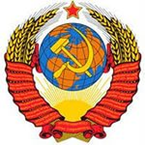 СОЮЗ СОВЕТСКИХ СОЦИАЛИСТИЧЕСКИХ РЕСПУБЛИКГЛАВНАЯ ГОСУДАРСТВЕННАЯ НАЛОГОВАЯ ИНСПЕКЦИЯ СССР10 мая 2016 года№1Председателю Президиума Верховного Совета СССР
В.Б. Козловуprvs_ussr@inbox.ru    Министру Финансов СССРИ.Я. ИсмаиловуКремль, Москва 103073ЗАПРОССегодня на территории СССР действует и применяется налоговое законодательство ряда организованных групп, которые никак не обозначены в Конституции СССР и законодательстве СССР (приложение прилагается). На территориях, которые находятся под управлением союзных республик, так же действует законодательство группировок, которое никак не обозначено в законодательстве СССР.Просим разъяснить, каким законодательством должны руководствоваться налоговые инспекции СССР.Приложение РуководительГлавной Государственной Налоговой Инспекции СССР                                                                Х.Г. ЛысенкоПРИЛОЖЕНИЕ 1Закон СССР от 23.04.1990 N 1443-1 "О подоходном налоге с граждан СССР, иностранных граждан и лиц без гражданства" 	Закон СССР от 23.04.1990 N 1445-1 "О поэтапной отмене налога на холостяков, одиноких и малосемейных граждан СССР" 	Закон СССР от 21.05.1990 N 1492-1 "О правах, обязанностях и ответственности государственных налоговых инспекций"	Закон СССР от 14.06.1990 N 1560-1 "О налогах с предприятий, объединений и организаций"	Закон СССР от 05.03.1991 N 1997-1 "О внесении изменений в некоторые законодательные акты Союза ССР по вопросам налогообложения	Закон СССР от 22.05.1991 N 2186-1 "О внесении дополнений в Положение о взыскании не внесенных в срок налогов и неналоговых платежей" Закон СССР от 11.06.1991 N 2241-1 "О внесении изменений и дополнений в Закон СССР "О подоходном налоге с граждан СССР, иностранных граждан и лиц без гражданства"	Закон СССР от 11.06.1991 N 2242-1 "О внесении изменений и дополнений в Закон СССР "О поэтапной отмене налога на холостяков, одиноких и малосемейных граждан СССР"ПРИЛОЖЕНИЕ 2ЗАКОН РСФСР ОТ 01.12.1990 "О ПОРЯДКЕ ПРИМЕНЕНИЯ НА ТЕРРИТОРИИ РСФСР В 1991 ГОДУ ЗАКОНА СССР "О НАЛОГАХ С ПРЕДПРИЯТИЙ, ОБЪЕДИНЕНИЙ И ОРГАНИЗАЦИЙ"ЗАКОН РСФСР ОТ 02.12.1990 "О ПОРЯДКЕ ПРИМЕНЕНИЯ НА ТЕРРИТОРИИ РСФСР В 1991 ГОДУ ЗАКОНА СССР "О ПОДОХОДНОМ НАЛОГЕ С ГРАЖДАН СССР, ИНОСТРАННЫХ ГРАЖДАН И ЛИЦ БЕЗ ГРАЖДАНСТВА"ЗАКОН РСФСР ОТ 21.03.1991 N 943-1 "О ГОСУДАРСТВЕННОЙ НАЛОГОВОЙ СЛУЖБЕ РСФСР"ЗАКОН РСФСР ОТ 06.12.1991 N 1992-1 "О НАЛОГЕ НА ДОБАВЛЕННУЮ СТОИМОСТЬ"ЗАКОН РСФСР ОТ 07.12.1991 N 2000-1 "О РЕГИСТРАЦИОННОМ СБОРЕ С ФИЗИЧЕСКИХ ЛИЦ, ЗАНИМАЮЩИХСЯ ПРЕДПРИНИМАТЕЛЬСКОЙ ДЕЯТЕЛЬНОСТЬЮ, И ПОРЯДКЕ ИХ РЕГИСТРАЦИИ"ЗАКОН РСФСР ОТ 07.12.1991 N 1998-1 "О ПОДОХОДНОМ НАЛОГЕ С ФИЗИЧЕСКИХ ЛИЦ"ЗАКОН РСФСР ОТ 09.12.1991 N 2005-1 "О ГОСУДАРСТВЕННОЙ ПОШЛИНЕ"ЗАКОН РФ ОТ 09.12.1991 N 2003-1 "О НАЛОГАХ НА ИМУЩЕСТВО ФИЗИЧЕСКИХ ЛИЦ"ЗАКОН РСФСР ОТ 12.12.1991 N 2018-1 "О КУРОРТНОМ СБОРЕ С ФИЗИЧЕСКИХ ЛИЦ"ЗАКОН РФ ОТ 12.12.1991 N 2020-1 "О НАЛОГЕ С ИМУЩЕСТВА, ПЕРЕХОДЯЩЕГО В ПОРЯДКЕ НАСЛЕДОВАНИЯ ИЛИ ДАРЕНИЯ"ЗАКОН РФ ОТ 12.12.1991 N 2023-1 "О НАЛОГЕ НА ОПЕРАЦИИ С ЦЕННЫМИ БУМАГАМИ"ЗАКОН РСФСР ОТ 12.12.1991 N 2025-1 "О НАЛОГООБЛОЖЕНИИ ДОХОДОВ БАНКОВ"ЗАКОН РСФСР ОТ 13.12.1991 N 2030-1 "О НАЛОГЕ НА ИМУЩЕСТВО ПРЕДПРИЯТИЙ"ЗАКОН РФ ОТ 13.12.1991 N 2028-1 "О НАЛОГООБЛОЖЕНИИ ДОХОДОВ ОТ СТРАХОВОЙ ДЕЯТЕЛЬНОСТИ"ЗАКОН РСФСР ОТ 20.12.1991 N 2071-1 "ОБ ИНВЕСТИЦИОННОМ НАЛОГОВОМ КРЕДИТЕ"ЗАКОН РСФСР ОТ 20.12.1991 N 2069-1 "О ПОДОХОДНОМ НАЛОГЕ С ПРЕДПРИЯТИЙ"ЗАКОН РФ ОТ 27.12.1991 N 2118-1 "ОБ ОСНОВАХ НАЛОГОВОЙ СИСТЕМЫ В РОССИЙСКОЙ ФЕДЕРАЦИИ"ЗАКОН РФ ОТ 27.12.1991 N 2116-1 "О НАЛОГЕ НА ПРИБЫЛЬ ПРЕДПРИЯТИЙ И ОРГАНИЗАЦИЙ"ЗАКОН РФ ОТ 22.05.1992 N 2813-1 "О ВНЕСЕНИИ ИЗМЕНЕНИЙ И ДОПОЛНЕНИЙ В ЗАКОН РСФСР "О НАЛОГЕ НА ДОБАВЛЕННУЮ СТОИМОСТЬ"ЗАКОН РФ ОТ 16.07.1992 N 3317-1 О ВНЕСЕНИИ ИЗМЕНЕНИЙ И ДОПОЛНЕНИЙ В НАЛОГОВУЮ СИСТЕМУ РОССИИЗАКОН РФ ОТ 25.12.1992 N 4229-1 "О ВНЕСЕНИИ ИЗМЕНЕНИЙ И ДОПОЛНЕНИЙ В ЗАКОНЫ РОССИЙСКОЙ ФЕДЕРАЦИИ "ОБ АКЦИЗАХ" И "О НЕДРАХ" В СВЯЗИ С УПОРЯДОЧЕНИЕМ НАЛОГОВОГО ЗАКОНОДАТЕЛЬСТВА РОССИИ"ЗАКОН РФ ОТ 17.02.1993 N 4499-1 О ВНЕСЕНИИ ИЗМЕНЕНИЙ И ДОПОЛНЕНИЙ В ЗАКОН РОССИЙСКОЙ ФЕДЕРАЦИИ "О ГОСУДАРСТВЕННОЙ ПОШЛИНЕ"ЗАКОН РФ ОТ 25.02.1993 N 4549-1 "О ВНЕСЕНИИ ИЗМЕНЕНИЙ В ЗАКОН РСФСР "О КОНСТИТУЦИОННОМ СУДЕ РСФСР", ЗАКОН РСФСР "О ГОСУДАРСТВЕННОЙ НАЛОГОВОЙ СЛУЖБЕ РСФСР" И ПОЛОЖЕНИЕ О КОМИССИЯХ ПО ДЕЛАМ НЕСОВЕРШЕННОЛЕТНИХ, УТВЕРЖДЕННОЕ УКАЗОМ ПРЕЗИДИУМА ВЕРХОВНОГО СОВЕТА РСФСР ОТ 3 ИЮНЯ 1967 ГОДА"ЗАКОН РФ ОТ 25.02.1993 N 4554-1 "О ВНЕСЕНИИ ИЗМЕНЕНИЙ В ЗАКОН РОССИЙСКОЙ ФЕДЕРАЦИИ "О НАЛОГЕ НА ДОБАВЛЕННУЮ СТОИМОСТЬ"ЗАКОН РФ ОТ 06.03.1993 N 4618-1 "О ВНЕСЕНИИ ИЗМЕНЕНИЙ И ДОПОЛНЕНИЙ В ЗАКОНЫ РСФСР "О ГОСУДАРСТВЕННЫХ ПЕНСИЯХ В РСФСР", "О НАЛОГЕ С ИМУЩЕСТВА, ПЕРЕХОДЯЩЕГО В ПОРЯДКЕ НАСЛЕДОВАНИЯ ИЛИ ДАРЕНИЯ", ЗАКОНЫ РОССИЙСКОЙ ФЕДЕРАЦИИ "О ГОСУДАРСТВЕННОЙ ПОШЛИНЕ", "О НАЛОГЕ НА ИМУЩЕСТВО ПРЕДПРИЯТИЙ", "О НАЛОГЕ НА ДОБАВЛЕННУЮ СТОИМОСТЬ", "О ПОДОХОДНОМ НАЛОГЕ С ФИЗИЧЕСКИХ ЛИЦ"ЗАКОН РФ ОТ 02.04.1993 N 4737-1 "О СБОРЕ ЗА ИСПОЛЬЗОВАНИЕ НАИМЕНОВАНИЙ "РОССИЯ", "РОССИЙСКАЯ ФЕДЕРАЦИЯ" И ОБРАЗОВАННЫХ НА ИХ ОСНОВЕ СЛОВ И СЛОВОСОЧЕТАНИЙ"ЗАКОН РФ ОТ 28.04.1993 N 4888-1 "О ВНЕСЕНИИ ИЗМЕНЕНИЙ И ДОПОЛНЕНИЙ В НЕКОТОРЫЕ ЗАКОНОДАТЕЛЬНЫЕ АКТЫ В СВЯЗИ С ПРИНЯТИЕМ ЗАКОНА РСФСР "О ПЛАТЕ ЗА ЗЕМЛЮ" И НАЛОГОВОГО ЗАКОНОДАТЕЛЬСТВА РОССИИ"ЗАКОН РФ ОТ 21.05.1993 N 5006-1 "О ВНЕСЕНИИ ИЗМЕНЕНИЙ И ДОПОЛНЕНИЙ В ЗАКОН РОССИЙСКОЙ ФЕДЕРАЦИИ "ОБ ОСНОВАХ НАЛОГОВОЙ СИСТЕМЫ В РОССИЙСКОЙ ФЕДЕРАЦИИ"ЗАКОН РФ ОТ 03.06.1993 N 5093-1 "О ВНЕСЕНИИ ИЗМЕНЕНИЙ И ДОПОЛНЕНИЙ В ЗАКОН РОССИЙСКОЙ ФЕДЕРАЦИИ "О НАЛОГЕ НА ИМУЩЕСТВО ПРЕДПРИЯТИЙ"ЗАКОН РФ ОТ 24.06.1993 N 5238-1 "О ФЕДЕРАЛЬНЫХ ОРГАНАХ НАЛОГОВОЙ ПОЛИЦИИ"ЗАКОН РФ ОТ 07.07.1993 N 5334-1 "О ВНЕСЕНИИ ИЗМЕНЕНИЙ И ДОПОЛНЕНИЙ В АРБИТРАЖНЫЙ ПРОЦЕССУАЛЬНЫЙ КОДЕКС РОССИЙСКОЙ ФЕДЕРАЦИИ И ЗАКОНЫ РОССИЙСКОЙ ФЕДЕРАЦИИ "ОБ АРБИТРАЖНОМ СУДЕ", "О ГОСУДАРСТВЕННОЙ ПОШЛИНЕ"ЗАКОН РФ ОТ 27.08.1993 N 5672-1 "О ВНЕСЕНИИ ИЗМЕНЕНИЙ И ДОПОЛНЕНИЙ В СТАТЬЮ 7 ЗАКОНА РОССИЙСКОЙ ФЕДЕРАЦИИ "О НАЛОГЕ НА ПРИБЫЛЬ ПРЕДПРИЯТИЙ И ОРГАНИЗАЦИЙ"ФЕДЕРАЛЬНЫЙ ЗАКОН от 11.08.1994 N 25-ФЗ "О ВНЕСЕНИИ ИЗМЕНЕНИЙ И ДОПОЛНЕНИЙ В ЗАКОН РСФСР "О НАЛОГАХ НА ИМУЩЕСТВО ФИЗИЧЕСКИХ ЛИЦ"ФЕДЕРАЛЬНЫЙ ЗАКОН от 27.10.1994 N 29-ФЗ "О ВНЕСЕНИИ ИЗМЕНЕНИЙ И ДОПОЛНЕНИЙ В ОТДЕЛЬНЫЕ ЗАКОНЫ РОССИЙСКОЙ ФЕДЕРАЦИИ О НАЛОГАХ И ОБ ОСОБЕННОСТЯХ ПОРЯДКА ОТЧИСЛЕНИЙ В ОТДЕЛЬНЫЕ ГОСУДАРСТВЕННЫЕ ВНЕБЮДЖЕТНЫЕ ФОНДЫ"ФЕДЕРАЛЬНЫЙ ЗАКОН от 11.11.1994 N 37-ФЗ "О ВНЕСЕНИИ ИЗМЕНЕНИЙ И ДОПОЛНЕНИЙ В ОТДЕЛЬНЫЕ ЗАКОНЫ РОССИЙСКОЙ ФЕДЕРАЦИИ О НАЛОГАХ И ОБ УСТАНОВЛЕНИИ ЛЬГОТ ПО ОБЯЗАТЕЛЬНЫМ ПЛАТЕЖАМ ВО ВНЕБЮДЖЕТНЫЕ ГОСУДАРСТВЕННЫЕ ФОНДЫ"	ФЕДЕРАЛЬНЫЙ ЗАКОН от 03.12.1994 N 54-ФЗ "О ВНЕСЕНИИ ИЗМЕНЕНИЙ И ДОПОЛНЕНИЙ В ЗАКОН РОССИЙСКОЙ ФЕДЕРАЦИИ "О НАЛОГЕ НА ПРИБЫЛЬ ПРЕДПРИЯТИЙ И ОРГАНИЗАЦИЙ"ФЕДЕРАЛЬНЫЙ ЗАКОН от 06.12.1994 N 57-ФЗ "О ВНЕСЕНИИ ИЗМЕНЕНИЙ И ДОПОЛНЕНИЙ В ЗАКОН РОССИЙСКОЙ ФЕДЕРАЦИИ "О НАЛОГЕ НА ДОБАВЛЕННУЮ СТОИМОСТЬ" ФЕДЕРАЛЬНЫЙ ЗАКОН от 23.12.1994 N 74-ФЗ "О ВНЕСЕНИИ ИЗМЕНЕНИЙ И ДОПОЛНЕНИЙ В ЗАКОН РОССИЙСКОЙ ФЕДЕРАЦИИ "О ПОДОХОДНОМ НАЛОГЕ НА ФИЗИЧЕСКИХ ЛИЦ"ФЕДЕРАЛЬНЫЙ ЗАКОН от 23.02.1995 N 25-ФЗ "О СПЕЦИАЛЬНОМ НАЛОГЕ С ПРЕДПРИЯТИЙ, УЧРЕЖДЕНИЙ И ОРГАНИЗАЦИЙ ДЛЯ ФИНАНСОВОЙ ПОДДЕРЖКИ ВАЖНЕЙШИХ ОТРАСЛЕЙ НАРОДНОГО ХОЗЯЙСТВА РОССИЙСКОЙ ФЕДЕРАЦИИ И ОБЕСПЕЧЕНИЯ УСТОЙЧИВОЙ РАБОТЫ ПРЕДПРИЯТИЙ ЭТИХ ОТРАСЛЕЙ"ФЕДЕРАЛЬНЫЙ ЗАКОН от 24.04.1995 N 55-ФЗ "О РАТИФИКАЦИИ КОНВЕНЦИИ МЕЖДУ ПРАВИТЕЛЬСТВОМ РОССИЙСКОЙ ФЕДЕРАЦИИ И ПРАВИТЕЛЬСТВОМ КОРОЛЕВСТВА ШВЕЦИИ ОБ ИЗБЕЖАНИИ ДВОЙНОГО НАЛОГООБЛОЖЕНИЯ В ОТНОШЕНИИ НАЛОГОВ НА ДОХОДЫ"ФЕДЕРАЛЬНЫЙ ЗАКОН от 24.04.1995 N 54-ФЗ "О РАТИФИКАЦИИ СОГЛАШЕНИЯ МЕЖДУ ПРАВИТЕЛЬСТВОМ РОССИЙСКОЙ ФЕДЕРАЦИИ И ПРАВИТЕЛЬСТВОМ ИРЛАНДИИ ОБ ИЗБЕЖАНИИ ДВОЙНОГО НАЛОГООБЛОЖЕНИЯ В ОТНОШЕНИИ НАЛОГОВ НА ДОХОДЫ"ФЕДЕРАЛЬНЫЙ ЗАКОН от 24.04.1995 N 53-ФЗ "О РАТИФИКАЦИИ КОНВЕНЦИИ МЕЖДУ ПРАВИТЕЛЬСТВОМ РОССИЙСКОЙ ФЕДЕРАЦИИ И ПРАВИТЕЛЬСТВОМ РУМЫНИИ ОБ ИЗБЕЖАНИИ ДВОЙНОГО НАЛОГООБЛОЖЕНИЯ В ОТНОШЕНИИ НАЛОГОВ НА ДОХОДЫ И ИМУЩЕСТВО"ФЕДЕРАЛЬНЫЙ ЗАКОН от 24.04.1995 N 51-ФЗ "О РАТИФИКАЦИИ СОГЛАШЕНИЯ МЕЖДУ ПРАВИТЕЛЬСТВОМ РОССИЙСКОЙ ФЕДЕРАЦИИ И ПРАВИТЕЛЬСТВОМ РЕСПУБЛИКИ УЗБЕКИСТАН ОБ ИЗБЕЖАНИИ ДВОЙНОГО НАЛОГООБЛОЖЕНИЯ ДОХОДОВ И ИМУЩЕСТВА"ФЕДЕРАЛЬНЫЙ ЗАКОН от 24.04.1995 N 50-ФЗ " РАТИФИКАЦИИ СОГЛАШЕНИЯ МЕЖДУ ПРАВИТЕЛЬСТВОМ РОССИЙСКОЙ ФЕДЕРАЦИИ И ПРАВИТЕЛЬСТВОМ СОЦИАЛИСТИЧЕСКОЙ РЕСПУБЛИКИ ВЬЕТНАМ ОБ ИЗБЕЖАНИИ ДВОЙНОГО НАЛОГООБЛОЖЕНИЯ И ПРЕДОТВРАЩЕНИИ УКЛОНЕНИЯ ОТ НАЛОГООБЛОЖЕНИЯ В ОТНОШЕНИИ НАЛОГОВ НА ДОХОДЫ"ФЕДЕРАЛЬНЫЙ ЗАКОН от 24.04.1995 N 49-ФЗ "О РАТИФИКАЦИИ КОНВЕНЦИИ МЕЖДУ ПРАВИТЕЛЬСТВОМ РОССИЙСКОЙ ФЕДЕРАЦИИ И ПРАВИТЕЛЬСТВОМ РЕСПУБЛИКИ КОРЕЯ ОБ ИЗБЕЖАНИИ ДВОЙНОГО НАЛОГООБЛОЖЕНИЯ В ОТНОШЕНИИ НАЛОГОВ НА ДОХОДЫ"ФЕДЕРАЛЬНЫЙ ЗАКОН от 24.04.1995 N 48-ФЗ "О РАТИФИКАЦИИ СОГЛАШЕНИЯ МЕЖДУ ПРАВИТЕЛЬСТВОМ РОССИЙСКОЙ ФЕДЕРАЦИИ И ПРАВИТЕЛЬСТВОМ РЕСПУБЛИКИ БОЛГАРИЯ ОБ ИЗБЕЖАНИИ ДВОЙНОГО НАЛОГООБЛОЖЕНИЯ В ОТНОШЕНИИ НАЛОГОВ НА ДОХОДЫ И ИМУЩЕСТВО"ФЕДЕРАЛЬНЫЙ ЗАКОН от 25.04.1995 N 63-ФЗ "О ВНЕСЕНИИ ИЗМЕНЕНИЙ И ДОПОЛНЕНИЙ В ЗАКОН РОССИЙСКОЙ ФЕДЕРАЦИИ "О НАЛОГЕ НА ДОБАВЛЕННУЮ СТОИМОСТЬ"ФЕДЕРАЛЬНЫЙ ЗАКОН от 25.04.1995 N 62-ФЗ"О ВНЕСЕНИИ ИЗМЕНЕНИЙ И ДОПОЛНЕНИЙ В ЗАКОН РОССИЙСКОЙ ФЕДЕРАЦИИ "О НАЛОГЕ НА ИМУЩЕСТВО ПРЕДПРИЯТИЙ"ФЕДЕРАЛЬНЫЙ ЗАКОН от 25.04.1995 N 64-ФЗ "О ВНЕСЕНИИ ИЗМЕНЕНИЙ И ДОПОЛНЕНИЙ В ЗАКОН РОССИЙСКОЙ ФЕДЕРАЦИИ "О НАЛОГЕ НА ПРИБЫЛЬ ПРЕДПРИЯТИЙ И ОРГАНИЗАЦИЙ"ФЕДЕРАЛЬНЫЙ ЗАКОН от 26.06.1995 N 95-ФЗ "О ВНЕСЕНИИ ИЗМЕНЕНИЙ И ДОПОЛНЕНИЙ В ЗАКОНЫ РОССИЙСКОЙ ФЕДЕРАЦИИ "О ПОДОХОДНОМ НАЛОГЕ С ФИЗИЧЕСКИХ ЛИЦ" И "О НАЛОГЕ НА ПРИБЫЛЬ ПРЕДПРИЯТИЙ И ОРГАНИЗАЦИЙ"ФЕДЕРАЛЬНЫЙ ЗАКОН от 28.06.1995 N 97-ФЗ "О РАТИФИКАЦИИ СОГЛАШЕНИЯ МЕЖДУ ПРАВИТЕЛЬСТВОМ РОССИЙСКОЙ ФЕДЕРАЦИИ И ПРАВИТЕЛЬСТВОМ СОЕДИНЕННЫХ ШТАТОВ АМЕРИКИ О ПОРЯДКЕ ТАМОЖЕННОГО ОФОРМЛЕНИЯ И БЕСПОШЛИННОГО ВВОЗА ТОВАРОВ, ПЕРЕМЕЩАЕМЫХ В РАМКАХ РОССИЙСКО - АМЕРИКАНСКОГО СОТРУДНИЧЕСТВА В ОБЛАСТИ ИССЛЕДОВАНИЯ И ИСПОЛЬЗОВАНИЯ КОСМИЧЕСКОГО ПРОСТРАНСТВА В МИРНЫХ ЦЕЛЯХ"ФЕДЕРАЛЬНЫЙ ЗАКОН от 04.08.1995 N 125-ФЗ "О ВНЕСЕНИИ ИЗМЕНЕНИЙ В СТАТЬЮ 9 ЗАКОНА РОССИЙСКОЙ ФЕДЕРАЦИИ "О ПОДОХОДНОМ НАЛОГЕ С ФИЗИЧЕСКИХ ЛИЦ"ФЕДЕРАЛЬНЫЙ ЗАКОН от 07.08.1995 N 128-ФЗ "О ВНЕСЕНИИ ДОПОЛНЕНИЙ В ЗАКОНЫ РОССИЙСКОЙ ФЕДЕРАЦИИ "О ТАМОЖЕННОМ ТАРИФЕ" И "О НАЛОГЕ НА ДОБАВЛЕННУЮ СТОИМОСТЬ" В СВЯЗИ С РЕАЛИЗАЦИЕЙ ПРОГРАММ ЖИЛИЩНОГО И СОЦИАЛЬНОГО СТРОИТЕЛЬСТВА ДЛЯ РОССИЙСКИХ ВОЕННОСЛУЖАЩИХ"ФЕДЕРАЛЬНЫЙ ЗАКОН от 18.10.1995 N 158-ФЗ "О ВНЕСЕНИИ ИЗМЕНЕНИЙ В ЗАКОН РСФСР "О НАЛОГЕ НА ОПЕРАЦИИ С ЦЕННЫМИ БУМАГАМИ"ФЕДЕРАЛЬНЫЙ ЗАКОН от 30.11.1995 N 188-ФЗ "О ВНЕСЕНИИ ИЗМЕНЕНИЙ И ДОПОЛНЕНИЙ В ОТДЕЛЬНЫЕ ЗАКОНЫ РОССИЙСКОЙ ФЕДЕРАЦИИ О НАЛОГАХ"ФЕДЕРАЛЬНЫЙ ЗАКОН от 17.12.1995 N 200-ФЗ "О ВНЕСЕНИИ ИЗМЕНЕНИЙ И ДОПОЛНЕНИЙ В ЗАКОН РОССИЙСКОЙ ФЕДЕРАЦИИ "О ФЕДЕРАЛЬНЫХ ОРГАНАХ НАЛОГОВОЙ ПОЛИЦИИ" И УГОЛОВНО - ПРОЦЕССУАЛЬНЫЙ КОДЕКС РСФСР"ФЕДЕРАЛЬНЫЙ ЗАКОН от 29.12.1995 N 222-ФЗ "ОБ УПРОЩЕННОЙ СИСТЕМЕ НАЛОГООБЛОЖЕНИЯ, УЧЕТА И ОТЧЕТНОСТИ ДЛЯ СУБЪЕКТОВ МАЛОГО ПРЕДПРИНИМАТЕЛЬСТВА"ФЕДЕРАЛЬНЫЙ ЗАКОН от 31.12.1995 N 227-ФЗ "О ВНЕСЕНИИ ИЗМЕНЕНИЙ И ДОПОЛНЕНИЙ В ЗАКОН РОССИЙСКОЙ ФЕДЕРАЦИИ "О НАЛОГЕ НА ПРИБЫЛЬ ПРЕДПРИЯТИЙ И ОРГАНИЗАЦИЙ"ФЕДЕРАЛЬНЫЙ ЗАКОН от 31.12.1995 N 226-ФЗ "О ВНЕСЕНИИ ИЗМЕНЕНИЙ И ДОПОЛНЕНИЙ В ЗАКОН РОССИЙСКОЙ ФЕДЕРАЦИИ "О ГОСУДАРСТВЕННОЙ ПОШЛИНЕ"ФЕДЕРАЛЬНЫЙ ЗАКОН от 05.03.1996 N 22-ФЗ "О ВНЕСЕНИИ ИЗМЕНЕНИЙ В СТАТЬЮ 6 ЗАКОНА РОССИЙСКОЙ ФЕДЕРАЦИИ "О ПОДОХОДНОМ НАЛОГЕ С ФИЗИЧЕСКИХ ЛИЦ"ФЕДЕРАЛЬНЫЙ ЗАКОН от 01.04.1996 N 25-ФЗ "О ВНЕСЕНИИ ИЗМЕНЕНИЙ И ДОПОЛНЕНИЙ В ЗАКОН РОССИЙСКОЙ ФЕДЕРАЦИИ "О НАЛОГЕ НА ДОБАВЛЕННУЮ СТОИМОСТЬ"ФЕДЕРАЛЬНЫЙ ЗАКОН от 22.05.1996 N 45-ФЗ "О ВНЕСЕНИИ ДОПОЛНЕНИЯ В ЗАКОН РОССИЙСКОЙ ФЕДЕРАЦИИ "О НАЛОГЕ НА ДОБАВЛЕННУЮ СТОИМОСТЬ"ФЕДЕРАЛЬНЫЙ ЗАКОН от 13.06.1996 N 67-ФЗ "О ВНЕСЕНИИ ИЗМЕНЕНИЯ И ДОПОЛНЕНИЯ В СТАТЬЮ 11 ЗАКОНА РСФСР "О ГОСУДАРСТВЕННОЙ НАЛОГОВОЙ СЛУЖБЕ РСФСР"ФЕДЕРАЛЬНЫЙ ЗАКОН от 21.06.1996 N 83-ФЗ "О ВНЕСЕНИИ ИЗМЕНЕНИЙ И ДОПОЛНЕНИЙ В ЗАКОН РОССИЙСКОЙ ФЕДЕРАЦИИ "О ПОДОХОДНОМ НАЛОГЕ С ФИЗИЧЕСКИХ ЛИЦ"ФЕДЕРАЛЬНЫЙ ЗАКОН от 20.08.1996 N 118-ФЗ "О ВНЕСЕНИИ ДОПОЛНЕНИЯ В ЗАКОН РОССИЙСКОЙ ФЕДЕРАЦИИ "О ГОСУДАРСТВЕННОЙ ПОШЛИНЕ"ФЕДЕРАЛЬНЫЙ ЗАКОН от 14.12.1996 N 151-ФЗ "О ВНЕСЕНИИ ИЗМЕНЕНИЙ В ЗАКОН РОССИЙСКОЙ ФЕДЕРАЦИИ "О НАЛОГЕ НА ПРИБЫЛЬ ПРЕДПРИЯТИЙ И ОРГАНИЗАЦИЙ"ФЕДЕРАЛЬНЫЙ ЗАКОН от 18.12.1996 N 158-ФЗ "О РАТИФИКАЦИИ СОГЛАШЕНИЯ МЕЖДУ РОССИЙСКОЙ ФЕДЕРАЦИЕЙ И ФЕДЕРАТИВНОЙ РЕСПУБЛИКОЙ ГЕРМАНИЯ ОБ ИЗБЕЖАНИИ ДВОЙНОГО НАЛОГООБЛОЖЕНИЯ В ОТНОШЕНИИ НАЛОГОВ НА ДОХОДЫ И ИМУЩЕСТВО"ФЕДЕРАЛЬНЫЙ ЗАКОН от 18.12.1996 N 157-ФЗ "О РАТИФИКАЦИИ КОНВЕНЦИИ МЕЖДУ ПРАВИТЕЛЬСТВОМ РОССИЙСКОЙ ФЕДЕРАЦИИ И ПРАВИТЕЛЬСТВОМ КОРОЛЕВСТВА БЕЛЬГИИ ОБ ИЗБЕЖАНИИ ДВОЙНОГО НАЛОГООБЛОЖЕНИЯ И ПРЕДОТВРАЩЕНИИ УКЛОНЕНИЯ ОТ НАЛОГООБЛОЖЕНИЯ В ОТНОШЕНИИ НАЛОГОВ НА ДОХОДЫ И ИМУЩЕСТВО"ФЕДЕРАЛЬНЫЙ ЗАКОН от 10.01.1997 N 14-ФЗ "О РАТИФИКАЦИИ СОГЛАШЕНИЯ МЕЖДУ ПРАВИТЕЛЬСТВОМ РОССИЙСКОЙ ФЕДЕРАЦИИ И ПРАВИТЕЛЬСТВОМ РЕСПУБЛИКИ БЕЛАРУСЬ ОБ ИЗБЕЖАНИИ ДВОЙНОГО НАЛОГООБЛОЖЕНИЯ И ПРЕДОТВРАЩЕНИИ УКЛОНЕНИЯ ОТ УПЛАТЫ НАЛОГОВ В ОТНОШЕНИИ НАЛОГОВ НА ДОХОДЫ И ИМУЩЕСТВО"ФЕДЕРАЛЬНЫЙ ЗАКОН от 10.01.1997 N 13-ФЗ "О ВНЕСЕНИИ ИЗМЕНЕНИЙ И ДОПОЛНЕНИЙ В ЗАКОН РОССИЙСКОЙ ФЕДЕРАЦИИ "О НАЛОГЕ НА ПРИБЫЛЬ ПРЕДПРИЯТИЙ И ОРГАНИЗАЦИЙ"ФЕДЕРАЛЬНЫЙ ЗАКОН от 10.01.1997 N 11-ФЗ "О ВНЕСЕНИИ ИЗМЕНЕНИЙ В ЗАКОН РОССИЙСКОЙ ФЕДЕРАЦИИ "О ПОДОХОДНОМ НАЛОГЕ С ФИЗИЧЕСКИХ ЛИЦ"ФЕДЕРАЛЬНЫЙ ЗАКОН от 12.02.1997 N 26-ФЗ "О РАТИФИКАЦИИ СОГЛАШЕНИЯ ОБ ОСВОБОЖДЕНИИ ОТ УПЛАТЫ ТАМОЖЕННЫХ ПОШЛИН, НАЛОГОВ И ВЫДАЧИ СПЕЦИАЛЬНЫХ РАЗРЕШЕНИЙ ЗА ПРОВОЗ НОРМАТИВНЫХ ДОКУМЕНТОВ, ЭТАЛОНОВ, СРЕДСТВ ИЗМЕРЕНИЙ И СТАНДАРТНЫХ ОБРАЗЦОВ, ПРОВОЗИМЫХ С ЦЕЛЬЮ ПРОВЕРКИ И МЕТРОЛОГИЧЕСКОЙ АТТЕСТАЦИИ"ФЕДЕРАЛЬНЫЙ ЗАКОН от 26.02.1997 N 43-ФЗ "О РАТИФИКАЦИИ СОГЛАШЕНИЯ МЕЖДУ ПРАВИТЕЛЬСТВОМ РОССИЙСКОЙ ФЕДЕРАЦИИ И ПРАВИТЕЛЬСТВОМ МОНГОЛИИ ОБ ИЗБЕЖАНИИ ДВОЙНОГО НАЛОГООБЛОЖЕНИЯ В ОТНОШЕНИИ НАЛОГОВ НА ДОХОДЫ И ИМУЩЕСТВО"ФЕДЕРАЛЬНЫЙ ЗАКОН от 26.02.1997 N 42-ФЗ "О РАТИФИКАЦИИ СОГЛАШЕНИЯ МЕЖДУ ПРАВИТЕЛЬСТВОМ РОССИЙСКОЙ ФЕДЕРАЦИИ И ПРАВИТЕЛЬСТВОМ КАНАДЫ ОБ ИЗБЕЖАНИИ ДВОЙНОГО НАЛОГООБЛОЖЕНИЯ И ПРЕДОТВРАЩЕНИИ УКЛОНЕНИЯ ОТ НАЛОГООБЛОЖЕНИЯ В ОТНОШЕНИИ НАЛОГОВ НА ДОХОДЫ И ИМУЩЕСТВО"ФЕДЕРАЛЬНЫЙ ЗАКОН от 26.02.1997 N 41-ФЗ "О РАТИФИКАЦИИ СОГЛАШЕНИЯ МЕЖДУ ПРАВИТЕЛЬСТВОМ РОССИЙСКОЙ ФЕДЕРАЦИИ И ПРАВИТЕЛЬСТВОМ СЛОВАЦСКОЙ РЕСПУБЛИКИ ОБ ИЗБЕЖАНИИ ДВОЙНОГО НАЛОГООБЛОЖЕНИЯ ДОХОДОВ И ИМУЩЕСТВА"ФЕДЕРАЛЬНЫЙ ЗАКОН от 26.02.1997 N 40-ФЗ "О РАТИФИКАЦИИ КОНВЕНЦИИ МЕЖДУ ПРАВИТЕЛЬСТВОМ РОССИЙСКОЙ ФЕДЕРАЦИИ И ПРАВИТЕЛЬСТВОМ КОРОЛЕВСТВА ДАНИЯ ОБ ИЗБЕЖАНИИ ДВОЙНОГО НАЛОГООБЛОЖЕНИЯ И ПРЕДОТВРАЩЕНИИ УКЛОНЕНИЯ ОТ НАЛОГООБЛОЖЕНИЯ В ОТНОШЕНИИ НАЛОГОВ НА ДОХОДЫ И ИМУЩЕСТВО"ФЕДЕРАЛЬНЫЙ ЗАКОН от 26.02.1997 N 39-ФЗ "О РАТИФИКАЦИИ КОНВЕНЦИИ МЕЖДУ ПРАВИТЕЛЬСТВОМ РОССИЙСКОЙ ФЕДЕРАЦИИ И ПРАВИТЕЛЬСТВОМ РЕСПУБЛИКИ СЛОВЕНИЯ ОБ ИЗБЕЖАНИИ ДВОЙНОГО НАЛОГООБЛОЖЕНИЯ В ОТНОШЕНИИ НАЛОГОВ НА ДОХОДЫ И ИМУЩЕСТВО"ФЕДЕРАЛЬНЫЙ ЗАКОН от 26.02.1997 N 38-ФЗ "О РАТИФИКАЦИИ СОГЛАШЕНИЯ МЕЖДУ РОССИЙСКОЙ ФЕДЕРАЦИЕЙ И ШВЕЙЦАРСКОЙ КОНФЕДЕРАЦИЕЙ ОБ ИЗБЕЖАНИИ ДВОЙНОГО НАЛОГООБЛОЖЕНИЯ В ОТНОШЕНИИ НАЛОГОВ НА ДОХОДЫ И КАПИТАЛ"ФЕДЕРАЛЬНЫЙ ЗАКОН от 26.02.1997 N 37-ФЗ "О РАТИФИКАЦИИ СОГЛАШЕНИЯ МЕЖДУ ПРАВИТЕЛЬСТВОМ РОССИЙСКОЙ ФЕДЕРАЦИИ И ПРАВИТЕЛЬСТВОМ КИТАЙСКОЙ НАРОДНОЙ РЕСПУБЛИКИ ОБ ИЗБЕЖАНИИ ДВОЙНОГО НАЛОГООБЛОЖЕНИЯ И ПРЕДОТВРАЩЕНИИ УКЛОНЕНИЯ ОТ НАЛОГООБЛОЖЕНИЯ В ОТНОШЕНИИ НАЛОГОВ НА ДОХОДЫ"ФЕДЕРАЛЬНЫЙ ЗАКОН от 26.02.1997 N 36-ФЗ "О РАТИФИКАЦИИ КОНВЕНЦИИ МЕЖДУ ПРАВИТЕЛЬСТВОМ РОССИЙСКОЙ ФЕДЕРАЦИИ И ПРАВИТЕЛЬСТВОМ РЕСПУБЛИКИ АЛБАНИИ ОБ ИЗБЕЖАНИИ ДВОЙНОГО НАЛОГООБЛОЖЕНИЯ В ОТНОШЕНИИ НАЛОГОВ НА ДОХОДЫ И ИМУЩЕСТВО"ФЕДЕРАЛЬНЫЙ ЗАКОН от 26.02.1997 N 35-ФЗ "О РАТИФИКАЦИИ СОГЛАШЕНИЯ МЕЖДУ ПРАВИТЕЛЬСТВОМ РОССИЙСКОЙ ФЕДЕРАЦИИ И ПРАВИТЕЛЬСТВОМ РЕСПУБЛИКИ ХОРВАТИЯ ОБ ИЗБЕЖАНИИ ДВОЙНОГО НАЛОГООБЛОЖЕНИЯ В ОТНОШЕНИИ НАЛОГОВ НА ДОХОДЫ И ИМУЩЕСТВО"ФЕДЕРАЛЬНЫЙ ЗАКОН от 26.02.1997 N 34-ФЗ "О РАТИФИКАЦИИ КОНВЕНЦИИ МЕЖДУ ПРАВИТЕЛЬСТВОМ РОССИЙСКОЙ ФЕДЕРАЦИИ И ПРАВИТЕЛЬСТВОМ РЕСПУБЛИКИ ФИЛИППИНЫ ОБ ИЗБЕЖАНИИ ДВОЙНОГО НАЛОГООБЛОЖЕНИЯ И ПРЕДОТВРАЩЕНИИ УКЛОНЕНИЯ ОТ НАЛОГООБЛОЖЕНИЯ В ОТНОШЕНИИ НАЛОГОВ НА ДОХОДЫ"ФЕДЕРАЛЬНЫЙ ЗАКОН от 26.02.1997 N 33-ФЗ "О РАТИФИКАЦИИ КОНВЕНЦИИ МЕЖДУ ПРАВИТЕЛЬСТВОМ РОССИЙСКОЙ ФЕДЕРАЦИИ И СОЮЗНЫМ ПРАВИТЕЛЬСТВОМ СОЮЗНОЙ РЕСПУБЛИКИ ЮГОСЛАВИИ ОБ ИЗБЕЖАНИИ ДВОЙНОГО НАЛОГООБЛОЖЕНИЯ В ОТНОШЕНИИ НАЛОГОВ НА ДОХОДЫ И ИМУЩЕСТВО"ФЕДЕРАЛЬНЫЙ ЗАКОН от 26.02.1997 N 32-ФЗ "О РАТИФИКАЦИИ КОНВЕНЦИИ МЕЖДУ ПРАВИТЕЛЬСТВОМ РОССИЙСКОЙ ФЕДЕРАЦИИ И ПРАВИТЕЛЬСТВОМ ЧЕШСКОЙ РЕСПУБЛИКИ ОБ ИЗБЕЖАНИИ ДВОЙНОГО НАЛОГООБЛОЖЕНИЯ И ПРЕДОТВРАЩЕНИИ УКЛОНЕНИЯ ОТ НАЛОГООБЛОЖЕНИЯ В ОТНОШЕНИИ НАЛОГОВ НА ДОХОДЫ И КАПИТАЛ"ФЕДЕРАЛЬНЫЙ ЗАКОН от 17.03.1997 N 54-ФЗ "О ВНЕСЕНИИ ИЗМЕНЕНИЙ В СТАТЬЮ 5 ЗАКОНА РОССИЙСКОЙ ФЕДЕРАЦИИ "О НАЛОГЕ НА ДОБАВЛЕННУЮ СТОИМОСТЬ"ФЕДЕРАЛЬНЫЙ ЗАКОН от 19.03.1997 N 65-ФЗ "О РАТИФИКАЦИИ КОНВЕНЦИИ МЕЖДУ ПРАВИТЕЛЬСТВОМ РОССИЙСКОЙ ФЕДЕРАЦИИ И ПРАВИТЕЛЬСТВОМ СОЕДИНЕННОГО КОРОЛЕВСТВА ВЕЛИКОБРИТАНИИ И СЕВЕРНОЙ ИРЛАНДИИ ОБ ИЗБЕЖАНИИ ДВОЙНОГО НАЛОГООБЛОЖЕНИЯ И ПРЕДОТВРАЩЕНИИ УКЛОНЕНИЯ ОТ НАЛОГООБЛОЖЕНИЯ В ОТНОШЕНИИ НАЛОГОВ НА ДОХОДЫ И ПРИРОСТ СТОИМОСТИ ИМУЩЕСТВА И СОГЛАШЕНИЯ МЕЖДУ ПРАВИТЕЛЬСТВОМ РОССИЙСКОЙ ФЕДЕРАЦИИ И ПРАВИТЕЛЬСТВОМ СОЕДИНЕННОГО КОРОЛЕВСТВА ВЕЛИКОБРИТАНИИ И СЕВЕРНОЙ ИРЛАНДИИ ОТ 15 ФЕВРАЛЯ 1994 ГОДА, ЗАКЛЮЧЕННОГО В ФОРМЕ ОБМЕНА НОТАМИ, О ПРИМЕНЕНИИ ОТДЕЛЬНЫХ ПОЛОЖЕНИЙ КОНВЕНЦИИ"ФЕДЕРАЛЬНЫЙ ЗАКОН от 19.03.1997 N 64-ФЗ "О РАТИФИКАЦИИ СОГЛАШЕНИЯ МЕЖДУ РОССИЙСКОЙ ФЕДЕРАЦИЕЙ И ВЕЛИКИМ ГЕРЦОГСТВОМ ЛЮКСЕМБУРГ ОБ ИЗБЕЖАНИИ ДВОЙНОГО НАЛОГООБЛОЖЕНИЯ И ПРЕДОТВРАЩЕНИИ УКЛОНЕНИЯ ОТ НАЛОГООБЛОЖЕНИЯ В ОТНОШЕНИИ НАЛОГОВ НА ДОХОДЫ И ИМУЩЕСТВО"ФЕДЕРАЛЬНЫЙ ЗАКОН от 28.04.1997 N 74-ФЗ "О РАТИФИКАЦИИ КОНВЕНЦИИ МЕЖДУ ПРАВИТЕЛЬСТВОМ РОССИЙСКОЙ ФЕДЕРАЦИИ И ПРАВИТЕЛЬСТВОМ РЕСПУБЛИКИ КАЗАХСТАН ОБ УСТРАНЕНИИ ДВОЙНОГО НАЛОГООБЛОЖЕНИЯ И ПРЕДОТВРАЩЕНИИ УКЛОНЕНИЯ ОТ УПЛАТЫ НАЛОГОВ НА ДОХОД И КАПИТАЛ"ФЕДЕРАЛЬНЫЙ ЗАКОН от 28.04.1997 N 73-ФЗ "О ВНЕСЕНИИ ИЗМЕНЕНИЙ В ЗАКОН РОССИЙСКОЙ ФЕДЕРАЦИИ "О НАЛОГЕ НА ДОБАВЛЕННУЮ СТОИМОСТЬ"ФЕДЕРАЛЬНЫЙ ЗАКОН от 28.04.1997 N 72-ФЗ "О РАТИФИКАЦИИ СОГЛАШЕНИЯ МЕЖДУ ПРАВИТЕЛЬСТВОМ РОССИЙСКОЙ ФЕДЕРАЦИИ И ПРАВИТЕЛЬСТВОМ РЕСПУБЛИКИ МОЛДОВА ОБ ИЗБЕЖАНИИ ДВОЙНОГО НАЛОГООБЛОЖЕНИЯ ДОХОДОВ И ИМУЩЕСТВА И ПРЕДОТВРАЩЕНИИ УКЛОНЕНИЯ ОТ УПЛАТЫ НАЛОГОВ"ФЕДЕРАЛЬНЫЙ ЗАКОН от 28.04.1997 N 71-ФЗ "О ВНЕСЕНИИ ДОПОЛНЕНИЯ В ЗАКОН РОССИЙСКОЙ ФЕДЕРАЦИИ "О СБОРЕ ЗА ИСПОЛЬЗОВАНИЕ НАИМЕНОВАНИЙ "РОССИЯ", "РОССИЙСКАЯ ФЕДЕРАЦИЯ" И ОБРАЗОВАННЫХ НА ИХ ОСНОВЕ СЛОВ И СЛОВОСОЧЕТАНИЙ"ФЕДЕРАЛЬНЫЙ ЗАКОН от 25.05.1997 N 81-ФЗ "О РАТИФИКАЦИИ КОНВЕНЦИИ МЕЖДУ РОССИЙСКОЙ ФЕДЕРАЦИЕЙ И ВЕНГЕРСКОЙ РЕСПУБЛИКОЙ ОБ ИЗБЕЖАНИИ ДВОЙНОГО НАЛОГООБЛОЖЕНИЯ В ОТНОШЕНИИ НАЛОГОВ НА ДОХОДЫ И ИМУЩЕСТВО"ФЕДЕРАЛЬНЫЙ ЗАКОН от 28.06.1997 N 94-ФЗ "О ВНЕСЕНИИ ИЗМЕНЕНИЙ И ДОПОЛНЕНИЙ В ЗАКОН РОССИЙСКОЙ ФЕДЕРАЦИИ "О ПОДОХОДНОМ НАЛОГЕ С ФИЗИЧЕСКИХ ЛИЦ"ФЕДЕРАЛЬНЫЙ ЗАКОН от 28.06.1997 N 92-ФЗ "О ВНЕСЕНИИ ДОПОЛНЕНИЯ В СТАТЬЮ 2 ЗАКОНА РОССИЙСКОЙ ФЕДЕРАЦИИ "О НАЛОГЕ НА ПРИБЫЛЬ ПРЕДПРИЯТИЙ И ОРГАНИЗАЦИЙ"ФЕДЕРАЛЬНЫЙ ЗАКОН от 19.07.1997 N 105-ФЗ "О ВНЕСЕНИИ ИЗМЕНЕНИЙ И ДОПОЛНЕНИЙ В ЗАКОН РОССИЙСКОЙ ФЕДЕРАЦИИ "О ГОСУДАРСТВЕННОЙ ПОШЛИНЕ"ФЕДЕРАЛЬНЫЙ ЗАКОН от 20.07.1997 N 110-ФЗ "О ПРОВЕДЕНИИ ЭКСПЕРИМЕНТА ПО НАЛОГООБЛОЖЕНИЮ НЕДВИЖИМОСТИ В ГОРОДАХ НОВГОРОДЕ И ТВЕРИ"ФЕДЕРАЛЬНЫЙ ЗАКОН от 21.07.1997 N 121-ФЗ "О ВНЕСЕНИИ ИЗМЕНЕНИЙ И ДОПОЛНЕНИЙ В ЗАКОН РОССИЙСКОЙ ФЕДЕРАЦИИ "ОБ ОСНОВАХ НАЛОГОВОЙ СИСТЕМЫ В РОССИЙСКОЙ ФЕДЕРАЦИИ"ФЕДЕРАЛЬНЫЙ ЗАКОН от 21.07.1997 N 120-ФЗ "О НАЛОГЕ НА ПОКУПКУ ИНОСТРАННЫХ ДЕНЕЖНЫХ ЗНАКОВ И ПЛАТЕЖНЫХ ДОКУМЕНТОВ, ВЫРАЖЕННЫХ В ИНОСТРАННОЙ ВАЛЮТЕ"ФЕДЕРАЛЬНЫЙ ЗАКОН от 05.10.1997 N 129-ФЗ "О РАТИФИКАЦИИ КОНВЕНЦИИ МЕЖДУ ПРАВИТЕЛЬСТВОМ РОССИЙСКОЙ ФЕДЕРАЦИИ И ПРАВИТЕЛЬСТВОМ ИТАЛЬЯНСКОЙ РЕСПУБЛИКИ ОБ ИЗБЕЖАНИИ ДВОЙНОГО НАЛОГООБЛОЖЕНИЯ В ОТНОШЕНИИ НАЛОГОВ НА ДОХОДЫ И КАПИТАЛ И ПРЕДОТВРАЩЕНИИ УКЛОНЕНИЯ ОТ НАЛОГООБЛОЖЕНИЯ"ФЕДЕРАЛЬНЫЙ ЗАКОН от 05.10.1997 N 128-ФЗ "О РАТИФИКАЦИИ СОГЛАШЕНИЯ МЕЖДУ ПРАВИТЕЛЬСТВОМ РОССИЙСКОЙ ФЕДЕРАЦИИ И ПРАВИТЕЛЬСТВОМ ФИНЛЯНДСКОЙ РЕСПУБЛИКИ ОБ ИЗБЕЖАНИИ ДВОЙНОГО НАЛОГООБЛОЖЕНИЯ В ОТНОШЕНИИ НАЛОГОВ НА ДОХОДЫ"ФЕДЕРАЛЬНЫЙ ЗАКОН от 17.12.1997 N 151-ФЗ "О РАТИФИКАЦИИ СОГЛАШЕНИЯ МЕЖДУ ПРАВИТЕЛЬСТВОМ РОССИЙСКОЙ ФЕДЕРАЦИИ И ПРАВИТЕЛЬСТВОМ РЕСПУБЛИКИ АРМЕНИЯ ОБ УСТРАНЕНИИ ДВОЙНОГО НАЛОГООБЛОЖЕНИЯ НА ДОХОДЫ И ИМУЩЕСТВО"ФЕДЕРАЛЬНЫЙ ЗАКОН от 31.12.1997 N 159-ФЗ "О ВНЕСЕНИИ ИЗМЕНЕНИЙ И ДОПОЛНЕНИЙ В ЗАКОН РОССИЙСКОЙ ФЕДЕРАЦИИ "О ПОДОХОДНОМ НАЛОГЕ С ФИЗИЧЕСКИХ ЛИЦ"ФЕДЕРАЛЬНЫЙ ЗАКОН от 08.01.1998 N 1-ФЗ "О ВНЕСЕНИИ ДОПОЛНЕНИЯ В СТАТЬЮ 7 ЗАКОНА РОССИЙСКОЙ ФЕДЕРАЦИИ "О НАЛОГЕ НА ИМУЩЕСТВО ПРЕДПРИЯТИЙ"ФЕДЕРАЛЬНЫЙ ЗАКОН от 08.01.1998 N 5-ФЗ "О СБОРАХ ЗА ВЫДАЧУ ЛИЦЕНЗИЙ И ПРАВО НА ПРОИЗВОДСТВО И ОБОРОТ ЭТИЛОВОГО СПИРТА, СПИРТОСОДЕРЖАЩЕЙ И АЛКОГОЛЬНОЙ ПРОДУКЦИИ"ФЕДЕРАЛЬНЫЙ ЗАКОН от 08.02.1998 N 19-ФЗ "О РАТИФИКАЦИИ СОГЛАШЕНИЯ МЕЖДУ ПРАВИТЕЛЬСТВОМ РОССИЙСКОЙ ФЕДЕРАЦИИ И ПРАВИТЕЛЬСТВОМ РЕСПУБЛИКИ ИНДИЯ ОБ ИЗБЕЖАНИИ ДВОЙНОГО НАЛОГООБЛОЖЕНИЯ В ОТНОШЕНИИ НАЛОГОВ НА ДОХОДЫ"ФЕДЕРАЛЬНЫЙ ЗАКОН от 08.02.1998 N 18-ФЗ "О РАТИФИКАЦИИ КОНВЕНЦИИ МЕЖДУ ПРАВИТЕЛЬСТВОМ РОССИЙСКОЙ ФЕДЕРАЦИИ И ПРАВИТЕЛЬСТВОМ ФРАНЦУЗСКОЙ РЕСПУБЛИКИ ОБ ИЗБЕЖАНИИ ДВОЙНОГО НАЛОГООБЛОЖЕНИЯ И ПРЕДОТВРАЩЕНИИ УКЛОНЕНИЯ ОТ НАЛОГОВ И НАРУШЕНИЯ НАЛОГОВОГО ЗАКОНОДАТЕЛЬСТВА В ОТНОШЕНИИ НАЛОГОВ НА ДОХОДЫ И ИМУЩЕСТВО"ФЕДЕРАЛЬНЫЙ ЗАКОН от 09.02.1998 N 22-ФЗ "О РАТИФИКАЦИИ КОНВЕНЦИИ МЕЖДУ ПРАВИТЕЛЬСТВОМ РОССИЙСКОЙ ФЕДЕРАЦИИ И ПРАВИТЕЛЬСТВОМ РЕСПУБЛИКИ МАЛИ ОБ ИЗБЕЖАНИИ ДВОЙНОГО НАЛОГООБЛОЖЕНИЯ И УСТАНОВЛЕНИИ ПРАВИЛ ОКАЗАНИЯ ВЗАИМНОЙ ПОМОЩИ В ОТНОШЕНИИ НАЛОГОВ НА ДОХОДЫ И ИМУЩЕСТВО"ФЕДЕРАЛЬНЫЙ ЗАКОН от 12.02.1998 N 26-ФЗ "О РАТИФИКАЦИИ СОГЛАШЕНИЯ ОБ ОСВОБОЖДЕНИИ ОТ УПЛАТЫ ТАМОЖЕННЫХ ПОШЛИН, НАЛОГОВ И ВЫДАЧИ СПЕЦИАЛЬНЫХ РАЗРЕШЕНИЙ ЗА ПРОВОЗ НОРМАТИВНЫХ ДОКУМЕНТОВ, ЭТАЛОНОВ, СРЕДСТВ ИЗМЕРЕНИЙ И СТАНДАРТНЫХ ОБРАЗЦОВ, ПРОВОЗИМЫХ С ЦЕЛЬЮ ПОВЕРКИ И МЕТРОЛОГИЧЕСКОЙ АТТЕСТАЦИИ"ФЕДЕРАЛЬНЫЙ ЗАКОН от 23.03.1998 N 36-ФЗ "О ВНЕСЕНИИ ДОПОЛНЕНИЙ В СТАТЬЮ 2 ЗАКОНА РОССИЙСКОЙ ФЕДЕРАЦИИ "О НАЛОГЕ НА ОПЕРАЦИИ С ЦЕННЫМИ БУМАГАМИ"ФЕДЕРАЛЬНЫЙ ЗАКОН от 28.03.1998 N 52-ФЗ "ОБ ОБЯЗАТЕЛЬНОМ ГОСУДАРСТВЕННОМ СТРАХОВАНИИ ЖИЗНИ И ЗДОРОВЬЯ ВОЕННОСЛУЖАЩИХ, ГРАЖДАН, ПРИЗВАННЫХ НА ВОЕННЫЕ СБОРЫ, ЛИЦ РЯДОВОГО И НАЧАЛЬСТВУЮЩЕГО СОСТАВА ОРГАНОВ ВНУТРЕННИХ ДЕЛ РОССИЙСКОЙ ФЕДЕРАЦИИ И СОТРУДНИКОВ ФЕДЕРАЛЬНЫХ ОРГАНОВ НАЛОГОВОЙ ПОЛИЦИИ"ФЕДЕРАЛЬНЫЙ ЗАКОН от 30.05.1998 N 82-ФЗ "О РАТИФИКАЦИИ СОГЛАШЕНИЯ МЕЖДУ ПРАВИТЕЛЬСТВОМ РОССИЙСКОЙ ФЕДЕРАЦИИ И ПРАВИТЕЛЬСТВОМ АЗЕРБАЙДЖАНСКОЙ РЕСПУБЛИКИ ОБ ИЗБЕЖАНИИ ДВОЙНОГО НАЛОГООБЛОЖЕНИЯ В ОТНОШЕНИИ НАЛОГОВ НА ДОХОДЫ И ИМУЩЕСТВО"ФЕДЕРАЛЬНЫЙ ЗАКОН от 16.07.1998 N 98-ФЗ "О ВНЕСЕНИИ ИЗМЕНЕНИЙ В ФЕДЕРАЛЬНЫЙ ЗАКОН "О НАЛОГЕ НА ПОКУПКУ ИНОСТРАННЫХ ДЕНЕЖНЫХ ЗНАКОВ И ПЛАТЕЖНЫХ ДОКУМЕНТОВ, ВЫРАЖЕННЫХ В ИНОСТРАННОЙ ВАЛЮТЕ"ФЕДЕРАЛЬНЫЙ ЗАКОН от 18.07.1998 N 105-ФЗ "О РАТИФИКАЦИИ СОГЛАШЕНИЯ МЕЖДУ ПРАВИТЕЛЬСТВОМ РОССИЙСКОЙ ФЕДЕРАЦИИ И ПРАВИТЕЛЬСТВОМ КОРОЛЕВСТВА МАРОККО ОБ ИЗБЕЖАНИИ ДВОЙНОГО НАЛОГООБЛОЖЕНИЯ В ОТНОШЕНИИ НАЛОГОВ НА ДОХОДЫ И ИМУЩЕСТВО"ФЕДЕРАЛЬНЫЙ ЗАКОН от 18.07.1998 N 104-ФЗ "О РАТИФИКАЦИИ СОГЛАШЕНИЯ МЕЖДУ ПРАВИТЕЛЬСТВОМ РОССИЙСКОЙ ФЕДЕРАЦИИ И ПРАВИТЕЛЬСТВОМ КОРОЛЕВСТВА НИДЕРЛАНДОВ ОБ ИЗБЕЖАНИИ ДВОЙНОГО НАЛОГООБЛОЖЕНИЯ И ПРЕДОТВРАЩЕНИИ УКЛОНЕНИЯ ОТ НАЛОГООБЛОЖЕНИЯ В ОТНОШЕНИИ НАЛОГОВ НА ДОХОДЫ И ИМУЩЕСТВО"ФЕДЕРАЛЬНЫЙ ЗАКОН от 25.07.1998 N 129-ФЗ "ОБ ОСВОБОЖДЕНИИ ОТ УПЛАТЫ НАЛОГА НА ДОБАВЛЕННУЮ СТОИМОСТЬ В 1998 ГОДУ ПО ВВЕЗЕННЫМ НА ТЕРРИТОРИЮ РОССИЙСКОЙ ФЕДЕРАЦИИ ОБОРУДОВАНИЮ И ТОВАРАМ"ФЕДЕРАЛЬНЫЙ ЗАКОН от 25.07.1998 N 128-ФЗ "О ГОСУДАРСТВЕННОЙ ДАКТИЛОСКОПИЧЕСКОЙ РЕГИСТРАЦИИ В РОССИЙСКОЙ ФЕДЕРАЦИИ"ФЕДЕРАЛЬНЫЙ ЗАКОН от 31.07.1998 N 150-ФЗ "О ВНЕСЕНИИ ИЗМЕНЕНИЙ И ДОПОЛНЕНИЙ В СТАТЬЮ 20 ЗАКОНА РОССИЙСКОЙ ФЕДЕРАЦИИ "ОБ ОСНОВАХ НАЛОГОВОЙ СИСТЕМЫ В РОССИЙСКОЙ ФЕДЕРАЦИИ"ФЕДЕРАЛЬНЫЙ ЗАКОН от 31.07.1998 N 149-ФЗ "О ВНЕСЕНИИ ИЗМЕНЕНИЙ В ЗАКОН РОССИЙСКОЙ ФЕДЕРАЦИИ "ОБ ОСНОВАХ НАЛОГОВОЙ СИСТЕМЫ В РОССИЙСКОЙ ФЕДЕРАЦИИ"ФЕДЕРАЛЬНЫЙ ЗАКОН от 31.07.1998 N 148-ФЗ "О ЕДИНОМ НАЛОГЕ НА ВМЕНЕННЫЙ ДОХОД ДЛЯ ОПРЕДЕЛЕННЫХ ВИДОВ ДЕЯТЕЛЬНОСТИ"ФЕДЕРАЛЬНЫЙ ЗАКОН от 31.07.1998 N 147-ФЗ "О ВВЕДЕНИИ В ДЕЙСТВИЕ ЧАСТИ ПЕРВОЙ НАЛОГОВОГО КОДЕКСА РОССИЙСКОЙ ФЕДЕРАЦИИ"ФЕДЕРАЛЬНЫЙ ЗАКОН от 31.07.1998 N 143-ФЗ "О ВНЕСЕНИИ ИЗМЕНЕНИЙ И ДОПОЛНЕНИЙ В ЗАКОН РОССИЙСКОЙ ФЕДЕРАЦИИ "О НАЛОГЕ НА ПРИБЫЛЬ ПРЕДПРИЯТИЙ И ОРГАНИЗАЦИЙ"ФЕДЕРАЛЬНЫЙ ЗАКОН от 31.07.1998 N 142-ФЗ "О НАЛОГЕ НА ИГОРНЫЙ БИЗНЕС"ФЕДЕРАЛЬНЫЙ ЗАКОН от 31.07.1998 N 141-ФЗ "О ВНЕСЕНИИ ДОПОЛНЕНИЙ В СТАТЬЮ 2 ЗАКОНА РОССИЙСКОЙ ФЕДЕРАЦИИ "О НАЛОГЕ НА ПРИБЫЛЬ ПРЕДПРИЯТИЙ И ОРГАНИЗАЦИЙ"ФЕДЕРАЛЬНЫЙ ЗАКОН от 31.07.1998 N 138-ФЗ "О ВНЕСЕНИИ ИЗМЕНЕНИЙ И ДОПОЛНЕНИЙ В СТАТЬЮ 19 ЗАКОНА РОССИЙСКОЙ ФЕДЕРАЦИИ "ОБ ОСНОВАХ НАЛОГОВОЙ СИСТЕМЫ В РОССИЙСКОЙ ФЕДЕРАЦИИ"ФЕДЕРАЛЬНЫЙ ЗАКОН от 22.10.1998 N 160-ФЗ "О ВНЕСЕНИИ ИЗМЕНЕНИЙ И ДОПОЛНЕНИЙ В ЗАКОН РОССИЙСКОЙ ФЕДЕРАЦИИ "ОБ ОСНОВАХ НАЛОГОВОЙ СИСТЕМЫ В РОССИЙСКОЙ ФЕДЕРАЦИИ"ФЕДЕРАЛЬНЫЙ ЗАКОН от 28.10.1998 N 162-ФЗ "О СТАВКАХ ЗЕМЕЛЬНОГО НАЛОГА В 1998 ГОДУ"ФЕДЕРАЛЬНЫЙ ЗАКОН от 16.11.1998 N 170-ФЗ "О ВНЕСЕНИИ ИЗМЕНЕНИЯ В СТАТЬЮ 4 ФЕДЕРАЛЬНОГО ЗАКОНА "О ВНЕСЕНИИ ИЗМЕНЕНИЙ И ДОПОЛНЕНИЙ В ОТДЕЛЬНЫЕ ЗАКОНЫ РОССИЙСКОЙ ФЕДЕРАЦИИ О НАЛОГАХ"ФЕДЕРАЛЬНЫЙ ЗАКОН от 18.11.1998 N 173-ФЗ "О ВНЕСЕНИИ ИЗМЕНЕНИЯ В СТАТЬЮ 15 ЗАКОНА РОССИЙСКОЙ ФЕДЕРАЦИИ "ОБ ОСНОВАХ НАЛОГОВОЙ СИСТЕМЫ В РОССИЙСКОЙ ФЕДЕРАЦИИ"ФЕДЕРАЛЬНЫЙ ЗАКОН от 26.11.1998 N 176-ФЗ "О РАТИФИКАЦИИ СОГЛАШЕНИЯ МЕЖДУ ПРАВИТЕЛЬСТВОМ РОССИЙСКОЙ ФЕДЕРАЦИИ И ЕВРОПЕЙСКИМ КОСМИЧЕСКИМ АГЕНТСТВОМ ОТНОСИТЕЛЬНО ТАМОЖЕННОГО ОФОРМЛЕНИЯ И БЕСПОШЛИННОГО ВВОЗА И ВЫВОЗА ТОВАРОВ В РАМКАХ СОТРУДНИЧЕСТВА В ИССЛЕДОВАНИИ И ИСПОЛЬЗОВАНИИ КОСМИЧЕСКОГО ПРОСТРАНСТВА"ФЕДЕРАЛЬНЫЙ ЗАКОН от 17.12.1998 N 185-ФЗ "О РАТИФИКАЦИИ СОГЛАШЕНИЯ МЕЖДУ ПРАВИТЕЛЬСТВОМ РОССИЙСКОЙ ФЕДЕРАЦИИ И ПРАВИТЕЛЬСТВОМ ТУРКМЕНИСТАНА ОБ УСТРАНЕНИИ ДВОЙНОГО НАЛОГООБЛОЖЕНИЯ В ОТНОШЕНИИ НАЛОГОВ НА ДОХОДЫ И ИМУЩЕСТВО"ФЕДЕРАЛЬНЫЙ ЗАКОН от 29.12.1998 N 192-ФЗ "О ПЕРВООЧЕРЕДНЫХ МЕРАХ В ОБЛАСТИ БЮДЖЕТНОЙ И НАЛОГОВОЙ ПОЛИТИКИ"ФЕДЕРАЛЬНЫЙ ЗАКОН от 06.01.1999 N 10-ФЗ "О ВНЕСЕНИИ ДОПОЛНЕНИЙ В ОТДЕЛЬНЫЕ ЗАКОНЫ РОССИЙСКОЙ ФЕДЕРАЦИИ О НАЛОГАХ"ФЕДЕРАЛЬНЫЙ ЗАКОН от 09.02.1999 N 23-ФЗ "О ВНЕСЕНИИ ИЗМЕНЕНИЙ И ДОПОЛНЕНИЙ В ЗАКОН РОССИЙСКОЙ ФЕДЕРАЦИИ "О ПОДОХОДНОМ НАЛОГЕ С ФИЗИЧЕСКИХ ЛИЦ"ФЕДЕРАЛЬНЫЙ ЗАКОН от 03.03.1999 N 45-ФЗ "О ВНЕСЕНИИ ИЗМЕНЕНИЙ И ДОПОЛНЕНИЙ В ЗАКОН РОССИЙСКОЙ ФЕДЕРАЦИИ "О НАЛОГЕ НА ПРИБЫЛЬ ПРЕДПРИЯТИЙ И ОРГАНИЗАЦИЙ"ФЕДЕРАЛЬНЫЙ ЗАКОН от 30.03.1999 N 51-ФЗ "О ПРИОСТАНОВЛЕНИИ ДЕЙСТВИЯ ПУНКТА 1 СТАТЬИ 5 ЧАСТИ ПЕРВОЙ НАЛОГОВОГО КОДЕКСА РОССИЙСКОЙ ФЕДЕРАЦИИ"ФЕДЕРАЛЬНЫЙ ЗАКОН от 31.03.1999 N 65-ФЗ "О ВНЕСЕНИИ ИЗМЕНЕНИЙ И ДОПОЛНЕНИЙ В ЗАКОН РОССИЙСКОЙ ФЕДЕРАЦИИ "О ПОДОХОДНОМ НАЛОГЕ С ФИЗИЧЕСКИХ ЛИЦ"ФЕДЕРАЛЬНЫЙ ЗАКОН от 31.03.1999 N 64-ФЗ "О ВНЕСЕНИИ ИЗМЕНЕНИЙ И ДОПОЛНЕНИЙ В ОТДЕЛЬНЫЕ ЗАКОНОДАТЕЛЬНЫЕ АКТЫ РОССИЙСКОЙ ФЕДЕРАЦИИ О НАЛОГАХ"ФЕДЕРАЛЬНЫЙ ЗАКОН от 31.03.1999 N 63-ФЗ "О ВНЕСЕНИИ ИЗМЕНЕНИЙ И ДОПОЛНЕНИЙ В ФЕДЕРАЛЬНЫЙ ЗАКОН "О ЕДИНОМ НАЛОГЕ НА ВМЕНЕННЫЙ ДОХОД ДЛЯ ОПРЕДЕЛЕННЫХ ВИДОВ ДЕЯТЕЛЬНОСТИ"ФЕДЕРАЛЬНЫЙ ЗАКОН от 31.03.1999 N 62-ФЗ "О ВНЕСЕНИИ ИЗМЕНЕНИЙ И ДОПОЛНЕНИЙ В ЗАКОН РОССИЙСКОЙ ФЕДЕРАЦИИ "О НАЛОГЕ НА ПРИБЫЛЬ ПРЕДПРИЯТИЙ И ОРГАНИЗАЦИЙ"ФЕДЕРАЛЬНЫЙ ЗАКОН от 13.04.1999 N 76-ФЗ "О ВНЕСЕНИИ ДОПОЛНЕНИЙ В ЗАКОН РОССИЙСКОЙ ФЕДЕРАЦИИ "О ГОСУДАРСТВЕННОЙ ПОШЛИНЕ"ФЕДЕРАЛЬНЫЙ ЗАКОН от 04.05.1999 N 95-ФЗ "О БЕЗВОЗМЕЗДНОЙ ПОМОЩИ (СОДЕЙСТВИИ) РОССИЙСКОЙ ФЕДЕРАЦИИ И ВНЕСЕНИИ ИЗМЕНЕНИЙ И ДОПОЛНЕНИЙ В ОТДЕЛЬНЫЕ ЗАКОНОДАТЕЛЬНЫЕ АКТЫ РОССИЙСКОЙ ФЕДЕРАЦИИ О НАЛОГАХ И ОБ УСТАНОВЛЕНИИ ЛЬГОТ ПО ПЛАТЕЖАМ В ГОСУДАРСТВЕННЫЕ ВНЕБЮДЖЕТНЫЕ ФОНДЫ В СВЯЗИ С ОСУЩЕСТВЛЕНИЕМ БЕЗВОЗМЕЗДНОЙ ПОМОЩИ (СОДЕЙСТВИЯ) РОССИЙСКОЙ ФЕДЕРАЦИИ"ФЕДЕРАЛЬНЫЙ ЗАКОН от 17.06.1999 N 112-ФЗ "О ВНЕСЕНИИ ИЗМЕНЕНИЙ В СТАТЬИ 19 И 20 ЗАКОНА РОССИЙСКОЙ ФЕДЕРАЦИИ "ОБ ОСНОВАХ НАЛОГОВОЙ СИСТЕМЫ В РОССИЙСКОЙ ФЕДЕРАЦИИ"ФЕДЕРАЛЬНЫЙ ЗАКОН от 08.07.1999 N 141-ФЗ "О НАЛОГЕ НА ОТДЕЛЬНЫЕ ВИДЫ ТРАНСПОРТНЫХ СРЕДСТВ"ФЕДЕРАЛЬНЫЙ ЗАКОН от 08.07.1999 N 142-ФЗ "О ВНЕСЕНИИ ДОПОЛНЕНИЙ В СТАТЬЮ 19 ЗАКОНА РОССИЙСКОЙ ФЕДЕРАЦИИ "ОБ ОСНОВАХ НАЛОГОВОЙ СИСТЕМЫ В РОССИЙСКОЙ ФЕДЕРАЦИИ"ФЕДЕРАЛЬНЫЙ ЗАКОН от 08.07.1999 N 145-ФЗ "О РАТИФИКАЦИИ СОГЛАШЕНИЯ МЕЖДУ ПРАВИТЕЛЬСТВОМ РОССИЙСКОЙ ФЕДЕРАЦИИ И ПРАВИТЕЛЬСТВОМ УКРАИНЫ ОБ ИЗБЕЖАНИИ ДВОЙНОГО НАЛОГООБЛОЖЕНИЯ ДОХОДОВ И ИМУЩЕСТВА И ПРЕДОТВРАЩЕНИИ УКЛОНЕНИЙ ОТ УПЛАТЫ НАЛОГОВ"ФЕДЕРАЛЬНЫЙ ЗАКОН от 08.07.1999 N 146-ФЗ "О РАТИФИКАЦИИ СОГЛАШЕНИЯ МЕЖДУ ПРАВИТЕЛЬСТВОМ РОССИЙСКОЙ ФЕДЕРАЦИИ И ПРАВИТЕЛЬСТВОМ КИРГИЗСКОЙ РЕСПУБЛИКИ ОБ ИЗБЕЖАНИИ ДВОЙНОГО НАЛОГООБЛОЖЕНИЯ И ПРЕДОТВРАЩЕНИИ УКЛОНЕНИЯ ОТ УПЛАТЫ НАЛОГОВ НА ДОХОДЫ"ФЕДЕРАЛЬНЫЙ ЗАКОН от 08.07.1999 N 151-ФЗ "О ВНЕСЕНИИ ИЗМЕНЕНИЙ И ДОПОЛНЕНИЙ В ЗАКОН РСФСР "О ГОСУДАРСТВЕННОЙ НАЛОГОВОЙ СЛУЖБЕ РСФСР"ФЕДЕРАЛЬНЫЙ ЗАКОН от 09.07.1999 N 155-ФЗ "О ВНЕСЕНИИ ИЗМЕНЕНИЙ И ДОПОЛНЕНИЙ В ФЕДЕРАЛЬНЫЙ ЗАКОН "О ВВЕДЕНИИ В ДЕЙСТВИЕ ЧАСТИ ПЕРВОЙ НАЛОГОВОГО КОДЕКСА РОССИЙСКОЙ ФЕДЕРАЦИИ"ФЕДЕРАЛЬНЫЙ ЗАКОН от 09.07.1999 N 154-ФЗ "О ВНЕСЕНИИ ИЗМЕНЕНИЙ И ДОПОЛНЕНИЙ В ЧАСТЬ ПЕРВУЮ НАЛОГОВОГО КОДЕКСА РОССИЙСКОЙ ФЕДЕРАЦИИ"ФЕДЕРАЛЬНЫЙ ЗАКОН от 17.07.1999 N 167-ФЗ "О РАТИФИКАЦИИ СОГЛАШЕНИЯ МЕЖДУ ПРАВИТЕЛЬСТВОМ РОССИЙСКОЙ ФЕДЕРАЦИИ И ПРАВИТЕЛЬСТВОМ РЕСПУБЛИКИ КИПР ОБ ИЗБЕЖАНИИ ДВОЙНОГО НАЛОГООБЛОЖЕНИЯ В ОТНОШЕНИИ НАЛОГОВ НА ДОХОДЫ И КАПИТАЛ"ФЕДЕРАЛЬНЫЙ ЗАКОН от 17.07.1999 N 168-ФЗ "О ВНЕСЕНИИ ИЗМЕНЕНИЙ И ДОПОЛНЕНИЙ В ЗАКОН РОССИЙСКОЙ ФЕДЕРАЦИИ "О НАЛОГАХ НА ИМУЩЕСТВО ФИЗИЧЕСКИХ ЛИЦ"ФЕДЕРАЛЬНЫЙ ЗАКОН от 20.11.1999 N 196-ФЗ "О ВНЕСЕНИИ ИЗМЕНЕНИЙ И ДОПОЛНЕНИЙ В ФЕДЕРАЛЬНЫЙ ЗАКОН "О ПРОВЕДЕНИИ ЭКСПЕРИМЕНТА ПО НАЛОГООБЛОЖЕНИЮ НЕДВИЖИМОСТИ В ГОРОДАХ НОВГОРОДЕ И ТВЕРИ"ФЕДЕРАЛЬНЫЙ ЗАКОН от 25.11.1999 N 207-ФЗ "О ВНЕСЕНИИ ИЗМЕНЕНИЙ И ДОПОЛНЕНИЙ В ЗАКОН РОССИЙСКОЙ ФЕДЕРАЦИИ "О ПОДОХОДНОМ НАЛОГЕ С ФИЗИЧЕСКИХ ЛИЦ"ФЕДЕРАЛЬНЫЙ ЗАКОН от 02.01.2000 N 13-ФЗ "О ВНЕСЕНИИ ИЗМЕНЕНИЙ И ДОПОЛНЕНИЙ В ЧАСТЬ ПЕРВУЮ НАЛОГОВОГО КОДЕКСА РОССИЙСКОЙ ФЕДЕРАЦИИ"ФЕДЕРАЛЬНЫЙ ЗАКОН от 30.12.1999 N 222-ФЗ "О РАТИФИКАЦИИ СОГЛАШЕНИЯ МЕЖДУ ПРАВИТЕЛЬСТВОМ РОССИЙСКОЙ ФЕДЕРАЦИИ И ПРАВИТЕЛЬСТВОМ ТУРЕЦКОЙ РЕСПУБЛИКИ ОБ ИЗБЕЖАНИИ ДВОЙНОГО НАЛОГООБЛОЖЕНИЯ В ОТНОШЕНИИ НАЛОГОВ НА ДОХОДЫ"ФЕДЕРАЛЬНЫЙ ЗАКОН от 02.01.2000 N 23-ФЗ "О ВНЕСЕНИИ ИЗМЕНЕНИЯ В СТАТЬЮ 19 ФЕДЕРАЛЬНОГО ЗАКОНА "О ПЕРВООЧЕРЕДНЫХ МЕРАХ В ОБЛАСТИ БЮДЖЕТНОЙ И НАЛОГОВОЙ ПОЛИТИКИ"ФЕДЕРАЛЬНЫЙ ЗАКОН от 02.01.2000 N 19-ФЗ "О ВНЕСЕНИИ ДОПОЛНЕНИЙ В СТАТЬЮ 44 ФЕДЕРАЛЬНОГО ЗАКОНА "О ПРОКУРАТУРЕ РОССИЙСКОЙ ФЕДЕРАЦИИ" И В СТАТЬЮ 3 ЗАКОНА РОССИЙСКОЙ ФЕДЕРАЦИИ "О ПОДОХОДНОМ НАЛОГЕ С ФИЗИЧЕСКИХ ЛИЦ"ФЕДЕРАЛЬНЫЙ ЗАКОН от 02.01.2000 N 36-ФЗ "О ВНЕСЕНИИ ИЗМЕНЕНИЙ В ЗАКОН РОССИЙСКОЙ ФЕДЕРАЦИИ "О НАЛОГЕ НА ДОБАВЛЕННУЮ СТОИМОСТЬ"ФЕДЕРАЛЬНЫЙ ЗАКОН от 04.05.2000 N 61-ФЗ "О РАТИФИКАЦИИ СОГЛАШЕНИЯ МЕЖДУ ПРАВИТЕЛЬСТВОМ РОССИЙСКОЙ ФЕДЕРАЦИИ И ПРАВИТЕЛЬСТВОМ АРАБСКОЙ РЕСПУБЛИКИ ЕГИПЕТ ОБ ИЗБЕЖАНИИ ДВОЙНОГО НАЛОГООБЛОЖЕНИЯ И ПРЕДОТВРАЩЕНИИ УКЛОНЕНИЯ ОТ УПЛАТЫ НАЛОГОВ В ОТНОШЕНИИ НАЛОГОВ НА ДОХОДЫ И КАПИТАЛ"ФЕДЕРАЛЬНЫЙ ЗАКОН от 04.05.2000 N 62-ФЗ "О РАТИФИКАЦИИ КОНВЕНЦИИ МЕЖДУ ПРАВИТЕЛЬСТВОМ РОССИЙСКОЙ ФЕДЕРАЦИИ И ПРАВИТЕЛЬСТВОМ ЛИВАНСКОЙ РЕСПУБЛИКИ ОБ ИЗБЕЖАНИИ ДВОЙНОГО НАЛОГООБЛОЖЕНИЯ И ПРЕДОТВРАЩЕНИИ УКЛОНЕНИЯ ОТ НАЛОГООБЛОЖЕНИЯ В ОТНОШЕНИИ НАЛОГОВ НА ДОХОДЫ"ФЕДЕРАЛЬНЫЙ ЗАКОН от 04.05.2000 N 63-ФЗ "О РАТИФИКАЦИИ СОГЛАШЕНИЯ МЕЖДУ ПРАВИТЕЛЬСТВОМ РОССИЙСКОЙ ФЕДЕРАЦИИ И ПРАВИТЕЛЬСТВОМ КОРЕЙСКОЙ НАРОДНО - ДЕМОКРАТИЧЕСКОЙ РЕСПУБЛИКИ ОБ ИЗБЕЖАНИИ ДВОЙНОГО НАЛОГООБЛОЖЕНИЯ В ОТНОШЕНИИ НАЛОГОВ НА ДОХОДЫ И КАПИТАЛ"ФЕДЕРАЛЬНЫЙ ЗАКОН от 04.05.2000 N 66-ФЗ "О РАТИФИКАЦИИ СОГЛАШЕНИЯ МЕЖДУ ПРАВИТЕЛЬСТВОМ РОССИЙСКОЙ ФЕДЕРАЦИИ И ПРАВИТЕЛЬСТВОМ РЕСПУБЛИКИ МАКЕДОНИЯ ОБ ИЗБЕЖАНИИ ДВОЙНОГО НАЛОГООБЛОЖЕНИЯ В ОТНОШЕНИИ НАЛОГОВ НА ДОХОДЫ И ИМУЩЕСТВО"ФЕДЕРАЛЬНЫЙ ЗАКОН от 13.06.2000 N 81-ФЗ "О РАТИФИКАЦИИ КОНВЕНЦИИ МЕЖДУ ПРАВИТЕЛЬСТВОМ РОССИЙСКОЙ ФЕДЕРАЦИИ И ПРАВИТЕЛЬСТВОМ КОРОЛЕВСТВА ИСПАНИЯ ОБ ИЗБЕЖАНИИ ДВОЙНОГО НАЛОГООБЛОЖЕНИЯ И ПРЕДОТВРАЩЕНИИ УКЛОНЕНИЯ ОТ УПЛАТЫ НАЛОГОВ В ОТНОШЕНИИ НАЛОГОВ НА ДОХОДЫ И КАПИТАЛ"ФЕДЕРАЛЬНЫЙ ЗАКОН от 27.05.2000 N 74-ФЗ "О ВНЕСЕНИИ ДОПОЛНЕНИЙ В ЗАКОН РОССИЙСКОЙ ФЕДЕРАЦИИ "О ТАМОЖЕННОМ ТАРИФЕ" И ЗАКОН РОССИЙСКОЙ ФЕДЕРАЦИИ "О НАЛОГЕ НА ДОБАВЛЕННУЮ СТОИМОСТЬ" В СВЯЗИ С РЕАЛИЗАЦИЕЙ ПРЕЗИДЕНТСКОЙ ПРОГРАММЫ "ДЕТИ РОССИИ"ФЕДЕРАЛЬНЫЙ ЗАКОН от 20.06.2000 N 85-ФЗ "О РАТИФИКАЦИИ СОГЛАШЕНИЯ МЕЖДУ ПРАВИТЕЛЬСТВОМ РОССИЙСКОЙ ФЕДЕРАЦИИ И ПРАВИТЕЛЬСТВОМ ИСЛАМСКОЙ РЕСПУБЛИКИ ИРАН ОБ ИЗБЕЖАНИИ ДВОЙНОГО НАЛОГООБЛОЖЕНИЯ И ПРЕДОТВРАЩЕНИИ УКЛОНЕНИЯ ОТ УПЛАТЫ НАЛОГОВ В ОТНОШЕНИИ НАЛОГОВ НА ДОХОДЫ И КАПИТАЛ"ФЕДЕРАЛЬНЫЙ ЗАКОН от 20.06.2000 N 86-ФЗ "О РАТИФИКАЦИИ СОГЛАШЕНИЯ МЕЖДУ ПРАВИТЕЛЬСТВОМ РОССИЙСКОЙ ФЕДЕРАЦИИ И ПРАВИТЕЛЬСТВОМ ГОСУДАРСТВА КАТАР ОБ ИЗБЕЖАНИИ ДВОЙНОГО НАЛОГООБЛОЖЕНИЯ В ОТНОШЕНИИ НАЛОГОВ НА ДОХОДЫ"ФЕДЕРАЛЬНЫЙ ЗАКОН от 20.06.2000 N 87-ФЗ "О РАТИФИКАЦИИ КОНВЕНЦИИ МЕЖДУ ПРАВИТЕЛЬСТВОМ РОССИЙСКОЙ ФЕДЕРАЦИИ И ПРАВИТЕЛЬСТВОМ РЕСПУБЛИКИ НАМИБИЯ ОБ ИЗБЕЖАНИИ ДВОЙНОГО НАЛОГООБЛОЖЕНИЯ И ПРЕДОТВРАЩЕНИИ УКЛОНЕНИЯ ОТ УПЛАТЫ НАЛОГОВ В ОТНОШЕНИИ НАЛОГОВ НА ДОХОДЫ"ФЕДЕРАЛЬНЫЙ ЗАКОН от 20.06.2000 N 88-ФЗ "О РАТИФИКАЦИИ СОГЛАШЕНИЯ МЕЖДУ ПРАВИТЕЛЬСТВОМ РОССИЙСКОЙ ФЕДЕРАЦИИ И ПРАВИТЕЛЬСТВОМ ЮЖНО - АФРИКАНСКОЙ РЕСПУБЛИКИ ОБ ИЗБЕЖАНИИ ДВОЙНОГО НАЛОГООБЛОЖЕНИЯ И ПРЕДОТВРАЩЕНИИ УКЛОНЕНИЯ ОТ НАЛОГООБЛОЖЕНИЯ В ОТНОШЕНИИ НАЛОГОВ НА ДОХОД"ФЕДЕРАЛЬНЫЙ ЗАКОН от 05.08.2000 N 118-ФЗ "О ВВЕДЕНИИ В ДЕЙСТВИЕ ЧАСТИ ВТОРОЙ НАЛОГОВОГО КОДЕКСА РОССИЙСКОЙ ФЕДЕРАЦИИ И ВНЕСЕНИИ ИЗМЕНЕНИЙ В НЕКОТОРЫЕ ЗАКОНОДАТЕЛЬНЫЕ АКТЫ РОССИЙСКОЙ ФЕДЕРАЦИИ О НАЛОГАХ"ФЕДЕРАЛЬНЫЙ ЗАКОН от 08.10.2000 N 126-ФЗ "О РАТИФИКАЦИИ КОНВЕНЦИИ МЕЖДУ ПРАВИТЕЛЬСТВОМ РОССИЙСКОЙ ФЕДЕРАЦИИ И ПРАВИТЕЛЬСТВОМ ГОСУДАРСТВА ИЗРАИЛЬ ОБ ИЗБЕЖАНИИ ДВОЙНОГО НАЛОГООБЛОЖЕНИЯ И ПРЕДОТВРАЩЕНИИ УКЛОНЕНИЯ ОТ НАЛОГООБЛОЖЕНИЯ В ОТНОШЕНИИ НАЛОГОВ НА ДОХОДЫ"ФЕДЕРАЛЬНЫЙ ЗАКОН от 27.12.2000 N 156-ФЗ "О РАТИФИКАЦИИ СОГЛАШЕНИЯ МЕЖДУ ПРАВИТЕЛЬСТВОМ РОССИЙСКОЙ ФЕДЕРАЦИИ И ПРАВИТЕЛЬСТВОМ РЕСПУБЛИКИ АРМЕНИЯ О ПРИНЦИПАХ ВЗИМАНИЯ КОСВЕННЫХ НАЛОГОВ ВО ВЗАИМНОЙ ТОРГОВЛЕ"ФЕДЕРАЛЬНЫЙ ЗАКОН от 27.12.2000 N 154-ФЗ "О РАТИФИКАЦИИ СОГЛАШЕНИЯ МЕЖДУ ПРАВИТЕЛЬСТВОМ РОССИЙСКОЙ ФЕДЕРАЦИИ И ПРАВИТЕЛЬСТВОМ КЫРГЫЗСКОЙ РЕСПУБЛИКИ О ПРИНЦИПАХ ВЗИМАНИЯ КОСВЕННЫХ НАЛОГОВ ВО ВЗАИМНОЙ ТОРГОВЛЕ"ФЕДЕРАЛЬНЫЙ ЗАКОН от 27.12.2000 N 155-ФЗ "О РАТИФИКАЦИИ СОГЛАШЕНИЯ МЕЖДУ ПРАВИТЕЛЬСТВОМ РОССИЙСКОЙ ФЕДЕРАЦИИ И ПРАВИТЕЛЬСТВОМ РЕСПУБЛИКИ КАЗАХСТАН О ПРИНЦИПАХ ВЗИМАНИЯ КОСВЕННЫХ НАЛОГОВ ВО ВЗАИМНОЙ ТОРГОВЛЕ"ФЕДЕРАЛЬНЫЙ ЗАКОН от 29.12.2000 N 166-ФЗ "О ВНЕСЕНИИ ИЗМЕНЕНИЙ И ДОПОЛНЕНИЙ В ЧАСТЬ ВТОРУЮ НАЛОГОВОГО КОДЕКСА РОССИЙСКОЙ ФЕДЕРАЦИИ"ФЕДЕРАЛЬНЫЙ ЗАКОН от 12.02.2001 N 8-ФЗ "О ВНЕСЕНИИ ИЗМЕНЕНИЙ И ДОПОЛНЕНИЙ В ФЕДЕРАЛЬНЫЙ ЗАКОН "О НАЛОГЕ НА ИГОРНЫЙ БИЗНЕС"ФЕДЕРАЛЬНЫЙ ЗАКОН от 24.03.2001 N 31-ФЗ "О РАТИФИКАЦИИ СОГЛАШЕНИЯ МЕЖДУ ПРАВИТЕЛЬСТВОМ РОССИЙСКОЙ ФЕДЕРАЦИИ И ПРАВИТЕЛЬСТВОМ АЗЕРБАЙДЖАНСКОЙ РЕСПУБЛИКИ О ПРИНЦИПАХ ВЗИМАНИЯ КОСВЕННЫХ НАЛОГОВ ВО ВЗАИМНОЙ ТОРГОВЛЕ"ФЕДЕРАЛЬНЫЙ ЗАКОН от 24.03.2001 N 33-ФЗ "О ВНЕСЕНИИ ИЗМЕНЕНИЙ И ДОПОЛНЕНИЙ В ФЕДЕРАЛЬНЫЙ ЗАКОН "О ВВЕДЕНИИ В ДЕЙСТВИЕ ЧАСТИ ВТОРОЙ НАЛОГОВОГО КОДЕКСА РОССИЙСКОЙ ФЕДЕРАЦИИ И ВНЕСЕНИИ ИЗМЕНЕНИЙ В НЕКОТОРЫЕ ЗАКОНОДАТЕЛЬНЫЕ АКТЫ РОССИЙСКОЙ ФЕДЕРАЦИИ О НАЛОГАХ"ФЕДЕРАЛЬНЫЙ ЗАКОН от 09.05.2001 N 50-ФЗ "О ВНЕСЕНИИ ИЗМЕНЕНИЙ И ДОПОЛНЕНИЙ В ЗАКОН РОССИЙСКОЙ ФЕДЕРАЦИИ "О НАЛОГЕ НА ПРИБЫЛЬ ПРЕДПРИЯТИЙ И ОРГАНИЗАЦИЙ" В СВЯЗИ С ПРОВЕДЕНИЕМ НОВАЦИИ ГОСУДАРСТВЕННЫХ ЦЕННЫХ БУМАГ РОССИЙСКОЙ ФЕДЕРАЦИИ"ФЕДЕРАЛЬНЫЙ ЗАКОН от 30.05.2001 N 69-ФЗ "О ВНЕСЕНИИ ИЗМЕНЕНИЙ И ДОПОЛНЕНИЙ В ЗАКОН РОССИЙСКОЙ ФЕДЕРАЦИИ "О НАЛОГЕ НА ОПЕРАЦИИ С ЦЕННЫМИ БУМАГАМИ" ФЕДЕРАЛЬНЫЙ ЗАКОН от 30.05.2001 N 71-ФЗ "О ВНЕСЕНИИ ИЗМЕНЕНИЙ И ДОПОЛНЕНИЙ В ЧАСТЬ ВТОРУЮ НАЛОГОВОГО КОДЕКСА РОССИЙСКОЙ ФЕДЕРАЦИИ (ГЛАВУ 23 "НАЛОГ НА ДОХОДЫ ФИЗИЧЕСКИХ ЛИЦ")" ФЕДЕРАЛЬНЫЙ ЗАКОН от 06.08.2001 N 110-ФЗ "О ВНЕСЕНИИ ИЗМЕНЕНИЙ И ДОПОЛНЕНИЙ В ЧАСТЬ ВТОРУЮ НАЛОГОВОГО КОДЕКСА РОССИЙСКОЙ ФЕДЕРАЦИИ И НЕКОТОРЫЕ ДРУГИЕ АКТЫ ЗАКОНОДАТЕЛЬСТВА РОССИЙСКОЙ ФЕДЕРАЦИИ О НАЛОГАХ И СБОРАХ, А ТАКЖЕ О ПРИЗНАНИИ УТРАТИВШИМИ СИЛУ ОТДЕЛЬНЫХ АКТОВ (ПОЛОЖЕНИЙ АКТОВ) ЗАКОНОДАТЕЛЬСТВА РОССИЙСКОЙ ФЕДЕРАЦИИ О НАЛОГАХ И СБОРАХ"ФЕДЕРАЛЬНЫЙ ЗАКОН от 07.08.2001 N 112-ФЗ "О ВНЕСЕНИИ ИЗМЕНЕНИЙ В ПУНКТ 6 СТАТЬИ 4 ЗАКОНА РОССИЙСКОЙ ФЕДЕРАЦИИ "О ГОСУДАРСТВЕННОЙ ПОШЛИНЕ"ФЕДЕРАЛЬНЫЙ ЗАКОН от 08.08.2001 N 126-ФЗ "О ВНЕСЕНИИ ИЗМЕНЕНИЙ И ДОПОЛНЕНИЙ В ЧАСТЬ ВТОРУЮ НАЛОГОВОГО КОДЕКСА РОССИЙСКОЙ ФЕДЕРАЦИИ И НЕКОТОРЫЕ ДРУГИЕ АКТЫ ЗАКОНОДАТЕЛЬСТВА РОССИЙСКОЙ ФЕДЕРАЦИИ, А ТАКЖЕ О ПРИЗНАНИИ УТРАТИВШИМИ СИЛУ ОТДЕЛЬНЫХ АКТОВ ЗАКОНОДАТЕЛЬСТВА РОССИЙСКОЙ ФЕДЕРАЦИИ"ФЕДЕРАЛЬНЫЙ ЗАКОН от 13.07.2001 N 99-ФЗ "О ВНЕСЕНИИ ИЗМЕНЕНИЙ И ДОПОЛНЕНИЙ В ФЕДЕРАЛЬНЫЙ ЗАКОН "О ЕДИНОМ НАЛОГЕ НА ВМЕНЕННЫЙ ДОХОД ДЛЯ ОПРЕДЕЛЕННЫХ ВИДОВ ДЕЯТЕЛЬНОСТИ"ФЕДЕРАЛЬНЫЙ ЗАКОН от 07.08.2001 N 118-ФЗ "О ВНЕСЕНИИ ИЗМЕНЕНИЙ И ДОПОЛНЕНИЙ В ГЛАВУ 22 ЧАСТИ ВТОРОЙ НАЛОГОВОГО КОДЕКСА РОССИЙСКОЙ ФЕДЕРАЦИИ"ФЕДЕРАЛЬНЫЙ ЗАКОН от 15.12.2001 N 165-ФЗ "О ВНЕСЕНИИ ИЗМЕНЕНИЙ В СТАТЬЮ 26 ФЕДЕРАЛЬНОГО ЗАКОНА "О ВВЕДЕНИИ В ДЕЙСТВИЕ ЧАСТИ ВТОРОЙ НАЛОГОВОГО КОДЕКСА РОССИЙСКОЙ ФЕДЕРАЦИИ И ВНЕСЕНИИ ИЗМЕНЕНИЙ В НЕКОТОРЫЕ ЗАКОНОДАТЕЛЬНЫЕ АКТЫ РОССИЙСКОЙ ФЕДЕРАЦИИ О НАЛОГАХ"ФЕДЕРАЛЬНЫЙ ЗАКОН от 27.11.2001 N 148-ФЗ "О ВНЕСЕНИИ ИЗМЕНЕНИЙ И ДОПОЛНЕНИЙ В ЧАСТЬ ВТОРУЮ НАЛОГОВОГО КОДЕКСА РОССИЙСКОЙ ФЕДЕРАЦИИ И СТАТЬЮ 20 ЗАКОНА РОССИЙСКОЙ ФЕДЕРАЦИИ "ОБ ОСНОВАХ НАЛОГОВОЙ СИСТЕМЫ В РОССИЙСКОЙ ФЕДЕРАЦИИ"ФЕДЕРАЛЬНЫЙ ЗАКОН от 29.11.2001 N 158-ФЗ "О ВНЕСЕНИИ ИЗМЕНЕНИЙ И ДОПОЛНЕНИЯ В СТАТЬЮ 228 ЧАСТИ ВТОРОЙ НАЛОГОВОГО КОДЕКСА РОССИЙСКОЙ ФЕДЕРАЦИИ"ФЕДЕРАЛЬНЫЙ ЗАКОН от 14.12.2001 N 163-ФЗ "ОБ ИНДЕКСАЦИИ СТАВОК ЗЕМЕЛЬНОГО НАЛОГА"ФЕДЕРАЛЬНЫЙ ЗАКОН от 28.12.2001 N 180-ФЗ "О ВНЕСЕНИИ ИЗМЕНЕНИЯ В СТАТЬЮ 80 ЧАСТИ ПЕРВОЙ НАЛОГОВОГО КОДЕКСА РОССИЙСКОЙ ФЕДЕРАЦИИ"ФЕДЕРАЛЬНЫЙ ЗАКОН от 28.12.2001 N 179-ФЗ "О ВНЕСЕНИИ ИЗМЕНЕНИЙ И ДОПОЛНЕНИЙ В СТАТЬИ 149 И 164 ЧАСТИ ВТОРОЙ НАЛОГОВОГО КОДЕКСА РОССИЙСКОЙ ФЕДЕРАЦИИ"ФЕДЕРАЛЬНЫЙ ЗАКОН от 29.12.2001 N 187-ФЗ "О ВНЕСЕНИИ ИЗМЕНЕНИЙ И ДОПОЛНЕНИЙ В ЧАСТЬ ВТОРУЮ НАЛОГОВОГО КОДЕКСА РОССИЙСКОЙ ФЕДЕРАЦИИ И НЕКОТОРЫЕ ДРУГИЕ АКТЫ ЗАКОНОДАТЕЛЬСТВА РОССИЙСКОЙ ФЕДЕРАЦИИ О НАЛОГАХ И СБОРАХ"ФЕДЕРАЛЬНЫЙ ЗАКОН от 29.12.2001 N 190-ФЗ "О ВНЕСЕНИИ ИЗМЕНЕНИЙ И ДОПОЛНЕНИЙ В ЗАКОН РОССИЙСКОЙ ФЕДЕРАЦИИ "О ТАМОЖЕННОМ ТАРИФЕ" И ЧАСТЬ ПЕРВУЮ НАЛОГОВОГО КОДЕКСА РОССИЙСКОЙ ФЕДЕРАЦИИ"ФЕДЕРАЛЬНЫЙ ЗАКОН от 31.12.2001 N 198-ФЗ "О ВНЕСЕНИИ ДОПОЛНЕНИЙ И ИЗМЕНЕНИЙ В НАЛОГОВЫЙ КОДЕКС РОССИЙСКОЙ ФЕДЕРАЦИИ И В НЕКОТОРЫЕ ЗАКОНОДАТЕЛЬНЫЕ АКТЫ РОССИЙСКОЙ ФЕДЕРАЦИИ О НАЛОГАХ И СБОРАХ"ФЕДЕРАЛЬНЫЙ ЗАКОН от 14.06.2002 N 69-ФЗ "О РАТИФИКАЦИИ СОГЛАШЕНИЯ МЕЖДУ ПРАВИТЕЛЬСТВОМ РОССИЙСКОЙ ФЕДЕРАЦИИ И ПРАВИТЕЛЬСТВОМ РЕСПУБЛИКИ ТАДЖИКИСТАН ОБ ИЗБЕЖАНИИ ДВОЙНОГО НАЛОГООБЛОЖЕНИЯ И ПРЕДОТВРАЩЕНИИ УКЛОНЕНИЯ ОТ УПЛАТЫ НАЛОГОВ НА ДОХОДЫ И КАПИТАЛ"ФЕДЕРАЛЬНЫЙ ЗАКОН от 29.05.2002 N 57-ФЗ "О ВНЕСЕНИИ ИЗМЕНЕНИЙ И ДОПОЛНЕНИЙ В ЧАСТЬ ВТОРУЮ НАЛОГОВОГО КОДЕКСА РОССИЙСКОЙ ФЕДЕРАЦИИ И В ОТДЕЛЬНЫЕ ЗАКОНОДАТЕЛЬНЫЕ АКТЫ РОССИЙСКОЙ ФЕДЕРАЦИИ"ФЕДЕРАЛЬНЫЙ ЗАКОН от 30.06.2002 N 78-ФЗ "О ДЕНЕЖНОМ ДОВОЛЬСТВИИ СОТРУДНИКОВ НЕКОТОРЫХ ФЕДЕРАЛЬНЫХ ОРГАНОВ ИСПОЛНИТЕЛЬНОЙ ВЛАСТИ, ДРУГИХ ВЫПЛАТАХ ЭТИМ СОТРУДНИКАМ И УСЛОВИЯХ ПЕРЕВОДА ОТДЕЛЬНЫХ КАТЕГОРИЙ СОТРУДНИКОВ ФЕДЕРАЛЬНЫХ ОРГАНОВ НАЛОГОВОЙ ПОЛИЦИИ И ТАМОЖЕННЫХ ОРГАНОВ РОССИЙСКОЙ ФЕДЕРАЦИИ НА ИНЫЕ УСЛОВИЯ СЛУЖБЫ (РАБОТЫ)"ФЕДЕРАЛЬНЫЙ ЗАКОН от 24.07.2002 N 110-ФЗ "О ВНЕСЕНИИ ИЗМЕНЕНИЙ И ДОПОЛНЕНИЙ В ЧАСТЬ ВТОРУЮ НАЛОГОВОГО КОДЕКСА РОССИЙСКОЙ ФЕДЕРАЦИИ И НЕКОТОРЫЕ ДРУГИЕ АКТЫ ЗАКОНОДАТЕЛЬСТВА РОССИЙСКОЙ ФЕДЕРАЦИИ"ФЕДЕРАЛЬНЫЙ ЗАКОН от 24.07.2002 N 106-ФЗ "О ВНЕСЕНИИ ДОПОЛНЕНИЯ В СТАТЬЮ 7 ЗАКОНА РОССИЙСКОЙ ФЕДЕРАЦИИ "О НАЛОГЕ НА ИМУЩЕСТВО ПРЕДПРИЯТИЙ"ФЕДЕРАЛЬНЫЙ ЗАКОН от 24.07.2002 N 104-ФЗ "О ВНЕСЕНИИ ИЗМЕНЕНИЙ И ДОПОЛНЕНИЙ В ЧАСТЬ ВТОРУЮ НАЛОГОВОГО КОДЕКСА РОССИЙСКОЙ ФЕДЕРАЦИИ И НЕКОТОРЫЕ ДРУГИЕ АКТЫ ЗАКОНОДАТЕЛЬСТВА РОССИЙСКОЙ ФЕДЕРАЦИИ, А ТАКЖЕ О ПРИЗНАНИИ УТРАТИВШИМИ СИЛУ ОТДЕЛЬНЫХ АКТОВ ЗАКОНОДАТЕЛЬСТВА РОССИЙСКОЙ ФЕДЕРАЦИИ О НАЛОГАХ И СБОРАХ"ФЕДЕРАЛЬНЫЙ ЗАКОН от 25.10.2002 N 124-ФЗ "О РАТИФИКАЦИИ ПРОТОКОЛА К СОГЛАШЕНИЮ О РАЗМЕРЕ ГОСУДАРСТВЕННОЙ ПОШЛИНЫ И ПОРЯДКЕ ЕЕ ВЗЫСКАНИЯ ПРИ РАССМОТРЕНИИ ХОЗЯЙСТВЕННЫХ СПОРОВ МЕЖДУ СУБЪЕКТАМИ ХОЗЯЙСТВОВАНИЯ РАЗНЫХ ГОСУДАРСТВ ОТ 24 ДЕКАБРЯ 1993 ГОДА"ФЕДЕРАЛЬНЫЙ ЗАКОН от 26.11.2002 N 146-ФЗ "О РАТИФИКАЦИИ КОНВЕНЦИИ МЕЖДУ ПРАВИТЕЛЬСТВОМ РОССИЙСКОЙ ФЕДЕРАЦИИ И ПРАВИТЕЛЬСТВОМ АВСТРИЙСКОЙ РЕСПУБЛИКИ ОБ ИЗБЕЖАНИИ ДВОЙНОГО НАЛОГООБЛОЖЕНИЯ В ОТНОШЕНИИ НАЛОГОВ НА ДОХОДЫ И КАПИТАЛ"ФЕДЕРАЛЬНЫЙ ЗАКОН от 26.11.2002 N 150-ФЗ "О РАТИФИКАЦИИ СОГЛАШЕНИЯ МЕЖДУ ПРАВИТЕЛЬСТВОМ РОССИЙСКОЙ ФЕДЕРАЦИИ И ПРАВИТЕЛЬСТВОМ ДЕМОКРАТИЧЕСКОЙ СОЦИАЛИСТИЧЕСКОЙ РЕСПУБЛИКИ ШРИ - ЛАНКА ОБ ИЗБЕЖАНИИ ДВОЙНОГО НАЛОГООБЛОЖЕНИЯ И ПРЕДОТВРАЩЕНИИ УКЛОНЕНИЯ ОТ НАЛОГООБЛОЖЕНИЯ В ОТНОШЕНИИ НАЛОГОВ НА ДОХОДЫ"ФЕДЕРАЛЬНЫЙ ЗАКОН от 12.12.2002 N 172-ФЗ "О РАТИФИКАЦИИ СОГЛАШЕНИЯ МЕЖДУ ПРАВИТЕЛЬСТВОМ РОССИЙСКОЙ ФЕДЕРАЦИИ И ПРАВИТЕЛЬСТВОМ РЕСПУБЛИКИ УЗБЕКИСТАН О ПРИНЦИПАХ ВЗИМАНИЯ КОСВЕННЫХ НАЛОГОВ ВО ВЗАИМНОЙ ТОРГОВЛЕ"ФЕДЕРАЛЬНЫЙ ЗАКОН от 26.11.2002 N 151-ФЗ "О РАТИФИКАЦИИ СОГЛАШЕНИЯ МЕЖДУ РОССИЙСКОЙ ФЕДЕРАЦИЕЙ И ГОСУДАРСТВОМ КУВЕЙТ ОБ ИЗБЕЖАНИИ ДВОЙНОГО НАЛОГООБЛОЖЕНИЯ И ПРЕДОТВРАЩЕНИИ УКЛОНЕНИЯ ОТ НАЛОГООБЛОЖЕНИЯ В ОТНОШЕНИИ НАЛОГОВ НА ДОХОДЫ И КАПИТАЛ"ФЕДЕРАЛЬНЫЙ ЗАКОН от 26.11.2002 N 145-ФЗ "О РАТИФИКАЦИИ КОНВЕНЦИИ МЕЖДУ ПРАВИТЕЛЬСТВОМ РОССИЙСКОЙ ФЕДЕРАЦИИ И ПРАВИТЕЛЬСТВОМ ПОРТУГАЛЬСКОЙ РЕСПУБЛИКИ ОБ ИЗБЕЖАНИИ ДВОЙНОГО НАЛОГООБЛОЖЕНИЯ И ПРЕДОТВРАЩЕНИИ УКЛОНЕНИЯ ОТ УПЛАТЫ НАЛОГОВ В ОТНОШЕНИИ НАЛОГОВ НА ДОХОДЫ"ФЕДЕРАЛЬНЫЙ ЗАКОН от 26.11.2002 N 147-ФЗ "О РАТИФИКАЦИИ ПРОТОКОЛА К СОГЛАШЕНИЮ МЕЖДУ ПРАВИТЕЛЬСТВОМ РОССИЙСКОЙ ФЕДЕРАЦИИ И ПРАВИТЕЛЬСТВОМ ФИНЛЯНДСКОЙ РЕСПУБЛИКИ ОБ ИЗБЕЖАНИИ ДВОЙНОГО НАЛОГООБЛОЖЕНИЯ В ОТНОШЕНИИ НАЛОГОВ НА ДОХОДЫ"ФЕДЕРАЛЬНЫЙ ЗАКОН от 26.11.2002 N 148-ФЗ "О РАТИФИКАЦИИ СОГЛАШЕНИЯ МЕЖДУ ПРАВИТЕЛЬСТВОМ РОССИЙСКОЙ ФЕДЕРАЦИИ И ПРАВИТЕЛЬСТВОМ РЕСПУБЛИКИ ИНДОНЕЗИЯ ОБ ИЗБЕЖАНИИ ДВОЙНОГО НАЛОГООБЛОЖЕНИЯ И ПРЕДОТВРАЩЕНИИ УКЛОНЕНИЯ ОТ УПЛАТЫ НАЛОГОВ НА ДОХОДЫ"ФЕДЕРАЛЬНЫЙ ЗАКОН от 26.11.2002 N 149-ФЗ "О РАТИФИКАЦИИ КОНВЕНЦИИ МЕЖДУ РОССИЙСКОЙ ФЕДЕРАЦИЕЙ И КОРОЛЕВСТВОМ НОРВЕГИЯ ОБ ИЗБЕЖАНИИ ДВОЙНОГО НАЛОГООБЛОЖЕНИЯ И ПРЕДОТВРАЩЕНИИ УКЛОНЕНИЯ ОТ УПЛАТЫ НАЛОГОВ В ОТНОШЕНИИ НАЛОГОВ НА ДОХОДЫ И КАПИТАЛ" ФЕДЕРАЛЬНЫЙ ЗАКОН от 27.11.2002 N 159-ФЗ "О РАТИФИКАЦИИ СОГЛАШЕНИЯ МЕЖДУ РОССИЙСКОЙ ФЕДЕРАЦИЕЙ И АЗЕРБАЙДЖАНСКОЙ РЕСПУБЛИКОЙ О СТАТУСЕ, ПРИНЦИПАХ И УСЛОВИЯХ ИСПОЛЬЗОВАНИЯ ГАБАЛИНСКОЙ РАДИОЛОКАЦИОННОЙ СТАНЦИИ (РЛС "ДАРЬЯЛ")"ФЕДЕРАЛЬНЫЙ ЗАКОН от 27.11.2002 N 157-ФЗ "О ВНЕСЕНИИ ДОПОЛНЕНИЙ В ФЕДЕРАЛЬНЫЙ ЗАКОН "О БЕЗВОЗМЕЗДНОЙ ПОМОЩИ (СОДЕЙСТВИИ) РОССИЙСКОЙ ФЕДЕРАЦИИ И ВНЕСЕНИИ ИЗМЕНЕНИЙ И ДОПОЛНЕНИЙ В ОТДЕЛЬНЫЕ ЗАКОНОДАТЕЛЬНЫЕ АКТЫ РОССИЙСКОЙ ФЕДЕРАЦИИ О НАЛОГАХ И ОБ УСТАНОВЛЕНИИ ЛЬГОТ ПО ПЛАТЕЖАМ В ГОСУДАРСТВЕННЫЕ ВНЕБЮДЖЕТНЫЕ ФОНДЫ В СВЯЗИ С ОСУЩЕСТВЛЕНИЕМ БЕЗВОЗМЕЗДНОЙ ПОМОЩИ (СОДЕЙСТВИЯ) РОССИЙСКОЙ ФЕДЕРАЦИИ"ФЕДЕРАЛЬНЫЙ ЗАКОН от 27.12.2002 N 182-ФЗ "О ВНЕСЕНИИ ИЗМЕНЕНИЙ И ДОПОЛНЕНИЙ В ЧАСТЬ ВТОРУЮ НАЛОГОВОГО КОДЕКСА РОССИЙСКОЙ ФЕДЕРАЦИИ И НЕКОТОРЫЕ ДРУГИЕ АКТЫ ЗАКОНОДАТЕЛЬСТВА РОССИЙСКОЙ ФЕДЕРАЦИИ О НАЛОГАХ И СБОРАХ"ФЕДЕРАЛЬНЫЙ ЗАКОН от 31.12.2002 N 199-ФЗ "О ВНЕСЕНИИ ДОПОЛНЕНИЯ В ЗАКОН РОССИЙСКОЙ ФЕДЕРАЦИИ "О ФЕДЕРАЛЬНЫХ ОРГАНАХ НАЛОГОВОЙ ПОЛИЦИИ"ФЕДЕРАЛЬНЫЙ ЗАКОН от 12.12.2002 N 171-ФЗ "О РАТИФИКАЦИИ СОГЛАШЕНИЯ МЕЖДУ ПРАВИТЕЛЬСТВОМ РОССИЙСКОЙ ФЕДЕРАЦИИ И ПРАВИТЕЛЬСТВОМ РЕСПУБЛИКИ МОЛДОВА О ПРИНЦИПАХ ВЗИМАНИЯ КОСВЕННЫХ НАЛОГОВ ВО ВЗАИМНОЙ ТОРГОВЛЕ"ФЕДЕРАЛЬНЫЙ ЗАКОН от 12.12.2002 N 173-ФЗ "О РАТИФИКАЦИИ СОГЛАШЕНИЯ МЕЖДУ ПРАВИТЕЛЬСТВОМ РОССИЙСКОЙ ФЕДЕРАЦИИ И ПРАВИТЕЛЬСТВОМ ГРУЗИИ О ПРИНЦИПАХ ВЗИМАНИЯ КОСВЕННЫХ НАЛОГОВ ПРИ ЭКСПОРТЕ И ИМПОРТЕ ТОВАРОВ (РАБОТ, УСЛУГ)"ФЕДЕРАЛЬНЫЙ ЗАКОН от 31.12.2002 N 193-ФЗ "О ПРИЗНАНИИ УТРАТИВШИМИ СИЛУ НЕКОТОРЫХ ЗАКОНОДАТЕЛЬНЫХ АКТОВ РОССИЙСКОЙ ФЕДЕРАЦИИ ПО НАЛОГУ НА ПОКУПКУ ИНОСТРАННЫХ ДЕНЕЖНЫХ ЗНАКОВ И ПЛАТЕЖНЫХ ДОКУМЕНТОВ, ВЫРАЖЕННЫХ В ИНОСТРАННОЙ ВАЛЮТЕ"ФЕДЕРАЛЬНЫЙ ЗАКОН от 31.12.2002 N 187-ФЗ "О ВНЕСЕНИИ ИЗМЕНЕНИЙ И ДОПОЛНЕНИЙ В ЧАСТЬ ВТОРУЮ НАЛОГОВОГО КОДЕКСА РОССИЙСКОЙ ФЕДЕРАЦИИ И НЕКОТОРЫЕ ДРУГИЕ АКТЫ ЗАКОНОДАТЕЛЬСТВА РОССИЙСКОЙ ФЕДЕРАЦИИ"ФЕДЕРАЛЬНЫЙ ЗАКОН от 31.12.2002 N 191-ФЗ "О ВНЕСЕНИИ ИЗМЕНЕНИЙ И ДОПОЛНЕНИЙ В ГЛАВЫ 22, 24, 25, 26.2, 26.3 И 27 ЧАСТИ ВТОРОЙ НАЛОГОВОГО КОДЕКСА РОССИЙСКОЙ ФЕДЕРАЦИИ И НЕКОТОРЫЕ ДРУГИЕ АКТЫ ЗАКОНОДАТЕЛЬСТВА РОССИЙСКОЙ ФЕДЕРАЦИИ"ФЕДЕРАЛЬНЫЙ ЗАКОН от 31.12.2002 N 195-ФЗ "О ВНЕСЕНИИ ИЗМЕНЕНИЯ В ФЕДЕРАЛЬНЫЙ ЗАКОН "О ВНЕСЕНИИ ИЗМЕНЕНИЙ И ДОПОЛНЕНИЙ В СТАТЬИ 149 И 164 ЧАСТИ ВТОРОЙ НАЛОГОВОГО КОДЕКСА РОССИЙСКОЙ ФЕДЕРАЦИИ"ФЕДЕРАЛЬНЫЙ ЗАКОН от 31.12.2002 N 196-ФЗ "О ВНЕСЕНИИ ИЗМЕНЕНИЯ В СТАТЬЮ 243 НАЛОГОВОГО КОДЕКСА РОССИЙСКОЙ ФЕДЕРАЦИИ"ФЕДЕРАЛЬНЫЙ ЗАКОН от 06.05.2003 N 51-ФЗ "О ВНЕСЕНИИ ДОПОЛНЕНИЙ В СТАТЬИ 214.1 И 219 ЧАСТИ ВТОРОЙ НАЛОГОВОГО КОДЕКСА РОССИЙСКОЙ ФЕДЕРАЦИИ"ФЕДЕРАЛЬНЫЙ ЗАКОН от 06.06.2003 N 65-ФЗ "О ВНЕСЕНИИ ДОПОЛНЕНИЯ В ЧАСТЬ ВТОРУЮ НАЛОГОВОГО КОДЕКСА РОССИЙСКОЙ ФЕДЕРАЦИИ, ВНЕСЕНИИ ИЗМЕНЕНИЙ И ДОПОЛНЕНИЙ В НЕКОТОРЫЕ ДРУГИЕ ЗАКОНОДАТЕЛЬНЫЕ АКТЫ РОССИЙСКОЙ ФЕДЕРАЦИИ И ПРИЗНАНИИ УТРАТИВШИМИ СИЛУ НЕКОТОРЫХ ЗАКОНОДАТЕЛЬНЫХ АКТОВ РОССИЙСКОЙ ФЕДЕРАЦИИ"ФЕДЕРАЛЬНЫЙ ЗАКОН от 22.05.2003 N 55-ФЗ "О ВНЕСЕНИИ ИЗМЕНЕНИЙ В СТАТЬИ 217 И 224 ЧАСТИ ВТОРОЙ НАЛОГОВОГО КОДЕКСА РОССИЙСКОЙ ФЕДЕРАЦИИ"ФЕДЕРАЛЬНЫЙ ЗАКОН от 07.07.2003 N 115-ФЗ "О ВНЕСЕНИИ ИЗМЕНЕНИЙ В ФЕДЕРАЛЬНЫЙ ЗАКОН "О ЖЕЛЕЗНОДОРОЖНОМ ТРАНСПОРТЕ В РОССИЙСКОЙ ФЕДЕРАЦИИ" И ДОПОЛНЕНИЯ В ФЕДЕРАЛЬНЫЙ ЗАКОН "О ВВЕДЕНИИ В ДЕЙСТВИЕ ЧАСТИ ПЕРВОЙ НАЛОГОВОГО КОДЕКСА РОССИЙСКОЙ ФЕДЕРАЦИИ"ФЕДЕРАЛЬНЫЙ ЗАКОН от 07.07.2003 N 104-ФЗ "О ПРИЗНАНИИ УТРАТИВШИМИ СИЛУ ПОЛОЖЕНИЙ ЗАКОНОДАТЕЛЬНЫХ АКТОВ РОССИЙСКОЙ ФЕДЕРАЦИИ В ЧАСТИ НАЛОГОВОГО КОНТРОЛЯ ЗА РАСХОДАМИ ФИЗИЧЕСКИХ ЛИЦ"ФЕДЕРАЛЬНЫЙ ЗАКОН от 23.06.2003 N 79-ФЗ "О РАТИФИКАЦИИ СОГЛАШЕНИЯ МЕЖДУ ПРАВИТЕЛЬСТВОМ РОССИЙСКОЙ ФЕДЕРАЦИИ И ПРАВИТЕЛЬСТВОМ НОВОЙ ЗЕЛАНДИИ ОБ ИЗБЕЖАНИИ ДВОЙНОГО НАЛОГООБЛОЖЕНИЯ И ПРЕДОТВРАЩЕНИИ УКЛОНЕНИЯ ОТ НАЛОГООБЛОЖЕНИЯ В ОТНОШЕНИИ НАЛОГОВ НА ДОХОДЫ"ФЕДЕРАЛЬНЫЙ ЗАКОН от 23.06.2003 N 80-ФЗ "О РАТИФИКАЦИИ КОНВЕНЦИИ МЕЖДУ ПРАВИТЕЛЬСТВОМ РОССИЙСКОЙ ФЕДЕРАЦИИ И ПРАВИТЕЛЬСТВОМ РЕСПУБЛИКИ ИСЛАНДИЯ ОБ ИЗБЕЖАНИИ ДВОЙНОГО НАЛОГООБЛОЖЕНИЯ И ПРЕДОТВРАЩЕНИИ УКЛОНЕНИЯ ОТ УПЛАТЫ НАЛОГОВ НА ДОХОДЫ"ФЕДЕРАЛЬНЫЙ ЗАКОН от 23.06.2003 N 78-ФЗ "О ВНЕСЕНИИ ДОПОЛНЕНИЙ И ИЗМЕНЕНИЯ В СТАТЬЮ 97 ФЕДЕРАЛЬНОГО ЗАКОНА "О ФЕДЕРАЛЬНОМ БЮДЖЕТЕ НА 2003 ГОД" И В СТАТЬЮ 245 ЧАСТИ ВТОРОЙ НАЛОГОВОГО КОДЕКСА РОССИЙСКОЙ ФЕДЕРАЦИИ"ФЕДЕРАЛЬНЫЙ ЗАКОН от 23.06.2003 N 81-ФЗ "О РАТИФИКАЦИИ СОГЛАШЕНИЯ МЕЖДУ ПРАВИТЕЛЬСТВОМ РОССИЙСКОЙ ФЕДЕРАЦИИ И ПРАВИТЕЛЬСТВОМ СИРИЙСКОЙ АРАБСКОЙ РЕСПУБЛИКИ ОБ ИЗБЕЖАНИИ ДВОЙНОГО НАЛОГООБЛОЖЕНИЯ В ОТНОШЕНИИ НАЛОГОВ НА ДОХОДЫ"ФЕДЕРАЛЬНЫЙ ЗАКОН от 30.06.2003 N 86-ФЗ "О ВНЕСЕНИИ ИЗМЕНЕНИЙ И ДОПОЛНЕНИЙ В НЕКОТОРЫЕ ЗАКОНОДАТЕЛЬНЫЕ АКТЫ РОССИЙСКОЙ ФЕДЕРАЦИИ, ПРИЗНАНИИ УТРАТИВШИМИ СИЛУ ОТДЕЛЬНЫХ ЗАКОНОДАТЕЛЬНЫХ АКТОВ РОССИЙСКОЙ ФЕДЕРАЦИИ, ПРЕДОСТАВЛЕНИИ ОТДЕЛЬНЫХ ГАРАНТИЙ СОТРУДНИКАМ ОРГАНОВ ВНУТРЕННИХ ДЕЛ, ОРГАНОВ ПО КОНТРОЛЮ ЗА ОБОРОТОМ НАРКОТИЧЕСКИХ СРЕДСТВ И ПСИХОТРОПНЫХ ВЕЩЕСТВ И УПРАЗДНЯЕМЫХ ФЕДЕРАЛЬНЫХ ОРГАНОВ НАЛОГОВОЙ ПОЛИЦИИ В СВЯЗИ С ОСУЩЕСТВЛЕНИЕМ МЕР ПО СОВЕРШЕНСТВОВАНИЮ ГОСУДАРСТВЕННОГО УПРАВЛЕНИЯ"ФЕДЕРАЛЬНЫЙ ЗАКОН от 07.07.2003 N 114-ФЗ "О ВНЕСЕНИИ ИЗМЕНЕНИЯ В СТАТЬЮ 10 ФЕДЕРАЛЬНОГО ЗАКОНА "ОБ ОБЯЗАТЕЛЬНОМ ГОСУДАРСТВЕННОМ СТРАХОВАНИИ ЖИЗНИ И ЗДОРОВЬЯ ВОЕННОСЛУЖАЩИХ, ГРАЖДАН, ПРИЗВАННЫХ НА ВОЕННЫЕ СБОРЫ, ЛИЦ РЯДОВОГО И НАЧАЛЬСТВУЮЩЕГО СОСТАВА ОРГАНОВ ВНУТРЕННИХ ДЕЛ РОССИЙСКОЙ ФЕДЕРАЦИИ, ГОСУДАРСТВЕННОЙ ПРОТИВОПОЖАРНОЙ СЛУЖБЫ, СОТРУДНИКОВ УЧРЕЖДЕНИЙ И ОРГАНОВ УГОЛОВНО - ИСПОЛНИТЕЛЬНОЙ СИСТЕМЫ И СОТРУДНИКОВ ФЕДЕРАЛЬНЫХ ОРГАНОВ НАЛОГОВОЙ ПОЛИЦИИ"ФЕДЕРАЛЬНЫЙ ЗАКОН от 07.07.2003 N 110-ФЗ "О ВНЕСЕНИИ ИЗМЕНЕНИЙ В СТАТЬИ 219 И 220 ЧАСТИ ВТОРОЙ НАЛОГОВОГО КОДЕКСА РОССИЙСКОЙ ФЕДЕРАЦИИ"ФЕДЕРАЛЬНЫЙ ЗАКОН от 07.07.2003 N 105-ФЗ "О ВНЕСЕНИИ ИЗМЕНЕНИЙ В СТАТЬЮ 218 ЧАСТИ ВТОРОЙ НАЛОГОВОГО КОДЕКСА РОССИЙСКОЙ ФЕДЕРАЦИИ"ФЕДЕРАЛЬНЫЙ ЗАКОН от 07.07.2003 N 117-ФЗ "О ВНЕСЕНИИ ИЗМЕНЕНИЙ И ДОПОЛНЕНИЙ В ЧАСТЬ ВТОРУЮ НАЛОГОВОГО КОДЕКСА РОССИЙСКОЙ ФЕДЕРАЦИИ И НЕКОТОРЫЕ ДРУГИЕ ЗАКОНОДАТЕЛЬНЫЕ АКТЫ РОССИЙСКОЙ ФЕДЕРАЦИИ, А ТАКЖЕ О ПРИЗНАНИИ УТРАТИВШИМИ СИЛУ НЕКОТОРЫХ ЗАКОНОДАТЕЛЬНЫХ АКТОВ (ПОЛОЖЕНИЙ ЗАКОНОДАТЕЛЬНЫХ АКТОВ) РОССИЙСКОЙ ФЕДЕРАЦИИ"ФЕДЕРАЛЬНЫЙ ЗАКОН от 11.11.2003 N 139-ФЗ "О ВНЕСЕНИИ ДОПОЛНЕНИЯ В ЧАСТЬ ВТОРУЮ НАЛОГОВОГО КОДЕКСА РОССИЙСКОЙ ФЕДЕРАЦИИ И ВНЕСЕНИИ ИЗМЕНЕНИЯ И ДОПОЛНЕНИЯ В СТАТЬЮ 20 ЗАКОНА РОССИЙСКОЙ ФЕДЕРАЦИИ "ОБ ОСНОВАХ НАЛОГОВОЙ СИСТЕМЫ В РОССИЙСКОЙ ФЕДЕРАЦИИ", А ТАКЖЕ О ПРИЗНАНИИ УТРАТИВШИМИ СИЛУ АКТОВ ЗАКОНОДАТЕЛЬСТВА РОССИЙСКОЙ ФЕДЕРАЦИИ В ЧАСТИ НАЛОГОВ И СБОРОВ"ФЕДЕРАЛЬНЫЙ ЗАКОН от 11.11.2003 N 148-ФЗ "О ВНЕСЕНИИ ИЗМЕНЕНИЙ В ЧАСТЬ ВТОРУЮ НАЛОГОВОГО КОДЕКСА РОССИЙСКОЙ ФЕДЕРАЦИИ И НЕКОТОРЫЕ ДРУГИЕ ЗАКОНОДАТЕЛЬНЫЕ АКТЫ РОССИЙСКОЙ ФЕДЕРАЦИИ"ФЕДЕРАЛЬНЫЙ ЗАКОН от 11.11.2003 N 147-ФЗ "О ВНЕСЕНИИ ИЗМЕНЕНИЙ В ГЛАВУ 26.1 ЧАСТИ ВТОРОЙ НАЛОГОВОГО КОДЕКСА РОССИЙСКОЙ ФЕДЕРАЦИИ И НЕКОТОРЫЕ ДРУГИЕ АКТЫ ЗАКОНОДАТЕЛЬСТВА РОССИЙСКОЙ ФЕДЕРАЦИИ"ФЕДЕРАЛЬНЫЙ ЗАКОН от 06.12.2003 N 156-ФЗ "О РАТИФИКАЦИИ СОГЛАШЕНИЯ МЕЖДУ ПРАВИТЕЛЬСТВОМ РОССИЙСКОЙ ФЕДЕРАЦИИ И ПРАВИТЕЛЬСТВОМ АВСТРАЛИИ ОБ ИЗБЕЖАНИИ ДВОЙНОГО НАЛОГООБЛОЖЕНИЯ И ПРЕДОТВРАЩЕНИИ УКЛОНЕНИЯ ОТ НАЛОГООБЛОЖЕНИЯ В ОТНОШЕНИИ НАЛОГОВ НА ДОХОДЫ"ФЕДЕРАЛЬНЫЙ ЗАКОН от 08.12.2003 N 163-ФЗ "О ВНЕСЕНИИ ИЗМЕНЕНИЙ В НЕКОТОРЫЕ ЗАКОНОДАТЕЛЬНЫЕ АКТЫ РОССИЙСКОЙ ФЕДЕРАЦИИ О НАЛОГАХ И СБОРАХ"ФЕДЕРАЛЬНЫЙ ЗАКОН от 08.12.2003 N 159-ФЗ "О ВНЕСЕНИИ ИЗМЕНЕНИЙ В ЗАКОН РОССИЙСКОЙ ФЕДЕРАЦИИ "О ТАМОЖЕННОМ ТАРИФЕ" И В ФЕДЕРАЛЬНЫЙ ЗАКОН "О ВНЕСЕНИИ ИЗМЕНЕНИЙ И ДОПОЛНЕНИЙ В ЧАСТЬ ВТОРУЮ НАЛОГОВОГО КОДЕКСА РОССИЙСКОЙ ФЕДЕРАЦИИ И В ОТДЕЛЬНЫЕ ЗАКОНОДАТЕЛЬНЫЕ АКТЫ РОССИЙСКОЙ ФЕДЕРАЦИИ"ФЕДЕРАЛЬНЫЙ ЗАКОН РФ от 23.12.2003 N 178-ФЗ "О ВНЕСЕНИИ ИЗМЕНЕНИЙ В СТАТЬИ 251 И 291 НАЛОГОВОГО КОДЕКСА РОССИЙСКОЙ ФЕДЕРАЦИИ"ФЕДЕРАЛЬНЫЙ ЗАКОН от 23.12.2003 N 183-ФЗ "О ВНЕСЕНИИ ИЗМЕНЕНИЯ В СТАТЬЮ 3 ЗАКОНА РОССИЙСКОЙ ФЕДЕРАЦИИ "О НАЛОГЕ НА ОПЕРАЦИИ С ЦЕННЫМИ БУМАГАМИ"ФЕДЕРАЛЬНЫЙ ЗАКОН от 05.03.2004 N 10-ФЗ "О ВНЕСЕНИИ ИЗМЕНЕНИЙ В ФЕДЕРАЛЬНЫЙ ЗАКОН "ОБ ОСНОВАХ ОБЯЗАТЕЛЬНОГО СОЦИАЛЬНОГО СТРАХОВАНИЯ" В СВЯЗИ С ВВЕДЕНИЕМ ЕДИНОГО СОЦИАЛЬНОГО НАЛОГА"ФЕДЕРАЛЬНЫЙ ЗАКОН от 05.04.2004 N 16-ФЗ "О ВНЕСЕНИИ ИЗМЕНЕНИЙ В ЧАСТЬ ВТОРУЮ НАЛОГОВОГО КОДЕКСА РОССИЙСКОЙ ФЕДЕРАЦИИ И ФЕДЕРАЛЬНЫЙ ЗАКОН "О ВНЕСЕНИИ ИЗМЕНЕНИЙ В ГЛАВУ 26.1 ЧАСТИ ВТОРОЙ НАЛОГОВОГО КОДЕКСА РОССИЙСКОЙ ФЕДЕРАЦИИ И НЕКОТОРЫЕ ДРУГИЕ АКТЫ ЗАКОНОДАТЕЛЬСТВА РОССИЙСКОЙ ФЕДЕРАЦИИ"ФЕДЕРАЛЬНЫЙ ЗАКОН от 07.05.2004 N 33-ФЗ "О ВНЕСЕНИИ ИЗМЕНЕНИЙ В СТАТЬЮ 3 ЗАКОНА РОССИЙСКОЙ ФЕДЕРАЦИИ "О ТАМОЖЕННОМ ТАРИФЕ" И В СТАТЬЮ 5 ФЕДЕРАЛЬНОГО ЗАКОНА "О ВНЕСЕНИИ ИЗМЕНЕНИЙ И ДОПОЛНЕНИЙ В ЧАСТЬ ВТОРУЮ НАЛОГОВОГО КОДЕКСА РОССИЙСКОЙ ФЕДЕРАЦИИ И НЕКОТОРЫЕ ДРУГИЕ АКТЫ ЗАКОНОДАТЕЛЬСТВА РОССИЙСКОЙ ФЕДЕРАЦИИ, А ТАКЖЕ О ПРИЗНАНИИ УТРАТИВШИМИ СИЛУ ОТДЕЛЬНЫХ АКТОВ ЗАКОНОДАТЕЛЬСТВА РОССИЙСКОЙ ФЕДЕРАЦИИ"ФЕДЕРАЛЬНЫЙ ЗАКОН от 21.06.2004 N 56-ФЗ "О ВНЕСЕНИИ ИЗМЕНЕНИЙ В СТАТЬИ 4 И 5 ФЕДЕРАЛЬНОГО ЗАКОНА "ОБ ОБЯЗАТЕЛЬНОМ ГОСУДАРСТВЕННОМ СТРАХОВАНИИ ЖИЗНИ И ЗДОРОВЬЯ ВОЕННОСЛУЖАЩИХ, ГРАЖДАН, ПРИЗВАННЫХ НА ВОЕННЫЕ СБОРЫ, ЛИЦ РЯДОВОГО И НАЧАЛЬСТВУЮЩЕГО СОСТАВА ОРГАНОВ ВНУТРЕННИХ ДЕЛ РОССИЙСКОЙ ФЕДЕРАЦИИ, ГОСУДАРСТВЕННОЙ ПРОТИВОПОЖАРНОЙ СЛУЖБЫ, ОРГАНОВ ПО КОНТРОЛЮ ЗА ОБОРОТОМ НАРКОТИЧЕСКИХ СРЕДСТВ И ПСИХОТРОПНЫХ ВЕЩЕСТВ, СОТРУДНИКОВ УЧРЕЖДЕНИЙ И ОРГАНОВ УГОЛОВНО - ИСПОЛНИТЕЛЬНОЙ СИСТЕМЫ И СОТРУДНИКОВ ФЕДЕРАЛЬНЫХ ОРГАНОВ НАЛОГОВОЙ ПОЛИЦИИ"ФЕДЕРАЛЬНЫЙ ЗАКОН от 30.06.2004 N 62-ФЗ "О ВНЕСЕНИИ ИЗМЕНЕНИЙ В СТАТЬЮ 217 ЧАСТИ ВТОРОЙ НАЛОГОВОГО КОДЕКСА РОССИЙСКОЙ ФЕДЕРАЦИИ"ФЕДЕРАЛЬНЫЙ ЗАКОН от 30.06.2004 N 60-ФЗ "О ВНЕСЕНИИ ИЗМЕНЕНИЙ В ГЛАВУ 29 ЧАСТИ ВТОРОЙ НАЛОГОВОГО КОДЕКСА РОССИЙСКОЙ ФЕДЕРАЦИИ"ФЕДЕРАЛЬНЫЙ ЗАКОН от 20.07.2004 N 65-ФЗ  "О ВНЕСЕНИИ ИЗМЕНЕНИЙ В ЧАСТЬ ВТОРУЮ НАЛОГОВОГО КОДЕКСА РОССИЙСКОЙ ФЕДЕРАЦИИ"ФЕДЕРАЛЬНЫЙ ЗАКОН от 20.07.2004 N 66-ФЗ "О ВНЕСЕНИИ ИЗМЕНЕНИЙ В СТАТЬИ 346.27 И 346.29 ЧАСТИ ВТОРОЙ НАЛОГОВОГО КОДЕКСА РОССИЙСКОЙ ФЕДЕРАЦИИ"ФЕДЕРАЛЬНЫЙ ЗАКОН от 20.07.2004 N 70-ФЗ "О ВНЕСЕНИИ ИЗМЕНЕНИЙ В ГЛАВУ 24 ЧАСТИ ВТОРОЙ НАЛОГОВОГО КОДЕКСА РОССИЙСКОЙ ФЕДЕРАЦИИ, ФЕДЕРАЛЬНЫЙ ЗАКОН "ОБ ОБЯЗАТЕЛЬНОМ ПЕНСИОННОМ СТРАХОВАНИИ В РОССИЙСКОЙ ФЕДЕРАЦИИ" И ПРИЗНАНИИ УТРАТИВШИМИ СИЛУ НЕКОТОРЫХ ПОЛОЖЕНИЙ ЗАКОНОДАТЕЛЬНЫХ АКТОВ РОССИЙСКОЙ ФЕДЕРАЦИИ"ФЕДЕРАЛЬНЫЙ ЗАКОН от 28.07.2004 N 83-ФЗ "О ВНЕСЕНИИ ИЗМЕНЕНИЙ В ЧАСТЬ ВТОРУЮ НАЛОГОВОГО КОДЕКСА РОССИЙСКОЙ ФЕДЕРАЦИИ, ИЗМЕНЕНИЯ В СТАТЬЮ 19 ЗАКОНА РОССИЙСКОЙ ФЕДЕРАЦИИ "ОБ ОСНОВАХ НАЛОГОВОЙ СИСТЕМЫ В РОССИЙСКОЙ ФЕДЕРАЦИИ", А ТАКЖЕ О ПРИЗНАНИИ УТРАТИВШИМИ СИЛУ ОТДЕЛЬНЫХ ЗАКОНОДАТЕЛЬНЫХ АКТОВ РОССИЙСКОЙ ФЕДЕРАЦИИ"ФЕДЕРАЛЬНЫЙ ЗАКОН от 28.07.2004 N 86-ФЗ "О ВНЕСЕНИИ ИЗМЕНЕНИЙ В ГЛАВУ 22 ЧАСТИ ВТОРОЙ НАЛОГОВОГО КОДЕКСА РОССИЙСКОЙ ФЕДЕРАЦИИ"ФЕДЕРАЛЬНЫЙ ЗАКОН от 28.07.2004 N 92-ФЗ "О ПРОДОЛЖЕНИИ ЭКСПЕРИМЕНТА ПО НАЛОГООБЛОЖЕНИЮ НЕДВИЖИМОСТИ В ГОРОДАХ ВЕЛИКОМ НОВГОРОДЕ И ТВЕРИ И ВНЕСЕНИИ ИЗМЕНЕНИЙ В ФЕДЕРАЛЬНЫЙ ЗАКОН "О ПРОВЕДЕНИИ ЭКСПЕРИМЕНТА ПО НАЛОГООБЛОЖЕНИЮ НЕДВИЖИМОСТИ В ГОРОДАХ ВЕЛИКОМ НОВГОРОДЕ И ТВЕРИ"ФЕДЕРАЛЬНЫЙ ЗАКОН от 29.07.2004 N 95-ФЗ "О ВНЕСЕНИИ ИЗМЕНЕНИЙ В ЧАСТИ ПЕРВУЮ И ВТОРУЮ НАЛОГОВОГО КОДЕКСА РОССИЙСКОЙ ФЕДЕРАЦИИ И ПРИЗНАНИИ УТРАТИВШИМИ СИЛУ НЕКОТОРЫХ ЗАКОНОДАТЕЛЬНЫХ АКТОВ (ПОЛОЖЕНИЙ ЗАКОНОДАТЕЛЬНЫХ АКТОВ) РОССИЙСКОЙ ФЕДЕРАЦИИ О НАЛОГАХ И СБОРАХ"ФЕДЕРАЛЬНЫЙ ЗАКОН от 18.08.2004 N 102-ФЗ "О ВНЕСЕНИИ ИЗМЕНЕНИЙ В ЧАСТЬ ВТОРУЮ НАЛОГОВОГО КОДЕКСА РОССИЙСКОЙ ФЕДЕРАЦИИ И НЕКОТОРЫЕ ДРУГИЕ АКТЫ ЗАКОНОДАТЕЛЬСТВА РОССИЙСКОЙ ФЕДЕРАЦИИ"ФЕДЕРАЛЬНЫЙ ЗАКОН от 20.08.2004 N 103-ФЗ "О ВНЕСЕНИИ ИЗМЕНЕНИЙ В СТАТЬЮ 217 ЧАСТИ ВТОРОЙ НАЛОГОВОГО КОДЕКСА РОССИЙСКОЙ ФЕДЕРАЦИИ"ФЕДЕРАЛЬНЫЙ ЗАКОН от 20.08.2004 N 104-ФЗ "О ВНЕСЕНИИ ИЗМЕНЕНИЙ В СТАТЬЮ 4 ЗАКОНА РОССИЙСКОЙ ФЕДЕРАЦИИ "О ГОСУДАРСТВЕННОЙ ПОШЛИНЕ"ФЕДЕРАЛЬНЫЙ ЗАКОН от 20.08.2004 N 105-ФЗ "О ВНЕСЕНИИ ИЗМЕНЕНИЙ В СТАТЬИ 250 И 251 ЧАСТИ ВТОРОЙ НАЛОГОВОГО КОДЕКСА РОССИЙСКОЙ ФЕДЕРАЦИИ"ФЕДЕРАЛЬНЫЙ ЗАКОН от 20.08.2004 N 108-ФЗ "О ВНЕСЕНИИ ИЗМЕНЕНИЙ В СТАТЬИ 359 И 361 ЧАСТИ ВТОРОЙ НАЛОГОВОГО КОДЕКСА РОССИЙСКОЙ ФЕДЕРАЦИИ"ФЕДЕРАЛЬНЫЙ ЗАКОН от 20.08.2004 N 109-ФЗ "О ВНЕСЕНИИ ИЗМЕНЕНИЙ В СТАТЬИ 146 И 149 ЧАСТИ ВТОРОЙ НАЛОГОВОГО КОДЕКСА РОССИЙСКОЙ ФЕДЕРАЦИИ"ФЕДЕРАЛЬНЫЙ ЗАКОН от 20.08.2004 N 110-ФЗ "О ВНЕСЕНИИ ИЗМЕНЕНИЯ В СТАТЬЮ 256 ЧАСТИ ВТОРОЙ НАЛОГОВОГО КОДЕКСА РОССИЙСКОЙ ФЕДЕРАЦИИ"ФЕДЕРАЛЬНЫЙ ЗАКОН от 20.08.2004 N 112-ФЗ "О ВНЕСЕНИИ ИЗМЕНЕНИЙ В СТАТЬИ 220 И 224 ЧАСТИ ВТОРОЙ НАЛОГОВОГО КОДЕКСА РОССИЙСКОЙ ФЕДЕРАЦИИ"ФЕДЕРАЛЬНЫЙ ЗАКОН от 20.08.2004 N 107-ФЗ "О ВНЕСЕНИИ ИЗМЕНЕНИЯ В СТАТЬЮ 284 ЧАСТИ ВТОРОЙ НАЛОГОВОГО КОДЕКСА РОССИЙСКОЙ ФЕДЕРАЦИИ"ФЕДЕРАЛЬНЫЙ ЗАКОН от 04.10.2004 N 124-ФЗ "О ВНЕСЕНИИ ИЗМЕНЕНИЯ В СТАТЬЮ 277 ЧАСТИ ВТОРОЙ НАЛОГОВОГО КОДЕКСА РОССИЙСКОЙ ФЕДЕРАЦИИ"ФЕДЕРАЛЬНЫЙ ЗАКОН от 02.11.2004 N 127-ФЗ "О ВНЕСЕНИИ ИЗМЕНЕНИЙ В ЧАСТИ ПЕРВУЮ И ВТОРУЮ НАЛОГОВОГО КОДЕКСА РОССИЙСКОЙ ФЕДЕРАЦИИ И НЕКОТОРЫЕ ДРУГИЕ ЗАКОНОДАТЕЛЬНЫЕ АКТЫ РОССИЙСКОЙ ФЕДЕРАЦИИ, А ТАКЖЕ О ПРИЗНАНИИ УТРАТИВШИМИ СИЛУ ОТДЕЛЬНЫХ ЗАКОНОДАТЕЛЬНЫХ АКТОВ (ПОЛОЖЕНИЙ ЗАКОНОДАТЕЛЬНЫХ АКТОВ) РОССИЙСКОЙ ФЕДЕРАЦИИ"ФЕДЕРАЛЬНЫЙ ЗАКОН от 29.11.2004 N 141-ФЗ "О ВНЕСЕНИИ ИЗМЕНЕНИЙ В ЧАСТЬ ВТОРУЮ НАЛОГОВОГО КОДЕКСА РОССИЙСКОЙ ФЕДЕРАЦИИ И НЕКОТОРЫЕ ДРУГИЕ ЗАКОНОДАТЕЛЬНЫЕ АКТЫ РОССИЙСКОЙ ФЕДЕРАЦИИ, А ТАКЖЕ О ПРИЗНАНИИ УТРАТИВШИМИ СИЛУ ОТДЕЛЬНЫХ ЗАКОНОДАТЕЛЬНЫХ АКТОВ (ПОЛОЖЕНИЙ ЗАКОНОДАТЕЛЬНЫХ АКТОВ) РОССИЙСКОЙ ФЕДЕРАЦИИ"ФЕДЕРАЛЬНЫЙ ЗАКОН от 28.12.2004 N 179-ФЗ "О РАТИФИКАЦИИ ПРОТОКОЛА О ВНЕСЕНИИ ИЗМЕНЕНИЙ В СОГЛАШЕНИЕ МЕЖДУ ПРАВИТЕЛЬСТВОМ РОССИЙСКОЙ ФЕДЕРАЦИИ И ПРАВИТЕЛЬСТВОМ РЕСПУБЛИКИ КАЗАХСТАН О ПРИНЦИПАХ ВЗИМАНИЯ КОСВЕННЫХ НАЛОГОВ ВО ВЗАИМНОЙ ТОРГОВЛЕ ОТ 9 ОКТЯБРЯ 2000 ГОДА"ФЕДЕРАЛЬНЫЙ ЗАКОН от 28.12.2004 N 181-ФЗ "О РАТИФИКАЦИИ СОГЛАШЕНИЯ МЕЖДУ ПРАВИТЕЛЬСТВОМ РОССИЙСКОЙ ФЕДЕРАЦИИ И ПРАВИТЕЛЬСТВОМ РЕСПУБЛИКИ БЕЛАРУСЬ О ПРИНЦИПАХ ВЗИМАНИЯ КОСВЕННЫХ НАЛОГОВ ПРИ ЭКСПОРТЕ И ИМПОРТЕ ТОВАРОВ, ВЫПОЛНЕНИИ РАБОТ, ОКАЗАНИИ УСЛУГ"ФЕДЕРАЛЬНЫЙ ЗАКОН от 29.12.2004 N 203-ФЗ "О ВНЕСЕНИИ ИЗМЕНЕНИЙ В ЧАСТЬ ВТОРУЮ НАЛОГОВОГО КОДЕКСА РОССИЙСКОЙ ФЕДЕРАЦИИ"ФЕДЕРАЛЬНЫЙ ЗАКОН от 29.12.2004 N 204-ФЗ "О ВНЕСЕНИИ ИЗМЕНЕНИЙ В ЧАСТЬ ВТОРУЮ НАЛОГОВОГО КОДЕКСА РОССИЙСКОЙ ФЕДЕРАЦИИ"ФЕДЕРАЛЬНЫЙ ЗАКОН от 29.12.2004 N 205-ФЗ "О ВНЕСЕНИИ ИЗМЕНЕНИЙ В СТАТЬЮ 346.13 ЧАСТИ ВТОРОЙ НАЛОГОВОГО КОДЕКСА РОССИЙСКОЙ ФЕДЕРАЦИИ"ФЕДЕРАЛЬНЫЙ ЗАКОН от 29.12.2004 N 208-ФЗ "О ВНЕСЕНИИ ИЗМЕНЕНИЯ В СТАТЬЮ 346.27 ЧАСТИ ВТОРОЙ НАЛОГОВОГО КОДЕКСА РОССИЙСКОЙ ФЕДЕРАЦИИ"ФЕДЕРАЛЬНЫЙ ЗАКОН от 30.12.2004 N 212-ФЗ "О ВНЕСЕНИИ ИЗМЕНЕНИЙ В СТАТЬИ 212 И 217 ЧАСТИ ВТОРОЙ НАЛОГОВОГО КОДЕКСА РОССИЙСКОЙ ФЕДЕРАЦИИ, А ТАКЖЕ О ПРИЗНАНИИ УТРАТИВШЕЙ СИЛУ СТАТЬИ 3 ФЕДЕРАЛЬНОГО ЗАКОНА "О ВНЕСЕНИИ ИЗМЕНЕНИЙ В ЧАСТЬ ВТОРУЮ НАЛОГОВОГО КОДЕКСА РОССИЙСКОЙ ФЕДЕРАЦИИ, ИЗМЕНЕНИЯ В СТАТЬЮ 19 ЗАКОНА РОССИЙСКОЙ ФЕДЕРАЦИИ "ОБ ОСНОВАХ НАЛОГОВОЙ СИСТЕМЫ В РОССИЙСКОЙ ФЕДЕРАЦИИ", А ТАКЖЕ О ПРИЗНАНИИ УТРАТИВШИМИ СИЛУ ОТДЕЛЬНЫХ ЗАКОНОДАТЕЛЬНЫХ АКТОВ РОССИЙСКОЙ ФЕДЕРАЦИИ"ФЕДЕРАЛЬНЫЙ ЗАКОН от 26.04.2005 N 40-ФЗ "О РАТИФИКАЦИИ СОГЛАШЕНИЯ МЕЖДУ ПРАВИТЕЛЬСТВОМ РОССИЙСКОЙ ФЕДЕРАЦИИ И ПРАВИТЕЛЬСТВОМ ЛИТОВСКОЙ РЕСПУБЛИКИ ОБ ИЗБЕЖАНИИ ДВОЙНОГО НАЛОГООБЛОЖЕНИЯ И ПРЕДОТВРАЩЕНИИ УКЛОНЕНИЯ ОТ УПЛАТЫ НАЛОГОВ В ОТНОШЕНИИ НАЛОГОВ НА ДОХОДЫ И КАПИТАЛ"ФЕДЕРАЛЬНЫЙ ЗАКОН от 18.05.2005 N 50-ФЗ "О ВНЕСЕНИИ ИЗМЕНЕНИЙ В СТАТЬЮ 333.3 ЧАСТИ ВТОРОЙ НАЛОГОВОГО КОДЕКСА РОССИЙСКОЙ ФЕДЕРАЦИИ"ФЕДЕРАЛЬНЫЙ ЗАКОН от 03.06.2005 N 55-ФЗ "О ВНЕСЕНИИ ИЗМЕНЕНИЙ В СТАТЬЮ 346.9 ЧАСТИ ВТОРОЙ НАЛОГОВОГО КОДЕКСА РОССИЙСКОЙ ФЕДЕРАЦИИ"ФЕДЕРАЛЬНЫЙ ЗАКОН от 06.06.2005 N 58-ФЗ "О ВНЕСЕНИИ ИЗМЕНЕНИЙ В ЧАСТЬ ВТОРУЮ НАЛОГОВОГО КОДЕКСА РОССИЙСКОЙ ФЕДЕРАЦИИ И НЕКОТОРЫЕ ДРУГИЕ ЗАКОНОДАТЕЛЬНЫЕ АКТЫ РОССИЙСКОЙ ФЕДЕРАЦИИ О НАЛОГАХ И СБОРАХ"ФЕДЕРАЛЬНЫЙ ЗАКОН от 18.06.2005 N 62-ФЗ "О ВНЕСЕНИИ ИЗМЕНЕНИЯ В СТАТЬЮ 363 ЧАСТИ ВТОРОЙ НАЛОГОВОГО КОДЕКСА РОССИЙСКОЙ ФЕДЕРАЦИИ"ФЕДЕРАЛЬНЫЙ ЗАКОН от 18.06.2005 N 63-ФЗ "О ВНЕСЕНИИ ИЗМЕНЕНИЙ В СТАТЬЮ 346.26 ЧАСТИ ВТОРОЙ НАЛОГОВОГО КОДЕКСА РОССИЙСКОЙ ФЕДЕРАЦИИ"ФЕДЕРАЛЬНЫЙ ЗАКОН от 18.06.2005 N 64-ФЗ "О ВНЕСЕНИИ ИЗМЕНЕНИЙ В СТАТЬЮ 346.29 ЧАСТИ ВТОРОЙ НАЛОГОВОГО КОДЕКСА РОССИЙСКОЙ ФЕДЕРАЦИИ"ФЕДЕРАЛЬНЫЙ ЗАКОН от 29.06.2005 N 68-ФЗ "О ВНЕСЕНИИ ИЗМЕНЕНИЙ В ГЛАВУ 26.1 ЧАСТИ ВТОРОЙ НАЛОГОВОГО КОДЕКСА РОССИЙСКОЙ ФЕДЕРАЦИИ"ФЕДЕРАЛЬНЫЙ ЗАКОН от 30.06.2005 N 71-ФЗ "О ВНЕСЕНИИ ИЗМЕНЕНИЙ В СТАТЬЮ 217 ЧАСТИ ВТОРОЙ НАЛОГОВОГО КОДЕКСА РОССИЙСКОЙ ФЕДЕРАЦИИ"ФЕДЕРАЛЬНЫЙ ЗАКОН от 30.06.2005 N 74-ФЗ "О ВНЕСЕНИИ ИЗМЕНЕНИЙ В СТАТЬЮ 182 ЧАСТИ ВТОРОЙ НАЛОГОВОГО КОДЕКСА РОССИЙСКОЙ ФЕДЕРАЦИИ"ФЕДЕРАЛЬНЫЙ ЗАКОН от 01.07.2005 N 78-ФЗ "О ПРИЗНАНИИ УТРАТИВШИМИ СИЛУ НЕКОТОРЫХ ЗАКОНОДАТЕЛЬНЫХ АКТОВ (ПОЛОЖЕНИЙ ЗАКОНОДАТЕЛЬНЫХ АКТОВ) РОССИЙСКОЙ ФЕДЕРАЦИИ И ВНЕСЕНИИ ИЗМЕНЕНИЙ В НЕКОТОРЫЕ ЗАКОНОДАТЕЛЬНЫЕ АКТЫ РОССИЙСКОЙ ФЕДЕРАЦИИ В СВЯЗИ С ОТМЕНОЙ НАЛОГА С ИМУЩЕСТВА, ПЕРЕХОДЯЩЕГО В ПОРЯДКЕ НАСЛЕДОВАНИЯ ИЛИ ДАРЕНИЯ"ФЕДЕРАЛЬНЫЙ ЗАКОН от 21.07.2005 N 106-ФЗ "О ВНЕСЕНИИ ИЗМЕНЕНИЙ В ЧАСТЬ ВТОРУЮ НАЛОГОВОГО КОДЕКСА РОССИЙСКОЙ ФЕДЕРАЦИИ, А ТАКЖЕ О ПРИЗНАНИИ УТРАТИВШИМИ СИЛУ ОТДЕЛЬНЫХ ПОЛОЖЕНИЙ ЗАКОНОДАТЕЛЬНЫХ АКТОВ РОССИЙСКОЙ ФЕДЕРАЦИИ"ФЕДЕРАЛЬНЫЙ ЗАКОН от 21.07.2005 N 105-ФЗ "О ВНЕСЕНИИ ИЗМЕНЕНИЯ В СТАТЬЮ 20 ФЕДЕРАЛЬНОГО ЗАКОНА "О ВВЕДЕНИИ В ДЕЙСТВИЕ ЧАСТИ ВТОРОЙ НАЛОГОВОГО КОДЕКСА РОССИЙСКОЙ ФЕДЕРАЦИИ И ВНЕСЕНИИ ИЗМЕНЕНИЙ В НЕКОТОРЫЕ ЗАКОНОДАТЕЛЬНЫЕ АКТЫ РОССИЙСКОЙ ФЕДЕРАЦИИ О НАЛОГАХ"ФЕДЕРАЛЬНЫЙ ЗАКОН от 21.07.2005 N 114-ФЗ "О СБОРАХ ЗА ВЫДАЧУ ЛИЦЕНЗИЙ НА ОСУЩЕСТВЛЕНИЕ ВИДОВ ДЕЯТЕЛЬНОСТИ, СВЯЗАННЫХ С ПРОИЗВОДСТВОМ И ОБОРОТОМ ЭТИЛОВОГО СПИРТА, АЛКОГОЛЬНОЙ И СПИРТОСОДЕРЖАЩЕЙ ПРОДУКЦИИ"ФЕДЕРАЛЬНЫЙ ЗАКОН от 21.07.2005 N 101-ФЗ "О ВНЕСЕНИИ ИЗМЕНЕНИЙ В ГЛАВЫ 26.2 И 26.3 ЧАСТИ ВТОРОЙ НАЛОГОВОГО КОДЕКСА РОССИЙСКОЙ ФЕДЕРАЦИИ И НЕКОТОРЫЕ ЗАКОНОДАТЕЛЬНЫЕ АКТЫ РОССИЙСКОЙ ФЕДЕРАЦИИ О НАЛОГАХ И СБОРАХ, А ТАКЖЕ О ПРИЗНАНИИ УТРАТИВШИМИ СИЛУ ОТДЕЛЬНЫХ ПОЛОЖЕНИЙ ЗАКОНОДАТЕЛЬНЫХ АКТОВ РОССИЙСКОЙ ФЕДЕРАЦИИ"ФЕДЕРАЛЬНЫЙ ЗАКОН от 21.07.2005 N 107-ФЗ "О ВНЕСЕНИИ ИЗМЕНЕНИЙ В ЧАСТЬ ВТОРУЮ НАЛОГОВОГО КОДЕКСА РОССИЙСКОЙ ФЕДЕРАЦИИ И О ПРИЗНАНИИ УТРАТИВШИМИ СИЛУ НЕКОТОРЫХ ПОЛОЖЕНИЙ ЗАКОНОДАТЕЛЬНЫХ АКТОВ РОССИЙСКОЙ ФЕДЕРАЦИИ"ФЕДЕРАЛЬНЫЙ ЗАКОН от 22.07.2005 N 119-ФЗ "О ВНЕСЕНИИ ИЗМЕНЕНИЙ В ГЛАВУ 21 ЧАСТИ ВТОРОЙ НАЛОГОВОГО КОДЕКСА РОССИЙСКОЙ ФЕДЕРАЦИИ И О ПРИЗНАНИИ УТРАТИВШИМИ СИЛУ ОТДЕЛЬНЫХ ПОЛОЖЕНИЙ АКТОВ ЗАКОНОДАТЕЛЬСТВА РОССИЙСКОЙ ФЕДЕРАЦИИ О НАЛОГАХ И СБОРАХ"ФЕДЕРАЛЬНЫЙ ЗАКОН от 22.07.2005 N 121-ФЗ "О ВНЕСЕНИИ ИЗМЕНЕНИЙ В СТАТЬИ 54 И 55 ФЕДЕРАЛЬНОГО ЗАКОНА "О ВНЕСЕНИИ ИЗМЕНЕНИЙ И ДОПОЛНЕНИЙ В НЕКОТОРЫЕ ЗАКОНОДАТЕЛЬНЫЕ АКТЫ РОССИЙСКОЙ ФЕДЕРАЦИИ, ПРИЗНАНИИ УТРАТИВШИМИ СИЛУ ОТДЕЛЬНЫХ ЗАКОНОДАТЕЛЬНЫХ АКТОВ РОССИЙСКОЙ ФЕДЕРАЦИИ, ПРЕДОСТАВЛЕНИИ ОТДЕЛЬНЫХ ГАРАНТИЙ СОТРУДНИКАМ ОРГАНОВ ВНУТРЕННИХ ДЕЛ, ОРГАНОВ ПО КОНТРОЛЮ ЗА ОБОРОТОМ НАРКОТИЧЕСКИХ СРЕДСТВ И ПСИХОТРОПНЫХ ВЕЩЕСТВ И УПРАЗДНЯЕМЫХ ФЕДЕРАЛЬНЫХ ОРГАНОВ НАЛОГОВОЙ ПОЛИЦИИ В СВЯЗИ С ОСУЩЕСТВЛЕНИЕМ МЕР ПО СОВЕРШЕНСТВОВАНИЮ ГОСУДАРСТВЕННОГО УПРАВЛЕНИЯ"ФЕДЕРАЛЬНЫЙ ЗАКОН от 22.07.2005 N 118-ФЗ "О ВНЕСЕНИИ ИЗМЕНЕНИЙ В ГЛАВУ 21 ЧАСТИ ВТОРОЙ НАЛОГОВОГО КОДЕКСА РОССИЙСКОЙ ФЕДЕРАЦИИ"ФЕДЕРАЛЬНЫЙ ЗАКОН от 12.10.2005 N 129-ФЗ "О ВНЕСЕНИИ ИЗМЕНЕНИЙ В СТАТЬИ 83 И 85 ФЕДЕРАЛЬНОГО ЗАКОНА "ОБ ОБЩИХ ПРИНЦИПАХ ОРГАНИЗАЦИИ МЕСТНОГО САМОУПРАВЛЕНИЯ В РОССИЙСКОЙ ФЕДЕРАЦИИ", ФЕДЕРАЛЬНЫЙ ЗАКОН "О ВНЕСЕНИИ ИЗМЕНЕНИЙ В БЮДЖЕТНЫЙ КОДЕКС РОССИЙСКОЙ ФЕДЕРАЦИИ В ЧАСТИ РЕГУЛИРОВАНИЯ МЕЖБЮДЖЕТНЫХ ОТНОШЕНИЙ" И В СТАТЬЮ 7 ФЕДЕРАЛЬНОГО ЗАКОНА "О ВНЕСЕНИИ ИЗМЕНЕНИЙ В ЧАСТИ ПЕРВУЮ И ВТОРУЮ НАЛОГОВОГО КОДЕКСА РОССИЙСКОЙ ФЕДЕРАЦИИ И ПРИЗНАНИИ УТРАТИВШИМИ СИЛУ НЕКОТОРЫХ ЗАКОНОДАТЕЛЬНЫХ АКТОВ (ПОЛОЖЕНИЙ ЗАКОНОДАТЕЛЬНЫХ АКТОВ) РОССИЙСКОЙ ФЕДЕРАЦИИ О НАЛОГАХ И СБОРАХ"ФЕДЕРАЛЬНЫЙ ЗАКОН от 20.10.2005 N 131-ФЗ "О ВНЕСЕНИИ ИЗМЕНЕНИЙ В ГЛАВУ 28 ЧАСТИ ВТОРОЙ НАЛОГОВОГО КОДЕКСА РОССИЙСКОЙ ФЕДЕРАЦИИ"ФЕДЕРАЛЬНЫЙ ЗАКОН от 05.12.2005 N 155-ФЗ "О ВНЕСЕНИИ ИЗМЕНЕНИЯ В СТАТЬЮ 333.29 ЧАСТИ ВТОРОЙ НАЛОГОВОГО КОДЕКСА РОССИЙСКОЙ ФЕДЕРАЦИИ"ФЕДЕРАЛЬНЫЙ ЗАКОН от 06.12.2005 158-ФЗ "О ВНЕСЕНИИ ИЗМЕНЕНИЯ В СТАТЬЮ 241 ЧАСТИ ВТОРОЙ НАЛОГОВОГО КОДЕКСА РОССИЙСКОЙ ФЕДЕРАЦИИ"ФЕДЕРАЛЬНЫЙ ЗАКОН от 21.12.2005 N 169-ФЗ "О ВНЕСЕНИИ ИЗМЕНЕНИЯ В ФЕДЕРАЛЬНЫЙ ЗАКОН "О ДЕНЕЖНОМ ДОВОЛЬСТВИИ СОТРУДНИКОВ НЕКОТОРЫХ ФЕДЕРАЛЬНЫХ ОРГАНОВ ИСПОЛНИТЕЛЬНОЙ ВЛАСТИ, ДРУГИХ ВЫПЛАТАХ ЭТИМ СОТРУДНИКАМ И УСЛОВИЯХ ПЕРЕВОДА ОТДЕЛЬНЫХ КАТЕГОРИЙ СОТРУДНИКОВ ФЕДЕРАЛЬНЫХ ОРГАНОВ НАЛОГОВОЙ ПОЛИЦИИ И ТАМОЖЕННЫХ ОРГАНОВ РОССИЙСКОЙ ФЕДЕРАЦИИ НА ИНЫЕ УСЛОВИЯ СЛУЖБЫ (РАБОТЫ)"ФЕДЕРАЛЬНЫЙ ЗАКОН от 31.12.2005 N 205-ФЗ "О ВНЕСЕНИИ ИЗМЕНЕНИЙ В ОТДЕЛЬНЫЕ ЗАКОНОДАТЕЛЬНЫЕ АКТЫ РОССИЙСКОЙ ФЕДЕРАЦИИ О НАЛОГАХ И СБОРАХ"ФЕДЕРАЛЬНЫЙ ЗАКОН от 31.12.2005 N 201-ФЗ "О ВНЕСЕНИИ ИЗМЕНЕНИЙ В ГЛАВУ 25.3 ЧАСТИ ВТОРОЙ НАЛОГОВОГО КОДЕКСА РОССИЙСКОЙ ФЕДЕРАЦИИ И ФЕДЕРАЛЬНЫЙ ЗАКОН "О ПРИЗНАНИИ УТРАТИВШИМИ СИЛУ НЕКОТОРЫХ ЗАКОНОДАТЕЛЬНЫХ АКТОВ (ПОЛОЖЕНИЙ ЗАКОНОДАТЕЛЬНЫХ АКТОВ) РОССИЙСКОЙ ФЕДЕРАЦИИ И ВНЕСЕНИИ ИЗМЕНЕНИЙ В НЕКОТОРЫЕ ЗАКОНОДАТЕЛЬНЫЕ АКТЫ РОССИЙСКОЙ ФЕДЕРАЦИИ В СВЯЗИ С ОТМЕНОЙ НАЛОГА С ИМУЩЕСТВА, ПЕРЕХОДЯЩЕГО В ПОРЯДКЕ НАСЛЕДОВАНИЯ ИЛИ ДАРЕНИЯ"ФЕДЕРАЛЬНЫЙ ЗАКОН от 28.02.2006 N 28-ФЗ "О ВНЕСЕНИИ ИЗМЕНЕНИЙ В ГЛАВУ 21 ЧАСТИ ВТОРОЙ НАЛОГОВОГО КОДЕКСА РОССИЙСКОЙ ФЕДЕРАЦИИ И СТАТЬЮ 3 ФЕДЕРАЛЬНОГО ЗАКОНА "О ВНЕСЕНИИ ИЗМЕНЕНИЙ В ГЛАВУ 21 ЧАСТИ ВТОРОЙ НАЛОГОВОГО КОДЕКСА РОССИЙСКОЙ ФЕДЕРАЦИИ И О ПРИЗНАНИИ УТРАТИВШИМИ СИЛУ ОТДЕЛЬНЫХ ПОЛОЖЕНИЙ АКТОВ ЗАКОНОДАТЕЛЬСТВА РОССИЙСКОЙ ФЕДЕРАЦИИ О НАЛОГАХ И СБОРАХ"ФЕДЕРАЛЬНЫЙ ЗАКОН от 13.03.2006 N 39-ФЗ "О ВНЕСЕНИИ ИЗМЕНЕНИЙ В ГЛАВЫ 26.1 И 26.3 ЧАСТИ ВТОРОЙ НАЛОГОВОГО КОДЕКСА РОССИЙСКОЙ ФЕДЕРАЦИИ И СТАТЬЮ 2.1 ФЕДЕРАЛЬНОГО ЗАКОНА "О ВНЕСЕНИИ ИЗМЕНЕНИЙ И ДОПОЛНЕНИЙ В ЧАСТЬ ВТОРУЮ НАЛОГОВОГО КОДЕКСА РОССИЙСКОЙ ФЕДЕРАЦИИ И НЕКОТОРЫЕ ДРУГИЕ АКТЫ ЗАКОНОДАТЕЛЬСТВА РОССИЙСКОЙ ФЕДЕРАЦИИ О НАЛОГАХ И СБОРАХ, А ТАКЖЕ О ПРИЗНАНИИ УТРАТИВШИМИ СИЛУ ОТДЕЛЬНЫХ АКТОВ (ПОЛОЖЕНИЙ АКТОВ) ЗАКОНОДАТЕЛЬСТВА РОССИЙСКОЙ ФЕДЕРАЦИИ О НАЛОГАХ И СБОРАХ"ФЕДЕРАЛЬНЫЙ ЗАКОН от 03.06.2006 N 75-ФЗ "О ВНЕСЕНИИ ИЗМЕНЕНИЙ В ЧАСТЬ ВТОРУЮ НАЛОГОВОГО КОДЕКСА РОССИЙСКОЙ ФЕДЕРАЦИИ И СТАТЬЮ 1 ФЕДЕРАЛЬНОГО ЗАКОНА "ОБ ИНОСТРАННЫХ ИНВЕСТИЦИЯХ В РОССИЙСКОЙ ФЕДЕРАЦИИ"ФЕДЕРАЛЬНЫЙ ЗАКОН от 18.07.2006 N 119-ФЗ "О ВНЕСЕНИИ ИЗМЕНЕНИЯ В СТАТЬЮ 218 ЧАСТИ ВТОРОЙ НАЛОГОВОГО КОДЕКСА РОССИЙСКОЙ ФЕДЕРАЦИИ"ФЕДЕРАЛЬНЫЙ ЗАКОН от 26.07.2006 N 134-ФЗ "О ВНЕСЕНИИ ИЗМЕНЕНИЙ В ГЛАВУ 22 ЧАСТИ ВТОРОЙ НАЛОГОВОГО КОДЕКСА РОССИЙСКОЙ ФЕДЕРАЦИИ И НЕКОТОРЫЕ ДРУГИЕ ЗАКОНОДАТЕЛЬНЫЕ АКТЫ РОССИЙСКОЙ ФЕДЕРАЦИИ"ФЕДЕРАЛЬНЫЙ ЗАКОН от 27.07.2006 N 137-ФЗ "О ВНЕСЕНИИ ИЗМЕНЕНИЙ В ЧАСТЬ ПЕРВУЮ И ЧАСТЬ ВТОРУЮ НАЛОГОВОГО КОДЕКСА РОССИЙСКОЙ ФЕДЕРАЦИИ И В ОТДЕЛЬНЫЕ ЗАКОНОДАТЕЛЬНЫЕ АКТЫ РОССИЙСКОЙ ФЕДЕРАЦИИ В СВЯЗИ С ОСУЩЕСТВЛЕНИЕМ МЕР ПО СОВЕРШЕНСТВОВАНИЮ НАЛОГОВОГО АДМИНИСТРИРОВАНИЯ"ФЕДЕРАЛЬНЫЙ ЗАКОН от 27.07.2006 N 144-ФЗ "О ВНЕСЕНИИ ИЗМЕНЕНИЙ В ЧАСТЬ ВТОРУЮ НАЛОГОВОГО КОДЕКСА РОССИЙСКОЙ ФЕДЕРАЦИИ В ЧАСТИ СОЗДАНИЯ БЛАГОПРИЯТНЫХ УСЛОВИЙ НАЛОГООБЛОЖЕНИЯ ДЛЯ НАЛОГОПЛАТЕЛЬЩИКОВ, ОСУЩЕСТВЛЯЮЩИХ ДЕЯТЕЛЬНОСТЬ В ОБЛАСТИ ИНФОРМАЦИОННЫХ ТЕХНОЛОГИЙ, А ТАКЖЕ ВНЕСЕНИЯ ДРУГИХ ИЗМЕНЕНИЙ, НАПРАВЛЕННЫХ НА ПОВЫШЕНИЕ ЭФФЕКТИВНОСТИ НАЛОГОВОЙ СИСТЕМЫ"ФЕДЕРАЛЬНЫЙ ЗАКОН от 27.07.2006 N 151-ФЗ "О ВНЕСЕНИИ ИЗМЕНЕНИЙ В ГЛАВУ 26 ЧАСТИ ВТОРОЙ НАЛОГОВОГО КОДЕКСА РОССИЙСКОЙ ФЕДЕРАЦИИ И ПРИЗНАНИИ УТРАТИВШИМИ СИЛУ ОТДЕЛЬНЫХ ПОЛОЖЕНИЙ ЗАКОНОДАТЕЛЬНЫХ АКТОВ РОССИЙСКОЙ ФЕДЕРАЦИИ"ФЕДЕРАЛЬНЫЙ ЗАКОН от 03.11.2006 N 176-ФЗ "О ВНЕСЕНИИ ИЗМЕНЕНИЯ В СТАТЬЮ 149 ЧАСТИ ВТОРОЙ НАЛОГОВОГО КОДЕКСА РОССИЙСКОЙ ФЕДЕРАЦИИ"ФЕДЕРАЛЬНЫЙ ЗАКОН от 03.11.2006 N 177-ФЗ "О ВНЕСЕНИИ ИЗМЕНЕНИЯ В СТАТЬЮ 346.2 ЧАСТИ ВТОРОЙ НАЛОГОВОГО КОДЕКСА РОССИЙСКОЙ ФЕДЕРАЦИИ"ФЕДЕРАЛЬНЫЙ ЗАКОН от 03.11.2006 N 178-ФЗ "О ВНЕСЕНИИ ИЗМЕНЕНИЙ В СТАТЬЮ 398 ЧАСТИ ВТОРОЙ НАЛОГОВОГО КОДЕКСА РОССИЙСКОЙ ФЕДЕРАЦИИ"ФЕДЕРАЛЬНЫЙ ЗАКОН от 03.11.2006 N 180-ФЗ "О ВНЕСЕНИИ ИЗМЕНЕНИЯ В ФЕДЕРАЛЬНЫЙ ЗАКОН "О ВВЕДЕНИИ В ДЕЙСТВИЕ ЧАСТИ ВТОРОЙ НАЛОГОВОГО КОДЕКСА РОССИЙСКОЙ ФЕДЕРАЦИИ И ВНЕСЕНИИ ИЗМЕНЕНИЙ В НЕКОТОРЫЕ ЗАКОНОДАТЕЛЬНЫЕ АКТЫ РОССИЙСКОЙ ФЕДЕРАЦИИ О НАЛОГАХ"ФЕДЕРАЛЬНЫЙ ЗАКОН от 10.11.2006 N 191-ФЗ "О ВНЕСЕНИИ ИЗМЕНЕНИЙ В СТАТЬЮ 35 ЗАКОНА РОССИЙСКОЙ ФЕДЕРАЦИИ "О ТАМОЖЕННОМ ТАРИФЕ" И СТАТЬЮ 150 ЧАСТИ ВТОРОЙ НАЛОГОВОГО КОДЕКСА РОССИЙСКОЙ ФЕДЕРАЦИИ"ФЕДЕРАЛЬНЫЙ ЗАКОН от 05.12.2006 N 208-ФЗ "О ВНЕСЕНИИ ИЗМЕНЕНИЙ В ГЛАВУ 23 ЧАСТИ ВТОРОЙ НАЛОГОВОГО КОДЕКСА РОССИЙСКОЙ ФЕДЕРАЦИИ"ФЕДЕРАЛЬНЫЙ ЗАКОН от 29.12.2006 N 257-ФЗ "О ВНЕСЕНИИ ИЗМЕНЕНИЙ В СТАТЬИ 217 И 238 ЧАСТИ ВТОРОЙ НАЛОГОВОГО КОДЕКСА РОССИЙСКОЙ ФЕДЕРАЦИИ"ФЕДЕРАЛЬНЫЙ ЗАКОН от 30.12.2006 N 268-ФЗ "О ВНЕСЕНИИ ИЗМЕНЕНИЙ В ЧАСТЬ ПЕРВУЮ И ЧАСТЬ ВТОРУЮ НАЛОГОВОГО КОДЕКСА РОССИЙСКОЙ ФЕДЕРАЦИИ И В ОТДЕЛЬНЫЕ ЗАКОНОДАТЕЛЬНЫЕ АКТЫ РОССИЙСКОЙ ФЕДЕРАЦИИ"ФЕДЕРАЛЬНЫЙ ЗАКОН от 30.12.2006 N 265-ФЗ "О ВНЕСЕНИИ ИЗМЕНЕНИЙ В СТАТЬИ 45 И 80 ЧАСТИ ПЕРВОЙ НАЛОГОВОГО КОДЕКСА РОССИЙСКОЙ ФЕДЕРАЦИИ И СТАТЬЮ 57 БЮДЖЕТНОГО КОДЕКСА РОССИЙСКОЙ ФЕДЕРАЦИИ"ФЕДЕРАЛЬНЫЙ ЗАКОН от 23.03.2007 N 38-ФЗ "О ВНЕСЕНИИ ИЗМЕНЕНИЯ В СТАТЬЮ 217 ЧАСТИ ВТОРОЙ НАЛОГОВОГО КОДЕКСА РОССИЙСКОЙ ФЕДЕРАЦИИ"ФЕДЕРАЛЬНЫЙ ЗАКОН от 16.05.2007 N 77-ФЗ "О ВНЕСЕНИИ ИЗМЕНЕНИЯ В СТАТЬЮ 372 ЧАСТИ ВТОРОЙ НАЛОГОВОГО КОДЕКСА РОССИЙСКОЙ ФЕДЕРАЦИИ"ФЕДЕРАЛЬНЫЙ ЗАКОН от 16.05.2007 N 75-ФЗ "О ВНЕСЕНИИ ИЗМЕНЕНИЙ В ГЛАВУ 22 ЧАСТИ ВТОРОЙ НАЛОГОВОГО КОДЕКСА РОССИЙСКОЙ ФЕДЕРАЦИИ"ФЕДЕРАЛЬНЫЙ ЗАКОН от 16.05.2007 N 76-ФЗ "О ВНЕСЕНИИ ИЗМЕНЕНИЙ В СТАТЬИ 224, 275 И 284 ЧАСТИ ВТОРОЙ НАЛОГОВОГО КОДЕКСА РОССИЙСКОЙ ФЕДЕРАЦИИ"ФЕДЕРАЛЬНЫЙ ЗАКОН от 17.05.2007 N 81-ФЗ "О РАТИФИКАЦИИ ПРОТОКОЛА К СОГЛАШЕНИЮ МЕЖДУ ПРАВИТЕЛЬСТВОМ РОССИЙСКОЙ ФЕДЕРАЦИИ И ПРАВИТЕЛЬСТВОМ РЕСПУБЛИКИ БЕЛАРУСЬ ОБ ИЗБЕЖАНИИ ДВОЙНОГО НАЛОГООБЛОЖЕНИЯ И ПРЕДОТВРАЩЕНИИ УКЛОНЕНИЯ ОТ УПЛАТЫ НАЛОГОВ В ОТНОШЕНИИ НАЛОГОВ НА ДОХОДЫ И ИМУЩЕСТВО"ФЕДЕРАЛЬНЫЙ ЗАКОН от 17.05.2007 N 84-ФЗ "О ВНЕСЕНИИ ИЗМЕНЕНИЙ В СТАТЬИ 5 И 23 ФЕДЕРАЛЬНОГО ЗАКОНА "ОБ ОСОБОЙ ЭКОНОМИЧЕСКОЙ ЗОНЕ В КАЛИНИНГРАДСКОЙ ОБЛАСТИ И О ВНЕСЕНИИ ИЗМЕНЕНИЙ В НЕКОТОРЫЕ ЗАКОНОДАТЕЛЬНЫЕ АКТЫ РОССИЙСКОЙ ФЕДЕРАЦИИ", СТАТЬЮ 89 ЧАСТИ ПЕРВОЙ НАЛОГОВОГО КОДЕКСА РОССИЙСКОЙ ФЕДЕРАЦИИ И СТАТЬИ 288.1 И 385.1 ЧАСТИ ВТОРОЙ НАЛОГОВОГО КОДЕКСА РОССИЙСКОЙ ФЕДЕРАЦИИ"ФЕДЕРАЛЬНЫЙ ЗАКОН от 17.05.2007 N 85-ФЗ "О ВНЕСЕНИИ ИЗМЕНЕНИЙ В ГЛАВЫ 21, 26.1, 26.2 И 26.3 ЧАСТИ ВТОРОЙ НАЛОГОВОГО КОДЕКСА РОССИЙСКОЙ ФЕДЕРАЦИИ"ФЕДЕРАЛЬНЫЙ ЗАКОН от 19.07.2007 N 195-ФЗ "О ВНЕСЕНИИ ИЗМЕНЕНИЙ В ОТДЕЛЬНЫЕ ЗАКОНОДАТЕЛЬНЫЕ АКТЫ РОССИЙСКОЙ ФЕДЕРАЦИИ В ЧАСТИ ФОРМИРОВАНИЯ БЛАГОПРИЯТНЫХ НАЛОГОВЫХ УСЛОВИЙ ДЛЯ ФИНАНСИРОВАНИЯ ИННОВАЦИОННОЙ ДЕЯТЕЛЬНОСТИ"ФЕДЕРАЛЬНЫЙ ЗАКОН от 24.07.2007 N 216-ФЗ "О ВНЕСЕНИИ ИЗМЕНЕНИЙ В ЧАСТЬ ВТОРУЮ НАЛОГОВОГО КОДЕКСА РОССИЙСКОЙ ФЕДЕРАЦИИ И НЕКОТОРЫЕ ДРУГИЕ ЗАКОНОДАТЕЛЬНЫЕ АКТЫ РОССИЙСКОЙ ФЕДЕРАЦИИ"ФЕДЕРАЛЬНЫЙ ЗАКОН от 30.10.2007 N 239-ФЗ "О ВНЕСЕНИИ ИЗМЕНЕНИЯ В СТАТЬЮ 217 ЧАСТИ ВТОРОЙ НАЛОГОВОГО КОДЕКСА РОССИЙСКОЙ ФЕДЕРАЦИИ"ФЕДЕРАЛЬНЫЙ ЗАКОН от 04.11.2007 N 255-ФЗ "О ВНЕСЕНИИ ИЗМЕНЕНИЙ В ГЛАВУ 21 ЧАСТИ ВТОРОЙ НАЛОГОВОГО КОДЕКСА РОССИЙСКОЙ ФЕДЕРАЦИИ В СВЯЗИ С УТОЧНЕНИЕМ ПОРЯДКА ПРИМЕНЕНИЯ НАЛОГОВОЙ СТАВКИ В РАЗМЕРЕ 0 ПРОЦЕНТОВ НАЛОГОПЛАТЕЛЬЩИКАМИ, ОСУЩЕСТВЛЯЮЩИМИ ДЕЯТЕЛЬНОСТЬ, СВЯЗАННУЮ С ПРОИЗВОДСТВОМ И ОБСЛУЖИВАНИЕМ КОСМИЧЕСКОЙ ТЕХНИКИ"ФЕДЕРАЛЬНЫЙ ЗАКОН от 29.11.2007 N 284-ФЗ "О ВНЕСЕНИИ ИЗМЕНЕНИЙ В ЧАСТЬ ВТОРУЮ НАЛОГОВОГО КОДЕКСА РОССИЙСКОЙ ФЕДЕРАЦИИ"ФЕДЕРАЛЬНЫЙ ЗАКОН от 29.11.2007 N 285-ФЗ "О ВНЕСЕНИИ ИЗМЕНЕНИЙ В ГЛАВУ 25.1 ЧАСТИ ВТОРОЙ НАЛОГОВОГО КОДЕКСА РОССИЙСКОЙ ФЕДЕРАЦИИ"ФЕДЕРАЛЬНЫЙ ЗАКОН от 29.11.2007 N 280-ФЗ "О ВНЕСЕНИИ ИЗМЕНЕНИЙ В СТАТЬЮ 2.1 ФЕДЕРАЛЬНОГО ЗАКОНА "О ВНЕСЕНИИ ИЗМЕНЕНИЙ И ДОПОЛНЕНИЙ В ЧАСТЬ ВТОРУЮ НАЛОГОВОГО КОДЕКСА РОССИЙСКОЙ ФЕДЕРАЦИИ И НЕКОТОРЫЕ ДРУГИЕ АКТЫ ЗАКОНОДАТЕЛЬСТВА РОССИЙСКОЙ ФЕДЕРАЦИИ О НАЛОГАХ И СБОРАХ, А ТАКЖЕ О ПРИЗНАНИИ УТРАТИВШИМИ СИЛУ ОТДЕЛЬНЫХ АКТОВ (ПОЛОЖЕНИЙ АКТОВ) ЗАКОНОДАТЕЛЬСТВА РОССИЙСКОЙ ФЕДЕРАЦИИ О НАЛОГАХ И СБОРАХ"ФЕДЕРАЛЬНЫЙ ЗАКОН от 01.12.2007 N 298-ФЗ "О РАТИФИКАЦИИ КОНВЕНЦИИ МЕЖДУ ПРАВИТЕЛЬСТВОМ РОССИЙСКОЙ ФЕДЕРАЦИИ И ПРАВИТЕЛЬСТВОМ ГРЕЧЕСКОЙ РЕСПУБЛИКИ ОБ ИЗБЕЖАНИИ ДВОЙНОГО НАЛОГООБЛОЖЕНИЯ И ПРЕДОТВРАЩЕНИИ УКЛОНЕНИЯ ОТ УПЛАТЫ НАЛОГОВ В ОТНОШЕНИИ НАЛОГОВ НА ДОХОДЫ И КАПИТАЛ"ФЕДЕРАЛЬНЫЙ ЗАКОН от 04.03.2008 N 27-ФЗ "О РАТИФИКАЦИИ СОГЛАШЕНИЯ МЕЖДУ ПРАВИТЕЛЬСТВОМ РОССИЙСКОЙ ФЕДЕРАЦИИ И ПРАВИТЕЛЬСТВОМ МЕКСИКАНСКИХ СОЕДИНЕННЫХ ШТАТОВ ОБ ИЗБЕЖАНИИ ДВОЙНОГО НАЛОГООБЛОЖЕНИЯ В ОТНОШЕНИИ НАЛОГОВ НА ДОХОДЫ"ФЕДЕРАЛЬНЫЙ ЗАКОН от 01.04.2008 N 34-ФЗ "О РАТИФИКАЦИИ ПРОТОКОЛА МЕЖДУ ПРАВИТЕЛЬСТВОМ РОССИЙСКОЙ ФЕДЕРАЦИИ И ПРАВИТЕЛЬСТВОМ РЕСПУБЛИКИ БЕЛАРУСЬ О ПОРЯДКЕ ВЗИМАНИЯ КОСВЕННЫХ НАЛОГОВ ПРИ ВЫПОЛНЕНИИ РАБОТ, ОКАЗАНИИ УСЛУГ"ФЕДЕРАЛЬНЫЙ ЗАКОН от 11.06.2008 N 86-ФЗ "О ВНЕСЕНИИ ИЗМЕНЕНИЙ В ОТДЕЛЬНЫЕ ЗАКОНОДАТЕЛЬНЫЕ АКТЫ РОССИЙСКОЙ ФЕДЕРАЦИИ ПО ВОПРОСАМ ОБЯЗАТЕЛЬНОГО ГОСУДАРСТВЕННОГО СТРАХОВАНИЯ ЖИЗНИ И ЗДОРОВЬЯ ВОЕННОСЛУЖАЩИХ, ГРАЖДАН, ПРИЗВАННЫХ НА ВОЕННЫЕ СБОРЫ, ЛИЦ РЯДОВОГО И НАЧАЛЬСТВУЮЩЕГО СОСТАВА ОРГАНОВ ВНУТРЕННИХ ДЕЛ РОССИЙСКОЙ ФЕДЕРАЦИИ, ГОСУДАРСТВЕННОЙ ПРОТИВОПОЖАРНОЙ СЛУЖБЫ, ОРГАНОВ ПО КОНТРОЛЮ ЗА ОБОРОТОМ НАРКОТИЧЕСКИХ СРЕДСТВ И ПСИХОТРОПНЫХ ВЕЩЕСТВ, СОТРУДНИКОВ УЧРЕЖДЕНИЙ И ОРГАНОВ УГОЛОВНО - ИСПОЛНИТЕЛЬНОЙ СИСТЕМЫ"ФЕДЕРАЛЬНЫЙ ЗАКОН от 24.06.2008 N 92-ФЗ "О ВНЕСЕНИИ ИЗМЕНЕНИЙ В ФЕДЕРАЛЬНЫЙ ЗАКОН "О ВВЕДЕНИИ В ДЕЙСТВИЕ ЧАСТИ ВТОРОЙ НАЛОГОВОГО КОДЕКСА РОССИЙСКОЙ ФЕДЕРАЦИИ И ВНЕСЕНИИ ИЗМЕНЕНИЙ В НЕКОТОРЫЕ ЗАКОНОДАТЕЛЬНЫЕ АКТЫ РОССИЙСКОЙ ФЕДЕРАЦИИ О НАЛОГАХ"ФЕДЕРАЛЬНЫЙ ЗАКОН от 22.07.2008 N 158-ФЗ "О ВНЕСЕНИИ ИЗМЕНЕНИЙ В ГЛАВЫ 21, 23, 24, 25 И 26 ЧАСТИ ВТОРОЙ НАЛОГОВОГО КОДЕКСА РОССИЙСКОЙ ФЕДЕРАЦИИ И НЕКОТОРЫЕ ДРУГИЕ АКТЫ ЗАКОНОДАТЕЛЬСТВА РОССИЙСКОЙ ФЕДЕРАЦИИ О НАЛОГАХ И СБОРАХ"ФЕДЕРАЛЬНЫЙ ЗАКОН от 22.07.2008 N 155-ФЗ "О ВНЕСЕНИИ ИЗМЕНЕНИЙ В ЧАСТЬ ВТОРУЮ НАЛОГОВОГО КОДЕКСА РОССИЙСКОЙ ФЕДЕРАЦИИ"ФЕДЕРАЛЬНЫЙ ЗАКОН от 22.07.2008 N 135-ФЗ "О ВНЕСЕНИИ ИЗМЕНЕНИЯ В СТАТЬЮ 256 ЧАСТИ ВТОРОЙ НАЛОГОВОГО КОДЕКСА РОССИЙСКОЙ ФЕДЕРАЦИИ И ПРИЗНАНИИ УТРАТИВШИМИ СИЛУ ОТДЕЛЬНЫХ ПОЛОЖЕНИЙ ЗАКОНОДАТЕЛЬНЫХ АКТОВ РОССИЙСКОЙ ФЕДЕРАЦИИ О НАЛОГАХ И СБОРАХ"ФЕДЕРАЛЬНЫЙ ЗАКОН от 22.07.2008 N 142-ФЗ "О ВНЕСЕНИИ ИЗМЕНЕНИЙ В ГЛАВУ 22 ЧАСТИ ВТОРОЙ НАЛОГОВОГО КОДЕКСА РОССИЙСКОЙ ФЕДЕРАЦИИ"ФЕДЕРАЛЬНЫЙ ЗАКОН от 22.07.2008 N 121-ФЗ "О ВНЕСЕНИИ ИЗМЕНЕНИЙ В СТАТЬЮ 218 ЧАСТИ ВТОРОЙ НАЛОГОВОГО КОДЕКСА РОССИЙСКОЙ ФЕДЕРАЦИИ"ФЕДЕРАЛЬНЫЙ ЗАКОН от 13.10.2008 N 172-ФЗ "О ВНЕСЕНИИ ИЗМЕНЕНИЯ В СТАТЬЮ 174 ЧАСТИ ВТОРОЙ НАЛОГОВОГО КОДЕКСА РОССИЙСКОЙ ФЕДЕРАЦИИ"ФЕДЕРАЛЬНЫЙ ЗАКОН от 24.11.2008 N 208-ФЗ "О ВНЕСЕНИИ ИЗМЕНЕНИЯ В СТАТЬЮ 346.14 ЧАСТИ ВТОРОЙ НАЛОГОВОГО КОДЕКСА РОССИЙСКОЙ ФЕДЕРАЦИИ"ФЕДЕРАЛЬНЫЙ ЗАКОН от 24.11.2008 N 209-ФЗ "О ВНЕСЕНИИ ИЗМЕНЕНИЯ В СТАТЬЮ 149 ЧАСТИ ВТОРОЙ НАЛОГОВОГО КОДЕКСА РОССИЙСКОЙ ФЕДЕРАЦИИ"ФЕДЕРАЛЬНЫЙ ЗАКОН от 26.11.2008 N 224-ФЗ "О ВНЕСЕНИИ ИЗМЕНЕНИЙ В ЧАСТЬ ПЕРВУЮ, ЧАСТЬ ВТОРУЮ НАЛОГОВОГО КОДЕКСА РОССИЙСКОЙ ФЕДЕРАЦИИ И ОТДЕЛЬНЫЕ ЗАКОНОДАТЕЛЬНЫЕ АКТЫ РОССИЙСКОЙ ФЕДЕРАЦИИ"ФЕДЕРАЛЬНЫЙ ЗАКОН от 03.12.2008 N 231-ФЗ "О РАТИФИКАЦИИ КОНВЕНЦИИ МЕЖДУ ПРАВИТЕЛЬСТВОМ РОССИЙСКОЙ ФЕДЕРАЦИИ И ПРАВИТЕЛЬСТВОМ АЛЖИРСКОЙ НАРОДНОЙ ДЕМОКРАТИЧЕСКОЙ РЕСПУБЛИКИ ОБ ИЗБЕЖАНИИ ДВОЙНОГО НАЛОГООБЛОЖЕНИЯ В ОТНОШЕНИИ НАЛОГОВ НА ДОХОДЫ И ИМУЩЕСТВО"ФЕДЕРАЛЬНЫЙ ЗАКОН от 03.12.2008 N 233-ФЗ "О ПРИЗНАНИИ УТРАТИВШИМИ СИЛУ СТАТЬИ 19 ФЕДЕРАЛЬНОГО ЗАКОНА "О ПЕРВООЧЕРЕДНЫХ МЕРАХ В ОБЛАСТИ БЮДЖЕТНОЙ И НАЛОГОВОЙ ПОЛИТИКИ" И ФЕДЕРАЛЬНОГО ЗАКОНА "О ВНЕСЕНИИ ИЗМЕНЕНИЯ В СТАТЬЮ 19 ФЕДЕРАЛЬНОГО ЗАКОНА "О ПЕРВООЧЕРЕДНЫХ МЕРАХ В ОБЛАСТИ БЮДЖЕТНОЙ И НАЛОГОВОЙ ПОЛИТИКИ"ФЕДЕРАЛЬНЫЙ ЗАКОН от 04.12.2008 N 251-ФЗ "О ВНЕСЕНИИ ИЗМЕНЕНИЙ В СТАТЬИ 154 И 164 ЧАСТИ ВТОРОЙ НАЛОГОВОГО КОДЕКСА РОССИЙСКОЙ ФЕДЕРАЦИИ"ФЕДЕРАЛЬНЫЙ ЗАКОН от 22.12.2008 N 254-ФЗ "О РАТИФИКАЦИИ СОГЛАШЕНИЯ О ВЫВОЗНЫХ ТАМОЖЕННЫХ ПОШЛИНАХ В ОТНОШЕНИИ ТРЕТЬИХ СТРАН"ФЕДЕРАЛЬНЫЙ ЗАКОН от 22.12.2008 N 256-ФЗ "О РАТИФИКАЦИИ СОГЛАШЕНИЯ МЕЖДУ ПРАВИТЕЛЬСТВОМ РОССИЙСКОЙ ФЕДЕРАЦИИ И ПРАВИТЕЛЬСТВОМ РЕСПУБЛИКИ СИНГАПУР ОБ ИЗБЕЖАНИИ ДВОЙНОГО НАЛОГООБЛОЖЕНИЯ И ПРЕДОТВРАЩЕНИИ УКЛОНЕНИЯ ОТ НАЛОГООБЛОЖЕНИЯ В ОТНОШЕНИИ НАЛОГОВ НА ДОХОДЫ"ФЕДЕРАЛЬНЫЙ ЗАКОН от 22.12.2008 N 259-ФЗ "О РАТИФИКАЦИИ КОНВЕНЦИИ МЕЖДУ ПРАВИТЕЛЬСТВОМ РОССИЙСКОЙ ФЕДЕРАЦИИ И ПРАВИТЕЛЬСТВОМ КОРОЛЕВСТВА ТАИЛАНД ОБ ИЗБЕЖАНИИ ДВОЙНОГО НАЛОГООБЛОЖЕНИЯ И ПРЕДОТВРАЩЕНИИ УКЛОНЕНИЯ ОТ НАЛОГООБЛОЖЕНИЯ В ОТНОШЕНИИ НАЛОГОВ НА ДОХОДЫ"ФЕДЕРАЛЬНЫЙ ЗАКОН от 22.12.2008 N 260-ФЗ "О РАТИФИКАЦИИ ПРОТОКОЛА О ВНЕСЕНИИ ИЗМЕНЕНИЙ В СОГЛАШЕНИЕ МЕЖДУ РОССИЙСКОЙ ФЕДЕРАЦИЕЙ И ФЕДЕРАТИВНОЙ РЕСПУБЛИКОЙ ГЕРМАНИЯ ОБ ИЗБЕЖАНИИ ДВОЙНОГО НАЛОГООБЛОЖЕНИЯ В ОТНОШЕНИИ НАЛОГОВ НА ДОХОДЫ И ИМУЩЕСТВО ОТ 29 МАЯ 1996 ГОДА И ПРОТОКОЛ К НЕМУ ОТ 29 МАЯ 1996 ГОДА"ФЕДЕРАЛЬНЫЙ ЗАКОН от 22.12.2008 N 263-ФЗ "О ВНЕСЕНИИ ИЗМЕНЕНИЙ В СТАТЬИ 333.33 И 333.35 ЧАСТИ ВТОРОЙ НАЛОГОВОГО КОДЕКСА РОССИЙСКОЙ ФЕДЕРАЦИИ"ФЕДЕРАЛЬНЫЙ ЗАКОН от 25.12.2008 N 282-ФЗ "О ВНЕСЕНИИ ИЗМЕНЕНИЙ В ЧАСТЬ ВТОРУЮ НАЛОГОВОГО КОДЕКСА РОССИЙСКОЙ ФЕДЕРАЦИИ"ФЕДЕРАЛЬНЫЙ ЗАКОН от 30.12.2008 N 298-ФЗ "О РАТИФИКАЦИИ КОНВЕНЦИИ МЕЖДУ ПРАВИТЕЛЬСТВОМ РОССИЙСКОЙ ФЕДЕРАЦИИ И ПРАВИТЕЛЬСТВОМ БОЛИВАРИАНСКОЙ РЕСПУБЛИКИ ВЕНЕСУЭЛА ОБ ИЗБЕЖАНИИ ДВОЙНОГО НАЛОГООБЛОЖЕНИЯ И ПРЕДОТВРАЩЕНИИ УКЛОНЕНИЯ ОТ НАЛОГООБЛОЖЕНИЯ В ОТНОШЕНИИ НАЛОГОВ НА ДОХОДЫ И КАПИТАЛ"ФЕДЕРАЛЬНЫЙ ЗАКОН от 30.12.2008 N 300-ФЗ "О РАТИФИКАЦИИ КОНВЕНЦИИ МЕЖДУ ПРАВИТЕЛЬСТВОМ РОССИЙСКОЙ ФЕДЕРАЦИИ И ПРАВИТЕЛЬСТВОМ ФЕДЕРАТИВНОЙ РЕСПУБЛИКИ БРАЗИЛИИ ОБ ИЗБЕЖАНИИ ДВОЙНОГО НАЛОГООБЛОЖЕНИЯ И ПРЕДОТВРАЩЕНИИ УКЛОНЕНИЯ ОТ НАЛОГООБЛОЖЕНИЯ В ОТНОШЕНИИ НАЛОГОВ НА ДОХОДЫ"ФЕДЕРАЛЬНЫЙ ЗАКОН от 30.12.2008 N 305-ФЗ "О ВНЕСЕНИИ ИЗМЕНЕНИЙ В СТАТЬЮ 284 ЧАСТИ ВТОРОЙ НАЛОГОВОГО КОДЕКСА РОССИЙСКОЙ ФЕДЕРАЦИИ"ФЕДЕРАЛЬНЫЙ ЗАКОН от 30.12.2008 N 314-ФЗ "О ВНЕСЕНИИ ИЗМЕНЕНИЙ В ЧАСТЬ ВТОРУЮ НАЛОГОВОГО КОДЕКСА РОССИЙСКОЙ ФЕДЕРАЦИИ И ОТДЕЛЬНЫЕ ЗАКОНОДАТЕЛЬНЫЕ АКТЫ РОССИЙСКОЙ ФЕДЕРАЦИИ В ЧАСТИ ПОВЫШЕНИЯ ЭФФЕКТИВНОСТИ НАЛОГООБЛОЖЕНИЯ РЫБОХОЗЯЙСТВЕННОГО КОМПЛЕКСА"ФЕДЕРАЛЬНЫЙ ЗАКОН от 14.03.2009 N 36-ФЗ "О ВНЕСЕНИИ ИЗМЕНЕНИЯ В СТАТЬЮ 251 ЧАСТИ ВТОРОЙ НАЛОГОВОГО КОДЕКСА РОССИЙСКОЙ ФЕДЕРАЦИИ"ФЕДЕРАЛЬНЫЙ ЗАКОН от 05.04.2009 N 45-ФЗ "О ВНЕСЕНИИ ИЗМЕНЕНИЯ В СТАТЬЮ 4 ЗАКОНА РОССИЙСКОЙ ФЕДЕРАЦИИ "О НАЛОГАХ НА ИМУЩЕСТВО ФИЗИЧЕСКИХ ЛИЦ"ФЕДЕРАЛЬНЫЙ ЗАКОН от 09.04.2009 N 55-ФЗ "О РАТИФИКАЦИИ ПРОТОКОЛА К КОНВЕНЦИИ МЕЖДУ ПРАВИТЕЛЬСТВОМ РОССИЙСКОЙ ФЕДЕРАЦИИ И ПРАВИТЕЛЬСТВОМ ЧЕШСКОЙ РЕСПУБЛИКИ ОБ ИЗБЕЖАНИИ ДВОЙНОГО НАЛОГООБЛОЖЕНИЯ И ПРЕДОТВРАЩЕНИИ УКЛОНЕНИЯ ОТ НАЛОГООБЛОЖЕНИЯ В ОТНОШЕНИИ НАЛОГОВ НА ДОХОДЫ И КАПИТАЛ"ФЕДЕРАЛЬНЫЙ ЗАКОН от 28.04.2009 N 67-ФЗ "О ВНЕСЕНИИ ИЗМЕНЕНИЯ В СТАТЬЮ 217 ЧАСТИ ВТОРОЙ НАЛОГОВОГО КОДЕКСА РОССИЙСКОЙ ФЕДЕРАЦИИ"ФЕДЕРАЛЬНЫЙ ЗАКОН от 03.06.2009 N 117-ФЗ "О ВНЕСЕНИИ ИЗМЕНЕНИЙ В СТАТЬЮ 217 ЧАСТИ ВТОРОЙ НАЛОГОВОГО КОДЕКСА РОССИЙСКОЙ ФЕДЕРАЦИИ"ФЕДЕРАЛЬНЫЙ ЗАКОН от 03.06.2009 N 120-ФЗ "О ВНЕСЕНИИ ИЗМЕНЕНИЯ В СТАТЬЮ 219 ЧАСТИ ВТОРОЙ НАЛОГОВОГО КОДЕКСА РОССИЙСКОЙ ФЕДЕРАЦИИ"ФЕДЕРАЛЬНЫЙ ЗАКОН от 29.06.2009 N 140-ФЗ "О ВНЕСЕНИИ ИЗМЕНЕНИЯ В СТАТЬЮ 3 ФЕДЕРАЛЬНОГО ЗАКОНА "О ВНЕСЕНИИ ИЗМЕНЕНИЙ В ЧАСТЬ ВТОРУЮ НАЛОГОВОГО КОДЕКСА РОССИЙСКОЙ ФЕДЕРАЦИИ"ФЕДЕРАЛЬНЫЙ ЗАКОН от 17.07.2009 N 161-ФЗ "О ВНЕСЕНИИ ИЗМЕНЕНИЙ В ЧАСТЬ ВТОРУЮ НАЛОГОВОГО КОДЕКСА РОССИЙСКОЙ ФЕДЕРАЦИИ"ФЕДЕРАЛЬНЫЙ ЗАКОН от 17.07.2009 N 165-ФЗ "О ВНЕСЕНИИ ИЗМЕНЕНИЯ В СТАТЬЮ 346.25.1 ЧАСТИ ВТОРОЙ НАЛОГОВОГО КОДЕКСА РОССИЙСКОЙ ФЕДЕРАЦИИ"ФЕДЕРАЛЬНЫЙ ЗАКОН от 19.07.2009 N 201-ФЗ "О ВНЕСЕНИИ ИЗМЕНЕНИЙ В СТАТЬЮ 346.25.1 ЧАСТИ ВТОРОЙ НАЛОГОВОГО КОДЕКСА РОССИЙСКОЙ ФЕДЕРАЦИИ"ФЕДЕРАЛЬНЫЙ ЗАКОН от 19.07.2009 N 202-ФЗ "О ВНЕСЕНИИ ИЗМЕНЕНИЙ В ГЛАВЫ 23 И 25 ЧАСТИ ВТОРОЙ НАЛОГОВОГО КОДЕКСА РОССИЙСКОЙ ФЕДЕРАЦИИ И О ПРИЗНАНИИ УТРАТИВШИМИ СИЛУ ОТДЕЛЬНЫХ ПОЛОЖЕНИЙ ФЕДЕРАЛЬНОГО ЗАКОНА "О ВНЕСЕНИИ ИЗМЕНЕНИЙ В ЧАСТЬ ПЕРВУЮ, ЧАСТЬ ВТОРУЮ НАЛОГОВОГО КОДЕКСА РОССИЙСКОЙ ФЕДЕРАЦИИ И ОТДЕЛЬНЫЕ ЗАКОНОДАТЕЛЬНЫЕ АКТЫ РОССИЙСКОЙ ФЕДЕРАЦИИ"ФЕДЕРАЛЬНЫЙ ЗАКОН от 19.07.2009 N 204-ФЗ "О ВНЕСЕНИИ ИЗМЕНЕНИЙ В ЧАСТЬ ВТОРУЮ НАЛОГОВОГО КОДЕКСА РОССИЙСКОЙ ФЕДЕРАЦИИ"ФЕДЕРАЛЬНЫЙ ЗАКОН от 27.09.2009 N 220-ФЗ "О ВНЕСЕНИИ ИЗМЕНЕНИЯ В СТАТЬЮ 217 ЧАСТИ ВТОРОЙ НАЛОГОВОГО КОДЕКСА РОССИЙСКОЙ ФЕДЕРАЦИИ"ФЕДЕРАЛЬНЫЙ ЗАКОН от 30.10.2009 N 242-ФЗ "О ВНЕСЕНИИ ИЗМЕНЕНИЯ В СТАТЬЮ 373 ЧАСТИ ВТОРОЙ НАЛОГОВОГО КОДЕКСА РОССИЙСКОЙ ФЕДЕРАЦИИ"ФЕДЕРАЛЬНЫЙ ЗАКОН от 09.11.2009 N 256-ФЗ "О РАТИФИКАЦИИ КОНВЕНЦИИ МЕЖДУ ПРАВИТЕЛЬСТВОМ РОССИЙСКОЙ ФЕДЕРАЦИИ И ПРАВИТЕЛЬСТВОМ КОРОЛЕВСТВА САУДОВСКАЯ АРАВИЯ ОБ ИЗБЕЖАНИИ ДВОЙНОГО НАЛОГООБЛОЖЕНИЯ И ПРЕДОТВРАЩЕНИИ УКЛОНЕНИЯ ОТ НАЛОГООБЛОЖЕНИЯ В ОТНОШЕНИИ НАЛОГОВ НА ДОХОД И КАПИТАЛ"ФЕДЕРАЛЬНЫЙ ЗАКОН от 09.11.2009 N 257-ФЗ "О РАТИФИКАЦИИ КОНВЕНЦИИ МЕЖДУ ПРАВИТЕЛЬСТВОМ РОССИЙСКОЙ ФЕДЕРАЦИИ И ПРАВИТЕЛЬСТВОМ РЕСПУБЛИКИ БОТСВАНА ОБ ИЗБЕЖАНИИ ДВОЙНОГО НАЛОГООБЛОЖЕНИЯ И ПРЕДОТВРАЩЕНИИ УКЛОНЕНИЯ ОТ НАЛОГООБЛОЖЕНИЯ В ОТНОШЕНИИ НАЛОГОВ НА ДОХОДЫ"ФЕДЕРАЛЬНЫЙ ЗАКОН от 25.11.2009 N 281-ФЗ "О ВНЕСЕНИИ ИЗМЕНЕНИЙ В ЧАСТИ ПЕРВУЮ И ВТОРУЮ НАЛОГОВОГО КОДЕКСА РОССИЙСКОЙ ФЕДЕРАЦИИ И ОТДЕЛЬНЫЕ ЗАКОНОДАТЕЛЬНЫЕ АКТЫ РОССИЙСКОЙ ФЕДЕРАЦИИ"ФЕДЕРАЛЬНЫЙ ЗАКОН от 25.11.2009 N 275-ФЗ "О ВНЕСЕНИИ ИЗМЕНЕНИЙ В СТАТЬИ 346.5 И 346.6 ЧАСТИ ВТОРОЙ НАЛОГОВОГО КОДЕКСА РОССИЙСКОЙ ФЕДЕРАЦИИ"ФЕДЕРАЛЬНЫЙ ЗАКОН от 25.11.2009 N 276-ФЗ "О ВНЕСЕНИИ ИЗМЕНЕНИЙ В СТАТЬЮ 217 ЧАСТИ ВТОРОЙ НАЛОГОВОГО КОДЕКСА РОССИЙСКОЙ ФЕДЕРАЦИИ И ОТДЕЛЬНЫЕ ЗАКОНОДАТЕЛЬНЫЕ АКТЫ РОССИЙСКОЙ ФЕДЕРАЦИИ"ФЕДЕРАЛЬНЫЙ ЗАКОН от 28.11.2009 N 282-ФЗ "О ВНЕСЕНИИ ИЗМЕНЕНИЙ В ГЛАВЫ 22 И 28 ЧАСТИ ВТОРОЙ НАЛОГОВОГО КОДЕКСА РОССИЙСКОЙ ФЕДЕРАЦИИ"ФЕДЕРАЛЬНЫЙ ЗАКОН от 28.11.2009 N 284-ФЗ "О ВНЕСЕНИИ ИЗМЕНЕНИЙ В ГЛАВУ 30 ЧАСТИ ВТОРОЙ НАЛОГОВОГО КОДЕКСА РОССИЙСКОЙ ФЕДЕРАЦИИ"ФЕДЕРАЛЬНЫЙ ЗАКОН от 28.11.2009 N 287-ФЗ "О ВНЕСЕНИИ ИЗМЕНЕНИЙ В СТАТЬИ 149 И 162 ЧАСТИ ВТОРОЙ НАЛОГОВОГО КОДЕКСА РОССИЙСКОЙ ФЕДЕРАЦИИ"ФЕДЕРАЛЬНЫЙ ЗАКОН от 28.11.2009 N 288-ФЗ "О РАТИФИКАЦИИ ПРОТОКОЛА ОБ УСЛОВИЯХ И ПОРЯДКЕ ПРИМЕНЕНИЯ В ИСКЛЮЧИТЕЛЬНЫХ СЛУЧАЯХ СТАВОК ВВОЗНЫХ ТАМОЖЕННЫХ ПОШЛИН, ОТЛИЧНЫХ ОТ СТАВОК ЕДИНОГО ТАМОЖЕННОГО ТАРИФА"ФЕДЕРАЛЬНЫЙ ЗАКОН от 17.12.2009 N 318-ФЗ "О ВНЕСЕНИИ ИЗМЕНЕНИЙ В ЧАСТИ ПЕРВУЮ И ВТОРУЮ НАЛОГОВОГО КОДЕКСА РОССИЙСКОЙ ФЕДЕРАЦИИ В СВЯЗИ С ВВЕДЕНИЕМ ЗАЯВИТЕЛЬНОГО ПОРЯДКА ВОЗМЕЩЕНИЯ НАЛОГА НА ДОБАВЛЕННУЮ СТОИМОСТЬ"ФЕДЕРАЛЬНЫЙ ЗАКОН от 25.12.2009 N 339-ФЗ "О ВНЕСЕНИИ ИЗМЕНЕНИЙ В СТАТЬЮ 24 ФЕДЕРАЛЬНОГО ЗАКОНА "О СТАТУСЕ ВОЕННОСЛУЖАЩИХ" И СТАТЬЮ 2 ФЕДЕРАЛЬНОГО ЗАКОНА "О ДЕНЕЖНОМ ДОВОЛЬСТВИИ СОТРУДНИКОВ НЕКОТОРЫХ ФЕДЕРАЛЬНЫХ ОРГАНОВ ИСПОЛНИТЕЛЬНОЙ ВЛАСТИ, ДРУГИХ ВЫПЛАТАХ ЭТИМ СОТРУДНИКАМ И УСЛОВИЯХ ПЕРЕВОДА ОТДЕЛЬНЫХ КАТЕГОРИЙ СОТРУДНИКОВ ФЕДЕРАЛЬНЫХ ОРГАНОВ НАЛОГОВОЙ ПОЛИЦИИ И ТАМОЖЕННЫХ ОРГАНОВ РОССИЙСКОЙ ФЕДЕРАЦИИ НА ИНЫЕ УСЛОВИЯ СЛУЖБЫ (РАБОТЫ)"ФЕДЕРАЛЬНЫЙ ЗАКОН от 27.12.2009 N 374-ФЗ "О ВНЕСЕНИИ ИЗМЕНЕНИЙ В СТАТЬЮ 45 ЧАСТИ ПЕРВОЙ И В ГЛАВУ 25.3 ЧАСТИ ВТОРОЙ НАЛОГОВОГО КОДЕКСА РОССИЙСКОЙ ФЕДЕРАЦИИ И ОТДЕЛЬНЫЕ ЗАКОНОДАТЕЛЬНЫЕ АКТЫ РОССИЙСКОЙ ФЕДЕРАЦИИ, А ТАКЖЕ О ПРИЗНАНИИ УТРАТИВШИМ СИЛУ ФЕДЕРАЛЬНОГО ЗАКОНА "О СБОРАХ ЗА ВЫДАЧУ ЛИЦЕНЗИЙ НА ОСУЩЕСТВЛЕНИЕ ВИДОВ ДЕЯТЕЛЬНОСТИ, СВЯЗАННЫХ С ПРОИЗВОДСТВОМ И ОБОРОТОМ ЭТИЛОВОГО СПИРТА, АЛКОГОЛЬНОЙ И СПИРТОСОДЕРЖАЩЕЙ ПРОДУКЦИИ"ФЕДЕРАЛЬНЫЙ ЗАКОН от 27.12.2009 N 350-ФЗ "О ВНЕСЕНИИ ИЗМЕНЕНИЙ В ФЕДЕРАЛЬНЫЙ ЗАКОН "О ПРИСЯЖНЫХ ЗАСЕДАТЕЛЯХ ФЕДЕРАЛЬНЫХ СУДОВ ОБЩЕЙ ЮРИСДИКЦИИ В РОССИЙСКОЙ ФЕДЕРАЦИИ"ФЕДЕРАЛЬНЫЙ ЗАКОН от 27.12.2009 N 368-ФЗ "О ВНЕСЕНИИ ИЗМЕНЕНИЙ В ЧАСТЬ ВТОРУЮ НАЛОГОВОГО КОДЕКСА РОССИЙСКОЙ ФЕДЕРАЦИИ И ФЕДЕРАЛЬНЫЙ ЗАКОН "О ВНЕСЕНИИ ИЗМЕНЕНИЙ В ГЛАВЫ 23 И 25 ЧАСТИ ВТОРОЙ НАЛОГОВОГО КОДЕКСА РОССИЙСКОЙ ФЕДЕРАЦИИ И О ПРИЗНАНИИ УТРАТИВШИМИ СИЛУ ОТДЕЛЬНЫХ ПОЛОЖЕНИЙ ФЕДЕРАЛЬНОГО ЗАКОНА "О ВНЕСЕНИИ ИЗМЕНЕНИЙ В ЧАСТЬ ПЕРВУЮ, ЧАСТЬ ВТОРУЮ НАЛОГОВОГО КОДЕКСА РОССИЙСКОЙ ФЕДЕРАЦИИ И ОТДЕЛЬНЫЕ ЗАКОНОДАТЕЛЬНЫЕ АКТЫ РОССИЙСКОЙ ФЕДЕРАЦИИ" И ПРИЗНАНИИ УТРАТИВШИМИ СИЛУ ОТДЕЛЬНЫХ ПОЛОЖЕНИЙ ЗАКОНОДАТЕЛЬНЫХ АКТОВ РОССИЙСКОЙ ФЕДЕРАЦИИ"ФЕДЕРАЛЬНЫЙ ЗАКОН от 29.12.2009 N 383-ФЗ "О ВНЕСЕНИИ ИЗМЕНЕНИЙ В ЧАСТЬ ПЕРВУЮ НАЛОГОВОГО КОДЕКСА РОССИЙСКОЙ ФЕДЕРАЦИИ И ОТДЕЛЬНЫЕ ЗАКОНОДАТЕЛЬНЫЕ АКТЫ РОССИЙСКОЙ ФЕДЕРАЦИИ"ФЕДЕРАЛЬНЫЙ ЗАКОН от 05.04.2010 N 41-ФЗ "О ВНЕСЕНИИ ИЗМЕНЕНИЙ В ЧАСТЬ ВТОРУЮ НАЛОГОВОГО КОДЕКСА РОССИЙСКОЙ ФЕДЕРАЦИИ И ОТДЕЛЬНЫЕ ЗАКОНОДАТЕЛЬНЫЕ АКТЫ РОССИЙСКОЙ ФЕДЕРАЦИИ"ФЕДЕРАЛЬНЫЙ ЗАКОН от 05.04.2010 N 50-ФЗ "О ВНЕСЕНИИ ИЗМЕНЕНИЯ В СТАТЬЮ 164 ЧАСТИ ВТОРОЙ НАЛОГОВОГО КОДЕКСА РОССИЙСКОЙ ФЕДЕРАЦИИ"ФЕДЕРАЛЬНЫЙ ЗАКОН от 19.05.2010 N 94-ФЗ "О РАТИФИКАЦИИ ПРОТОКОЛА О ПОРЯДКЕ ВЗИМАНИЯ КОСВЕННЫХ НАЛОГОВ ПРИ ВЫПОЛНЕНИИ РАБОТ, ОКАЗАНИИ УСЛУГ В ТАМОЖЕННОМ СОЮЗЕ"ФЕДЕРАЛЬНЫЙ ЗАКОН от 19.05.2010 N 95-ФЗ "О РАТИФИКАЦИИ ПРОТОКОЛА О ВНЕСЕНИИ ИЗМЕНЕНИЙ В СОГЛАШЕНИЕ О ПРИНЦИПАХ ВЗИМАНИЯ КОСВЕННЫХ НАЛОГОВ ПРИ ЭКСПОРТЕ И ИМПОРТЕ ТОВАРОВ, ВЫПОЛНЕНИИ РАБОТ, ОКАЗАНИИ УСЛУГ В ТАМОЖЕННОМ СОЮЗЕ ОТ 25 ЯНВАРЯ 2008 ГОДА"ФЕДЕРАЛЬНЫЙ ЗАКОН от 19.05.2010 N 98-ФЗ "О РАТИФИКАЦИИ ПРОТОКОЛА О ПОРЯДКЕ ВЗИМАНИЯ КОСВЕННЫХ НАЛОГОВ И МЕХАНИЗМЕ КОНТРОЛЯ ЗА ИХ УПЛАТОЙ ПРИ ЭКСПОРТЕ И ИМПОРТЕ ТОВАРОВ В ТАМОЖЕННОМ СОЮЗЕ"ФЕДЕРАЛЬНЫЙ ЗАКОН от 02.06.2010 N 115-ФЗ "О ВНЕСЕНИИ ИЗМЕНЕНИЙ В СТАТЬЮ 346.3 ЧАСТИ ВТОРОЙ НАЛОГОВОГО КОДЕКСА РОССИЙСКОЙ ФЕДЕРАЦИИ"ФЕДЕРАЛЬНЫЙ ЗАКОН от 27.07.2010 N 217-ФЗ "О ВНЕСЕНИИ ИЗМЕНЕНИЯ В СТАТЬЮ 170 ЧАСТИ ВТОРОЙ НАЛОГОВОГО КОДЕКСА РОССИЙСКОЙ ФЕДЕРАЦИИ"ФЕДЕРАЛЬНЫЙ ЗАКОН от 27.07.2010 N 207-ФЗ "О ВНЕСЕНИИ ИЗМЕНЕНИЙ В ГЛАВУ 23 ЧАСТИ ВТОРОЙ НАЛОГОВОГО КОДЕКСА РОССИЙСКОЙ ФЕДЕРАЦИИ"ФЕДЕРАЛЬНЫЙ ЗАКОН от 27.07.2010 N 230-ФЗ "О РАТИФИКАЦИИ СОГЛАШЕНИЯ ОБ УСТАНОВЛЕНИИ И ПРИМЕНЕНИИ В ТАМОЖЕННОМ СОЮЗЕ ПОРЯДКА ЗАЧИСЛЕНИЯ И РАСПРЕДЕЛЕНИЯ ВВОЗНЫХ ТАМОЖЕННЫХ ПОШЛИН (ИНЫХ ПОШЛИН, НАЛОГОВ И СБОРОВ, ИМЕЮЩИХ ЭКВИВАЛЕНТНОЕ ДЕЙСТВИЕ)"ФЕДЕРАЛЬНЫЙ ЗАКОН от 27.07.2010 N 229-ФЗ "О ВНЕСЕНИИ ИЗМЕНЕНИЙ В ЧАСТЬ ПЕРВУЮ И ЧАСТЬ ВТОРУЮ НАЛОГОВОГО КОДЕКСА РОССИЙСКОЙ ФЕДЕРАЦИИ И НЕКОТОРЫЕ ДРУГИЕ ЗАКОНОДАТЕЛЬНЫЕ АКТЫ РОССИЙСКОЙ ФЕДЕРАЦИИ, А ТАКЖЕ О ПРИЗНАНИИ УТРАТИВШИМИ СИЛУ ОТДЕЛЬНЫХ ЗАКОНОДАТЕЛЬНЫХ АКТОВ (ПОЛОЖЕНИЙ ЗАКОНОДАТЕЛЬНЫХ АКТОВ) РОССИЙСКОЙ ФЕДЕРАЦИИ В СВЯЗИ С УРЕГУЛИРОВАНИЕМ ЗАДОЛЖЕННОСТИ ПО УПЛАТЕ НАЛОГОВ, СБОРОВ, ПЕНЕЙ И ШТРАФОВ И НЕКОТОРЫХ ИНЫХ ВОПРОСОВ НАЛОГОВОГО АДМИНИСТРИРОВАНИЯ"ФЕДЕРАЛЬНЫЙ ЗАКОН от 04.10.2010 N 266-ФЗ "О РАТИФИКАЦИИ СОГЛАШЕНИЯ МЕЖДУ ПРАВИТЕЛЬСТВОМ РОССИЙСКОЙ ФЕДЕРАЦИИ И ПРАВИТЕЛЬСТВОМ РЕСПУБЛИКИ КУБА ОБ ИЗБЕЖАНИИ ДВОЙНОГО НАЛОГООБЛОЖЕНИЯ И ПРЕДОТВРАЩЕНИИ УКЛОНЕНИЯ ОТ УПЛАТЫ НАЛОГОВ НА ДОХОДЫ И КАПИТАЛ"ФЕДЕРАЛЬНЫЙ ЗАКОН от 04.10.2010 N 268-ФЗ "О РАТИФИКАЦИИ СОГЛАШЕНИЯ ОБ ОСНОВАНИЯХ, УСЛОВИЯХ И ПОРЯДКЕ ИЗМЕНЕНИЯ СРОКОВ УПЛАТЫ ТАМОЖЕННЫХ ПОШЛИН"ФЕДЕРАЛЬНЫЙ ЗАКОН от 03.11.2010 N 283-ФЗ "О РАТИФИКАЦИИ СОГЛАШЕНИЯ О НЕКОТОРЫХ ВОПРОСАХ ПРЕДОСТАВЛЕНИЯ ОБЕСПЕЧЕНИЯ УПЛАТЫ ТАМОЖЕННЫХ ПОШЛИН, НАЛОГОВ В ОТНОШЕНИИ ТОВАРОВ, ПЕРЕВОЗИМЫХ В СООТВЕТСТВИИ С ТАМОЖЕННОЙ ПРОЦЕДУРОЙ ТАМОЖЕННОГО ТРАНЗИТА, ОСОБЕННОСТЯХ ВЗЫСКАНИЯ ТАМОЖЕННЫХ ПОШЛИН, НАЛОГОВ И ПОРЯДКЕ ПЕРЕЧИСЛЕНИЯ ВЗЫСКАННЫХ СУММ В ОТНОШЕНИИ ТАКИХ ТОВАРОВ"ФЕДЕРАЛЬНЫЙ ЗАКОН от 03.11.2010 N 285-ФЗ "О ВНЕСЕНИИ ИЗМЕНЕНИЙ В СТАТЬЮ 165 ЧАСТИ ВТОРОЙ НАЛОГОВОГО КОДЕКСА РОССИЙСКОЙ ФЕДЕРАЦИИ И СТАТЬЮ 45 ФЕДЕРАЛЬНОГО ЗАКОНА "ОБ ОСНОВАХ ГОСУДАРСТВЕННОГО РЕГУЛИРОВАНИЯ ВНЕШНЕТОРГОВОЙ ДЕЯТЕЛЬНОСТИ"ФЕДЕРАЛЬНЫЙ ЗАКОН от 03.11.2010 N 287-ФЗ "О ВНЕСЕНИИ ИЗМЕНЕНИЙ В СТАТЬИ 76 И 86 ЧАСТИ ПЕРВОЙ НАЛОГОВОГО КОДЕКСА РОССИЙСКОЙ ФЕДЕРАЦИИ"ФЕДЕРАЛЬНЫЙ ЗАКОН от 15.11.2010 N 300-ФЗ "О ВНЕСЕНИИ ИЗМЕНЕНИЙ В ГЛАВУ 25 ЧАСТИ ВТОРОЙ НАЛОГОВОГО КОДЕКСА РОССИЙСКОЙ ФЕДЕРАЦИИ"ФЕДЕРАЛЬНЫЙ ЗАКОН от 27.11.2010 N 306-ФЗ "О ВНЕСЕНИИ ИЗМЕНЕНИЙ В ЧАСТЬ ПЕРВУЮ И ЧАСТЬ ВТОРУЮ НАЛОГОВОГО КОДЕКСА РОССИЙСКОЙ ФЕДЕРАЦИИ И ЗАКОН РОССИЙСКОЙ ФЕДЕРАЦИИ "О НАЛОГОВЫХ ОРГАНАХ РОССИЙСКОЙ ФЕДЕРАЦИИ"ФЕДЕРАЛЬНЫЙ ЗАКОН от 27.11.2010 N 307-ФЗ "О ВНЕСЕНИИ ИЗМЕНЕНИЙ В СТАТЬИ 342 И 361 ЧАСТИ ВТОРОЙ НАЛОГОВОГО КОДЕКСА РОССИЙСКОЙ ФЕДЕРАЦИИ"ФЕДЕРАЛЬНЫЙ ЗАКОН от 27.11.2010 N 308-ФЗ "О ВНЕСЕНИИ ИЗМЕНЕНИЙ В ГЛАВЫ 30 И 31 ЧАСТИ ВТОРОЙ НАЛОГОВОГО КОДЕКСА РОССИЙСКОЙ ФЕДЕРАЦИИ"ФЕДЕРАЛЬНЫЙ ЗАКОН от 27.11.2010 N 309-ФЗ "О ВНЕСЕНИИ ИЗМЕНЕНИЙ В ГЛАВУ 21 ЧАСТИ ВТОРОЙ НАЛОГОВОГО КОДЕКСА РОССИЙСКОЙ ФЕДЕРАЦИИ"ФЕДЕРАЛЬНЫЙ ЗАКОН от 27.11.2010 N 310-ФЗ "О ВНЕСЕНИИ ИЗМЕНЕНИЯ В СТАТЬЮ 346.12 ЧАСТИ ВТОРОЙ НАЛОГОВОГО КОДЕКСА РОССИЙСКОЙ ФЕДЕРАЦИИ"ФЕДЕРАЛЬНЫЙ ЗАКОН от 29.11.2010 N 324-ФЗ "О ВНЕСЕНИИ ИЗМЕНЕНИЙ В ЧАСТЬ ПЕРВУЮ НАЛОГОВОГО КОДЕКСА РОССИЙСКОЙ ФЕДЕРАЦИИ"ФЕДЕРАЛЬНЫЙ ЗАКОН от 28.12.2010 N 395-ФЗ "О ВНЕСЕНИИ ИЗМЕНЕНИЙ В ЧАСТЬ ВТОРУЮ НАЛОГОВОГО КОДЕКСА РОССИЙСКОЙ ФЕДЕРАЦИИ И ОТДЕЛЬНЫЕ ЗАКОНОДАТЕЛЬНЫЕ АКТЫ РОССИЙСКОЙ ФЕДЕРАЦИИ"ФЕДЕРАЛЬНЫЙ ЗАКОН от 28.12.2010 N 397-ФЗ "О ВНЕСЕНИИ ИЗМЕНЕНИЙ В СТАТЬИ 251 И 265 ЧАСТИ ВТОРОЙ НАЛОГОВОГО КОДЕКСА РОССИЙСКОЙ ФЕДЕРАЦИИ"ФЕДЕРАЛЬНЫЙ ЗАКОН от 28.12.2010 N 425-ФЗ "О ВНЕСЕНИИ ИЗМЕНЕНИЙ В ГЛАВЫ 25 И 26 ЧАСТИ ВТОРОЙ НАЛОГОВОГО КОДЕКСА РОССИЙСКОЙ ФЕДЕРАЦИИ"ФЕДЕРАЛЬНЫЙ ЗАКОН от 07.03.2011 N 23-ФЗ "О ВНЕСЕНИИ ИЗМЕНЕНИЙ В ЧАСТЬ ВТОРУЮ НАЛОГОВОГО КОДЕКСА РОССИЙСКОЙ ФЕДЕРАЦИИ О ПОРЯДКЕ УЧЕТА ДОХОДОВ И РАСХОДОВ СУБЪЕКТОВ МАЛОГО И СРЕДНЕГО ПРЕДПРИНИМАТЕЛЬСТВА ПРИ ОКАЗАНИИ ИМ ФИНАНСОВОЙ ПОДДЕРЖКИ"ФЕДЕРАЛЬНЫЙ ЗАКОН от 07.03.2011 N 24-ФЗ "О ВНЕСЕНИИ ИЗМЕНЕНИЯ В СТАТЬЮ 3.1 ФЕДЕРАЛЬНОГО ЗАКОНА "О ВНЕСЕНИИ ИЗМЕНЕНИЙ В ЧАСТЬ ВТОРУЮ НАЛОГОВОГО КОДЕКСА РОССИЙСКОЙ ФЕДЕРАЦИИ И НЕКОТОРЫЕ ДРУГИЕ ЗАКОНОДАТЕЛЬНЫЕ АКТЫ РОССИЙСКОЙ ФЕДЕРАЦИИ"ФЕДЕРАЛЬНЫЙ ЗАКОН от 07.03.2011 N 25-ФЗ "О ВНЕСЕНИИ ИЗМЕНЕНИЯ В СТАТЬЮ 346.29 ЧАСТИ ВТОРОЙ НАЛОГОВОГО КОДЕКСА РОССИЙСКОЙ ФЕДЕРАЦИИ"ФЕДЕРАЛЬНЫЙ ЗАКОН от 21.04.2011 N 70-ФЗ "О ВНЕСЕНИИ ИЗМЕНЕНИЯ В СТАТЬЮ 333.3 ЧАСТИ ВТОРОЙ НАЛОГОВОГО КОДЕКСА РОССИЙСКОЙ ФЕДЕРАЦИИ"ФЕДЕРАЛЬНЫЙ ЗАКОН от 21.04.2011 N 77-ФЗ "О ВНЕСЕНИИ ИЗМЕНЕНИЙ В СТАТЬИ 224 И 333.29 ЧАСТИ ВТОРОЙ НАЛОГОВОГО КОДЕКСА РОССИЙСКОЙ ФЕДЕРАЦИИ И СТАТЬЮ 19 ФЕДЕРАЛЬНОГО ЗАКОНА "О ПРАВОВОМ ПОЛОЖЕНИИ ИНОСТРАННЫХ ГРАЖДАН В РОССИЙСКОЙ ФЕДЕРАЦИИ"ФЕДЕРАЛЬНЫЙ ЗАКОН от 03.06.2011 N 122-ФЗ "О ВНЕСЕНИИ ИЗМЕНЕНИЙ В ФЕДЕРАЛЬНЫЙ ЗАКОН "О РЫНКЕ ЦЕННЫХ БУМАГ" И СТАТЬИ 214.1 И 310 ЧАСТИ ВТОРОЙ НАЛОГОВОГО КОДЕКСА РОССИЙСКОЙ ФЕДЕРАЦИИ"ФЕДЕРАЛЬНЫЙ ЗАКОН от 04.06.2011 N 125-ФЗ "О ВНЕСЕНИИ ИЗМЕНЕНИЯ В СТАТЬЮ 342 ЧАСТИ ВТОРОЙ НАЛОГОВОГО КОДЕКСА РОССИЙСКОЙ ФЕДЕРАЦИИ"ФЕДЕРАЛЬНЫЙ ЗАКОН от 07.06.2011 N 132-ФЗ "О ВНЕСЕНИИ ИЗМЕНЕНИЙ В СТАТЬЮ 95 ЧАСТИ ПЕРВОЙ, ЧАСТЬ ВТОРУЮ НАЛОГОВОГО КОДЕКСА РОССИЙСКОЙ ФЕДЕРАЦИИ В ЧАСТИ ФОРМИРОВАНИЯ БЛАГОПРИЯТНЫХ НАЛОГОВЫХ УСЛОВИЙ ДЛЯ ИННОВАЦИОННОЙ ДЕЯТЕЛЬНОСТИ И СТАТЬЮ 5 ФЕДЕРАЛЬНОГО ЗАКОНА "О ВНЕСЕНИИ ИЗМЕНЕНИЙ В ЧАСТЬ ВТОРУЮ НАЛОГОВОГО КОДЕКСА РОССИЙСКОЙ ФЕДЕРАЦИИ И ОТДЕЛЬНЫЕ ЗАКОНОДАТЕЛЬНЫЕ АКТЫ РОССИЙСКОЙ ФЕДЕРАЦИИ"ФЕДЕРАЛЬНЫЙ ЗАКОН от 21.06.2011 N 147-ФЗ "О ВНЕСЕНИИ ИЗМЕНЕНИЙ В СТАТЬЮ 217 ЧАСТИ ВТОРОЙ НАЛОГОВОГО КОДЕКСА РОССИЙСКОЙ ФЕДЕРАЦИИ И СТАТЬЮ 4 ФЕДЕРАЛЬНОГО ЗАКОНА "О ЛИЧНОМ ПОДСОБНОМ ХОЗЯЙСТВЕ"ФЕДЕРАЛЬНЫЙ ЗАКОН от 18.07.2011 N 227-ФЗ "О ВНЕСЕНИИ ИЗМЕНЕНИЙ В ОТДЕЛЬНЫЕ ЗАКОНОДАТЕЛЬНЫЕ АКТЫ РОССИЙСКОЙ ФЕДЕРАЦИИ В СВЯЗИ С СОВЕРШЕНСТВОВАНИЕМ ПРИНЦИПОВ ОПРЕДЕЛЕНИЯ ЦЕН ДЛЯ ЦЕЛЕЙ НАЛОГООБЛОЖЕНИЯ"ФЕДЕРАЛЬНЫЙ ЗАКОН от 18.07.2011 N 235-ФЗ "О ВНЕСЕНИИ ИЗМЕНЕНИЙ В ЧАСТЬ ВТОРУЮ НАЛОГОВОГО КОДЕКСА РОССИЙСКОЙ ФЕДЕРАЦИИ В ЧАСТИ СОВЕРШЕНСТВОВАНИЯ НАЛОГООБЛОЖЕНИЯ НЕКОММЕРЧЕСКИХ ОРГАНИЗАЦИЙ И БЛАГОТВОРИТЕЛЬНОЙ ДЕЯТЕЛЬНОСТИ"ФЕДЕРАЛЬНЫЙ ЗАКОН от 19.07.2011 N 245-ФЗ "О ВНЕСЕНИИ ИЗМЕНЕНИЙ В ЧАСТИ ПЕРВУЮ И ВТОРУЮ НАЛОГОВОГО КОДЕКСА РОССИЙСКОЙ ФЕДЕРАЦИИ И ОТДЕЛЬНЫЕ ЗАКОНОДАТЕЛЬНЫЕ АКТЫ РОССИЙСКОЙ ФЕДЕРАЦИИ О НАЛОГАХ И СБОРАХ"ФЕДЕРАЛЬНЫЙ ЗАКОН от 20.07.2011 N 249-ФЗ "О ВНЕСЕНИИ ИЗМЕНЕНИЙ В ФЕДЕРАЛЬНЫЙ ЗАКОН "О НАУКЕ И ГОСУДАРСТВЕННОЙ НАУЧНО - ТЕХНИЧЕСКОЙ ПОЛИТИКЕ" И СТАТЬЮ 251 ЧАСТИ ВТОРОЙ НАЛОГОВОГО КОДЕКСА РОССИЙСКОЙ ФЕДЕРАЦИИ В ЧАСТИ УТОЧНЕНИЯ ПРАВОВОГО СТАТУСА ФОНДОВ ПОДДЕРЖКИ НАУЧНОЙ, НАУЧНО - ТЕХНИЧЕСКОЙ И ИННОВАЦИОННОЙ ДЕЯТЕЛЬНОСТИ"ФЕДЕРАЛЬНЫЙ ЗАКОН от 21.07.2011 N 258-ФЗ "О ВНЕСЕНИИ ИЗМЕНЕНИЙ В СТАТЬЮ 342 ЧАСТИ ВТОРОЙ НАЛОГОВОГО КОДЕКСА РОССИЙСКОЙ ФЕДЕРАЦИИ"ФЕДЕРАЛЬНЫЙ ЗАКОН от 19.10.2011 N 281-ФЗ "О РАТИФИКАЦИИ СОГЛАШЕНИЯ О ПОРЯДКЕ УПЛАТЫ И ЗАЧИСЛЕНИЯ ВЫВОЗНЫХ ТАМОЖЕННЫХ ПОШЛИН (ИНЫХ ПОШЛИН, НАЛОГОВ И СБОРОВ, ИМЕЮЩИХ ЭКВИВАЛЕНТНОЕ ДЕЙСТВИЕ) ПРИ ВЫВОЗЕ С ТЕРРИТОРИИ РЕСПУБЛИКИ БЕЛАРУСЬ ЗА ПРЕДЕЛЫ ТАМОЖЕННОЙ ТЕРРИТОРИИ ТАМОЖЕННОГО СОЮЗА НЕФТИ СЫРОЙ И ОТДЕЛЬНЫХ КАТЕГОРИЙ ТОВАРОВ, ВЫРАБОТАННЫХ ИЗ НЕФТИ"ФЕДЕРАЛЬНЫЙ ЗАКОН от 16.11.2011 N 319-ФЗ "О ВНЕСЕНИИ ИЗМЕНЕНИЙ В ГЛАВУ 29 ЧАСТИ ВТОРОЙ НАЛОГОВОГО КОДЕКСА РОССИЙСКОЙ ФЕДЕРАЦИИ"ФЕДЕРАЛЬНЫЙ ЗАКОН от 16.11.2011 N 320-ФЗ "О ВНЕСЕНИИ ИЗМЕНЕНИЯ В СТАТЬЮ 251 ЧАСТИ ВТОРОЙ НАЛОГОВОГО КОДЕКСА РОССИЙСКОЙ ФЕДЕРАЦИИ"ФЕДЕРАЛЬНЫЙ ЗАКОН от 16.11.2011 N 321-ФЗ "О ВНЕСЕНИИ ИЗМЕНЕНИЙ В ЧАСТИ ПЕРВУЮ И ВТОРУЮ НАЛОГОВОГО КОДЕКСА РОССИЙСКОЙ ФЕДЕРАЦИИ В СВЯЗИ С СОЗДАНИЕМ КОНСОЛИДИРОВАННОЙ ГРУППЫ НАЛОГОПЛАТЕЛЬЩИКОВ"ФЕДЕРАЛЬНЫЙ ЗАКОН от 21.11.2011 N 330-ФЗ "О ВНЕСЕНИИ ИЗМЕНЕНИЙ В ЧАСТЬ ВТОРУЮ НАЛОГОВОГО КОДЕКСА РОССИЙСКОЙ ФЕДЕРАЦИИ, СТАТЬЮ 15 ЗАКОНА РОССИЙСКОЙ ФЕДЕРАЦИИ "О СТАТУСЕ СУДЕЙ В РОССИЙСКОЙ ФЕДЕРАЦИИ" И ПРИЗНАНИИ УТРАТИВШИМИ СИЛУ ОТДЕЛЬНЫХ ПОЛОЖЕНИЙ ЗАКОНОДАТЕЛЬНЫХ АКТОВ РОССИЙСКОЙ ФЕДЕРАЦИИ"ФЕДЕРАЛЬНЫЙ ЗАКОН от 28.11.2011 N 338-ФЗ "О ВНЕСЕНИИ ИЗМЕНЕНИЙ В ЧАСТЬ ВТОРУЮ НАЛОГОВОГО КОДЕКСА РОССИЙСКОЙ ФЕДЕРАЦИИ И ОТДЕЛЬНЫЕ ЗАКОНОДАТЕЛЬНЫЕ АКТЫ РОССИЙСКОЙ ФЕДЕРАЦИИ"ФЕДЕРАЛЬНЫЙ ЗАКОН от 28.02.2012 N 5-ФЗ "О РАТИФИКАЦИИ КОНВЕНЦИИ МЕЖДУ ПРАВИТЕЛЬСТВОМ РОССИЙСКОЙ ФЕДЕРАЦИИ И ПРАВИТЕЛЬСТВОМ РЕСПУБЛИКИ ЧИЛИ ОБ ИЗБЕЖАНИИ ДВОЙНОГО НАЛОГООБЛОЖЕНИЯ И ПРЕДОТВРАЩЕНИИ УКЛОНЕНИЯ ОТ УПЛАТЫ НАЛОГОВ В ОТНОШЕНИИ НАЛОГОВ НА ДОХОДЫ И КАПИТАЛ"ФЕДЕРАЛЬНЫЙ ЗАКОН от 28.02.2012 N 9-ФЗ "О РАТИФИКАЦИИ ПРОТОКОЛА О ВНЕСЕНИИ ИЗМЕНЕНИЙ В СОГЛАШЕНИЕ МЕЖДУ ПРАВИТЕЛЬСТВОМ РОССИЙСКОЙ ФЕДЕРАЦИИ И ПРАВИТЕЛЬСТВОМ РЕСПУБЛИКИ КИПР ОБ ИЗБЕЖАНИИ ДВОЙНОГО НАЛОГООБЛОЖЕНИЯ В ОТНОШЕНИИ НАЛОГОВ НА ДОХОДЫ И КАПИТАЛ ОТ 5 ДЕКАБРЯ 1998 ГОДА"ФЕДЕРАЛЬНЫЙ ЗАКОН от 30.03.2012 N 19-ФЗ "О ВНЕСЕНИИ ИЗМЕНЕНИЙ В СТАТЬЮ 67 ЧАСТИ ПЕРВОЙ И СТАТЬЮ 288 ЧАСТИ ВТОРОЙ НАЛОГОВОГО КОДЕКСА РОССИЙСКОЙ ФЕДЕРАЦИИ"ФЕДЕРАЛЬНЫЙ ЗАКОН от 01.04.2012 N 20-ФЗ "О РАТИФИКАЦИИ ПРОТОКОЛА О ВНЕСЕНИИ ИЗМЕНЕНИЙ В КОНВЕНЦИЮ МЕЖДУ ПРАВИТЕЛЬСТВОМ РОССИЙСКОЙ ФЕДЕРАЦИИ И ПРАВИТЕЛЬСТВОМ ИТАЛЬЯНСКОЙ РЕСПУБЛИКИ ОБ ИЗБЕЖАНИИ ДВОЙНОГО НАЛОГООБЛОЖЕНИЯ В ОТНОШЕНИИ НАЛОГОВ НА ДОХОДЫ И КАПИТАЛ И ПРЕДОТВРАЩЕНИИ УКЛОНЕНИЯ ОТ НАЛОГООБЛОЖЕНИЯ ОТ 9 АПРЕЛЯ 1996 ГОДА"ФЕДЕРАЛЬНЫЙ ЗАКОН от 03.05.2012 N 42-ФЗ "О РАТИФИКАЦИИ ПРОТОКОЛА МЕЖДУ ПРАВИТЕЛЬСТВОМ РОССИЙСКОЙ ФЕДЕРАЦИИ И ПРАВИТЕЛЬСТВОМ РЕСПУБЛИКИ БЕЛАРУСЬ О ПРЕКРАЩЕНИИ ДЕЙСТВИЯ МЕЖДУНАРОДНЫХ ДОГОВОРОВ ПО ВОПРОСАМ КОСВЕННОГО НАЛОГООБЛОЖЕНИЯ"ФЕДЕРАЛЬНЫЙ ЗАКОН от 05.06.2012 N 49-ФЗ "О ВНЕСЕНИИ ИЗМЕНЕНИЯ В СТАТЬЮ 333.33 ЧАСТИ ВТОРОЙ НАЛОГОВОГО КОДЕКСА РОССИЙСКОЙ ФЕДЕРАЦИИ"ФЕДЕРАЛЬНЫЙ ЗАКОН от 25.06.2012 N 94-ФЗ "О ВНЕСЕНИИ ИЗМЕНЕНИЙ В ЧАСТИ ПЕРВУЮ И ВТОРУЮ НАЛОГОВОГО КОДЕКСА РОССИЙСКОЙ ФЕДЕРАЦИИ И ОТДЕЛЬНЫЕ ЗАКОНОДАТЕЛЬНЫЕ АКТЫ РОССИЙСКОЙ ФЕДЕРАЦИИ"ФЕДЕРАЛЬНЫЙ ЗАКОН от 29.06.2012 N 97-ФЗ "О ВНЕСЕНИИ ИЗМЕНЕНИЙ В ЧАСТЬ ПЕРВУЮ И ЧАСТЬ ВТОРУЮ НАЛОГОВОГО КОДЕКСА РОССИЙСКОЙ ФЕДЕРАЦИИ И СТАТЬЮ 26 ФЕДЕРАЛЬНОГО ЗАКОНА "О БАНКАХ И БАНКОВСКОЙ ДЕЯТЕЛЬНОСТИ"ФЕДЕРАЛЬНЫЙ ЗАКОН от 10.07.2012 N 100-ФЗ "О ВНЕСЕНИИ ИЗМЕНЕНИЙ В СТАТЬИ 333.36 И 333.37 ЧАСТИ ВТОРОЙ НАЛОГОВОГО КОДЕКСА РОССИЙСКОЙ ФЕДЕРАЦИИ И СТАТЬЮ 8 ФЕДЕРАЛЬНОГО ЗАКОНА "ОБ ИННОВАЦИОННОМ ЦЕНТРЕ "СКОЛКОВО"ФЕДЕРАЛЬНЫЙ ЗАКОН от 02.10.2012 N 155-ФЗ "О РАТИФИКАЦИИ КОНВЕНЦИИ МЕЖДУ ПРАВИТЕЛЬСТВОМ РОССИЙСКОЙ ФЕДЕРАЦИИ И ПРАВИТЕЛЬСТВОМ АРГЕНТИНСКОЙ РЕСПУБЛИКИ ОБ ИЗБЕЖАНИИ ДВОЙНОГО НАЛОГООБЛОЖЕНИЯ В ОТНОШЕНИИ НАЛОГОВ НА ДОХОДЫ И КАПИТАЛ"ФЕДЕРАЛЬНЫЙ ЗАКОН от 02.10.2012 N 156-ФЗ "О РАТИФИКАЦИИ СОГЛАШЕНИЯ МЕЖДУ ПРАВИТЕЛЬСТВОМ РОССИЙСКОЙ ФЕДЕРАЦИИ И ПРАВИТЕЛЬСТВОМ ЛАТВИЙСКОЙ РЕСПУБЛИКИ ОБ ИЗБЕЖАНИИ ДВОЙНОГО НАЛОГООБЛОЖЕНИЯ И О ПРЕДОТВРАЩЕНИИ УКЛОНЕНИЯ ОТ УПЛАТЫ НАЛОГОВ В ОТНОШЕНИИ НАЛОГОВ НА ДОХОДЫ И КАПИТАЛ"ФЕДЕРАЛЬНЫЙ ЗАКОН от 02.10.2012 N 161-ФЗ "О ВНЕСЕНИИ ИЗМЕНЕНИЙ В ЧАСТЬ ВТОРУЮ НАЛОГОВОГО КОДЕКСА РОССИЙСКОЙ ФЕДЕРАЦИИ И ПРИЗНАНИИ УТРАТИВШИМИ СИЛУ ОТДЕЛЬНЫХ ПОЛОЖЕНИЙ ЗАКОНОДАТЕЛЬНЫХ АКТОВ РОССИЙСКОЙ ФЕДЕРАЦИИ"ФЕДЕРАЛЬНЫЙ ЗАКОН от 02.10.2012 N 162-ФЗ "О ВНЕСЕНИИ ИЗМЕНЕНИЙ В СТАТЬИ 251 И 294 ЧАСТИ ВТОРОЙ НАЛОГОВОГО КОДЕКСА РОССИЙСКОЙ ФЕДЕРАЦИИ"ФЕДЕРАЛЬНЫЙ ЗАКОН от 02.10.2012 N 167-ФЗ "О РАТИФИКАЦИИ ПРОТОКОЛА О ВНЕСЕНИИ ИЗМЕНЕНИЙ В СОГЛАШЕНИЕ МЕЖДУ РОССИЙСКОЙ ФЕДЕРАЦИЕЙ И ШВЕЙЦАРСКОЙ КОНФЕДЕРАЦИЕЙ ОБ ИЗБЕЖАНИИ ДВОЙНОГО НАЛОГООБЛОЖЕНИЯ В ОТНОШЕНИИ НАЛОГОВ НА ДОХОДЫ И КАПИТАЛ, ПОДПИСАННОЕ В МОСКВЕ 15 НОЯБРЯ 1995 ГОДА"ФЕДЕРАЛЬНЫЙ ЗАКОН от 29.11.2012 N 202-ФЗ "О ВНЕСЕНИИ ИЗМЕНЕНИЙ В ЧАСТЬ ВТОРУЮ НАЛОГОВОГО КОДЕКСА РОССИЙСКОЙ ФЕДЕРАЦИИ"ФЕДЕРАЛЬНЫЙ ЗАКОН от 29.11.2012 N 203-ФЗ "О ВНЕСЕНИИ ИЗМЕНЕНИЙ В СТАТЬИ 181 И 193 ЧАСТИ ВТОРОЙ НАЛОГОВОГО КОДЕКСА РОССИЙСКОЙ ФЕДЕРАЦИИ"ФЕДЕРАЛЬНЫЙ ЗАКОН от 29.11.2012 N 204-ФЗ "О ВНЕСЕНИИ ИЗМЕНЕНИЙ В ГЛАВУ 26 ЧАСТИ ВТОРОЙ НАЛОГОВОГО КОДЕКСА РОССИЙСКОЙ ФЕДЕРАЦИИ"ФЕДЕРАЛЬНЫЙ ЗАКОН от 29.11.2012 N 205-ФЗ "О ВНЕСЕНИИ ИЗМЕНЕНИЙ В ЧАСТЬ ВТОРУЮ НАЛОГОВОГО КОДЕКСА РОССИЙСКОЙ ФЕДЕРАЦИИ"ФЕДЕРАЛЬНЫЙ ЗАКОН от 29.11.2012 N 206-ФЗ "О ВНЕСЕНИИ ИЗМЕНЕНИЙ В ГЛАВЫ 21 И 25 ЧАСТИ ВТОРОЙ НАЛОГОВОГО КОДЕКСА РОССИЙСКОЙ ФЕДЕРАЦИИ И СТАТЬЮ 2 ФЕДЕРАЛЬНОГО ЗАКОНА "О ВНЕСЕНИИ ИЗМЕНЕНИЙ В ЧАСТИ ПЕРВУЮ И ВТОРУЮ НАЛОГОВОГО КОДЕКСА РОССИЙСКОЙ ФЕДЕРАЦИИ И ОТДЕЛЬНЫЕ ЗАКОНОДАТЕЛЬНЫЕ АКТЫ РОССИЙСКОЙ ФЕДЕРАЦИИ"ФЕДЕРАЛЬНЫЙ ЗАКОН от 03.12.2012 N 224-ФЗ "О РАТИФИКАЦИИ ПРОТОКОЛА О ВНЕСЕНИИ ИЗМЕНЕНИЙ И ДОПОЛНЕНИЙ В СОГЛАШЕНИЕ О НЕКОТОРЫХ ВОПРОСАХ ПРЕДОСТАВЛЕНИЯ ОБЕСПЕЧЕНИЯ УПЛАТЫ ТАМОЖЕННЫХ ПОШЛИН, НАЛОГОВ В ОТНОШЕНИИ ТОВАРОВ, ПЕРЕВОЗИМЫХ В СООТВЕТСТВИИ С ТАМОЖЕННОЙ ПРОЦЕДУРОЙ ТАМОЖЕННОГО ТРАНЗИТА, ОСОБЕННОСТЯХ ВЗЫСКАНИЯ ТАМОЖЕННЫХ ПОШЛИН, НАЛОГОВ И ПОРЯДКЕ ПЕРЕЧИСЛЕНИЯ ВЗЫСКАННЫХ СУММ В ОТНОШЕНИИ ТАКИХ ТОВАРОВ ОТ 21 МАЯ 2010 ГОДА"ФЕДЕРАЛЬНЫЙ ЗАКОН от 03.12.2012 N 235-ФЗ "О ВНЕСЕНИИ ИЗМЕНЕНИЙ В СТАТЬЮ 11 ФЕДЕРАЛЬНОГО ЗАКОНА "ОБ ОРГАНИЗАЦИИ И О ПРОВЕДЕНИИ XXII ОЛИМПИЙСКИХ ЗИМНИХ ИГР И XI ПАРАЛИМПИЙСКИХ ЗИМНИХ ИГР 2014 ГОДА В ГОРОДЕ СОЧИ, РАЗВИТИИ ГОРОДА СОЧИ КАК ГОРНОКЛИМАТИЧЕСКОГО КУРОРТА И ВНЕСЕНИИ ИЗМЕНЕНИЙ В ОТДЕЛЬНЫЕ ЗАКОНОДАТЕЛЬНЫЕ АКТЫ РОССИЙСКОЙ ФЕДЕРАЦИИ" И СТАТЬЮ 333.35 ЧАСТИ ВТОРОЙ НАЛОГОВОГО КОДЕКСА РОССИЙСКОЙ ФЕДЕРАЦИИ"ФЕДЕРАЛЬНЫЙ ЗАКОН от 03.12.2012 N 245-ФЗ "О ВНЕСЕНИИ ИЗМЕНЕНИЙ В СТАТЬЮ 150 ЧАСТИ ВТОРОЙ НАЛОГОВОГО КОДЕКСА РОССИЙСКОЙ ФЕДЕРАЦИИ"ФЕДЕРАЛЬНЫЙ ЗАКОН от 25.12.2012 N 253-ФЗ "О ВНЕСЕНИИ ИЗМЕНЕНИЙ В ФЕДЕРАЛЬНЫЙ ЗАКОН "О СВЯЗИ" И СТАТЬИ 333.33 И 333.34 ЧАСТИ ВТОРОЙ НАЛОГОВОГО КОДЕКСА РОССИЙСКОЙ ФЕДЕРАЦИИ"ФЕДЕРАЛЬНЫЙ ЗАКОН от 25.12.2012 N 259-ФЗ "О ВНЕСЕНИИ ИЗМЕНЕНИЙ В ФЕДЕРАЛЬНЫЙ ЗАКОН "О ГОСУДАРСТВЕННОМ РЕГУЛИРОВАНИИ ПРОИЗВОДСТВА И ОБОРОТА ЭТИЛОВОГО СПИРТА, АЛКОГОЛЬНОЙ И СПИРТОСОДЕРЖАЩЕЙ ПРОДУКЦИИ И ОБ ОГРАНИЧЕНИИ ПОТРЕБЛЕНИЯ (РАСПИТИЯ) АЛКОГОЛЬНОЙ ПРОДУКЦИИ" И ЧАСТЬ ВТОРУЮ НАЛОГОВОГО КОДЕКСА РОССИЙСКОЙ ФЕДЕРАЦИИ"ФЕДЕРАЛЬНЫЙ ЗАКОН от 29.12.2012 N 278-ФЗ "О ВНЕСЕНИИ ИЗМЕНЕНИЙ В СТАТЬИ 336 И 337 ЧАСТИ ВТОРОЙ НАЛОГОВОГО КОДЕКСА РОССИЙСКОЙ ФЕДЕРАЦИИ И СТАТЬЮ 6 ФЕДЕРАЛЬНОГО ЗАКОНА "О ВНЕСЕНИИ ИЗМЕНЕНИЙ В БЮДЖЕТНЫЙ КОДЕКС РОССИЙСКОЙ ФЕДЕРАЦИИ И ОТДЕЛЬНЫЕ ЗАКОНОДАТЕЛЬНЫЕ АКТЫ РОССИЙСКОЙ ФЕДЕРАЦИИ"ФЕДЕРАЛЬНЫЙ ЗАКОН от 29.12.2012 N 279-ФЗ "О ВНЕСЕНИИ ИЗМЕНЕНИЙ В ГЛАВУ 23 ЧАСТИ ВТОРОЙ НАЛОГОВОГО КОДЕКСА РОССИЙСКОЙ ФЕДЕРАЦИИ"ФЕДЕРАЛЬНЫЙ ЗАКОН от 30.12.2012 N 301-ФЗ "О РАТИФИКАЦИИ ПРОТОКОЛА О ВНЕСЕНИИ ИЗМЕНЕНИЙ В СОГЛАШЕНИЕ МЕЖДУ РОССИЙСКОЙ ФЕДЕРАЦИЕЙ И ВЕЛИКИМ ГЕРЦОГСТВОМ ЛЮКСЕМБУРГ ОБ ИЗБЕЖАНИЕ ДВОЙНОГО НАЛОГООБЛОЖЕНИЯ И ПРЕДОТВРАЩЕНИИ УКЛОНЕНИЯ ОТ НАЛОГООБЛОЖЕНИЯ В ОТНОШЕНИИ НАЛОГОВ НА ДОХОДЫ И ИМУЩЕСТВО"ФЕДЕРАЛЬНЫЙ ЗАКОН от 01.02.2013 N 1-ФЗ "О РАТИФИКАЦИИ ПРОТОКОЛА О ВНЕСЕНИИ ИЗМЕНЕНИЙ В СОГЛАШЕНИЕ МЕЖДУ ПРАВИТЕЛЬСТВОМ РОССИЙСКОЙ ФЕДЕРАЦИИ И ПРАВИТЕЛЬСТВОМ РЕСПУБЛИКИ АРМЕНИЯ ОБ УСТРАНЕНИИ ДВОЙНОГО НАЛОГООБЛОЖЕНИЯ НА ДОХОДЫ И ИМУЩЕСТВО ОТ 28 ДЕКАБРЯ 1996 Г. И ПРОТОКОЛ К НЕМУ ОТ 28 ДЕКАБРЯ 1996 Г."ФЕДЕРАЛЬНЫЙ ЗАКОН от 04.03.2013 N 22-ФЗ "О ВНЕСЕНИИ ИЗМЕНЕНИЙ В ФЕДЕРАЛЬНЫЙ ЗАКОН "О ПРОМЫШЛЕННОЙ БЕЗОПАСНОСТИ ОПАСНЫХ ПРОИЗВОДСТВЕННЫХ ОБЪЕКТОВ", ОТДЕЛЬНЫЕ ЗАКОНОДАТЕЛЬНЫЕ АКТЫ РОССИЙСКОЙ ФЕДЕРАЦИИ И О ПРИЗНАНИИ УТРАТИВШИМ СИЛУ ПОДПУНКТА 114 ПУНКТА 1 СТАТЬИ 333.33 ЧАСТИ ВТОРОЙ НАЛОГОВОГО КОДЕКСА РОССИЙСКОЙ ФЕДЕРАЦИИ"ФЕДЕРАЛЬНЫЙ ЗАКОН от 05.04.2013 N 39-ФЗ "О ВНЕСЕНИИ ИЗМЕНЕНИЙ В ЧАСТЬ ВТОРУЮ НАЛОГОВОГО КОДЕКСА РОССИЙСКОЙ ФЕДЕРАЦИИ И СТАТЬЮ 4 ФЕДЕРАЛЬНОГО ЗАКОНА "О ВНЕСЕНИИ ИЗМЕНЕНИЙ В ОТДЕЛЬНЫЕ ЗАКОНОДАТЕЛЬНЫЕ АКТЫ РОССИЙСКОЙ ФЕДЕРАЦИИ В СВЯЗИ С СОВЕРШЕНСТВОВАНИЕМ ПРИНЦИПОВ ОПРЕДЕЛЕНИЯ ЦЕН ДЛЯ ЦЕЛЕЙ НАЛОГООБЛОЖЕНИЯ"ФЕДЕРАЛЬНЫЙ ЗАКОН от 07.05.2013 N 94-ФЗ "О ВНЕСЕНИИ ИЗМЕНЕНИЙ В СТАТЬЮ 85 ЧАСТИ ПЕРВОЙ И СТАТЬИ 284 И 346.2 ЧАСТИ ВТОРОЙ НАЛОГОВОГО КОДЕКСА РОССИЙСКОЙ ФЕДЕРАЦИИ"ФЕДЕРАЛЬНЫЙ ЗАКОН от 07.06.2013 N 107-ФЗ "О РАТИФИКАЦИИ СОГЛАШЕНИЯ МЕЖДУ ПРАВИТЕЛЬСТВОМ РОССИЙСКОЙ ФЕДЕРАЦИИ И ПРАВИТЕЛЬСТВОМ ОБЪЕДИНЕННЫХ АРАБСКИХ ЭМИРАТОВ О НАЛОГООБЛОЖЕНИИ ДОХОДА ОТ ИНВЕСТИЦИЙ ДОГОВАРИВАЮЩИХСЯ ГОСУДАРСТВ И ИХ ФИНАНСОВЫХ И ИНВЕСТИЦИОННЫХ УЧРЕЖДЕНИЙ"ФЕДЕРАЛЬНЫЙ ЗАКОН от 07.06.2013 N 130-ФЗ "О ВНЕСЕНИИ ИЗМЕНЕНИЯ В СТАТЬЮ 150 ЧАСТИ ВТОРОЙ НАЛОГОВОГО КОДЕКСА РОССИЙСКОЙ ФЕДЕРАЦИИ"ФЕДЕРАЛЬНЫЙ ЗАКОН от 07.06.2013 N 131-ФЗ "О ВНЕСЕНИИ ИЗМЕНЕНИЙ В ГЛАВЫ 21 И 25 ЧАСТИ ВТОРОЙ НАЛОГОВОГО КОДЕКСА РОССИЙСКОЙ ФЕДЕРАЦИИ"ФЕДЕРАЛЬНЫЙ ЗАКОН от 02.07.2013 N 152-ФЗ "О ВНЕСЕНИИ ИЗМЕНЕНИЙ В ГЛАВЫ 23 И 26 ЧАСТИ ВТОРОЙ НАЛОГОВОГО КОДЕКСА РОССИЙСКОЙ ФЕДЕРАЦИИ"ФЕДЕРАЛЬНЫЙ ЗАКОН от 02.07.2013 N 153-ФЗ "О ВНЕСЕНИИ ИЗМЕНЕНИЙ В ЧАСТЬ ПЕРВУЮ НАЛОГОВОГО КОДЕКСА РОССИЙСКОЙ ФЕДЕРАЦИИ"ФЕДЕРАЛЬНЫЙ ЗАКОН от 23.07.2013 N 212-ФЗ "О ВНЕСЕНИИ ИЗМЕНЕНИЯ В СТАТЬЮ 220 ЧАСТИ ВТОРОЙ НАЛОГОВОГО КОДЕКСА РОССИЙСКОЙ ФЕДЕРАЦИИ"ФЕДЕРАЛЬНЫЙ ЗАКОН от 23.07.2013 N 213-ФЗ "О ВНЕСЕНИИ ИЗМЕНЕНИЙ В ГЛАВЫ 25 И 26 ЧАСТИ ВТОРОЙ НАЛОГОВОГО КОДЕКСА РОССИЙСКОЙ ФЕДЕРАЦИИ И СТАТЬЮ 3.1 ЗАКОНА РОССИЙСКОЙ ФЕДЕРАЦИИ "О ТАМОЖЕННОМ ТАРИФЕ" ФЕДЕРАЛЬНЫЙ ЗАКОН от 23.07.2013 N 214-ФЗ "О ВНЕСЕНИИ ИЗМЕНЕНИЙ В СТАТЬЮ 362 ЧАСТИ ВТОРОЙ НАЛОГОВОГО КОДЕКСА РОССИЙСКОЙ ФЕДЕРАЦИИ"ФЕДЕРАЛЬНЫЙ ЗАКОН от 23.07.2013 N 215-ФЗ "О ВНЕСЕНИИ ИЗМЕНЕНИЙ В ГЛАВЫ 21 И 25 ЧАСТИ ВТОРОЙ НАЛОГОВОГО КОДЕКСА РОССИЙСКОЙ ФЕДЕРАЦИИ И ОТДЕЛЬНЫЕ ЗАКОНОДАТЕЛЬНЫЕ АКТЫ РОССИЙСКОЙ ФЕДЕРАЦИИ"ФЕДЕРАЛЬНЫЙ ЗАКОН от 23.07.2013 N 216-ФЗ "О ВНЕСЕНИИ ИЗМЕНЕНИЙ В СТАТЬЮ 83 ЧАСТИ ПЕРВОЙ И ГЛАВУ 21 ЧАСТИ ВТОРОЙ НАЛОГОВОГО КОДЕКСА РОССИЙСКОЙ ФЕДЕРАЦИИ"ФЕДЕРАЛЬНЫЙ ЗАКОН от 23.07.2013 N 248-ФЗ "О ВНЕСЕНИИ ИЗМЕНЕНИЙ В ЧАСТИ ПЕРВУЮ И ВТОРУЮ НАЛОГОВОГО КОДЕКСА РОССИЙСКОЙ ФЕДЕРАЦИИ И НЕКОТОРЫЕ ДРУГИЕ ЗАКОНОДАТЕЛЬНЫЕ АКТЫ РОССИЙСКОЙ ФЕДЕРАЦИИ, А ТАКЖЕ О ПРИЗНАНИИ УТРАТИВШИМИ СИЛУ ОТДЕЛЬНЫХ ПОЛОЖЕНИЙ ЗАКОНОДАТЕЛЬНЫХ АКТОВ РОССИЙСКОЙ ФЕДЕРАЦИИ"ФЕДЕРАЛЬНЫЙ ЗАКОН от 30.09.2013 N 267-ФЗ "О ВНЕСЕНИИ ИЗМЕНЕНИЙ В ЧАСТИ ПЕРВУЮ И ВТОРУЮ НАЛОГОВОГО КОДЕКСА РОССИЙСКОЙ ФЕДЕРАЦИИ В ЧАСТИ СТИМУЛИРОВАНИЯ РЕАЛИЗАЦИИ РЕГИОНАЛЬНЫХ ИНВЕСТИЦИОННЫХ ПРОЕКТОВ НА ТЕРРИТОРИЯХ ДАЛЬНЕВОСТОЧНОГО ФЕДЕРАЛЬНОГО ОКРУГА И ОТДЕЛЬНЫХ СУБЪЕКТОВ РОССИЙСКОЙ ФЕДЕРАЦИИ"ФЕДЕРАЛЬНЫЙ ЗАКОН от 30.09.2013 N 268-ФЗ "О ВНЕСЕНИИ ИЗМЕНЕНИЙ В ЧАСТИ ПЕРВУЮ И ВТОРУЮ НАЛОГОВОГО КОДЕКСА РОССИЙСКОЙ ФЕДЕРАЦИИ И ОТДЕЛЬНЫЕ ЗАКОНОДАТЕЛЬНЫЕ АКТЫ РОССИЙСКОЙ ФЕДЕРАЦИИ В СВЯЗИ С ОСУЩЕСТВЛЕНИЕМ МЕР НАЛОГОВОГО И ТАМОЖЕННО - ТАРИФНОГО СТИМУЛИРОВАНИЯ ДЕЯТЕЛЬНОСТИ ПО ДОБЫЧЕ УГЛЕВОДОРОДНОГО СЫРЬЯ НА КОНТИНЕНТАЛЬНОМ ШЕЛЬФЕ РОССИЙСКОЙ ФЕДЕРАЦИИ"ФЕДЕРАЛЬНЫЙ ЗАКОН от 30.09.2013 N 269-ФЗ "О ВНЕСЕНИИ ИЗМЕНЕНИЙ В ГЛАВУ 22 ЧАСТИ ВТОРОЙ НАЛОГОВОГО КОДЕКСА РОССИЙСКОЙ ФЕДЕРАЦИИ"ФЕДЕРАЛЬНЫЙ ЗАКОН от 30.09.2013 N 263-ФЗ "О ВНЕСЕНИИ ИЗМЕНЕНИЙ В ГЛАВУ 26 ЧАСТИ ВТОРОЙ НАЛОГОВОГО КОДЕКСА РОССИЙСКОЙ ФЕДЕРАЦИИ И СТАТЬЮ 3.1 ЗАКОНА РОССИЙСКОЙ ФЕДЕРАЦИИ "О ТАМОЖЕННОМ ТАРИФЕ"ФЕДЕРАЛЬНЫЙ ЗАКОН от 02.12.2013 N 334-ФЗ "О ВНЕСЕНИИ ИЗМЕНЕНИЙ В ЧАСТЬ ВТОРУЮ НАЛОГОВОГО КОДЕКСА РОССИЙСКОЙ ФЕДЕРАЦИИ И СТАТЬЮ 5 ЗАКОНА РОССИЙСКОЙ ФЕДЕРАЦИИ "О НАЛОГАХ НА ИМУЩЕСТВО ФИЗИЧЕСКИХ ЛИЦ"ФЕДЕРАЛЬНЫЙ ЗАКОН от 28.12.2013 N 420-ФЗ "О ВНЕСЕНИИ ИЗМЕНЕНИЙ В СТАТЬЮ 27.5-3 ФЕДЕРАЛЬНОГО ЗАКОНА "О РЫНКЕ ЦЕННЫХ БУМАГ" И ЧАСТИ ПЕРВУЮ И ВТОРУЮ НАЛОГОВОГО КОДЕКСА РОССИЙСКОЙ ФЕДЕРАЦИИ"ФЕДЕРАЛЬНЫЙ ЗАКОН от 21.02.2014 N 17-ФЗ "О ВНЕСЕНИИ ИЗМЕНЕНИЙ В СТАТЬИ 251 И 270 ЧАСТИ ВТОРОЙ НАЛОГОВОГО КОДЕКСА РОССИЙСКОЙ ФЕДЕРАЦИИ"ФЕДЕРАЛЬНЫЙ ЗАКОН от 04.03.2014 N 21-ФЗ "О РАТИФИКАЦИИ ПРОТОКОЛА О ВНЕСЕНИИ ИЗМЕНЕНИЙ В СОГЛАШЕНИЕ О РАЗМЕРЕ ГОСУДАРСТВЕННОЙ ПОШЛИНЫ И ПОРЯДКЕ ЕЕ ВЗЫСКАНИЯ ПРИ РАССМОТРЕНИИ ХОЗЯЙСТВЕННЫХ СПОРОВ МЕЖДУ СУБЪЕКТАМИ ХОЗЯЙСТВОВАНИЯ РАЗНЫХ ГОСУДАРСТВ ОТ 24 ДЕКАБРЯ 1993 ГОДА"ФЕДЕРАЛЬНЫЙ ЗАКОН от 02.04.2014 N 46-ФЗ "О РАТИФИКАЦИИ КОНВЕНЦИИ МЕЖДУ ПРАВИТЕЛЬСТВОМ РОССИЙСКОЙ ФЕДЕРАЦИИ И ПРАВИТЕЛЬСТВОМ МАЛЬТЫ ОБ ИЗБЕЖАНИИ ДВОЙНОГО НАЛОГООБЛОЖЕНИЯ И О ПРЕДОТВРАЩЕНИИ УКЛОНЕНИЯ ОТ НАЛОГООБЛОЖЕНИЯ В ОТНОШЕНИИ НАЛОГОВ НА ДОХОДЫ"ФЕДЕРАЛЬНЫЙ ЗАКОН от 02.04.2014 N 52-ФЗ "О ВНЕСЕНИИ ИЗМЕНЕНИЙ В ЧАСТИ ПЕРВУЮ И ВТОРУЮ НАЛОГОВОГО КОДЕКСА РОССИЙСКОЙ ФЕДЕРАЦИИ И ОТДЕЛЬНЫЕ ЗАКОНОДАТЕЛЬНЫЕ АКТЫ РОССИЙСКОЙ ФЕДЕРАЦИИ"ФЕДЕРАЛЬНЫЙ ЗАКОН от 20.04.2014 N 78-ФЗ "О ВНЕСЕНИИ ИЗМЕНЕНИЙ В ЧАСТЬ ВТОРУЮ НАЛОГОВОГО КОДЕКСА РОССИЙСКОЙ ФЕДЕРАЦИИ"ФЕДЕРАЛЬНЫЙ ЗАКОН от 20.04.2014 N 81-ФЗ "О ВНЕСЕНИИ ИЗМЕНЕНИЙ В ЧАСТЬ ВТОРУЮ НАЛОГОВОГО КОДЕКСА РОССИЙСКОЙ ФЕДЕРАЦИИ"ФЕДЕРАЛЬНЫЙ ЗАКОН от 05.05.2014 N 108-ФЗ "О ВНЕСЕНИИ ИЗМЕНЕНИЯ В СТАТЬЮ 251 ЧАСТИ ВТОРОЙ НАЛОГОВОГО КОДЕКСА РОССИЙСКОЙ ФЕДЕРАЦИИ"ФЕДЕРАЛЬНЫЙ ЗАКОН от 05.05.2014 N 109-ФЗ "О ВНЕСЕНИИ ИЗМЕНЕНИЯ В СТАТЬЮ 296 ЧАСТИ ВТОРОЙ НАЛОГОВОГО КОДЕКСА РОССИЙСКОЙ ФЕДЕРАЦИИ"ФЕДЕРАЛЬНЫЙ ЗАКОН от 04.06.2014 N 151-ФЗ "О ВНЕСЕНИИ ИЗМЕНЕНИЙ В ГЛАВУ 21 ЧАСТИ ВТОРОЙ НАЛОГОВОГО КОДЕКСА РОССИЙСКОЙ ФЕДЕРАЦИИ"ФЕДЕРАЛЬНЫЙ ЗАКОН от 04.06.2014 N 153-ФЗ "О ВНЕСЕНИИ ИЗМЕНЕНИЯ В СТАТЬЮ 149 ЧАСТИ ВТОРОЙ НАЛОГОВОГО КОДЕКСА РОССИЙСКОЙ ФЕДЕРАЦИИ"ФЕДЕРАЛЬНЫЙ ЗАКОН от 04.06.2014 N 139-ФЗ "О ВНЕСЕНИИ ИЗМЕНЕНИЯ В СТАТЬЮ 25.8 ЧАСТИ ПЕРВОЙ НАЛОГОВОГО КОДЕКСА РОССИЙСКОЙ ФЕДЕРАЦИИ"ФЕДЕРАЛЬНЫЙ ЗАКОН от 23.06.2014 N 166-ФЗ "О ВНЕСЕНИИ ИЗМЕНЕНИЙ В СТАТЬЮ 78 ЧАСТИ ПЕРВОЙ И ЧАСТЬ ВТОРУЮ НАЛОГОВОГО КОДЕКСА РОССИЙСКОЙ ФЕДЕРАЦИИ"ФЕДЕРАЛЬНЫЙ ЗАКОН от 23.06.2014 N 167-ФЗ "О ВНЕСЕНИИ ИЗМЕНЕНИЙ В ГЛАВЫ 23 И 25 ЧАСТИ ВТОРОЙ НАЛОГОВОГО КОДЕКСА РОССИЙСКОЙ ФЕДЕРАЦИИ"ФЕДЕРАЛЬНЫЙ ЗАКОН от 28.06.2014 N 198-ФЗ "О ВНЕСЕНИИ ИЗМЕНЕНИЙ В СТАТЬИ 31 И 105 ЧАСТИ ПЕРВОЙ И ГЛАВУ 25.3 ЧАСТИ ВТОРОЙ НАЛОГОВОГО КОДЕКСА РОССИЙСКОЙ ФЕДЕРАЦИИ"ФЕДЕРАЛЬНЫЙ ЗАКОН от 28.06.2014 N 187-ФЗ "О ВНЕСЕНИИ ИЗМЕНЕНИЙ В ГЛАВУ 26 ЧАСТИ ВТОРОЙ НАЛОГОВОГО КОДЕКСА РОССИЙСКОЙ ФЕДЕРАЦИИ И СТАТЬЮ 3 ФЕДЕРАЛЬНОГО ЗАКОНА "О ВНЕСЕНИИ ИЗМЕНЕНИЙ В ГЛАВЫ 25 И 26 ЧАСТИ ВТОРОЙ НАЛОГОВОГО КОДЕКСА РОССИЙСКОЙ ФЕДЕРАЦИИ И СТАТЬЮ 3.1 ЗАКОНА РОССИЙСКОЙ ФЕДЕРАЦИИ "О ТАМОЖЕННОМ ТАРИФЕ"ФЕДЕРАЛЬНЫЙ ЗАКОН от 21.07.2014 N 221-ФЗ "О ВНЕСЕНИИ ИЗМЕНЕНИЙ В ГЛАВУ 25.3 ЧАСТИ ВТОРОЙ НАЛОГОВОГО КОДЕКСА РОССИЙСКОЙ ФЕДЕРАЦИИ"ФЕДЕРАЛЬНЫЙ ЗАКОН от 21.07.2014 N 238-ФЗ "О ВНЕСЕНИИ ИЗМЕНЕНИЙ В ГЛАВУ 21 ЧАСТИ ВТОРОЙ НАЛОГОВОГО КОДЕКСА РОССИЙСКОЙ ФЕДЕРАЦИИ И СТАТЬЮ 12 ФЕДЕРАЛЬНОГО ЗАКОНА "О ВНЕСЕНИИ ИЗМЕНЕНИЙ В ОТДЕЛЬНЫЕ ЗАКОНОДАТЕЛЬНЫЕ АКТЫ РОССИЙСКОЙ ФЕДЕРАЦИИ В ЧАСТИ ПРОТИВОДЕЙСТВИЯ НЕЗАКОННЫМ ФИНАНСОВЫМ ОПЕРАЦИЯМ"ФЕДЕРАЛЬНЫЙ ЗАКОН от 21.07.2014 N 239-ФЗ "О ВНЕСЕНИИ ИЗМЕНЕНИЯ В СТАТЬЮ 150 ЧАСТИ ВТОРОЙ НАЛОГОВОГО КОДЕКСА РОССИЙСКОЙ ФЕДЕРАЦИИ"ФЕДЕРАЛЬНЫЙ ЗАКОН от 21.07.2014 N 244-ФЗ "О ВНЕСЕНИИ ИЗМЕНЕНИЙ В СТАТЬИ 346.43 И 346.45 ЧАСТИ ВТОРОЙ НАЛОГОВОГО КОДЕКСА РОССИЙСКОЙ ФЕДЕРАЦИИ"ФЕДЕРАЛЬНЫЙ ЗАКОН от 04.10.2014 N 284-ФЗ "О ВНЕСЕНИИ ИЗМЕНЕНИЙ В СТАТЬИ 12 И 85 ЧАСТИ ПЕРВОЙ И ЧАСТЬ ВТОРУЮ НАЛОГОВОГО КОДЕКСА РОССИЙСКОЙ ФЕДЕРАЦИИ И ПРИЗНАНИИ УТРАТИВШИМ СИЛУ ЗАКОНА РОССИЙСКОЙ ФЕДЕРАЦИИ "О НАЛОГАХ НА ИМУЩЕСТВО ФИЗИЧЕСКИХ ЛИЦ"ФЕДЕРАЛЬНЫЙ ЗАКОН от 04.10.2014 N 285-ФЗ "О ВНЕСЕНИИ ИЗМЕНЕНИЙ В СТАТЬИ 217 И 224 ЧАСТИ ВТОРОЙ НАЛОГОВОГО КОДЕКСА РОССИЙСКОЙ ФЕДЕРАЦИИ"ФЕДЕРАЛЬНЫЙ ЗАКОН от 22.10.2014 N 312-ФЗ "О ВНЕСЕНИИ ИЗМЕНЕНИЙ В ГЛАВУ 25.3 ЧАСТИ ВТОРОЙ НАЛОГОВОГО КОДЕКСА РОССИЙСКОЙ ФЕДЕРАЦИИ"ФЕДЕРАЛЬНЫЙ ЗАКОН от 04.11.2014 N 325-ФЗ "О РАТИФИКАЦИИ КОНВЕНЦИИ О ВЗАИМНОЙ АДМИНИСТРАТИВНОЙ ПОМОЩИ ПО НАЛОГОВЫМ ДЕЛАМ"ФЕДЕРАЛЬНЫЙ ЗАКОН от 04.11.2014 N 347-ФЗ "О ВНЕСЕНИИ ИЗМЕНЕНИЙ В ЧАСТИ ПЕРВУЮ И ВТОРУЮ НАЛОГОВОГО КОДЕКСА РОССИЙСКОЙ ФЕДЕРАЦИИ"ФЕДЕРАЛЬНЫЙ ЗАКОН от 04.11.2014 N 348-ФЗ "О ВНЕСЕНИИ ИЗМЕНЕНИЙ В ЧАСТЬ ПЕРВУЮ НАЛОГОВОГО КОДЕКСА РОССИЙСКОЙ ФЕДЕРАЦИИ"ФЕДЕРАЛЬНЫЙ ЗАКОН от 04.11.2014 N 349-ФЗ "О ВНЕСЕНИИ ИЗМЕНЕНИЯ В СТАТЬЮ 333.35 ЧАСТИ ВТОРОЙ НАЛОГОВОГО КОДЕКСА РОССИЙСКОЙ ФЕДЕРАЦИИ" ФЕДЕРАЛЬНЫЙ ЗАКОН от 24.11.2014 N 367-ФЗ "О ВНЕСЕНИИ ИЗМЕНЕНИЙ В СТАТЬЮ 221 ЧАСТИ ВТОРОЙ НАЛОГОВОГО КОДЕКСА РОССИЙСКОЙ ФЕДЕРАЦИИ"ФЕДЕРАЛЬНЫЙ ЗАКОН от 24.11.2014 N 369-ФЗ "О ВНЕСЕНИИ ИЗМЕНЕНИЯ В СТАТЬЮ 388 ЧАСТИ ВТОРОЙ НАЛОГОВОГО КОДЕКСА РОССИЙСКОЙ ФЕДЕРАЦИИ"ФЕДЕРАЛЬНЫЙ ЗАКОН от 24.11.2014 N 366-ФЗ "О ВНЕСЕНИИ ИЗМЕНЕНИЙ В ЧАСТЬ ВТОРУЮ НАЛОГОВОГО КОДЕКСА РОССИЙСКОЙ ФЕДЕРАЦИИ И ОТДЕЛЬНЫЕ ЗАКОНОДАТЕЛЬНЫЕ АКТЫ РОССИЙСКОЙ ФЕДЕРАЦИИ"ФЕДЕРАЛЬНЫЙ ЗАКОН от 24.11.2014 N 368-ФЗ "О ВНЕСЕНИИ ИЗМЕНЕНИЙ В СТАТЬИ 226 И 227.1 ЧАСТИ ВТОРОЙ НАЛОГОВОГО КОДЕКСА РОССИЙСКОЙ ФЕДЕРАЦИИ"ФЕДЕРАЛЬНЫЙ ЗАКОН от 24.11.2014 N 376-ФЗ "О ВНЕСЕНИИ ИЗМЕНЕНИЙ В ЧАСТИ ПЕРВУЮ И ВТОРУЮ НАЛОГОВОГО КОДЕКСА РОССИЙСКОЙ ФЕДЕРАЦИИ (В ЧАСТИ НАЛОГООБЛОЖЕНИЯ ПРИБЫЛИ КОНТРОЛИРУЕМЫХ ИНОСТРАННЫХ КОМПАНИЙ И ДОХОДОВ ИНОСТРАННЫХ ОРГАНИЗАЦИЙ)"ФЕДЕРАЛЬНЫЙ ЗАКОН от 29.11.2014 N 381-ФЗ "О ВНЕСЕНИИ ИЗМЕНЕНИЙ В СТАТЬЮ 333.35 ЧАСТИ ВТОРОЙ НАЛОГОВОГО КОДЕКСА РОССИЙСКОЙ ФЕДЕРАЦИИ"ФЕДЕРАЛЬНЫЙ ЗАКОН от 29.11.2014 N 379-ФЗ "О ВНЕСЕНИИ ИЗМЕНЕНИЙ В ЧАСТИ ПЕРВУЮ И ВТОРУЮ НАЛОГОВОГО КОДЕКСА РОССИЙСКОЙ ФЕДЕРАЦИИ В СВЯЗИ С ПРИНЯТИЕМ ФЕДЕРАЛЬНОГО ЗАКОНА "О РАЗВИТИИ КРЫМСКОГО ФЕДЕРАЛЬНОГО ОКРУГА И СВОБОДНОЙ ЭКОНОМИЧЕСКОЙ ЗОНЕ НА ТЕРРИТОРИЯХ РЕСПУБЛИКИ КРЫМ И ГОРОДА ФЕДЕРАЛЬНОГО ЗНАЧЕНИЯ СЕВАСТОПОЛЯ"ФЕДЕРАЛЬНЫЙ ЗАКОН от 29.11.2014 N 380-ФЗ "О ВНЕСЕНИИ ИЗМЕНЕНИЙ В ЧАСТЬ ВТОРУЮ НАЛОГОВОГО КОДЕКСА РОССИЙСКОЙ ФЕДЕРАЦИИ В СВЯЗИ С ПРИНЯТИЕМ ФЕДЕРАЛЬНОГО ЗАКОНА "О ТЕРРИТОРИЯХ ОПЕРЕЖАЮЩЕГО СОЦИАЛЬНО - ЭКОНОМИЧЕСКОГО РАЗВИТИЯ В РОССИЙСКОЙ ФЕДЕРАЦИИ"ФЕДЕРАЛЬНЫЙ ЗАКОН от 29.11.2014 N 382-ФЗ "О ВНЕСЕНИИ ИЗМЕНЕНИЙ В ЧАСТИ ПЕРВУЮ И ВТОРУЮ НАЛОГОВОГО КОДЕКСА РОССИЙСКОЙ ФЕДЕРАЦИИ"ФЕДЕРАЛЬНЫЙ ЗАКОН от 29.12.2014 N 477-ФЗ "О ВНЕСЕНИИ ИЗМЕНЕНИЙ В ЧАСТЬ ВТОРУЮ НАЛОГОВОГО КОДЕКСА РОССИЙСКОЙ ФЕДЕРАЦИИ"ФЕДЕРАЛЬНЫЙ ЗАКОН от 29.12.2014 N 463-ФЗ "О ВНЕСЕНИИ ИЗМЕНЕНИЙ В СТАТЬИ 251 И 270 ЧАСТИ ВТОРОЙ НАЛОГОВОГО КОДЕКСА РОССИЙСКОЙ ФЕДЕРАЦИИ"ФЕДЕРАЛЬНЫЙ ЗАКОН от 29.12.2014 N 464-ФЗ "О ВНЕСЕНИИ ИЗМЕНЕНИЙ В ЧАСТЬ ВТОРУЮ НАЛОГОВОГО КОДЕКСА РОССИЙСКОЙ ФЕДЕРАЦИИ"ФЕДЕРАЛЬНЫЙ ЗАКОН от 29.12.2014 N 465-ФЗ "О ВНЕСЕНИИ ИЗМЕНЕНИЙ В ЧАСТЬ ВТОРУЮ НАЛОГОВОГО КОДЕКСА РОССИЙСКОЙ ФЕДЕРАЦИИ"ФЕДЕРАЛЬНЫЙ ЗАКОН от 29.12.2014 N 478-ФЗ "О ВНЕСЕНИИ ИЗМЕНЕНИЯ В СТАТЬЮ 328 ЧАСТИ ВТОРОЙ НАЛОГОВОГО КОДЕКСА РОССИЙСКОЙ ФЕДЕРАЦИИ"ФЕДЕРАЛЬНЫЙ ЗАКОН от 29.12.2014 N 452-ФЗ "О ВНЕСЕНИИ ИЗМЕНЕНИЙ В СТАТЬЮ 165 ЧАСТИ ВТОРОЙ НАЛОГОВОГО КОДЕКСА РОССИЙСКОЙ ФЕДЕРАЦИИ"ФЕДЕРАЛЬНЫЙ ЗАКОН от 29.12.2014 N 462-ФЗ "О ВНЕСЕНИИ ИЗМЕНЕНИЙ В СТАТЬИ 46 И 74.1 ЧАСТИ ПЕРВОЙ И СТАТЬЮ 217 ЧАСТИ ВТОРОЙ НАЛОГОВОГО КОДЕКСА РОССИЙСКОЙ ФЕДЕРАЦИИ"ФЕДЕРАЛЬНЫЙ ЗАКОН от 29.12.2014 N 479-ФЗ "О ВНЕСЕНИИ ИЗМЕНЕНИЙ В СТАТЬИ 149 И 251 ЧАСТИ ВТОРОЙ НАЛОГОВОГО КОДЕКСА РОССИЙСКОЙ ФЕДЕРАЦИИ"ФЕДЕРАЛЬНЫЙ ЗАКОН от 29.12.2014 N 480-ФЗ "О ВНЕСЕНИИ ИЗМЕНЕНИЯ В СТАТЬЮ 333.32.1 ЧАСТИ ВТОРОЙ НАЛОГОВОГО КОДЕКСА РОССИЙСКОЙ ФЕДЕРАЦИИ"ФЕДЕРАЛЬНЫЙ ЗАКОН от 08.03.2015 N 32-ФЗ "О ВНЕСЕНИИ ИЗМЕНЕНИЙ В ЧАСТЬ ВТОРУЮ НАЛОГОВОГО КОДЕКСА РОССИЙСКОЙ ФЕДЕРАЦИИ"ФЕДЕРАЛЬНЫЙ ЗАКОН от 08.03.2015 N 49-ФЗ "О ВНЕСЕНИИ ИЗМЕНЕНИЙ В ЧАСТЬ ПЕРВУЮ НАЛОГОВОГО КОДЕКСА РОССИЙСКОЙ ФЕДЕРАЦИИ"ФЕДЕРАЛЬНЫЙ ЗАКОН от 06.04.2015 N 83-ФЗ "О ВНЕСЕНИИ ИЗМЕНЕНИЙ В ГЛАВУ 21 ЧАСТИ ВТОРОЙ НАЛОГОВОГО КОДЕКСА РОССИЙСКОЙ ФЕДЕРАЦИИ И О ПРИОСТАНОВЛЕНИИ ДЕЙСТВИЯ АБЗАЦА ТРЕТЬЕГО ПОДПУНКТА 7 ПУНКТА 2 СТАТЬИ 149 ЧАСТИ ВТОРОЙ НАЛОГОВОГО КОДЕКСА РОССИЙСКОЙ ФЕДЕРАЦИИ В ЧАСТИ УСЛУГ ПО ПЕРЕВОЗКЕ ПАССАЖИРОВ ЖЕЛЕЗНОДОРОЖНЫМ ТРАНСПОРТОМ В ПРИГОРОДНОМ СООБЩЕНИИ"ФЕДЕРАЛЬНЫЙ ЗАКОН от 06.04.2015 N 84-ФЗ "О ВНЕСЕНИИ ИЗМЕНЕНИЙ В ЧАСТЬ ВТОРУЮ НАЛОГОВОГО КОДЕКСА РОССИЙСКОЙ ФЕДЕРАЦИИ"ФЕДЕРАЛЬНЫЙ ЗАКОН от 06.04.2015 N 85-ФЗ "О ВНЕСЕНИИ ИЗМЕНЕНИЙ В СТАТЬЮ 219 ЧАСТИ ВТОРОЙ НАЛОГОВОГО КОДЕКСА РОССИЙСКОЙ ФЕДЕРАЦИИ И СТАТЬЮ 4 ФЕДЕРАЛЬНОГО ЗАКОНА "О ВНЕСЕНИИ ИЗМЕНЕНИЙ В ЧАСТИ ПЕРВУЮ И ВТОРУЮ НАЛОГОВОГО КОДЕКСА РОССИЙСКОЙ ФЕДЕРАЦИИ (В ЧАСТИ НАЛОГООБЛОЖЕНИЯ ПРИБЫЛИ КОНТРОЛИРУЕМЫХ ИНОСТРАННЫХ КОМПАНИЙ И ДОХОДОВ ИНОСТРАННЫХ ОРГАНИЗАЦИЙ)"ФЕДЕРАЛЬНЫЙ ЗАКОН от 02.05.2015 N 110-ФЗ "О ВНЕСЕНИИ ИЗМЕНЕНИЙ В СТАТЬЮ 284.1 ЧАСТИ ВТОРОЙ НАЛОГОВОГО КОДЕКСА РОССИЙСКОЙ ФЕДЕРАЦИИ"ФЕДЕРАЛЬНЫЙ ЗАКОН от 02.05.2015 N 112-ФЗ "О ВНЕСЕНИИ ИЗМЕНЕНИЙ В ЧАСТЬ ВТОРУЮ НАЛОГОВОГО КОДЕКСА РОССИЙСКОЙ ФЕДЕРАЦИИ В СВЯЗИ С ВНЕСЕНИЕМ ИЗМЕНЕНИЙ В ФЕДЕРАЛЬНЫЙ ЗАКОН "О ДРАГОЦЕННЫХ МЕТАЛЛАХ И ДРАГОЦЕННЫХ КАМНЯХ"ФЕДЕРАЛЬНЫЙ ЗАКОН от 02.05.2015 N 113-ФЗ "О ВНЕСЕНИИ ИЗМЕНЕНИЙ В ЧАСТИ ПЕРВУЮ И ВТОРУЮ НАЛОГОВОГО КОДЕКСА РОССИЙСКОЙ ФЕДЕРАЦИИ В ЦЕЛЯХ ПОВЫШЕНИЯ ОТВЕТСТВЕННОСТИ НАЛОГОВЫХ АГЕНТОВ ЗА НЕСОБЛЮДЕНИЕ ТРЕБОВАНИЙ ЗАКОНОДАТЕЛЬСТВА О НАЛОГАХ И СБОРАХ"ФЕДЕРАЛЬНЫЙ ЗАКОН от 08.06.2015 N 146-ФЗ "О ВНЕСЕНИИ ИЗМЕНЕНИЙ В ГЛАВУ 23 ЧАСТИ ВТОРОЙ НАЛОГОВОГО КОДЕКСА РОССИЙСКОЙ ФЕДЕРАЦИИ"ФЕДЕРАЛЬНЫЙ ЗАКОН от 08.06.2015 N 150-ФЗ "О ВНЕСЕНИИ ИЗМЕНЕНИЙ В ЧАСТИ ПЕРВУЮ И ВТОРУЮ НАЛОГОВОГО КОДЕКСА РОССИЙСКОЙ ФЕДЕРАЦИИ И СТАТЬЮ 3 ФЕДЕРАЛЬНОГО ЗАКОНА "О ВНЕСЕНИИ ИЗМЕНЕНИЙ В ЧАСТИ ПЕРВУЮ И ВТОРУЮ НАЛОГОВОГО КОДЕКСА РОССИЙСКОЙ ФЕДЕРАЦИИ (В ЧАСТИ НАЛОГООБЛОЖЕНИЯ ПРИБЫЛИ КОНТРОЛИРУЕМЫХ ИНОСТРАННЫХ КОМПАНИЙ И ДОХОДОВ ИНОСТРАННЫХ ОРГАНИЗАЦИЙ)"ФЕДЕРАЛЬНЫЙ ЗАКОН от 29.06.2015 N 157-ФЗ "О ВНЕСЕНИИ ИЗМЕНЕНИЙ В СТАТЬИ 333.33 И 333.35 ЧАСТИ ВТОРОЙ НАЛОГОВОГО КОДЕКСА РОССИЙСКОЙ ФЕДЕРАЦИИ"ФЕДЕРАЛЬНЫЙ ЗАКОН от 29.06.2015 N 177-ФЗ "О ВНЕСЕНИИ ИЗМЕНЕНИЙ В ЧАСТЬ ВТОРУЮ НАЛОГОВОГО КОДЕКСА РОССИЙСКОЙ ФЕДЕРАЦИИ В СВЯЗИ С ПРИНЯТИЕМ ФЕДЕРАЛЬНОГО ЗАКОНА "О СТРАХОВЫХ ПЕНСИЯХ" И ФЕДЕРАЛЬНОГО ЗАКОНА "О НАКОПИТЕЛЬНОЙ ПЕНСИИ"ФЕДЕРАЛЬНЫЙ ЗАКОН от 29.06.2015 N 178-ФЗ "О ВНЕСЕНИИ ИЗМЕНЕНИЙ В СТАТЬЮ 288.1 ЧАСТИ ВТОРОЙ НАЛОГОВОГО КОДЕКСА РОССИЙСКОЙ ФЕДЕРАЦИИ"ФЕДЕРАЛЬНЫЙ ЗАКОН от 13.07.2015 N 214-ФЗ "О ВНЕСЕНИИ ИЗМЕНЕНИЙ В ЧАСТЬ ВТОРУЮ НАЛОГОВОГО КОДЕКСА РОССИЙСКОЙ ФЕДЕРАЦИИ В СВЯЗИ С ПРИНЯТИЕМ ФЕДЕРАЛЬНОГО ЗАКОНА "О СВОБОДНОМ ПОРТЕ ВЛАДИВОСТОК"ФЕДЕРАЛЬНЫЙ ЗАКОН от 13.07.2015 N 232-ФЗ "О ВНЕСЕНИИ ИЗМЕНЕНИЙ В СТАТЬЮ 12 ЧАСТИ ПЕРВОЙ И ЧАСТЬ ВТОРУЮ НАЛОГОВОГО КОДЕКСА РОССИЙСКОЙ ФЕДЕРАЦИИ"ФЕДЕРАЛЬНЫЙ ЗАКОН от 05.10.2015 N 278-ФЗ "О ВНЕСЕНИИ ИЗМЕНЕНИЯ В СТАТЬЮ 217 ЧАСТИ ВТОРОЙ НАЛОГОВОГО КОДЕКСА РОССИЙСКОЙ ФЕДЕРАЦИИ"ФЕДЕРАЛЬНЫЙ ЗАКОН от 23.11.2015 N 317-ФЗ "О ВНЕСЕНИИ ИЗМЕНЕНИЯ В СТАТЬЮ 218 ЧАСТИ ВТОРОЙ НАЛОГОВОГО КОДЕКСА РОССИЙСКОЙ ФЕДЕРАЦИИ"ФЕДЕРАЛЬНЫЙ ЗАКОН от 23.11.2015 N 318-ФЗ "О ВНЕСЕНИИ ИЗМЕНЕНИЯ В СТАТЬЮ 149 ЧАСТИ ВТОРОЙ НАЛОГОВОГО КОДЕКСА РОССИЙСКОЙ ФЕДЕРАЦИИ"ФЕДЕРАЛЬНЫЙ ЗАКОН от 23.11.2015 N 319-ФЗ "О ВНЕСЕНИИ ИЗМЕНЕНИЙ В СТАТЬИ 337 И 342 ЧАСТИ ВТОРОЙ НАЛОГОВОГО КОДЕКСА РОССИЙСКОЙ ФЕДЕРАЦИИ"ФЕДЕРАЛЬНЫЙ ЗАКОН от 23.11.2015 N 320-ФЗ "О ВНЕСЕНИИ ИЗМЕНЕНИЙ В ЧАСТЬ ВТОРУЮ НАЛОГОВОГО КОДЕКСА РОССИЙСКОЙ ФЕДЕРАЦИИ"ФЕДЕРАЛЬНЫЙ ЗАКОН от 23.11.2015 N 321-ФЗ "О ВНЕСЕНИИ ИЗМЕНЕНИЙ В СТАТЬИ 284 И 342 ЧАСТИ ВТОРОЙ НАЛОГОВОГО КОДЕКСА РОССИЙСКОЙ ФЕДЕРАЦИИ"ФЕДЕРАЛЬНЫЙ ЗАКОН от 23.11.2015 N 322-ФЗ "О ВНЕСЕНИИ ИЗМЕНЕНИЙ В ЧАСТЬ ВТОРУЮ НАЛОГОВОГО КОДЕКСА РОССИЙСКОЙ ФЕДЕРАЦИИ"ФЕДЕРАЛЬНЫЙ ЗАКОН от 23.11.2015 N 323-ФЗ "О ВНЕСЕНИИ ИЗМЕНЕНИЙ В ЧАСТЬ ВТОРУЮ НАЛОГОВОГО КОДЕКСА РОССИЙСКОЙ ФЕДЕРАЦИИ"ФЕДЕРАЛЬНЫЙ ЗАКОН от 28.11.2015 N 325-ФЗ "О ВНЕСЕНИИ ИЗМЕНЕНИЙ В ЧАСТЬ ПЕРВУЮ И СТАТЬИ 342.4 И 342.5 ЧАСТИ ВТОРОЙ НАЛОГОВОГО КОДЕКСА РОССИЙСКОЙ ФЕДЕРАЦИИ"ФЕДЕРАЛЬНЫЙ ЗАКОН от 28.11.2015 N 326-ФЗ "О ВНЕСЕНИИ ИЗМЕНЕНИЙ В ЧАСТЬ ВТОРУЮ НАЛОГОВОГО КОДЕКСА РОССИЙСКОЙ ФЕДЕРАЦИИ"ФЕДЕРАЛЬНЫЙ ЗАКОН от 28.11.2015 N 327-ФЗ "О ВНЕСЕНИИ ИЗМЕНЕНИЙ В ЧАСТЬ ВТОРУЮ НАЛОГОВОГО КОДЕКСА РОССИЙСКОЙ ФЕДЕРАЦИИ"ФЕДЕРАЛЬНЫЙ ЗАКОН от 28.11.2015 N 328-ФЗ "О ВНЕСЕНИИ ИЗМЕНЕНИЙ В ГЛАВУ 25 ЧАСТИ ВТОРОЙ НАЛОГОВОГО КОДЕКСА РОССИЙСКОЙ ФЕДЕРАЦИИ"ФЕДЕРАЛЬНЫЙ ЗАКОН от 29.12.2015 N 396-ФЗ "О ВНЕСЕНИИ ИЗМЕНЕНИЙ В ЧАСТЬ ВТОРУЮ НАЛОГОВОГО КОДЕКСА РОССИЙСКОЙ ФЕДЕРАЦИИ"ФЕДЕРАЛЬНЫЙ ЗАКОН от 29.12.2015 N 397-ФЗ "О ВНЕСЕНИИ ИЗМЕНЕНИЯ В СТАТЬЮ 176.1 ЧАСТИ ВТОРОЙ НАЛОГОВОГО КОДЕКСА РОССИЙСКОЙ ФЕДЕРАЦИИ"ФЕДЕРАЛЬНЫЙ ЗАКОН от 29.12.2015 N 398-ФЗ "О ВНЕСЕНИИ ИЗМЕНЕНИЙ В СТАТЬИ 251 И 270 ЧАСТИ ВТОРОЙ НАЛОГОВОГО КОДЕКСА РОССИЙСКОЙ ФЕДЕРАЦИИ"ФЕДЕРАЛЬНЫЙ ЗАКОН от 30.12.2015 N 463-ФЗ "О ВНЕСЕНИИ ИЗМЕНЕНИЙ В ФЕДЕРАЛЬНЫЙ ЗАКОН "О ТАМОЖЕННОМ РЕГУЛИРОВАНИИ В РОССИЙСКОЙ ФЕДЕРАЦИИ" В ЧАСТИ ВНЕСЕНИЯ ДЕНЕЖНОГО ЗАЛОГА И БАНКОВСКИХ ГАРАНТИЙ УПЛАТЫ ТАМОЖЕННЫХ ПОШЛИН, НАЛОГОВ В ЭЛЕКТРОННОМ ВИДЕ И ИНФОРМАЦИОННОГО ОБМЕНА СВЕДЕНИЯМИ О ТАКИХ БАНКОВСКИХ ГАРАНТИЯХ"ФЕДЕРАЛЬНЫЙ ЗАКОН от 31.01.2016 N 6-ФЗ "О РАТИФИКАЦИИ СОГЛАШЕНИЯ МЕЖДУ ПРАВИТЕЛЬСТВОМ РОССИЙСКОЙ ФЕДЕРАЦИИ И ПРАВИТЕЛЬСТВОМ КИТАЙСКОЙ НАРОДНОЙ РЕСПУБЛИКИ ОБ ИЗБЕЖАНИИ ДВОЙНОГО НАЛОГООБЛОЖЕНИЯ И О ПРЕДОТВРАЩЕНИИ УКЛОНЕНИЯ ОТ НАЛОГООБЛОЖЕНИЯ В ОТНОШЕНИИ НАЛОГОВ НА ДОХОДЫ И ПРОТОКОЛА К НЕМУ, А ТАКЖЕ ПРОТОКОЛА О ВНЕСЕНИИ ИЗМЕНЕНИЙ В СОГЛАШЕНИЕ МЕЖДУ ПРАВИТЕЛЬСТВОМ РОССИЙСКОЙ ФЕДЕРАЦИИ И ПРАВИТЕЛЬСТВОМ КИТАЙСКОЙ НАРОДНОЙ РЕСПУБЛИКИ ОБ ИЗБЕЖАНИИ ДВОЙНОГО НАЛОГООБЛОЖЕНИЯ И О ПРЕДОТВРАЩЕНИИ УКЛОНЕНИЯ ОТ НАЛОГООБЛОЖЕНИЯ В ОТНОШЕНИИ НАЛОГОВ НА ДОХОДЫ"ФЕДЕРАЛЬНЫЙ ЗАКОН от 01.02.2016 N 8-ФЗ "О ВНЕСЕНИИ ИЗМЕНЕНИЯ В СТАТЬЮ 333.36 ЧАСТИ ВТОРОЙ НАЛОГОВОГО КОДЕКСА РОССИЙСКОЙ ФЕДЕРАЦИИ"ФЕДЕРАЛЬНЫЙ ЗАКОН от 15.02.2016 N 19-ФЗ "О ВНЕСЕНИИ ИЗМЕНЕНИЙ В СТАТЬИ 333.19 И 333.21 ЧАСТИ ВТОРОЙ НАЛОГОВОГО КОДЕКСА РОССИЙСКОЙ ФЕДЕРАЦИИ В СВЯЗИ С ПРИНЯТИЕМ ФЕДЕРАЛЬНОГО ЗАКОНА "О ВНЕСЕНИИ ИЗМЕНЕНИЙ В АРБИТРАЖНЫЙ ПРОЦЕССУАЛЬНЫЙ КОДЕКС РОССИЙСКОЙ ФЕДЕРАЦИИ И КОДЕКС АДМИНИСТРАТИВНОГО СУДОПРОИЗВОДСТВА РОССИЙСКОЙ ФЕДЕРАЦИИ В ЧАСТИ УСТАНОВЛЕНИЯ ПОРЯДКА СУДЕБНОГО РАССМОТРЕНИЯ ДЕЛ ОБ ОСПАРИВАНИИ ОТДЕЛЬНЫХ АКТОВ"ФЕДЕРАЛЬНЫЙ ЗАКОН от 15.02.2016 N 25-ФЗ "О ВНЕСЕНИИ ИЗМЕНЕНИЙ В СТАТЬЮ 269 ЧАСТИ ВТОРОЙ НАЛОГОВОГО КОДЕКСА РОССИЙСКОЙ ФЕДЕРАЦИИ В ЧАСТИ ОПРЕДЕЛЕНИЯ ПОНЯТИЯ КОНТРОЛИРУЕМОЙ ЗАДОЛЖЕННОСТИ"ФЕДЕРАЛЬНЫЙ ЗАКОН от 15.02.2016 N 32-ФЗ "О ВНЕСЕНИИ ИЗМЕНЕНИЙ В ЧАСТИ ПЕРВУЮ И ВТОРУЮ НАЛОГОВОГО КОДЕКСА РОССИЙСКОЙ ФЕДЕРАЦИИ И ФЕДЕРАЛЬНЫЙ ЗАКОН "О ВНЕСЕНИИ ИЗМЕНЕНИЙ В ЧАСТИ ПЕРВУЮ И ВТОРУЮ НАЛОГОВОГО КОДЕКСА РОССИЙСКОЙ ФЕДЕРАЦИИ (В ЧАСТИ НАЛОГООБЛОЖЕНИЯ ПРИБЫЛИ КОНТРОЛИРУЕМЫХ ИНОСТРАННЫХ КОМПАНИЙ И ДОХОДОВ ИНОСТРАННЫХ ОРГАНИЗАЦИЙ)"ФЕДЕРАЛЬНЫЙ ЗАКОН от 02.03.2016 N 48-ФЗ "О ВНЕСЕНИИ ИЗМЕНЕНИЙ В ГЛАВУ 25.3 ЧАСТИ ВТОРОЙ НАЛОГОВОГО КОДЕКСА РОССИЙСКОЙ ФЕДЕРАЦИИ"ФЕДЕРАЛЬНЫЙ ЗАКОН от 09.03.2016 N 53-ФЗ "О ВНЕСЕНИИ ИЗМЕНЕНИЯ В СТАТЬЮ 333.35 ЧАСТИ ВТОРОЙ НАЛОГОВОГО КОДЕКСА РОССИЙСКОЙ ФЕДЕРАЦИИ"ФЕДЕРАЛЬНЫЙ ЗАКОН от 09.03.2016 N 62-ФЗ "О ВНЕСЕНИИ ИЗМЕНЕНИЙ В СТАТЬЮ 333.33 ЧАСТИ ВТОРОЙ НАЛОГОВОГО КОДЕКСА РОССИЙСКОЙ ФЕДЕРАЦИИ"ФЕДЕРАЛЬНЫЙ ЗАКОН от 30.03.2016 N 72-ФЗ "О ВНЕСЕНИИ ИЗМЕНЕНИЙ В ЧАСТЬ ВТОРУЮ НАЛОГОВОГО КОДЕКСА РОССИЙСКОЙ ФЕДЕРАЦИИ В ЧАСТИ ЗАВЕРШЕНИЯ ДЕЙСТВИЯ ТАМОЖЕННОЙ ПРОЦЕДУРЫ СВОБОДНОЙ ТАМОЖЕННОЙ ЗОНЫ НА ТЕРРИТОРИИ ОСОБОЙ ЭКОНОМИЧЕСКОЙ ЗОНЫ В КАЛИНИНГРАДСКОЙ ОБЛАСТИ"ФЕДЕРАЛЬНЫЙ ЗАКОН от 05.04.2016 N 101-ФЗ "О ВНЕСЕНИИ ИЗМЕНЕНИЙ В ЧАСТЬ ПЕРВУЮ И ГЛАВУ 22 ЧАСТИ ВТОРОЙ НАЛОГОВОГО КОДЕКСА РОССИЙСКОЙ ФЕДЕРАЦИИ"ФЕДЕРАЛЬНЫЙ ЗАКОН от 05.04.2016 N 102-ФЗ "О ВНЕСЕНИИ ИЗМЕНЕНИЙ В СТАТЬЮ 11.1 ЧАСТИ ПЕРВОЙ И ЧАСТЬ ВТОРУЮ НАЛОГОВОГО КОДЕКСА РОССИЙСКОЙ ФЕДЕРАЦИИ"ФЕДЕРАЛЬНЫЙ ЗАКОН от 05.04.2016 N 97-ФЗ "О ВНЕСЕНИИ ИЗМЕНЕНИЯ В СТАТЬЮ 162 ЧАСТИ ВТОРОЙ НАЛОГОВОГО КОДЕКСА РОССИЙСКОЙ ФЕДЕРАЦИИ"ФЕДЕРАЛЬНЫЙ ЗАКОН от 05.04.2016 N 99-ФЗ "О ВНЕСЕНИИ ИЗМЕНЕНИЙ В СТАТЬЮ 333.19 ЧАСТИ ВТОРОЙ НАЛОГОВОГО КОДЕКСА РОССИЙСКОЙ ФЕДЕРАЦИИ"ПРИЛОЖЕНИЕ 3Указ Президиума ВС СССР от 06.08.1985 N 2975-XI "О внесении изменений в Указ Президиума Верховного Совета СССР "О подоходном налоге с населения"Указ Президиума ВС СССР от 07.01.1987 "О сборе за выдачу разрешений на открытие и продление срока деятельности в СССР представительств иностранных фирм, банков и организаций"Указ Президиума ВС СССР от 13.01.1987 "О дополнительных льготах по налогу на холостяков, одиноких и малосемейных граждан СССР"Указ Президиума ВС СССР от 23.04.1987 N 6881-XI "О внесении изменений и дополнений в некоторые законодательные акты по вопросам налогообложения граждан"Указ Президиума ВС СССР от 14.03.1988 "О налогообложении граждан, работающих в кооперативах по производству и реализации продукции и оказанию услуг, а также об изменении порядка выдачи патентов на занятие индивидуальной трудовой деятельностью"  Указ Президиума ВС СССР от 21.03.1988 N 8641-XI "О налогообложении владельцев транспортных средств и других самоходных машин и механизмов" Указ Президиума ВС СССР от 23.02.1989 "О подоходном налоге с кооперативов" Указ Президиума ВС СССР от 28.03.1989 N 10239-XI "О внесении изменений и дополнений в Указ Президиума Верховного Совета СССР "О налогообложении владельцев транспортных средств и других самоходных машин и механизмов" ПРИЛОЖЕНИЕ 4Указ Президента СССР от 29.12.1990 N УП-1272 "О введении налога с продаж" Указ Президента СССР от 22.03.1991 N УП-1707 "О введении временного порядка взимания налогов с предприятий, объединений, организаций и граждан" Указ Президента СССР от 05.04.1991 N УП-1767 "О расширении льгот по обложению населения налогом с продаж" ПРИЛОЖЕНИЕ 5Постановление ВС СССР от 03.08.1989 N 320-1 "О налогообложении фонда оплаты труда государственных предприятий (объединений)"    Постановление ВС СССР от 23.04.1990 N 1444-1 "О порядке введения в действие Закона СССР "О подоходном налоге с граждан СССР, иностранных граждан и лиц без гражданства"   Постановление ВС СССР от 23.04.1990 N 1446-1 "О введении в действие Закона СССР "О поэтапной отмене налога на холостяков, одиноких и малосемейных граждан СССР"   Постановление ВС СССР от 21.05.1990 N 1493-1 "О порядке введения в действие Закона СССР "О правах, обязанностях и ответственности государственных налоговых инспекций"   Постановление ВС СССР от 14.06.1990 N 1561-1 "О порядке введения в действие Закона СССР "О налогах с предприятий, объединений и организаций"   Постановление ВС СССР от 11.06.1991 N 2243-1 "О введении в действие Закона СССР "О внесении изменений и дополнений в Закон СССР "О подоходном налоге с граждан СССР, иностранных граждан и лиц без гражданства" и Закона СССР "О внесении изменений и дополнений в Закон СССР "О поэтапной отмене налога на холостяков, одиноких и малосемейных граждан СССР"  ОБРАЩЕНИЕ СФ ФС РФ от 16.02.2000 N 22-СФ "К ДЕПУТАТАМ ГОСУДАРСТВЕННОЙ ДУМЫ ФЕДЕРАЛЬНОГО СОБРАНИЯ РОССИЙСКОЙ ФЕДЕРАЦИИ В СВЯЗИ С НЕОБХОДИМОСТЬЮ РАССМОТРЕНИЯ ПРОЕКТА ФЕДЕРАЛЬНОГО ЗАКОНА "О ВНЕСЕНИИ ДОПОЛНЕНИЙ В СТАТЬЮ 5 ЗАКОНА РОССИЙСКОЙ ФЕДЕРАЦИИ "О НАЛОГЕ НА ДОБАВЛЕННУЮ СТОИМОСТЬ" И ЕГО ПРИНЯТИЯ"  ПОСТАНОВЛЕНИЕ СФ ФС РФ от 19.04.2000 N 78-СФ "О ФЕДЕРАЛЬНОМ ЗАКОНЕ "О РАТИФИКАЦИИ СОГЛАШЕНИЯ МЕЖДУ ПРАВИТЕЛЬСТВОМ РОССИЙСКОЙ ФЕДЕРАЦИИ И ПРАВИТЕЛЬСТВОМ КОРЕЙСКОЙ НАРОДНО - ДЕМОКРАТИЧЕСКОЙ РЕСПУБЛИКИ ОБ ИЗБЕЖАНИИ ДВОЙНОГО НАЛОГООБЛОЖЕНИЯ В ОТНОШЕНИИ НАЛОГОВ НА ДОХОДЫ И КАПИТАЛ"  ПОСТАНОВЛЕНИЕ СФ ФС РФ от 19.04.2000 N 79-СФ "О ФЕДЕРАЛЬНОМ ЗАКОНЕ "О РАТИФИКАЦИИ СОГЛАШЕНИЯ МЕЖДУ ПРАВИТЕЛЬСТВОМ РОССИЙСКОЙ ФЕДЕРАЦИИ И ПРАВИТЕЛЬСТВОМ РЕСПУБЛИКИ МАКЕДОНИЯ ОБ ИЗБЕЖАНИИ ДВОЙНОГО НАЛОГООБЛОЖЕНИЯ В ОТНОШЕНИИ НАЛОГОВ НА ДОХОДЫ И ИМУЩЕСТВО"  ПОСТАНОВЛЕНИЕ СФ ФС РФ от 19.04.2000 N 80-СФ "О ФЕДЕРАЛЬНОМ ЗАКОНЕ "О РАТИФИКАЦИИ СОГЛАШЕНИЯ МЕЖДУ ПРАВИТЕЛЬСТВОМ РОССИЙСКОЙ ФЕДЕРАЦИИ И ПРАВИТЕЛЬСТВОМ АРАБСКОЙ РЕСПУБЛИКИ ЕГИПЕТ ОБ ИЗБЕЖАНИИ ДВОЙНОГО НАЛОГООБЛОЖЕНИЯ И ПРЕДОТВРАЩЕНИИ УКЛОНЕНИЯ ОТ УПЛАТЫ НАЛОГОВ В ОТНОШЕНИИ НАЛОГОВ НА ДОХОДЫ И КАПИТАЛ"  ПОСТАНОВЛЕНИЕ СФ ФС РФ от 19.04.2000 N 81-СФ "О ФЕДЕРАЛЬНОМ ЗАКОНЕ "О РАТИФИКАЦИИ КОНВЕНЦИИ МЕЖДУ ПРАВИТЕЛЬСТВОМ РОССИЙСКОЙ ФЕДЕРАЦИИ И ПРАВИТЕЛЬСТВОМ ЛИВАНСКОЙ РЕСПУБЛИКИ ОБ ИЗБЕЖАНИИ ДВОЙНОГО НАЛОГООБЛОЖЕНИЯ И ПРЕДОТВРАЩЕНИИ УКЛОНЕНИЯ ОТ НАЛОГООБЛОЖЕНИЯ В ОТНОШЕНИИ НАЛОГОВ НА ДОХОДЫ"  ПОСТАНОВЛЕНИЕ СФ ФС РФ от 19.04.2000 N 88-СФ "О ПРОЕКТЕ ФЕДЕРАЛЬНОГО ЗАКОНА "О ВНЕСЕНИИ ИЗМЕНЕНИЯ В СТАТЬЮ 5 ЗАКОНА РОССИЙСКОЙ ФЕДЕРАЦИИ "О НАЛОГЕ НА ДОБАВЛЕННУЮ СТОИМОСТЬ"  ОБРАЩЕНИЕ СФ ФС РФ от 17.05.2000 N 120-СФ "К ДЕПУТАТАМ ГОСУДАРСТВЕННОЙ ДУМЫ ФЕДЕРАЛЬНОГО СОБРАНИЯ РОССИЙСКОЙ ФЕДЕРАЦИИ В СВЯЗИ С РАССМОТРЕНИЕМ ПРОЕКТА ФЕДЕРАЛЬНОГО ЗАКОНА "О ВНЕСЕНИИ ДОПОЛНЕНИЙ В ЧАСТЬ ПЕРВУЮ НАЛОГОВОГО КОДЕКСА РОССИЙСКОЙ ФЕДЕРАЦИИ"  ПОСТАНОВЛЕНИЕ СФ ФС РФ от 17.05.2000 N 103-СФ "О ФЕДЕРАЛЬНОМ ЗАКОНЕ "О ВНЕСЕНИИ ДОПОЛНЕНИЙ В ЗАКОН РОССИЙСКОЙ ФЕДЕРАЦИИ "О ТАМОЖЕННОМ ТАРИФЕ" И ЗАКОН РОССИЙСКОЙ ФЕДЕРАЦИИ "О НАЛОГЕ НА ДОБАВЛЕННУЮ СТОИМОСТЬ" В СВЯЗИ С РЕАЛИЗАЦИЕЙ ПРЕЗИДЕНТСКОЙ ПРОГРАММЫ "ДЕТИ РОССИИ"  ПОСТАНОВЛЕНИЕ СФ ФС РФ от 17.05.2000 N 110-СФ "О ПРОЕКТЕ ФЕДЕРАЛЬНОГО ЗАКОНА "О ВНЕСЕНИИ ИЗМЕНЕНИЙ И ДОПОЛНЕНИЙ В ЧАСТЬ ПЕРВУЮ НАЛОГОВОГО КОДЕКСА РОССИЙСКОЙ ФЕДЕРАЦИИ"  ОБРАЩЕНИЕ СФ ФС РФ от 07.06.2000 N 166-СФ "К ПРЕЗИДЕНТУ РОССИЙСКОЙ ФЕДЕРАЦИИ В.В. ПУТИНУ, ГОСУДАРСТВЕННОЙ ДУМЕ ФЕДЕРАЛЬНОГО СОБРАНИЯ РОССИЙСКОЙ ФЕДЕРАЦИИ И ПРАВИТЕЛЬСТВУ РОССИЙСКОЙ ФЕДЕРАЦИИ В СВЯЗИ С ПРЕДЛОЖЕНИЕМ ФРАКЦИИ "ЕДИНСТВО" О ВВЕДЕНИИ ЕДИНОГО СОЦИАЛЬНОГО НАЛОГА"  ПОСТАНОВЛЕНИЕ СФ ФС РФ от 07.06.2000 N 148-СФ "О ФЕДЕРАЛЬНОМ ЗАКОНЕ "О РАТИФИКАЦИИ КОНВЕНЦИИ МЕЖДУ ПРАВИТЕЛЬСТВОМ РОССИЙСКОЙ ФЕДЕРАЦИИ И ПРАВИТЕЛЬСТВОМ РЕСПУБЛИКИ НАМИБИЯ ОБ ИЗБЕЖАНИИ ДВОЙНОГО НАЛОГООБЛОЖЕНИЯ И ПРЕДОТВРАЩЕНИИ УКЛОНЕНИЯ ОТ УПЛАТЫ НАЛОГОВ В ОТНОШЕНИИ НАЛОГОВ НА ДОХОДЫ"  ПОСТАНОВЛЕНИЕ СФ ФС РФ от 07.06.2000 N 149-СФ "О ФЕДЕРАЛЬНОМ ЗАКОНЕ "О РАТИФИКАЦИИ КОНВЕНЦИИ МЕЖДУ ПРАВИТЕЛЬСТВОМ РОССИЙСКОЙ ФЕДЕРАЦИИ И ПРАВИТЕЛЬСТВОМ КОРОЛЕВСТВА ИСПАНИЯ ОБ ИЗБЕЖАНИИ ДВОЙНОГО НАЛОГООБЛОЖЕНИЯ И ПРЕДОТВРАЩЕНИИ УКЛОНЕНИЯ ОТ УПЛАТЫ НАЛОГОВ В ОТНОШЕНИИ НАЛОГОВ НА ДОХОДЫ И КАПИТАЛ"  ПОСТАНОВЛЕНИЕ СФ ФС РФ от 07.06.2000 N 150-СФ "О ФЕДЕРАЛЬНОМ ЗАКОНЕ "О РАТИФИКАЦИИ СОГЛАШЕНИЯ МЕЖДУ ПРАВИТЕЛЬСТВОМ РОССИЙСКОЙ ФЕДЕРАЦИИ И ПРАВИТЕЛЬСТВОМ ГОСУДАРСТВА КАТАР ОБ ИЗБЕЖАНИИ ДВОЙНОГО НАЛОГООБЛОЖЕНИЯ В ОТНОШЕНИИ НАЛОГОВ НА ДОХОДЫ"  ПОСТАНОВЛЕНИЕ СФ ФС РФ от 07.06.2000 N 151-СФ "О ФЕДЕРАЛЬНОМ ЗАКОНЕ "О РАТИФИКАЦИИ СОГЛАШЕНИЯ МЕЖДУ ПРАВИТЕЛЬСТВОМ РОССИЙСКОЙ ФЕДЕРАЦИИ И ПРАВИТЕЛЬСТВОМ ЮЖНО - АФРИКАНСКОЙ РЕСПУБЛИКИ ОБ ИЗБЕЖАНИИ ДВОЙНОГО НАЛОГООБЛОЖЕНИЯ И ПРЕДОТВРАЩЕНИИ УКЛОНЕНИЯ ОТ НАЛОГООБЛОЖЕНИЯ В ОТНОШЕНИИ НАЛОГОВ НА ДОХОД"  ПОСТАНОВЛЕНИЕ СФ ФС РФ от 07.06.2000 N 152-СФ "О ФЕДЕРАЛЬНОМ ЗАКОНЕ "О РАТИФИКАЦИИ СОГЛАШЕНИЯ МЕЖДУ ПРАВИТЕЛЬСТВОМ РОССИЙСКОЙ ФЕДЕРАЦИИ И ПРАВИТЕЛЬСТВОМ ИСЛАМСКОЙ РЕСПУБЛИКИ ИРАН ОБ ИЗБЕЖАНИИ ДВОЙНОГО НАЛОГООБЛОЖЕНИЯ И ПРЕДОТВРАЩЕНИИ УКЛОНЕНИЯ ОТ УПЛАТЫ НАЛОГОВ В ОТНОШЕНИИ НАЛОГОВ НА ДОХОДЫ И КАПИТАЛ"  ОБРАЩЕНИЕ СФ ФС РФ от 07.07.2000 N 203-СФ "К ДЕПУТАТАМ ГОСУДАРСТВЕННОЙ ДУМЫ ФЕДЕРАЛЬНОГО СОБРАНИЯ РОССИЙСКОЙ ФЕДЕРАЦИИ В СВЯЗИ С РАССМОТРЕНИЕМ ПРЕДЛОЖЕНИЙ ПРАВИТЕЛЬСТВА РОССИЙСКОЙ ФЕДЕРАЦИИ К ПРОЕКТУ НАЛОГОВОГО КОДЕКСА РОССИЙСКОЙ ФЕДЕРАЦИИ (ЧАСТЬ II. СПЕЦИАЛЬНАЯ ЧАСТЬ) ОБ ИЗМЕНЕНИИ ИСТОЧНИКОВ ОБРАЗОВАНИЯ ДОРОЖНЫХ ФОНДОВ В РОССИЙСКОЙ ФЕДЕРАЦИИ"  ПОСТАНОВЛЕНИЕ СФ ФС РФ от 07.07.2000 N 204-СФ "ОБ ИЗМЕНЕНИИ СОСТАВА КОМИТЕТА СОВЕТА ФЕДЕРАЦИИ ПО БЮДЖЕТУ, НАЛОГОВОЙ ПОЛИТИКЕ, ФИНАНСОВОМУ, ВАЛЮТНОМУ И ТАМОЖЕННОМУ РЕГУЛИРОВАНИЮ, БАНКОВСКОЙ ДЕЯТЕЛЬНОСТИ"  ПОСТАНОВЛЕНИЕ СФ ФС РФ от 26.07.2000 N 209-СФ "О КОНЦЕПЦИИ ФЕДЕРАЛЬНОГО БЮДЖЕТА НА 2001 ГОД"  ПОСТАНОВЛЕНИЕ СФ ФС РФ от 26.07.2000 N 210-СФ "О ЧАСТИ ВТОРОЙ НАЛОГОВОГО КОДЕКСА РОССИЙСКОЙ ФЕДЕРАЦИИ"  ПОСТАНОВЛЕНИЕ СФ ФС РФ от 26.07.2000 N 211-СФ "О ФЕДЕРАЛЬНОМ ЗАКОНЕ "О ВВЕДЕНИИ В ДЕЙСТВИЕ ЧАСТИ ВТОРОЙ НАЛОГОВОГО КОДЕКСА РОССИЙСКОЙ ФЕДЕРАЦИИ И ВНЕСЕНИИ ИЗМЕНЕНИЙ В НЕКОТОРЫЕ ЗАКОНОДАТЕЛЬНЫЕ АКТЫ РОССИЙСКОЙ ФЕДЕРАЦИИ О НАЛОГАХ"  ПОСТАНОВЛЕНИЕ СФ ФС РФ от 26.07.2000 N 214-СФ "О ФЕДЕРАЛЬНОМ ЗАКОНЕ "О ВНЕСЕНИИ ДОПОЛНЕНИЯ И ИЗМЕНЕНИЯ В ПУНКТ 1 СТАТЬИ 5 ЗАКОНА РОССИЙСКОЙ ФЕДЕРАЦИИ "О НАЛОГЕ НА ДОБАВЛЕННУЮ СТОИМОСТЬ"  ПОСТАНОВЛЕНИЕ СФ ФС РФ от 26.07.2000 N 215-СФ "О ФЕДЕРАЛЬНОМ ЗАКОНЕ "О ВНЕСЕНИИ ИЗМЕНЕНИЙ И ДОПОЛНЕНИЙ В ФЕДЕРАЛЬНЫЙ ЗАКОН "О ВНЕСЕНИИ ИЗМЕНЕНИЙ В ЗАКОН РОССИЙСКОЙ ФЕДЕРАЦИИ "О НАЛОГЕ НА ДОБАВЛЕННУЮ СТОИМОСТЬ"  ПОСТАНОВЛЕНИЕ СФ ФС РФ от 27.09.2000 N 238-СФ "О ПРЕДСЕДАТЕЛЕ КОМИТЕТА СОВЕТА ФЕДЕРАЦИИ ПО БЮДЖЕТУ, НАЛОГОВОЙ ПОЛИТИКЕ, ФИНАНСОВОМУ, ВАЛЮТНОМУ И ТАМОЖЕННОМУ РЕГУЛИРОВАНИЮ, БАНКОВСКОЙ ДЕЯТЕЛЬНОСТИ"  ПОСТАНОВЛЕНИЕ СФ ФС РФ от 27.09.2000 N 240-СФ "О ФЕДЕРАЛЬНОМ ЗАКОНЕ "О РАТИФИКАЦИИ КОНВЕНЦИИ МЕЖДУ ПРАВИТЕЛЬСТВОМ РОССИЙСКОЙ ФЕДЕРАЦИИ И ПРАВИТЕЛЬСТВОМ ГОСУДАРСТВА ИЗРАИЛЬ ОБ ИЗБЕЖАНИИ ДВОЙНОГО НАЛОГООБЛОЖЕНИЯ И ПРЕДОТВРАЩЕНИИ УКЛОНЕНИЯ ОТ НАЛОГООБЛОЖЕНИЯ В ОТНОШЕНИИ НАЛОГОВ НА ДОХОДЫ"  ПОСТАНОВЛЕНИЕ СФ ФС РФ от 20.12.2000 N 318-СФ "О ФЕДЕРАЛЬНОМ ЗАКОНЕ "О РАТИФИКАЦИИ СОГЛАШЕНИЯ МЕЖДУ ПРАВИТЕЛЬСТВОМ РОССИЙСКОЙ ФЕДЕРАЦИИ И ПРАВИТЕЛЬСТВОМ РЕСПУБЛИКИ АРМЕНИЯ О ПРИНЦИПАХ ВЗИМАНИЯ КОСВЕННЫХ НАЛОГОВ ВО ВЗАИМНОЙ ТОРГОВЛЕ"  ПОСТАНОВЛЕНИЕ СФ ФС РФ от 20.12.2000 N 319-СФ "О ФЕДЕРАЛЬНОМ ЗАКОНЕ "О РАТИФИКАЦИИ СОГЛАШЕНИЯ МЕЖДУ ПРАВИТЕЛЬСТВОМ РОССИЙСКОЙ ФЕДЕРАЦИИ И ПРАВИТЕЛЬСТВОМ РЕСПУБЛИКИ КАЗАХСТАН О ПРИНЦИПАХ ВЗИМАНИЯ КОСВЕННЫХ НАЛОГОВ ВО ВЗАИМНОЙ ТОРГОВЛЕ"  ПОСТАНОВЛЕНИЕ СФ ФС РФ от 20.12.2000 N 320-СФ "О ФЕДЕРАЛЬНОМ ЗАКОНЕ "О РАТИФИКАЦИИ СОГЛАШЕНИЯ МЕЖДУ ПРАВИТЕЛЬСТВОМ РОССИЙСКОЙ ФЕДЕРАЦИИ И ПРАВИТЕЛЬСТВОМ КЫРГЫЗСКОЙ РЕСПУБЛИКИ О ПРИНЦИПАХ ВЗИМАНИЯ КОСВЕННЫХ НАЛОГОВ ВО ВЗАИМНОЙ ТОРГОВЛЕ"  ПОСТАНОВЛЕНИЕ СФ ФС РФ от 20.12.2000 N 324-СФ "О ФЕДЕРАЛЬНОМ ЗАКОНЕ "О ВНЕСЕНИИ ИЗМЕНЕНИЙ И ДОПОЛНЕНИЙ В ФЕДЕРАЛЬНЫЙ ЗАКОН "О ВВЕДЕНИИ В ДЕЙСТВИЕ ЧАСТИ ВТОРОЙ НАЛОГОВОГО КОДЕКСА РОССИЙСКОЙ ФЕДЕРАЦИИ И ВНЕСЕНИИ ИЗМЕНЕНИЙ В НЕКОТОРЫЕ ЗАКОНОДАТЕЛЬНЫЕ АКТЫ РОССИЙСКОЙ ФЕДЕРАЦИИ О НАЛОГАХ"  ПОСТАНОВЛЕНИЕ СФ ФС РФ от 20.12.2000 N 325-СФ "О ФЕДЕРАЛЬНОМ ЗАКОНЕ "О ВНЕСЕНИИ ИЗМЕНЕНИЙ И ДОПОЛНЕНИЙ В ФЕДЕРАЛЬНЫЙ ЗАКОН "О ЕДИНОМ НАЛОГЕ НА ВМЕНЕННЫЙ ДОХОД ДЛЯ ОПРЕДЕЛЕННЫХ ВИДОВ ДЕЯТЕЛЬНОСТИ"  ПОСТАНОВЛЕНИЕ СФ ФС РФ от 20.12.2000 N 344-СФ "О ПРОЕКТЕ ФЕДЕРАЛЬНОГО ЗАКОНА "О ВНЕСЕНИИ ДОПОЛНЕНИЯ В СТАТЬЮ 164 ЧАСТИ ВТОРОЙ НАЛОГОВОГО КОДЕКСА РОССИЙСКОЙ ФЕДЕРАЦИИ"  ПОСТАНОВЛЕНИЕ СФ ФС РФ от 31.01.2001 N 21-СФ "О ФЕДЕРАЛЬНОМ ЗАКОНЕ "О ВНЕСЕНИИ ИЗМЕНЕНИЙ И ДОПОЛНЕНИЙ В ФЕДЕРАЛЬНЫЙ ЗАКОН "О НАЛОГЕ НА ИГОРНЫЙ БИЗНЕС"  ПОСТАНОВЛЕНИЕ СФ ФС РФ от 22.02.2001 N 63-СФ "О ВНЕСЕНИИ ИЗМЕНЕНИЯ В ПУНКТ 2 ПОСТАНОВЛЕНИЯ СОВЕТА ФЕДЕРАЦИИ ФЕДЕРАЛЬНОГО СОБРАНИЯ РОССИЙСКОЙ ФЕДЕРАЦИИ ОТ 20 ДЕКАБРЯ 2000 ГОДА N 325-СФ "О ФЕДЕРАЛЬНОМ ЗАКОНЕ "О ВНЕСЕНИИ ИЗМЕНЕНИЙ И ДОПОЛНЕНИЙ В ФЕДЕРАЛЬНЫЙ ЗАКОН "О ЕДИНОМ НАЛОГЕ НА ВМЕНЕННЫЙ ДОХОД ДЛЯ ОПРЕДЕЛЕННЫХ ВИДОВ ДЕЯТЕЛЬНОСТИ"  ПОСТАНОВЛЕНИЕ СФ ФС РФ от 14.03.2001 N 74-СФ "О ФЕДЕРАЛЬНОМ ЗАКОНЕ "О ВНЕСЕНИИ ИЗМЕНЕНИЙ И ДОПОЛНЕНИЙ В ФЕДЕРАЛЬНЫЙ ЗАКОН "О ВВЕДЕНИИ В ДЕЙСТВИЕ ЧАСТИ ВТОРОЙ НАЛОГОВОГО КОДЕКСА РОССИЙСКОЙ ФЕДЕРАЦИИ И ВНЕСЕНИИ ИЗМЕНЕНИЙ В НЕКОТОРЫЕ ЗАКОНОДАТЕЛЬНЫЕ АКТЫ РОССИЙСКОЙ ФЕДЕРАЦИИ О НАЛОГАХ"  ПОСТАНОВЛЕНИЕ СФ ФС РФ от 14.03.2001 N 82-СФ "О ФЕДЕРАЛЬНОМ ЗАКОНЕ "О РАТИФИКАЦИИ СОГЛАШЕНИЯ МЕЖДУ ПРАВИТЕЛЬСТВОМ РОССИЙСКОЙ ФЕДЕРАЦИИ И ПРАВИТЕЛЬСТВОМ АЗЕРБАЙДЖАНСКОЙ РЕСПУБЛИКИ О ПРИНЦИПАХ ВЗИМАНИЯ КОСВЕННЫХ НАЛОГОВ ВО ВЗАИМНОЙ ТОРГОВЛЕ"  ПОСТАНОВЛЕНИЕ СФ ФС РФ от 04.04.2001 N 95-СФ "О ФЕДЕРАЛЬНОМ ЗАКОНЕ "О ВНЕСЕНИИ ДОПОЛНЕНИЯ В СТАТЬЮ 2 ЗАКОНА РОССИЙСКОЙ ФЕДЕРАЦИИ "О НАЛОГЕ НА ОПЕРАЦИИ С ЦЕННЫМИ БУМАГАМИ"  ПОСТАНОВЛЕНИЕ СФ ФС РФ от 04.04.2001 N 96-СФ "О ФЕДЕРАЛЬНОМ ЗАКОНЕ "О ВНЕСЕНИИ ИЗМЕНЕНИЙ И ДОПОЛНЕНИЙ В ЗАКОН РОССИЙСКОЙ ФЕДЕРАЦИИ "О НАЛОГЕ НА ПРИБЫЛЬ ПРЕДПРИЯТИЙ И ОРГАНИЗАЦИЙ" В СВЯЗИ С ПРОВЕДЕНИЕМ НОВАЦИИ ГОСУДАРСТВЕННЫХ ЦЕННЫХ БУМАГ РОССИЙСКОЙ ФЕДЕРАЦИИ"  ПОСТАНОВЛЕНИЕ СФ ФС РФ от 16.05.2001 N 134-СФ "О ФЕДЕРАЛЬНОМ ЗАКОНЕ "О ВНЕСЕНИИ ИЗМЕНЕНИЙ И ДОПОЛНЕНИЙ В ЧАСТЬ ВТОРУЮ НАЛОГОВОГО КОДЕКСА РОССИЙСКОЙ ФЕДЕРАЦИИ И СТАТЬЮ 19 ЗАКОНА РОССИЙСКОЙ ФЕДЕРАЦИИ "ОБ ОСНОВАХ НАЛОГОВОЙ СИСТЕМЫ В РОССИЙСКОЙ ФЕДЕРАЦИИ"  ПОСТАНОВЛЕНИЕ СФ ФС РФ от 16.05.2001 N 135-СФ "О ФЕДЕРАЛЬНОМ ЗАКОНЕ "О ВНЕСЕНИИ ИЗМЕНЕНИЙ И ДОПОЛНЕНИЙ В ЧАСТЬ ВТОРУЮ НАЛОГОВОГО КОДЕКСА РОССИЙСКОЙ ФЕДЕРАЦИИ (ГЛАВУ 23 "НАЛОГ НА ДОХОДЫ ФИЗИЧЕСКИХ ЛИЦ")"  ПОСТАНОВЛЕНИЕ СФ ФС РФ от 16.05.2001 N 137-СФ "О ФЕДЕРАЛЬНОМ ЗАКОНЕ "О ВНЕСЕНИИ ИЗМЕНЕНИЙ И ДОПОЛНЕНИЙ В ФЕДЕРАЛЬНЫЙ ЗАКОН "О ЕДИНОМ НАЛОГЕ НА ВМЕНЕННЫЙ ДОХОД ДЛЯ ОПРЕДЕЛЕННЫХ ВИДОВ ДЕЯТЕЛЬНОСТИ"  ПОСТАНОВЛЕНИЕ СФ ФС РФ от 16.05.2001 N 140-СФ "О ФЕДЕРАЛЬНОМ ЗАКОНЕ "О ВНЕСЕНИИ ИЗМЕНЕНИЙ И ДОПОЛНЕНИЙ В ЗАКОН РОССИЙСКОЙ ФЕДЕРАЦИИ "О НАЛОГЕ НА ОПЕРАЦИИ С ЦЕННЫМИ БУМАГАМИ"  ПОСТАНОВЛЕНИЕ СФ ФС РФ от 06.06.2001 N 190-СФ "ОБ ОТЗЫВЕ ПРОЕКТА ФЕДЕРАЛЬНОГО ЗАКОНА "О ВНЕСЕНИИ ДОПОЛНЕНИЙ В СТАТЬЮ 5 ЗАКОНА РОССИЙСКОЙ ФЕДЕРАЦИИ "О ГОСУДАРСТВЕННОЙ ПОШЛИНЕ", ВНЕСЕННОГО СОВЕТОМ ФЕДЕРАЦИИ ФЕДЕРАЛЬНОГО СОБРАНИЯ РОССИЙСКОЙ ФЕДЕРАЦИИ В ГОСУДАРСТВЕННУЮ ДУМУ ФЕДЕРАЛЬНОГО СОБРАНИЯ РОССИЙСКОЙ ФЕДЕРАЦИИ"  ПОСТАНОВЛЕНИЕ СФ ФС РФ от 29.06.2001 N 211-СФ "О ФЕДЕРАЛЬНОМ ЗАКОНЕ "О ВНЕСЕНИИ ИЗМЕНЕНИЙ И ДОПОЛНЕНИЙ В ФЕДЕРАЛЬНЫЙ ЗАКОН "О ЕДИНОМ НАЛОГЕ НА ВМЕНЕННЫЙ ДОХОД ДЛЯ ОПРЕДЕЛЕННЫХ ВИДОВ ДЕЯТЕЛЬНОСТИ"  ПОСТАНОВЛЕНИЕ СФ ФС РФ от 29.06.2001 N 223-СФ "О СОГЛАСИТЕЛЬНОЙ КОМИССИИ ПО ФЕДЕРАЛЬНОМУ ЗАКОНУ "О ВНЕСЕНИИ ИЗМЕНЕНИЙ И ДОПОЛНЕНИЙ В ЧАСТЬ ВТОРУЮ НАЛОГОВОГО КОДЕКСА РОССИЙСКОЙ ФЕДЕРАЦИИ И СТАТЬЮ 19 ЗАКОНА РОССИЙСКОЙ ФЕДЕРАЦИИ "ОБ ОСНОВАХ НАЛОГОВОЙ СИСТЕМЫ В РОССИЙСКОЙ ФЕДЕРАЦИИ"  ПОСТАНОВЛЕНИЕ СФ ФС РФ от 20.07.2001 N 244-СФ "О ФЕДЕРАЛЬНОМ ЗАКОНЕ "О ВНЕСЕНИИ ИЗМЕНЕНИЙ И ДОПОЛНЕНИЙ В ЧАСТЬ ВТОРУЮ НАЛОГОВОГО КОДЕКСА РОССИЙСКОЙ ФЕДЕРАЦИИ И НЕКОТОРЫЕ ДРУГИЕ АКТЫ ЗАКОНОДАТЕЛЬСТВА РОССИЙСКОЙ ФЕДЕРАЦИИ О НАЛОГАХ И СБОРАХ, А ТАКЖЕ О ПРИЗНАНИИ УТРАТИВШИМИ СИЛУ ОТДЕЛЬНЫХ АКТОВ (ПОЛОЖЕНИЙ АКТОВ) ЗАКОНОДАТЕЛЬСТВА РОССИЙСКОЙ ФЕДЕРАЦИИ О НАЛОГАХ И СБОРАХ"  ПОСТАНОВЛЕНИЕ СФ ФС РФ от 20.07.2001 N 245-СФ "О ФЕДЕРАЛЬНОМ ЗАКОНЕ "О ВНЕСЕНИИ ИЗМЕНЕНИЙ И ДОПОЛНЕНИЙ В ГЛАВУ 22 ЧАСТИ ВТОРОЙ НАЛОГОВОГО КОДЕКСА РОССИЙСКОЙ ФЕДЕРАЦИИ"  ПОСТАНОВЛЕНИЕ СФ ФС РФ от 20.07.2001 N 246-СФ "О ФЕДЕРАЛЬНОМ ЗАКОНЕ "О ВНЕСЕНИИ ДОПОЛНЕНИЯ В СТАТЬЮ 150 ЧАСТИ ВТОРОЙ НАЛОГОВОГО КОДЕКСА РОССИЙСКОЙ ФЕДЕРАЦИИ"  ПОСТАНОВЛЕНИЕ СФ ФС РФ от 20.07.2001 N 247-СФ "О ФЕДЕРАЛЬНОМ ЗАКОНЕ "О ВНЕСЕНИИ ИЗМЕНЕНИЙ И ДОПОЛНЕНИЙ В ЧАСТЬ ВТОРУЮ НАЛОГОВОГО КОДЕКСА РОССИЙСКОЙ ФЕДЕРАЦИИ И НЕКОТОРЫЕ ДРУГИЕ АКТЫ ЗАКОНОДАТЕЛЬСТВА РОССИЙСКОЙ ФЕДЕРАЦИИ, А ТАКЖЕ О ПРИЗНАНИИ УТРАТИВШИМИ СИЛУ ОТДЕЛЬНЫХ АКТОВ ЗАКОНОДАТЕЛЬСТВА РОССИЙСКОЙ ФЕДЕРАЦИИ"  ПОСТАНОВЛЕНИЕ СФ ФС РФ от 20.07.2001 N 248-СФ "О ФЕДЕРАЛЬНОМ ЗАКОНЕ "О ВНЕСЕНИИ ИЗМЕНЕНИЙ И ДОПОЛНЕНИЙ В ФЕДЕРАЛЬНЫЙ ЗАКОН "О ПЛАТЕ ЗА ПОЛЬЗОВАНИЕ ВОДНЫМИ ОБЪЕКТАМИ"  ПОСТАНОВЛЕНИЕ СФ ФС РФ от 20.07.2001 N 249-СФ "О ФЕДЕРАЛЬНОМ ЗАКОНЕ "О ВНЕСЕНИИ ИЗМЕНЕНИЙ В ПУНКТ 6 СТАТЬИ 4 ЗАКОНА РОССИЙСКОЙ ФЕДЕРАЦИИ "О ГОСУДАРСТВЕННОЙ ПОШЛИНЕ"  ПОСТАНОВЛЕНИЕ СФ ФС РФ от 14.11.2001 N 328-СФ "О ФЕДЕРАЛЬНОМ ЗАКОНЕ "О ВНЕСЕНИИ ИЗМЕНЕНИЙ И ДОПОЛНЕНИЯ В СТАТЬЮ 228 ЧАСТИ ВТОРОЙ НАЛОГОВОГО КОДЕКСА РОССИЙСКОЙ ФЕДЕРАЦИИ"  ПОСТАНОВЛЕНИЕ СФ ФС РФ от 14.11.2001 N 329-СФ "О ФЕДЕРАЛЬНОМ ЗАКОНЕ "О ВНЕСЕНИИ ИЗМЕНЕНИЙ И ДОПОЛНЕНИЙ В ЧАСТЬ ВТОРУЮ НАЛОГОВОГО КОДЕКСА РОССИЙСКОЙ ФЕДЕРАЦИИ И СТАТЬЮ 20 ЗАКОНА РОССИЙСКОЙ ФЕДЕРАЦИИ "ОБ ОСНОВАХ НАЛОГОВОЙ СИСТЕМЫ В РОССИЙСКОЙ ФЕДЕРАЦИИ"  ПОСТАНОВЛЕНИЕ СФ ФС РФ от 14.11.2001 N 340-СФ "О ВНЕСЕНИИ ИЗМЕНЕНИЯ В ПУНКТ 1 ПОСТАНОВЛЕНИЯ СОВЕТА ФЕДЕРАЦИИ ФЕДЕРАЛЬНОГО СОБРАНИЯ РОССИЙСКОЙ ФЕДЕРАЦИИ ОТ 29 ИЮНЯ 2001 ГОДА N 223-СФ "О СОГЛАСИТЕЛЬНОЙ КОМИССИИ ПО ФЕДЕРАЛЬНОМУ ЗАКОНУ "О ВНЕСЕНИИ ИЗМЕНЕНИЙ И ДОПОЛНЕНИЙ В ЧАСТЬ ВТОРУЮ НАЛОГОВОГО КОДЕКСА РОССИЙСКОЙ ФЕДЕРАЦИИ И СТАТЬЮ 19 ЗАКОНА РОССИЙСКОЙ ФЕДЕРАЦИИ "ОБ ОСНОВАХ НАЛОГОВОЙ СИСТЕМЫ В РОССИЙСКОЙ ФЕДЕРАЦИИ"  ПОСТАНОВЛЕНИЕ СФ ФС РФ от 05.12.2001 N 373-СФ "О ФЕДЕРАЛЬНОМ ЗАКОНЕ "О ВНЕСЕНИИ ИЗМЕНЕНИЙ В СТАТЬЮ 26 ФЕДЕРАЛЬНОГО ЗАКОНА "О ВВЕДЕНИИ В ДЕЙСТВИЕ ЧАСТИ ВТОРОЙ НАЛОГОВОГО КОДЕКСА РОССИЙСКОЙ ФЕДЕРАЦИИ И ВНЕСЕНИИ ИЗМЕНЕНИЙ В НЕКОТОРЫЕ ЗАКОНОДАТЕЛЬНЫЕ АКТЫ РОССИЙСКОЙ ФЕДЕРАЦИИ О НАЛОГАХ"  ПОСТАНОВЛЕНИЕ СФ ФС РФ от 05.12.2001 N 374-СФ "О ФЕДЕРАЛЬНОМ ЗАКОНЕ "ОБ ИНДЕКСАЦИИ СТАВОК ЗЕМЕЛЬНОГО НАЛОГА"  ПОСТАНОВЛЕНИЕ СФ ФС РФ от 05.12.2001 N 383-СФ "ОБ ОТЗЫВЕ ПРОЕКТА ФЕДЕРАЛЬНОГО ЗАКОНА N 97700215-2 "О ВНЕСЕНИИ ИЗМЕНЕНИЙ В СТАТЬЮ 9 ЗАКОНА РОССИЙСКОЙ ФЕДЕРАЦИИ "О НАЛОГЕ НА ПРИБЫЛЬ ПРЕДПРИЯТИЙ И ОРГАНИЗАЦИЙ", ВНЕСЕННОГО СОВЕТОМ ФЕДЕРАЦИИ ФЕДЕРАЛЬНОГО СОБРАНИЯ РОССИЙСКОЙ ФЕДЕРАЦИИ В ГОСУДАРСТВЕННУЮ ДУМУ ФЕДЕРАЛЬНОГО СОБРАНИЯ РОССИЙСКОЙ ФЕДЕРАЦИИ"  ПОСТАНОВЛЕНИЕ СФ ФС РФ от 26.12.2001 N 404-СФ "О ФЕДЕРАЛЬНОМ ЗАКОНЕ "О ВНЕСЕНИИ ИЗМЕНЕНИЙ И ДОПОЛНЕНИЙ В ЧАСТЬ ВТОРУЮ НАЛОГОВОГО КОДЕКСА РОССИЙСКОЙ ФЕДЕРАЦИИ И НЕКОТОРЫЕ ДРУГИЕ АКТЫ ЗАКОНОДАТЕЛЬСТВА РОССИЙСКОЙ ФЕДЕРАЦИИ О НАЛОГАХ И СБОРАХ"  ПОСТАНОВЛЕНИЕ СФ ФС РФ от 26.12.2001 N 405-СФ "О ФЕДЕРАЛЬНОМ ЗАКОНЕ "О ВНЕСЕНИИ ДОПОЛНЕНИЙ И ИЗМЕНЕНИЙ В НАЛОГОВЫЙ КОДЕКС РОССИЙСКОЙ ФЕДЕРАЦИИ И В НЕКОТОРЫЕ ЗАКОНОДАТЕЛЬНЫЕ АКТЫ РОССИЙСКОЙ ФЕДЕРАЦИИ О НАЛОГАХ И СБОРАХ"  ПОСТАНОВЛЕНИЕ СФ ФС РФ от 26.12.2001 N 406-СФ "О ФЕДЕРАЛЬНОМ ЗАКОНЕ "О ВНЕСЕНИИ ИЗМЕНЕНИЙ И ДОПОЛНЕНИЙ В СТАТЬИ 149 И 164 ЧАСТИ ВТОРОЙ НАЛОГОВОГО КОДЕКСА РОССИЙСКОЙ ФЕДЕРАЦИИ"  ПОСТАНОВЛЕНИЕ СФ ФС РФ от 26.12.2001 N 438-СФ "О ФЕДЕРАЛЬНОМ ЗАКОНЕ "О ВНЕСЕНИИ ИЗМЕНЕНИЙ И ДОПОЛНЕНИЙ В ЗАКОН РОССИЙСКОЙ ФЕДЕРАЦИИ "О ТАМОЖЕННОМ ТАРИФЕ" И ЧАСТЬ ПЕРВУЮ НАЛОГОВОГО КОДЕКСА РОССИЙСКОЙ ФЕДЕРАЦИИ"  ПОСТАНОВЛЕНИЕ СФ ФС РФ от 26.12.2001 N 439-СФ "О ФЕДЕРАЛЬНОМ ЗАКОНЕ "О ВНЕСЕНИИ ИЗМЕНЕНИЯ В СТАТЬЮ 80 ЧАСТИ ПЕРВОЙ НАЛОГОВОГО КОДЕКСА РОССИЙСКОЙ ФЕДЕРАЦИИ"  ПОСТАНОВЛЕНИЕ СФ ФС РФ от 29.05.2002 N 238-СФ "О ФЕДЕРАЛЬНОМ ЗАКОНЕ "О ВНЕСЕНИИ ИЗМЕНЕНИЙ И ДОПОЛНЕНИЙ В ЧАСТЬ ВТОРУЮ НАЛОГОВОГО КОДЕКСА РОССИЙСКОЙ ФЕДЕРАЦИИ И В ОТДЕЛЬНЫЕ ЗАКОНОДАТЕЛЬНЫЕ АКТЫ РОССИЙСКОЙ ФЕДЕРАЦИИ"  ПОСТАНОВЛЕНИЕ СФ ФС РФ от 29.05.2002 N 239-СФ "О ПРЕДЛОЖЕНИЯХ СОВЕТА ФЕДЕРАЦИИ ФЕДЕРАЛЬНОГО СОБРАНИЯ РОССИЙСКОЙ ФЕДЕРАЦИИ ПО ВНЕСЕНИЮ ИЗМЕНЕНИЙ И ДОПОЛНЕНИЙ В ЧАСТЬ ВТОРУЮ НАЛОГОВОГО КОДЕКСА РОССИЙСКОЙ ФЕДЕРАЦИИ И НЕКОТОРЫЕ ДРУГИЕ АКТЫ ЗАКОНОДАТЕЛЬСТВА РОССИЙСКОЙ ФЕДЕРАЦИИ О НАЛОГАХ И СБОРАХ"  ПОСТАНОВЛЕНИЕ СФ ФС РФ от 29.05.2002 N 243-СФ "О ФЕДЕРАЛЬНОМ ЗАКОНЕ "О РАТИФИКАЦИИ СОГЛАШЕНИЯ МЕЖДУ ПРАВИТЕЛЬСТВОМ РОССИЙСКОЙ ФЕДЕРАЦИИ И ПРАВИТЕЛЬСТВОМ РЕСПУБЛИКИ ТАДЖИКИСТАН ОБ ИЗБЕЖАНИИ ДВОЙНОГО НАЛОГООБЛОЖЕНИЯ И ПРЕДОТВРАЩЕНИИ УКЛОНЕНИЯ ОТ УПЛАТЫ НАЛОГОВ НА ДОХОДЫ И КАПИТАЛ"  ПОСТАНОВЛЕНИЕ СФ ФС РФ от 26.06.2002 N 284-СФ "О ФЕДЕРАЛЬНОМ ЗАКОНЕ "О ДЕНЕЖНОМ ДОВОЛЬСТВИИ СОТРУДНИКОВ НЕКОТОРЫХ ФЕДЕРАЛЬНЫХ ОРГАНОВ ИСПОЛНИТЕЛЬНОЙ ВЛАСТИ, ДРУГИХ ВЫПЛАТАХ ЭТИМ СОТРУДНИКАМ И УСЛОВИЯХ ПЕРЕВОДА ОТДЕЛЬНЫХ КАТЕГОРИЙ СОТРУДНИКОВ ФЕДЕРАЛЬНЫХ ОРГАНОВ НАЛОГОВОЙ ПОЛИЦИИ И ТАМОЖЕННЫХ ОРГАНОВ РОССИЙСКОЙ ФЕДЕРАЦИИ НА ИНЫЕ УСЛОВИЯ СЛУЖБЫ (РАБОТЫ)"  ПОСТАНОВЛЕНИЕ СФ ФС РФ от 10.07.2002 N 313-СФ "О ФЕДЕРАЛЬНОМ ЗАКОНЕ "О ВНЕСЕНИИ ДОПОЛНЕНИЯ В СТАТЬЮ 7 ЗАКОНА РОССИЙСКОЙ ФЕДЕРАЦИИ "О НАЛОГЕ НА ИМУЩЕСТВО ПРЕДПРИЯТИЙ"  ПОСТАНОВЛЕНИЕ СФ ФС РФ от 10.07.2002 N 314-СФ "О ФЕДЕРАЛЬНОМ ЗАКОНЕ "О ВНЕСЕНИИ ИЗМЕНЕНИЙ И ДОПОЛНЕНИЙ В ЧАСТЬ ВТОРУЮ НАЛОГОВОГО КОДЕКСА РОССИЙСКОЙ ФЕДЕРАЦИИ И НЕКОТОРЫЕ ДРУГИЕ АКТЫ ЗАКОНОДАТЕЛЬСТВА РОССИЙСКОЙ ФЕДЕРАЦИИ, А ТАКЖЕ О ПРИЗНАНИИ УТРАТИВШИМИ СИЛУ ОТДЕЛЬНЫХ АКТОВ ЗАКОНОДАТЕЛЬСТВА РОССИЙСКОЙ ФЕДЕРАЦИИ О НАЛОГАХ И СБОРАХ"  ПОСТАНОВЛЕНИЕ СФ ФС РФ от 10.07.2002 N 315-СФ "О ФЕДЕРАЛЬНОМ ЗАКОНЕ "О ВНЕСЕНИИ ИЗМЕНЕНИЙ И ДОПОЛНЕНИЙ В ЧАСТЬ ВТОРУЮ НАЛОГОВОГО КОДЕКСА РОССИЙСКОЙ ФЕДЕРАЦИИ И НЕКОТОРЫЕ ДРУГИЕ АКТЫ ЗАКОНОДАТЕЛЬСТВА РОССИЙСКОЙ ФЕДЕРАЦИИ"  ПОСТАНОВЛЕНИЕ СФ ФС РФ от 25.09.2002 N 374-СФ "О РЕКОМЕНДАЦИЯХ "КРУГЛОГО СТОЛА" НА ТЕМУ "ОБ ЭКСПЕРИМЕНТЕ ПО НАЛОГООБЛОЖЕНИЮ НЕДВИЖИМОСТИ В ГОРОДАХ ВЕЛИКОМ НОВГОРОДЕ И ТВЕРИ"  ПОСТАНОВЛЕНИЕ СФ ФС РФ от 13.11.2002 N 442-СФ "О ФЕДЕРАЛЬНОМ ЗАКОНЕ "О ВНЕСЕНИИ ДОПОЛНЕНИЙ В ФЕДЕРАЛЬНЫЙ ЗАКОН "О БЕЗВОЗМЕЗДНОЙ ПОМОЩИ (СОДЕЙСТВИИ) РОССИЙСКОЙ ФЕДЕРАЦИИ И ВНЕСЕНИИ ИЗМЕНЕНИЙ И ДОПОЛНЕНИЙ В ОТДЕЛЬНЫЕ ЗАКОНОДАТЕЛЬНЫЕ АКТЫ РОССИЙСКОЙ ФЕДЕРАЦИИ О НАЛОГАХ И ОБ УСТАНОВЛЕНИИ ЛЬГОТ ПО ПЛАТЕЖАМ В ГОСУДАРСТВЕННЫЕ ВНЕБЮДЖЕТНЫЕ ФОНДЫ В СВЯЗИ С ОСУЩЕСТВЛЕНИЕМ БЕЗВОЗМЕЗДНОЙ ПОМОЩИ (СОДЕЙСТВИЯ) РОССИЙСКОЙ ФЕДЕРАЦИИ"  ПОСТАНОВЛЕНИЕ СФ ФС РФ от 13.11.2002 N 445-СФ "О ФЕДЕРАЛЬНОМ ЗАКОНЕ "О РАТИФИКАЦИИ СОГЛАШЕНИЯ МЕЖДУ РОССИЙСКОЙ ФЕДЕРАЦИЕЙ И ГОСУДАРСТВОМ КУВЕЙТ ОБ ИЗБЕЖАНИИ ДВОЙНОГО НАЛОГООБЛОЖЕНИЯ И ПРЕДОТВРАЩЕНИИ УКЛОНЕНИЯ ОТ НАЛОГООБЛОЖЕНИЯ В ОТНОШЕНИИ НАЛОГОВ НА ДОХОДЫ И КАПИТАЛ"  ПОСТАНОВЛЕНИЕ СФ ФС РФ от 13.11.2002 N 446-СФ "О ФЕДЕРАЛЬНОМ ЗАКОНЕ "О РАТИФИКАЦИИ СОГЛАШЕНИЯ МЕЖДУ ПРАВИТЕЛЬСТВОМ РОССИЙСКОЙ ФЕДЕРАЦИИ И ПРАВИТЕЛЬСТВОМ ДЕМОКРАТИЧЕСКОЙ СОЦИАЛИСТИЧЕСКОЙ РЕСПУБЛИКИ ШРИ - ЛАНКА ОБ ИЗБЕЖАНИИ ДВОЙНОГО НАЛОГООБЛОЖЕНИЯ И ПРЕДОТВРАЩЕНИИ УКЛОНЕНИЯ ОТ НАЛОГООБЛОЖЕНИЯ В ОТНОШЕНИИ НАЛОГОВ НА ДОХОДЫ"  ПОСТАНОВЛЕНИЕ СФ ФС РФ от 13.11.2002 N 447-СФ "О ФЕДЕРАЛЬНОМ ЗАКОНЕ "О РАТИФИКАЦИИ СОГЛАШЕНИЯ МЕЖДУ ПРАВИТЕЛЬСТВОМ РОССИЙСКОЙ ФЕДЕРАЦИИ И ПРАВИТЕЛЬСТВОМ РЕСПУБЛИКИ ИНДОНЕЗИЯ ОБ ИЗБЕЖАНИИ ДВОЙНОГО НАЛОГООБЛОЖЕНИЯ И ПРЕДОТВРАЩЕНИИ УКЛОНЕНИЯ ОТ УПЛАТЫ НАЛОГОВ НА ДОХОДЫ"  ПОСТАНОВЛЕНИЕ СФ ФС РФ от 13.11.2002 N 448-СФ "О ФЕДЕРАЛЬНОМ ЗАКОНЕ "О РАТИФИКАЦИИ КОНВЕНЦИИ МЕЖДУ ПРАВИТЕЛЬСТВОМ РОССИЙСКОЙ ФЕДЕРАЦИИ И ПРАВИТЕЛЬСТВОМ ПОРТУГАЛЬСКОЙ РЕСПУБЛИКИ ОБ ИЗБЕЖАНИИ ДВОЙНОГО НАЛОГООБЛОЖЕНИЯ И ПРЕДОТВРАЩЕНИИ УКЛОНЕНИЯ ОТ УПЛАТЫ НАЛОГОВ В ОТНОШЕНИИ НАЛОГОВ НА ДОХОДЫ"  ПОСТАНОВЛЕНИЕ СФ ФС РФ от 13.11.2002 N 449-СФ "О ФЕДЕРАЛЬНОМ ЗАКОНЕ "О РАТИФИКАЦИИ ПРОТОКОЛА К СОГЛАШЕНИЮ МЕЖДУ ПРАВИТЕЛЬСТВОМ РОССИЙСКОЙ ФЕДЕРАЦИИ И ПРАВИТЕЛЬСТВОМ ФИНЛЯНДСКОЙ РЕСПУБЛИКИ ОБ ИЗБЕЖАНИИ ДВОЙНОГО НАЛОГООБЛОЖЕНИЯ В ОТНОШЕНИИ НАЛОГОВ НА ДОХОДЫ"  ПОСТАНОВЛЕНИЕ СФ ФС РФ от 13.11.2002 N 450-СФ "О ФЕДЕРАЛЬНОМ ЗАКОНЕ "О РАТИФИКАЦИИ КОНВЕНЦИИ МЕЖДУ ПРАВИТЕЛЬСТВОМ РОССИЙСКОЙ ФЕДЕРАЦИИ И ПРАВИТЕЛЬСТВОМ АВСТРИЙСКОЙ РЕСПУБЛИКИ ОБ ИЗБЕЖАНИИ ДВОЙНОГО НАЛОГООБЛОЖЕНИЯ В ОТНОШЕНИИ НАЛОГОВ НА ДОХОДЫ И КАПИТАЛ"  ПОСТАНОВЛЕНИЕ СФ ФС РФ от 13.11.2002 N 451-СФ "О ФЕДЕРАЛЬНОМ ЗАКОНЕ "О РАТИФИКАЦИИ КОНВЕНЦИИ МЕЖДУ РОССИЙСКОЙ ФЕДЕРАЦИЕЙ И КОРОЛЕВСТВОМ НОРВЕГИЯ ОБ ИЗБЕЖАНИИ ДВОЙНОГО НАЛОГООБЛОЖЕНИЯ И ПРЕДОТВРАЩЕНИИ УКЛОНЕНИЯ ОТ УПЛАТЫ НАЛОГОВ В ОТНОШЕНИИ НАЛОГОВ НА ДОХОДЫ И КАПИТАЛ"  ПОСТАНОВЛЕНИЕ СФ ФС РФ от 13.11.2002 N 452-СФ "О ФЕДЕРАЛЬНОМ ЗАКОНЕ "О ВНЕСЕНИИ ИЗМЕНЕНИЙ В СТАТЬЮ 21 ЗАКОНА РОССИЙСКОЙ ФЕДЕРАЦИИ "ОБ ОСНОВАХ НАЛОГОВОЙ СИСТЕМЫ В РОССИЙСКОЙ ФЕДЕРАЦИИ"  ПОСТАНОВЛЕНИЕ СФ ФС РФ от 27.11.2002 N 473-СФ "О ФЕДЕРАЛЬНОМ ЗАКОНЕ "О РАТИФИКАЦИИ СОГЛАШЕНИЯ МЕЖДУ ПРАВИТЕЛЬСТВОМ РОССИЙСКОЙ ФЕДЕРАЦИИ И ПРАВИТЕЛЬСТВОМ ГРУЗИИ О ПРИНЦИПАХ ВЗИМАНИЯ КОСВЕННЫХ НАЛОГОВ ПРИ ЭКСПОРТЕ И ИМПОРТЕ ТОВАРОВ (РАБОТ, УСЛУГ)"  ПОСТАНОВЛЕНИЕ СФ ФС РФ от 27.11.2002 N 474-СФ "О ФЕДЕРАЛЬНОМ ЗАКОНЕ "О РАТИФИКАЦИИ СОГЛАШЕНИЯ МЕЖДУ ПРАВИТЕЛЬСТВОМ РОССИЙСКОЙ ФЕДЕРАЦИИ И ПРАВИТЕЛЬСТВОМ РЕСПУБЛИКИ МОЛДОВА О ПРИНЦИПАХ ВЗИМАНИЯ КОСВЕННЫХ НАЛОГОВ ВО ВЗАИМНОЙ ТОРГОВЛЕ"  ПОСТАНОВЛЕНИЕ СФ ФС РФ от 27.11.2002 N 475-СФ "О ФЕДЕРАЛЬНОМ ЗАКОНЕ "О РАТИФИКАЦИИ СОГЛАШЕНИЯ МЕЖДУ ПРАВИТЕЛЬСТВОМ РОССИЙСКОЙ ФЕДЕРАЦИИ И ПРАВИТЕЛЬСТВОМ РЕСПУБЛИКИ УЗБЕКИСТАН О ПРИНЦИПАХ ВЗИМАНИЯ КОСВЕННЫХ НАЛОГОВ ВО ВЗАИМНОЙ ТОРГОВЛЕ"  ПОСТАНОВЛЕНИЕ СФ ФС РФ от 11.12.2002 N 492-СФ "О ФЕДЕРАЛЬНОМ ЗАКОНЕ "О ВНЕСЕНИИ ИЗМЕНЕНИЙ И ДОПОЛНЕНИЙ В ЧАСТЬ ВТОРУЮ НАЛОГОВОГО КОДЕКСА РОССИЙСКОЙ ФЕДЕРАЦИИ И НЕКОТОРЫЕ ДРУГИЕ АКТЫ ЗАКОНОДАТЕЛЬСТВА РОССИЙСКОЙ ФЕДЕРАЦИИ"  ПОСТАНОВЛЕНИЕ СФ ФС РФ от 18.12.2002 N 508-СФ "О ФЕДЕРАЛЬНОМ ЗАКОНЕ "О ВНЕСЕНИИ ИЗМЕНЕНИЙ И ДОПОЛНЕНИЙ В ЧАСТЬ ВТОРУЮ НАЛОГОВОГО КОДЕКСА РОССИЙСКОЙ ФЕДЕРАЦИИ И НЕКОТОРЫЕ ДРУГИЕ АКТЫ ЗАКОНОДАТЕЛЬСТВА РОССИЙСКОЙ ФЕДЕРАЦИИ О НАЛОГАХ И СБОРАХ"  ПОСТАНОВЛЕНИЕ СФ ФС РФ от 18.12.2002 N 512-СФ "О ФЕДЕРАЛЬНОМ ЗАКОНЕ "О ВНЕСЕНИИ ДОПОЛНЕНИЯ И ИЗМЕНЕНИЯ В ФЕДЕРАЛЬНЫЙ ЗАКОН "О СЛУЖБЕ В ТАМОЖЕННЫХ ОРГАНАХ РОССИЙСКОЙ ФЕДЕРАЦИИ"  ПОСТАНОВЛЕНИЕ СФ ФС РФ от 18.12.2002 N 513-СФ "О ФЕДЕРАЛЬНОМ ЗАКОНЕ "О ВНЕСЕНИИ ДОПОЛНЕНИЯ В ЗАКОН РОССИЙСКОЙ ФЕДЕРАЦИИ "О ФЕДЕРАЛЬНЫХ ОРГАНАХ НАЛОГОВОЙ ПОЛИЦИИ"  ПОСТАНОВЛЕНИЕ СФ ФС РФ от 27.12.2002 N 523-СФ "О ФЕДЕРАЛЬНОМ ЗАКОНЕ "О ПРИЗНАНИИ УТРАТИВШИМИ СИЛУ НЕКОТОРЫХ ЗАКОНОДАТЕЛЬНЫХ АКТОВ РОССИЙСКОЙ ФЕДЕРАЦИИ ПО НАЛОГУ НА ПОКУПКУ ИНОСТРАННЫХ ДЕНЕЖНЫХ ЗНАКОВ И ПЛАТЕЖНЫХ ДОКУМЕНТОВ, ВЫРАЖЕННЫХ В ИНОСТРАННОЙ ВАЛЮТЕ"  ПОСТАНОВЛЕНИЕ СФ ФС РФ от 27.12.2002 N 524-СФ "О ФЕДЕРАЛЬНОМ ЗАКОНЕ "О ВНЕСЕНИИ ИЗМЕНЕНИЯ В СТАТЬЮ 243 НАЛОГОВОГО КОДЕКСА РОССИЙСКОЙ ФЕДЕРАЦИИ"  ПОСТАНОВЛЕНИЕ СФ ФС РФ от 27.12.2002 N 525-СФ "О ФЕДЕРАЛЬНОМ ЗАКОНЕ "О ВНЕСЕНИИ ИЗМЕНЕНИЙ И ДОПОЛНЕНИЙ В ГЛАВЫ 22, 24, 25, 26.2, 26.3 И 27 ЧАСТИ ВТОРОЙ НАЛОГОВОГО КОДЕКСА РОССИЙСКОЙ ФЕДЕРАЦИИ И НЕКОТОРЫЕ ДРУГИЕ АКТЫ ЗАКОНОДАТЕЛЬСТВА РОССИЙСКОЙ ФЕДЕРАЦИИ"  ПОСТАНОВЛЕНИЕ СФ ФС РФ от 27.12.2002 N 526-СФ "О ФЕДЕРАЛЬНОМ ЗАКОНЕ "О ВНЕСЕНИИ ИЗМЕНЕНИЯ В ФЕДЕРАЛЬНЫЙ ЗАКОН "О ВНЕСЕНИИ ИЗМЕНЕНИЙ И ДОПОЛНЕНИЙ В СТАТЬИ 149 И 164 ЧАСТИ ВТОРОЙ НАЛОГОВОГО КОДЕКСА РОССИЙСКОЙ ФЕДЕРАЦИИ"  ПОСТАНОВЛЕНИЕ СФ ФС РФ от 23.04.2003 N 104-СФ "О ФЕДЕРАЛЬНОМ ЗАКОНЕ "О ВНЕСЕНИИ ДОПОЛНЕНИЙ В СТАТЬИ 214.1 И 219 ЧАСТИ ВТОРОЙ НАЛОГОВОГО КОДЕКСА РОССИЙСКОЙ ФЕДЕРАЦИИ"  ПОСТАНОВЛЕНИЕ СФ ФС РФ от 14.05.2003 N 118-СФ "О ФЕДЕРАЛЬНОМ ЗАКОНЕ "О ВНЕСЕНИИ ИЗМЕНЕНИЙ В СТАТЬИ 217 И 224 ЧАСТИ ВТОРОЙ НАЛОГОВОГО КОДЕКСА РОССИЙСКОЙ ФЕДЕРАЦИИ"  ПОСТАНОВЛЕНИЕ СФ ФС РФ от 28.05.2003 N 132-СФ "О ФЕДЕРАЛЬНОМ ЗАКОНЕ "О ВНЕСЕНИИ ДОПОЛНЕНИЯ В ЧАСТЬ ВТОРУЮ НАЛОГОВОГО КОДЕКСА РОССИЙСКОЙ ФЕДЕРАЦИИ, ВНЕСЕНИИ ИЗМЕНЕНИЙ И ДОПОЛНЕНИЙ В НЕКОТОРЫЕ ДРУГИЕ ЗАКОНОДАТЕЛЬНЫЕ АКТЫ РОССИЙСКОЙ ФЕДЕРАЦИИ И ПРИЗНАНИИ УТРАТИВШИМИ СИЛУ НЕКОТОРЫХ ЗАКОНОДАТЕЛЬНЫХ АКТОВ РОССИЙСКОЙ ФЕДЕРАЦИИ"  ПОСТАНОВЛЕНИЕ СФ ФС РФ от 11.06.2003 N 155-СФ "О ФЕДЕРАЛЬНОМ ЗАКОНЕ "О ВНЕСЕНИИ ДОПОЛНЕНИЙ И ИЗМЕНЕНИЯ В СТАТЬЮ 97 ФЕДЕРАЛЬНОГО ЗАКОНА "О ФЕДЕРАЛЬНОМ БЮДЖЕТЕ НА 2003 ГОД" И В СТАТЬЮ 245 ЧАСТИ ВТОРОЙ НАЛОГОВОГО КОДЕКСА РОССИЙСКОЙ ФЕДЕРАЦИИ"  ПОСТАНОВЛЕНИЕ СФ ФС РФ от 11.06.2003 N 167-СФ "О СОЗДАНИИ ВРЕМЕННОЙ КОМИССИИ СОВЕТА ФЕДЕРАЦИИ ПО НАЛОГОВОЙ ПОЛИТИКЕ"  ПОСТАНОВЛЕНИЕ СФ ФС РФ от 11.06.2003 N 170-СФ "О ФЕДЕРАЛЬНОМ ЗАКОНЕ "О РАТИФИКАЦИИ СОГЛАШЕНИЯ МЕЖДУ ПРАВИТЕЛЬСТВОМ РОССИЙСКОЙ ФЕДЕРАЦИИ И ПРАВИТЕЛЬСТВОМ НОВОЙ ЗЕЛАНДИИ ОБ ИЗБЕЖАНИИ ДВОЙНОГО НАЛОГООБЛОЖЕНИЯ И ПРЕДОТВРАЩЕНИИ УКЛОНЕНИЯ ОТ НАЛОГООБЛОЖЕНИЯ В ОТНОШЕНИИ НАЛОГОВ НА ДОХОДЫ"  ПОСТАНОВЛЕНИЕ СФ ФС РФ от 11.06.2003 N 171-СФ "О ФЕДЕРАЛЬНОМ ЗАКОНЕ "О РАТИФИКАЦИИ СОГЛАШЕНИЯ МЕЖДУ ПРАВИТЕЛЬСТВОМ РОССИЙСКОЙ ФЕДЕРАЦИИ И ПРАВИТЕЛЬСТВОМ СИРИЙСКОЙ АРАБСКОЙ РЕСПУБЛИКИ ОБ ИЗБЕЖАНИИ ДВОЙНОГО НАЛОГООБЛОЖЕНИЯ В ОТНОШЕНИИ НАЛОГОВ НА ДОХОДЫ"  ПОСТАНОВЛЕНИЕ СФ ФС РФ от 11.06.2003 N 172-СФ "О ФЕДЕРАЛЬНОМ ЗАКОНЕ "О РАТИФИКАЦИИ КОНВЕНЦИИ МЕЖДУ ПРАВИТЕЛЬСТВОМ РОССИЙСКОЙ ФЕДЕРАЦИИ И ПРАВИТЕЛЬСТВОМ РЕСПУБЛИКИ ИСЛАНДИЯ ОБ ИЗБЕЖАНИИ ДВОЙНОГО НАЛОГООБЛОЖЕНИЯ И ПРЕДОТВРАЩЕНИИ УКЛОНЕНИЯ ОТ УПЛАТЫ НАЛОГОВ НА ДОХОДЫ"  ПОСТАНОВЛЕНИЕ СФ ФС РФ от 25.06.2003 N 191-СФ "О ФЕДЕРАЛЬНОМ ЗАКОНЕ "О ВНЕСЕНИИ ИЗМЕНЕНИЙ В СТАТЬЮ 218 ЧАСТИ ВТОРОЙ НАЛОГОВОГО КОДЕКСА РОССИЙСКОЙ ФЕДЕРАЦИИ"  ПОСТАНОВЛЕНИЕ СФ ФС РФ от 25.06.2003 N 192-СФ "О ФЕДЕРАЛЬНОМ ЗАКОНЕ "О ВНЕСЕНИИ ИЗМЕНЕНИЙ И ДОПОЛНЕНИЙ В ЧАСТЬ ВТОРУЮ НАЛОГОВОГО КОДЕКСА РОССИЙСКОЙ ФЕДЕРАЦИИ И НЕКОТОРЫЕ ДРУГИЕ ЗАКОНОДАТЕЛЬНЫЕ АКТЫ РОССИЙСКОЙ ФЕДЕРАЦИИ, А ТАКЖЕ О ПРИЗНАНИИ УТРАТИВШИМИ СИЛУ НЕКОТОРЫХ ЗАКОНОДАТЕЛЬНЫХ АКТОВ (ПОЛОЖЕНИЙ ЗАКОНОДАТЕЛЬНЫХ АКТОВ) РОССИЙСКОЙ ФЕДЕРАЦИИ"  ПОСТАНОВЛЕНИЕ СФ ФС РФ от 25.06.2003 N 193-СФ "О ФЕДЕРАЛЬНОМ ЗАКОНЕ "О ВНЕСЕНИИ ИЗМЕНЕНИЙ В СТАТЬИ 219 И 220 ЧАСТИ ВТОРОЙ НАЛОГОВОГО КОДЕКСА РОССИЙСКОЙ ФЕДЕРАЦИИ"  ПОСТАНОВЛЕНИЕ СФ ФС РФ от 25.06.2003 N 194-СФ "О ФЕДЕРАЛЬНОМ ЗАКОНЕ "О ПРИЗНАНИИ УТРАТИВШИМИ СИЛУ ПОЛОЖЕНИЙ ЗАКОНОДАТЕЛЬНЫХ АКТОВ РОССИЙСКОЙ ФЕДЕРАЦИИ В ЧАСТИ НАЛОГОВОГО КОНТРОЛЯ ЗА РАСХОДАМИ ФИЗИЧЕСКИХ ЛИЦ"  ПОСТАНОВЛЕНИЕ СФ ФС РФ от 25.06.2003 N 204-СФ "О ФЕДЕРАЛЬНОМ ЗАКОНЕ "О ВНЕСЕНИИ ИЗМЕНЕНИЙ В ФЕДЕРАЛЬНЫЙ ЗАКОН "О ЖЕЛЕЗНОДОРОЖНОМ ТРАНСПОРТЕ В РОССИЙСКОЙ ФЕДЕРАЦИИ" И ДОПОЛНЕНИЯ В ФЕДЕРАЛЬНЫЙ ЗАКОН "О ВВЕДЕНИИ В ДЕЙСТВИЕ ЧАСТИ ПЕРВОЙ НАЛОГОВОГО КОДЕКСА РОССИЙСКОЙ ФЕДЕРАЦИИ"  ПОСТАНОВЛЕНИЕ СФ ФС РФ от 26.06.2003 N 212-СФ "О ФЕДЕРАЛЬНОМ ЗАКОНЕ "О ВНЕСЕНИИ ИЗМЕНЕНИЙ И ДОПОЛНЕНИЙ В НЕКОТОРЫЕ ЗАКОНОДАТЕЛЬНЫЕ АКТЫ РОССИЙСКОЙ ФЕДЕРАЦИИ, ПРИЗНАНИИ УТРАТИВШИМИ СИЛУ ОТДЕЛЬНЫХ ЗАКОНОДАТЕЛЬНЫХ АКТОВ РОССИЙСКОЙ ФЕДЕРАЦИИ, ПРЕДОСТАВЛЕНИИ ОТДЕЛЬНЫХ ГАРАНТИЙ СОТРУДНИКАМ ОРГАНОВ ВНУТРЕННИХ ДЕЛ, ОРГАНОВ ПО КОНТРОЛЮ ЗА ОБОРОТОМ НАРКОТИЧЕСКИХ СРЕДСТВ И ПСИХОТРОПНЫХ ВЕЩЕСТВ И УПРАЗДНЯЕМЫХ ФЕДЕРАЛЬНЫХ ОРГАНОВ НАЛОГОВОЙ ПОЛИЦИИ В СВЯЗИ С ОСУЩЕСТВЛЕНИЕМ МЕР ПО СОВЕРШЕНСТВОВАНИЮ ГОСУДАРСТВЕННОГО УПРАВЛЕНИЯ"  ПОСТАНОВЛЕНИЕ СФ ФС РФ от 26.06.2003 N 213-СФ "О ФЕДЕРАЛЬНОМ ЗАКОНЕ "О ВНЕСЕНИИ ИЗМЕНЕНИЯ В СТАТЬЮ 10 ФЕДЕРАЛЬНОГО ЗАКОНА "ОБ ОБЯЗАТЕЛЬНОМ ГОСУДАРСТВЕННОМ СТРАХОВАНИИ ЖИЗНИ И ЗДОРОВЬЯ ВОЕННОСЛУЖАЩИХ, ГРАЖДАН, ПРИЗВАННЫХ НА ВОЕННЫЕ СБОРЫ, ЛИЦ РЯДОВОГО И НАЧАЛЬСТВУЮЩЕГО СОСТАВА ОРГАНОВ ВНУТРЕННИХ ДЕЛ РОССИЙСКОЙ ФЕДЕРАЦИИ, ГОСУДАРСТВЕННОЙ ПРОТИВОПОЖАРНОЙ СЛУЖБЫ, СОТРУДНИКОВ УЧРЕЖДЕНИЙ И ОРГАНОВ УГОЛОВНО - ИСПОЛНИТЕЛЬНОЙ СИСТЕМЫ И СОТРУДНИКОВ ФЕДЕРАЛЬНЫХ ОРГАНОВ НАЛОГОВОЙ ПОЛИЦИИ"  ПОСТАНОВЛЕНИЕ СФ ФС РФ от 15.10.2003 N 265-СФ "О ФЕДЕРАЛЬНОМ ЗАКОНЕ "О ВНЕСЕНИИ ДОПОЛНЕНИЯ В ЧАСТЬ ВТОРУЮ НАЛОГОВОГО КОДЕКСА РОССИЙСКОЙ ФЕДЕРАЦИИ И ВНЕСЕНИИ ИЗМЕНЕНИЯ И ДОПОЛНЕНИЯ В СТАТЬЮ 20 ЗАКОНА РОССИЙСКОЙ ФЕДЕРАЦИИ "ОБ ОСНОВАХ НАЛОГОВОЙ СИСТЕМЫ В РОССИЙСКОЙ ФЕДЕРАЦИИ", А ТАКЖЕ О ПРИЗНАНИИ УТРАТИВШИМИ СИЛУ АКТОВ ЗАКОНОДАТЕЛЬСТВА РОССИЙСКОЙ ФЕДЕРАЦИИ В ЧАСТИ НАЛОГОВ И СБОРОВ"  ПОСТАНОВЛЕНИЕ СФ ФС РФ от 29.10.2003 N 281-СФ "О ФЕДЕРАЛЬНОМ ЗАКОНЕ "О ВНЕСЕНИИ ИЗМЕНЕНИЙ В ГЛАВУ 26.1 ЧАСТИ ВТОРОЙ НАЛОГОВОГО КОДЕКСА РОССИЙСКОЙ ФЕДЕРАЦИИ И НЕКОТОРЫЕ ДРУГИЕ АКТЫ ЗАКОНОДАТЕЛЬСТВА РОССИЙСКОЙ ФЕДЕРАЦИИ"  ПОСТАНОВЛЕНИЕ СФ ФС РФ от 29.10.2003 N 282-СФ "О ФЕДЕРАЛЬНОМ ЗАКОНЕ "О ВНЕСЕНИИ ИЗМЕНЕНИЙ В ЧАСТЬ ВТОРУЮ НАЛОГОВОГО КОДЕКСА РОССИЙСКОЙ ФЕДЕРАЦИИ И НЕКОТОРЫЕ ДРУГИЕ ЗАКОНОДАТЕЛЬНЫЕ АКТЫ РОССИЙСКОЙ ФЕДЕРАЦИИ"  ПОСТАНОВЛЕНИЕ СФ ФС РФ от 29.10.2003 N 286-СФ "О ФЕДЕРАЛЬНОМ ЗАКОНЕ "О ВНЕСЕНИИ ДОПОЛНЕНИЯ В ЧАСТЬ ВТОРУЮ НАЛОГОВОГО КОДЕКСА РОССИЙСКОЙ ФЕДЕРАЦИИ И ВНЕСЕНИИ ИЗМЕНЕНИЯ И ДОПОЛНЕНИЯ В СТАТЬЮ 20 ЗАКОНА РОССИЙСКОЙ ФЕДЕРАЦИИ "ОБ ОСНОВАХ НАЛОГОВОЙ СИСТЕМЫ В РОССИЙСКОЙ ФЕДЕРАЦИИ", А ТАКЖЕ О ПРИЗНАНИИ УТРАТИВШИМИ СИЛУ АКТОВ ЗАКОНОДАТЕЛЬСТВА РОССИЙСКОЙ ФЕДЕРАЦИИ В ЧАСТИ НАЛОГОВ И СБОРОВ"  ПОСТАНОВЛЕНИЕ СФ ФС РФ от 26.11.2003 N 313-СФ "О ФЕДЕРАЛЬНОМ ЗАКОНЕ "О ВНЕСЕНИИ ИЗМЕНЕНИЙ В НЕКОТОРЫЕ ЗАКОНОДАТЕЛЬНЫЕ АКТЫ РОССИЙСКОЙ ФЕДЕРАЦИИ О НАЛОГАХ И СБОРАХ"  ПОСТАНОВЛЕНИЕ СФ ФС РФ от 26.11.2003 N 314-СФ "О ФЕДЕРАЛЬНОМ ЗАКОНЕ "О ВНЕСЕНИИ ИЗМЕНЕНИЙ В ЗАКОН РОССИЙСКОЙ ФЕДЕРАЦИИ "О ТАМОЖЕННОМ ТАРИФЕ" И В ФЕДЕРАЛЬНЫЙ ЗАКОН "О ВНЕСЕНИИ ИЗМЕНЕНИЙ И ДОПОЛНЕНИЙ В ЧАСТЬ ВТОРУЮ НАЛОГОВОГО КОДЕКСА РОССИЙСКОЙ ФЕДЕРАЦИИ И В ОТДЕЛЬНЫЕ ЗАКОНОДАТЕЛЬНЫЕ АКТЫ РОССИЙСКОЙ ФЕДЕРАЦИИ"  ПОСТАНОВЛЕНИЕ СФ ФС РФ от 26.11.2003 N 321-СФ "О ФЕДЕРАЛЬНОМ ЗАКОНЕ "О РАТИФИКАЦИИ СОГЛАШЕНИЯ МЕЖДУ ПРАВИТЕЛЬСТВОМ РОССИЙСКОЙ ФЕДЕРАЦИИ И ПРАВИТЕЛЬСТВОМ АВСТРАЛИИ ОБ ИЗБЕЖАНИИ ДВОЙНОГО НАЛОГООБЛОЖЕНИЯ И ПРЕДОТВРАЩЕНИИ УКЛОНЕНИЯ ОТ НАЛОГООБЛОЖЕНИЯ В ОТНОШЕНИИ НАЛОГОВ НА ДОХОДЫ"  ПОСТАНОВЛЕНИЕ СФ ФС РФ от 10.12.2003 N 345-СФ "О ФЕДЕРАЛЬНОМ ЗАКОНЕ "О ВНЕСЕНИИ ИЗМЕНЕНИЯ В СТАТЬЮ 3 ЗАКОНА РОССИЙСКОЙ ФЕДЕРАЦИИ "О НАЛОГЕ НА ОПЕРАЦИИ С ЦЕННЫМИ БУМАГАМИ"  ПОСТАНОВЛЕНИЕ СФ ФС РФ от 10.12.2003 N 350-СФ "О ФЕДЕРАЛЬНОМ ЗАКОНЕ "О ВНЕСЕНИИ ИЗМЕНЕНИЙ В СТАТЬИ 251 И 291 НАЛОГОВОГО КОДЕКСА РОССИЙСКОЙ ФЕДЕРАЦИИ"  ПОСТАНОВЛЕНИЕ СФ ФС РФ от 25.02.2004 N 45-СФ "О ФЕДЕРАЛЬНОМ ЗАКОНЕ "О ВНЕСЕНИИ ИЗМЕНЕНИЙ В ФЕДЕРАЛЬНЫЙ ЗАКОН "ОБ ОСНОВАХ ОБЯЗАТЕЛЬНОГО СОЦИАЛЬНОГО СТРАХОВАНИЯ" В СВЯЗИ С ВВЕДЕНИЕМ ЕДИНОГО СОЦИАЛЬНОГО НАЛОГА"  ПОСТАНОВЛЕНИЕ СФ ФС РФ от 24.03.2004 N 68-СФ "О ФЕДЕРАЛЬНОМ ЗАКОНЕ "О ВНЕСЕНИИ ИЗМЕНЕНИЙ В ЧАСТЬ ВТОРУЮ НАЛОГОВОГО КОДЕКСА РОССИЙСКОЙ ФЕДЕРАЦИИ И ФЕДЕРАЛЬНЫЙ ЗАКОН "О ВНЕСЕНИИ ИЗМЕНЕНИЙ В ГЛАВУ 26.1 ЧАСТИ ВТОРОЙ НАЛОГОВОГО КОДЕКСА РОССИЙСКОЙ ФЕДЕРАЦИИ И НЕКОТОРЫЕ ДРУГИЕ АКТЫ ЗАКОНОДАТЕЛЬСТВА РОССИЙСКОЙ ФЕДЕРАЦИИ"  ПОСТАНОВЛЕНИЕ СФ ФС РФ от 28.04.2004 N 113-СФ "О ФЕДЕРАЛЬНОМ ЗАКОНЕ "О ВНЕСЕНИИ ИЗМЕНЕНИЙ В СТАТЬЮ 3 ЗАКОНА РОССИЙСКОЙ ФЕДЕРАЦИИ "О ТАМОЖЕННОМ ТАРИФЕ" И В СТАТЬЮ 5 ФЕДЕРАЛЬНОГО ЗАКОНА "О ВНЕСЕНИИ ИЗМЕНЕНИЙ И ДОПОЛНЕНИЙ В ЧАСТЬ ВТОРУЮ НАЛОГОВОГО КОДЕКСА РОССИЙСКОЙ ФЕДЕРАЦИИ И НЕКОТОРЫЕ ДРУГИЕ АКТЫ ЗАКОНОДАТЕЛЬСТВА РОССИЙСКОЙ ФЕДЕРАЦИИ, А ТАКЖЕ О ПРИЗНАНИИ УТРАТИВШИМИ СИЛУ ОТДЕЛЬНЫХ АКТОВ ЗАКОНОДАТЕЛЬСТВА РОССИЙСКОЙ ФЕДЕРАЦИИ"  ПОСТАНОВЛЕНИЕ СФ ФС РФ от 12.05.2004 N 138-СФ "О ФЕДЕРАЛЬНОМ ЗАКОНЕ "О ПРОВЕДЕНИИ ЭКСПЕРИМЕНТА ПО НАЛОГООБЛОЖЕНИЮ НЕДВИЖИМОСТИ В ГОРОДАХ ВЕЛИКОМ НОВГОРОДЕ И ТВЕРИ В 2004 ГОДУ"  ПОСТАНОВЛЕНИЕ СФ ФС РФ от 09.06.2004 N 175-СФ "О ФЕДЕРАЛЬНОМ ЗАКОНЕ "О ВНЕСЕНИИ ИЗМЕНЕНИЙ В СТАТЬИ 4 И 5 ФЕДЕРАЛЬНОГО ЗАКОНА "ОБ ОБЯЗАТЕЛЬНОМ ГОСУДАРСТВЕННОМ СТРАХОВАНИИ ЖИЗНИ И ЗДОРОВЬЯ ВОЕННОСЛУЖАЩИХ, ГРАЖДАН, ПРИЗВАННЫХ НА ВОЕННЫЕ СБОРЫ, ЛИЦ РЯДОВОГО И НАЧАЛЬСТВУЮЩЕГО СОСТАВА ОРГАНОВ ВНУТРЕННИХ ДЕЛ РОССИЙСКОЙ ФЕДЕРАЦИИ, ГОСУДАРСТВЕННОЙ ПРОТИВОПОЖАРНОЙ СЛУЖБЫ, ОРГАНОВ ПО КОНТРОЛЮ ЗА ОБОРОТОМ НАРКОТИЧЕСКИХ СРЕДСТВ И ПСИХОТРОПНЫХ ВЕЩЕСТВ, СОТРУДНИКОВ УЧРЕЖДЕНИЙ И ОРГАНОВ УГОЛОВНО - ИСПОЛНИТЕЛЬНОЙ СИСТЕМЫ И СОТРУДНИКОВ ФЕДЕРАЛЬНЫХ ОРГАНОВ НАЛОГОВОЙ ПОЛИЦИИ"  ПОСТАНОВЛЕНИЕ СФ ФС РФ от 23.06.2004 N 186-СФ "О ФЕДЕРАЛЬНОМ ЗАКОНЕ "О ВНЕСЕНИИ ИЗМЕНЕНИЙ В СТАТЬЮ 217 ЧАСТИ ВТОРОЙ НАЛОГОВОГО КОДЕКСА РОССИЙСКОЙ ФЕДЕРАЦИИ"  ПОСТАНОВЛЕНИЕ СФ ФС РФ от 23.06.2004 N 187-СФ "О ФЕДЕРАЛЬНОМ ЗАКОНЕ "О ВНЕСЕНИИ ИЗМЕНЕНИЙ В ГЛАВУ 29 ЧАСТИ ВТОРОЙ НАЛОГОВОГО КОДЕКСА РОССИЙСКОЙ ФЕДЕРАЦИИ"  ПОСТАНОВЛЕНИЕ СФ ФС РФ от 23.06.2004 N 188-СФ "О ФЕДЕРАЛЬНОМ ЗАКОНЕ "О ВНЕСЕНИИ ИЗМЕНЕНИЙ В ЧАСТЬ ВТОРУЮ НАЛОГОВОГО КОДЕКСА РОССИЙСКОЙ ФЕДЕРАЦИИ, ИЗМЕНЕНИЯ В СТАТЬЮ 19 ЗАКОНА РОССИЙСКОЙ ФЕДЕРАЦИИ "ОБ ОСНОВАХ НАЛОГОВОЙ СИСТЕМЫ В РОССИЙСКОЙ ФЕДЕРАЦИИ", А ТАКЖЕ О ПРИЗНАНИИ УТРАТИВШИМИ СИЛУ ОТДЕЛЬНЫХ ЗАКОНОДАТЕЛЬНЫХ АКТОВ РОССИЙСКОЙ ФЕДЕРАЦИИ"  ПОСТАНОВЛЕНИЕ СФ ФС РФ от 23.06.2004 N 197-СФ "О ПОПРАВКАХ К ПРОЕКТАМ ФЕДЕРАЛЬНЫХ ЗАКОНОВ N 51662-4 "О КРЕДИТНЫХ ИСТОРИЯХ", N 51679-4 "ОБ ОБЩИХ ПРИНЦИПАХ РЕГУЛИРОВАНИЯ ТАРИФОВ ОРГАНИЗАЦИЙ КОММУНАЛЬНОГО КОМПЛЕКСА", N 51712-4 "О ВНЕСЕНИИ ИЗМЕНЕНИЙ В НЕКОТОРЫЕ ЗАКОНОДАТЕЛЬНЫЕ АКТЫ РОССИЙСКОЙ ФЕДЕРАЦИИ В СВЯЗИ С ПРИНЯТИЕМ ФЕДЕРАЛЬНОГО ЗАКОНА "ОБ ОБЩИХ ПРИНЦИПАХ РЕГУЛИРОВАНИЯ ТАРИФОВ ОРГАНИЗАЦИЙ КОММУНАЛЬНОГО КОМПЛЕКСА", N 51763-4 "О ВНЕСЕНИИ ИЗМЕНЕНИЙ В ЧАСТЬ ВТОРУЮ НАЛОГОВОГО КОДЕКСА РОССИЙСКОЙ ФЕДЕРАЦИИ И НЕКОТОРЫЕ ДРУГИЕ ЗАКОНОДАТЕЛЬНЫЕ АКТЫ РОССИЙСКОЙ ФЕДЕРАЦИИ"  ПОСТАНОВЛЕНИЕ СФ ФС РФ от 07.07.2004 N 198-СФ "О ФЕДЕРАЛЬНОМ ЗАКОНЕ "О ВНЕСЕНИИ ИЗМЕНЕНИЙ В ГЛАВУ 24 ЧАСТИ ВТОРОЙ НАЛОГОВОГО КОДЕКСА РОССИЙСКОЙ ФЕДЕРАЦИИ, ФЕДЕРАЛЬНЫЙ ЗАКОН "ОБ ОБЯЗАТЕЛЬНОМ ПЕНСИОННОМ СТРАХОВАНИИ В РОССИЙСКОЙ ФЕДЕРАЦИИ" И ПРИЗНАНИИ УТРАТИВШИМИ СИЛУ НЕКОТОРЫХ ПОЛОЖЕНИЙ ЗАКОНОДАТЕЛЬНЫХ АКТОВ РОССИЙСКОЙ ФЕДЕРАЦИИ"  ПОСТАНОВЛЕНИЕ СФ ФС РФ от 07.07.2004 N 199-СФ "О ФЕДЕРАЛЬНОМ ЗАКОНЕ "О ВНЕСЕНИИ ИЗМЕНЕНИЙ В СТАТЬИ 346.27 И 346.29 ЧАСТИ ВТОРОЙ НАЛОГОВОГО КОДЕКСА РОССИЙСКОЙ ФЕДЕРАЦИИ"  ПОСТАНОВЛЕНИЕ СФ ФС РФ от 07.07.2004 N 200-СФ "О ФЕДЕРАЛЬНОМ ЗАКОНЕ "О ВНЕСЕНИИ ИЗМЕНЕНИЙ В ЧАСТЬ ВТОРУЮ НАЛОГОВОГО КОДЕКСА РОССИЙСКОЙ ФЕДЕРАЦИИ"  ПОСТАНОВЛЕНИЕ СФ ФС РФ от 15.07.2004 N 220-СФ "О ФЕДЕРАЛЬНОМ ЗАКОНЕ "О ВНЕСЕНИИ ИЗМЕНЕНИЙ В ЧАСТЬ ВТОРУЮ НАЛОГОВОГО КОДЕКСА РОССИЙСКОЙ ФЕДЕРАЦИИ, ИЗМЕНЕНИЯ В СТАТЬЮ 19 ЗАКОНА РОССИЙСКОЙ ФЕДЕРАЦИИ "ОБ ОСНОВАХ НАЛОГОВОЙ СИСТЕМЫ В РОССИЙСКОЙ ФЕДЕРАЦИИ", А ТАКЖЕ О ПРИЗНАНИИ УТРАТИВШИМИ СИЛУ ОТДЕЛЬНЫХ ЗАКОНОДАТЕЛЬНЫХ АКТОВ РОССИЙСКОЙ ФЕДЕРАЦИИ"  ПОСТАНОВЛЕНИЕ СФ ФС РФ от 15.07.2004 N 221-СФ "О ФЕДЕРАЛЬНОМ ЗАКОНЕ "О ВНЕСЕНИИ ИЗМЕНЕНИЙ В ЧАСТИ ПЕРВУЮ И ВТОРУЮ НАЛОГОВОГО КОДЕКСА РОССИЙСКОЙ ФЕДЕРАЦИИ И ПРИЗНАНИИ УТРАТИВШИМИ СИЛУ НЕКОТОРЫХ ЗАКОНОДАТЕЛЬНЫХ АКТОВ (ПОЛОЖЕНИЙ ЗАКОНОДАТЕЛЬНЫХ АКТОВ) РОССИЙСКОЙ ФЕДЕРАЦИИ О НАЛОГАХ И СБОРАХ"  ПОСТАНОВЛЕНИЕ СФ ФС РФ от 15.07.2004 N 222-СФ "О ФЕДЕРАЛЬНОМ ЗАКОНЕ "О ВНЕСЕНИИ ИЗМЕНЕНИЙ В ГЛАВУ 22 ЧАСТИ ВТОРОЙ НАЛОГОВОГО КОДЕКСА РОССИЙСКОЙ ФЕДЕРАЦИИ"  ПОСТАНОВЛЕНИЕ СФ ФС РФ от 15.07.2004 N 223-СФ "О ФЕДЕРАЛЬНОМ ЗАКОНЕ "О ПРОДОЛЖЕНИИ ЭКСПЕРИМЕНТА ПО НАЛОГООБЛОЖЕНИЮ НЕДВИЖИМОСТИ В ГОРОДАХ ВЕЛИКОМ НОВГОРОДЕ И ТВЕРИ И ВНЕСЕНИИ ИЗМЕНЕНИЙ В ФЕДЕРАЛЬНЫЙ ЗАКОН "О ПРОВЕДЕНИИ ЭКСПЕРИМЕНТА ПО НАЛОГООБЛОЖЕНИЮ НЕДВИЖИМОСТИ В ГОРОДАХ ВЕЛИКОМ НОВГОРОДЕ И ТВЕРИ"  ПОСТАНОВЛЕНИЕ СФ ФС РФ от 08.08.2004 N 260-СФ "О ФЕДЕРАЛЬНОМ ЗАКОНЕ "О ВНЕСЕНИИ ИЗМЕНЕНИЙ В ЧАСТЬ ВТОРУЮ НАЛОГОВОГО КОДЕКСА РОССИЙСКОЙ ФЕДЕРАЦИИ И НЕКОТОРЫЕ ДРУГИЕ АКТЫ ЗАКОНОДАТЕЛЬСТВА РОССИЙСКОЙ ФЕДЕРАЦИИ"  ПОСТАНОВЛЕНИЕ СФ ФС РФ от 08.08.2004 N 262-СФ "О ФЕДЕРАЛЬНОМ ЗАКОНЕ "О ВНЕСЕНИИ ИЗМЕНЕНИЙ В СТАТЬЮ 4 ЗАКОНА РОССИЙСКОЙ ФЕДЕРАЦИИ "О ГОСУДАРСТВЕННОЙ ПОШЛИНЕ"  ПОСТАНОВЛЕНИЕ СФ ФС РФ от 08.08.2004 N 263-СФ "О ФЕДЕРАЛЬНОМ ЗАКОНЕ "О ВНЕСЕНИИ ИЗМЕНЕНИЙ В СТАТЬИ 250 И 251 ЧАСТИ ВТОРОЙ НАЛОГОВОГО КОДЕКСА РОССИЙСКОЙ ФЕДЕРАЦИИ"  ПОСТАНОВЛЕНИЕ СФ ФС РФ от 08.08.2004 N 264-СФ "О ФЕДЕРАЛЬНОМ ЗАКОНЕ "О ВНЕСЕНИИ ИЗМЕНЕНИЙ В СТАТЬИ 220 И 224 ЧАСТИ ВТОРОЙ НАЛОГОВОГО КОДЕКСА РОССИЙСКОЙ ФЕДЕРАЦИИ"  ПОСТАНОВЛЕНИЕ СФ ФС РФ от 08.08.2004 N 265-СФ "О ФЕДЕРАЛЬНОМ ЗАКОНЕ "О ВНЕСЕНИИ ИЗМЕНЕНИЙ В СТАТЬИ 146 И 149 ЧАСТИ ВТОРОЙ НАЛОГОВОГО КОДЕКСА РОССИЙСКОЙ ФЕДЕРАЦИИ"  ПОСТАНОВЛЕНИЕ СФ ФС РФ от 08.08.2004 N 266-СФ "О ФЕДЕРАЛЬНОМ ЗАКОНЕ "О ВНЕСЕНИИ ИЗМЕНЕНИЯ В СТАТЬЮ 256 ЧАСТИ ВТОРОЙ НАЛОГОВОГО КОДЕКСА РОССИЙСКОЙ ФЕДЕРАЦИИ"  ПОСТАНОВЛЕНИЕ СФ ФС РФ от 08.08.2004 N 267-СФ "О ФЕДЕРАЛЬНОМ ЗАКОНЕ "О ВНЕСЕНИИ ИЗМЕНЕНИЯ В СТАТЬЮ 284 ЧАСТИ ВТОРОЙ НАЛОГОВОГО КОДЕКСА РОССИЙСКОЙ ФЕДЕРАЦИИ"  ПОСТАНОВЛЕНИЕ СФ ФС РФ от 08.08.2004 N 269-СФ "О ФЕДЕРАЛЬНОМ ЗАКОНЕ "О ВНЕСЕНИИ ИЗМЕНЕНИЙ В СТАТЬЮ 217 ЧАСТИ ВТОРОЙ НАЛОГОВОГО КОДЕКСА РОССИЙСКОЙ ФЕДЕРАЦИИ"  ПОСТАНОВЛЕНИЕ СФ ФС РФ от 08.08.2004 N 270-СФ "О ФЕДЕРАЛЬНОМ ЗАКОНЕ "О ВНЕСЕНИИ ИЗМЕНЕНИЙ В СТАТЬИ 359 И 361 ЧАСТИ ВТОРОЙ НАЛОГОВОГО КОДЕКСА РОССИЙСКОЙ ФЕДЕРАЦИИ"  ПОСТАНОВЛЕНИЕ СФ ФС РФ от 29.09.2004 N 293-СФ "О ФЕДЕРАЛЬНОМ ЗАКОНЕ "О ВНЕСЕНИИ ИЗМЕНЕНИЯ В СТАТЬЮ 277 ЧАСТИ ВТОРОЙ НАЛОГОВОГО КОДЕКСА РОССИЙСКОЙ ФЕДЕРАЦИИ"  ПОСТАНОВЛЕНИЕ СФ ФС РФ от 27.10.2004 N 323-СФ "О ФЕДЕРАЛЬНОМ ЗАКОНЕ "О ВНЕСЕНИИ ИЗМЕНЕНИЙ В ЧАСТИ ПЕРВУЮ И ВТОРУЮ НАЛОГОВОГО КОДЕКСА РОССИЙСКОЙ ФЕДЕРАЦИИ И НЕКОТОРЫЕ ДРУГИЕ ЗАКОНОДАТЕЛЬНЫЕ АКТЫ РОССИЙСКОЙ ФЕДЕРАЦИИ, А ТАКЖЕ О ПРИЗНАНИИ УТРАТИВШИМИ СИЛУ ОТДЕЛЬНЫХ ЗАКОНОДАТЕЛЬНЫХ АКТОВ (ПОЛОЖЕНИЙ ЗАКОНОДАТЕЛЬНЫХ АКТОВ) РОССИЙСКОЙ ФЕДЕРАЦИИ"  ПОСТАНОВЛЕНИЕ СФ ФС РФ от 10.11.2004 N 342-СФ "О ФЕДЕРАЛЬНОМ ЗАКОНЕ "О ВНЕСЕНИИ ИЗМЕНЕНИЙ В ЧАСТЬ ВТОРУЮ НАЛОГОВОГО КОДЕКСА РОССИЙСКОЙ ФЕДЕРАЦИИ И НЕКОТОРЫЕ ДРУГИЕ ЗАКОНОДАТЕЛЬНЫЕ АКТЫ РОССИЙСКОЙ ФЕДЕРАЦИИ, А ТАКЖЕ О ПРИЗНАНИИ УТРАТИВШИМИ СИЛУ ОТДЕЛЬНЫХ ЗАКОНОДАТЕЛЬНЫХ АКТОВ (ПОЛОЖЕНИЙ ЗАКОНОДАТЕЛЬНЫХ АКТОВ) РОССИЙСКОЙ ФЕДЕРАЦИИ"  ПОСТАНОВЛЕНИЕ СФ ФС РФ от 24.11.2004 N 356-СФ "О ФЕДЕРАЛЬНОМ ЗАКОНЕ "О ВНЕСЕНИИ ИЗМЕНЕНИЙ В ЧАСТЬ ВТОРУЮ НАЛОГОВОГО КОДЕКСА РОССИЙСКОЙ ФЕДЕРАЦИИ И НЕКОТОРЫЕ ДРУГИЕ ЗАКОНОДАТЕЛЬНЫЕ АКТЫ РОССИЙСКОЙ ФЕДЕРАЦИИ, А ТАКЖЕ О ПРИЗНАНИИ УТРАТИВШИМИ СИЛУ ОТДЕЛЬНЫХ ЗАКОНОДАТЕЛЬНЫХ АКТОВ (ПОЛОЖЕНИЙ ЗАКОНОДАТЕЛЬНЫХ АКТОВ) РОССИЙСКОЙ ФЕДЕРАЦИИ"  ПОСТАНОВЛЕНИЕ СФ ФС РФ от 24.12.2004 N 423-СФ "О ФЕДЕРАЛЬНОМ ЗАКОНЕ "О РАТИФИКАЦИИ СОГЛАШЕНИЯ МЕЖДУ ПРАВИТЕЛЬСТВОМ РОССИЙСКОЙ ФЕДЕРАЦИИ И ПРАВИТЕЛЬСТВОМ РЕСПУБЛИКИ БЕЛАРУСЬ О ПРИНЦИПАХ ВЗИМАНИЯ КОСВЕННЫХ НАЛОГОВ ПРИ ЭКСПОРТЕ И ИМПОРТЕ ТОВАРОВ, ВЫПОЛНЕНИИ РАБОТ, ОКАЗАНИИ УСЛУГ"  ПОСТАНОВЛЕНИЕ СФ ФС РФ от 24.12.2004 N 424-СФ "О ФЕДЕРАЛЬНОМ ЗАКОНЕ "О РАТИФИКАЦИИ ПРОТОКОЛА О ВНЕСЕНИИ ИЗМЕНЕНИЙ В СОГЛАШЕНИЕ МЕЖДУ ПРАВИТЕЛЬСТВОМ РОССИЙСКОЙ ФЕДЕРАЦИИ И ПРАВИТЕЛЬСТВОМ РЕСПУБЛИКИ КАЗАХСТАН О ПРИНЦИПАХ ВЗИМАНИЯ КОСВЕННЫХ НАЛОГОВ ВО ВЗАИМНОЙ ТОРГОВЛЕ ОТ 9 ОКТЯБРЯ 2000 ГОДА"  ПОСТАНОВЛЕНИЕ СФ ФС РФ от 27.12.2004 N 457-СФ "О ФЕДЕРАЛЬНОМ ЗАКОНЕ "О ВНЕСЕНИИ ИЗМЕНЕНИЙ В ЧАСТЬ ВТОРУЮ НАЛОГОВОГО КОДЕКСА РОССИЙСКОЙ ФЕДЕРАЦИИ"  ПОСТАНОВЛЕНИЕ СФ ФС РФ от 27.12.2004 N 458-СФ "О ФЕДЕРАЛЬНОМ ЗАКОНЕ "О ВНЕСЕНИИ ИЗМЕНЕНИЙ В ЧАСТЬ ВТОРУЮ НАЛОГОВОГО КОДЕКСА РОССИЙСКОЙ ФЕДЕРАЦИИ"  ПОСТАНОВЛЕНИЕ СФ ФС РФ от 27.12.2004 N 459-СФ "О ФЕДЕРАЛЬНОМ ЗАКОНЕ "О ВНЕСЕНИИ ИЗМЕНЕНИЙ В СТАТЬИ 212 И 217 ЧАСТИ ВТОРОЙ НАЛОГОВОГО КОДЕКСА РОССИЙСКОЙ ФЕДЕРАЦИИ, А ТАКЖЕ О ПРИЗНАНИИ УТРАТИВШЕЙ СИЛУ СТАТЬИ 3 ФЕДЕРАЛЬНОГО ЗАКОНА "О ВНЕСЕНИИ ИЗМЕНЕНИЙ В ЧАСТЬ ВТОРУЮ НАЛОГОВОГО КОДЕКСА РОССИЙСКОЙ ФЕДЕРАЦИИ, ИЗМЕНЕНИЯ В СТАТЬЮ 19 ЗАКОНА РОССИЙСКОЙ ФЕДЕРАЦИИ "ОБ ОСНОВАХ НАЛОГОВОЙ СИСТЕМЫ В РОССИЙСКОЙ ФЕДЕРАЦИИ", А ТАКЖЕ О ПРИЗНАНИИ УТРАТИВШИМИ СИЛУ ОТДЕЛЬНЫХ ЗАКОНОДАТЕЛЬНЫХ АКТОВ РОССИЙСКОЙ ФЕДЕРАЦИИ"  ПОСТАНОВЛЕНИЕ СФ ФС РФ от 27.12.2004 N 460-СФ "О ФЕДЕРАЛЬНОМ ЗАКОНЕ "О ВНЕСЕНИИ ИЗМЕНЕНИЙ В СТАТЬЮ 346.13 ЧАСТИ ВТОРОЙ НАЛОГОВОГО КОДЕКСА РОССИЙСКОЙ ФЕДЕРАЦИИ"  ПОСТАНОВЛЕНИЕ СФ ФС РФ от 27.12.2004 N 461-СФ "О ФЕДЕРАЛЬНОМ ЗАКОНЕ "О ВНЕСЕНИИ ИЗМЕНЕНИЯ В СТАТЬЮ 346.27 ЧАСТИ ВТОРОЙ НАЛОГОВОГО КОДЕКСА РОССИЙСКОЙ ФЕДЕРАЦИИ"   ПОСТАНОВЛЕНИЕ СФ ФС РФ от 13.04.2005 N 103-СФ "О ФЕДЕРАЛЬНОМ ЗАКОНЕ "О РАТИФИКАЦИИ СОГЛАШЕНИЯ МЕЖДУ ПРАВИТЕЛЬСТВОМ РОССИЙСКОЙ ФЕДЕРАЦИИ И ПРАВИТЕЛЬСТВОМ ЛИТОВСКОЙ РЕСПУБЛИКИ ОБ ИЗБЕЖАНИИ ДВОЙНОГО НАЛОГООБЛОЖЕНИЯ И ПРЕДОТВРАЩЕНИИ УКЛОНЕНИЯ ОТ УПЛАТЫ НАЛОГОВ В ОТНОШЕНИИ НАЛОГОВ НА ДОХОДЫ И КАПИТАЛ"  ПОСТАНОВЛЕНИЕ СФ ФС РФ от 11.05.2005 N 145-СФ "О ФЕДЕРАЛЬНОМ ЗАКОНЕ "О ВНЕСЕНИИ ИЗМЕНЕНИЙ В СТАТЬЮ 333.3 ЧАСТИ ВТОРОЙ НАЛОГОВОГО КОДЕКСА РОССИЙСКОЙ ФЕДЕРАЦИИ"  ПОСТАНОВЛЕНИЕ СФ ФС РФ от 25.05.2005 N 150-СФ "О ФЕДЕРАЛЬНОМ ЗАКОНЕ "О ВНЕСЕНИИ ИЗМЕНЕНИЙ В ЧАСТЬ ВТОРУЮ НАЛОГОВОГО КОДЕКСА РОССИЙСКОЙ ФЕДЕРАЦИИ И НЕКОТОРЫЕ ДРУГИЕ ЗАКОНОДАТЕЛЬНЫЕ АКТЫ РОССИЙСКОЙ ФЕДЕРАЦИИ О НАЛОГАХ И СБОРАХ"  ПОСТАНОВЛЕНИЕ СФ ФС РФ от 25.05.2005 N 151-СФ "О ФЕДЕРАЛЬНОМ ЗАКОНЕ "О ВНЕСЕНИИ ИЗМЕНЕНИЙ В СТАТЬЮ 346.9 ЧАСТИ ВТОРОЙ НАЛОГОВОГО КОДЕКСА РОССИЙСКОЙ ФЕДЕРАЦИИ"  ПОСТАНОВЛЕНИЕ СФ ФС РФ от 25.05.2005 N 152-СФ "О ФЕДЕРАЛЬНОМ ЗАКОНЕ "О ВНЕСЕНИИ ИЗМЕНЕНИЙ В ЗАКОН РОССИЙСКОЙ ФЕДЕРАЦИИ "О ТАМОЖЕННОМ ТАРИФЕ"  ПОСТАНОВЛЕНИЕ СФ ФС РФ от 08.06.2005 N 176-СФ "О ФЕДЕРАЛЬНОМ ЗАКОНЕ "О ВНЕСЕНИИ ИЗМЕНЕНИЙ В СТАТЬЮ 346.26 ЧАСТИ ВТОРОЙ НАЛОГОВОГО КОДЕКСА РОССИЙСКОЙ ФЕДЕРАЦИИ"  ПОСТАНОВЛЕНИЕ СФ ФС РФ от 08.06.2005 N 177-СФ "О ФЕДЕРАЛЬНОМ ЗАКОНЕ "О ВНЕСЕНИИ ИЗМЕНЕНИЙ В СТАТЬЮ 346.29 ЧАСТИ ВТОРОЙ НАЛОГОВОГО КОДЕКСА РОССИЙСКОЙ ФЕДЕРАЦИИ"  ПОСТАНОВЛЕНИЕ СФ ФС РФ от 08.06.2005 N 178-СФ "О ФЕДЕРАЛЬНОМ ЗАКОНЕ "О ВНЕСЕНИИ ИЗМЕНЕНИЯ В СТАТЬЮ 363 ЧАСТИ ВТОРОЙ НАЛОГОВОГО КОДЕКСА РОССИЙСКОЙ ФЕДЕРАЦИИ"  ОБРАЩЕНИЕ СФ ФС РФ от 22.06.2005 N 209-СФ "К ПРЕДСЕДАТЕЛЮ ПРАВИТЕЛЬСТВА РОССИЙСКОЙ ФЕДЕРАЦИИ М.Е. ФРАДКОВУ ПО ВОПРОСУ РАСЧЕТА СТАВКИ ЗЕМЕЛЬНОГО НАЛОГА НА ЗЕМЕЛЬНЫЕ УЧАСТКИ, ПРЕДОСТАВЛЕННЫЕ ОРГАНИЗАЦИЯМ ГОРНОДОБЫВАЮЩЕЙ И НЕФТЕГАЗОВОЙ ПРОМЫШЛЕННОСТИ ДЛЯ РАЗРАБОТКИ ПОЛЕЗНЫХ ИСКОПАЕМЫХ"  ПОСТАНОВЛЕНИЕ СФ ФС РФ от 22.06.2005 N 198-СФ "О ФЕДЕРАЛЬНОМ ЗАКОНЕ "О ПРИЗНАНИИ УТРАТИВШИМИ СИЛУ НЕКОТОРЫХ ЗАКОНОДАТЕЛЬНЫХ АКТОВ (ПОЛОЖЕНИЙ ЗАКОНОДАТЕЛЬНЫХ АКТОВ) РОССИЙСКОЙ ФЕДЕРАЦИИ И ВНЕСЕНИИ ИЗМЕНЕНИЙ В НЕКОТОРЫЕ ЗАКОНОДАТЕЛЬНЫЕ АКТЫ РОССИЙСКОЙ ФЕДЕРАЦИИ В СВЯЗИ С ОТМЕНОЙ НАЛОГА С ИМУЩЕСТВА, ПЕРЕХОДЯЩЕГО В ПОРЯДКЕ НАСЛЕДОВАНИЯ ИЛИ ДАРЕНИЯ"  ПОСТАНОВЛЕНИЕ СФ ФС РФ от 22.06.2005 N 199-СФ "О ФЕДЕРАЛЬНОМ ЗАКОНЕ "О ВНЕСЕНИИ ИЗМЕНЕНИЙ В СТАТЬЮ 217 ЧАСТИ ВТОРОЙ НАЛОГОВОГО КОДЕКСА РОССИЙСКОЙ ФЕДЕРАЦИИ"  ПОСТАНОВЛЕНИЕ СФ ФС РФ от 22.06.2005 N 200-СФ "О ФЕДЕРАЛЬНОМ ЗАКОНЕ "О ВНЕСЕНИИ ИЗМЕНЕНИЙ В ГЛАВУ 26.1 ЧАСТИ ВТОРОЙ НАЛОГОВОГО КОДЕКСА РОССИЙСКОЙ ФЕДЕРАЦИИ"  ПОСТАНОВЛЕНИЕ СФ ФС РФ от 22.06.2005 N 201-СФ "О ФЕДЕРАЛЬНОМ ЗАКОНЕ "О ВНЕСЕНИИ ИЗМЕНЕНИЙ В СТАТЬЮ 182 ЧАСТИ ВТОРОЙ НАЛОГОВОГО КОДЕКСА РОССИЙСКОЙ ФЕДЕРАЦИИ"  ПОСТАНОВЛЕНИЕ СФ ФС РФ от 13.07.2005 N 237-СФ "О ФЕДЕРАЛЬНОМ ЗАКОНЕ "О ВНЕСЕНИИ ИЗМЕНЕНИЙ В ЧАСТЬ ВТОРУЮ НАЛОГОВОГО КОДЕКСА РОССИЙСКОЙ ФЕДЕРАЦИИ И О ПРИЗНАНИИ УТРАТИВШИМИ СИЛУ НЕКОТОРЫХ ПОЛОЖЕНИЙ ЗАКОНОДАТЕЛЬНЫХ АКТОВ РОССИЙСКОЙ ФЕДЕРАЦИИ"  ПОСТАНОВЛЕНИЕ СФ ФС РФ от 13.07.2005 N 238-СФ "О ФЕДЕРАЛЬНОМ ЗАКОНЕ "О ВНЕСЕНИИ ИЗМЕНЕНИЙ В ЧАСТЬ ВТОРУЮ НАЛОГОВОГО КОДЕКСА РОССИЙСКОЙ ФЕДЕРАЦИИ, А ТАКЖЕ О ПРИЗНАНИИ УТРАТИВШИМИ СИЛУ ОТДЕЛЬНЫХ ПОЛОЖЕНИЙ ЗАКОНОДАТЕЛЬНЫХ АКТОВ РОССИЙСКОЙ ФЕДЕРАЦИИ"  ПОСТАНОВЛЕНИЕ СФ ФС РФ от 13.07.2005 N 239-СФ "О ФЕДЕРАЛЬНОМ ЗАКОНЕ "О ВНЕСЕНИИ ИЗМЕНЕНИЙ В ГЛАВУ 21 ЧАСТИ ВТОРОЙ НАЛОГОВОГО КОДЕКСА РОССИЙСКОЙ ФЕДЕРАЦИИ И О ПРИЗНАНИИ УТРАТИВШИМИ СИЛУ ОТДЕЛЬНЫХ ПОЛОЖЕНИЙ АКТОВ ЗАКОНОДАТЕЛЬСТВА РОССИЙСКОЙ ФЕДЕРАЦИИ О НАЛОГАХ И СБОРАХ"  ПОСТАНОВЛЕНИЕ СФ ФС РФ от 13.07.2005 N 242-СФ "О ФЕДЕРАЛЬНОМ ЗАКОНЕ "О ВНЕСЕНИИ ИЗМЕНЕНИЙ В ГЛАВУ 21 ЧАСТИ ВТОРОЙ НАЛОГОВОГО КОДЕКСА РОССИЙСКОЙ ФЕДЕРАЦИИ"  ПОСТАНОВЛЕНИЕ СФ ФС РФ от 13.07.2005 N 243-СФ "О ФЕДЕРАЛЬНОМ ЗАКОНЕ "О ВНЕСЕНИИ ИЗМЕНЕНИЙ В ГЛАВЫ 26.2 И 26.3 ЧАСТИ ВТОРОЙ НАЛОГОВОГО КОДЕКСА РОССИЙСКОЙ ФЕДЕРАЦИИ И НЕКОТОРЫЕ ЗАКОНОДАТЕЛЬНЫЕ АКТЫ РОССИЙСКОЙ ФЕДЕРАЦИИ О НАЛОГАХ И СБОРАХ, А ТАКЖЕ О ПРИЗНАНИИ УТРАТИВШИМИ СИЛУ ОТДЕЛЬНЫХ ПОЛОЖЕНИЙ ЗАКОНОДАТЕЛЬНЫХ АКТОВ РОССИЙСКОЙ ФЕДЕРАЦИИ"  ПОСТАНОВЛЕНИЕ СФ ФС РФ от 13.07.2005 N 244-СФ "О ФЕДЕРАЛЬНОМ ЗАКОНЕ "О ВНЕСЕНИИ ИЗМЕНЕНИЯ В СТАТЬЮ 20 ФЕДЕРАЛЬНОГО ЗАКОНА "О ВВЕДЕНИИ В ДЕЙСТВИЕ ЧАСТИ ВТОРОЙ НАЛОГОВОГО КОДЕКСА РОССИЙСКОЙ ФЕДЕРАЦИИ И ВНЕСЕНИИ ИЗМЕНЕНИЙ В НЕКОТОРЫЕ ЗАКОНОДАТЕЛЬНЫЕ АКТЫ РОССИЙСКОЙ ФЕДЕРАЦИИ О НАЛОГАХ"  ПОСТАНОВЛЕНИЕ СФ ФС РФ от 13.07.2005 N 262-СФ "О ФЕДЕРАЛЬНОМ ЗАКОНЕ "О ВНЕСЕНИИ ИЗМЕНЕНИЙ В СТАТЬИ 54 И 55 ФЕДЕРАЛЬНОГО ЗАКОНА "О ВНЕСЕНИИ ИЗМЕНЕНИЙ И ДОПОЛНЕНИЙ В НЕКОТОРЫЕ ЗАКОНОДАТЕЛЬНЫЕ АКТЫ РОССИЙСКОЙ ФЕДЕРАЦИИ, ПРИЗНАНИИ УТРАТИВШИМИ СИЛУ ОТДЕЛЬНЫХ ЗАКОНОДАТЕЛЬНЫХ АКТОВ РОССИЙСКОЙ ФЕДЕРАЦИИ, ПРЕДОСТАВЛЕНИИ ОТДЕЛЬНЫХ ГАРАНТИЙ СОТРУДНИКАМ ОРГАНОВ ВНУТРЕННИХ ДЕЛ, ОРГАНОВ ПО КОНТРОЛЮ ЗА ОБОРОТОМ НАРКОТИЧЕСКИХ СРЕДСТВ И ПСИХОТРОПНЫХ ВЕЩЕСТВ И УПРАЗДНЯЕМЫХ ФЕДЕРАЛЬНЫХ ОРГАНОВ НАЛОГОВОЙ ПОЛИЦИИ В СВЯЗИ С ОСУЩЕСТВЛЕНИЕМ МЕР ПО СОВЕРШЕНСТВОВАНИЮ ГОСУДАРСТВЕННОГО УПРАВЛЕНИЯ"  ПОСТАНОВЛЕНИЕ СФ ФС РФ от 05.10.2005 N 308-СФ "О ФЕДЕРАЛЬНОМ ЗАКОНЕ "О ВНЕСЕНИИ ИЗМЕНЕНИЙ В СТАТЬИ 83 И 85 ФЕДЕРАЛЬНОГО ЗАКОНА "ОБ ОБЩИХ ПРИНЦИПАХ ОРГАНИЗАЦИИ МЕСТНОГО САМОУПРАВЛЕНИЯ В РОССИЙСКОЙ ФЕДЕРАЦИИ", ФЕДЕРАЛЬНЫЙ ЗАКОН "О ВНЕСЕНИИ ИЗМЕНЕНИЙ В БЮДЖЕТНЫЙ КОДЕКС РОССИЙСКОЙ ФЕДЕРАЦИИ В ЧАСТИ РЕГУЛИРОВАНИЯ МЕЖБЮДЖЕТНЫХ ОТНОШЕНИЙ" И В СТАТЬЮ 7 ФЕДЕРАЛЬНОГО ЗАКОНА "О ВНЕСЕНИИ ИЗМЕНЕНИЙ В ЧАСТИ ПЕРВУЮ И ВТОРУЮ НАЛОГОВОГО КОДЕКСА РОССИЙСКОЙ ФЕДЕРАЦИИ И ПРИЗНАНИИ УТРАТИВШИМИ СИЛУ НЕКОТОРЫХ ЗАКОНОДАТЕЛЬНЫХ АКТОВ (ПОЛОЖЕНИЙ ЗАКОНОДАТЕЛЬНЫХ АКТОВ) РОССИЙСКОЙ ФЕДЕРАЦИИ О НАЛОГАХ И СБОРАХ"  ПОСТАНОВЛЕНИЕ СФ ФС РФ от 12.10.2005 N 317-СФ "О ФЕДЕРАЛЬНОМ ЗАКОНЕ "О ВНЕСЕНИИ ИЗМЕНЕНИЙ В ГЛАВУ 28 ЧАСТИ ВТОРОЙ НАЛОГОВОГО КОДЕКСА РОССИЙСКОЙ ФЕДЕРАЦИИ"  ПОСТАНОВЛЕНИЕ СФ ФС РФ от 23.11.2005 N 363-СФ "О ФЕДЕРАЛЬНОМ ЗАКОНЕ "О ВНЕСЕНИИ ИЗМЕНЕНИЯ В СТАТЬЮ 241 ЧАСТИ ВТОРОЙ НАЛОГОВОГО КОДЕКСА РОССИЙСКОЙ ФЕДЕРАЦИИ"  ПОСТАНОВЛЕНИЕ СФ ФС РФ от 23.11.2005 N 364-СФ "О ФЕДЕРАЛЬНОМ ЗАКОНЕ "О ВНЕСЕНИИ ИЗМЕНЕНИЯ В СТАТЬЮ 333.29 ЧАСТИ ВТОРОЙ НАЛОГОВОГО КОДЕКСА РОССИЙСКОЙ ФЕДЕРАЦИИ"  ПОСТАНОВЛЕНИЕ СФ ФС РФ от 23.11.2005 N 379-СФ "О ПРОЕКТЕ ФЕДЕРАЛЬНОГО ЗАКОНА "О ВНЕСЕНИИ ИЗМЕНЕНИЙ В НЕКОТОРЫЕ ЗАКОНОДАТЕЛЬНЫЕ АКТЫ РОССИЙСКОЙ ФЕДЕРАЦИИ ПО ВОПРОСАМ БЮДЖЕТНОГО И НАЛОГОВОГО РЕГУЛИРОВАНИЯ"  ПОСТАНОВЛЕНИЕ СФ ФС РФ от 14.12.2005 N 432-СФ "О ФЕДЕРАЛЬНОМ ЗАКОНЕ "О ВНЕСЕНИИ ИЗМЕНЕНИЯ В ФЕДЕРАЛЬНЫЙ ЗАКОН "О ДЕНЕЖНОМ ДОВОЛЬСТВИИ СОТРУДНИКОВ НЕКОТОРЫХ ФЕДЕРАЛЬНЫХ ОРГАНОВ ИСПОЛНИТЕЛЬНОЙ ВЛАСТИ, ДРУГИХ ВЫПЛАТАХ ЭТИМ СОТРУДНИКАМ И УСЛОВИЯХ ПЕРЕВОДА ОТДЕЛЬНЫХ КАТЕГОРИЙ СОТРУДНИКОВ ФЕДЕРАЛЬНЫХ ОРГАНОВ НАЛОГОВОЙ ПОЛИЦИИ И ТАМОЖЕННЫХ ОРГАНОВ РОССИЙСКОЙ ФЕДЕРАЦИИ НА ИНЫЕ УСЛОВИЯ СЛУЖБЫ (РАБОТЫ)"  ПОСТАНОВЛЕНИЕ СФ ФС РФ от 27.12.2005 N 457-СФ "О ФЕДЕРАЛЬНОМ ЗАКОНЕ "О ВНЕСЕНИИ ИЗМЕНЕНИЙ В ОТДЕЛЬНЫЕ ЗАКОНОДАТЕЛЬНЫЕ АКТЫ РОССИЙСКОЙ ФЕДЕРАЦИИ О НАЛОГАХ И СБОРАХ"  ПОСТАНОВЛЕНИЕ СФ ФС РФ от 27.12.2005 N 458-СФ "О ФЕДЕРАЛЬНОМ ЗАКОНЕ "О ВНЕСЕНИИ ИЗМЕНЕНИЙ В ГЛАВУ 25.3 ЧАСТИ ВТОРОЙ НАЛОГОВОГО КОДЕКСА РОССИЙСКОЙ ФЕДЕРАЦИИ И ФЕДЕРАЛЬНЫЙ ЗАКОН "О ПРИЗНАНИИ УТРАТИВШИМИ СИЛУ НЕКОТОРЫХ ЗАКОНОДАТЕЛЬНЫХ АКТОВ (ПОЛОЖЕНИЙ ЗАКОНОДАТЕЛЬНЫХ АКТОВ) РОССИЙСКОЙ ФЕДЕРАЦИИ И ВНЕСЕНИИ ИЗМЕНЕНИЙ В НЕКОТОРЫЕ ЗАКОНОДАТЕЛЬНЫЕ АКТЫ РОССИЙСКОЙ ФЕДЕРАЦИИ В СВЯЗИ С ОТМЕНОЙ НАЛОГА С ИМУЩЕСТВА, ПЕРЕХОДЯЩЕГО В ПОРЯДКЕ НАСЛЕДОВАНИЯ ИЛИ ДАРЕНИЯ"  ПОСТАНОВЛЕНИЕ СФ ФС РФ от 08.02.2006 N 32-СФ "О ФЕДЕРАЛЬНОМ ЗАКОНЕ "О ВНЕСЕНИИ ИЗМЕНЕНИЙ В ГЛАВУ 21 ЧАСТИ ВТОРОЙ НАЛОГОВОГО КОДЕКСА РОССИЙСКОЙ ФЕДЕРАЦИИ И СТАТЬЮ 3 ФЕДЕРАЛЬНОГО ЗАКОНА "О ВНЕСЕНИИ ИЗМЕНЕНИЙ В ГЛАВУ 21 ЧАСТИ ВТОРОЙ НАЛОГОВОГО КОДЕКСА РОССИЙСКОЙ ФЕДЕРАЦИИ И О ПРИЗНАНИИ УТРАТИВШИМИ СИЛУ ОТДЕЛЬНЫХ ПОЛОЖЕНИЙ АКТОВ ЗАКОНОДАТЕЛЬСТВА РОССИЙСКОЙ ФЕДЕРАЦИИ О НАЛОГАХ И СБОРАХ"  ПОСТАНОВЛЕНИЕ СФ ФС РФ от 03.03.2006 N 62-СФ "О ФЕДЕРАЛЬНОМ ЗАКОНЕ "О ВНЕСЕНИИ ИЗМЕНЕНИЙ В ГЛАВЫ 26.1 И 26.3 ЧАСТИ ВТОРОЙ НАЛОГОВОГО КОДЕКСА РОССИЙСКОЙ ФЕДЕРАЦИИ И СТАТЬЮ 21 ФЕДЕРАЛЬНОГО ЗАКОНА "О ВНЕСЕНИИ ИЗМЕНЕНИЙ И ДОПОЛНЕНИЙ В ЧАСТЬ ВТОРУЮ НАЛОГОВОГО КОДЕКСА РОССИЙСКОЙ ФЕДЕРАЦИИ И НЕКОТОРЫЕ ДРУГИЕ АКТЫ ЗАКОНОДАТЕЛЬСТВА РОССИЙСКОЙ ФЕДЕРАЦИИ О НАЛОГАХ И СБОРАХ, А ТАКЖЕ О ПРИЗНАНИИ УТРАТИВШИМИ СИЛУ ОТДЕЛЬНЫХ АКТОВ (ПОЛОЖЕНИЙ АКТОВ) ЗАКОНОДАТЕЛЬСТВА РОССИЙСКОЙ ФЕДЕРАЦИИ О НАЛОГАХ И СБОРАХ"  ПОСТАНОВЛЕНИЕ СФ ФС РФ от 26.05.2006 N 139-СФ "О ФЕДЕРАЛЬНОМ ЗАКОНЕ "О ВНЕСЕНИИ ИЗМЕНЕНИЙ В ЧАСТЬ ВТОРУЮ НАЛОГОВОГО КОДЕКСА РОССИЙСКОЙ ФЕДЕРАЦИИ И СТАТЬЮ 1 ФЕДЕРАЛЬНОГО ЗАКОНА "ОБ ИНОСТРАННЫХ ИНВЕСТИЦИЯХ В РОССИЙСКОЙ ФЕДЕРАЦИИ"  ПОСТАНОВЛЕНИЕ СФ ФС РФ от 07.07.2006 N 223-СФ "О ФЕДЕРАЛЬНОМ ЗАКОНЕ "О ВНЕСЕНИИ ИЗМЕНЕНИЯ В СТАТЬЮ 218 ЧАСТИ ВТОРОЙ НАЛОГОВОГО КОДЕКСА РОССИЙСКОЙ ФЕДЕРАЦИИ"  ПОСТАНОВЛЕНИЕ СФ ФС РФ от 14.07.2006 N 253-СФ "О ФЕДЕРАЛЬНОМ ЗАКОНЕ "О ВНЕСЕНИИ ИЗМЕНЕНИЙ В ЧАСТЬ ВТОРУЮ НАЛОГОВОГО КОДЕКСА РОССИЙСКОЙ ФЕДЕРАЦИИ В ЧАСТИ СОЗДАНИЯ БЛАГОПРИЯТНЫХ УСЛОВИЙ НАЛОГООБЛОЖЕНИЯ ДЛЯ НАЛОГОПЛАТЕЛЬЩИКОВ, ОСУЩЕСТВЛЯЮЩИХ ДЕЯТЕЛЬНОСТЬ В ОБЛАСТИ ИНФОРМАЦИОННЫХ ТЕХНОЛОГИЙ, А ТАКЖЕ ВНЕСЕНИЯ ДРУГИХ ИЗМЕНЕНИЙ, НАПРАВЛЕННЫХ НА ПОВЫШЕНИЕ ЭФФЕКТИВНОСТИ НАЛОГОВОЙ СИСТЕМЫ"  ПОСТАНОВЛЕНИЕ СФ ФС РФ от 14.07.2006 N 254-СФ "О ФЕДЕРАЛЬНОМ ЗАКОНЕ "О ВНЕСЕНИИ ИЗМЕНЕНИЙ В ЧАСТЬ ПЕРВУЮ И ЧАСТЬ ВТОРУЮ НАЛОГОВОГО КОДЕКСА РОССИЙСКОЙ ФЕДЕРАЦИИ И В ОТДЕЛЬНЫЕ ЗАКОНОДАТЕЛЬНЫЕ АКТЫ РОССИЙСКОЙ ФЕДЕРАЦИИ В СВЯЗИ С ОСУЩЕСТВЛЕНИЕМ МЕР ПО СОВЕРШЕНСТВОВАНИЮ НАЛОГОВОГО АДМИНИСТРИРОВАНИЯ"  ПОСТАНОВЛЕНИЕ СФ ФС РФ от 14.07.2006 N 256-СФ "О ФЕДЕРАЛЬНОМ ЗАКОНЕ "О ВНЕСЕНИИ ИЗМЕНЕНИЙ В ГЛАВУ 22 ЧАСТИ ВТОРОЙ НАЛОГОВОГО КОДЕКСА РОССИЙСКОЙ ФЕДЕРАЦИИ И НЕКОТОРЫЕ ДРУГИЕ ЗАКОНОДАТЕЛЬНЫЕ АКТЫ РОССИЙСКОЙ ФЕДЕРАЦИИ"  ПОСТАНОВЛЕНИЕ СФ ФС РФ от 14.07.2006 N 257-СФ "О ФЕДЕРАЛЬНОМ ЗАКОНЕ "О ВНЕСЕНИИ ИЗМЕНЕНИЙ В ГЛАВУ 26 ЧАСТИ ВТОРОЙ НАЛОГОВОГО КОДЕКСА РОССИЙСКОЙ ФЕДЕРАЦИИ И ПРИЗНАНИИ УТРАТИВШИМИ СИЛУ ОТДЕЛЬНЫХ ПОЛОЖЕНИЙ ЗАКОНОДАТЕЛЬНЫХ АКТОВ РОССИЙСКОЙ ФЕДЕРАЦИИ"  ПОСТАНОВЛЕНИЕ СФ ФС РФ от 27.10.2006 N 335-СФ "О ФЕДЕРАЛЬНОМ ЗАКОНЕ "О ВНЕСЕНИИ ИЗМЕНЕНИЙ В СТАТЬЮ 398 ЧАСТИ ВТОРОЙ НАЛОГОВОГО КОДЕКСА РОССИЙСКОЙ ФЕДЕРАЦИИ"  ПОСТАНОВЛЕНИЕ СФ ФС РФ от 27.10.2006 N 336-СФ "О ФЕДЕРАЛЬНОМ ЗАКОНЕ "О ВНЕСЕНИИ ИЗМЕНЕНИЯ В ФЕДЕРАЛЬНЫЙ ЗАКОН "О ВВЕДЕНИИ В ДЕЙСТВИЕ ЧАСТИ ВТОРОЙ НАЛОГОВОГО КОДЕКСА РОССИЙСКОЙ ФЕДЕРАЦИИ И ВНЕСЕНИИ ИЗМЕНЕНИЙ В НЕКОТОРЫЕ ЗАКОНОДАТЕЛЬНЫЕ АКТЫ РОССИЙСКОЙ ФЕДЕРАЦИИ О НАЛОГАХ"  ПОСТАНОВЛЕНИЕ СФ ФС РФ от 27.10.2006 N 337-СФ "О ФЕДЕРАЛЬНОМ ЗАКОНЕ "О ВНЕСЕНИИ ИЗМЕНЕНИЯ В СТАТЬЮ 149 ЧАСТИ ВТОРОЙ НАЛОГОВОГО КОДЕКСА РОССИЙСКОЙ ФЕДЕРАЦИИ"  ПОСТАНОВЛЕНИЕ СФ ФС РФ от 27.10.2006 N 338-СФ "О ФЕДЕРАЛЬНОМ ЗАКОНЕ "О ВНЕСЕНИИ ИЗМЕНЕНИЙ В СТАТЬЮ 35 ЗАКОНА РОССИЙСКОЙ ФЕДЕРАЦИИ "О ТАМОЖЕННОМ ТАРИФЕ" И СТАТЬЮ 150 ЧАСТИ ВТОРОЙ НАЛОГОВОГО КОДЕКСА РОССИЙСКОЙ ФЕДЕРАЦИИ"  ПОСТАНОВЛЕНИЕ СФ ФС РФ от 27.10.2006 N 339-СФ "О ФЕДЕРАЛЬНОМ ЗАКОНЕ "О ВНЕСЕНИИ ИЗМЕНЕНИЯ В СТАТЬЮ 346.2 ЧАСТИ ВТОРОЙ НАЛОГОВОГО КОДЕКСА РОССИЙСКОЙ ФЕДЕРАЦИИ"  ПОСТАНОВЛЕНИЕ СФ ФС РФ от 24.11.2006 N 381-СФ "О ФЕДЕРАЛЬНОМ ЗАКОНЕ "О ВНЕСЕНИИ ИЗМЕНЕНИЙ В ГЛАВУ 23 ЧАСТИ ВТОРОЙ НАЛОГОВОГО КОДЕКСА РОССИЙСКОЙ ФЕДЕРАЦИИ"  ПОСТАНОВЛЕНИЕ СФ ФС РФ от 27.12.2006 N 465-СФ "О ФЕДЕРАЛЬНОМ ЗАКОНЕ "О ВНЕСЕНИИ ИЗМЕНЕНИЙ В СТАТЬИ 45 И 80 ЧАСТИ ПЕРВОЙ НАЛОГОВОГО КОДЕКСА РОССИЙСКОЙ ФЕДЕРАЦИИ И СТАТЬЮ 57 БЮДЖЕТНОГО КОДЕКСА РОССИЙСКОЙ ФЕДЕРАЦИИ"  ПОСТАНОВЛЕНИЕ СФ ФС РФ от 27.12.2006 N 466-СФ "О ФЕДЕРАЛЬНОМ ЗАКОНЕ "О ВНЕСЕНИИ ИЗМЕНЕНИЙ В СТАТЬИ 217 И 238 ЧАСТИ ВТОРОЙ НАЛОГОВОГО КОДЕКСА РОССИЙСКОЙ ФЕДЕРАЦИИ"  ПОСТАНОВЛЕНИЕ СФ ФС РФ от 27.12.2006 N 467-СФ "О ФЕДЕРАЛЬНОМ ЗАКОНЕ "О ВНЕСЕНИИ ИЗМЕНЕНИЙ В ЧАСТЬ ПЕРВУЮ И ЧАСТЬ ВТОРУЮ НАЛОГОВОГО КОДЕКСА РОССИЙСКОЙ ФЕДЕРАЦИИ И В ОТДЕЛЬНЫЕ ЗАКОНОДАТЕЛЬНЫЕ АКТЫ РОССИЙСКОЙ ФЕДЕРАЦИИ"  ПОСТАНОВЛЕНИЕ СФ ФС РФ от 16.03.2007 N 88-СФ "О ФЕДЕРАЛЬНОМ ЗАКОНЕ "О ВНЕСЕНИИ ИЗМЕНЕНИЯ В СТАТЬЮ 217 ЧАСТИ ВТОРОЙ НАЛОГОВОГО КОДЕКСА РОССИЙСКОЙ ФЕДЕРАЦИИ"  ПОСТАНОВЛЕНИЕ СФ ФС РФ от 04.05.2007 N 171-СФ "О ФЕДЕРАЛЬНОМ ЗАКОНЕ "О РАТИФИКАЦИИ ПРОТОКОЛА К СОГЛАШЕНИЮ МЕЖДУ ПРАВИТЕЛЬСТВОМ РОССИЙСКОЙ ФЕДЕРАЦИИ И ПРАВИТЕЛЬСТВОМ РЕСПУБЛИКИ БЕЛАРУСЬ ОБ ИЗБЕЖАНИИ ДВОЙНОГО НАЛОГООБЛОЖЕНИЯ И ПРЕДОТВРАЩЕНИИ УКЛОНЕНИЯ ОТ УПЛАТЫ НАЛОГОВ В ОТНОШЕНИИ НАЛОГОВ НА ДОХОДЫ И ИМУЩЕСТВО"  ПОСТАНОВЛЕНИЕ СФ ФС РФ от 04.05.2007 N 173-СФ "О ФЕДЕРАЛЬНОМ ЗАКОНЕ "О ВНЕСЕНИИ ИЗМЕНЕНИЙ В ГЛАВУ 22 ЧАСТИ ВТОРОЙ НАЛОГОВОГО КОДЕКСА РОССИЙСКОЙ ФЕДЕРАЦИИ"  ПОСТАНОВЛЕНИЕ СФ ФС РФ от 04.05.2007 N 174-СФ "О ФЕДЕРАЛЬНОМ ЗАКОНЕ "О ВНЕСЕНИИ ИЗМЕНЕНИЯ В СТАТЬЮ 372 ЧАСТИ ВТОРОЙ НАЛОГОВОГО КОДЕКСА РОССИЙСКОЙ ФЕДЕРАЦИИ"  ПОСТАНОВЛЕНИЕ СФ ФС РФ от 04.05.2007 N 175-СФ "О ФЕДЕРАЛЬНОМ ЗАКОНЕ "О ВНЕСЕНИИ ИЗМЕНЕНИЙ В СТАТЬИ 224, 275 И 284 ЧАСТИ ВТОРОЙ НАЛОГОВОГО КОДЕКСА РОССИЙСКОЙ ФЕДЕРАЦИИ"  ПОСТАНОВЛЕНИЕ СФ ФС РФ от 04.05.2007 N 176-СФ "О ФЕДЕРАЛЬНОМ ЗАКОНЕ "О ВНЕСЕНИИ ИЗМЕНЕНИЙ В ГЛАВЫ 21, 26.1, 26.2 И 26.3 ЧАСТИ ВТОРОЙ НАЛОГОВОГО КОДЕКСА РОССИЙСКОЙ ФЕДЕРАЦИИ"  ПОСТАНОВЛЕНИЕ СФ ФС РФ от 04.05.2007 N 177-СФ "О ФЕДЕРАЛЬНОМ ЗАКОНЕ "О ВНЕСЕНИИ ИЗМЕНЕНИЙ В СТАТЬИ 5 И 23 ФЕДЕРАЛЬНОГО ЗАКОНА "ОБ ОСОБОЙ ЭКОНОМИЧЕСКОЙ ЗОНЕ В КАЛИНИНГРАДСКОЙ ОБЛАСТИ И О ВНЕСЕНИИ ИЗМЕНЕНИЙ В НЕКОТОРЫЕ ЗАКОНОДАТЕЛЬНЫЕ АКТЫ РОССИЙСКОЙ ФЕДЕРАЦИИ", СТАТЬЮ 89 ЧАСТИ ПЕРВОЙ НАЛОГОВОГО КОДЕКСА РОССИЙСКОЙ ФЕДЕРАЦИИ И СТАТЬИ 288.1 И 385.1 ЧАСТИ ВТОРОЙ НАЛОГОВОГО КОДЕКСА РОССИЙСКОЙ ФЕДЕРАЦИИ"  ПОСТАНОВЛЕНИЕ СФ ФС РФ от 06.07.2007 N 266-СФ "О ФЕДЕРАЛЬНОМ ЗАКОНЕ "О ВНЕСЕНИИ ИЗМЕНЕНИЙ В ОТДЕЛЬНЫЕ ЗАКОНОДАТЕЛЬНЫЕ АКТЫ РОССИЙСКОЙ ФЕДЕРАЦИИ В ЧАСТИ ФОРМИРОВАНИЯ БЛАГОПРИЯТНЫХ НАЛОГОВЫХ УСЛОВИЙ ДЛЯ ФИНАНСИРОВАНИЯ ИННОВАЦИОННОЙ ДЕЯТЕЛЬНОСТИ"  ПОСТАНОВЛЕНИЕ СФ ФС РФ от 11.07.2007 N 301-СФ "О ФЕДЕРАЛЬНОМ ЗАКОНЕ "О ВНЕСЕНИИ ИЗМЕНЕНИЙ В ЧАСТЬ ВТОРУЮ НАЛОГОВОГО КОДЕКСА РОССИЙСКОЙ ФЕДЕРАЦИИ И НЕКОТОРЫЕ ДРУГИЕ ЗАКОНОДАТЕЛЬНЫЕ АКТЫ РОССИЙСКОЙ ФЕДЕРАЦИИ"  ПОСТАНОВЛЕНИЕ СФ ФС РФ от 17.10.2007 N 416-СФ "О ФЕДЕРАЛЬНОМ ЗАКОНЕ "О ВНЕСЕНИИ ИЗМЕНЕНИЯ В СТАТЬЮ 217 ЧАСТИ ВТОРОЙ НАЛОГОВОГО КОДЕКСА РОССИЙСКОЙ ФЕДЕРАЦИИ"  ПОСТАНОВЛЕНИЕ СФ ФС РФ от 26.10.2007 N 435-СФ "О ФЕДЕРАЛЬНОМ ЗАКОНЕ "О ВНЕСЕНИИ ИЗМЕНЕНИЙ В ГЛАВУ 21 ЧАСТИ ВТОРОЙ НАЛОГОВОГО КОДЕКСА РОССИЙСКОЙ ФЕДЕРАЦИИ В СВЯЗИ С УТОЧНЕНИЕМ ПОРЯДКА ПРИМЕНЕНИЯ НАЛОГОВОЙ СТАВКИ В РАЗМЕРЕ 0 ПРОЦЕНТОВ НАЛОГОПЛАТЕЛЬЩИКАМИ, ОСУЩЕСТВЛЯЮЩИМИ ДЕЯТЕЛЬНОСТЬ, СВЯЗАННУЮ С ПРОИЗВОДСТВОМ И ОБСЛУЖИВАНИЕМ КОСМИЧЕСКОЙ ТЕХНИКИ"   ПОСТАНОВЛЕНИЕ СФ ФС РФ от 16.11.2007 N 467-СФ "О ФЕДЕРАЛЬНОМ ЗАКОНЕ "О ВНЕСЕНИИ ИЗМЕНЕНИЙ В ГЛАВУ 25.1 ЧАСТИ ВТОРОЙ НАЛОГОВОГО КОДЕКСА РОССИЙСКОЙ ФЕДЕРАЦИИ"  ПОСТАНОВЛЕНИЕ СФ ФС РФ от 16.11.2007 N 468-СФ "О ФЕДЕРАЛЬНОМ ЗАКОНЕ "О ВНЕСЕНИИ ИЗМЕНЕНИЙ В СТАТЬЮ 2.1 ФЕДЕРАЛЬНОГО ЗАКОНА "О ВНЕСЕНИИ ИЗМЕНЕНИЙ И ДОПОЛНЕНИЙ В ЧАСТЬ ВТОРУЮ НАЛОГОВОГО КОДЕКСА РОССИЙСКОЙ ФЕДЕРАЦИИ И НЕКОТОРЫЕ ДРУГИЕ АКТЫ ЗАКОНОДАТЕЛЬСТВА РОССИЙСКОЙ ФЕДЕРАЦИИ О НАЛОГАХ И СБОРАХ, А ТАКЖЕ О ПРИЗНАНИИ УТРАТИВШИМИ СИЛУ ОТДЕЛЬНЫХ АКТОВ (ПОЛОЖЕНИЙ АКТОВ) ЗАКОНОДАТЕЛЬСТВА РОССИЙСКОЙ ФЕДЕРАЦИИ О НАЛОГАХ И СБОРАХ"  ПОСТАНОВЛЕНИЕ СФ ФС РФ от 16.11.2007 N 469-СФ "О ФЕДЕРАЛЬНОМ ЗАКОНЕ "О ВНЕСЕНИИ ИЗМЕНЕНИЙ В ЧАСТЬ ВТОРУЮ НАЛОГОВОГО КОДЕКСА РОССИЙСКОЙ ФЕДЕРАЦИИ"  ПОСТАНОВЛЕНИЕ СФ ФС РФ от 23.11.2007 N 501-СФ "О ФЕДЕРАЛЬНОМ ЗАКОНЕ "О РАТИФИКАЦИИ КОНВЕНЦИИ МЕЖДУ ПРАВИТЕЛЬСТВОМ РОССИЙСКОЙ ФЕДЕРАЦИИ И ПРАВИТЕЛЬСТВОМ ГРЕЧЕСКОЙ РЕСПУБЛИКИ ОБ ИЗБЕЖАНИИ ДВОЙНОГО НАЛОГООБЛОЖЕНИЯ И ПРЕДОТВРАЩЕНИИ УКЛОНЕНИЯ ОТ УПЛАТЫ НАЛОГОВ В ОТНОШЕНИИ НАЛОГОВ НА ДОХОДЫ И КАПИТАЛ"  ПОСТАНОВЛЕНИЕ СФ ФС РФ от 30.01.2008 N 20-СФ "О ФЕДЕРАЛЬНОМ ЗАКОНЕ "О РАТИФИКАЦИИ СОГЛАШЕНИЯ МЕЖДУ ПРАВИТЕЛЬСТВОМ РОССИЙСКОЙ ФЕДЕРАЦИИ И ПРАВИТЕЛЬСТВОМ ЛАОССКОЙ НАРОДНО - ДЕМОКРАТИЧЕСКОЙ РЕСПУБЛИКИ ОБ ИЗБЕЖАНИИ ДВОЙНОГО НАЛОГООБЛОЖЕНИЯ И ПРЕДОТВРАЩЕНИИ УКЛОНЕНИЯ ОТ НАЛОГООБЛОЖЕНИЯ В ОТНОШЕНИИ НАЛОГОВ НА ДОХОДЫ"  ПОСТАНОВЛЕНИЕ СФ ФС РФ от 20.02.2008 N 61-СФ "О ФЕДЕРАЛЬНОМ ЗАКОНЕ "О РАТИФИКАЦИИ СОГЛАШЕНИЯ МЕЖДУ ПРАВИТЕЛЬСТВОМ РОССИЙСКОЙ ФЕДЕРАЦИИ И ПРАВИТЕЛЬСТВОМ МЕКСИКАНСКИХ СОЕДИНЕННЫХ ШТАТОВ ОБ ИЗБЕЖАНИИ ДВОЙНОГО НАЛОГООБЛОЖЕНИЯ В ОТНОШЕНИИ НАЛОГОВ НА ДОХОДЫ"  ПОСТАНОВЛЕНИЕ СФ ФС РФ от 19.03.2008 N 80-СФ "О ФЕДЕРАЛЬНОМ ЗАКОНЕ "О РАТИФИКАЦИИ ПРОТОКОЛА МЕЖДУ ПРАВИТЕЛЬСТВОМ РОССИЙСКОЙ ФЕДЕРАЦИИ И ПРАВИТЕЛЬСТВОМ РЕСПУБЛИКИ БЕЛАРУСЬ О ПОРЯДКЕ ВЗИМАНИЯ КОСВЕННЫХ НАЛОГОВ ПРИ ВЫПОЛНЕНИИ РАБОТ, ОКАЗАНИИ УСЛУГ"  ПОСТАНОВЛЕНИЕ СФ ФС РФ от 18.06.2008 N 203-СФ "О ФЕДЕРАЛЬНОМ ЗАКОНЕ "О ВНЕСЕНИИ ИЗМЕНЕНИЙ В ФЕДЕРАЛЬНЫЙ ЗАКОН "О ВВЕДЕНИИ В ДЕЙСТВИЕ ЧАСТИ ВТОРОЙ НАЛОГОВОГО КОДЕКСА РОССИЙСКОЙ ФЕДЕРАЦИИ И ВНЕСЕНИИ ИЗМЕНЕНИЙ В НЕКОТОРЫЕ ЗАКОНОДАТЕЛЬНЫЕ АКТЫ РОССИЙСКОЙ ФЕДЕРАЦИИ О НАЛОГАХ"  ПОСТАНОВЛЕНИЕ СФ ФС РФ от 11.07.2008 N 256-СФ "О ФЕДЕРАЛЬНОМ ЗАКОНЕ "О ВНЕСЕНИИ ИЗМЕНЕНИЙ В ГЛАВУ 22 ЧАСТИ ВТОРОЙ НАЛОГОВОГО КОДЕКСА РОССИЙСКОЙ ФЕДЕРАЦИИ"  ПОСТАНОВЛЕНИЕ СФ ФС РФ от 11.07.2008 N 257-СФ "О ФЕДЕРАЛЬНОМ ЗАКОНЕ "О ВНЕСЕНИИ ИЗМЕНЕНИЙ В СТАТЬЮ 218 ЧАСТИ ВТОРОЙ НАЛОГОВОГО КОДЕКСА РОССИЙСКОЙ ФЕДЕРАЦИИ"  ПОСТАНОВЛЕНИЕ СФ ФС РФ от 11.07.2008 N 258-СФ "О ФЕДЕРАЛЬНОМ ЗАКОНЕ "О ВНЕСЕНИИ ИЗМЕНЕНИЙ В ГЛАВЫ 21, 23, 24, 25 И 26 ЧАСТИ ВТОРОЙ НАЛОГОВОГО КОДЕКСА РОССИЙСКОЙ ФЕДЕРАЦИИ И НЕКОТОРЫЕ ДРУГИЕ АКТЫ ЗАКОНОДАТЕЛЬСТВА РОССИЙСКОЙ ФЕДЕРАЦИИ О НАЛОГАХ И СБОРАХ"  ПОСТАНОВЛЕНИЕ СФ ФС РФ от 11.07.2008 N 259-СФ "О ФЕДЕРАЛЬНОМ ЗАКОНЕ "О ВНЕСЕНИИ ИЗМЕНЕНИЙ В ЧАСТЬ ВТОРУЮ НАЛОГОВОГО КОДЕКСА РОССИЙСКОЙ ФЕДЕРАЦИИ"  ПОСТАНОВЛЕНИЕ СФ ФС РФ от 11.07.2008 N 260-СФ "О ФЕДЕРАЛЬНОМ ЗАКОНЕ "О ВНЕСЕНИИ ИЗМЕНЕНИЯ В СТАТЬЮ 256 ЧАСТИ ВТОРОЙ НАЛОГОВОГО КОДЕКСА РОССИЙСКОЙ ФЕДЕРАЦИИ И ПРИЗНАНИИ УТРАТИВШИМИ СИЛУ ОТДЕЛЬНЫХ ПОЛОЖЕНИЙ ЗАКОНОДАТЕЛЬНЫХ АКТОВ РОССИЙСКОЙ ФЕДЕРАЦИИ О НАЛОГАХ И СБОРАХ"  ПОСТАНОВЛЕНИЕ СФ ФС РФ от 13.10.2008 N 326-СФ "О ФЕДЕРАЛЬНОМ ЗАКОНЕ "О ВНЕСЕНИИ ИЗМЕНЕНИЯ В СТАТЬЮ 174 ЧАСТИ ВТОРОЙ НАЛОГОВОГО КОДЕКСА РОССИЙСКОЙ ФЕДЕРАЦИИ"  ПОСТАНОВЛЕНИЕ СФ ФС РФ от 12.11.2008 N 387-СФ "О ФЕДЕРАЛЬНОМ ЗАКОНЕ "О ВНЕСЕНИИ ИЗМЕНЕНИЯ В СТАТЬЮ 149 ЧАСТИ ВТОРОЙ НАЛОГОВОГО КОДЕКСА РОССИЙСКОЙ ФЕДЕРАЦИИ"  ПОСТАНОВЛЕНИЕ СФ ФС РФ от 12.11.2008 N 389-СФ "О ФЕДЕРАЛЬНОМ ЗАКОНЕ "О ВНЕСЕНИИ ИЗМЕНЕНИЯ В СТАТЬЮ 346.14 ЧАСТИ ВТОРОЙ НАЛОГОВОГО КОДЕКСА РОССИЙСКОЙ ФЕДЕРАЦИИ"  ПОСТАНОВЛЕНИЕ СФ ФС РФ от 26.11.2008 N 415-СФ "О ФЕДЕРАЛЬНОМ ЗАКОНЕ "О ВНЕСЕНИИ ИЗМЕНЕНИЙ В ЧАСТЬ ПЕРВУЮ, ЧАСТЬ ВТОРУЮ НАЛОГОВОГО КОДЕКСА РОССИЙСКОЙ ФЕДЕРАЦИИ И ОТДЕЛЬНЫЕ ЗАКОНОДАТЕЛЬНЫЕ АКТЫ РОССИЙСКОЙ ФЕДЕРАЦИИ"  ПОСТАНОВЛЕНИЕ СФ ФС РФ от 26.11.2008 N 419-СФ "О ФЕДЕРАЛЬНОМ ЗАКОНЕ "О ПРИЗНАНИИ УТРАТИВШИМИ СИЛУ СТАТЬИ 19 ФЕДЕРАЛЬНОГО ЗАКОНА "О ПЕРВООЧЕРЕДНЫХ МЕРАХ В ОБЛАСТИ БЮДЖЕТНОЙ И НАЛОГОВОЙ ПОЛИТИКИ" И ФЕДЕРАЛЬНОГО ЗАКОНА "О ВНЕСЕНИИ ИЗМЕНЕНИЯ В СТАТЬЮ 19 ФЕДЕРАЛЬНОГО ЗАКОНА "О ПЕРВООЧЕРЕДНЫХ МЕРАХ В ОБЛАСТИ БЮДЖЕТНОЙ И НАЛОГОВОЙ ПОЛИТИКИ"  ПОСТАНОВЛЕНИЕ СФ ФС РФ от 26.11.2008 N 420-СФ "О ФЕДЕРАЛЬНОМ ЗАКОНЕ "О ВНЕСЕНИИ ИЗМЕНЕНИЙ В СТАТЬИ 154 И 164 ЧАСТИ ВТОРОЙ НАЛОГОВОГО КОДЕКСА РОССИЙСКОЙ ФЕДЕРАЦИИ"  ПОСТАНОВЛЕНИЕ СФ ФС РФ от 26.11.2008 N 442-СФ "О ФЕДЕРАЛЬНОМ ЗАКОНЕ "О РАТИФИКАЦИИ КОНВЕНЦИИ МЕЖДУ ПРАВИТЕЛЬСТВОМ РОССИЙСКОЙ ФЕДЕРАЦИИ И ПРАВИТЕЛЬСТВОМ АЛЖИРСКОЙ НАРОДНОЙ ДЕМОКРАТИЧЕСКОЙ РЕСПУБЛИКИ ОБ ИЗБЕЖАНИИ ДВОЙНОГО НАЛОГООБЛОЖЕНИЯ В ОТНОШЕНИИ НАЛОГОВ НА ДОХОДЫ И ИМУЩЕСТВО"  ПОСТАНОВЛЕНИЕ СФ ФС РФ от 17.12.2008 N 451-СФ "О ФЕДЕРАЛЬНОМ ЗАКОНЕ "О РАТИФИКАЦИИ СОГЛАШЕНИЯ О ВЫВОЗНЫХ ТАМОЖЕННЫХ ПОШЛИНАХ В ОТНОШЕНИИ ТРЕТЬИХ СТРАН"  ПОСТАНОВЛЕНИЕ СФ ФС РФ от 17.12.2008 N 453-СФ "О ФЕДЕРАЛЬНОМ ЗАКОНЕ "О РАТИФИКАЦИИ СОГЛАШЕНИЯ МЕЖДУ ПРАВИТЕЛЬСТВОМ РОССИЙСКОЙ ФЕДЕРАЦИИ И ПРАВИТЕЛЬСТВОМ РЕСПУБЛИКИ СИНГАПУР ОБ ИЗБЕЖАНИИ ДВОЙНОГО НАЛОГООБЛОЖЕНИЯ И ПРЕДОТВРАЩЕНИИ УКЛОНЕНИЯ ОТ НАЛОГООБЛОЖЕНИЯ В ОТНОШЕНИИ НАЛОГОВ НА ДОХОДЫ"  ПОСТАНОВЛЕНИЕ СФ ФС РФ от 17.12.2008 N 454-СФ "О ФЕДЕРАЛЬНОМ ЗАКОНЕ "О РАТИФИКАЦИИ КОНВЕНЦИИ МЕЖДУ ПРАВИТЕЛЬСТВОМ РОССИЙСКОЙ ФЕДЕРАЦИИ И ПРАВИТЕЛЬСТВОМ КОРОЛЕВСТВА ТАИЛАНД ОБ ИЗБЕЖАНИИ ДВОЙНОГО НАЛОГООБЛОЖЕНИЯ И ПРЕДОТВРАЩЕНИИ УКЛОНЕНИЯ ОТ НАЛОГООБЛОЖЕНИЯ В ОТНОШЕНИИ НАЛОГОВ НА ДОХОДЫ"  ПОСТАНОВЛЕНИЕ СФ ФС РФ от 17.12.2008 N 455-СФ "О ФЕДЕРАЛЬНОМ ЗАКОНЕ "О РАТИФИКАЦИИ ПРОТОКОЛА О ВНЕСЕНИИ ИЗМЕНЕНИЙ В СОГЛАШЕНИЕ МЕЖДУ РОССИЙСКОЙ ФЕДЕРАЦИЕЙ И ФЕДЕРАТИВНОЙ РЕСПУБЛИКОЙ ГЕРМАНИЯ ОБ ИЗБЕЖАНИИ ДВОЙНОГО НАЛОГООБЛОЖЕНИЯ В ОТНОШЕНИИ НАЛОГОВ НА ДОХОДЫ И ИМУЩЕСТВО ОТ 29 МАЯ 1996 ГОДА И ПРОТОКОЛ К НЕМУ ОТ 29 МАЯ 1996 ГОДА"  ПОСТАНОВЛЕНИЕ СФ ФС РФ от 17.12.2008 N 456-СФ "О ФЕДЕРАЛЬНОМ ЗАКОНЕ "О ВНЕСЕНИИ ИЗМЕНЕНИЙ В СТАТЬИ 333.33 И 333.35 И ЧАСТИ ВТОРОЙ НАЛОГОВОГО КОДЕКСА РОССИЙСКОЙ ФЕДЕРАЦИИ"  ПОСТАНОВЛЕНИЕ СФ ФС РФ от 22.12.2008 N 485-СФ "О ФЕДЕРАЛЬНОМ ЗАКОНЕ "О ВНЕСЕНИИ ИЗМЕНЕНИЙ В ЧАСТЬ ВТОРУЮ НАЛОГОВОГО КОДЕКСА РОССИЙСКОЙ ФЕДЕРАЦИИ"  ПОСТАНОВЛЕНИЕ СФ ФС РФ от 29.12.2008 N 503-СФ "О ФЕДЕРАЛЬНОМ ЗАКОНЕ "О РАТИФИКАЦИИ КОНВЕНЦИИ МЕЖДУ ПРАВИТЕЛЬСТВОМ РОССИЙСКОЙ ФЕДЕРАЦИИ И ПРАВИТЕЛЬСТВОМ ФЕДЕРАТИВНОЙ РЕСПУБЛИКИ БРАЗИЛИИ ОБ ИЗБЕЖАНИИ ДВОЙНОГО НАЛОГООБЛОЖЕНИЯ И ПРЕДОТВРАЩЕНИИ УКЛОНЕНИЯ ОТ НАЛОГООБЛОЖЕНИЯ В ОТНОШЕНИИ НАЛОГОВ НА ДОХОДЫ"  ПОСТАНОВЛЕНИЕ СФ ФС РФ от 29.12.2008 N 504-СФ "О ФЕДЕРАЛЬНОМ ЗАКОНЕ "О РАТИФИКАЦИИ КОНВЕНЦИИ МЕЖДУ ПРАВИТЕЛЬСТВОМ РОССИЙСКОЙ ФЕДЕРАЦИИ И ПРАВИТЕЛЬСТВОМ БОЛИВАРИАНСКОЙ РЕСПУБЛИКИ ВЕНЕСУЭЛА ОБ ИЗБЕЖАНИИ ДВОЙНОГО НАЛОГООБЛОЖЕНИЯ И ПРЕДОТВРАЩЕНИИ УКЛОНЕНИЯ ОТ НАЛОГООБЛОЖЕНИЯ В ОТНОШЕНИИ НАЛОГОВ НА ДОХОДЫ И КАПИТАЛ"  ПОСТАНОВЛЕНИЕ СФ ФС РФ от 29.12.2008 N 507-СФ "О ФЕДЕРАЛЬНОМ ЗАКОНЕ "О ВНЕСЕНИИ ИЗМЕНЕНИЙ В СТАТЬЮ 284 ЧАСТИ ВТОРОЙ НАЛОГОВОГО КОДЕКСА РОССИЙСКОЙ ФЕДЕРАЦИИ"  ПОСТАНОВЛЕНИЕ СФ ФС РФ от 29.12.2008 N 508-СФ "О ФЕДЕРАЛЬНОМ ЗАКОНЕ "О ВНЕСЕНИИ ИЗМЕНЕНИЙ В ЧАСТЬ ВТОРУЮ НАЛОГОВОГО КОДЕКСА РОССИЙСКОЙ ФЕДЕРАЦИИ И ОТДЕЛЬНЫЕ ЗАКОНОДАТЕЛЬНЫЕ АКТЫ РОССИЙСКОЙ ФЕДЕРАЦИИ В ЧАСТИ ПОВЫШЕНИЯ ЭФФЕКТИВНОСТИ НАЛОГООБЛОЖЕНИЯ РЫБОХОЗЯЙСТВЕННОГО КОМПЛЕКСА"  ПОСТАНОВЛЕНИЕ СФ ФС РФ от 04.02.2009 N 32-СФ "ОБ ОТЗЫВЕ ПРОЕКТА ФЕДЕРАЛЬНОГО ЗАКОНА N 239947-4 "О ВНЕСЕНИИ ИЗМЕНЕНИЙ В НЕКОТОРЫЕ ЗАКОНОДАТЕЛЬНЫЕ АКТЫ РОССИЙСКОЙ ФЕДЕРАЦИИ ПО ВОПРОСАМ БЮДЖЕТНОГО И НАЛОГОВОГО РЕГУЛИРОВАНИЯ", ВНЕСЕННОГО СОВЕТОМ ФЕДЕРАЦИИ ФЕДЕРАЛЬНОГО СОБРАНИЯ РОССИЙСКОЙ ФЕДЕРАЦИИ В ГОСУДАРСТВЕННУЮ ДУМУ ФЕДЕРАЛЬНОГО СОБРАНИЯ РОССИЙСКОЙ ФЕДЕРАЦИИ"  ПОСТАНОВЛЕНИЕ СФ ФС РФ от 04.03.2009 N 46-СФ "О ФЕДЕРАЛЬНОМ ЗАКОНЕ "О ВНЕСЕНИИ ИЗМЕНЕНИЯ В СТАТЬЮ 251 ЧАСТИ ВТОРОЙ НАЛОГОВОГО КОДЕКСА РОССИЙСКОЙ ФЕДЕРАЦИИ"  ПОСТАНОВЛЕНИЕ СФ ФС РФ от 25.03.2009 N 69-СФ "О ФЕДЕРАЛЬНОМ ЗАКОНЕ "О ВНЕСЕНИИ ИЗМЕНЕНИЯ В СТАТЬЮ 4 ЗАКОНА РОССИЙСКОЙ ФЕДЕРАЦИИ "О НАЛОГАХ НА ИМУЩЕСТВО ФИЗИЧЕСКИХ ЛИЦ"  ПОСТАНОВЛЕНИЕ СФ ФС РФ от 01.04.2009 N 88-СФ "О ФЕДЕРАЛЬНОМ ЗАКОНЕ "О РАТИФИКАЦИИ ПРОТОКОЛА К КОНВЕНЦИИ МЕЖДУ ПРАВИТЕЛЬСТВОМ РОССИЙСКОЙ ФЕДЕРАЦИИ И ПРАВИТЕЛЬСТВОМ ЧЕШСКОЙ РЕСПУБЛИКИ ОБ ИЗБЕЖАНИИ ДВОЙНОГО НАЛОГООБЛОЖЕНИЯ И ПРЕДОТВРАЩЕНИИ УКЛОНЕНИЯ ОТ НАЛОГООБЛОЖЕНИЯ В ОТНОШЕНИИ НАЛОГОВ НА ДОХОДЫ И КАПИТАЛ"  ПОСТАНОВЛЕНИЕ СФ ФС РФ от 22.04.2009 N 108-СФ "О ФЕДЕРАЛЬНОМ ЗАКОНЕ "О ВНЕСЕНИИ ИЗМЕНЕНИЯ В СТАТЬЮ 217 ЧАСТИ ВТОРОЙ НАЛОГОВОГО КОДЕКСА РОССИЙСКОЙ ФЕДЕРАЦИИ"  ПОСТАНОВЛЕНИЕ СФ ФС РФ от 27.05.2009 N 170-СФ "О ФЕДЕРАЛЬНОМ ЗАКОНЕ "О ВНЕСЕНИИ ИЗМЕНЕНИЙ В СТАТЬЮ 217 ЧАСТИ ВТОРОЙ НАЛОГОВОГО КОДЕКСА РОССИЙСКОЙ ФЕДЕРАЦИИ"  ПОСТАНОВЛЕНИЕ СФ ФС РФ от 27.05.2009 N 171-СФ "О ФЕДЕРАЛЬНОМ ЗАКОНЕ "О ВНЕСЕНИИ ИЗМЕНЕНИЯ В СТАТЬЮ 219 ЧАСТИ ВТОРОЙ НАЛОГОВОГО КОДЕКСА РОССИЙСКОЙ ФЕДЕРАЦИИ"  ПОСТАНОВЛЕНИЕ СФ ФС РФ от 17.06.2009 N 205-СФ "О ФЕДЕРАЛЬНОМ ЗАКОНЕ "О ВНЕСЕНИИ ИЗМЕНЕНИЯ В СТАТЬЮ 3 ФЕДЕРАЛЬНОГО ЗАКОНА "О ВНЕСЕНИИ ИЗМЕНЕНИЙ В ЧАСТЬ ВТОРУЮ НАЛОГОВОГО КОДЕКСА РОССИЙСКОЙ ФЕДЕРАЦИИ"  ПОСТАНОВЛЕНИЕ СФ ФС РФ от 07.07.2009 N 244-СФ "О ФЕДЕРАЛЬНОМ ЗАКОНЕ "О ВНЕСЕНИИ ИЗМЕНЕНИЙ В ЧАСТЬ ВТОРУЮ НАЛОГОВОГО КОДЕКСА РОССИЙСКОЙ ФЕДЕРАЦИИ"  ПОСТАНОВЛЕНИЕ СФ ФС РФ от 07.07.2009 N 245-СФ "О ФЕДЕРАЛЬНОМ ЗАКОНЕ "О ВНЕСЕНИИ ИЗМЕНЕНИЯ В СТАТЬЮ 346.25.1 ЧАСТИ ВТОРОЙ НАЛОГОВОГО КОДЕКСА РОССИЙСКОЙ ФЕДЕРАЦИИ"  ПОСТАНОВЛЕНИЕ СФ ФС РФ от 07.07.2009 N 246-СФ "О ФЕДЕРАЛЬНОМ ЗАКОНЕ "О ВНЕСЕНИИ ИЗМЕНЕНИЙ В СТАТЬЮ 346.25.1 ЧАСТИ ВТОРОЙ НАЛОГОВОГО КОДЕКСА РОССИЙСКОЙ ФЕДЕРАЦИИ"  ПОСТАНОВЛЕНИЕ СФ ФС РФ от 07.07.2009 N 247-СФ "О ФЕДЕРАЛЬНОМ ЗАКОНЕ "О ВНЕСЕНИИ ИЗМЕНЕНИЙ В ЧАСТЬ ВТОРУЮ НАЛОГОВОГО КОДЕКСА РОССИЙСКОЙ ФЕДЕРАЦИИ"  ПОСТАНОВЛЕНИЕ СФ ФС РФ от 07.07.2009 N 248-СФ "О ФЕДЕРАЛЬНОМ ЗАКОНЕ "О ВНЕСЕНИИ ИЗМЕНЕНИЙ В ГЛАВЫ 23 И 25 ЧАСТИ ВТОРОЙ НАЛОГОВОГО КОДЕКСА РОССИЙСКОЙ ФЕДЕРАЦИИ И О ПРИЗНАНИИ УТРАТИВШИМИ СИЛУ ОТДЕЛЬНЫХ ПОЛОЖЕНИЙ ФЕДЕРАЛЬНОГО ЗАКОНА "О ВНЕСЕНИИ ИЗМЕНЕНИЙ В ЧАСТЬ ПЕРВУЮ, ЧАСТЬ ВТОРУЮ НАЛОГОВОГО КОДЕКСА РОССИЙСКОЙ ФЕДЕРАЦИИ И ОТДЕЛЬНЫЕ ЗАКОНОДАТЕЛЬНЫЕ АКТЫ РОССИЙСКОЙ ФЕДЕРАЦИИ"  ПОСТАНОВЛЕНИЕ СФ ФС РФ от 21.09.2009 N 328-СФ "О ФЕДЕРАЛЬНОМ ЗАКОНЕ "О ВНЕСЕНИИ ИЗМЕНЕНИЯ В СТАТЬЮ 217 ЧАСТИ ВТОРОЙ НАЛОГОВОГО КОДЕКСА РОССИЙСКОЙ ФЕДЕРАЦИИ"  ПОСТАНОВЛЕНИЕ СФ ФС РФ от 21.10.2009 N 354-СФ "О ФЕДЕРАЛЬНОМ ЗАКОНЕ "О ВНЕСЕНИИ ИЗМЕНЕНИЯ В СТАТЬЮ 373 ЧАСТИ ВТОРОЙ НАЛОГОВОГО КОДЕКСА РОССИЙСКОЙ ФЕДЕРАЦИИ"  ПОСТАНОВЛЕНИЕ СФ ФС РФ от 30.10.2009 N 376-СФ "О ФЕДЕРАЛЬНОМ ЗАКОНЕ "О РАТИФИКАЦИИ КОНВЕНЦИИ МЕЖДУ ПРАВИТЕЛЬСТВОМ РОССИЙСКОЙ ФЕДЕРАЦИИ И ПРАВИТЕЛЬСТВОМ КОРОЛЕВСТВА САУДОВСКАЯ АРАВИЯ ОБ ИЗБЕЖАНИИ ДВОЙНОГО НАЛОГООБЛОЖЕНИЯ И ПРЕДОТВРАЩЕНИИ УКЛОНЕНИЯ ОТ НАЛОГООБЛОЖЕНИЯ В ОТНОШЕНИИ НАЛОГОВ НА ДОХОД И КАПИТАЛ"  ПОСТАНОВЛЕНИЕ СФ ФС РФ от 30.10.2009 N 377-СФ "О ФЕДЕРАЛЬНОМ ЗАКОНЕ "О РАТИФИКАЦИИ КОНВЕНЦИИ МЕЖДУ ПРАВИТЕЛЬСТВОМ РОССИЙСКОЙ ФЕДЕРАЦИИ И ПРАВИТЕЛЬСТВОМ РЕСПУБЛИКИ БОТСВАНА ОБ ИЗБЕЖАНИИ ДВОЙНОГО НАЛОГООБЛОЖЕНИЯ И ПРЕДОТВРАЩЕНИИ УКЛОНЕНИЯ ОТ НАЛОГООБЛОЖЕНИЯ В ОТНОШЕНИИ НАЛОГОВ НА ДОХОДЫ"  ПОСТАНОВЛЕНИЕ СФ ФС РФ от 18.11.2009 N 395-СФ "О ФЕДЕРАЛЬНОМ ЗАКОНЕ "О ВНЕСЕНИИ ИЗМЕНЕНИЙ В ЧАСТИ ПЕРВУЮ И ВТОРУЮ НАЛОГОВОГО КОДЕКСА РОССИЙСКОЙ ФЕДЕРАЦИИ И ОТДЕЛЬНЫЕ ЗАКОНОДАТЕЛЬНЫЕ АКТЫ РОССИЙСКОЙ ФЕДЕРАЦИИ"  ПОСТАНОВЛЕНИЕ СФ ФС РФ от 18.11.2009 N 396-СФ "О ФЕДЕРАЛЬНОМ ЗАКОНЕ "О ВНЕСЕНИИ ИЗМЕНЕНИЙ В ГЛАВЫ 22 И 28 ЧАСТИ ВТОРОЙ НАЛОГОВОГО КОДЕКСА РОССИЙСКОЙ ФЕДЕРАЦИИ"  ПОСТАНОВЛЕНИЕ СФ ФС РФ от 18.11.2009 N 397-СФ "О ФЕДЕРАЛЬНОМ ЗАКОНЕ "О ВНЕСЕНИИ ИЗМЕНЕНИЙ В СТАТЬЮ 217 ЧАСТИ ВТОРОЙ НАЛОГОВОГО КОДЕКСА РОССИЙСКОЙ ФЕДЕРАЦИИ И ОТДЕЛЬНЫЕ ЗАКОНОДАТЕЛЬНЫЕ АКТЫ РОССИЙСКОЙ ФЕДЕРАЦИИ"  ПОСТАНОВЛЕНИЕ СФ ФС РФ от 18.11.2009 N 398-СФ "О ФЕДЕРАЛЬНОМ ЗАКОНЕ "О ВНЕСЕНИИ ИЗМЕНЕНИЙ В ГЛАВУ 30 ЧАСТИ ВТОРОЙ НАЛОГОВОГО КОДЕКСА РОССИЙСКОЙ ФЕДЕРАЦИИ"  ПОСТАНОВЛЕНИЕ СФ ФС РФ от 18.11.2009 N 399-СФ "О ФЕДЕРАЛЬНОМ ЗАКОНЕ "О ВНЕСЕНИИ ИЗМЕНЕНИЙ В СТАТЬИ 346.5 И 346.6 ЧАСТИ ВТОРОЙ НАЛОГОВОГО КОДЕКСА РОССИЙСКОЙ ФЕДЕРАЦИИ"  ПОСТАНОВЛЕНИЕ СФ ФС РФ от 25.11.2009 N 424-СФ "О ФЕДЕРАЛЬНОМ ЗАКОНЕ "О РАТИФИКАЦИИ ПРОТОКОЛА ОБ УСЛОВИЯХ И ПОРЯДКЕ ПРИМЕНЕНИЯ В ИСКЛЮЧИТЕЛЬНЫХ СЛУЧАЯХ СТАВОК ВВОЗНЫХ ТАМОЖЕННЫХ ПОШЛИН, ОТЛИЧНЫХ ОТ СТАВОК ЕДИНОГО ТАМОЖЕННОГО ТАРИФА"  ПОСТАНОВЛЕНИЕ СФ ФС РФ от 25.11.2009 N 432-СФ "О ФЕДЕРАЛЬНОМ ЗАКОНЕ "О ВНЕСЕНИИ ИЗМЕНЕНИЙ В ГЛАВЫ 22 И 28 ЧАСТИ ВТОРОЙ НАЛОГОВОГО КОДЕКСА РОССИЙСКОЙ ФЕДЕРАЦИИ"  ПОСТАНОВЛЕНИЕ СФ ФС РФ от 25.11.2009 N 433-СФ "О ФЕДЕРАЛЬНОМ ЗАКОНЕ "О ВНЕСЕНИИ ИЗМЕНЕНИЙ В СТАТЬИ 149 И 162 ЧАСТИ ВТОРОЙ НАЛОГОВОГО КОДЕКСА РОССИЙСКОЙ ФЕДЕРАЦИИ"  ПОСТАНОВЛЕНИЕ СФ ФС РФ от 16.12.2009 N 460-СФ "О ФЕДЕРАЛЬНОМ ЗАКОНЕ "О ВНЕСЕНИИ ИЗМЕНЕНИЙ В ЧАСТИ ПЕРВУЮ И ВТОРУЮ НАЛОГОВОГО КОДЕКСА РОССИЙСКОЙ ФЕДЕРАЦИИ В СВЯЗИ С ВВЕДЕНИЕМ ЗАЯВИТЕЛЬНОГО ПОРЯДКА ВОЗМЕЩЕНИЯ НАЛОГА НА ДОБАВЛЕННУЮ СТОИМОСТЬ"  ПОСТАНОВЛЕНИЕ СФ ФС РФ от 16.12.2009 N 470-СФ "О ФЕДЕРАЛЬНОМ ЗАКОНЕ "О ВНЕСЕНИИ ИЗМЕНЕНИЙ В СТАТЬЮ 24 ФЕДЕРАЛЬНОГО ЗАКОНА "О СТАТУСЕ ВОЕННОСЛУЖАЩИХ" И СТАТЬЮ 2 ФЕДЕРАЛЬНОГО ЗАКОНА "О ДЕНЕЖНОМ ДОВОЛЬСТВИИ СОТРУДНИКОВ НЕКОТОРЫХ ФЕДЕРАЛЬНЫХ ОРГАНОВ ИСПОЛНИТЕЛЬНОЙ ВЛАСТИ, ДРУГИХ ВЫПЛАТАХ ЭТИМ СОТРУДНИКАМ И УСЛОВИЯХ ПЕРЕВОДА ОТДЕЛЬНЫХ КАТЕГОРИЙ СОТРУДНИКОВ ФЕДЕРАЛЬНЫХ ОРГАНОВ НАЛОГОВОЙ ПОЛИЦИИ И ТАМОЖЕННЫХ ОРГАНОВ РОССИЙСКОЙ ФЕДЕРАЦИИ НА ИНЫЕ УСЛОВИЯ СЛУЖБЫ (РАБОТЫ)"  ПОСТАНОВЛЕНИЕ СФ ФС РФ от 25.12.2009 N 516-СФ "О ФЕДЕРАЛЬНОМ ЗАКОНЕ "О ВНЕСЕНИИ ИЗМЕНЕНИЙ В СТАТЬЮ 45 ЧАСТИ ПЕРВОЙ И В ГЛАВУ 25.3 ЧАСТИ ВТОРОЙ НАЛОГОВОГО КОДЕКСА РОССИЙСКОЙ ФЕДЕРАЦИИ И ОТДЕЛЬНЫЕ ЗАКОНОДАТЕЛЬНЫЕ АКТЫ РОССИЙСКОЙ ФЕДЕРАЦИИ, А ТАКЖЕ О ПРИЗНАНИИ УТРАТИВШИМ СИЛУ ФЕДЕРАЛЬНОГО ЗАКОНА "О СБОРАХ ЗА ВЫДАЧУ ЛИЦЕНЗИЙ НА ОСУЩЕСТВЛЕНИЕ ВИДОВ ДЕЯТЕЛЬНОСТИ, СВЯЗАННЫХ С ПРОИЗВОДСТВОМ И ОБОРОТОМ ЭТИЛОВОГО СПИРТА, АЛКОГОЛЬНОЙ И СПИРТОСОДЕРЖАЩЕЙ ПРОДУКЦИИ"  ПОСТАНОВЛЕНИЕ СФ ФС РФ от 25.12.2009 N 517-СФ "О ФЕДЕРАЛЬНОМ ЗАКОНЕ "О ВНЕСЕНИИ ИЗМЕНЕНИЙ В ЧАСТЬ ПЕРВУЮ НАЛОГОВОГО КОДЕКСА РОССИЙСКОЙ ФЕДЕРАЦИИ И ОТДЕЛЬНЫЕ ЗАКОНОДАТЕЛЬНЫЕ АКТЫ РОССИЙСКОЙ ФЕДЕРАЦИИ"  ПОСТАНОВЛЕНИЕ СФ ФС РФ от 25.12.2009 N 518-СФ "О ФЕДЕРАЛЬНОМ ЗАКОНЕ "О ВНЕСЕНИИ ИЗМЕНЕНИЙ В ЧАСТЬ ВТОРУЮ НАЛОГОВОГО КОДЕКСА РОССИЙСКОЙ ФЕДЕРАЦИИ И ФЕДЕРАЛЬНЫЙ ЗАКОН "О ВНЕСЕНИИ ИЗМЕНЕНИЙ В ГЛАВЫ 23 И 25 ЧАСТИ ВТОРОЙ НАЛОГОВОГО КОДЕКСА РОССИЙСКОЙ ФЕДЕРАЦИИ И О ПРИЗНАНИИ УТРАТИВШИМИ СИЛУ ОТДЕЛЬНЫХ ПОЛОЖЕНИЙ ФЕДЕРАЛЬНОГО ЗАКОНА "О ВНЕСЕНИИ ИЗМЕНЕНИЙ В ЧАСТЬ ПЕРВУЮ, ЧАСТЬ ВТОРУЮ НАЛОГОВОГО КОДЕКСА РОССИЙСКОЙ ФЕДЕРАЦИИ И ОТДЕЛЬНЫЕ ЗАКОНОДАТЕЛЬНЫЕ АКТЫ РОССИЙСКОЙ ФЕДЕРАЦИИ" И ПРИЗНАНИИ УТРАТИВШИМИ СИЛУ ОТДЕЛЬНЫХ ПОЛОЖЕНИЙ ЗАКОНОДАТЕЛЬНЫХ АКТОВ РОССИЙСКОЙ ФЕДЕРАЦИИ"  ПОСТАНОВЛЕНИЕ СФ ФС РФ от 31.03.2010 N 86-СФ "О ФЕДЕРАЛЬНОМ ЗАКОНЕ "О ВНЕСЕНИИ ИЗМЕНЕНИЙ В ЧАСТЬ ВТОРУЮ НАЛОГОВОГО КОДЕКСА РОССИЙСКОЙ ФЕДЕРАЦИИ И ОТДЕЛЬНЫЕ ЗАКОНОДАТЕЛЬНЫЕ АКТЫ РОССИЙСКОЙ ФЕДЕРАЦИИ"  ПОСТАНОВЛЕНИЕ СФ ФС РФ от 31.03.2010 N 89-СФ "О ФЕДЕРАЛЬНОМ ЗАКОНЕ "О ВНЕСЕНИИ ИЗМЕНЕНИЯ В СТАТЬЮ 164 ЧАСТИ ВТОРОЙ НАЛОГОВОГО КОДЕКСА РОССИЙСКОЙ ФЕДЕРАЦИИ"  ПОСТАНОВЛЕНИЕ СФ ФС РФ от 13.05.2010 N 158-СФ "О ФЕДЕРАЛЬНОМ ЗАКОНЕ "О РАТИФИКАЦИИ ПРОТОКОЛА О ВНЕСЕНИИ ИЗМЕНЕНИЙ В СОГЛАШЕНИЕ О ПРИНЦИПАХ ВЗИМАНИЯ КОСВЕННЫХ НАЛОГОВ ПРИ ЭКСПОРТЕ И ИМПОРТЕ ТОВАРОВ, ВЫПОЛНЕНИИ РАБОТ, ОКАЗАНИИ УСЛУГ В ТАМОЖЕННОМ СОЮЗЕ ОТ 25 ЯНВАРЯ 2008 ГОДА"  ПОСТАНОВЛЕНИЕ СФ ФС РФ от 13.05.2010 N 159-СФ "О ФЕДЕРАЛЬНОМ ЗАКОНЕ "О РАТИФИКАЦИИ ПРОТОКОЛА О ПОРЯДКЕ ВЗИМАНИЯ КОСВЕННЫХ НАЛОГОВ И МЕХАНИЗМЕ КОНТРОЛЯ ЗА ИХ УПЛАТОЙ ПРИ ЭКСПОРТЕ И ИМПОРТЕ ТОВАРОВ В ТАМОЖЕННОМ СОЮЗЕ"  ПОСТАНОВЛЕНИЕ СФ ФС РФ от 13.05.2010 N 160-СФ "О ФЕДЕРАЛЬНОМ ЗАКОНЕ "О РАТИФИКАЦИИ ПРОТОКОЛА О ПОРЯДКЕ ВЗИМАНИЯ КОСВЕННЫХ НАЛОГОВ ПРИ ВЫПОЛНЕНИИ РАБОТ, ОКАЗАНИИ УСЛУГ В ТАМОЖЕННОМ СОЮЗЕ"  ПОСТАНОВЛЕНИЕ СФ ФС РФ от 26.05.2010 N 188-СФ "О ФЕДЕРАЛЬНОМ ЗАКОНЕ "О ВНЕСЕНИИ ИЗМЕНЕНИЙ В СТАТЬЮ 346.3 ЧАСТИ ВТОРОЙ НАЛОГОВОГО КОДЕКСА РОССИЙСКОЙ ФЕДЕРАЦИИ"  ПОСТАНОВЛЕНИЕ СФ ФС РФ от 14.07.2010 N 283-СФ "О ФЕДЕРАЛЬНОМ ЗАКОНЕ "О ВНЕСЕНИИ ИЗМЕНЕНИЯ В СТАТЬЮ 170 ЧАСТИ ВТОРОЙ НАЛОГОВОГО КОДЕКСА РОССИЙСКОЙ ФЕДЕРАЦИИ"  ПОСТАНОВЛЕНИЕ СФ ФС РФ от 14.07.2010 N 284-СФ "О ФЕДЕРАЛЬНОМ ЗАКОНЕ "О ВНЕСЕНИИ ИЗМЕНЕНИЙ В ГЛАВУ 23 ЧАСТИ ВТОРОЙ НАЛОГОВОГО КОДЕКСА РОССИЙСКОЙ ФЕДЕРАЦИИ"  ПОСТАНОВЛЕНИЕ СФ ФС РФ от 19.07.2010 N 357-СФ "О ФЕДЕРАЛЬНОМ ЗАКОНЕ "О РАТИФИКАЦИИ СОГЛАШЕНИЯ ОБ УСТАНОВЛЕНИИ И ПРИМЕНЕНИИ В ТАМОЖЕННОМ СОЮЗЕ ПОРЯДКА ЗАЧИСЛЕНИЯ И РАСПРЕДЕЛЕНИЯ ВВОЗНЫХ ТАМОЖЕННЫХ ПОШЛИН (ИНЫХ ПОШЛИН, НАЛОГОВ И СБОРОВ, ИМЕЮЩИХ ЭКВИВАЛЕНТНОЕ ДЕЙСТВИЕ)"  ПОСТАНОВЛЕНИЕ СФ ФС РФ от 19.07.2010 N 359-СФ "О ФЕДЕРАЛЬНОМ ЗАКОНЕ "О ВНЕСЕНИИ ИЗМЕНЕНИЙ В ЧАСТЬ ПЕРВУЮ И ЧАСТЬ ВТОРУЮ НАЛОГОВОГО КОДЕКСА РОССИЙСКОЙ ФЕДЕРАЦИИ И НЕКОТОРЫЕ ДРУГИЕ ЗАКОНОДАТЕЛЬНЫЕ АКТЫ РОССИЙСКОЙ ФЕДЕРАЦИИ, А ТАКЖЕ О ПРИЗНАНИИ УТРАТИВШИМИ СИЛУ ОТДЕЛЬНЫХ ЗАКОНОДАТЕЛЬНЫХ АКТОВ (ПОЛОЖЕНИЙ ЗАКОНОДАТЕЛЬНЫХ АКТОВ) РОССИЙСКОЙ ФЕДЕРАЦИИ В СВЯЗИ С УРЕГУЛИРОВАНИЕМ ЗАДОЛЖЕННОСТИ ПО УПЛАТЕ НАЛОГОВ, СБОРОВ, ПЕНЕЙ И ШТРАФОВ И НЕКОТОРЫХ ИНЫХ ВОПРОСОВ НАЛОГОВОГО АДМИНИСТРИРОВАНИЯ"  ПОСТАНОВЛЕНИЕ СФ ФС РФ от 29.09.2010 N 397-СФ "О ФЕДЕРАЛЬНОМ ЗАКОНЕ "О РАТИФИКАЦИИ СОГЛАШЕНИЯ ОБ ОСНОВАНИЯХ, УСЛОВИЯХ И ПОРЯДКЕ ИЗМЕНЕНИЯ СРОКОВ УПЛАТЫ ТАМОЖЕННЫХ ПОШЛИН"  ПОСТАНОВЛЕНИЕ СФ ФС РФ от 29.09.2010 N 400-СФ "О ФЕДЕРАЛЬНОМ ЗАКОНЕ "О РАТИФИКАЦИИ СОГЛАШЕНИЯ МЕЖДУ ПРАВИТЕЛЬСТВОМ РОССИЙСКОЙ ФЕДЕРАЦИИ И ПРАВИТЕЛЬСТВОМ РЕСПУБЛИКИ КУБА ОБ ИЗБЕЖАНИИ ДВОЙНОГО НАЛОГООБЛОЖЕНИЯ И ПРЕДОТВРАЩЕНИИ УКЛОНЕНИЯ ОТ УПЛАТЫ НАЛОГОВ НА ДОХОДЫ И КАПИТАЛ"  ПОСТАНОВЛЕНИЕ СФ ФС РФ от 27.10.2010 N 438-СФ "О ФЕДЕРАЛЬНОМ ЗАКОНЕ "О РАТИФИКАЦИИ СОГЛАШЕНИЯ О НЕКОТОРЫХ ВОПРОСАХ ПРЕДОСТАВЛЕНИЯ ОБЕСПЕЧЕНИЯ УПЛАТЫ ТАМОЖЕННЫХ ПОШЛИН, НАЛОГОВ В ОТНОШЕНИИ ТОВАРОВ, ПЕРЕВОЗИМЫХ В СООТВЕТСТВИИ С ТАМОЖЕННОЙ ПРОЦЕДУРОЙ ТАМОЖЕННОГО ТРАНЗИТА, ОСОБЕННОСТЯХ ВЗЫСКАНИЯ ТАМОЖЕННЫХ ПОШЛИН, НАЛОГОВ И ПОРЯДКЕ ПЕРЕЧИСЛЕНИЯ ВЗЫСКАННЫХ СУММ В ОТНОШЕНИИ ТАКИХ ТОВАРОВ"  ПОСТАНОВЛЕНИЕ СФ ФС РФ от 27.10.2010 N 443-СФ "О ФЕДЕРАЛЬНОМ ЗАКОНЕ "О ВНЕСЕНИИ ИЗМЕНЕНИЙ В СТАТЬЮ 165 ЧАСТИ ВТОРОЙ НАЛОГОВОГО КОДЕКСА РОССИЙСКОЙ ФЕДЕРАЦИИ И СТАТЬЮ 45 ФЕДЕРАЛЬНОГО ЗАКОНА "ОБ ОСНОВАХ ГОСУДАРСТВЕННОГО РЕГУЛИРОВАНИЯ ВНЕШНЕТОРГОВОЙ ДЕЯТЕЛЬНОСТИ"  ПОСТАНОВЛЕНИЕ СФ ФС РФ от 27.10.2010 N 444-СФ "О ФЕДЕРАЛЬНОМ ЗАКОНЕ "О ВНЕСЕНИИ ИЗМЕНЕНИЙ В СТАТЬИ 76 И 86 ЧАСТИ ПЕРВОЙ НАЛОГОВОГО КОДЕКСА РОССИЙСКОЙ ФЕДЕРАЦИИ"  ПОСТАНОВЛЕНИЕ СФ ФС РФ от 10.11.2010 N 468-СФ "О ФЕДЕРАЛЬНОМ ЗАКОНЕ "О ВНЕСЕНИИ ИЗМЕНЕНИЙ В ГЛАВУ 25 ЧАСТИ ВТОРОЙ НАЛОГОВОГО КОДЕКСА РОССИЙСКОЙ ФЕДЕРАЦИИ"  ПОСТАНОВЛЕНИЕ СФ ФС РФ от 24.11.2010 N 492-СФ "О ФЕДЕРАЛЬНОМ ЗАКОНЕ "О ВНЕСЕНИИ ИЗМЕНЕНИЙ В ЧАСТЬ ПЕРВУЮ И ЧАСТЬ ВТОРУЮ НАЛОГОВОГО КОДЕКСА РОССИЙСКОЙ ФЕДЕРАЦИИ И ЗАКОН РОССИЙСКОЙ ФЕДЕРАЦИИ "О НАЛОГОВЫХ ОРГАНАХ РОССИЙСКОЙ ФЕДЕРАЦИИ"  ПОСТАНОВЛЕНИЕ СФ ФС РФ от 24.11.2010 N 493-СФ "О ФЕДЕРАЛЬНОМ ЗАКОНЕ "О ВНЕСЕНИИ ИЗМЕНЕНИЙ В СТАТЬИ 342 И 361 ЧАСТИ ВТОРОЙ НАЛОГОВОГО КОДЕКСА РОССИЙСКОЙ ФЕДЕРАЦИИ"  ПОСТАНОВЛЕНИЕ СФ ФС РФ от 24.11.2010 N 494-СФ "О ФЕДЕРАЛЬНОМ ЗАКОНЕ "О ВНЕСЕНИИ ИЗМЕНЕНИЙ В ЧАСТЬ ПЕРВУЮ НАЛОГОВОГО КОДЕКСА РОССИЙСКОЙ ФЕДЕРАЦИИ"  ПОСТАНОВЛЕНИЕ СФ ФС РФ от 24.11.2010 N 495-СФ "О ФЕДЕРАЛЬНОМ ЗАКОНЕ "О ВНЕСЕНИИ ИЗМЕНЕНИЙ В ГЛАВЫ 30 И 31 ЧАСТИ ВТОРОЙ НАЛОГОВОГО КОДЕКСА РОССИЙСКОЙ ФЕДЕРАЦИИ"  ПОСТАНОВЛЕНИЕ СФ ФС РФ от 24.11.2010 N 496-СФ "О ФЕДЕРАЛЬНОМ ЗАКОНЕ "О ВНЕСЕНИИ ИЗМЕНЕНИЯ В СТАТЬЮ 346.12 ЧАСТИ ВТОРОЙ НАЛОГОВОГО КОДЕКСА РОССИЙСКОЙ ФЕДЕРАЦИИ"  ПОСТАНОВЛЕНИЕ СФ ФС РФ от 24.11.2010 N 497-СФ "О ФЕДЕРАЛЬНОМ ЗАКОНЕ "О ВНЕСЕНИИ ИЗМЕНЕНИЙ В ГЛАВУ 21 ЧАСТИ ВТОРОЙ НАЛОГОВОГО КОДЕКСА РОССИЙСКОЙ ФЕДЕРАЦИИ"  ПОСТАНОВЛЕНИЕ СФ ФС РФ от 24.12.2010 N 610-СФ "О ФЕДЕРАЛЬНОМ ЗАКОНЕ "О ВНЕСЕНИИ ИЗМЕНЕНИЙ В ЧАСТЬ ВТОРУЮ НАЛОГОВОГО КОДЕКСА РОССИЙСКОЙ ФЕДЕРАЦИИ И ОТДЕЛЬНЫЕ ЗАКОНОДАТЕЛЬНЫЕ АКТЫ РОССИЙСКОЙ ФЕДЕРАЦИИ"  ПОСТАНОВЛЕНИЕ СФ ФС РФ от 24.12.2010 N 611-СФ "О ФЕДЕРАЛЬНОМ ЗАКОНЕ "О ВНЕСЕНИИ ИЗМЕНЕНИЙ В СТАТЬИ 251 И 265 ЧАСТИ ВТОРОЙ НАЛОГОВОГО КОДЕКСА РОССИЙСКОЙ ФЕДЕРАЦИИ"  ПОСТАНОВЛЕНИЕ СФ ФС РФ от 24.12.2010 N 612-СФ "О ФЕДЕРАЛЬНОМ ЗАКОНЕ "О ВНЕСЕНИИ ИЗМЕНЕНИЙ В ГЛАВЫ 25 И 26 ЧАСТИ ВТОРОЙ НАЛОГОВОГО КОДЕКСА РОССИЙСКОЙ ФЕДЕРАЦИИ"  ПОСТАНОВЛЕНИЕ СФ ФС РФ от 02.03.2011 N 58-СФ "О ФЕДЕРАЛЬНОМ ЗАКОНЕ "О ВНЕСЕНИИ ИЗМЕНЕНИЯ В СТАТЬЮ 3.1 ФЕДЕРАЛЬНОГО ЗАКОНА "О ВНЕСЕНИИ ИЗМЕНЕНИЙ В ЧАСТЬ ВТОРУЮ НАЛОГОВОГО КОДЕКСА РОССИЙСКОЙ ФЕДЕРАЦИИ И НЕКОТОРЫЕ ДРУГИЕ ЗАКОНОДАТЕЛЬНЫЕ АКТЫ РОССИЙСКОЙ ФЕДЕРАЦИИ"  ПОСТАНОВЛЕНИЕ СФ ФС РФ от 02.03.2011 N 59-СФ "О ФЕДЕРАЛЬНОМ ЗАКОНЕ "О ВНЕСЕНИИ ИЗМЕНЕНИЙ В ЧАСТЬ ВТОРУЮ НАЛОГОВОГО КОДЕКСА РОССИЙСКОЙ ФЕДЕРАЦИИ О ПОРЯДКЕ УЧЕТА ДОХОДОВ И РАСХОДОВ СУБЪЕКТОВ МАЛОГО И СРЕДНЕГО ПРЕДПРИНИМАТЕЛЬСТВА ПРИ ОКАЗАНИИ ИМ ФИНАНСОВОЙ ПОДДЕРЖКИ"  ПОСТАНОВЛЕНИЕ СФ ФС РФ от 02.03.2011 N 60-СФ "О ФЕДЕРАЛЬНОМ ЗАКОНЕ "О ВНЕСЕНИИ ИЗМЕНЕНИЯ В СТАТЬЮ 346.29 ЧАСТИ ВТОРОЙ НАЛОГОВОГО КОДЕКСА РОССИЙСКОЙ ФЕДЕРАЦИИ"  ПОСТАНОВЛЕНИЕ СФ ФС РФ от 13.04.2011 N 119-СФ "О ФЕДЕРАЛЬНОМ ЗАКОНЕ "О ВНЕСЕНИИ ИЗМЕНЕНИЯ В СТАТЬЮ 333.3 ЧАСТИ ВТОРОЙ НАЛОГОВОГО КОДЕКСА РОССИЙСКОЙ ФЕДЕРАЦИИ"  ПОСТАНОВЛЕНИЕ СФ ФС РФ от 13.04.2011 N 120-СФ "О ФЕДЕРАЛЬНОМ ЗАКОНЕ "О ВНЕСЕНИИ ИЗМЕНЕНИЙ В СТАТЬИ 224 И 333.29 ЧАСТИ ВТОРОЙ НАЛОГОВОГО КОДЕКСА РОССИЙСКОЙ ФЕДЕРАЦИИ И СТАТЬЮ 19 ФЕДЕРАЛЬНОГО ЗАКОНА "О ПРАВОВОМ ПОЛОЖЕНИИ ИНОСТРАННЫХ ГРАЖДАН В РОССИЙСКОЙ ФЕДЕРАЦИИ"  ПОСТАНОВЛЕНИЕ СФ ФС РФ от 25.05.2011 N 172-СФ "О ФЕДЕРАЛЬНОМ ЗАКОНЕ "О ВНЕСЕНИИ ИЗМЕНЕНИЙ В СТАТЬЮ 95 ЧАСТИ ПЕРВОЙ, ЧАСТЬ ВТОРУЮ НАЛОГОВОГО КОДЕКСА РОССИЙСКОЙ ФЕДЕРАЦИИ В ЧАСТИ ФОРМИРОВАНИЯ БЛАГОПРИЯТНЫХ НАЛОГОВЫХ УСЛОВИЙ ДЛЯ ИННОВАЦИОННОЙ ДЕЯТЕЛЬНОСТИ И СТАТЬЮ 5 ФЕДЕРАЛЬНОГО ЗАКОНА "О ВНЕСЕНИИ ИЗМЕНЕНИЙ В ЧАСТЬ ВТОРУЮ НАЛОГОВОГО КОДЕКСА РОССИЙСКОЙ ФЕДЕРАЦИИ И ОТДЕЛЬНЫЕ ЗАКОНОДАТЕЛЬНЫЕ АКТЫ РОССИЙСКОЙ ФЕДЕРАЦИИ"  ПОСТАНОВЛЕНИЕ СФ ФС РФ от 25.05.2011 N 173-СФ "О ФЕДЕРАЛЬНОМ ЗАКОНЕ "О ВНЕСЕНИИ ИЗМЕНЕНИЯ В СТАТЬЮ 342 ЧАСТИ ВТОРОЙ НАЛОГОВОГО КОДЕКСА РОССИЙСКОЙ ФЕДЕРАЦИИ"  ПОСТАНОВЛЕНИЕ СФ ФС РФ от 25.05.2011 N 174-СФ "О ФЕДЕРАЛЬНОМ ЗАКОНЕ "О ВНЕСЕНИИ ИЗМЕНЕНИЙ В ФЕДЕРАЛЬНЫЙ ЗАКОН "О РЫНКЕ ЦЕННЫХ БУМАГ" И СТАТЬИ 214.1 И 310 ЧАСТИ ВТОРОЙ НАЛОГОВОГО КОДЕКСА РОССИЙСКОЙ ФЕДЕРАЦИИ"  ПОСТАНОВЛЕНИЕ СФ ФС РФ от 08.06.2011 N 201-СФ "О ФЕДЕРАЛЬНОМ ЗАКОНЕ "О ВНЕСЕНИИ ИЗМЕНЕНИЙ В СТАТЬЮ 217 ЧАСТИ ВТОРОЙ НАЛОГОВОГО КОДЕКСА РОССИЙСКОЙ ФЕДЕРАЦИИ И СТАТЬЮ 4 ФЕДЕРАЛЬНОГО ЗАКОНА "О ЛИЧНОМ ПОДСОБНОМ ХОЗЯЙСТВЕ"  ПОСТАНОВЛЕНИЕ СФ ФС РФ от 13.07.2011 N 298-СФ "О ФЕДЕРАЛЬНОМ ЗАКОНЕ "О ВНЕСЕНИИ ИЗМЕНЕНИЙ В ЧАСТИ ПЕРВУЮ И ВТОРУЮ НАЛОГОВОГО КОДЕКСА РОССИЙСКОЙ ФЕДЕРАЦИИ И ОТДЕЛЬНЫЕ ЗАКОНОДАТЕЛЬНЫЕ АКТЫ РОССИЙСКОЙ ФЕДЕРАЦИИ О НАЛОГАХ И СБОРАХ"  ПОСТАНОВЛЕНИЕ СФ ФС РФ от 13.07.2011 N 299-СФ "О ФЕДЕРАЛЬНОМ ЗАКОНЕ "О ВНЕСЕНИИ ИЗМЕНЕНИЙ В ЧАСТЬ ВТОРУЮ НАЛОГОВОГО КОДЕКСА РОССИЙСКОЙ ФЕДЕРАЦИИ В ЧАСТИ СОВЕРШЕНСТВОВАНИЯ НАЛОГООБЛОЖЕНИЯ НЕКОММЕРЧЕСКИХ ОРГАНИЗАЦИЙ И БЛАГОТВОРИТЕЛЬНОЙ ДЕЯТЕЛЬНОСТИ"  ПОСТАНОВЛЕНИЕ СФ ФС РФ от 13.07.2011 N 300-СФ "О ФЕДЕРАЛЬНОМ ЗАКОНЕ "О ВНЕСЕНИИ ИЗМЕНЕНИЙ В СТАТЬЮ 342 ЧАСТИ ВТОРОЙ НАЛОГОВОГО КОДЕКСА РОССИЙСКОЙ ФЕДЕРАЦИИ"  ПОСТАНОВЛЕНИЕ СФ ФС РФ от 13.07.2011 N 301-СФ "О ФЕДЕРАЛЬНОМ ЗАКОНЕ "О ВНЕСЕНИИ ИЗМЕНЕНИЙ В ОТДЕЛЬНЫЕ ЗАКОНОДАТЕЛЬНЫЕ АКТЫ РОССИЙСКОЙ ФЕДЕРАЦИИ В СВЯЗИ С СОВЕРШЕНСТВОВАНИЕМ ПРИНЦИПОВ ОПРЕДЕЛЕНИЯ ЦЕН ДЛЯ ЦЕЛЕЙ НАЛОГООБЛОЖЕНИЯ"  ПОСТАНОВЛЕНИЕ СФ ФС РФ от 13.07.2011 N 321-СФ "О ФЕДЕРАЛЬНОМ ЗАКОНЕ "О ВНЕСЕНИИ ИЗМЕНЕНИЙ В ФЕДЕРАЛЬНЫЙ ЗАКОН "О НАУКЕ И ГОСУДАРСТВЕННОЙ НАУЧНО - ТЕХНИЧЕСКОЙ ПОЛИТИКЕ" И СТАТЬЮ 251 ЧАСТИ ВТОРОЙ НАЛОГОВОГО КОДЕКСА РОССИЙСКОЙ ФЕДЕРАЦИИ В ЧАСТИ УТОЧНЕНИЯ ПРАВОВОГО СТАТУСА ФОНДОВ ПОДДЕРЖКИ НАУЧНОЙ, НАУЧНО - ТЕХНИЧЕСКОЙ И ИННОВАЦИОННОЙ ДЕЯТЕЛЬНОСТИ"  ПОСТАНОВЛЕНИЕ СФ ФС РФ от 12.10.2011 N 372-СФ "О ФЕДЕРАЛЬНОМ ЗАКОНЕ "О РАТИФИКАЦИИ СОГЛАШЕНИЯ О ПОРЯДКЕ УПЛАТЫ И ЗАЧИСЛЕНИЯ ВЫВОЗНЫХ ТАМОЖЕННЫХ ПОШЛИН (ИНЫХ ПОШЛИН, НАЛОГОВ И СБОРОВ, ИМЕЮЩИХ ЭКВИВАЛЕНТНОЕ ДЕЙСТВИЕ) ПРИ ВЫВОЗЕ С ТЕРРИТОРИИ РЕСПУБЛИКИ БЕЛАРУСЬ ЗА ПРЕДЕЛЫ ТАМОЖЕННОЙ ТЕРРИТОРИИ ТАМОЖЕННОГО СОЮЗА НЕФТИ СЫРОЙ И ОТДЕЛЬНЫХ КАТЕГОРИЙ ТОВАРОВ, ВЫРАБОТАННЫХ ИЗ НЕФТИ"  ПОСТАНОВЛЕНИЕ СФ ФС РФ от 09.11.2011 N 419-СФ "О ФЕДЕРАЛЬНОМ ЗАКОНЕ "О ВНЕСЕНИИ ИЗМЕНЕНИЯ В СТАТЬЮ 251 ЧАСТИ ВТОРОЙ НАЛОГОВОГО КОДЕКСА РОССИЙСКОЙ ФЕДЕРАЦИИ"  ПОСТАНОВЛЕНИЕ СФ ФС РФ от 09.11.2011 N 420-СФ "О ФЕДЕРАЛЬНОМ ЗАКОНЕ "О ВНЕСЕНИИ ИЗМЕНЕНИЙ В ГЛАВУ 29 ЧАСТИ ВТОРОЙ НАЛОГОВОГО КОДЕКСА РОССИЙСКОЙ ФЕДЕРАЦИИ"  ПОСТАНОВЛЕНИЕ СФ ФС РФ от 09.11.2011 N 421-СФ "О ФЕДЕРАЛЬНОМ ЗАКОНЕ "О ВНЕСЕНИИ ИЗМЕНЕНИЙ В ЧАСТЬ ВТОРУЮ НАЛОГОВОГО КОДЕКСА РОССИЙСКОЙ ФЕДЕРАЦИИ, СТАТЬЮ 15 ЗАКОНА РОССИЙСКОЙ ФЕДЕРАЦИИ "О СТАТУСЕ СУДЕЙ В РОССИЙСКОЙ ФЕДЕРАЦИИ" И ПРИЗНАНИИ УТРАТИВШИМИ СИЛУ ОТДЕЛЬНЫХ ПОЛОЖЕНИЙ ЗАКОНОДАТЕЛЬНЫХ АКТОВ РОССИЙСКОЙ ФЕДЕРАЦИИ"  ПОСТАНОВЛЕНИЕ СФ ФС РФ от 09.11.2011 N 422-СФ "О ФЕДЕРАЛЬНОМ ЗАКОНЕ "О ВНЕСЕНИИ ИЗМЕНЕНИЙ В ЧАСТИ ПЕРВУЮ И ВТОРУЮ НАЛОГОВОГО КОДЕКСА РОССИЙСКОЙ ФЕДЕРАЦИИ В СВЯЗИ С СОЗДАНИЕМ КОНСОЛИДИРОВАННОЙ ГРУППЫ НАЛОГОПЛАТЕЛЬЩИКОВ"  ПОСТАНОВЛЕНИЕ СФ ФС РФ от 25.11.2011 N 448-СФ "О ФЕДЕРАЛЬНОМ ЗАКОНЕ "О ВНЕСЕНИИ ИЗМЕНЕНИЙ В ЧАСТЬ ВТОРУЮ НАЛОГОВОГО КОДЕКСА РОССИЙСКОЙ ФЕДЕРАЦИИ И ОТДЕЛЬНЫЕ ЗАКОНОДАТЕЛЬНЫЕ АКТЫ РОССИЙСКОЙ ФЕДЕРАЦИИ"  ОБРАЩЕНИЕ СФ ФС РФ от 01.02.2012 N 16-СФ "К ГОСУДАРСТВЕННОЙ ДУМЕ ФЕДЕРАЛЬНОГО СОБРАНИЯ РОССИЙСКОЙ ФЕДЕРАЦИИ ПО ВОПРОСУ РАССМОТРЕНИЯ ПРОЕКТОВ ФЕДЕРАЛЬНЫХ ЗАКОНОВ О ВНЕСЕНИИ ИЗМЕНЕНИЙ В ЗАКОНОДАТЕЛЬСТВО РОССИЙСКОЙ ФЕДЕРАЦИИ О НАЛОГАХ И СБОРАХ"  ПОСТАНОВЛЕНИЕ СФ ФС РФ от 22.02.2012 N 24-СФ "О ФЕДЕРАЛЬНОМ ЗАКОНЕ "О РАТИФИКАЦИИ КОНВЕНЦИИ МЕЖДУ ПРАВИТЕЛЬСТВОМ РОССИЙСКОЙ ФЕДЕРАЦИИ И ПРАВИТЕЛЬСТВОМ РЕСПУБЛИКИ ЧИЛИ ОБ ИЗБЕЖАНИИ ДВОЙНОГО НАЛОГООБЛОЖЕНИЯ И ПРЕДОТВРАЩЕНИИ УКЛОНЕНИЯ ОТ УПЛАТЫ НАЛОГОВ В ОТНОШЕНИИ НАЛОГОВ НА ДОХОДЫ И КАПИТАЛ"  ПОСТАНОВЛЕНИЕ СФ ФС РФ от 22.02.2012 N 25-СФ "О ФЕДЕРАЛЬНОМ ЗАКОНЕ "О РАТИФИКАЦИИ ПРОТОКОЛА О ВНЕСЕНИИ ИЗМЕНЕНИЙ В СОГЛАШЕНИЕ МЕЖДУ ПРАВИТЕЛЬСТВОМ РОССИЙСКОЙ ФЕДЕРАЦИИ И ПРАВИТЕЛЬСТВОМ РЕСПУБЛИКИ КИПР ОБ ИЗБЕЖАНИИ ДВОЙНОГО НАЛОГООБЛОЖЕНИЯ В ОТНОШЕНИИ НАЛОГОВ НА ДОХОДЫ И КАПИТАЛ ОТ 5 ДЕКАБРЯ 1998 ГОДА"   ПОСТАНОВЛЕНИЕ СФ ФС РФ от 28.03.2012 N 50-СФ "О ФЕДЕРАЛЬНОМ ЗАКОНЕ "О РАТИФИКАЦИИ ПРОТОКОЛА О ВНЕСЕНИИ ИЗМЕНЕНИЙ В КОНВЕНЦИЮ МЕЖДУ ПРАВИТЕЛЬСТВОМ РОССИЙСКОЙ ФЕДЕРАЦИИ И ПРАВИТЕЛЬСТВОМ ИТАЛЬЯНСКОЙ РЕСПУБЛИКИ ОБ ИЗБЕЖАНИИ ДВОЙНОГО НАЛОГООБЛОЖЕНИЯ В ОТНОШЕНИИ НАЛОГОВ НА ДОХОДЫ И КАПИТАЛ И ПРЕДОТВРАЩЕНИИ УКЛОНЕНИЯ ОТ НАЛОГООБЛОЖЕНИЯ ОТ 9 АПРЕЛЯ 1996 ГОДА"  ПОСТАНОВЛЕНИЕ СФ ФС РФ от 28.03.2012 N 51-СФ "О ФЕДЕРАЛЬНОМ ЗАКОНЕ "О ВНЕСЕНИИ ИЗМЕНЕНИЙ В СТАТЬЮ 67 ЧАСТИ ПЕРВОЙ И СТАТЬЮ 288 ЧАСТИ ВТОРОЙ НАЛОГОВОГО КОДЕКСА РОССИЙСКОЙ ФЕДЕРАЦИИ"  ПОСТАНОВЛЕНИЕ СФ ФС РФ от 27.04.2012 N 84-СФ "О ФЕДЕРАЛЬНОМ ЗАКОНЕ "О РАТИФИКАЦИИ ПРОТОКОЛА МЕЖДУ ПРАВИТЕЛЬСТВОМ РОССИЙСКОЙ ФЕДЕРАЦИИ И ПРАВИТЕЛЬСТВОМ РЕСПУБЛИКИ БЕЛАРУСЬ О ПРЕКРАЩЕНИИ ДЕЙСТВИЯ МЕЖДУНАРОДНЫХ ДОГОВОРОВ ПО ВОПРОСАМ КОСВЕННОГО НАЛОГООБЛОЖЕНИЯ"  ПОСТАНОВЛЕНИЕ СФ ФС РФ от 30.05.2012 N 106-СФ "О ФЕДЕРАЛЬНОМ ЗАКОНЕ "О ВНЕСЕНИИ ИЗМЕНЕНИЯ В СТАТЬЮ 333.33 ЧАСТИ ВТОРОЙ НАЛОГОВОГО КОДЕКСА РОССИЙСКОЙ ФЕДЕРАЦИИ"  ПОСТАНОВЛЕНИЕ СФ ФС РФ от 15.06.2012 N 147-СФ "О ФЕДЕРАЛЬНОМ ЗАКОНЕ "О ВНЕСЕНИИ ИЗМЕНЕНИЙ В ЧАСТИ ПЕРВУЮ И ВТОРУЮ НАЛОГОВОГО КОДЕКСА РОССИЙСКОЙ ФЕДЕРАЦИИ И ОТДЕЛЬНЫЕ ЗАКОНОДАТЕЛЬНЫЕ АКТЫ РОССИЙСКОЙ ФЕДЕРАЦИИ"  ПОСТАНОВЛЕНИЕ СФ ФС РФ от 27.06.2012 N 173-СФ "О ФЕДЕРАЛЬНОМ ЗАКОНЕ "О ВНЕСЕНИИ ИЗМЕНЕНИЙ В ЧАСТЬ ПЕРВУЮ И ЧАСТЬ ВТОРУЮ НАЛОГОВОГО КОДЕКСА РОССИЙСКОЙ ФЕДЕРАЦИИ И СТАТЬЮ 26 ФЕДЕРАЛЬНОГО ЗАКОНА "О БАНКАХ И БАНКОВСКОЙ ДЕЯТЕЛЬНОСТИ"  ПОСТАНОВЛЕНИЕ СФ ФС РФ от 27.06.2012 N 174-СФ "О ФЕДЕРАЛЬНОМ ЗАКОНЕ "О ВНЕСЕНИИ ИЗМЕНЕНИЙ В СТАТЬИ 333.36 И 333.37 ЧАСТИ ВТОРОЙ НАЛОГОВОГО КОДЕКСА РОССИЙСКОЙ ФЕДЕРАЦИИ И СТАТЬЮ 8 ФЕДЕРАЛЬНОГО ЗАКОНА "ОБ ИННОВАЦИОННОМ ЦЕНТРЕ "СКОЛКОВО"  ПОСТАНОВЛЕНИЕ СФ ФС РФ от 26.09.2012 N 242-СФ "О ФЕДЕРАЛЬНОМ ЗАКОНЕ "О РАТИФИКАЦИИ СОГЛАШЕНИЯ МЕЖДУ ПРАВИТЕЛЬСТВОМ РОССИЙСКОЙ ФЕДЕРАЦИИ И ПРАВИТЕЛЬСТВОМ ЛАТВИЙСКОЙ РЕСПУБЛИКИ ОБ ИЗБЕЖАНИИ ДВОЙНОГО НАЛОГООБЛОЖЕНИЯ И О ПРЕДОТВРАЩЕНИИ УКЛОНЕНИЯ ОТ УПЛАТЫ НАЛОГОВ В ОТНОШЕНИИ НАЛОГОВ НА ДОХОДЫ И КАПИТАЛ"  ПОСТАНОВЛЕНИЕ СФ ФС РФ от 26.09.2012 N 243-СФ "О ФЕДЕРАЛЬНОМ ЗАКОНЕ "О РАТИФИКАЦИИ КОНВЕНЦИИ МЕЖДУ ПРАВИТЕЛЬСТВОМ РОССИЙСКОЙ ФЕДЕРАЦИИ И ПРАВИТЕЛЬСТВОМ АРГЕНТИНСКОЙ РЕСПУБЛИКИ ОБ ИЗБЕЖАНИИ ДВОЙНОГО НАЛОГООБЛОЖЕНИЯ В ОТНОШЕНИИ НАЛОГОВ НА ДОХОДЫ И КАПИТАЛ"  ПОСТАНОВЛЕНИЕ СФ ФС РФ от 26.09.2012 N 244-СФ "О ФЕДЕРАЛЬНОМ ЗАКОНЕ "О РАТИФИКАЦИИ ПРОТОКОЛА О ВНЕСЕНИИ ИЗМЕНЕНИЙ В СОГЛАШЕНИЕ МЕЖДУ РОССИЙСКОЙ ФЕДЕРАЦИЕЙ И ШВЕЙЦАРСКОЙ КОНФЕДЕРАЦИЕЙ ОБ ИЗБЕЖАНИИ ДВОЙНОГО НАЛОГООБЛОЖЕНИЯ В ОТНОШЕНИИ НАЛОГОВ НА ДОХОДЫ И КАПИТАЛ, ПОДПИСАННОЕ В МОСКВЕ 15 НОЯБРЯ 1995 ГОДА"  ПОСТАНОВЛЕНИЕ СФ ФС РФ от 26.09.2012 N 245-СФ "О ФЕДЕРАЛЬНОМ ЗАКОНЕ "О ВНЕСЕНИИ ИЗМЕНЕНИЙ В СТАТЬИ 251 И 294 ЧАСТИ ВТОРОЙ НАЛОГОВОГО КОДЕКСА РОССИЙСКОЙ ФЕДЕРАЦИИ"  ПОСТАНОВЛЕНИЕ СФ ФС РФ от 26.09.2012 N 246-СФ "О ФЕДЕРАЛЬНОМ ЗАКОНЕ "О ВНЕСЕНИИ ИЗМЕНЕНИЙ В ЧАСТЬ ВТОРУЮ НАЛОГОВОГО КОДЕКСА РОССИЙСКОЙ ФЕДЕРАЦИИ И ПРИЗНАНИИ УТРАТИВШИМИ СИЛУ ОТДЕЛЬНЫХ ПОЛОЖЕНИЙ ЗАКОНОДАТЕЛЬНЫХ АКТОВ РОССИЙСКОЙ ФЕДЕРАЦИИ"  ПОСТАНОВЛЕНИЕ СФ ФС РФ от 21.11.2012 N 319-СФ "О ФЕДЕРАЛЬНОМ ЗАКОНЕ "О ВНЕСЕНИИ ИЗМЕНЕНИЙ В ГЛАВЫ 21 И 25 ЧАСТИ ВТОРОЙ НАЛОГОВОГО КОДЕКСА РОССИЙСКОЙ ФЕДЕРАЦИИ И СТАТЬЮ 2 ФЕДЕРАЛЬНОГО ЗАКОНА "О ВНЕСЕНИИ ИЗМЕНЕНИЙ В ЧАСТИ ПЕРВУЮ И ВТОРУЮ НАЛОГОВОГО КОДЕКСА РОССИЙСКОЙ ФЕДЕРАЦИИ И ОТДЕЛЬНЫЕ ЗАКОНОДАТЕЛЬНЫЕ АКТЫ РОССИЙСКОЙ ФЕДЕРАЦИИ"  ПОСТАНОВЛЕНИЕ СФ ФС РФ от 21.11.2012 N 320-СФ "О ФЕДЕРАЛЬНОМ ЗАКОНЕ "О ВНЕСЕНИИ ИЗМЕНЕНИЙ В ЧАСТЬ ВТОРУЮ НАЛОГОВОГО КОДЕКСА РОССИЙСКОЙ ФЕДЕРАЦИИ"  ПОСТАНОВЛЕНИЕ СФ ФС РФ от 21.11.2012 N 322-СФ "О ФЕДЕРАЛЬНОМ ЗАКОНЕ "О ВНЕСЕНИИ ИЗМЕНЕНИЙ В ГЛАВУ 26 ЧАСТИ ВТОРОЙ НАЛОГОВОГО КОДЕКСА РОССИЙСКОЙ ФЕДЕРАЦИИ"  ПОСТАНОВЛЕНИЕ СФ ФС РФ от 21.11.2012 N 323-СФ "О ФЕДЕРАЛЬНОМ ЗАКОНЕ "О ВНЕСЕНИИ ИЗМЕНЕНИЙ В СТАТЬИ 181 И 193 ЧАСТИ ВТОРОЙ НАЛОГОВОГО КОДЕКСА РОССИЙСКОЙ ФЕДЕРАЦИИ"  ПОСТАНОВЛЕНИЕ СФ ФС РФ от 21.11.2012 N 327-СФ "О ФЕДЕРАЛЬНОМ ЗАКОНЕ "О ВНЕСЕНИИ ИЗМЕНЕНИЙ В ЧАСТЬ ВТОРУЮ НАЛОГОВОГО КОДЕКСА РОССИЙСКОЙ ФЕДЕРАЦИИ"  ПОСТАНОВЛЕНИЕ СФ ФС РФ от 28.11.2012 N 331-СФ "О ФЕДЕРАЛЬНОМ ЗАКОНЕ "О РАТИФИКАЦИИ ПРОТОКОЛА О ВНЕСЕНИИ ИЗМЕНЕНИЙ И ДОПОЛНЕНИЙ В СОГЛАШЕНИЕ О НЕКОТОРЫХ ВОПРОСАХ ПРЕДОСТАВЛЕНИЯ ОБЕСПЕЧЕНИЯ УПЛАТЫ ТАМОЖЕННЫХ ПОШЛИН, НАЛОГОВ В ОТНОШЕНИИ ТОВАРОВ, ПЕРЕВОЗИМЫХ В СООТВЕТСТВИИ С ТАМОЖЕННОЙ ПРОЦЕДУРОЙ ТАМОЖЕННОГО ТРАНЗИТА, ОСОБЕННОСТЯХ ВЗЫСКАНИЯ ТАМОЖЕННЫХ ПОШЛИН, НАЛОГОВ И ПОРЯДКЕ ПЕРЕЧИСЛЕНИЯ ВЗЫСКАННЫХ СУММ В ОТНОШЕНИИ ТАКИХ ТОВАРОВ ОТ 21 МАЯ 2010 ГОДА"  ПОСТАНОВЛЕНИЕ СФ ФС РФ от 28.11.2012 N 343-СФ "О ФЕДЕРАЛЬНОМ ЗАКОНЕ "О ВНЕСЕНИИ ИЗМЕНЕНИЙ В СТАТЬЮ 150 ЧАСТИ ВТОРОЙ НАЛОГОВОГО КОДЕКСА РОССИЙСКОЙ ФЕДЕРАЦИИ"  ПОСТАНОВЛЕНИЕ СФ ФС РФ от 28.11.2012 N 357-СФ "О ФЕДЕРАЛЬНОМ ЗАКОНЕ "О ВНЕСЕНИИ ИЗМЕНЕНИЙ В СТАТЬЮ 11 ФЕДЕРАЛЬНОГО ЗАКОНА "ОБ ОРГАНИЗАЦИИ И О ПРОВЕДЕНИИ XXII ОЛИМПИЙСКИХ ЗИМНИХ ИГР И XI ПАРАЛИМПИЙСКИХ ЗИМНИХ ИГР 2014 ГОДА В ГОРОДЕ СОЧИ, РАЗВИТИИ ГОРОДА СОЧИ КАК ГОРНОКЛИМАТИЧЕСКОГО КУРОРТА И ВНЕСЕНИИ ИЗМЕНЕНИЙ В ОТДЕЛЬНЫЕ ЗАКОНОДАТЕЛЬНЫЕ АКТЫ РОССИЙСКОЙ ФЕДЕРАЦИИ" И СТАТЬЮ 333.35 ЧАСТИ ВТОРОЙ НАЛОГОВОГО КОДЕКСА РОССИЙСКОЙ ФЕДЕРАЦИИ"  ПОСТАНОВЛЕНИЕ СФ ФС РФ от 19.12.2012 N 384-СФ "О ФЕДЕРАЛЬНОМ ЗАКОНЕ "О ВНЕСЕНИИ ИЗМЕНЕНИЙ В ФЕДЕРАЛЬНЫЙ ЗАКОН "О СВЯЗИ" И СТАТЬИ И 333.33 И 333.34 ЧАСТИ ВТОРОЙ НАЛОГОВОГО КОДЕКСА РОССИЙСКОЙ ФЕДЕРАЦИИ"  ПОСТАНОВЛЕНИЕ СФ ФС РФ от 19.12.2012 N 388-СФ "О ФЕДЕРАЛЬНОМ ЗАКОНЕ "О ВНЕСЕНИИ ИЗМЕНЕНИЙ В ФЕДЕРАЛЬНЫЙ ЗАКОН "О ГОСУДАРСТВЕННОМ РЕГУЛИРОВАНИИ ПРОИЗВОДСТВА И ОБОРОТА ЭТИЛОВОГО СПИРТА, АЛКОГОЛЬНОЙ И СПИРТОСОДЕРЖАЩЕЙ ПРОДУКЦИИ И ОБ ОГРАНИЧЕНИИ ПОТРЕБЛЕНИЯ (РАСПИТИЯ) АЛКОГОЛЬНОЙ ПРОДУКЦИИ" И ЧАСТЬ ВТОРУЮ НАЛОГОВОГО КОДЕКСА РОССИЙСКОЙ ФЕДЕРАЦИИ"  ПОСТАНОВЛЕНИЕ СФ ФС РФ от 26.12.2012 N 409-СФ "О ФЕДЕРАЛЬНОМ ЗАКОНЕ "О РАТИФИКАЦИИ ПРОТОКОЛА О ВНЕСЕНИИ ИЗМЕНЕНИЙ В СОГЛАШЕНИЕ МЕЖДУ РОССИЙСКОЙ ФЕДЕРАЦИЕЙ И ВЕЛИКИМ ГЕРЦОГСТВОМ ЛЮКСЕМБУРГ ОБ ИЗБЕЖАНИИ ДВОЙНОГО НАЛОГООБЛОЖЕНИЯ И ПРЕДОТВРАЩЕНИИ УКЛОНЕНИЯ ОТ НАЛОГООБЛОЖЕНИЯ В ОТНОШЕНИИ НАЛОГОВ НА ДОХОДЫ И ИМУЩЕСТВО"  ПОСТАНОВЛЕНИЕ СФ ФС РФ от 26.12.2012 N 411-СФ "О ФЕДЕРАЛЬНОМ ЗАКОНЕ "О ВНЕСЕНИИ ИЗМЕНЕНИЙ В ГЛАВУ 23 ЧАСТИ ВТОРОЙ НАЛОГОВОГО КОДЕКСА РОССИЙСКОЙ ФЕДЕРАЦИИ"  ПОСТАНОВЛЕНИЕ СФ ФС РФ от 26.12.2012 N 412-СФ "О ФЕДЕРАЛЬНОМ ЗАКОНЕ "О ВНЕСЕНИИ ИЗМЕНЕНИЙ В СТАТЬИ 336 И 337 ЧАСТИ ВТОРОЙ НАЛОГОВОГО КОДЕКСА РОССИЙСКОЙ ФЕДЕРАЦИИ И СТАТЬЮ 6 ФЕДЕРАЛЬНОГО ЗАКОНА "О ВНЕСЕНИИ ИЗМЕНЕНИЙ В БЮДЖЕТНЫЙ КОДЕКС РОССИЙСКОЙ ФЕДЕРАЦИИ И ОТДЕЛЬНЫЕ ЗАКОНОДАТЕЛЬНЫЕ АКТЫ РОССИЙСКОЙ ФЕДЕРАЦИИ"  ПОСТАНОВЛЕНИЕ СФ ФС РФ от 23.01.2013 N 1-СФ "О ФЕДЕРАЛЬНОМ ЗАКОНЕ "О РАТИФИКАЦИИ ПРОТОКОЛА О ВНЕСЕНИИ ИЗМЕНЕНИЙ В СОГЛАШЕНИЕ МЕЖДУ ПРАВИТЕЛЬСТВОМ РОССИЙСКОЙ ФЕДЕРАЦИИ И ПРАВИТЕЛЬСТВОМ РЕСПУБЛИКИ АРМЕНИЯ ОБ УСТРАНЕНИИ ДВОЙНОГО НАЛОГООБЛОЖЕНИЯ НА ДОХОДЫ И ИМУЩЕСТВО ОТ 28 ДЕКАБРЯ 1996 Г. И ПРОТОКОЛ К НЕМУ ОТ 28 ДЕКАБРЯ 1996 Г."  ПОСТАНОВЛЕНИЕ СФ ФС РФ от 20.02.2013 N 27-СФ "О ФЕДЕРАЛЬНОМ ЗАКОНЕ "О ВНЕСЕНИИ ИЗМЕНЕНИЙ В ФЕДЕРАЛЬНЫЙ ЗАКОН "О ПРОМЫШЛЕННОЙ БЕЗОПАСНОСТИ ОПАСНЫХ ПРОИЗВОДСТВЕННЫХ ОБЪЕКТОВ", ОТДЕЛЬНЫЕ ЗАКОНОДАТЕЛЬНЫЕ АКТЫ РОССИЙСКОЙ ФЕДЕРАЦИИ И О ПРИЗНАНИИ УТРАТИВШИМ СИЛУ ПОДПУНКТА 114 ПУНКТА 1 СТАТЬИ 333.33 ЧАСТИ ВТОРОЙ НАЛОГОВОГО КОДЕКСА РОССИЙСКОЙ ФЕДЕРАЦИИ"  ПОСТАНОВЛЕНИЕ СФ ФС РФ от 27.03.2013 N 69-СФ "О ФЕДЕРАЛЬНОМ ЗАКОНЕ "О ВНЕСЕНИИ ИЗМЕНЕНИЙ В ЧАСТЬ ВТОРУЮ НАЛОГОВОГО КОДЕКСА РОССИЙСКОЙ ФЕДЕРАЦИИ И СТАТЬЮ 4 ФЕДЕРАЛЬНОГО ЗАКОНА "О ВНЕСЕНИИ ИЗМЕНЕНИЙ В ОТДЕЛЬНЫЕ ЗАКОНОДАТЕЛЬНЫЕ АКТЫ РОССИЙСКОЙ ФЕДЕРАЦИИ В СВЯЗИ С СОВЕРШЕНСТВОВАНИЕМ ПРИНЦИПОВ ОПРЕДЕЛЕНИЯ ЦЕН ДЛЯ ЦЕЛЕЙ НАЛОГООБЛОЖЕНИЯ"  ПОСТАНОВЛЕНИЕ СФ ФС РФ от 27.04.2013 N 133-СФ "О ФЕДЕРАЛЬНОМ ЗАКОНЕ "О ВНЕСЕНИИ ИЗМЕНЕНИЙ В СТАТЬЮ 85 ЧАСТИ ПЕРВОЙ И СТАТЬИ 284 И 346.2 ЧАСТИ ВТОРОЙ НАЛОГОВОГО КОДЕКСА РОССИЙСКОЙ ФЕДЕРАЦИИ"  ПОСТАНОВЛЕНИЕ СФ ФС РФ от 29.05.2013 N 163-СФ "О ФЕДЕРАЛЬНОМ ЗАКОНЕ "О РАТИФИКАЦИИ СОГЛАШЕНИЯ МЕЖДУ ПРАВИТЕЛЬСТВОМ РОССИЙСКОЙ ФЕДЕРАЦИИ И ПРАВИТЕЛЬСТВОМ ОБЪЕДИНЕННЫХ АРАБСКИХ ЭМИРАТОВ О НАЛОГООБЛОЖЕНИИ ДОХОДА ОТ ИНВЕСТИЦИЙ ДОГОВАРИВАЮЩИХСЯ ГОСУДАРСТВ И ИХ ФИНАНСОВЫХ И ИНВЕСТИЦИОННЫХ УЧРЕЖДЕНИЙ"  ПОСТАНОВЛЕНИЕ СФ ФС РФ от 29.05.2013 N 166-СФ "О ФЕДЕРАЛЬНОМ ЗАКОНЕ "О ВНЕСЕНИИ ИЗМЕНЕНИЙ В ГЛАВЫ 21 И 25 ЧАСТИ ВТОРОЙ НАЛОГОВОГО КОДЕКСА РОССИЙСКОЙ ФЕДЕРАЦИИ"  ПОСТАНОВЛЕНИЕ СФ ФС РФ от 29.05.2013 N 167-СФ "О ФЕДЕРАЛЬНОМ ЗАКОНЕ "О ВНЕСЕНИИ ИЗМЕНЕНИЯ В СТАТЬЮ 150 ЧАСТИ ВТОРОЙ НАЛОГОВОГО КОДЕКСА РОССИЙСКОЙ ФЕДЕРАЦИИ"  ПОСТАНОВЛЕНИЕ СФ ФС РФ от 26.06.2013 N 205-СФ "О ФЕДЕРАЛЬНОМ ЗАКОНЕ "О ВНЕСЕНИИ ИЗМЕНЕНИЙ В ЧАСТЬ ПЕРВУЮ НАЛОГОВОГО КОДЕКСА РОССИЙСКОЙ ФЕДЕРАЦИИ"  ПОСТАНОВЛЕНИЕ СФ ФС РФ от 26.06.2013 N 206-СФ "О ФЕДЕРАЛЬНОМ ЗАКОНЕ "О ВНЕСЕНИИ ИЗМЕНЕНИЙ В ГЛАВЫ 23 И 26 ЧАСТИ ВТОРОЙ НАЛОГОВОГО КОДЕКСА РОССИЙСКОЙ ФЕДЕРАЦИИ"  ПОСТАНОВЛЕНИЕ СФ ФС РФ от 10.07.2013 N 271-СФ "О ФЕДЕРАЛЬНОМ ЗАКОНЕ "О ВНЕСЕНИИ ИЗМЕНЕНИЙ В ЧАСТИ ПЕРВУЮ И ВТОРУЮ НАЛОГОВОГО КОДЕКСА РОССИЙСКОЙ ФЕДЕРАЦИИ И НЕКОТОРЫЕ ДРУГИЕ ЗАКОНОДАТЕЛЬНЫЕ АКТЫ РОССИЙСКОЙ ФЕДЕРАЦИИ, А ТАКЖЕ О ПРИЗНАНИИ УТРАТИВШИМИ СИЛУ ОТДЕЛЬНЫХ ПОЛОЖЕНИЙ ЗАКОНОДАТЕЛЬНЫХ АКТОВ РОССИЙСКОЙ ФЕДЕРАЦИИ"  ПОСТАНОВЛЕНИЕ СФ ФС РФ от 10.07.2013 N 272-СФ "О ФЕДЕРАЛЬНОМ ЗАКОНЕ "О ВНЕСЕНИИ ИЗМЕНЕНИЙ В СТАТЬЮ 83 ЧАСТИ ПЕРВОЙ И ГЛАВУ 21 ЧАСТИ ВТОРОЙ НАЛОГОВОГО КОДЕКСА РОССИЙСКОЙ ФЕДЕРАЦИИ"  ПОСТАНОВЛЕНИЕ СФ ФС РФ от 10.07.2013 N 273-СФ "О ФЕДЕРАЛЬНОМ ЗАКОНЕ "О ВНЕСЕНИИ ИЗМЕНЕНИЯ В СТАТЬЮ 220 ЧАСТИ ВТОРОЙ НАЛОГОВОГО КОДЕКСА РОССИЙСКОЙ ФЕДЕРАЦИИ"  ПОСТАНОВЛЕНИЕ СФ ФС РФ от 10.07.2013 N 274-СФ "О ФЕДЕРАЛЬНОМ ЗАКОНЕ "О ВНЕСЕНИИ ИЗМЕНЕНИЙ В ГЛАВЫ 25 И 26 ЧАСТИ ВТОРОЙ НАЛОГОВОГО КОДЕКСА РОССИЙСКОЙ ФЕДЕРАЦИИ И СТАТЬЮ 3.1 ЗАКОНА РОССИЙСКОЙ ФЕДЕРАЦИИ "О ТАМОЖЕННОМ ТАРИФЕ"  ПОСТАНОВЛЕНИЕ СФ ФС РФ от 10.07.2013 N 275-СФ "О ФЕДЕРАЛЬНОМ ЗАКОНЕ "О ВНЕСЕНИИ ИЗМЕНЕНИЙ В СТАТЬЮ 362 ЧАСТИ ВТОРОЙ НАЛОГОВОГО КОДЕКСА РОССИЙСКОЙ ФЕДЕРАЦИИ"  ПОСТАНОВЛЕНИЕ СФ ФС РФ от 30.10.2013 N 417-СФ "О ФЕДЕРАЛЬНОМ ЗАКОНЕ "О ВНЕСЕНИИ ИЗМЕНЕНИЙ В СТАТЬЮ 12 ЧАСТИ ПЕРВОЙ И ГЛАВУ 30 ЧАСТИ ВТОРОЙ НАЛОГОВОГО КОДЕКСА РОССИЙСКОЙ ФЕДЕРАЦИИ"  ПОСТАНОВЛЕНИЕ СФ ФС РФ от 30.10.2013 N 418-СФ "О ФЕДЕРАЛЬНОМ ЗАКОНЕ "О ВНЕСЕНИИ ИЗМЕНЕНИЙ В ЧАСТИ ПЕРВУЮ И ВТОРУЮ НАЛОГОВОГО КОДЕКСА РОССИЙСКОЙ ФЕДЕРАЦИИ И ОТДЕЛЬНЫЕ ЗАКОНОДАТЕЛЬНЫЕ АКТЫ РОССИЙСКОЙ ФЕДЕРАЦИИ"  ПОСТАНОВЛЕНИЕ СФ ФС РФ от 27.11.2013 N 449-СФ "О ФЕДЕРАЛЬНОМ ЗАКОНЕ "О ВНЕСЕНИИ ИЗМЕНЕНИЙ В ЧАСТЬ ВТОРУЮ НАЛОГОВОГО КОДЕКСА РОССИЙСКОЙ ФЕДЕРАЦИИ И СТАТЬЮ 5 ЗАКОНА РОССИЙСКОЙ ФЕДЕРАЦИИ "О НАЛОГАХ НА ИМУЩЕСТВО ФИЗИЧЕСКИХ ЛИЦ"  ПОСТАНОВЛЕНИЕ СФ ФС РФ от 25.12.2013 N 521-СФ "О ФЕДЕРАЛЬНОМ ЗАКОНЕ "О ВНЕСЕНИИ ИЗМЕНЕНИЙ В СТАТЬЮ 27.5-3 ФЕДЕРАЛЬНОГО ЗАКОНА "О РЫНКЕ ЦЕННЫХ БУМАГ" И ЧАСТИ ПЕРВУЮ И ВТОРУЮ НАЛОГОВОГО КОДЕКСА РОССИЙСКОЙ ФЕДЕРАЦИИ"  ПОСТАНОВЛЕНИЕ СФ ФС РФ от 19.02.2014 N 29-СФ "О ФЕДЕРАЛЬНОМ ЗАКОНЕ "О ВНЕСЕНИИ ИЗМЕНЕНИЙ В СТАТЬИ 251 И 270 ЧАСТИ ВТОРОЙ НАЛОГОВОГО КОДЕКСА РОССИЙСКОЙ ФЕДЕРАЦИИ"  ПОСТАНОВЛЕНИЕ СФ ФС РФ от 26.02.2014 N 40-СФ "О ФЕДЕРАЛЬНОМ ЗАКОНЕ "О РАТИФИКАЦИИ ПРОТОКОЛА О ВНЕСЕНИИ ИЗМЕНЕНИЙ В СОГЛАШЕНИЕ О РАЗМЕРЕ ГОСУДАРСТВЕННОЙ ПОШЛИНЫ И ПОРЯДКЕ ЕЕ ВЗЫСКАНИЯ ПРИ РАССМОТРЕНИИ ХОЗЯЙСТВЕННЫХ СПОРОВ МЕЖДУ СУБЪЕКТАМИ ХОЗЯЙСТВОВАНИЯ РАЗНЫХ ГОСУДАРСТВ ОТ 24 ДЕКАБРЯ 1993 ГОДА"  ПОСТАНОВЛЕНИЕ СФ ФС РФ от 26.03.2014 N 76-СФ "О ФЕДЕРАЛЬНОМ ЗАКОНЕ "О РАТИФИКАЦИИ КОНВЕНЦИИ МЕЖДУ ПРАВИТЕЛЬСТВОМ РОССИЙСКОЙ ФЕДЕРАЦИИ И ПРАВИТЕЛЬСТВОМ МАЛЬТЫ ОБ ИЗБЕЖАНИИ ДВОЙНОГО НАЛОГООБЛОЖЕНИЯ И О ПРЕДОТВРАЩЕНИИ УКЛОНЕНИЯ ОТ НАЛОГООБЛОЖЕНИЯ В ОТНОШЕНИИ НАЛОГОВ НА ДОХОДЫ"  ПОСТАНОВЛЕНИЕ СФ ФС РФ от 26.03.2014 N 81-СФ "О ФЕДЕРАЛЬНОМ ЗАКОНЕ "О ВНЕСЕНИИ ИЗМЕНЕНИЙ В ЧАСТИ ПЕРВУЮ И ВТОРУЮ НАЛОГОВОГО КОДЕКСА РОССИЙСКОЙ ФЕДЕРАЦИИ И ОТДЕЛЬНЫЕ ЗАКОНОДАТЕЛЬНЫЕ АКТЫ РОССИЙСКОЙ ФЕДЕРАЦИИ"  ПОСТАНОВЛЕНИЕ СФ ФС РФ от 16.04.2014 N 109-СФ "О ФЕДЕРАЛЬНОМ ЗАКОНЕ "О ВНЕСЕНИИ ИЗМЕНЕНИЙ В ЧАСТЬ ВТОРУЮ НАЛОГОВОГО КОДЕКСА РОССИЙСКОЙ ФЕДЕРАЦИИ"  ПОСТАНОВЛЕНИЕ СФ ФС РФ от 16.04.2014 N 110-СФ "О ФЕДЕРАЛЬНОМ ЗАКОНЕ "О ВНЕСЕНИИ ИЗМЕНЕНИЙ В ЧАСТЬ ВТОРУЮ НАЛОГОВОГО КОДЕКСА РОССИЙСКОЙ ФЕДЕРАЦИИ"  ПОСТАНОВЛЕНИЕ СФ ФС РФ от 29.04.2014 N 140-СФ "О ФЕДЕРАЛЬНОМ ЗАКОНЕ "О ВНЕСЕНИИ ИЗМЕНЕНИЯ В СТАТЬЮ 296 ЧАСТИ ВТОРОЙ НАЛОГОВОГО КОДЕКСА РОССИЙСКОЙ ФЕДЕРАЦИИ"  ПОСТАНОВЛЕНИЕ СФ ФС РФ от 29.04.2014 N 141-СФ "О ФЕДЕРАЛЬНОМ ЗАКОНЕ "О ВНЕСЕНИИ ИЗМЕНЕНИЯ В СТАТЬЮ 251 ЧАСТИ ВТОРОЙ НАЛОГОВОГО КОДЕКСА РОССИЙСКОЙ ФЕДЕРАЦИИ"  ПОСТАНОВЛЕНИЕ СФ ФС РФ от 28.05.2014 N 208-СФ "О ФЕДЕРАЛЬНОМ ЗАКОНЕ "О ВНЕСЕНИИ ИЗМЕНЕНИЯ В СТАТЬЮ 25.8 ЧАСТИ ПЕРВОЙ НАЛОГОВОГО КОДЕКСА РОССИЙСКОЙ ФЕДЕРАЦИИ"  ПОСТАНОВЛЕНИЕ СФ ФС РФ от 28.05.2014 N 209-СФ "О ФЕДЕРАЛЬНОМ ЗАКОНЕ "О ВНЕСЕНИИ ИЗМЕНЕНИЙ В ГЛАВУ 21 ЧАСТИ ВТОРОЙ НАЛОГОВОГО КОДЕКСА РОССИЙСКОЙ ФЕДЕРАЦИИ"  ПОСТАНОВЛЕНИЕ СФ ФС РФ от 28.05.2014 N 210-СФ "О ФЕДЕРАЛЬНОМ ЗАКОНЕ "О ВНЕСЕНИИ ИЗМЕНЕНИЯ В СТАТЬЮ 149 ЧАСТИ ВТОРОЙ НАЛОГОВОГО КОДЕКСА РОССИЙСКОЙ ФЕДЕРАЦИИ"  ПОСТАНОВЛЕНИЕ СФ ФС РФ от 18.06.2014 N 244-СФ "О ФЕДЕРАЛЬНОМ ЗАКОНЕ "О ВНЕСЕНИИ ИЗМЕНЕНИЙ В ГЛАВЫ 23 И 25 ЧАСТИ ВТОРОЙ НАЛОГОВОГО КОДЕКСА РОССИЙСКОЙ ФЕДЕРАЦИИ"  ПОСТАНОВЛЕНИЕ СФ ФС РФ от 18.06.2014 N 245-СФ "О ФЕДЕРАЛЬНОМ ЗАКОНЕ "О ВНЕСЕНИИ ИЗМЕНЕНИЙ В СТАТЬЮ 78 ЧАСТИ ПЕРВОЙ И ЧАСТЬ ВТОРУЮ НАЛОГОВОГО КОДЕКСА РОССИЙСКОЙ ФЕДЕРАЦИИ"  ПОСТАНОВЛЕНИЕ СФ ФС РФ от 25.06.2014 N 272-СФ "О ФЕДЕРАЛЬНОМ ЗАКОНЕ "О ВНЕСЕНИИ ИЗМЕНЕНИЙ В СТАТЬИ 31 И 105 ЧАСТИ ПЕРВОЙ И ГЛАВУ 25.3 ЧАСТИ ВТОРОЙ НАЛОГОВОГО КОДЕКСА РОССИЙСКОЙ ФЕДЕРАЦИИ"  ПОСТАНОВЛЕНИЕ СФ ФС РФ от 25.06.2014 N 273-СФ "О ФЕДЕРАЛЬНОМ ЗАКОНЕ "О ВНЕСЕНИИ ИЗМЕНЕНИЙ В ГЛАВУ 26 ЧАСТИ ВТОРОЙ НАЛОГОВОГО КОДЕКСА РОССИЙСКОЙ ФЕДЕРАЦИИ И СТАТЬЮ 3 ФЕДЕРАЛЬНОГО ЗАКОНА "О ВНЕСЕНИИ ИЗМЕНЕНИЙ В ГЛАВЫ 25 И 26 ЧАСТИ ВТОРОЙ НАЛОГОВОГО КОДЕКСА РОССИЙСКОЙ ФЕДЕРАЦИИ И СТАТЬЮ 3.1 ЗАКОНА РОССИЙСКОЙ ФЕДЕРАЦИИ "О ТАМОЖЕННОМ ТАРИФЕ"  ПОСТАНОВЛЕНИЕ СФ ФС РФ от 09.07.2014 N 321-СФ "О ФЕДЕРАЛЬНОМ ЗАКОНЕ "О ВНЕСЕНИИ ИЗМЕНЕНИЙ В ГЛАВУ 25.3 ЧАСТИ ВТОРОЙ НАЛОГОВОГО КОДЕКСА РОССИЙСКОЙ ФЕДЕРАЦИИ"  ПОСТАНОВЛЕНИЕ СФ ФС РФ от 09.07.2014 N 322-СФ "О ФЕДЕРАЛЬНОМ ЗАКОНЕ "О ВНЕСЕНИИ ИЗМЕНЕНИЯ В СТАТЬЮ 150 ЧАСТИ ВТОРОЙ НАЛОГОВОГО КОДЕКСА РОССИЙСКОЙ ФЕДЕРАЦИИ"  ПОСТАНОВЛЕНИЕ СФ ФС РФ от 09.07.2014 N 323-СФ "О ФЕДЕРАЛЬНОМ ЗАКОНЕ "О ВНЕСЕНИИ ИЗМЕНЕНИЙ В ГЛАВУ 21 ЧАСТИ ВТОРОЙ НАЛОГОВОГО КОДЕКСА РОССИЙСКОЙ ФЕДЕРАЦИИ И СТАТЬЮ 12 ФЕДЕРАЛЬНОГО ЗАКОНА "О ВНЕСЕНИИ ИЗМЕНЕНИЙ В ОТДЕЛЬНЫЕ ЗАКОНОДАТЕЛЬНЫЕ АКТЫ РОССИЙСКОЙ ФЕДЕРАЦИИ В ЧАСТИ ПРОТИВОДЕЙСТВИЯ НЕЗАКОННЫМ ФИНАНСОВЫМ ОПЕРАЦИЯМ"  ПОСТАНОВЛЕНИЕ СФ ФС РФ от 09.07.2014 N 324-СФ "О ФЕДЕРАЛЬНОМ ЗАКОНЕ "О ВНЕСЕНИИ ИЗМЕНЕНИЙ В СТАТЬИ 346.43 И 346.45 ЧАСТИ ВТОРОЙ НАЛОГОВОГО КОДЕКСА РОССИЙСКОЙ ФЕДЕРАЦИИ"  ПОСТАНОВЛЕНИЕ СФ ФС РФ от 01.10.2014 N 401-СФ "О ФЕДЕРАЛЬНОМ ЗАКОНЕ "О ВНЕСЕНИИ ИЗМЕНЕНИЙ В СТАТЬИ 217 И 224 ЧАСТИ ВТОРОЙ НАЛОГОВОГО КОДЕКСА РОССИЙСКОЙ ФЕДЕРАЦИИ"  ПОСТАНОВЛЕНИЕ СФ ФС РФ от 01.10.2014 N 402-СФ "О ФЕДЕРАЛЬНОМ ЗАКОНЕ "О ВНЕСЕНИИ ИЗМЕНЕНИЙ В СТАТЬИ 12 И 85 ЧАСТИ ПЕРВОЙ И ЧАСТЬ ВТОРУЮ НАЛОГОВОГО КОДЕКСА РОССИЙСКОЙ ФЕДЕРАЦИИ И ПРИЗНАНИИ УТРАТИВШИМ СИЛУ ЗАКОНА РОССИЙСКОЙ ФЕДЕРАЦИИ "О НАЛОГАХ НА ИМУЩЕСТВО ФИЗИЧЕСКИХ ЛИЦ"  ПОСТАНОВЛЕНИЕ СФ ФС РФ от 15.10.2014 N 442-СФ "О ФЕДЕРАЛЬНОМ ЗАКОНЕ "О ВНЕСЕНИИ ИЗМЕНЕНИЙ В ГЛАВУ 25.3 ЧАСТИ ВТОРОЙ НАЛОГОВОГО КОДЕКСА РОССИЙСКОЙ ФЕДЕРАЦИИ"  ПОСТАНОВЛЕНИЕ СФ ФС РФ от 29.10.2014 N 468-СФ "О ФЕДЕРАЛЬНОМ ЗАКОНЕ "О РАТИФИКАЦИИ КОНВЕНЦИИ О ВЗАИМНОЙ АДМИНИСТРАТИВНОЙ ПОМОЩИ ПО НАЛОГОВЫМ ДЕЛАМ"  ПОСТАНОВЛЕНИЕ СФ ФС РФ от 29.10.2014 N 476-СФ "О ФЕДЕРАЛЬНОМ ЗАКОНЕ "О ВНЕСЕНИИ ИЗМЕНЕНИЯ В СТАТЬЮ 333.35 ЧАСТИ ВТОРОЙ НАЛОГОВОГО КОДЕКСА РОССИЙСКОЙ ФЕДЕРАЦИИ"  ПОСТАНОВЛЕНИЕ СФ ФС РФ от 29.10.2014 N 477-СФ "О ФЕДЕРАЛЬНОМ ЗАКОНЕ "О ВНЕСЕНИИ ИЗМЕНЕНИЙ В ЧАСТИ ПЕРВУЮ И ВТОРУЮ НАЛОГОВОГО КОДЕКСА РОССИЙСКОЙ ФЕДЕРАЦИИ"  ПОСТАНОВЛЕНИЕ СФ ФС РФ от 29.10.2014 N 478-СФ "О ФЕДЕРАЛЬНОМ ЗАКОНЕ "О ВНЕСЕНИИ ИЗМЕНЕНИЙ В ЧАСТЬ ПЕРВУЮ НАЛОГОВОГО КОДЕКСА РОССИЙСКОЙ ФЕДЕРАЦИИ"  ПОСТАНОВЛЕНИЕ СФ ФС РФ от 19.11.2014 N 508-СФ "О ФЕДЕРАЛЬНОМ ЗАКОНЕ "О ВНЕСЕНИИ ИЗМЕНЕНИЙ В СТАТЬЮ 221 ЧАСТИ ВТОРОЙ НАЛОГОВОГО КОДЕКСА РОССИЙСКОЙ ФЕДЕРАЦИИ"  ПОСТАНОВЛЕНИЕ СФ ФС РФ от 19.11.2014 N 509-СФ "О ФЕДЕРАЛЬНОМ ЗАКОНЕ "О ВНЕСЕНИИ ИЗМЕНЕНИЯ В СТАТЬЮ 388 ЧАСТИ ВТОРОЙ НАЛОГОВОГО КОДЕКСА РОССИЙСКОЙ ФЕДЕРАЦИИ"  ПОСТАНОВЛЕНИЕ СФ ФС РФ от 19.11.2014 N 510-СФ "О ФЕДЕРАЛЬНОМ ЗАКОНЕ "О ВНЕСЕНИИ ИЗМЕНЕНИЙ В ЧАСТЬ ВТОРУЮ НАЛОГОВОГО КОДЕКСА РОССИЙСКОЙ ФЕДЕРАЦИИ И ОТДЕЛЬНЫЕ ЗАКОНОДАТЕЛЬНЫЕ АКТЫ РОССИЙСКОЙ ФЕДЕРАЦИИ"  ПОСТАНОВЛЕНИЕ СФ ФС РФ от 19.11.2014 N 511-СФ "О ФЕДЕРАЛЬНОМ ЗАКОНЕ "О ВНЕСЕНИИ ИЗМЕНЕНИЙ В СТАТЬИ 226 И 227.1 ЧАСТИ ВТОРОЙ НАЛОГОВОГО КОДЕКСА РОССИЙСКОЙ ФЕДЕРАЦИИ"  ПОСТАНОВЛЕНИЕ СФ ФС РФ от 19.11.2014 N 528-СФ "О ФЕДЕРАЛЬНОМ ЗАКОНЕ "О ВНЕСЕНИИ ИЗМЕНЕНИЙ В ЧАСТИ ПЕРВУЮ И ВТОРУЮ НАЛОГОВОГО КОДЕКСА РОССИЙСКОЙ ФЕДЕРАЦИИ (В ЧАСТИ НАЛОГООБЛОЖЕНИЯ ПРИБЫЛИ КОНТРОЛИРУЕМЫХ ИНОСТРАННЫХ КОМПАНИЙ И ДОХОДОВ ИНОСТРАННЫХ ОРГАНИЗАЦИЙ)"  ПОСТАНОВЛЕНИЕ СФ ФС РФ от 26.11.2014 N 548-СФ "О ФЕДЕРАЛЬНОМ ЗАКОНЕ "О ВНЕСЕНИИ ИЗМЕНЕНИЙ В СТАТЬЮ 333.35 ЧАСТИ ВТОРОЙ НАЛОГОВОГО КОДЕКСА РОССИЙСКОЙ ФЕДЕРАЦИИ"  ПОСТАНОВЛЕНИЕ СФ ФС РФ от 26.11.2014 N 549-СФ "О ФЕДЕРАЛЬНОМ ЗАКОНЕ "О ВНЕСЕНИИ ИЗМЕНЕНИЙ В ЧАСТЬ ВТОРУЮ НАЛОГОВОГО КОДЕКСА РОССИЙСКОЙ ФЕДЕРАЦИИ В СВЯЗИ С ПРИНЯТИЕМ ФЕДЕРАЛЬНОГО ЗАКОНА "О ТЕРРИТОРИЯХ ОПЕРЕЖАЮЩЕГО СОЦИАЛЬНО - ЭКОНОМИЧЕСКОГО РАЗВИТИЯ В РОССИЙСКОЙ ФЕДЕРАЦИИ"  ПОСТАНОВЛЕНИЕ СФ ФС РФ от 26.11.2014 N 550-СФ "О ФЕДЕРАЛЬНОМ ЗАКОНЕ "О ВНЕСЕНИИ ИЗМЕНЕНИЙ В ЧАСТИ ПЕРВУЮ И ВТОРУЮ НАЛОГОВОГО КОДЕКСА РОССИЙСКОЙ ФЕДЕРАЦИИ"  ПОСТАНОВЛЕНИЕ СФ ФС РФ от 26.11.2014 N 554-СФ "О ФЕДЕРАЛЬНОМ ЗАКОНЕ "О ВНЕСЕНИИ ИЗМЕНЕНИЙ В ЧАСТИ ПЕРВУЮ И ВТОРУЮ НАЛОГОВОГО КОДЕКСА РОССИЙСКОЙ ФЕДЕРАЦИИ В СВЯЗИ С ПРИНЯТИЕМ ФЕДЕРАЛЬНОГО ЗАКОНА "О РАЗВИТИИ КРЫМСКОГО ФЕДЕРАЛЬНОГО ОКРУГА И СВОБОДНОЙ ЭКОНОМИЧЕСКОЙ ЗОНЕ НА ТЕРРИТОРИЯХ РЕСПУБЛИКИ КРЫМ И ГОРОДА ФЕДЕРАЛЬНОГО ЗНАЧЕНИЯ СЕВАСТОПОЛЯ"  ПОСТАНОВЛЕНИЕ СФ ФС РФ от 25.12.2014 N 658-СФ "О ФЕДЕРАЛЬНОМ ЗАКОНЕ "О ВНЕСЕНИИ ИЗМЕНЕНИЙ В ЧАСТЬ ВТОРУЮ НАЛОГОВОГО КОДЕКСА РОССИЙСКОЙ ФЕДЕРАЦИИ"  ПОСТАНОВЛЕНИЕ СФ ФС РФ от 25.12.2014 N 659-СФ "О ФЕДЕРАЛЬНОМ ЗАКОНЕ "О ВНЕСЕНИИ ИЗМЕНЕНИЙ В СТАТЬИ 46 И 74.1 ЧАСТИ ПЕРВОЙ И СТАТЬЮ 217 ЧАСТИ ВТОРОЙ НАЛОГОВОГО КОДЕКСА РОССИЙСКОЙ ФЕДЕРАЦИИ"  ПОСТАНОВЛЕНИЕ СФ ФС РФ от 25.12.2014 N 660-СФ "О ФЕДЕРАЛЬНОМ ЗАКОНЕ "О ВНЕСЕНИИ ИЗМЕНЕНИЙ В СТАТЬИ 251 И 270 ЧАСТИ ВТОРОЙ НАЛОГОВОГО КОДЕКСА РОССИЙСКОЙ ФЕДЕРАЦИИ"  ПОСТАНОВЛЕНИЕ СФ ФС РФ от 25.12.2014 N 661-СФ "О ФЕДЕРАЛЬНОМ ЗАКОНЕ "О ВНЕСЕНИИ ИЗМЕНЕНИЙ В ЧАСТЬ ВТОРУЮ НАЛОГОВОГО КОДЕКСА РОССИЙСКОЙ ФЕДЕРАЦИИ"  ПОСТАНОВЛЕНИЕ СФ ФС РФ от 25.12.2014 N 662-СФ "О ФЕДЕРАЛЬНОМ ЗАКОНЕ О ВНЕСЕНИИ ИЗМЕНЕНИЯ В СТАТЬЮ 328 ЧАСТИ ВТОРОЙ НАЛОГОВОГО КОДЕКСА РОССИЙСКОЙ ФЕДЕРАЦИИ"  ПОСТАНОВЛЕНИЕ СФ ФС РФ от 25.12.2014 N 663-СФ "О ФЕДЕРАЛЬНОМ ЗАКОНЕ "О ВНЕСЕНИИ ИЗМЕНЕНИЙ В ЧАСТЬ ВТОРУЮ НАЛОГОВОГО КОДЕКСА РОССИЙСКОЙ ФЕДЕРАЦИИ"  ПОСТАНОВЛЕНИЕ СФ ФС РФ от 25.12.2014 N 664-СФ "О ФЕДЕРАЛЬНОМ ЗАКОНЕ "О ВНЕСЕНИИ ИЗМЕНЕНИЙ В СТАТЬИ 149 И 251 ЧАСТИ ВТОРОЙ НАЛОГОВОГО КОДЕКСА РОССИЙСКОЙ ФЕДЕРАЦИИ"  ПОСТАНОВЛЕНИЕ СФ ФС РФ от 25.12.2014 N 665-СФ "О ФЕДЕРАЛЬНОМ ЗАКОНЕ "О ВНЕСЕНИИ ИЗМЕНЕНИЙ В СТАТЬЮ 165 ЧАСТИ ВТОРОЙ НАЛОГОВОГО КОДЕКСА РОССИЙСКОЙ ФЕДЕРАЦИИ"  ПОСТАНОВЛЕНИЕ СФ ФС РФ от 25.12.2014 N 666-СФ "О ФЕДЕРАЛЬНОМ ЗАКОНЕ "О ВНЕСЕНИИ ИЗМЕНЕНИЯ В СТАТЬЮ 333.32.1 ЧАСТИ ВТОРОЙ НАЛОГОВОГО КОДЕКСА РОССИЙСКОЙ ФЕДЕРАЦИИ"  ПОСТАНОВЛЕНИЕ СФ ФС РФ от 25.02.2015 N 50-СФ "О ФЕДЕРАЛЬНОМ ЗАКОНЕ "О ВНЕСЕНИИ ИЗМЕНЕНИЙ В ЧАСТЬ ВТОРУЮ НАЛОГОВОГО КОДЕКСА РОССИЙСКОЙ ФЕДЕРАЦИИ" ПОСТАНОВЛЕНИЕ СФ ФС РФ от 04.03.2015 N 59-СФ "О ФЕДЕРАЛЬНОМ ЗАКОНЕ "О ВНЕСЕНИИ ИЗМЕНЕНИЙ В ЧАСТЬ ПЕРВУЮ НАЛОГОВОГО КОДЕКСА РОССИЙСКОЙ ФЕДЕРАЦИИ" ПОСТАНОВЛЕНИЕ СФ ФС РФ от 01.04.2015 N 101-СФ "О ФЕДЕРАЛЬНОМ ЗАКОНЕ "О ВНЕСЕНИИ ИЗМЕНЕНИЙ В ЧАСТЬ ВТОРУЮ НАЛОГОВОГО КОДЕКСА РОССИЙСКОЙ ФЕДЕРАЦИИ" ПОСТАНОВЛЕНИЕ СФ ФС РФ от 01.04.2015 N 105-СФ "О ФЕДЕРАЛЬНОМ ЗАКОНЕ "О ВНЕСЕНИИ ИЗМЕНЕНИЙ В СТАТЬЮ 219 ЧАСТИ ВТОРОЙ НАЛОГОВОГО КОДЕКСА РОССИЙСКОЙ ФЕДЕРАЦИИ И СТАТЬЮ 4 ФЕДЕРАЛЬНОГО ЗАКОНА "О ВНЕСЕНИИ ИЗМЕНЕНИЙ В ЧАСТИ ПЕРВУЮ И ВТОРУЮ НАЛОГОВОГО КОДЕКСА РОССИЙСКОЙ ФЕДЕРАЦИИ (В ЧАСТИ НАЛОГООБЛОЖЕНИЯ ПРИБЫЛИ КОНТРОЛИРУЕМЫХ ИНОСТРАННЫХ КОМПАНИЙ И ДОХОДОВ ИНОСТРАННЫХ ОРГАНИЗАЦИЙ)" ПОСТАНОВЛЕНИЕ СФ ФС РФ от 01.04.2015 N 106-СФ "О ФЕДЕРАЛЬНОМ ЗАКОНЕ "О ВНЕСЕНИИ ИЗМЕНЕНИЙ В ГЛАВУ 21 ЧАСТИ ВТОРОЙ НАЛОГОВОГО КОДЕКСА РОССИЙСКОЙ ФЕДЕРАЦИИ И О ПРИОСТАНОВЛЕНИИ ДЕЙСТВИЯ АБЗАЦА ТРЕТЬЕГО ПОДПУНКТА 7 ПУНКТА 2 СТАТЬИ 149 ЧАСТИ ВТОРОЙ НАЛОГОВОГО КОДЕКСА РОССИЙСКОЙ ФЕДЕРАЦИИ В ЧАСТИ УСЛУГ ПО ПЕРЕВОЗКЕ ПАССАЖИРОВ ЖЕЛЕЗНОДОРОЖНЫМ ТРАНСПОРТОМ В ПРИГОРОДНОМ СООБЩЕНИИ" ПОСТАНОВЛЕНИЕ СФ ФС РФ от 29.04.2015 N 154-СФ "О ФЕДЕРАЛЬНОМ ЗАКОНЕ "О ВНЕСЕНИИ ИЗМЕНЕНИЙ В ЧАСТЬ ВТОРУЮ НАЛОГОВОГО КОДЕКСА РОССИЙСКОЙ ФЕДЕРАЦИИ В СВЯЗИ С ВНЕСЕНИЕМ ИЗМЕНЕНИЙ В ФЕДЕРАЛЬНЫЙ ЗАКОН "О ДРАГОЦЕННЫХ МЕТАЛЛАХ И ДРАГОЦЕННЫХ КАМНЯХ" ПОСТАНОВЛЕНИЕ СФ ФС РФ от 29.04.2015 N 155-СФ "О ФЕДЕРАЛЬНОМ ЗАКОНЕ "О ВНЕСЕНИИ ИЗМЕНЕНИЙ В СТАТЬЮ 284.1 ЧАСТИ ВТОРОЙ НАЛОГОВОГО КОДЕКСА РОССИЙСКОЙ ФЕДЕРАЦИИ" ПОСТАНОВЛЕНИЕ СФ ФС РФ от 29.04.2015 N 156-СФ "О ФЕДЕРАЛЬНОМ ЗАКОНЕ "О ВНЕСЕНИИ ИЗМЕНЕНИЙ В ЧАСТИ ПЕРВУЮ И ВТОРУЮ НАЛОГОВОГО КОДЕКСА РОССИЙСКОЙ ФЕДЕРАЦИИ В ЦЕЛЯХ ПОВЫШЕНИЯ ОТВЕТСТВЕННОСТИ НАЛОГОВЫХ АГЕНТОВ ЗА НЕСОБЛЮДЕНИЕ ТРЕБОВАНИЙ ЗАКОНОДАТЕЛЬСТВА О НАЛОГАХ И СБОРАХ" ПОСТАНОВЛЕНИЕ СФ ФС РФ от 03.06.2015 N 200-СФ "О ФЕДЕРАЛЬНОМ ЗАКОНЕ "О ВНЕСЕНИИ ИЗМЕНЕНИЙ В ЧАСТИ ПЕРВУЮ И ВТОРУЮ НАЛОГОВОГО КОДЕКСА РОССИЙСКОЙ ФЕДЕРАЦИИ И СТАТЬЮ 3 ФЕДЕРАЛЬНОГО ЗАКОНА "О ВНЕСЕНИИ ИЗМЕНЕНИЙ В ЧАСТИ ПЕРВУЮ И ВТОРУЮ НАЛОГОВОГО КОДЕКСА РОССИЙСКОЙ ФЕДЕРАЦИИ (В ЧАСТИ НАЛОГООБЛОЖЕНИЯ ПРИБЫЛИ КОНТРОЛИРУЕМЫХ ИНОСТРАННЫХ КОМПАНИЙ И ДОХОДОВ ИНОСТРАННЫХ ОРГАНИЗАЦИЙ)" ПОСТАНОВЛЕНИЕ СФ ФС РФ от 03.06.2015 N 201-СФ "О ФЕДЕРАЛЬНОМ ЗАКОНЕ "О ВНЕСЕНИИ ИЗМЕНЕНИЙ В ГЛАВУ 23 ЧАСТИ ВТОРОЙ НАЛОГОВОГО КОДЕКСА РОССИЙСКОЙ ФЕДЕРАЦИИ" ПОСТАНОВЛЕНИЕ СФ ФС РФ от 24.06.2015 N 230-СФ "О ФЕДЕРАЛЬНОМ ЗАКОНЕ "О ВНЕСЕНИИ ИЗМЕНЕНИЙ В СТАТЬИ 333.33 И 333.35 ЧАСТИ ВТОРОЙ НАЛОГОВОГО КОДЕКСА РОССИЙСКОЙ ФЕДЕРАЦИИ" ПОСТАНОВЛЕНИЕ СФ ФС РФ от 24.06.2015 N 231-СФ "О ФЕДЕРАЛЬНОМ ЗАКОНЕ "О ВНЕСЕНИИ ИЗМЕНЕНИЙ В СТАТЬЮ 288.1 ЧАСТИ ВТОРОЙ НАЛОГОВОГО КОДЕКСА РОССИЙСКОЙ ФЕДЕРАЦИИ" ПОСТАНОВЛЕНИЕ СФ ФС РФ от 24.06.2015 N 232-СФ "О ФЕДЕРАЛЬНОМ ЗАКОНЕ "О ВНЕСЕНИИ ИЗМЕНЕНИЙ В ЧАСТЬ ВТОРУЮ НАЛОГОВОГО КОДЕКСА РОССИЙСКОЙ ФЕДЕРАЦИИ В СВЯЗИ С ПРИНЯТИЕМ ФЕДЕРАЛЬНОГО ЗАКОНА "О СТРАХОВЫХ ПЕНСИЯХ" И ФЕДЕРАЛЬНОГО ЗАКОНА "О НАКОПИТЕЛЬНОЙ ПЕНСИИ" ПОСТАНОВЛЕНИЕ СФ ФС РФ от 08.07.2015 N 295-СФ "О ФЕДЕРАЛЬНОМ ЗАКОНЕ "О ВНЕСЕНИИ ИЗМЕНЕНИЙ В СТАТЬЮ 12 ЧАСТИ ПЕРВОЙ И ЧАСТЬ ВТОРУЮ НАЛОГОВОГО КОДЕКСА РОССИЙСКОЙ ФЕДЕРАЦИИ" ПОСТАНОВЛЕНИЕ СФ ФС РФ от 08.07.2015 N 308-СФ "О ФЕДЕРАЛЬНОМ ЗАКОНЕ "О ВНЕСЕНИИ ИЗМЕНЕНИЙ В ЧАСТЬ ВТОРУЮ НАЛОГОВОГО КОДЕКСА РОССИЙСКОЙ ФЕДЕРАЦИИ В СВЯЗИ С ПРИНЯТИЕМ ФЕДЕРАЛЬНОГО ЗАКОНА "О СВОБОДНОМ ПОРТЕ ВЛАДИВОСТОК" ПОСТАНОВЛЕНИЕ СФ ФС РФ от 30.09.2015 N 362-СФ "О ФЕДЕРАЛЬНОМ ЗАКОНЕ "О ВНЕСЕНИИ ИЗМЕНЕНИЯ В СТАТЬЮ 217 ЧАСТИ ВТОРОЙ НАЛОГОВОГО КОДЕКСА РОССИЙСКОЙ ФЕДЕРАЦИИ" ПОСТАНОВЛЕНИЕ СФ ФС РФ от 18.11.2015 N 436-СФ "О ФЕДЕРАЛЬНОМ ЗАКОНЕ "О ВНЕСЕНИИ ИЗМЕНЕНИЙ В СТАТЬИ 284 И 342 ЧАСТИ ВТОРОЙ НАЛОГОВОГО КОДЕКСА РОССИЙСКОЙ ФЕДЕРАЦИИ" ПОСТАНОВЛЕНИЕ СФ ФС РФ от 18.11.2015 N 437-СФ "О ФЕДЕРАЛЬНОМ ЗАКОНЕ "О ВНЕСЕНИИ ИЗМЕНЕНИЙ В ЧАСТЬ ВТОРУЮ НАЛОГОВОГО КОДЕКСА РОССИЙСКОЙ ФЕДЕРАЦИИ" ПОСТАНОВЛЕНИЕ СФ ФС РФ от 18.11.2015 N 438-СФ "О ФЕДЕРАЛЬНОМ ЗАКОНЕ "О ВНЕСЕНИИ ИЗМЕНЕНИЙ В ЧАСТЬ ВТОРУЮ НАЛОГОВОГО КОДЕКСА РОССИЙСКОЙ ФЕДЕРАЦИИ" ПОСТАНОВЛЕНИЕ СФ ФС РФ от 18.11.2015 N 439-СФ "О ФЕДЕРАЛЬНОМ ЗАКОНЕ "О ВНЕСЕНИИ ИЗМЕНЕНИЙ В ЧАСТЬ ВТОРУЮ НАЛОГОВОГО КОДЕКСА РОССИЙСКОЙ ФЕДЕРАЦИИ" ПОСТАНОВЛЕНИЕ СФ ФС РФ от 18.11.2015 N 440-СФ "О ФЕДЕРАЛЬНОМ ЗАКОНЕ "О ВНЕСЕНИИ ИЗМЕНЕНИЙ В СТАТЬИ 337 И 342 ЧАСТИ ВТОРОЙ НАЛОГОВОГО КОДЕКСА РОССИЙСКОЙ ФЕДЕРАЦИИ" ПОСТАНОВЛЕНИЕ СФ ФС РФ от 18.11.2015 N 441-СФ "О ФЕДЕРАЛЬНОМ ЗАКОНЕ "О ВНЕСЕНИИ ИЗМЕНЕНИЯ В СТАТЬЮ 218 ЧАСТИ ВТОРОЙ НАЛОГОВОГО КОДЕКСА РОССИЙСКОЙ ФЕДЕРАЦИИ" ПОСТАНОВЛЕНИЕ СФ ФС РФ от 18.11.2015 N 442-СФ "О ФЕДЕРАЛЬНОМ ЗАКОНЕ "О ВНЕСЕНИИ ИЗМЕНЕНИЯ В СТАТЬЮ 149 ЧАСТИ ВТОРОЙ НАЛОГОВОГО КОДЕКСА РОССИЙСКОЙ ФЕДЕРАЦИИ" ПОСТАНОВЛЕНИЕ СФ ФС РФ от 25.11.2015 N 463-СФ "О ФЕДЕРАЛЬНОМ ЗАКОНЕ "О ВНЕСЕНИИ ИЗМЕНЕНИЙ В СТАТЬИ 3.1 И 35 ЗАКОНА РОССИЙСКОЙ ФЕДЕРАЦИИ "О ТАМОЖЕННОМ ТАРИФЕ" ПОСТАНОВЛЕНИЕ СФ ФС РФ от 25.11.2015 N 464-СФ "О ФЕДЕРАЛЬНОМ ЗАКОНЕ "О ВНЕСЕНИИ ИЗМЕНЕНИЙ В ЧАСТЬ ПЕРВУЮ И СТАТЬИ 342.4 И 342.5 ЧАСТИ ВТОРОЙ НАЛОГОВОГО КОДЕКСА РОССИЙСКОЙ ФЕДЕРАЦИИ" ПОСТАНОВЛЕНИЕ СФ ФС РФ от 25.11.2015 N 465-СФ "О ФЕДЕРАЛЬНОМ ЗАКОНЕ "О ВНЕСЕНИИ ИЗМЕНЕНИЙ В ЧАСТЬ ВТОРУЮ НАЛОГОВОГО КОДЕКСА РОССИЙСКОЙ ФЕДЕРАЦИИ" ПОСТАНОВЛЕНИЕ СФ ФС РФ от 25.11.2015 N 466-СФ "О ФЕДЕРАЛЬНОМ ЗАКОНЕ "О ВНЕСЕНИИ ИЗМЕНЕНИЙ В ЧАСТЬ ВТОРУЮ НАЛОГОВОГО КОДЕКСА РОССИЙСКОЙ ФЕДЕРАЦИИ" ПОСТАНОВЛЕНИЕ СФ ФС РФ от 25.11.2015 N 467-СФ "О ФЕДЕРАЛЬНОМ ЗАКОНЕ "О ВНЕСЕНИИ ИЗМЕНЕНИЙ В ГЛАВУ 25 ЧАСТИ ВТОРОЙ НАЛОГОВОГО КОДЕКСА РОССИЙСКОЙ ФЕДЕРАЦИИ" ПОСТАНОВЛЕНИЕ СФ ФС РФ от 25.12.2015 N 533-СФ "О ФЕДЕРАЛЬНОМ ЗАКОНЕ "О ВНЕСЕНИИ ИЗМЕНЕНИЯ В СТАТЬЮ 176.1 ЧАСТИ ВТОРОЙ НАЛОГОВОГО КОДЕКСА РОССИЙСКОЙ ФЕДЕРАЦИИ" ПОСТАНОВЛЕНИЕ СФ ФС РФ от 25.12.2015 N 534-СФ "О ФЕДЕРАЛЬНОМ ЗАКОНЕ "О ВНЕСЕНИИ ИЗМЕНЕНИЙ В ЧАСТЬ ВТОРУЮ НАЛОГОВОГО КОДЕКСА РОССИЙСКОЙ ФЕДЕРАЦИИ" ПОСТАНОВЛЕНИЕ СФ ФС РФ от 25.12.2015 N 535-СФ "О ФЕДЕРАЛЬНОМ ЗАКОНЕ "О ВНЕСЕНИИ ИЗМЕНЕНИЙ В СТАТЬИ 251 И 270 ЧАСТИ ВТОРОЙ НАЛОГОВОГО КОДЕКСА РОССИЙСКОЙ ФЕДЕРАЦИИ" ПОСТАНОВЛЕНИЕ СФ ФС РФ от 25.12.2015 N 550-СФ "О ФЕДЕРАЛЬНОМ ЗАКОНЕ "О ВНЕСЕНИИ ИЗМЕНЕНИЙ В ФЕДЕРАЛЬНЫЙ ЗАКОН "О ТАМОЖЕННОМ РЕГУЛИРОВАНИИ В РОССИЙСКОЙ ФЕДЕРАЦИИ" В ЧАСТИ ВНЕСЕНИЯ ДЕНЕЖНОГО ЗАЛОГА И БАНКОВСКИХ ГАРАНТИЙ УПЛАТЫ ТАМОЖЕННЫХ ПОШЛИН, НАЛОГОВ В ЭЛЕКТРОННОМ ВИДЕ И ИНФОРМАЦИОННОГО ОБМЕНА СВЕДЕНИЯМИ О ТАКИХ БАНКОВСКИХ ГАРАНТИЯХ" ПОСТАНОВЛЕНИЕ СФ ФС РФ от 27.01.2016 N 4-СФ "О ФЕДЕРАЛЬНОМ ЗАКОНЕ "О ВНЕСЕНИИ ИЗМЕНЕНИЯ В СТАТЬЮ 333.36 ЧАСТИ ВТОРОЙ НАЛОГОВОГО КОДЕКСА РОССИЙСКОЙ ФЕДЕРАЦИИ" ПОСТАНОВЛЕНИЕ СФ ФС РФ от 27.01.2016 N 9-СФ "О ФЕДЕРАЛЬНОМ ЗАКОНЕ "О РАТИФИКАЦИИ СОГЛАШЕНИЯ МЕЖДУ ПРАВИТЕЛЬСТВОМ РОССИЙСКОЙ ФЕДЕРАЦИИ И ПРАВИТЕЛЬСТВОМ КИТАЙСКОЙ НАРОДНОЙ РЕСПУБЛИКИ ОБ ИЗБЕЖАНИИ ДВОЙНОГО НАЛОГООБЛОЖЕНИЯ И О ПРЕДОТВРАЩЕНИИ УКЛОНЕНИЯ ОТ НАЛОГООБЛОЖЕНИЯ В ОТНОШЕНИИ НАЛОГОВ НА ДОХОДЫ И ПРОТОКОЛА К НЕМУ, А ТАКЖЕ ПРОТОКОЛА О ВНЕСЕНИИ ИЗМЕНЕНИЙ В СОГЛАШЕНИЕ МЕЖДУ ПРАВИТЕЛЬСТВОМ РОССИЙСКОЙ ФЕДЕРАЦИИ И ПРАВИТЕЛЬСТВОМ КИТАЙСКОЙ НАРОДНОЙ РЕСПУБЛИКИ ОБ ИЗБЕЖАНИИ ДВОЙНОГО НАЛОГООБЛОЖЕНИЯ И О ПРЕДОТВРАЩЕНИИ УКЛОНЕНИЯ ОТ НАЛОГООБЛОЖЕНИЯ В ОТНОШЕНИИ НАЛОГОВ НА ДОХОДЫ" ПОСТАНОВЛЕНИЕ СФ ФС РФ от 10.02.2016 N 19-СФ "О ФЕДЕРАЛЬНОМ ЗАКОНЕ "О ВНЕСЕНИИ ИЗМЕНЕНИЙ В СТАТЬИ 333.19 И 333.21 ЧАСТИ ВТОРОЙ НАЛОГОВОГО КОДЕКСА РОССИЙСКОЙ ФЕДЕРАЦИИ В СВЯЗИ С ПРИНЯТИЕМ ФЕДЕРАЛЬНОГО ЗАКОНА "О ВНЕСЕНИИ ИЗМЕНЕНИЙ В АРБИТРАЖНЫЙ ПРОЦЕССУАЛЬНЫЙ КОДЕКС РОССИЙСКОЙ ФЕДЕРАЦИИ И КОДЕКС АДМИНИСТРАТИВНОГО СУДОПРОИЗВОДСТВА РОССИЙСКОЙ ФЕДЕРАЦИИ В ЧАСТИ УСТАНОВЛЕНИЯ ПОРЯДКА СУДЕБНОГО РАССМОТРЕНИЯ ДЕЛ ОБ ОСПАРИВАНИИ ОТДЕЛЬНЫХ АКТОВ" ПОСТАНОВЛЕНИЕ СФ ФС РФ от 10.02.2016 N 32-СФ "О ФЕДЕРАЛЬНОМ ЗАКОНЕ "О ВНЕСЕНИИ ИЗМЕНЕНИЙ В ЧАСТИ ПЕРВУЮ И ВТОРУЮ НАЛОГОВОГО КОДЕКСА РОССИЙСКОЙ ФЕДЕРАЦИИ И ФЕДЕРАЛЬНЫЙ ЗАКОН "О ВНЕСЕНИИ ИЗМЕНЕНИЙ В ЧАСТИ ПЕРВУЮ И ВТОРУЮ НАЛОГОВОГО КОДЕКСА РОССИЙСКОЙ ФЕДЕРАЦИИ (В ЧАСТИ НАЛОГООБЛОЖЕНИЯ ПРИБЫЛИ КОНТРОЛИРУЕМЫХ ИНОСТРАННЫХ КОМПАНИЙ И ДОХОДОВ ИНОСТРАННЫХ ОРГАНИЗАЦИЙ)" ПОСТАНОВЛЕНИЕ СФ ФС РФ от 10.02.2016 N 33-СФ "О ФЕДЕРАЛЬНОМ ЗАКОНЕ "О ВНЕСЕНИИ ИЗМЕНЕНИЙ В СТАТЬЮ 269 ЧАСТИ ВТОРОЙ НАЛОГОВОГО КОДЕКСА РОССИЙСКОЙ ФЕДЕРАЦИИ В ЧАСТИ ОПРЕДЕЛЕНИЯ ПОНЯТИЯ КОНТРОЛИРУЕМОЙ ЗАДОЛЖЕННОСТИ" ПОСТАНОВЛЕНИЕ СФ ФС РФ от 26.02.2016 N 58-СФ "О ФЕДЕРАЛЬНОМ ЗАКОНЕ "О ВНЕСЕНИИ ИЗМЕНЕНИЙ В ГЛАВУ 25.3 ЧАСТИ ВТОРОЙ НАЛОГОВОГО КОДЕКСА РОССИЙСКОЙ ФЕДЕРАЦИИ" ПОСТАНОВЛЕНИЕ СФ ФС РФ от 26.02.2016 N 69-СФ "О ФЕДЕРАЛЬНОМ ЗАКОНЕ "О ВНЕСЕНИИ ИЗМЕНЕНИЯ В СТАТЬЮ 193 ЧАСТИ ВТОРОЙ НАЛОГОВОГО КОДЕКСА РОССИЙСКОЙ ФЕДЕРАЦИИ" ПОСТАНОВЛЕНИЕ СФ ФС РФ от 02.03.2016 N 75-СФ "О ФЕДЕРАЛЬНОМ ЗАКОНЕ "О ВНЕСЕНИИ ИЗМЕНЕНИЯ В СТАТЬЮ 333.35 ЧАСТИ ВТОРОЙ НАЛОГОВОГО КОДЕКСА РОССИЙСКОЙ ФЕДЕРАЦИИ" ПОСТАНОВЛЕНИЕ СФ ФС РФ от 02.03.2016 N 76-СФ "О ФЕДЕРАЛЬНОМ ЗАКОНЕ "О ВНЕСЕНИИ ИЗМЕНЕНИЙ В СТАТЬЮ 333.33 ЧАСТИ ВТОРОЙ НАЛОГОВОГО КОДЕКСА РОССИЙСКОЙ ФЕДЕРАЦИИ" ПОСТАНОВЛЕНИЕ СФ ФС РФ от 23.03.2016 N 101-СФ "О ФЕДЕРАЛЬНОМ ЗАКОНЕ "О ВНЕСЕНИИ ИЗМЕНЕНИЙ В ЧАСТЬ ВТОРУЮ НАЛОГОВОГО КОДЕКСА РОССИЙСКОЙ ФЕДЕРАЦИИ В ЧАСТИ ЗАВЕРШЕНИЯ ДЕЙСТВИЯ ТАМОЖЕННОЙ ПРОЦЕДУРЫ СВОБОДНОЙ ТАМОЖЕННОЙ ЗОНЫ НА ТЕРРИТОРИИ ОСОБОЙ ЭКОНОМИЧЕСКОЙ ЗОНЫ В КАЛИНИНГРАДСКОЙ ОБЛАСТИ" ПОСТАНОВЛЕНИЕ СФ ФС РФ от 30.03.2016 N 120-СФ "О ФЕДЕРАЛЬНОМ ЗАКОНЕ "О ВНЕСЕНИИ ИЗМЕНЕНИЙ В СТАТЬЮ 333.19 ЧАСТИ ВТОРОЙ НАЛОГОВОГО КОДЕКСА РОССИЙСКОЙ ФЕДЕРАЦИИ" ПОСТАНОВЛЕНИЕ СФ ФС РФ от 30.03.2016 N 121-СФ "О ФЕДЕРАЛЬНОМ ЗАКОНЕ "О ВНЕСЕНИИ ИЗМЕНЕНИЙ В ЧАСТИ ПЕРВУЮ И ВТОРУЮ НАЛОГОВОГО КОДЕКСА РОССИЙСКОЙ ФЕДЕРАЦИИ" ПОСТАНОВЛЕНИЕ СФ ФС РФ от 30.03.2016 N 122-СФ "О ФЕДЕРАЛЬНОМ ЗАКОНЕ "О ВНЕСЕНИИ ИЗМЕНЕНИЯ В СТАТЬЮ 162 ЧАСТИ ВТОРОЙ НАЛОГОВОГО КОДЕКСА РОССИЙСКОЙ ФЕДЕРАЦИИ" ПОСТАНОВЛЕНИЕ СФ ФС РФ от 30.03.2016 N 123-СФ "О ФЕДЕРАЛЬНОМ ЗАКОНЕ "О ВНЕСЕНИИ ИЗМЕНЕНИЙ В ЧАСТЬ ПЕРВУЮ И ГЛАВУ 22 ЧАСТИ ВТОРОЙ НАЛОГОВОГО КОДЕКСА РОССИЙСКОЙ ФЕДЕРАЦИИ" ПОСТАНОВЛЕНИЕ СФ ФС РФ от 30.03.2016 N 124-СФ "О ФЕДЕРАЛЬНОМ ЗАКОНЕ "О ВНЕСЕНИИ ИЗМЕНЕНИЙ В СТАТЬЮ 11.1 ЧАСТИ ПЕРВОЙ И ЧАСТЬ ВТОРУЮ НАЛОГОВОГО КОДЕКСА РОССИЙСКОЙ ФЕДЕРАЦИИ" ПРИЛОЖЕНИЕ 6Указ Президента РСФСР от 21 ноября 1991 года №229 О Государственной налоговой службе РСФСРРАСПОРЯЖЕНИЕ Президента РСФСР от 11.12.1991 N 119-рп "ВОПРОСЫ ГОСУДАРСТВЕННОЙ НАЛОГОВОЙ СЛУЖБЫ РСФСР"УКАЗ Президента РФ от 31.12.1991 N 340 "О ГОСУДАРСТВЕННОЙ НАЛОГОВОЙ СЛУЖБЕ РОССИЙСКОЙ ФЕДЕРАЦИИ" (вместе с "ПОЛОЖЕНИЕМ О КЛАССНЫХ ЧИНАХ РАБОТНИКОВ ГОСУДАРСТВЕННОЙ НАЛОГОВОЙ СЛУЖБЫ РОССИЙСКОЙ ФЕДЕРАЦИИ")УКАЗ Президента РФ от 15.04.1992 N 391 "О ПОВЫШЕНИИ СТАВОК И ОКЛАДОВ РАБОТНИКОВ БЮДЖЕТНЫХ УЧРЕЖДЕНИЙ И ОРГАНИЗАЦИЙ ВО II КВАРТАЛЕ 1992 ГОДА"РАСПОРЯЖЕНИЕ Президента РФ от 04.06.1992 N 269-рп "О ЗАКЛЮЧЕНИИ ДОГОВОРА МЕЖДУ РОССИЙСКОЙ ФЕДЕРАЦИЕЙ И СОЕДИНЕННЫМИ ШТАТАМИ АМЕРИКИ ОБ ИЗБЕЖАНИИ ДВОЙНОГО НАЛОГООБЛОЖЕНИЯ И ПРЕДОТВРАЩЕНИИ УКЛОНЕНИЯ ОТ НАЛОГООБЛОЖЕНИЯ В ОТНОШЕНИИ НАЛОГОВ НА ДОХОДЫ И КАПИТАЛ"Указ Президента РФ от 14 Июня 1992 N 629 "О ЧАСТИЧНОМ ИЗМЕНЕНИИ ПОРЯДКА ОБЯЗАТЕЛЬНОЙ ПРОДАЖИ ЧАСТИ ВАЛЮТНОЙ ВЫРУЧКИ И ВЗИМАНИЯ ЭКСПОРТНЫХ ПОШЛИН"РАСПОРЯЖЕНИЕ Президента РФ от 18.07.1992 N 380-рп "ОБ ОФИЦИАЛЬНОМ ПРЕДСТАВИТЕЛЕ ПРЕЗИДЕНТА РОССИЙСКОЙ ФЕДЕРАЦИИ ПРИ РАССМОТРЕНИИ ВЕРХОВНЫМ СОВЕТОМ РОССИЙСКОЙ ФЕДЕРАЦИИ ВОПРОСА О РАТИФИКАЦИИ ДОГОВОРА МЕЖДУ РОССИЙСКОЙ ФЕДЕРАЦИЕЙ И СОЕДИНЕННЫМИ ШТАТАМИ АМЕРИКИ ОБ ИЗБЕЖАНИИ ДВОЙНОГО НАЛОГООБЛОЖЕНИЯ И ПРЕДОТВРАЩЕНИИ УКЛОНЕНИЯ ОТ НАЛОГООБЛОЖЕНИЯ В ОТНОШЕНИИ НАЛОГОВ НА ДОХОДЫ И КАПИТАЛ"УКАЗ Президента РФ от 07.08.1992 N 823 "ОБ ИЗМЕНЕНИИ СТАВОК НАЛОГОВ НА РЕАЛИЗАЦИЮ ГОРЮЧЕ - СМАЗОЧНЫХ МАТЕРИАЛОВ"УКАЗ Президента РФ от 14.08.1992 N 893 "О ВВЕДЕНИИ АКЦИЗНОГО СБОРА С ПОЛЬЗОВАТЕЛЕЙ НЕДР ТЕРРИТОРИИ РОССИЙСКОЙ ФЕДЕРАЦИИ"РАСПОРЯЖЕНИЕ Президента РФ от 07.10.1992 N 561-рп "ОБ ОФИЦИАЛЬНОМ ПРЕДСТАВИТЕЛЕ ПРЕЗИДЕНТА РОССИЙСКОЙ ФЕДЕРАЦИИ ПРИ РАССМОТРЕНИИ ВЕРХОВНЫМ СОВЕТОМ РОССИЙСКОЙ ФЕДЕРАЦИИ ВОПРОСА О РАТИФИКАЦИИ СОГЛАШЕНИЯ МЕЖДУ ПРАВИТЕЛЬСТВОМ РОССИЙСКОЙ ФЕДЕРАЦИИ И ПРАВИТЕЛЬСТВОМ РЕСПУБЛИКИ ПОЛЬША ОБ ИЗБЕЖАНИИ ДВОЙНОГО НАЛОГООБЛОЖЕНИЯ ДОХОДОВ И ИМУЩЕСТВА"РАСПОРЯЖЕНИЕ Президента РФ от 24.11.1992 N 719-рп "ОБ ОФИЦИАЛЬНОМ ПРЕДСТАВИТЕЛЕ ПРЕЗИДЕНТА РОССИЙСКОЙ ФЕДЕРАЦИИ ПРИ РАССМОТРЕНИИ ВЕРХОВНЫМ СОВЕТОМ РОССИЙСКОЙ ФЕДЕРАЦИИ ПРОЕКТА ЗАКОНА РОССИЙСКОЙ ФЕДЕРАЦИИ "О ВНЕСЕНИИ ИЗМЕНЕНИЙ И ДОПОЛНЕНИЙ В ОТДЕЛЬНЫЕ ЗАКОНЫ РОССИЙСКОЙ ФЕДЕРАЦИИ О НАЛОГАХ"РАСПОРЯЖЕНИЕ Президента РФ от 23.12.1992 N 806-рп "ОБ ОФИЦИАЛЬНОМ ПРЕДСТАВИТЕЛЕ ПРЕЗИДЕНТА РОССИЙСКОЙ ФЕДЕРАЦИИ ПРИ РАССМОТРЕНИИ ВЕРХОВНЫМ СОВЕТОМ РОССИЙСКОЙ ФЕДЕРАЦИИ ПРОЕКТА ЗАКОНА РОССИЙСКОЙ ФЕДЕРАЦИИ "О ВНЕСЕНИИ ИЗМЕНЕНИЙ И ДОПОЛНЕНИЙ В ЗАКОН РОССИЙСКОЙ ФЕДЕРАЦИИ "О ГОСУДАРСТВЕННОЙ ПОШЛИНЕ"РАСПОРЯЖЕНИЕ Президента РФ от 18.02.1993 N 109-рп "О НАЗНАЧЕНИИ ОФИЦИАЛЬНОГО ПРЕДСТАВИТЕЛЯ ПРЕЗИДЕНТА РОССИЙСКОЙ ФЕДЕРАЦИИ ПРИ ПОВТОРНОМ РАССМОТРЕНИИ ВЕРХОВНЫМ СОВЕТОМ РОССИЙСКОЙ ФЕДЕРАЦИИ ЗАКОНА РОССИЙСКОЙ ФЕДЕРАЦИИ "О ВНЕСЕНИИ ИЗМЕНЕНИЙ В ЗАКОН РОССИЙСКОЙ ФЕДЕРАЦИИ "О НАЛОГЕ НА ДОБАВЛЕННУЮ СТОИМОСТЬ"РАСПОРЯЖЕНИЕ Президента РФ от 15.03.1993 N 168-рп "ОБ ОФИЦИАЛЬНОМ ПРЕДСТАВИТЕЛЕ ПРЕЗИДЕНТА РОССИЙСКОЙ ФЕДЕРАЦИИ ПРИ РАССМОТРЕНИИ ВЕРХОВНЫМ СОВЕТОМ РОССИЙСКОЙ ФЕДЕРАЦИИ ПРОЕКТА ПОСТАНОВЛЕНИЯ ВЕРХОВНОГО СОВЕТА РОССИЙСКОЙ ФЕДЕРАЦИИ "ОБ ОСВОБОЖДЕНИИ ОТ НАЛОГА НА ДОБАВЛЕННУЮ СТОИМОСТЬ ОБОРУДОВАНИЯ, ПРИБОРОВ И МЕХАНИЗМОВ, ЗАКУПАЕМЫХ ПО КОНТРАКТАМ В СЧЕТ ИНОСТРАННЫХ КРЕДИТОВ"УКАЗ Президента РФ от 23.04.1993 N 473 "О РУКОВОДИТЕЛЕ ГОСУДАРСТВЕННОЙ НАЛОГОВОЙ СЛУЖБЫ РОССИЙСКОЙ ФЕДЕРАЦИИ"РАСПОРЯЖЕНИЕ Президента РФ от 13.05.1993 N 341-рп "ОБ ОФИЦИАЛЬНОМ ПРЕДСТАВИТЕЛЕ ПРЕЗИДЕНТА РОССИЙСКОЙ ФЕДЕРАЦИИ ПРИ РАССМОТРЕНИИ ВЕРХОВНЫМ СОВЕТОМ РОССИЙСКОЙ ФЕДЕРАЦИИ ПРОЕКТА ЗАКОНА РОССИЙСКОЙ ФЕДЕРАЦИИ "О НАЛОГОВОЙ ПОЛИЦИИ"РАСПОРЯЖЕНИЕ Президента РФ от 13.05.1993 N 340-рп "О НАЗНАЧЕНИИ ОФИЦИАЛЬНОГО ПРЕДСТАВИТЕЛЯ ПРЕЗИДЕНТА РОССИЙСКОЙ ФЕДЕРАЦИИ ПРИ ПОВТОРНОМ РАССМОТРЕНИИ ВЕРХОВНЫМ СОВЕТОМ РОССИЙСКОЙ ФЕДЕРАЦИИ ЗАКОНА РОССИЙСКОЙ ФЕДЕРАЦИИ "О ТАМОЖЕННОМ ТАРИФЕ" И ЗАКОНА РОССИЙСКОЙ ФЕДЕРАЦИИ "О ВНЕСЕНИИ ИЗМЕНЕНИЙ И ДОПОЛНЕНИЙ В ЗАКОН РОССИЙСКОЙ ФЕДЕРАЦИИ "ОБ ОСНОВАХ НАЛОГОВОЙ СИСТЕМЫ В РОССИЙСКОЙ ФЕДЕРАЦИИ"РАСПОРЯЖЕНИЕ Президента РФ от 22.06.1993 N 450-рп "ОБ ОФИЦИАЛЬНОМ ПРЕДСТАВИТЕЛЕ ПРЕЗИДЕНТА РОССИЙСКОЙ ФЕДЕРАЦИИ ПРИ ПОВТОРНОМ РАССМОТРЕНИИ ВЕРХОВНЫМ СОВЕТОМ РОССИЙСКОЙ ФЕДЕРАЦИИ ЗАКОНА РОССИЙСКОЙ ФЕДЕРАЦИИ "О ФЕДЕРАЛЬНЫХ ОРГАНАХ НАЛОГОВОЙ ПОЛИЦИИ"РАСПОРЯЖЕНИЕ Президента РФ от 03.07.1993 N 479-рп "О ПОДПИСАНИИ СОГЛАШЕНИЯ МЕЖДУ РОССИЙСКОЙ ФЕДЕРАЦИЕЙ И ВЕЛИКИМ ГЕРЦОГСТВОМ ЛЮКСЕМБУРГ ОБ ИЗБЕЖАНИИ ДВОЙНОГО НАЛОГООБЛОЖЕНИЯ И ПРЕДОТВРАЩЕНИИ УКЛОНЕНИЯ ОТ НАЛОГООБЛОЖЕНИЯ В ОТНОШЕНИИ НАЛОГОВ НА ДОХОДЫ И ИМУЩЕСТВО"РАСПОРЯЖЕНИЕ Президента РФ от 23.07.1993 N 507-рп "О ВНЕСЕНИИ ИЗМЕНЕНИЙ В РАСПОРЯЖЕНИЕ ПРЕЗИДЕНТА РСФСР ОТ 11 ДЕКАБРЯ 1991 Г. N 119-РП "ВОПРОСЫ ГОСУДАРСТВЕННОЙ НАЛОГОВОЙ СЛУЖБЫ РСФСР"УКАЗ Президента РФ от 24.09.1993 N 1447 "О ДИРЕКТОРЕ ДЕПАРТАМЕНТА НАЛОГОВОЙ ПОЛИЦИИ РОССИЙСКОЙ ФЕДЕРАЦИИ"УКАЗ Президента РФ от 27.10.1993 N 1773 "О ПРОВЕДЕНИИ НАЛОГОВОЙ АМНИСТИИ В 1993 ГОДУ"УКАЗ Президента РФ от 29.11.1993 N 2011 "ОБ ОСВОБОЖДЕНИИ ТОВАРОВ, ПРОИСХОДЯЩИХ С ТЕРРИТОРИИ РЕСПУБЛИКИ МОЛДОВА, ОТ ОБЛОЖЕНИЯ АКЦИЗАМИ И НАЛОГОМ НА ДОБАВЛЕННУЮ СТОИМОСТЬ ПРИ ВВОЗЕ НА ТЕРРИТОРИЮ РОССИЙСКОЙ ФЕДЕРАЦИИ"УКАЗ Президента РФ от 02.12.1993 N 2073 "ОБ УТВЕРЖДЕНИИ ПЕРЕЧНЯ ДОЛЖНОСТЕЙ ВЫСШЕГО НАЧАЛЬСТВУЮЩЕГО СОСТАВА В ОРГАНАХ НАЛОГОВОЙ ПОЛИЦИИ РОССИЙСКОЙ ФЕДЕРАЦИИ И СООТВЕТСТВУЮЩИХ ЭТИМ ДОЛЖНОСТЯМ СПЕЦИАЛЬНЫХ ЗВАНИЙ"УКАЗ Президента РФ от 07.12.1993 N 2119 "О НЕКОТОРЫХ ОСОБЕННОСТЯХ НАЛОГООБЛОЖЕНИЯ ПРИ ПРОВЕДЕНИИ ИЗБИРАТЕЛЬНОЙ КАМПАНИИ 1993 ГОДА И ВСЕНАРОДНОГО ГОЛОСОВАНИЯ ПО ПРОЕКТУ КОНСТИТУЦИИ РОССИЙСКОЙ ФЕДЕРАЦИИ"УКАЗ Президента РФ от 07.12.1993 N 2118 "О НАЛОГООБЛОЖЕНИИ ПРОДАЖИ ЗЕМЕЛЬНЫХ УЧАСТКОВ И ДРУГИХ ОПЕРАЦИЙ С ЗЕМЛЕЙ"УКАЗ Президента РФ от 11.12.1993 N 2129 "О РЕГУЛИРОВАНИИ НЕКОТОРЫХ ВОПРОСОВ НАЛОГООБЛОЖЕНИЯ ФИЗИЧЕСКИХ ЛИЦ"УКАЗ Президента РФ от 18.12.1993 N 2207 "ОБ ОСВОБОЖДЕНИИ ОТ НАЛОГА НА ДОБАВЛЕННУЮ СТОИМОСТЬ ОБОРОТОВ ПО РЕАЛИЗАЦИИ ДРАГОЦЕННЫХ МЕТАЛЛОВ И ДРАГОЦЕННЫХ КАМНЕЙ ИЗ ГОСУДАРСТВЕННОГО ФОНДА ДРАГОЦЕННЫХ МЕТАЛЛОВ И ДРАГОЦЕННЫХ КАМНЕЙ РОССИЙСКОЙ ФЕДЕРАЦИИ"УКАЗ Президента РФ от 22.12.1993 N 2270 "О НЕКОТОРЫХ ИЗМЕНЕНИЯХ В НАЛОГООБЛОЖЕНИИ И ВО ВЗАИМООТНОШЕНИЯХ БЮДЖЕТОВ РАЗЛИЧНЫХ УРОВНЕЙ"УКАЗ Президента РФ от 24.12.1993 N 2292 "О ВНЕСЕНИИ ИЗМЕНЕНИЙ И ДОПОЛНЕНИЙ В УКАЗ ПРЕЗИДЕНТА РОССИЙСКОЙ ФЕДЕРАЦИИ ОТ 22 ДЕКАБРЯ 1993 Г. N 2270 "О НЕКОТОРЫХ ИЗМЕНЕНИЯХ В НАЛОГООБЛОЖЕНИИ И ВО ВЗАИМООТНОШЕНИЯХ БЮДЖЕТОВ РАЗЛИЧНЫХ УРОВНЕЙ"УКАЗ Президента РФ от 04.02.1994 N 234 "О ПРИСВОЕНИИ СПЕЦИАЛЬНОГО ЗВАНИЯ ДИРЕКТОРУ ДЕПАРТАМЕНТА НАЛОГОВОЙ ПОЛИЦИИ РОССИЙСКОЙ ФЕДЕРАЦИИ"УКАЗ Президента РФ от 23.02.1994 N 371 "О ПРИСВОЕНИИ СПЕЦИАЛЬНЫХ ЗВАНИЙ ЛИЦАМ ВЫСШЕГО НАЧАЛЬСТВУЮЩЕГО СОСТАВА ДЕПАРТАМЕНТА НАЛОГОВОЙ ПОЛИЦИИ РОССИЙСКОЙ ФЕДЕРАЦИИ"УКАЗ Президента РФ от 16.03.1994 N 539 "О ПРИСВОЕНИИ СПЕЦИАЛЬНЫХ ЗВАНИЙ ВЫСШЕГО НАЧАЛЬСТВУЮЩЕГО СОСТАВА СОТРУДНИКАМ ОРГАНОВ НАЛОГОВОЙ ПОЛИЦИИ РОССИЙСКОЙ ФЕДЕРАЦИИ"УКАЗ Президента РФ от 19.05.1994 N 1001 "О ПРИОСТАНОВЛЕНИИ ДЕЙСТВИЯ УКАЗА ПРЕЗИДЕНТА РЕСПУБЛИКИ САХА (ЯКУТИЯ) ОТ 14 МАРТА 1994 Г. N 743 "О РЕГУЛИРОВАНИИ НЕКОТОРЫХ ВОПРОСОВ НАЛОГООБЛОЖЕНИЯ ФИЗИЧЕСКИХ ЛИЦ"УКАЗ Президента РФ от 23.05.1994 N 1006 "ОБ ОСУЩЕСТВЛЕНИИ КОМПЛЕКСНЫХ МЕР ПО СВОЕВРЕМЕННОМУ И ПОЛНОМУ ВНЕСЕНИЮ В БЮДЖЕТ НАЛОГОВ И ИНЫХ ОБЯЗАТЕЛЬНЫХ ПЛАТЕЖЕЙ"УКАЗ Президента РФ от 23.05.1994 N 1004 "О НЕКОТОРЫХ ВОПРОСАХ НАЛОГОВОЙ ПОЛИТИКИ"УКАЗ Президента РФ от 10.08.1994 N 1678 "О ФОНДАХ СОЦИАЛЬНОГО РАЗВИТИЯ НАЛОГОВЫХ ОРГАНОВ И НАЛОГОВОЙ ПОЛИЦИИ РОССИЙСКОЙ ФЕДЕРАЦИИ"УКАЗ Президента РФ от 10.08.1994 N 1677 "ОБ УТОЧНЕНИИ ДЕЙСТВУЮЩЕГО ПОРЯДКА ВЗИМАНИЯ НАЛОГА НА ПРИБЫЛЬ И НАЛОГА НА ДОБАВЛЕННУЮ СТОИМОСТЬ"УКАЗ Президента РФ от 17.09.1994 N 1930 "О ГОСУДАРСТВЕННОЙ ПОШЛИНЕ"РАСПОРЯЖЕНИЕ Президента РФ от 05.10.1994 N 506-рп "О ВНЕСЕНИИ ИЗМЕНЕНИЙ В СОСТАВ ВРЕМЕННОЙ РАБОЧЕЙ ГРУППЫ ПО ПОДГОТОВКЕ ЗАКОНОПРОЕКТОВ, НАПРАВЛЕННЫХ НА СОВЕРШЕНСТВОВАНИЕ НАЛОГОВОЙ СИСТЕМЫ РОССИЙСКОЙ ФЕДЕРАЦИИ"УКАЗ Президента РФ от 07.10.1994 N 1985 "О ПРИСВОЕНИИ КЛАССНОГО ЧИНА ГЛАВНОГО ГОСУДАРСТВЕННОГО СОВЕТНИКА НАЛОГОВОЙ СЛУЖБЫ В.В. ГУСЕВУ"УКАЗ Президента РФ от 16.12.1994 N 2180 "О ВНЕСЕНИИ ИЗМЕНЕНИЙ И ДОПОЛНЕНИЙ В ПОЛОЖЕНИЕ О ГОСУДАРСТВЕННОЙ НАЛОГОВОЙ СЛУЖБЕ РОССИЙСКОЙ ФЕДЕРАЦИИ"УКАЗ Президента РФ от 13.03.1995 N 264 "О ПРИЗНАНИИ УТРАТИВШИМИ СИЛУ НЕКОТОРЫХ АКТОВ ПРЕЗИДЕНТА РОССИЙСКОЙ ФЕДЕРАЦИИ ПО ВОПРОСАМ НАЛОГООБЛОЖЕНИЯ"УКАЗ Президента РФ от 06.06.1995 N 562 "О ПРОВЕДЕНИИ ЭКСПЕРИМЕНТА ПО НАЛОГООБЛОЖЕНИЮ ПРЕДПРИЯТИЙ СФЕРЫ МАТЕРИАЛЬНОГО ПРОИЗВОДСТВА В СТАВРОПОЛЬСКОМ КРАЕ"УКАЗ Президента РФ от 21.07.1995 N 746 "О ПЕРВООЧЕРЕДНЫХ МЕРАХ ПО СОВЕРШЕНСТВОВАНИЮ НАЛОГОВОЙ СИСТЕМЫ РОССИЙСКОЙ ФЕДЕРАЦИИ"УКАЗ Президента РФ от 18.11.1995 N 1158 "О ПРИЗНАНИИ УТРАТИВШИМ СИЛУ УКАЗА ПРЕЗИДЕНТА РОССИЙСКОЙ ФЕДЕРАЦИИ ОТ 10 АВГУСТА 1994 Г. N 1677 "ОБ УТОЧНЕНИИ ДЕЙСТВУЮЩЕГО ПОРЯДКА ВЗИМАНИЯ НАЛОГА НА ПРИБЫЛЬ И НАЛОГА НА ДОБАВЛЕННУЮ СТОИМОСТЬ"УКАЗ Президента РФ от 24.11.1995 N 1179 "О НАЛОГООБЛОЖЕНИИ ГРАЖДАН РОССИЙСКОЙ ФЕДЕРАЦИИ, ИМЕЮЩИХ МИРОВУЮ ИЗВЕСТНОСТЬ И ПОСТОЯННО ПРОЖИВАЮЩИХ ЗА ПРЕДЕЛАМИ РОССИЙСКОЙ ФЕДЕРАЦИИ"УКАЗ Президента РФ от 19.01.1996 N 65 "О ПРЕДОСТАВЛЕНИИ ПРЕДПРИЯТИЯМ И ОРГАНИЗАЦИЯМ ОТСРОЧКИ ПО УПЛАТЕ ЗАДОЛЖЕННОСТИ ПО НАЛОГАМ, ПЕНЯМ И ШТРАФАМ ЗА НАРУШЕНИЕ НАЛОГОВОГО ЗАКОНОДАТЕЛЬСТВА, ОБРАЗОВАВШЕЙСЯ ДО 1 ЯНВАРЯ 1996 Г."УКАЗ Президента РФ от 14.02.1996 N 197 "О ПЕРВООЧЕРЕДНЫХ МЕРАХ ПО РЕАЛИЗАЦИИ ФЕДЕРАЛЬНОГО ЗАКОНА "О ВНЕСЕНИИ ИЗМЕНЕНИЙ И ДОПОЛНЕНИЙ В ЗАКОН РОССИЙСКОЙ ФЕДЕРАЦИИ "О ФЕДЕРАЛЬНЫХ ОРГАНАХ НАЛОГОВОЙ ПОЛИЦИИ" И УГОЛОВНО - ПРОЦЕССУАЛЬНЫЙ КОДЕКС РСФСР"УКАЗ Президента РФ от 12.03.1996 N 369 "О РУКОВОДИТЕЛЕ ГОСУДАРСТВЕННОЙ НАЛОГОВОЙ СЛУЖБЫ РОССИЙСКОЙ ФЕДЕРАЦИИ"УКАЗ Президента РФ от 21.03.1996 N 405 "О ПРИЗНАНИИ УТРАТИВШИМ СИЛУ УКАЗА ПРЕЗИДЕНТА РОССИЙСКОЙ ФЕДЕРАЦИИ ОТ 17 СЕНТЯБРЯ 1994 Г. N 1930 "О ГОСУДАРСТВЕННОЙ ПОШЛИНЕ"УКАЗ Президента РФ от 09.04.1996 N 510 "О ПРЕДОСТАВЛЕНИИ ИНВЕСТИЦИОННОГО НАЛОГОВОГО КРЕДИТА ПРЕДПРИЯТИЯМ ОБОРОННЫХ ОТРАСЛЕЙ ПРОМЫШЛЕННОСТИ СВЕРДЛОВСКОЙ ОБЛАСТИ"УКАЗ Президента РФ от 21.04.1996 N 570 "О КОМИССИИ ПРАВИТЕЛЬСТВА РОССИЙСКОЙ ФЕДЕРАЦИИ ПО СОВЕРШЕНСТВОВАНИЮ НАЛОГОВОГО ЗАКОНОДАТЕЛЬСТВА"УКАЗ Президента РФ от 22.04.1996 N 579 "О ПРОДЛЕНИИ СРОКА ПОДАЧИ ЗАЯВЛЕНИЙ О ПРЕДОСТАВЛЕНИИ ОТСРОЧКИ ПО УПЛАТЕ ЗАДОЛЖЕННОСТИ ПО НАЛОГАМ, ПЕНЯМ И ШТРАФАМ"УКАЗ Президента РФ от 08.05.1996 N 685 "ОБ ОСНОВНЫХ НАПРАВЛЕНИЯХ НАЛОГОВОЙ РЕФОРМЫ В РОССИЙСКОЙ ФЕДЕРАЦИИ И МЕРАХ ПО УКРЕПЛЕНИЮ НАЛОГОВОЙ И ПЛАТЕЖНОЙ ДИСЦИПЛИНЫ"УКАЗ Президента РФ от 12.05.1996 N 692 "О ПРЕДОСТАВЛЕНИИ ИНВЕСТИЦИОННОГО НАЛОГОВОГО КРЕДИТА ПРЕДПРИЯТИЯМ ОБОРОННЫХ ОТРАСЛЕЙ ПРОМЫШЛЕННОСТИ УДМУРТСКОЙ РЕСПУБЛИКИ"УКАЗ Президента РФ от 15.05.1996 N 718 "ВОПРОСЫ ГОСУДАРСТВЕННОЙ НАЛОГОВОЙ СЛУЖБЫ РОССИЙСКОЙ ФЕДЕРАЦИИ"УКАЗ Президента РФ от 20.05.1996 N 739 "ОБ ОБЕСПЕЧЕНИИ СОТРУДНИКОВ ФЕДЕРАЛЬНЫХ ОРГАНОВ НАЛОГОВОЙ ПОЛИЦИИ И ЧЛЕНОВ ИХ СЕМЕЙ САНАТОРНО - КУРОРТНЫМ ЛЕЧЕНИЕМ"УКАЗ Президента РФ от 03.06.1996 N 799 "О ПРЕДОСТАВЛЕНИИ ИНВЕСТИЦИОННОГО НАЛОГОВОГО КРЕДИТА ПРЕДПРИЯТИЯМ ЭЛЕКТРОННОЙ ПРОМЫШЛЕННОСТИ Г. ЗЕЛЕНОГРАДА"УКАЗ Президента РФ от 13.06.1996 N 880 "О ПРИСВОЕНИИ КЛАССНОГО ЧИНА ГЛАВНОГО ГОСУДАРСТВЕННОГО СОВЕТНИКА НАЛОГОВОЙ СЛУЖБЫ АРТЮХОВУ В.Г."УКАЗ Президента РФ от 13.06.1996 N 865 "О ПРЕДОСТАВЛЕНИИ ОТСРОЧКИ ОТ ПРИЗЫВА НА ВОЕННУЮ СЛУЖБУ ГРАЖДАНАМ, ПОСТУПИВШИМ НА РАБОТУ В ОРГАНЫ ГОСУДАРСТВЕННОЙ НАЛОГОВОЙ СЛУЖБЫ РОССИЙСКОЙ ФЕДЕРАЦИИ, И ЛИМИТЕ НА ПРИКОМАНДИРОВАНИЕ ОФИЦЕРОВ ВООРУЖЕННЫХ СИЛ РОССИЙСКОЙ ФЕДЕРАЦИИ К ЭТОЙ СЛУЖБЕ"УКАЗ Президента РФ от 21.06.1996 N 969 "О ДОПОЛНИТЕЛЬНЫХ МЕРАХ ПО ОБЕСПЕЧЕНИЮ ПОСТУПЛЕНИЙ НАЛОГОВ И ДРУГИХ ОБЯЗАТЕЛЬНЫХ ПЛАТЕЖЕЙ В БЮДЖЕТЫ"УКАЗ Президента РФ от 20.07.1996 N 1054 "О МЕРАХ ПО ЛИКВИДАЦИИ ЗАДОЛЖЕННОСТИ АКЦИОНЕРНЫХ ОБЩЕСТВ ПО ЗАРАБОТНОЙ ПЛАТЕ И НАЛОГАМ"УКАЗ Президента РФ от 18.08.1996 N 1216 "ОБ ОБЛОЖЕНИИ НАЛОГОМ НА ДОБАВЛЕННУЮ СТОИМОСТЬ ТОВАРОВ, ПРОИСХОДЯЩИХ С ТЕРРИТОРИИ УКРАИНЫ И ВВОЗИМЫХ НА ТАМОЖЕННУЮ ТЕРРИТОРИЮ РОССИЙСКОЙ ФЕДЕРАЦИИ"УКАЗ Президента РФ от 18.08.1996 N 1215 "ОБ УПОРЯДОЧЕНИИ СБОРА ПОДОХОДНОГО НАЛОГА И СТРАХОВЫХ ПЛАТЕЖЕЙ С ФИЗИЧЕСКИХ ЛИЦ"УКАЗ Президента РФ от 18.08.1996 N 1212 "О МЕРАХ ПО ПОВЫШЕНИЮ СОБИРАЕМОСТИ НАЛОГОВ И ДРУГИХ ОБЯЗАТЕЛЬНЫХ ПЛАТЕЖЕЙ И УПОРЯДОЧЕНИЮ НАЛИЧНОГО И БЕЗНАЛИЧНОГО ДЕНЕЖНОГО ОБРАЩЕНИЯ"УКАЗ Президента РФ от 06.09.1996 N 1325 "О ПРИЗНАНИИ УТРАТИВШИМ СИЛУ УКАЗА ПРЕЗИДЕНТА РОССИЙСКОЙ ФЕДЕРАЦИИ ОТ 18 АВГУСТА 1996 Г. N 1215 "ОБ УПОРЯДОЧЕНИИ СБОРА ПОДОХОДНОГО НАЛОГА И СТРАХОВЫХ ПЛАТЕЖЕЙ С ФИЗИЧЕСКИХ ЛИЦ"УКАЗ Президента РФ от 11.10.1996 N 1428 "О ВРЕМЕННОЙ ЧРЕЗВЫЧАЙНОЙ КОМИССИИ ПРИ ПРЕЗИДЕНТЕ РОССИЙСКОЙ ФЕДЕРАЦИИ ПО УКРЕПЛЕНИЮ НАЛОГОВОЙ И БЮДЖЕТНОЙ ДИСЦИПЛИНЫ"УКАЗ Президента РФ от 01.11.1996 N 1513 "ОБ ОБЕСПЕЧЕНИИ ДЕЯТЕЛЬНОСТИ ВРЕМЕННОЙ ЧРЕЗВЫЧАЙНОЙ КОМИССИИ ПРИ ПРЕЗИДЕНТЕ РОССИЙСКОЙ ФЕДЕРАЦИИ ПО УКРЕПЛЕНИЮ НАЛОГОВОЙ И БЮДЖЕТНОЙ ДИСЦИПЛИНЫ"УКАЗ Президента РФ от 14.12.1996 N 1680 "ОБ УЧАСТИИ ОРГАНОВ ВНУТРЕННИХ ДЕЛ РОССИЙСКОЙ ФЕДЕРАЦИИ В РАБОТЕ ПО ОБЕСПЕЧЕНИЮ ПОСТУПЛЕНИЙ НАЛОГОВЫХ И ДРУГИХ ОБЯЗАТЕЛЬНЫХ ПЛАТЕЖЕЙ В БЮДЖЕТЫ"УКАЗ Президента РФ от 28.02.1997 N 139 "О ВНЕСЕНИИ ИЗМЕНЕНИЙ В УКАЗ ПРЕЗИДЕНТА РОССИЙСКОЙ ФЕДЕРАЦИИ ОТ 18 АВГУСТА 1996 Г. N 1212 "О МЕРАХ ПО ПОВЫШЕНИЮ СОБИРАЕМОСТИ НАЛОГОВ И ДРУГИХ ОБЯЗАТЕЛЬНЫХ ПЛАТЕЖЕЙ И УПОРЯДОЧЕНИЮ НАЛИЧНОГО И БЕЗНАЛИЧНОГО ДЕНЕЖНОГО ОБРАЩЕНИЯ"УКАЗ Президента РФ от 02.04.1997 N 277 "О ДОПОЛНИТЕЛЬНЫХ МЕРАХ ПО СОКРАЩЕНИЮ НАЛОГОВЫХ ЛЬГОТ И ОТМЕНЕ РЕШЕНИЙ, ПРИВОДЯЩИХ К ПОТЕРЯМ ДОХОДОВ ФЕДЕРАЛЬНОГО БЮДЖЕТА"УКАЗ Президента РФ от 03.04.1997 N 283 "О ВНЕСЕНИИ ИЗМЕНЕНИЙ В УКАЗ ПРЕЗИДЕНТА РОССИЙСКОЙ ФЕДЕРАЦИИ ОТ 8 МАЯ 1996 Г. N 685 "ОБ ОСНОВНЫХ НАПРАВЛЕНИЯХ НАЛОГОВОЙ РЕФОРМЫ В РОССИЙСКОЙ ФЕДЕРАЦИИ И МЕРАХ ПО УКРЕПЛЕНИЮ НАЛОГОВОЙ И ПЛАТЕЖНОЙ ДИСЦИПЛИНЫ"УКАЗ Президента РФ от 03.04.1997 N 281 "О ПРЕДОСТАВЛЕНИИ ОТСРОЧКИ ОТ ПРИЗЫВА НА ВОЕННУЮ СЛУЖБУ ГРАЖДАНАМ, ПРОХОДЯЩИМ СЛУЖБУ В ФЕДЕРАЛЬНЫХ ОРГАНАХ НАЛОГОВОЙ ПОЛИЦИИ"УКАЗ Президента РФ от 11.04.1997 N 341 "О СОСТАВЕ ВРЕМЕННОЙ ЧРЕЗВЫЧАЙНОЙ КОМИССИИ ПРИ ПРЕЗИДЕНТЕ РОССИЙСКОЙ ФЕДЕРАЦИИ ПО УКРЕПЛЕНИЮ НАЛОГОВОЙ И БЮДЖЕТНОЙ ДИСЦИПЛИНЫ"УКАЗ Президента РФ от 16.04.1997 N 360 "О РУКОВОДИТЕЛЕ ГОСУДАРСТВЕННОЙ НАЛОГОВОЙ СЛУЖБЫ РОССИЙСКОЙ ФЕДЕРАЦИИ"УКАЗ Президента РФ от 30.05.1997 N 535 "ОБ ОБЕСПЕЧЕНИИ ИЗБИРАТЕЛЬНЫХ ПРАВ ВОЕННОСЛУЖАЩИХ, СОТРУДНИКОВ ОРГАНОВ ВНУТРЕННИХ ДЕЛ РОССИЙСКОЙ ФЕДЕРАЦИИ, ФЕДЕРАЛЬНЫХ ОРГАНОВ НАЛОГОВОЙ ПОЛИЦИИ И РАБОТНИКОВ ОРГАНОВ ПРОКУРАТУРЫ РОССИЙСКОЙ ФЕДЕРАЦИИ"УКАЗ Президента РФ от 06.07.1997 N 688 "О ВНЕСЕНИИ ДОПОЛНЕНИЯ В УКАЗ ПРЕЗИДЕНТА РОССИЙСКОЙ ФЕДЕРАЦИИ ОТ 18 АВГУСТА 1996 Г. N 1216 "ОБ ОБЛОЖЕНИИ НАЛОГОМ НА ДОБАВЛЕННУЮ СТОИМОСТЬ ТОВАРОВ, ПРОИСХОДЯЩИХ С ТЕРРИТОРИИ УКРАИНЫ И ВВОЗИМЫХ НА ТАМОЖЕННУЮ ТЕРРИТОРИЮ РОССИЙСКОЙ ФЕДЕРАЦИИ"УКАЗ Президента РФ от 23.07.1997 N 766 "О ФЛАГЕ И ЭМБЛЕМЕ ФЕДЕРАЛЬНЫХ ОРГАНОВ НАЛОГОВОЙ ПОЛИЦИИ, ВЫМПЕЛЕ МОРСКИХ И РЕЧНЫХ СУДОВ ФЕДЕРАЛЬНЫХ ОРГАНОВ НАЛОГОВОЙ ПОЛИЦИИ"УКАЗ Президента РФ от 01.08.1997 N 810 "О ПРИСВОЕНИИ КЛАССНОГО ЧИНА ГЛАВНОГО ГОСУДАРСТВЕННОГО СОВЕТНИКА НАЛОГОВОЙ СЛУЖБЫ ПОЧИНКУ А.П."УКАЗ Президента РФ от 14.08.1997 N 882 "ОБ ИЗМЕНЕНИИ СОСТАВА ВРЕМЕННОЙ ЧРЕЗВЫЧАЙНОЙ КОМИССИИ ПРИ ПРЕЗИДЕНТЕ РОССИЙСКОЙ ФЕДЕРАЦИИ ПО УКРЕПЛЕНИЮ НАЛОГОВОЙ И БЮДЖЕТНОЙ ДИСЦИПЛИНЫ"УКАЗ Президента РФ от 19.09.1997 N 1046 "ОБ ИЗМЕНЕНИИ СОСТАВА ВРЕМЕННОЙ ЧРЕЗВЫЧАЙНОЙ КОМИССИИ ПРИ ПРЕЗИДЕНТЕ РОССИЙСКОЙ ФЕДЕРАЦИИ ПО УКРЕПЛЕНИЮ НАЛОГОВОЙ И БЮДЖЕТНОЙ ДИСЦИПЛИНЫ"УКАЗ Президента РФ от 31.12.1997 N 1392 "О ПРИЗНАНИИ УТРАТИВШИМ СИЛУ УКАЗА ПРЕЗИДЕНТА РОССИЙСКОЙ ФЕДЕРАЦИИ ОТ 18 АВГУСТА 1996 Г. N 1216 "ОБ ОБЛОЖЕНИИ НАЛОГОМ НА ДОБАВЛЕННУЮ СТОИМОСТЬ ТОВАРОВ, ПРОИСХОДЯЩИХ С ТЕРРИТОРИИ УКРАИНЫ И ВВОЗИМЫХ НА ТАМОЖЕННУЮ ТЕРРИТОРИЮ РОССИЙСКОЙ ФЕДЕРАЦИИ"УКАЗ Президента РФ от 06.01.1998 N 10 "О ВНЕСЕНИИ ИЗМЕНЕНИЙ В УКАЗ ПРЕЗИДЕНТА РОССИЙСКОЙ ФЕДЕРАЦИИ ОТ 23 МАЯ 1994 Г. N 1006 "ОБ ОСУЩЕСТВЛЕНИИ КОМПЛЕКСНЫХ МЕР ПО СВОЕВРЕМЕННОМУ И ПОЛНОМУ ВНЕСЕНИЮ В БЮДЖЕТ НАЛОГОВ И ИНЫХ ОБЯЗАТЕЛЬНЫХ ПЛАТЕЖЕЙ"УКАЗ Президента РФ от 28.04.1998 N 461 "О ВНЕСЕНИИ ИЗМЕНЕНИЙ В СОСТАВ ВРЕМЕННОЙ ЧРЕЗВЫЧАЙНОЙ КОМИССИИ ПРИ ПРЕЗИДЕНТЕ РОССИЙСКОЙ ФЕДЕРАЦИИ ПО УКРЕПЛЕНИЮ НАЛОГОВОЙ И БЮДЖЕТНОЙ ДИСЦИПЛИНЫ"УКАЗ Президента РФ от 26.05.1998 N 596 "О СОСТАВЕ ВРЕМЕННОЙ ЧРЕЗВЫЧАЙНОЙ КОМИССИИ ПРИ ПРЕЗИДЕНТЕ РОССИЙСКОЙ ФЕДЕРАЦИИ ПО УКРЕПЛЕНИЮ НАЛОГОВОЙ И БЮДЖЕТНОЙ ДИСЦИПЛИНЫ"УКАЗ Президента РФ от 29.05.1998 N 606 "О МИНИСТРЕ РОССИЙСКОЙ ФЕДЕРАЦИИ - РУКОВОДИТЕЛЕ ГОСУДАРСТВЕННОЙ НАЛОГОВОЙ СЛУЖБЫ РОССИЙСКОЙ ФЕДЕРАЦИИ"УКАЗ Президента РФ от 29.05.1998 N 604 "О МЕРАХ ПО ОБЕСПЕЧЕНИЮ БЕЗУСЛОВНОГО ИСПОЛНЕНИЯ РЕШЕНИЙ О ВЗЫСКАНИИ ЗАДОЛЖЕННОСТИ ПО НАЛОГАМ, СБОРАМ И ИНЫМ ОБЯЗАТЕЛЬНЫМ ПЛАТЕЖАМ"УКАЗ Президента РФ от 29.06.1998 N 734 "О ВНЕСЕНИИ ИЗМЕНЕНИЙ В УКАЗ ПРЕЗИДЕНТА РОССИЙСКОЙ ФЕДЕРАЦИИ ОТ 18 АВГУСТА 1996 Г. N 1212 "О МЕРАХ ПО ПОВЫШЕНИЮ СОБИРАЕМОСТИ НАЛОГОВ И ДРУГИХ ОБЯЗАТЕЛЬНЫХ ПЛАТЕЖЕЙ И УПОРЯДОЧЕНИЮ НАЛИЧНОГО И БЕЗНАЛИЧНОГО ДЕНЕЖНОГО ОБРАЩЕНИЯ"УКАЗ Президента РФ от 18.07.1998 N 854 "ОБ ИНДЕКСАЦИИ СТАВОК ЗЕМЕЛЬНОГО НАЛОГА"УКАЗ Президента РФ от 07.08.1998 N 918 "О ДЕЙСТВИИ УКАЗА ПРЕЗИДЕНТА РОССИЙСКОЙ ФЕДЕРАЦИИ ОТ 18 АВГУСТА 1996 Г. N 1216 "ОБ ОБЛОЖЕНИИ НАЛОГОМ НА ДОБАВЛЕННУЮ СТОИМОСТЬ ТОВАРОВ, ПРОИСХОДЯЩИХ С ТЕРРИТОРИИ УКРАИНЫ И ВВОЗИМЫХ НА ТАМОЖЕННУЮ ТЕРРИТОРИЮ РОССИЙСКОЙ ФЕДЕРАЦИИ"УКАЗ Президента РФ от 28.10.1998 N 1310 "О ПРИЗНАНИИ УТРАТИВШИМ СИЛУ УКАЗА ПРЕЗИДЕНТА РОССИЙСКОЙ ФЕДЕРАЦИИ ОТ 18 ИЮЛЯ 1998 Г. N 854 "ОБ ИНДЕКСАЦИИ СТАВОК ЗЕМЕЛЬНОГО НАЛОГА"УКАЗ Президента РФ от 30.10.1998 N 1313 "О ПРИЗНАНИИ УТРАТИВШИМ СИЛУ ПУНКТА 10 УКАЗА ПРЕЗИДЕНТА РОССИЙСКОЙ ФЕДЕРАЦИИ ОТ 18 АВГУСТА 1996 Г. N 1212 "О МЕРАХ ПО ПОВЫШЕНИЮ СОБИРАЕМОСТИ НАЛОГОВ И ДРУГИХ ОБЯЗАТЕЛЬНЫХ ПЛАТЕЖЕЙ И УПОРЯДОЧЕНИЮ НАЛИЧНОГО И БЕЗНАЛИЧНОГО ДЕНЕЖНОГО ОБРАЩЕНИЯ"УКАЗ Президента РФ от 23.12.1998 N 1636 "О МИНИСТРЕ РОССИЙСКОЙ ФЕДЕРАЦИИ ПО НАЛОГАМ И СБОРАМ"УКАЗ Президента РФ от 23.12.1998 N 1635 "О МИНИСТЕРСТВЕ РОССИЙСКОЙ ФЕДЕРАЦИИ ПО НАЛОГАМ И СБОРАМ"УКАЗ Президента РФ от 22.03.1999 N 380 "О ДИРЕКТОРЕ ФЕДЕРАЛЬНОЙ СЛУЖБЫ НАЛОГОВОЙ ПОЛИЦИИ РОССИЙСКОЙ ФЕДЕРАЦИИ"УКАЗ Президента РФ от 12.05.1999 N 578 "О НЕКОТОРЫХ ВОПРОСАХ ФЕДЕРАЛЬНОЙ СЛУЖБЫ НАЛОГОВОЙ ПОЛИЦИИ РОССИЙСКОЙ ФЕДЕРАЦИИ"УКАЗ Президента РФ от 12.05.1999 N 577 "О ЗАМЕСТИТЕЛЕ ДИРЕКТОРА - НАЧАЛЬНИКЕ УПРАВЛЕНИЯ ФЕДЕРАЛЬНОЙ СЛУЖБЫ НАЛОГОВОЙ ПОЛИЦИИ РОССИЙСКОЙ ФЕДЕРАЦИИ ПО Г. МОСКВЕ"УКАЗ Президента РФ от 12.05.1999 N 576 "О ПЕРВОМ ЗАМЕСТИТЕЛЕ ДИРЕКТОРА ФЕДЕРАЛЬНОЙ СЛУЖБЫ НАЛОГОВОЙ ПОЛИЦИИ РОССИЙСКОЙ ФЕДЕРАЦИИ"УКАЗ Президента РФ от 25.05.1999 N 664 "О МИНИСТРЕ РОССИЙСКОЙ ФЕДЕРАЦИИ ПО НАЛОГАМ И СБОРАМ"УКАЗ Президента РФ от 17.06.1999 N 769 "О ПРИЗНАНИИ УТРАТИВШИМ СИЛУ УКАЗА ПРЕЗИДЕНТА РОССИЙСКОЙ ФЕДЕРАЦИИ ОТ 21 АПРЕЛЯ 1996 Г. N 570 "О КОМИССИИ ПРАВИТЕЛЬСТВА РОССИЙСКОЙ ФЕДЕРАЦИИ ПО СОВЕРШЕНСТВОВАНИЮ НАЛОГОВОГО ЗАКОНОДАТЕЛЬСТВА"УКАЗ Президента РФ от 09.07.1999 N 887 "О ЗАМЕСТИТЕЛЕ ДИРЕКТОРА ФЕДЕРАЛЬНОЙ СЛУЖБЫ НАЛОГОВОЙ ПОЛИЦИИ РОССИЙСКОЙ ФЕДЕРАЦИИ"УКАЗ Президента РФ от 03.08.1999 N 977 "О ПРИВЕДЕНИИ АКТОВ ПРЕЗИДЕНТА РОССИЙСКОЙ ФЕДЕРАЦИИ В СООТВЕТСТВИЕ С ЧАСТЬЮ ПЕРВОЙ НАЛОГОВОГО КОДЕКСА РОССИЙСКОЙ ФЕДЕРАЦИИ"УКАЗ Президента РФ от 19.08.1999 N 1080 "О МИНИСТРЕ РОССИЙСКОЙ ФЕДЕРАЦИИ ПО НАЛОГАМ И СБОРАМ"УКАЗ Президента РФ от 16.09.1999 N 1240 "О ПРИЗНАНИИ УТРАТИВШИМ СИЛУ УКАЗА ПРЕЗИДЕНТА РОССИЙСКОЙ ФЕДЕРАЦИИ ОТ 20 ИЮЛЯ 1996 Г. N 1054 "О МЕРАХ ПО ЛИКВИДАЦИИ ЗАДОЛЖЕННОСТИ АКЦИОНЕРНЫХ ОБЩЕСТВ ПО ЗАРАБОТНОЙ ПЛАТЕ И НАЛОГАМ"УКАЗ Президента РФ от 25.09.1999 N 1272 "ВОПРОСЫ ФЕДЕРАЛЬНОЙ СЛУЖБЫ НАЛОГОВОЙ ПОЛИЦИИ РОССИЙСКОЙ ФЕДЕРАЦИИ"УКАЗ Президента РФ от 12.10.1999 N 1352 "О ПЕРВОМ ЗАМЕСТИТЕЛЕ ДИРЕКТОРА ФЕДЕРАЛЬНОЙ СЛУЖБЫ НАЛОГОВОЙ ПОЛИЦИИ РОССИЙСКОЙ ФЕДЕРАЦИИ"УКАЗ Президента РФ от 22.12.1999 N 1682 "О ВНЕСЕНИИ ИЗМЕНЕНИЯ И ДОПОЛНЕНИЯ В УКАЗ ПРЕЗИДЕНТА РОССИЙСКОЙ ФЕДЕРАЦИИ ОТ 8 МАЯ 1996 Г. N 685 "ОБ ОСНОВНЫХ НАПРАВЛЕНИЯХ НАЛОГОВОЙ РЕФОРМЫ В РОССИЙСКОЙ ФЕДЕРАЦИИ И МЕРАХ ПО УКРЕПЛЕНИЮ НАЛОГОВОЙ И ПЛАТЕЖНОЙ ДИСЦИПЛИНЫ"РАСПОРЯЖЕНИЕ Президента РФ от 22.12.1999 N 502-рп УКАЗ Президента РФ от 25.02.2000 N 433 "О НЕКОТОРЫХ ВОПРОСАХ ФЕДЕРАЛЬНОЙ СЛУЖБЫ НАЛОГОВОЙ ПОЛИЦИИ"УКАЗ Президента РФ от 16.03.2000 N 518 "О ДНЕ НАЛОГОВОЙ ПОЛИЦИИ"УКАЗ Президента РФ от 18.05.2000 N 874 "О ДИРЕКТОРЕ ФЕДЕРАЛЬНОЙ СЛУЖБЫ НАЛОГОВОЙ ПОЛИЦИИ РОССИЙСКОЙ ФЕДЕРАЦИИ"УКАЗ Президента РФ от 18.05.2000 N 911 "О МИНИСТРЕ РОССИЙСКОЙ ФЕДЕРАЦИИ ПО НАЛОГАМ И СБОРАМ"УКАЗ Президента РФ от 17.06.2000 N 1116 "О ЗАМЕСТИТЕЛЯХ ДИРЕКТОРА ФЕДЕРАЛЬНОЙ СЛУЖБЫ НАЛОГОВОЙ ПОЛИЦИИ РОССИЙСКОЙ ФЕДЕРАЦИИ"УКАЗ Президента РФ от 17.08.2000 N 1520 "О ПОВЫШЕНИИ ДЕНЕЖНОГО ДОВОЛЬСТВИЯ ВОЕННОСЛУЖАЩИХ, СОТРУДНИКОВ ОРГАНОВ ВНУТРЕННИХ ДЕЛ РОССИЙСКОЙ ФЕДЕРАЦИИ, УЧРЕЖДЕНИЙ И ОРГАНОВ УГОЛОВНО - ИСПОЛНИТЕЛЬНОЙ СИСТЕМЫ МИНИСТЕРСТВА ЮСТИЦИИ РОССИЙСКОЙ ФЕДЕРАЦИИ, ТАМОЖЕННЫХ ОРГАНОВ РОССИЙСКОЙ ФЕДЕРАЦИИ И ДЕНЕЖНОГО СОДЕРЖАНИЯ СОТРУДНИКОВ ФЕДЕРАЛЬНЫХ ОРГАНОВ НАЛОГОВОЙ ПОЛИЦИИ"УКАЗ Президента РФ от 11.11.2000 N 1868 "О ДНЕ РАБОТНИКА НАЛОГОВЫХ ОРГАНОВ РОССИЙСКОЙ ФЕДЕРАЦИИ"УКАЗ Президента РФ от 15.02.2001 N 175 "ОБ УТВЕРЖДЕНИИ ПЕРЕЧНЯ ДОЛЖНОСТЕЙ ВЫСШЕГО НАЧАЛЬСТВУЮЩЕГО СОСТАВА В ФЕДЕРАЛЬНЫХ ОРГАНАХ НАЛОГОВОЙ ПОЛИЦИИ И СООТВЕТСТВУЮЩИХ ЭТИМ ДОЛЖНОСТЯМ СПЕЦИАЛЬНЫХ ЗВАНИЙ"УКАЗ Президента РФ от 28.03.2001 N 363 "О ДИРЕКТОРЕ ФЕДЕРАЛЬНОЙ СЛУЖБЫ НАЛОГОВОЙ ПОЛИЦИИ РОССИЙСКОЙ ФЕДЕРАЦИИ"УКАЗ Президента РФ от 28.03.2001 N 364 "О ЗАМЕСТИТЕЛЕ ДИРЕКТОРА ФЕДЕРАЛЬНОЙ СЛУЖБЫ НАЛОГОВОЙ ПОЛИЦИИ РОССИЙСКОЙ ФЕДЕРАЦИИ"УКАЗ Президента РФ от 28.03.2001 N 350 "О НЕКОТОРЫХ ВОПРОСАХ ФЕДЕРАЛЬНОЙ СЛУЖБЫ НАЛОГОВОЙ ПОЛИЦИИ РОССИЙСКОЙ ФЕДЕРАЦИИ"РАСПОРЯЖЕНИЕ Президента РФ от 25.06.2001 N 337-рп "О ЗАМЕСТИТЕЛЕ ДИРЕКТОРА ФЕДЕРАЛЬНОЙ СЛУЖБЫ НАЛОГОВОЙ ПОЛИЦИИ РОССИЙСКОЙ ФЕДЕРАЦИИ"УКАЗ Президента РФ от 28.06.2001 N 780 "ОБ УТВЕРЖДЕНИИ ПЕРЕЧНЯ ДОЛЖНОСТЕЙ, ПОДЛЕЖАЩИХ ЗАМЕЩЕНИЮ ЛИЦАМИ ВЫСШЕГО НАЧАЛЬСТВУЮЩЕГО СОСТАВА В ФЕДЕРАЛЬНЫХ ОРГАНАХ НАЛОГОВОЙ ПОЛИЦИИ, И СООТВЕТСТВУЮЩИХ ЭТИМ ДОЛЖНОСТЯМ СПЕЦИАЛЬНЫХ ЗВАНИЙ"УКАЗ Президента РФ от 19.07.2001 N 876 "ОБ УТВЕРЖДЕНИИ ПОЛОЖЕНИЯ О КЛАССНЫХ ЧИНАХ ГОСУДАРСТВЕННЫХ СЛУЖАЩИХ ФЕДЕРАЛЬНОЙ ГОСУДАРСТВЕННОЙ СЛУЖБЫ МИНИСТЕРСТВА РОССИЙСКОЙ ФЕДЕРАЦИИ ПО НАЛОГАМ И СБОРАМ И ЕГО ТЕРРИТОРИАЛЬНЫХ ОРГАНОВ И ОБ УСТАНОВЛЕНИИ ЕЖЕМЕСЯЧНОЙ НАДБАВКИ К ДОЛЖНОСТНОМУ ОКЛАДУ ЗА КЛАССНЫЙ ЧИН"УКАЗ Президента РФ от 05.12.2001 N 1408 "О ПРИЗНАНИИ УТРАТИВШИМИ СИЛУ УКАЗОВ ПРЕЗИДЕНТА РОССИЙСКОЙ ФЕДЕРАЦИИ В СВЯЗИ С ВВЕДЕНИЕМ В ДЕЙСТВИЕ ЧАСТИ ВТОРОЙ НАЛОГОВОГО КОДЕКСА РОССИЙСКОЙ ФЕДЕРАЦИИ"УКАЗ Президента РФ от 03.04.2002 N 311 "О ПРИЗНАНИИ УТРАТИВШИМИ СИЛУ НЕКОТОРЫХ УКАЗОВ ПРЕЗИДЕНТА РОССИЙСКОЙ ФЕДЕРАЦИИ ПО ВОПРОСАМ НАЛОГООБЛОЖЕНИЯ" УКАЗ Президента РФ от 30.06.2002 N 672 "О ДЕНЕЖНОМ ДОВОЛЬСТВИИ СОТРУДНИКОВ ОРГАНОВ ВНУТРЕННИХ ДЕЛ РОССИЙСКОЙ ФЕДЕРАЦИИ, УЧРЕЖДЕНИЙ И ОРГАНОВ УГОЛОВНО - ИСПОЛНИТЕЛЬНОЙ СИСТЕМЫ МИНИСТЕРСТВА ЮСТИЦИИ РОССИЙСКОЙ ФЕДЕРАЦИИ, ГОСУДАРСТВЕННОЙ ПРОТИВОПОЖАРНОЙ СЛУЖБЫ МИНИСТЕРСТВА РОССИЙСКОЙ ФЕДЕРАЦИИ ПО ДЕЛАМ ГРАЖДАНСКОЙ ОБОРОНЫ, ЧРЕЗВЫЧАЙНЫМ СИТУАЦИЯМ И ЛИКВИДАЦИИ ПОСЛЕДСТВИЙ СТИХИЙНЫХ БЕДСТВИЙ, ФЕДЕРАЛЬНЫХ ОРГАНОВ НАЛОГОВОЙ ПОЛИЦИИ И ТАМОЖЕННЫХ ОРГАНОВ РОССИЙСКОЙ ФЕДЕРАЦИИ"УКАЗ Президента РФ от 25.07.2002 N 782 "О НЕКОТОРЫХ ВОПРОСАХ ФЕДЕРАЛЬНОЙ СЛУЖБЫ НАЛОГОВОЙ ПОЛИЦИИ РОССИЙСКОЙ ФЕДЕРАЦИИ"УКАЗ Президента РФ от 03.10.2002 N 1116 "О ПРИСВОЕНИИ КЛАССНЫХ ЧИНОВ ФЕДЕРАЛЬНЫМ ГОСУДАРСТВЕННЫМ СЛУЖАЩИМ МИНИСТЕРСТВА РОССИЙСКОЙ ФЕДЕРАЦИИ ПО НАЛОГАМ И СБОРАМ"УКАЗ Президента РФ от 30.11.2002 N 1380 "О ПРИСВОЕНИИ КЛАССНЫХ ЧИНОВ ФЕДЕРАЛЬНЫМ ГОСУДАРСТВЕННЫМ СЛУЖАЩИМ МИНИСТЕРСТВА РОССИЙСКОЙ ФЕДЕРАЦИИ ПО НАЛОГАМ И СБОРАМ И ЕГО ТЕРРИТОРИАЛЬНЫХ ОРГАНОВ"УКАЗ Президента РФ от 09.12.2002 N 1391 "О ЗНАМЕНИ ФЕДЕРАЛЬНОЙ СЛУЖБЫ НАЛОГОВОЙ ПОЛИЦИИ РОССИЙСКОЙ ФЕДЕРАЦИИ, ЗНАМЕНАХ ЕЕ ТЕРРИТОРИАЛЬНЫХ ОРГАНОВ И ОБРАЗОВАТЕЛЬНЫХ УЧРЕЖДЕНИЙ ПРОФЕССИОНАЛЬНОГО ОБРАЗОВАНИЯ"УКАЗ Президента РФ от 11.03.2003 N 323 "О ЗАМЕСТИТЕЛЕ МИНИСТРА ВНУТРЕННИХ ДЕЛ РОССИЙСКОЙ ФЕДЕРАЦИИ - НАЧАЛЬНИКЕ ФЕДЕРАЛЬНОЙ СЛУЖБЫ ПО ЭКОНОМИЧЕСКИМ И НАЛОГОВЫМ ПРЕСТУПЛЕНИЯМ МИНИСТЕРСТВА ВНУТРЕННИХ ДЕЛ РОССИЙСКОЙ ФЕДЕРАЦИИ"УКАЗ Президента РФ от 03.08.2003 N 898 "ОБ ОСВОБОЖДЕНИИ ОТ ЗАНИМАЕМОЙ ДОЛЖНОСТИ ЗАМЕСТИТЕЛЕЙ ДИРЕКТОРА ФЕДЕРАЛЬНОЙ СЛУЖБЫ НАЛОГОВОЙ ПОЛИЦИИ РОССИЙСКОЙ ФЕДЕРАЦИИ"УКАЗ Президента РФ от 01.09.2003 N 1021 "О ПЕРВОМ ЗАМЕСТИТЕЛЕ НАЧАЛЬНИКА ГЛАВНОГО УПРАВЛЕНИЯ МИНИСТЕРСТВА ВНУТРЕННИХ ДЕЛ РОССИЙСКОЙ ФЕДЕРАЦИИ ПО СИБИРСКОМУ ФЕДЕРАЛЬНОМУ ОКРУГУ - НАЧАЛЬНИКЕ ОПЕРАТИВНО - РАЗЫСКНОГО БЮРО ПО ЭКОНОМИЧЕСКИМ И НАЛОГОВЫМ ПРЕСТУПЛЕНИЯМ"УКАЗ Президента РФ от 28.09.2003 N 1121 "О ПЕРВОМ ЗАМЕСТИТЕЛЕ НАЧАЛЬНИКА ГЛАВНОГО УПРАВЛЕНИЯ МИНИСТЕРСТВА ВНУТРЕННИХ ДЕЛ РОССИЙСКОЙ ФЕДЕРАЦИИ ПО СЕВЕРО - ЗАПАДНОМУ ФЕДЕРАЛЬНОМУ ОКРУГУ - НАЧАЛЬНИКЕ ОПЕРАТИВНО - РАЗЫСКНОГО БЮРО ПО ЭКОНОМИЧЕСКИМ И НАЛОГОВЫМ ПРЕСТУПЛЕНИЯМ"УКАЗ Президента РФ от 13.10.2003 N 1217 "О ВНЕСЕНИИ ИЗМЕНЕНИЯ В УКАЗ ПРЕЗИДЕНТА РОССИЙСКОЙ ФЕДЕРАЦИИ ОТ 13 ИЮНЯ 1996 Г. N 865 "О ПРЕДОСТАВЛЕНИИ ОТСРОЧКИ ОТ ПРИЗЫВА НА ВОЕННУЮ СЛУЖБУ ГРАЖДАНАМ, ПОСТУПИВШИМ НА РАБОТУ В НАЛОГОВЫЕ ОРГАНЫ, И ЛИМИТЕ НА ПРИКОМАНДИРОВАНИЕ ОФИЦЕРОВ ВООРУЖЕННЫХ СИЛ РОССИЙСКОЙ ФЕДЕРАЦИИ К МИНИСТЕРСТВУ РОССИЙСКОЙ ФЕДЕРАЦИИ ПО НАЛОГАМ И СБОРАМ"УКАЗ Президента РФ от 22.11.2003 N 1383 "О ПРИСВОЕНИИ КЛАССНЫХ ЧИНОВ ФЕДЕРАЛЬНЫМ ГОСУДАРСТВЕННЫМ СЛУЖАЩИМ МИНИСТЕРСТВА РОССИЙСКОЙ ФЕДЕРАЦИИ ПО НАЛОГАМ И СБОРАМ И ЕГО ТЕРРИТОРИАЛЬНЫХ ОРГАНОВ"УКАЗ Президента РФ от 13.02.2004 N 197 "О ПЕРВОМ ЗАМЕСТИТЕЛЕ НАЧАЛЬНИКА ГЛАВНОГО УПРАВЛЕНИЯ МИНИСТЕРСТВА ВНУТРЕННИХ ДЕЛ РОССИЙСКОЙ ФЕДЕРАЦИИ ПО УРАЛЬСКОМУ ФЕДЕРАЛЬНОМУ ОКРУГУ - НАЧАЛЬНИКЕ ОПЕРАТИВНО - РАЗЫСКНОГО БЮРО ПО ЭКОНОМИЧЕСКИМ И НАЛОГОВЫМ ПРЕСТУПЛЕНИЯМ"УКАЗ Президента РФ от 20.05.2004 N 651 "О ПЕРВОМ ЗАМЕСТИТЕЛЕ НАЧАЛЬНИКА ГЛАВНОГО УПРАВЛЕНИЯ МИНИСТЕРСТВА ВНУТРЕННИХ ДЕЛ РОССИЙСКОЙ ФЕДЕРАЦИИ ПО ДАЛЬНЕВОСТОЧНОМУ ФЕДЕРАЛЬНОМУ ОКРУГУ - НАЧАЛЬНИКЕ ОПЕРАТИВНО - РАЗЫСКНОГО БЮРО ПО ЭКОНОМИЧЕСКИМ И НАЛОГОВЫМ ПРЕСТУПЛЕНИЯМ"УКАЗ Президента РФ от 15.03.2005 N 295 "ВОПРОСЫ ФЕДЕРАЛЬНОЙ НАЛОГОВОЙ СЛУЖБЫ"УКАЗ Президента РФ от 09.06.2006 N 577 "О КЛАССНЫХ ЧИНАХ ФЕДЕРАЛЬНЫХ ГОСУДАРСТВЕННЫХ ГРАЖДАНСКИХ СЛУЖАЩИХ ФЕДЕРАЛЬНОЙ НАЛОГОВОЙ СЛУЖБЫ И ЕЕ ТЕРРИТОРИАЛЬНЫХ ОРГАНОВ"УКАЗ Президента РФ от 29.12.2009 N 1510 "О ПРИЗНАНИИ УТРАТИВШИМИ СИЛУ УКАЗА ПРЕЗИДЕНТА РОССИЙСКОЙ ФЕДЕРАЦИИ ОТ 27 ОКТЯБРЯ 1993 Г. N 1774 "О МЕРАХ ПО СОБЛЮДЕНИЮ ЗАКОНОДАТЕЛЬСТВА РОССИЙСКОЙ ФЕДЕРАЦИИ О БЮДЖЕТНОМ УСТРОЙСТВЕ" И УКАЗА ПРЕЗИДЕНТА РОССИЙСКОЙ ФЕДЕРАЦИИ ОТ 21 ИЮЛЯ 1995 Г. N 746 "О ПЕРВООЧЕРЕДНЫХ МЕРАХ ПО СОВЕРШЕНСТВОВАНИЮ НАЛОГОВОЙ СИСТЕМЫ РОССИЙСКОЙ ФЕДЕРАЦИИ"РАСПОРЯЖЕНИЕ Президента РФ от 21.05.2010 N 334-рп "О ПОДПИСАНИИ СОГЛАШЕНИЯ ОБ УСТАНОВЛЕНИИ И О ПРИМЕНЕНИИ В ТАМОЖЕННОМ СОЮЗЕ ПОРЯДКА ЗАЧИСЛЕНИЯ И РАСПРЕДЕЛЕНИЯ ВВОЗНЫХ ТАМОЖЕННЫХ ПОШЛИН (ИНЫХ ПОШЛИН, НАЛОГОВ И СБОРОВ, ИМЕЮЩИХ ЭКВИВАЛЕНТНОЕ ДЕЙСТВИЕ)"РАСПОРЯЖЕНИЕ Президента РФ от 04.01.2012 N 8-рп "О ПОДПИСАНИИ ПРОТОКОЛА О ВНЕСЕНИИ ИЗМЕНЕНИЙ В СОГЛАШЕНИЕ О НЕКОТОРЫХ ВОПРОСАХ ПРЕДОСТАВЛЕНИЯ ОБЕСПЕЧЕНИЯ УПЛАТЫ ТАМОЖЕННЫХ ПОШЛИН, НАЛОГОВ В ОТНОШЕНИИ ТОВАРОВ, ПЕРЕВОЗИМЫХ В СООТВЕТСТВИИ С ТАМОЖЕННОЙ ПРОЦЕДУРОЙ ТАМОЖЕННОГО ТРАНЗИТА, ОСОБЕННОСТЯХ ВЗЫСКАНИЯ ТАМОЖЕННЫХ ПОШЛИН, НАЛОГОВ И ПОРЯДКЕ ПЕРЕЧИСЛЕНИЯ ВЗЫСКАННЫХ СУММ В ОТНОШЕНИИ ТАКИХ ТОВАРОВ"УКАЗ Президента РФ от 25.03.2014 N 175 "О НЕКОТОРЫХ ВОПРОСАХ ПОСТУПЛЕНИЯ НА СЛУЖБУ В ОРГАНЫ ВНУТРЕННИХ ДЕЛ РОССИЙСКОЙ ФЕДЕРАЦИИ ГРАЖДАН РОССИЙСКОЙ ФЕДЕРАЦИИ, ЯВЛЯЮЩИХСЯ СОТРУДНИКАМИ ОРГАНОВ ВНУТРЕННИХ ДЕЛ, ОРГАНОВ И ПОДРАЗДЕЛЕНИЙ НАЛОГОВОЙ МИЛИЦИИ, РАСПОЛОЖЕННЫХ НА ТЕРРИТОРИЯХ РЕСПУБЛИКИ КРЫМ И Г. СЕВАСТОПОЛЯ"УКАЗ Президента РФ от 07.04.2014 N 212 "О НЕКОТОРЫХ ВОПРОСАХ ПОСТУПЛЕНИЯ НА СЛУЖБУ В ОРГАНЫ ПО КОНТРОЛЮ ЗА ОБОРОТОМ НАРКОТИЧЕСКИХ СРЕДСТВ И ПСИХОТРОПНЫХ ВЕЩЕСТВ ГРАЖДАН РОССИЙСКОЙ ФЕДЕРАЦИИ, ЯВЛЯЮЩИХСЯ СОТРУДНИКАМИ ОРГАНОВ ВНУТРЕННИХ ДЕЛ, ОРГАНОВ И ПОДРАЗДЕЛЕНИЙ НАЛОГОВОЙ МИЛИЦИИ, СЛУЖБЫ БЕЗОПАСНОСТИ И ТАМОЖЕННОЙ СЛУЖБЫ, РАСПОЛОЖЕННЫХ НА ТЕРРИТОРИЯХ РЕСПУБЛИКИ КРЫМ И Г. СЕВАСТОПОЛЯ"ПРИЛОЖЕНИЕ 7ДОГОВОР МЕЖДУ РОССИЙСКОЙ ФЕДЕРАЦИЕЙ И СОЕДИНЕННЫМИ ШТАТАМИ АМЕРИКИ ОБ ИЗБЕЖАНИИ ДВОЙНОГО НАЛОГООБЛОЖЕНИЯ И ПРЕДОТВРАЩЕНИИ УКЛОНЕНИЯ ОТ НАЛОГООБЛОЖЕНИЯ В ОТНОШЕНИИ НАЛОГОВ НА ДОХОДЫ И КАПИТАЛМЕЖДУНАРОДНЫЕ ДОГОВОРА РОССИЙСКОЙ ФЕДЕРАЦИИ ПО НАЛОГОВЫМ ВОПРОСАММЕЖДУНАРОДНЫЕ ДОГОВОРА РОССИЙСКОЙ ФЕДЕРАЦИИ ОБ ИЗБЕЖАНИИ ДВОЙНОГО НАЛОГООБЛОЖЕНИЯДОГОВОРА ПО ВОПРОСАМ КОСВЕННОГО НАЛОГООБЛОЖЕНИЯ И ПРОТОКОЛЫ К НИММЕЖПРАВИТЕЛЬСТВЕННЫЕ СОГЛАШЕНИЯ ОБ ИЗБЕЖАНИИ ДВОЙНОГО НАЛОГООБЛОЖЕНИЯ ДОХОДОВ И ИМУЩЕСТВАСОГЛАШЕНИЯ МЕЖДУ ПРАВИТЕЛЬСТВОМ РОССИЙСКОЙ ФЕДЕРАЦИИ И ПРАВИТЕЛЬСТВОМ РЕСПУБЛИКИ ПОЛЬША ОБ ИЗБЕЖАНИИ ДВОЙНОГО НАЛОГООБЛОЖЕНИЯ ДОХОДОВ И ИМУЩЕСТВАСОГЛАШЕНИЯ МЕЖДУ ПРАВИТЕЛЬСТВОМ РОССИЙСКОЙ ФЕДЕРАЦИИ И ПРАВИТЕЛЬСТВОМ РЕСПУБЛИКИ БЕЛАРУСЬ О НАЛОГОВОЙ ПОЛИТИКЕСОГЛАШЕНИЯ МЕЖДУ РОССИЙСКОЙ ФЕДЕРАЦИЕЙ И ВЕЛИКИМ ГЕРЦОГСТВОМ ЛЮКСЕМБУРГ ОБ ИЗБЕЖАНИИ ДВОЙНОГО НАЛОГООБЛОЖЕНИЯ И ПРЕДОТВРАЩЕНИИ УКЛОНЕНИЯ ОТ НАЛОГООБЛОЖЕНИЯ В ОТНОШЕНИИ НАЛОГОВ НА ДОХОДЫ И ИМУЩЕСТВО И ПРОТОКОЛЫ К НИМСОГЛАШЕНИЯ МЕЖДУ ПРАВИТЕЛЬСТВОМ РОССИЙСКОЙ ФЕДЕРАЦИИ И ПРАВИТЕЛЬСТВАМИ ГОСУДАРСТВ - БЫВШИХ СОЮЗНЫХ РЕСПУБЛИК СССР О СОТРУДНИЧЕСТВЕ И ВЗАИМНОЙ ПОМОЩИ ПО ВОПРОСАМ СОБЛЮДЕНИЯ НАЛОГОВОГО ЗАКОНОДАТЕЛЬСТВАМЕЖДУНАРОДНЫЕ СОГЛАШЕНИЯ В ОБЛАСТИ РАЗОРУЖЕНИЯ ОБ ОСВОБОЖДЕНИИ ТОВАРОВ, ПЕРЕМЕЩАЕМЫХ ЧЕРЕЗ ТАМОЖЕННУЮ ГРАНИЦУ РОССИЙСКОЙ ФЕДЕРАЦИИ, ОТ ТАМОЖЕННЫЙ ПОШЛИНЫСОГЛАШЕНИЯ МЕЖДУ ПРАВИТЕЛЬСТВОМ РОССИЙСКОЙ ФЕДЕРАЦИИ И ПРАВИТЕЛЬСТВОМ РЕСПУБЛИКИ БЕЛАРУСЬ О ПОРЯДКЕ РАСПРЕДЕЛЕНИЯ И ЗАЧИСЛЕНИЯ В СООТВЕТСТВУЮЩИЕ БЮДЖЕТЫ РОССИЙСКОЙ ФЕДЕРАЦИИ И РЕСПУБЛИКИ БЕЛАРУСЬ ВЫВОЗНЫХ ТАМОЖЕННЫХ ПОШЛИН И СБОРОВСОГЛАШЕНИЯ МЕЖДУ ПРАВИТЕЛЬСТВОМ РОССИЙСКОЙ ФЕДЕРАЦИИ И ПРАВИТЕЛЬСТВАМИ ИНОСТРАННЫХ ГОСУДАРСТВ О СОТРУДНИЧЕСТВЕ И ОБМЕНЕ ИНФОРМАЦИЕЙ В ОБЛАСТИ БОРЬБЫ С НАРУШЕНИЯМИ НАЛОГОВОГО ЗАКОНОДАТЕЛЬСТВАСОГЛАШЕНИЯ МЕЖДУ ПРАВИТЕЛЬСТВОМ РОССИЙСКОЙ ФЕДЕРАЦИИ И ПРАВИТЕЛЬСТВОМ СОЕДИНЕННЫХ ШТАТОВ АМЕРИКИ О ПОРЯДКЕ ТАМОЖЕННОГО ОФОРМЛЕНИЯ И БЕСПОШЛИННОГО ВВОЗА ТОВАРОВ, ПЕРЕМЕЩАЕМЫХ В РАМКАХ РОССИЙСКО - АМЕРИКАНСКОГО СОТРУДНИЧЕСТВА В ОБЛАСТИ ИССЛЕДОВАНИЯ И ИСПОЛЬЗОВАНИЯ КОСМИЧЕСКОГО ПРОСТРАНСТВА В МИРНЫХ ЦЕЛЯХ СОГЛАШЕНИЯ МЕЖДУ ПРАВИТЕЛЬСТВОМ РОССИЙСКОЙ ФЕДЕРАЦИИ И ПРАВИТЕЛЬСТВОМ ИРЛАНДИИ ОБ ИЗБЕЖАНИИ ДВОЙНОГО НАЛОГООБЛОЖЕНИЯ В ОТНОШЕНИИ НАЛОГОВ НА ДОХОДЫСОГЛАШЕНИЯ МЕЖДУ ПРАВИТЕЛЬСТВОМ РОССИЙСКОЙ ФЕДЕРАЦИИ И ПРАВИТЕЛЬСТВОМ РЕСПУБЛИКИ УЗБЕКИСТАН ОБ ИЗБЕЖАНИИ ДВОЙНОГО НАЛОГООБЛОЖЕНИЯ ДОХОДОВ И ИМУЩЕСТВАСОГЛАШЕНИЯ МЕЖДУ ПРАВИТЕЛЬСТВОМ РОССИЙСКОЙ ФЕДЕРАЦИИ И ПРАВИТЕЛЬСТВОМ СОЦИАЛИСТИЧЕСКОЙ РЕСПУБЛИКИ ВЬЕТНАМ ОБ ИЗБЕЖАНИИ ДВОЙНОГО НАЛОГООБЛОЖЕНИЯ И ПРЕДОТВРАЩЕНИИ УКЛОНЕНИЯ ОТ НАЛОГООБЛОЖЕНИЯ В ОТНОШЕНИИ НАЛОГОВ НА ДОХОДЫСОГЛАШЕНИЯ МЕЖДУ ПРАВИТЕЛЬСТВОМ РОССИЙСКОЙ ФЕДЕРАЦИИ И ПРАВИТЕЛЬСТВОМ РЕСПУБЛИКИ БОЛГАРИЯ ОБ ИЗБЕЖАНИИ ДВОЙНОГО НАЛОГООБЛОЖЕНИЯ В ОТНОШЕНИИ НАЛОГОВ НА ДОХОДЫ И ИМУЩЕСТВОСОГЛАШЕНИЯ МЕЖДУ ПРАВИТЕЛЬСТВОМ РОССИЙСКОЙ ФЕДЕРАЦИИ И ПРАВИТЕЛЬСТВОМ РЕСПУБЛИКИ УЗБЕКИСТАН О СОТРУДНИЧЕСТВЕ И ОБМЕНЕ ИНФОРМАЦИЕЙ В ОБЛАСТИ БОРЬБЫ С НАРУШЕНИЯМИ НАЛОГОВОГО ЗАКОНОДАТЕЛЬСТВАСОГЛАШЕНИЯ МЕЖДУ РОССИЙСКОЙ ФЕДЕРАЦИЕЙ И МЕЖДУНАРОДНЫМ БАНКОМ РЕКОНСТРУКЦИИ И РАЗВИТИЯ О ЗАЙМЕ ДЛЯ ФИНАНСИРОВАНИЯ ПРОЕКТА МОДЕРНИЗАЦИИ НАЛОГОВОЙ СЛУЖБЫ РОССИЙСКОЙ ФЕДЕРАЦИИСОГЛАШЕНИЯ МЕЖДУ РОССИЙСКОЙ ФЕДЕРАЦИЕЙ И МЕЖДУНАРОДНЫМ БАНКОМ РЕКОНСТРУКЦИИ И РАЗВИТИЯ О ЗАЙМЕ ДЛЯ ФИНАНСИРОВАНИЯ ПРОЕКТА МОДЕРНИЗАЦИИ НАЛОГОВОЙ СЛУЖБЫСОГЛАШЕНИЯ МЕЖДУ ПРАВИТЕЛЬСТВОМ РОССИЙСКОЙ ФЕДЕРАЦИИ И ПРАВИТЕЛЬСТВОМ РЕСПУБЛИКИ АРМЕНИЯ О СОТРУДНИЧЕСТВЕ И ОБМЕНЕ ИНФОРМАЦИЕЙ В ОБЛАСТИ БОРЬБЫ С НАРУШЕНИЯМИ НАЛОГОВОГО ЗАКОНОДАТЕЛЬСТВАСОГЛАШЕНИЯ ОБ ОСВОБОЖДЕНИИ ОТ УПЛАТЫ ТАМОЖЕННЫХ ПОШЛИН, НАЛОГОВ И ВЫДАЧИ СПЕЦИАЛЬНЫХ РАЗРЕШЕНИЙ ЗА ПРОВОЗ НОРМАТИВНЫХ ДОКУМЕНТОВ, ЭТАЛОНОВ, СРЕДСТВ ИЗМЕРЕНИЙ И СТАНДАРТНЫХ ОБРАЗЦОВ, ПРОВОЗИМЫХ С ЦЕЛЬЮ ПОВЕРКИ И МЕТРОЛОГИЧЕСКОЙ АТТЕСТАЦИИСОГЛАШЕНИЯ МЕЖДУ РОССИЙСКОЙ ФЕДЕРАЦИЕЙ И ФЕДЕРАТИВНОЙ РЕСПУБЛИКОЙ ГЕРМАНИЯ ОБ ИЗБЕЖАНИИ ДВОЙНОГО НАЛОГООБЛОЖЕНИЯ В ОТНОШЕНИИ НАЛОГОВ НА ДОХОДЫ И ИМУЩЕСТВО И ПРОТОКОЛЫ К НИМСОГЛАШЕНИЯ МЕЖДУ РОССИЙСКОЙ ФЕДЕРАЦИЕЙ И ФЕДЕРАТИВНОЙ РЕСПУБЛИКОЙ ГЕРМАНИЕЙ ОБ ИЗБЕЖАНИИ ДВОЙНОГО НАЛОГООБЛОЖЕНИЯ В ОТНОШЕНИИ НАЛОГОВ НА ДОХОДЫ И ИМУЩЕСТВОСОГЛАШЕНИЯ МЕЖДУ ПРАВИТЕЛЬСТВОМ РОССИЙСКОЙ ФЕДЕРАЦИИ И ПРАВИТЕЛЬСТВОМ РЕСПУБЛИКИ МОЛДОВА О СОТРУДНИЧЕСТВЕ И ОБМЕНЕ ИНФОРМАЦИЕЙ В ОБЛАСТИ БОРЬБЫ С НАРУШЕНИЯМИ ФИНАНСОВОГО И НАЛОГОВОГО ЗАКОНОДАТЕЛЬСТВАСОГЛАШЕНИЯ МЕЖДУ ПРАВИТЕЛЬСТВОМ РОССИЙСКОЙ ФЕДЕРАЦИИ И ПРАВИТЕЛЬСТВОМ РЕСПУБЛИКИ БЕЛАРУСЬ ОБ ИЗБЕЖАНИИ ДВОЙНОГО НАЛОГООБЛОЖЕНИЯ И ПРЕДОТВРАЩЕНИИ УКЛОНЕНИЯ ОТ УПЛАТЫ НАЛОГОВ В ОТНОШЕНИИ НАЛОГОВ НА ДОХОДЫ И ИМУЩЕСТВО И ПРОТОКОЛЫ К НИМСОГЛАШЕНИЯ ОБ ОСВОБОЖДЕНИИ ОТ УПЛАТЫ ТАМОЖЕННЫХ ПОШЛИН, НАЛОГОВ И ВЫДАЧИ СПЕЦИАЛЬНЫХ РАЗРЕШЕНИЙ ЗА ПРОВОЗ НОРМАТИВНЫХ ДОКУМЕНТОВ, ЭТАЛОНОВ, СРЕДСТВ ИЗМЕРЕНИЙ И СТАНДАРТНЫХ ОБРАЗЦОВ, ПРОВОЗИМЫХ С ЦЕЛЬЮ ПРОВЕРКИ И МЕТРОЛОГИЧЕСКОЙ АТТЕСТАЦИИСОГЛАШЕНИЯ МЕЖДУ ПРАВИТЕЛЬСТВОМ РОССИЙСКОЙ ФЕДЕРАЦИИ И ПРАВИТЕЛЬСТВОМ МОНГОЛИИ ОБ ИЗБЕЖАНИИ ДВОЙНОГО НАЛОГООБЛОЖЕНИЯ В ОТНОШЕНИИ НАЛОГОВ НА ДОХОДЫ И ИМУЩЕСТВОСОГЛАШЕНИЯ МЕЖДУ ПРАВИТЕЛЬСТВОМ РОССИЙСКОЙ ФЕДЕРАЦИИ И ПРАВИТЕЛЬСТВОМ КАНАДЫ ОБ ИЗБЕЖАНИИ ДВОЙНОГО НАЛОГООБЛОЖЕНИЯ И ПРЕДОТВРАЩЕНИИ УКЛОНЕНИЯ ОТ НАЛОГООБЛОЖЕНИЯ В ОТНОШЕНИИ НАЛОГОВ НА ДОХОДЫ И ИМУЩЕСТВОСОГЛАШЕНИЯ МЕЖДУ ПРАВИТЕЛЬСТВОМ РОССИЙСКОЙ ФЕДЕРАЦИИ И ПРАВИТЕЛЬСТВОМ СЛОВАЦСКОЙ РЕСПУБЛИКИ ОБ ИЗБЕЖАНИИ ДВОЙНОГО НАЛОГООБЛОЖЕНИЯ ДОХОДОВ И ИМУЩЕСТВАСОГЛАШЕНИЯ МЕЖДУ РОССИЙСКОЙ ФЕДЕРАЦИЕЙ И ШВЕЙЦАРСКОЙ КОНФЕДЕРАЦИЕЙ ОБ ИЗБЕЖАНИИ ДВОЙНОГО НАЛОГООБЛОЖЕНИЯ В ОТНОШЕНИИ НАЛОГОВ НА ДОХОДЫ И КАПИТАЛ И ПРОТОКОЛЫ К НИМСОГЛАШЕНИЯ МЕЖДУ ПРАВИТЕЛЬСТВОМ РОССИЙСКОЙ ФЕДЕРАЦИИ И ПРАВИТЕЛЬСТВОМ КИТАЙСКОЙ НАРОДНОЙ РЕСПУБЛИКИ ОБ ИЗБЕЖАНИИ ДВОЙНОГО НАЛОГООБЛОЖЕНИЯ И ПРЕДОТВРАЩЕНИИ УКЛОНЕНИЯ ОТ НАЛОГООБЛОЖЕНИЯ В ОТНОШЕНИИ НАЛОГОВ НА ДОХОДЫСОГЛАШЕНИЯ МЕЖДУ ПРАВИТЕЛЬСТВОМ РОССИЙСКОЙ ФЕДЕРАЦИИ И ПРАВИТЕЛЬСТВОМ РЕСПУБЛИКИ ХОРВАТИЯ ОБ ИЗБЕЖАНИИ ДВОЙНОГО НАЛОГООБЛОЖЕНИЯ В ОТНОШЕНИИ НАЛОГОВ НА ДОХОДЫ И ИМУЩЕСТВОСОГЛАШЕНИЯ МЕЖДУ ПРАВИТЕЛЬСТВОМ РОССИЙСКОЙ ФЕДЕРАЦИИ И ПРАВИТЕЛЬСТВОМ РЕСПУБЛИКИ МОЛДОВА ОБ ИЗБЕЖАНИИ ДВОЙНОГО НАЛОГООБЛОЖЕНИЯ ДОХОДОВ И ИМУЩЕСТВА И ПРЕДОТВРАЩЕНИИ УКЛОНЕНИЯ ОТ УПЛАТЫ НАЛОГОВСОГЛАШЕНИЯ МЕЖДУ ПРАВИТЕЛЬСТВОМ РОССИЙСКОЙ ФЕДЕРАЦИИ И ПРАВИТЕЛЬСТВОМ РЕСПУБЛИКИ АРМЕНИЯ ОБ УСТРАНЕНИИ ДВОЙНОГО НАЛОГООБЛОЖЕНИЯ НА ДОХОДЫ И ИМУЩЕСТВО И ПРОТОКОЛЫ К НИМСОГЛАШЕНИЯ МЕЖДУ ПРАВИТЕЛЬСТВОМ РОССИЙСКОЙ ФЕДЕРАЦИИ И ПРАВИТЕЛЬСТВОМ РЕСПУБЛИКИ ИНДИИ ОБ ИЗБЕЖАНИИ ДВОЙНОГО НАЛОГООБЛОЖЕНИЯ В ОТНОШЕНИИ НАЛОГОВ НА ДОХОДЫСОГЛАШЕНИЯ МЕЖДУ ПРАВИТЕЛЬСТВОМ РОССИЙСКОЙ ФЕДЕРАЦИИ И ПРАВИТЕЛЬСТВОМ ФИНЛЯНДСКОЙ РЕСПУБЛИКИ ОБ ИЗБЕЖАНИИ ДВОЙНОГО НАЛОГООБЛОЖЕНИЯ В ОТНОШЕНИИ НАЛОГОВ НА ДОХОДЫ И ПРОТОКОЛЫ К НЕМУСОГЛАШЕНИЯ МЕЖДУ ПРАВИТЕЛЬСТВОМ РОССИЙСКОЙ ФЕДЕРАЦИИ, ПРАВИТЕЛЬСТВОМ РЕСПУБЛИКИ БЕЛОРУССИЯ И ПРАВИТЕЛЬСТВОМ УКРАИНЫ О СОТРУДНИЧЕСТВЕ И ОБМЕНЕ ИНФОРМАЦИЕЙ В ОБЛАСТИ БОРЬБЫ С НАРУШЕНИЯМИ НАЛОГОВОГО ЗАКОНОДАТЕЛЬСТВАСОГЛАШЕНИЯ МЕЖДУ ПРАВИТЕЛЬСТВОМ РОССИЙСКОЙ ФЕДЕРАЦИИ И ПРАВИТЕЛЬСТВОМ РЕСПУБЛИКИ ТАДЖИКИСТАН ОБ ИЗБЕЖАНИИ ДВОЙНОГО НАЛОГООБЛОЖЕНИЯ И ПРЕДОТВРАЩЕНИИ УКЛОНЕНИЯ ОТ УПЛАТЫ НАЛОГОВ НА ДОХОДЫ И КАПИТАЛСОГЛАШЕНИЯ МЕЖДУ ПРАВИТЕЛЬСТВОМ РОССИЙСКОЙ ФЕДЕРАЦИИ И ЕВРОПЕЙСКИМ КОСМИЧЕСКИМ АГЕНТСТВОМ О ПОРЯДКЕ ТАМОЖЕННОГО ОФОРМЛЕНИЯ И БЕСПОШЛИННОГО ВВОЗА И ВЫВОЗА ТОВАРОВ В РАМКАХ СОТРУДНИЧЕСТВА В ИССЛЕДОВАНИИ И ИСПОЛЬЗОВАНИИ КОСМИЧЕСКОГО ПРОСТРАНСТВАСОГЛАШЕНИЯ МЕЖДУ ПРАВИТЕЛЬСТВОМ РОССИЙСКОЙ ФЕДЕРАЦИИ И ПРАВИТЕЛЬСТВОМ ГРУЗИИ О СОТРУДНИЧЕСТВЕ И ОБМЕНЕ ИНФОРМАЦИЕЙ В ОБЛАСТИ БОРЬБЫ С НАРУШЕНИЯМИ НАЛОГОВОГО ЗАКОНОДАТЕЛЬСТВАСОГЛАШЕНИЯ МЕЖДУ ПРАВИТЕЛЬСТВОМ РОССИЙСКОЙ ФЕДЕРАЦИИ И ПРАВИТЕЛЬСТВОМ КОРОЛЕВСТВА ШВЕЦИЯ О ВЗАИМНОЙ ПОМОЩИ В ОБЛАСТИ БОРЬБЫ С НАРУШЕНИЯМИ НАЛОГОВОГО ЗАКОНОДАТЕЛЬСТВАСОГЛАШЕНИЯ МЕЖДУ ПРАВИТЕЛЬСТВОМ РОССИЙСКОЙ ФЕДЕРАЦИИ И ПРАВИТЕЛЬСТВОМ РЕСПУБЛИКИ ТАДЖИКИСТАН О СОТРУДНИЧЕСТВЕ И ОБМЕНЕ ИНФОРМАЦИЕЙ В ОБЛАСТИ БОРЬБЫ С НАРУШЕНИЯМИ НАЛОГОВОГО ЗАКОНОДАТЕЛЬСТВАСОГЛАШЕНИЯ МЕЖДУ ПРАВИТЕЛЬСТВОМ РОССИЙСКОЙ ФЕДЕРАЦИИ И ПРАВИТЕЛЬСТВОМ АЗЕРБАЙДЖАНСКОЙ РЕСПУБЛИКИ ОБ ИЗБЕЖАНИИ ДВОЙНОГО НАЛОГООБЛОЖЕНИЯ В ОТНОШЕНИИ НАЛОГОВ НА ДОХОДЫ И ИМУЩЕСТВОСОГЛАШЕНИЯ МЕЖДУ ПРАВИТЕЛЬСТВОМ РОССИЙСКОЙ ФЕДЕРАЦИИ И ПРАВИТЕЛЬСТВОМ КОРОЛЕВСТВА НИДЕРЛАНДОВ ОБ ИЗБЕЖАНИИ ДВОЙНОГО НАЛОГООБЛОЖЕНИЯ И ПРЕДОТВРАЩЕНИИ УКЛОНЕНИЯ ОТ НАЛОГООБЛОЖЕНИЯ В ОТНОШЕНИИ НАЛОГОВ НА ДОХОДЫ И ИМУЩЕСТВОСОГЛАШЕНИЯ МЕЖДУ ПРАВИТЕЛЬСТВОМ РОССИЙСКОЙ ФЕДЕРАЦИИ И ПРАВИТЕЛЬСТВОМ РЕСПУБЛИКИ ИНДИЯ ОБ ИЗБЕЖАНИИ ДВОЙНОГО НАЛОГООБЛОЖЕНИЯ В ОТНОШЕНИИ НАЛОГОВ НА ДОХОДЫСОГЛАШЕНИЯ МЕЖДУ ПРАВИТЕЛЬСТВОМ РОССИЙСКОЙ ФЕДЕРАЦИЕЙ И ПРАВИТЕЛЬСТВОМ КОРОЛЕВСТВА МАРОККО ОБ ИЗБЕЖАНИИ ДВОЙНОГО НАЛОГООБЛОЖЕНИЯ В ОТНОШЕНИИ НАЛОГОВ НА ДОХОДЫ И ИМУЩЕСТВОСОГЛАШЕНИЯ МЕЖДУ ПРАВИТЕЛЬСТВОМ РОССИЙСКОЙ ФЕДЕРАЦИИ И ЕВРОПЕЙСКИМ КОСМИЧЕСКИМ АГЕНТСТВОМ ОТНОСИТЕЛЬНО ТАМОЖЕННОГО ОФОРМЛЕНИЯ И БЕСПОШЛИННОГО ВВОЗА И ВЫВОЗА ТОВАРОВ В РАМКАХ СОТРУДНИЧЕСТВА В ИССЛЕДОВАНИИ И ИСПОЛЬЗОВАНИИ КОСМИЧЕСКОГО ПРОСТРАНСТВАСОГЛАШЕНИЯ МЕЖДУ ПРАВИТЕЛЬСТВОМ РОССИЙСКОЙ ФЕДЕРАЦИИ И ПРАВИТЕЛЬСТВОМ КОРОЛЕВСТВА МАРОККО ОБ ИЗБЕЖАНИИ ДВОЙНОГО НАЛОГООБЛОЖЕНИЯ В ОТНОШЕНИИ НАЛОГОВ НА ДОХОДЫ И ИМУЩЕСТВОСОГЛАШЕНИЯ МЕЖДУ ПРАВИТЕЛЬСТВОМ РОССИЙСКОЙ ФЕДЕРАЦИИ И ПРАВИТЕЛЬСТВОМ ТУРКМЕНИСТАНА ОБ УСТРАНЕНИИ ДВОЙНОГО НАЛОГООБЛОЖЕНИЯ В ОТНОШЕНИИ НАЛОГОВ НА ДОХОДЫ И ИМУЩЕСТВОМЕЖПРАВИТЕЛЬСТВЕННЫЕ СОГЛАШЕНИЯ О СОТРУДНИЧЕСТВЕ И ОБМЕНЕ ИНФОРМАЦИЕЙ ПО ВОПРОСАМ СОБЛЮДЕНИЯ НАЛОГОВОГО ЗАКОНОДАТЕЛЬСТВАСОГЛАШЕНИЯ МЕЖДУ ПРАВИТЕЛЬСТВОМ РОССИЙСКОЙ ФЕДЕРАЦИИ И ПРАВИТЕЛЬСТВОМ РЕСПУБЛИКИ КАЗАХСТАН О СОТРУДНИЧЕСТВЕ И ОБМЕНЕ ИНФОРМАЦИЕЙ В ОБЛАСТИ БОРЬБЫ С НАРУШЕНИЯМИ НАЛОГОВОГО ЗАКОНОДАТЕЛЬСТВАСОГЛАШЕНИЯ МЕЖДУ ПРАВИТЕЛЬСТВОМ РОССИЙСКОЙ ФЕДЕРАЦИИ И ПРАВИТЕЛЬСТВОМ РЕСПУБЛИКИ БЕЛОРУССИЯ О ПРИМЕНЕНИИ ПЕРЕЧНЯ ЕДИНЫХ СТАВОК ВВОЗНЫХ ТАМОЖЕННЫХ ПОШЛИН РОССИЙСКОЙ ФЕДЕРАЦИИ И РЕСПУБЛИКИ БЕЛОРУССИЯ В ТОРГОВЛЕ С ТРЕТЬИМИ СТРАНАМИСОГЛАШЕНИЯ МЕЖДУ ПРАВИТЕЛЬСТВОМ РОССИЙСКОЙ ФЕДЕРАЦИИ И ПРАВИТЕЛЬСТВОМ УКРАИНЫ ОБ ИЗБЕЖАНИИ ДВОЙНОГО НАЛОГООБЛОЖЕНИЯ ДОХОДОВ И ИМУЩЕСТВА И ПРЕДОТВРАЩЕНИИ УКЛОНЕНИЙ ОТ УПЛАТЫ НАЛОГОВСОГЛАШЕНИЯ МЕЖДУ ПРАВИТЕЛЬСТВОМ РОССИЙСКОЙ ФЕДЕРАЦИИ И ПРАВИТЕЛЬСТВОМ РЕСПУБЛИКИ КИПР ОБ ИЗБЕЖАНИИ ДВОЙНОГО НАЛОГООБЛОЖЕНИЯ В ОТНОШЕНИИ НАЛОГОВ НА ДОХОДЫ И КАПИТАЛ И ПРОТОКОЛЫ К НИМСОГЛАШЕНИЯ МЕЖДУ ПРАВИТЕЛЬСТВОМ РОССИЙСКОЙ ФЕДЕРАЦИИ И ПРАВИТЕЛЬСТВОМ ЮЖНО - АФРИКАНСКОЙ РЕСПУБЛИКИ ОБ ИЗБЕЖАНИИ ДВОЙНОГО НАЛОГООБЛОЖЕНИЯ И ПРЕДОТВРАЩЕНИИ УКЛОНЕНИЯ ОТ НАЛОГООБЛОЖЕНИЯ В ОТНОШЕНИИ НАЛОГОВ НА ДОХОДСОГЛАШЕНИЯ МЕЖДУ ПРАВИТЕЛЬСТВОМ РОССИЙСКОЙ ФЕДЕРАЦИИ И ПРАВИТЕЛЬСТВОМ ТУРЕЦКОЙ РЕСПУБЛИКИ ОБ ИЗБЕЖАНИИ ДВОЙНОГО НАЛОГООБЛОЖЕНИЯ В ОТНОШЕНИИ НАЛОГОВ НА ДОХОДЫСОГЛАШЕНИЯ МЕЖДУ ПРАВИТЕЛЬСТВОМ РОССИЙСКОЙ ФЕДЕРАЦИИ И ПРАВИТЕЛЬСТВОМ КИРГИЗСКОЙ РЕСПУБЛИКИ ОБ ИЗБЕЖАНИИ ДВОЙНОГО НАЛОГООБЛОЖЕНИЯ И ПРЕДОТВРАЩЕНИИ УКЛОНЕНИЯ ОТ УПЛАТЫ НАЛОГОВ НА ДОХОДЫСОГЛАШЕНИЯ МЕЖДУ ПРАВИТЕЛЬСТВОМ РОССИЙСКОЙ ФЕДЕРАЦИИ И ПРАВИТЕЛЬСТВОМ КИРГИЗСКОЙ РЕСПУБЛИКИ О СОТРУДНИЧЕСТВЕ И ОБМЕНЕ ИНФОРМАЦИЕЙ В ОБЛАСТИ БОРЬБЫ С НАРУШЕНИЯМИ НАЛОГОВОГО ЗАКОНОДАТЕЛЬСТВАСОГЛАШЕНИЯ МЕЖДУ ПРАВИТЕЛЬСТВОМ РОССИЙСКОЙ ФЕДЕРАЦИИ И ПРАВИТЕЛЬСТВОМ РУМЫНИИ О СОТРУДНИЧЕСТВЕ И ОБМЕНЕ ИНФОРМАЦИЕЙ В ОБЛАСТИ БОРЬБЫ С НАРУШЕНИЯМИ НАЛОГОВОГО ЗАКОНОДАТЕЛЬСТВАСОГЛАШЕНИЯ МЕЖДУ ПРАВИТЕЛЬСТВОМ РОССИЙСКОЙ ФЕДЕРАЦИИ И ПРАВИТЕЛЬСТВОМ КОРЕЙСКОЙ НАРОДНО - ДЕМОКРАТИЧЕСКОЙ РЕСПУБЛИКИ ОБ ИЗБЕЖАНИИ ДВОЙНОГО НАЛОГООБЛОЖЕНИЯ В ОТНОШЕНИИ НАЛОГОВ НА ДОХОДЫ И КАПИТАЛСОГЛАШЕНИЯ МЕЖДУ ПРАВИТЕЛЬСТВОМ РОССИЙСКОЙ ФЕДЕРАЦИИ И ПРАВИТЕЛЬСТВОМ РЕСПУБЛИКИ МАКЕДОНИЯ ОБ ИЗБЕЖАНИИ ДВОЙНОГО НАЛОГООБЛОЖЕНИЯ В ОТНОШЕНИИ НАЛОГОВ НА ДОХОДЫ И ИМУЩЕСТВОСОГЛАШЕНИЯ МЕЖДУ ПРАВИТЕЛЬСТВОМ РОССИЙСКОЙ ФЕДЕРАЦИИ И ПРАВИТЕЛЬСТВОМ АРАБСКОЙ РЕСПУБЛИКИ ЕГИПЕТ ОБ ИЗБЕЖАНИИ ДВОЙНОГО НАЛОГООБЛОЖЕНИЯ И ПРЕДОТВРАЩЕНИИ УКЛОНЕНИЯ ОТ УПЛАТЫ НАЛОГОВ В ОТНОШЕНИИ НАЛОГОВ НА ДОХОДЫ И КАПИТАЛСОГЛАШЕНИЯ МЕЖДУ ПРАВИТЕЛЬСТВОМ РОССИЙСКОЙ ФЕДЕРАЦИИ И ПРАВИТЕЛЬСТВОМ ГОСУДАРСТВА КАТАР ОБ ИЗБЕЖАНИИ ДВОЙНОГО НАЛОГООБЛОЖЕНИЯ В ОТНОШЕНИИ НАЛОГОВ НА ДОХОДЫСОГЛАШЕНИЯ МЕЖДУ ПРАВИТЕЛЬСТВОМ РОССИЙСКОЙ ФЕДЕРАЦИИ И ПРАВИТЕЛЬСТВОМ ИСЛАМСКОЙ РЕСПУБЛИКИ ИРАН ОБ ИЗБЕЖАНИИ ДВОЙНОГО НАЛОГООБЛОЖЕНИЯ И ПРЕДОТВРАЩЕНИИ УКЛОНЕНИЯ ОТ УПЛАТЫ НАЛОГОВ В ОТНОШЕНИИ НАЛОГОВ НА ДОХОДЫ И КАПИТАЛСОГЛАШЕНИЯ МЕЖДУ ПРАВИТЕЛЬСТВОМ РОССИЙСКОЙ ФЕДЕРАЦИИ И ПРАВИТЕЛЬСТВАМИ РЕСПУБЛИКИ АРМЕНИЯ, РЕСПУБЛИКИ КАЗАХСТАН, КЫРГЫЗСКОЙ РЕСПУБЛИКИ О ПРИНЦИПАХ ВЗИМАНИЯ КОСВЕННЫХ НАЛОГОВ ВО ВЗАИМНОЙ ТОРГОВЛЕСОГЛАШЕНИЯ МЕЖДУ ПРАВИТЕЛЬСТВОМ РОССИЙСКОЙ ФЕДЕРАЦИИ И ПРАВИТЕЛЬСТВОМ КЫРГЫЗСКОЙ РЕСПУБЛИКИ О ПРИНЦИПАХ ВЗИМАНИЯ КОСВЕННЫХ НАЛОГОВ ВО ВЗАИМНОЙ ТОРГОВЛЕСОГЛАШЕНИЯ МЕЖДУ ПРАВИТЕЛЬСТВОМ РОССИЙСКОЙ ФЕДЕРАЦИИ И ПРАВИТЕЛЬСТВОМ РЕСПУБЛИКИ КАЗАХСТАН О ПРИНЦИПАХ ВЗИМАНИЯ КОСВЕННЫХ НАЛОГОВ ВО ВЗАИМНОЙ ТОРГОВЛЕ И ПРОТОКОЛЫ К НИМСОГЛАШЕНИЯ МЕЖДУ ПРАВИТЕЛЬСТВОМ РОССИЙСКОЙ ФЕДЕРАЦИИ И ПРАВИТЕЛЬСТВОМ РЕСПУБЛИКИ АРМЕНИЯ О ПРИНЦИПАХ ВЗИМАНИЯ КОСВЕННЫХ НАЛОГОВ ВО ВЗАИМНОЙ ТОРГОВЛЕ И ПРОТОКОЛЫ К НИМСОГЛАШЕНИЯ МЕЖДУ ПРАВИТЕЛЬСТВОМ РОССИЙСКОЙ ФЕДЕРАЦИИ И ПРАВИТЕЛЬСТВАМИ ГОСУДАРСТВ - УЧАСТНИКОВ СОДРУЖЕСТВА НЕЗАВИСИМЫХ ГОСУДАРСТВ О ПРИНЦИПАХ ВЗИМАНИЯ КОСВЕННЫХ НАЛОГОВ ВО ВЗАИМНОЙ ТОРГОВЛЕСОГЛАШЕНИЯ МЕЖДУ ПРАВИТЕЛЬСТВОМ РОССИЙСКОЙ ФЕДЕРАЦИИ И ПРАВИТЕЛЬСТВОМ ГРЕЧЕСКОЙ РЕСПУБЛИКИ О СОТРУДНИЧЕСТВЕ И ОБМЕНЕ ИНФОРМАЦИЕЙ В ОБЛАСТИ БОРЬБЫ С НАРУШЕНИЯМИ НАЛОГОВОГО ЗАКОНОДАТЕЛЬСТВА И ДРУГИМИ СВЯЗАННЫМИ С НИМИ ЭКОНОМИЧЕСКИМИ ПРЕСТУПЛЕНИЯМИСОГЛАШЕНИЯ МЕЖДУ ПРАВИТЕЛЬСТВОМ РОССИЙСКОЙ ФЕДЕРАЦИИ И ПРАВИТЕЛЬСТВОМ РЕСПУБЛИКИ БЕЛОРУССИЯ О СОЗДАНИИ УНИФИЦИРОВАННОГО НАЛОГОВОГО ЗАКОНОДАТЕЛЬСТВА И ПРОВЕДЕНИИ ЕДИНОЙ НАЛОГОВОЙ ПОЛИТИКИ СОЮЗНОГО ГОСУДАРСТВА И ПРОТОКОЛЫ К НИМСОГЛАШЕНИЯ МЕЖДУ ГОСУДАРСТВАМИ - УЧАСТНИКАМИ СОДРУЖЕСТВА НЕЗАВИСИМЫХ ГОСУДАРСТВ О СОТРУДНИЧЕСТВЕ И ВЗАИМНОЙ ПОМОЩИ ПО ВОПРОСАМ СОБЛЮДЕНИЯ НАЛОГОВОГО ЗАКОНОДАТЕЛЬСТВА И БОРЬБЫ С НАРУШЕНИЯМИ В ЭТОЙ СФЕРЕСОГЛАШЕНИЯ МЕЖДУ ПРАВИТЕЛЬСТВОМ РОССИЙСКОЙ ФЕДЕРАЦИИ И ПРАВИТЕЛЬСТВОМ КАНАДЫ О ВОЗДУШНОМ СООБЩЕНИИ И МЕМОРАНДУМ О ВЗАИМОПОНИМАНИИ МЕЖДУ ПРАВИТЕЛЬСТВОМ РОССИЙСКОЙ ФЕДЕРАЦИИ И ПРАВИТЕЛЬСТВОМ КАНАДЫ О ВЗИМАНИИ ТАМОЖЕННЫХ ПОШЛИН И НАЛОГОВСОГЛАШЕНИЯ МЕЖДУ ПРАВИТЕЛЬСТВОМ РОССИЙСКОЙ ФЕДЕРАЦИИ И ПРАВИТЕЛЬСТВОМ АЗЕРБАЙДЖАНСКОЙ РЕСПУБЛИКИ О ПРИНЦИПАХ ВЗИМАНИЯ КОСВЕННЫХ НАЛОГОВ ВО ВЗАИМНОЙ ТОРГОВЛЕСОГЛАШЕНИЯ О РАЗМЕРЕ ГОСУДАРСТВЕННОЙ ПОШЛИНЫ И ПОРЯДКЕ ЕЕ ВЗЫСКАНИЯ ПРИ РАССМОТРЕНИИ ХОЗЯЙСТВЕННЫХ СПОРОВ МЕЖДУ СУБЪЕКТАМИ ХОЗЯЙСТВОВАНИЯ РАЗНЫХ ГОСУДАРСТВ ОТ 24 ДЕКАБРЯ 1993 Г. И ПРОТОКОЛЫ К НИМСОГЛАШЕНИЯ МЕЖДУ ПРАВИТЕЛЬСТВОМ РОССИЙСКОЙ ФЕДЕРАЦИИ И ПРАВИТЕЛЬСТВОМ РЕСПУБЛИКИ БЕЛОРУССИЯ О ПРИНЦИПАХ ВЗИМАНИЯ КОСВЕННЫХ НАЛОГОВ ПРИ РЕАЛИЗАЦИИ ТОВАРОВ (РАБОТ, УСЛУГ) ХОЗЯЙСТВУЮЩИМИ СУБЪЕКТАМИ НА ТЕРРИТОРИИ СОЮЗНОГО ГОСУДАРСТВАСОГЛАШЕНИЯ МЕЖДУ ПРАВИТЕЛЬСТВОМ РОССИЙСКОЙ ФЕДЕРАЦИИ И ПРАВИТЕЛЬСТВОМ АЗЕРБАЙДЖАНСКОЙ РЕСПУБЛИКИ О СОТРУДНИЧЕСТВЕ И ОБМЕНЕ ИНФОРМАЦИЕЙ В ОБЛАСТИ БОРЬБЫ С НАРУШЕНИЯМИ НАЛОГОВОГО ЗАКОНОДАТЕЛЬСТВА СОГЛАШЕНИЯ МЕЖДУ ПРАВИТЕЛЬСТВОМ РОССИЙСКОЙ ФЕДЕРАЦИИ И ПРАВИТЕЛЬСТВОМ ДЕМОКРАТИЧЕСКОЙ СОЦИАЛИСТИЧЕСКОЙ РЕСПУБЛИКИ ШРИ-ЛАНКА ОБ ИЗБЕЖАНИИ ДВОЙНОГО НАЛОГООБЛОЖЕНИЯ И ПРЕДОТВРАЩЕНИИ УКЛОНЕНИЯ ОТ НАЛОГООБЛОЖЕНИЯ В ОТНОШЕНИИ НАЛОГОВ НА ДОХОДЫСОГЛАШЕНИЯ МЕЖДУ ПРАВИТЕЛЬСТВОМ РОССИЙСКОЙ ФЕДЕРАЦИИ И ПРАВИТЕЛЬСТВОМ РЕСПУБЛИКИ ИНДОНЕЗИЯ ОБ ИЗБЕЖАНИИ ДВОЙНОГО НАЛОГООБЛОЖЕНИЯ И ПРЕДОТВРАЩЕНИИ УКЛОНЕНИЯ ОТ УПЛАТЫ НАЛОГОВ НА ДОХОДЫСОГЛАШЕНИЯ МЕЖДУ ПРАВИТЕЛЬСТВОМ РОССИЙСКОЙ ФЕДЕРАЦИИ И ПРАВИТЕЛЬСТВОМ НОВОЙ ЗЕЛАНДИИ ОБ ИЗБЕЖАНИИ ДВОЙНОГО НАЛОГООБЛОЖЕНИЯ И ПРЕДОТВРАЩЕНИИ УКЛОНЕНИЯ ОТ НАЛОГООБЛОЖЕНИЯ В ОТНОШЕНИИ НАЛОГОВ НА ДОХОДЫ СОГЛАШЕНИЯ МЕЖДУ ПРАВИТЕЛЬСТВОМ РОССИЙСКОЙ ФЕДЕРАЦИИ И ПРАВИТЕЛЬСТВОМ СИРИЙСКОЙ АРАБСКОЙ РЕСПУБЛИКИ ОБ ИЗБЕЖАНИИ ДВОЙНОГО НАЛОГООБЛОЖЕНИЯ В ОТНОШЕНИИ НАЛОГОВ НА ДОХОДЫСОГЛАШЕНИЯ МЕЖДУ РОССИЙСКОЙ ФЕДЕРАЦИЕЙ И ГОСУДАРСТВОМ КУВЕЙТ ОБ ИЗБЕЖАНИИ ДВОЙНОГО НАЛОГООБЛОЖЕНИЯ И ПРЕДОТВРАЩЕНИИ УКЛОНЕНИЯ ОТ НАЛОГООБЛОЖЕНИЯ В ОТНОШЕНИИ НАЛОГОВ НА ДОХОДЫ И КАПИТАЛСОГЛАШЕНИЯ МЕЖДУ РОССИЙСКОЙ ФЕДЕРАЦИЕЙ И АЗЕРБАЙДЖАНСКОЙ РЕСПУБЛИКОЙ О СТАТУСЕ, ПРИНЦИПАХ И УСЛОВИЯХ ИСПОЛЬЗОВАНИЯ ГАБАЛИНСКОЙ РАДИОЛОКАЦИОННОЙ СТАНЦИИ (РЛС "ДАРЬЯЛ") И ПРОТОКОЛЫ К НИММЕЖПРАВИТЕЛЬСТВЕННЫЕ СОГЛАШЕНИЯ ПО ВОПРОСАМ ВЗИМАНИЯ КОСВЕННЫХ НАЛОГОВСОГЛАШЕНИЯ МЕЖДУ ПРАВИТЕЛЬСТВОМ РОССИЙСКОЙ ФЕДЕРАЦИИ И ПРАВИТЕЛЬСТВОМ ДЕМОКРАТИЧЕСКОЙ СОЦИАЛИСТИЧЕСКОЙ РЕСПУБЛИКИ ШРИ - ЛАНКА ОБ ИЗБЕЖАНИИ ДВОЙНОГО НАЛОГООБЛОЖЕНИЯ И ПРЕДОТВРАЩЕНИИ УКЛОНЕНИЯ ОТ НАЛОГООБЛОЖЕНИЯ В ОТНОШЕНИИ НАЛОГОВ НА ДОХОДЫСОГЛАШЕНИЯ МЕЖДУ ПРАВИТЕЛЬСТВОМ РОССИЙСКОЙ ФЕДЕРАЦИИ И ПРАВИТЕЛЬСТВОМ ГРУЗИИ О ПРИНЦИПАХ ВЗИМАНИЯ КОСВЕННЫХ НАЛОГОВ ПРИ ЭКСПОРТЕ И ИМПОРТЕ ТОВАРОВ (РАБОТ, УСЛУГ)СОГЛАШЕНИЯ МЕЖДУ ПРАВИТЕЛЬСТВОМ РОССИЙСКОЙ ФЕДЕРАЦИИ И ПРАВИТЕЛЬСТВОМ РЕСПУБЛИКИ МОЛДОВА О ПРИНЦИПАХ ВЗИМАНИЯ КОСВЕННЫХ НАЛОГОВ ВО ВЗАИМНОЙ ТОРГОВЛЕ И ПРОТОКОЛЫ К НИМСОГЛАШЕНИЯ МЕЖДУ ПРАВИТЕЛЬСТВОМ РОССИЙСКОЙ ФЕДЕРАЦИИ И ПРАВИТЕЛЬСТВОМ РЕСПУБЛИКИ УЗБЕКИСТАН О ПРИНЦИПАХ ВЗИМАНИЯ КОСВЕННЫХ НАЛОГОВ ВО ВЗАИМНОЙ ТОРГОВЛЕСОГЛАШЕНИЯ ОБ ОБМЕНЕ ИНФОРМАЦИЕЙ МЕЖДУ НАЛОГОВЫМИ И ТАМОЖЕННЫМИ ОРГАНАМИ ГОСУДАРСТВ - ЧЛЕНОВ ЕВРАЗИЙСКОГО ЭКОНОМИЧЕСКОГО СООБЩЕСТВАСОГЛАШЕНИЯ О ТАМОЖЕННОМ И НАЛОГОВОМ КОНТРОЛЕ ЗА ПРОИЗВОДСТВОМ И ОБОРОТОМ ЭТИЛОВОГО СПИРТА, АЛКОГОЛЬНОЙ, СПИРТОСОДЕРЖАЩЕЙ И ТАБАЧНОЙ ПРОДУКЦИИ НА ТЕРРИТОРИИ ГОСУДАРСТВ - ЧЛЕНОВ ЕВРАЗИЙСКОГО ЭКОНОМИЧЕСКОГО СООБЩЕСТВАСОГЛАШЕНИЯ МЕЖДУ ПРАВИТЕЛЬСТВОМ РОССИЙСКОЙ ФЕДЕРАЦИИ И ПРАВИТЕЛЬСТВОМ СОЕДИНЕННЫХ ШТАТОВ АМЕРИКИ О ПРОДЛЕНИИ СРОКА ДЕЙСТВИЯ СОГЛАШЕНИЯ МЕЖДУ ПРАВИТЕЛЬСТВОМ РОССИЙСКОЙ ФЕДЕРАЦИИ И ПРАВИТЕЛЬСТВОМ СОЕДИНЕННЫХ ШТАТОВ АМЕРИКИ О ПОРЯДКЕ ТАМОЖЕННОГО ОФОРМЛЕНИЯ И БЕСПОШЛИННОГО ВВОЗА ТОВАРОВ, ПЕРЕМЕЩАЕМЫХ В РАМКАХ РОССИЙСКО - АМЕРИКАНСКОГО СОТРУДНИЧЕСТВА В ОБЛАСТИ ИССЛЕДОВАНИЯ И ИСПОЛЬЗОВАНИЯ КОСМИЧЕСКОГО ПРОСТРАНСТВА В МИРНЫХ ЦЕЛЯХСОГЛАШЕНИЯ МЕЖДУ РОССИЙСКОЙ ФЕДЕРАЦИЕЙ И МЕЖДУНАРОДНЫМ БАНКОМ РЕКОНСТРУКЦИИ И РАЗВИТИЯ О ЗАЙМЕ ДЛЯ ФИНАНСИРОВАНИЯ ПРОЕКТА "МОДЕРНИЗАЦИЯ НАЛОГОВОЙ СЛУЖБЫ-2"СОГЛАШЕНИЯ МЕЖДУ ПРАВИТЕЛЬСТВОМ РОССИЙСКОЙ ФЕДЕРАЦИИ И ПРАВИТЕЛЬСТВОМ АВСТРАЛИИ ОБ ИЗБЕЖАНИИ ДВОЙНОГО НАЛОГООБЛОЖЕНИЯ И ПРЕДОТВРАЩЕНИИ УКЛОНЕНИЯ ОТ НАЛОГООБЛОЖЕНИЯ В ОТНОШЕНИИ НАЛОГОВ НА ДОХОДЫСОГЛАШЕНИЯ МЕЖДУ ПРАВИТЕЛЬСТВОМ РОССИЙСКОЙ ФЕДЕРАЦИИ И ПРАВИТЕЛЬСТВОМ СИРИЙСКОЙ АРАБСКОЙ РЕСПУБЛИКИ О СОТРУДНИЧЕСТВЕ И ОБМЕНЕ ИНФОРМАЦИЕЙ В ОБЛАСТИ БОРЬБЫ С НАРУШЕНИЯМИ НАЛОГОВОГО ЗАКОНОДАТЕЛЬСТВАСОГЛАШЕНИЯ МЕЖДУ ПРАВИТЕЛЬСТВОМ РОССИЙСКОЙ ФЕДЕРАЦИИ И ПРАВИТЕЛЬСТВОМ РЕСПУБЛИКИ БЕЛАРУСЬ О ПРИНЦИПАХ ВЗИМАНИЯ КОСВЕННЫХ НАЛОГОВ ПРИ ЭКСПОРТЕ И ИМПОРТЕ ТОВАРОВ, ВЫПОЛНЕНИИ РАБОТ, ОКАЗАНИИ УСЛУГ И ПРОТОКОЛЫ К НИМСОГЛАШЕНИЯ МЕЖДУ ПРАВИТЕЛЬСТВОМ РОССИЙСКОЙ ФЕДЕРАЦИИ И ПРАВИТЕЛЬСТВОМ РЕСПУБЛИКИ БЕЛОРУССИЯ О ПРИНЦИПАХ ВЗИМАНИЯ КОСВЕННЫХ НАЛОГОВ ПРИ ЭКСПОРТЕ И ИМПОРТЕ ТОВАРОВ, ВЫПОЛНЕНИИ РАБОТ, ОКАЗАНИИ УСЛУГСОГЛАШЕНИЯ МЕЖДУ ПРАВИТЕЛЬСТВОМ РОССИЙСКОЙ ФЕДЕРАЦИИ И ПРАВИТЕЛЬСТВОМ ЛИТОВСКОЙ РЕСПУБЛИКИ ОБ ИЗБЕЖАНИИ ДВОЙНОГО НАЛОГООБЛОЖЕНИЯ И ПРЕДОТВРАЩЕНИИ УКЛОНЕНИЯ ОТ УПЛАТЫ НАЛОГОВ В ОТНОШЕНИИ НАЛОГОВ НА ДОХОДЫ И КАПИТАЛСОГЛАШЕНИЕ О ТАМОЖЕННОМ И НАЛОГОВОМ КОНТРОЛЕ ЗА ПРОИЗВОДСТВОМ И ОБОРОТОМ ЭТИЛОВОГО СПИРТА, АЛКОГОЛЬНОЙ, СПИРТОСОДЕРЖАЩЕЙ И ТАБАЧНОЙ ПРОДУКЦИИ НА ТЕРРИТОРИЯХ ГОСУДАРСТВ - ЧЛЕНОВ ЕВРАЗЭС И ПРОТОКОЛЫ К НЕМУСОГЛАШЕНИЯ О СОТРУДНИЧЕСТВЕ ГОСУДАРСТВ - УЧАСТНИКОВ СОДРУЖЕСТВА НЕЗАВИСИМЫХ ГОСУДАРСТВ В БОРЬБЕ С НАЛОГОВЫМИ ПРЕСТУПЛЕНИЯМИСОГЛАШЕНИЕ МЕЖДУ ПРАВИТЕЛЬСТВОМ РОССИЙСКОЙ ФЕДЕРАЦИИ И ПРАВИТЕЛЬСТВОМ РЕСПУБЛИКИ БЕЛОРУССИЯ О СОТРУДНИЧЕСТВЕ И ВЗАИМНОЙ ПОМОЩИ ПО ВОПРОСАМ СОБЛЮДЕНИЯ НАЛОГОВОГО ЗАКОНОДАТЕЛЬСТВА  И ПРОТОКОЛЫ К НЕМУСОГЛАШЕНИЯ О ЕДИНЫХ ПРИНЦИПАХ ВЗИМАНИЯ КОСВЕННЫХ НАЛОГОВ ВО ВЗАИМНОЙ ТОРГОВЛЕ ГОСУДАРСТВ - УЧАСТНИКОВ СОГЛАШЕНИЯ О ФОРМИРОВАНИИ ЕДИНОГО ЭКОНОМИЧЕСКОГО ПРОСТРАНСТВАСОГЛАШЕНИЯ МЕЖДУ ПРАВИТЕЛЬСТВОМ РОССИЙСКОЙ ФЕДЕРАЦИИ И ПРАВИТЕЛЬСТВОМ МЕКСИКАНСКИХ СОЕДИНЕННЫХ ШТАТОВ ОБ ИЗБЕЖАНИИ ДВОЙНОГО НАЛОГООБЛОЖЕНИЯ В ОТНОШЕНИИ НАЛОГОВ НА ДОХОДЫСОГЛАШЕНИЯ МЕЖДУ ПРАВИТЕЛЬСТВОМ РОССИЙСКОЙ ФЕДЕРАЦИИ И ПРАВИТЕЛЬСТВОМ ЛАОССКОЙ НАРОДНО - ДЕМОКРАТИЧЕСКОЙ РЕСПУБЛИКИ ОБ ИЗБЕЖАНИИ ДВОЙНОГО НАЛОГООБЛОЖЕНИЯ И ПРЕДОТВРАЩЕНИИ УКЛОНЕНИЯ ОТ НАЛОГООБЛОЖЕНИЯ В ОТНОШЕНИИ НАЛОГОВ НА ДОХОДЫСОГЛАШЕНИЯ О ПРИМЕНЕНИИ В ТАМОЖЕННОМ СОЮЗЕ ВЫВОЗНЫХ ТАМОЖЕННЫХ ПОШЛИН В ОТНОШЕНИИ ТРЕТЬИХ СТРАНСОГЛАШЕНИЯ МЕЖДУ ПРАВИТЕЛЬСТВОМ РОССИЙСКОЙ ФЕДЕРАЦИИ И ПРАВИТЕЛЬСТВОМ РЕСПУБЛИКИ СИНГАПУР ОБ ИЗБЕЖАНИИ ДВОЙНОГО НАЛОГООБЛОЖЕНИЯ И ПРЕДОТВРАЩЕНИИ УКЛОНЕНИЯ ОТ НАЛОГООБЛОЖЕНИЯ В ОТНОШЕНИИ НАЛОГОВ НА ДОХОДЫСОГЛАШЕНИЯ О ВЫВОЗНЫХ ТАМОЖЕННЫХ ПОШЛИНАХ В ОТНОШЕНИИ ТРЕТЬИХ СТРАНСОГЛАШЕНИЯ О ПРИНЦИПАХ ВЗИМАНИЯ КОСВЕННЫХ НАЛОГОВ ПРИ ЭКСПОРТЕ И ИМПОРТЕ ТОВАРОВ, ВЫПОЛНЕНИИ РАБОТ, ОКАЗАНИИ УСЛУГ В ТАМОЖЕННОМ СОЮЗЕ И ПРОТОКОЛЫ К НИМСОГЛАШЕНИЯ МЕЖДУ ПРАВИТЕЛЬСТВОМ РОССИЙСКОЙ ФЕДЕРАЦИИ И ПРАВИТЕЛЬСТВОМ РЕСПУБЛИКИ КУБА ОБ ИЗБЕЖАНИИ ДВОЙНОГО НАЛОГООБЛОЖЕНИЯ И ПРЕДОТВРАЩЕНИИ УКЛОНЕНИЯ ОТ УПЛАТЫ НАЛОГОВ НА ДОХОДЫ И КАПИТАЛСОГЛАШЕНИЯ ОБ УСТАНОВЛЕНИИ И ПРИМЕНЕНИИ В ТАМОЖЕННОМ СОЮЗЕ ПОРЯДКА ЗАЧИСЛЕНИЯ И РАСПРЕДЕЛЕНИЯ ВВОЗНЫХ ТАМОЖЕННЫХ ПОШЛИН (ИНЫХ ПОШЛИН, НАЛОГОВ И СБОРОВ, ИМЕЮЩИХ ЭКВИВАЛЕНТНОЕ ДЕЙСТВИЕ)СОГЛАШЕНИЯ ОБ ОСНОВАНИЯХ, УСЛОВИЯХ И ПОРЯДКЕ ИЗМЕНЕНИЯ СРОКОВ УПЛАТЫ ТАМОЖЕННЫХ ПОШЛИНСОГЛАШЕНИЯ О НЕКОТОРЫХ ВОПРОСАХ ПРЕДОСТАВЛЕНИЯ ОБЕСПЕЧЕНИЯ УПЛАТЫ ТАМОЖЕННЫХ ПОШЛИН, НАЛОГОВ В ОТНОШЕНИИ ТОВАРОВ, ПЕРЕВОЗИМЫХ В СООТВЕТСТВИИ С ТАМОЖЕННОЙ ПРОЦЕДУРОЙ ТАМОЖЕННОГО ТРАНЗИТА, ОСОБЕННОСТЯХ ВЗЫСКАНИЯ ТАМОЖЕННЫХ ПОШЛИН, НАЛОГОВ И ПОРЯДКЕ ПЕРЕЧИСЛЕНИЯ ВЗЫСКАННЫХ СУММ В ОТНОШЕНИИ ТАКИХ ТОВАРОВ И ПРОТОКОЛЫ К НИММЕЖГОСУДАРСТВЕННЫЕ СОГЛАШЕНИЯ ОБ ИЗБЕЖАНИИ ДВОЙНОГО НАЛОГООБЛОЖЕНИЯ И О ПРЕДОТВРАЩЕНИИ УКЛОНЕНИЯ ОТ УПЛАТЫ НАЛОГОВ НА ДОХОДЫ И ИМУЩЕСТВОСОГЛАШЕНИЯ ОБ УСТАНОВЛЕНИИ И О ПРИМЕНЕНИИ В ТАМОЖЕННОМ СОЮЗЕ ПОРЯДКА ЗАЧИСЛЕНИЯ И РАСПРЕДЕЛЕНИЯ ВВОЗНЫХ ТАМОЖЕННЫХ ПОШЛИН (ИНЫХ ПОШЛИН, НАЛОГОВ И СБОРОВ, ИМЕЮЩИХ ЭКВИВАЛЕНТНОЕ ДЕЙСТВИЕ)СОГЛАШЕНИЯ МЕЖДУ ПРАВИТЕЛЬСТВОМ РОССИЙСКОЙ ФЕДЕРАЦИИ И ПРАВИТЕЛЬСТВОМ ЛАТВИЙСКОЙ РЕСПУБЛИКИ ОБ ИЗБЕЖАНИИ ДВОЙНОГО НАЛОГООБЛОЖЕНИЯ И О ПРЕДОТВРАЩЕНИИ УКЛОНЕНИЯ ОТ УПЛАТЫ НАЛОГОВ В ОТНОШЕНИИ НАЛОГОВ НА ДОХОДЫ И КАПИТАЛ И ПРОТОКОЛ К НЕМУСОГЛАШЕНИЯ МЕЖДУ ПРАВИТЕЛЬСТВОМ РОССИЙСКОЙ ФЕДЕРАЦИИ И ПРАВИТЕЛЬСТВОМ ОБЪЕДИНЕННЫХ АРАБСКИХ ЭМИРАТОВ О НАЛОГООБЛОЖЕНИИ ДОХОДА ОТ ИНВЕСТИЦИЙ ДОГОВАРИВАЮЩИХСЯ ГОСУДАРСТВ И ИХ ФИНАНСОВЫХ И ИНВЕСТИЦИОННЫХ УЧРЕЖДЕНИЙСОГЛАШЕНИЯ О ПОРЯДКЕ УПЛАТЫ И ЗАЧИСЛЕНИЯ ВЫВОЗНЫХ ТАМОЖЕННЫХ ПОШЛИН (ИНЫХ ПОШЛИН, НАЛОГОВ И СБОРОВ, ИМЕЮЩИХ ЭКВИВАЛЕНТНОЕ ДЕЙСТВИЕ) ПРИ ВЫВОЗЕ С ТЕРРИТОРИИ РЕСПУБЛИКИ БЕЛАРУСЬ ЗА ПРЕДЕЛЫ ТАМОЖЕННОЙ ТЕРРИТОРИИ ТАМОЖЕННОГО СОЮЗА НЕФТИ СЫРОЙ И ОТДЕЛЬНЫХ КАТЕГОРИЙ ТОВАРОВ, ВЫРАБОТАННЫХ ИЗ НЕФТИ И ПРОТОКОЛЫ К НИМСОГЛАШЕНИЯ МЕЖДУ РОССИЙСКОЙ ФЕДЕРАЦИЕЙ И ЕВРОПЕЙСКИМ СОЮЗОМ О ВВЕДЕНИИ ИЛИ ПОВЫШЕНИИ ЭКСПОРТНЫХ ПОШЛИН НА СЫРЬЕВЫЕ ТОВАРЫТИПОВОЕ СОГЛАШЕНИЕ МЕЖДУ РОССИЙСКОЙ ФЕДЕРАЦИЕЙ И ИНОСТРАННЫМИ ГОСУДАРСТВАМИ ОБ ИЗБЕЖАНИИ ДВОЙНОГО НАЛОГООБЛОЖЕНИЯ И О ПРЕДОТВРАЩЕНИИ УКЛОНЕНИЯ ОТ УПЛАТЫ НАЛОГОВ НА ДОХОДЫ И ИМУЩЕСТВОСОГЛАШЕНИЕ МЕЖДУ ПРАВИТЕЛЬСТВОМ РОССИЙСКОЙ ФЕДЕРАЦИИ И ПРАВИТЕЛЬСТВОМ КИТАЙСКОЙ НАРОДНОЙ РЕСПУБЛИКИ ОБ ИЗБЕЖАНИИ ДВОЙНОГО НАЛОГООБЛОЖЕНИЯ И О ПРЕДОТВРАЩЕНИИ УКЛОНЕНИЯ ОТ НАЛОГООБЛОЖЕНИЯ В ОТНОШЕНИИ НАЛОГОВ НА ДОХОДЫ И ПРОТОКОЛЫ К НЕМУСОГЛАШЕНИЯ ОБ ОБМЕНЕ ИНФОРМАЦИЕЙ ПО НАЛОГОВЫМ ДЕЛАМСОГЛАШЕНИЕ ОБ ОСВОБОЖДЕНИИ ОТ УПЛАТЫ ТАМОЖЕННЫХ ПОШЛИН, НАЛОГОВ И ВЫДАЧИ СПЕЦИАЛЬНЫХ РАЗРЕШЕНИЙ ЗА ПРОВОЗ НОРМАТИВНЫХ ДОКУМЕНТОВ, ЭТАЛОНОВ, СРЕДСТВ ИЗМЕРЕНИЙ И СТАНДАРТНЫХ ОБРАЗЦОВ, ПРОВОЗИМЫХ С ЦЕЛЬЮ ПОВЕРКИ И МЕТРОЛОГИЧЕСКОЙ АТТЕСТАЦИИ, ОТ 10 ФЕВРАЛЯ 1995 Г. И ПРОТОКОЛЫ К НЕМУСОГЛАШЕНИЕ МЕЖДУ РОССИЙСКОЙ ФЕДЕРАЦИЕЙ И ВЕЛИКИМ ГЕРЦОГСТВОМ ЛЮКСЕМБУРГ ОБ ИЗБЕЖАНИЕ ДВОЙНОГО НАЛОГООБЛОЖЕНИЯ И ПРЕДОТВРАЩЕНИИ УКЛОНЕНИЯ ОТ НАЛОГООБЛОЖЕНИЯ В ОТНОШЕНИИ НАЛОГОВ НА ДОХОДЫ И ИМУЩЕСТВО И ПРОТОКОЛЫ К НЕМУПРОТОКОЛ МЕЖДУ ПРАВИТЕЛЬСТВОМ РОССИЙСКОЙ ФЕДЕРАЦИИ И ПРАВИТЕЛЬСТВОМ РЕСПУБЛИКИ БЕЛАРУСЬ О ПОРЯДКЕ ВЗИМАНИЯ КОСВЕННЫХ НАЛОГОВ ПРИ ВЫПОЛНЕНИИ РАБОТ, ОКАЗАНИИ УСЛУГПРОТОКОЛ ОБ УСЛОВИЯХ И ПОРЯДКЕ ПРИМЕНЕНИЯ В ИСКЛЮЧИТЕЛЬНЫХ СЛУЧАЯХ СТАВОК ВВОЗНЫХ ТАМОЖЕННЫХ ПОШЛИН, ОТЛИЧНЫХ ОТ СТАВОК ЕДИНОГО ТАМОЖЕННОГО ТАРИФАПРОТОКОЛ О ПОРЯДКЕ ВЗИМАНИЯ КОСВЕННЫХ НАЛОГОВ И МЕХАНИЗМЕ КОНТРОЛЯ ЗА ИХ УПЛАТОЙ ПРИ ЭКСПОРТЕ И ИМПОРТЕ ТОВАРОВ В ТАМОЖЕННОМ СОЮЗЕПРОТОКОЛ О ПОРЯДКЕ ВЗИМАНИЯ КОСВЕННЫХ НАЛОГОВ ПРИ ВЫПОЛНЕНИИ РАБОТ, ОКАЗАНИИ УСЛУГ В ТАМОЖЕННОМ СОЮЗЕПРОТОКОЛ МЕЖДУ ПРАВИТЕЛЬСТВОМ РОССИЙСКОЙ ФЕДЕРАЦИИ И ПРАВИТЕЛЬСТВОМ РЕСПУБЛИКИ БЕЛАРУСЬ ОБ ОТДЕЛЬНЫХ ВОПРОСАХ ПРИМЕНЕНИЯ МЕЖДУНАРОДНЫХ ДОГОВОРОВ О ПОРЯДКЕ УПЛАТЫ И ЗАЧИСЛЕНИЯ ВЫВОЗНЫХ ТАМОЖЕННЫХ ПОШЛИН (ИНЫХ ПОШЛИН, НАЛОГОВ И СБОРОВ, ИМЕЮЩИХ ЭКВИВАЛЕНТНОЕ ДЕЙСТВИЕ) ПРИ ВЫВОЗЕ С ТЕРРИТОРИИ РЕСПУБЛИКИ БЕЛАРУСЬ ЗА ПРЕДЕЛЫ ТАМОЖЕННОЙ ТЕРРИТОРИИ ТАМОЖЕННОГО СОЮЗА НЕФТИ СЫРОЙ И ОТДЕЛЬНЫХ КАТЕГОРИЙ ТОВАРОВ, ВЫРАБОТАННЫХ ИЗ НЕФТИКОНВЕНЦИЯ МЕЖДУ ПРАВИТЕЛЬСТВОМ РОССИЙСКОЙ ФЕДЕРАЦИИ И ПРАВИТЕЛЬСТВОМ КОРОЛЕВСТВА ШВЕЦИИ ОБ ИЗБЕЖАНИИ ДВОЙНОГО НАЛОГООБЛОЖЕНИЯ В ОТНОШЕНИИ НАЛОГОВ НА ДОХОДЫКОНВЕНЦИЯ МЕЖДУ ПРАВИТЕЛЬСТВОМ РОССИЙСКОЙ ФЕДЕРАЦИИ И ПРАВИТЕЛЬСТВОМ РУМЫНИИ ОБ ИЗБЕЖАНИИ ДВОЙНОГО НАЛОГООБЛОЖЕНИЯ В ОТНОШЕНИИ НАЛОГОВ НА ДОХОДЫ И ИМУЩЕСТВОКОНВЕНЦИЯ МЕЖДУ ПРАВИТЕЛЬСТВОМ РОССИЙСКОЙ ФЕДЕРАЦИИ И ПРАВИТЕЛЬСТВОМ РЕСПУБЛИКИ КОРЕЯ ОБ ИЗБЕЖАНИИ ДВОЙНОГО НАЛОГООБЛОЖЕНИЯ В ОТНОШЕНИИ НАЛОГОВ НА ДОХОДЫКОНВЕНЦИЯ МЕЖДУ ПРАВИТЕЛЬСТВОМ РОССИЙСКОЙ ФЕДЕРАЦИИ И ПРАВИТЕЛЬСТВОМ КОРОЛЕВСТВА БЕЛЬГИЯ ОБ ИЗБЕЖАНИИ ДВОЙНОГО НАЛОГООБЛОЖЕНИЯ И ПРЕДОТВРАЩЕНИИ УКЛОНЕНИЯ ОТ НАЛОГООБЛОЖЕНИЯ В ОТНОШЕНИИ НАЛОГОВ НА ДОХОДЫ И ИМУЩЕСТВОКОНВЕНЦИЯ МЕЖДУ ПРАВИТЕЛЬСТВОМ РОССИЙСКОЙ ФЕДЕРАЦИИ И ПРАВИТЕЛЬСТВОМ КОРОЛЕВСТВА БЕЛЬГИИ ОБ ИЗБЕЖАНИИ ДВОЙНОГО НАЛОГООБЛОЖЕНИЯ И ПРЕДОТВРАЩЕНИИ УКЛОНЕНИЯ ОТ НАЛОГООБЛОЖЕНИЯ В ОТНОШЕНИИ НАЛОГОВ НА ДОХОДЫ И ИМУЩЕСТВОКОНВЕНЦИЯ МЕЖДУ ПРАВИТЕЛЬСТВОМ РОССИЙСКОЙ ФЕДЕРАЦИИ И ПРАВИТЕЛЬСТВОМ РЕСПУБЛИКИ АЛБАНИИ ОБ ИЗБЕЖАНИИ ДВОЙНОГО НАЛОГООБЛОЖЕНИЯ В ОТНОШЕНИИ НАЛОГОВ НА ДОХОДЫ И ИМУЩЕСТВОКОНВЕНЦИЯ МЕЖДУ ПРАВИТЕЛЬСТВОМ РОССИЙСКОЙ ФЕДЕРАЦИИ И ПРАВИТЕЛЬСТВОМ РЕСПУБЛИКИ ФИЛИППИНЫ ОБ ИЗБЕЖАНИИ ДВОЙНОГО НАЛОГООБЛОЖЕНИЯ И ПРЕДОТВРАЩЕНИИ УКЛОНЕНИЯ ОТ НАЛОГООБЛОЖЕНИЯ В ОТНОШЕНИИ НАЛОГОВ НА ДОХОДЫКОНВЕНЦИЯ МЕЖДУ ПРАВИТЕЛЬСТВОМ РОССИЙСКОЙ ФЕДЕРАЦИИ И СОЮЗНЫМ ПРАВИТЕЛЬСТВОМ СОЮЗНОЙ РЕСПУБЛИКИ ЮГОСЛАВИИ ОБ ИЗБЕЖАНИИ ДВОЙНОГО НАЛОГООБЛОЖЕНИЯ В ОТНОШЕНИИ НАЛОГОВ НА ДОХОДЫ И ИМУЩЕСТВОКОНВЕНЦИЯ МЕЖДУ ПРАВИТЕЛЬСТВОМ РОССИЙСКОЙ ФЕДЕРАЦИИ И ПРАВИТЕЛЬСТВОМ ЧЕШСКОЙ РЕСПУБЛИКИ ОБ ИЗБЕЖАНИИ ДВОЙНОГО НАЛОГООБЛОЖЕНИЯ И ПРЕДОТВРАЩЕНИИ УКЛОНЕНИЯ ОТ НАЛОГООБЛОЖЕНИЯ В ОТНОШЕНИИ НАЛОГОВ НА ДОХОДЫ И КАПИТАЛ И ПРОТОКОЛЫ К НЕЙКОНВЕНЦИЯ МЕЖДУ ПРАВИТЕЛЬСТВОМ РОССИЙСКОЙ ФЕДЕРАЦИИ И ПРАВИТЕЛЬСТВОМ СОЕДИНЕННОГО КОРОЛЕВСТВА ВЕЛИКОБРИТАНИИ И СЕВЕРНОЙ ИРЛАНДИИ ОБ ИЗБЕЖАНИИ ДВОЙНОГО НАЛОГООБЛОЖЕНИЯ И ПРЕДОТВРАЩЕНИИ УКЛОНЕНИЯ ОТ НАЛОГООБЛОЖЕНИЯ В ОТНОШЕНИИ НАЛОГОВ НА ДОХОДЫ И ПРИРОСТ СТОИМОСТИ ИМУЩЕСТВА И СОГЛАШЕНИЯ МЕЖДУ ПРАВИТЕЛЬСТВОМ РОССИЙСКОЙ ФЕДЕРАЦИИ И ПРАВИТЕЛЬСТВОМ СОЕДИНЕННОГО КОРОЛЕВСТВА ВЕЛИКОБРИТАНИИ И СЕВЕРНОЙ ИРЛАНДИИ ОТ 15 ФЕВРАЛЯ 1994 ГОДА, ЗАКЛЮЧЕННОГО В ФОРМЕ ОБМЕНА НОТАМИ, О ПРИМЕНЕНИИ ОТДЕЛЬНЫХ ПОЛОЖЕНИЙ КОНВЕНЦИИКОНВЕНЦИЯ МЕЖДУ ПРАВИТЕЛЬСТВОМ РОССИЙСКОЙ ФЕДЕРАЦИИ И ПРАВИТЕЛЬСТВОМ РЕСПУБЛИКИ КАЗАХСТАН ОБ УСТРАНЕНИИ ДВОЙНОГО НАЛОГООБЛОЖЕНИЯ И ПРЕДОТВРАЩЕНИИ УКЛОНЕНИЯ ОТ УПЛАТЫ НАЛОГОВ НА ДОХОД И КАПИТАЛКОНВЕНЦИЯ МЕЖДУ ПРАВИТЕЛЬСТВОМ РОССИЙСКОЙ ФЕДЕРАЦИИ И ПРАВИТЕЛЬСТВОМ КОРОЛЕВСТВА ДАНИЯ ОБ ИЗБЕЖАНИИ ДВОЙНОГО НАЛОГООБЛОЖЕНИЯ И ПРЕДОТВРАЩЕНИИ УКЛОНЕНИЯ ОТ НАЛОГООБЛОЖЕНИЯ В ОТНОШЕНИИ НАЛОГОВ НА ДОХОДЫ И ИМУЩЕСТВОКОНВЕНЦИЯ МЕЖДУ ПРАВИТЕЛЬСТВОМ РОССИЙСКОЙ ФЕДЕРАЦИИ И ПРАВИТЕЛЬСТВОМ РЕСПУБЛИКИ СЛОВЕНИЯ ОБ ИЗБЕЖАНИИ ДВОЙНОГО НАЛОГООБЛОЖЕНИЯ В ОТНОШЕНИИ НАЛОГОВ НА ДОХОДЫ И ИМУЩЕСТВОКОНВЕНЦИЯ МЕЖДУ РОССИЙСКОЙ ФЕДЕРАЦИЕЙ И ВЕНГЕРСКОЙ РЕСПУБЛИКОЙ ОБ ИЗБЕЖАНИИ ДВОЙНОГО НАЛОГООБЛОЖЕНИЯ В ОТНОШЕНИИ НАЛОГОВ НА ДОХОДЫ И ИМУЩЕСТВОКОНВЕНЦИЯ МЕЖДУ ПРАВИТЕЛЬСТВОМ РОССИЙСКОЙ ФЕДЕРАЦИИ И ПРАВИТЕЛЬСТВОМ РЕСПУБЛИКИ МАЛИ ОБ ИЗБЕЖАНИИ ДВОЙНОГО НАЛОГООБЛОЖЕНИЯ И УСТАНОВЛЕНИИ ПРАВИЛ ОКАЗАНИЯ ВЗАИМНОЙ ПОМОЩИ В ОТНОШЕНИИ НАЛОГОВ НА ДОХОДЫ И ИМУЩЕСТВОКОНВЕНЦИЯ МЕЖДУ ПРАВИТЕЛЬСТВОМ РОССИЙСКОЙ ФЕДЕРАЦИИ И ПРАВИТЕЛЬСТВОМ ФРАНЦУЗСКОЙ РЕСПУБЛИКИ ОБ ИЗБЕЖАНИИ ДВОЙНОГО НАЛОГООБЛОЖЕНИЯ И ПРЕДОТВРАЩЕНИИ УКЛОНЕНИЯ ОТ НАЛОГОВ И НАРУШЕНИЯ НАЛОГОВОГО ЗАКОНОДАТЕЛЬСТВА В ОТНОШЕНИИ НАЛОГОВ НА ДОХОДЫ И ИМУЩЕСТВОКОНВЕНЦИЯ МЕЖДУ ПРАВИТЕЛЬСТВОМ РОССИЙСКОЙ ФЕДЕРАЦИИ И ПРАВИТЕЛЬСТВОМ ИТАЛЬЯНСКОЙ РЕСПУБЛИКИ ОБ ИЗБЕЖАНИИ ДВОЙНОГО НАЛОГООБЛОЖЕНИЯ В ОТНОШЕНИИ НАЛОГОВ НА ДОХОДЫ И КАПИТАЛ И ПРЕДОТВРАЩЕНИИ УКЛОНЕНИЯ ОТ НАЛОГООБЛОЖЕНИЯ И ПРОТОКОЛЫ К НЕЙКОНВЕНЦИЯ МЕЖДУ ПРАВИТЕЛЬСТВОМ РОССИЙСКОЙ ФЕДЕРАЦИИ И ПРАВИТЕЛЬСТВОМ КОРОЛЕВСТВА ИСПАНИЯ ОБ ИЗБЕЖАНИИ ДВОЙНОГО НАЛОГООБЛОЖЕНИЯ И ПРЕДОТВРАЩЕНИИ УКЛОНЕНИЯ ОТ УПЛАТЫ НАЛОГОВ В ОТНОШЕНИИ НАЛОГОВ НА ДОХОДЫ И КАПИТАЛКОНВЕНЦИЯ МЕЖДУ ПРАВИТЕЛЬСТВОМ РОССИЙСКОЙ ФЕДЕРАЦИИ И ПРАВИТЕЛЬСТВОМ ЛИВАНСКОЙ РЕСПУБЛИКИ ОБ ИЗБЕЖАНИИ ДВОЙНОГО НАЛОГООБЛОЖЕНИЯ И ПРЕДОТВРАЩЕНИИ УКЛОНЕНИЯ ОТ НАЛОГООБЛОЖЕНИЯ В ОТНОШЕНИИ НАЛОГОВ НА ДОХОДЫКОНВЕНЦИЯ МЕЖДУ ПРАВИТЕЛЬСТВОМ РОССИЙСКОЙ ФЕДЕРАЦИИ И ПРАВИТЕЛЬСТВОМ РЕСПУБЛИКИ НАМИБИЯ ОБ ИЗБЕЖАНИИ ДВОЙНОГО НАЛОГООБЛОЖЕНИЯ И ПРЕДОТВРАЩЕНИИ УКЛОНЕНИЯ ОТ УПЛАТЫ НАЛОГОВ В ОТНОШЕНИИ НАЛОГОВ НА ДОХОДЫКОНВЕНЦИЯ МЕЖДУ ПРАВИТЕЛЬСТВОМ РОССИЙСКОЙ ФЕДЕРАЦИИ И ПРАВИТЕЛЬСТВОМ ГОСУДАРСТВА ИЗРАИЛЬ ОБ ИЗБЕЖАНИИ ДВОЙНОГО НАЛОГООБЛОЖЕНИЯ И ПРЕДОТВРАЩЕНИИ УКЛОНЕНИЯ ОТ НАЛОГООБЛОЖЕНИЯ В ОТНОШЕНИИ НАЛОГОВ НА ДОХОДЫКОНВЕНЦИЯ МЕЖДУ ПРАВИТЕЛЬСТВОМ РОССИЙСКОЙ ФЕДЕРАЦИИ И ПРАВИТЕЛЬСТВОМ АВСТРИЙСКОЙ РЕСПУБЛИКИ ОБ ИЗБЕЖАНИИ ДВОЙНОГО НАЛОГООБЛОЖЕНИЯ В ОТНОШЕНИИ НАЛОГОВ НА ДОХОДЫ И КАПИТАЛКОНВЕНЦИЯ МЕЖДУ ПРАВИТЕЛЬСТВОМ РОССИЙСКОЙ ФЕДЕРАЦИИ И ПРАВИТЕЛЬСТВОМ ПОРТУГАЛЬСКОЙ РЕСПУБЛИКИ ОБ ИЗБЕЖАНИИ ДВОЙНОГО НАЛОГООБЛОЖЕНИЯ И ПРЕДОТВРАЩЕНИИ УКЛОНЕНИЯ ОТ УПЛАТЫ НАЛОГОВ В ОТНОШЕНИИ НАЛОГОВ НА ДОХОДЫКОНВЕНЦИЯ МЕЖДУ ПРАВИТЕЛЬСТВОМ РОССИЙСКОЙ ФЕДЕРАЦИИ И ПРАВИТЕЛЬСТВОМ РЕСПУБЛИКИ ИСЛАНДИЯ ОБ ИЗБЕЖАНИИ ДВОЙНОГО НАЛОГООБЛОЖЕНИЯ И ПРЕДОТВРАЩЕНИИ УКЛОНЕНИЯ ОТ УПЛАТЫ НАЛОГОВ НА ДОХОДЫКОНВЕНЦИЯ МЕЖДУ РОССИЙСКОЙ ФЕДЕРАЦИЕЙ И КОРОЛЕВСТВОМ НОРВЕГИЯ ОБ ИЗБЕЖАНИИ ДВОЙНОГО НАЛОГООБЛОЖЕНИЯ И ПРЕДОТВРАЩЕНИИ УКЛОНЕНИЯ ОТ УПЛАТЫ НАЛОГОВ В ОТНОШЕНИИ НАЛОГОВ НА ДОХОДЫ И КАПИТАЛКОНВЕНЦИЯ МЕЖДУ ПРАВИТЕЛЬСТВОМ РОССИЙСКОЙ ФЕДЕРАЦИИ И ПРАВИТЕЛЬСТВОМ ГРЕЧЕСКОЙ РЕСПУБЛИКИ ОБ ИЗБЕЖАНИИ ДВОЙНОГО НАЛОГООБЛОЖЕНИЯ И ПРЕДОТВРАЩЕНИИ УКЛОНЕНИЯ ОТ УПЛАТЫ НАЛОГОВ В ОТНОШЕНИИ НАЛОГОВ НА ДОХОДЫ И КАПИТАЛКОНВЕНЦИЯ МЕЖДУ ПРАВИТЕЛЬСТВОМ РОССИЙСКОЙ ФЕДЕРАЦИИ И ПРАВИТЕЛЬСТВОМ КОРОЛЕВСТВА ТАИЛАНД ОБ ИЗБЕЖАНИИ ДВОЙНОГО НАЛОГООБЛОЖЕНИЯ И ПРЕДОТВРАЩЕНИИ УКЛОНЕНИЯ ОТ НАЛОГООБЛОЖЕНИЯ В ОТНОШЕНИИ НАЛОГОВ НА ДОХОДЫКОНВЕНЦИЯ МЕЖДУ ПРАВИТЕЛЬСТВОМ РОССИЙСКОЙ ФЕДЕРАЦИИ И ПРАВИТЕЛЬСТВОМ АЛЖИРСКОЙ НАРОДНОЙ ДЕМОКРАТИЧЕСКОЙ РЕСПУБЛИКИ ОБ ИЗБЕЖАНИИ ДВОЙНОГО НАЛОГООБЛОЖЕНИЯ В ОТНОШЕНИИ НАЛОГОВ НА ДОХОДЫ И ИМУЩЕСТВОКОНВЕНЦИЯ МЕЖДУ ПРАВИТЕЛЬСТВОМ РОССИЙСКОЙ ФЕДЕРАЦИИ И ПРАВИТЕЛЬСТВОМ ФЕДЕРАТИВНОЙ РЕСПУБЛИКИ БРАЗИЛИИ ОБ ИЗБЕЖАНИИ ДВОЙНОГО НАЛОГООБЛОЖЕНИЯ И ПРЕДОТВРАЩЕНИИ УКЛОНЕНИЯ ОТ НАЛОГООБЛОЖЕНИЯ В ОТНОШЕНИИ НАЛОГОВ НА ДОХОДЫКОНВЕНЦИЯ МЕЖДУ ПРАВИТЕЛЬСТВОМ РОССИЙСКОЙ ФЕДЕРАЦИИ И ПРАВИТЕЛЬСТВОМ БОЛИВАРИАНСКОЙ РЕСПУБЛИКИ ВЕНЕСУЭЛА ОБ ИЗБЕЖАНИИ ДВОЙНОГО НАЛОГООБЛОЖЕНИЯ И ПРЕДОТВРАЩЕНИИ УКЛОНЕНИЯ ОТ НАЛОГООБЛОЖЕНИЯ В ОТНОШЕНИИ НАЛОГОВ НА ДОХОДЫ И КАПИТАЛ КОНВЕНЦИЯ О ПЕРЕДАЧЕ ОСУЖДЕННЫХ К ЛИШЕНИЮ СВОБОДЫ ДЛЯ ДАЛЬНЕЙШЕГО ОТБЫВАНИЯ НАКАЗАНИЯ КОНВЕНЦИЯ МЕЖДУ ПРАВИТЕЛЬСТВОМ РОССИЙСКОЙ ФЕДЕРАЦИИ И ПРАВИТЕЛЬСТВОМ РЕСПУБЛИКИ БОТСВАНА ОБ ИЗБЕЖАНИИ ДВОЙНОГО НАЛОГООБЛОЖЕНИЯ И ПРЕДОТВРАЩЕНИИ УКЛОНЕНИЯ ОТ НАЛОГООБЛОЖЕНИЯ В ОТНОШЕНИИ НАЛОГОВ НА ДОХОДЫКОНВЕНЦИЯ МЕЖДУ ПРАВИТЕЛЬСТВОМ РОССИЙСКОЙ ФЕДЕРАЦИИ И ПРАВИТЕЛЬСТВОМ КОРОЛЕВСТВА САУДОВСКАЯ АРАВИЯ ОБ ИЗБЕЖАНИИ ДВОЙНОГО НАЛОГООБЛОЖЕНИЯ И ПРЕДОТВРАЩЕНИИ УКЛОНЕНИЯ ОТ НАЛОГООБЛОЖЕНИЯ В ОТНОШЕНИИ НАЛОГОВ НА ДОХОД И КАПИТАЛКОНВЕНЦИЯ МЕЖДУ ПРАВИТЕЛЬСТВОМ РОССИЙСКОЙ ФЕДЕРАЦИИ И ПРАВИТЕЛЬСТВОМ РЕСПУБЛИКИ ЧИЛИ ОБ ИЗБЕЖАНИИ ДВОЙНОГО НАЛОГООБЛОЖЕНИЯ И ПРЕДОТВРАЩЕНИИ УКЛОНЕНИЯ ОТ УПЛАТЫ НАЛОГОВ В ОТНОШЕНИИ НАЛОГОВ НА ДОХОДЫ И КАПИТАЛКОНВЕНЦИЯ МЕЖДУ ПРАВИТЕЛЬСТВОМ РОССИЙСКОЙ ФЕДЕРАЦИИ И ПРАВИТЕЛЬСТВОМ АРГЕНТИНСКОЙ РЕСПУБЛИКИ ОБ ИЗБЕЖАНИИ ДВОЙНОГО НАЛОГООБЛОЖЕНИЯ В ОТНОШЕНИИ НАЛОГОВ НА ДОХОДЫ И КАПИТАЛКОНВЕНЦИЯ МЕЖДУ ПРАВИТЕЛЬСТВОМ РОССИЙСКОЙ ФЕДЕРАЦИИ И ПРАВИТЕЛЬСТВОМ МАЛЬТЫ ОБ ИЗБЕЖАНИИ ДВОЙНОГО НАЛОГООБЛОЖЕНИЯ И О ПРЕДОТВРАЩЕНИИ УКЛОНЕНИЯ ОТ НАЛОГООБЛОЖЕНИЯ В ОТНОШЕНИИ НАЛОГОВ НА ДОХОДЫ КОНВЕНЦИЯ МЕЖДУ РОССИЙСКОЙ ФЕДЕРАЦИЕЙ И КОРОЛЕВСТВОМ БЕЛЬГИЯ ОБ ИЗБЕЖАНИИ ДВОЙНОГО НАЛОГООБЛОЖЕНИЯ И О ПРЕДОТВРАЩЕНИИ УКЛОНЕНИЯ ОТ НАЛОГООБЛОЖЕНИЯ В ОТНОШЕНИИ НАЛОГОВ НА ДОХОДЫ И КАПИТАЛ И ПРОТОКОЛ К НЕЙКОНВЕНЦИЯ О ВЗАИМНОЙ АДМИНИСТРАТИВНОЙ ПОМОЩИ ПО НАЛОГОВЫМ ДЕЛАМПриложение 8Постановление ВС РСФСР от 23.11.1990 N 376-1 "О продовольственном налоге на 1991 год"Постановление ВС РСФСР от 02.12.1990 "О порядке введения в действие Закона РСФСР "О порядке применения на территории РСФСР в 1991 году Закона СССР "О подоходном налоге с граждан СССР, иностранных граждан и лиц без гражданства" Постановление Президиума ВС РСФСР от 04.03.1991 N 764-1 "О ГОСУДАРСТВЕННОЙ ПОШЛИНЕ ЗА РЕГИСТРАЦИЮ ПРЕДПРИЯТИЙ В РСФСР"Постановление ВС РСФСР от 21.03.1991 "О порядке введения в действие Закона РСФСР "О Государственной налоговой службе РСФСР" Постановление Президиума ВС РСФСР от 19.04.1991 "О порядке применения законодательных актов РСФСР в части налогообложения граждан и предприятий, относящихся к различным организационно-правовым формам" Постановление Президиума ВС РСФСР от 19.04.1991 N 1043-1 "О введении на территории РСФСР временного порядка взимания налогов с предприятий, объединений, организаций и граждан" Постановление Президиума ВС РСФСР от 17.06.1991 "О порядке применения законодательных актов РСФСР в части налогообложения предприятий, объединений и организаций" Постановление ВС РФ от 07.12.1991 N 2001-1 "О ПОРЯДКЕ ВВЕДЕНИЯ В ДЕЙСТВИЕ ЗАКОНА РСФСР "О РЕГИСТРАЦИОННОМ СБОРЕ С ФИЗИЧЕСКИХ ЛИЦ, ЗАНИМАЮЩИХСЯ ПРЕДПРИНИМАТЕЛЬСКОЙ ДЕЯТЕЛЬНОСТЬЮ, И ПОРЯДКЕ ИХ РЕГИСТРАЦИИ"Постановление ВС РФ от 07.12.1991 N 1999-1 "О ПОРЯДКЕ ВВЕДЕНИЯ В ДЕЙСТВИЕ ЗАКОНА РСФСР "О ПОДОХОДНОМ НАЛОГЕ С ФИЗИЧЕСКИХ ЛИЦ"Постановление ВС РФ от 09.12.1991 N 2004-1 "О ПОРЯДКЕ ВВЕДЕНИЯ В ДЕЙСТВИЕ ЗАКОНА РФ "О НАЛОГАХ НА ИМУЩЕСТВО ФИЗИЧЕСКИХ ЛИЦ"Постановление ВС РФ от 12.12.1991 N 2026-1 "О ПОРЯДКЕ ВВЕДЕНИЯ В ДЕЙСТВИЕ ЗАКОНА РСФСР "О НАЛОГООБЛОЖЕНИИ ДОХОДОВ БАНКОВ"Постановление ВС РФ от 12.12.1991 N 2021-1 "О ПОРЯДКЕ ВВЕДЕНИЯ В ДЕЙСТВИЕ ЗАКОНА РСФСР "О НАЛОГЕ С ИМУЩЕСТВА, ПЕРЕХОДЯЩЕГО В ПОРЯДКЕ НАСЛЕДОВАНИЯ ИЛИ ДАРЕНИЯ"Постановление ВС РФ от 18.12.1991 N 2057-1 "О РЕГИСТРАЦИИ ОБЩЕСТВЕННЫХ ОБЪЕДИНЕНИЙ В РСФСР И РЕГИСТРАЦИОННОМ СБОРЕ"Постановление ВС РФ от 20.12.1991 N 2070-1 "О ПОРЯДКЕ ВВЕДЕНИЯ В ДЕЙСТВИЕ ЗАКОНА РСФСР "О ПОДОХОДНОМ НАЛОГЕ С ПРЕДПРИЯТИЙ"Постановление ВС РФ от 27.12.1991 N 2119-1 "О ПОРЯДКЕ ВВЕДЕНИЯ В ДЕЙСТВИЕ ЗАКОНА РФ "ОБ ОСНОВАХ НАЛОГОВОЙ СИСТЕМЫ В РОССИЙСКОЙ ФЕДЕРАЦИИ"Постановление ВС РФ от 27.12.1991 N 2117-1 "О ПОРЯДКЕ ВВЕДЕНИЯ В ДЕЙСТВИЕ ЗАКОНА РФ «О НАЛОГЕ НА ПРИБЫЛЬ ПРЕДПРИЯТИЙ И ОРГАНИЗАЦИЙ»Постановление Президиума ВС РФ от 13.01.1992 N 2165-1 "ОБ ОСВОБОЖДЕНИИ ОТ УПЛАТЫ НАЛОГА НА ПРИБЫЛЬ АРТЕЛЕЙ СТАРАТЕЛЕЙ"ПОСТАНОВЛЕНИЕ ГД ФС РФ от 09.02.2000 N 34-III ГД "О ВНЕСЕНИИ ИЗМЕНЕНИЙ В ПОСТАНОВЛЕНИЕ ГОСУДАРСТВЕННОЙ ДУМЫ ФЕДЕРАЛЬНОГО СОБРАНИЯ РОССИЙСКОЙ ФЕДЕРАЦИИ ОТ 28 ЯНВАРЯ 2000 Г. N 26-III ГД "О СОСТАВЕ КОМИТЕТА ГОСУДАРСТВЕННОЙ ДУМЫ ПО БЮДЖЕТУ И НАЛОГАМ" ПОСТАНОВЛЕНИЕ ГД ФС РФ от 11.02.2000 N 70-III ГД "ОБ ИЗМЕНЕНИИ В СОСТАВЕ КОМИТЕТА ГОСУДАРСТВЕННОЙ ДУМЫ ПО БЮДЖЕТУ И НАЛОГАМ" ПОСТАНОВЛЕНИЕ ГД ФС РФ от 18.02.2000 N 102-III ГД "ОБ ИЗМЕНЕНИЯХ В СОСТАВЕ КОМИТЕТА ГОСУДАРСТВЕННОЙ ДУМЫ ПО БЮДЖЕТУ И НАЛОГАМ" ПОСТАНОВЛЕНИЕ ГД ФС РФ от 23.02.2000 N 117-III ГД "О ПРОЕКТЕ ФЕДЕРАЛЬНОГО ЗАКОНА "О ВНЕСЕНИИ ИЗМЕНЕНИЙ И ДОПОЛНЕНИЙ В СТАТЬЮ 17 ЗАКОНА РОССИЙСКОЙ ФЕДЕРАЦИИ "О ФЕДЕРАЛЬНЫХ ОРГАНАХ НАЛОГОВОЙ ПОЛИЦИИ" ПОСТАНОВЛЕНИЕ ГД ФС РФ от 25.02.2000 N 143-III ГД "О ПРОЕКТЕ НАЛОГОВОГО КОДЕКСА РОССИЙСКОЙ ФЕДЕРАЦИИ" ПОСТАНОВЛЕНИЕ ГД ФС РФ от 10.03.2000 N 163-III ГД "О ПАРЛАМЕНТСКОМ ЗАПРОСЕ ГОСУДАРСТВЕННОЙ ДУМЫ ФЕДЕРАЛЬНОГО СОБРАНИЯ РОССИЙСКОЙ ФЕДЕРАЦИИ ИСПОЛНЯЮЩЕМУ ОБЯЗАННОСТИ ГЕНЕРАЛЬНОГО ПРОКУРОРА РОССИЙСКОЙ ФЕДЕРАЦИИ В.В. УСТИНОВУ "О НЕОБХОДИМОСТИ ПРОВЕРКИ ФАКТОВ НАРУШЕНИЯ ЗАКОНОДАТЕЛЬСТВА РОССИЙСКОЙ ФЕДЕРАЦИИ О НАЛОГАХ И СБОРАХ ПРИ ОСУЩЕСТВЛЕНИИ ДЕЯТЕЛЬНОСТИ, СВЯЗАННОЙ С ДОБЫЧЕЙ И ИСПОЛЬЗОВАНИЕМ НЕФТИ" ПОСТАНОВЛЕНИЕ ГД ФС РФ от 17.03.2000 N 180-III ГД "О ПРОЕКТЕ ФЕДЕРАЛЬНОГО ЗАКОНА "О ВНЕСЕНИИ ДОПОЛНЕНИЯ В СТАТЬЮ 1 ЗАКОНА РОССИЙСКОЙ ФЕДЕРАЦИИ "О СБОРЕ ЗА ИСПОЛЬЗОВАНИЕ НАИМЕНОВАНИЙ "РОССИЯ", "РОССИЙСКАЯ ФЕДЕРАЦИЯ" И ОБРАЗОВАННЫХ НА ИХ ОСНОВЕ СЛОВ И СЛОВОСОЧЕТАНИЙ" ПОСТАНОВЛЕНИЕ ГД ФС РФ от 17.03.2000 N 181-III ГД "О ПРОЕКТЕ ФЕДЕРАЛЬНОГО ЗАКОНА "О ВНЕСЕНИИ ДОПОЛНЕНИЙ В ПУНКТ 1 СТАТЬИ 5 ЗАКОНА РОССИЙСКОЙ ФЕДЕРАЦИИ "О НАЛОГЕ НА ДОБАВЛЕННУЮ СТОИМОСТЬ" ПОСТАНОВЛЕНИЕ ГД ФС РФ от 07.04.2000 N 241-III ГД "О ФЕДЕРАЛЬНОМ ЗАКОНЕ "О РАТИФИКАЦИИ СОГЛАШЕНИЯ МЕЖДУ ПРАВИТЕЛЬСТВОМ РОССИЙСКОЙ ФЕДЕРАЦИИ И ПРАВИТЕЛЬСТВОМ КОРЕЙСКОЙ НАРОДНО - ДЕМОКРАТИЧЕСКОЙ РЕСПУБЛИКИ ОБ ИЗБЕЖАНИИ ДВОЙНОГО НАЛОГООБЛОЖЕНИЯ В ОТНОШЕНИИ НАЛОГОВ НА ДОХОДЫ И КАПИТАЛ" ПОСТАНОВЛЕНИЕ ГД ФС РФ от 07.04.2000 N 242-III ГД "О ФЕДЕРАЛЬНОМ ЗАКОНЕ "О РАТИФИКАЦИИ СОГЛАШЕНИЯ МЕЖДУ ПРАВИТЕЛЬСТВОМ РОССИЙСКОЙ ФЕДЕРАЦИИ И ПРАВИТЕЛЬСТВОМ РЕСПУБЛИКИ МАКЕДОНИЯ ОБ ИЗБЕЖАНИИ ДВОЙНОГО НАЛОГООБЛОЖЕНИЯ В ОТНОШЕНИИ НАЛОГОВ НА ДОХОДЫ И ИМУЩЕСТВО" ПОСТАНОВЛЕНИЕ ГД ФС РФ от 12.04.2000 N 267-III ГД "О ПРОЕКТЕ ФЕДЕРАЛЬНОГО ЗАКОНА "О ВНЕСЕНИИ ИЗМЕНЕНИЙ В СТАТЬЮ 5 ФЕДЕРАЛЬНОГО ЗАКОНА "О НАЛОГЕ НА ИГОРНЫЙ БИЗНЕС" ПОСТАНОВЛЕНИЕ ГД ФС РФ от 12.04.2000 N 275-III ГД "О ПРОЕКТЕ ФЕДЕРАЛЬНОГО ЗАКОНА "О ВНЕСЕНИИ ИЗМЕНЕНИЯ В СТАТЬЮ 8 ФЕДЕРАЛЬНОГО ЗАКОНА "О ЕДИНОМ НАЛОГЕ НА ВМЕНЕННЫЙ ДОХОД ДЛЯ ОПРЕДЕЛЕННЫХ ВИДОВ ДЕЯТЕЛЬНОСТИ" ПОСТАНОВЛЕНИЕ ГД ФС РФ от 14.04.2000 N 296-III ГД "О ФЕДЕРАЛЬНОМ ЗАКОНЕ "О РАТИФИКАЦИИ СОГЛАШЕНИЯ МЕЖДУ ПРАВИТЕЛЬСТВОМ РОССИЙСКОЙ ФЕДЕРАЦИИ И ПРАВИТЕЛЬСТВОМ АРАБСКОЙ РЕСПУБЛИКИ ЕГИПЕТ ОБ ИЗБЕЖАНИИ ДВОЙНОГО НАЛОГООБЛОЖЕНИЯ И ПРЕДОТВРАЩЕНИИ УКЛОНЕНИЯ ОТ УПЛАТЫ НАЛОГОВ В ОТНОШЕНИИ НАЛОГОВ НА ДОХОДЫ И КАПИТАЛ" ПОСТАНОВЛЕНИЕ ГД ФС РФ от 14.04.2000 N 297-III ГД "О ФЕДЕРАЛЬНОМ ЗАКОНЕ "О РАТИФИКАЦИИ КОНВЕНЦИИ МЕЖДУ ПРАВИТЕЛЬСТВОМ РОССИЙСКОЙ ФЕДЕРАЦИИ И ПРАВИТЕЛЬСТВОМ ЛИВАНСКОЙ РЕСПУБЛИКИ ОБ ИЗБЕЖАНИИ ДВОЙНОГО НАЛОГООБЛОЖЕНИЯ И ПРЕДОТВРАЩЕНИИ УКЛОНЕНИЯ ОТ НАЛОГООБЛОЖЕНИЯ В ОТНОШЕНИИ НАЛОГОВ НА ДОХОДЫ" ПОСТАНОВЛЕНИЕ ГД ФС РФ от 19.04.2000 N 306-III ГД "О ФЕДЕРАЛЬНОМ ЗАКОНЕ "О ВНЕСЕНИИ ДОПОЛНЕНИЙ В ЗАКОН РОССИЙСКОЙ ФЕДЕРАЦИИ "О ТАМОЖЕННОМ ТАРИФЕ" И ЗАКОН РОССИЙСКОЙ ФЕДЕРАЦИИ "О НАЛОГЕ НА ДОБАВЛЕННУЮ СТОИМОСТЬ" В СВЯЗИ С РЕАЛИЗАЦИЕЙ ПРЕЗИДЕНТСКОЙ ПРОГРАММЫ "ДЕТИ РОССИИ" ПОСТАНОВЛЕНИЕ ГД ФС РФ от 26.04.2000 N 350-III ГД "О ПРОЕКТЕ ФЕДЕРАЛЬНОГО ЗАКОНА "О ВНЕСЕНИИ ИЗМЕНЕНИЙ И ДОПОЛНЕНИЙ В ОТДЕЛЬНЫЕ ЗАКОНЫ РОССИЙСКОЙ ФЕДЕРАЦИИ О НАЛОГАХ" ПОСТАНОВЛЕНИЕ ГД ФС РФ от 26.04.2000 N 351-III ГД "О ПРОЕКТЕ ФЕДЕРАЛЬНОГО ЗАКОНА "О ВНЕСЕНИИ ИЗМЕНЕНИЙ И ДОПОЛНЕНИЙ В ФЕДЕРАЛЬНЫЙ ЗАКОН "О СБОРАХ ЗА ВЫДАЧУ ЛИЦЕНЗИЙ И ПРАВО НА ПРОИЗВОДСТВО И ОБОРОТ ЭТИЛОВОГО СПИРТА, СПИРТОСОДЕРЖАЩЕЙ И АЛКОГОЛЬНОЙ ПРОДУКЦИИ" ПОСТАНОВЛЕНИЕ ГД ФС РФ от 26.04.2000 N 352-III ГД "О ПРОЕКТЕ ФЕДЕРАЛЬНОГО ЗАКОНА "О ВНЕСЕНИИ ИЗМЕНЕНИЯ В ФЕДЕРАЛЬНЫЙ ЗАКОН "О СБОРАХ ЗА ВЫДАЧУ ЛИЦЕНЗИЙ И ПРАВО НА ПРОИЗВОДСТВО И ОБОРОТ ЭТИЛОВОГО СПИРТА, СПИРТОСОДЕРЖАЩЕЙ И АЛКОГОЛЬНОЙ ПРОДУКЦИИ" ПОСТАНОВЛЕНИЕ ГД ФС РФ от 19.05.2000 N 371-III ГД "О ПРОЕКТЕ ФЕДЕРАЛЬНОГО ЗАКОНА "О ВНЕСЕНИИ ИЗМЕНЕНИЙ И ДОПОЛНЕНИЙ В ФЕДЕРАЛЬНЫЙ ЗАКОН "О ВНЕСЕНИИ ИЗМЕНЕНИЙ В ЗАКОН РОССИЙСКОЙ ФЕДЕРАЦИИ "О НАЛОГЕ НА ДОБАВЛЕННУЮ СТОИМОСТЬ" ПОСТАНОВЛЕНИЕ ГД ФС РФ от 24.05.2000 N 384-III ГД "О ФЕДЕРАЛЬНОМ ЗАКОНЕ "О РАТИФИКАЦИИ КОНВЕНЦИИ МЕЖДУ ПРАВИТЕЛЬСТВОМ РОССИЙСКОЙ ФЕДЕРАЦИИ И ПРАВИТЕЛЬСТВОМ РЕСПУБЛИКИ НАМИБИЯ ОБ ИЗБЕЖАНИИ ДВОЙНОГО НАЛОГООБЛОЖЕНИЯ И ПРЕДОТВРАЩЕНИИ УКЛОНЕНИЯ ОТ УПЛАТЫ НАЛОГОВ В ОТНОШЕНИИ НАЛОГОВ НА ДОХОДЫ" ПОСТАНОВЛЕНИЕ ГД ФС РФ от 24.05.2000 N 385-III ГД "О ФЕДЕРАЛЬНОМ ЗАКОНЕ "О РАТИФИКАЦИИ КОНВЕНЦИИ МЕЖДУ ПРАВИТЕЛЬСТВОМ РОССИЙСКОЙ ФЕДЕРАЦИИ И ПРАВИТЕЛЬСТВОМ КОРОЛЕВСТВА ИСПАНИЯ ОБ ИЗБЕЖАНИИ ДВОЙНОГО НАЛОГООБЛОЖЕНИЯ И ПРЕДОТВРАЩЕНИИ УКЛОНЕНИЯ ОТ УПЛАТЫ НАЛОГОВ В ОТНОШЕНИИ НАЛОГОВ НА ДОХОДЫ И КАПИТАЛ" ПОСТАНОВЛЕНИЕ ГД ФС РФ от 26.05.2000 N 402-III ГД "О ФЕДЕРАЛЬНОМ ЗАКОНЕ "О РАТИФИКАЦИИ СОГЛАШЕНИЯ МЕЖДУ ПРАВИТЕЛЬСТВОМ РОССИЙСКОЙ ФЕДЕРАЦИИ И ПРАВИТЕЛЬСТВОМ ГОСУДАРСТВА КАТАР ОБ ИЗБЕЖАНИИ ДВОЙНОГО НАЛОГООБЛОЖЕНИЯ В ОТНОШЕНИИ НАЛОГОВ НА ДОХОДЫ"  ПОСТАНОВЛЕНИЕ ГД ФС РФ от 26.05.2000 N 408-III ГД "О ПРОЕКТЕ ФЕДЕРАЛЬНОГО ЗАКОНА "О ВНЕСЕНИИ ДОПОЛНЕНИЙ В ОТДЕЛЬНЫЕ ЗАКОНЫ РОССИЙСКОЙ ФЕДЕРАЦИИ О НАЛОГАХ В СВЯЗИ С ПРИНЯТИЕМ ФЕДЕРАЛЬНОГО ЗАКОНА "О ЕДИНОМ НАЛОГЕ НА ВМЕНЕННЫЙ ДОХОД ДЛЯ ОПРЕДЕЛЕННЫХ ВИДОВ ДЕЯТЕЛЬНОСТИ" ПОСТАНОВЛЕНИЕ ГД ФС РФ от 26.05.2000 N 409-III ГД "О ПРОЕКТЕ ФЕДЕРАЛЬНОГО ЗАКОНА "О ВНЕСЕНИИ ДОПОЛНЕНИЯ В ФЕДЕРАЛЬНЫЙ ЗАКОН "О ЕДИНОМ НАЛОГЕ НА ВМЕНЕННЫЙ ДОХОД ДЛЯ ОПРЕДЕЛЕННЫХ ВИДОВ ДЕЯТЕЛЬНОСТИ" ПОСТАНОВЛЕНИЕ ГД ФС РФ от 31.05.2000 N 419-III ГД "ОБ ИЗМЕНЕНИИ В СОСТАВЕ КОМИТЕТА ГОСУДАРСТВЕННОЙ ДУМЫ ПО БЮДЖЕТУ И НАЛОГАМ" ПОСТАНОВЛЕНИЕ ГД ФС РФ от 02.06.2000 N 440-III ГД "О ФЕДЕРАЛЬНОМ ЗАКОНЕ "О РАТИФИКАЦИИ СОГЛАШЕНИЯ МЕЖДУ ПРАВИТЕЛЬСТВОМ РОССИЙСКОЙ ФЕДЕРАЦИИ И ПРАВИТЕЛЬСТВОМ ЮЖНО - АФРИКАНСКОЙ РЕСПУБЛИКИ ОБ ИЗБЕЖАНИИ ДВОЙНОГО НАЛОГООБЛОЖЕНИЯ И ПРЕДОТВРАЩЕНИИ УКЛОНЕНИЯ ОТ НАЛОГООБЛОЖЕНИЯ В ОТНОШЕНИИ НАЛОГОВ НА ДОХОД" ПОСТАНОВЛЕНИЕ ГД ФС РФ от 02.06.2000 N 441-III ГД "О ФЕДЕРАЛЬНОМ ЗАКОНЕ "О РАТИФИКАЦИИ СОГЛАШЕНИЯ МЕЖДУ ПРАВИТЕЛЬСТВОМ РОССИЙСКОЙ ФЕДЕРАЦИИ И ПРАВИТЕЛЬСТВОМ ИСЛАМСКОЙ РЕСПУБЛИКИ ИРАН ОБ ИЗБЕЖАНИИ ДВОЙНОГО НАЛОГООБЛОЖЕНИЯ И ПРЕДОТВРАЩЕНИИ УКЛОНЕНИЯ ОТ УПЛАТЫ НАЛОГОВ В ОТНОШЕНИИ НАЛОГОВ НА ДОХОДЫ И КАПИТАЛ" ПОСТАНОВЛЕНИЕ ГД ФС РФ от 02.06.2000 N 444-III ГД "О ПРОЕКТЕ ФЕДЕРАЛЬНОГО ЗАКОНА "О ВНЕСЕНИИ ДОПОЛНЕНИЯ В СТАТЬЮ 1 ЗАКОНА РОССИЙСКОЙ ФЕДЕРАЦИИ "О СБОРЕ ЗА ИСПОЛЬЗОВАНИЕ НАИМЕНОВАНИЙ "РОССИЯ", "РОССИЙСКАЯ ФЕДЕРАЦИЯ" И ОБРАЗОВАННЫХ НА ИХ ОСНОВЕ СЛОВ И СЛОВОСОЧЕТАНИЙ" ПОСТАНОВЛЕНИЕ ГД ФС РФ от 02.06.2000 N 445-III ГД "О ПРОЕКТЕ ФЕДЕРАЛЬНОГО ЗАКОНА "О ВНЕСЕНИИ ДОПОЛНЕНИЯ В СТАТЬЮ 1 ЗАКОНА РОССИЙСКОЙ ФЕДЕРАЦИИ "О СБОРЕ ЗА ИСПОЛЬЗОВАНИЕ НАИМЕНОВАНИЙ "РОССИЯ", "РОССИЙСКАЯ ФЕДЕРАЦИЯ" И ОБРАЗОВАННЫХ НА ИХ ОСНОВЕ СЛОВ И СЛОВОСОЧЕТАНИЙ" ПОСТАНОВЛЕНИЕ ГД ФС РФ от 02.06.2000 N 446-III ГД "О ПРОЕКТЕ ФЕДЕРАЛЬНОГО ЗАКОНА "О ВНЕСЕНИИ ДОПОЛНЕНИЙ В ПУНКТ 1 СТАТЬИ 5 ЗАКОНА РОССИЙСКОЙ ФЕДЕРАЦИИ "О НАЛОГЕ НА ДОБАВЛЕННУЮ СТОИМОСТЬ" ПОСТАНОВЛЕНИЕ ГД ФС РФ от 07.06.2000 N 461-III ГД "О ПРОЕКТЕ ЧАСТИ ВТОРОЙ НАЛОГОВОГО КОДЕКСА РОССИЙСКОЙ ФЕДЕРАЦИИ (ГЛАВА 24. НАЛОГ НА ДОХОДЫ ФИЗИЧЕСКИХ ЛИЦ)" ПОСТАНОВЛЕНИЕ ГД ФС РФ от 09.06.2000 N 467-III ГД "О ПРОЕКТЕ ЧАСТИ ВТОРОЙ НАЛОГОВОГО КОДЕКСА РОССИЙСКОЙ ФЕДЕРАЦИИ (ГЛАВА 25. ЕДИНЫЙ СОЦИАЛЬНЫЙ НАЛОГ)" ПОСТАНОВЛЕНИЕ ГД ФС РФ от 23.06.2000 N 489-III ГД "О ПРОЕКТЕ ЧАСТИ ВТОРОЙ НАЛОГОВОГО КОДЕКСА РОССИЙСКОЙ ФЕДЕРАЦИИ (ГЛАВА 21. НАЛОГ НА ДОБАВЛЕННУЮ СТОИМОСТЬ)" ПОСТАНОВЛЕНИЕ ГД ФС РФ от 05.07.2000 N 523-III ГД "О ФЕДЕРАЛЬНОМ ЗАКОНЕ "О ВНЕСЕНИИ ДОПОЛНЕНИЯ И ИЗМЕНЕНИЯ В ПУНКТ 1 СТАТЬИ 5 ЗАКОНА РОССИЙСКОЙ ФЕДЕРАЦИИ "О НАЛОГЕ НА ДОБАВЛЕННУЮ СТОИМОСТЬ" ПОСТАНОВЛЕНИЕ ГД ФС РФ от 05.07.2000 N 525-III ГД "О ФЕДЕРАЛЬНОМ ЗАКОНЕ "О СБОРЕ ЗА ПОГРАНИЧНОЕ ОФОРМЛЕНИЕ" ПОСТАНОВЛЕНИЕ ГД ФС РФ от 05.07.2000 N 530-III ГД "О ПРОЕКТЕ ЧАСТИ ВТОРОЙ НАЛОГОВОГО КОДЕКСА РОССИЙСКОЙ ФЕДЕРАЦИИ (ГЛАВА 22. АКЦИЗЫ)" ПОСТАНОВЛЕНИЕ ГД ФС РФ от 06.07.2000 N 536-III ГД "О ПРОЕКТЕ ФЕДЕРАЛЬНОГО ЗАКОНА "О ВВЕДЕНИИ В ДЕЙСТВИЕ ЧАСТИ ВТОРОЙ НАЛОГОВОГО КОДЕКСА РОССИЙСКОЙ ФЕДЕРАЦИИ" ПОСТАНОВЛЕНИЕ ГД ФС РФ от 07.07.2000 N 563-III ГД "О ФЕДЕРАЛЬНОМ ЗАКОНЕ "О ВНЕСЕНИИ ИЗМЕНЕНИЙ И ДОПОЛНЕНИЙ В ФЕДЕРАЛЬНЫЙ ЗАКОН "О ВНЕСЕНИИ ИЗМЕНЕНИЙ В ЗАКОН РОССИЙСКОЙ ФЕДЕРАЦИИ "О НАЛОГЕ НА ДОБАВЛЕННУЮ СТОИМОСТЬ" ПОСТАНОВЛЕНИЕ ГД ФС РФ от 19.07.2000 N 584-III ГД "О ПРОЕКТЕ ФЕДЕРАЛЬНОГО ЗАКОНА "О ВВЕДЕНИИ В ДЕЙСТВИЕ ЧАСТИ ВТОРОЙ НАЛОГОВОГО КОДЕКСА РОССИЙСКОЙ ФЕДЕРАЦИИ И ВНЕСЕНИИ ИЗМЕНЕНИЙ В НЕКОТОРЫЕ ЗАКОНОДАТЕЛЬНЫЕ АКТЫ РОССИЙСКОЙ ФЕДЕРАЦИИ О НАЛОГАХ" ПОСТАНОВЛЕНИЕ ГД ФС РФ от 19.07.2000 N 585-III ГД "О ЧАСТИ ВТОРОЙ НАЛОГОВОГО КОДЕКСА РОССИЙСКОЙ ФЕДЕРАЦИИ" ПОСТАНОВЛЕНИЕ ГД ФС РФ от 19.07.2000 N 591-III ГД "О ЗАМЕСТИТЕЛЕ ПРЕДСЕДАТЕЛЯ КОМИТЕТА ГОСУДАРСТВЕННОЙ ДУМЫ ПО БЮДЖЕТУ И НАЛОГАМ" ПОСТАНОВЛЕНИЕ ГД ФС РФ от 19.07.2000 N 597-III ГД "О ФЕДЕРАЛЬНОМ ЗАКОНЕ "О ВВЕДЕНИИ В ДЕЙСТВИЕ ЧАСТИ ВТОРОЙ НАЛОГОВОГО КОДЕКСА РОССИЙСКОЙ ФЕДЕРАЦИИ И ВНЕСЕНИИ ИЗМЕНЕНИЙ В НЕКОТОРЫЕ ЗАКОНОДАТЕЛЬНЫЕ АКТЫ РОССИЙСКОЙ ФЕДЕРАЦИИ О НАЛОГАХ" ПОСТАНОВЛЕНИЕ ГД ФС РФ от 08.09.2000 N 601-III ГД "О ФЕДЕРАЛЬНОМ ЗАКОНЕ "О РАТИФИКАЦИИ КОНВЕНЦИИ МЕЖДУ ПРАВИТЕЛЬСТВОМ РОССИЙСКОЙ ФЕДЕРАЦИИ И ПРАВИТЕЛЬСТВОМ ГОСУДАРСТВА ИЗРАИЛЬ ОБ ИЗБЕЖАНИИ ДВОЙНОГО НАЛОГООБЛОЖЕНИЯ И ПРЕДОТВРАЩЕНИИ УКЛОНЕНИЯ ОТ НАЛОГООБЛОЖЕНИЯ В ОТНОШЕНИИ НАЛОГОВ НА ДОХОДЫ" ПОСТАНОВЛЕНИЕ ГД ФС РФ от 08.09.2000 N 603-III ГД "О ПРОЕКТЕ ФЕДЕРАЛЬНОГО ЗАКОНА "О ВНЕСЕНИИ ДОПОЛНЕНИЙ В ЧАСТЬ ПЕРВУЮ НАЛОГОВОГО КОДЕКСА РОССИЙСКОЙ ФЕДЕРАЦИИ"  ПОСТАНОВЛЕНИЕ ГД ФС РФ от 08.09.2000 N 604-III ГД "О ПРОЕКТЕ ФЕДЕРАЛЬНОГО ЗАКОНА "О ПРИОСТАНОВЛЕНИИ ДЕЙСТВИЯ СТАТЕЙ 86.1, 86.2, 86.3 ЧАСТИ ПЕРВОЙ НАЛОГОВОГО КОДЕКСА РОССИЙСКОЙ ФЕДЕРАЦИИ" ПОСТАНОВЛЕНИЕ ГД ФС РФ от 13.09.2000 N 611-III ГД "О ПРОЕКТЕ ФЕДЕРАЛЬНОГО ЗАКОНА "О ВНЕСЕНИИ ИЗМЕНЕНИЙ И ДОПОЛНЕНИЙ В ФЕДЕРАЛЬНЫЙ ЗАКОН "О ЕДИНОМ НАЛОГЕ НА ВМЕНЕННЫЙ ДОХОД ДЛЯ ОПРЕДЕЛЕННЫХ ВИДОВ ДЕЯТЕЛЬНОСТИ" ПОСТАНОВЛЕНИЕ ГД ФС РФ от 13.09.2000 N 612-III ГД "О ПРОЕКТЕ ФЕДЕРАЛЬНОГО ЗАКОНА "О ВНЕСЕНИИ ИЗМЕНЕНИЙ И ДОПОЛНЕНИЙ В ФЕДЕРАЛЬНЫЙ ЗАКОН "О ЕДИНОМ НАЛОГЕ НА ВМЕНЕННЫЙ ДОХОД ДЛЯ ОПРЕДЕЛЕННЫХ ВИДОВ ДЕЯТЕЛЬНОСТИ" ПОСТАНОВЛЕНИЕ ГД ФС РФ от 25.10.2000 N 754-III ГД "О ФЕДЕРАЛЬНОМ ЗАКОНЕ "О ВНЕСЕНИИ ДОПОЛНЕНИЯ И ИЗМЕНЕНИЯ В ПУНКТ 1 СТАТЬИ 5 ЗАКОНА РОССИЙСКОЙ ФЕДЕРАЦИИ "О НАЛОГЕ НА ДОБАВЛЕННУЮ СТОИМОСТЬ" ПОСТАНОВЛЕНИЕ ГД ФС РФ от 27.10.2000 N 777-III ГД "О ПРОЕКТЕ ФЕДЕРАЛЬНОГО ЗАКОНА "О ВНЕСЕНИИ ДОПОЛНЕНИЙ В ЧАСТЬ ПЕРВУЮ НАЛОГОВОГО КОДЕКСА РОССИЙСКОЙ ФЕДЕРАЦИИ" ПОСТАНОВЛЕНИЕ ГД ФС РФ от 27.10.2000 N 786-III ГД "О ПРОЕКТЕ ФЕДЕРАЛЬНОГО ЗАКОНА "О ВНЕСЕНИИ ДОПОЛНЕНИЯ В ЧАСТЬ ПЕРВУЮ НАЛОГОВОГО КОДЕКСА РОССИЙСКОЙ ФЕДЕРАЦИИ" ПОСТАНОВЛЕНИЕ ГД ФС РФ от 15.11.2000 N 796-III ГД "О ПРОЕКТЕ ФЕДЕРАЛЬНОГО ЗАКОНА "О ВНЕСЕНИИ ИЗМЕНЕНИЯ В СТАТЬЮ 20 ЗАКОНА РОССИЙСКОЙ ФЕДЕРАЦИИ "ОБ ОСНОВАХ НАЛОГОВОЙ СИСТЕМЫ В РОССИЙСКОЙ ФЕДЕРАЦИИ" ПОСТАНОВЛЕНИЕ ГД ФС РФ от 17.11.2000 N 816-III ГД "О ПАРЛАМЕНТСКОМ ЗАПРОСЕ ГОСУДАРСТВЕННОЙ ДУМЫ ФЕДЕРАЛЬНОГО СОБРАНИЯ РОССИЙСКОЙ ФЕДЕРАЦИИ МИНИСТРУ РОССИЙСКОЙ ФЕДЕРАЦИИ ПО НАЛОГАМ И СБОРАМ Г.И. БУКАЕВУ "О НЕПРАВОМЕРНОСТИ ТРЕБОВАНИЙ НАЛОГОВЫХ ОРГАНОВ ОБ УПЛАТЕ ОБРАЗОВАТЕЛЬНЫМИ УЧРЕЖДЕНИЯМИ НАЛОГА НА ПОЛЬЗОВАТЕЛЕЙ АВТОМОБИЛЬНЫХ ДОРОГ" ПОСТАНОВЛЕНИЕ ГД ФС РФ от 22.11.2000 N 828-III ГД "О ПРОЕКТЕ ФЕДЕРАЛЬНОГО ЗАКОНА "О ВНЕСЕНИИ ИЗМЕНЕНИЙ И ДОПОЛНЕНИЙ В ФЕДЕРАЛЬНЫЙ ЗАКОН "О ЕДИНОМ НАЛОГЕ НА ВМЕНЕННЫЙ ДОХОД ДЛЯ ОПРЕДЕЛЕННЫХ ВИДОВ ДЕЯТЕЛЬНОСТИ " ПОСТАНОВЛЕНИЕ ГД ФС РФ от 24.11.2000 N 838-III ГД "О ФЕДЕРАЛЬНОМ ЗАКОНЕ "О ВНЕСЕНИИ ИЗМЕНЕНИЙ И ДОПОЛНЕНИЙ В ЧАСТЬ ВТОРУЮ НАЛОГОВОГО КОДЕКСА РОССИЙСКОЙ ФЕДЕРАЦИИ" ПОСТАНОВЛЕНИЕ ГД ФС РФ от 24.11.2000 N 839-III ГД "О ФЕДЕРАЛЬНОМ ЗАКОНЕ "О ВНЕСЕНИИ ИЗМЕНЕНИЙ И ДОПОЛНЕНИЙ В ФЕДЕРАЛЬНЫЙ ЗАКОН "О ВВЕДЕНИИ В ДЕЙСТВИЕ ЧАСТИ ВТОРОЙ НАЛОГОВОГО КОДЕКСА РОССИЙСКОЙ ФЕДЕРАЦИИ И ВНЕСЕНИИ ИЗМЕНЕНИЙ В НЕКОТОРЫЕ ЗАКОНОДАТЕЛЬНЫЕ АКТЫ РОССИЙСКОЙ ФЕДЕРАЦИИ О НАЛОГАХ" ПОСТАНОВЛЕНИЕ ГД ФС РФ от 06.12.2000 N 887-III ГД "О ПРОЕКТЕ ФЕДЕРАЛЬНОГО ЗАКОНА "О ВНЕСЕНИИ ИЗМЕНЕНИЙ И ДОПОЛНЕНИЙ В ЗАКОН РОССИЙСКОЙ ФЕДЕРАЦИИ "О ВАЛЮТНОМ РЕГУЛИРОВАНИИ И ВАЛЮТНОМ КОНТРОЛЕ" И ФЕДЕРАЛЬНЫЙ ЗАКОН "О ПЕРВООЧЕРЕДНЫХ МЕРАХ В ОБЛАСТИ БЮДЖЕТНОЙ И НАЛОГОВОЙ ПОЛИТИКИ" ПОСТАНОВЛЕНИЕ ГД ФС РФ от 06.12.2000 N 888-III ГД "О ПРОЕКТЕ ФЕДЕРАЛЬНОГО ЗАКОНА "О ВНЕСЕНИИ ИЗМЕНЕНИЙ И ДОПОЛНЕНИЙ В ГЛАВУ 23 "НАЛОГ НА ДОХОДЫ ФИЗИЧЕСКИХ ЛИЦ" ЧАСТИ ВТОРОЙ НАЛОГОВОГО КОДЕКСА РОССИЙСКОЙ ФЕДЕРАЦИИ" ПОСТАНОВЛЕНИЕ ГД ФС РФ от 14.12.2000 N 920-III ГД "О ФЕДЕРАЛЬНОМ ЗАКОНЕ "О ВНЕСЕНИИ ИЗМЕНЕНИЙ И ДОПОЛНЕНИЙ В ФЕДЕРАЛЬНЫЙ ЗАКОН "О ЕДИНОМ НАЛОГЕ НА ВМЕНЕННЫЙ ДОХОД ДЛЯ ОПРЕДЕЛЕННЫХ ВИДОВ ДЕЯТЕЛЬНОСТИ" ПОСТАНОВЛЕНИЕ ГД ФС РФ от 14.12.2000 N 936-III ГД "О ПРОЕКТЕ ФЕДЕРАЛЬНОГО ЗАКОНА "О ВНЕСЕНИИ ДОПОЛНЕНИЯ В ЧАСТЬ ВТОРУЮ НАЛОГОВОГО КОДЕКСА РОССИЙСКОЙ ФЕДЕРАЦИИ" ПОСТАНОВЛЕНИЕ ГД ФС РФ от 15.12.2000 N 937-III ГД "О ФЕДЕРАЛЬНОМ ЗАКОНЕ "О ВНЕСЕНИИ ИЗМЕНЕНИЙ И ДОПОЛНЕНИЙ В ФЕДЕРАЛЬНЫЙ ЗАКОН "О ВНЕСЕНИИ ИЗМЕНЕНИЙ В ЗАКОН РОССИЙСКОЙ ФЕДЕРАЦИИ "О НАЛОГЕ НА ДОБАВЛЕННУЮ СТОИМОСТЬ" ПОСТАНОВЛЕНИЕ ГД ФС РФ от 15.12.2000 N 940-III ГД "ОБ ИЗМЕНЕНИЯХ В СОСТАВЕ СПЕЦИАЛЬНОЙ КОМИССИИ, СОЗДАННОЙ В СВЯЗИ С ОТКЛОНЕНИЕМ ПРЕЗИДЕНТОМ РОССИЙСКОЙ ФЕДЕРАЦИИ ФЕДЕРАЛЬНОГО ЗАКОНА "О ВНЕСЕНИИ ИЗМЕНЕНИЙ В ЗАКОН РОССИЙСКОЙ ФЕДЕРАЦИИ "О НАЛОГЕ НА ДОБАВЛЕННУЮ СТОИМОСТЬ" ПОСТАНОВЛЕНИЕ ГД ФС РФ от 15.12.2000 N 945-III ГД "О ФЕДЕРАЛЬНОМ ЗАКОНЕ "О РАТИФИКАЦИИ СОГЛАШЕНИЯ МЕЖДУ ПРАВИТЕЛЬСТВОМ РОССИЙСКОЙ ФЕДЕРАЦИИ И ПРАВИТЕЛЬСТВОМ РЕСПУБЛИКИ АРМЕНИЯ О ПРИНЦИПАХ ВЗИМАНИЯ КОСВЕННЫХ НАЛОГОВ ВО ВЗАИМНОЙ ТОРГОВЛЕ" ПОСТАНОВЛЕНИЕ ГД ФС РФ от 15.12.2000 N 946-III ГД "О ФЕДЕРАЛЬНОМ ЗАКОНЕ "О РАТИФИКАЦИИ СОГЛАШЕНИЯ МЕЖДУ ПРАВИТЕЛЬСТВОМ РОССИЙСКОЙ ФЕДЕРАЦИИ И ПРАВИТЕЛЬСТВОМ РЕСПУБЛИКИ КАЗАХСТАН О ПРИНЦИПАХ ВЗИМАНИЯ КОСВЕННЫХ НАЛОГОВ ВО ВЗАИМНОЙ ТОРГОВЛЕ" ПОСТАНОВЛЕНИЕ ГД ФС РФ от 15.12.2000 N 947-III ГД "О ФЕДЕРАЛЬНОМ ЗАКОНЕ "О РАТИФИКАЦИИ СОГЛАШЕНИЯ МЕЖДУ ПРАВИТЕЛЬСТВОМ РОССИЙСКОЙ ФЕДЕРАЦИИ И ПРАВИТЕЛЬСТВОМ КЫРГЫЗСКОЙ РЕСПУБЛИКИ О ПРИНЦИПАХ ВЗИМАНИЯ КОСВЕННЫХ НАЛОГОВ ВО ВЗАИМНОЙ ТОРГОВЛЕ" ПОСТАНОВЛЕНИЕ ГД ФС РФ от 22.12.2000 N 996-III ГД "О ПРОЕКТЕ ФЕДЕРАЛЬНОГО ЗАКОНА "О ВНЕСЕНИИ ИЗМЕНЕНИЙ И ДОПОЛНЕНИЙ В ФЕДЕРАЛЬНЫЙ ЗАКОН "О НАЛОГЕ НА ИГОРНЫЙ БИЗНЕС" ПОСТАНОВЛЕНИЕ ГД ФС РФ от 22.12.2000 N 997-III ГД "О ФЕДЕРАЛЬНОМ ЗАКОНЕ "О ВНЕСЕНИИ ИЗМЕНЕНИЙ И ДОПОЛНЕНИЙ В ФЕДЕРАЛЬНЫЙ ЗАКОН "О НАЛОГЕ НА ИГОРНЫЙ БИЗНЕС" ПОСТАНОВЛЕНИЕ ГД ФС РФ от 17.01.2001 N 1018-III ГД "О ПРОЕКТЕ ФЕДЕРАЛЬНОГО ЗАКОНА "О ВНЕСЕНИИ ИЗМЕНЕНИЙ И ДОПОЛНЕНИЙ В ЗАКОН РОССИЙСКОЙ ФЕДЕРАЦИИ "О НАЛОГЕ НА ПРИБЫЛЬ ПРЕДПРИЯТИЙ И ОРГАНИЗАЦИЙ" В СВЯЗИ С ПРОВЕДЕНИЕМ НОВАЦИИ ГОСУДАРСТВЕННЫХ ЦЕННЫХ БУМАГ РОССИЙСКОЙ ФЕДЕРАЦИИ" ПОСТАНОВЛЕНИЕ ГД ФС РФ от 17.01.2001 N 1019-III ГД "О ПРОЕКТЕ ФЕДЕРАЛЬНОГО ЗАКОНА "О ВНЕСЕНИИ ДОПОЛНЕНИЯ В ЗАКОН РОССИЙСКОЙ ФЕДЕРАЦИИ "О НАЛОГЕ НА ОПЕРАЦИИ С ЦЕННЫМИ БУМАГАМИ", СВЯЗАННОГО С ВЫПУСКОМ ОБЛИГАЦИЙ ЦЕНТРАЛЬНЫМ БАНКОМ РОССИЙСКОЙ ФЕДЕРАЦИИ" ПОСТАНОВЛЕНИЕ ГД ФС РФ от 18.01.2001 N 1036-III ГД "О ПРОЕКТЕ ФЕДЕРАЛЬНОГО ЗАКОНА "О ВНЕСЕНИИ ИЗМЕНЕНИЙ И ДОПОЛНЕНИЙ В СТАТЬЮ 18 ФЕДЕРАЛЬНОГО ЗАКОНА "О ФЕДЕРАЛЬНЫХ ОРГАНАХ НАЛОГОВОЙ ПОЛИЦИИ" ПОСТАНОВЛЕНИЕ ГД ФС РФ от 08.02.2001 N 1105-III ГД "О СОГЛАСИТЕЛЬНОЙ КОМИССИИ ПО ФЕДЕРАЛЬНОМУ ЗАКОНУ "О ВНЕСЕНИИ ИЗМЕНЕНИЙ И ДОПОЛНЕНИЙ В ФЕДЕРАЛЬНЫЙ ЗАКОН "О ЕДИНОМ НАЛОГЕ НА ВМЕНЕННЫЙ ДОХОД ДЛЯ ОПРЕДЕЛЕННЫХ ВИДОВ ДЕЯТЕЛЬНОСТИ" ПОСТАНОВЛЕНИЕ ГД ФС РФ от 14.02.2001 N 1134-III ГД "О ПРОЕКТЕ ФЕДЕРАЛЬНОГО ЗАКОНА "О ВНЕСЕНИИ ДОПОЛНЕНИЙ В ОТДЕЛЬНЫЕ ЗАКОНЫ РОССИЙСКОЙ ФЕДЕРАЦИИ О НАЛОГАХ В СВЯЗИ С ПРИНЯТИЕМ ФЕДЕРАЛЬНОГО ЗАКОНА "О ЕДИНОМ НАЛОГЕ НА ВМЕНЕННЫЙ ДОХОД ДЛЯ ОПРЕДЕЛЕННЫХ ВИДОВ ДЕЯТЕЛЬНОСТИ" ПОСТАНОВЛЕНИЕ ГД ФС РФ от 14.02.2001 N 1135-III ГД "О ПРОЕКТЕ ФЕДЕРАЛЬНОГО ЗАКОНА "О ВНЕСЕНИИ ДОПОЛНЕНИЙ В ОТДЕЛЬНЫЕ ЗАКОНЫ РОССИЙСКОЙ ФЕДЕРАЦИИ О НАЛОГАХ В СВЯЗИ С ПРИНЯТИЕМ ФЕДЕРАЛЬНОГО ЗАКОНА "О ЕДИНОМ НАЛОГЕ НА ВМЕНЕННЫЙ ДОХОД ДЛЯ ОПРЕДЕЛЕННЫХ ВИДОВ ДЕЯТЕЛЬНОСТИ" ПОСТАНОВЛЕНИЕ ГД ФС РФ от 14.02.2001 N 1137-III ГД "О ПРОЕКТЕ ФЕДЕРАЛЬНОГО ЗАКОНА "О ВНЕСЕНИИ ИЗМЕНЕНИЙ В ФЕДЕРАЛЬНЫЙ ЗАКОН "О НАЛОГЕ НА ПОКУПКУ ИНОСТРАННЫХ ДЕНЕЖНЫХ ЗНАКОВ И ПЛАТЕЖНЫХ ДОКУМЕНТОВ, ВЫРАЖЕННЫХ В ИНОСТРАННОЙ ВАЛЮТЕ" ПОСТАНОВЛЕНИЕ ГД ФС РФ от 21.02.2001 N 1179-III ГД "О ФЕДЕРАЛЬНОМ ЗАКОНЕ "О РАТИФИКАЦИИ СОГЛАШЕНИЯ МЕЖДУ ПРАВИТЕЛЬСТВОМ РОССИЙСКОЙ ФЕДЕРАЦИИ И ПРАВИТЕЛЬСТВОМ АЗЕРБАЙДЖАНСКОЙ РЕСПУБЛИКИ О ПРИНЦИПАХ ВЗИМАНИЯ КОСВЕННЫХ НАЛОГОВ ВО ВЗАИМНОЙ ТОРГОВЛЕ" ПОСТАНОВЛЕНИЕ ГД ФС РФ от 22.02.2001 N 1193-III ГД "О ПОВТОРНОМ РАССМОТРЕНИИ ФЕДЕРАЛЬНОГО ЗАКОНА "О ВНЕСЕНИИ ИЗМЕНЕНИЙ И ДОПОЛНЕНИЙ В ФЕДЕРАЛЬНЫЙ ЗАКОН "О ВВЕДЕНИИ В ДЕЙСТВИЕ ЧАСТИ ВТОРОЙ НАЛОГОВОГО КОДЕКСА РОССИЙСКОЙ ФЕДЕРАЦИИ И ВНЕСЕНИИ ИЗМЕНЕНИЙ В НЕКОТОРЫЕ ЗАКОНОДАТЕЛЬНЫЕ АКТЫ РОССИЙСКОЙ ФЕДЕРАЦИИ О НАЛОГАХ" ПОСТАНОВЛЕНИЕ ГД ФС РФ от 22.02.2001 N 1194-III ГД "О ПРОЕКТЕ ФЕДЕРАЛЬНОГО ЗАКОНА "О ВНЕСЕНИИ ИЗМЕНЕНИЙ И ДОПОЛНЕНИЙ В ЗАКОН РОССИЙСКОЙ ФЕДЕРАЦИИ "О НАЛОГЕ НА ПРИБЫЛЬ ПРЕДПРИЯТИЙ И ОРГАНИЗАЦИЙ" В СВЯЗИ С ПРОВЕДЕНИЕМ НОВАЦИИ ГОСУДАРСТВЕННЫХ ЦЕННЫХ БУМАГ РОССИЙСКОЙ ФЕДЕРАЦИИ" ПОСТАНОВЛЕНИЕ ГД ФС РФ от 22.02.2001 N 1195-III ГД "О ПРОЕКТЕ ФЕДЕРАЛЬНОГО ЗАКОНА "О ВНЕСЕНИИ ДОПОЛНЕНИЯ В СТАТЬЮ 2 ЗАКОНА РОССИЙСКОЙ ФЕДЕРАЦИИ "О НАЛОГЕ НА ОПЕРАЦИИ С ЦЕННЫМИ БУМАГАМИ" ПОСТАНОВЛЕНИЕ ГД ФС РФ от 07.03.2001 N 1201-III ГД "О ФЕДЕРАЛЬНОМ ЗАКОНЕ "О ВНЕСЕНИИ ДОПОЛНЕНИЯ В СТАТЬЮ 2 ЗАКОНА РОССИЙСКОЙ ФЕДЕРАЦИИ "О НАЛОГЕ НА ОПЕРАЦИИ С ЦЕННЫМИ БУМАГАМИ" ПОСТАНОВЛЕНИЕ ГД ФС РФ от 14.03.2001 N 1231-III ГД "О ПАРЛАМЕНТСКОМ ЗАПРОСЕ ГОСУДАРСТВЕННОЙ ДУМЫ ФЕДЕРАЛЬНОГО СОБРАНИЯ РОССИЙСКОЙ ФЕДЕРАЦИИ ПРЕДСЕДАТЕЛЮ ПРАВИТЕЛЬСТВА РОССИЙСКОЙ ФЕДЕРАЦИИ М.М. КАСЬЯНОВУ "ОБ УСКОРЕНИИ ПРИНЯТИЯ ПОСТАНОВЛЕНИЯ ПРАВИТЕЛЬСТВА РОССИЙСКОЙ ФЕДЕРАЦИИ О ПЕРЕЧНЕ ТОВАРОВ С ДЛИТЕЛЬНЫМ ПРОИЗВОДСТВЕННЫМ ЦИКЛОМ ИЗГОТОВЛЕНИЯ И ПОРЯДКЕ ОСВОБОЖДЕНИЯ АВАНСОВЫХ И ИНЫХ ПЛАТЕЖЕЙ, ПОЛУЧЕННЫХ В СЧЕТ ПРЕДСТОЯЩИХ ПОСТАВОК ТАКИХ ТОВАРОВ, ОТ ОБЛОЖЕНИЯ НАЛОГОМ НА ДОБАВЛЕННУЮ СТОИМОСТЬ" ПОСТАНОВЛЕНИЕ ГД ФС РФ от 15.03.2001 N 1246-III ГД "О ПРОЕКТЕ ФЕДЕРАЛЬНОГО ЗАКОНА "О ВНЕСЕНИИ ИЗМЕНЕНИЙ И ДОПОЛНЕНИЙ В ЗАКОН РОССИЙСКОЙ ФЕДЕРАЦИИ "О НАЛОГЕ НА ОПЕРАЦИИ С ЦЕННЫМИ БУМАГАМИ" ПОСТАНОВЛЕНИЕ ГД ФС РФ от 15.03.2001 N 1247-III ГД "О ПРОЕКТЕ ФЕДЕРАЛЬНОГО ЗАКОНА "О ВНЕСЕНИИ ИЗМЕНЕНИЯ И ДОПОЛНЕНИЯ В СТАТЬЮ 217 ЧАСТИ ВТОРОЙ НАЛОГОВОГО КОДЕКСА РОССИЙСКОЙ ФЕДЕРАЦИИ" ПОСТАНОВЛЕНИЕ ГД ФС РФ от 22.03.2001 N 1284-III ГД "О ПРОЕКТЕ ФЕДЕРАЛЬНОГО ЗАКОНА "О ВНЕСЕНИИ ИЗМЕНЕНИЙ И ДОПОЛНЕНИЙ В ЗАКОН РОССИЙСКОЙ ФЕДЕРАЦИИ "О НАЛОГЕ НА ПРИБЫЛЬ ПРЕДПРИЯТИЙ И ОРГАНИЗАЦИЙ" В СВЯЗИ С ПРОВЕДЕНИЕМ НОВАЦИИ ГОСУДАРСТВЕННЫХ ЦЕННЫХ БУМАГ РОССИЙСКОЙ ФЕДЕРАЦИИ" ПОСТАНОВЛЕНИЕ ГД ФС РФ от 22.03.2001 N 1287-III ГД "О ПРОЕКТЕ ФЕДЕРАЛЬНОГО ЗАКОНА "О ВНЕСЕНИИ ИЗМЕНЕНИЙ И ДОПОЛНЕНИЙ В ЗАКОН РОССИЙСКОЙ ФЕДЕРАЦИИ "О НАЛОГЕ НА ПРИБЫЛЬ ПРЕДПРИЯТИЙ И ОРГАНИЗАЦИЙ" В СВЯЗИ С ПРОВЕДЕНИЕМ НОВАЦИИ ГОСУДАРСТВЕННЫХ ЦЕННЫХ БУМАГ РОССИЙСКОЙ ФЕДЕРАЦИИ" ПОСТАНОВЛЕНИЕ ГД ФС РФ от 22.03.2001 N 1288-III ГД "О ФЕДЕРАЛЬНОМ ЗАКОНЕ "О ВНЕСЕНИИ ИЗМЕНЕНИЙ И ДОПОЛНЕНИЙ В ЗАКОН РОССИЙСКОЙ ФЕДЕРАЦИИ "О НАЛОГЕ НА ПРИБЫЛЬ ПРЕДПРИЯТИЙ И ОРГАНИЗАЦИЙ" В СВЯЗИ С ПРОВЕДЕНИЕМ НОВАЦИИ ГОСУДАРСТВЕННЫХ ЦЕННЫХ БУМАГ РОССИЙСКОЙ ФЕДЕРАЦИИ" ПОСТАНОВЛЕНИЕ ГД ФС РФ от 22.03.2001 N 1290-III ГД "О ПРОЕКТЕ ФЕДЕРАЛЬНОГО ЗАКОНА "О ВНЕСЕНИИ ИЗМЕНЕНИЙ И ДОПОЛНЕНИЙ В ЧАСТЬ ВТОРУЮ НАЛОГОВОГО КОДЕКСА РОССИЙСКОЙ ФЕДЕРАЦИИ И СТАТЬЮ 19 ЗАКОНА РОССИЙСКОЙ ФЕДЕРАЦИИ "ОБ ОСНОВАХ НАЛОГОВОЙ СИСТЕМЫ В РОССИЙСКОЙ ФЕДЕРАЦИИ" ПОСТАНОВЛЕНИЕ ГД ФС РФ от 22.03.2001 N 1294-III ГД "О ПРОЕКТЕ ФЕДЕРАЛЬНОГО ЗАКОНА "О ВНЕСЕНИИ ИЗМЕНЕНИЙ И ДОПОЛНЕНИЙ В ЧАСТЬ ВТОРУЮ НАЛОГОВОГО КОДЕКСА РОССИЙСКОЙ ФЕДЕРАЦИИ (ГЛАВУ 23 "НАЛОГ НА ДОХОДЫ ФИЗИЧЕСКИХ ЛИЦ")" ПОСТАНОВЛЕНИЕ ГД ФС РФ от 04.04.2001 N 1308-III ГД "О ФЕДЕРАЛЬНОМ ЗАКОНЕ "О ВНЕСЕНИИ ИЗМЕНЕНИЙ И ДОПОЛНЕНИЙ В ЧАСТЬ ВТОРУЮ НАЛОГОВОГО КОДЕКСА РОССИЙСКОЙ ФЕДЕРАЦИИ И СТАТЬЮ 19 ЗАКОНА РОССИЙСКОЙ ФЕДЕРАЦИИ "ОБ ОСНОВАХ НАЛОГОВОЙ СИСТЕМЫ В РОССИЙСКОЙ ФЕДЕРАЦИИ" ПОСТАНОВЛЕНИЕ ГД ФС РФ от 04.04.2001 N 1313-III ГД "О ПОВТОРНОМ РАССМОТРЕНИИ ФЕДЕРАЛЬНОГО ЗАКОНА "О ВНЕСЕНИИ ИЗМЕНЕНИЙ И ДОПОЛНЕНИЙ В ФЕДЕРАЛЬНЫЙ ЗАКОН "О ЕДИНОМ НАЛОГЕ НА ВМЕНЕННЫЙ ДОХОД ДЛЯ ОПРЕДЕЛЕННЫХ ВИДОВ ДЕЯТЕЛЬНОСТИ" ПОСТАНОВЛЕНИЕ ГД ФС РФ от 04.04.2001 N 1319-III ГД "О ПРОЕКТЕ ФЕДЕРАЛЬНОГО ЗАКОНА "О ВНЕСЕНИИ ИЗМЕНЕНИЙ И ДОПОЛНЕНИЙ В ЧАСТЬ ВТОРУЮ НАЛОГОВОГО КОДЕКСА РОССИЙСКОЙ ФЕДЕРАЦИИ, ОТМЕНЕ ИЛИ ВНЕСЕНИИ ИЗМЕНЕНИЙ В НЕКОТОРЫЕ ДРУГИЕ ЗАКОНОДАТЕЛЬНЫЕ АКТЫ РОССИЙСКОЙ ФЕДЕРАЦИИ О НАЛОГАХ" ПОСТАНОВЛЕНИЕ ГД ФС РФ от 11.04.2001 N 1357-III ГД "О ЗАМЕСТИТЕЛЕ ПРЕДСЕДАТЕЛЯ КОМИТЕТА ГОСУДАРСТВЕННОЙ ДУМЫ ПО БЮДЖЕТУ И НАЛОГАМ" ПОСТАНОВЛЕНИЕ ГД ФС РФ от 12.04.2001 N 1373-III ГД "О ПРОЕКТЕ ФЕДЕРАЛЬНОГО ЗАКОНА N 90067779-3 "О ВНЕСЕНИИ ИЗМЕНЕНИЙ В ФЕДЕРАЛЬНЫЙ ЗАКОН "ОБ УПРОЩЕННОЙ СИСТЕМЕ НАЛОГООБЛОЖЕНИЯ, УЧЕТА И ОТЧЕТНОСТИ ДЛЯ СУБЪЕКТОВ МАЛОГО ПРЕДПРИНИМАТЕЛЬСТВА" ПОСТАНОВЛЕНИЕ ГД ФС РФ от 19.04.2001 N 1399-III ГД "О ПРОЕКТЕ ФЕДЕРАЛЬНОГО ЗАКОНА N 99105941-2 "О ВНЕСЕНИИ ИЗМЕНЕНИЙ В СТАТЬЮ 8 ФЕДЕРАЛЬНОГО ЗАКОНА "О ЕДИНОМ НАЛОГЕ НА ВМЕНЕННЫЙ ДОХОД ДЛЯ ОПРЕДЕЛЕННЫХ ВИДОВ ДЕЯТЕЛЬНОСТИ" ПОСТАНОВЛЕНИЕ ГД ФС РФ от 19.04.2001 N 1423-III ГД "О ПРОЕКТЕ ФЕДЕРАЛЬНОГО ЗАКОНА N 19560-3 "О ВНЕСЕНИИ ДОПОЛНЕНИЙ В ЧАСТЬ ВТОРУЮ НАЛОГОВОГО КОДЕКСА РОССИЙСКОЙ ФЕДЕРАЦИИ (ГЛАВА 26. ГОСУДАРСТВЕННАЯ ПОШЛИНА)" ПОСТАНОВЛЕНИЕ ГД ФС РФ от 25.04.2001 N 1433-III ГД "О ПРОЕКТЕ ФЕДЕРАЛЬНОГО ЗАКОНА N 24025-3 "О ВНЕСЕНИИ ИЗМЕНЕНИЙ И ДОПОЛНЕНИЙ В ЧАСТЬ ВТОРУЮ НАЛОГОВОГО КОДЕКСА РОССИЙСКОЙ ФЕДЕРАЦИИ (ГЛАВУ 23 "НАЛОГ НА ДОХОДЫ ФИЗИЧЕСКИХ ЛИЦ")" ПОСТАНОВЛЕНИЕ ГД ФС РФ от 25.04.2001 N 1437-III ГД "О ПОВТОРНОМ РАССМОТРЕНИИ ФЕДЕРАЛЬНОГО ЗАКОНА "О ВНЕСЕНИИ ИЗМЕНЕНИЙ И ДОПОЛНЕНИЙ В ЗАКОН РОССИЙСКОЙ ФЕДЕРАЦИИ "О НАЛОГЕ НА ПРИБЫЛЬ ПРЕДПРИЯТИЙ И ОРГАНИЗАЦИЙ" В СВЯЗИ С ПРОВЕДЕНИЕМ НОВАЦИИ ГОСУДАРСТВЕННЫХ ЦЕННЫХ БУМАГ РОССИЙСКОЙ ФЕДЕРАЦИИ" ПОСТАНОВЛЕНИЕ ГД ФС РФ от 25.04.2001 N 1442/1-III ГД "О ПРОЕКТЕ ФЕДЕРАЛЬНОГО ЗАКОНА N 90065753-3 "О ВНЕСЕНИИ ИЗМЕНЕНИЙ И ДОПОЛНЕНИЙ В ЗАКОН РОССИЙСКОЙ ФЕДЕРАЦИИ "О НАЛОГЕ НА ОПЕРАЦИИ С ЦЕННЫМИ БУМАГАМИ" ПОСТАНОВЛЕНИЕ ГД ФС РФ от 25.04.2001 N 1442-III ГД "О ПРОЕКТЕ ФЕДЕРАЛЬНОГО ЗАКОНА N 90000279-3 "О ВНЕСЕНИИ ИЗМЕНЕНИЙ И ДОПОЛНЕНИЙ В УГОЛОВНЫЙ КОДЕКС РОССИЙСКОЙ ФЕДЕРАЦИИ И УГОЛОВНО - ПРОЦЕССУАЛЬНЫЙ КОДЕКС РСФСР" ПОСТАНОВЛЕНИЕ ГД ФС РФ от 25.04.2001 N 1443-III ГД "О ФЕДЕРАЛЬНОМ ЗАКОНЕ "О ВНЕСЕНИИ ИЗМЕНЕНИЙ И ДОПОЛНЕНИЙ В ЗАКОН РОССИЙСКОЙ ФЕДЕРАЦИИ "О НАЛОГЕ НА ОПЕРАЦИИ С ЦЕННЫМИ БУМАГАМИ" ПОСТАНОВЛЕНИЕ ГД ФС РФ от 16.05.2001 N 1488-III ГД "О ФЕДЕРАЛЬНОМ ЗАКОНЕ "О ВНЕСЕНИИ ИЗМЕНЕНИЙ В ЗАКОН РОССИЙСКОЙ ФЕДЕРАЦИИ "О НАЛОГЕ НА ДОБАВЛЕННУЮ СТОИМОСТЬ" ПОСТАНОВЛЕНИЕ ГД ФС РФ от 06.06.2001 N 1584-III ГД "О ПРОЕКТЕ ФЕДЕРАЛЬНОГО ЗАКОНА N 41003-3 "О ВНЕСЕНИИ ДОПОЛНЕНИЯ В СТАТЬЮ 164 ЧАСТИ ВТОРОЙ НАЛОГОВОГО КОДЕКСА РОССИЙСКОЙ ФЕДЕРАЦИИ" ПОСТАНОВЛЕНИЕ ГД ФС РФ от 07.06.2001 N 1595-III ГД "О СОГЛАСИТЕЛЬНОЙ КОМИССИИ ПО ФЕДЕРАЛЬНОМУ ЗАКОНУ "О ВНЕСЕНИИ ИЗМЕНЕНИЙ И ДОПОЛНЕНИЙ В ЧАСТЬ ВТОРУЮ НАЛОГОВОГО КОДЕКСА РОССИЙСКОЙ ФЕДЕРАЦИИ И СТАТЬЮ 19 ЗАКОНА РОССИЙСКОЙ ФЕДЕРАЦИИ "ОБ ОСНОВАХ НАЛОГОВОЙ СИСТЕМЫ В РОССИЙСКОЙ ФЕДЕРАЦИИ"  ПОСТАНОВЛЕНИЕ ГД ФС РФ от 07.06.2001 N 1597-III ГД "О ПРОЕКТЕ ФЕДЕРАЛЬНОГО ЗАКОНА N 86727-3 "О ВНЕСЕНИИ ИЗМЕНЕНИЙ И ДОПОЛНЕНИЙ В ЧАСТЬ ВТОРУЮ НАЛОГОВОГО КОДЕКСА РОССИЙСКОЙ ФЕДЕРАЦИИ, ОТМЕНЕ И ВНЕСЕНИИ ИЗМЕНЕНИЙ В НЕКОТОРЫЕ ДРУГИЕ ЗАКОНОДАТЕЛЬНЫЕ АКТЫ РОССИЙСКОЙ ФЕДЕРАЦИИ" ПОСТАНОВЛЕНИЕ ГД ФС РФ от 07.06.2001 N 1598-III ГД "О ПРОЕКТЕ ФЕДЕРАЛЬНОГО ЗАКОНА N 14050-3 "О ВНЕСЕНИИ ДОПОЛНЕНИЙ В ЧАСТЬ ВТОРУЮ НАЛОГОВОГО КОДЕКСА РОССИЙСКОЙ ФЕДЕРАЦИИ" ПОСТАНОВЛЕНИЕ ГД ФС РФ от 07.06.2001 N 1599-III ГД "О ПРОЕКТЕ ФЕДЕРАЛЬНОГО ЗАКОНА N 88487-3 "О ВНЕСЕНИИ ИЗМЕНЕНИЙ И ДОПОЛНЕНИЙ В ГЛАВУ 22 "АКЦИЗЫ" ЧАСТИ ВТОРОЙ НАЛОГОВОГО КОДЕКСА РОССИЙСКОЙ ФЕДЕРАЦИИ" ПОСТАНОВЛЕНИЕ ГД ФС РФ от 13.06.2001 N 1626-III ГД "О ПРОЕКТЕ ФЕДЕРАЛЬНОГО ЗАКОНА N 78681-3 "О ВНЕСЕНИИ ИЗМЕНЕНИЙ В ПУНКТ 6 СТАТЬИ 4 ЗАКОНА РОССИЙСКОЙ ФЕДЕРАЦИИ "О ГОСУДАРСТВЕННОЙ ПОШЛИНЕ" ПОСТАНОВЛЕНИЕ ГД ФС РФ от 14.06.2001 N 1649-III ГД "О ПРОЕКТЕ ФЕДЕРАЛЬНОГО ЗАКОНА N 73449-3 "О ВНЕСЕНИИ ДОПОЛНЕНИЯ В СТАТЬЮ 150 ЧАСТИ ВТОРОЙ НАЛОГОВОГО КОДЕКСА РОССИЙСКОЙ ФЕДЕРАЦИИ" ПОСТАНОВЛЕНИЕ ГД ФС РФ от 14.06.2001 N 1650-III ГД "О ПРОЕКТЕ ФЕДЕРАЛЬНОГО ЗАКОНА N 64519-3 "О ВНЕСЕНИИ ДОПОЛНЕНИЯ В СТАТЬЮ 217 ЧАСТИ ВТОРОЙ НАЛОГОВОГО КОДЕКСА РОССИЙСКОЙ ФЕДЕРАЦИИ" ПОСТАНОВЛЕНИЕ ГД ФС РФ от 22.06.2001 N 1684-III ГД "О ПРОЕКТЕ ФЕДЕРАЛЬНОГО ЗАКОНА N 19540-3 "О ВНЕСЕНИИ ИЗМЕНЕНИЙ И ДОПОЛНЕНИЙ В ЧАСТЬ ВТОРУЮ НАЛОГОВОГО КОДЕКСА РОССИЙСКОЙ ФЕДЕРАЦИИ И НЕКОТОРЫЕ ДРУГИЕ АКТЫ ЗАКОНОДАТЕЛЬСТВА РОССИЙСКОЙ ФЕДЕРАЦИИ О НАЛОГАХ И СБОРАХ, А ТАКЖЕ О ПРИЗНАНИИ УТРАТИВШИМИ СИЛУ ОТДЕЛЬНЫХ АКТОВ (ПОЛОЖЕНИЙ АКТОВ) ЗАКОНОДАТЕЛЬСТВА РОССИЙСКОЙ ФЕДЕРАЦИИ О НАЛОГАХ И СБОРАХ" ПОСТАНОВЛЕНИЕ ГД ФС РФ от 27.06.2001 N 1694-III ГД "О ФЕДЕРАЛЬНОМ ЗАКОНЕ "О ВНЕСЕНИИ ИЗМЕНЕНИЙ И ДОПОЛНЕНИЙ В ФЕДЕРАЛЬНЫЙ ЗАКОН "О ЕДИНОМ НАЛОГЕ НА ВМЕНЕННЫЙ ДОХОД ДЛЯ ОПРЕДЕЛЕННЫХ ВИДОВ ДЕЯТЕЛЬНОСТИ"  ПОСТАНОВЛЕНИЕ ГД ФС РФ от 27.06.2001 N 1695-III ГД "О ПОВТОРНОМ РАССМОТРЕНИИ ФЕДЕРАЛЬНОГО ЗАКОНА "О ВНЕСЕНИИ ИЗМЕНЕНИЙ И ДОПОЛНЕНИЙ В ФЕДЕРАЛЬНЫЙ ЗАКОН "О ЕДИНОМ НАЛОГЕ НА ВМЕНЕННЫЙ ДОХОД ДЛЯ ОПРЕДЕЛЕННЫХ ВИДОВ ДЕЯТЕЛЬНОСТИ"  ПОСТАНОВЛЕНИЕ ГД ФС РФ от 04.07.2001 N 1749-III ГД "О ПРОЕКТЕ ФЕДЕРАЛЬНОГО ЗАКОНА N 73449-3 "О ВНЕСЕНИИ ДОПОЛНЕНИЯ В СТАТЬЮ 150 ЧАСТИ ВТОРОЙ НАЛОГОВОГО КОДЕКСА РОССИЙСКОЙ ФЕДЕРАЦИИ" ПОСТАНОВЛЕНИЕ ГД ФС РФ от 06.07.2001 N 1756-III ГД "О ФЕДЕРАЛЬНОМ ЗАКОНЕ "О ВНЕСЕНИИ ИЗМЕНЕНИЙ И ДОПОЛНЕНИЙ В ЧАСТЬ ВТОРУЮ НАЛОГОВОГО КОДЕКСА РОССИЙСКОЙ ФЕДЕРАЦИИ И НЕКОТОРЫЕ ДРУГИЕ АКТЫ ЗАКОНОДАТЕЛЬСТВА РОССИЙСКОЙ ФЕДЕРАЦИИ О НАЛОГАХ И СБОРАХ, А ТАКЖЕ О ПРИЗНАНИИ УТРАТИВШИМИ СИЛУ ОТДЕЛЬНЫХ АКТОВ (ПОЛОЖЕНИЙ АКТОВ) ЗАКОНОДАТЕЛЬСТВА РОССИЙСКОЙ ФЕДЕРАЦИИ О НАЛОГАХ И СБОРАХ"  ПОСТАНОВЛЕНИЕ ГД ФС РФ от 06.07.2001 N 1761-III ГД "О ПРОЕКТЕ ФЕДЕРАЛЬНОГО ЗАКОНА N 88487-3 "О ВНЕСЕНИИ ИЗМЕНЕНИЙ И ДОПОЛНЕНИЙ В ГЛАВУ 22 ЧАСТИ ВТОРОЙ НАЛОГОВОГО КОДЕКСА РОССИЙСКОЙ ФЕДЕРАЦИИ" ПОСТАНОВЛЕНИЕ ГД ФС РФ от 06.07.2001 N 1763-III ГД "О ПРОЕКТЕ ФЕДЕРАЛЬНОГО ЗАКОНА N 86727-3 "О ВНЕСЕНИИ ИЗМЕНЕНИЙ И ДОПОЛНЕНИЙ В ЧАСТЬ ВТОРУЮ НАЛОГОВОГО КОДЕКСА РОССИЙСКОЙ ФЕДЕРАЦИИ И НЕКОТОРЫЕ ДРУГИЕ АКТЫ ЗАКОНОДАТЕЛЬСТВА РОССИЙСКОЙ ФЕДЕРАЦИИ, А ТАКЖЕ О ПРИЗНАНИИ УТРАТИВШИМИ СИЛУ ОТДЕЛЬНЫХ АКТОВ ЗАКОНОДАТЕЛЬСТВА РОССИЙСКОЙ ФЕДЕРАЦИИ" ПОСТАНОВЛЕНИЕ ГД ФС РФ от 11.07.2001 N 1765-III ГД "О ФЕДЕРАЛЬНОМ ЗАКОНЕ "О ВНЕСЕНИИ ИЗМЕНЕНИЙ И ДОПОЛНЕНИЙ В ГЛАВУ 22 ЧАСТИ ВТОРОЙ НАЛОГОВОГО КОДЕКСА РОССИЙСКОЙ ФЕДЕРАЦИИ"  ПОСТАНОВЛЕНИЕ ГД ФС РФ от 11.07.2001 N 1766-III ГД "О ФЕДЕРАЛЬНОМ ЗАКОНЕ "О ВНЕСЕНИИ ДОПОЛНЕНИЯ В СТАТЬЮ 150 ЧАСТИ ВТОРОЙ НАЛОГОВОГО КОДЕКСА РОССИЙСКОЙ ФЕДЕРАЦИИ"  ПОСТАНОВЛЕНИЕ ГД ФС РФ от 11.07.2001 N 1777-III ГД "О ФЕДЕРАЛЬНОМ ЗАКОНЕ "О ВНЕСЕНИИ ИЗМЕНЕНИЙ В ПУНКТ 6 СТАТЬИ 4 ЗАКОНА РОССИЙСКОЙ ФЕДЕРАЦИИ "О ГОСУДАРСТВЕННОЙ ПОШЛИНЕ"  ПОСТАНОВЛЕНИЕ ГД ФС РФ от 11.07.2001 N 1783-III ГД "О ПАРЛАМЕНТСКОМ ЗАПРОСЕ ГОСУДАРСТВЕННОЙ ДУМЫ ФЕДЕРАЛЬНОГО СОБРАНИЯ РОССИЙСКОЙ ФЕДЕРАЦИИ ПРЕДСЕДАТЕЛЮ ПРАВИТЕЛЬСТВА РОССИЙСКОЙ ФЕДЕРАЦИИ М.М. КАСЬЯНОВУ "О ВВЕДЕНИИ ОБЯЗАТЕЛЬНОГО ПЛАТЕЖА В ВИДЕ ДОПОЛНИТЕЛЬНОГО НАЛОГА ДЛЯ ОРГАНИЗАЦИЙ СВЯЗИ И ИНФОРМАТИЗАЦИИ" ПОСТАНОВЛЕНИЕ ГД ФС РФ от 12.07.2001 N 1799-III ГД "О ПРОЕКТЕ ФЕДЕРАЛЬНОГО ЗАКОНА N 97476-3 "О ВНЕСЕНИИ ДОПОЛНЕНИЯ В ЧАСТЬ ВТОРУЮ НАЛОГОВОГО КОДЕКСА РОССИЙСКОЙ ФЕДЕРАЦИИ И ВНЕСЕНИИ ИЗМЕНЕНИЯ В СТАТЬЮ 20 ЗАКОНА РОССИЙСКОЙ ФЕДЕРАЦИИ "ОБ ОСНОВАХ НАЛОГОВОЙ СИСТЕМЫ В РОССИЙСКОЙ ФЕДЕРАЦИИ" ПОСТАНОВЛЕНИЕ ГД ФС РФ от 12.07.2001 N 1800-III ГД "О ПРОЕКТЕ ФЕДЕРАЛЬНОГО ЗАКОНА N 76942-3 "О ВНЕСЕНИИ ИЗМЕНЕНИЙ И ДОПОЛНЕНИЙ В ЧАСТЬ ВТОРУЮ НАЛОГОВОГО КОДЕКСА РОССИЙСКОЙ ФЕДЕРАЦИИ И СТАТЬЮ 20 ЗАКОНА РОССИЙСКОЙ ФЕДЕРАЦИИ "ОБ ОСНОВАХ НАЛОГОВОЙ СИСТЕМЫ В РОССИЙСКОЙ ФЕДЕРАЦИИ" ПОСТАНОВЛЕНИЕ ГД ФС РФ от 13.07.2001 N 1817-III ГД "О ФЕДЕРАЛЬНОМ ЗАКОНЕ "О ВНЕСЕНИИ ИЗМЕНЕНИЙ И ДОПОЛНЕНИЙ В ЧАСТЬ ВТОРУЮ НАЛОГОВОГО КОДЕКСА РОССИЙСКОЙ ФЕДЕРАЦИИ И НЕКОТОРЫЕ ДРУГИЕ АКТЫ ЗАКОНОДАТЕЛЬСТВА РОССИЙСКОЙ ФЕДЕРАЦИИ, А ТАКЖЕ О ПРИЗНАНИИ УТРАТИВШИМИ СИЛУ ОТДЕЛЬНЫХ АКТОВ ЗАКОНОДАТЕЛЬСТВА РОССИЙСКОЙ ФЕДЕРАЦИИ"  ПОСТАНОВЛЕНИЕ ГД ФС РФ от 19.09.2001 N 1855-III ГД "О ПРОЕКТЕ ФЕДЕРАЛЬНОГО ЗАКОНА N 98067780-2 "О ВНЕСЕНИИ ИЗМЕНЕНИЙ И ДОПОЛНЕНИЙ В ФЕДЕРАЛЬНЫЙ ЗАКОН "О ФЕДЕРАЛЬНОМ БЮДЖЕТЕ НА 1998 ГОД" В ЧАСТИ СОЗДАНИЯ СПЕЦИАЛИЗИРОВАННОГО ФОНДА НАЛОГОВЫХ ОРГАНОВ РОССИЙСКОЙ ФЕДЕРАЦИИ" ПОСТАНОВЛЕНИЕ ГД ФС РФ от 19.09.2001 N 1856-III ГД "О ПРОЕКТЕ ФЕДЕРАЛЬНОГО ЗАКОНА N 98067780-2 "О ВНЕСЕНИИ ИЗМЕНЕНИЙ И ДОПОЛНЕНИЙ В ФЕДЕРАЛЬНЫЙ ЗАКОН "О ФЕДЕРАЛЬНОМ БЮДЖЕТЕ НА 1998 ГОД" В ЧАСТИ СОЗДАНИЯ СПЕЦИАЛИЗИРОВАННОГО ФОНДА НАЛОГОВЫХ ОРГАНОВ РОССИЙСКОЙ ФЕДЕРАЦИИ" ПОСТАНОВЛЕНИЕ ГД ФС РФ от 19.09.2001 N 1859-III ГД "О ПРОЕКТЕ ФЕДЕРАЛЬНОГО ЗАКОНА N 64519-3 "О ВНЕСЕНИИ ИЗМЕНЕНИЙ И ДОПОЛНЕНИЯ В СТАТЬЮ 228 ЧАСТИ ВТОРОЙ НАЛОГОВОГО КОДЕКСА РОССИЙСКОЙ ФЕДЕРАЦИИ" ПОСТАНОВЛЕНИЕ ГД ФС РФ от 27.09.2001 N 1916-III ГД "О ПРОЕКТЕ ФЕДЕРАЛЬНОГО ЗАКОНА N 30327-3 "О НАЛОГЕ НА ОПЕРАЦИИ ПО ПЕРЕРАБОТКЕ ДАВАЛЬЧЕСКОГО СЫРЬЯ" ПОСТАНОВЛЕНИЕ ГД ФС РФ от 27.09.2001 N 1917-III ГД "О ПРОЕКТЕ ФЕДЕРАЛЬНОГО ЗАКОНА N 48159-3 "О ВНЕСЕНИИ ДОПОЛНЕНИЯ В СТАТЬЮ 2 ЗАКОНА РОССИЙСКОЙ ФЕДЕРАЦИИ "О ВАЛЮТНОМ РЕГУЛИРОВАНИИ И ВАЛЮТНОМ КОНТРОЛЕ" И ИЗМЕНЕНИЙ В ФЕДЕРАЛЬНЫЙ ЗАКОН "О ПЕРВООЧЕРЕДНЫХ МЕРАХ В ОБЛАСТИ БЮДЖЕТНОЙ И НАЛОГОВОЙ ПОЛИТИКИ" ПОСТАНОВЛЕНИЕ ГД ФС РФ от 10.10.2001 N 1930-III ГД "О ФЕДЕРАЛЬНОМ ЗАКОНЕ "О ВНЕСЕНИИ ИЗМЕНЕНИЙ И ДОПОЛНЕНИЯ В СТАТЬЮ 228 ЧАСТИ ВТОРОЙ НАЛОГОВОГО КОДЕКСА РОССИЙСКОЙ ФЕДЕРАЦИИ"  ПОСТАНОВЛЕНИЕ ГД ФС РФ от 11.10.2001 N 1959-III ГД "О ПРОЕКТЕ ФЕДЕРАЛЬНОГО ЗАКОНА N 101177-3 "О ВНЕСЕНИИ ДОПОЛНЕНИЙ И ИЗМЕНЕНИЙ В НАЛОГОВЫЙ КОДЕКС РОССИЙСКОЙ ФЕДЕРАЦИИ И В НЕКОТОРЫЕ ЗАКОНОДАТЕЛЬНЫЕ АКТЫ РОССИЙСКОЙ ФЕДЕРАЦИИ О НАЛОГАХ И СБОРАХ" ПОСТАНОВЛЕНИЕ ГД ФС РФ от 17.10.2001 N 1966-III ГД "О ПРОЕКТЕ ФЕДЕРАЛЬНОГО ЗАКОНА N 76942-3 "О ВНЕСЕНИИ ИЗМЕНЕНИЙ И ДОПОЛНЕНИЙ В ЧАСТЬ ВТОРУЮ НАЛОГОВОГО КОДЕКСА РОССИЙСКОЙ ФЕДЕРАЦИИ И СТАТЬЮ 20 ЗАКОНА РОССИЙСКОЙ ФЕДЕРАЦИИ "ОБ ОСНОВАХ НАЛОГОВОЙ СИСТЕМЫ В РОССИЙСКОЙ ФЕДЕРАЦИИ" ПОСТАНОВЛЕНИЕ ГД ФС РФ от 25.10.2001 N 2027-III ГД "О ПРОЕКТЕ ФЕДЕРАЛЬНОГО ЗАКОНА N 78776-3 "О ВНЕСЕНИИ ДОПОЛНЕНИЙ В СТАТЬИ 3 И 6 ФЕДЕРАЛЬНОГО ЗАКОНА "О ЕДИНОМ НАЛОГЕ НА ВМЕНЕННЫЙ ДОХОД ДЛЯ ОПРЕДЕЛЕННЫХ ВИДОВ ДЕЯТЕЛЬНОСТИ" ПОСТАНОВЛЕНИЕ ГД ФС РФ от 31.10.2001 N 2029-III ГД "О ПРОЕКТЕ ФЕДЕРАЛЬНОГО ЗАКОНА N 76942-3 "О ВНЕСЕНИИ ИЗМЕНЕНИЙ И ДОПОЛНЕНИЙ В ЧАСТЬ ВТОРУЮ НАЛОГОВОГО КОДЕКСА РОССИЙСКОЙ ФЕДЕРАЦИИ И СТАТЬЮ 20 ЗАКОНА РОССИЙСКОЙ ФЕДЕРАЦИИ "ОБ ОСНОВАХ НАЛОГОВОЙ СИСТЕМЫ В РОССИЙСКОЙ ФЕДЕРАЦИИ" ПОСТАНОВЛЕНИЕ ГД ФС РФ от 31.10.2001 N 2030-III ГД "О ПРОЕКТЕ ФЕДЕРАЛЬНОГО ЗАКОНА N 76942-3 "О ВНЕСЕНИИ ИЗМЕНЕНИЙ И ДОПОЛНЕНИЙ В ЧАСТЬ ВТОРУЮ НАЛОГОВОГО КОДЕКСА РОССИЙСКОЙ ФЕДЕРАЦИИ И СТАТЬЮ 20 ЗАКОНА РОССИЙСКОЙ ФЕДЕРАЦИИ "ОБ ОСНОВАХ НАЛОГОВОЙ СИСТЕМЫ В РОССИЙСКОЙ ФЕДЕРАЦИИ" ПОСТАНОВЛЕНИЕ ГД ФС РФ от 01.11.2001 N 2042-III ГД "О ФЕДЕРАЛЬНОМ ЗАКОНЕ "О ВНЕСЕНИИ ИЗМЕНЕНИЙ И ДОПОЛНЕНИЙ В ЧАСТЬ ВТОРУЮ НАЛОГОВОГО КОДЕКСА РОССИЙСКОЙ ФЕДЕРАЦИИ И СТАТЬЮ 20 ЗАКОНА РОССИЙСКОЙ ФЕДЕРАЦИИ "ОБ ОСНОВАХ НАЛОГОВОЙ СИСТЕМЫ В РОССИЙСКОЙ ФЕДЕРАЦИИ"  ПОСТАНОВЛЕНИЕ ГД ФС РФ от 01.11.2001 N 2054-III ГД "О ПРОЕКТЕ ФЕДЕРАЛЬНОГО ЗАКОНА N 78783-3 "О ВНЕСЕНИИ ИЗМЕНЕНИЙ И ДОПОЛНЕНИЙ В ЧАСТЬ ВТОРУЮ НАЛОГОВОГО КОДЕКСА РОССИЙСКОЙ ФЕДЕРАЦИИ И СТАТЬЮ 19 ЗАКОНА РОССИЙСКОЙ ФЕДЕРАЦИИ "ОБ ОСНОВАХ НАЛОГОВОЙ СИСТЕМЫ В РОССИЙСКОЙ ФЕДЕРАЦИИ" ПОСТАНОВЛЕНИЕ ГД ФС РФ от 01.11.2001 N 2056-III ГД "О ПРОЕКТЕ ФЕДЕРАЛЬНОГО ЗАКОНА N 83530-3 "О ВНЕСЕНИИ ИЗМЕНЕНИЙ И ДОПОЛНЕНИЙ В ЧАСТЬ ПЕРВУЮ НАЛОГОВОГО КОДЕКСА РОССИЙСКОЙ ФЕДЕРАЦИИ" ПОСТАНОВЛЕНИЕ ГД ФС РФ от 01.11.2001 N 2058-III ГД "О ПРОЕКТЕ ФЕДЕРАЛЬНОГО ЗАКОНА N 86345-3 "О ВНЕСЕНИИ ИЗМЕНЕНИЯ В ФЕДЕРАЛЬНЫЙ ЗАКОН "О ВВЕДЕНИИ В ДЕЙСТВИЕ ЧАСТИ ВТОРОЙ НАЛОГОВОГО КОДЕКСА РОССИЙСКОЙ ФЕДЕРАЦИИ И ВНЕСЕНИИ ИЗМЕНЕНИЙ В НЕКОТОРЫЕ ЗАКОНОДАТЕЛЬНЫЕ АКТЫ РОССИЙСКОЙ ФЕДЕРАЦИИ О НАЛОГАХ" ПОСТАНОВЛЕНИЕ ГД ФС РФ от 01.11.2001 N 2059-III ГД "О ПРОЕКТЕ ФЕДЕРАЛЬНОГО ЗАКОНА N 111888-3 "О ВНЕСЕНИИ ДОПОЛНЕНИЯ В СТАТЬЮ 164 ЧАСТИ ВТОРОЙ НАЛОГОВОГО КОДЕКСА РОССИЙСКОЙ ФЕДЕРАЦИИ" ПОСТАНОВЛЕНИЕ ГД ФС РФ от 01.11.2001 N 2060-III ГД "О ПРОЕКТЕ ФЕДЕРАЛЬНОГО ЗАКОНА N 25817-3 "О ВНЕСЕНИИ ИЗМЕНЕНИЙ В ЧАСТЬ ВТОРУЮ НАЛОГОВОГО КОДЕКСА РОССИЙСКОЙ ФЕДЕРАЦИИ" ПОСТАНОВЛЕНИЕ ГД ФС РФ от 01.11.2001 N 2061-III ГД "О ПРОЕКТЕ ФЕДЕРАЛЬНОГО ЗАКОНА N 69642-3 "О ВНЕСЕНИИ ДОПОЛНЕНИЯ В СТАТЬЮ 150 ЧАСТИ ВТОРОЙ НАЛОГОВОГО КОДЕКСА РОССИЙСКОЙ ФЕДЕРАЦИИ" ПОСТАНОВЛЕНИЕ ГД ФС РФ от 14.11.2001 N 2063-III ГД "О ПРОЕКТЕ ФЕДЕРАЛЬНОГО ЗАКОНА N 140917-3 "ОБ ИНДЕКСАЦИИ СТАВОК ЗЕМЕЛЬНОГО НАЛОГА" ПОСТАНОВЛЕНИЕ ГД ФС РФ от 14.11.2001 N 2064-III ГД "О ФЕДЕРАЛЬНОМ ЗАКОНЕ "ОБ ИНДЕКСАЦИИ СТАВОК ЗЕМЕЛЬНОГО НАЛОГА"  ПОСТАНОВЛЕНИЕ ГД ФС РФ от 15.11.2001 N 2087-III ГД "О ПРОЕКТЕ ФЕДЕРАЛЬНОГО ЗАКОНА N 28135-3 "О ВНЕСЕНИИ ИЗМЕНЕНИЙ В СТАТЬЮ 26 ФЕДЕРАЛЬНОГО ЗАКОНА "О ВВЕДЕНИИ В ДЕЙСТВИЕ ЧАСТИ ВТОРОЙ НАЛОГОВОГО КОДЕКСА РОССИЙСКОЙ ФЕДЕРАЦИИ И ВНЕСЕНИИ ИЗМЕНЕНИЙ В НЕКОТОРЫЕ ЗАКОНОДАТЕЛЬНЫЕ АКТЫ РОССИЙСКОЙ ФЕДЕРАЦИИ О НАЛОГАХ" ПОСТАНОВЛЕНИЕ ГД ФС РФ от 15.11.2001 N 2088-III ГД "О ФЕДЕРАЛЬНОМ ЗАКОНЕ "О ВНЕСЕНИИ ИЗМЕНЕНИЙ В СТАТЬЮ 26 ФЕДЕРАЛЬНОГО ЗАКОНА "О ВВЕДЕНИИ В ДЕЙСТВИЕ ЧАСТИ ВТОРОЙ НАЛОГОВОГО КОДЕКСА РОССИЙСКОЙ ФЕДЕРАЦИИ И ВНЕСЕНИИ ИЗМЕНЕНИЙ В НЕКОТОРЫЕ ЗАКОНОДАТЕЛЬНЫЕ АКТЫ РОССИЙСКОЙ ФЕДЕРАЦИИ О НАЛОГАХ"  ПОСТАНОВЛЕНИЕ ГД ФС РФ от 21.11.2001 N 2096-III ГД "О ПРОЕКТЕ ФЕДЕРАЛЬНОГО ЗАКОНА N 90065917-3 "О ВНЕСЕНИИ ДОПОЛНЕНИЯ В СТАТЬЮ 7 ЗАКОНА РОССИЙСКОЙ ФЕДЕРАЦИИ "О НАЛОГЕ НА ИМУЩЕСТВО ПРЕДПРИЯТИЙ" ПОСТАНОВЛЕНИЕ ГД ФС РФ от 21.11.2001 N 2096-III ГД "О ПРОЕКТЕ ФЕДЕРАЛЬНОГО ЗАКОНА N 90065917-3 "О ВНЕСЕНИИ ДОПОЛНЕНИЯ В СТАТЬЮ 7 ЗАКОНА РОССИЙСКОЙ ФЕДЕРАЦИИ "О НАЛОГЕ НА ИМУЩЕСТВО ПРЕДПРИЯТИЙ" ПОСТАНОВЛЕНИЕ ГД ФС РФ от 21.11.2001 N 2097-III ГД "О ПРОЕКТЕ ФЕДЕРАЛЬНОГО ЗАКОНА N 90001592-2 "О ВНЕСЕНИИ ДОПОЛНЕНИЙ В ФЕДЕРАЛЬНЫЙ ЗАКОН "О БАНКАХ И БАНКОВСКОЙ ДЕЯТЕЛЬНОСТИ" И ЗАКОН РОССИЙСКОЙ ФЕДЕРАЦИИ "ОБ ОРГАНИЗАЦИИ СТРАХОВОГО ДЕЛА В РОССИЙСКОЙ ФЕДЕРАЦИИ" ПОСТАНОВЛЕНИЕ ГД ФС РФ от 30.11.2001 N 2177-III ГД "О ПОРЯДКЕ РАБОТЫ КОМИТЕТА ГОСУДАРСТВЕННОЙ ДУМЫ ПО БЮДЖЕТУ И НАЛОГАМ В ПЕРИОД С 3 ПО 7 ДЕКАБРЯ 2001 ГОДА" ПОСТАНОВЛЕНИЕ ГД ФС РФ от 14.12.2001 N 2217-III ГД "О ПРОЕКТЕ ФЕДЕРАЛЬНОГО ЗАКОНА N 111888-3 "О ВНЕСЕНИИ ИЗМЕНЕНИЙ И ДОПОЛНЕНИЙ В СТАТЬИ 149 И 164 ЧАСТИ ВТОРОЙ НАЛОГОВОГО КОДЕКСА РОССИЙСКОЙ ФЕДЕРАЦИИ" ПОСТАНОВЛЕНИЕ ГД ФС РФ от 14.12.2001 N 2218-III ГД "О ПРОЕКТЕ ФЕДЕРАЛЬНОГО ЗАКОНА N 101177-3 "О ВНЕСЕНИИ ДОПОЛНЕНИЙ И ИЗМЕНЕНИЙ В НАЛОГОВЫЙ КОДЕКС РОССИЙСКОЙ ФЕДЕРАЦИИ И В НЕКОТОРЫЕ ЗАКОНОДАТЕЛЬНЫЕ АКТЫ РОССИЙСКОЙ ФЕДЕРАЦИИ О НАЛОГАХ И СБОРАХ" ПОСТАНОВЛЕНИЕ ГД ФС РФ от 20.12.2001 N 2233-III ГД "О ФЕДЕРАЛЬНОМ ЗАКОНЕ "О ВНЕСЕНИИ ИЗМЕНЕНИЙ И ДОПОЛНЕНИЙ В СТАТЬИ 149 И 164 ЧАСТИ ВТОРОЙ НАЛОГОВОГО КОДЕКСА РОССИЙСКОЙ ФЕДЕРАЦИИ" ПОСТАНОВЛЕНИЕ ГД ФС РФ от 20.12.2001 N 2237-III ГД "О ФЕДЕРАЛЬНОМ ЗАКОНЕ "О ВНЕСЕНИИ ИЗМЕНЕНИЙ И ДОПОЛНЕНИЙ В ЧАСТЬ ВТОРУЮ НАЛОГОВОГО КОДЕКСА РОССИЙСКОЙ ФЕДЕРАЦИИ И НЕКОТОРЫЕ ДРУГИЕ АКТЫ ЗАКОНОДАТЕЛЬСТВА РОССИЙСКОЙ ФЕДЕРАЦИИ О НАЛОГАХ И СБОРАХ"  ПОСТАНОВЛЕНИЕ ГД ФС РФ от 21.12.2001 N 2272-III ГД "О ПРОЕКТЕ ФЕДЕРАЛЬНОГО ЗАКОНА N 101177-3 "О ВНЕСЕНИИ ДОПОЛНЕНИЙ И ИЗМЕНЕНИЙ В НАЛОГОВЫЙ КОДЕКС РОССИЙСКОЙ ФЕДЕРАЦИИ И В НЕКОТОРЫЕ ЗАКОНОДАТЕЛЬНЫЕ АКТЫ РОССИЙСКОЙ ФЕДЕРАЦИИ О НАЛОГАХ И СБОРАХ" ПОСТАНОВЛЕНИЕ ГД ФС РФ от 21.12.2001 N 2273-III ГД "О ПРОЕКТЕ ФЕДЕРАЛЬНОГО ЗАКОНА N 101177-3 "О ВНЕСЕНИИ ДОПОЛНЕНИЙ И ИЗМЕНЕНИЙ В НАЛОГОВЫЙ КОДЕКС РОССИЙСКОЙ ФЕДЕРАЦИИ И В НЕКОТОРЫЕ ЗАКОНОДАТЕЛЬНЫЕ АКТЫ РОССИЙСКОЙ ФЕДЕРАЦИИ О НАЛОГАХ И СБОРАХ" ПОСТАНОВЛЕНИЕ ГД ФС РФ от 21.12.2001 N 2274-III ГД "О ФЕДЕРАЛЬНОМ ЗАКОНЕ "О ВНЕСЕНИИ ДОПОЛНЕНИЙ И ИЗМЕНЕНИЙ В НАЛОГОВЫЙ КОДЕКС РОССИЙСКОЙ ФЕДЕРАЦИИ И В НЕКОТОРЫЕ ЗАКОНОДАТЕЛЬНЫЕ АКТЫ РОССИЙСКОЙ ФЕДЕРАЦИИ О НАЛОГАХ И СБОРАХ"  ПОСТАНОВЛЕНИЕ ГД ФС РФ от 26.12.2001 N 2290-III ГД "О ПРОЕКТЕ ФЕДЕРАЛЬНОГО ЗАКОНА N 147374-3 "О ВНЕСЕНИИ ИЗМЕНЕНИЙ И ДОПОЛНЕНИЙ В ЗАКОН РОССИЙСКОЙ ФЕДЕРАЦИИ "О ТАМОЖЕННОМ ТАРИФЕ" И ЧАСТЬ ПЕРВУЮ НАЛОГОВОГО КОДЕКСА РОССИЙСКОЙ ФЕДЕРАЦИИ" ПОСТАНОВЛЕНИЕ ГД ФС РФ от 26.12.2001 N 2291-III ГД "О ФЕДЕРАЛЬНОМ ЗАКОНЕ "О ВНЕСЕНИИ ИЗМЕНЕНИЙ И ДОПОЛНЕНИЙ В ЗАКОН РОССИЙСКОЙ ФЕДЕРАЦИИ "О ТАМОЖЕННОМ ТАРИФЕ" И ЧАСТЬ ПЕРВУЮ НАЛОГОВОГО КОДЕКСА РОССИЙСКОЙ ФЕДЕРАЦИИ"  ПОСТАНОВЛЕНИЕ ГД ФС РФ от 26.12.2001 N 2292-III ГД "О ПРОЕКТЕ ФЕДЕРАЛЬНОГО ЗАКОНА N 83530-3 "О ВНЕСЕНИИ ИЗМЕНЕНИЯ В СТАТЬЮ 80 ЧАСТИ ПЕРВОЙ НАЛОГОВОГО КОДЕКСА РОССИЙСКОЙ ФЕДЕРАЦИИ" ПОСТАНОВЛЕНИЕ ГД ФС РФ от 26.12.2001 N 2293-III ГД "О ФЕДЕРАЛЬНОМ ЗАКОНЕ "О ВНЕСЕНИИ ИЗМЕНЕНИЯ В СТАТЬЮ 80 ЧАСТИ ПЕРВОЙ НАЛОГОВОГО КОДЕКСА РОССИЙСКОЙ ФЕДЕРАЦИИ"  ПОСТАНОВЛЕНИЕ ГД ФС РФ от 26.12.2001 N 2303-III ГД "О ПРОЕКТЕ ФЕДЕРАЛЬНОГО ЗАКОНА N 153025-3 "О ВНЕСЕНИИ ИЗМЕНЕНИЙ И ДОПОЛНЕНИЙ ВО ВТОРУЮ ЧАСТЬ НАЛОГОВОГО КОДЕКСА РОССИЙСКОЙ ФЕДЕРАЦИИ И В ОТДЕЛЬНЫЕ ЗАКОНОДАТЕЛЬНЫЕ АКТЫ РОССИЙСКОЙ ФЕДЕРАЦИИ" ПОСТАНОВЛЕНИЕ ГД ФС РФ от 16.01.2002 N 2327-III ГД "ОБ ОБРАЩЕНИИ ГОСУДАРСТВЕННОЙ ДУМЫ ФЕДЕРАЛЬНОГО СОБРАНИЯ РОССИЙСКОЙ ФЕДЕРАЦИИ "К ПРЕДСЕДАТЕЛЮ ПРАВИТЕЛЬСТВА РОССИЙСКОЙ ФЕДЕРАЦИИ М.М. КАСЬЯНОВУ О ПРИНЯТИИ НЕОБХОДИМЫХ МЕР ПО СНИЖЕНИЮ ТАМОЖЕННОЙ ПОШЛИНЫ НА ЭКСПОРТ НЕКОТОРЫХ ВИДОВ ОТЕЧЕСТВЕННОЙ МЕТАЛЛОПРОДУКЦИИ, СООТВЕТСТВУЮЩЕЙ КОДАМ ТН ВЭД 7207, 7213, 7214, 7216, 7228" ПОСТАНОВЛЕНИЕ ГД ФС РФ от 18.01.2002 N 2356-III ГД "О ПРОЕКТЕ ФЕДЕРАЛЬНОГО ЗАКОНА N 86969-3 "О ВНЕСЕНИИ ИЗМЕНЕНИЙ И ДОПОЛНЕНИЙ В НАЛОГОВЫЙ КОДЕКС РОССИЙСКОЙ ФЕДЕРАЦИИ" ПОСТАНОВЛЕНИЕ ГД ФС РФ от 23.01.2002 N 2369-III ГД "О ПАРЛАМЕНТСКОМ ЗАПРОСЕ ГОСУДАРСТВЕННОЙ ДУМЫ ФЕДЕРАЛЬНОГО СОБРАНИЯ РОССИЙСКОЙ ФЕДЕРАЦИИ ПРЕДСЕДАТЕЛЮ ПРАВИТЕЛЬСТВА РОССИЙСКОЙ ФЕДЕРАЦИИ М.М. КАСЬЯНОВУ "О ЦЕНАХ НА ЛЕКАРСТВЕННЫЕ СРЕДСТВА, ИЗДЕЛИЯ МЕДИЦИНСКОГО НАЗНАЧЕНИЯ И МЕДИЦИНСКУЮ ТЕХНИКУ В СВЯЗИ С ИЗМЕНЕНИЕМ ПОРЯДКА ВЗИМАНИЯ НАЛОГА НА ДОБАВЛЕННУЮ СТОИМОСТЬ" ПОСТАНОВЛЕНИЕ ГД ФС РФ от 06.02.2002 N 2410-III ГД "О ПРОЕКТЕ ФЕДЕРАЛЬНОГО ЗАКОНА N 78776-3 "О ВНЕСЕНИИ ДОПОЛНЕНИЙ В СТАТЬИ 3 И 6 ФЕДЕРАЛЬНОГО ЗАКОНА "О ЕДИНОМ НАЛОГЕ НА ВМЕНЕННЫЙ ДОХОД ДЛЯ ОПРЕДЕЛЕННЫХ ВИДОВ ДЕЯТЕЛЬНОСТИ" ПОСТАНОВЛЕНИЕ ГД ФС РФ от 06.02.2002 N 2411-III ГД "О ПРОЕКТЕ ФЕДЕРАЛЬНОГО ЗАКОНА N 78776-3 "О ВНЕСЕНИИ ДОПОЛНЕНИЙ В СТАТЬИ 3 И 6 ФЕДЕРАЛЬНОГО ЗАКОНА "О ЕДИНОМ НАЛОГЕ НА ВМЕНЕННЫЙ ДОХОД ДЛЯ ОПРЕДЕЛЕННЫХ ВИДОВ ДЕЯТЕЛЬНОСТИ" ПОСТАНОВЛЕНИЕ ГД ФС РФ от 06.02.2002 N 2420-III ГД "О ЗАМЕСТИТЕЛЕ ПРЕДСЕДАТЕЛЯ КОМИТЕТА ГОСУДАРСТВЕННОЙ ДУМЫ ПО БЮДЖЕТУ И НАЛОГАМ" ПОСТАНОВЛЕНИЕ ГД ФС РФ от 22.02.2002 N 2500-III ГД "О ФЕДЕРАЛЬНОМ ЗАКОНЕ "О ВНЕСЕНИИ ДОПОЛНЕНИЯ В СТАТЬЮ 150 ЧАСТИ ВТОРОЙ НАЛОГОВОГО КОДЕКСА РОССИЙСКОЙ ФЕДЕРАЦИИ"  ПОСТАНОВЛЕНИЕ ГД ФС РФ от 22.02.2002 N 2501-III ГД "О ФЕДЕРАЛЬНОМ ЗАКОНЕ "О ВНЕСЕНИИ ДОПОЛНЕНИЯ В СТАТЬЮ 2 ЗАКОНА РОССИЙСКОЙ ФЕДЕРАЦИИ "О НАЛОГЕ НА ОПЕРАЦИИ С ЦЕННЫМИ БУМАГАМИ"  ПОСТАНОВЛЕНИЕ ГД ФС РФ от 06.03.2002 N 2529-III ГД "ОБ ОБРАЩЕНИИ ГОСУДАРСТВЕННОЙ ДУМЫ ФЕДЕРАЛЬНОГО СОБРАНИЯ РОССИЙСКОЙ ФЕДЕРАЦИИ "К ПРЕДСЕДАТЕЛЮ ПРАВИТЕЛЬСТВА РОССИЙСКОЙ ФЕДЕРАЦИИ М.М. КАСЬЯНОВУ ОБ ОТМЕНЕ ВЫВОЗНОЙ ТАМОЖЕННОЙ ПОШЛИНЫ НА СЕРЕБРО" ПОСТАНОВЛЕНИЕ ГД ФС РФ от 20.03.2002 N 2555-III ГД "О ПРОЕКТЕ ФЕДЕРАЛЬНОГО ЗАКОНА N 99028427-2 "О ВНЕСЕНИИ ДОПОЛНЕНИЯ В СТАТЬЮ 5 ЗАКОНА РОССИЙСКОЙ ФЕДЕРАЦИИ "О НАЛОГЕ НА ДОБАВЛЕННУЮ СТОИМОСТЬ" ПОСТАНОВЛЕНИЕ ГД ФС РФ от 20.03.2002 N 2556-III ГД "О ПРОЕКТЕ ФЕДЕРАЛЬНОГО ЗАКОНА N 99028427-2 "О ВНЕСЕНИИ ДОПОЛНЕНИЯ В СТАТЬЮ 5 ЗАКОНА РОССИЙСКОЙ ФЕДЕРАЦИИ "О НАЛОГЕ НА ДОБАВЛЕННУЮ СТОИМОСТЬ" ПОСТАНОВЛЕНИЕ ГД ФС РФ от 20.03.2002 N 2557-III ГД "О ПРОЕКТЕ ФЕДЕРАЛЬНОГО ЗАКОНА N 99028434-2 "О ВНЕСЕНИИ ИЗМЕНЕНИЙ И ДОПОЛНЕНИЙ В СТАТЬЮ 6 ЗАКОНА РОССИЙСКОЙ ФЕДЕРАЦИИ "О НАЛОГЕ НА ПРИБЫЛЬ ПРЕДПРИЯТИЙ И ОРГАНИЗАЦИЙ" ПОСТАНОВЛЕНИЕ ГД ФС РФ от 20.03.2002 N 2558-III ГД "О ПРОЕКТЕ ФЕДЕРАЛЬНОГО ЗАКОНА N 99028434-2 "О ВНЕСЕНИИ ИЗМЕНЕНИЙ И ДОПОЛНЕНИЙ В СТАТЬЮ 6 ЗАКОНА РОССИЙСКОЙ ФЕДЕРАЦИИ "О НАЛОГЕ НА ПРИБЫЛЬ ПРЕДПРИЯТИЙ И ОРГАНИЗАЦИЙ" ПОСТАНОВЛЕНИЕ ГД ФС РФ от 12.04.2002 N 2654-III ГД "О ЗАМЕСТИТЕЛЕ ПРЕДСЕДАТЕЛЯ КОМИТЕТА ГОСУДАРСТВЕННОЙ ДУМЫ ПО БЮДЖЕТУ И НАЛОГАМ" ПОСТАНОВЛЕНИЕ ГД ФС РФ от 19.04.2002 N 2673-III ГД "О ПРОЕКТЕ ФЕДЕРАЛЬНОГО ЗАКОНА N 153025-3 "О ВНЕСЕНИИ ИЗМЕНЕНИЙ И ДОПОЛНЕНИЙ В ЧАСТЬ ВТОРУЮ НАЛОГОВОГО КОДЕКСА РОССИЙСКОЙ ФЕДЕРАЦИИ И В ОТДЕЛЬНЫЕ ЗАКОНОДАТЕЛЬНЫЕ АКТЫ РОССИЙСКОЙ ФЕДЕРАЦИИ" ПОСТАНОВЛЕНИЕ ГД ФС РФ от 24.04.2002 N 2689-III ГД "О ПРОЕКТЕ ФЕДЕРАЛЬНОГО ЗАКОНА N 172077-3 "О ВНЕСЕНИИ ДОПОЛНЕНИЙ В ФЕДЕРАЛЬНЫЙ ЗАКОН "О БЕЗВОЗМЕЗДНОЙ ПОМОЩИ (СОДЕЙСТВИИ) РОССИЙСКОЙ ФЕДЕРАЦИИ И ВНЕСЕНИИ ИЗМЕНЕНИЙ И ДОПОЛНЕНИЙ В ОТДЕЛЬНЫЕ ЗАКОНОДАТЕЛЬНЫЕ АКТЫ РОССИЙСКОЙ ФЕДЕРАЦИИ О НАЛОГАХ И ОБ УСТАНОВЛЕНИИ ЛЬГОТ ПО ПЛАТЕЖАМ В ГОСУДАРСТВЕННЫЕ ВНЕБЮДЖЕТНЫЕ ФОНДЫ В СВЯЗИ С ОСУЩЕСТВЛЕНИЕМ БЕЗВОЗМЕЗДНОЙ ПОМОЩИ (СОДЕЙСТВИЯ) РОССИЙСКОЙ ФЕДЕРАЦИИ" ПОСТАНОВЛЕНИЕ ГД ФС РФ от 15.05.2002 N 2714-III ГД "О ФЕДЕРАЛЬНОМ ЗАКОНЕ "О РАТИФИКАЦИИ СОГЛАШЕНИЯ МЕЖДУ ПРАВИТЕЛЬСТВОМ РОССИЙСКОЙ ФЕДЕРАЦИИ И ПРАВИТЕЛЬСТВОМ РЕСПУБЛИКИ ТАДЖИКИСТАН ОБ ИЗБЕЖАНИИ ДВОЙНОГО НАЛОГООБЛОЖЕНИЯ И ПРЕДОТВРАЩЕНИИ УКЛОНЕНИЯ ОТ УПЛАТЫ НАЛОГОВ НА ДОХОДЫ И КАПИТАЛ"  ПОСТАНОВЛЕНИЕ ГД ФС РФ от 15.05.2002 N 2724-III ГД "ОБ ОБРАЩЕНИИ ГОСУДАРСТВЕННОЙ ДУМЫ ФЕДЕРАЛЬНОГО СОБРАНИЯ РОССИЙСКОЙ ФЕДЕРАЦИИ "К ПРЕЗИДЕНТУ РОССИЙСКОЙ ФЕДЕРАЦИИ В.В. ПУТИНУ О ВНЕСЕННОМ ПРАВИТЕЛЬСТВОМ РОССИЙСКОЙ ФЕДЕРАЦИИ ПРОЕКТЕ ФЕДЕРАЛЬНОГО ЗАКОНА "О ВНЕСЕНИИ ИЗМЕНЕНИЙ И ДОПОЛНЕНИЙ В ЧАСТЬ ВТОРУЮ НАЛОГОВОГО КОДЕКСА РОССИЙСКОЙ ФЕДЕРАЦИИ И НЕКОТОРЫЕ ДРУГИЕ АКТЫ ЗАКОНОДАТЕЛЬСТВА РОССИЙСКОЙ ФЕДЕРАЦИИ О НАЛОГАХ И СБОРАХ" ПОСТАНОВЛЕНИЕ ГД ФС РФ от 24.05.2002 N 2791-III ГД "О ФЕДЕРАЛЬНОМ ЗАКОНЕ "О ВНЕСЕНИИ ИЗМЕНЕНИЙ И ДОПОЛНЕНИЙ В ЧАСТЬ ВТОРУЮ НАЛОГОВОГО КОДЕКСА РОССИЙСКОЙ ФЕДЕРАЦИИ И В ОТДЕЛЬНЫЕ ЗАКОНОДАТЕЛЬНЫЕ АКТЫ РОССИЙСКОЙ ФЕДЕРАЦИИ"  ПОСТАНОВЛЕНИЕ ГД ФС РФ от 24.05.2002 N 2796-III ГД "О ПРОЕКТЕ ФЕДЕРАЛЬНОГО ЗАКОНА N 194736-3 "О ВНЕСЕНИИ ИЗМЕНЕНИЙ И ДОПОЛНЕНИЙ В ЧАСТЬ ВТОРУЮ НАЛОГОВОГО КОДЕКСА РОССИЙСКОЙ ФЕДЕРАЦИИ И НЕКОТОРЫЕ ДРУГИЕ АКТЫ ЗАКОНОДАТЕЛЬСТВА РОССИЙСКОЙ ФЕДЕРАЦИИ О НАЛОГАХ И СБОРАХ" ПОСТАНОВЛЕНИЕ ГД ФС РФ от 06.06.2002 N 2820-III ГД "О ПРОЕКТЕ ФЕДЕРАЛЬНОГО ЗАКОНА N 198712-3 "О ВНЕСЕНИИ ИЗМЕНЕНИЙ И ДОПОЛНЕНИЙ В ЧАСТЬ ВТОРУЮ НАЛОГОВОГО КОДЕКСА РОССИЙСКОЙ ФЕДЕРАЦИИ И НЕКОТОРЫЕ ДРУГИЕ АКТЫ ЗАКОНОДАТЕЛЬСТВА РОССИЙСКОЙ ФЕДЕРАЦИИ, А ТАКЖЕ О ПРИЗНАНИИ УТРАТИВШИМИ СИЛУ ОТДЕЛЬНЫХ АКТОВ ЗАКОНОДАТЕЛЬСТВА РОССИЙСКОЙ ФЕДЕРАЦИИ О НАЛОГАХ И СБОРАХ" ПОСТАНОВЛЕНИЕ ГД ФС РФ от 06.06.2002 N 2821-III ГД "О ПРОЕКТЕ ФЕДЕРАЛЬНОГО ЗАКОНА N 108791-3 "О ВНЕСЕНИИ ИЗМЕНЕНИЙ И ДОПОЛНЕНИЙ В ЧАСТЬ ВТОРУЮ НАЛОГОВОГО КОДЕКСА РОССИЙСКОЙ ФЕДЕРАЦИИ И НЕКОТОРЫЕ ДРУГИЕ АКТЫ ЗАКОНОДАТЕЛЬСТВА РОССИЙСКОЙ ФЕДЕРАЦИИ, А ТАКЖЕ О ПРИЗНАНИИ УТРАТИВШИМИ СИЛУ ОТДЕЛЬНЫХ АКТОВ ЗАКОНОДАТЕЛЬСТВА РОССИЙСКОЙ ФЕДЕРАЦИИ О НАЛОГАХ И СБОРАХ" ПОСТАНОВЛЕНИЕ ГД ФС РФ от 06.06.2002 N 2822-III ГД "О ПРОЕКТЕ ФЕДЕРАЛЬНОГО ЗАКОНА N 198229-3 "О ВНЕСЕНИИ ИЗМЕНЕНИЙ И ДОПОЛНЕНИЙ В ЧАСТЬ ВТОРУЮ НАЛОГОВОГО КОДЕКСА РОССИЙСКОЙ ФЕДЕРАЦИИ" (В ЧАСТИ УПРОЩЕННОЙ СИСТЕМЫ НАЛОГООБЛОЖЕНИЯ СУБЪЕКТОВ МАЛОГО ПРЕДПРИНИМАТЕЛЬСТВА)" ПОСТАНОВЛЕНИЕ ГД ФС РФ от 06.06.2002 N 2823-III ГД "О ПРОЕКТЕ ФЕДЕРАЛЬНОГО ЗАКОНА N 195451-3 "О ВНЕСЕНИИ ДОПОЛНЕНИЯ В ЧАСТЬ ВТОРУЮ НАЛОГОВОГО КОДЕКСА РОССИЙСКОЙ ФЕДЕРАЦИИ" ПОСТАНОВЛЕНИЕ ГД ФС РФ от 07.06.2002 N 2830-III ГД "О ПРОЕКТЕ ФЕДЕРАЛЬНОГО ЗАКОНА N 208431-3 "О ДЕНЕЖНОМ ДОВОЛЬСТВИИ СОТРУДНИКОВ НЕКОТОРЫХ ФЕДЕРАЛЬНЫХ ОРГАНОВ ИСПОЛНИТЕЛЬНОЙ ВЛАСТИ, ДРУГИХ ВЫПЛАТАХ ЭТИМ СОТРУДНИКАМ И УСЛОВИЯХ ПЕРЕВОДА ОТДЕЛЬНЫХ КАТЕГОРИЙ СОТРУДНИКОВ ФЕДЕРАЛЬНЫХ ОРГАНОВ НАЛОГОВОЙ ПОЛИЦИИ И ТАМОЖЕННЫХ ОРГАНОВ РОССИЙСКОЙ ФЕДЕРАЦИИ НА ИНЫЕ УСЛОВИЯ СЛУЖБЫ (РАБОТЫ)" ПОСТАНОВЛЕНИЕ ГД ФС РФ от 13.06.2002 N 2855-III ГД "О ПРОЕКТЕ ФЕДЕРАЛЬНОГО ЗАКОНА N 189219-3 "О ВНЕСЕНИИ ИЗМЕНЕНИЙ И ДОПОЛНЕНИЙ В ЧАСТЬ ВТОРУЮ НАЛОГОВОГО КОДЕКСА РОССИЙСКОЙ ФЕДЕРАЦИИ И ДРУГИЕ ЗАКОНОДАТЕЛЬНЫЕ АКТЫ РОССИЙСКОЙ ФЕДЕРАЦИИ В СВЯЗИ С ПРИНЯТИЕМ ФЕДЕРАЛЬНОГО ЗАКОНА "ОБ АДВОКАТСКОЙ ДЕЯТЕЛЬНОСТИ И АДВОКАТУРЕ В РОССИЙСКОЙ ФЕДЕРАЦИИ" ПОСТАНОВЛЕНИЕ ГД ФС РФ от 14.06.2002 N 2867-III ГД "О ПРОЕКТЕ ФЕДЕРАЛЬНОГО ЗАКОНА N 208431-3 "О ДЕНЕЖНОМ ДОВОЛЬСТВИИ СОТРУДНИКОВ НЕКОТОРЫХ ФЕДЕРАЛЬНЫХ ОРГАНОВ ИСПОЛНИТЕЛЬНОЙ ВЛАСТИ, ДРУГИХ ВЫПЛАТАХ ЭТИМ СОТРУДНИКАМ И УСЛОВИЯХ ПЕРЕВОДА ОТДЕЛЬНЫХ КАТЕГОРИЙ СОТРУДНИКОВ ФЕДЕРАЛЬНЫХ ОРГАНОВ НАЛОГОВОЙ ПОЛИЦИИ И ТАМОЖЕННЫХ ОРГАНОВ РОССИЙСКОЙ ФЕДЕРАЦИИ НА ИНЫЕ УСЛОВИЯ СЛУЖБЫ (РАБОТЫ)" ПОСТАНОВЛЕНИЕ ГД ФС РФ от 19.06.2002 N 2884-III ГД "О ФЕДЕРАЛЬНОМ ЗАКОНЕ "О ДЕНЕЖНОМ ДОВОЛЬСТВИИ СОТРУДНИКОВ НЕКОТОРЫХ ФЕДЕРАЛЬНЫХ ОРГАНОВ ИСПОЛНИТЕЛЬНОЙ ВЛАСТИ, ДРУГИХ ВЫПЛАТАХ ЭТИМ СОТРУДНИКАМ И УСЛОВИЯХ ПЕРЕВОДА ОТДЕЛЬНЫХ КАТЕГОРИЙ СОТРУДНИКОВ ФЕДЕРАЛЬНЫХ ОРГАНОВ НАЛОГОВОЙ ПОЛИЦИИ И ТАМОЖЕННЫХ ОРГАНОВ РОССИЙСКОЙ ФЕДЕРАЦИИ НА ИНЫЕ УСЛОВИЯ СЛУЖБЫ (РАБОТЫ)"  ПОСТАНОВЛЕНИЕ ГД ФС РФ от 26.06.2002 N 2909-III ГД "О ПРОЕКТЕ ФЕДЕРАЛЬНОГО ЗАКОНА N 90065917-3 "О ВНЕСЕНИИ ДОПОЛНЕНИЯ В СТАТЬЮ 7 ЗАКОНА РОССИЙСКОЙ ФЕДЕРАЦИИ "О НАЛОГЕ НА ИМУЩЕСТВО ПРЕДПРИЯТИЙ" ПОСТАНОВЛЕНИЕ ГД ФС РФ от 27.06.2002 N 2947-III ГД "О ПРОЕКТЕ ФЕДЕРАЛЬНОГО ЗАКОНА N 163551-3 "О ВНЕСЕНИИ ИЗМЕНЕНИЙ И ДОПОЛНЕНИЙ В ЧАСТЬ ВТОРУЮ НАЛОГОВОГО КОДЕКСА РОССИЙСКОЙ ФЕДЕРАЦИИ, ПРИЗНАНИИ УТРАТИВШИМИ СИЛУ И ВНЕСЕНИИ ИЗМЕНЕНИЙ В НЕКОТОРЫЕ ДРУГИЕ ЗАКОНОДАТЕЛЬНЫЕ АКТЫ РОССИЙСКОЙ ФЕДЕРАЦИИ" ПОСТАНОВЛЕНИЕ ГД ФС РФ от 27.06.2002 N 2948-III ГД "О ПРОЕКТЕ ФЕДЕРАЛЬНОГО ЗАКОНА N 51470-3 "О ВНЕСЕНИИ ДОПОЛНЕНИЙ И ИЗМЕНЕНИЙ В ЧАСТЬ ВТОРУЮ НАЛОГОВОГО КОДЕКСА РОССИЙСКОЙ ФЕДЕРАЦИИ, ОТМЕНЕ И ВНЕСЕНИИ ИЗМЕНЕНИЙ В НЕКОТОРЫЕ ДРУГИЕ ЗАКОНОДАТЕЛЬНЫЕ АКТЫ РОССИЙСКОЙ ФЕДЕРАЦИИ" ПОСТАНОВЛЕНИЕ ГД ФС РФ от 28.06.2002 N 2955-III ГД "О ФЕДЕРАЛЬНОМ ЗАКОНЕ "О ВНЕСЕНИИ ДОПОЛНЕНИЯ В СТАТЬЮ 7 ЗАКОНА РОССИЙСКОЙ ФЕДЕРАЦИИ "О НАЛОГЕ НА ИМУЩЕСТВО ПРЕДПРИЯТИЙ"  ПОСТАНОВЛЕНИЕ ГД ФС РФ от 28.06.2002 N 2965-III ГД "О ПРОЕКТЕ ФЕДЕРАЛЬНОГО ЗАКОНА N 198712-3 "О ВНЕСЕНИИ ИЗМЕНЕНИЙ И ДОПОЛНЕНИЙ В ЧАСТЬ ВТОРУЮ НАЛОГОВОГО КОДЕКСА РОССИЙСКОЙ ФЕДЕРАЦИИ И НЕКОТОРЫЕ ДРУГИЕ АКТЫ ЗАКОНОДАТЕЛЬСТВА РОССИЙСКОЙ ФЕДЕРАЦИИ, А ТАКЖЕ О ПРИЗНАНИИ УТРАТИВШИМИ СИЛУ ОТДЕЛЬНЫХ АКТОВ ЗАКОНОДАТЕЛЬСТВА РОССИЙСКОЙ ФЕДЕРАЦИИ О НАЛОГАХ И СБОРАХ" ПОСТАНОВЛЕНИЕ ГД ФС РФ от 28.06.2002 N 2966-III ГД "О ПРОЕКТЕ ФЕДЕРАЛЬНОГО ЗАКОНА N 194736-3 "О ВНЕСЕНИИ ИЗМЕНЕНИЙ И ДОПОЛНЕНИЙ В ЧАСТЬ ВТОРУЮ НАЛОГОВОГО КОДЕКСА РОССИЙСКОЙ ФЕДЕРАЦИИ И НЕКОТОРЫЕ ДРУГИЕ АКТЫ ЗАКОНОДАТЕЛЬСТВА РОССИЙСКОЙ ФЕДЕРАЦИИ" ПОСТАНОВЛЕНИЕ ГД ФС РФ от 01.07.2002 N 2970-III ГД "О ПРОЕКТЕ ФЕДЕРАЛЬНОГО ЗАКОНА N 198712-3 "О ВНЕСЕНИИ ИЗМЕНЕНИЙ И ДОПОЛНЕНИЙ В ЧАСТЬ ВТОРУЮ НАЛОГОВОГО КОДЕКСА РОССИЙСКОЙ ФЕДЕРАЦИИ И НЕКОТОРЫЕ ДРУГИЕ АКТЫ ЗАКОНОДАТЕЛЬСТВА РОССИЙСКОЙ ФЕДЕРАЦИИ, А ТАКЖЕ О ПРИЗНАНИИ УТРАТИВШИМИ СИЛУ ОТДЕЛЬНЫХ АКТОВ ЗАКОНОДАТЕЛЬСТВА РОССИЙСКОЙ ФЕДЕРАЦИИ О НАЛОГАХ И СБОРАХ" ПОСТАНОВЛЕНИЕ ГД ФС РФ от 01.07.2002 N 2971-III ГД "О ПРОЕКТЕ ФЕДЕРАЛЬНОГО ЗАКОНА N 198712-3 "О ВНЕСЕНИИ ИЗМЕНЕНИЙ И ДОПОЛНЕНИЙ В ЧАСТЬ ВТОРУЮ НАЛОГОВОГО КОДЕКСА РОССИЙСКОЙ ФЕДЕРАЦИИ И НЕКОТОРЫЕ ДРУГИЕ АКТЫ ЗАКОНОДАТЕЛЬСТВА РОССИЙСКОЙ ФЕДЕРАЦИИ, А ТАКЖЕ О ПРИЗНАНИИ УТРАТИВШИМИ СИЛУ ОТДЕЛЬНЫХ АКТОВ ЗАКОНОДАТЕЛЬСТВА РОССИЙСКОЙ ФЕДЕРАЦИИ О НАЛОГАХ И СБОРАХ" ПОСТАНОВЛЕНИЕ ГД ФС РФ от 01.07.2002 N 2973-III ГД "О ФЕДЕРАЛЬНОМ ЗАКОНЕ "О ВНЕСЕНИИ ИЗМЕНЕНИЙ И ДОПОЛНЕНИЙ В ЧАСТЬ ВТОРУЮ НАЛОГОВОГО КОДЕКСА РОССИЙСКОЙ ФЕДЕРАЦИИ И НЕКОТОРЫЕ ДРУГИЕ АКТЫ ЗАКОНОДАТЕЛЬСТВА РОССИЙСКОЙ ФЕДЕРАЦИИ, А ТАКЖЕ О ПРИЗНАНИИ УТРАТИВШИМИ СИЛУ ОТДЕЛЬНЫХ АКТОВ ЗАКОНОДАТЕЛЬСТВА РОССИЙСКОЙ ФЕДЕРАЦИИ О НАЛОГАХ И СБОРАХ"  ПОСТАНОВЛЕНИЕ ГД ФС РФ от 01.07.2002 N 2974-III ГД "О ФЕДЕРАЛЬНОМ ЗАКОНЕ "О ВНЕСЕНИИ ИЗМЕНЕНИЙ И ДОПОЛНЕНИЙ В ЧАСТЬ ВТОРУЮ НАЛОГОВОГО КОДЕКСА РОССИЙСКОЙ ФЕДЕРАЦИИ И НЕКОТОРЫЕ ДРУГИЕ АКТЫ ЗАКОНОДАТЕЛЬСТВА РОССИЙСКОЙ ФЕДЕРАЦИИ"  ПОСТАНОВЛЕНИЕ ГД ФС РФ от 18.09.2002 N 3028-III ГД "О ПАРЛАМЕНТСКОМ ЗАПРОСЕ ГОСУДАРСТВЕННОЙ ДУМЫ ФЕДЕРАЛЬНОГО СОБРАНИЯ РОССИЙСКОЙ ФЕДЕРАЦИИ ПРЕДСЕДАТЕЛЮ ПРАВИТЕЛЬСТВА РОССИЙСКОЙ ФЕДЕРАЦИИ М.М. КАСЬЯНОВУ "О ДЕЙСТВИЯХ ИНСПЕКЦИЙ МИНИСТЕРСТВА РОССИЙСКОЙ ФЕДЕРАЦИИ ПО НАЛОГАМ И СБОРАМ ПО ВЗИМАНИЮ ЗЕМЕЛЬНОГО НАЛОГА С ЗЕМЕЛЬНЫХ УЧАСТКОВ, ПРЕДОСТАВЛЕННЫХ ГРАЖДАНАМ ДЛЯ ИНДИВИДУАЛЬНОГО ЖИЛИЩНОГО СТРОИТЕЛЬСТВА" ПОСТАНОВЛЕНИЕ ГД ФС РФ от 20.09.2002 N 3036-III ГД "О ФЕДЕРАЛЬНОМ ЗАКОНЕ "О РАТИФИКАЦИИ ПРОТОКОЛА К СОГЛАШЕНИЮ О РАЗМЕРЕ ГОСУДАРСТВЕННОЙ ПОШЛИНЫ И ПОРЯДКЕ ЕЕ ВЗЫСКАНИЯ ПРИ РАССМОТРЕНИИ ХОЗЯЙСТВЕННЫХ СПОРОВ МЕЖДУ СУБЪЕКТАМИ ХОЗЯЙСТВОВАНИЯ РАЗНЫХ ГОСУДАРСТВ ОТ 24 ДЕКАБРЯ 1993 ГОДА"  ПОСТАНОВЛЕНИЕ ГД ФС РФ от 27.09.2002 N 3051-III ГД "О ПРОЕКТЕ ФЕДЕРАЛЬНОГО ЗАКОНА N 99105941-2 "О ВНЕСЕНИИ ИЗМЕНЕНИЙ В СТАТЬЮ 8 ФЕДЕРАЛЬНОГО ЗАКОНА "О ЕДИНОМ НАЛОГЕ НА ВМЕНЕННЫЙ ДОХОД ДЛЯ ОПРЕДЕЛЕННЫХ ВИДОВ ДЕЯТЕЛЬНОСТИ" ПОСТАНОВЛЕНИЕ ГД ФС РФ от 27.09.2002 N 3052-III ГД "О ПРОЕКТЕ ФЕДЕРАЛЬНОГО ЗАКОНА N 99105941-2 "О ВНЕСЕНИИ ИЗМЕНЕНИЙ В СТАТЬЮ 8 ФЕДЕРАЛЬНОГО ЗАКОНА "О ЕДИНОМ НАЛОГЕ НА ВМЕНЕННЫЙ ДОХОД ДЛЯ ОПРЕДЕЛЕННЫХ ВИДОВ ДЕЯТЕЛЬНОСТИ" ПОСТАНОВЛЕНИЕ ГД ФС РФ от 27.09.2002 N 3070-III ГД "О ПРОЕКТЕ ФЕДЕРАЛЬНОГО ЗАКОНА N 98100707-2 "О ВНЕСЕНИИ ИЗМЕНЕНИЙ И ДОПОЛНЕНИЙ В СТАТЬИ 14 И 20 ЗАКОНА РОССИЙСКОЙ ФЕДЕРАЦИИ "ОБ ОСНОВАХ НАЛОГОВОЙ СИСТЕМЫ В РОССИЙСКОЙ ФЕДЕРАЦИИ" ПОСТАНОВЛЕНИЕ ГД ФС РФ от 27.09.2002 N 3071-III ГД "О ПРОЕКТЕ ФЕДЕРАЛЬНОГО ЗАКОНА N 98100707-2 "О ВНЕСЕНИИ ИЗМЕНЕНИЙ И ДОПОЛНЕНИЙ В СТАТЬИ 14 И 20 ЗАКОНА РОССИЙСКОЙ ФЕДЕРАЦИИ "ОБ ОСНОВАХ НАЛОГОВОЙ СИСТЕМЫ В РОССИЙСКОЙ ФЕДЕРАЦИИ" ПОСТАНОВЛЕНИЕ ГД ФС РФ от 27.09.2002 N 3072-III ГД "О ПРОЕКТЕ ФЕДЕРАЛЬНОГО ЗАКОНА N 98100710-2 "О ВНЕСЕНИИ ДОПОЛНЕНИЙ В СТАТЬЮ 83 ЧАСТИ ПЕРВОЙ НАЛОГОВОГО КОДЕКСА РОССИЙСКОЙ ФЕДЕРАЦИИ" ПОСТАНОВЛЕНИЕ ГД ФС РФ от 27.09.2002 N 3073-III ГД "О ПРОЕКТЕ ФЕДЕРАЛЬНОГО ЗАКОНА N 98100710-2 "О ВНЕСЕНИИ ДОПОЛНЕНИЙ В СТАТЬЮ 83 ЧАСТИ ПЕРВОЙ НАЛОГОВОГО КОДЕКСА РОССИЙСКОЙ ФЕДЕРАЦИИ" ПОСТАНОВЛЕНИЕ ГД ФС РФ от 27.09.2002 N 3074-III ГД "О ПРОЕКТЕ ФЕДЕРАЛЬНОГО ЗАКОНА N 96045827-2 "О ВНЕСЕНИИ ИЗМЕНЕНИЙ В СТАТЬЮ 5 ЗАКОНА РОССИЙСКОЙ ФЕДЕРАЦИИ "О НАЛОГЕ НА ИМУЩЕСТВО ПРЕДПРИЯТИЙ" ПОСТАНОВЛЕНИЕ ГД ФС РФ от 27.09.2002 N 3075-III ГД "О ПРОЕКТЕ ФЕДЕРАЛЬНОГО ЗАКОНА N 96045827-2 "О ВНЕСЕНИИ ИЗМЕНЕНИЙ В СТАТЬЮ 5 ЗАКОНА РОССИЙСКОЙ ФЕДЕРАЦИИ "О НАЛОГЕ НА ИМУЩЕСТВО ПРЕДПРИЯТИЙ" ПОСТАНОВЛЕНИЕ ГД ФС РФ от 27.09.2002 N 3076-III ГД "О ПРОЕКТЕ ФЕДЕРАЛЬНОГО ЗАКОНА N 96065394-2 "О ВНЕСЕНИИ ИЗМЕНЕНИЙ И ДОПОЛНЕНИЙ В СТАТЬИ 4 И 7 ЗАКОНА РОССИЙСКОЙ ФЕДЕРАЦИИ "О НАЛОГЕ НА ДОБАВЛЕННУЮ СТОИМОСТЬ" ПОСТАНОВЛЕНИЕ ГД ФС РФ от 27.09.2002 N 3077-III ГД "О ПРОЕКТЕ ФЕДЕРАЛЬНОГО ЗАКОНА N 96065394-2 "О ВНЕСЕНИИ ИЗМЕНЕНИЙ И ДОПОЛНЕНИЙ В СТАТЬИ 4 И 7 ЗАКОНА РОССИЙСКОЙ ФЕДЕРАЦИИ "О НАЛОГЕ НА ДОБАВЛЕННУЮ СТОИМОСТЬ" ПОСТАНОВЛЕНИЕ ГД ФС РФ от 27.09.2002 N 3080-III ГД "О ПРОЕКТЕ ФЕДЕРАЛЬНОГО ЗАКОНА N 99049288-2 "О ВНЕСЕНИИ ИЗМЕНЕНИЙ И ДОПОЛНЕНИЙ В ЗАКОН РОССИЙСКОЙ ФЕДЕРАЦИИ "О НАЛОГЕ НА ПРИБЫЛЬ ПРЕДПРИЯТИЙ И ОРГАНИЗАЦИЙ" ПОСТАНОВЛЕНИЕ ГД ФС РФ от 27.09.2002 N 3081-III ГД "О ПРОЕКТЕ ФЕДЕРАЛЬНОГО ЗАКОНА N 99049288-2 "О ВНЕСЕНИИ ИЗМЕНЕНИЙ И ДОПОЛНЕНИЙ В ЗАКОН РОССИЙСКОЙ ФЕДЕРАЦИИ "О НАЛОГЕ НА ПРИБЫЛЬ ПРЕДПРИЯТИЙ И ОРГАНИЗАЦИЙ" ПОСТАНОВЛЕНИЕ ГД ФС РФ от 27.09.2002 N 3082-III ГД "О ПРОЕКТЕ ФЕДЕРАЛЬНОГО ЗАКОНА N 96025906-2 "О ВНЕСЕНИИ ДОПОЛНЕНИЙ В ЗАКОН РОССИЙСКОЙ ФЕДЕРАЦИИ "О ПОДОХОДНОМ НАЛОГЕ С ФИЗИЧЕСКИХ ЛИЦ" ПОСТАНОВЛЕНИЕ ГД ФС РФ от 27.09.2002 N 3083-III ГД "О ПРОЕКТЕ ФЕДЕРАЛЬНОГО ЗАКОНА N 96025906-2 "О ВНЕСЕНИИ ДОПОЛНЕНИЙ В ЗАКОН РОССИЙСКОЙ ФЕДЕРАЦИИ "О ПОДОХОДНОМ НАЛОГЕ С ФИЗИЧЕСКИХ ЛИЦ" ПОСТАНОВЛЕНИЕ ГД ФС РФ от 11.10.2002 N 3105-III ГД "О ФЕДЕРАЛЬНОМ ЗАКОНЕ "О ВНЕСЕНИИ ИЗМЕНЕНИЙ В ЗАКОН РОССИЙСКОЙ ФЕДЕРАЦИИ "ОБ ОСНОВАХ НАЛОГОВОЙ СИСТЕМЫ В РОССИЙСКОЙ ФЕДЕРАЦИИ" ПОСТАНОВЛЕНИЕ ГД ФС РФ от 11.10.2002 N 3108-III ГД "О ПРОЕКТЕ ФЕДЕРАЛЬНОГО ЗАКОНА N 172077-3 "О ВНЕСЕНИИ ДОПОЛНЕНИЙ В ФЕДЕРАЛЬНЫЙ ЗАКОН "О БЕЗВОЗМЕЗДНОЙ ПОМОЩИ (СОДЕЙСТВИИ) РОССИЙСКОЙ ФЕДЕРАЦИИ И ВНЕСЕНИИ ИЗМЕНЕНИЙ И ДОПОЛНЕНИЙ В ОТДЕЛЬНЫЕ ЗАКОНОДАТЕЛЬНЫЕ АКТЫ РОССИЙСКОЙ ФЕДЕРАЦИИ О НАЛОГАХ И ОБ УСТАНОВЛЕНИИ ЛЬГОТ ПО ПЛАТЕЖАМ В ГОСУДАРСТВЕННЫЕ ВНЕБЮДЖЕТНЫЕ ФОНДЫ В СВЯЗИ С ОСУЩЕСТВЛЕНИЕМ БЕЗВОЗМЕЗДНОЙ ПОМОЩИ (СОДЕЙСТВИЯ) РОССИЙСКОЙ ФЕДЕРАЦИИ" ПОСТАНОВЛЕНИЕ ГД ФС РФ от 16.10.2002 N 3136-III ГД "О ПРОЕКТЕ ФЕДЕРАЛЬНОГО ЗАКОНА N 211132-3 "О ПРИЗНАНИИ УТРАТИВШИМИ СИЛУ НЕКОТОРЫХ ЗАКОНОДАТЕЛЬНЫХ АКТОВ РОССИЙСКОЙ ФЕДЕРАЦИИ ПО НАЛОГУ НА ПОКУПКУ ИНОСТРАННЫХ ДЕНЕЖНЫХ ЗНАКОВ И ПЛАТЕЖНЫХ ДОКУМЕНТОВ, ВЫРАЖЕННЫХ В ИНОСТРАННОЙ ВАЛЮТЕ" ПОСТАНОВЛЕНИЕ ГД ФС РФ от 16.10.2002 N 3139-III ГД "О ПРОЕКТЕ ФЕДЕРАЛЬНОГО ЗАКОНА N 150333-3 "О ВНЕСЕНИИ ДОПОЛНЕНИЯ В ЗАКОН РОССИЙСКОЙ ФЕДЕРАЦИИ "О ФЕДЕРАЛЬНЫХ ОРГАНАХ НАЛОГОВОЙ ПОЛИЦИИ" ПОСТАНОВЛЕНИЕ ГД ФС РФ от 24.10.2002 N 3182-III ГД "О ПРОЕКТЕ ФЕДЕРАЛЬНОГО ЗАКОНА N 68161-3 "О ВНЕСЕНИИ ДОПОЛНЕНИЙ В СТАТЬЮ 154 ЧАСТИ ВТОРОЙ НАЛОГОВОГО КОДЕКСА РОССИЙСКОЙ ФЕДЕРАЦИИ" ПОСТАНОВЛЕНИЕ ГД ФС РФ от 30.10.2002 N 3212-III ГД "О ФЕДЕРАЛЬНОМ ЗАКОНЕ "О РАТИФИКАЦИИ СОГЛАШЕНИЯ МЕЖДУ РОССИЙСКОЙ ФЕДЕРАЦИЕЙ И ГОСУДАРСТВОМ КУВЕЙТ ОБ ИЗБЕЖАНИИ ДВОЙНОГО НАЛОГООБЛОЖЕНИЯ И ПРЕДОТВРАЩЕНИИ УКЛОНЕНИЯ ОТ НАЛОГООБЛОЖЕНИЯ В ОТНОШЕНИИ НАЛОГОВ НА ДОХОДЫ И КАПИТАЛ"  ПОСТАНОВЛЕНИЕ ГД ФС РФ от 30.10.2002 N 3213-III ГД "О ФЕДЕРАЛЬНОМ ЗАКОНЕ "О РАТИФИКАЦИИ СОГЛАШЕНИЯ МЕЖДУ ПРАВИТЕЛЬСТВОМ РОССИЙСКОЙ ФЕДЕРАЦИИ И ПРАВИТЕЛЬСТВОМ ДЕМОКРАТИЧЕСКОЙ СОЦИАЛИСТИЧЕСКОЙ РЕСПУБЛИКИ ШРИ - ЛАНКА ОБ ИЗБЕЖАНИИ ДВОЙНОГО НАЛОГООБЛОЖЕНИЯ И ПРЕДОТВРАЩЕНИИ УКЛОНЕНИЯ ОТ НАЛОГООБЛОЖЕНИЯ В ОТНОШЕНИИ НАЛОГОВ НА ДОХОДЫ" ПОСТАНОВЛЕНИЕ ГД ФС РФ от 30.10.2002 N 3214-III ГД "О ФЕДЕРАЛЬНОМ ЗАКОНЕ "О РАТИФИКАЦИИ СОГЛАШЕНИЯ МЕЖДУ ПРАВИТЕЛЬСТВОМ РОССИЙСКОЙ ФЕДЕРАЦИИ И ПРАВИТЕЛЬСТВОМ РЕСПУБЛИКИ ИНДОНЕЗИЯ ОБ ИЗБЕЖАНИИ ДВОЙНОГО НАЛОГООБЛОЖЕНИЯ И ПРЕДОТВРАЩЕНИИ УКЛОНЕНИЯ ОТ УПЛАТЫ НАЛОГОВ НА ДОХОДЫ"  ПОСТАНОВЛЕНИЕ ГД ФС РФ от 30.10.2002 N 3215-III ГД "О ФЕДЕРАЛЬНОМ ЗАКОНЕ "О РАТИФИКАЦИИ КОНВЕНЦИИ МЕЖДУ ПРАВИТЕЛЬСТВОМ РОССИЙСКОЙ ФЕДЕРАЦИИ И ПРАВИТЕЛЬСТВОМ ПОРТУГАЛЬСКОЙ РЕСПУБЛИКИ ОБ ИЗБЕЖАНИИ ДВОЙНОГО НАЛОГООБЛОЖЕНИЯ И ПРЕДОТВРАЩЕНИИ УКЛОНЕНИЯ ОТ УПЛАТЫ НАЛОГОВ В ОТНОШЕНИИ НАЛОГОВ НА ДОХОДЫ"  ПОСТАНОВЛЕНИЕ ГД ФС РФ от 30.10.2002 N 3216-III ГД "О ФЕДЕРАЛЬНОМ ЗАКОНЕ "О РАТИФИКАЦИИ ПРОТОКОЛА К СОГЛАШЕНИЮ МЕЖДУ ПРАВИТЕЛЬСТВОМ РОССИЙСКОЙ ФЕДЕРАЦИИ И ПРАВИТЕЛЬСТВОМ ФИНЛЯНДСКОЙ РЕСПУБЛИКИ ОБ ИЗБЕЖАНИИ ДВОЙНОГО НАЛОГООБЛОЖЕНИЯ В ОТНОШЕНИИ НАЛОГОВ НА ДОХОДЫ" ПОСТАНОВЛЕНИЕ ГД ФС РФ от 30.10.2002 N 3217-III ГД "О ФЕДЕРАЛЬНОМ ЗАКОНЕ "О РАТИФИКАЦИИ КОНВЕНЦИИ МЕЖДУ ПРАВИТЕЛЬСТВОМ РОССИЙСКОЙ ФЕДЕРАЦИИ И ПРАВИТЕЛЬСТВОМ АВСТРИЙСКОЙ РЕСПУБЛИКИ ОБ ИЗБЕЖАНИИ ДВОЙНОГО НАЛОГООБЛОЖЕНИЯ В ОТНОШЕНИИ НАЛОГОВ НА ДОХОДЫ И КАПИТАЛ" ПОСТАНОВЛЕНИЕ ГД ФС РФ от 30.10.2002 N 3218-III ГД "О ФЕДЕРАЛЬНОМ ЗАКОНЕ "О РАТИФИКАЦИИ КОНВЕНЦИИ МЕЖДУ РОССИЙСКОЙ ФЕДЕРАЦИЕЙ И КОРОЛЕВСТВОМ НОРВЕГИЯ ОБ ИЗБЕЖАНИИ ДВОЙНОГО НАЛОГООБЛОЖЕНИЯ И ПРЕДОТВРАЩЕНИИ УКЛОНЕНИЯ ОТ УПЛАТЫ НАЛОГОВ В ОТНОШЕНИИ НАЛОГОВ НА ДОХОДЫ И КАПИТАЛ"ПОСТАНОВЛЕНИЕ ГД ФС РФ от 01.11.2002 N 3243-III ГД "О ФЕДЕРАЛЬНОМ ЗАКОНЕ "О ВНЕСЕНИИ ДОПОЛНЕНИЙ В ФЕДЕРАЛЬНЫЙ ЗАКОН "О БЕЗВОЗМЕЗДНОЙ ПОМОЩИ (СОДЕЙСТВИИ) РОССИЙСКОЙ ФЕДЕРАЦИИ И ВНЕСЕНИИ ИЗМЕНЕНИЙ И ДОПОЛНЕНИЙ В ОТДЕЛЬНЫЕ ЗАКОНОДАТЕЛЬНЫЕ АКТЫ РОССИЙСКОЙ ФЕДЕРАЦИИ О НАЛОГАХ И ОБ УСТАНОВЛЕНИИ ЛЬГОТ ПО ПЛАТЕЖАМ В ГОСУДАРСТВЕННЫЕ ВНЕБЮДЖЕТНЫЕ ФОНДЫ В СВЯЗИ С ОСУЩЕСТВЛЕНИЕМ БЕЗВОЗМЕЗДНОЙ ПОМОЩИ (СОДЕЙСТВИЯ) РОССИЙСКОЙ ФЕДЕРАЦИИ"  ПОСТАНОВЛЕНИЕ ГД ФС РФ от 01.11.2002 N 3265-III ГД "О ПРОЕКТЕ ФЕДЕРАЛЬНОГО ЗАКОНА N 163539-3 "О ВНЕСЕНИИ ИЗМЕНЕНИЙ В СТАТЬЮ 21 ЗАКОНА РОССИЙСКОЙ ФЕДЕРАЦИИ "ОБ ОСНОВАХ НАЛОГОВОЙ СИСТЕМЫ В РОССИЙСКОЙ ФЕДЕРАЦИИ" ПОСТАНОВЛЕНИЕ ГД ФС РФ от 01.11.2002 N 3266-III ГД "О ФЕДЕРАЛЬНОМ ЗАКОНЕ "О ВНЕСЕНИИ ИЗМЕНЕНИЙ В СТАТЬЮ 21 ЗАКОНА РОССИЙСКОЙ ФЕДЕРАЦИИ "ОБ ОСНОВАХ НАЛОГОВОЙ СИСТЕМЫ В РОССИЙСКОЙ ФЕДЕРАЦИИ" ПОСТАНОВЛЕНИЕ ГД ФС РФ от 13.11.2002 N 3276-III ГД "О ФЕДЕРАЛЬНОМ ЗАКОНЕ "О РАТИФИКАЦИИ СОГЛАШЕНИЯ МЕЖДУ ПРАВИТЕЛЬСТВОМ РОССИЙСКОЙ ФЕДЕРАЦИИ И ПРАВИТЕЛЬСТВОМ ГРУЗИИ О ПРИНЦИПАХ ВЗИМАНИЯ КОСВЕННЫХ НАЛОГОВ ПРИ ЭКСПОРТЕ И ИМПОРТЕ ТОВАРОВ (РАБОТ, УСЛУГ)"  ПОСТАНОВЛЕНИЕ ГД ФС РФ от 13.11.2002 N 3277-III ГД "О ФЕДЕРАЛЬНОМ ЗАКОНЕ "О РАТИФИКАЦИИ СОГЛАШЕНИЯ МЕЖДУ ПРАВИТЕЛЬСТВОМ РОССИЙСКОЙ ФЕДЕРАЦИИ И ПРАВИТЕЛЬСТВОМ РЕСПУБЛИКИ МОЛДОВА О ПРИНЦИПАХ ВЗИМАНИЯ КОСВЕННЫХ НАЛОГОВ ВО ВЗАИМНОЙ ТОРГОВЛЕ"  ПОСТАНОВЛЕНИЕ ГД ФС РФ от 13.11.2002 N 3278-III ГД "О ФЕДЕРАЛЬНОМ ЗАКОНЕ "О РАТИФИКАЦИИ СОГЛАШЕНИЯ МЕЖДУ ПРАВИТЕЛЬСТВОМ РОССИЙСКОЙ ФЕДЕРАЦИИ И ПРАВИТЕЛЬСТВОМ РЕСПУБЛИКИ УЗБЕКИСТАН О ПРИНЦИПАХ ВЗИМАНИЯ КОСВЕННЫХ НАЛОГОВ ВО ВЗАИМНОЙ ТОРГОВЛЕ"  ПОСТАНОВЛЕНИЕ ГД ФС РФ от 15.11.2002 N 3290-III ГД "О ПРОЕКТЕ ФЕДЕРАЛЬНОГО ЗАКОНА N 189219-3 "О ВНЕСЕНИИ ИЗМЕНЕНИЙ И ДОПОЛНЕНИЙ В ЧАСТЬ ВТОРУЮ НАЛОГОВОГО КОДЕКСА РОССИЙСКОЙ ФЕДЕРАЦИИ И НЕКОТОРЫЕ ДРУГИЕ АКТЫ ЗАКОНОДАТЕЛЬСТВА РОССИЙСКОЙ ФЕДЕРАЦИИ" ПОСТАНОВЛЕНИЕ ГД ФС РФ от 20.11.2002 N 3327-III ГД "О ПРОЕКТЕ ФЕДЕРАЛЬНОГО ЗАКОНА N 247437-3 "О ВНЕСЕНИИ ИЗМЕНЕНИЙ И ДОПОЛНЕНИЙ В ГЛАВЫ 24, 26.2 И 26.3 НАЛОГОВОГО КОДЕКСА РОССИЙСКОЙ ФЕДЕРАЦИИ И НЕКОТОРЫЕ АКТЫ ЗАКОНОДАТЕЛЬСТВА РОССИЙСКОЙ ФЕДЕРАЦИИ" ПОСТАНОВЛЕНИЕ ГД ФС РФ от 27.11.2002 N 3337-III ГД "О ФЕДЕРАЛЬНОМ ЗАКОНЕ "О ВНЕСЕНИИ ИЗМЕНЕНИЙ И ДОПОЛНЕНИЙ В ЧАСТЬ ВТОРУЮ НАЛОГОВОГО КОДЕКСА РОССИЙСКОЙ ФЕДЕРАЦИИ И НЕКОТОРЫЕ ДРУГИЕ АКТЫ ЗАКОНОДАТЕЛЬСТВА РОССИЙСКОЙ ФЕДЕРАЦИИ"  ПОСТАНОВЛЕНИЕ ГД ФС РФ от 29.11.2002 N 3350-III ГД "О ПРОЕКТЕ ФЕДЕРАЛЬНОГО ЗАКОНА N 78783-3 "О ВНЕСЕНИИ ИЗМЕНЕНИЙ И ДОПОЛНЕНИЙ В ЧАСТЬ ВТОРУЮ НАЛОГОВОГО КОДЕКСА РОССИЙСКОЙ ФЕДЕРАЦИИ И НЕКОТОРЫЕ ДРУГИЕ АКТЫ ЗАКОНОДАТЕЛЬСТВА РОССИЙСКОЙ ФЕДЕРАЦИИ О НАЛОГАХ И СБОРАХ" ПОСТАНОВЛЕНИЕ ГД ФС РФ от 11.12.2002 N 3358-III ГД "О ФЕДЕРАЛЬНОМ ЗАКОНЕ "О ВНЕСЕНИИ ИЗМЕНЕНИЙ И ДОПОЛНЕНИЙ В ЧАСТЬ ВТОРУЮ НАЛОГОВОГО КОДЕКСА РОССИЙСКОЙ ФЕДЕРАЦИИ И НЕКОТОРЫЕ ДРУГИЕ АКТЫ ЗАКОНОДАТЕЛЬСТВА РОССИЙСКОЙ ФЕДЕРАЦИИ О НАЛОГАХ И СБОРАХ"  ПОСТАНОВЛЕНИЕ ГД ФС РФ от 11.12.2002 N 3369-III ГД "О ПРОЕКТЕ ФЕДЕРАЛЬНОГО ЗАКОНА N 150333-3 "О ВНЕСЕНИИ ДОПОЛНЕНИЯ В ЗАКОН РОССИЙСКОЙ ФЕДЕРАЦИИ "О ФЕДЕРАЛЬНЫХ ОРГАНАХ НАЛОГОВОЙ ПОЛИЦИИ" ПОСТАНОВЛЕНИЕ ГД ФС РФ от 11.12.2002 N 3371-III ГД "О ФЕДЕРАЛЬНОМ ЗАКОНЕ "О ВНЕСЕНИИ ДОПОЛНЕНИЯ В ЗАКОН РОССИЙСКОЙ ФЕДЕРАЦИИ "О ФЕДЕРАЛЬНЫХ ОРГАНАХ НАЛОГОВОЙ ПОЛИЦИИ"  ПОСТАНОВЛЕНИЕ ГД ФС РФ от 15.12.2002 N 3402-III ГД "О ПРОЕКТЕ ФЕДЕРАЛЬНОГО ЗАКОНА N 211132-3 "О ПРИЗНАНИИ УТРАТИВШИМИ СИЛУ НЕКОТОРЫХ ЗАКОНОДАТЕЛЬНЫХ АКТОВ РОССИЙСКОЙ ФЕДЕРАЦИИ ПО НАЛОГУ НА ПОКУПКУ ИНОСТРАННЫХ ДЕНЕЖНЫХ ЗНАКОВ И ПЛАТЕЖНЫХ ДОКУМЕНТОВ, ВЫРАЖЕННЫХ В ИНОСТРАННОЙ ВАЛЮТЕ" ПОСТАНОВЛЕНИЕ ГД ФС РФ от 18.12.2002 N 3412-III ГД "О ФЕДЕРАЛЬНОМ ЗАКОНЕ "О ПРИЗНАНИИ УТРАТИВШИМИ СИЛУ НЕКОТОРЫХ ЗАКОНОДАТЕЛЬНЫХ АКТОВ РОССИЙСКОЙ ФЕДЕРАЦИИ ПО НАЛОГУ НА ПОКУПКУ ИНОСТРАННЫХ ДЕНЕЖНЫХ ЗНАКОВ И ПЛАТЕЖНЫХ ДОКУМЕНТОВ, ВЫРАЖЕННЫХ В ИНОСТРАННОЙ ВАЛЮТЕ"  ПОСТАНОВЛЕНИЕ ГД ФС РФ от 19.12.2002 N 3429-III ГД "О ПОВТОРНОМ РАССМОТРЕНИИ ФЕДЕРАЛЬНОГО ЗАКОНА "О ВНЕСЕНИИ ИЗМЕНЕНИЙ И ДОПОЛНЕНИЙ В ЧАСТЬ ВТОРУЮ НАЛОГОВОГО КОДЕКСА РОССИЙСКОЙ ФЕДЕРАЦИИ И НЕКОТОРЫЕ ДРУГИЕ АКТЫ ЗАКОНОДАТЕЛЬСТВА РОССИЙСКОЙ ФЕДЕРАЦИИ" ПОСТАНОВЛЕНИЕ ГД ФС РФ от 19.12.2002 N 3439-III ГД "О ПРОЕКТЕ ФЕДЕРАЛЬНОГО ЗАКОНА N 250958-3 "О ВНЕСЕНИИ ИЗМЕНЕНИЯ В СТАТЬЮ 243 НАЛОГОВОГО КОДЕКСА РОССИЙСКОЙ ФЕДЕРАЦИИ" ПОСТАНОВЛЕНИЕ ГД ФС РФ от 19.12.2002 N 3440-III ГД "О ФЕДЕРАЛЬНОМ ЗАКОНЕ "О ВНЕСЕНИИ ИЗМЕНЕНИЯ В СТАТЬЮ 243 НАЛОГОВОГО КОДЕКСА РОССИЙСКОЙ ФЕДЕРАЦИИ ПОСТАНОВЛЕНИЕ ГД ФС РФ от 19.12.2002 N 3441-III ГД "О ПРОЕКТЕ ФЕДЕРАЛЬНОГО ЗАКОНА N 205035-3 "О ВНЕСЕНИИ ИЗМЕНЕНИЯ В ФЕДЕРАЛЬНЫЙ ЗАКОН "О ВНЕСЕНИИ ИЗМЕНЕНИЙ И ДОПОЛНЕНИЙ В СТАТЬИ 149 И 164 ЧАСТИ ВТОРОЙ НАЛОГОВОГО КОДЕКСА РОССИЙСКОЙ ФЕДЕРАЦИИ" ПОСТАНОВЛЕНИЕ ГД ФС РФ от 20.12.2002 N 3456-III ГД "О ПРОЕКТЕ ФЕДЕРАЛЬНОГО ЗАКОНА N 247437-3 "О ВНЕСЕНИИ ИЗМЕНЕНИЙ И ДОПОЛНЕНИЙ В ГЛАВЫ 22, 24, 25, 26.2, 26.3 И 27 ЧАСТИ ВТОРОЙ НАЛОГОВОГО КОДЕКСА РОССИЙСКОЙ ФЕДЕРАЦИИ И НЕКОТОРЫЕ ДРУГИЕ АКТЫ ЗАКОНОДАТЕЛЬСТВА РОССИЙСКОЙ ФЕДЕРАЦИИ"ПОСТАНОВЛЕНИЕ ГД ФС РФ от 25.12.2002 N 3507-III ГД "О ФЕДЕРАЛЬНОМ ЗАКОНЕ "О ВНЕСЕНИИ ИЗМЕНЕНИЙ И ДОПОЛНЕНИЙ В ГЛАВЫ 22, 24, 25, 26.2, 26.3 И 27 ЧАСТИ ВТОРОЙ НАЛОГОВОГО КОДЕКСА РОССИЙСКОЙ ФЕДЕРАЦИИ И НЕКОТОРЫЕ ДРУГИЕ АКТЫ ЗАКОНОДАТЕЛЬСТВА РОССИЙСКОЙ ФЕДЕРАЦИИ" ПОСТАНОВЛЕНИЕ ГД ФС РФ от 25.12.2002 N 3511-III ГД "О ПРОЕКТЕ ФЕДЕРАЛЬНОГО ЗАКОНА N 205035-3 "О ВНЕСЕНИИ ИЗМЕНЕНИЯ В ФЕДЕРАЛЬНЫЙ ЗАКОН "О ВНЕСЕНИИ ИЗМЕНЕНИЙ И ДОПОЛНЕНИЙ В СТАТЬИ 149 И 164 ЧАСТИ ВТОРОЙ НАЛОГОВОГО КОДЕКСА РОССИЙСКОЙ ФЕДЕРАЦИИ" ПОСТАНОВЛЕНИЕ ГД ФС РФ от 25.12.2002 N 3522-III ГД "О ФЕДЕРАЛЬНОМ ЗАКОНЕ "О ВНЕСЕНИИ ИЗМЕНЕНИЯ В ФЕДЕРАЛЬНЫЙ ЗАКОН "О ВНЕСЕНИИ ИЗМЕНЕНИЙ И ДОПОЛНЕНИЙ В СТАТЬИ 149 И 164 ЧАСТИ ВТОРОЙ НАЛОГОВОГО КОДЕКСА РОССИЙСКОЙ ФЕДЕРАЦИИ" ПОСТАНОВЛЕНИЕ ГД ФС РФ от 05.02.2003 N 3582-III ГД "О ФЕДЕРАЛЬНОМ ЗАКОНЕ "О ВНЕСЕНИИ ИЗМЕНЕНИЙ В СТАТЬЮ 21 ЗАКОНА РОССИЙСКОЙ ФЕДЕРАЦИИ "ОБ ОСНОВАХ НАЛОГОВОЙ СИСТЕМЫ В РОССИЙСКОЙ ФЕДЕРАЦИИ"  ПОСТАНОВЛЕНИЕ ГД ФС РФ от 07.02.2003 N 3602-III ГД "О ПРОЕКТЕ ФЕДЕРАЛЬНОГО ЗАКОНА N 212600-3 "О ВНЕСЕНИИ ДОПОЛНЕНИЯ В СТАТЬЮ 219 НАЛОГОВОГО КОДЕКСА РОССИЙСКОЙ ФЕДЕРАЦИИ" ПОСТАНОВЛЕНИЕ ГД ФС РФ от 07.02.2003 N 3603-III ГД "О ПРОЕКТЕ ФЕДЕРАЛЬНОГО ЗАКОНА N 222871-3 "О ВНЕСЕНИИ ИЗМЕНЕНИЯ В ЧАСТЬ ВТОРУЮ НАЛОГОВОГО КОДЕКСА РОССИЙСКОЙ ФЕДЕРАЦИИ" ПОСТАНОВЛЕНИЕ ГД ФС РФ от 21.02.2003 N 3664-III ГД "ОБ ОБРАЩЕНИИ ГОСУДАРСТВЕННОЙ ДУМЫ ФЕДЕРАЛЬНОГО СОБРАНИЯ РОССИЙСКОЙ ФЕДЕРАЦИИ "К ПРЕДСЕДАТЕЛЮ ПРАВИТЕЛЬСТВА РОССИЙСКОЙ ФЕДЕРАЦИИ М.М. КАСЬЯНОВУ О НЕОБХОДИМОСТИ ВНЕСЕНИЯ В ГОСУДАРСТВЕННУЮ ДУМУ ФЕДЕРАЛЬНОГО СОБРАНИЯ РОССИЙСКОЙ ФЕДЕРАЦИИ ДО 1 АПРЕЛЯ 2003 ГОДА ПРОЕКТОВ ФЕДЕРАЛЬНЫХ ЗАКОНОВ О ВНЕСЕНИИ ИЗМЕНЕНИЙ И ДОПОЛНЕНИЙ В БЮДЖЕТНОЕ И НАЛОГОВОЕ ЗАКОНОДАТЕЛЬСТВО РОССИЙСКОЙ ФЕДЕРАЦИИ В СВЯЗИ С ПРИНЯТИЕМ В ПЕРВОМ ЧТЕНИИ ПРОЕКТА ФЕДЕРАЛЬНОГО ЗАКОНА "ОБ ОБЩИХ ПРИНЦИПАХ ОРГАНИЗАЦИИ МЕСТНОГО САМОУПРАВЛЕНИЯ В РОССИЙСКОЙ ФЕДЕРАЦИИ" И ПРОЕКТА ФЕДЕРАЛЬНОГО ЗАКОНА "О ВНЕСЕНИИ ИЗМЕНЕНИЙ И ДОПОЛНЕНИЙ В ФЕДЕРАЛЬНЫЙ ЗАКОН "ОБ ОБЩИХ ПРИНЦИПАХ ОРГАНИЗАЦИИ ЗАКОНОДАТЕЛЬНЫХ (ПРЕДСТАВИТЕЛЬНЫХ) И ИСПОЛНИТЕЛЬНЫХ ОРГАНОВ ГОСУДАРСТВЕННОЙ ВЛАСТИ СУБЪЕКТОВ РОССИЙСКОЙ ФЕДЕРАЦИИ", ВНЕСЕННЫХ ПРЕЗИДЕНТОМ РОССИЙСКОЙ ФЕДЕРАЦИИ" ПОСТАНОВЛЕНИЕ ГД ФС РФ от 07.03.2003 N 3699-III ГД "О ПРОЕКТЕ ФЕДЕРАЛЬНОГО ЗАКОНА N 274763-3 "О ВНЕСЕНИИ ДОПОЛНЕНИЯ В НАЛОГОВЫЙ КОДЕКС РОССИЙСКОЙ ФЕДЕРАЦИИ (ГЛАВА 31 "СБОРЫ ЗА ПРАВО ПОЛЬЗОВАНИЯ ОБЪЕКТАМИ ЖИВОТНОГО МИРА И ЗА ПРАВО ПОЛЬЗОВАНИЯ ВОДНЫМИ БИОЛОГИЧЕСКИМИ РЕСУРСАМИ"), А ТАКЖЕ ИЗМЕНЕНИЙ И ДОПОЛНЕНИЙ В ДРУГИЕ АКТЫ ЗАКОНОДАТЕЛЬСТВА РОССИЙСКОЙ ФЕДЕРАЦИИ" ПОСТАНОВЛЕНИЕ ГД ФС РФ от 12.03.2003 N 3709-III ГД "О ПРОЕКТЕ ФЕДЕРАЛЬНОГО ЗАКОНА N 208109-3 "О ВНЕСЕНИИ ИЗМЕНЕНИЙ В СТАТЬЮ 218 ЧАСТИ ВТОРОЙ НАЛОГОВОГО КОДЕКСА РОССИЙСКОЙ ФЕДЕРАЦИИ" ПОСТАНОВЛЕНИЕ ГД ФС РФ от 12.03.2003 N 3710-III ГД "О ПРОЕКТЕ ФЕДЕРАЛЬНОГО ЗАКОНА N 208631-3 "О ВНЕСЕНИИ ДОПОЛНЕНИЯ В СТАТЬЮ 218 ЧАСТИ ВТОРОЙ НАЛОГОВОГО КОДЕКСА РОССИЙСКОЙ ФЕДЕРАЦИИ" ПОСТАНОВЛЕНИЕ ГД ФС РФ от 02.04.2003 N 3772-III ГД "О ПРОЕКТЕ ФЕДЕРАЛЬНОГО ЗАКОНА N 259479-3 "О ВНЕСЕНИИ ИЗМЕНЕНИЙ И ДОПОЛНЕНИЙ В НЕКОТОРЫЕ ЗАКОНОДАТЕЛЬНЫЕ АКТЫ РОССИЙСКОЙ ФЕДЕРАЦИИ В СВЯЗИ С ВВЕДЕНИЕМ ЕДИНОГО СОЦИАЛЬНОГО НАЛОГА" ПОСТАНОВЛЕНИЕ ГД ФС РФ от 09.04.2003 N 3804-III ГД "О ПРОЕКТЕ ФЕДЕРАЛЬНОГО ЗАКОНА N 226467-3 "О ВНЕСЕНИИ ИЗМЕНЕНИЙ И ДОПОЛНЕНИЙ В СТАТЬЮ 264 ЧАСТИ ВТОРОЙ НАЛОГОВОГО КОДЕКСА РОССИЙСКОЙ ФЕДЕРАЦИИ" ПОСТАНОВЛЕНИЕ ГД ФС РФ от 09.04.2003 N 3805-III ГД "О ПРОЕКТЕ ФЕДЕРАЛЬНОГО ЗАКОНА N 226474-3 "О ВНЕСЕНИИ ИЗМЕНЕНИЙ И ДОПОЛНЕНИЙ В СТАТЬЮ 164 ЧАСТИ ВТОРОЙ НАЛОГОВОГО КОДЕКСА РОССИЙСКОЙ ФЕДЕРАЦИИ" ПОСТАНОВЛЕНИЕ ГД ФС РФ от 11.04.2003 N 3869-III ГД "О ПРОЕКТЕ ФЕДЕРАЛЬНОГО ЗАКОНА N 212600-3 "О ВНЕСЕНИИ ДОПОЛНЕНИЙ В СТАТЬИ 214.1 И 219 ЧАСТИ ВТОРОЙ НАЛОГОВОГО КОДЕКСА РОССИЙСКОЙ ФЕДЕРАЦИИ" ПОСТАНОВЛЕНИЕ ГД ФС РФ от 18.04.2003 N 3894-III ГД "О ПРОЕКТЕ ФЕДЕРАЛЬНОГО ЗАКОНА N 212600-3 "О ВНЕСЕНИИ ДОПОЛНЕНИЙ В СТАТЬИ 214.1 И 219 ЧАСТИ ВТОРОЙ НАЛОГОВОГО КОДЕКСА РОССИЙСКОЙ ФЕДЕРАЦИИ" ПОСТАНОВЛЕНИЕ ГД ФС РФ от 18.04.2003 N 3895-III ГД "О ПРОЕКТЕ ФЕДЕРАЛЬНОГО ЗАКОНА N 212600-3 "О ВНЕСЕНИИ ДОПОЛНЕНИЙ В СТАТЬИ 214.1 И 219 ЧАСТИ ВТОРОЙ НАЛОГОВОГО КОДЕКСА РОССИЙСКОЙ ФЕДЕРАЦИИ" ПОСТАНОВЛЕНИЕ ГД ФС РФ от 18.04.2003 N 3897-III ГД "О ФЕДЕРАЛЬНОМ ЗАКОНЕ "О ВНЕСЕНИИ ДОПОЛНЕНИЙ В СТАТЬИ 214.1 И 219 ЧАСТИ ВТОРОЙ НАЛОГОВОГО КОДЕКСА РОССИЙСКОЙ ФЕДЕРАЦИИ" ПОСТАНОВЛЕНИЕ ГД ФС РФ от 24.04.2003 N 3966-III ГД "О ПРОЕКТЕ ФЕДЕРАЛЬНОГО ЗАКОНА N 209427-3 "О ВНЕСЕНИИ ИЗМЕНЕНИЯ В СТАТЬЮ 238 НАЛОГОВОГО КОДЕКСА РОССИЙСКОЙ ФЕДЕРАЦИИ" ПОСТАНОВЛЕНИЕ ГД ФС РФ от 25.04.2003 N 3980-III ГД "О ПРОЕКТЕ ФЕДЕРАЛЬНОГО ЗАКОНА N 316339-3 "О ВНЕСЕНИИ ИЗМЕНЕНИЙ В СТАТЬИ 217 И 224 ЧАСТИ ВТОРОЙ НАЛОГОВОГО КОДЕКСА РОССИЙСКОЙ ФЕДЕРАЦИИ" ПОСТАНОВЛЕНИЕ ГД ФС РФ от 25.04.2003 N 3981-III ГД "О ФЕДЕРАЛЬНОМ ЗАКОНЕ "О ВНЕСЕНИИ ИЗМЕНЕНИЙ В СТАТЬИ 217 И 224 ЧАСТИ ВТОРОЙ НАЛОГОВОГО КОДЕКСА РОССИЙСКОЙ ФЕДЕРАЦИИ" ПОСТАНОВЛЕНИЕ ГД ФС РФ от 25.04.2003 N 3992-III ГД "О ПРОЕКТЕ ФЕДЕРАЛЬНОГО ЗАКОНА N 287587-3 "О ВНЕСЕНИИ ИЗМЕНЕНИЯ В СТАТЬЮ 10 ФЕДЕРАЛЬНОГО ЗАКОНА "ОБ ОБЯЗАТЕЛЬНОМ ГОСУДАРСТВЕННОМ СТРАХОВАНИИ ЖИЗНИ И ЗДОРОВЬЯ ВОЕННОСЛУЖАЩИХ, ГРАЖДАН, ПРИЗВАННЫХ НА ВОЕННЫЕ СБОРЫ, ЛИЦ РЯДОВОГО И НАЧАЛЬСТВУЮЩЕГО СОСТАВА ОРГАНОВ ВНУТРЕННИХ ДЕЛ РОССИЙСКОЙ ФЕДЕРАЦИИ, ГОСУДАРСТВЕННОЙ ПРОТИВОПОЖАРНОЙ СЛУЖБЫ, СОТРУДНИКОВ УЧРЕЖДЕНИЙ И ОРГАНОВ УГОЛОВНО - ИСПОЛНИТЕЛЬНОЙ СИСТЕМЫ И СОТРУДНИКОВ ФЕДЕРАЛЬНЫХ ОРГАНОВ НАЛОГОВОЙ ПОЛИЦИИ" ПОСТАНОВЛЕНИЕ ГД ФС РФ от 14.05.2003 N 4001-III ГД "О ПРОЕКТЕ ФЕДЕРАЛЬНОГО ЗАКОНА N 163551-3 "О ВНЕСЕНИИ ДОПОЛНЕНИЯ В ЧАСТЬ ВТОРУЮ НАЛОГОВОГО КОДЕКСА РОССИЙСКОЙ ФЕДЕРАЦИИ, ВНЕСЕНИИ ИЗМЕНЕНИЙ И ДОПОЛНЕНИЙ В НЕКОТОРЫЕ ДРУГИЕ ЗАКОНОДАТЕЛЬНЫЕ АКТЫ РОССИЙСКОЙ ФЕДЕРАЦИИ И ПРИЗНАНИИ УТРАТИВШИМИ СИЛУ НЕКОТОРЫХ ЗАКОНОДАТЕЛЬНЫХ АКТОВ РОССИЙСКОЙ ФЕДЕРАЦИИ" ПОСТАНОВЛЕНИЕ ГД ФС РФ от 15.05.2003 N 4013-III ГД "О ПРОЕКТЕ ФЕДЕРАЛЬНОГО ЗАКОНА N 180715-3 "О ВНЕСЕНИИ ИЗМЕНЕНИЯ В СТАТЬЮ 273 ЧАСТИ ВТОРОЙ НАЛОГОВОГО КОДЕКСА РОССИЙСКОЙ ФЕДЕРАЦИИ" ПОСТАНОВЛЕНИЕ ГД ФС РФ от 15.05.2003 N 4014-III ГД "О ПРОЕКТЕ ФЕДЕРАЛЬНОГО ЗАКОНА N 319322-3 "О КУРОРТНОМ РЕГИОНЕ КАВКАЗСКИЕ МИНЕРАЛЬНЫЕ ВОДЫ" ПОСТАНОВЛЕНИЕ ГД ФС РФ от 15.05.2003 N 4015-III ГД "О ПРОЕКТЕ ФЕДЕРАЛЬНОГО ЗАКОНА N 292922-3 "О ВНЕСЕНИИ ДОПОЛНЕНИЯ В НАЛОГОВЫЙ КОДЕКС РОССИЙСКОЙ ФЕДЕРАЦИИ (ГЛАВА 29 "ВОДНЫЙ НАЛОГ"), ИЗМЕНЕНИЙ И ДОПОЛНЕНИЙ В ДРУГИЕ АКТЫ ЗАКОНОДАТЕЛЬСТВА РОССИЙСКОЙ ФЕДЕРАЦИИ, А ТАКЖЕ О ПРИЗНАНИИ УТРАТИВШИМ СИЛУ ФЕДЕРАЛЬНОГО ЗАКОНА "О ПЛАТЕ ЗА ПОЛЬЗОВАНИЕ ВОДНЫМИ ОБЪЕКТАМИ" ПОСТАНОВЛЕНИЕ ГД ФС РФ от 15.05.2003 N 4016-III ГД "О ПРОЕКТЕ ФЕДЕРАЛЬНОГО ЗАКОНА N 166229-3 "О ВНЕСЕНИИ ИЗМЕНЕНИЙ В СТАТЬЮ 255 ЧАСТИ ВТОРОЙ НАЛОГОВОГО КОДЕКСА РОССИЙСКОЙ ФЕДЕРАЦИИ" ПОСТАНОВЛЕНИЕ ГД ФС РФ от 21.05.2003 N 4029-III ГД "О ФЕДЕРАЛЬНОМ ЗАКОНЕ "О ВНЕСЕНИИ ДОПОЛНЕНИЯ В ЧАСТЬ ВТОРУЮ НАЛОГОВОГО КОДЕКСА РОССИЙСКОЙ ФЕДЕРАЦИИ, ВНЕСЕНИИ ИЗМЕНЕНИЙ И ДОПОЛНЕНИЙ В НЕКОТОРЫЕ ДРУГИЕ ЗАКОНОДАТЕЛЬНЫЕ АКТЫ РОССИЙСКОЙ ФЕДЕРАЦИИ И ПРИЗНАНИИ УТРАТИВШИМИ СИЛУ НЕКОТОРЫХ ЗАКОНОДАТЕЛЬНЫХ АКТОВ РОССИЙСКОЙ ФЕДЕРАЦИИ"  ПОСТАНОВЛЕНИЕ ГД ФС РФ от 22.05.2003 N 4057-III ГД "О ПРОЕКТЕ ФЕДЕРАЛЬНОГО ЗАКОНА N 12317-3 "О ВНЕСЕНИИ ИЗМЕНЕНИЙ В ФЕДЕРАЛЬНЫЙ ЗАКОН "О БЕЗВОЗМЕЗДНОЙ ПОМОЩИ (СОДЕЙСТВИИ) РОССИЙСКОЙ ФЕДЕРАЦИИ И ВНЕСЕНИИ ИЗМЕНЕНИЙ И ДОПОЛНЕНИЙ В ОТДЕЛЬНЫЕ ЗАКОНОДАТЕЛЬНЫЕ АКТЫ РОССИЙСКОЙ ФЕДЕРАЦИИ О НАЛОГАХ И ОБ УСТАНОВЛЕНИИ ЛЬГОТ ПО ПЛАТЕЖАМ В ГОСУДАРСТВЕННЫЕ ФОНДЫ В СВЯЗИ С ОСУЩЕСТВЛЕНИЕМ БЕЗВОЗМЕЗДНОЙ ПОМОЩИ (СОДЕЙСТВИЯ) РОССИЙСКОЙ ФЕДЕРАЦИИ" ПОСТАНОВЛЕНИЕ ГД ФС РФ от 22.05.2003 N 4058-III ГД "О ПРОЕКТЕ ФЕДЕРАЛЬНОГО ЗАКОНА N 52854-3 "О ВНЕСЕНИИ ДОПОЛНЕНИЙ В СТАТЬЮ 1 ФЕДЕРАЛЬНОГО ЗАКОНА "О БЕЗВОЗМЕЗДНОЙ ПОМОЩИ (СОДЕЙСТВИИ) РОССИЙСКОЙ ФЕДЕРАЦИИ И ВНЕСЕНИИ ИЗМЕНЕНИЙ И ДОПОЛНЕНИЙ В ОТДЕЛЬНЫЕ ЗАКОНОДАТЕЛЬНЫЕ АКТЫ РОССИЙСКОЙ ФЕДЕРАЦИИ О НАЛОГАХ И ОБ УСТАНОВЛЕНИИ ЛЬГОТ ПО ПЛАТЕЖАМ В ГОСУДАРСТВЕННЫЕ ВНЕБЮДЖЕТНЫЕ ФОНДЫ В СВЯЗИ С ОСУЩЕСТВЛЕНИЕМ БЕЗВОЗМЕЗДНОЙ ПОМОЩИ (СОДЕЙСТВИЯ) РОССИЙСКОЙ ФЕДЕРАЦИИ" ПОСТАНОВЛЕНИЕ ГД ФС РФ от 22.05.2003 N 4059-III ГД "О ПРОЕКТЕ ФЕДЕРАЛЬНОГО ЗАКОНА N 246019-3 "О ВНЕСЕНИИ ИЗМЕНЕНИЯ В СТАТЬЮ 9 ФЕДЕРАЛЬНОГО ЗАКОНА "О ВНЕСЕНИИ ИЗМЕНЕНИЙ И ДОПОЛНЕНИЙ В ЧАСТЬ ВТОРУЮ НАЛОГОВОГО КОДЕКСА РОССИЙСКОЙ ФЕДЕРАЦИИ И НЕКОТОРЫЕ ДРУГИЕ АКТЫ ЗАКОНОДАТЕЛЬСТВА РОССИЙСКОЙ ФЕДЕРАЦИИ" ПОСТАНОВЛЕНИЕ ГД ФС РФ от 22.05.2003 N 4060-III ГД "О ПРОЕКТЕ ФЕДЕРАЛЬНОГО ЗАКОНА N 249901-3 "О ВНЕСЕНИИ ИЗМЕНЕНИЯ В ЧАСТЬ ВТОРУЮ НАЛОГОВОГО КОДЕКСА РОССИЙСКОЙ ФЕДЕРАЦИИ" ПОСТАНОВЛЕНИЕ ГД ФС РФ от 04.06.2003 N 4107-III ГД "О ФЕДЕРАЛЬНОМ ЗАКОНЕ "О РАТИФИКАЦИИ СОГЛАШЕНИЯ МЕЖДУ ПРАВИТЕЛЬСТВОМ РОССИЙСКОЙ ФЕДЕРАЦИИ И ПРАВИТЕЛЬСТВОМ НОВОЙ ЗЕЛАНДИИ ОБ ИЗБЕЖАНИИ ДВОЙНОГО НАЛОГООБЛОЖЕНИЯ И ПРЕДОТВРАЩЕНИИ УКЛОНЕНИЯ ОТ НАЛОГООБЛОЖЕНИЯ В ОТНОШЕНИИ НАЛОГОВ НА ДОХОДЫ"  ПОСТАНОВЛЕНИЕ ГД ФС РФ от 04.06.2003 N 4108-III ГД "О ФЕДЕРАЛЬНОМ ЗАКОНЕ "О РАТИФИКАЦИИ СОГЛАШЕНИЯ МЕЖДУ ПРАВИТЕЛЬСТВОМ РОССИЙСКОЙ ФЕДЕРАЦИИ И ПРАВИТЕЛЬСТВОМ СИРИЙСКОЙ АРАБСКОЙ РЕСПУБЛИКИ ОБ ИЗБЕЖАНИИ ДВОЙНОГО НАЛОГООБЛОЖЕНИЯ В ОТНОШЕНИИ НАЛОГОВ НА ДОХОДЫ"  ПОСТАНОВЛЕНИЕ ГД ФС РФ от 04.06.2003 N 4109-III ГД "О ФЕДЕРАЛЬНОМ ЗАКОНЕ "О РАТИФИКАЦИИ КОНВЕНЦИИ МЕЖДУ ПРАВИТЕЛЬСТВОМ РОССИЙСКОЙ ФЕДЕРАЦИИ И ПРАВИТЕЛЬСТВОМ РЕСПУБЛИКИ ИСЛАНДИЯ ОБ ИЗБЕЖАНИИ ДВОЙНОГО НАЛОГООБЛОЖЕНИЯ И ПРЕДОТВРАЩЕНИИ УКЛОНЕНИЯ ОТ УПЛАТЫ НАЛОГОВ НА ДОХОДЫ" ПОСТАНОВЛЕНИЕ ГД ФС РФ от 04.06.2003 N 4119-III ГД "О ЗАМЕСТИТЕЛЕ ПРЕДСЕДАТЕЛЯ КОМИТЕТА ГОСУДАРСТВЕННОЙ ДУМЫ ПО БЮДЖЕТУ И НАЛОГАМ" ПОСТАНОВЛЕНИЕ ГД ФС РФ от 06.06.2003 N 4132-III ГД "О ПРОЕКТЕ ФЕДЕРАЛЬНОГО ЗАКОНА N 310209-3 "О ВНЕСЕНИИ ИЗМЕНЕНИЙ И ДОПОЛНЕНИЙ В НЕКОТОРЫЕ ЗАКОНОДАТЕЛЬНЫЕ АКТЫ РОССИЙСКОЙ ФЕДЕРАЦИИ, ПРИЗНАНИИ УТРАТИВШИМИ СИЛУ ОТДЕЛЬНЫХ ЗАКОНОДАТЕЛЬНЫХ АКТОВ РОССИЙСКОЙ ФЕДЕРАЦИИ, ПРЕДОСТАВЛЕНИИ ОТДЕЛЬНЫХ ГАРАНТИЙ СОТРУДНИКАМ ОРГАНОВ ВНУТРЕННИХ ДЕЛ, ОРГАНОВ ПО КОНТРОЛЮ ЗА ОБОРОТОМ НАРКОТИЧЕСКИХ СРЕДСТВ И ПСИХОТРОПНЫХ ВЕЩЕСТВ И УПРАЗДНЯЕМЫХ ФЕДЕРАЛЬНЫХ ОРГАНОВ НАЛОГОВОЙ ПОЛИЦИИ В СВЯЗИ С ОСУЩЕСТВЛЕНИЕМ МЕР ПО СОВЕРШЕНСТВОВАНИЮ ГОСУДАРСТВЕННОГО УПРАВЛЕНИЯ" ПОСТАНОВЛЕНИЕ ГД ФС РФ от 06.06.2003 N 4134-III ГД "О ПРОЕКТЕ ФЕДЕРАЛЬНОГО ЗАКОНА N 323887-3 "О ПРИЗНАНИИ УТРАТИВШИМИ СИЛУ ПОЛОЖЕНИЙ ЗАКОНОДАТЕЛЬНЫХ АКТОВ РОССИЙСКОЙ ФЕДЕРАЦИИ В ЧАСТИ НАЛОГОВОГО КОНТРОЛЯ ЗА РАСХОДАМИ ФИЗИЧЕСКИХ ЛИЦ" ПОСТАНОВЛЕНИЕ ГД ФС РФ от 06.06.2003 N 4135-III ГД "О ПРОЕКТЕ ФЕДЕРАЛЬНОГО ЗАКОНА N 323894-3 "О ВНЕСЕНИИ ИЗМЕНЕНИЯ В СТАТЬЮ 220 НАЛОГОВОГО КОДЕКСА РОССИЙСКОЙ ФЕДЕРАЦИИ" ПОСТАНОВЛЕНИЕ ГД ФС РФ от 06.06.2003 N 4136-III ГД "О ПРОЕКТЕ ФЕДЕРАЛЬНОГО ЗАКОНА N 323295-3 "О ВНЕСЕНИИ ИЗМЕНЕНИЙ И ДОПОЛНЕНИЙ В ЧАСТЬ ВТОРУЮ НАЛОГОВОГО КОДЕКСА РОССИЙСКОЙ ФЕДЕРАЦИИ И НЕКОТОРЫЕ ДРУГИЕ АКТЫ ЗАКОНОДАТЕЛЬСТВА РОССИЙСКОЙ ФЕДЕРАЦИИ, А ТАКЖЕ О ПРИЗНАНИИ УТРАТИВШИМИ СИЛУ ОТДЕЛЬНЫХ АКТОВ ЗАКОНОДАТЕЛЬСТВА РОССИЙСКОЙ ФЕДЕРАЦИИ О НАЛОГАХ И СБОРАХ" ПОСТАНОВЛЕНИЕ ГД ФС РФ от 06.06.2003 N 4137-III ГД "О ПРОЕКТЕ ФЕДЕРАЛЬНОГО ЗАКОНА N 323851-3 "О ВНЕСЕНИИ ДОПОЛНЕНИЯ В РАЗДЕЛ VIII НАЛОГОВОГО КОДЕКСА РОССИЙСКОЙ ФЕДЕРАЦИИ И ВНЕСЕНИИ ИЗМЕНЕНИЯ В СТАТЬЮ 19 ЗАКОНА РОССИЙСКОЙ ФЕДЕРАЦИИ "ОБ ОСНОВАХ НАЛОГОВОЙ СИСТЕМЫ В РОССИЙСКОЙ ФЕДЕРАЦИИ", А ТАКЖЕ О ПРИЗНАНИИ УТРАТИВШИМИ СИЛУ ЗАКОНОДАТЕЛЬНЫХ АКТОВ РОССИЙСКОЙ ФЕДЕРАЦИИ В ЧАСТИ НАЛОГОВ И СБОРОВ" ПОСТАНОВЛЕНИЕ ГД ФС РФ от 06.06.2003 N 4138-III ГД "О ПРОЕКТЕ ФЕДЕРАЛЬНОГО ЗАКОНА N 111337-3 "О ВНЕСЕНИИ ДОПОЛНЕНИЯ В ЧАСТЬ ВТОРУЮ НАЛОГОВОГО КОДЕКСА РОССИЙСКОЙ ФЕДЕРАЦИИ" ПОСТАНОВЛЕНИЕ ГД ФС РФ от 06.06.2003 N 4139-III ГД "О ПРОЕКТЕ ФЕДЕРАЛЬНОГО ЗАКОНА N 323840-3 "О ВНЕСЕНИИ ДОПОЛНЕНИЯ В РАЗДЕЛ IX НАЛОГОВОГО КОДЕКСА РОССИЙСКОЙ ФЕДЕРАЦИИ И ВНЕСЕНИИ ИЗМЕНЕНИЯ И ДОПОЛНЕНИЯ В СТАТЬЮ 20 ЗАКОНА РОССИЙСКОЙ ФЕДЕРАЦИИ "ОБ ОСНОВАХ НАЛОГОВОЙ СИСТЕМЫ В РОССИЙСКОЙ ФЕДЕРАЦИИ", А ТАКЖЕ О ПРИЗНАНИИ УТРАТИВШИМИ СИЛУ АКТОВ ЗАКОНОДАТЕЛЬСТВА РОССИЙСКОЙ ФЕДЕРАЦИИ В ЧАСТИ НАЛОГОВ И СБОРОВ" ПОСТАНОВЛЕНИЕ ГД ФС РФ от 06.06.2003 N 4140-III ГД "О ПРОЕКТЕ ФЕДЕРАЛЬНОГО ЗАКОНА N 314634-3 "О ВНЕСЕНИИ ИЗМЕНЕНИЙ В СТАТЬЮ 241 НАЛОГОВОГО КОДЕКСА РОССИЙСКОЙ ФЕДЕРАЦИИ" ПОСТАНОВЛЕНИЕ ГД ФС РФ от 06.06.2003 N 4145-III ГД "О ПРОЕКТЕ ФЕДЕРАЛЬНОГО ЗАКОНА N 325361-3 "О ВНЕСЕНИИ ДОПОЛНЕНИЙ И ИЗМЕНЕНИЯ В СТАТЬЮ 97 ФЕДЕРАЛЬНОГО ЗАКОНА "О ФЕДЕРАЛЬНОМ БЮДЖЕТЕ НА 2003 ГОД" И В СТАТЬЮ 245 НАЛОГОВОГО КОДЕКСА РОССИЙСКОЙ ФЕДЕРАЦИИ" ПОСТАНОВЛЕНИЕ ГД ФС РФ от 06.06.2003 N 4146-III ГД "О ФЕДЕРАЛЬНОМ ЗАКОНЕ "О ВНЕСЕНИИ ДОПОЛНЕНИЙ И ИЗМЕНЕНИЯ В СТАТЬЮ 97 ФЕДЕРАЛЬНОГО ЗАКОНА "О ФЕДЕРАЛЬНОМ БЮДЖЕТЕ НА 2003 ГОД" И В СТАТЬЮ 245 ЧАСТИ ВТОРОЙ НАЛОГОВОГО КОДЕКСА РОССИЙСКОЙ ФЕДЕРАЦИИ"  ПОСТАНОВЛЕНИЕ ГД ФС РФ от 11.06.2003 N 4169-III ГД "О ПРОЕКТЕ ФЕДЕРАЛЬНОГО ЗАКОНА N 328672-3 "О ВНЕСЕНИИ ИЗМЕНЕНИЙ И ДОПОЛНЕНИЙ В ГЛАВЫ 21, 22, 25, 26, 26.2 И 26.3 НАЛОГОВОГО КОДЕКСА РОССИЙСКОЙ ФЕДЕРАЦИИ И НЕКОТОРЫЕ ДРУГИЕ ЗАКОНОДАТЕЛЬНЫЕ АКТЫ РОССИЙСКОЙ ФЕДЕРАЦИИ О НАЛОГАХ И СБОРАХ" ПОСТАНОВЛЕНИЕ ГД ФС РФ от 11.06.2003 N 4170-III ГД "О ПРОЕКТЕ ФЕДЕРАЛЬНОГО ЗАКОНА N 328662-3 "О ВНЕСЕНИИ ИЗМЕНЕНИЙ И ДОПОЛНЕНИЙ В ГЛАВУ 21 НАЛОГОВОГО КОДЕКСА РОССИЙСКОЙ ФЕДЕРАЦИИ" ПОСТАНОВЛЕНИЕ ГД ФС РФ от 18.06.2003 N 4189-III ГД "О ФЕДЕРАЛЬНОМ ЗАКОНЕ "О ВНЕСЕНИИ ИЗМЕНЕНИЙ И ДОПОЛНЕНИЙ В НЕКОТОРЫЕ ЗАКОНОДАТЕЛЬНЫЕ АКТЫ РОССИЙСКОЙ ФЕДЕРАЦИИ, ПРИЗНАНИИ УТРАТИВШИМИ СИЛУ ОТДЕЛЬНЫХ ЗАКОНОДАТЕЛЬНЫХ АКТОВ РОССИЙСКОЙ ФЕДЕРАЦИИ, ПРЕДОСТАВЛЕНИИ ОТДЕЛЬНЫХ ГАРАНТИЙ СОТРУДНИКАМ ОРГАНОВ ВНУТРЕННИХ ДЕЛ, ОРГАНОВ ПО КОНТРОЛЮ ЗА ОБОРОТОМ НАРКОТИЧЕСКИХ СРЕДСТВ И ПСИХОТРОПНЫХ ВЕЩЕСТВ И УПРАЗДНЯЕМЫХ ФЕДЕРАЛЬНЫХ ОРГАНОВ НАЛОГОВОЙ ПОЛИЦИИ В СВЯЗИ С ОСУЩЕСТВЛЕНИЕМ МЕР ПО СОВЕРШЕНСТВОВАНИЮ ГОСУДАРСТВЕННОГО УПРАВЛЕНИЯ" ПОСТАНОВЛЕНИЕ ГД ФС РФ от 18.06.2003 N 4210-III ГД "О ПРОЕКТЕ ФЕДЕРАЛЬНОГО ЗАКОНА N 315096-3 "О ВНЕСЕНИИ ИЗМЕНЕНИЙ В ФЕДЕРАЛЬНЫЙ ЗАКОН "О ЖЕЛЕЗНОДОРОЖНОМ ТРАНСПОРТЕ В РОССИЙСКОЙ ФЕДЕРАЦИИ" И ДОПОЛНЕНИЯ В ФЕДЕРАЛЬНЫЙ ЗАКОН "О ВВЕДЕНИИ В ДЕЙСТВИЕ ЧАСТИ ПЕРВОЙ НАЛОГОВОГО КОДЕКСА РОССИЙСКОЙ ФЕДЕРАЦИИ" ПОСТАНОВЛЕНИЕ ГД ФС РФ от 18.06.2003 N 4211-III ГД "О ФЕДЕРАЛЬНОМ ЗАКОНЕ "О ВНЕСЕНИИ ИЗМЕНЕНИЙ В ФЕДЕРАЛЬНЫЙ ЗАКОН "О ЖЕЛЕЗНОДОРОЖНОМ ТРАНСПОРТЕ В РОССИЙСКОЙ ФЕДЕРАЦИИ" И ДОПОЛНЕНИЯ В ФЕДЕРАЛЬНЫЙ ЗАКОН "О ВВЕДЕНИИ В ДЕЙСТВИЕ ЧАСТИ ПЕРВОЙ НАЛОГОВОГО КОДЕКСА РОССИЙСКОЙ ФЕДЕРАЦИИ"  ПОСТАНОВЛЕНИЕ ГД ФС РФ от 20.06.2003 N 4242-III ГД "О ПРОЕКТЕ ФЕДЕРАЛЬНОГО ЗАКОНА N 323840-3 "О ВНЕСЕНИИ ДОПОЛНЕНИЯ В ЧАСТЬ ВТОРУЮ НАЛОГОВОГО КОДЕКСА РОССИЙСКОЙ ФЕДЕРАЦИИ И ВНЕСЕНИИ ИЗМЕНЕНИЯ И ДОПОЛНЕНИЯ В СТАТЬЮ 20 ЗАКОНА РОССИЙСКОЙ ФЕДЕРАЦИИ "ОБ ОСНОВАХ НАЛОГОВОЙ СИСТЕМЫ В РОССИЙСКОЙ ФЕДЕРАЦИИ", А ТАКЖЕ О ПРИЗНАНИИ УТРАТИВШИМИ СИЛУ АКТОВ ЗАКОНОДАТЕЛЬСТВА РОССИЙСКОЙ ФЕДЕРАЦИИ В ЧАСТИ НАЛОГОВ И СБОРОВ" ПОСТАНОВЛЕНИЕ ГД ФС РФ от 20.06.2003 N 4243-III ГД "О ПРОЕКТЕ ФЕДЕРАЛЬНОГО ЗАКОНА N 328672-3 "О ВНЕСЕНИИ ИЗМЕНЕНИЙ И ДОПОЛНЕНИЙ В ЧАСТЬ ВТОРУЮ НАЛОГОВОГО КОДЕКСА РОССИЙСКОЙ ФЕДЕРАЦИИ И НЕКОТОРЫЕ ДРУГИЕ ЗАКОНОДАТЕЛЬНЫЕ АКТЫ РОССИЙСКОЙ ФЕДЕРАЦИИ, А ТАКЖЕ О ПРИЗНАНИИ УТРАТИВШИМИ СИЛУ НЕКОТОРЫХ ЗАКОНОДАТЕЛЬНЫХ АКТОВ (ПОЛОЖЕНИЙ ЗАКОНОДАТЕЛЬНЫХ АКТОВ) РОССИЙСКОЙ ФЕДЕРАЦИИ" ПОСТАНОВЛЕНИЕ ГД ФС РФ от 20.06.2003 N 4244-III ГД "О ПРОЕКТЕ ФЕДЕРАЛЬНОГО ЗАКОНА N 323894-3 "О ВНЕСЕНИИ ИЗМЕНЕНИЙ В СТАТЬИ 219 И 220 ЧАСТИ ВТОРОЙ НАЛОГОВОГО КОДЕКСА РОССИЙСКОЙ ФЕДЕРАЦИИ" ПОСТАНОВЛЕНИЕ ГД ФС РФ от 20.06.2003 N 4245-III ГД "О ПРОЕКТЕ ФЕДЕРАЛЬНОГО ЗАКОНА N 323887-3 "О ПРИЗНАНИИ УТРАТИВШИМИ СИЛУ ПОЛОЖЕНИЙ ЗАКОНОДАТЕЛЬНЫХ АКТОВ РОССИЙСКОЙ ФЕДЕРАЦИИ В ЧАСТИ НАЛОГОВОГО КОНТРОЛЯ ЗА РАСХОДАМИ ФИЗИЧЕСКИХ ЛИЦ" ПОСТАНОВЛЕНИЕ ГД ФС РФ от 20.06.2003 N 4260-III ГД "О ПРОЕКТЕ ФЕДЕРАЛЬНОГО ЗАКОНА N 287587-3 "О ВНЕСЕНИИ ИЗМЕНЕНИЯ В СТАТЬЮ 10 ФЕДЕРАЛЬНОГО ЗАКОНА "ОБ ОБЯЗАТЕЛЬНОМ ГОСУДАРСТВЕННОМ СТРАХОВАНИИ ЖИЗНИ И ЗДОРОВЬЯ ВОЕННОСЛУЖАЩИХ, ГРАЖДАН, ПРИЗВАННЫХ НА ВОЕННЫЕ СБОРЫ, ЛИЦ РЯДОВОГО И НАЧАЛЬСТВУЮЩЕГО СОСТАВА ОРГАНОВ ВНУТРЕННИХ ДЕЛ РОССИЙСКОЙ ФЕДЕРАЦИИ, ГОСУДАРСТВЕННОЙ ПРОТИВОПОЖАРНОЙ СЛУЖБЫ, СОТРУДНИКОВ УЧРЕЖДЕНИЙ И ОРГАНОВ УГОЛОВНО - ИСПОЛНИТЕЛЬНОЙ СИСТЕМЫ И СОТРУДНИКОВ ФЕДЕРАЛЬНЫХ ОРГАНОВ НАЛОГОВОЙ ПОЛИЦИИ" ПОСТАНОВЛЕНИЕ ГД ФС РФ от 20.06.2003 N 4261-III ГД "О ФЕДЕРАЛЬНОМ ЗАКОНЕ "О ВНЕСЕНИИ ИЗМЕНЕНИЯ В СТАТЬЮ 10 ФЕДЕРАЛЬНОГО ЗАКОНА "ОБ ОБЯЗАТЕЛЬНОМ ГОСУДАРСТВЕННОМ СТРАХОВАНИИ ЖИЗНИ И ЗДОРОВЬЯ ВОЕННОСЛУЖАЩИХ, ГРАЖДАН, ПРИЗВАННЫХ НА ВОЕННЫЕ СБОРЫ, ЛИЦ РЯДОВОГО И НАЧАЛЬСТВУЮЩЕГО СОСТАВА ОРГАНОВ ВНУТРЕННИХ ДЕЛ РОССИЙСКОЙ ФЕДЕРАЦИИ, ГОСУДАРСТВЕННОЙ ПРОТИВОПОЖАРНОЙ СЛУЖБЫ, СОТРУДНИКОВ УЧРЕЖДЕНИЙ И ОРГАНОВ УГОЛОВНО - ИСПОЛНИТЕЛЬНОЙ СИСТЕМЫ И СОТРУДНИКОВ ФЕДЕРАЛЬНЫХ ОРГАНОВ НАЛОГОВОЙ ПОЛИЦИИ"  ПОСТАНОВЛЕНИЕ ГД ФС РФ от 20.06.2003 N 4262-III ГД "О ПРОЕКТЕ ФЕДЕРАЛЬНОГО ЗАКОНА N 208109-3 "О ВНЕСЕНИИ ИЗМЕНЕНИЙ В СТАТЬЮ 218 ЧАСТИ ВТОРОЙ НАЛОГОВОГО КОДЕКСА РОССИЙСКОЙ ФЕДЕРАЦИИ" ПОСТАНОВЛЕНИЕ ГД ФС РФ от 20.06.2003 N 4263-III ГД "О ФЕДЕРАЛЬНОМ ЗАКОНЕ "О ВНЕСЕНИИ ИЗМЕНЕНИЙ В СТАТЬЮ 218 ЧАСТИ ВТОРОЙ НАЛОГОВОГО КОДЕКСА РОССИЙСКОЙ ФЕДЕРАЦИИ"  ПОСТАНОВЛЕНИЕ ГД ФС РФ от 21.06.2003 N 4268-III ГД "О ФЕДЕРАЛЬНОМ ЗАКОНЕ "О ВНЕСЕНИИ ИЗМЕНЕНИЙ И ДОПОЛНЕНИЙ В ЧАСТЬ ВТОРУЮ НАЛОГОВОГО КОДЕКСА РОССИЙСКОЙ ФЕДЕРАЦИИ И НЕКОТОРЫЕ ДРУГИЕ ЗАКОНОДАТЕЛЬНЫЕ АКТЫ РОССИЙСКОЙ ФЕДЕРАЦИИ, А ТАКЖЕ О ПРИЗНАНИИ УТРАТИВШИМИ СИЛУ НЕКОТОРЫХ ЗАКОНОДАТЕЛЬНЫХ АКТОВ (ПОЛОЖЕНИЙ ЗАКОНОДАТЕЛЬНЫХ АКТОВ) РОССИЙСКОЙ ФЕДЕРАЦИИ" ПОСТАНОВЛЕНИЕ ГД ФС РФ от 21.06.2003 N 4269-III ГД "О ФЕДЕРАЛЬНОМ ЗАКОНЕ "О ВНЕСЕНИИ ИЗМЕНЕНИЙ В СТАТЬИ 219 И 220 ЧАСТИ ВТОРОЙ НАЛОГОВОГО КОДЕКСА РОССИЙСКОЙ ФЕДЕРАЦИИ"  ПОСТАНОВЛЕНИЕ ГД ФС РФ от 21.06.2003 N 4270-III ГД "О ФЕДЕРАЛЬНОМ ЗАКОНЕ "О ПРИЗНАНИИ УТРАТИВШИМИ СИЛУ ПОЛОЖЕНИЙ ЗАКОНОДАТЕЛЬНЫХ АКТОВ РОССИЙСКОЙ ФЕДЕРАЦИИ В ЧАСТИ НАЛОГОВОГО КОНТРОЛЯ ЗА РАСХОДАМИ ФИЗИЧЕСКИХ ЛИЦ" ПОСТАНОВЛЕНИЕ ГД ФС РФ от 17.09.2003 N 4347-III ГД "О ПРОЕКТЕ ФЕДЕРАЛЬНОГО ЗАКОНА N 301528-3 "О ВНЕСЕНИИ ДОПОЛНЕНИЙ В СТАТЬИ 251 И 291 НАЛОГОВОГО КОДЕКСА РОССИЙСКОЙ ФЕДЕРАЦИИ" ПОСТАНОВЛЕНИЕ ГД ФС РФ от 08.10.2003 N 4387-III ГД "О ФЕДЕРАЛЬНОМ ЗАКОНЕ "О ВНЕСЕНИИ ДОПОЛНЕНИЯ В ЧАСТЬ ВТОРУЮ НАЛОГОВОГО КОДЕКСА РОССИЙСКОЙ ФЕДЕРАЦИИ И ВНЕСЕНИИ ИЗМЕНЕНИЯ И ДОПОЛНЕНИЯ В СТАТЬЮ 20 ЗАКОНА РОССИЙСКОЙ ФЕДЕРАЦИИ "ОБ ОСНОВАХ НАЛОГОВОЙ СИСТЕМЫ В РОССИЙСКОЙ ФЕДЕРАЦИИ", А ТАКЖЕ О ПРИЗНАНИИ УТРАТИВШИМИ СИЛУ АКТОВ ЗАКОНОДАТЕЛЬСТВА РОССИЙСКОЙ ФЕДЕРАЦИИ В ЧАСТИ НАЛОГОВ И СБОРОВ"  ПОСТАНОВЛЕНИЕ ГД ФС РФ от 10.10.2003 N 4400-III ГД "О ПРОЕКТЕ ФЕДЕРАЛЬНОГО ЗАКОНА N 274763-3 "О ВНЕСЕНИИ ИЗМЕНЕНИЙ В ЧАСТЬ ВТОРУЮ НАЛОГОВОГО КОДЕКСА РОССИЙСКОЙ ФЕДЕРАЦИИ И НЕКОТОРЫЕ ДРУГИЕ ЗАКОНОДАТЕЛЬНЫЕ АКТЫ РОССИЙСКОЙ ФЕДЕРАЦИИ" ПОСТАНОВЛЕНИЕ ГД ФС РФ от 10.10.2003 N 4401-III ГД "О ПРОЕКТЕ ФЕДЕРАЛЬНОГО ЗАКОНА N 323295-3 "О ВНЕСЕНИИ ИЗМЕНЕНИЙ В ГЛАВУ 26.1 ЧАСТИ ВТОРОЙ НАЛОГОВОГО КОДЕКСА РОССИЙСКОЙ ФЕДЕРАЦИИ И НЕКОТОРЫЕ ДРУГИЕ АКТЫ ЗАКОНОДАТЕЛЬСТВА РОССИЙСКОЙ ФЕДЕРАЦИИ" ПОСТАНОВЛЕНИЕ ГД ФС РФ от 14.10.2003 N 4419-III ГД "О ФЕДЕРАЛЬНОМ ЗАКОНЕ "О ВНЕСЕНИИ ИЗМЕНЕНИЙ В ЧАСТЬ ВТОРУЮ НАЛОГОВОГО КОДЕКСА РОССИЙСКОЙ ФЕДЕРАЦИИ И НЕКОТОРЫЕ ДРУГИЕ ЗАКОНОДАТЕЛЬНЫЕ АКТЫ РОССИЙСКОЙ ФЕДЕРАЦИИ"  ПОСТАНОВЛЕНИЕ ГД ФС РФ от 14.10.2003 N 4420-III ГД "О ФЕДЕРАЛЬНОМ ЗАКОНЕ "О ВНЕСЕНИИ ИЗМЕНЕНИЙ В ГЛАВУ 26.1 ЧАСТИ ВТОРОЙ НАЛОГОВОГО КОДЕКСА РОССИЙСКОЙ ФЕДЕРАЦИИ И НЕКОТОРЫЕ ДРУГИЕ АКТЫ ЗАКОНОДАТЕЛЬСТВА РОССИЙСКОЙ ФЕДЕРАЦИИ"  ПОСТАНОВЛЕНИЕ ГД ФС РФ от 15.10.2003 N 4466-III ГД "О ПРОЕКТЕ ФЕДЕРАЛЬНОГО ЗАКОНА N 329083-3 "О ВНЕСЕНИИ ДОПОЛНЕНИЯ В СТАТЬЮ 346.27 ЧАСТИ ВТОРОЙ НАЛОГОВОГО КОДЕКСА РОССИЙСКОЙ ФЕДЕРАЦИИ" ПОСТАНОВЛЕНИЕ ГД ФС РФ от 17.10.2003 N 4481-III ГД "О СОГЛАСИТЕЛЬНОЙ КОМИССИИ ПО ФЕДЕРАЛЬНОМУ ЗАКОНУ "О ВНЕСЕНИИ ДОПОЛНЕНИЯ В ЧАСТЬ ВТОРУЮ НАЛОГОВОГО КОДЕКСА РОССИЙСКОЙ ФЕДЕРАЦИИ И ВНЕСЕНИИ ИЗМЕНЕНИЯ И ДОПОЛНЕНИЯ В СТАТЬЮ 20 ЗАКОНА РОССИЙСКОЙ ФЕДЕРАЦИИ "ОБ ОСНОВАХ НАЛОГОВОЙ СИСТЕМЫ В РОССИЙСКОЙ ФЕДЕРАЦИИ", А ТАКЖЕ О ПРИЗНАНИИ УТРАТИВШИМИ СИЛУ АКТОВ ЗАКОНОДАТЕЛЬСТВА РОССИЙСКОЙ ФЕДЕРАЦИИ В ЧАСТИ НАЛОГОВ И СБОРОВ"  ПОСТАНОВЛЕНИЕ ГД ФС РФ от 17.10.2003 N 4495-III ГД "О ПРОЕКТЕ ФЕДЕРАЛЬНОГО ЗАКОНА N 359343-3 "О ВНЕСЕНИИ ДОПОЛНЕНИЯ В СТАТЬЮ 20 ФЕДЕРАЛЬНОГО ЗАКОНА "О ВВЕДЕНИИ В ДЕЙСТВИЕ ЧАСТИ ВТОРОЙ НАЛОГОВОГО КОДЕКСА РОССИЙСКОЙ ФЕДЕРАЦИИ И ВНЕСЕНИИ ИЗМЕНЕНИЙ В НЕКОТОРЫЕ ЗАКОНОДАТЕЛЬНЫЕ АКТЫ РОССИЙСКОЙ ФЕДЕРАЦИИ О НАЛОГАХ" ПОСТАНОВЛЕНИЕ ГД ФС РФ от 17.10.2003 N 4501-III ГД "О ПОВТОРНОМ РАССМОТРЕНИИ ФЕДЕРАЛЬНОГО ЗАКОНА "О ВНЕСЕНИИ ДОПОЛНЕНИЯ В ЧАСТЬ ВТОРУЮ НАЛОГОВОГО КОДЕКСА РОССИЙСКОЙ ФЕДЕРАЦИИ И ВНЕСЕНИИ ИЗМЕНЕНИЯ И ДОПОЛНЕНИЯ В СТАТЬЮ 20 ЗАКОНА РОССИЙСКОЙ ФЕДЕРАЦИИ "ОБ ОСНОВАХ НАЛОГОВОЙ СИСТЕМЫ В РОССИЙСКОЙ ФЕДЕРАЦИИ", А ТАКЖЕ О ПРИЗНАНИИ УТРАТИВШИМИ СИЛУ АКТОВ ЗАКОНОДАТЕЛЬСТВА РОССИЙСКОЙ ФЕДЕРАЦИИ В ЧАСТИ НАЛОГОВ И СБОРОВ"ПОСТАНОВЛЕНИЕ ГД ФС РФ от 13.11.2003 N 4535-III ГД "О ФЕДЕРАЛЬНОМ ЗАКОНЕ "О РАТИФИКАЦИИ СОГЛАШЕНИЯ МЕЖДУ ПРАВИТЕЛЬСТВОМ РОССИЙСКОЙ ФЕДЕРАЦИИ И ПРАВИТЕЛЬСТВОМ АВСТРАЛИИ ОБ ИЗБЕЖАНИИ ДВОЙНОГО НАЛОГООБЛОЖЕНИЯ И ПРЕДОТВРАЩЕНИИ УКЛОНЕНИЯ ОТ НАЛОГООБЛОЖЕНИЯ В ОТНОШЕНИИ НАЛОГОВ НА ДОХОДЫ"  ПОСТАНОВЛЕНИЕ ГД ФС РФ от 18.11.2003 N 4516-III ГД "О ПРОЕКТЕ ФЕДЕРАЛЬНОГО ЗАКОНА N 359343-3 "О ВНЕСЕНИИ ИЗМЕНЕНИЙ В НЕКОТОРЫЕ ЗАКОНОДАТЕЛЬНЫЕ АКТЫ РОССИЙСКОЙ ФЕДЕРАЦИИ О НАЛОГАХ И СБОРАХ" ПОСТАНОВЛЕНИЕ ГД ФС РФ от 18.11.2003 N 4517-III ГД "О ФЕДЕРАЛЬНОМ ЗАКОНЕ "О ВНЕСЕНИИ ИЗМЕНЕНИЙ В НЕКОТОРЫЕ ЗАКОНОДАТЕЛЬНЫЕ АКТЫ РОССИЙСКОЙ ФЕДЕРАЦИИ О НАЛОГАХ И СБОРАХ"  ПОСТАНОВЛЕНИЕ ГД ФС РФ от 18.11.2003 N 4518-III ГД "О ПРОЕКТЕ ФЕДЕРАЛЬНОГО ЗАКОНА N 14050-3 "О ВНЕСЕНИИ ДОПОЛНЕНИЙ В ЧАСТЬ ВТОРУЮ НАЛОГОВОГО КОДЕКСА РОССИЙСКОЙ ФЕДЕРАЦИИ" ПОСТАНОВЛЕНИЕ ГД ФС РФ от 18.11.2003 N 4519-III ГД "О ПРОЕКТЕ ФЕДЕРАЛЬНОГО ЗАКОНА N 14050-3 "О ВНЕСЕНИИ ДОПОЛНЕНИЙ В ЧАСТЬ ВТОРУЮ НАЛОГОВОГО КОДЕКСА РОССИЙСКОЙ ФЕДЕРАЦИИ" ПОСТАНОВЛЕНИЕ ГД ФС РФ от 18.11.2003 N 4523-III ГД "О ПРОЕКТЕ ФЕДЕРАЛЬНОГО ЗАКОНА N 364858-3 "О ВНЕСЕНИИ ИЗМЕНЕНИЙ И ДОПОЛНЕНИЙ В НАЛОГОВЫЙ КОДЕКС РОССИЙСКОЙ ФЕДЕРАЦИИ И ПРИЗНАНИИ УТРАТИВШИМ СИЛУ ЗАКОНА РОССИЙСКОЙ ФЕДЕРАЦИИ "ОБ ОСНОВАХ НАЛОГОВОЙ СИСТЕМЫ В РОССИЙСКОЙ ФЕДЕРАЦИИ" ПОСТАНОВЛЕНИЕ ГД ФС РФ от 18.11.2003 N 4524-III ГД "О ПРОЕКТЕ ФЕДЕРАЛЬНОГО ЗАКОНА N 305289-3 "О ВНЕСЕНИИ ИЗМЕНЕНИЙ В ЗАКОН РОССИЙСКОЙ ФЕДЕРАЦИИ "О ТАМОЖЕННОМ ТАРИФЕ" И В ФЕДЕРАЛЬНЫЙ ЗАКОН "О ВНЕСЕНИИ ИЗМЕНЕНИЙ И ДОПОЛНЕНИЙ В ЧАСТЬ ВТОРУЮ НАЛОГОВОГО КОДЕКСА РОССИЙСКОЙ ФЕДЕРАЦИИ И В ОТДЕЛЬНЫЕ ЗАКОНОДАТЕЛЬНЫЕ АКТЫ РОССИЙСКОЙ ФЕДЕРАЦИИ" ПОСТАНОВЛЕНИЕ ГД ФС РФ от 18.11.2003 N 4525-III ГД "О ПРОЕКТЕ ФЕДЕРАЛЬНОГО ЗАКОНА N 268057-3 "О ВНЕСЕНИИ ИЗМЕНЕНИЙ И ДОПОЛНЕНИЙ В ЗАКОН РОССИЙСКОЙ ФЕДЕРАЦИИ "О ТАМОЖЕННОМ ТАРИФЕ", ЧАСТЬ ПЕРВУЮ НАЛОГОВОГО КОДЕКСА РОССИЙСКОЙ ФЕДЕРАЦИИ И НЕКОТОРЫЕ ЗАКОНОДАТЕЛЬНЫЕ АКТЫ РОССИЙСКОЙ ФЕДЕРАЦИИ" ПОСТАНОВЛЕНИЕ ГД ФС РФ от 18.11.2003 N 4526-III ГД "О ФЕДЕРАЛЬНОМ ЗАКОНЕ "О ВНЕСЕНИИ ИЗМЕНЕНИЙ В ЗАКОН РОССИЙСКОЙ ФЕДЕРАЦИИ "О ТАМОЖЕННОМ ТАРИФЕ" И В ФЕДЕРАЛЬНЫЙ ЗАКОН "О ВНЕСЕНИИ ИЗМЕНЕНИЙ И ДОПОЛНЕНИЙ В ЧАСТЬ ВТОРУЮ НАЛОГОВОГО КОДЕКСА РОССИЙСКОЙ ФЕДЕРАЦИИ И В ОТДЕЛЬНЫЕ ЗАКОНОДАТЕЛЬНЫЕ АКТЫ РОССИЙСКОЙ ФЕДЕРАЦИИ"  ПОСТАНОВЛЕНИЕ ГД ФС РФ от 19.11.2003 N 4554-III ГД "О ПРОЕКТЕ ФЕДЕРАЛЬНОГО ЗАКОНА N 301528-3 "О ВНЕСЕНИИ ИЗМЕНЕНИЙ В СТАТЬИ 251 И 291 НАЛОГОВОГО КОДЕКСА РОССИЙСКОЙ ФЕДЕРАЦИИ" ПОСТАНОВЛЕНИЕ ГД ФС РФ от 19.11.2003 N 4555-III ГД "О ФЕДЕРАЛЬНОМ ЗАКОНЕ "О ВНЕСЕНИИ ИЗМЕНЕНИЙ В СТАТЬИ 251 И 291 НАЛОГОВОГО КОДЕКСА РОССИЙСКОЙ ФЕДЕРАЦИИ"  ПОСТАНОВЛЕНИЕ ГД ФС РФ от 28.11.2003 N 4591-III ГД "О ПРОЕКТЕ ФЕДЕРАЛЬНОГО ЗАКОНА N 395233-3 "О ВНЕСЕНИИ ИЗМЕНЕНИЯ В СТАТЬЮ 3 ЗАКОНА РОССИЙСКОЙ ФЕДЕРАЦИИ "О НАЛОГЕ НА ОПЕРАЦИИ С ЦЕННЫМИ БУМАГАМИ" ПОСТАНОВЛЕНИЕ ГД ФС РФ от 28.11.2003 N 4592-III ГД "О ФЕДЕРАЛЬНОМ ЗАКОНЕ "О ВНЕСЕНИИ ИЗМЕНЕНИЯ В СТАТЬЮ 3 ЗАКОНА РОССИЙСКОЙ ФЕДЕРАЦИИ "О НАЛОГЕ НА ОПЕРАЦИИ С ЦЕННЫМИ БУМАГАМИ"  ПОСТАНОВЛЕНИЕ ГД ФС РФ от 16.01.2004 N 17-IV ГД "О ЧИСЛЕННОМ СОСТАВЕ КОМИТЕТА ГОСУДАРСТВЕННОЙ ДУМЫ ПО БЮДЖЕТУ И НАЛОГАМ" ПОСТАНОВЛЕНИЕ ГД ФС РФ от 04.02.2004 N 38-IV ГД "О ПРОЕКТЕ ФЕДЕРАЛЬНОГО ЗАКОНА N 259479-3 "О ВНЕСЕНИИ ИЗМЕНЕНИЙ В ФЕДЕРАЛЬНЫЙ ЗАКОН "ОБ ОСНОВАХ ОБЯЗАТЕЛЬНОГО СОЦИАЛЬНОГО СТРАХОВАНИЯ" В СВЯЗИ С ВВЕДЕНИЕМ ЕДИНОГО СОЦИАЛЬНОГО НАЛОГА" ПОСТАНОВЛЕНИЕ ГД ФС РФ от 04.02.2004 N 44-IV ГД "О ПРОЕКТЕ ФЕДЕРАЛЬНОГО ЗАКОНА N 361945-3 "О ВНЕСЕНИИ ИЗМЕНЕНИЙ И ДОПОЛНЕНИЙ В ГЛАВУ 25 ЧАСТИ ВТОРОЙ НАЛОГОВОГО КОДЕКСА РОССИЙСКОЙ ФЕДЕРАЦИИ" ПОСТАНОВЛЕНИЕ ГД ФС РФ от 06.02.2004 N 52-IV ГД "О ПРОЕКТЕ ФЕДЕРАЛЬНОГО ЗАКОНА N 343005-3 "О ВНЕСЕНИИ ИЗМЕНЕНИЙ В ЧАСТЬ ВТОРУЮ НАЛОГОВОГО КОДЕКСА РОССИЙСКОЙ ФЕДЕРАЦИИ" ПОСТАНОВЛЕНИЕ ГД ФС РФ от 11.02.2004 N 72-IV ГД "О ПРОЕКТЕ ФЕДЕРАЛЬНОГО ЗАКОНА N 257230-3 "О ВНЕСЕНИИ ИЗМЕНЕНИЙ И ДОПОЛНЕНИЙ В СТАТЬИ 149 И 164 ЧАСТИ ВТОРОЙ НАЛОГОВОГО КОДЕКСА РОССИЙСКОЙ ФЕДЕРАЦИИ" ПОСТАНОВЛЕНИЕ ГД ФС РФ от 11.02.2004 N 73-IV ГД "О ПРОЕКТЕ ФЕДЕРАЛЬНОГО ЗАКОНА N 92515-3 "О ВНЕСЕНИИ ИЗМЕНЕНИЙ И ДОПОЛНЕНИЙ В ЧАСТЬ ВТОРУЮ НАЛОГОВОГО КОДЕКСА РОССИЙСКОЙ ФЕДЕРАЦИИ" ПОСТАНОВЛЕНИЕ ГД ФС РФ от 11.02.2004 N 74-IV ГД "О ПРОЕКТЕ ФЕДЕРАЛЬНОГО ЗАКОНА N 377114-3 "О ВНЕСЕНИИ ИЗМЕНЕНИЙ И ДОПОЛНЕНИЙ В СТАТЬИ 149 И 164 ЧАСТИ ВТОРОЙ НАЛОГОВОГО КОДЕКСА РОССИЙСКОЙ ФЕДЕРАЦИИ" ПОСТАНОВЛЕНИЕ ГД ФС РФ от 11.02.2004 N 75-IV ГД "О ПРОЕКТЕ ФЕДЕРАЛЬНОГО ЗАКОНА N 290025-3 "О ВНЕСЕНИИ ИЗМЕНЕНИЙ И ДОПОЛНЕНИЙ В ЧАСТЬ ВТОРУЮ НАЛОГОВОГО КОДЕКСА РОССИЙСКОЙ ФЕДЕРАЦИИ" ПОСТАНОВЛЕНИЕ ГД ФС РФ от 11.02.2004 N 76-IV ГД "О ПРОЕКТЕ ФЕДЕРАЛЬНОГО ЗАКОНА N 247234-3 "О ВНЕСЕНИИ ДОПОЛНЕНИЯ В СТАТЬЮ 193 ЧАСТИ ВТОРОЙ НАЛОГОВОГО КОДЕКСА РОССИЙСКОЙ ФЕДЕРАЦИИ" ПОСТАНОВЛЕНИЕ ГД ФС РФ от 13.02.2004 N 78-IV ГД "О ФЕДЕРАЛЬНОМ ЗАКОНЕ "О ВНЕСЕНИИ ИЗМЕНЕНИЙ В ФЕДЕРАЛЬНЫЙ ЗАКОН "ОБ ОСНОВАХ ОБЯЗАТЕЛЬНОГО СОЦИАЛЬНОГО СТРАХОВАНИЯ" В СВЯЗИ С ВВЕДЕНИЕМ ЕДИНОГО СОЦИАЛЬНОГО НАЛОГА"  ПОСТАНОВЛЕНИЕ ГД ФС РФ от 18.02.2004 N 102-IV ГД "О ПРОЕКТЕ ФЕДЕРАЛЬНОГО ЗАКОНА N 345013-3 "О ВНЕСЕНИИ ДОПОЛНЕНИЙ В ЧАСТЬ ВТОРУЮ НАЛОГОВОГО КОДЕКСА РОССИЙСКОЙ ФЕДЕРАЦИИ И ЗАКОН РОССИЙСКОЙ ФЕДЕРАЦИИ "О ТАМОЖЕННОМ ТАРИФЕ" ПОСТАНОВЛЕНИЕ ГД ФС РФ от 18.02.2004 N 99-IV ГД "О ПРОЕКТЕ ФЕДЕРАЛЬНОГО ЗАКОНА N 368913-3 "О ВНЕСЕНИИ ИЗМЕНЕНИЯ В СТАТЬЮ 264 ЧАСТИ ВТОРОЙ НАЛОГОВОГО КОДЕКСА РОССИЙСКОЙ ФЕДЕРАЦИИ" ПОСТАНОВЛЕНИЕ ГД ФС РФ от 03.03.2004 N 160-IV ГД "О ПРОЕКТЕ ФЕДЕРАЛЬНОГО ЗАКОНА N 366099-3 "О ВНЕСЕНИИ ДОПОЛНЕНИЙ В ГЛАВУ 26.3 НАЛОГОВОГО КОДЕКСА РОССИЙСКОЙ ФЕДЕРАЦИИ "СИСТЕМА НАЛОГООБЛОЖЕНИЯ В ВИДЕ ЕДИНОГО НАЛОГА НА ВМЕНЕННЫЙ ДОХОД ДЛЯ ОТДЕЛЬНЫХ ВИДОВ ДЕЯТЕЛЬНОСТИ" ПОСТАНОВЛЕНИЕ ГД ФС РФ от 05.03.2004 N 181-IV ГД "О ПРОЕКТЕ ФЕДЕРАЛЬНОГО ЗАКОНА N 338446-3 "О ВНЕСЕНИИ ДОПОЛНЕНИЙ В СТАТЬИ 4 И 5 ФЕДЕРАЛЬНОГО ЗАКОНА "ОБ ОБЯЗАТЕЛЬНОМ ГОСУДАРСТВЕННОМ СТРАХОВАНИИ ЖИЗНИ И ЗДОРОВЬЯ ВОЕННОСЛУЖАЩИХ, ГРАЖДАН, ПРИЗВАННЫХ НА ВОЕННЫЕ СБОРЫ, ЛИЦ РЯДОВОГО И НАЧАЛЬСТВУЮЩЕГО СОСТАВА ОРГАНОВ ВНУТРЕННИХ ДЕЛ РОССИЙСКОЙ ФЕДЕРАЦИИ, ГОСУДАРСТВЕННОЙ ПРОТИВОПОЖАРНОЙ СЛУЖБЫ, СОТРУДНИКОВ УЧРЕЖДЕНИЙ И ОРГАНОВ УГОЛОВНО - ИСПОЛНИТЕЛЬНОЙ СИСТЕМЫ И СОТРУДНИКОВ ФЕДЕРАЛЬНЫХ ОРГАНОВ НАЛОГОВОЙ ПОЛИЦИИ" ПОСТАНОВЛЕНИЕ ГД ФС РФ от 17.03.2004 N 202-IV ГД "О ПРОЕКТЕ ФЕДЕРАЛЬНОГО ЗАКОНА N 352566-3 "О ВНЕСЕНИИ ДОПОЛНЕНИЙ В СТАТЬИ 346.12 И 346.13 ЧАСТИ ВТОРОЙ НАЛОГОВОГО КОДЕКСА РОССИЙСКОЙ ФЕДЕРАЦИИ"  ПОСТАНОВЛЕНИЕ ГД ФС РФ от 17.03.2004 N 203-IV ГД "О ПРОЕКТЕ ФЕДЕРАЛЬНОГО ЗАКОНА N 296542-3 "О ВНЕСЕНИИ ИЗМЕНЕНИЙ В ГЛАВУ 26.3 ЧАСТИ ВТОРОЙ НАЛОГОВОГО КОДЕКСА РОССИЙСКОЙ ФЕДЕРАЦИИ "СИСТЕМА НАЛОГООБЛОЖЕНИЯ В ВИДЕ ЕДИНОГО НАЛОГА НА ВМЕНЕННЫЙ ДОХОД ДЛЯ ОТДЕЛЬНЫХ ВИДОВ ДЕЯТЕЛЬНОСТИ" ПОСТАНОВЛЕНИЕ ГД ФС РФ от 17.03.2004 N 204-IV ГД "О ПРОЕКТЕ ФЕДЕРАЛЬНОГО ЗАКОНА N 312954-3 "О ВНЕСЕНИИ ИЗМЕНЕНИЙ И ДОПОЛНЕНИЯ В ГЛАВУ 26.3 ЧАСТИ ВТОРОЙ НАЛОГОВОГО КОДЕКСА РОССИЙСКОЙ ФЕДЕРАЦИИ" ПОСТАНОВЛЕНИЕ ГД ФС РФ от 17.03.2004 N 206-IV ГД "О ПРОЕКТЕ ФЕДЕРАЛЬНОГО ЗАКОНА N 324651-3 "О ВНЕСЕНИИ ИЗМЕНЕНИЯ В СТАТЬЮ 346.27 ЧАСТИ ВТОРОЙ НАЛОГОВОГО КОДЕКСА РОССИЙСКОЙ ФЕДЕРАЦИИ" ПОСТАНОВЛЕНИЕ ГД ФС РФ от 19.03.2004 N 229-IV ГД "О ПРОЕКТЕ ФЕДЕРАЛЬНОГО ЗАКОНА N 22360-4 "О ВНЕСЕНИИ ИЗМЕНЕНИЙ В ЧАСТЬ ВТОРУЮ НАЛОГОВОГО КОДЕКСА РОССИЙСКОЙ ФЕДЕРАЦИИ И ФЕДЕРАЛЬНЫЙ ЗАКОН "О ВНЕСЕНИИ ИЗМЕНЕНИЙ В ГЛАВУ 26.1 ЧАСТИ ВТОРОЙ НАЛОГОВОГО КОДЕКСА РОССИЙСКОЙ ФЕДЕРАЦИИ И НЕКОТОРЫЕ ДРУГИЕ АКТЫ ЗАКОНОДАТЕЛЬСТВА РОССИЙСКОЙ ФЕДЕРАЦИИ" ПОСТАНОВЛЕНИЕ ГД ФС РФ от 19.03.2004 N 230-IV ГД "О ФЕДЕРАЛЬНОМ ЗАКОНЕ "О ВНЕСЕНИИ ИЗМЕНЕНИЙ В ЧАСТЬ ВТОРУЮ НАЛОГОВОГО КОДЕКСА РОССИЙСКОЙ ФЕДЕРАЦИИ И ФЕДЕРАЛЬНЫЙ ЗАКОН "О ВНЕСЕНИИ ИЗМЕНЕНИЙ В ГЛАВУ 26.1 ЧАСТИ ВТОРОЙ НАЛОГОВОГО КОДЕКСА РОССИЙСКОЙ ФЕДЕРАЦИИ И НЕКОТОРЫЕ ДРУГИЕ АКТЫ ЗАКОНОДАТЕЛЬСТВА РОССИЙСКОЙ ФЕДЕРАЦИИ"  ПОСТАНОВЛЕНИЕ ГД ФС РФ от 24.03.2004 N 268-IV ГД "О ПРОЕКТЕ ФЕДЕРАЛЬНОГО ЗАКОНА N 399832-3 "О ВНЕСЕНИИ ИЗМЕНЕНИЯ И ДОПОЛНЕНИЙ В ГЛАВУ 23 ЧАСТИ ВТОРОЙ НАЛОГОВОГО КОДЕКСА РОССИЙСКОЙ ФЕДЕРАЦИИ" ПОСТАНОВЛЕНИЕ ГД ФС РФ от 26.03.2004 N 279-IV ГД "О ПРОЕКТЕ ФЕДЕРАЛЬНОГО ЗАКОНА N 316826-3 "О ВНЕСЕНИИ ДОПОЛНЕНИЯ В СТАТЬЮ 346.26 ЧАСТИ ВТОРОЙ НАЛОГОВОГО КОДЕКСА РОССИЙСКОЙ ФЕДЕРАЦИИ И ВНЕСЕНИИ ИЗМЕНЕНИЙ В СТАТЬЮ 48 БЮДЖЕТНОГО КОДЕКСА РОССИЙСКОЙ ФЕДЕРАЦИИ" ПОСТАНОВЛЕНИЕ ГД ФС РФ от 26.03.2004 N 282-IV ГД "О ПРОЕКТЕ ФЕДЕРАЛЬНОГО ЗАКОНА N 396673-3 "О ВНЕСЕНИИ ДОПОЛНЕНИЯ В СТАТЬЮ 1 ЗАКОНА РОССИЙСКОЙ ФЕДЕРАЦИИ "О СБОРЕ ЗА ИСПОЛЬЗОВАНИЕ НАИМЕНОВАНИЙ "РОССИЯ", "РОССИЙСКАЯ ФЕДЕРАЦИЯ" И ОБРАЗОВАННЫХ НА ИХ ОСНОВЕ СЛОВ И СЛОВОСОЧЕТАНИЙ" ПОСТАНОВЛЕНИЕ ГД ФС РФ от 26.03.2004 N 284-IV ГД "О ПРОЕКТЕ ФЕДЕРАЛЬНОГО ЗАКОНА N 349093-3 "О ВНЕСЕНИИ ДОПОЛНЕНИЯ В СТАТЬЮ 346.26 И ИЗМЕНЕНИЯ В СТАТЬЮ 346.27 ГЛАВЫ 26.3 ЧАСТИ ВТОРОЙ НАЛОГОВОГО КОДЕКСА РОССИЙСКОЙ ФЕДЕРАЦИИ" ПОСТАНОВЛЕНИЕ ГД ФС РФ от 31.03.2004 N 304-IV ГД "О ПРОЕКТЕ ФЕДЕРАЛЬНОГО ЗАКОНА N 7593-4 "О ВНЕСЕНИИ ИЗМЕНЕНИЙ И ДОПОЛНЕНИЙ В ЧАСТЬ ВТОРУЮ НАЛОГОВОГО КОДЕКСА РОССИЙСКОЙ ФЕДЕРАЦИИ" ПОСТАНОВЛЕНИЕ ГД ФС РФ от 31.03.2004 N 305-IV ГД "О ПРОЕКТЕ ФЕДЕРАЛЬНОГО ЗАКОНА N 390932-3 "О ВНЕСЕНИИ ИЗМЕНЕНИЯ В СТАТЬЮ 1 ФЕДЕРАЛЬНОГО ЗАКОНА "О ПРОВЕДЕНИИ ЭКСПЕРИМЕНТА ПО НАЛОГООБЛОЖЕНИЮ НЕДВИЖИМОСТИ В ГОРОДАХ ВЕЛИКОМ НОВГОРОДЕ И ТВЕРИ" ПОСТАНОВЛЕНИЕ ГД ФС РФ от 31.03.2004 N 306-IV ГД "О ПРОЕКТЕ ФЕДЕРАЛЬНОГО ЗАКОНА N 361094-3 "О ВНЕСЕНИИ ИЗМЕНЕНИЙ И ДОПОЛНЕНИЙ В ГЛАВУ 29 ЧАСТИ ВТОРОЙ НАЛОГОВОГО КОДЕКСА РОССИЙСКОЙ ФЕДЕРАЦИИ" ПОСТАНОВЛЕНИЕ ГД ФС РФ от 31.03.2004 N 307-IV ГД "О ПРОЕКТЕ ФЕДЕРАЛЬНОГО ЗАКОНА N 396135-3 "О ВНЕСЕНИИ ИЗМЕНЕНИЙ И ДОПОЛНЕНИЯ В СТАТЬЮ 217 ЧАСТИ ВТОРОЙ НАЛОГОВОГО КОДЕКСА РОССИЙСКОЙ ФЕДЕРАЦИИ" ПОСТАНОВЛЕНИЕ ГД ФС РФ от 02.04.2004 N 334-IV ГД "О ПРОЕКТЕ ФЕДЕРАЛЬНОГО ЗАКОНА N 826-4 "О ВНЕСЕНИИ ИЗМЕНЕНИЙ В СТАТЬЮ 217 НАЛОГОВОГО КОДЕКСА РОССИЙСКОЙ ФЕДЕРАЦИИ" ПОСТАНОВЛЕНИЕ ГД ФС РФ от 20.04.2004 N 405-IV ГД "ОБ ИЗМЕНЕНИИ В СОСТАВЕ КОМИТЕТА ГОСУДАРСТВЕННОЙ ДУМЫ ПО БЮДЖЕТУ И НАЛОГАМ" ПОСТАНОВЛЕНИЕ ГД ФС РФ от 20.04.2004 N 409-IV ГД "О ЗАМЕСТИТЕЛЕ ПРЕДСЕДАТЕЛЯ КОМИТЕТА ГОСУДАРСТВЕННОЙ ДУМЫ ПО БЮДЖЕТУ И НАЛОГАМ" ПОСТАНОВЛЕНИЕ ГД ФС РФ от 21.04.2004 N 435-IV ГД "О ПРОЕКТЕ ФЕДЕРАЛЬНОГО ЗАКОНА N 186-4 "О ВНЕСЕНИИ ДОПОЛНЕНИЯ В ГЛАВУ 26.3 ЧАСТИ ВТОРОЙ НАЛОГОВОГО КОДЕКСА РОССИЙСКОЙ ФЕДЕРАЦИИ" ПОСТАНОВЛЕНИЕ ГД ФС РФ от 21.04.2004 N 436-IV ГД "О ПРОЕКТЕ ФЕДЕРАЛЬНОГО ЗАКОНА N 90036551-3 "О ВНЕСЕНИИ ДОПОЛНЕНИЯ В ФЕДЕРАЛЬНЫЙ ЗАКОН "О БЕЗВОЗМЕЗДНОЙ ПОМОЩИ (СОДЕЙСТВИИ) РОССИЙСКОЙ ФЕДЕРАЦИИ И ВНЕСЕНИИ ИЗМЕНЕНИЙ И ДОПОЛНЕНИЙ В ОТДЕЛЬНЫЕ ЗАКОНОДАТЕЛЬНЫЕ АКТЫ РОССИЙСКОЙ ФЕДЕРАЦИИ О НАЛОГАХ И ОБ УСТАНОВЛЕНИИ ЛЬГОТ ПО ПЛАТЕЖАМ В ГОСУДАРСТВЕННЫЕ ВНЕБЮДЖЕТНЫЕ ФОНДЫ В СВЯЗИ С ОСУЩЕСТВЛЕНИЕМ БЕЗВОЗМЕЗДНОЙ ПОМОЩИ (СОДЕЙСТВИЯ) РОССИЙСКОЙ ФЕДЕРАЦИИ" ПОСТАНОВЛЕНИЕ ГД ФС РФ от 23.04.2004 N 443-IV ГД "О ПРОЕКТЕ ФЕДЕРАЛЬНОГО ЗАКОНА N 41535-4 "О ВНЕСЕНИИ ИЗМЕНЕНИЙ В СТАТЬЮ 3 ЗАКОНА РОССИЙСКОЙ ФЕДЕРАЦИИ "О ТАМОЖЕННОМ ТАРИФЕ" И В СТАТЬЮ 5 ФЕДЕРАЛЬНОГО ЗАКОНА "О ВНЕСЕНИИ ИЗМЕНЕНИЙ И ДОПОЛНЕНИЙ В ЧАСТЬ ВТОРУЮ НАЛОГОВОГО КОДЕКСА РОССИЙСКОЙ ФЕДЕРАЦИИ И НЕКОТОРЫЕ ДРУГИЕ АКТЫ ЗАКОНОДАТЕЛЬСТВА РОССИЙСКОЙ ФЕДЕРАЦИИ, А ТАКЖЕ О ПРИЗНАНИИ УТРАТИВШИМИ СИЛУ ОТДЕЛЬНЫХ АКТОВ ЗАКОНОДАТЕЛЬСТВА РОССИЙСКОЙ ФЕДЕРАЦИИ" ПОСТАНОВЛЕНИЕ ГД ФС РФ от 23.04.2004 N 444-IV ГД "О ФЕДЕРАЛЬНОМ ЗАКОНЕ "О ВНЕСЕНИИ ИЗМЕНЕНИЙ В СТАТЬЮ 3 ЗАКОНА РОССИЙСКОЙ ФЕДЕРАЦИИ "О ТАМОЖЕННОМ ТАРИФЕ" И В СТАТЬЮ 5 ФЕДЕРАЛЬНОГО ЗАКОНА "О ВНЕСЕНИИ ИЗМЕНЕНИЙ И ДОПОЛНЕНИЙ В ЧАСТЬ ВТОРУЮ НАЛОГОВОГО КОДЕКСА РОССИЙСКОЙ ФЕДЕРАЦИИ И НЕКОТОРЫЕ ДРУГИЕ АКТЫ ЗАКОНОДАТЕЛЬСТВА РОССИЙСКОЙ ФЕДЕРАЦИИ, А ТАКЖЕ О ПРИЗНАНИИ УТРАТИВШИМИ СИЛУ ОТДЕЛЬНЫХ АКТОВ ЗАКОНОДАТЕЛЬСТВА РОССИЙСКОЙ ФЕДЕРАЦИИ"  ПОСТАНОВЛЕНИЕ ГД ФС РФ от 29.04.2004 N 476-IV ГД "О ПРОЕКТЕ ФЕДЕРАЛЬНОГО ЗАКОНА N 390932-3 "О ВНЕСЕНИИ ИЗМЕНЕНИЯ В СТАТЬЮ 1 ФЕДЕРАЛЬНОГО ЗАКОНА "О ПРОВЕДЕНИИ ЭКСПЕРИМЕНТА ПО НАЛОГООБЛОЖЕНИЮ НЕДВИЖИМОСТИ В ГОРОДАХ ВЕЛИКОМ НОВГОРОДЕ И ТВЕРИ" ПОСТАНОВЛЕНИЕ ГД ФС РФ от 29.04.2004 N 477-IV ГД "О ПРОЕКТЕ ФЕДЕРАЛЬНОГО ЗАКОНА N 390932-3 "О ПРОВЕДЕНИИ ЭКСПЕРИМЕНТА ПО НАЛОГООБЛОЖЕНИЮ НЕДВИЖИМОСТИ В ГОРОДАХ ВЕЛИКОМ НОВГОРОДЕ И ТВЕРИ В 2004 ГОДУ" ПОСТАНОВЛЕНИЕ ГД ФС РФ от 29.04.2004 N 478-IV ГД "О ФЕДЕРАЛЬНОМ ЗАКОНЕ "О ПРОВЕДЕНИИ ЭКСПЕРИМЕНТА ПО НАЛОГООБЛОЖЕНИЮ НЕДВИЖИМОСТИ В ГОРОДАХ ВЕЛИКОМ НОВГОРОДЕ И ТВЕРИ В 2004 ГОДУ"  ПОСТАНОВЛЕНИЕ ГД ФС РФ от 29.04.2004 N 486-IV ГД "О ПРОЕКТЕ ФЕДЕРАЛЬНОГО ЗАКОНА N 396981-3 "О ВНЕСЕНИИ ДОПОЛНЕНИЯ В СТАТЬЮ 346.26 ЧАСТИ ВТОРОЙ НАЛОГОВОГО КОДЕКСА РОССИЙСКОЙ ФЕДЕРАЦИИ" ПОСТАНОВЛЕНИЕ ГД ФС РФ от 12.05.2004 N 490-IV ГД "О ПРОЕКТЕ ФЕДЕРАЛЬНОГО ЗАКОНА N 338446-3 "О ВНЕСЕНИИ ИЗМЕНЕНИЙ В СТАТЬИ 4 И 5 ФЕДЕРАЛЬНОГО ЗАКОНА "ОБ ОБЯЗАТЕЛЬНОМ ГОСУДАРСТВЕННОМ СТРАХОВАНИИ ЖИЗНИ И ЗДОРОВЬЯ ВОЕННОСЛУЖАЩИХ, ГРАЖДАН, ПРИЗВАННЫХ НА ВОЕННЫЕ СБОРЫ, ЛИЦ РЯДОВОГО И НАЧАЛЬСТВУЮЩЕГО СОСТАВА ОРГАНОВ ВНУТРЕННИХ ДЕЛ РОССИЙСКОЙ ФЕДЕРАЦИИ, ГОСУДАРСТВЕННОЙ ПРОТИВОПОЖАРНОЙ СЛУЖБЫ, ОРГАНОВ ПО КОНТРОЛЮ ЗА ОБОРОТОМ НАРКОТИЧЕСКИХ СРЕДСТВ И ПСИХОТРОПНЫХ ВЕЩЕСТВ, СОТРУДНИКОВ УЧРЕЖДЕНИЙ И ОРГАНОВ УГОЛОВНО - ИСПОЛНИТЕЛЬНОЙ СИСТЕМЫ И СОТРУДНИКОВ ФЕДЕРАЛЬНЫХ ОРГАНОВ НАЛОГОВОЙ ПОЛИЦИИ" ПОСТАНОВЛЕНИЕ ГД ФС РФ от 14.05.2004 N 513-IV ГД "О ПРОЕКТЕ ФЕДЕРАЛЬНОГО ЗАКОНА N 41536-4 "О ВНЕСЕНИИ ИЗМЕНЕНИЯ В ГЛАВУ 22 "АКЦИЗЫ" ЧАСТИ ВТОРОЙ НАЛОГОВОГО КОДЕКСА РОССИЙСКОЙ ФЕДЕРАЦИИ" ПОСТАНОВЛЕНИЕ ГД ФС РФ от 19.05.2004 N 541-IV ГД "О ПРОЕКТЕ ФЕДЕРАЛЬНОГО ЗАКОНА N 267124-3 "О ВНЕСЕНИИ ИЗМЕНЕНИЙ И ДОПОЛНЕНИЙ В СТАТЬЮ 10 ФЕДЕРАЛЬНОГО ЗАКОНА "О ВНЕСЕНИИ ИЗМЕНЕНИЙ И ДОПОЛНЕНИЙ В ЧАСТЬ ВТОРУЮ НАЛОГОВОГО КОДЕКСА И НЕКОТОРЫЕ ДРУГИЕ АКТЫ ЗАКОНОДАТЕЛЬСТВА РОССИЙСКОЙ ФЕДЕРАЦИИ О НАЛОГАХ И СБОРАХ, А ТАКЖЕ О ПРИЗНАНИИ УТРАТИВШИМИ СИЛУ ОТДЕЛЬНЫХ АКТОВ (ПОЛОЖЕНИЙ АКТОВ) ЗАКОНОДАТЕЛЬСТВА РОССИЙСКОЙ ФЕДЕРАЦИИ О НАЛОГАХ И СБОРАХ" ПОСТАНОВЛЕНИЕ ГД ФС РФ от 21.05.2004 N 558-IV ГД "О ПРОЕКТЕ ФЕДЕРАЛЬНОГО ЗАКОНА N 303769-3 "О ВНЕСЕНИИ ИЗМЕНЕНИЙ В ЧАСТЬ ВТОРУЮ НАЛОГОВОГО КОДЕКСА РОССИЙСКОЙ ФЕДЕРАЦИИ" ПОСТАНОВЛЕНИЕ ГД ФС РФ от 21.05.2004 N 559-IV ГД "О ПРОЕКТЕ ФЕДЕРАЛЬНОГО ЗАКОНА N 366167-3 "О ВНЕСЕНИИ ИЗМЕНЕНИЙ И ДОПОЛНЕНИЙ В ГЛАВУ 28 ЧАСТИ ВТОРОЙ НАЛОГОВОГО КОДЕКСА РОССИЙСКОЙ ФЕДЕРАЦИИ" ПОСТАНОВЛЕНИЕ ГД ФС РФ от 21.05.2004 N 560-IV ГД "О ПРОЕКТЕ ФЕДЕРАЛЬНОГО ЗАКОНА N 360403-3 "О ВНЕСЕНИИ ДОПОЛНЕНИЙ В СТАТЬЮ 217 ЧАСТИ ВТОРОЙ НАЛОГОВОГО КОДЕКСА РОССИЙСКОЙ ФЕДЕРАЦИИ" ПОСТАНОВЛЕНИЕ ГД ФС РФ от 27.05.2004 N 570-IV ГД "О ПРОЕКТЕ ФЕДЕРАЛЬНОГО ЗАКОНА N 826-4 "О ВНЕСЕНИИ ИЗМЕНЕНИЙ В СТАТЬЮ 217 ЧАСТИ ВТОРОЙ НАЛОГОВОГО КОДЕКСА РОССИЙСКОЙ ФЕДЕРАЦИИ" ПОСТАНОВЛЕНИЕ ГД ФС РФ от 27.05.2004 N 571-IV ГД "О ПРОЕКТЕ ФЕДЕРАЛЬНОГО ЗАКОНА N 361094-3 "О ВНЕСЕНИИ ИЗМЕНЕНИЙ В ГЛАВУ 29 ЧАСТИ ВТОРОЙ НАЛОГОВОГО КОДЕКСА РОССИЙСКОЙ ФЕДЕРАЦИИ" ПОСТАНОВЛЕНИЕ ГД ФС РФ от 04.06.2004 N 623-IV ГД "О ФЕДЕРАЛЬНОМ ЗАКОНЕ "О ВНЕСЕНИИ ИЗМЕНЕНИЙ В СТАТЬИ 4 И 5 ФЕДЕРАЛЬНОГО ЗАКОНА "ОБ ОБЯЗАТЕЛЬНОМ ГОСУДАРСТВЕННОМ СТРАХОВАНИИ ЖИЗНИ И ЗДОРОВЬЯ ВОЕННОСЛУЖАЩИХ, ГРАЖДАН, ПРИЗВАННЫХ НА ВОЕННЫЕ СБОРЫ, ЛИЦ РЯДОВОГО И НАЧАЛЬСТВУЮЩЕГО СОСТАВА ОРГАНОВ ВНУТРЕННИХ ДЕЛ РОССИЙСКОЙ ФЕДЕРАЦИИ, ГОСУДАРСТВЕННОЙ ПРОТИВОПОЖАРНОЙ СЛУЖБЫ, ОРГАНОВ ПО КОНТРОЛЮ ЗА ОБОРОТОМ НАРКОТИЧЕСКИХ СРЕДСТВ И ПСИХОТРОПНЫХ ВЕЩЕСТВ, СОТРУДНИКОВ УЧРЕЖДЕНИЙ И ОРГАНОВ УГОЛОВНО - ИСПОЛНИТЕЛЬНОЙ СИСТЕМЫ И СОТРУДНИКОВ ФЕДЕРАЛЬНЫХ ОРГАНОВ НАЛОГОВОЙ ПОЛИЦИИ"  ПОСТАНОВЛЕНИЕ ГД ФС РФ от 04.06.2004 N 630-IV ГД "О ПРОЕКТЕ ФЕДЕРАЛЬНОГО ЗАКОНА N 292922-3 "О ВНЕСЕНИИ ИЗМЕНЕНИЙ В ЧАСТЬ ВТОРУЮ НАЛОГОВОГО КОДЕКСА РОССИЙСКОЙ ФЕДЕРАЦИИ, ИЗМЕНЕНИЯ В СТАТЬЮ 19 ЗАКОНА РОССИЙСКОЙ ФЕДЕРАЦИИ "ОБ ОСНОВАХ НАЛОГОВОЙ СИСТЕМЫ В РОССИЙСКОЙ ФЕДЕРАЦИИ", А ТАКЖЕ О ПРИЗНАНИИ УТРАТИВШИМИ СИЛУ ОТДЕЛЬНЫХ ЗАКОНОДАТЕЛЬНЫХ АКТОВ РОССИЙСКОЙ ФЕДЕРАЦИИ" ПОСТАНОВЛЕНИЕ ГД ФС РФ от 09.06.2004 N 643-IV ГД "О ФЕДЕРАЛЬНОМ ЗАКОНЕ "О ВНЕСЕНИИ ИЗМЕНЕНИЙ В СТАТЬЮ 217 ЧАСТИ ВТОРОЙ НАЛОГОВОГО КОДЕКСА РОССИЙСКОЙ ФЕДЕРАЦИИ"  ПОСТАНОВЛЕНИЕ ГД ФС РФ от 09.06.2004 N 644-IV ГД "О ФЕДЕРАЛЬНОМ ЗАКОНЕ "О ВНЕСЕНИИ ИЗМЕНЕНИЙ В ГЛАВУ 29 ЧАСТИ ВТОРОЙ НАЛОГОВОГО КОДЕКСА РОССИЙСКОЙ ФЕДЕРАЦИИ"  ПОСТАНОВЛЕНИЕ ГД ФС РФ от 10.06.2004 N 685-IV ГД "О ПРОЕКТЕ ФЕДЕРАЛЬНОГО ЗАКОНА N 51705-4 "О ВНЕСЕНИИ ИЗМЕНЕНИЙ В СТАТЬЮ 4 ЗАКОНА РОССИЙСКОЙ ФЕДЕРАЦИИ "О ГОСУДАРСТВЕННОЙ ПОШЛИНЕ" ПОСТАНОВЛЕНИЕ ГД ФС РФ от 10.06.2004 N 686-IV ГД "О ПРОЕКТЕ ФЕДЕРАЛЬНОГО ЗАКОНА N 51749-4 "О ВНЕСЕНИИ ИЗМЕНЕНИЯ В СТАТЬЮ 146 ЧАСТИ ВТОРОЙ НАЛОГОВОГО КОДЕКСА РОССИЙСКОЙ ФЕДЕРАЦИИ" ПОСТАНОВЛЕНИЕ ГД ФС РФ от 10.06.2004 N 687-IV ГД "О ПРОЕКТЕ ФЕДЕРАЛЬНОГО ЗАКОНА N 51753-4 "О ВНЕСЕНИИ ИЗМЕНЕНИЯ В СТАТЬЮ 284 ЧАСТИ ВТОРОЙ НАЛОГОВОГО КОДЕКСА РОССИЙСКОЙ ФЕДЕРАЦИИ" ПОСТАНОВЛЕНИЕ ГД ФС РФ от 10.06.2004 N 688-IV ГД "О ПРОЕКТЕ ФЕДЕРАЛЬНОГО ЗАКОНА N 51758-4 "О ВНЕСЕНИИ ИЗМЕНЕНИЙ В СТАТЬИ 220 И 224 ЧАСТИ ВТОРОЙ НАЛОГОВОГО КОДЕКСА РОССИЙСКОЙ ФЕДЕРАЦИИ" ПОСТАНОВЛЕНИЕ ГД ФС РФ от 10.06.2004 N 689-IV ГД "О ПРОЕКТЕ ФЕДЕРАЛЬНОГО ЗАКОНА N 51763-4 "О ВНЕСЕНИИ ИЗМЕНЕНИЙ В ЧАСТЬ ВТОРУЮ НАЛОГОВОГО КОДЕКСА РОССИЙСКОЙ ФЕДЕРАЦИИ И НЕКОТОРЫЕ ДРУГИЕ ЗАКОНОДАТЕЛЬНЫЕ АКТЫ РОССИЙСКОЙ ФЕДЕРАЦИИ" ПОСТАНОВЛЕНИЕ ГД ФС РФ от 10.06.2004 N 690-IV ГД "О ПРОЕКТЕ ФЕДЕРАЛЬНОГО ЗАКОНА N 51773-4 "О ВНЕСЕНИИ ИЗМЕНЕНИЙ В ЧАСТИ ПЕРВУЮ И ВТОРУЮ НАЛОГОВОГО КОДЕКСА РОССИЙСКОЙ ФЕДЕРАЦИИ" ПОСТАНОВЛЕНИЕ ГД ФС РФ от 10.06.2004 N 695-IV ГД "О ПРОЕКТЕ ФЕДЕРАЛЬНОГО ЗАКОНА N 51717-4 "О ВНЕСЕНИИ ИЗМЕНЕНИЯ В СТАТЬЮ 256 НАЛОГОВОГО КОДЕКСА РОССИЙСКОЙ ФЕДЕРАЦИИ" ПОСТАНОВЛЕНИЕ ГД ФС РФ от 11.06.2004 N 704-IV ГД "О ФЕДЕРАЛЬНОМ ЗАКОНЕ "О ВНЕСЕНИИ ИЗМЕНЕНИЙ В ЧАСТЬ ВТОРУЮ НАЛОГОВОГО КОДЕКСА РОССИЙСКОЙ ФЕДЕРАЦИИ, ИЗМЕНЕНИЯ В СТАТЬЮ 19 ЗАКОНА РОССИЙСКОЙ ФЕДЕРАЦИИ "ОБ ОСНОВАХ НАЛОГОВОЙ СИСТЕМЫ В РОССИЙСКОЙ ФЕДЕРАЦИИ", А ТАКЖЕ О ПРИЗНАНИИ УТРАТИВШИМИ СИЛУ ОТДЕЛЬНЫХ ЗАКОНОДАТЕЛЬНЫХ АКТОВ РОССИЙСКОЙ ФЕДЕРАЦИИ"  ПОСТАНОВЛЕНИЕ ГД ФС РФ от 11.06.2004 N 705-IV ГД "О СОГЛАСИТЕЛЬНОЙ КОМИССИИ ПО ФЕДЕРАЛЬНОМУ ЗАКОНУ "О ПРОВЕДЕНИИ ЭКСПЕРИМЕНТА ПО НАЛОГООБЛОЖЕНИЮ НЕДВИЖИМОСТИ В ГОРОДАХ ВЕЛИКОМ НОВГОРОДЕ И ТВЕРИ В 2004 ГОДУ" ПОСТАНОВЛЕНИЕ ГД ФС РФ от 11.06.2004 N 711-IV ГД "О ПРОЕКТЕ ФЕДЕРАЛЬНОГО ЗАКОНА N 314634-3 "О ВНЕСЕНИИ ИЗМЕНЕНИЙ В ГЛАВУ 24 ЧАСТИ ВТОРОЙ НАЛОГОВОГО КОДЕКСА РОССИЙСКОЙ ФЕДЕРАЦИИ, ФЕДЕРАЛЬНЫЙ ЗАКОН "ОБ ОБЯЗАТЕЛЬНОМ ПЕНСИОННОМ СТРАХОВАНИИ В РОССИЙСКОЙ ФЕДЕРАЦИИ" И ПРИЗНАНИИ УТРАТИВШИМИ СИЛУ НЕКОТОРЫХ ПОЛОЖЕНИЙ ЗАКОНОДАТЕЛЬНЫХ АКТОВ РОССИЙСКОЙ ФЕДЕРАЦИИ" ПОСТАНОВЛЕНИЕ ГД ФС РФ от 23.06.2004 N 729-IV ГД "О ФЕДЕРАЛЬНОМ ЗАКОНЕ "О ВНЕСЕНИИ ИЗМЕНЕНИЙ В ГЛАВУ 24 ЧАСТИ ВТОРОЙ НАЛОГОВОГО КОДЕКСА РОССИЙСКОЙ ФЕДЕРАЦИИ, ФЕДЕРАЛЬНЫЙ ЗАКОН "ОБ ОБЯЗАТЕЛЬНОМ ПЕНСИОННОМ СТРАХОВАНИИ В РОССИЙСКОЙ ФЕДЕРАЦИИ" И ПРИЗНАНИИ УТРАТИВШИМИ СИЛУ НЕКОТОРЫХ ПОЛОЖЕНИЙ ЗАКОНОДАТЕЛЬНЫХ АКТОВ РОССИЙСКОЙ ФЕДЕРАЦИИ"  ПОСТАНОВЛЕНИЕ ГД ФС РФ от 30.06.2004 N 774-IV ГД "О ПРОЕКТЕ ФЕДЕРАЛЬНОГО ЗАКОНА N 329083-3 "О ВНЕСЕНИИ ИЗМЕНЕНИЙ В СТАТЬИ 346.27 И 346.29 ЧАСТИ ВТОРОЙ НАЛОГОВОГО КОДЕКСА РОССИЙСКОЙ ФЕДЕРАЦИИ" ПОСТАНОВЛЕНИЕ ГД ФС РФ от 30.06.2004 N 775-IV ГД "О ФЕДЕРАЛЬНОМ ЗАКОНЕ "О ВНЕСЕНИИ ИЗМЕНЕНИЙ В СТАТЬИ 346.27 И 346.29 ЧАСТИ ВТОРОЙ НАЛОГОВОГО КОДЕКСА РОССИЙСКОЙ ФЕДЕРАЦИИ"  ПОСТАНОВЛЕНИЕ ГД ФС РФ от 02.07.2004 N 791-IV ГД "О ПРОЕКТЕ ФЕДЕРАЛЬНОГО ЗАКОНА N 7593-4 "О ВНЕСЕНИИ ИЗМЕНЕНИЙ В ЧАСТЬ ВТОРУЮ НАЛОГОВОГО КОДЕКСА РОССИЙСКОЙ ФЕДЕРАЦИИ" ПОСТАНОВЛЕНИЕ ГД ФС РФ от 02.07.2004 N 792-IV ГД "О ФЕДЕРАЛЬНОМ ЗАКОНЕ "О ВНЕСЕНИИ ИЗМЕНЕНИЙ В ЧАСТЬ ВТОРУЮ НАЛОГОВОГО КОДЕКСА РОССИЙСКОЙ ФЕДЕРАЦИИ"  ПОСТАНОВЛЕНИЕ ГД ФС РФ от 02.07.2004 N 795-IV ГД "О СОГЛАСИТЕЛЬНОЙ КОМИССИИ ПО ФЕДЕРАЛЬНОМУ ЗАКОНУ "О ВНЕСЕНИИ ИЗМЕНЕНИЙ В ЧАСТЬ ВТОРУЮ НАЛОГОВОГО КОДЕКСА РОССИЙСКОЙ ФЕДЕРАЦИИ, ИЗМЕНЕНИЯ В СТАТЬЮ 19 ЗАКОНА РОССИЙСКОЙ ФЕДЕРАЦИИ "ОБ ОСНОВАХ НАЛОГОВОЙ СИСТЕМЫ В РОССИЙСКОЙ ФЕДЕРАЦИИ", А ТАКЖЕ О ПРИЗНАНИИ УТРАТИВШИМИ СИЛУ ОТДЕЛЬНЫХ ЗАКОНОДАТЕЛЬНЫХ АКТОВ РОССИЙСКОЙ ФЕДЕРАЦИИ"  ПОСТАНОВЛЕНИЕ ГД ФС РФ от 07.07.2004 N 808-IV ГД "О ПРОЕКТЕ ФЕДЕРАЛЬНОГО ЗАКОНА N 41536-4 "О ВНЕСЕНИИ ИЗМЕНЕНИЙ В ГЛАВУ 22 ЧАСТИ ВТОРОЙ НАЛОГОВОГО КОДЕКСА РОССИЙСКОЙ ФЕДЕРАЦИИ" ПОСТАНОВЛЕНИЕ ГД ФС РФ от 07.07.2004 N 809-IV ГД "О ПРОЕКТЕ ФЕДЕРАЛЬНОГО ЗАКОНА N 364858-3 "О ВНЕСЕНИИ ИЗМЕНЕНИЙ В ЧАСТИ ПЕРВУЮ И ВТОРУЮ НАЛОГОВОГО КОДЕКСА РОССИЙСКОЙ ФЕДЕРАЦИИ И ПРИЗНАНИИ УТРАТИВШИМИ СИЛУ НЕКОТОРЫХ ЗАКОНОДАТЕЛЬНЫХ АКТОВ (ПОЛОЖЕНИЙ ЗАКОНОДАТЕЛЬНЫХ АКТОВ) РОССИЙСКОЙ ФЕДЕРАЦИИ О НАЛОГАХ И СБОРАХ" ПОСТАНОВЛЕНИЕ ГД ФС РФ от 09.07.2004 N 834-IV ГД "О ФЕДЕРАЛЬНОМ ЗАКОНЕ "О ВНЕСЕНИИ ИЗМЕНЕНИЙ В ЧАСТИ ПЕРВУЮ И ВТОРУЮ НАЛОГОВОГО КОДЕКСА РОССИЙСКОЙ ФЕДЕРАЦИИ И ПРИЗНАНИИ УТРАТИВШИМИ СИЛУ НЕКОТОРЫХ ЗАКОНОДАТЕЛЬНЫХ АКТОВ (ПОЛОЖЕНИЙ ЗАКОНОДАТЕЛЬНЫХ АКТОВ) РОССИЙСКОЙ ФЕДЕРАЦИИ О НАЛОГАХ И СБОРАХ" ПОСТАНОВЛЕНИЕ ГД ФС РФ от 09.07.2004 N 835-IV ГД "О ФЕДЕРАЛЬНОМ ЗАКОНЕ "О ВНЕСЕНИИ ИЗМЕНЕНИЙ В ГЛАВУ 22 ЧАСТИ ВТОРОЙ НАЛОГОВОГО КОДЕКСА РОССИЙСКОЙ ФЕДЕРАЦИИ"  ПОСТАНОВЛЕНИЕ ГД ФС РФ от 09.07.2004 N 836-IV ГД "О ПОВТОРНОМ РАССМОТРЕНИИ ФЕДЕРАЛЬНОГО ЗАКОНА "О ПРОВЕДЕНИИ ЭКСПЕРИМЕНТА ПО НАЛОГООБЛОЖЕНИЮ НЕДВИЖИМОСТИ В ГОРОДАХ ВЕЛИКОМ НОВГОРОДЕ И ТВЕРИ В 2004 ГОДУ"  ПОСТАНОВЛЕНИЕ ГД ФС РФ от 09.07.2004 N 854-IV ГД "О ПРОЕКТЕ ФЕДЕРАЛЬНОГО ЗАКОНА N 55940-4 "О ВНЕСЕНИИ ИЗМЕНЕНИЙ В ЧАСТЬ ВТОРУЮ НАЛОГОВОГО КОДЕКСА РОССИЙСКОЙ ФЕДЕРАЦИИ И СТАТЬЮ 21 ЗАКОНА РОССИЙСКОЙ ФЕДЕРАЦИИ "ОБ ОСНОВАХ НАЛОГОВОЙ СИСТЕМЫ В РОССИЙСКОЙ ФЕДЕРАЦИИ", А ТАКЖЕ О ПРИЗНАНИИ УТРАТИВШИМИ СИЛУ ОТДЕЛЬНЫХ АКТОВ (ПОЛОЖЕНИЙ АКТОВ) ЗАКОНОДАТЕЛЬСТВА РОССИЙСКОЙ ФЕДЕРАЦИИ О НАЛОГАХ И СБОРАХ" ПОСТАНОВЛЕНИЕ ГД ФС РФ от 10.07.2004 N 884-IV ГД "О ПРОЕКТЕ ФЕДЕРАЛЬНОГО ЗАКОНА N 51705-4 "О ВНЕСЕНИИ ИЗМЕНЕНИЙ В СТАТЬЮ 4 ЗАКОНА РОССИЙСКОЙ ФЕДЕРАЦИИ "О ГОСУДАРСТВЕННОЙ ПОШЛИНЕ" ПОСТАНОВЛЕНИЕ ГД ФС РФ от 10.07.2004 N 885-IV ГД "О ПРОЕКТЕ ФЕДЕРАЛЬНОГО ЗАКОНА N 51749-4 "О ВНЕСЕНИИ ИЗМЕНЕНИЙ В СТАТЬИ 146 И 149 ЧАСТИ ВТОРОЙ НАЛОГОВОГО КОДЕКСА РОССИЙСКОЙ ФЕДЕРАЦИИ" ПОСТАНОВЛЕНИЕ ГД ФС РФ от 10.07.2004 N 886-IV ГД "О ПРОЕКТЕ ФЕДЕРАЛЬНОГО ЗАКОНА N 51753-4 "О ВНЕСЕНИИ ИЗМЕНЕНИЯ В СТАТЬЮ 284 ЧАСТИ ВТОРОЙ НАЛОГОВОГО КОДЕКСА РОССИЙСКОЙ ФЕДЕРАЦИИ" ПОСТАНОВЛЕНИЕ ГД ФС РФ от 10.07.2004 N 887-IV ГД "О ПРОЕКТЕ ФЕДЕРАЛЬНОГО ЗАКОНА N 51773-4 "О ВНЕСЕНИИ ИЗМЕНЕНИЙ В СТАТЬИ 250 И 251 ЧАСТИ ВТОРОЙ НАЛОГОВОГО КОДЕКСА РОССИЙСКОЙ ФЕДЕРАЦИИ" ПОСТАНОВЛЕНИЕ ГД ФС РФ от 10.07.2004 N 890-IV ГД "О ПРОЕКТЕ ФЕДЕРАЛЬНОГО ЗАКОНА N 51717-4 "О ВНЕСЕНИИ ИЗМЕНЕНИЯ В СТАТЬЮ 256 ЧАСТИ ВТОРОЙ НАЛОГОВОГО КОДЕКСА РОССИЙСКОЙ ФЕДЕРАЦИИ" ПОСТАНОВЛЕНИЕ ГД ФС РФ от 10.07.2004 N 896-IV ГД "О ПРОЕКТЕ ФЕДЕРАЛЬНОГО ЗАКОНА N 51758-4 "О ВНЕСЕНИИ ИЗМЕНЕНИЙ В СТАТЬИ 220 И 224 ЧАСТИ ВТОРОЙ НАЛОГОВОГО КОДЕКСА РОССИЙСКОЙ ФЕДЕРАЦИИ" ПОСТАНОВЛЕНИЕ ГД ФС РФ от 10.07.2004 N 897-IV ГД "О ПОВТОРНОМ РАССМОТРЕНИИ ФЕДЕРАЛЬНОГО ЗАКОНА "О ВНЕСЕНИИ ИЗМЕНЕНИЙ В ЧАСТЬ ВТОРУЮ НАЛОГОВОГО КОДЕКСА РОССИЙСКОЙ ФЕДЕРАЦИИ, ИЗМЕНЕНИЯ В СТАТЬЮ 19 ЗАКОНА РОССИЙСКОЙ ФЕДЕРАЦИИ "ОБ ОСНОВАХ НАЛОГОВОЙ СИСТЕМЫ В РОССИЙСКОЙ ФЕДЕРАЦИИ", А ТАКЖЕ О ПРИЗНАНИИ УТРАТИВШИМИ СИЛУ ОТДЕЛЬНЫХ ЗАКОНОДАТЕЛЬНЫХ АКТОВ РОССИЙСКОЙ ФЕДЕРАЦИИ"  ПОСТАНОВЛЕНИЕ ГД ФС РФ от 31.07.2004 N 902-IV ГД "О ФЕДЕРАЛЬНОМ ЗАКОНЕ "О ВНЕСЕНИИ ИЗМЕНЕНИЙ В СТАТЬЮ 4 ЗАКОНА РОССИЙСКОЙ ФЕДЕРАЦИИ "О ГОСУДАРСТВЕННОЙ ПОШЛИНЕ"  ПОСТАНОВЛЕНИЕ ГД ФС РФ от 31.07.2004 N 903-IV ГД "О ФЕДЕРАЛЬНОМ ЗАКОНЕ "О ВНЕСЕНИИ ИЗМЕНЕНИЙ В СТАТЬИ 250 И 251 ЧАСТИ ВТОРОЙ НАЛОГОВОГО КОДЕКСА РОССИЙСКОЙ ФЕДЕРАЦИИ"ПОСТАНОВЛЕНИЕ ГД ФС РФ от 31.07.2004 N 904-IV ГД "О ФЕДЕРАЛЬНОМ ЗАКОНЕ "О ВНЕСЕНИИ ИЗМЕНЕНИЙ В СТАТЬИ 146 И 149 ЧАСТИ ВТОРОЙ НАЛОГОВОГО КОДЕКСА РОССИЙСКОЙ ФЕДЕРАЦИИ"  ПОСТАНОВЛЕНИЕ ГД ФС РФ от 31.07.2004 N 905-IV ГД "О ФЕДЕРАЛЬНОМ ЗАКОНЕ "О ВНЕСЕНИИ ИЗМЕНЕНИЯ В СТАТЬЮ 256 ЧАСТИ ВТОРОЙ НАЛОГОВОГО КОДЕКСА РОССИЙСКОЙ ФЕДЕРАЦИИ"  ПОСТАНОВЛЕНИЕ ГД ФС РФ от 31.07.2004 N 906-IV ГД "О ФЕДЕРАЛЬНОМ ЗАКОНЕ "О ВНЕСЕНИИ ИЗМЕНЕНИЯ В СТАТЬЮ 284 ЧАСТИ ВТОРОЙ НАЛОГОВОГО КОДЕКСА РОССИЙСКОЙ ФЕДЕРАЦИИ"  ПОСТАНОВЛЕНИЕ ГД ФС РФ от 31.07.2004 N 909-IV ГД "О ПРОЕКТЕ ФЕДЕРАЛЬНОГО ЗАКОНА N 51758-4 "О ВНЕСЕНИИ ИЗМЕНЕНИЙ В СТАТЬИ 220 И 224 ЧАСТИ ВТОРОЙ НАЛОГОВОГО КОДЕКСА РОССИЙСКОЙ ФЕДЕРАЦИИ" ПОСТАНОВЛЕНИЕ ГД ФС РФ от 31.07.2004 N 910-IV ГД "О ПРОЕКТЕ ФЕДЕРАЛЬНОГО ЗАКОНА N 51758-4 "О ВНЕСЕНИИ ИЗМЕНЕНИЙ В СТАТЬИ 220 И 224 ЧАСТИ ВТОРОЙ НАЛОГОВОГО КОДЕКСА РОССИЙСКОЙ ФЕДЕРАЦИИ" ПОСТАНОВЛЕНИЕ ГД ФС РФ от 31.07.2004 N 911-IV ГД "О ФЕДЕРАЛЬНОМ ЗАКОНЕ "О ВНЕСЕНИИ ИЗМЕНЕНИЙ В СТАТЬИ 220 И 224 ЧАСТИ ВТОРОЙ НАЛОГОВОГО КОДЕКСА РОССИЙСКОЙ ФЕДЕРАЦИИ"  ПОСТАНОВЛЕНИЕ ГД ФС РФ от 05.08.2004 N 941-IV ГД "О ПРОЕКТЕ ФЕДЕРАЛЬНОГО ЗАКОНА N 366167-3 "О ВНЕСЕНИИ ИЗМЕНЕНИЙ В СТАТЬИ 359 И 361 ЧАСТИ ВТОРОЙ НАЛОГОВОГО КОДЕКСА РОССИЙСКОЙ ФЕДЕРАЦИИ" ПОСТАНОВЛЕНИЕ ГД ФС РФ от 05.08.2004 N 942-IV ГД "О ФЕДЕРАЛЬНОМ ЗАКОНЕ "О ВНЕСЕНИИ ИЗМЕНЕНИЙ В СТАТЬИ 359 И 361 ЧАСТИ ВТОРОЙ НАЛОГОВОГО КОДЕКСА РОССИЙСКОЙ ФЕДЕРАЦИИ"  ПОСТАНОВЛЕНИЕ ГД ФС РФ от 05.08.2004 N 943-IV ГД "О ПРОЕКТЕ ФЕДЕРАЛЬНОГО ЗАКОНА N 360403-3 "О ВНЕСЕНИИ ИЗМЕНЕНИЙ В СТАТЬЮ 217 ЧАСТИ ВТОРОЙ НАЛОГОВОГО КОДЕКСА РОССИЙСКОЙ ФЕДЕРАЦИИ" ПОСТАНОВЛЕНИЕ ГД ФС РФ от 05.08.2004 N 944-IV ГД "О ФЕДЕРАЛЬНОМ ЗАКОНЕ "О ВНЕСЕНИИ ИЗМЕНЕНИЙ В СТАТЬЮ 217 ЧАСТИ ВТОРОЙ НАЛОГОВОГО КОДЕКСА РОССИЙСКОЙ ФЕДЕРАЦИИ"  ПОСТАНОВЛЕНИЕ ГД ФС РФ от 05.08.2004 N 945-IV ГД "О ПРОЕКТЕ ФЕДЕРАЛЬНОГО ЗАКОНА N 58666-4 "О ВНЕСЕНИИ ИЗМЕНЕНИЙ В ГЛАВЫ 23 И 25 ЧАСТИ ВТОРОЙ НАЛОГОВОГО КОДЕКСА РОССИЙСКОЙ ФЕДЕРАЦИИ И НЕКОТОРЫЕ ДРУГИЕ ЗАКОНОДАТЕЛЬНЫЕ АКТЫ О НАЛОГАХ И СБОРАХ" ПОСТАНОВЛЕНИЕ ГД ФС РФ от 05.08.2004 N 946-IV ГД "О ПРОЕКТЕ ФЕДЕРАЛЬНОГО ЗАКОНА N 80425-4 "О ВНЕСЕНИИ ИЗМЕНЕНИЙ В ЧАСТЬ ВТОРУЮ НАЛОГОВОГО КОДЕКСА РОССИЙСКОЙ ФЕДЕРАЦИИ И НЕКОТОРЫЕ ДРУГИЕ АКТЫ ЗАКОНОДАТЕЛЬСТВА РОССИЙСКОЙ ФЕДЕРАЦИИ" ПОСТАНОВЛЕНИЕ ГД ФС РФ от 05.08.2004 N 947-IV ГД "О ФЕДЕРАЛЬНОМ ЗАКОНЕ "О ВНЕСЕНИИ ИЗМЕНЕНИЙ В ЧАСТЬ ВТОРУЮ НАЛОГОВОГО КОДЕКСА РОССИЙСКОЙ ФЕДЕРАЦИИ И НЕКОТОРЫЕ ДРУГИЕ АКТЫ ЗАКОНОДАТЕЛЬСТВА РОССИЙСКОЙ ФЕДЕРАЦИИ"  ПОСТАНОВЛЕНИЕ ГД ФС РФ от 05.08.2004 N 952-IV ГД "О ПРОЕКТЕ ФЕДЕРАЛЬНОГО ЗАКОНА N 19560-3 "О ВНЕСЕНИИ ИЗМЕНЕНИЙ В ЧАСТИ ПЕРВУЮ И ВТОРУЮ НАЛОГОВОГО КОДЕКСА РОССИЙСКОЙ ФЕДЕРАЦИИ И НЕКОТОРЫЕ ДРУГИЕ ЗАКОНОДАТЕЛЬНЫЕ АКТЫ РОССИЙСКОЙ ФЕДЕРАЦИИ, А ТАКЖЕ О ПРИЗНАНИИ УТРАТИВШИМИ СИЛУ ОТДЕЛЬНЫХ ЗАКОНОДАТЕЛЬНЫХ АКТОВ (ПОЛОЖЕНИЙ ЗАКОНОДАТЕЛЬНЫХ АКТОВ) РОССИЙСКОЙ ФЕДЕРАЦИИ" ПОСТАНОВЛЕНИЕ ГД ФС РФ от 24.09.2004 N 970-IV ГД "О ПРОЕКТЕ ФЕДЕРАЛЬНОГО ЗАКОНА N 61253-4 "О ВНЕСЕНИИ ИЗМЕНЕНИЯ В СТАТЬЮ 277 ЧАСТИ ВТОРОЙ НАЛОГОВОГО КОДЕКСА РОССИЙСКОЙ ФЕДЕРАЦИИ" ПОСТАНОВЛЕНИЕ ГД ФС РФ от 24.09.2004 N 971-IV ГД "О ФЕДЕРАЛЬНОМ ЗАКОНЕ "О ВНЕСЕНИИ ИЗМЕНЕНИЯ В СТАТЬЮ 277 ЧАСТИ ВТОРОЙ НАЛОГОВОГО КОДЕКСА РОССИЙСКОЙ ФЕДЕРАЦИИ"  ПОСТАНОВЛЕНИЕ ГД ФС РФ от 20.10.2004 N 1026-IV ГД "О ПРОЕКТЕ ФЕДЕРАЛЬНОГО ЗАКОНА N 19560-3 "О ВНЕСЕНИИ ИЗМЕНЕНИЙ В ЧАСТИ ПЕРВУЮ И ВТОРУЮ НАЛОГОВОГО КОДЕКСА РОССИЙСКОЙ ФЕДЕРАЦИИ И НЕКОТОРЫЕ ДРУГИЕ ЗАКОНОДАТЕЛЬНЫЕ АКТЫ РОССИЙСКОЙ ФЕДЕРАЦИИ, А ТАКЖЕ О ПРИЗНАНИИ УТРАТИВШИМИ СИЛУ ОТДЕЛЬНЫХ ЗАКОНОДАТЕЛЬНЫХ АКТОВ (ПОЛОЖЕНИЙ ЗАКОНОДАТЕЛЬНЫХ АКТОВ) РОССИЙСКОЙ ФЕДЕРАЦИИ" ПОСТАНОВЛЕНИЕ ГД ФС РФ от 20.10.2004 N 1027-IV ГД "О ПРОЕКТЕ ФЕДЕРАЛЬНОГО ЗАКОНА N 19560-3 "О ВНЕСЕНИИ ИЗМЕНЕНИЙ В ЧАСТИ ПЕРВУЮ И ВТОРУЮ НАЛОГОВОГО КОДЕКСА РОССИЙСКОЙ ФЕДЕРАЦИИ И НЕКОТОРЫЕ ДРУГИЕ ЗАКОНОДАТЕЛЬНЫЕ АКТЫ РОССИЙСКОЙ ФЕДЕРАЦИИ, А ТАКЖЕ О ПРИЗНАНИИ УТРАТИВШИМИ СИЛУ ОТДЕЛЬНЫХ ЗАКОНОДАТЕЛЬНЫХ АКТОВ (ПОЛОЖЕНИЙ ЗАКОНОДАТЕЛЬНЫХ АКТОВ) РОССИЙСКОЙ ФЕДЕРАЦИИ" ПОСТАНОВЛЕНИЕ ГД ФС РФ от 20.10.2004 N 1029-IV ГД "О ФЕДЕРАЛЬНОМ ЗАКОНЕ "О ВНЕСЕНИИ ИЗМЕНЕНИЙ В ЧАСТИ ПЕРВУЮ И ВТОРУЮ НАЛОГОВОГО КОДЕКСА РОССИЙСКОЙ ФЕДЕРАЦИИ И НЕКОТОРЫЕ ДРУГИЕ ЗАКОНОДАТЕЛЬНЫЕ АКТЫ РОССИЙСКОЙ ФЕДЕРАЦИИ, А ТАКЖЕ О ПРИЗНАНИИ УТРАТИВШИМИ СИЛУ ОТДЕЛЬНЫХ ЗАКОНОДАТЕЛЬНЫХ АКТОВ (ПОЛОЖЕНИЙ ЗАКОНОДАТЕЛЬНЫХ АКТОВ) РОССИЙСКОЙ ФЕДЕРАЦИИ"  ПОСТАНОВЛЕНИЕ ГД ФС РФ от 29.10.2004 N 1091-IV ГД "О ПРОЕКТЕ ФЕДЕРАЛЬНОГО ЗАКОНА N 55940-4 "О ВНЕСЕНИИ ИЗМЕНЕНИЙ В ЧАСТЬ ВТОРУЮ НАЛОГОВОГО КОДЕКСА РОССИЙСКОЙ ФЕДЕРАЦИИ И НЕКОТОРЫЕ ДРУГИЕ ЗАКОНОДАТЕЛЬНЫЕ АКТЫ РОССИЙСКОЙ ФЕДЕРАЦИИ, А ТАКЖЕ О ПРИЗНАНИИ УТРАТИВШИМИ СИЛУ ОТДЕЛЬНЫХ ЗАКОНОДАТЕЛЬНЫХ АКТОВ (ПОЛОЖЕНИЙ ЗАКОНОДАТЕЛЬНЫХ АКТОВ) РОССИЙСКОЙ ФЕДЕРАЦИИ" ПОСТАНОВЛЕНИЕ ГД ФС РФ от 29.10.2004 N 1092-IV ГД "О ФЕДЕРАЛЬНОМ ЗАКОНЕ "О ВНЕСЕНИИ ИЗМЕНЕНИЙ В ЧАСТЬ ВТОРУЮ НАЛОГОВОГО КОДЕКСА РОССИЙСКОЙ ФЕДЕРАЦИИ И НЕКОТОРЫЕ ДРУГИЕ ЗАКОНОДАТЕЛЬНЫЕ АКТЫ РОССИЙСКОЙ ФЕДЕРАЦИИ, А ТАКЖЕ О ПРИЗНАНИИ УТРАТИВШИМИ СИЛУ ОТДЕЛЬНЫХ ЗАКОНОДАТЕЛЬНЫХ АКТОВ (ПОЛОЖЕНИЙ ЗАКОНОДАТЕЛЬНЫХ АКТОВ) РОССИЙСКОЙ ФЕДЕРАЦИИ"  ПОСТАНОВЛЕНИЕ ГД ФС РФ от 10.11.2004 N 1109-IV ГД "О ПРОЕКТЕ ФЕДЕРАЛЬНОГО ЗАКОНА N 35135-4 "О ВНЕСЕНИИ ДОПОЛНЕНИЙ В СТАТЬЮ 346.27 ЧАСТИ ВТОРОЙ НАЛОГОВОГО КОДЕКСА РОССИЙСКОЙ ФЕДЕРАЦИИ" ПОСТАНОВЛЕНИЕ ГД ФС РФ от 12.11.2004 N 1149-IV ГД "О ПРОЕКТЕ ФЕДЕРАЛЬНОГО ЗАКОНА N 63997-4 "О ВНЕСЕНИИ ДОПОЛНЕНИЯ В СТАТЬЮ 212 ЧАСТИ ВТОРОЙ НАЛОГОВОГО КОДЕКСА РОССИЙСКОЙ ФЕДЕРАЦИИ" ПОСТАНОВЛЕНИЕ ГД ФС РФ от 17.11.2004 N 1157-IV ГД "О ПРОЕКТЕ ФЕДЕРАЛЬНОГО ЗАКОНА N 99048590-2 "О ВНЕСЕНИИ ИЗМЕНЕНИЙ И ДОПОЛНЕНИЙ В ФЕДЕРАЛЬНЫЙ ЗАКОН "О ЕДИНОМ НАЛОГЕ НА ВМЕНЕННЫЙ ДОХОД ДЛЯ ОПРЕДЕЛЕННЫХ ВИДОВ ДЕЯТЕЛЬНОСТИ" ПОСТАНОВЛЕНИЕ ГД ФС РФ от 17.11.2004 N 1158-IV ГД "О ПРОЕКТЕ ФЕДЕРАЛЬНОГО ЗАКОНА N 98700258-2 "О ВНЕСЕНИИ ИЗМЕНЕНИЙ И ДОПОЛНЕНИЙ В ЗАКОН РОССИЙСКОЙ ФЕДЕРАЦИИ "О ПОДОХОДНОМ НАЛОГЕ С ФИЗИЧЕСКИХ ЛИЦ" ПОСТАНОВЛЕНИЕ ГД ФС РФ от 17.11.2004 N 1166-IV ГД "О ПРОЕКТЕ ФЕДЕРАЛЬНОГО ЗАКОНА N 35160-4 "О ВНЕСЕНИИ ИЗМЕНЕНИЙ В СТАТЬЮ 346.13 ЧАСТИ ВТОРОЙ НАЛОГОВОГО КОДЕКСА РОССИЙСКОЙ ФЕДЕРАЦИИ" ПОСТАНОВЛЕНИЕ ГД ФС РФ от 17.11.2004 N 1167-IV ГД "О ПРОЕКТЕ ФЕДЕРАЛЬНОГО ЗАКОНА N 26938-4 "О ВНЕСЕНИИ ИЗМЕНЕНИЯ В СТАТЬЮ 224 ЧАСТИ ВТОРОЙ НАЛОГОВОГО КОДЕКСА РОССИЙСКОЙ ФЕДЕРАЦИИ" ПОСТАНОВЛЕНИЕ ГД ФС РФ от 19.11.2004 N 1173-IV ГД "О СОГЛАСИТЕЛЬНОЙ КОМИССИИ ПО ФЕДЕРАЛЬНОМУ ЗАКОНУ "О ВНЕСЕНИИ ИЗМЕНЕНИЙ В ЧАСТЬ ВТОРУЮ НАЛОГОВОГО КОДЕКСА РОССИЙСКОЙ ФЕДЕРАЦИИ И НЕКОТОРЫЕ ДРУГИЕ ЗАКОНОДАТЕЛЬНЫЕ АКТЫ РОССИЙСКОЙ ФЕДЕРАЦИИ, А ТАКЖЕ О ПРИЗНАНИИ УТРАТИВШИМИ СИЛУ ОТДЕЛЬНЫХ ЗАКОНОДАТЕЛЬНЫХ АКТОВ (ПОЛОЖЕНИЙ ЗАКОНОДАТЕЛЬНЫХ АКТОВ) РОССИЙСКОЙ ФЕДЕРАЦИИ"  ПОСТАНОВЛЕНИЕ ГД ФС РФ от 19.11.2004 N 1183-IV ГД "О ЗАМЕСТИТЕЛЕ ПРЕДСЕДАТЕЛЯ КОМИТЕТА ГОСУДАРСТВЕННОЙ ДУМЫ ПО БЮДЖЕТУ И НАЛОГАМ" ПОСТАНОВЛЕНИЕ ГД ФС РФ от 23.11.2004 N 1194-IV ГД "О ПОВТОРНОМ РАССМОТРЕНИИ ФЕДЕРАЛЬНОГО ЗАКОНА "О ВНЕСЕНИИ ИЗМЕНЕНИЙ В ЧАСТЬ ВТОРУЮ НАЛОГОВОГО КОДЕКСА РОССИЙСКОЙ ФЕДЕРАЦИИ И НЕКОТОРЫЕ ДРУГИЕ ЗАКОНОДАТЕЛЬНЫЕ АКТЫ РОССИЙСКОЙ ФЕДЕРАЦИИ, А ТАКЖЕ О ПРИЗНАНИИ УТРАТИВШИМИ СИЛУ ОТДЕЛЬНЫХ ЗАКОНОДАТЕЛЬНЫХ АКТОВ (ПОЛОЖЕНИЙ ЗАКОНОДАТЕЛЬНЫХ АКТОВ) РОССИЙСКОЙ ФЕДЕРАЦИИ"  ПОСТАНОВЛЕНИЕ ГД ФС РФ от 01.12.2004 N 1238-IV ГД "О ПРОЕКТЕ ФЕДЕРАЛЬНОГО ЗАКОНА N 84362-4 "О ВНЕСЕНИИ ИЗМЕНЕНИЙ В ГЛАВУ 25 ЧАСТИ ВТОРОЙ НАЛОГОВОГО КОДЕКСА РОССИЙСКОЙ ФЕДЕРАЦИИ" ПОСТАНОВЛЕНИЕ ГД ФС РФ от 08.12.2004 N 1287-IV ГД "О ПРОЕКТЕ ФЕДЕРАЛЬНОГО ЗАКОНА N 105921-4 "О ВНЕСЕНИИ ИЗМЕНЕНИЯ В ПУНКТ 1 СТАТЬИ 218 ЧАСТИ ВТОРОЙ НАЛОГОВОГО КОДЕКСА РОССИЙСКОЙ ФЕДЕРАЦИИ" ПОСТАНОВЛЕНИЕ ГД ФС РФ от 08.12.2004 N 1288-IV ГД "О ПРОЕКТЕ ФЕДЕРАЛЬНОГО ЗАКОНА N 76443-4 "О ВНЕСЕНИИ ИЗМЕНЕНИЯ В СТАТЬЮ 217 ЧАСТИ ВТОРОЙ НАЛОГОВОГО КОДЕКСА РОССИЙСКОЙ ФЕДЕРАЦИИ" ПОСТАНОВЛЕНИЕ ГД ФС РФ от 10.12.2004 N 1306-IV ГД "О ПРОЕКТЕ ФЕДЕРАЛЬНОГО ЗАКОНА N 60282-4 "О ВНЕСЕНИИ ИЗМЕНЕНИЯ В СТАТЬЮ 381 ЧАСТИ ВТОРОЙ НАЛОГОВОГО КОДЕКСА РОССИЙСКОЙ ФЕДЕРАЦИИ" ПОСТАНОВЛЕНИЕ ГД ФС РФ от 10.12.2004 N 1307-IV ГД "О ПРОЕКТЕ ФЕДЕРАЛЬНОГО ЗАКОНА N 48421-4 "О ВНЕСЕНИИ ИЗМЕНЕНИЯ В СТАТЬЮ 346.27 ЧАСТИ ВТОРОЙ НАЛОГОВОГО КОДЕКСА РОССИЙСКОЙ ФЕДЕРАЦИИ" ПОСТАНОВЛЕНИЕ ГД ФС РФ от 15.12.2004 N 1317-IV ГД "О ПРОЕКТЕ ФЕДЕРАЛЬНОГО ЗАКОНА N 115765-4 "О ВНЕСЕНИИ ИЗМЕНЕНИЯ В СТАТЬЮ 217 ЧАСТИ ВТОРОЙ НАЛОГОВОГО КОДЕКСА РОССИЙСКОЙ ФЕДЕРАЦИИ" ПОСТАНОВЛЕНИЕ ГД ФС РФ от 15.12.2004 N 1318-IV ГД "О ПРОЕКТЕ ФЕДЕРАЛЬНОГО ЗАКОНА N 115029-4 "ОБ ИСКЛЮЧЕНИИ СТАТЬИ 3 ИЗ ФЕДЕРАЛЬНОГО ЗАКОНА "О ВНЕСЕНИИ ИЗМЕНЕНИЙ В ЧАСТЬ ВТОРУЮ НАЛОГОВОГО КОДЕКСА РОССИЙСКОЙ ФЕДЕРАЦИИ, ИЗМЕНЕНИЯ В СТАТЬЮ 19 ЗАКОНА РОССИЙСКОЙ ФЕДЕРАЦИИ "ОБ ОСНОВАХ НАЛОГОВОЙ СИСТЕМЫ В РОССИЙСКОЙ ФЕДЕРАЦИИ", А ТАКЖЕ О ПРИЗНАНИИ УТРАТИВШИМИ СИЛУ ОТДЕЛЬНЫХ ЗАКОНОДАТЕЛЬНЫХ АКТОВ РОССИЙСКОЙ ФЕДЕРАЦИИ" ПОСТАНОВЛЕНИЕ ГД ФС РФ от 15.12.2004 N 1320-IV ГД "О ПРОЕКТЕ ФЕДЕРАЛЬНОГО ЗАКОНА N 76436-4 "О ВНЕСЕНИИ ИЗМЕНЕНИЙ В ГЛАВУ 21 ЧАСТИ ВТОРОЙ НАЛОГОВОГО КОДЕКСА РОССИЙСКОЙ ФЕДЕРАЦИИ" ПОСТАНОВЛЕНИЕ ГД ФС РФ от 17.12.2004 N 1339-IV ГД "О ФЕДЕРАЛЬНОМ ЗАКОНЕ "О РАТИФИКАЦИИ СОГЛАШЕНИЯ МЕЖДУ ПРАВИТЕЛЬСТВОМ РОССИЙСКОЙ ФЕДЕРАЦИИ И ПРАВИТЕЛЬСТВОМ РЕСПУБЛИКИ БЕЛАРУСЬ О ПРИНЦИПАХ ВЗИМАНИЯ КОСВЕННЫХ НАЛОГОВ ПРИ ЭКСПОРТЕ И ИМПОРТЕ ТОВАРОВ, ВЫПОЛНЕНИИ РАБОТ, ОКАЗАНИИ УСЛУГ"  ПОСТАНОВЛЕНИЕ ГД ФС РФ от 17.12.2004 N 1340-IV ГД "О ФЕДЕРАЛЬНОМ ЗАКОНЕ "О РАТИФИКАЦИИ ПРОТОКОЛА О ВНЕСЕНИИ ИЗМЕНЕНИЙ В СОГЛАШЕНИЕ МЕЖДУ ПРАВИТЕЛЬСТВОМ РОССИЙСКОЙ ФЕДЕРАЦИИ И ПРАВИТЕЛЬСТВОМ РЕСПУБЛИКИ КАЗАХСТАН О ПРИНЦИПАХ ВЗИМАНИЯ КОСВЕННЫХ НАЛОГОВ ВО ВЗАИМНОЙ ТОРГОВЛЕ ОТ 9 ОКТЯБРЯ 2000 ГОДА"  ПОСТАНОВЛЕНИЕ ГД ФС РФ от 17.12.2004 N 1352-IV ГД "О ПРОЕКТЕ ФЕДЕРАЛЬНОГО ЗАКОНА N 31023-4 "О ВНЕСЕНИИ ИЗМЕНЕНИЙ В ГЛАВУ 26.3 ЧАСТИ ВТОРОЙ НАЛОГОВОГО КОДЕКСА РОССИЙСКОЙ ФЕДЕРАЦИИ" ПОСТАНОВЛЕНИЕ ГД ФС РФ от 22.12.2004 N 1382-IV ГД "О ПРОЕКТЕ ФЕДЕРАЛЬНОГО ЗАКОНА N 84362-4 "О ВНЕСЕНИИ ИЗМЕНЕНИЙ В ЧАСТЬ ВТОРУЮ НАЛОГОВОГО КОДЕКСА РОССИЙСКОЙ ФЕДЕРАЦИИ" ПОСТАНОВЛЕНИЕ ГД ФС РФ от 22.12.2004 N 1383-IV ГД "О ФЕДЕРАЛЬНОМ ЗАКОНЕ "О ВНЕСЕНИИ ИЗМЕНЕНИЙ В ЧАСТЬ ВТОРУЮ НАЛОГОВОГО КОДЕКСА РОССИЙСКОЙ ФЕДЕРАЦИИ"  ПОСТАНОВЛЕНИЕ ГД ФС РФ от 22.12.2004 N 1384-IV ГД "О ПРОЕКТЕ ФЕДЕРАЛЬНОГО ЗАКОНА N 35160-4 "О ВНЕСЕНИИ ИЗМЕНЕНИЙ В СТАТЬЮ 346.13 ЧАСТИ ВТОРОЙ НАЛОГОВОГО КОДЕКСА РОССИЙСКОЙ ФЕДЕРАЦИИ" ПОСТАНОВЛЕНИЕ ГД ФС РФ от 22.12.2004 N 1385-IV ГД "О ФЕДЕРАЛЬНОМ ЗАКОНЕ "О ВНЕСЕНИИ ИЗМЕНЕНИЙ В СТАТЬЮ 346.13 ЧАСТИ ВТОРОЙ НАЛОГОВОГО КОДЕКСА РОССИЙСКОЙ ФЕДЕРАЦИИ"  ПОСТАНОВЛЕНИЕ ГД ФС РФ от 22.12.2004 N 1386-IV ГД "О ПРОЕКТЕ ФЕДЕРАЛЬНОГО ЗАКОНА N 105921-4 "О ВНЕСЕНИИ ИЗМЕНЕНИЙ В ЧАСТЬ ВТОРУЮ НАЛОГОВОГО КОДЕКСА РОССИЙСКОЙ ФЕДЕРАЦИИ" ПОСТАНОВЛЕНИЕ ГД ФС РФ от 22.12.2004 N 1387-IV ГД "О ПРОЕКТЕ ФЕДЕРАЛЬНОГО ЗАКОНА N 76443-4 "О ВНЕСЕНИИ ИЗМЕНЕНИЙ В СТАТЬИ 212 И 217 ЧАСТИ ВТОРОЙ НАЛОГОВОГО КОДЕКСА РОССИЙСКОЙ ФЕДЕРАЦИИ, А ТАКЖЕ О ПРИЗНАНИИ УТРАТИВШЕЙ СИЛУ СТАТЬИ 3 ФЕДЕРАЛЬНОГО ЗАКОНА "О ВНЕСЕНИИ ИЗМЕНЕНИЙ В ЧАСТЬ ВТОРУЮ НАЛОГОВОГО КОДЕКСА РОССИЙСКОЙ ФЕДЕРАЦИИ, ИЗМЕНЕНИЯ В СТАТЬЮ 19 ЗАКОНА РОССИЙСКОЙ ФЕДЕРАЦИИ "ОБ ОСНОВАХ НАЛОГОВОЙ СИСТЕМЫ В РОССИЙСКОЙ ФЕДЕРАЦИИ", А ТАКЖЕ О ПРИЗНАНИИ УТРАТИВШИМИ СИЛУ ОТДЕЛЬНЫХ ЗАКОНОДАТЕЛЬНЫХ АКТОВ РОССИЙСКОЙ ФЕДЕРАЦИИ" ПОСТАНОВЛЕНИЕ ГД ФС РФ от 22.12.2004 N 1388-IV ГД "О ФЕДЕРАЛЬНОМ ЗАКОНЕ "О ВНЕСЕНИИ ИЗМЕНЕНИЙ В СТАТЬИ 212 И 217 ЧАСТИ ВТОРОЙ НАЛОГОВОГО КОДЕКСА РОССИЙСКОЙ ФЕДЕРАЦИИ, А ТАКЖЕ О ПРИЗНАНИИ УТРАТИВШЕЙ СИЛУ СТАТЬИ 3 ФЕДЕРАЛЬНОГО ЗАКОНА "О ВНЕСЕНИИ ИЗМЕНЕНИЙ В ЧАСТЬ ВТОРУЮ НАЛОГОВОГО КОДЕКСА РОССИЙСКОЙ ФЕДЕРАЦИИ, ИЗМЕНЕНИЯ В СТАТЬЮ 19 ЗАКОНА РОССИЙСКОЙ ФЕДЕРАЦИИ "ОБ ОСНОВАХ НАЛОГОВОЙ СИСТЕМЫ В РОССИЙСКОЙ ФЕДЕРАЦИИ", А ТАКЖЕ О ПРИЗНАНИИ УТРАТИВШИМИ СИЛУ ОТДЕЛЬНЫХ ЗАКОНОДАТЕЛЬНЫХ АКТОВ РОССИЙСКОЙ ФЕДЕРАЦИИ"  ПОСТАНОВЛЕНИЕ ГД ФС РФ от 22.12.2004 N 1389-IV ГД "О ПРОЕКТЕ ФЕДЕРАЛЬНОГО ЗАКОНА N 35135-4 "О ВНЕСЕНИИ ИЗМЕНЕНИЯ В СТАТЬЮ 346.27 ЧАСТИ ВТОРОЙ НАЛОГОВОГО КОДЕКСА РОССИЙСКОЙ ФЕДЕРАЦИИ" ПОСТАНОВЛЕНИЕ ГД ФС РФ от 22.12.2004 N 1390-IV ГД "О ФЕДЕРАЛЬНОМ ЗАКОНЕ "О ВНЕСЕНИИ ИЗМЕНЕНИЯ В СТАТЬЮ 346.27 ЧАСТИ ВТОРОЙ НАЛОГОВОГО КОДЕКСА РОССИЙСКОЙ ФЕДЕРАЦИИ"  ПОСТАНОВЛЕНИЕ ГД ФС РФ от 22.12.2004 N 1396-IV ГД "О ФЕДЕРАЛЬНОМ ЗАКОНЕ "О ВНЕСЕНИИ ИЗМЕНЕНИЙ В ЧАСТЬ ВТОРУЮ НАЛОГОВОГО КОДЕКСА РОССИЙСКОЙ ФЕДЕРАЦИИ"  ПОСТАНОВЛЕНИЕ ГД ФС РФ от 21.01.2005 N 1448-IV ГД "О ПРОЕКТЕ ФЕДЕРАЛЬНОГО ЗАКОНА N 115765-4 "О ВНЕСЕНИИ ИЗМЕНЕНИЯ В СТАТЬЮ 217 ЧАСТИ ВТОРОЙ НАЛОГОВОГО КОДЕКСА РОССИЙСКОЙ ФЕДЕРАЦИИ" ПОСТАНОВЛЕНИЕ ГД ФС РФ от 21.01.2005 N 1449-IV ГД "О ПРОЕКТЕ ФЕДЕРАЛЬНОГО ЗАКОНА N 115029-4 "ОБ ИСКЛЮЧЕНИИ СТАТЬИ 3 ИЗ ФЕДЕРАЛЬНОГО ЗАКОНА "О ВНЕСЕНИИ ИЗМЕНЕНИЙ В ЧАСТЬ ВТОРУЮ НАЛОГОВОГО КОДЕКСА РОССИЙСКОЙ ФЕДЕРАЦИИ, ИЗМЕНЕНИЯ В СТАТЬЮ 19 ЗАКОНА РОССИЙСКОЙ ФЕДЕРАЦИИ "ОБ ОСНОВАХ НАЛОГОВОЙ СИСТЕМЫ В РОССИЙСКОЙ ФЕДЕРАЦИИ", А ТАКЖЕ О ПРИЗНАНИИ УТРАТИВШИМИ СИЛУ ОТДЕЛЬНЫХ ЗАКОНОДАТЕЛЬНЫХ АКТОВ РОССИЙСКОЙ ФЕДЕРАЦИИ" ПОСТАНОВЛЕНИЕ ГД ФС РФ от 21.01.2005 N 1451-IV ГД "О ПРОЕКТЕ ФЕДЕРАЛЬНОГО ЗАКОНА N 403428-3 "О ДОПОЛНЕНИИ ЧАСТИ ПЕРВОЙ НАЛОГОВОГО КОДЕКСА РОССИЙСКОЙ ФЕДЕРАЦИИ СТАТЬЕЙ 129.2 И ВНЕСЕНИИ ДОПОЛНЕНИЙ В ГЛАВУ 26.3 ЧАСТИ ВТОРОЙ НАЛОГОВОГО КОДЕКСА РОССИЙСКОЙ ФЕДЕРАЦИИ" ПОСТАНОВЛЕНИЕ ГД ФС РФ от 21.01.2005 N 1452-IV ГД "О ПРОЕКТЕ ФЕДЕРАЛЬНОГО ЗАКОНА N 94329-4 "О ВНЕСЕНИИ ДОПОЛНЕНИЙ В СТАТЬИ 346.26, 346.29 ЧАСТИ ВТОРОЙ НАЛОГОВОГО КОДЕКСА РОССИЙСКОЙ ФЕДЕРАЦИИ" ПОСТАНОВЛЕНИЕ ГД ФС РФ от 21.01.2005 N 1453-IV ГД "О ПРОЕКТЕ ФЕДЕРАЛЬНОГО ЗАКОНА N 94332-4 "О ВНЕСЕНИИ ИЗМЕНЕНИЙ И ДОПОЛНЕНИЙ В СТАТЬИ 346.26, 346.29 ЧАСТИ ВТОРОЙ НАЛОГОВОГО КОДЕКСА РОССИЙСКОЙ ФЕДЕРАЦИИ" ПОСТАНОВЛЕНИЕ ГД ФС РФ от 02.02.2005 N 1467-IV ГД "О ПРОЕКТЕ ФЕДЕРАЛЬНОГО ЗАКОНА N 11642-4 "О ВНЕСЕНИИ ИЗМЕНЕНИЯ В СТАТЬЮ 346.32 ЧАСТИ ВТОРОЙ НАЛОГОВОГО КОДЕКСА РОССИЙСКОЙ ФЕДЕРАЦИИ" ПОСТАНОВЛЕНИЕ ГД ФС РФ от 02.02.2005 N 1468-IV ГД "О ПРОЕКТЕ ФЕДЕРАЛЬНОГО ЗАКОНА N 12134-4 "О ВНЕСЕНИИ ИЗМЕНЕНИЯ В СТАТЬЮ 358 ГЛАВЫ 28 ЧАСТИ ВТОРОЙ НАЛОГОВОГО КОДЕКСА РОССИЙСКОЙ ФЕДЕРАЦИИ" ПОСТАНОВЛЕНИЕ ГД ФС РФ от 04.02.2005 N 1475-IV ГД "О ПРОЕКТЕ ФЕДЕРАЛЬНОГО ЗАКОНА N 62096-4 "О ВНЕСЕНИИ, ИЗМЕНЕНИЙ В СТАТЬЮ 346.9 ГЛАВЫ 26.1 ЧАСТИ ВТОРОЙ НАЛОГОВОГО КОДЕКСА РОССИЙСКОЙ ФЕДЕРАЦИИ" ПОСТАНОВЛЕНИЕ ГД ФС РФ от 04.02.2005 N 1476-IV ГД "О ПРОЕКТЕ ФЕДЕРАЛЬНОГО ЗАКОНА N 78085-4 "О ВНЕСЕНИИ ИЗМЕНЕНИЙ В ГЛАВУ 26.1 ЧАСТИ ВТОРОЙ НАЛОГОВОГО КОДЕКСА РОССИЙСКОЙ ФЕДЕРАЦИИ" ПОСТАНОВЛЕНИЕ ГД ФС РФ от 04.02.2005 N 1477-IV ГД "О ПРОЕКТЕ ФЕДЕРАЛЬНОГО ЗАКОНА N 50387-4 "О ВНЕСЕНИИ ИЗМЕНЕНИЙ В ГЛАВЫ 26.2 И 26.3 ЧАСТИ ВТОРОЙ НАЛОГОВОГО КОДЕКСА РОССИЙСКОЙ ФЕДЕРАЦИИ" ПОСТАНОВЛЕНИЕ ГД ФС РФ от 16.02.2005 N 1522-IV ГД "О ПРОЕКТЕ ФЕДЕРАЛЬНОГО ЗАКОНА N 100441-4 "О ВНЕСЕНИИ ИЗМЕНЕНИЙ В ГЛАВУ 23 ЧАСТИ II НАЛОГОВОГО КОДЕКСА РОССИЙСКОЙ ФЕДЕРАЦИИ" ПОСТАНОВЛЕНИЕ ГД ФС РФ от 04.03.2005 N 1566-IV ГД "О ПРОЕКТЕ ФЕДЕРАЛЬНОГО ЗАКОНА N 133594-4 "О ВНЕСЕНИИ ИЗМЕНЕНИЙ В СТАТЬЮ 333.3 ЧАСТИ ВТОРОЙ НАЛОГОВОГО КОДЕКСА РОССИЙСКОЙ ФЕДЕРАЦИИ" ПОСТАНОВЛЕНИЕ ГД ФС РФ от 16.03.2005 N 1630-IV ГД "О ПРОЕКТЕ ФЕДЕРАЛЬНОГО ЗАКОНА N 83428-4 "О ВНЕСЕНИИ ИЗМЕНЕНИЯ В СТАТЬЮ 363 ЧАСТИ ВТОРОЙ НАЛОГОВОГО КОДЕКСА РОССИЙСКОЙ ФЕДЕРАЦИИ" ПОСТАНОВЛЕНИЕ ГД ФС РФ от 16.03.2005 N 1631-IV ГД "О ПРОЕКТЕ ФЕДЕРАЛЬНОГО ЗАКОНА N 116500-4 "О ВНЕСЕНИИ ДОПОЛНЕНИЯ В СТАТЬЮ 346.27 ЧАСТИ ВТОРОЙ НАЛОГОВОГО КОДЕКСА РОССИЙСКОЙ ФЕДЕРАЦИИ" ПОСТАНОВЛЕНИЕ ГД ФС РФ от 30.03.2005 N 1649-IV ГД "О ПРОЕКТЕ ФЕДЕРАЛЬНОГО ЗАКОНА N 375479-3 "О ВНЕСЕНИИ ДОПОЛНЕНИЙ В ЧАСТЬ ВТОРУЮ НАЛОГОВОГО КОДЕКСА РОССИЙСКОЙ ФЕДЕРАЦИИ" ПОСТАНОВЛЕНИЕ ГД ФС РФ от 30.03.2005 N 1650-IV ГД "О ПРОЕКТЕ ФЕДЕРАЛЬНОГО ЗАКОНА N 113036-4 "О ВНЕСЕНИИ ИЗМЕНЕНИЯ В СТАТЬЮ 264 ЧАСТИ ВТОРОЙ НАЛОГОВОГО КОДЕКСА РОССИЙСКОЙ ФЕДЕРАЦИИ" ПОСТАНОВЛЕНИЕ ГД ФС РФ от 30.03.2005 N 1669-IV ГД "О ЗАМЕСТИТЕЛЕ ПРЕДСЕДАТЕЛЯ КОМИТЕТА ГОСУДАРСТВЕННОЙ ДУМЫ ПО БЮДЖЕТУ И НАЛОГАМ" ПОСТАНОВЛЕНИЕ ГД ФС РФ от 01.04.2005 N 1683-IV ГД "О ПРОЕКТЕ ФЕДЕРАЛЬНОГО ЗАКОНА N 94224-3 "О ВНЕСЕНИИ ИЗМЕНЕНИЙ И ДОПОЛНЕНИЙ В ГЛАВУ 21 "НАЛОГ НА ДОБАВЛЕННУЮ СТОИМОСТЬ" ЧАСТИ ВТОРОЙ НАЛОГОВОГО КОДЕКСА РОССИЙСКОЙ ФЕДЕРАЦИИ" ПОСТАНОВЛЕНИЕ ГД ФС РФ от 01.04.2005 N 1684-IV ГД "О ПРОЕКТЕ ФЕДЕРАЛЬНОГО ЗАКОНА N 90047285-3 "О МЕМОРИАЛЬНОМ СБОРЕ С ФИЗИЧЕСКИХ ЛИЦ" ПОСТАНОВЛЕНИЕ ГД ФС РФ от 06.04.2005 N 1686-IV ГД "О ФЕДЕРАЛЬНОМ ЗАКОНЕ "О РАТИФИКАЦИИ СОГЛАШЕНИЯ МЕЖДУ ПРАВИТЕЛЬСТВОМ РОССИЙСКОЙ ФЕДЕРАЦИИ И ПРАВИТЕЛЬСТВОМ ЛИТОВСКОЙ РЕСПУБЛИКИ ОБ ИЗБЕЖАНИИ ДВОЙНОГО НАЛОГООБЛОЖЕНИЯ И ПРЕДОТВРАЩЕНИИ УКЛОНЕНИЯ ОТ УПЛАТЫ НАЛОГОВ В ОТНОШЕНИИ НАЛОГОВ НА ДОХОДЫ И КАПИТАЛ"  ПОСТАНОВЛЕНИЕ ГД ФС РФ от 06.04.2005 N 1690-IV ГД "О ПРОЕКТЕ ФЕДЕРАЛЬНОГО ЗАКОНА N 90021163-3 "О МОРАТОРИИ НА ИЗМЕНЕНИЕ СТАВОК НАЛОГОВ И СБОРОВ В РОССИЙСКОЙ ФЕДЕРАЦИИ" ПОСТАНОВЛЕНИЕ ГД ФС РФ от 08.04.2005 N 1712-IV ГД "О ПРОЕКТЕ ФЕДЕРАЛЬНОГО ЗАКОНА N 71672-4 "О ВНЕСЕНИИ ИЗМЕНЕНИЙ В ГЛАВУ 26.3 ЧАСТИ ВТОРОЙ НАЛОГОВОГО КОДЕКСА РОССИЙСКОЙ ФЕДЕРАЦИИ И В КОДЕКС РОССИЙСКОЙ ФЕДЕРАЦИИ ОБ АДМИНИСТРАТИВНЫХ ПРАВОНАРУШЕНИЯХ" ПОСТАНОВЛЕНИЕ ГД ФС РФ от 13.04.2005 N 1723-IV ГД "О ПРОЕКТЕ ФЕДЕРАЛЬНОГО ЗАКОНА N 62096-4 "О ВНЕСЕНИИ ИЗМЕНЕНИЙ В СТАТЬЮ 346.9 ЧАСТИ ВТОРОЙ НАЛОГОВОГО КОДЕКСА РОССИЙСКОЙ ФЕДЕРАЦИИ" ПОСТАНОВЛЕНИЕ ГД ФС РФ от 13.04.2005 N 1724-IV ГД "О ПРОЕКТЕ ФЕДЕРАЛЬНОГО ЗАКОНА N 133594-4 "О ВНЕСЕНИИ ИЗМЕНЕНИЙ В СТАТЬЮ 333.3 ЧАСТИ ВТОРОЙ НАЛОГОВОГО КОДЕКСА РОССИЙСКОЙ ФЕДЕРАЦИИ" ПОСТАНОВЛЕНИЕ ГД ФС РФ от 13.04.2005 N 1725-IV ГД "О ФЕДЕРАЛЬНОМ ЗАКОНЕ "О ВНЕСЕНИИ ИЗМЕНЕНИЙ В СТАТЬЮ 333.3 ЧАСТИ ВТОРОЙ НАЛОГОВОГО КОДЕКСА РОССИЙСКОЙ ФЕДЕРАЦИИ"  ПОСТАНОВЛЕНИЕ ГД ФС РФ от 13.04.2005 N 1726-IV ГД "О ПРОЕКТЕ ФЕДЕРАЛЬНОГО ЗАКОНА N 90127-4 "О ВНЕСЕНИИ ИЗМЕНЕНИЯ В СТАТЬЮ 164 ЧАСТИ ВТОРОЙ НАЛОГОВОГО КОДЕКСА РОССИЙСКОЙ ФЕДЕРАЦИИ" ПОСТАНОВЛЕНИЕ ГД ФС РФ от 22.04.2005 N 1783-IV ГД "О ПРОЕКТЕ ФЕДЕРАЛЬНОГО ЗАКОНА N 58666-4 "О ВНЕСЕНИИ ИЗМЕНЕНИЙ В ЧАСТЬ ВТОРУЮ НАЛОГОВОГО КОДЕКСА РОССИЙСКОЙ ФЕДЕРАЦИИ И НЕКОТОРЫЕ ДРУГИЕ ЗАКОНОДАТЕЛЬНЫЕ АКТЫ РОССИЙСКОЙ ФЕДЕРАЦИИ О НАЛОГАХ И СБОРАХ" ПОСТАНОВЛЕНИЕ ГД ФС РФ от 12.05.2005 N 1793-IV ГД "О ФЕДЕРАЛЬНОМ ЗАКОНЕ "О ВНЕСЕНИИ ИЗМЕНЕНИЙ В ЧАСТЬ ВТОРУЮ НАЛОГОВОГО КОДЕКСА РОССИЙСКОЙ ФЕДЕРАЦИИ И НЕКОТОРЫЕ ДРУГИЕ ЗАКОНОДАТЕЛЬНЫЕ АКТЫ РОССИЙСКОЙ ФЕДЕРАЦИИ О НАЛОГАХ И СБОРАХ"  ПОСТАНОВЛЕНИЕ ГД ФС РФ от 12.05.2005 N 1794-IV ГД "О ФЕДЕРАЛЬНОМ ЗАКОНЕ "О ВНЕСЕНИИ ИЗМЕНЕНИЙ В СТАТЬЮ 346.9 ЧАСТИ ВТОРОЙ НАЛОГОВОГО КОДЕКСА РОССИЙСКОЙ ФЕДЕРАЦИИ"  ПОСТАНОВЛЕНИЕ ГД ФС РФ от 12.05.2005 N 1801-IV ГД "О ПРОЕКТЕ ФЕДЕРАЛЬНОГО ЗАКОНА N 94329-4 "О ВНЕСЕНИИ ИЗМЕНЕНИЙ В СТАТЬЮ 346.29 ЧАСТИ ВТОРОЙ НАЛОГОВОГО КОДЕКСА РОССИЙСКОЙ ФЕДЕРАЦИИ" ПОСТАНОВЛЕНИЕ ГД ФС РФ от 12.05.2005 N 1802-IV ГД "О ПРОЕКТЕ ФЕДЕРАЛЬНОГО ЗАКОНА N 94332-4 "О ВНЕСЕНИИ ИЗМЕНЕНИЙ В СТАТЬЮ 346.26 ЧАСТИ ВТОРОЙ НАЛОГОВОГО КОДЕКСА РОССИЙСКОЙ ФЕДЕРАЦИИ" ПОСТАНОВЛЕНИЕ ГД ФС РФ от 12.05.2005 N 1806-IV ГД "О ПРОЕКТЕ ФЕДЕРАЛЬНОГО ЗАКОНА N 146674-4 "О ВНЕСЕНИИ ИЗМЕНЕНИЙ В ЧАСТЬ ПЕРВУЮ НАЛОГОВОГО КОДЕКСА РОССИЙСКОЙ ФЕДЕРАЦИИ И В ФЕДЕРАЛЬНЫЙ ЗАКОН О НЕСОСТОЯТЕЛЬНОСТИ (БАНКРОТСТВЕ)" ПОСТАНОВЛЕНИЕ ГД ФС РФ от 12.05.2005 N 1814-IV ГД "О ПРОЕКТЕ ФЕДЕРАЛЬНОГО ЗАКОНА N 141438-4 "О ВНЕСЕНИИ ИЗМЕНЕНИЙ В СТАТЬЮ 182 ЧАСТИ ВТОРОЙ НАЛОГОВОГО КОДЕКСА РОССИЙСКОЙ ФЕДЕРАЦИИ" ПОСТАНОВЛЕНИЕ ГД ФС РФ от 12.05.2005 N 1817-IV ГД "О ПРОЕКТЕ ФЕДЕРАЛЬНОГО ЗАКОНА N 95604-4 "О ВНЕСЕНИИ ИЗМЕНЕНИЯ В СТАТЬЮ 346.26 ЧАСТИ ВТОРОЙ НАЛОГОВОГО КОДЕКСА РОССИЙСКОЙ ФЕДЕРАЦИИ" ПОСТАНОВЛЕНИЕ ГД ФС РФ от 12.05.2005 N 1818-IV ГД "О ПРОЕКТЕ ФЕДЕРАЛЬНОГО ЗАКОНА N 112794-4 "О ВНЕСЕНИИ ДОПОЛНЕНИЙ В ГЛАВУ 26-3 ЧАСТИ ВТОРОЙ НАЛОГОВОГО КОДЕКСА РОССИЙСКОЙ ФЕДЕРАЦИИ" ПОСТАНОВЛЕНИЕ ГД ФС РФ от 12.05.2005 N 1819-IV ГД "О ПРОЕКТЕ ФЕДЕРАЛЬНОГО ЗАКОНА N 105553-4 "О ВНЕСЕНИИ ИЗМЕНЕНИЯ В СТАТЬЮ 333.3 ЧАСТИ ВТОРОЙ НАЛОГОВОГО КОДЕКСА РОССИЙСКОЙ ФЕДЕРАЦИИ" ПОСТАНОВЛЕНИЕ ГД ФС РФ от 12.05.2005 N 1820-IV ГД "ОБ ИЗМЕНЕНИИ В СОСТАВЕ КОМИТЕТА ГОСУДАРСТВЕННОЙ ДУМЫ ПО БЮДЖЕТУ И НАЛОГАМ" ПОСТАНОВЛЕНИЕ ГД ФС РФ от 13.05.2005 N 1829-IV ГД "О ПРОЕКТЕ ФЕДЕРАЛЬНОГО ЗАКОНА N 131574-4 "О ВНЕСЕНИИ ИЗМЕНЕНИЯ В ЧАСТЬ ВТОРУЮ НАЛОГОВОГО КОДЕКСА РОССИЙСКОЙ ФЕДЕРАЦИИ" ПОСТАНОВЛЕНИЕ ГД ФС РФ от 13.05.2005 N 1856-IV ГД "О ПРОЕКТЕ ФЕДЕРАЛЬНОГО ЗАКОНА N 94326-4 "О ВНЕСЕНИИ ДОПОЛНЕНИЙ В СТАТЬИ 346.26 И 346.29 ЧАСТИ ВТОРОЙ НАЛОГОВОГО КОДЕКСА РОССИЙСКОЙ ФЕДЕРАЦИИ" ПОСТАНОВЛЕНИЕ ГД ФС РФ от 18.05.2005 N 1866-IV ГД "О ПРОЕКТЕ ФЕДЕРАЛЬНОГО ЗАКОНА N 83428-4 "О ВНЕСЕНИИ ИЗМЕНЕНИЯ В СТАТЬЮ 363 ЧАСТИ ВТОРОЙ НАЛОГОВОГО КОДЕКСА РОССИЙСКОЙ ФЕДЕРАЦИИ" ПОСТАНОВЛЕНИЕ ГД ФС РФ от 18.05.2005 N 1874-IV ГД "О ПРОЕКТЕ ФЕДЕРАЛЬНОГО ЗАКОНА N 150641-4 "О ВНЕСЕНИИ ИЗМЕНЕНИЙ В СТАТЬИ 54 И 55 ФЕДЕРАЛЬНОГО ЗАКОНА "О ВНЕСЕНИИ ИЗМЕНЕНИЙ И ДОПОЛНЕНИЙ В НЕКОТОРЫЕ ЗАКОНОДАТЕЛЬНЫЕ АКТЫ РОССИЙСКОЙ ФЕДЕРАЦИИ, ПРИЗНАНИИ УТРАТИВШИМИ СИЛУ ОТДЕЛЬНЫХ ЗАКОНОДАТЕЛЬНЫХ АКТОВ РОССИЙСКОЙ ФЕДЕРАЦИИ, ПРЕДОСТАВЛЕНИИ ОТДЕЛЬНЫХ ГАРАНТИЙ СОТРУДНИКАМ ОРГАНОВ ВНУТРЕННИХ ДЕЛ, ОРГАНОВ ПО КОНТРОЛЮ ЗА ОБОРОТОМ НАРКОТИЧЕСКИХ СРЕДСТВ И ПСИХОТРОПНЫХ ВЕЩЕСТВ И УПРАЗДНЯЕМЫХ ФЕДЕРАЛЬНЫХ ОРГАНОВ НАЛОГОВОЙ ПОЛИЦИИ В СВЯЗИ С ОСУЩЕСТВЛЕНИЕМ МЕР ПО СОВЕРШЕНСТВОВАНИЮ ГОСУДАРСТВЕННОГО УПРАВЛЕНИЯ" ПОСТАНОВЛЕНИЕ ГД ФС РФ от 25.05.2005 N 1888-IV ГД "О ФЕДЕРАЛЬНОМ ЗАКОНЕ "О ВНЕСЕНИИ ИЗМЕНЕНИЙ В СТАТЬЮ 346.26 ЧАСТИ ВТОРОЙ НАЛОГОВОГО КОДЕКСА РОССИЙСКОЙ ФЕДЕРАЦИИ"  ПОСТАНОВЛЕНИЕ ГД ФС РФ от 25.05.2005 N 1889-IV ГД "О ФЕДЕРАЛЬНОМ ЗАКОНЕ "О ВНЕСЕНИИ ИЗМЕНЕНИЙ В СТАТЬЮ 346.29 ЧАСТИ ВТОРОЙ НАЛОГОВОГО КОДЕКСА РОССИЙСКОЙ ФЕДЕРАЦИИ"  ПОСТАНОВЛЕНИЕ ГД ФС РФ от 25.05.2005 N 1890-IV ГД "О ФЕДЕРАЛЬНОМ ЗАКОНЕ "О ВНЕСЕНИИ ИЗМЕНЕНИЯ В СТАТЬЮ 363 ЧАСТИ ВТОРОЙ НАЛОГОВОГО КОДЕКСА РОССИЙСКОЙ ФЕДЕРАЦИИ"  ПОСТАНОВЛЕНИЕ ГД ФС РФ от 25.05.2005 N 1900-IV ГД "О ПРОЕКТЕ ФЕДЕРАЛЬНОГО ЗАКОНА N 152332-4 "О ВНЕСЕНИИ ИЗМЕНЕНИЯ В СТАТЬЮ 20 ФЕДЕРАЛЬНОГО ЗАКОНА "О ВВЕДЕНИИ В ДЕЙСТВИЕ ЧАСТИ ВТОРОЙ НАЛОГОВОГО КОДЕКСА РОССИЙСКОЙ ФЕДЕРАЦИИ И ВНЕСЕНИИ ИЗМЕНЕНИЙ В НЕКОТОРЫЕ ЗАКОНОДАТЕЛЬНЫЕ АКТЫ РОССИЙСКОЙ ФЕДЕРАЦИИ О НАЛОГАХ" ПОСТАНОВЛЕНИЕ ГД ФС РФ от 25.05.2005 N 1902-IV ГД "О ПРОЕКТЕ ФЕДЕРАЛЬНОГО ЗАКОНА N 347248-3 "О ВНЕСЕНИИ ИЗМЕНЕНИЙ И ДОПОЛНЕНИЙ В ГЛАВУ 25 "НАЛОГ НА ПРИБЫЛЬ ОРГАНИЗАЦИЙ" ЧАСТИ ВТОРОЙ НАЛОГОВОГО КОДЕКСА РОССИЙСКОЙ ФЕДЕРАЦИИ" ПОСТАНОВЛЕНИЕ ГД ФС РФ от 27.05.2005 N 1915-IV ГД "О ПРОЕКТЕ ФЕДЕРАЛЬНОГО ЗАКОНА N 169517-4 "О ВНЕСЕНИИ ИЗМЕНЕНИЯ В СТАТЬЮ 217 ЧАСТИ ВТОРОЙ НАЛОГОВОГО КОДЕКСА РОССИЙСКОЙ ФЕДЕРАЦИИ" ПОСТАНОВЛЕНИЕ ГД ФС РФ от 08.06.2005 N 1933-IV ГД "О ПРОЕКТЕ ФЕДЕРАЛЬНОГО ЗАКОНА N 78085-4 "О ВНЕСЕНИИ ИЗМЕНЕНИЙ В ГЛАВУ 26.1 ЧАСТИ ВТОРОЙ НАЛОГОВОГО КОДЕКСА РОССИЙСКОЙ ФЕДЕРАЦИИ" ПОСТАНОВЛЕНИЕ ГД ФС РФ от 08.06.2005 N 1938-IV ГД "О ПРОЕКТЕ ФЕДЕРАЛЬНОГО ЗАКОНА N 98358-4 "О ВНЕСЕНИИ ДОПОЛНЕНИЯ В ЧАСТЬ ВТОРУЮ НАЛОГОВОГО КОДЕКСА РОССИЙСКОЙ ФЕДЕРАЦИИ" ПОСТАНОВЛЕНИЕ ГД ФС РФ от 08.06.2005 N 1939-IV ГД "О ПРОЕКТЕ ФЕДЕРАЛЬНОГО ЗАКОНА N 120098-4 "О ВНЕСЕНИИ ИЗМЕНЕНИЙ В СТАТЬИ 364 И 369 ЧАСТИ ВТОРОЙ НАЛОГОВОГО КОДЕКСА РОССИЙСКОЙ ФЕДЕРАЦИИ" ПОСТАНОВЛЕНИЕ ГД ФС РФ от 08.06.2005 N 1943-IV ГД "О ПРОЕКТЕ ФЕДЕРАЛЬНОГО ЗАКОНА N 144965-4 "О ВНЕСЕНИИ ИЗМЕНЕНИЯ В СТАТЬЮ 270 ЧАСТИ ВТОРОЙ НАЛОГОВОГО КОДЕКСА РОССИЙСКОЙ ФЕДЕРАЦИИ" ПОСТАНОВЛЕНИЕ ГД ФС РФ от 09.06.2005 N 1961-IV ГД "О ПРОЕКТЕ ФЕДЕРАЛЬНОГО ЗАКОНА N 146169-4 "О ВНЕСЕНИИ ИЗМЕНЕНИЙ В СТАТЬЮ 333.33 ЧАСТИ ВТОРОЙ НАЛОГОВОГО КОДЕКСА РОССИЙСКОЙ ФЕДЕРАЦИИ И СТАТЬЮ 22 ФЕДЕРАЛЬНОГО ЗАКОНА "О БАНКАХ И БАНКОВСКОЙ ДЕЯТЕЛЬНОСТИ" ПОСТАНОВЛЕНИЕ ГД ФС РФ от 09.06.2005 N 1962-IV ГД "О ПРОЕКТЕ ФЕДЕРАЛЬНОГО ЗАКОНА N 99006201-2 "О ДОПОЛНИТЕЛЬНЫХ МЕРАХ ПО НАЛОГООБЛОЖЕНИЮ ПРОИЗВОДСТВА И ОБОРОТА ИЗДЕЛИЙ ИЗ ТАБАКА" ПОСТАНОВЛЕНИЕ ГД ФС РФ от 09.06.2005 N 1963-IV ГД "О ПРОЕКТЕ ФЕДЕРАЛЬНОГО ЗАКОНА N 347821-3 "О ВНЕСЕНИИ ИЗМЕНЕНИЙ И ДОПОЛНЕНИЙ В СТАТЬЮ 39 ЧАСТИ ПЕРВОЙ НАЛОГОВОГО КОДЕКСА РОССИЙСКОЙ ФЕДЕРАЦИИ И В СТАТЬИ 251 И 264 ЧАСТИ ВТОРОЙ НАЛОГОВОГО КОДЕКСА РОССИЙСКОЙ ФЕДЕРАЦИИ" ПОСТАНОВЛЕНИЕ ГД ФС РФ от 10.06.2005 N 1966-IV ГД "О ПРОЕКТЕ ФЕДЕРАЛЬНОГО ЗАКОНА N 323851-3 "О ПРИЗНАНИИ УТРАТИВШИМИ СИЛУ НЕКОТОРЫХ ЗАКОНОДАТЕЛЬНЫХ АКТОВ (ПОЛОЖЕНИЙ ЗАКОНОДАТЕЛЬНЫХ АКТОВ) РОССИЙСКОЙ ФЕДЕРАЦИИ И ВНЕСЕНИИ ИЗМЕНЕНИЙ В НЕКОТОРЫЕ ЗАКОНОДАТЕЛЬНЫЕ АКТЫ РОССИЙСКОЙ ФЕДЕРАЦИИ В СВЯЗИ С ОТМЕНОЙ НАЛОГА С ИМУЩЕСТВА, ПЕРЕХОДЯЩЕГО В ПОРЯДКЕ НАСЛЕДОВАНИЯ ИЛИ ДАРЕНИЯ" ПОСТАНОВЛЕНИЕ ГД ФС РФ от 10.06.2005 N 1970-IV ГД "О ПРОЕКТЕ ФЕДЕРАЛЬНОГО ЗАКОНА N 184161-3 "О ВНЕСЕНИИ ДОПОЛНЕНИЙ В СТАТЬЮ 164 ЧАСТИ ВТОРОЙ НАЛОГОВОГО КОДЕКСА РОССИЙСКОЙ ФЕДЕРАЦИИ" ПОСТАНОВЛЕНИЕ ГД ФС РФ от 10.06.2005 N 1971-IV ГД "О ПРОЕКТЕ ФЕДЕРАЛЬНОГО ЗАКОНА N 198376-3 "О ВНЕСЕНИИ ИЗМЕНЕНИЯ В ГЛАВУ 25 ЧАСТИ ВТОРОЙ НАЛОГОВОГО КОДЕКСА РОССИЙСКОЙ ФЕДЕРАЦИИ "НАЛОГ НА ПРИБЫЛЬ ОРГАНИЗАЦИЙ" ПОСТАНОВЛЕНИЕ ГД ФС РФ от 10.06.2005 N 1972-IV ГД "О ПРОЕКТЕ ФЕДЕРАЛЬНОГО ЗАКОНА N 336991-3 "О ВНЕСЕНИИ ДОПОЛНЕНИЙ В НАЛОГОВЫЙ КОДЕКС РОССИЙСКОЙ ФЕДЕРАЦИИ" ПОСТАНОВЛЕНИЕ ГД ФС РФ от 15.06.2005 N 1987-IV ГД "О ФЕДЕРАЛЬНОМ ЗАКОНЕ "О ПРИЗНАНИИ УТРАТИВШИМИ СИЛУ НЕКОТОРЫХ ЗАКОНОДАТЕЛЬНЫХ АКТОВ (ПОЛОЖЕНИЙ ЗАКОНОДАТЕЛЬНЫХ АКТОВ) РОССИЙСКОЙ ФЕДЕРАЦИИ И ВНЕСЕНИИ ИЗМЕНЕНИЙ В НЕКОТОРЫЕ ЗАКОНОДАТЕЛЬНЫЕ АКТЫ РОССИЙСКОЙ ФЕДЕРАЦИИ В СВЯЗИ С ОТМЕНОЙ НАЛОГА С ИМУЩЕСТВА, ПЕРЕХОДЯЩЕГО В ПОРЯДКЕ НАСЛЕДОВАНИЯ ИЛИ ДАРЕНИЯ"  ПОСТАНОВЛЕНИЕ ГД ФС РФ от 15.06.2005 N 1988-IV ГД "О ФЕДЕРАЛЬНОМ ЗАКОНЕ "О ВНЕСЕНИИ ИЗМЕНЕНИЙ В ГЛАВУ 26.1 ЧАСТИ ВТОРОЙ НАЛОГОВОГО КОДЕКСА РОССИЙСКОЙ ФЕДЕРАЦИИ"  ПОСТАНОВЛЕНИЕ ГД ФС РФ от 17.06.2005 N 2010-IV ГД "О ПРОЕКТЕ ФЕДЕРАЛЬНОГО ЗАКОНА N 141438-4 "О ВНЕСЕНИИ ИЗМЕНЕНИЙ В СТАТЬЮ 182 ЧАСТИ ВТОРОЙ НАЛОГОВОГО КОДЕКСА РОССИЙСКОЙ ФЕДЕРАЦИИ" ПОСТАНОВЛЕНИЕ ГД ФС РФ от 17.06.2005 N 2011-IV ГД "О ФЕДЕРАЛЬНОМ ЗАКОНЕ "О ВНЕСЕНИИ ИЗМЕНЕНИЙ В СТАТЬЮ 182 ЧАСТИ ВТОРОЙ НАЛОГОВОГО КОДЕКСА РОССИЙСКОЙ ФЕДЕРАЦИИ"  ПОСТАНОВЛЕНИЕ ГД ФС РФ от 17.06.2005 N 2012-IV ГД "О ПРОЕКТЕ ФЕДЕРАЛЬНОГО ЗАКОНА N 126084-4 "О ВНЕСЕНИИ ИЗМЕНЕНИЙ В НЕКОТОРЫЕ ЗАКОНОДАТЕЛЬНЫЕ АКТЫ РОССИЙСКОЙ ФЕДЕРАЦИИ" ПОСТАНОВЛЕНИЕ ГД ФС РФ от 17.06.2005 N 2013-IV ГД "О ПРОЕКТЕ ФЕДЕРАЛЬНОГО ЗАКОНА N 169517-4 "О ВНЕСЕНИИ ИЗМЕНЕНИЙ В СТАТЬЮ 217 ЧАСТИ ВТОРОЙ НАЛОГОВОГО КОДЕКСА РОССИЙСКОЙ ФЕДЕРАЦИИ" ПОСТАНОВЛЕНИЕ ГД ФС РФ от 17.06.2005 N 2014-IV ГД "О ФЕДЕРАЛЬНОМ ЗАКОНЕ "О ВНЕСЕНИИ ИЗМЕНЕНИЙ В СТАТЬЮ 217 ЧАСТИ ВТОРОЙ НАЛОГОВОГО КОДЕКСА РОССИЙСКОЙ ФЕДЕРАЦИИ  ПОСТАНОВЛЕНИЕ ГД ФС РФ от 17.06.2005 N 2020-IV ГД "О ПРОЕКТЕ ФЕДЕРАЛЬНОГО ЗАКОНА N 166951-4 "О ВНЕСЕНИИ ИЗМЕНЕНИЙ В ГЛАВЫ 26.2 И 26.3 ЧАСТИ ВТОРОЙ НАЛОГОВОГО КОДЕКСА РОССИЙСКОЙ ФЕДЕРАЦИИ И НЕКОТОРЫЕ ЗАКОНОДАТЕЛЬНЫЕ АКТЫ РОССИЙСКОЙ ФЕДЕРАЦИИ О НАЛОГАХ И СБОРАХ" ПОСТАНОВЛЕНИЕ ГД ФС РФ от 01.07.2005 N 2045-IV ГД "О ПРОЕКТЕ ФЕДЕРАЛЬНОГО ЗАКОНА N 76436-4 "О ВНЕСЕНИИ ИЗМЕНЕНИЙ В ГЛАВУ 21 ЧАСТИ ВТОРОЙ НАЛОГОВОГО КОДЕКСА РОССИЙСКОЙ ФЕДЕРАЦИИ" ПОСТАНОВЛЕНИЕ ГД ФС РФ от 01.07.2005 N 2072-IV ГД "О ПРОЕКТЕ ФЕДЕРАЛЬНОГО ЗАКОНА N 162487-4 "О ВНЕСЕНИИ ИЗМЕНЕНИЙ В ГЛАВУ 28 ЧАСТИ ВТОРОЙ НАЛОГОВОГО КОДЕКСА РОССИЙСКОЙ ФЕДЕРАЦИИ" ПОСТАНОВЛЕНИЕ ГД ФС РФ от 06.07.2005 N 2085-IV ГД "О ПРОЕКТЕ ФЕДЕРАЛЬНОГО ЗАКОНА N 99069082-2 "О СБОРАХ ЗА ВЫДАЧУ ЛИЦЕНЗИЙ НА ОСУЩЕСТВЛЕНИЕ ВИДОВ ДЕЯТЕЛЬНОСТИ, СВЯЗАННЫХ С ПРОИЗВОДСТВОМ И ОБОРОТОМ ЭТИЛОВОГО СПИРТА, АЛКОГОЛЬНОЙ И СПИРТОСОДЕРЖАЩЕЙ ПРОДУКЦИИ" ПОСТАНОВЛЕНИЕ ГД ФС РФ от 06.07.2005 N 2087-IV ГД "О ПРОЕКТЕ ФЕДЕРАЛЬНОГО ЗАКОНА N 178286-4 "О ВНЕСЕНИИ ИЗМЕНЕНИЙ В ЧАСТЬ ВТОРУЮ НАЛОГОВОГО КОДЕКСА РОССИЙСКОЙ ФЕДЕРАЦИИ И О ПРИЗНАНИИ УТРАТИВШИМИ СИЛУ НЕКОТОРЫХ ПОЛОЖЕНИЙ ЗАКОНОДАТЕЛЬНЫХ АКТОВ РОССИЙСКОЙ ФЕДЕРАЦИИ" ПОСТАНОВЛЕНИЕ ГД ФС РФ от 06.07.2005 N 2088-IV ГД "О ПРОЕКТЕ ФЕДЕРАЛЬНОГО ЗАКОНА N 328662-3 "О ВНЕСЕНИИ ИЗМЕНЕНИЙ В ГЛАВУ 21 ЧАСТИ ВТОРОЙ НАЛОГОВОГО КОДЕКСА РОССИЙСКОЙ ФЕДЕРАЦИИ И О ПРИЗНАНИИ УТРАТИВШИМИ СИЛУ ОТДЕЛЬНЫХ ПОЛОЖЕНИЙ АКТОВ ЗАКОНОДАТЕЛЬСТВА РОССИЙСКОЙ ФЕДЕРАЦИИ О НАЛОГАХ И СБОРАХ" ПОСТАНОВЛЕНИЕ ГД ФС РФ от 06.07.2005 N 2089-IV ГД "О ПРОЕКТЕ ФЕДЕРАЛЬНОГО ЗАКОНА N 166951-4 "О ВНЕСЕНИИ ИЗМЕНЕНИЙ В ГЛАВЫ 26.2 И 26.3 ЧАСТИ ВТОРОЙ НАЛОГОВОГО КОДЕКСА РОССИЙСКОЙ ФЕДЕРАЦИИ И НЕКОТОРЫЕ ЗАКОНОДАТЕЛЬНЫЕ АКТЫ РОССИЙСКОЙ ФЕДЕРАЦИИ О НАЛОГАХ И СБОРАХ, А ТАКЖЕ О ПРИЗНАНИИ УТРАТИВШИМИ СИЛУ ОТДЕЛЬНЫХ ПОЛОЖЕНИЙ ЗАКОНОДАТЕЛЬНЫХ АКТОВ РОССИЙСКОЙ ФЕДЕРАЦИИ" ПОСТАНОВЛЕНИЕ ГД ФС РФ от 06.07.2005 N 2090-IV ГД "О ПРОЕКТЕ ФЕДЕРАЛЬНОГО ЗАКОНА N 152332-4 "О ВНЕСЕНИИ ИЗМЕНЕНИЯ В СТАТЬЮ 20 ФЕДЕРАЛЬНОГО ЗАКОНА "О ВВЕДЕНИИ В ДЕЙСТВИЕ ЧАСТИ ВТОРОЙ НАЛОГОВОГО КОДЕКСА РОССИЙСКОЙ ФЕДЕРАЦИИ И ВНЕСЕНИИ ИЗМЕНЕНИЙ В НЕКОТОРЫЕ ЗАКОНОДАТЕЛЬНЫЕ АКТЫ РОССИЙСКОЙ ФЕДЕРАЦИИ О НАЛОГАХ" ПОСТАНОВЛЕНИЕ ГД ФС РФ от 06.07.2005 N 2091-IV ГД "О ФЕДЕРАЛЬНОМ ЗАКОНЕ "О ВНЕСЕНИИ ИЗМЕНЕНИЯ В СТАТЬЮ 20 ФЕДЕРАЛЬНОГО ЗАКОНА "О ВВЕДЕНИИ В ДЕЙСТВИЕ ЧАСТИ ВТОРОЙ НАЛОГОВОГО КОДЕКСА РОССИЙСКОЙ ФЕДЕРАЦИИ И ВНЕСЕНИИ ИЗМЕНЕНИЙ В НЕКОТОРЫЕ ЗАКОНОДАТЕЛЬНЫЕ АКТЫ РОССИЙСКОЙ ФЕДЕРАЦИИ О НАЛОГАХ"  ПОСТАНОВЛЕНИЕ ГД ФС РФ от 06.07.2005 N 2092-IV ГД "О ПРОЕКТЕ ФЕДЕРАЛЬНОГО ЗАКОНА N 146169-4 "О ВНЕСЕНИИ ИЗМЕНЕНИЙ В ЧАСТЬ ВТОРУЮ НАЛОГОВОГО КОДЕКСА РОССИЙСКОЙ ФЕДЕРАЦИИ, А ТАКЖЕ О ПРИЗНАНИИ УТРАТИВШИМИ СИЛУ ОТДЕЛЬНЫХ ПОЛОЖЕНИЙ ЗАКОНОДАТЕЛЬНЫХ АКТОВ РОССИЙСКОЙ ФЕДЕРАЦИИ" ПОСТАНОВЛЕНИЕ ГД ФС РФ от 06.07.2005 N 2093-IV ГД "О ФЕДЕРАЛЬНОМ ЗАКОНЕ "О ВНЕСЕНИИ ИЗМЕНЕНИЙ В ЧАСТЬ ВТОРУЮ НАЛОГОВОГО КОДЕКСА РОССИЙСКОЙ ФЕДЕРАЦИИ, А ТАКЖЕ О ПРИЗНАНИИ УТРАТИВШИМИ СИЛУ ОТДЕЛЬНЫХ ПОЛОЖЕНИЙ ЗАКОНОДАТЕЛЬНЫХ АКТОВ РОССИЙСКОЙ ФЕДЕРАЦИИ" ПОСТАНОВЛЕНИЕ ГД ФС РФ от 06.07.2005 N 2102-IV ГД "О ПРОЕКТЕ ФЕДЕРАЛЬНОГО ЗАКОНА N 150641-4 "О ВНЕСЕНИИ ИЗМЕНЕНИЙ В СТАТЬИ 54 И 55 ФЕДЕРАЛЬНОГО ЗАКОНА "О ВНЕСЕНИИ ИЗМЕНЕНИЙ И ДОПОЛНЕНИЙ В НЕКОТОРЫЕ ЗАКОНОДАТЕЛЬНЫЕ АКТЫ РОССИЙСКОЙ ФЕДЕРАЦИИ, ПРИЗНАНИИ УТРАТИВШИМИ СИЛУ ОТДЕЛЬНЫХ ЗАКОНОДАТЕЛЬНЫХ АКТОВ РОССИЙСКОЙ ФЕДЕРАЦИИ, ПРЕДОСТАВЛЕНИИ ОТДЕЛЬНЫХ ГАРАНТИЙ СОТРУДНИКАМ ОРГАНОВ ВНУТРЕННИХ ДЕЛ, ОРГАНОВ ПО КОНТРОЛЮ ЗА ОБОРОТОМ НАРКОТИЧЕСКИХ СРЕДСТВ И ПСИХОТРОПНЫХ ВЕЩЕСТВ И УПРАЗДНЯЕМЫХ ФЕДЕРАЛЬНЫХ ОРГАНОВ НАЛОГОВОЙ ПОЛИЦИИ В СВЯЗИ С ОСУЩЕСТВЛЕНИЕМ МЕР ПО СОВЕРШЕНСТВОВАНИЮ ГОСУДАРСТВЕННОГО УПРАВЛЕНИЯ" ПОСТАНОВЛЕНИЕ ГД ФС РФ от 06.07.2005 N 2103-IV ГД "О ФЕДЕРАЛЬНОМ ЗАКОНЕ "О ВНЕСЕНИИ ИЗМЕНЕНИЙ В СТАТЬИ 54 И 55 ФЕДЕРАЛЬНОГО ЗАКОНА "О ВНЕСЕНИИ ИЗМЕНЕНИЙ И ДОПОЛНЕНИЙ В НЕКОТОРЫЕ ЗАКОНОДАТЕЛЬНЫЕ АКТЫ РОССИЙСКОЙ ФЕДЕРАЦИИ, ПРИЗНАНИИ УТРАТИВШИМИ СИЛУ ОТДЕЛЬНЫХ ЗАКОНОДАТЕЛЬНЫХ АКТОВ РОССИЙСКОЙ ФЕДЕРАЦИИ, ПРЕДОСТАВЛЕНИИ ОТДЕЛЬНЫХ ГАРАНТИЙ СОТРУДНИКАМ ОРГАНОВ ВНУТРЕННИХ ДЕЛ, ОРГАНОВ ПО КОНТРОЛЮ ЗА ОБОРОТОМ НАРКОТИЧЕСКИХ СРЕДСТВ И ПСИХОТРОПНЫХ ВЕЩЕСТВ И УПРАЗДНЯЕМЫХ ФЕДЕРАЛЬНЫХ ОРГАНОВ НАЛОГОВОЙ ПОЛИЦИИ В СВЯЗИ С ОСУЩЕСТВЛЕНИЕМ МЕР ПО СОВЕРШЕНСТВОВАНИЮ ГОСУДАРСТВЕННОГО УПРАВЛЕНИЯ"  ПОСТАНОВЛЕНИЕ ГД ФС РФ от 08.07.2005 N 2115-IV ГД "О ФЕДЕРАЛЬНОМ ЗАКОНЕ "О СБОРАХ ЗА ВЫДАЧУ ЛИЦЕНЗИЙ НА ОСУЩЕСТВЛЕНИЕ ВИДОВ ДЕЯТЕЛЬНОСТИ, СВЯЗАННЫХ С ПРОИЗВОДСТВОМ И ОБОРОТОМ ЭТИЛОВОГО СПИРТА, АЛКОГОЛЬНОЙ И СПИРТОСОДЕРЖАЩЕЙ ПРОДУКЦИИ"  ПОСТАНОВЛЕНИЕ ГД ФС РФ от 08.07.2005 N 2116-IV ГД "О ФЕДЕРАЛЬНОМ ЗАКОНЕ "О ВНЕСЕНИИ ИЗМЕНЕНИЙ В ГЛАВУ 21 ЧАСТИ ВТОРОЙ НАЛОГОВОГО КОДЕКСА РОССИЙСКОЙ ФЕДЕРАЦИИ И О ПРИЗНАНИИ УТРАТИВШИМИ СИЛУ ОТДЕЛЬНЫХ ПОЛОЖЕНИЙ АКТОВ ЗАКОНОДАТЕЛЬСТВА РОССИЙСКОЙ ФЕДЕРАЦИИ О НАЛОГАХ И СБОРАХ" ПОСТАНОВЛЕНИЕ ГД ФС РФ от 08.07.2005 N 2117-IV ГД "О ФЕДЕРАЛЬНОМ ЗАКОНЕ "О ВНЕСЕНИИ ИЗМЕНЕНИЙ В ЧАСТЬ ВТОРУЮ НАЛОГОВОГО КОДЕКСА РОССИЙСКОЙ ФЕДЕРАЦИИ И О ПРИЗНАНИИ УТРАТИВШИМИ СИЛУ НЕКОТОРЫХ ПОЛОЖЕНИЙ ЗАКОНОДАТЕЛЬНЫХ АКТОВ РОССИЙСКОЙ ФЕДЕРАЦИИ"  ПОСТАНОВЛЕНИЕ ГД ФС РФ от 08.07.2005 N 2118-IV ГД "О ФЕДЕРАЛЬНОМ ЗАКОНЕ "О ВНЕСЕНИИ ИЗМЕНЕНИЙ В ГЛАВЫ 26.2 И 26.3 ЧАСТИ ВТОРОЙ НАЛОГОВОГО КОДЕКСА РОССИЙСКОЙ ФЕДЕРАЦИИ И НЕКОТОРЫЕ ЗАКОНОДАТЕЛЬНЫЕ АКТЫ РОССИЙСКОЙ ФЕДЕРАЦИИ О НАЛОГАХ И СБОРАХ, А ТАКЖЕ О ПРИЗНАНИИ УТРАТИВШИМИ СИЛУ ОТДЕЛЬНЫХ ПОЛОЖЕНИЙ ЗАКОНОДАТЕЛЬНЫХ АКТОВ РОССИЙСКОЙ ФЕДЕРАЦИИ" ПОСТАНОВЛЕНИЕ ГД ФС РФ от 08.07.2005 N 2119-IV ГД "О ФЕДЕРАЛЬНОМ ЗАКОНЕ "О ВНЕСЕНИИ ИЗМЕНЕНИЙ В ГЛАВУ 21 ЧАСТИ ВТОРОЙ НАЛОГОВОГО КОДЕКСА РОССИЙСКОЙ ФЕДЕРАЦИИ"  ПОСТАНОВЛЕНИЕ ГД ФС РФ от 09.09.2005 N 2173-IV ГД "О ПРОЕКТЕ ФЕДЕРАЛЬНОГО ЗАКОНА N 169669-3 "О ВНЕСЕНИИ ДОПОЛНЕНИЙ В ЧАСТЬ ВТОРУЮ НАЛОГОВОГО КОДЕКСА РОССИЙСКОЙ ФЕДЕРАЦИИ" ПОСТАНОВЛЕНИЕ ГД ФС РФ от 09.09.2005 N 2177-IV ГД "О ПРОЕКТЕ ФЕДЕРАЛЬНОГО ЗАКОНА N 90021151-3 "О ВНЕСЕНИИ ИЗМЕНЕНИЯ В СТАТЬЮ 2 ФЕДЕРАЛЬНОГО ЗАКОНА "О ВВЕДЕНИИ В ДЕЙСТВИЕ ЧАСТИ ПЕРВОЙ НАЛОГОВОГО КОДЕКСА РОССИЙСКОЙ ФЕДЕРАЦИИ" ПОСТАНОВЛЕНИЕ ГД ФС РФ от 09.09.2005 N 2178-IV ГД "О ПРОЕКТЕ ФЕДЕРАЛЬНОГО ЗАКОНА N 298005-3 "О ВНЕСЕНИИ ДОПОЛНЕНИЯ В ФЕДЕРАЛЬНЫЙ ЗАКОН ОТ 31 ДЕКАБРЯ 2002 Г. N 191-ФЗ "О ВНЕСЕНИИ ИЗМЕНЕНИЙ И ДОПОЛНЕНИЙ В ГЛАВЫ 22, 24, 25, 26.2, 26.3 И 27 ЧАСТИ ВТОРОЙ НАЛОГОВОГО КОДЕКСА РОССИЙСКОЙ ФЕДЕРАЦИИ И НЕКОТОРЫЕ ДРУГИЕ АКТЫ ЗАКОНОДАТЕЛЬСТВА РОССИЙСКОЙ ФЕДЕРАЦИИ" ПОСТАНОВЛЕНИЕ ГД ФС РФ от 14.09.2005 N 2183-IV ГД "О ПРОЕКТЕ ФЕДЕРАЛЬНОГО ЗАКОНА N 140850-3 "О ВНЕСЕНИИ ИЗМЕНЕНИЙ И ДОПОЛНЕНИЙ В СТАТЬЮ 213 ЧАСТИ ВТОРОЙ НАЛОГОВОГО КОДЕКСА РОССИЙСКОЙ ФЕДЕРАЦИИ" ПОСТАНОВЛЕНИЕ ГД ФС РФ от 16.09.2005 N 2195-IV ГД "О ПРОЕКТЕ ФЕДЕРАЛЬНОГО ЗАКОНА N 112052-3 "О ВНЕСЕНИИ ИЗМЕНЕНИЙ В СТАТЬЮ 213 НАЛОГОВОГО КОДЕКСА РОССИЙСКОЙ ФЕДЕРАЦИИ И В ФЕДЕРАЛЬНЫЙ ЗАКОН "О ВВЕДЕНИИ В ДЕЙСТВИЕ ЧАСТИ ВТОРОЙ НАЛОГОВОГО КОДЕКСА РОССИЙСКОЙ ФЕДЕРАЦИИ И ВНЕСЕНИИ ИЗМЕНЕНИЙ В НЕКОТОРЫЕ ЗАКОНОДАТЕЛЬНЫЕ АКТЫ РОССИЙСКОЙ ФЕДЕРАЦИИ О НАЛОГАХ" ПОСТАНОВЛЕНИЕ ГД ФС РФ от 21.09.2005 N 2208-IV ГД "О ПРОЕКТЕ ФЕДЕРАЛЬНОГО ЗАКОНА N 182462-4 "О ВНЕСЕНИИ ИЗМЕНЕНИЙ В СТАТЬИ 83 И 85 ФЕДЕРАЛЬНОГО ЗАКОНА "ОБ ОБЩИХ ПРИНЦИПАХ ОРГАНИЗАЦИИ МЕСТНОГО САМОУПРАВЛЕНИЯ В РОССИЙСКОЙ ФЕДЕРАЦИИ", ФЕДЕРАЛЬНЫЙ ЗАКОН "О ВНЕСЕНИИ ИЗМЕНЕНИЙ В БЮДЖЕТНЫЙ КОДЕКС РОССИЙСКОЙ ФЕДЕРАЦИИ В ЧАСТИ РЕГУЛИРОВАНИЯ МЕЖБЮДЖЕТНЫХ ОТНОШЕНИЙ" И В СТАТЬЮ 7 ФЕДЕРАЛЬНОГО ЗАКОНА "О ВНЕСЕНИИ ИЗМЕНЕНИЙ В ЧАСТИ ПЕРВУЮ И ВТОРУЮ НАЛОГОВОГО КОДЕКСА РОССИЙСКОЙ ФЕДЕРАЦИИ И ПРИЗНАНИИ УТРАТИВШИМИ СИЛУ НЕКОТОРЫХ ЗАКОНОДАТЕЛЬНЫХ АКТОВ (ПОЛОЖЕНИЙ ЗАКОНОДАТЕЛЬНЫХ АКТОВ) РОССИЙСКОЙ ФЕДЕРАЦИИ О НАЛОГАХ И СБОРАХ" ПОСТАНОВЛЕНИЕ ГД ФС РФ от 21.09.2005 N 2209-IV ГД "О ФЕДЕРАЛЬНОМ ЗАКОНЕ "О ВНЕСЕНИИ ИЗМЕНЕНИЙ В СТАТЬИ 83 И 85 ФЕДЕРАЛЬНОГО ЗАКОНА "ОБ ОБЩИХ ПРИНЦИПАХ ОРГАНИЗАЦИИ МЕСТНОГО САМОУПРАВЛЕНИЯ В РОССИЙСКОЙ ФЕДЕРАЦИИ", ФЕДЕРАЛЬНЫЙ ЗАКОН "О ВНЕСЕНИИ ИЗМЕНЕНИЙ В БЮДЖЕТНЫЙ КОДЕКС РОССИЙСКОЙ ФЕДЕРАЦИИ В ЧАСТИ РЕГУЛИРОВАНИЯ МЕЖБЮДЖЕТНЫХ ОТНОШЕНИЙ" И В СТАТЬЮ 7 ФЕДЕРАЛЬНОГО ЗАКОНА "О ВНЕСЕНИИ ИЗМЕНЕНИЙ В ЧАСТИ ПЕРВУЮ И ВТОРУЮ НАЛОГОВОГО КОДЕКСА РОССИЙСКОЙ ФЕДЕРАЦИИ И ПРИЗНАНИИ УТРАТИВШИМИ СИЛУ НЕКОТОРЫХ ЗАКОНОДАТЕЛЬНЫХ АКТОВ (ПОЛОЖЕНИЙ ЗАКОНОДАТЕЛЬНЫХ АКТОВ) РОССИЙСКОЙ ФЕДЕРАЦИИ О НАЛОГАХ И СБОРАХ"  ПОСТАНОВЛЕНИЕ ГД ФС РФ от 22.09.2005 N 2229-IV ГД "О ПРОЕКТЕ ФЕДЕРАЛЬНОГО ЗАКОНА N 162487-4 "О ВНЕСЕНИИ ИЗМЕНЕНИЙ В ГЛАВУ 28 ЧАСТИ ВТОРОЙ НАЛОГОВОГО КОДЕКСА РОССИЙСКОЙ ФЕДЕРАЦИИ" ПОСТАНОВЛЕНИЕ ГД ФС РФ от 07.10.2005 N 2249-IV ГД "О ФЕДЕРАЛЬНОМ ЗАКОНЕ "О ВНЕСЕНИИ ИЗМЕНЕНИЙ В ГЛАВУ 28 ЧАСТИ ВТОРОЙ НАЛОГОВОГО КОДЕКСА РОССИЙСКОЙ ФЕДЕРАЦИИ"  ПОСТАНОВЛЕНИЕ ГД ФС РФ от 07.10.2005 N 2254-IV ГД "О ПРОЕКТЕ ФЕДЕРАЛЬНОГО ЗАКОНА N 181057-4 "О ВНЕСЕНИИ ИЗМЕНЕНИЙ В ЧАСТЬ ПЕРВУЮ НАЛОГОВОГО КОДЕКСА РОССИЙСКОЙ ФЕДЕРАЦИИ В СВЯЗИ С ОСУЩЕСТВЛЕНИЕМ МЕР ПО СОВЕРШЕНСТВОВАНИЮ НАЛОГОВОГО АДМИНИСТРИРОВАНИЯ" ПОСТАНОВЛЕНИЕ ГД ФС РФ от 07.10.2005 N 2255-IV ГД "О ПРОЕКТЕ ФЕДЕРАЛЬНОГО ЗАКОНА N 177884-3 "О ВНЕСЕНИИ ИЗМЕНЕНИЙ И ДОПОЛНЕНИЙ В ПЕРВУЮ ЧАСТЬ НАЛОГОВОГО КОДЕКСА РОССИЙСКОЙ ФЕДЕРАЦИИ" ПОСТАНОВЛЕНИЕ ГД ФС РФ от 07.10.2005 N 2256-IV ГД "О ПРОЕКТЕ ФЕДЕРАЛЬНОГО ЗАКОНА N 77478-3 "О ВНЕСЕНИИ ИЗМЕНЕНИЙ И ДОПОЛНЕНИЙ В ЧАСТЬ ПЕРВУЮ НАЛОГОВОГО КОДЕКСА РОССИЙСКОЙ ФЕДЕРАЦИИ" ПОСТАНОВЛЕНИЕ ГД ФС РФ от 21.10.2005 N 2309-IV ГД "О ПРОЕКТЕ ФЕДЕРАЛЬНОГО ЗАКОНА N 211455-4 "О ВНЕСЕНИИ ИЗМЕНЕНИЙ В СТАТЬЮ 241 ЧАСТИ ВТОРОЙ НАЛОГОВОГО КОДЕКСА РОССИЙСКОЙ ФЕДЕРАЦИИ" ПОСТАНОВЛЕНИЕ ГД ФС РФ от 21.10.2005 N 2311-IV ГД "О ПРОЕКТЕ ФЕДЕРАЛЬНОГО ЗАКОНА N 94326-4 "О ВНЕСЕНИИ ДОПОЛНЕНИЙ В СТАТЬИ 346.26 И 346.29 ЧАСТИ ВТОРОЙ НАЛОГОВОГО КОДЕКСА РОССИЙСКОЙ ФЕДЕРАЦИИ" ПОСТАНОВЛЕНИЕ ГД ФС РФ от 02.11.2005 N 2327-IV ГД "О ПРОЕКТЕ ФЕДЕРАЛЬНОГО ЗАКОНА N 173775-4 "О ВНЕСЕНИИ ИЗМЕНЕНИЯ В СТАТЬЮ 333.5 ЧАСТИ ВТОРОЙ НАЛОГОВОГО КОДЕКСА РОССИЙСКОЙ ФЕДЕРАЦИИ" ПОСТАНОВЛЕНИЕ ГД ФС РФ от 02.11.2005 N 2328-IV ГД "О ПРОЕКТЕ ФЕДЕРАЛЬНОГО ЗАКОНА N 190949-4 "О ВНЕСЕНИИ ИЗМЕНЕНИЙ В СТАТЬЮ 369 ЧАСТИ ВТОРОЙ НАЛОГОВОГО КОДЕКСА РОССИЙСКОЙ ФЕДЕРАЦИИ" ПОСТАНОВЛЕНИЕ ГД ФС РФ от 02.11.2005 N 2331-IV ГД "О ПРОЕКТЕ ФЕДЕРАЛЬНОГО ЗАКОНА N 99059882-2 "О ВНЕСЕНИИ ИЗМЕНЕНИЙ И ДОПОЛНЕНИЙ В ЧАСТЬ ПЕРВУЮ НАЛОГОВОГО КОДЕКСА РОССИЙСКОЙ ФЕДЕРАЦИИ" ПОСТАНОВЛЕНИЕ ГД ФС РФ от 09.11.2005 N 2356-IV ГД "О ПРОЕКТЕ ФЕДЕРАЛЬНОГО ЗАКОНА N 68161-3 "О ВНЕСЕНИИ ДОПОЛНЕНИЙ В СТАТЬЮ 154 ЧАСТИ ВТОРОЙ НАЛОГОВОГО КОДЕКСА РОССИЙСКОЙ ФЕДЕРАЦИИ" ПОСТАНОВЛЕНИЕ ГД ФС РФ от 16.11.2005 N 2398-IV ГД "О ПРОЕКТЕ ФЕДЕРАЛЬНОГО ЗАКОНА N 165705-4 "О ВНЕСЕНИИ ИЗМЕНЕНИЙ В ФЕДЕРАЛЬНЫЙ ЗАКОН "О ДЕНЕЖНОМ ДОВОЛЬСТВИИ СОТРУДНИКОВ НЕКОТОРЫХ ФЕДЕРАЛЬНЫХ ОРГАНОВ ИСПОЛНИТЕЛЬНОЙ ВЛАСТИ, ДРУГИХ ВЫПЛАТАХ ЭТИМ СОТРУДНИКАМ И УСЛОВИЯХ ПЕРЕВОДА ОТДЕЛЬНЫХ КАТЕГОРИЙ СОТРУДНИКОВ ФЕДЕРАЛЬНЫХ ОРГАНОВ НАЛОГОВОЙ ПОЛИЦИИ И ТАМОЖЕННЫХ ОРГАНОВ РОССИЙСКОЙ ФЕДЕРАЦИИ НА ИНЫЕ УСЛОВИЯ СЛУЖБЫ (РАБОТЫ)" ПОСТАНОВЛЕНИЕ ГД ФС РФ от 18.11.2005 N 2416-IV ГД "О ПРОЕКТЕ ФЕДЕРАЛЬНОГО ЗАКОНА N 211455-4 "О ВНЕСЕНИИ ИЗМЕНЕНИЯ В СТАТЬЮ 241 ЧАСТИ ВТОРОЙ НАЛОГОВОГО КОДЕКСА РОССИЙСКОЙ ФЕДЕРАЦИИ" ПОСТАНОВЛЕНИЕ ГД ФС РФ от 18.11.2005 N 2418-IV ГД "О ФЕДЕРАЛЬНОМ ЗАКОНЕ "О ВНЕСЕНИИ ИЗМЕНЕНИЯ В СТАТЬЮ 241 ЧАСТИ ВТОРОЙ НАЛОГОВОГО КОДЕКСА РОССИЙСКОЙ ФЕДЕРАЦИИ"  ПОСТАНОВЛЕНИЕ ГД ФС РФ от 18.11.2005 N 2421-IV ГД "О ПРОЕКТЕ ФЕДЕРАЛЬНОГО ЗАКОНА N 216624-4 "О ВНЕСЕНИИ ИЗМЕНЕНИЯ В СТАТЬЮ 333.29 ЧАСТИ ВТОРОЙ НАЛОГОВОГО КОДЕКСА РОССИЙСКОЙ ФЕДЕРАЦИИ" ПОСТАНОВЛЕНИЕ ГД ФС РФ от 18.11.2005 N 2422-IV ГД "О ФЕДЕРАЛЬНОМ ЗАКОНЕ "О ВНЕСЕНИИ ИЗМЕНЕНИЯ В СТАТЬЮ 333.29 ЧАСТИ ВТОРОЙ НАЛОГОВОГО КОДЕКСА РОССИЙСКОЙ ФЕДЕРАЦИИ"  ПОСТАНОВЛЕНИЕ ГД ФС РФ от 23.11.2005 N 2437-IV ГД "О ПРОЕКТЕ ФЕДЕРАЛЬНОГО ЗАКОНА N 216295-4 "О ВНЕСЕНИИ ИЗМЕНЕНИЙ В НЕКОТОРЫЕ ЗАКОНОДАТЕЛЬНЫЕ АКТЫ РОССИЙСКОЙ ФЕДЕРАЦИИ В СВЯЗИ С ВВЕДЕНИЕМ ВОДНОГО НАЛОГА" ПОСТАНОВЛЕНИЕ ГД ФС РФ от 23.11.2005 N 2449-IV ГД "О ПРОЕКТЕ ФЕДЕРАЛЬНОГО ЗАКОНА N 99038734-2 "О ВНЕСЕНИИ ДОПОЛНЕНИЯ В СТАТЬЮ 3 ЧАСТИ ПЕРВОЙ НАЛОГОВОГО КОДЕКСА РОССИЙСКОЙ ФЕДЕРАЦИИ" ПОСТАНОВЛЕНИЕ ГД ФС РФ от 23.11.2005 N 2450-IV ГД "О ПРОЕКТЕ ФЕДЕРАЛЬНОГО ЗАКОНА N 183022-4 "О ВНЕСЕНИИ ДОПОЛНЕНИЙ В СТАТЬЮ 154 ЧАСТИ ВТОРОЙ НАЛОГОВОГО КОДЕКСА РОССИЙСКОЙ ФЕДЕРАЦИИ" ПОСТАНОВЛЕНИЕ ГД ФС РФ от 07.12.2005 N 2497-IV ГД "О ПРОЕКТЕ ФЕДЕРАЛЬНОГО ЗАКОНА N 90050282-3 "О ВНЕСЕНИИ ИЗМЕНЕНИЙ И ДОПОЛНЕНИЙ В ЧАСТЬ ПЕРВУЮ НАЛОГОВОГО КОДЕКСА РОССИЙСКОЙ ФЕДЕРАЦИИ" ПОСТАНОВЛЕНИЕ ГД ФС РФ от 07.12.2005 N 2498-IV ГД "О ПРОЕКТЕ ФЕДЕРАЛЬНОГО ЗАКОНА N 58467-3 "О ВНЕСЕНИИ ИЗМЕНЕНИЯ И ДОПОЛНЕНИЯ В ЧАСТЬ ПЕРВУЮ НАЛОГОВОГО КОДЕКСА РОССИЙСКОЙ ФЕДЕРАЦИИ" ПОСТАНОВЛЕНИЕ ГД ФС РФ от 09.12.2005 N 2517-IV ГД "О ПРОЕКТЕ ФЕДЕРАЛЬНОГО ЗАКОНА N 165705-4 "О ВНЕСЕНИИ ИЗМЕНЕНИЯ В ФЕДЕРАЛЬНЫЙ ЗАКОН "О ДЕНЕЖНОМ ДОВОЛЬСТВИИ СОТРУДНИКОВ НЕКОТОРЫХ ФЕДЕРАЛЬНЫХ ОРГАНОВ ИСПОЛНИТЕЛЬНОЙ ВЛАСТИ, ДРУГИХ ВЫПЛАТАХ ЭТИМ СОТРУДНИКАМ И УСЛОВИЯХ ПЕРЕВОДА ОТДЕЛЬНЫХ КАТЕГОРИЙ СОТРУДНИКОВ ФЕДЕРАЛЬНЫХ ОРГАНОВ НАЛОГОВОЙ ПОЛИЦИИ И ТАМОЖЕННЫХ ОРГАНОВ РОССИЙСКОЙ ФЕДЕРАЦИИ НА ИНЫЕ УСЛОВИЯ СЛУЖБЫ (РАБОТЫ)" ПОСТАНОВЛЕНИЕ ГД ФС РФ от 09.12.2005 N 2518-IV ГД "О ФЕДЕРАЛЬНОМ ЗАКОНЕ "О ВНЕСЕНИИ ИЗМЕНЕНИЯ В ФЕДЕРАЛЬНЫЙ ЗАКОН "О ДЕНЕЖНОМ ДОВОЛЬСТВИИ СОТРУДНИКОВ НЕКОТОРЫХ ФЕДЕРАЛЬНЫХ ОРГАНОВ ИСПОЛНИТЕЛЬНОЙ ВЛАСТИ, ДРУГИХ ВЫПЛАТАХ ЭТИМ СОТРУДНИКАМ И УСЛОВИЯХ ПЕРЕВОДА ОТДЕЛЬНЫХ КАТЕГОРИЙ СОТРУДНИКОВ ФЕДЕРАЛЬНЫХ ОРГАНОВ НАЛОГОВОЙ ПОЛИЦИИ И ТАМОЖЕННЫХ ОРГАНОВ РОССИЙСКОЙ ФЕДЕРАЦИИ НА ИНЫЕ УСЛОВИЯ СЛУЖБЫ (РАБОТЫ)"  ПОСТАНОВЛЕНИЕ ГД ФС РФ от 09.12.2005 N 2533-IV ГД "О ПРОЕКТЕ ФЕДЕРАЛЬНОГО ЗАКОНА N 222623-4 "О ВНЕСЕНИИ ИЗМЕНЕНИЙ В СТАТЬЮ 18 ЧАСТИ ПЕРВОЙ НАЛОГОВОГО КОДЕКСА РОССИЙСКОЙ ФЕДЕРАЦИИ, ГЛАВУ 26.1 ЧАСТИ ВТОРОЙ НАЛОГОВОГО КОДЕКСА РОССИЙСКОЙ ФЕДЕРАЦИИ И БЮДЖЕТНЫЙ КОДЕКС РОССИЙСКОЙ ФЕДЕРАЦИИ" ПОСТАНОВЛЕНИЕ ГД ФС РФ от 09.12.2005 N 2548-IV ГД "О ПРОЕКТЕ ФЕДЕРАЛЬНОГО ЗАКОНА N 7701-3 "О ВНЕСЕНИИ ДОПОЛНЕНИЯ В СТАТЬЮ 75 ЧАСТИ ПЕРВОЙ НАЛОГОВОГО КОДЕКСА РОССИЙСКОЙ ФЕДЕРАЦИИ" ПОСТАНОВЛЕНИЕ ГД ФС РФ от 09.12.2005 N 2549-IV ГД "О ПРОЕКТЕ ФЕДЕРАЛЬНОГО ЗАКОНА N 322259-3 "О ВНЕСЕНИИ ИЗМЕНЕНИЙ И ДОПОЛНЕНИЙ В НАЛОГОВЫЙ КОДЕКС РОССИЙСКОЙ ФЕДЕРАЦИИ, БЮДЖЕТНЫЙ КОДЕКС РОССИЙСКОЙ ФЕДЕРАЦИИ И РЯД ДРУГИХ ЗАКОНОДАТЕЛЬНЫХ АКТОВ В ЧАСТИ ОБЕСПЕЧЕНИЯ ФИНАНСОВЫХ ОСНОВ МЕСТНОГО САМОУПРАВЛЕНИЯ" ПОСТАНОВЛЕНИЕ ГД ФС РФ от 14.12.2005 N 2560-IV ГД "О ПРОЕКТЕ ФЕДЕРАЛЬНОГО ЗАКОНА N 200350-4 "О ВНЕСЕНИИ ИЗМЕНЕНИЙ В ГЛАВУ 25.3 ЧАСТИ ВТОРОЙ НАЛОГОВОГО КОДЕКСА РОССИЙСКОЙ ФЕДЕРАЦИИ" ПОСТАНОВЛЕНИЕ ГД ФС РФ от 16.12.2005 N 2595-IV ГД "О ПАРЛАМЕНТСКОМ ЗАПРОСЕ ГОСУДАРСТВЕННОЙ ДУМЫ ФЕДЕРАЛЬНОГО СОБРАНИЯ РОССИЙСКОЙ ФЕДЕРАЦИИ ПРЕДСЕДАТЕЛЮ ПРАВИТЕЛЬСТВА РОССИЙСКОЙ ФЕДЕРАЦИИ М.Е. ФРАДКОВУ "О СОСТОЯНИИ РОССИЙСКО - УКРАИНСКИХ ЭКОНОМИЧЕСКИХ ОТНОШЕНИЙ И О ВНЕСЕНИИ ИЗМЕНЕНИЙ В ЗАКОНОДАТЕЛЬСТВО РОССИЙСКОЙ ФЕДЕРАЦИИ О НАЛОГАХ И СБОРАХ В ЦЕЛЯХ ПЕРЕХОДА К ВЗИМАНИЮ НАЛОГА НА ДОБАВЛЕННУЮ СТОИМОСТЬ ПРИ ЭКСПОРТНЫХ ПОСТАВКАХ ПРИРОДНОГО ГАЗА ПО ТАК НАЗЫВАЕМОМУ ПРИНЦИПУ СТРАНЫ ПРОИСХОЖДЕНИЯ" ПОСТАНОВЛЕНИЕ ГД ФС РФ от 16.12.2005 N 2608-IV ГД "О ПРОЕКТЕ ФЕДЕРАЛЬНОГО ЗАКОНА N 109250-4 "О ВНЕСЕНИИ ИЗМЕНЕНИЯ В СТАТЬЮ 59 ЧАСТИ ПЕРВОЙ НАЛОГОВОГО КОДЕКСА РОССИЙСКОЙ ФЕДЕРАЦИИ" ПОСТАНОВЛЕНИЕ ГД ФС РФ от 16.12.2005 N 2609-IV ГД "О ПРОЕКТЕ ФЕДЕРАЛЬНОГО ЗАКОНА N 115057-4 "О ВНЕСЕНИИ ИЗМЕНЕНИЯ В СТАТЬЮ 59 ЧАСТИ ПЕРВОЙ НАЛОГОВОГО КОДЕКСА РОССИЙСКОЙ ФЕДЕРАЦИИ" ПОСТАНОВЛЕНИЕ ГД ФС РФ от 21.12.2005 N 2638-IV ГД "О ПРОЕКТЕ ФЕДЕРАЛЬНОГО ЗАКОНА N 216295-4 "О ВНЕСЕНИИ ИЗМЕНЕНИЙ В ОТДЕЛЬНЫЕ ЗАКОНОДАТЕЛЬНЫЕ АКТЫ РОССИЙСКОЙ ФЕДЕРАЦИИ О НАЛОГАХ И СБОРАХ" ПОСТАНОВЛЕНИЕ ГД ФС РФ от 21.12.2005 N 2646-IV ГД "О ПРОЕКТЕ ФЕДЕРАЛЬНОГО ЗАКОНА N 240797-4 "О ВНЕСЕНИИ ИЗМЕНЕНИЙ В ФЕДЕРАЛЬНЫЙ ЗАКОН ОТ 22 ИЮЛЯ 2005 Г. N 117-ФЗ "О ВНЕСЕНИИ ИЗМЕНЕНИЙ В НЕКОТОРЫЕ ЗАКОНОДАТЕЛЬНЫЕ АКТЫ В СВЯЗИ С ПРИНЯТИЕМ ФЕДЕРАЛЬНОГО ЗАКОНА "ОБ ОСОБЫХ ЭКОНОМИЧЕСКИХ ЗОНАХ В РОССИЙСКОЙ ФЕДЕРАЦИИ" И ФЕДЕРАЛЬНЫЙ ЗАКОН ОТ 22 ИЮЛЯ 2005 Г. N 119-ФЗ "О ВНЕСЕНИИ ИЗМЕНЕНИЙ В ГЛАВУ 21 ЧАСТИ ВТОРОЙ НАЛОГОВОГО КОДЕКСА РОССИЙСКОЙ ФЕДЕРАЦИИ И О ПРИЗНАНИИ УТРАТИВШИМИ СИЛУ ОТДЕЛЬНЫХ ПОЛОЖЕНИЙ АКТОВ ЗАКОНОДАТЕЛЬСТВА РОССИЙСКОЙ ФЕДЕРАЦИИ О НАЛОГАХ И СБОРАХ" ПОСТАНОВЛЕНИЕ ГД ФС РФ от 21.12.2005 N 2647-IV ГД "О ПРОЕКТЕ ФЕДЕРАЛЬНОГО ЗАКОНА N 56001-4 "О ВНЕСЕНИИ ИЗМЕНЕНИЙ И ДОПОЛНЕНИЙ В СТАТЬИ 146, 251 И 265 ЧАСТИ ВТОРОЙ НАЛОГОВОГО КОДЕКСА РОССИЙСКОЙ ФЕДЕРАЦИИ" ПОСТАНОВЛЕНИЕ ГД ФС РФ от 23.12.2005 N 2650-IV ГД "О ФЕДЕРАЛЬНОМ ЗАКОНЕ "О ВНЕСЕНИИ ИЗМЕНЕНИЙ В ОТДЕЛЬНЫЕ ЗАКОНОДАТЕЛЬНЫЕ АКТЫ РОССИЙСКОЙ ФЕДЕРАЦИИ О НАЛОГАХ И СБОРАХ"  ПОСТАНОВЛЕНИЕ ГД ФС РФ от 23.12.2005 N 2660-IV ГД "О ПРОЕКТЕ ФЕДЕРАЛЬНОГО ЗАКОНА N 200350-4 "О ВНЕСЕНИИ ИЗМЕНЕНИЙ В ГЛАВУ 25.3 ЧАСТИ ВТОРОЙ НАЛОГОВОГО КОДЕКСА РОССИЙСКОЙ ФЕДЕРАЦИИ И ФЕДЕРАЛЬНЫЙ ЗАКОН "О ПРИЗНАНИИ УТРАТИВШИМИ СИЛУ НЕКОТОРЫХ ЗАКОНОДАТЕЛЬНЫХ АКТОВ (ПОЛОЖЕНИЙ ЗАКОНОДАТЕЛЬНЫХ АКТОВ) РОССИЙСКОЙ ФЕДЕРАЦИИ И ВНЕСЕНИИ ИЗМЕНЕНИЙ В НЕКОТОРЫЕ ЗАКОНОДАТЕЛЬНЫЕ АКТЫ РОССИЙСКОЙ ФЕДЕРАЦИИ В СВЯЗИ С ОТМЕНОЙ НАЛОГА С ИМУЩЕСТВА, ПЕРЕХОДЯЩЕГО В ПОРЯДКЕ НАСЛЕДОВАНИЯ ИЛИ ДАРЕНИЯ" ПОСТАНОВЛЕНИЕ ГД ФС РФ от 23.12.2005 N 2666-IV ГД "О ФЕДЕРАЛЬНОМ ЗАКОНЕ "О ВНЕСЕНИИ ИЗМЕНЕНИЙ В ГЛАВУ 25.3 ЧАСТИ ВТОРОЙ НАЛОГОВОГО КОДЕКСА РОССИЙСКОЙ ФЕДЕРАЦИИ И ФЕДЕРАЛЬНЫЙ ЗАКОН "О ПРИЗНАНИИ УТРАТИВШИМИ СИЛУ НЕКОТОРЫХ ЗАКОНОДАТЕЛЬНЫХ АКТОВ (ПОЛОЖЕНИЙ ЗАКОНОДАТЕЛЬНЫХ АКТОВ) РОССИЙСКОЙ ФЕДЕРАЦИИ И ВНЕСЕНИИ ИЗМЕНЕНИЙ В НЕКОТОРЫЕ ЗАКОНОДАТЕЛЬНЫЕ АКТЫ РОССИЙСКОЙ ФЕДЕРАЦИИ В СВЯЗИ С ОТМЕНОЙ НАЛОГА С ИМУЩЕСТВА, ПЕРЕХОДЯЩЕГО В ПОРЯДКЕ НАСЛЕДОВАНИЯ ИЛИ ДАРЕНИЯ"  ПОСТАНОВЛЕНИЕ ГД ФС РФ от 13.01.2006 N 2697-IV ГД "О ПРОЕКТЕ ФЕДЕРАЛЬНОГО ЗАКОНА N 348667-3 "О ВНЕСЕНИИ ИЗМЕНЕНИЙ И ДОПОЛНЕНИЙ В НАЛОГОВЫЙ КОДЕКС РОССИЙСКОЙ ФЕДЕРАЦИИ" ПОСТАНОВЛЕНИЕ ГД ФС РФ от 13.01.2006 N 2698-IV ГД "О ПРОЕКТЕ ФЕДЕРАЛЬНОГО ЗАКОНА N 349570-3 "О ВНЕСЕНИИ ИЗМЕНЕНИЙ И ДОПОЛНЕНИЙ В СТАТЬЮ 179.1 ГЛАВЫ 22 ЧАСТИ ВТОРОЙ НАЛОГОВОГО КОДЕКСА РОССИЙСКОЙ ФЕДЕРАЦИИ" ПОСТАНОВЛЕНИЕ ГД ФС РФ от 13.01.2006 N 2699-IV ГД "О ПРОЕКТЕ ФЕДЕРАЛЬНОГО ЗАКОНА N 399847-3 "О ВНЕСЕНИИ ИЗМЕНЕНИЙ В ГЛАВУ 22 ЧАСТИ ВТОРОЙ НАЛОГОВОГО КОДЕКСА РОССИЙСКОЙ ФЕДЕРАЦИИ" ПОСТАНОВЛЕНИЕ ГД ФС РФ от 13.01.2006 N 2700-IV ГД "О ПРОЕКТЕ ФЕДЕРАЛЬНОГО ЗАКОНА N 30922-4 "О ВНЕСЕНИИ ИЗМЕНЕНИЙ И ДОПОЛНЕНИЙ В ГЛАВУ 22 ЧАСТИ ВТОРОЙ НАЛОГОВОГО КОДЕКСА РОССИЙСКОЙ ФЕДЕРАЦИИ" ПОСТАНОВЛЕНИЕ ГД ФС РФ от 18.01.2006 N 2713-IV ГД "О ПРОЕКТЕ ФЕДЕРАЛЬНОГО ЗАКОНА N 242111-3 "О ВНЕСЕНИИ ИЗМЕНЕНИЙ И ДОПОЛНЕНИЙ В СТАТЬЮ 284 ГЛАВЫ 25 НАЛОГОВОГО КОДЕКСА РОССИЙСКОЙ ФЕДЕРАЦИИ "НАЛОГ НА ПРИБЫЛЬ ОРГАНИЗАЦИЙ" ПОСТАНОВЛЕНИЕ ГД ФС РФ от 18.01.2006 N 2714-IV ГД "О ПРОЕКТЕ ФЕДЕРАЛЬНОГО ЗАКОНА N 22036-4 "О ВНЕСЕНИИ ДОПОЛНЕНИЯ В СТАТЬЮ 274 ГЛАВЫ 25 ЧАСТИ ВТОРОЙ НАЛОГОВОГО КОДЕКСА РОССИЙСКОЙ ФЕДЕРАЦИИ" ПОСТАНОВЛЕНИЕ ГД ФС РФ от 20.01.2006 N 2721-IV ГД "О ПРОЕКТЕ ФЕДЕРАЛЬНОГО ЗАКОНА N 240797-4 "О ВНЕСЕНИИ ИЗМЕНЕНИЙ В ГЛАВУ 21 ЧАСТИ ВТОРОЙ НАЛОГОВОГО КОДЕКСА РОССИЙСКОЙ ФЕДЕРАЦИИ И СТАТЬЮ 3 ФЕДЕРАЛЬНОГО ЗАКОНА "О ВНЕСЕНИИ ИЗМЕНЕНИЙ В ГЛАВУ 21 ЧАСТИ ВТОРОЙ НАЛОГОВОГО КОДЕКСА РОССИЙСКОЙ ФЕДЕРАЦИИ И О ПРИЗНАНИИ УТРАТИВШИМИ СИЛУ ОТДЕЛЬНЫХ ПОЛОЖЕНИЙ АКТОВ ЗАКОНОДАТЕЛЬСТВА РОССИЙСКОЙ ФЕДЕРАЦИИ О НАЛОГАХ И СБОРАХ" ПОСТАНОВЛЕНИЕ ГД ФС РФ от 20.01.2006 N 2722-IV ГД "О ФЕДЕРАЛЬНОМ ЗАКОНЕ "О ВНЕСЕНИИ ИЗМЕНЕНИЙ В ГЛАВУ 21 ЧАСТИ ВТОРОЙ НАЛОГОВОГО КОДЕКСА РОССИЙСКОЙ ФЕДЕРАЦИИ И СТАТЬЮ 3 ФЕДЕРАЛЬНОГО ЗАКОНА "О ВНЕСЕНИИ ИЗМЕНЕНИЙ В ГЛАВУ 21 ЧАСТИ ВТОРОЙ НАЛОГОВОГО КОДЕКСА РОССИЙСКОЙ ФЕДЕРАЦИИ И О ПРИЗНАНИИ УТРАТИВШИМИ СИЛУ ОТДЕЛЬНЫХ ПОЛОЖЕНИЙ АКТОВ ЗАКОНОДАТЕЛЬСТВА РОССИЙСКОЙ ФЕДЕРАЦИИ О НАЛОГАХ И СБОРАХ"  ПОСТАНОВЛЕНИЕ ГД ФС РФ от 27.01.2006 N 2766-IV ГД "О ПРОЕКТЕ ФЕДЕРАЛЬНОГО ЗАКОНА N 89175-4 "О ВНЕСЕНИИ ИЗМЕНЕНИЙ И ДОПОЛНЕНИЙ В СТАТЬИ 346.27, 346.28 ЧАСТИ ВТОРОЙ НАЛОГОВОГО КОДЕКСА РОССИЙСКОЙ ФЕДЕРАЦИИ" ПОСТАНОВЛЕНИЕ ГД ФС РФ от 10.02.2006 N 2796-IV ГД "О ПРОЕКТЕ ФЕДЕРАЛЬНОГО ЗАКОНА N 399860-3 "О ВНЕСЕНИИ ДОПОЛНЕНИЙ И ИЗМЕНЕНИЙ В ГЛАВЫ 26.2 И 26.3 ЧАСТИ ВТОРОЙ НАЛОГОВОГО КОДЕКСА РОССИЙСКОЙ ФЕДЕРАЦИИ" ПОСТАНОВЛЕНИЕ ГД ФС РФ от 15.02.2006 N 2803-IV ГД "О ПОВТОРНОМ РАССМОТРЕНИИ ФЕДЕРАЛЬНОГО ЗАКОНА "О ВНЕСЕНИИ ИЗМЕНЕНИЙ В ГЛАВУ 21 ЧАСТИ ВТОРОЙ НАЛОГОВОГО КОДЕКСА РОССИЙСКОЙ ФЕДЕРАЦИИ И СТАТЬЮ 3 ФЕДЕРАЛЬНОГО ЗАКОНА "О ВНЕСЕНИИ ИЗМЕНЕНИЙ В ГЛАВУ 21 ЧАСТИ ВТОРОЙ НАЛОГОВОГО КОДЕКСА РОССИЙСКОЙ ФЕДЕРАЦИИ И О ПРИЗНАНИИ УТРАТИВШИМИ СИЛУ ОТДЕЛЬНЫХ ПОЛОЖЕНИЙ АКТОВ ЗАКОНОДАТЕЛЬСТВА РОССИЙСКОЙ ФЕДЕРАЦИИ О НАЛОГАХ И СБОРАХ"  ПОСТАНОВЛЕНИЕ ГД ФС РФ от 15.02.2006 N 2809-IV ГД "О ПРОЕКТЕ ФЕДЕРАЛЬНОГО ЗАКОНА N 213883-3 "О ВНЕСЕНИИ ИЗМЕНЕНИЙ И ДОПОЛНЕНИЙ В ЧАСТЬ ПЕРВУЮ НАЛОГОВОГО КОДЕКСА РОССИЙСКОЙ ФЕДЕРАЦИИ" ПОСТАНОВЛЕНИЕ ГД ФС РФ от 15.02.2006 N 2810-IV ГД "О ПРОЕКТЕ ФЕДЕРАЛЬНОГО ЗАКОНА N 315684-3 "О ВНЕСЕНИИ ИЗМЕНЕНИЙ И ДОПОЛНЕНИЙ В ГЛАВУ 25 НАЛОГОВОГО КОДЕКСА РОССИЙСКОЙ ФЕДЕРАЦИИ" ПОСТАНОВЛЕНИЕ ГД ФС РФ от 15.02.2006 N 2811-IV ГД "О ПРОЕКТЕ ФЕДЕРАЛЬНОГО ЗАКОНА N 360284-3 "О ВНЕСЕНИИ ДОПОЛНЕНИЯ В ГЛАВУ 25 ЧАСТИ ВТОРОЙ НАЛОГОВОГО КОДЕКСА РОССИЙСКОЙ ФЕДЕРАЦИИ" ПОСТАНОВЛЕНИЕ ГД ФС РФ от 15.02.2006 N 2813-IV ГД "О ПРОЕКТЕ ФЕДЕРАЛЬНОГО ЗАКОНА N 363795-3 "О ВНЕСЕНИИ ИЗМЕНЕНИЙ В СТАТЬЮ 176 ЧАСТИ ВТОРОЙ НАЛОГОВОГО КОДЕКСА РОССИЙСКОЙ ФЕДЕРАЦИИ" ПОСТАНОВЛЕНИЕ ГД ФС РФ от 17.02.2006 N 2822-IV ГД "О ПРОЕКТЕ ФЕДЕРАЛЬНОГО ЗАКОНА N 222623-4 "О ВНЕСЕНИИ ИЗМЕНЕНИЙ В ГЛАВЫ 26.1 И 26.3 ЧАСТИ ВТОРОЙ НАЛОГОВОГО КОДЕКСА РОССИЙСКОЙ ФЕДЕРАЦИИ И СТАТЬЮ 2.1 ФЕДЕРАЛЬНОГО ЗАКОНА "О ВНЕСЕНИИ ИЗМЕНЕНИЙ И ДОПОЛНЕНИЙ В ЧАСТЬ ВТОРУЮ НАЛОГОВОГО КОДЕКСА РОССИЙСКОЙ ФЕДЕРАЦИИ И НЕКОТОРЫЕ ДРУГИЕ АКТЫ ЗАКОНОДАТЕЛЬСТВА РОССИЙСКОЙ ФЕДЕРАЦИИ О НАЛОГАХ И СБОРАХ, А ТАКЖЕ О ПРИЗНАНИИ УТРАТИВШИМИ СИЛУ ОТДЕЛЬНЫХ АКТОВ (ПОЛОЖЕНИЙ АКТОВ) ЗАКОНОДАТЕЛЬСТВА РОССИЙСКОЙ ФЕДЕРАЦИИ О НАЛОГАХ И СБОРАХ" ПОСТАНОВЛЕНИЕ ГД ФС РФ от 22.02.2006 N 2831-IV ГД "О ФЕДЕРАЛЬНОМ ЗАКОНЕ "О ВНЕСЕНИИ ИЗМЕНЕНИЙ В ГЛАВЫ 26.1 И 26.3 ЧАСТИ ВТОРОЙ НАЛОГОВОГО КОДЕКСА РОССИЙСКОЙ ФЕДЕРАЦИИ И СТАТЬЮ 2.1 ФЕДЕРАЛЬНОГО ЗАКОНА "О ВНЕСЕНИИ ИЗМЕНЕНИЙ И ДОПОЛНЕНИЙ В ЧАСТЬ ВТОРУЮ НАЛОГОВОГО КОДЕКСА РОССИЙСКОЙ ФЕДЕРАЦИИ И НЕКОТОРЫЕ ДРУГИЕ АКТЫ ЗАКОНОДАТЕЛЬСТВА РОССИЙСКОЙ ФЕДЕРАЦИИ О НАЛОГАХ И СБОРАХ, А ТАКЖЕ О ПРИЗНАНИИ УТРАТИВШИМИ СИЛУ ОТДЕЛЬНЫХ АКТОВ (ПОЛОЖЕНИЙ АКТОВ) ЗАКОНОДАТЕЛЬСТВА РОССИЙСКОЙ ФЕДЕРАЦИИ О НАЛОГАХ И СБОРАХ"  ПОСТАНОВЛЕНИЕ ГД ФС РФ от 10.03.2006 N 2876-IV ГД "ОБ ОСВОБОЖДЕНИИ ДЕПУТАТА ГОСУДАРСТВЕННОЙ ДУМЫ ШИШКАРЕВА СЕРГЕЯ НИКОЛАЕВИЧА ОТ ДОЛЖНОСТИ ЗАМЕСТИТЕЛЯ ПРЕДСЕДАТЕЛЯ КОМИТЕТА ГОСУДАРСТВЕННОЙ ДУМЫ ПО БЮДЖЕТУ И НАЛОГАМ" ПОСТАНОВЛЕНИЕ ГД ФС РФ от 07.04.2006 N 2974-IV ГД "О ПРОЕКТЕ ФЕДЕРАЛЬНОГО ЗАКОНА N 11645-4 "О ВНЕСЕНИИ ИЗМЕНЕНИЯ В СТАТЬЮ 40 ЧАСТИ ПЕРВОЙ НАЛОГОВОГО КОДЕКСА РОССИЙСКОЙ ФЕДЕРАЦИИ" ПОСТАНОВЛЕНИЕ ГД ФС РФ от 07.04.2006 N 2975-IV ГД "О ПРОЕКТЕ ФЕДЕРАЛЬНОГО ЗАКОНА N 70156-4 "О ВНЕСЕНИИ ИЗМЕНЕНИЙ В ЧАСТЬ ПЕРВУЮ НАЛОГОВОГО КОДЕКСА РОССИЙСКОЙ ФЕДЕРАЦИИ" ПОСТАНОВЛЕНИЕ ГД ФС РФ от 07.04.2006 N 2976-IV ГД "О ПРОЕКТЕ ФЕДЕРАЛЬНОГО ЗАКОНА N 89163-4 "О ВНЕСЕНИИ ИЗМЕНЕНИЙ И ДОПОЛНЕНИЙ В СТАТЬИ 346.30 И 346.32 ЧАСТИ ВТОРОЙ НАЛОГОВОГО КОДЕКСА РОССИЙСКОЙ ФЕДЕРАЦИИ" ПОСТАНОВЛЕНИЕ ГД ФС РФ от 07.04.2006 N 2977-IV ГД "О ПРОЕКТЕ ФЕДЕРАЛЬНОГО ЗАКОНА N 55642-3 "О ВНЕСЕНИИ ИЗМЕНЕНИЯ В СТАТЬЮ 84 НАЛОГОВОГО КОДЕКСА РОССИЙСКОЙ ФЕДЕРАЦИИ" ПОСТАНОВЛЕНИЕ ГД ФС РФ от 07.04.2006 N 2978-IV ГД "О ПРОЕКТЕ ФЕДЕРАЛЬНОГО ЗАКОНА N 7448-4 "О ВНЕСЕНИИ ДОПОЛНЕНИЯ В СТАТЬЮ 346.27 ЧАСТИ ВТОРОЙ НАЛОГОВОГО КОДЕКСА РОССИЙСКОЙ ФЕДЕРАЦИИ" ПОСТАНОВЛЕНИЕ ГД ФС РФ от 12.04.2006 N 3012-IV ГД "О ПРОЕКТЕ ФЕДЕРАЛЬНОГО ЗАКОНА N 193235-4 "О ВНЕСЕНИИ ИЗМЕНЕНИЯ В СТАТЬЮ 218 ЧАСТИ ВТОРОЙ НАЛОГОВОГО КОДЕКСА РОССИЙСКОЙ ФЕДЕРАЦИИ" ПОСТАНОВЛЕНИЕ ГД ФС РФ от 12.04.2006 N 3013-IV ГД "О ПРОЕКТЕ ФЕДЕРАЛЬНОГО ЗАКОНА N 266792-4 "О ВНЕСЕНИИ ИЗМЕНЕНИЙ В ЧАСТЬ ВТОРУЮ НАЛОГОВОГО КОДЕКСА РОССИЙСКОЙ ФЕДЕРАЦИИ" ПОСТАНОВЛЕНИЕ ГД ФС РФ от 21.04.2006 N 3061-IV ГД "О ПРОЕКТЕ ФЕДЕРАЛЬНОГО ЗАКОНА N 222171-4 "О ВНЕСЕНИИ ИЗМЕНЕНИЙ В ЧАСТЬ ВТОРУЮ НАЛОГОВОГО КОДЕКСА РОССИЙСКОЙ ФЕДЕРАЦИИ И СТАТЬЮ 1 ФЕДЕРАЛЬНОГО ЗАКОНА "ОБ ИНОСТРАННЫХ ИНВЕСТИЦИЯХ В РОССИЙСКОЙ ФЕДЕРАЦИИ" ПОСТАНОВЛЕНИЕ ГД ФС РФ от 12.05.2006 N 3094-IV ГД "О ПРОЕКТЕ ФЕДЕРАЛЬНОГО ЗАКОНА N 282588-4 "О ВНЕСЕНИИ ИЗМЕНЕНИЙ В СТАТЬЮ 18 ЧАСТИ ПЕРВОЙ, ЧАСТЬ ВТОРУЮ НАЛОГОВОГО КОДЕКСА РОССИЙСКОЙ ФЕДЕРАЦИИ И В ОТДЕЛЬНЫЕ ЗАКОНОДАТЕЛЬНЫЕ АКТЫ РОССИЙСКОЙ ФЕДЕРАЦИИ" ПОСТАНОВЛЕНИЕ ГД ФС РФ от 12.05.2006 N 3095-IV ГД "О ПРОЕКТЕ ФЕДЕРАЛЬНОГО ЗАКОНА N 89174-4 "О ВНЕСЕНИИ ДОПОЛНЕНИЯ В СТАТЬЮ 346.27 ЧАСТИ ВТОРОЙ НАЛОГОВОГО КОДЕКСА РОССИЙСКОЙ ФЕДЕРАЦИИ" ПОСТАНОВЛЕНИЕ ГД ФС РФ от 12.05.2006 N 3096-IV ГД "О ПРОЕКТЕ ФЕДЕРАЛЬНОГО ЗАКОНА N 186679-4 "О ВНЕСЕНИИ ИЗМЕНЕНИЙ В ЧАСТЬ ПЕРВУЮ НАЛОГОВОГО КОДЕКСА РОССИЙСКОЙ ФЕДЕРАЦИИ" ПОСТАНОВЛЕНИЕ ГД ФС РФ от 12.05.2006 N 3097-IV ГД "О ПРОЕКТЕ ФЕДЕРАЛЬНОГО ЗАКОНА N 210175-4 "О ВНЕСЕНИИ ИЗМЕНЕНИЯ В СТАТЬЮ 346.27 ЧАСТИ ВТОРОЙ НАЛОГОВОГО КОДЕКСА РОССИЙСКОЙ ФЕДЕРАЦИИ" ПОСТАНОВЛЕНИЕ ГД ФС РФ от 12.05.2006 N 3098-IV ГД "О ПРОЕКТЕ ФЕДЕРАЛЬНОГО ЗАКОНА N 215393-4 "О ВНЕСЕНИИ ИЗМЕНЕНИЙ В СТАТЬЮ 346.26 ЧАСТИ ВТОРОЙ НАЛОГОВОГО КОДЕКСА РОССИЙСКОЙ ФЕДЕРАЦИИ" ПОСТАНОВЛЕНИЕ ГД ФС РФ от 17.05.2006 N 3108-IV ГД "О ПРОЕКТЕ ФЕДЕРАЛЬНОГО ЗАКОНА N 201209-4 "О ВНЕСЕНИИ ИЗМЕНЕНИЯ В СТАТЬЮ 243 ЧАСТИ ВТОРОЙ НАЛОГОВОГО КОДЕКСА РОССИЙСКОЙ ФЕДЕРАЦИИ" ПОСТАНОВЛЕНИЕ ГД ФС РФ от 17.05.2006 N 3109-IV ГД "О ПРОЕКТЕ ФЕДЕРАЛЬНОГО ЗАКОНА N 218253-4 "О ВНЕСЕНИИ ИЗМЕНЕНИЯ В СТАТЬЮ 230 ЧАСТИ ВТОРОЙ НАЛОГОВОГО КОДЕКСА РОССИЙСКОЙ ФЕДЕРАЦИИ" ПОСТАНОВЛЕНИЕ ГД ФС РФ от 19.05.2006 N 3117-IV ГД "О ФЕДЕРАЛЬНОМ ЗАКОНЕ "О ВНЕСЕНИИ ИЗМЕНЕНИЙ В ЧАСТЬ ВТОРУЮ НАЛОГОВОГО КОДЕКСА РОССИЙСКОЙ ФЕДЕРАЦИИ И СТАТЬЮ 1 ФЕДЕРАЛЬНОГО ЗАКОНА "ОБ ИНОСТРАННЫХ ИНВЕСТИЦИЯХ В РОССИЙСКОЙ ФЕДЕРАЦИИ"  ПОСТАНОВЛЕНИЕ ГД ФС РФ от 19.05.2006 N 3132-IV ГД "О ПРОЕКТЕ ФЕДЕРАЛЬНОГО ЗАКОНА N 201489-4 "О ВНЕСЕНИИ ИЗМЕНЕНИЙ В ЧАСТИ ПЕРВУЮ И ВТОРУЮ НАЛОГОВОГО КОДЕКСА РОССИЙСКОЙ ФЕДЕРАЦИИ И ЧАСТЬ ВТОРУЮ БЮДЖЕТНОГО КОДЕКСА РОССИЙСКОЙ ФЕДЕРАЦИИ" ПОСТАНОВЛЕНИЕ ГД ФС РФ от 19.05.2006 N 3133-IV ГД "О ПРОЕКТЕ ФЕДЕРАЛЬНОГО ЗАКОНА N 246771-4 "О ВНЕСЕНИИ ИЗМЕНЕНИЙ В ГЛАВУ 26.3 ЧАСТИ ВТОРОЙ НАЛОГОВОГО КОДЕКСА РОССИЙСКОЙ ФЕДЕРАЦИИ" ПОСТАНОВЛЕНИЕ ГД ФС РФ от 07.06.2006 N 3181-IV ГД "О ПРОЕКТЕ ФЕДЕРАЛЬНОГО ЗАКОНА N 294451-4 "О ВНЕСЕНИИ ИЗМЕНЕНИЙ В ГЛАВУ 22 ЧАСТИ ВТОРОЙ НАЛОГОВОГО КОДЕКСА РОССИЙСКОЙ ФЕДЕРАЦИИ И НЕКОТОРЫЕ ДРУГИЕ ЗАКОНОДАТЕЛЬНЫЕ АКТЫ РОССИЙСКОЙ ФЕДЕРАЦИИ" ПОСТАНОВЛЕНИЕ ГД ФС РФ от 07.06.2006 N 3182-IV ГД "О ПРОЕКТЕ ФЕДЕРАЛЬНОГО ЗАКОНА N 294445-4 "О ВНЕСЕНИИ ИЗМЕНЕНИЙ В СТАТЬЮ 342 ЧАСТИ ВТОРОЙ НАЛОГОВОГО КОДЕКСА РОССИЙСКОЙ ФЕДЕРАЦИИ, А ТАКЖЕ О ПРИЗНАНИИ УТРАТИВШЕЙ СИЛУ СТАТЬИ 5 ФЕДЕРАЛЬНОГО ЗАКОНА ОТ 8 АВГУСТА 2001 Г. N 126-ФЗ "О ВНЕСЕНИИ ИЗМЕНЕНИЙ И ДОПОЛНЕНИЙ В ЧАСТЬ ВТОРУЮ НАЛОГОВОГО КОДЕКСА РОССИЙСКОЙ ФЕДЕРАЦИИ И НЕКОТОРЫЕ ДРУГИЕ АКТЫ ЗАКОНОДАТЕЛЬСТВА РОССИЙСКОЙ ФЕДЕРАЦИИ, А ТАКЖЕ О ПРИЗНАНИИ УТРАТИВШИМИ СИЛУ ОТДЕЛЬНЫХ АКТОВ ЗАКОНОДАТЕЛЬСТВА РОССИЙСКОЙ ФЕДЕРАЦИИ" ПОСТАНОВЛЕНИЕ ГД ФС РФ от 07.06.2006 N 3190-IV ГД "О ПРОЕКТЕ ФЕДЕРАЛЬНОГО ЗАКОНА N 220952-4 "О ВНЕСЕНИИ ИЗМЕНЕНИЙ В СТАТЬЮ 398 ЧАСТИ ВТОРОЙ НАЛОГОВОГО КОДЕКСА РОССИЙСКОЙ ФЕДЕРАЦИИ" ПОСТАНОВЛЕНИЕ ГД ФС РФ от 09.06.2006 N 3202-IV ГД "О ПРОЕКТЕ ФЕДЕРАЛЬНОГО ЗАКОНА N 193235-4 "О ВНЕСЕНИИ ИЗМЕНЕНИЯ В СТАТЬЮ 218 ЧАСТИ ВТОРОЙ НАЛОГОВОГО КОДЕКСА РОССИЙСКОЙ ФЕДЕРАЦИИ" ПОСТАНОВЛЕНИЕ ГД ФС РФ от 09.06.2006 N 3211-IV ГД "О ПРОЕКТЕ ФЕДЕРАЛЬНОГО ЗАКОНА N 215405-4 "О ВНЕСЕНИИ ИЗМЕНЕНИЯ В СТАТЬЮ 346.29 ЧАСТИ ВТОРОЙ НАЛОГОВОГО КОДЕКСА РОССИЙСКОЙ ФЕДЕРАЦИИ" ПОСТАНОВЛЕНИЕ ГД ФС РФ от 09.06.2006 N 3212-IV ГД "О ПРОЕКТЕ ФЕДЕРАЛЬНОГО ЗАКОНА N 215414-4 "О ВНЕСЕНИИ ИЗМЕНЕНИЙ В СТАТЬИ 32 И 102 ЧАСТИ ПЕРВОЙ НАЛОГОВОГО КОДЕКСА РОССИЙСКОЙ ФЕДЕРАЦИИ" ПОСТАНОВЛЕНИЕ ГД ФС РФ от 14.06.2006 N 3230-IV ГД "О ПРОЕКТЕ ФЕДЕРАЛЬНОГО ЗАКОНА N 294450-4 "О ВНЕСЕНИИ ИЗМЕНЕНИЙ В ЧАСТЬ ВТОРУЮ НАЛОГОВОГО КОДЕКСА РОССИЙСКОЙ ФЕДЕРАЦИИ" ПОСТАНОВЛЕНИЕ ГД ФС РФ от 16.06.2006 N 3255-IV ГД "О ПОРЯДКЕ РАБОТЫ КОМИТЕТА ГОСУДАРСТВЕННОЙ ДУМЫ ПО БЮДЖЕТУ И НАЛОГАМ В ПЕРИОД С 18 ПО 25 ИЮНЯ 2006 ГОДА" ПОСТАНОВЛЕНИЕ ГД ФС РФ от 28.06.2006 N 3261-IV ГД "О ФЕДЕРАЛЬНОМ ЗАКОНЕ "О ВНЕСЕНИИ ИЗМЕНЕНИЯ В СТАТЬЮ 218 ЧАСТИ ВТОРОЙ НАЛОГОВОГО КОДЕКСА РОССИЙСКОЙ ФЕДЕРАЦИИ"  ПОСТАНОВЛЕНИЕ ГД ФС РФ от 30.06.2006 N 3298-IV ГД "О ПРОЕКТЕ ФЕДЕРАЛЬНОГО ЗАКОНА N 173775-4 "О ВНЕСЕНИИ ИЗМЕНЕНИЙ В ЧАСТЬ ВТОРУЮ НАЛОГОВОГО КОДЕКСА РОССИЙСКОЙ ФЕДЕРАЦИИ В ЧАСТИ СОЗДАНИЯ БЛАГОПРИЯТНЫХ УСЛОВИЙ НАЛОГООБЛОЖЕНИЯ ДЛЯ НАЛОГОПЛАТЕЛЬЩИКОВ, ОСУЩЕСТВЛЯЮЩИХ ДЕЯТЕЛЬНОСТЬ В ОБЛАСТИ ИНФОРМАЦИОННЫХ ТЕХНОЛОГИЙ, А ТАКЖЕ ВНЕСЕНИЯ ДРУГИХ ИЗМЕНЕНИЙ, НАПРАВЛЕННЫХ НА ПОВЫШЕНИЕ ЭФФЕКТИВНОСТИ НАЛОГОВОЙ СИСТЕМЫ" ПОСТАНОВЛЕНИЕ ГД ФС РФ от 30.06.2006 N 3299-IV ГД "О ПРОЕКТЕ ФЕДЕРАЛЬНОГО ЗАКОНА N 181057-4 "О ВНЕСЕНИИ ИЗМЕНЕНИЙ В ЧАСТЬ ПЕРВУЮ И ЧАСТЬ ВТОРУЮ НАЛОГОВОГО КОДЕКСА РОССИЙСКОЙ ФЕДЕРАЦИИ И В ОТДЕЛЬНЫЕ ЗАКОНОДАТЕЛЬНЫЕ АКТЫ РОССИЙСКОЙ ФЕДЕРАЦИИ В СВЯЗИ С ОСУЩЕСТВЛЕНИЕМ МЕР ПО СОВЕРШЕНСТВОВАНИЮ НАЛОГОВОГО АДМИНИСТРИРОВАНИЯ" ПОСТАНОВЛЕНИЕ ГД ФС РФ от 30.06.2006 N 3307-IV ГД "О ПРОЕКТЕ ФЕДЕРАЛЬНОГО ЗАКОНА N 294425-4 "О ВНЕСЕНИИ ИЗМЕНЕНИЯ В СТАТЬЮ 1 ФЕДЕРАЛЬНОГО ЗАКОНА "О ВНЕСЕНИИ ИЗМЕНЕНИЙ В ГЛАВЫ 26.1 И 26.3 ЧАСТИ ВТОРОЙ НАЛОГОВОГО КОДЕКСА РОССИЙСКОЙ ФЕДЕРАЦИИ И СТАТЬЮ 2.1 ФЕДЕРАЛЬНОГО ЗАКОНА "О ВНЕСЕНИИ ИЗМЕНЕНИЙ И ДОПОЛНЕНИЙ В ЧАСТЬ ВТОРУЮ НАЛОГОВОГО КОДЕКСА РОССИЙСКОЙ ФЕДЕРАЦИИ И НЕКОТОРЫЕ ДРУГИЕ АКТЫ ЗАКОНОДАТЕЛЬСТВА РОССИЙСКОЙ ФЕДЕРАЦИИ О НАЛОГАХ И СБОРАХ, А ТАКЖЕ О ПРИЗНАНИИ УТРАТИВШИМИ СИЛУ ОТДЕЛЬНЫХ АКТОВ (ПОЛОЖЕНИЙ АКТОВ) ЗАКОНОДАТЕЛЬСТВА РОССИЙСКОЙ ФЕДЕРАЦИИ О НАЛОГАХ И СБОРАХ" ПОСТАНОВЛЕНИЕ ГД ФС РФ от 30.06.2006 N 3308-IV ГД "О ПРОЕКТЕ ФЕДЕРАЛЬНОГО ЗАКОНА N 295129-4 "О ВНЕСЕНИИ ИЗМЕНЕНИЯ В СТАТЬЮ 150 ЧАСТИ ВТОРОЙ НАЛОГОВОГО КОДЕКСА РОССИЙСКОЙ ФЕДЕРАЦИИ"  ПОСТАНОВЛЕНИЕ ГД ФС РФ от 05.07.2006 N 3327-IV ГД "О ФЕДЕРАЛЬНОМ ЗАКОНЕ "О ВНЕСЕНИИ ИЗМЕНЕНИЙ В ЧАСТЬ ВТОРУЮ НАЛОГОВОГО КОДЕКСА РОССИЙСКОЙ ФЕДЕРАЦИИ В ЧАСТИ СОЗДАНИЯ БЛАГОПРИЯТНЫХ УСЛОВИЙ НАЛОГООБЛОЖЕНИЯ ДЛЯ НАЛОГОПЛАТЕЛЬЩИКОВ, ОСУЩЕСТВЛЯЮЩИХ ДЕЯТЕЛЬНОСТЬ В ОБЛАСТИ ИНФОРМАЦИОННЫХ ТЕХНОЛОГИЙ, А ТАКЖЕ ВНЕСЕНИЯ ДРУГИХ ИЗМЕНЕНИЙ, НАПРАВЛЕННЫХ НА ПОВЫШЕНИЕ ЭФФЕКТИВНОСТИ НАЛОГОВОЙ СИСТЕМЫ"  ПОСТАНОВЛЕНИЕ ГД ФС РФ от 05.07.2006 N 3338-IV ГД "О ПРОЕКТЕ ФЕДЕРАЛЬНОГО ЗАКОНА N 294439-4 "О ВНЕСЕНИИ ИЗМЕНЕНИЙ В СТАТЬИ 45 И 80 ЧАСТИ ПЕРВОЙ НАЛОГОВОГО КОДЕКСА РОССИЙСКОЙ ФЕДЕРАЦИИ И СТАТЬЮ 57 БЮДЖЕТНОГО КОДЕКСА РОССИЙСКОЙ ФЕДЕРАЦИИ В СВЯЗИ С ПРИНЯТИЕМ ФЕДЕРАЛЬНОГО ЗАКОНА "ОБ УПРОЩЕННОМ ПОРЯДКЕ ДЕКЛАРИРОВАНИЯ ДОХОДОВ ФИЗИЧЕСКИМИ ЛИЦАМИ" ПОСТАНОВЛЕНИЕ ГД ФС РФ от 05.07.2006 N 3343-IV ГД "О ПРОЕКТЕ ФЕДЕРАЛЬНОГО ЗАКОНА N 300636-4 "О ВНЕСЕНИИ ИЗМЕНЕНИЙ В ЗАКОН РОССИЙСКОЙ ФЕДЕРАЦИИ "О ТАМОЖЕННОМ ТАРИФЕ" И В ГЛАВУ 21 ЧАСТИ ВТОРОЙ НАЛОГОВОГО КОДЕКСА РОССИЙСКОЙ ФЕДЕРАЦИИ" ПОСТАНОВЛЕНИЕ ГД ФС РФ от 07.07.2006 N 3367-IV ГД "О ФЕДЕРАЛЬНОМ ЗАКОНЕ "О ВНЕСЕНИИ ИЗМЕНЕНИЙ В ЧАСТЬ ПЕРВУЮ И ЧАСТЬ ВТОРУЮ НАЛОГОВОГО КОДЕКСА РОССИЙСКОЙ ФЕДЕРАЦИИ И В ОТДЕЛЬНЫЕ ЗАКОНОДАТЕЛЬНЫЕ АКТЫ РОССИЙСКОЙ ФЕДЕРАЦИИ В СВЯЗИ С ОСУЩЕСТВЛЕНИЕМ МЕР ПО СОВЕРШЕНСТВОВАНИЮ НАЛОГОВОГО АДМИНИСТРИРОВАНИЯ"  ПОСТАНОВЛЕНИЕ ГД ФС РФ от 07.07.2006 N 3376-IV ГД "О ПРОЕКТЕ ФЕДЕРАЛЬНОГО ЗАКОНА N 294451-4 "О ВНЕСЕНИИ ИЗМЕНЕНИЙ В ГЛАВУ 22 ЧАСТИ ВТОРОЙ НАЛОГОВОГО КОДЕКСА РОССИЙСКОЙ ФЕДЕРАЦИИ И НЕКОТОРЫЕ ДРУГИЕ ЗАКОНОДАТЕЛЬНЫЕ АКТЫ РОССИЙСКОЙ ФЕДЕРАЦИИ" ПОСТАНОВЛЕНИЕ ГД ФС РФ от 07.07.2006 N 3377-IV ГД "О ПРОЕКТЕ ФЕДЕРАЛЬНОГО ЗАКОНА N 294445-4 "О ВНЕСЕНИИ ИЗМЕНЕНИЙ В ГЛАВУ 26 ЧАСТИ ВТОРОЙ НАЛОГОВОГО КОДЕКСА РОССИЙСКОЙ ФЕДЕРАЦИИ И ПРИЗНАНИИ УТРАТИВШИМИ СИЛУ ОТДЕЛЬНЫХ ПОЛОЖЕНИЙ ЗАКОНОДАТЕЛЬНЫХ АКТОВ РОССИЙСКОЙ ФЕДЕРАЦИИ" ПОСТАНОВЛЕНИЕ ГД ФС РФ от 08.07.2006 N 3405-IV ГД "О ФЕДЕРАЛЬНОМ ЗАКОНЕ "О ВНЕСЕНИИ ИЗМЕНЕНИЙ В ГЛАВУ 22 ЧАСТИ ВТОРОЙ НАЛОГОВОГО КОДЕКСА РОССИЙСКОЙ ФЕДЕРАЦИИ И НЕКОТОРЫЕ ДРУГИЕ ЗАКОНОДАТЕЛЬНЫЕ АКТЫ РОССИЙСКОЙ ФЕДЕРАЦИИ"  ПОСТАНОВЛЕНИЕ ГД ФС РФ от 08.07.2006 N 3406-IV ГД "О ФЕДЕРАЛЬНОМ ЗАКОНЕ "О ВНЕСЕНИИ ИЗМЕНЕНИЙ В ГЛАВУ 26 ЧАСТИ ВТОРОЙ НАЛОГОВОГО КОДЕКСА РОССИЙСКОЙ ФЕДЕРАЦИИ И ПРИЗНАНИИ УТРАТИВШИМИ СИЛУ ОТДЕЛЬНЫХ ПОЛОЖЕНИЙ ЗАКОНОДАТЕЛЬНЫХ АКТОВ РОССИЙСКОЙ ФЕДЕРАЦИИ" ПОСТАНОВЛЕНИЕ ГД ФС РФ от 08.09.2006 N 3446-IV ГД "О ПРОЕКТЕ ФЕДЕРАЛЬНОГО ЗАКОНА N 202145-4 "О ВНЕСЕНИИ ИЗМЕНЕНИЙ В СТАТЬЮ 363 ЧАСТИ ВТОРОЙ НАЛОГОВОГО КОДЕКСА РОССИЙСКОЙ ФЕДЕРАЦИИ" ПОСТАНОВЛЕНИЕ ГД ФС РФ от 08.09.2006 N 3447-IV ГД "О ПРОЕКТЕ ФЕДЕРАЛЬНОГО ЗАКОНА N 203584-4 "О ВНЕСЕНИИ ИЗМЕНЕНИЙ В СТАТЬЮ 20 ФЕДЕРАЛЬНОГО ЗАКОНА "О ВВЕДЕНИИ В ДЕЙСТВИЕ ЧАСТИ ВТОРОЙ НАЛОГОВОГО КОДЕКСА РОССИЙСКОЙ ФЕДЕРАЦИИ И ВНЕСЕНИИ ИЗМЕНЕНИЙ В НЕКОТОРЫЕ ЗАКОНОДАТЕЛЬНЫЕ АКТЫ РОССИЙСКОЙ ФЕДЕРАЦИИ О НАЛОГАХ" ПОСТАНОВЛЕНИЕ ГД ФС РФ от 08.09.2006 N 3448-IV ГД "О ПРОЕКТЕ ФЕДЕРАЛЬНОГО ЗАКОНА N 216617-4 "О ВНЕСЕНИИ ИЗМЕНЕНИЙ В ЧАСТЬ ВТОРУЮ НАЛОГОВОГО КОДЕКСА РОССИЙСКОЙ ФЕДЕРАЦИИ" ПОСТАНОВЛЕНИЕ ГД ФС РФ от 15.09.2006 N 3472-4 ГД "О ПРОЕКТЕ ФЕДЕРАЛЬНОГО ЗАКОНА N 317107-4 "О ВНЕСЕНИИ ИЗМЕНЕНИЯ В СТАТЬЮ 149 ЧАСТИ ВТОРОЙ НАЛОГОВОГО КОДЕКСА РОССИЙСКОЙ ФЕДЕРАЦИИ" ПОСТАНОВЛЕНИЕ ГД ФС РФ от 04.10.2006 N 3540-4 ГД "О ПРОЕКТЕ ФЕДЕРАЛЬНОГО ЗАКОНА N 329216-4 "О ВНЕСЕНИИ ИЗМЕНЕНИЙ В ГЛАВЫ 23 И 25 ЧАСТИ ВТОРОЙ НАЛОГОВОГО КОДЕКСА РОССИЙСКОЙ ФЕДЕРАЦИИ" ПОСТАНОВЛЕНИЕ ГД ФС РФ от 06.10.2006 N 3545-4 ГД "О ПРОЕКТЕ ФЕДЕРАЛЬНОГО ЗАКОНА N 294425-4 "О ВНЕСЕНИИ ИЗМЕНЕНИЯ В СТАТЬЮ 346.2 ЧАСТИ ВТОРОЙ НАЛОГОВОГО КОДЕКСА РОССИЙСКОЙ ФЕДЕРАЦИИ" ПОСТАНОВЛЕНИЕ ГД ФС РФ от 06.10.2006 N 3570-4 ГД "О ПРОЕКТЕ ФЕДЕРАЛЬНОГО ЗАКОНА N 285117-4 "О ВНЕСЕНИИ ИЗМЕНЕНИЯ В СТАТЬЮ 217 ЧАСТИ ВТОРОЙ НАЛОГОВОГО КОДЕКСА РОССИЙСКОЙ ФЕДЕРАЦИИ" ПОСТАНОВЛЕНИЕ ГД ФС РФ от 06.10.2006 N 3571-4 ГД "О ПРОЕКТЕ ФЕДЕРАЛЬНОГО ЗАКОНА N 295343-4 "О ВНЕСЕНИИ ИЗМЕНЕНИЙ В ЧАСТЬ ВТОРУЮ НАЛОГОВОГО КОДЕКСА РОССИЙСКОЙ ФЕДЕРАЦИИ" ПОСТАНОВЛЕНИЕ ГД ФС РФ от 11.10.2006 N 3581-4 ГД "О ПРОЕКТЕ ФЕДЕРАЛЬНОГО ЗАКОНА N 220952-4 "О ВНЕСЕНИИ ИЗМЕНЕНИЙ В СТАТЬЮ 398 ЧАСТИ ВТОРОЙ НАЛОГОВОГО КОДЕКСА РОССИЙСКОЙ ФЕДЕРАЦИИ" ПОСТАНОВЛЕНИЕ ГД ФС РФ от 13.10.2006 N 3587-4 ГД "О ФЕДЕРАЛЬНОМ ЗАКОНЕ "О ВНЕСЕНИИ ИЗМЕНЕНИЯ В СТАТЬЮ 346.2 ЧАСТИ ВТОРОЙ НАЛОГОВОГО КОДЕКСА РОССИЙСКОЙ ФЕДЕРАЦИИ"  ПОСТАНОВЛЕНИЕ ГД ФС РФ от 13.10.2006 N 3591-4 ГД "О ПРОЕКТЕ ФЕДЕРАЛЬНОГО ЗАКОНА N 300636-4 "О ВНЕСЕНИИ ИЗМЕНЕНИЙ В СТАТЬЮ 35 ЗАКОНА РОССИЙСКОЙ ФЕДЕРАЦИИ "О ТАМОЖЕННОМ ТАРИФЕ" И СТАТЬЮ 150 ЧАСТИ ВТОРОЙ НАЛОГОВОГО КОДЕКСА РОССИЙСКОЙ ФЕДЕРАЦИИ" ПОСТАНОВЛЕНИЕ ГД ФС РФ от 13.10.2006 N 3592-4 ГД "О ПРОЕКТЕ ФЕДЕРАЛЬНОГО ЗАКОНА N 317107-4 "О ВНЕСЕНИИ ИЗМЕНЕНИЯ В СТАТЬЮ 149 ЧАСТИ ВТОРОЙ НАЛОГОВОГО КОДЕКСА РОССИЙСКОЙ ФЕДЕРАЦИИ" ПОСТАНОВЛЕНИЕ ГД ФС РФ от 13.10.2006 N 3593-4 ГД "О ПРОЕКТЕ ФЕДЕРАЛЬНОГО ЗАКОНА N 295129-4 "О ВНЕСЕНИИ ИЗМЕНЕНИЯ В ФЕДЕРАЛЬНЫЙ ЗАКОН "О ВВЕДЕНИИ В ДЕЙСТВИЕ ЧАСТИ ВТОРОЙ НАЛОГОВОГО КОДЕКСА РОССИЙСКОЙ ФЕДЕРАЦИИ И ВНЕСЕНИИ ИЗМЕНЕНИЙ В НЕКОТОРЫЕ ЗАКОНОДАТЕЛЬНЫЕ АКТЫ РОССИЙСКОЙ ФЕДЕРАЦИИ О НАЛОГАХ" ПОСТАНОВЛЕНИЕ ГД ФС РФ от 18.10.2006 N 3604-4 ГД "О ФЕДЕРАЛЬНОМ ЗАКОНЕ "О ВНЕСЕНИИ ИЗМЕНЕНИЙ В СТАТЬЮ 398 ЧАСТИ ВТОРОЙ НАЛОГОВОГО КОДЕКСА РОССИЙСКОЙ ФЕДЕРАЦИИ"  ПОСТАНОВЛЕНИЕ ГД ФС РФ от 18.10.2006 N 3605-4 ГД "О ФЕДЕРАЛЬНОМ ЗАКОНЕ "О ВНЕСЕНИИ ИЗМЕНЕНИЯ В ФЕДЕРАЛЬНЫЙ ЗАКОН "О ВВЕДЕНИИ В ДЕЙСТВИЕ ЧАСТИ ВТОРОЙ НАЛОГОВОГО КОДЕКСА РОССИЙСКОЙ ФЕДЕРАЦИИ И ВНЕСЕНИИ ИЗМЕНЕНИЙ В НЕКОТОРЫЕ ЗАКОНОДАТЕЛЬНЫЕ АКТЫ РОССИЙСКОЙ ФЕДЕРАЦИИ О НАЛОГАХ"  ПОСТАНОВЛЕНИЕ ГД ФС РФ от 20.10.2006 N 3628-4 ГД "О ФЕДЕРАЛЬНОМ ЗАКОНЕ "О ВНЕСЕНИИ ИЗМЕНЕНИЙ В СТАТЬЮ 35 ЗАКОНА РОССИЙСКОЙ ФЕДЕРАЦИИ "О ТАМОЖЕННОМ ТАРИФЕ" И СТАТЬЮ 150 ЧАСТИ ВТОРОЙ НАЛОГОВОГО КОДЕКСА РОССИЙСКОЙ ФЕДЕРАЦИИ"  ПОСТАНОВЛЕНИЕ ГД ФС РФ от 20.10.2006 N 3633-4 ГД "О ФЕДЕРАЛЬНОМ ЗАКОНЕ "О ВНЕСЕНИИ ИЗМЕНЕНИЯ В СТАТЬЮ 149 ЧАСТИ ВТОРОЙ НАЛОГОВОГО КОДЕКСА РОССИЙСКОЙ ФЕДЕРАЦИИ"  ПОСТАНОВЛЕНИЕ ГД ФС РФ от 08.11.2006 N 3680-4 ГД "О ПРОЕКТЕ ФЕДЕРАЛЬНОГО ЗАКОНА N 290868-4 "О ВНЕСЕНИИ ИЗМЕНЕНИЙ В ГЛАВУ 26.3 ЧАСТИ ВТОРОЙ НАЛОГОВОГО КОДЕКСА РОССИЙСКОЙ ФЕДЕРАЦИИ" ПОСТАНОВЛЕНИЕ ГД ФС РФ от 08.11.2006 N 3681-4 ГД "О ПРОЕКТЕ ФЕДЕРАЛЬНОГО ЗАКОНА N 291898-4 "О ВНЕСЕНИИ ИЗМЕНЕНИЯ В СТАТЬЮ 230 ЧАСТИ ВТОРОЙ НАЛОГОВОГО КОДЕКСА РОССИЙСКОЙ ФЕДЕРАЦИИ" ПОСТАНОВЛЕНИЕ ГД ФС РФ от 08.11.2006 N 3687-4 ГД "О ПРОЕКТЕ ФЕДЕРАЛЬНОГО ЗАКОНА N 349451-4 "О ВНЕСЕНИИ ИЗМЕНЕНИЙ В ГЛАВУ 23 ЧАСТИ ВТОРОЙ НАЛОГОВОГО КОДЕКСА РОССИЙСКОЙ ФЕДЕРАЦИИ" ПОСТАНОВЛЕНИЕ ГД ФС РФ от 10.11.2006 N 3696-4 ГД "ОБ ОСВОБОЖДЕНИИ ДЕПУТАТА ГОСУДАРСТВЕННОЙ ДУМЫ ФЕДОРОВА ЕВГЕНИЯ АЛЕКСЕЕВИЧА ОТ ДОЛЖНОСТИ ЗАМЕСТИТЕЛЯ ПРЕДСЕДАТЕЛЯ КОМИТЕТА ГОСУДАРСТВЕННОЙ ДУМЫ ПО БЮДЖЕТУ И НАЛОГАМ" ПОСТАНОВЛЕНИЕ ГД ФС РФ от 17.11.2006 N 3753-4 ГД "О ПРОЕКТЕ ФЕДЕРАЛЬНОГО ЗАКОНА N 349451-4 "О ВНЕСЕНИИ ИЗМЕНЕНИЙ В ГЛАВУ 23 ЧАСТИ ВТОРОЙ НАЛОГОВОГО КОДЕКСА РОССИЙСКОЙ ФЕДЕРАЦИИ" ПОСТАНОВЛЕНИЕ ГД ФС РФ от 17.11.2006 N 3754-4 ГД "О ФЕДЕРАЛЬНОМ ЗАКОНЕ "О ВНЕСЕНИИ ИЗМЕНЕНИЙ В ГЛАВУ 23 ЧАСТИ ВТОРОЙ НАЛОГОВОГО КОДЕКСА РОССИЙСКОЙ ФЕДЕРАЦИИ"  ПОСТАНОВЛЕНИЕ ГД ФС РФ от 24.11.2006 N 3821-4 ГД "О ПРОЕКТЕ ФЕДЕРАЛЬНОГО ЗАКОНА N 286757-4 "О ВНЕСЕНИИ ИЗМЕНЕНИЙ В ЧАСТЬ ВТОРУЮ НАЛОГОВОГО КОДЕКСА РОССИЙСКОЙ ФЕДЕРАЦИИ" ПОСТАНОВЛЕНИЕ ГД ФС РФ от 13.12.2006 N 3888-4 ГД "О ПРОЕКТЕ ФЕДЕРАЛЬНОГО ЗАКОНА N 233710-4 "О ВНЕСЕНИИ ИЗМЕНЕНИЙ В ГЛАВУ 21 ЧАСТИ ВТОРОЙ НАЛОГОВОГО КОДЕКСА РОССИЙСКОЙ ФЕДЕРАЦИИ" ПОСТАНОВЛЕНИЕ ГД ФС РФ от 13.12.2006 N 3896-4 ГД "О ПРОЕКТЕ ФЕДЕРАЛЬНОГО ЗАКОНА N 345474-4 "О ВНЕСЕНИИ ИЗМЕНЕНИЯ В СТАТЬЮ 217 ЧАСТИ ВТОРОЙ НАЛОГОВОГО КОДЕКСА РОССИЙСКОЙ ФЕДЕРАЦИИ" ПОСТАНОВЛЕНИЕ ГД ФС РФ от 13.12.2006 N 3897-4 ГД "О ПРОЕКТЕ ФЕДЕРАЛЬНОГО ЗАКОНА N 319692-4 "О ВНЕСЕНИИ ИЗМЕНЕНИЯ В СТАТЬЮ 217 ЧАСТИ ВТОРОЙ НАЛОГОВОГО КОДЕКСА РОССИЙСКОЙ ФЕДЕРАЦИИ" ПОСТАНОВЛЕНИЕ ГД ФС РФ от 20.12.2006 N 3949-4 ГД "О ПРОЕКТЕ ФЕДЕРАЛЬНОГО ЗАКОНА N 294439-4 "О ВНЕСЕНИИ ИЗМЕНЕНИЙ В СТАТЬИ 45 И 80 ЧАСТИ ПЕРВОЙ НАЛОГОВОГО КОДЕКСА РОССИЙСКОЙ ФЕДЕРАЦИИ И СТАТЬЮ 57 БЮДЖЕТНОГО КОДЕКСА РОССИЙСКОЙ ФЕДЕРАЦИИ" ПОСТАНОВЛЕНИЕ ГД ФС РФ от 20.12.2006 N 3950-4 ГД "О ПРОЕКТЕ ФЕДЕРАЛЬНОГО ЗАКОНА N 285117-4 "О ВНЕСЕНИИ ИЗМЕНЕНИЙ В СТАТЬИ 217 И 238 ЧАСТИ ВТОРОЙ НАЛОГОВОГО КОДЕКСА РОССИЙСКОЙ ФЕДЕРАЦИИ" ПОСТАНОВЛЕНИЕ ГД ФС РФ от 20.12.2006 N 3951-4 ГД "О ПРОЕКТЕ ФЕДЕРАЛЬНОГО ЗАКОНА N 266792-4 "О ВНЕСЕНИИ ИЗМЕНЕНИЙ В ЧАСТЬ ПЕРВУЮ И ЧАСТЬ ВТОРУЮ НАЛОГОВОГО КОДЕКСА РОССИЙСКОЙ ФЕДЕРАЦИИ И В ОТДЕЛЬНЫЕ ЗАКОНОДАТЕЛЬНЫЕ АКТЫ РОССИЙСКОЙ ФЕДЕРАЦИИ" ПОСТАНОВЛЕНИЕ ГД ФС РФ от 22.12.2006 N 3983-4 ГД "О ФЕДЕРАЛЬНОМ ЗАКОНЕ "О ВНЕСЕНИИ ИЗМЕНЕНИЙ В СТАТЬИ 45 И 80 ЧАСТИ ПЕРВОЙ НАЛОГОВОГО КОДЕКСА РОССИЙСКОЙ ФЕДЕРАЦИИ И СТАТЬЮ 57 БЮДЖЕТНОГО КОДЕКСА РОССИЙСКОЙ ФЕДЕРАЦИИ"  ПОСТАНОВЛЕНИЕ ГД ФС РФ от 22.12.2006 N 3984-4 ГД "О ФЕДЕРАЛЬНОМ ЗАКОНЕ "О ВНЕСЕНИИ ИЗМЕНЕНИЙ В СТАТЬИ 217 И 238 ЧАСТИ ВТОРОЙ НАЛОГОВОГО КОДЕКСА РОССИЙСКОЙ ФЕДЕРАЦИИ"  ПОСТАНОВЛЕНИЕ ГД ФС РФ от 22.12.2006 N 3985-4 ГД "О ФЕДЕРАЛЬНОМ ЗАКОНЕ "О ВНЕСЕНИИ ИЗМЕНЕНИЙ В ЧАСТЬ ПЕРВУЮ И ЧАСТЬ ВТОРУЮ НАЛОГОВОГО КОДЕКСА РОССИЙСКОЙ ФЕДЕРАЦИИ И В ОТДЕЛЬНЫЕ ЗАКОНОДАТЕЛЬНЫЕ АКТЫ РОССИЙСКОЙ ФЕДЕРАЦИИ"  ПОСТАНОВЛЕНИЕ ГД ФС РФ от 22.12.2006 N 4016-4 ГД "О ПРОЕКТЕ ФЕДЕРАЛЬНОГО ЗАКОНА N 340862-4 "О ВНЕСЕНИИ ИЗМЕНЕНИЙ В ГЛАВЫ 21, 26.1, 26.2 И 26.3 ЧАСТИ ВТОРОЙ НАЛОГОВОГО КОДЕКСА РОССИЙСКОЙ ФЕДЕРАЦИИ"  ПОСТАНОВЛЕНИЕ ГД ФС РФ от 24.01.2007 N 4112-4 ГД "О ПРОЕКТЕ ФЕДЕРАЛЬНОГО ЗАКОНА N 268274-3 "О ВНЕСЕНИИ ДОПОЛНЕНИЯ В СТАТЬЮ 264 ЧАСТИ ВТОРОЙ НАЛОГОВОГО КОДЕКСА РОССИЙСКОЙ ФЕДЕРАЦИИ" ПОСТАНОВЛЕНИЕ ГД ФС РФ от 24.01.2007 N 4113-4 ГД "О ПРОЕКТЕ ФЕДЕРАЛЬНОГО ЗАКОНА N 537-4 "О ВНЕСЕНИИ ИЗМЕНЕНИЙ И ДОПОЛНЕНИЯ В ЧАСТЬ ПЕРВУЮ НАЛОГОВОГО КОДЕКСА РОССИЙСКОЙ ФЕДЕРАЦИИ" ПОСТАНОВЛЕНИЕ ГД ФС РФ от 24.01.2007 N 4114-4 ГД "О ПРОЕКТЕ ФЕДЕРАЛЬНОГО ЗАКОНА N 11656-4 "О ВНЕСЕНИИ ИЗМЕНЕНИЯ В СТАТЬЮ 214.1 ЧАСТИ ВТОРОЙ НАЛОГОВОГО КОДЕКСА РОССИЙСКОЙ ФЕДЕРАЦИИ" ПОСТАНОВЛЕНИЕ ГД ФС РФ от 24.01.2007 N 4115-4 ГД "О ПРОЕКТЕ ФЕДЕРАЛЬНОГО ЗАКОНА N 362643-3 "О ВНЕСЕНИИ ДОПОЛНЕНИЙ В ГЛАВУ 26.3 ЧАСТИ ВТОРОЙ НАЛОГОВОГО КОДЕКСА РОССИЙСКОЙ ФЕДЕРАЦИИ" ПОСТАНОВЛЕНИЕ ГД ФС РФ от 24.01.2007 N 4116-4 ГД "О ПРОЕКТЕ ФЕДЕРАЛЬНОГО ЗАКОНА N 405050-3 "О ВНЕСЕНИИ ИЗМЕНЕНИЯ В СТАТЬЮ 306 ЧАСТИ ВТОРОЙ НАЛОГОВОГО КОДЕКСА РОССИЙСКОЙ ФЕДЕРАЦИИ" ПОСТАНОВЛЕНИЕ ГД ФС РФ от 24.01.2007 N 4117-4 ГД "О ПРОЕКТЕ ФЕДЕРАЛЬНОГО ЗАКОНА N 331207-4 "О ВНЕСЕНИИ ИЗМЕНЕНИЯ В ПУНКТ 2 СТАТЬИ 360 ЧАСТИ ВТОРОЙ НАЛОГОВОГО КОДЕКСА РОССИЙСКОЙ ФЕДЕРАЦИИ" ПОСТАНОВЛЕНИЕ ГД ФС РФ от 24.01.2007 N 4118-4 ГД "О ПРОЕКТЕ ФЕДЕРАЛЬНОГО ЗАКОНА N 334891-4 "О ВНЕСЕНИИ ИЗМЕНЕНИЯ В СТАТЬЮ 264 ЧАСТИ ВТОРОЙ НАЛОГОВОГО КОДЕКСА РОССИЙСКОЙ ФЕДЕРАЦИИ" ПОСТАНОВЛЕНИЕ ГД ФС РФ от 26.01.2007 N 4143-4 ГД "О ПРОЕКТЕ ФЕДЕРАЛЬНОГО ЗАКОНА N 292821-4 "О ВНЕСЕНИИ ИЗМЕНЕНИЙ В СТАТЬЮ 40 ЧАСТИ ПЕРВОЙ И СТАТЬЮ 254 ЧАСТИ ВТОРОЙ НАЛОГОВОГО КОДЕКСА РОССИЙСКОЙ ФЕДЕРАЦИИ" ПОСТАНОВЛЕНИЕ ГД ФС РФ от 26.01.2007 N 4144-4 ГД "О ПРОЕКТЕ ФЕДЕРАЛЬНОГО ЗАКОНА N 281965-4 "О ВНЕСЕНИИ ИЗМЕНЕНИЯ В СТАТЬЮ 374 ЧАСТИ ВТОРОЙ НАЛОГОВОГО КОДЕКСА РОССИЙСКОЙ ФЕДЕРАЦИИ" ПОСТАНОВЛЕНИЕ ГД ФС РФ от 26.01.2007 N 4145-4 ГД "О ПРОЕКТЕ ФЕДЕРАЛЬНОГО ЗАКОНА N 284860-4 "О ВНЕСЕНИИ ИЗМЕНЕНИЙ В ФЕДЕРАЛЬНЫЙ ЗАКОН ОТ 22 ИЮЛЯ 2005 Г. N 119-ФЗ "О ВНЕСЕНИИ ИЗМЕНЕНИЙ В ГЛАВУ 21 ЧАСТИ ВТОРОЙ НАЛОГОВОГО КОДЕКСА РОССИЙСКОЙ ФЕДЕРАЦИИ И О ПРИЗНАНИИ УТРАТИВШИМИ СИЛУ ОТДЕЛЬНЫХ ПОЛОЖЕНИЙ АКТОВ ЗАКОНОДАТЕЛЬСТВА РОССИЙСКОЙ ФЕДЕРАЦИИ О НАЛОГАХ И СБОРАХ" ПОСТАНОВЛЕНИЕ ГД ФС РФ от 26.01.2007 N 4146-4 ГД "О ПРОЕКТЕ ФЕДЕРАЛЬНОГО ЗАКОНА N 292825-4 "О ВНЕСЕНИИ ИЗМЕНЕНИЙ В ГЛАВУ 26 ЧАСТИ ВТОРОЙ НАЛОГОВОГО КОДЕКСА РОССИЙСКОЙ ФЕДЕРАЦИИ" ПОСТАНОВЛЕНИЕ ГД ФС РФ от 26.01.2007 N 4147-4 ГД "О ПРОЕКТЕ ФЕДЕРАЛЬНОГО ЗАКОНА N 310152-4 "О ВНЕСЕНИИ ИЗМЕНЕНИЯ В СТАТЬЮ 4 ЗАКОНА РОССИЙСКОЙ ФЕДЕРАЦИИ "О НАЛОГАХ НА ИМУЩЕСТВО ФИЗИЧЕСКИХ ЛИЦ" ПОСТАНОВЛЕНИЕ ГД ФС РФ от 26.01.2007 N 4148-4 ГД "О ПРОЕКТЕ ФЕДЕРАЛЬНОГО ЗАКОНА N 338291-4 "О ВНЕСЕНИИ ИЗМЕНЕНИЙ В СТАТЬЮ 217 ЧАСТИ ВТОРОЙ НАЛОГОВОГО КОДЕКСА РОССИЙСКОЙ ФЕДЕРАЦИИ" ПОСТАНОВЛЕНИЕ ГД ФС РФ от 16.02.2007 N 4217-4 ГД "О ПРОЕКТЕ ФЕДЕРАЛЬНОГО ЗАКОНА N 89171-4 "О ВНЕСЕНИИ ИЗМЕНЕНИЙ И ДОПОЛНЕНИЙ В СТАТЬЮ 346.13 ЧАСТИ ВТОРОЙ НАЛОГОВОГО КОДЕКСА РОССИЙСКОЙ ФЕДЕРАЦИИ"  ПОСТАНОВЛЕНИЕ ГД ФС РФ от 16.02.2007 N 4218-4 ГД "О ПРОЕКТЕ ФЕДЕРАЛЬНОГО ЗАКОНА N 310705-4 "О ВНЕСЕНИИ ИЗМЕНЕНИЯ В СТАТЬЮ 372 ЧАСТИ ВТОРОЙ НАЛОГОВОГО КОДЕКСА РОССИЙСКОЙ ФЕДЕРАЦИИ" ПОСТАНОВЛЕНИЕ ГД ФС РФ от 16.02.2007 N 4219-4 ГД "О ПРОЕКТЕ ФЕДЕРАЛЬНОГО ЗАКОНА N 145295-4 "О ВНЕСЕНИИ ИЗМЕНЕНИЙ В СТАТЬИ 346.13, 346.14 И 346.27 ЧАСТИ ВТОРОЙ НАЛОГОВОГО КОДЕКСА РОССИЙСКОЙ ФЕДЕРАЦИИ" ПОСТАНОВЛЕНИЕ ГД ФС РФ от 16.02.2007 N 4220-4 ГД "О ПРОЕКТЕ ФЕДЕРАЛЬНОГО ЗАКОНА N 68124-4 "О ВНЕСЕНИИ ИЗМЕНЕНИЯ В СТАТЬЮ 243 ЧАСТИ ВТОРОЙ НАЛОГОВОГО КОДЕКСА РОССИЙСКОЙ ФЕДЕРАЦИИ" ПОСТАНОВЛЕНИЕ ГД ФС РФ от 21.02.2007 N 4237-4 ГД "О ПРОЕКТЕ ФЕДЕРАЛЬНОГО ЗАКОНА N 319692-4 "О ВНЕСЕНИИ ИЗМЕНЕНИЯ В СТАТЬЮ 217 ЧАСТИ ВТОРОЙ НАЛОГОВОГО КОДЕКСА РОССИЙСКОЙ ФЕДЕРАЦИИ" ПОСТАНОВЛЕНИЕ ГД ФС РФ от 07.03.2007 N 4255-4 ГД "О ФЕДЕРАЛЬНОМ ЗАКОНЕ "О ВНЕСЕНИИ ИЗМЕНЕНИЯ В СТАТЬЮ 217 ЧАСТИ ВТОРОЙ НАЛОГОВОГО КОДЕКСА РОССИЙСКОЙ ФЕДЕРАЦИИ"  ПОСТАНОВЛЕНИЕ ГД ФС РФ от 07.03.2007 N 4264-4 ГД "О ПРОЕКТЕ ФЕДЕРАЛЬНОГО ЗАКОНА N 371114-4 "О ВНЕСЕНИИ ИЗМЕНЕНИЙ В СТАТЬЮ 346.32 ЧАСТИ ВТОРОЙ НАЛОГОВОГО КОДЕКСА РОССИЙСКОЙ ФЕДЕРАЦИИ" ПОСТАНОВЛЕНИЕ ГД ФС РФ от 07.03.2007 N 4268-4 ГД "О ПРОЕКТЕ ФЕДЕРАЛЬНОГО ЗАКОНА N 303887-4 "О ВНЕСЕНИИ ИЗМЕНЕНИЙ В СТАТЬЮ 243 ЧАСТИ ВТОРОЙ НАЛОГОВОГО КОДЕКСА РОССИЙСКОЙ ФЕДЕРАЦИИ" ПОСТАНОВЛЕНИЕ ГД ФС РФ от 07.03.2007 N 4269-4 ГД "О ПРОЕКТЕ ФЕДЕРАЛЬНОГО ЗАКОНА N 308692-4 "О ВНЕСЕНИИ ИЗМЕНЕНИЙ В СТАТЬЮ 243 ЧАСТИ ВТОРОЙ НАЛОГОВОГО КОДЕКСА РОССИЙСКОЙ ФЕДЕРАЦИИ" ПОСТАНОВЛЕНИЕ ГД ФС РФ от 16.03.2007 N 4291-4 ГД "О ПРОЕКТЕ ФЕДЕРАЛЬНОГО ЗАКОНА N 366322-4 "О ВНЕСЕНИИ ИЗМЕНЕНИЙ В СТАТЬЮ 5 ФЕДЕРАЛЬНОГО ЗАКОНА "ОБ ОСОБОЙ ЭКОНОМИЧЕСКОЙ ЗОНЕ В КАЛИНИНГРАДСКОЙ ОБЛАСТИ И О ВНЕСЕНИИ ИЗМЕНЕНИЙ В НЕКОТОРЫЕ ЗАКОНОДАТЕЛЬНЫЕ АКТЫ РОССИЙСКОЙ ФЕДЕРАЦИИ" И СТАТЬИ 288.1 И 385.1 ЧАСТИ ВТОРОЙ НАЛОГОВОГО КОДЕКСА РОССИЙСКОЙ ФЕДЕРАЦИИ" ПОСТАНОВЛЕНИЕ ГД ФС РФ от 16.03.2007 N 4293-4 ГД "О ПРОЕКТЕ ФЕДЕРАЛЬНОГО ЗАКОНА N 219644-4 "О ВНЕСЕНИИ ИЗМЕНЕНИЙ В СТАТЬИ 251 И 265 ЧАСТИ ВТОРОЙ НАЛОГОВОГО КОДЕКСА РОССИЙСКОЙ ФЕДЕРАЦИИ" ПОСТАНОВЛЕНИЕ ГД ФС РФ от 04.04.2007 N 4373-4 ГД "О ПРОЕКТЕ ФЕДЕРАЛЬНОГО ЗАКОНА N 391230-4 "О ВНЕСЕНИИ ИЗМЕНЕНИЙ В ЧАСТЬ ВТОРУЮ НАЛОГОВОГО КОДЕКСА РОССИЙСКОЙ ФЕДЕРАЦИИ В ЧАСТИ ФОРМИРОВАНИЯ БЛАГОПРИЯТНЫХ НАЛОГОВЫХ УСЛОВИЙ ДЛЯ ФИНАНСИРОВАНИЯ ИННОВАЦИОННОЙ ДЕЯТЕЛЬНОСТИ" ПОСТАНОВЛЕНИЕ ГД ФС РФ от 06.04.2007 N 4400-4 ГД "О ПРОЕКТЕ ФЕДЕРАЛЬНОГО ЗАКОНА N 337070-4 "О ВНЕСЕНИИ ИЗМЕНЕНИЙ В СТАТЬЮ 167 ЧАСТИ ВТОРОЙ НАЛОГОВОГО КОДЕКСА РОССИЙСКОЙ ФЕДЕРАЦИИ" ПОСТАНОВЛЕНИЕ ГД ФС РФ от 06.04.2007 N 4401-4 ГД "О ПРОЕКТЕ ФЕДЕРАЛЬНОГО ЗАКОНА N 337074-4 "О ВНЕСЕНИИ ИЗМЕНЕНИЙ В СТАТЬЮ 273 ЧАСТИ ВТОРОЙ НАЛОГОВОГО КОДЕКСА РОССИЙСКОЙ ФЕДЕРАЦИИ" ПОСТАНОВЛЕНИЕ ГД ФС РФ от 06.04.2007 N 4402-4 ГД "О ПРОЕКТЕ ФЕДЕРАЛЬНОГО ЗАКОНА N 306598-4 "О ВНЕСЕНИИ ИЗМЕНЕНИЙ В СТАТЬИ 265 И 270 ЧАСТИ ВТОРОЙ НАЛОГОВОГО КОДЕКСА РОССИЙСКОЙ ФЕДЕРАЦИИ" ПОСТАНОВЛЕНИЕ ГД ФС РФ от 11.04.2007 N 4421-4 ГД "О ПРОЕКТЕ ФЕДЕРАЛЬНОГО ЗАКОНА N 283448-4 "О ВНЕСЕНИИ ИЗМЕНЕНИЙ В ГЛАВУ 23 ЧАСТИ ВТОРОЙ НАЛОГОВОГО КОДЕКСА РОССИЙСКОЙ ФЕДЕРАЦИИ" ПОСТАНОВЛЕНИЕ ГД ФС РФ от 11.04.2007 N 4422-4 ГД "О ПРОЕКТЕ ФЕДЕРАЛЬНОГО ЗАКОНА N 391898-4 "О ВНЕСЕНИИ ИЗМЕНЕНИЯ В СТАТЬЮ 224 ЧАСТИ ВТОРОЙ НАЛОГОВОГО КОДЕКСА РОССИЙСКОЙ ФЕДЕРАЦИИ" ПОСТАНОВЛЕНИЕ ГД ФС РФ от 13.04.2007 N 4433-4 ГД "О ПРОЕКТЕ ФЕДЕРАЛЬНОГО ЗАКОНА N 391910-4 "О ВНЕСЕНИИ ИЗМЕНЕНИЙ В ОТДЕЛЬНЫЕ ЗАКОНОДАТЕЛЬНЫЕ АКТЫ РОССИЙСКОЙ ФЕДЕРАЦИИ В СВЯЗИ С ВВЕДЕНИЕМ НАЛОГА НА НАСЛЕДОВАНИЕ И ДАРЕНИЕ" ПОСТАНОВЛЕНИЕ ГД ФС РФ от 18.04.2007 N 4458-4 ГД "О ПРОЕКТЕ ФЕДЕРАЛЬНОГО ЗАКОНА N 222241-4 "О ВНЕСЕНИИ ИЗМЕНЕНИЙ В СТАТЬИ 381 И 395 ЧАСТИ ВТОРОЙ НАЛОГОВОГО КОДЕКСА РОССИЙСКОЙ ФЕДЕРАЦИИ И НЕКОТОРЫЕ ЗАКОНОДАТЕЛЬНЫЕ АКТЫ РОССИЙСКОЙ ФЕДЕРАЦИИ О НАЛОГАХ И СБОРАХ" ПОСТАНОВЛЕНИЕ ГД ФС РФ от 18.04.2007 N 4459-4 ГД "О ПРОЕКТЕ ФЕДЕРАЛЬНОГО ЗАКОНА N 213548-4 "О ВНЕСЕНИИ ИЗМЕНЕНИЯ В ПУНКТ 3 СТАТЬИ 4 ФЕДЕРАЛЬНОГО ЗАКОНА ОТ 11 НОЯБРЯ 2003 Г. N 139-ФЗ "О ВНЕСЕНИИ ДОПОЛНЕНИЯ В ЧАСТЬ ВТОРУЮ НАЛОГОВОГО КОДЕКСА РОССИЙСКОЙ ФЕДЕРАЦИИ И ВНЕСЕНИИ ИЗМЕНЕНИЯ И ДОПОЛНЕНИЯ В СТАТЬЮ 20 ЗАКОНА РОССИЙСКОЙ ФЕДЕРАЦИИ "ОБ ОСНОВАХ НАЛОГОВОЙ СИСТЕМЫ В РОССИЙСКОЙ ФЕДЕРАЦИИ", А ТАКЖЕ О ПРИЗНАНИИ УТРАТИВШИМИ СИЛУ АКТОВ ЗАКОНОДАТЕЛЬСТВ ФЕДЕРАЦИИ В ЧАСТИ НАЛОГОВ И СБОРОВ" ПОСТАНОВЛЕНИЕ ГД ФС РФ от 18.04.2007 N 4459-4 ГД "О ПРОЕКТЕ ФЕДЕРАЛЬНОГО ЗАКОНА N 213548-4 "О ВНЕСЕНИИ ИЗМЕНЕНИЯ В ПУНКТ 3 СТАТЬИ 4 ФЕДЕРАЛЬНОГО ЗАКОНА ОТ 11 НОЯБРЯ 2003 Г. N 139-ФЗ "О ВНЕСЕНИИ ДОПОЛНЕНИЯ В ЧАСТЬ ВТОРУЮ НАЛОГОВОГО КОДЕКСА РОССИЙСКОЙ ФЕДЕРАЦИИ И ВНЕСЕНИИ ИЗМЕНЕНИЯ И ДОПОЛНЕНИЯ В СТАТЬЮ 20 ЗАКОНА РОССИЙСКОЙ ФЕДЕРАЦИИ "ОБ ОСНОВАХ НАЛОГОВОЙ СИСТЕМЫ В РОССИЙСКОЙ ФЕДЕРАЦИИ", А ТАКЖЕ О ПРИЗНАНИИ УТРАТИВШИМИ СИЛУ АКТОВ ЗАКОНОДАТЕЛЬСТВА РОССИЙСКОЙ ФЕДЕРАЦИИ В ЧАСТИ НАЛОГОВ И СБОРОВ" ПОСТАНОВЛЕНИЕ ГД ФС РФ от 20.04.2007 N 4475-4 ГД "О ПРОЕКТЕ ФЕДЕРАЛЬНОГО ЗАКОНА N 310705-4 "О ВНЕСЕНИИ ИЗМЕНЕНИЯ В СТАТЬЮ 372 ЧАСТИ ВТОРОЙ НАЛОГОВОГО КОДЕКСА РОССИЙСКОЙ ФЕДЕРАЦИИ" ПОСТАНОВЛЕНИЕ ГД ФС РФ от 20.04.2007 N 4476-4 ГД "О ПРОЕКТЕ ФЕДЕРАЛЬНОГО ЗАКОНА N 329216-4 "О ВНЕСЕНИИ ИЗМЕНЕНИЙ В СТАТЬИ 224, 275 И 284 ЧАСТИ ВТОРОЙ НАЛОГОВОГО КОДЕКСА РОССИЙСКОЙ ФЕДЕРАЦИИ" ПОСТАНОВЛЕНИЕ ГД ФС РФ от 20.04.2007 N 4478-4 ГД "О ПРОЕКТЕ ФЕДЕРАЛЬНОГО ЗАКОНА N 414950-4 "О ВНЕСЕНИИ ИЗМЕНЕНИЙ В СТАТЬЮ 193 ЧАСТИ ВТОРОЙ НАЛОГОВОГО КОДЕКСА РОССИЙСКОЙ ФЕДЕРАЦИИ" ПОСТАНОВЛЕНИЕ ГД ФС РФ от 20.04.2007 N 4487-4 ГД "О ПРОЕКТЕ ФЕДЕРАЛЬНОГО ЗАКОНА N 280324-4 "О ВНЕСЕНИИ ДОПОЛНЕНИЙ В СТАТЬИ 164 И 165 ЧАСТИ ВТОРОЙ НАЛОГОВОГО КОДЕКСА РОССИЙСКОЙ ФЕДЕРАЦИИ" ПОСТАНОВЛЕНИЕ ГД ФС РФ от 25.04.2007 N 4492-4 ГД "О ФЕДЕРАЛЬНОМ ЗАКОНЕ "О РАТИФИКАЦИИ ПРОТОКОЛА К СОГЛАШЕНИЮ МЕЖДУ ПРАВИТЕЛЬСТВОМ РОССИЙСКОЙ ФЕДЕРАЦИИ И ПРАВИТЕЛЬСТВОМ РЕСПУБЛИКИ БЕЛАРУСЬ ОБ ИЗБЕЖАНИИ ДВОЙНОГО НАЛОГООБЛОЖЕНИЯ И ПРЕДОТВРАЩЕНИИ УКЛОНЕНИЯ ОТ УПЛАТЫ НАЛОГОВ В ОТНОШЕНИИ НАЛОГОВ НА ДОХОДЫ И ИМУЩЕСТВО"  ПОСТАНОВЛЕНИЕ ГД ФС РФ от 25.04.2007 N 4493-4 ГД "О ПРОЕКТЕ ФЕДЕРАЛЬНОГО ЗАКОНА N 366322-4 "О ВНЕСЕНИИ ИЗМЕНЕНИЙ В СТАТЬИ 5 И 23 ФЕДЕРАЛЬНОГО ЗАКОНА "ОБ ОСОБОЙ ЭКОНОМИЧЕСКОЙ ЗОНЕ В КАЛИНИНГРАДСКОЙ ОБЛАСТИ И О ВНЕСЕНИИ ИЗМЕНЕНИЙ В НЕКОТОРЫЕ ЗАКОНОДАТЕЛЬНЫЕ АКТЫ РОССИЙСКОЙ ФЕДЕРАЦИИ", СТАТЬЮ 89 ЧАСТИ ПЕРВОЙ НАЛОГОВОГО КОДЕКСА РОССИЙСКОЙ ФЕДЕРАЦИИ И СТАТЬИ 288.1 И 385.1 ЧАСТИ ВТОРОЙ НАЛОГОВОГО КОДЕКСА РОССИЙСКОЙ ФЕДЕРАЦИИ" ПОСТАНОВЛЕНИЕ ГД ФС РФ от 25.04.2007 N 4494-4 ГД "О ПРОЕКТЕ ФЕДЕРАЛЬНОГО ЗАКОНА N 414950-4 "О ВНЕСЕНИИ ИЗМЕНЕНИЙ В ГЛАВУ 22 ЧАСТИ ВТОРОЙ НАЛОГОВОГО КОДЕКСА РОССИЙСКОЙ ФЕДЕРАЦИИ" ПОСТАНОВЛЕНИЕ ГД ФС РФ от 25.04.2007 N 4495-4 ГД "О ПРОЕКТЕ ФЕДЕРАЛЬНОГО ЗАКОНА N 340862-4 "О ВНЕСЕНИИ ИЗМЕНЕНИЙ В ГЛАВЫ 21, 26.1, 26.2 И 26.3 ЧАСТИ ВТОРОЙ НАЛОГОВОГО КОДЕКСА РОССИЙСКОЙ ФЕДЕРАЦИИ" ПОСТАНОВЛЕНИЕ ГД ФС РФ от 25.04.2007 N 4499-4 ГД "О ПРОЕКТЕ ФЕДЕРАЛЬНОГО ЗАКОНА N 297029-4 "О ВНЕСЕНИИ ИЗМЕНЕНИЯ В СТАТЬЮ 389 ЧАСТИ ВТОРОЙ НАЛОГОВОГО КОДЕКСА РОССИЙСКОЙ ФЕДЕРАЦИИ" ПОСТАНОВЛЕНИЕ ГД ФС РФ от 25.04.2007 N 4500-4 ГД "О ПРОЕКТЕ ФЕДЕРАЛЬНОГО ЗАКОНА N 331663-4 "О ВНЕСЕНИИ ИЗМЕНЕНИЯ В СТАТЬЮ 389 ЧАСТИ ВТОРОЙ НАЛОГОВОГО КОДЕКСА РОССИЙСКОЙ ФЕДЕРАЦИИ" ПОСТАНОВЛЕНИЕ ГД ФС РФ от 27.04.2007 N 4515-4 ГД "О ФЕДЕРАЛЬНОМ ЗАКОНЕ "О ВНЕСЕНИИ ИЗМЕНЕНИЙ В ГЛАВУ 22 ЧАСТИ ВТОРОЙ НАЛОГОВОГО КОДЕКСА РОССИЙСКОЙ ФЕДЕРАЦИИ"  ПОСТАНОВЛЕНИЕ ГД ФС РФ от 27.04.2007 N 4516-4 ГД "О ФЕДЕРАЛЬНОМ ЗАКОНЕ "О ВНЕСЕНИИ ИЗМЕНЕНИЙ В СТАТЬИ 5 И 23 ФЕДЕРАЛЬНОГО ЗАКОНА "ОБ ОСОБОЙ ЭКОНОМИЧЕСКОЙ ЗОНЕ В КАЛИНИНГРАДСКОЙ ОБЛАСТИ И О ВНЕСЕНИИ ИЗМЕНЕНИЙ В НЕКОТОРЫЕ ЗАКОНОДАТЕЛЬНЫЕ АКТЫ РОССИЙСКОЙ ФЕДЕРАЦИИ", СТАТЬЮ 89 ЧАСТИ ПЕРВОЙ НАЛОГОВОГО КОДЕКСА РОССИЙСКОЙ ФЕДЕРАЦИИ И СТАТЬИ 288.1 И 385.1 ЧАСТИ ВТОРОЙ НАЛОГОВОГО КОДЕКСА РОССИЙСКОЙ ФЕДЕРАЦИИ"  ПОСТАНОВЛЕНИЕ ГД ФС РФ от 27.04.2007 N 4517-4 ГД "О ФЕДЕРАЛЬНОМ ЗАКОНЕ "О ВНЕСЕНИИ ИЗМЕНЕНИЯ В СТАТЬЮ 372 ЧАСТИ ВТОРОЙ НАЛОГОВОГО КОДЕКСА РОССИЙСКОЙ ФЕДЕРАЦИИ"  ПОСТАНОВЛЕНИЕ ГД ФС РФ от 27.04.2007 N 4518-4 ГД "О ФЕДЕРАЛЬНОМ ЗАКОНЕ "О ВНЕСЕНИИ ИЗМЕНЕНИЙ В СТАТЬИ 224, 275 И 284 ЧАСТИ ВТОРОЙ НАЛОГОВОГО КОДЕКСА РОССИЙСКОЙ ФЕДЕРАЦИИ" ПОСТАНОВЛЕНИЕ ГД ФС РФ от 27.04.2007 N 4519-4 ГД "О ФЕДЕРАЛЬНОМ ЗАКОНЕ "О ВНЕСЕНИИ ИЗМЕНЕНИЙ В ГЛАВЫ 21, 26.1, 26.2 И 26.3 ЧАСТИ ВТОРОЙ НАЛОГОВОГО КОДЕКСА РОССИЙСКОЙ ФЕДЕРАЦИИ"  ПОСТАНОВЛЕНИЕ ГД ФС РФ от 27.04.2007 N 4526-4 ГД "О ПРОЕКТЕ ФЕДЕРАЛЬНОГО ЗАКОНА N 290639-4 "О ВНЕСЕНИИ ИЗМЕНЕНИЯ В ГЛАВУ 30 "НАЛОГ НА ИМУЩЕСТВО ОРГАНИЗАЦИЙ" ЧАСТИ ВТОРОЙ НАЛОГОВОГО КОДЕКСА РОССИЙСКОЙ ФЕДЕРАЦИИ" ПОСТАНОВЛЕНИЕ ГД ФС РФ от 27.04.2007 N 4527-4 ГД "О ПРОЕКТЕ ФЕДЕРАЛЬНОГО ЗАКОНА N 331178-4 "О ВНЕСЕНИИ ИЗМЕНЕНИЯ И ДОПОЛНЕНИЯ В ЧАСТЬ ВТОРУЮ НАЛОГОВОГО КОДЕКСА РОССИЙСКОЙ ФЕДЕРАЦИИ" ПОСТАНОВЛЕНИЕ ГД ФС РФ от 27.04.2007 N 4528-4 ГД "О ПРОЕКТЕ ФЕДЕРАЛЬНОГО ЗАКОНА N 396045-4 "О ВНЕСЕНИИ ДОПОЛНЕНИЯ В СТАТЬЮ 13 ФЕДЕРАЛЬНОГО ЗАКОНА "ОБ ОСНОВНЫХ ГАРАНТИЯХ ИЗБИРАТЕЛЬНЫХ ПРАВ И ПРАВА НА УЧАСТИЕ В РЕФЕРЕНДУМЕ ГРАЖДАН РОССИЙСКОЙ ФЕДЕРАЦИИ" ПОСТАНОВЛЕНИЕ ГД ФС РФ от 27.04.2007 N 4535-4 ГД "О ПРОЕКТЕ ФЕДЕРАЛЬНОГО ЗАКОНА N 290393-4 "О ВНЕСЕНИИ ИЗМЕНЕНИЯ В СТАТЬЮ 381 ЧАСТИ ВТОРОЙ НАЛОГОВОГО КОДЕКСА РОССИЙСКОЙ ФЕДЕРАЦИИ" ПОСТАНОВЛЕНИЕ ГД ФС РФ от 16.05.2007 N 4564-4 ГД "О ПРОЕКТЕ ФЕДЕРАЛЬНОГО ЗАКОНА N 91459-4 "О ВНЕСЕНИИ ИЗМЕНЕНИЯ В СТАТЬЮ 381 ЧАСТИ ВТОРОЙ НАЛОГОВОГО КОДЕКСА РОССИЙСКОЙ ФЕДЕРАЦИИ" ПОСТАНОВЛЕНИЕ ГД ФС РФ от 27.06.2007 N 4791-4 ГД "О ПРОЕКТЕ ФЕДЕРАЛЬНОГО ЗАКОНА N 391230-4 "О ВНЕСЕНИИ ИЗМЕНЕНИЙ В ОТДЕЛЬНЫЕ ЗАКОНОДАТЕЛЬНЫЕ АКТЫ РОССИЙСКОЙ ФЕДЕРАЦИИ В ЧАСТИ ФОРМИРОВАНИЯ БЛАГОПРИЯТНЫХ НАЛОГОВЫХ УСЛОВИЙ ДЛЯ ФИНАНСИРОВАНИЯ ИННОВАЦИОННОЙ ДЕЯТЕЛЬНОСТИ" ПОСТАНОВЛЕНИЕ ГД ФС РФ от 27.06.2007 N 4803-4 ГД "О ПРОЕКТЕ ФЕДЕРАЛЬНОГО ЗАКОНА N 294450-4 "О ВНЕСЕНИИ ИЗМЕНЕНИЙ В ЧАСТЬ ВТОРУЮ НАЛОГОВОГО КОДЕКСА РОССИЙСКОЙ ФЕДЕРАЦИИ И НЕКОТОРЫЕ ДРУГИЕ ЗАКОНОДАТЕЛЬНЫЕ АКТЫ РОССИЙСКОЙ ФЕДЕРАЦИИ" ПОСТАНОВЛЕНИЕ ГД ФС РФ от 27.06.2007 N 4811-4 ГД "О ПРОЕКТЕ ФЕДЕРАЛЬНОГО ЗАКОНА N 439609-4 "О ВНЕСЕНИИ ИЗМЕНЕНИЙ В ГЛАВУ 25.1 ЧАСТИ ВТОРОЙ НАЛОГОВОГО КОДЕКСА РОССИЙСКОЙ ФЕДЕРАЦИИ" ПОСТАНОВЛЕНИЕ ГД ФС РФ от 27.06.2007 N 4812-4 ГД "О ПРОЕКТЕ ФЕДЕРАЛЬНОГО ЗАКОНА N 424736-4 "О ВНЕСЕНИИ ИЗМЕНЕНИЙ В СТАТЬИ 154, 164, 165 И 172 ЧАСТИ ВТОРОЙ НАЛОГОВОГО КОДЕКСА РОССИЙСКОЙ ФЕДЕРАЦИИ" ПОСТАНОВЛЕНИЕ ГД ФС РФ от 29.06.2007 N 4818-4 ГД "О ФЕДЕРАЛЬНОМ ЗАКОНЕ "О ВНЕСЕНИИ ИЗМЕНЕНИЙ В ОТДЕЛЬНЫЕ ЗАКОНОДАТЕЛЬНЫЕ АКТЫ РОССИЙСКОЙ ФЕДЕРАЦИИ В ЧАСТИ ФОРМИРОВАНИЯ БЛАГОПРИЯТНЫХ НАЛОГОВЫХ УСЛОВИЙ ДЛЯ ФИНАНСИРОВАНИЯ ИННОВАЦИОННОЙ ДЕЯТЕЛЬНОСТИ"  ПОСТАНОВЛЕНИЕ ГД ФС РФ от 29.06.2007 N 4819-4 ГД "О ФЕДЕРАЛЬНОМ ЗАКОНЕ "О ВНЕСЕНИИ ИЗМЕНЕНИЙ В ЧАСТЬ ВТОРУЮ НАЛОГОВОГО КОДЕКСА РОССИЙСКОЙ ФЕДЕРАЦИИ И НЕКОТОРЫЕ ДРУГИЕ ЗАКОНОДАТЕЛЬНЫЕ АКТЫ РОССИЙСКОЙ ФЕДЕРАЦИИ"  ПОСТАНОВЛЕНИЕ ГД ФС РФ от 05.09.2007 N 5028-4 ГД "О ПРОЕКТЕ ФЕДЕРАЛЬНОГО ЗАКОНА N 342820-4 "О ВНЕСЕНИИ ИЗМЕНЕНИЯ В СТАТЬЮ 181 ЧАСТИ ВТОРОЙ НАЛОГОВОГО КОДЕКСА РОССИЙСКОЙ ФЕДЕРАЦИИ" ПОСТАНОВЛЕНИЕ ГД ФС РФ от 05.09.2007 N 5029-4 ГД "О ПРОЕКТЕ ФЕДЕРАЛЬНОГО ЗАКОНА N 381584-4 "О ВНЕСЕНИИ ИЗМЕНЕНИЙ В СТАТЬИ 217 И 238 ЧАСТИ ВТОРОЙ НАЛОГОВОГО КОДЕКСА РОССИЙСКОЙ ФЕДЕРАЦИИ" ПОСТАНОВЛЕНИЕ ГД ФС РФ от 12.09.2007 N 5047-4 ГД "О ПРОЕКТЕ ФЕДЕРАЛЬНОГО ЗАКОНА N 364673-4 "О ВНЕСЕНИИ ИЗМЕНЕНИЙ В ГЛАВУ 23 ЧАСТИ ВТОРОЙ НАЛОГОВОГО КОДЕКСА РОССИЙСКОЙ ФЕДЕРАЦИИ" ПОСТАНОВЛЕНИЕ ГД ФС РФ от 12.09.2007 N 5050-4 ГД "О ПРОЕКТЕ ФЕДЕРАЛЬНОГО ЗАКОНА N 390497-4 "О ВНЕСЕНИИ ИЗМЕНЕНИЙ В СТАТЬЮ 230 ЧАСТИ ВТОРОЙ НАЛОГОВОГО КОДЕКСА РОССИЙСКОЙ ФЕДЕРАЦИИ" ПОСТАНОВЛЕНИЕ ГД ФС РФ от 12.09.2007 N 5051-4 ГД "О ПРОЕКТЕ ФЕДЕРАЛЬНОГО ЗАКОНА N 403406-4 "О ВНЕСЕНИИ ИЗМЕНЕНИЙ В ГЛАВУ 28 ЧАСТИ ВТОРОЙ НАЛОГОВОГО КОДЕКСА РОССИЙСКОЙ ФЕДЕРАЦИИ" ПОСТАНОВЛЕНИЕ ГД ФС РФ от 03.10.2007 N 5098-4 ГД "О ПРОЕКТЕ ФЕДЕРАЛЬНОГО ЗАКОНА N 345474-4 "О ВНЕСЕНИИ ИЗМЕНЕНИЯ В СТАТЬЮ 217 ЧАСТИ ВТОРОЙ НАЛОГОВОГО КОДЕКСА РОССИЙСКОЙ ФЕДЕРАЦИИ" ПОСТАНОВЛЕНИЕ ГД ФС РФ от 05.10.2007 N 5127-4 ГД "О ПРОЕКТЕ ФЕДЕРАЛЬНОГО ЗАКОНА N 416486-4 "О ВНЕСЕНИИ ИЗМЕНЕНИЙ В СТАТЬЮ 346.29 ЧАСТИ ВТОРОЙ НАЛОГОВОГО КОДЕКСА РОССИЙСКОЙ ФЕДЕРАЦИИ" ПОСТАНОВЛЕНИЕ ГД ФС РФ от 05.10.2007 N 5128-4 ГД "О ПРОЕКТЕ ФЕДЕРАЛЬНОГО ЗАКОНА N 419711-4 "О ВНЕСЕНИИ ИЗМЕНЕНИЯ В СТАТЬЮ 346.12 ЧАСТИ ВТОРОЙ НАЛОГОВОГО КОДЕКСА РОССИЙСКОЙ ФЕДЕРАЦИИ" ПОСТАНОВЛЕНИЕ ГД ФС РФ от 05.10.2007 N 5129-4 ГД "О ПРОЕКТЕ ФЕДЕРАЛЬНОГО ЗАКОНА N 422450-4 "О ВНЕСЕНИИ ИЗМЕНЕНИЙ В СТАТЬЮ 346.27 ЧАСТИ ВТОРОЙ НАЛОГОВОГО КОДЕКСА РОССИЙСКОЙ ФЕДЕРАЦИИ" ПОСТАНОВЛЕНИЕ ГД ФС РФ от 09.10.2007 N 5137-4 ГД "О ФЕДЕРАЛЬНОМ ЗАКОНЕ "О ВНЕСЕНИИ ИЗМЕНЕНИЯ В СТАТЬЮ 217 ЧАСТИ ВТОРОЙ НАЛОГОВОГО КОДЕКСА РОССИЙСКОЙ ФЕДЕРАЦИИ"  ПОСТАНОВЛЕНИЕ ГД ФС РФ от 09.10.2007 N 5157-4 ГД "О ПРОЕКТЕ ФЕДЕРАЛЬНОГО ЗАКОНА N 305245-4 "О ВНЕСЕНИИ ИЗМЕНЕНИЯ В СТАТЬЮ 76 НАЛОГОВОГО КОДЕКСА РОССИЙСКОЙ ФЕДЕРАЦИИ" ПОСТАНОВЛЕНИЕ ГД ФС РФ от 09.10.2007 N 5158-4 ГД "О ПРОЕКТЕ ФЕДЕРАЛЬНОГО ЗАКОНА N 279717-3 "О ВНЕСЕНИИ ДОПОЛНЕНИЙ В СТАТЬЮ 212 ЧАСТИ ВТОРОЙ НАЛОГОВОГО КОДЕКСА РОССИЙСКОЙ ФЕДЕРАЦИИ" ПОСТАНОВЛЕНИЕ ГД ФС РФ от 09.10.2007 N 5159-4 ГД "О ПРОЕКТЕ ФЕДЕРАЛЬНОГО ЗАКОНА N 398333-4 "О ВНЕСЕНИИ ИЗМЕНЕНИЙ В ПУНКТ 1 СТАТЬИ 287 ЧАСТИ ВТОРОЙ НАЛОГОВОГО КОДЕКСА РОССИЙСКОЙ ФЕДЕРАЦИИ" ПОСТАНОВЛЕНИЕ ГД ФС РФ от 09.10.2007 N 5160-4 ГД "О ПРОЕКТЕ ФЕДЕРАЛЬНОГО ЗАКОНА N 230317-3 "О ВНЕСЕНИИ ИЗМЕНЕНИЯ В СТАТЬЮ 220 ЧАСТИ ВТОРОЙ НАЛОГОВОГО КОДЕКСА РОССИЙСКОЙ ФЕДЕРАЦИИ" ПОСТАНОВЛЕНИЕ ГД ФС РФ от 11.10.2007 N 5181-4 ГД "О ПРОЕКТЕ ФЕДЕРАЛЬНОГО ЗАКОНА N 458644-4 "О ВНЕСЕНИИ ИЗМЕНЕНИЙ В СТАТЬИ 149 И 294 ЧАСТИ ВТОРОЙ НАЛОГОВОГО КОДЕКСА РОССИЙСКОЙ ФЕДЕРАЦИИ" ПОСТАНОВЛЕНИЕ ГД ФС РФ от 11.10.2007 N 5187-4 ГД "О ПРОЕКТЕ ФЕДЕРАЛЬНОГО ЗАКОНА N 472216-4 "О ВНЕСЕНИИ ИЗМЕНЕНИЯ В ФЕДЕРАЛЬНЫЙ ЗАКОН "О ВНЕСЕНИИ ИЗМЕНЕНИЙ В ЧАСТЬ ВТОРУЮ НАЛОГОВОГО КОДЕКСА РОССИЙСКОЙ ФЕДЕРАЦИИ И НЕКОТОРЫЕ ДРУГИЕ ЗАКОНОДАТЕЛЬНЫЕ АКТЫ РОССИЙСКОЙ ФЕДЕРАЦИИ, А ТАКЖЕ О ПРИЗНАНИИ УТРАТИВШИМИ СИЛУ ОТДЕЛЬНЫХ ЗАКОНОДАТЕЛЬНЫХ АКТОВ (ПОЛОЖЕНИЙ ЗАКОНОДАТЕЛЬНЫХ АКТОВ) РОССИЙСКОЙ ФЕДЕРАЦИИ" ПОСТАНОВЛЕНИЕ ГД ФС РФ от 11.10.2007 N 5189-4 ГД "О ПРОЕКТЕ ФЕДЕРАЛЬНОГО ЗАКОНА N 429359-4 "О ВНЕСЕНИИ ИЗМЕНЕНИЙ В СТАТЬЮ 362 ЧАСТИ ВТОРОЙ НАЛОГОВОГО КОДЕКСА РОССИЙСКОЙ ФЕДЕРАЦИИ" ПОСТАНОВЛЕНИЕ ГД ФС РФ от 16.10.2007 N 5224-4 ГД "О ПРОЕКТЕ ФЕДЕРАЛЬНОГО ЗАКОНА N 396599-4 "О ВНЕСЕНИИ ИЗМЕНЕНИЙ В СТАТЬЮ 363 ЧАСТИ ВТОРОЙ НАЛОГОВОГО КОДЕКСА РОССИЙСКОЙ ФЕДЕРАЦИИ И В СТАТЬЮ 16 ФЕДЕРАЛЬНОГО ЗАКОНА "О БЕЗОПАСНОСТИ ДОРОЖНОГО ДВИЖЕНИЯ" ПОСТАНОВЛЕНИЕ ГД ФС РФ от 16.10.2007 N 5225-4 ГД "О ПРОЕКТЕ ФЕДЕРАЛЬНОГО ЗАКОНА N 391248-4 "О ВНЕСЕНИИ ИЗМЕНЕНИЙ В СТАТЬЮ 362 ЧАСТИ ВТОРОЙ НАЛОГОВОГО КОДЕКСА РОССИЙСКОЙ ФЕДЕРАЦИИ" ПОСТАНОВЛЕНИЕ ГД ФС РФ от 16.10.2007 N 5226-4 ГД "О ПРОЕКТЕ ФЕДЕРАЛЬНОГО ЗАКОНА N 70160-4 "О ВНЕСЕНИИ ИЗМЕНЕНИЙ В СТАТЬЮ 370 ЧАСТИ ВТОРОЙ НАЛОГОВОГО КОДЕКСА РОССИЙСКОЙ ФЕДЕРАЦИИ" ПОСТАНОВЛЕНИЕ ГД ФС РФ от 18.10.2007 N 5254-4 ГД "О ПРОЕКТЕ ФЕДЕРАЛЬНОГО ЗАКОНА N 424736-4 "О ВНЕСЕНИИ ИЗМЕНЕНИЙ В ГЛАВУ 21 ЧАСТИ ВТОРОЙ НАЛОГОВОГО КОДЕКСА РОССИЙСКОЙ ФЕДЕРАЦИИ В СВЯЗИ С УТОЧНЕНИЕМ ПОРЯДКА ПРИМЕНЕНИЯ НАЛОГОВОЙ СТАВКИ В РАЗМЕРЕ 0 ПРОЦЕНТОВ НАЛОГОПЛАТЕЛЬЩИКАМИ, ОСУЩЕСТВЛЯЮЩИМИ ДЕЯТЕЛЬНОСТЬ, СВЯЗАННУЮ С ПРОИЗВОДСТВОМ И ОБСЛУЖИВАНИЕМ КОСМИЧЕСКОЙ ТЕХНИКИ" ПОСТАНОВЛЕНИЕ ГД ФС РФ от 18.10.2007 N 5255-4 ГД "О ФЕДЕРАЛЬНОМ ЗАКОНЕ "О ВНЕСЕНИИ ИЗМЕНЕНИЙ В ГЛАВУ 21 ЧАСТИ ВТОРОЙ НАЛОГОВОГО КОДЕКСА РОССИЙСКОЙ ФЕДЕРАЦИИ В СВЯЗИ С УТОЧНЕНИЕМ ПОРЯДКА ПРИМЕНЕНИЯ НАЛОГОВОЙ СТАВКИ В РАЗМЕРЕ 0 ПРОЦЕНТОВ НАЛОГОПЛАТЕЛЬЩИКАМИ, ОСУЩЕСТВЛЯЮЩИМИ ДЕЯТЕЛЬНОСТЬ, СВЯЗАННУЮ С ПРОИЗВОДСТВОМ И ОБСЛУЖИВАНИЕМ КОСМИЧЕСКОЙ ТЕХНИКИ" ПОСТАНОВЛЕНИЕ ГД ФС РФ от 07.11.2007 N 5305-4 ГД "О ПРОЕКТЕ ФЕДЕРАЛЬНОГО ЗАКОНА N 478550-4 "О ВНЕСЕНИИ ИЗМЕНЕНИЙ В ЧАСТЬ ВТОРУЮ НАЛОГОВОГО КОДЕКСА РОССИЙСКОЙ ФЕДЕРАЦИИ" ПОСТАНОВЛЕНИЕ ГД ФС РФ от 09.11.2007 N 5343-4 ГД "О ПРОЕКТЕ ФЕДЕРАЛЬНОГО ЗАКОНА N 478550-4 "О ВНЕСЕНИИ ИЗМЕНЕНИЙ В ЧАСТЬ ВТОРУЮ НАЛОГОВОГО КОДЕКСА РОССИЙСКОЙ ФЕДЕРАЦИИ" ПОСТАНОВЛЕНИЕ ГД ФС РФ от 09.11.2007 N 5344-4 ГД "О ПРОЕКТЕ ФЕДЕРАЛЬНОГО ЗАКОНА N 439609-4 "О ВНЕСЕНИИ ИЗМЕНЕНИЙ В ГЛАВУ 25.1 ЧАСТИ ВТОРОЙ НАЛОГОВОГО КОДЕКСА РОССИЙСКОЙ ФЕДЕРАЦИИ" ПОСТАНОВЛЕНИЕ ГД ФС РФ от 09.11.2007 N 5345-4 ГД "О ФЕДЕРАЛЬНОМ ЗАКОНЕ "О ВНЕСЕНИИ ИЗМЕНЕНИЙ В ГЛАВУ 25.1 ЧАСТИ ВТОРОЙ НАЛОГОВОГО КОДЕКСА РОССИЙСКОЙ ФЕДЕРАЦИИ"  ПОСТАНОВЛЕНИЕ ГД ФС РФ от 09.11.2007 N 5350-4 ГД "О ПРОЕКТЕ ФЕДЕРАЛЬНОГО ЗАКОНА N 476927-4 "О ВНЕСЕНИИ ИЗМЕНЕНИЙ В СТАТЬЮ 2.1 ФЕДЕРАЛЬНОГО ЗАКОНА "О ВНЕСЕНИИ ИЗМЕНЕНИЙ И ДОПОЛНЕНИЙ В ЧАСТЬ ВТОРУЮ НАЛОГОВОГО КОДЕКСА РОССИЙСКОЙ ФЕДЕРАЦИИ И НЕКОТОРЫЕ ДРУГИЕ АКТЫ ЗАКОНОДАТЕЛЬСТВА РОССИЙСКОЙ ФЕДЕРАЦИИ О НАЛОГАХ И СБОРАХ, А ТАКЖЕ О ПРИЗНАНИИ УТРАТИВШИМИ СИЛУ ОТДЕЛЬНЫХ АКТОВ (ПОЛОЖЕНИЙ АКТОВ) ЗАКОНОДАТЕЛЬСТВА РОССИЙСКОЙ ФЕДЕРАЦИИ О НАЛОГАХ И СБОРАХ" ПОСТАНОВЛЕНИЕ ГД ФС РФ от 09.11.2007 N 5351-4 ГД "О ФЕДЕРАЛЬНОМ ЗАКОНЕ "О ВНЕСЕНИИ ИЗМЕНЕНИЙ В СТАТЬЮ 2.1 ФЕДЕРАЛЬНОГО ЗАКОНА "О ВНЕСЕНИИ ИЗМЕНЕНИЙ И ДОПОЛНЕНИЙ В ЧАСТЬ ВТОРУЮ НАЛОГОВОГО КОДЕКСА РОССИЙСКОЙ ФЕДЕРАЦИИ И НЕКОТОРЫЕ ДРУГИЕ АКТЫ ЗАКОНОДАТЕЛЬСТВА РОССИЙСКОЙ ФЕДЕРАЦИИ О НАЛОГАХ И СБОРАХ, А ТАКЖЕ О ПРИЗНАНИИ УТРАТИВШИМИ СИЛУ ОТДЕЛЬНЫХ АКТОВ (ПОЛОЖЕНИЙ АКТОВ) ЗАКОНОДАТЕЛЬСТВА РОССИЙСКОЙ ФЕДЕРАЦИИ О НАЛОГАХ И СБОРАХ"  ПОСТАНОВЛЕНИЕ ГД ФС РФ от 09.11.2007 N 5361-4 ГД "О ФЕДЕРАЛЬНОМ ЗАКОНЕ "О ВНЕСЕНИИ ИЗМЕНЕНИЙ В ЧАСТЬ ВТОРУЮ НАЛОГОВОГО КОДЕКСА РОССИЙСКОЙ ФЕДЕРАЦИИ"  ПОСТАНОВЛЕНИЕ ГД ФС РФ от 14.11.2007 N 5423-4 ГД "О ФЕДЕРАЛЬНОМ ЗАКОНЕ "О РАТИФИКАЦИИ КОНВЕНЦИИ МЕЖДУ ПРАВИТЕЛЬСТВОМ РОССИЙСКОЙ ФЕДЕРАЦИИ И ПРАВИТЕЛЬСТВОМ ГРЕЧЕСКОЙ РЕСПУБЛИКИ ОБ ИЗБЕЖАНИИ ДВОЙНОГО НАЛОГООБЛОЖЕНИЯ И ПРЕДОТВРАЩЕНИИ УКЛОНЕНИЯ ОТ УПЛАТЫ НАЛОГОВ В ОТНОШЕНИИ НАЛОГОВ НА ДОХОДЫ И КАПИТАЛ"  ПОСТАНОВЛЕНИЕ ГД ФС РФ от 24.12.2007 N 10-5 ГД "О ЧИСЛЕННОМ СОСТАВЕ КОМИТЕТА ГОСУДАРСТВЕННОЙ ДУМЫ ПО БЮДЖЕТУ И НАЛОГАМ" ПОСТАНОВЛЕНИЕ ГД ФС РФ от 25.01.2008 N 74-5 ГД "О ФЕДЕРАЛЬНОМ ЗАКОНЕ "О РАТИФИКАЦИИ СОГЛАШЕНИЯ МЕЖДУ ПРАВИТЕЛЬСТВОМ РОССИЙСКОЙ ФЕДЕРАЦИИ И ПРАВИТЕЛЬСТВОМ ЛАОССКОЙ НАРОДНО - ДЕМОКРАТИЧЕСКОЙ РЕСПУБЛИКИ ОБ ИЗБЕЖАНИИ ДВОЙНОГО НАЛОГООБЛОЖЕНИЯ И ПРЕДОТВРАЩЕНИИ УКЛОНЕНИЯ ОТ НАЛОГООБЛОЖЕНИЯ В ОТНОШЕНИИ НАЛОГОВ НА ДОХОДЫ"  ПОСТАНОВЛЕНИЕ ГД ФС РФ от 25.01.2008 N 75-5 ГД "О ФЕДЕРАЛЬНОМ ЗАКОНЕ "О РАТИФИКАЦИИ СОГЛАШЕНИЯ МЕЖДУ ПРАВИТЕЛЬСТВОМ РОССИЙСКОЙ ФЕДЕРАЦИИ И ПРАВИТЕЛЬСТВОМ МЕКСИКАНСКИХ СОЕДИНЕННЫХ ШТАТОВ ОБ ИЗБЕЖАНИИ ДВОЙНОГО НАЛОГООБЛОЖЕНИЯ В ОТНОШЕНИИ НАЛОГОВ НА ДОХОДЫ"  ПОСТАНОВЛЕНИЕ ГД ФС РФ от 25.01.2008 N 76-5 ГД "О ПРОЕКТЕ ФЕДЕРАЛЬНОГО ЗАКОНА N 458644-4 "О ВНЕСЕНИИ ИЗМЕНЕНИЙ В СТАТЬИ 149 И 294 ЧАСТИ ВТОРОЙ НАЛОГОВОГО КОДЕКСА РОССИЙСКОЙ ФЕДЕРАЦИИ" ПОСТАНОВЛЕНИЕ ГД ФС РФ от 07.03.2008 N 151-5 ГД "О ФЕДЕРАЛЬНОМ ЗАКОНЕ "О РАТИФИКАЦИИ ПРОТОКОЛА МЕЖДУ ПРАВИТЕЛЬСТВОМ РОССИЙСКОЙ ФЕДЕРАЦИИ И ПРАВИТЕЛЬСТВОМ РЕСПУБЛИКИ БЕЛАРУСЬ О ПОРЯДКЕ ВЗИМАНИЯ КОСВЕННЫХ НАЛОГОВ ПРИ ВЫПОЛНЕНИИ РАБОТ, ОКАЗАНИИ УСЛУГ"  ПОСТАНОВЛЕНИЕ ГД ФС РФ от 07.03.2008 N 155-5 ГД "О ПРОЕКТЕ ФЕДЕРАЛЬНОГО ЗАКОНА N 494310-4 "О ВНЕСЕНИИ ИЗМЕНЕНИЙ В ФЕДЕРАЛЬНЫЙ ЗАКОН "ОБ ОБЯЗАТЕЛЬНОМ ГОСУДАРСТВЕННОМ СТРАХОВАНИИ ЖИЗНИ И ЗДОРОВЬЯ ВОЕННОСЛУЖАЩИХ, ГРАЖДАН, ПРИЗВАННЫХ НА ВОЕННЫЕ СБОРЫ, ЛИЦ РЯДОВОГО И НАЧАЛЬСТВУЮЩЕГО СОСТАВА ОРГАНОВ ВНУТРЕННИХ ДЕЛ РОССИЙСКОЙ ФЕДЕРАЦИИ, ГОСУДАРСТВЕННОЙ ПРОТИВОПОЖАРНОЙ СЛУЖБЫ, ОРГАНОВ ПО КОНТРОЛЮ ЗА ОБОРОТОМ НАРКОТИЧЕСКИХ СРЕДСТВ И ПСИХОТРОПНЫХ ВЕЩЕСТВ, СОТРУДНИКОВ УЧРЕЖДЕНИЙ И ОРГАНОВ УГОЛОВНО - ИСПОЛНИТЕЛЬНОЙ СИСТЕМЫ И СОТРУДНИКОВ ФЕДЕРАЛЬНЫХ ОРГАНОВ НАЛОГОВОЙ ПОЛИЦИИ" ПОСТАНОВЛЕНИЕ ГД ФС РФ от 07.03.2008 N 168-5 ГД "О ПРОЕКТЕ ФЕДЕРАЛЬНОГО ЗАКОНА N 490778-4 "О ВНЕСЕНИИ ИЗМЕНЕНИЯ В СТАТЬЮ 164 ЧАСТИ ВТОРОЙ НАЛОГОВОГО КОДЕКСА РОССИЙСКОЙ ФЕДЕРАЦИИ" ПОСТАНОВЛЕНИЕ ГД ФС РФ от 14.03.2008 N 192-5 ГД "О ПРОЕКТЕ ФЕДЕРАЛЬНОГО ЗАКОНА N 416843-4 "О ВНЕСЕНИИ ИЗМЕНЕНИЙ В СТАТЬИ 1 И 2 ЗАКОНА РОССИЙСКОЙ ФЕДЕРАЦИИ "О НАЛОГАХ НА ИМУЩЕСТВО ФИЗИЧЕСКИХ ЛИЦ" ПОСТАНОВЛЕНИЕ ГД ФС РФ от 14.03.2008 N 193-5 ГД "О ПРОЕКТЕ ФЕДЕРАЛЬНОГО ЗАКОНА N 490414-4 "О ВНЕСЕНИИ ИЗМЕНЕНИЯ В СТАТЬЮ 256 ЧАСТИ ВТОРОЙ НАЛОГОВОГО КОДЕКСА РОССИЙСКОЙ ФЕДЕРАЦИИ" ПОСТАНОВЛЕНИЕ ГД ФС РФ от 04.04.2008 N 302-5 ГД "О ПРОЕКТЕ ФЕДЕРАЛЬНОГО ЗАКОНА N 465957-4 "О ПРИЗНАНИИ УТРАТИВШИМ СИЛУ ПУНКТА 1 СТАТЬИ 381 ЧАСТИ ВТОРОЙ НАЛОГОВОГО КОДЕКСА РОССИЙСКОЙ ФЕДЕРАЦИИ" ПОСТАНОВЛЕНИЕ ГД ФС РФ от 04.04.2008 N 303-5 ГД "О ПРОЕКТЕ ФЕДЕРАЛЬНОГО ЗАКОНА N 465956-4 "О ПРИЗНАНИИ УТРАТИВШИМ СИЛУ ПУНКТА 1 СТАТЬИ 395 ЧАСТИ ВТОРОЙ НАЛОГОВОГО КОДЕКСА РОССИЙСКОЙ ФЕДЕРАЦИИ" ПОСТАНОВЛЕНИЕ ГД ФС РФ от 04.04.2008 N 304-5 ГД "О ПРОЕКТЕ ФЕДЕРАЛЬНОГО ЗАКОНА N 473087-4 "О ВНЕСЕНИИ ИЗМЕНЕНИЯ В СТАТЬЮ 394 ЧАСТИ ВТОРОЙ НАЛОГОВОГО КОДЕКСА РОССИЙСКОЙ ФЕДЕРАЦИИ" ПОСТАНОВЛЕНИЕ ГД ФС РФ от 09.04.2008 N 325-5 ГД "О ПРОЕКТЕ ФЕДЕРАЛЬНОГО ЗАКОНА N 449700-4 "О ВНЕСЕНИИ ИЗМЕНЕНИЙ В СТАТЬЮ 64 ЧАСТИ ПЕРВОЙ НАЛОГОВОГО КОДЕКСА РОССИЙСКОЙ ФЕДЕРАЦИИ" ПОСТАНОВЛЕНИЕ ГД ФС РФ от 16.04.2008 N 369-5 ГД "О ПРОЕКТЕ ФЕДЕРАЛЬНОГО ЗАКОНА N 170782-4 "О ВНЕСЕНИИ ИЗМЕНЕНИЙ И ДОПОЛНЕНИЙ В СТАТЬЮ 102 ЧАСТИ ПЕРВОЙ НАЛОГОВОГО КОДЕКСА РОССИЙСКОЙ ФЕДЕРАЦИИ" ПОСТАНОВЛЕНИЕ ГД ФС РФ от 21.05.2008 N 518-5 ГД "О ПРОЕКТЕ ФЕДЕРАЛЬНОГО ЗАКОНА N 496944-4 "О ВНЕСЕНИИ ИЗМЕНЕНИЯ В СТАТЬЮ 149 ЧАСТИ ВТОРОЙ НАЛОГОВОГО КОДЕКСА РОССИЙСКОЙ ФЕДЕРАЦИИ" ПОСТАНОВЛЕНИЕ ГД ФС РФ от 04.06.2008 N 562-5 ГД "О ПРОЕКТЕ ФЕДЕРАЛЬНОГО ЗАКОНА N 490778-4 "О ВНЕСЕНИИ ИЗМЕНЕНИЙ В ФЕДЕРАЛЬНЫЙ ЗАКОН "О ВВЕДЕНИИ В ДЕЙСТВИЕ ЧАСТИ ВТОРОЙ НАЛОГОВОГО КОДЕКСА РОССИЙСКОЙ ФЕДЕРАЦИИ И ВНЕСЕНИИ ИЗМЕНЕНИЙ В НЕКОТОРЫЕ ЗАКОНОДАТЕЛЬНЫЕ АКТЫ РОССИЙСКОЙ ФЕДЕРАЦИИ О НАЛОГАХ" ПОСТАНОВЛЕНИЕ ГД ФС РФ от 04.06.2008 N 565-5 ГД "О ПРОЕКТЕ ФЕДЕРАЛЬНОГО ЗАКОНА N 408524-4 "О ВНЕСЕНИИ ИЗМЕНЕНИЯ В СТАТЬЮ 346.14 ЧАСТИ ВТОРОЙ НАЛОГОВОГО КОДЕКСА РОССИЙСКОЙ ФЕДЕРАЦИИ" ПОСТАНОВЛЕНИЕ ГД ФС РФ от 06.06.2008 N 585-5 ГД "О ФЕДЕРАЛЬНОМ ЗАКОНЕ "О ВНЕСЕНИИ ИЗМЕНЕНИЙ В ФЕДЕРАЛЬНЫЙ ЗАКОН "О ВВЕДЕНИИ В ДЕЙСТВИЕ ЧАСТИ ВТОРОЙ НАЛОГОВОГО КОДЕКСА РОССИЙСКОЙ ФЕДЕРАЦИИ И ВНЕСЕНИИ ИЗМЕНЕНИЙ В НЕКОТОРЫЕ ЗАКОНОДАТЕЛЬНЫЕ АКТЫ РОССИЙСКОЙ ФЕДЕРАЦИИ О НАЛОГАХ"  ПОСТАНОВЛЕНИЕ ГД ФС РФ от 11.06.2008 N 622-5 ГД "О ПРОЕКТЕ ФЕДЕРАЛЬНОГО ЗАКОНА N 66617-5 "О ВНЕСЕНИИ ИЗМЕНЕНИЙ В СТАТЬЮ 218 ЧАСТИ ВТОРОЙ НАЛОГОВОГО КОДЕКСА РОССИЙСКОЙ ФЕДЕРАЦИИ" ПОСТАНОВЛЕНИЕ ГД ФС РФ от 11.06.2008 N 623-5 ГД "О ПРОЕКТЕ ФЕДЕРАЛЬНОГО ЗАКОНА N 66613-5 "О ВНЕСЕНИИ ИЗМЕНЕНИЙ В ГЛАВЫ 26.1, 26.2 И 26.3 ЧАСТИ ВТОРОЙ НАЛОГОВОГО КОДЕКСА РОССИЙСКОЙ ФЕДЕРАЦИИ" ПОСТАНОВЛЕНИЕ ГД ФС РФ от 11.06.2008 N 626-5 ГД "О ПРОЕКТЕ ФЕДЕРАЛЬНОГО ЗАКОНА N 66616-5 "О ВНЕСЕНИИ ИЗМЕНЕНИЙ В СТАТЬИ 182 И 193 ЧАСТИ ВТОРОЙ НАЛОГОВОГО КОДЕКСА РОССИЙСКОЙ ФЕДЕРАЦИИ" ПОСТАНОВЛЕНИЕ ГД ФС РФ от 11.06.2008 N 627-5 ГД "О ПРОЕКТЕ ФЕДЕРАЛЬНОГО ЗАКОНА N 66617-5 "О ВНЕСЕНИИ ИЗМЕНЕНИЙ В СТАТЬЮ 218 ЧАСТИ ВТОРОЙ НАЛОГОВОГО КОДЕКСА РОССИЙСКОЙ ФЕДЕРАЦИИ" ПОСТАНОВЛЕНИЕ ГД ФС РФ от 11.06.2008 N 629-5 ГД "О ПРОЕКТЕ ФЕДЕРАЛЬНОГО ЗАКОНА N 17590-5 "О ВНЕСЕНИИ ДОПОЛНЕНИЯ В СТАТЬЮ 154 ЧАСТИ ВТОРОЙ НАЛОГОВОГО КОДЕКСА РОССИЙСКОЙ ФЕДЕРАЦИИ" ПОСТАНОВЛЕНИЕ ГД ФС РФ от 25.06.2008 N 655-5 ГД "О ПРОЕКТЕ ФЕДЕРАЛЬНОГО ЗАКОНА N 490414-4 "О ВНЕСЕНИИ ИЗМЕНЕНИЯ В СТАТЬЮ 256 ЧАСТИ ВТОРОЙ НАЛОГОВОГО КОДЕКСА РОССИЙСКОЙ ФЕДЕРАЦИИ И ПРИЗНАНИИ УТРАТИВШИМИ СИЛУ ОТДЕЛЬНЫХ ПОЛОЖЕНИЙ ЗАКОНОДАТЕЛЬНЫХ АКТОВ РОССИЙСКОЙ ФЕДЕРАЦИИ О НАЛОГАХ И СБОРАХ" ПОСТАНОВЛЕНИЕ ГД ФС РФ от 27.06.2008 N 694-5 ГД "О ПРОЕКТЕ ФЕДЕРАЛЬНОГО ЗАКОНА N 66616-5 "О ВНЕСЕНИИ ИЗМЕНЕНИЙ В ГЛАВУ 22 ЧАСТИ ВТОРОЙ НАЛОГОВОГО КОДЕКСА РОССИЙСКОЙ ФЕДЕРАЦИИ" ПОСТАНОВЛЕНИЕ ГД ФС РФ от 27.06.2008 N 695-5 ГД "О ПРОЕКТЕ ФЕДЕРАЛЬНОГО ЗАКОНА N 66617-5 "О ВНЕСЕНИИ ИЗМЕНЕНИЙ В СТАТЬЮ 218 ЧАСТИ ВТОРОЙ НАЛОГОВОГО КОДЕКСА РОССИЙСКОЙ ФЕДЕРАЦИИ" ПОСТАНОВЛЕНИЕ ГД ФС РФ от 27.06.2008 N 738-5 ГД "О ПРОЕКТЕ ФЕДЕРАЛЬНОГО ЗАКОНА N 400049-4 "О ВНЕСЕНИИ ИЗМЕНЕНИЙ В СТАТЬЮ 102 ЧАСТИ ПЕРВОЙ НАЛОГОВОГО КОДЕКСА РОССИЙСКОЙ ФЕДЕРАЦИИ" ПОСТАНОВЛЕНИЕ ГД ФС РФ от 27.06.2008 N 739-5 ГД "О ПРОЕКТЕ ФЕДЕРАЛЬНОГО ЗАКОНА N 417618-4 "О ВНЕСЕНИИ ИЗМЕНЕНИЙ В СТАТЬИ 32 И 102 ЧАСТИ ПЕРВОЙ НАЛОГОВОГО КОДЕКСА РОССИЙСКОЙ ФЕДЕРАЦИИ" ПОСТАНОВЛЕНИЕ ГД ФС РФ от 27.06.2008 N 740-5 ГД "О ПРОЕКТЕ ФЕДЕРАЛЬНОГО ЗАКОНА N 507290-4 "О ВНЕСЕНИИ ИЗМЕНЕНИЙ В СТАТЬЮ 102 ЧАСТИ ПЕРВОЙ НАЛОГОВОГО КОДЕКСА РОССИЙСКОЙ ФЕДЕРАЦИИ" ПОСТАНОВЛЕНИЕ ГД ФС РФ от 27.06.2008 N 744-5 ГД "О ПРОЕКТЕ ФЕДЕРАЛЬНОГО ЗАКОНА N 494071-4 "О ВНЕСЕНИИ ИЗМЕНЕНИЙ В СТАТЬЮ 333.33 ЧАСТИ ВТОРОЙ НАЛОГОВОГО КОДЕКСА РОССИЙСКОЙ ФЕДЕРАЦИИ" ПОСТАНОВЛЕНИЕ ГД ФС РФ от 02.07.2008 N 753-5 ГД "О ФЕДЕРАЛЬНОМ ЗАКОНЕ "О ВНЕСЕНИИ ИЗМЕНЕНИЙ В ГЛАВУ 22 ЧАСТИ ВТОРОЙ НАЛОГОВОГО КОДЕКСА РОССИЙСКОЙ ФЕДЕРАЦИИ"  ПОСТАНОВЛЕНИЕ ГД ФС РФ от 02.07.2008 N 754-5 ГД "О ФЕДЕРАЛЬНОМ ЗАКОНЕ "О ВНЕСЕНИИ ИЗМЕНЕНИЙ В СТАТЬЮ 218 ЧАСТИ ВТОРОЙ НАЛОГОВОГО КОДЕКСА РОССИЙСКОЙ ФЕДЕРАЦИИ"  ПОСТАНОВЛЕНИЕ ГД ФС РФ от 02.07.2008 N 760-5 ГД "О ФЕДЕРАЛЬНОМ ЗАКОНЕ "О ВНЕСЕНИИ ИЗМЕНЕНИЯ В СТАТЬЮ 256 ЧАСТИ ВТОРОЙ НАЛОГОВОГО КОДЕКСА РОССИЙСКОЙ ФЕДЕРАЦИИ И ПРИЗНАНИИ УТРАТИВШИМИ СИЛУ ОТДЕЛЬНЫХ ПОЛОЖЕНИЙ ЗАКОНОДАТЕЛЬНЫХ АКТОВ РОССИЙСКОЙ ФЕДЕРАЦИИ О НАЛОГАХ И СБОРАХ" ПОСТАНОВЛЕНИЕ ГД ФС РФ от 02.07.2008 N 768-5 ГД "О ПРОЕКТЕ ФЕДЕРАЛЬНОГО ЗАКОНА N 66610-5 "О ВНЕСЕНИИ ИЗМЕНЕНИЙ В ГЛАВЫ 21, 23, 24, 25 И 26 ЧАСТИ ВТОРОЙ НАЛОГОВОГО КОДЕКСА РОССИЙСКОЙ ФЕДЕРАЦИИ И НЕКОТОРЫЕ ДРУГИЕ АКТЫ ЗАКОНОДАТЕЛЬСТВА РОССИЙСКОЙ ФЕДЕРАЦИИ О НАЛОГАХ И СБОРАХ" ПОСТАНОВЛЕНИЕ ГД ФС РФ от 02.07.2008 N 769-5 ГД "О ПРОЕКТЕ ФЕДЕРАЛЬНОГО ЗАКОНА N 66613-5 "О ВНЕСЕНИИ ИЗМЕНЕНИЙ В ЧАСТЬ ВТОРУЮ НАЛОГОВОГО КОДЕКСА РОССИЙСКОЙ ФЕДЕРАЦИИ" ПОСТАНОВЛЕНИЕ ГД ФС РФ от 04.07.2008 N 800-5 ГД "О ФЕДЕРАЛЬНОМ ЗАКОНЕ "О ВНЕСЕНИИ ИЗМЕНЕНИЙ В ГЛАВЫ 21, 23, 24, 25 И 26 ЧАСТИ ВТОРОЙ НАЛОГОВОГО КОДЕКСА РОССИЙСКОЙ ФЕДЕРАЦИИ И НЕКОТОРЫЕ ДРУГИЕ АКТЫ ЗАКОНОДАТЕЛЬСТВА РОССИЙСКОЙ ФЕДЕРАЦИИ О НАЛОГАХ И СБОРАХ"  ПОСТАНОВЛЕНИЕ ГД ФС РФ от 04.07.2008 N 802-5 ГД "О ФЕДЕРАЛЬНОМ ЗАКОНЕ "О ВНЕСЕНИИ ИЗМЕНЕНИЙ В ЧАСТЬ ВТОРУЮ НАЛОГОВОГО КОДЕКСА РОССИЙСКОЙ ФЕДЕРАЦИИ"  ПОСТАНОВЛЕНИЕ ГД ФС РФ от 05.09.2008 N 882-5 ГД "О ПРОЕКТЕ ФЕДЕРАЛЬНОГО ЗАКОНА N 342829-4 "О ВНЕСЕНИИ ИЗМЕНЕНИЯ В СТАТЬЮ 119 ЧАСТИ ПЕРВОЙ НАЛОГОВОГО КОДЕКСА РОССИЙСКОЙ ФЕДЕРАЦИИ" ПОСТАНОВЛЕНИЕ ГД ФС РФ от 05.09.2008 N 883-5 ГД "О ПРОЕКТЕ ФЕДЕРАЛЬНОГО ЗАКОНА N 429435-4 "О ВНЕСЕНИИ ИЗМЕНЕНИЙ В СТАТЬЮ 119 ЧАСТИ ПЕРВОЙ НАЛОГОВОГО КОДЕКСА РОССИЙСКОЙ ФЕДЕРАЦИИ" ПОСТАНОВЛЕНИЕ ГД ФС РФ от 05.09.2008 N 884-5 ГД "О ПРОЕКТЕ ФЕДЕРАЛЬНОГО ЗАКОНА N 452016-4 "О ВНЕСЕНИИ ИЗМЕНЕНИЯ В СТАТЬЮ 395 ЧАСТИ ВТОРОЙ НАЛОГОВОГО КОДЕКСА РОССИЙСКОЙ ФЕДЕРАЦИИ" ПОСТАНОВЛЕНИЕ ГД ФС РФ от 19.09.2008 N 962-5 ГД "О ПРОЕКТЕ ФЕДЕРАЛЬНОГО ЗАКОНА N 94805-5 "О ВНЕСЕНИИ ИЗМЕНЕНИЙ В ОТДЕЛЬНЫЕ ЗАКОНОДАТЕЛЬНЫЕ АКТЫ РОССИЙСКОЙ ФЕДЕРАЦИИ, ПРИОСТАНОВЛЕНИИ ДЕЙСТВИЯ ПОЛОЖЕНИЙ ТАМОЖЕННОГО КОДЕКСА РОССИЙСКОЙ ФЕДЕРАЦИИ И ПРИЗНАНИИ УТРАТИВШИМ СИЛУ АБЗАЦА ВТОРОГО ПУНКТА 18 СТАТЬИ 346.38 ЧАСТИ ВТОРОЙ НАЛОГОВОГО КОДЕКСА РОССИЙСКОЙ ФЕДЕРАЦИИ В СВЯЗИ С ФЕДЕРАЛЬНЫМ ЗАКОНОМ "О ФЕДЕРАЛЬНОМ БЮДЖЕТЕ НА 2009 ГОД И НА ПЛАНОВЫЙ ПЕРИОД 2010 И 2011 ГОДОВ" ПОСТАНОВЛЕНИЕ ГД ФС РФ от 19.09.2008 N 969-5 ГД "О ПРОЕКТЕ ФЕДЕРАЛЬНОГО ЗАКОНА N 440660-4 "О ВНЕСЕНИИ ИЗМЕНЕНИЙ В ЧАСТЬ ПЕРВУЮ НАЛОГОВОГО КОДЕКСА РОССИЙСКОЙ ФЕДЕРАЦИИ" ПОСТАНОВЛЕНИЕ ГД ФС РФ от 08.10.2008 N 1030-5 ГД "О ПРОЕКТЕ ФЕДЕРАЛЬНОГО ЗАКОНА N 101453-5 "О ВНЕСЕНИИ ИЗМЕНЕНИЯ В СТАТЬЮ 174 ЧАСТИ ВТОРОЙ НАЛОГОВОГО КОДЕКСА РОССИЙСКОЙ ФЕДЕРАЦИИ" ПОСТАНОВЛЕНИЕ ГД ФС РФ от 08.10.2008 N 1031-5 ГД "О ФЕДЕРАЛЬНОМ ЗАКОНЕ "О ВНЕСЕНИИ ИЗМЕНЕНИЯ В СТАТЬЮ 174 ЧАСТИ ВТОРОЙ НАЛОГОВОГО КОДЕКСА РОССИЙСКОЙ ФЕДЕРАЦИИ"  ПОСТАНОВЛЕНИЕ ГД ФС РФ от 10.10.2008 N 1071-5 ГД "О ПРОЕКТЕ ФЕДЕРАЛЬНОГО ЗАКОНА N 462141-4 "О ВНЕСЕНИИ ИЗМЕНЕНИЙ В СТАТЬЮ 346.29 ЧАСТИ ВТОРОЙ НАЛОГОВОГО КОДЕКСА РОССИЙСКОЙ ФЕДЕРАЦИИ" ПОСТАНОВЛЕНИЕ ГД ФС РФ от 15.10.2008 N 1088-5 ГД "О ПРОЕКТЕ ФЕДЕРАЛЬНОГО ЗАКОНА N 496944-4 "О ВНЕСЕНИИ ИЗМЕНЕНИЯ В СТАТЬЮ 149 ЧАСТИ ВТОРОЙ НАЛОГОВОГО КОДЕКСА РОССИЙСКОЙ ФЕДЕРАЦИИ" ПОСТАНОВЛЕНИЕ ГД ФС РФ от 15.10.2008 N 1095-5 ГД "О ПРОЕКТЕ ФЕДЕРАЛЬНОГО ЗАКОНА N 55989-5 "О ПРИЗНАНИИ УТРАТИВШИМИ СИЛУ СТАТЬИ 19 ФЕДЕРАЛЬНОГО ЗАКОНА "О ПЕРВООЧЕРЕДНЫХ МЕРАХ В ОБЛАСТИ БЮДЖЕТНОЙ И НАЛОГОВОЙ ПОЛИТИКИ" И ФЕДЕРАЛЬНОГО ЗАКОНА "О ВНЕСЕНИИ ИЗМЕНЕНИЯ В СТАТЬЮ 19 ФЕДЕРАЛЬНОГО ЗАКОНА "О ПЕРВООЧЕРЕДНЫХ МЕРАХ В ОБЛАСТИ БЮДЖЕТНОЙ И НАЛОГОВОЙ ПОЛИТИКИ" ПОСТАНОВЛЕНИЕ ГД ФС РФ от 17.10.2008 N 1129-5 ГД "О ПРОЕКТЕ ФЕДЕРАЛЬНОГО ЗАКОНА N 407005-4 "О ВНЕСЕНИИ ИЗМЕНЕНИЯ В СТАТЬЮ 381 ЧАСТИ ВТОРОЙ НАЛОГОВОГО КОДЕКСА РОССИЙСКОЙ ФЕДЕРАЦИИ" ПОСТАНОВЛЕНИЕ ГД ФС РФ от 17.10.2008 N 1130-5 ГД "О ПРОЕКТЕ ФЕДЕРАЛЬНОГО ЗАКОНА N 407011-4 "О ВНЕСЕНИИ ИЗМЕНЕНИЯ В СТАТЬЮ 395 ЧАСТИ ВТОРОЙ НАЛОГОВОГО КОДЕКСА РОССИЙСКОЙ ФЕДЕРАЦИИ" ПОСТАНОВЛЕНИЕ ГД ФС РФ от 29.10.2008 N 1150-5 ГД "О ПРОЕКТЕ ФЕДЕРАЛЬНОГО ЗАКОНА N 408524-4 "О ВНЕСЕНИИ ИЗМЕНЕНИЯ В СТАТЬЮ 346.14 ЧАСТИ ВТОРОЙ НАЛОГОВОГО КОДЕКСА РОССИЙСКОЙ ФЕДЕРАЦИИ" ПОСТАНОВЛЕНИЕ ГД ФС РФ от 29.10.2008 N 1163-5 ГД "О ПРОЕКТЕ ФЕДЕРАЛЬНОГО ЗАКОНА N 337982-4 "О ВНЕСЕНИИ ИЗМЕНЕНИЙ В СТАТЬЮ 55 ЧАСТИ ПЕРВОЙ И ГЛАВУ 26.3 ЧАСТИ ВТОРОЙ НАЛОГОВОГО КОДЕКСА РОССИЙСКОЙ ФЕДЕРАЦИИ" ПОСТАНОВЛЕНИЕ ГД ФС РФ от 31.10.2008 N 1176-5 ГД "О ФЕДЕРАЛЬНОМ ЗАКОНЕ "О ВНЕСЕНИИ ИЗМЕНЕНИЯ В СТАТЬЮ 149 ЧАСТИ ВТОРОЙ НАЛОГОВОГО КОДЕКСА РОССИЙСКОЙ ФЕДЕРАЦИИ"   ПОСТАНОВЛЕНИЕ ГД ФС РФ от 05.11.2008 N 1190-5 ГД "О ФЕДЕРАЛЬНОМ ЗАКОНЕ "О ВНЕСЕНИИ ИЗМЕНЕНИЯ В СТАТЬЮ 346.14 ЧАСТИ ВТОРОЙ НАЛОГОВОГО КОДЕКСА РОССИЙСКОЙ ФЕДЕРАЦИИ" ПОСТАНОВЛЕНИЕ ГД ФС РФ от 12.11.2008 N 1223-5 ГД "О ФЕДЕРАЛЬНОМ ЗАКОНЕ "О РАТИФИКАЦИИ КОНВЕНЦИИ МЕЖДУ ПРАВИТЕЛЬСТВОМ РОССИЙСКОЙ ФЕДЕРАЦИИ И ПРАВИТЕЛЬСТВОМ АЛЖИРСКОЙ НАРОДНОЙ ДЕМОКРАТИЧЕСКОЙ РЕСПУБЛИКИ ОБ ИЗБЕЖАНИИ ДВОЙНОГО НАЛОГООБЛОЖЕНИЯ В ОТНОШЕНИИ НАЛОГОВ НА ДОХОДЫ И ИМУЩЕСТВО"  ПОСТАНОВЛЕНИЕ ГД ФС РФ от 12.11.2008 N 1229-5 ГД "О ПРОЕКТЕ ФЕДЕРАЛЬНОГО ЗАКОНА N 103901-5 "О ВНЕСЕНИИ ИЗМЕНЕНИЙ В СТАТЬИ 333.33 И 333.35 ЧАСТИ ВТОРОЙ НАЛОГОВОГО КОДЕКСА РОССИЙСКОЙ ФЕДЕРАЦИИ" ПОСТАНОВЛЕНИЕ ГД ФС РФ от 19.11.2008 N 1286-5 ГД "О ПРОЕКТЕ ФЕДЕРАЛЬНОГО ЗАКОНА N 122143-5 "О ВНЕСЕНИИ ИЗМЕНЕНИЙ В ЧАСТЬ ПЕРВУЮ И ЧАСТЬ ВТОРУЮ НАЛОГОВОГО КОДЕКСА РОССИЙСКОЙ ФЕДЕРАЦИИ" ПОСТАНОВЛЕНИЕ ГД ФС РФ от 21.11.2008 N 1296-5 ГД "О ПРОЕКТЕ ФЕДЕРАЛЬНОГО ЗАКОНА N 55989-5 "О ПРИЗНАНИИ УТРАТИВШИМИ СИЛУ СТАТЬИ 19 ФЕДЕРАЛЬНОГО ЗАКОНА "О ПЕРВООЧЕРЕДНЫХ МЕРАХ В ОБЛАСТИ БЮДЖЕТНОЙ И НАЛОГОВОЙ ПОЛИТИКИ" И ФЕДЕРАЛЬНОГО ЗАКОНА "О ВНЕСЕНИИ ИЗМЕНЕНИЯ В СТАТЬЮ 19 ФЕДЕРАЛЬНОГО ЗАКОНА "О ПЕРВООЧЕРЕДНЫХ МЕРАХ В ОБЛАСТИ БЮДЖЕТНОЙ И НАЛОГОВОЙ ПОЛИТИКИ" ПОСТАНОВЛЕНИЕ ГД ФС РФ от 21.11.2008 N 1297-5 ГД "О ФЕДЕРАЛЬНОМ ЗАКОНЕ "О ПРИЗНАНИИ УТРАТИВШИМИ СИЛУ СТАТЬИ 19 ФЕДЕРАЛЬНОГО ЗАКОНА "О ПЕРВООЧЕРЕДНЫХ МЕРАХ В ОБЛАСТИ БЮДЖЕТНОЙ И НАЛОГОВОЙ ПОЛИТИКИ" И ФЕДЕРАЛЬНОГО ЗАКОНА "О ВНЕСЕНИИ ИЗМЕНЕНИЯ В СТАТЬЮ 19 ФЕДЕРАЛЬНОГО ЗАКОНА "О ПЕРВООЧЕРЕДНЫХ МЕРАХ В ОБЛАСТИ БЮДЖЕТНОЙ И НАЛОГОВОЙ ПОЛИТИКИ"  ПОСТАНОВЛЕНИЕ ГД ФС РФ от 21.11.2008 N 1298-5 ГД "О ПРОЕКТЕ ФЕДЕРАЛЬНОГО ЗАКОНА N 17590-5 "О ВНЕСЕНИИ ИЗМЕНЕНИЙ В СТАТЬИ 154 И 164 ЧАСТИ ВТОРОЙ НАЛОГОВОГО КОДЕКСА РОССИЙСКОЙ ФЕДЕРАЦИИ" ПОСТАНОВЛЕНИЕ ГД ФС РФ от 21.11.2008 N 1299-5 ГД "О ФЕДЕРАЛЬНОМ ЗАКОНЕ "О ВНЕСЕНИИ ИЗМЕНЕНИЙ В СТАТЬИ 154 И 164 ЧАСТИ ВТОРОЙ НАЛОГОВОГО КОДЕКСА РОССИЙСКОЙ ФЕДЕРАЦИИ"  ПОСТАНОВЛЕНИЕ ГД ФС РФ от 21.11.2008 N 1300-5 ГД "О ПРОЕКТЕ ФЕДЕРАЛЬНОГО ЗАКОНА N 122143-5 "О ВНЕСЕНИИ ИЗМЕНЕНИЙ В ЧАСТЬ ПЕРВУЮ, ЧАСТЬ ВТОРУЮ НАЛОГОВОГО КОДЕКСА РОССИЙСКОЙ ФЕДЕРАЦИИ И ОТДЕЛЬНЫЕ ЗАКОНОДАТЕЛЬНЫЕ АКТЫ РОССИЙСКОЙ ФЕДЕРАЦИИ" ПОСТАНОВЛЕНИЕ ГД ФС РФ от 21.11.2008 N 1301-5 ГД "О ФЕДЕРАЛЬНОМ ЗАКОНЕ "О ВНЕСЕНИИ ИЗМЕНЕНИЙ В ЧАСТЬ ПЕРВУЮ, ЧАСТЬ ВТОРУЮ НАЛОГОВОГО КОДЕКСА РОССИЙСКОЙ ФЕДЕРАЦИИ И ОТДЕЛЬНЫЕ ЗАКОНОДАТЕЛЬНЫЕ АКТЫ РОССИЙСКОЙ ФЕДЕРАЦИИ"  ПОСТАНОВЛЕНИЕ ГД ФС РФ от 03.12.2008 N 1334-5 ГД "О ПРОЕКТЕ ФЕДЕРАЛЬНОГО ЗАКОНА N 90061396-3 "О ВНЕСЕНИИ ДОПОЛНЕНИЯ В НАЛОГОВЫЙ КОДЕКС РОССИЙСКОЙ ФЕДЕРАЦИИ" ПОСТАНОВЛЕНИЕ ГД ФС РФ от 05.12.2008 N 1345-5 ГД "О ФЕДЕРАЛЬНОМ ЗАКОНЕ "О РАТИФИКАЦИИ КОНВЕНЦИИ МЕЖДУ ПРАВИТЕЛЬСТВОМ РОССИЙСКОЙ ФЕДЕРАЦИИ И ПРАВИТЕЛЬСТВОМ КОРОЛЕВСТВА ТАИЛАНД ОБ ИЗБЕЖАНИИ ДВОЙНОГО НАЛОГООБЛОЖЕНИЯ И ПРЕДОТВРАЩЕНИИ УКЛОНЕНИЯ ОТ НАЛОГООБЛОЖЕНИЯ В ОТНОШЕНИИ НАЛОГОВ НА ДОХОДЫ"  ПОСТАНОВЛЕНИЕ ГД ФС РФ от 05.12.2008 N 1346-5 ГД "О ФЕДЕРАЛЬНОМ ЗАКОНЕ "О РАТИФИКАЦИИ СОГЛАШЕНИЯ МЕЖДУ ПРАВИТЕЛЬСТВОМ РОССИЙСКОЙ ФЕДЕРАЦИИ И ПРАВИТЕЛЬСТВОМ РЕСПУБЛИКИ СИНГАПУР ОБ ИЗБЕЖАНИИ ДВОЙНОГО НАЛОГООБЛОЖЕНИЯ И ПРЕДОТВРАЩЕНИИ УКЛОНЕНИЯ ОТ НАЛОГООБЛОЖЕНИЯ В ОТНОШЕНИИ НАЛОГОВ НА ДОХОДЫ"  ПОСТАНОВЛЕНИЕ ГД ФС РФ от 10.12.2008 N 1374-5 ГД "О ФЕДЕРАЛЬНОМ ЗАКОНЕ "О РАТИФИКАЦИИ СОГЛАШЕНИЯ О ВЫВОЗНЫХ ТАМОЖЕННЫХ ПОШЛИНАХ В ОТНОШЕНИИ ТРЕТЬИХ СТРАН"  ПОСТАНОВЛЕНИЕ ГД ФС РФ от 12.12.2008 N 1399-5 ГД "О ФЕДЕРАЛЬНОМ ЗАКОНЕ "О РАТИФИКАЦИИ ПРОТОКОЛА О ВНЕСЕНИИ ИЗМЕНЕНИЙ В СОГЛАШЕНИЕ МЕЖДУ РОССИЙСКОЙ ФЕДЕРАЦИЕЙ И ФЕДЕРАТИВНОЙ РЕСПУБЛИКОЙ ГЕРМАНИЯ ОБ ИЗБЕЖАНИИ ДВОЙНОГО НАЛОГООБЛОЖЕНИЯ В ОТНОШЕНИИ НАЛОГОВ НА ДОХОДЫ И ИМУЩЕСТВО ОТ 29 МАЯ 1996 ГОДА И ПРОТОКОЛ К НЕМУ ОТ 29 МАЯ 1996 ГОДА"  ПОСТАНОВЛЕНИЕ ГД ФС РФ от 12.12.2008 N 1401-5 ГД "О ПРОЕКТЕ ФЕДЕРАЛЬНОГО ЗАКОНА N 103901-5 "О ВНЕСЕНИИ ИЗМЕНЕНИЙ В СТАТЬИ 333.33 И 333.35 ЧАСТИ ВТОРОЙ НАЛОГОВОГО КОДЕКСА РОССИЙСКОЙ ФЕДЕРАЦИИ" ПОСТАНОВЛЕНИЕ ГД ФС РФ от 12.12.2008 N 1402-5 ГД "О ФЕДЕРАЛЬНОМ ЗАКОНЕ "О ВНЕСЕНИИ ИЗМЕНЕНИЙ В СТАТЬИ 333.33 И 333.35 ЧАСТИ ВТОРОЙ НАЛОГОВОГО КОДЕКСА РОССИЙСКОЙ ФЕДЕРАЦИИ"  ПОСТАНОВЛЕНИЕ ГД ФС РФ от 12.12.2008 N 1417-5 ГД "О ПРОЕКТЕ ФЕДЕРАЛЬНОГО ЗАКОНА N 137088-5 "О ВНЕСЕНИИ ИЗМЕНЕНИЙ В ЧАСТЬ ВТОРУЮ НАЛОГОВОГО КОДЕКСА РОССИЙСКОЙ ФЕДЕРАЦИИ И ОТДЕЛЬНЫЕ ЗАКОНОДАТЕЛЬНЫЕ АКТЫ РОССИЙСКОЙ ФЕДЕРАЦИИ (В ЧАСТИ ПОВЫШЕНИЯ ЭФФЕКТИВНОСТИ НАЛОГООБЛОЖЕНИЯ РЫБОХОЗЯЙСТВЕННОГО КОМПЛЕКСА)" ПОСТАНОВЛЕНИЕ ГД ФС РФ от 12.12.2008 N 1424-5 ГД "О ПРОЕКТЕ ФЕДЕРАЛЬНОГО ЗАКОНА N 99017883-2 "О ВНЕСЕНИИ ДОПОЛНЕНИЯ В СТАТЬЮ 5 РАЗДЕЛА 1 ЧАСТИ ПЕРВОЙ НАЛОГОВОГО КОДЕКСА РОССИЙСКОЙ ФЕДЕРАЦИИ" ПОСТАНОВЛЕНИЕ ГД ФС РФ от 17.12.2008 N 1429-5 ГД "О ПРОЕКТЕ ФЕДЕРАЛЬНОГО ЗАКОНА N 458644-4 "О ВНЕСЕНИИ ИЗМЕНЕНИЙ В СТАТЬИ 149 И 294 ЧАСТИ ВТОРОЙ НАЛОГОВОГО КОДЕКСА РОССИЙСКОЙ ФЕДЕРАЦИИ" ПОСТАНОВЛЕНИЕ ГД ФС РФ от 17.12.2008 N 1430-5 ГД "О ПРОЕКТЕ ФЕДЕРАЛЬНОГО ЗАКОНА N 458644-4 "О ВНЕСЕНИИ ИЗМЕНЕНИЙ В ЧАСТЬ ВТОРУЮ НАЛОГОВОГО КОДЕКСА РОССИЙСКОЙ ФЕДЕРАЦИИ" ПОСТАНОВЛЕНИЕ ГД ФС РФ от 17.12.2008 N 1433-5 ГД "О ФЕДЕРАЛЬНОМ ЗАКОНЕ "О ВНЕСЕНИИ ИЗМЕНЕНИЙ В ЧАСТЬ ВТОРУЮ НАЛОГОВОГО КОДЕКСА РОССИЙСКОЙ ФЕДЕРАЦИИ"  ПОСТАНОВЛЕНИЕ ГД ФС РФ от 17.12.2008 N 1453-5 ГД "О ПРОЕКТЕ ФЕДЕРАЛЬНОГО ЗАКОНА N 139989-5 "О ВНЕСЕНИИ ИЗМЕНЕНИЙ В СТАТЬЮ 284 ЧАСТИ ВТОРОЙ НАЛОГОВОГО КОДЕКСА РОССИЙСКОЙ ФЕДЕРАЦИИ И СТАТЬЮ 2 ФЕДЕРАЛЬНОГО ЗАКОНА "О ВНЕСЕНИИ ИЗМЕНЕНИЙ В ЧАСТЬ ПЕРВУЮ, ЧАСТЬ ВТОРУЮ НАЛОГОВОГО КОДЕКСА РОССИЙСКОЙ ФЕДЕРАЦИИ И ОТДЕЛЬНЫЕ ЗАКОНОДАТЕЛЬНЫЕ АКТЫ РОССИЙСКОЙ ФЕДЕРАЦИИ" ПОСТАНОВЛЕНИЕ ГД ФС РФ от 17.12.2008 N 1455-5 ГД "О ПРОЕКТЕ ФЕДЕРАЛЬНОГО ЗАКОНА N 119731-5 "О ВНЕСЕНИИ ИЗМЕНЕНИЙ В ГЛАВУ 25.3 ЧАСТИ ВТОРОЙ НАЛОГОВОГО КОДЕКСА РОССИЙСКОЙ ФЕДЕРАЦИИ И НЕКОТОРЫЕ ДРУГИЕ ЗАКОНОДАТЕЛЬНЫЕ АКТЫ РОССИЙСКОЙ ФЕДЕРАЦИИ, А ТАКЖЕ О ПРИЗНАНИИ УТРАТИВШИМ СИЛУ ФЕДЕРАЛЬНОГО ЗАКОНА "О СБОРАХ ЗА ВЫДАЧУ ЛИЦЕНЗИЙ НА ОСУЩЕСТВЛЕНИЕ ВИДОВ ДЕЯТЕЛЬНОСТИ, СВЯЗАННЫХ С ПРОИЗВОДСТВОМ И ОБОРОТОМ ЭТИЛОВОГО СПИРТА, АЛКОГОЛЬНОЙ И СПИРТОСОДЕРЖАЩЕЙ ПРОДУКЦИИ" ПОСТАНОВЛЕНИЕ ГД ФС РФ от 24.12.2008 N 1507-5 ГД "О ФЕДЕРАЛЬНОМ ЗАКОНЕ "О РАТИФИКАЦИИ КОНВЕНЦИИ МЕЖДУ ПРАВИТЕЛЬСТВОМ РОССИЙСКОЙ ФЕДЕРАЦИИ И ПРАВИТЕЛЬСТВОМ ФЕДЕРАТИВНОЙ РЕСПУБЛИКИ БРАЗИЛИИ ОБ ИЗБЕЖАНИИ ДВОЙНОГО НАЛОГООБЛОЖЕНИЯ И ПРЕДОТВРАЩЕНИИ УКЛОНЕНИЯ ОТ НАЛОГООБЛОЖЕНИЯ В ОТНОШЕНИИ НАЛОГОВ НА ДОХОДЫ"  ПОСТАНОВЛЕНИЕ ГД ФС РФ от 24.12.2008 N 1508-5 ГД "О ФЕДЕРАЛЬНОМ ЗАКОНЕ "О РАТИФИКАЦИИ КОНВЕНЦИИ МЕЖДУ ПРАВИТЕЛЬСТВОМ РОССИЙСКОЙ ФЕДЕРАЦИИ И ПРАВИТЕЛЬСТВОМ БОЛИВАРИАНСКОЙ РЕСПУБЛИКИ ВЕНЕСУЭЛА ОБ ИЗБЕЖАНИИ ДВОЙНОГО НАЛОГООБЛОЖЕНИЯ И ПРЕДОТВРАЩЕНИИ УКЛОНЕНИЯ ОТ НАЛОГООБЛОЖЕНИЯ В ОТНОШЕНИИ НАЛОГОВ НА ДОХОДЫ И КАПИТАЛ"  ПОСТАНОВЛЕНИЕ ГД ФС РФ от 24.12.2008 N 1511-5 ГД "О ПРОЕКТЕ ФЕДЕРАЛЬНОГО ЗАКОНА N 139989-5 "О ВНЕСЕНИИ ИЗМЕНЕНИЙ В СТАТЬЮ 284 ЧАСТИ ВТОРОЙ НАЛОГОВОГО КОДЕКСА РОССИЙСКОЙ ФЕДЕРАЦИИ" ПОСТАНОВЛЕНИЕ ГД ФС РФ от 24.12.2008 N 1512-5 ГД "О ФЕДЕРАЛЬНОМ ЗАКОНЕ "О ВНЕСЕНИИ ИЗМЕНЕНИЙ В СТАТЬЮ 284 ЧАСТИ ВТОРОЙ НАЛОГОВОГО КОДЕКСА РОССИЙСКОЙ ФЕДЕРАЦИИ"  ПОСТАНОВЛЕНИЕ ГД ФС РФ от 24.12.2008 N 1521-5 ГД "О ПРОЕКТЕ ФЕДЕРАЛЬНОГО ЗАКОНА N 137088-5 "О ВНЕСЕНИИ ИЗМЕНЕНИЙ В ЧАСТЬ ВТОРУЮ НАЛОГОВОГО КОДЕКСА РОССИЙСКОЙ ФЕДЕРАЦИИ И ОТДЕЛЬНЫЕ ЗАКОНОДАТЕЛЬНЫЕ АКТЫ РОССИЙСКОЙ ФЕДЕРАЦИИ В ЧАСТИ ПОВЫШЕНИЯ ЭФФЕКТИВНОСТИ НАЛОГООБЛОЖЕНИЯ РЫБОХОЗЯЙСТВЕННОГО КОМПЛЕКСА" ПОСТАНОВЛЕНИЕ ГД ФС РФ от 24.12.2008 N 1536-5 ГД "О ФЕДЕРАЛЬНОМ ЗАКОНЕ "О ВНЕСЕНИИ ИЗМЕНЕНИЙ В ЧАСТЬ ВТОРУЮ НАЛОГОВОГО КОДЕКСА РОССИЙСКОЙ ФЕДЕРАЦИИ И ОТДЕЛЬНЫЕ ЗАКОНОДАТЕЛЬНЫЕ АКТЫ РОССИЙСКОЙ ФЕДЕРАЦИИ В ЧАСТИ ПОВЫШЕНИЯ ЭФФЕКТИВНОСТИ НАЛОГООБЛОЖЕНИЯ РЫБОХОЗЯЙСТВЕННОГО КОМПЛЕКСА"  ПОСТАНОВЛЕНИЕ ГД ФС РФ от 24.12.2008 N 1537-5 ГД "О ПРОЕКТЕ ФЕДЕРАЛЬНОГО ЗАКОНА N 141499-5 "О ВНЕСЕНИИ ИЗМЕНЕНИЙ В ФЕДЕРАЛЬНЫЙ ЗАКОН "О РАЗВИТИИ СЕЛЬСКОГО ХОЗЯЙСТВА" ПОСТАНОВЛЕНИЕ ГД ФС РФ от 24.12.2008 N 1540-5 ГД "О ПРОЕКТЕ ФЕДЕРАЛЬНОГО ЗАКОНА N 102780-5 "О ВНЕСЕНИИ ИЗМЕНЕНИЯ В СТАТЬЮ 4 ЗАКОНА РОССИЙСКОЙ ФЕДЕРАЦИИ "О НАЛОГАХ НА ИМУЩЕСТВО ФИЗИЧЕСКИХ ЛИЦ" ПОСТАНОВЛЕНИЕ ГД ФС РФ от 24.12.2008 N 1541-5 ГД "О ПРОЕКТЕ ФЕДЕРАЛЬНОГО ЗАКОНА N 104799-5 "О ВНЕСЕНИИ ИЗМЕНЕНИЯ В СТАТЬЮ 217 ЧАСТИ ВТОРОЙ НАЛОГОВОГО КОДЕКСА РОССИЙСКОЙ ФЕДЕРАЦИИ" ПОСТАНОВЛЕНИЕ ГД ФС РФ от 14.01.2009 N 1586-5 ГД "О ПРОЕКТЕ ФЕДЕРАЛЬНОГО ЗАКОНА N 109443-4 "О ВНЕСЕНИИ ИЗМЕНЕНИЙ В СТАТЬЮ 217 ЧАСТИ ВТОРОЙ НАЛОГОВОГО КОДЕКСА РОССИЙСКОЙ ФЕДЕРАЦИИ" ПОСТАНОВЛЕНИЕ ГД ФС РФ от 16.01.2009 N 1596-5 ГД "О ПРОЕКТЕ ФЕДЕРАЛЬНОГО ЗАКОНА N 342373-3 "О ВНЕСЕНИИ ИЗМЕНЕНИЙ И ДОПОЛНЕНИЙ В ЧАСТЬ ВТОРУЮ НАЛОГОВОГО КОДЕКСА РОССИЙСКОЙ ФЕДЕРАЦИИ, А ТАКЖЕ О ВНЕСЕНИИ ИЗМЕНЕНИЙ В ДРУГИЕ АКТЫ ЗАКОНОДАТЕЛЬСТВА РОССИЙСКОЙ ФЕДЕРАЦИИ" ПОСТАНОВЛЕНИЕ ГД ФС РФ от 23.01.2009 N 1638-5 ГД "О ПРОЕКТЕ ФЕДЕРАЛЬНОГО ЗАКОНА N 47863-5 "О ВНЕСЕНИИ ИЗМЕНЕНИЯ В СТАТЬЮ 217 ЧАСТИ ВТОРОЙ НАЛОГОВОГО КОДЕКСА РОССИЙСКОЙ ФЕДЕРАЦИИ" ПОСТАНОВЛЕНИЕ ГД ФС РФ от 23.01.2009 N 1639-5 ГД "О ПРОЕКТЕ ФЕДЕРАЛЬНОГО ЗАКОНА N 389967-4 "О ВНЕСЕНИИ ИЗМЕНЕНИЯ В СТАТЬЮ 392 ЧАСТИ ВТОРОЙ НАЛОГОВОГО КОДЕКСА РОССИЙСКОЙ ФЕДЕРАЦИИ" ПОСТАНОВЛЕНИЕ ГД ФС РФ от 28.01.2009 N 1651-5 ГД "О ПРОЕКТЕ ФЕДЕРАЛЬНОГО ЗАКОНА N 467706-4 "О ВНЕСЕНИИ ДОПОЛНЕНИЯ В СТАТЬЮ 149 НАЛОГОВОГО КОДЕКСА РОССИЙСКОЙ ФЕДЕРАЦИИ" ПОСТАНОВЛЕНИЕ ГД ФС РФ от 28.01.2009 N 1652-5 ГД "О ПРОЕКТЕ ФЕДЕРАЛЬНОГО ЗАКОНА N 489255-4 "О ВНЕСЕНИИ ИЗМЕНЕНИЙ В СТАТЬИ 357 И 358 ЧАСТИ ВТОРОЙ НАЛОГОВОГО КОДЕКСА РОССИЙСКОЙ ФЕДЕРАЦИИ" ПОСТАНОВЛЕНИЕ ГД ФС РФ от 11.02.2009 N 1695-5 ГД "О ПРОЕКТЕ ФЕДЕРАЛЬНОГО ЗАКОНА N 483177-4 "О ВНЕСЕНИИ ИЗМЕНЕНИЙ В ПОДПУНКТ 2 ПУНКТА 1 СТАТЬИ 219 ЧАСТИ ВТОРОЙ НАЛОГОВОГО КОДЕКСА РОССИЙСКОЙ ФЕДЕРАЦИИ" ПОСТАНОВЛЕНИЕ ГД ФС РФ от 11.02.2009 N 1696-5 ГД "О ПРОЕКТЕ ФЕДЕРАЛЬНОГО ЗАКОНА N 154762-5 "О ВНЕСЕНИИ ИЗМЕНЕНИЙ В СТАТЬЮ 217 ЧАСТИ ВТОРОЙ НАЛОГОВОГО КОДЕКСА РОССИЙСКОЙ ФЕДЕРАЦИИ" ПОСТАНОВЛЕНИЕ ГД ФС РФ от 18.02.2009 N 1738-5 ГД "О ПРОЕКТЕ ФЕДЕРАЛЬНОГО ЗАКОНА N 163197-5 "О ВНЕСЕНИИ ИЗМЕНЕНИЙ В СТАТЬЮ 251 ЧАСТИ ВТОРОЙ НАЛОГОВОГО КОДЕКСА РОССИЙСКОЙ ФЕДЕРАЦИИ" ПОСТАНОВЛЕНИЕ ГД ФС РФ от 18.02.2009 N 1743-5 ГД "О ПРОЕКТЕ ФЕДЕРАЛЬНОГО ЗАКОНА N 472908-4 "О ВНЕСЕНИИ ИЗМЕНЕНИЙ В СТАТЬЮ 217 ЧАСТИ ВТОРОЙ НАЛОГОВОГО КОДЕКСА РОССИЙСКОЙ ФЕДЕРАЦИИ И СТАТЬЮ 4 ФЕДЕРАЛЬНОГО ЗАКОНА ОТ 24 ИЮЛЯ 2007 Г. N 216-ФЗ "О ВНЕСЕНИИ ИЗМЕНЕНИЙ В ЧАСТЬ ВТОРУЮ НАЛОГОВОГО КОДЕКСА РОССИЙСКОЙ ФЕДЕРАЦИИ И НЕКОТОРЫЕ ДРУГИЕ ЗАКОНОДАТЕЛЬНЫЕ АКТЫ РОССИЙСКОЙ ФЕДЕРАЦИИ" ПОСТАНОВЛЕНИЕ ГД ФС РФ от 18.02.2009 N 1744-5 ГД "О ПРОЕКТЕ ФЕДЕРАЛЬНОГО ЗАКОНА N 338784-4 "О ВНЕСЕНИИ ИЗМЕНЕНИЙ В СТАТЬИ 333.20 И 333.22 НАЛОГОВОГО КОДЕКСА РОССИЙСКОЙ ФЕДЕРАЦИИ"  ПОСТАНОВЛЕНИЕ ГД ФС РФ от 18.02.2009 N 1745-5 ГД "О ПРОЕКТЕ ФЕДЕРАЛЬНОГО ЗАКОНА N 346821-4 "О ВНЕСЕНИИ ИЗМЕНЕНИЙ В СТАТЬЮ 31 ЧАСТИ ПЕРВОЙ НАЛОГОВОГО КОДЕКСА РОССИЙСКОЙ ФЕДЕРАЦИИ И В БЮДЖЕТНЫЙ КОДЕКС РОССИЙСКОЙ ФЕДЕРАЦИИ В ЧАСТИ УСТАНОВЛЕНИЯ ПОРЯДКА ПРОВЕДЕНИЯ РЕСТРУКТУРИЗАЦИИ ЗАДОЛЖЕННОСТИ ПО ОБЯЗАТЕЛЬНЫМ ПЛАТЕЖАМ В БЮДЖЕТЫ" ПОСТАНОВЛЕНИЕ ГД ФС РФ от 20.02.2009 N 1752-5 ГД "О ПРОЕКТЕ ФЕДЕРАЛЬНОГО ЗАКОНА N 163197-5 "О ВНЕСЕНИИ ИЗМЕНЕНИЯ В СТАТЬЮ 251 ЧАСТИ ВТОРОЙ НАЛОГОВОГО КОДЕКСА РОССИЙСКОЙ ФЕДЕРАЦИИ" ПОСТАНОВЛЕНИЕ ГД ФС РФ от 20.02.2009 N 1753-5 ГД "О ФЕДЕРАЛЬНОМ ЗАКОНЕ "О ВНЕСЕНИИ ИЗМЕНЕНИЯ В СТАТЬЮ 251 ЧАСТИ ВТОРОЙ НАЛОГОВОГО КОДЕКСА РОССИЙСКОЙ ФЕДЕРАЦИИ"  ПОСТАНОВЛЕНИЕ ГД ФС РФ от 27.02.2009 N 1779-5 ГД "О ПРОЕКТЕ ФЕДЕРАЛЬНОГО ЗАКОНА N 102780-5 "О ВНЕСЕНИИ ИЗМЕНЕНИЯ В СТАТЬЮ 4 ЗАКОНА РОССИЙСКОЙ ФЕДЕРАЦИИ "О НАЛОГАХ НА ИМУЩЕСТВО ФИЗИЧЕСКИХ ЛИЦ" ПОСТАНОВЛЕНИЕ ГД ФС РФ от 27.02.2009 N 1793-5 ГД "О ПРОЕКТЕ ФЕДЕРАЛЬНОГО ЗАКОНА N 51758-5 "О ВНЕСЕНИИ ИЗМЕНЕНИЙ В СТАТЬИ 287 И 289 ЧАСТИ ВТОРОЙ НАЛОГОВОГО КОДЕКСА РОССИЙСКОЙ ФЕДЕРАЦИИ" ПОСТАНОВЛЕНИЕ ГД ФС РФ от 27.02.2009 N 1794-5 ГД "О ПРОЕКТЕ ФЕДЕРАЛЬНОГО ЗАКОНА N 63338-4 "О ВНЕСЕНИИ ИЗМЕНЕНИЯ В ФЕДЕРАЛЬНЫЙ ЗАКОН "О ВНЕСЕНИИ ИЗМЕНЕНИЙ И ДОПОЛНЕНИЙ В ЧАСТЬ ВТОРУЮ НАЛОГОВОГО КОДЕКСА РОССИЙСКОЙ ФЕДЕРАЦИИ И В ОТДЕЛЬНЫЕ ЗАКОНОДАТЕЛЬНЫЕ АКТЫ РОССИЙСКОЙ ФЕДЕРАЦИИ" ПОСТАНОВЛЕНИЕ ГД ФС РФ от 27.02.2009 N 1795-5 ГД "О ПРОЕКТЕ ФЕДЕРАЛЬНОГО ЗАКОНА N 365683-3 "О ВНЕСЕНИИ ИЗМЕНЕНИЯ В ФЕДЕРАЛЬНЫЙ ЗАКОН "О ВНЕСЕНИИ ИЗМЕНЕНИЙ И ДОПОЛНЕНИЙ В ЧАСТЬ ВТОРУЮ НАЛОГОВОГО КОДЕКСА РОССИЙСКОЙ ФЕДЕРАЦИИ И В ОТДЕЛЬНЫЕ ЗАКОНОДАТЕЛЬНЫЕ АКТЫ РОССИЙСКОЙ ФЕДЕРАЦИИ" ПОСТАНОВЛЕНИЕ ГД ФС РФ от 11.03.2009 N 1806-5 ГД "О ПРОЕКТЕ ФЕДЕРАЛЬНОГО ЗАКОНА N 364774-4 "О ВНЕСЕНИИ ИЗМЕНЕНИЙ В СТАТЬЮ 333.3 ЧАСТИ ВТОРОЙ НАЛОГОВОГО КОДЕКСА РОССИЙСКОЙ ФЕДЕРАЦИИ" ПОСТАНОВЛЕНИЕ ГД ФС РФ от 13.03.2009 N 1809-5 ГД "О ФЕДЕРАЛЬНОМ ЗАКОНЕ "О ВНЕСЕНИИ ИЗМЕНЕНИЯ В СТАТЬЮ 4 ЗАКОНА РОССИЙСКОЙ ФЕДЕРАЦИИ "О НАЛОГАХ НА ИМУЩЕСТВО ФИЗИЧЕСКИХ ЛИЦ"  ПОСТАНОВЛЕНИЕ ГД ФС РФ от 18.03.2009 N 1834-5 ГД "О ПРОЕКТЕ ФЕДЕРАЛЬНОГО ЗАКОНА N 307859-3 "О ВНЕСЕНИИ ИЗМЕНЕНИЙ В ЧАСТЬ ВТОРУЮ НАЛОГОВОГО КОДЕКСА РОССИЙСКОЙ ФЕДЕРАЦИИ" ПОСТАНОВЛЕНИЕ ГД ФС РФ от 27.03.2009 N 1878-5 ГД "О ФЕДЕРАЛЬНОМ ЗАКОНЕ "О РАТИФИКАЦИИ ПРОТОКОЛА К КОНВЕНЦИИ МЕЖДУ ПРАВИТЕЛЬСТВОМ РОССИЙСКОЙ ФЕДЕРАЦИИ И ПРАВИТЕЛЬСТВОМ ЧЕШСКОЙ РЕСПУБЛИКИ ОБ ИЗБЕЖАНИИ ДВОЙНОГО НАЛОГООБЛОЖЕНИЯ И ПРЕДОТВРАЩЕНИИ УКЛОНЕНИЯ ОТ НАЛОГООБЛОЖЕНИЯ В ОТНОШЕНИИ НАЛОГОВ НА ДОХОДЫ И КАПИТАЛ"  ПОСТАНОВЛЕНИЕ ГД ФС РФ от 08.04.2009 N 1905-5 ГД "О ПРОЕКТЕ ФЕДЕРАЛЬНОГО ЗАКОНА N 47863-5 "О ВНЕСЕНИИ ИЗМЕНЕНИЯ В СТАТЬЮ 217 ЧАСТИ ВТОРОЙ НАЛОГОВОГО КОДЕКСА РОССИЙСКОЙ ФЕДЕРАЦИИ" ПОСТАНОВЛЕНИЕ ГД ФС РФ от 08.04.2009 N 1921-5 ГД "О ПРОЕКТЕ ФЕДЕРАЛЬНОГО ЗАКОНА N 2964-5 "О ВНЕСЕНИИ ИЗМЕНЕНИЙ В СТАТЬИ 346.20 И 346.25.1 ЧАСТИ ВТОРОЙ НАЛОГОВОГО КОДЕКСА РОССИЙСКОЙ ФЕДЕРАЦИИ" ПОСТАНОВЛЕНИЕ ГД ФС РФ от 10.04.2009 N 1937-5 ГД "О ПРОЕКТЕ ФЕДЕРАЛЬНОГО ЗАКОНА N 90832-5 "О ВНЕСЕНИИ ИЗМЕНЕНИЙ В СТАТЬИ 212 И 220 ЧАСТИ ВТОРОЙ НАЛОГОВОГО КОДЕКСА РОССИЙСКОЙ ФЕДЕРАЦИИ" ПОСТАНОВЛЕНИЕ ГД ФС РФ от 10.04.2009 N 1938-5 ГД "О ПРОЕКТЕ ФЕДЕРАЛЬНОГО ЗАКОНА N 63233-5 "О ВНЕСЕНИИ ИЗМЕНЕНИЯ В СТАТЬЮ 217 ЧАСТИ ВТОРОЙ НАЛОГОВОГО КОДЕКСА РОССИЙСКОЙ ФЕДЕРАЦИИ" ПОСТАНОВЛЕНИЕ ГД ФС РФ от 10.04.2009 N 1939-5 ГД "О ПРОЕКТЕ ФЕДЕРАЛЬНОГО ЗАКОНА N 226480-3 "О ВНЕСЕНИИ ДОПОЛНЕНИЯ В СТАТЬЮ 251 ЧАСТИ ВТОРОЙ НАЛОГОВОГО КОДЕКСА РОССИЙСКОЙ ФЕДЕРАЦИИ" ПОСТАНОВЛЕНИЕ ГД ФС РФ от 17.04.2009 N 1966-5 ГД "О ФЕДЕРАЛЬНОМ ЗАКОНЕ "О ВНЕСЕНИИ ИЗМЕНЕНИЯ В СТАТЬЮ 217 ЧАСТИ ВТОРОЙ НАЛОГОВОГО КОДЕКСА РОССИЙСКОЙ ФЕДЕРАЦИИ"  ПОСТАНОВЛЕНИЕ ГД ФС РФ от 17.04.2009 N 1983-5 ГД "О ПРОЕКТЕ ФЕДЕРАЛЬНОГО ЗАКОНА N 400047-4 "О ВНЕСЕНИИ ИЗМЕНЕНИЙ В СТАТЬЮ 394 ЧАСТИ ВТОРОЙ НАЛОГОВОГО КОДЕКСА РОССИЙСКОЙ ФЕДЕРАЦИИ" ПОСТАНОВЛЕНИЕ ГД ФС РФ от 08.05.2009 N 2068-5 ГД "О ПРОЕКТЕ ФЕДЕРАЛЬНОГО ЗАКОНА N 424710-4 "О ВНЕСЕНИИ ИЗМЕНЕНИЙ В СТАТЬЮ 76 ЧАСТИ ПЕРВОЙ НАЛОГОВОГО КОДЕКСА РОССИЙСКОЙ ФЕДЕРАЦИИ" ПОСТАНОВЛЕНИЕ ГД ФС РФ от 13.05.2009 N 2072-5 ГД "О ПРОЕКТЕ ФЕДЕРАЛЬНОГО ЗАКОНА N 483177-4 "О ВНЕСЕНИИ ИЗМЕНЕНИЯ В СТАТЬЮ 219 ЧАСТИ ВТОРОЙ НАЛОГОВОГО КОДЕКСА РОССИЙСКОЙ ФЕДЕРАЦИИ" ПОСТАНОВЛЕНИЕ ГД ФС РФ от 13.05.2009 N 2075-5 ГД "О ПРОЕКТЕ ФЕДЕРАЛЬНОГО ЗАКОНА N 164297-5 "О ВНЕСЕНИИ ИЗМЕНЕНИЙ В СТАТЬИ 149 И 162 ЧАСТИ ВТОРОЙ НАЛОГОВОГО КОДЕКСА РОССИЙСКОЙ ФЕДЕРАЦИИ" ПОСТАНОВЛЕНИЕ ГД ФС РФ от 13.05.2009 N 2076-5 ГД "О ПРОЕКТЕ ФЕДЕРАЛЬНОГО ЗАКОНА N 67587-5 "О ВНЕСЕНИИ ИЗМЕНЕНИЙ В СТАТЬЮ 373 ЧАСТИ ВТОРОЙ НАЛОГОВОГО КОДЕКСА РОССИЙСКОЙ ФЕДЕРАЦИИ" ПОСТАНОВЛЕНИЕ ГД ФС РФ от 15.05.2009 N 2100-5 ГД "О ПРОЕКТЕ ФЕДЕРАЛЬНОГО ЗАКОНА N 154762-5 "О ВНЕСЕНИИ ИЗМЕНЕНИЙ В СТАТЬЮ 217 ЧАСТИ ВТОРОЙ НАЛОГОВОГО КОДЕКСА РОССИЙСКОЙ ФЕДЕРАЦИИ" ПОСТАНОВЛЕНИЕ ГД ФС РФ от 15.05.2009 N 2104-5 ГД "О ПРОЕКТЕ ФЕДЕРАЛЬНОГО ЗАКОНА N 146431-5 "О ВНЕСЕНИИ ИЗМЕНЕНИЯ В ГЛАВУ 26.2 НАЛОГОВОГО КОДЕКСА РОССИЙСКОЙ ФЕДЕРАЦИИ" ПОСТАНОВЛЕНИЕ ГД ФС РФ от 20.05.2009 N 2128-5 ГД "О ПРОЕКТЕ ФЕДЕРАЛЬНОГО ЗАКОНА N 100239-5 "О ВНЕСЕНИИ ИЗМЕНЕНИЙ В СТАТЬИ 346.12 И 346.13 ЧАСТИ ВТОРОЙ НАЛОГОВОГО КОДЕКСА РОССИЙСКОЙ ФЕДЕРАЦИИ" ПОСТАНОВЛЕНИЕ ГД ФС РФ от 20.05.2009 N 2129-5 ГД "О ПРОЕКТЕ ФЕДЕРАЛЬНОГО ЗАКОНА N 74039-5 "О ВНЕСЕНИИ ИЗМЕНЕНИЙ В СТАТЬИ 346.12 И 346.13 ЧАСТИ ВТОРОЙ НАЛОГОВОГО КОДЕКСА РОССИЙСКОЙ ФЕДЕРАЦИИ" ПОСТАНОВЛЕНИЕ ГД ФС РФ от 20.05.2009 N 2130-5 ГД "О ПРОЕКТЕ ФЕДЕРАЛЬНОГО ЗАКОНА N 388357-4 "О ВНЕСЕНИИ ИЗМЕНЕНИЙ В СТАТЬИ 346.12 И 346.13 ЧАСТИ ВТОРОЙ НАЛОГОВОГО КОДЕКСА РОССИЙСКОЙ ФЕДЕРАЦИИ" ПОСТАНОВЛЕНИЕ ГД ФС РФ от 22.05.2009 N 2140-5 ГД "О ФЕДЕРАЛЬНОМ ЗАКОНЕ "О ВНЕСЕНИИ ИЗМЕНЕНИЙ В СТАТЬЮ 217 ЧАСТИ ВТОРОЙ НАЛОГОВОГО КОДЕКСА РОССИЙСКОЙ ФЕДЕРАЦИИ"  ПОСТАНОВЛЕНИЕ ГД ФС РФ от 22.05.2009 N 2141-5 ГД "О ФЕДЕРАЛЬНОМ ЗАКОНЕ "О ВНЕСЕНИИ ИЗМЕНЕНИЯ В СТАТЬЮ 219 ЧАСТИ ВТОРОЙ НАЛОГОВОГО КОДЕКСА РОССИЙСКОЙ ФЕДЕРАЦИИ"  ПОСТАНОВЛЕНИЕ ГД ФС РФ от 22.05.2009 N 2154-5 ГД "О ПРОЕКТЕ ФЕДЕРАЛЬНОГО ЗАКОНА N 172989-5 "О ВНЕСЕНИИ ИЗМЕНЕНИЙ В ГЛАВЫ 21 И 25 ЧАСТИ ВТОРОЙ НАЛОГОВОГО КОДЕКСА РОССИЙСКОЙ ФЕДЕРАЦИИ" ПОСТАНОВЛЕНИЕ ГД ФС РФ от 22.05.2009 N 2165-5 ГД "О ПРОЕКТЕ ФЕДЕРАЛЬНОГО ЗАКОНА N 162246-5 "О ВНЕСЕНИИ ИЗМЕНЕНИЯ В СТАТЬЮ 3 ФЕДЕРАЛЬНОГО ЗАКОНА "О ВНЕСЕНИИ ИЗМЕНЕНИЙ В ЧАСТЬ ВТОРУЮ НАЛОГОВОГО КОДЕКСА РОССИЙСКОЙ ФЕДЕРАЦИИ" ПОСТАНОВЛЕНИЕ ГД ФС РФ от 22.05.2009 N 2166-5 ГД "О ПРОЕКТЕ ФЕДЕРАЛЬНОГО ЗАКОНА N 143844-5 "О ВНЕСЕНИИ ИЗМЕНЕНИЙ В ЧАСТЬ ВТОРУЮ НАЛОГОВОГО КОДЕКСА РОССИЙСКОЙ ФЕДЕРАЦИИ И ФЕДЕРАЛЬНЫЙ ЗАКОН "О ВНЕСЕНИИ ИЗМЕНЕНИЙ В ГЛАВЫ 26.2 И 26.3 ЧАСТИ ВТОРОЙ НАЛОГОВОГО КОДЕКСА РОССИЙСКОЙ ФЕДЕРАЦИИ И НЕКОТОРЫЕ ЗАКОНОДАТЕЛЬНЫЕ АКТЫ РОССИЙСКОЙ ФЕДЕРАЦИИ О НАЛОГАХ И СБОРАХ, А ТАКЖЕ О ПРИЗНАНИИ УТРАТИВШИМИ СИЛУ ОТДЕЛЬНЫХ ПОЛОЖЕНИЙ ЗАКОНОДАТЕЛЬНЫХ АКТОВ РОССИЙСКОЙ ФЕДЕРАЦИИ" ПОСТАНОВЛЕНИЕ ГД ФС РФ от 22.05.2009 N 2167-5 ГД "О ПРОЕКТЕ ФЕДЕРАЛЬНОГО ЗАКОНА N 140283-5 "О ВНЕСЕНИИ ИЗМЕНЕНИЙ В СТАТЬЮ 269 ЧАСТИ ВТОРОЙ НАЛОГОВОГО КОДЕКСА РОССИЙСКОЙ ФЕДЕРАЦИИ И ОТДЕЛЬНЫЕ ЗАКОНОДАТЕЛЬНЫЕ АКТЫ РОССИЙСКОЙ ФЕДЕРАЦИИ" ПОСТАНОВЛЕНИЕ ГД ФС РФ от 05.06.2009 N 2209-5 ГД "О ПРОЕКТЕ ФЕДЕРАЛЬНОГО ЗАКОНА N 437731-4 "О ВНЕСЕНИИ ИЗМЕНЕНИЙ В СТАТЬЮ 284 ЧАСТИ ВТОРОЙ НАЛОГОВОГО КОДЕКСА РОССИЙСКОЙ ФЕДЕРАЦИИ И СТАТЬЮ 26.3 ФЕДЕРАЛЬНОГО ЗАКОНА "ОБ ОБЩИХ ПРИНЦИПАХ ОРГАНИЗАЦИИ ЗАКОНОДАТЕЛЬНЫХ (ПРЕДСТАВИТЕЛЬНЫХ) И ИСПОЛНИТЕЛЬНЫХ ОРГАНОВ ГОСУДАРСТВЕННОЙ ВЛАСТИ СУБЪЕКТОВ РОССИЙСКОЙ ФЕДЕРАЦИИ" ПОСТАНОВЛЕНИЕ ГД ФС РФ от 05.06.2009 N 2212-5 ГД "О ПРОЕКТЕ ФЕДЕРАЛЬНОГО ЗАКОНА N 150881-5 "О ВНЕСЕНИИ ИЗМЕНЕНИЙ В СТАТЬЮ 357 ЧАСТИ ВТОРОЙ НАЛОГОВОГО КОДЕКСА РОССИЙСКОЙ ФЕДЕРАЦИИ" ПОСТАНОВЛЕНИЕ ГД ФС РФ от 05.06.2009 N 2213-5 ГД "О ПРОЕКТЕ ФЕДЕРАЛЬНОГО ЗАКОНА N 419255-4 "О ВНЕСЕНИИ ИЗМЕНЕНИЯ В СТАТЬЮ 149 ЧАСТИ ВТОРОЙ НАЛОГОВОГО КОДЕКСА РОССИЙСКОЙ ФЕДЕРАЦИИ" ПОСТАНОВЛЕНИЕ ГД ФС РФ от 05.06.2009 N 2214-5 ГД "О ПРОЕКТЕ ФЕДЕРАЛЬНОГО ЗАКОНА N 162522-5 "О ВНЕСЕНИИ ИЗМЕНЕНИЙ В НАЛОГОВЫЙ КОДЕКС РОССИЙСКОЙ ФЕДЕРАЦИИ" ПОСТАНОВЛЕНИЕ ГД ФС РФ от 05.06.2009 N 2215-5 ГД "О ПРОЕКТЕ ФЕДЕРАЛЬНОГО ЗАКОНА N 146187-5 "О ВНЕСЕНИИ ИЗМЕНЕНИЯ В СТАТЬЮ 346.25.1 ЧАСТИ ВТОРОЙ НАЛОГОВОГО КОДЕКСА РОССИЙСКОЙ ФЕДЕРАЦИИ" ПОСТАНОВЛЕНИЕ ГД ФС РФ от 11.06.2009 N 2265-5 ГД "О ПРОЕКТЕ ФЕДЕРАЛЬНОГО ЗАКОНА N 162246-5 "О ВНЕСЕНИИ ИЗМЕНЕНИЯ В СТАТЬЮ 3 ФЕДЕРАЛЬНОГО ЗАКОНА "О ВНЕСЕНИИ ИЗМЕНЕНИЙ В ЧАСТЬ ВТОРУЮ НАЛОГОВОГО КОДЕКСА РОССИЙСКОЙ ФЕДЕРАЦИИ" ПОСТАНОВЛЕНИЕ ГД ФС РФ от 11.06.2009 N 2266-5 ГД "О ФЕДЕРАЛЬНОМ ЗАКОНЕ "О ВНЕСЕНИИ ИЗМЕНЕНИЯ В СТАТЬЮ 3 ФЕДЕРАЛЬНОГО ЗАКОНА "О ВНЕСЕНИИ ИЗМЕНЕНИЙ В ЧАСТЬ ВТОРУЮ НАЛОГОВОГО КОДЕКСА РОССИЙСКОЙ ФЕДЕРАЦИИ"  ПОСТАНОВЛЕНИЕ ГД ФС РФ от 11.06.2009 N 2279-5 ГД "О ПРОЕКТЕ ФЕДЕРАЛЬНОГО ЗАКОНА N 120086-5 "О ВНЕСЕНИИ ИЗМЕНЕНИЙ В ЧАСТЬ ВТОРУЮ НАЛОГОВОГО КОДЕКСА РОССИЙСКОЙ ФЕДЕРАЦИИ" ПОСТАНОВЛЕНИЕ ГД ФС РФ от 26.06.2009 N 2340-5 ГД "О ПРОЕКТЕ ФЕДЕРАЛЬНОГО ЗАКОНА N 181540-5 "О ВНЕСЕНИИ ИЗМЕНЕНИЙ В СТАТЬИ 149 И 251 ЧАСТИ ВТОРОЙ НАЛОГОВОГО КОДЕКСА РОССИЙСКОЙ ФЕДЕРАЦИИ"  ПОСТАНОВЛЕНИЕ ГД ФС РФ от 26.06.2009 N 2352-5 ГД "О ПРОЕКТЕ ФЕДЕРАЛЬНОГО ЗАКОНА N 468289-4 "О ВНЕСЕНИИ ИЗМЕНЕНИЙ В СТАТЬИ 217 И 238 ЧАСТИ ВТОРОЙ НАЛОГОВОГО КОДЕКСА РОССИЙСКОЙ ФЕДЕРАЦИИ" ПОСТАНОВЛЕНИЕ ГД ФС РФ от 01.07.2009 N 2377-5 ГД "О ПРОЕКТЕ ФЕДЕРАЛЬНОГО ЗАКОНА N 181540-5 "О ВНЕСЕНИИ ИЗМЕНЕНИЙ В ЧАСТЬ ВТОРУЮ НАЛОГОВОГО КОДЕКСА РОССИЙСКОЙ ФЕДЕРАЦИИ" ПОСТАНОВЛЕНИЕ ГД ФС РФ от 01.07.2009 N 2382-5 ГД "О ПРОЕКТЕ ФЕДЕРАЛЬНОГО ЗАКОНА N 120086-5 "О ВНЕСЕНИИ ИЗМЕНЕНИЯ В СТАТЬЮ 346.25.1 ЧАСТИ ВТОРОЙ НАЛОГОВОГО КОДЕКСА РОССИЙСКОЙ ФЕДЕРАЦИИ" ПОСТАНОВЛЕНИЕ ГД ФС РФ от 01.07.2009 N 2383-5 ГД "О ФЕДЕРАЛЬНОМ ЗАКОНЕ "О ВНЕСЕНИИ ИЗМЕНЕНИЯ В СТАТЬЮ 346.25.1 ЧАСТИ ВТОРОЙ НАЛОГОВОГО КОДЕКСА РОССИЙСКОЙ ФЕДЕРАЦИИ"  ПОСТАНОВЛЕНИЕ ГД ФС РФ от 01.07.2009 N 2384-5 ГД "О ПРОЕКТЕ ФЕДЕРАЛЬНОГО ЗАКОНА N 146431-5 "О ВНЕСЕНИИ ИЗМЕНЕНИЙ В СТАТЬЮ 346.25.1 ЧАСТИ ВТОРОЙ НАЛОГОВОГО КОДЕКСА РОССИЙСКОЙ ФЕДЕРАЦИИ" ПОСТАНОВЛЕНИЕ ГД ФС РФ от 01.07.2009 N 2385-5 ГД "О ФЕДЕРАЛЬНОМ ЗАКОНЕ "О ВНЕСЕНИИ ИЗМЕНЕНИЙ В СТАТЬЮ 346.25.1 ЧАСТИ ВТОРОЙ НАЛОГОВОГО КОДЕКСА РОССИЙСКОЙ ФЕДЕРАЦИИ"  ПОСТАНОВЛЕНИЕ ГД ФС РФ от 01.07.2009 N 2386-5 ГД "О ПРОЕКТЕ ФЕДЕРАЛЬНОГО ЗАКОНА N 90832-5 "О ВНЕСЕНИИ ИЗМЕНЕНИЙ В ГЛАВЫ 23 И 25 ЧАСТИ ВТОРОЙ НАЛОГОВОГО КОДЕКСА РОССИЙСКОЙ ФЕДЕРАЦИИ И О ПРИЗНАНИИ УТРАТИВШИМИ СИЛУ ОТДЕЛЬНЫХ ПОЛОЖЕНИЙ ФЕДЕРАЛЬНОГО ЗАКОНА "О ВНЕСЕНИИ ИЗМЕНЕНИЙ В ЧАСТЬ ПЕРВУЮ, ЧАСТЬ ВТОРУЮ НАЛОГОВОГО КОДЕКСА РОССИЙСКОЙ ФЕДЕРАЦИИ И ОТДЕЛЬНЫЕ ЗАКОНОДАТЕЛЬНЫЕ АКТЫ РОССИЙСКОЙ ФЕДЕРАЦИИ" ПОСТАНОВЛЕНИЕ ГД ФС РФ от 03.07.2009 N 2419-5 ГД "О ФЕДЕРАЛЬНОМ ЗАКОНЕ "О ВНЕСЕНИИ ИЗМЕНЕНИЙ В ЧАСТЬ ВТОРУЮ НАЛОГОВОГО КОДЕКСА РОССИЙСКОЙ ФЕДЕРАЦИИ"  ПОСТАНОВЛЕНИЕ ГД ФС РФ от 03.07.2009 N 2426-5 ГД "О ФЕДЕРАЛЬНОМ ЗАКОНЕ "О ВНЕСЕНИИ ИЗМЕНЕНИЙ В ГЛАВЫ 23 И 25 ЧАСТИ ВТОРОЙ НАЛОГОВОГО КОДЕКСА РОССИЙСКОЙ ФЕДЕРАЦИИ И О ПРИЗНАНИИ УТРАТИВШИМИ СИЛУ ОТДЕЛЬНЫХ ПОЛОЖЕНИЙ ФЕДЕРАЛЬНОГО ЗАКОНА "О ВНЕСЕНИИ ИЗМЕНЕНИЙ В ЧАСТЬ ПЕРВУЮ, ЧАСТЬ ВТОРУЮ НАЛОГОВОГО КОДЕКСА РОССИЙСКОЙ ФЕДЕРАЦИИ И ОТДЕЛЬНЫЕ ЗАКОНОДАТЕЛЬНЫЕ АКТЫ РОССИЙСКОЙ ФЕДЕРАЦИИ"  ПОСТАНОВЛЕНИЕ ГД ФС РФ от 11.09.2009 N 2489-5 ГД "О ПРОЕКТЕ ФЕДЕРАЛЬНОГО ЗАКОНА N 104799-5 "О ВНЕСЕНИИ ИЗМЕНЕНИЯ В СТАТЬЮ 217 ЧАСТИ ВТОРОЙ НАЛОГОВОГО КОДЕКСА РОССИЙСКОЙ ФЕДЕРАЦИИ" ПОСТАНОВЛЕНИЕ ГД ФС РФ от 11.09.2009 N 2505-5 ГД "О ПРОЕКТЕ ФЕДЕРАЛЬНОГО ЗАКОНА N 162986-5 "О ВНЕСЕНИИ ИЗМЕНЕНИЯ В СТАТЬЮ 4 ЗАКОНА РОССИЙСКОЙ ФЕДЕРАЦИИ "О НАЛОГАХ НА ИМУЩЕСТВО ФИЗИЧЕСКИХ ЛИЦ" ПОСТАНОВЛЕНИЕ ГД ФС РФ от 16.09.2009 N 2511-5 ГД "О ФЕДЕРАЛЬНОМ ЗАКОНЕ "О ВНЕСЕНИИ ИЗМЕНЕНИЯ В СТАТЬЮ 217 ЧАСТИ ВТОРОЙ НАЛОГОВОГО КОДЕКСА РОССИЙСКОЙ ФЕДЕРАЦИИ"  ПОСТАНОВЛЕНИЕ ГД ФС РФ от 25.09.2009 N 2565-5 ГД "О ПРОЕКТЕ ФЕДЕРАЛЬНОГО ЗАКОНА N 67587-5 "О ВНЕСЕНИИ ИЗМЕНЕНИЯ В СТАТЬЮ 373 ЧАСТИ ВТОРОЙ НАЛОГОВОГО КОДЕКСА РОССИЙСКОЙ ФЕДЕРАЦИИ" ПОСТАНОВЛЕНИЕ ГД ФС РФ от 25.09.2009 N 2574-5 ГД "О ПРОЕКТЕ ФЕДЕРАЛЬНОГО ЗАКОНА N 247390-5 "О ВНЕСЕНИИ ИЗМЕНЕНИЙ В СТАТЬЮ 342 ЧАСТИ ВТОРОЙ НАЛОГОВОГО КОДЕКСА РОССИЙСКОЙ ФЕДЕРАЦИИ" ПОСТАНОВЛЕНИЕ ГД ФС РФ от 07.10.2009 N 2587-5 ГД "О ФЕДЕРАЛЬНОМ ЗАКОНЕ "О ВНЕСЕНИИ ИЗМЕНЕНИЯ В СТАТЬЮ 373 ЧАСТИ ВТОРОЙ НАЛОГОВОГО КОДЕКСА РОССИЙСКОЙ ФЕДЕРАЦИИ"  ПОСТАНОВЛЕНИЕ ГД ФС РФ от 07.10.2009 N 2594-5 ГД "О ПРОЕКТЕ ФЕДЕРАЛЬНОГО ЗАКОНА N 189001-5 "О ВНЕСЕНИИ ИЗМЕНЕНИЙ В ГЛАВУ 30 ЧАСТИ ВТОРОЙ НАЛОГОВОГО КОДЕКСА РОССИЙСКОЙ ФЕДЕРАЦИИ" ПОСТАНОВЛЕНИЕ ГД ФС РФ от 07.10.2009 N 2595-5 ГД "О ПРОЕКТЕ ФЕДЕРАЛЬНОГО ЗАКОНА N 196312-4 "О ВНЕСЕНИИ ИЗМЕНЕНИЙ В ГЛАВУ 30 ЧАСТИ ВТОРОЙ НАЛОГОВОГО КОДЕКСА РОССИЙСКОЙ ФЕДЕРАЦИИ" ПОСТАНОВЛЕНИЕ ГД ФС РФ от 07.10.2009 N 2602-5 ГД "О ПРОЕКТЕ ФЕДЕРАЛЬНОГО ЗАКОНА N 204143-5 "О ВНЕСЕНИИ ИЗМЕНЕНИЙ В СТАТЬЮ 346.5 ЧАСТИ ВТОРОЙ НАЛОГОВОГО КОДЕКСА РОССИЙСКОЙ ФЕДЕРАЦИИ" ПОСТАНОВЛЕНИЕ ГД ФС РФ от 16.10.2009 N 2654-5 ГД "О ПРОЕКТЕ ФЕДЕРАЛЬНОГО ЗАКОНА N 224549-5 "О ВНЕСЕНИИ ИЗМЕНЕНИЙ В ЧАСТЬ ПЕРВУЮ НАЛОГОВОГО КОДЕКСА РОССИЙСКОЙ ФЕДЕРАЦИИ И ОТДЕЛЬНЫЕ ЗАКОНОДАТЕЛЬНЫЕ АКТЫ РОССИЙСКОЙ ФЕДЕРАЦИИ" ПОСТАНОВЛЕНИЕ ГД ФС РФ от 23.10.2009 N 2715-5 ГД "О ФЕДЕРАЛЬНОМ ЗАКОНЕ "О РАТИФИКАЦИИ КОНВЕНЦИИ МЕЖДУ ПРАВИТЕЛЬСТВОМ РОССИЙСКОЙ ФЕДЕРАЦИИ И ПРАВИТЕЛЬСТВОМ КОРОЛЕВСТВА САУДОВСКАЯ АРАВИЯ ОБ ИЗБЕЖАНИИ ДВОЙНОГО НАЛОГООБЛОЖЕНИЯ И ПРЕДОТВРАЩЕНИИ УКЛОНЕНИЯ ОТ НАЛОГООБЛОЖЕНИЯ В ОТНОШЕНИИ НАЛОГОВ НА ДОХОД И КАПИТАЛ"  ПОСТАНОВЛЕНИЕ ГД ФС РФ от 23.10.2009 N 2716-5 ГД "О ФЕДЕРАЛЬНОМ ЗАКОНЕ "О РАТИФИКАЦИИ КОНВЕНЦИИ МЕЖДУ ПРАВИТЕЛЬСТВОМ РОССИЙСКОЙ ФЕДЕРАЦИИ И ПРАВИТЕЛЬСТВОМ РЕСПУБЛИКИ БОТСВАНА ОБ ИЗБЕЖАНИИ ДВОЙНОГО НАЛОГООБЛОЖЕНИЯ И ПРЕДОТВРАЩЕНИИ УКЛОНЕНИЯ ОТ НАЛОГООБЛОЖЕНИЯ В ОТНОШЕНИИ НАЛОГОВ НА ДОХОДЫ"  ПОСТАНОВЛЕНИЕ ГД ФС РФ от 23.10.2009 N 2718-5 ГД "О ПРОЕКТЕ ФЕДЕРАЛЬНОГО ЗАКОНА N 223442-5 "О ВНЕСЕНИИ ИЗМЕНЕНИЙ И ДОПОЛНЕНИЙ В ЧАСТЬ ВТОРУЮ НАЛОГОВОГО КОДЕКСА РОССИЙСКОЙ ФЕДЕРАЦИИ В СВЯЗИ С ВВЕДЕНИЕМ ЗАЯВИТЕЛЬНОГО ПОРЯДКА ВОЗМЕЩЕНИЯ НАЛОГА НА ДОБАВЛЕННУЮ СТОИМОСТЬ" ПОСТАНОВЛЕНИЕ ГД ФС РФ от 03.11.2009 N 2728-5 ГД "О ПРОЕКТЕ ФЕДЕРАЛЬНОГО ЗАКОНА N 253907-5 "О ВНЕСЕНИИ ИЗМЕНЕНИЙ В СТАТЬЮ 24 ФЕДЕРАЛЬНОГО ЗАКОНА "О СТАТУСЕ ВОЕННОСЛУЖАЩИХ" И СТАТЬЮ 2 ФЕДЕРАЛЬНОГО ЗАКОНА "О ДЕНЕЖНОМ ДОВОЛЬСТВИИ СОТРУДНИКОВ НЕКОТОРЫХ ФЕДЕРАЛЬНЫХ ОРГАНОВ ИСПОЛНИТЕЛЬНОЙ ВЛАСТИ, ДРУГИХ ВЫПЛАТАХ ЭТИМ СОТРУДНИКАМ И УСЛОВИЯХ ПЕРЕВОДА ОТДЕЛЬНЫХ КАТЕГОРИЙ СОТРУДНИКОВ ФЕДЕРАЛЬНЫХ ОРГАНОВ НАЛОГОВОЙ ПОЛИЦИИ И ТАМОЖЕННЫХ ОРГАНОВ РОССИЙСКОЙ ФЕДЕРАЦИИ НА ИНЫЕ УСЛОВИЯ СЛУЖБЫ (РАБОТЫ)" ПОСТАНОВЛЕНИЕ ГД ФС РФ от 03.11.2009 N 2731-5 ГД "О ПРОЕКТЕ ФЕДЕРАЛЬНОГО ЗАКОНА N 220511-5 "О ВНЕСЕНИИ ИЗМЕНЕНИЯ В СТАТЬЮ 358 ЧАСТИ ВТОРОЙ НАЛОГОВОГО КОДЕКСА РОССИЙСКОЙ ФЕДЕРАЦИИ" ПОСТАНОВЛЕНИЕ ГД ФС РФ от 06.11.2009 N 2748-5 ГД "О ПРОЕКТЕ ФЕДЕРАЛЬНОГО ЗАКОНА N 172989-5 "О ВНЕСЕНИИ ИЗМЕНЕНИЙ В ЧАСТИ ПЕРВУЮ И ВТОРУЮ НАЛОГОВОГО КОДЕКСА РОССИЙСКОЙ ФЕДЕРАЦИИ И ОТДЕЛЬНЫЕ ЗАКОНОДАТЕЛЬНЫЕ АКТЫ РОССИЙСКОЙ ФЕДЕРАЦИИ"  ПОСТАНОВЛЕНИЕ ГД ФС РФ от 06.11.2009 N 2756-5 ГД "О ПРОЕКТЕ ФЕДЕРАЛЬНОГО ЗАКОНА N 259458-5 "О ВНЕСЕНИИ ИЗМЕНЕНИЙ В ГЛАВЫ 22 И 28 ЧАСТИ ВТОРОЙ НАЛОГОВОГО КОДЕКСА РОССИЙСКОЙ ФЕДЕРАЦИИ" ПОСТАНОВЛЕНИЕ ГД ФС РФ от 11.11.2009 N 2767-5 ГД "О ПРОЕКТЕ ФЕДЕРАЛЬНОГО ЗАКОНА N 204143-5 "О ВНЕСЕНИИ ИЗМЕНЕНИЙ В СТАТЬИ 346.5 И 346.6 ЧАСТИ ВТОРОЙ НАЛОГОВОГО КОДЕКСА РОССИЙСКОЙ ФЕДЕРАЦИИ" ПОСТАНОВЛЕНИЕ ГД ФС РФ от 11.11.2009 N 2768-5 ГД "О ПРОЕКТЕ ФЕДЕРАЛЬНОГО ЗАКОНА N 189001-5 "О ВНЕСЕНИИ ИЗМЕНЕНИЙ В ГЛАВУ 30 ЧАСТИ ВТОРОЙ НАЛОГОВОГО КОДЕКСА РОССИЙСКОЙ ФЕДЕРАЦИИ" ПОСТАНОВЛЕНИЕ ГД ФС РФ от 11.11.2009 N 2769-5 ГД "О ПРОЕКТЕ ФЕДЕРАЛЬНОГО ЗАКОНА 468289-4 "О ВНЕСЕНИИ ИЗМЕНЕНИЙ В СТАТЬЮ 217 ЧАСТИ ВТОРОЙ НАЛОГОВОГО КОДЕКСА РОССИЙСКОЙ ФЕДЕРАЦИИ И ОТДЕЛЬНЫЕ ЗАКОНОДАТЕЛЬНЫЕ АКТЫ РОССИЙСКОЙ ФЕДЕРАЦИИ" ПОСТАНОВЛЕНИЕ ГД ФС РФ от 11.11.2009 N 2774-5 ГД "О ПРОЕКТЕ ФЕДЕРАЛЬНОГО ЗАКОНА N 259458-5 "О ВНЕСЕНИИ ИЗМЕНЕНИЙ В ГЛАВЫ 22 И 28 ЧАСТИ ВТОРОЙ НАЛОГОВОГО КОДЕКСА РОССИЙСКОЙ ФЕДЕРАЦИИ" ПОСТАНОВЛЕНИЕ ГД ФС РФ от 13.11.2009 N 2792-5 ГД "О ФЕДЕРАЛЬНОМ ЗАКОНЕ "О ВНЕСЕНИИ ИЗМЕНЕНИЙ В ГЛАВЫ 22 И 28 ЧАСТИ ВТОРОЙ НАЛОГОВОГО КОДЕКСА РОССИЙСКОЙ ФЕДЕРАЦИИ" ПОСТАНОВЛЕНИЕ ГД ФС РФ от 13.11.2009 N 2793-5 ГД "О ФЕДЕРАЛЬНОМ ЗАКОНЕ "О ВНЕСЕНИИ ИЗМЕНЕНИЙ В ЧАСТИ ПЕРВУЮ И ВТОРУЮ НАЛОГОВОГО КОДЕКСА РОССИЙСКОЙ ФЕДЕРАЦИИ И ОТДЕЛЬНЫЕ ЗАКОНОДАТЕЛЬНЫЕ АКТЫ РОССИЙСКОЙ ФЕДЕРАЦИИ"  ПОСТАНОВЛЕНИЕ ГД ФС РФ от 13.11.2009 N 2794-5 ГД "О ФЕДЕРАЛЬНОМ ЗАКОНЕ "О ВНЕСЕНИИ ИЗМЕНЕНИЙ В СТАТЬИ 346.5 И 346.6 ЧАСТИ ВТОРОЙ НАЛОГОВОГО КОДЕКСА РОССИЙСКОЙ ФЕДЕРАЦИИ"  ПОСТАНОВЛЕНИЕ ГД ФС РФ от 13.11.2009 N 2795-5 ГД "О ФЕДЕРАЛЬНОМ ЗАКОНЕ "О ВНЕСЕНИИ ИЗМЕНЕНИЙ В ГЛАВУ 30 ЧАСТИ ВТОРОЙ НАЛОГОВОГО КОДЕКСА РОССИЙСКОЙ ФЕДЕРАЦИИ"  ПОСТАНОВЛЕНИЕ ГД ФС РФ от 13.11.2009 N 2796-5 ГД "О ФЕДЕРАЛЬНОМ ЗАКОНЕ "О ВНЕСЕНИИ ИЗМЕНЕНИЙ В СТАТЬЮ 217 ЧАСТИ ВТОРОЙ НАЛОГОВОГО КОДЕКСА РОССИЙСКОЙ ФЕДЕРАЦИИ И ОТДЕЛЬНЫЕ ЗАКОНОДАТЕЛЬНЫЕ АКТЫ РОССИЙСКОЙ ФЕДЕРАЦИИ"  ПОСТАНОВЛЕНИЕ ГД ФС РФ от 13.11.2009 N 2802-5 ГД "О ПРОЕКТЕ ФЕДЕРАЛЬНОГО ЗАКОНА N 164297-5 "О ВНЕСЕНИИ ИЗМЕНЕНИЙ В СТАТЬИ 149 И 162 ЧАСТИ ВТОРОЙ НАЛОГОВОГО КОДЕКСА РОССИЙСКОЙ ФЕДЕРАЦИИ" ПОСТАНОВЛЕНИЕ ГД ФС РФ от 18.11.2009 N 2816-5 ГД "О СОГЛАСИТЕЛЬНОЙ КОМИССИИ ПО ФЕДЕРАЛЬНОМУ ЗАКОНУ "О ВНЕСЕНИИ ИЗМЕНЕНИЙ В ГЛАВЫ 22 И 28 ЧАСТИ ВТОРОЙ НАЛОГОВОГО КОДЕКСА РОССИЙСКОЙ ФЕДЕРАЦИИ"  ПОСТАНОВЛЕНИЕ ГД ФС РФ от 18.11.2009 N 2824-5 ГД "О ФЕДЕРАЛЬНОМ ЗАКОНЕ "О ВНЕСЕНИИ ИЗМЕНЕНИЙ В СТАТЬИ 149 И 162 ЧАСТИ ВТОРОЙ НАЛОГОВОГО КОДЕКСА РОССИЙСКОЙ ФЕДЕРАЦИИ"  ПОСТАНОВЛЕНИЕ ГД ФС РФ от 20.11.2009 N 2835-5 ГД "О ПОВТОРНОМ РАССМОТРЕНИИ ФЕДЕРАЛЬНОГО ЗАКОНА "О ВНЕСЕНИИ ИЗМЕНЕНИЙ В ГЛАВЫ 22 И 28 ЧАСТИ ВТОРОЙ НАЛОГОВОГО КОДЕКСА РОССИЙСКОЙ ФЕДЕРАЦИИ"  ПОСТАНОВЛЕНИЕ ГД ФС РФ от 20.11.2009 N 2849-5 ГД "О ФЕДЕРАЛЬНОМ ЗАКОНЕ "О РАТИФИКАЦИИ ПРОТОКОЛА ОБ УСЛОВИЯХ И ПОРЯДКЕ ПРИМЕНЕНИЯ В ИСКЛЮЧИТЕЛЬНЫХ СЛУЧАЯХ СТАВОК ВВОЗНЫХ ТАМОЖЕННЫХ ПОШЛИН, ОТЛИЧНЫХ ОТ СТАВОК ЕДИНОГО ТАМОЖЕННОГО ТАРИФА"  ПОСТАНОВЛЕНИЕ ГД ФС РФ от 04.12.2009 N 2888-5 ГД "О ПРОЕКТЕ ФЕДЕРАЛЬНОГО ЗАКОНА N 253907-5 "О ВНЕСЕНИИ ИЗМЕНЕНИЙ В СТАТЬЮ 24 ФЕДЕРАЛЬНОГО ЗАКОНА "О СТАТУСЕ ВОЕННОСЛУЖАЩИХ" И СТАТЬЮ 2 ФЕДЕРАЛЬНОГО ЗАКОНА "О ДЕНЕЖНОМ ДОВОЛЬСТВИИ СОТРУДНИКОВ НЕКОТОРЫХ ФЕДЕРАЛЬНЫХ ОРГАНОВ ИСПОЛНИТЕЛЬНОЙ ВЛАСТИ, ДРУГИХ ВЫПЛАТАХ ЭТИМ СОТРУДНИКАМ И УСЛОВИЯХ ПЕРЕВОДА ОТДЕЛЬНЫХ КАТЕГОРИЙ СОТРУДНИКОВ ФЕДЕРАЛЬНЫХ ОРГАНОВ НАЛОГОВОЙ ПОЛИЦИИ И ТАМОЖЕННЫХ ОРГАНОВ РОССИЙСКОЙ ФЕДЕРАЦИИ НА ИНЫЕ УСЛОВИЯ СЛУЖБЫ (РАБОТЫ)" ПОСТАНОВЛЕНИЕ ГД ФС РФ от 09.12.2009 N 2913-5 ГД "О ФЕДЕРАЛЬНОМ ЗАКОНЕ "О ВНЕСЕНИИ ИЗМЕНЕНИЙ В СТАТЬЮ 24 ФЕДЕРАЛЬНОГО ЗАКОНА "О СТАТУСЕ ВОЕННОСЛУЖАЩИХ" И СТАТЬЮ 2 ФЕДЕРАЛЬНОГО ЗАКОНА "О ДЕНЕЖНОМ ДОВОЛЬСТВИИ СОТРУДНИКОВ НЕКОТОРЫХ ФЕДЕРАЛЬНЫХ ОРГАНОВ ИСПОЛНИТЕЛЬНОЙ ВЛАСТИ, ДРУГИХ ВЫПЛАТАХ ЭТИМ СОТРУДНИКАМ И УСЛОВИЯХ ПЕРЕВОДА ОТДЕЛЬНЫХ КАТЕГОРИЙ СОТРУДНИКОВ ФЕДЕРАЛЬНЫХ ОРГАНОВ НАЛОГОВОЙ ПОЛИЦИИ И ТАМОЖЕННЫХ ОРГАНОВ РОССИЙСКОЙ ФЕДЕРАЦИИ НА ИНЫЕ УСЛОВИЯ СЛУЖБЫ (РАБОТЫ)"  ПОСТАНОВЛЕНИЕ ГД ФС РФ от 09.12.2009 N 2922-5 ГД "О ПРОЕКТЕ ФЕДЕРАЛЬНОГО ЗАКОНА N 223442-5 "О ВНЕСЕНИИ ИЗМЕНЕНИЙ В ЧАСТИ ПЕРВУЮ И ВТОРУЮ НАЛОГОВОГО КОДЕКСА РОССИЙСКОЙ ФЕДЕРАЦИИ В СВЯЗИ С ВВЕДЕНИЕМ ЗАЯВИТЕЛЬНОГО ПОРЯДКА ВОЗМЕЩЕНИЯ НАЛОГА НА ДОБАВЛЕННУЮ СТОИМОСТЬ" ПОСТАНОВЛЕНИЕ ГД ФС РФ от 11.12.2009 N 2938-5 ГД "О ФЕДЕРАЛЬНОМ ЗАКОНЕ "О ВНЕСЕНИИ ИЗМЕНЕНИЙ В ЧАСТИ ПЕРВУЮ И ВТОРУЮ НАЛОГОВОГО КОДЕКСА РОССИЙСКОЙ ФЕДЕРАЦИИ В СВЯЗИ С ВВЕДЕНИЕМ ЗАЯВИТЕЛЬНОГО ПОРЯДКА ВОЗМЕЩЕНИЯ НАЛОГА НА ДОБАВЛЕННУЮ СТОИМОСТЬ"  ПОСТАНОВЛЕНИЕ ГД ФС РФ от 16.12.2009 N 2983-5 ГД "О ПРОЕКТЕ ФЕДЕРАЛЬНОГО ЗАКОНА N 269777-5 "О ВНЕСЕНИИ ИЗМЕНЕНИЙ В ЧАСТЬ ПЕРВУЮ НАЛОГОВОГО КОДЕКСА РОССИЙСКОЙ ФЕДЕРАЦИИ В ЧАСТИ УРЕГУЛИРОВАНИЯ ЗАДОЛЖЕННОСТИ ПО УПЛАТЕ НАЛОГОВ, СБОРОВ, ПЕНЕЙ И ШТРАФОВ" ПОСТАНОВЛЕНИЕ ГД ФС РФ от 18.12.2009 N 2993-5 ГД "О ПРОЕКТЕ ФЕДЕРАЛЬНОГО ЗАКОНА N 119731-5 "О ВНЕСЕНИИ ИЗМЕНЕНИЙ В СТАТЬЮ 45 ЧАСТИ ПЕРВОЙ И В ГЛАВУ 25.3 ЧАСТИ ВТОРОЙ НАЛОГОВОГО КОДЕКСА РОССИЙСКОЙ ФЕДЕРАЦИИ И ОТДЕЛЬНЫЕ ЗАКОНОДАТЕЛЬНЫЕ АКТЫ РОССИЙСКОЙ ФЕДЕРАЦИИ, А ТАКЖЕ О ПРИЗНАНИИ УТРАТИВШИМ СИЛУ ФЕДЕРАЛЬНОГО ЗАКОНА "О СБОРАХ ЗА ВЫДАЧУ ЛИЦЕНЗИЙ НА ОСУЩЕСТВЛЕНИЕ ВИДОВ ДЕЯТЕЛЬНОСТИ, СВЯЗАННЫХ С ПРОИЗВОДСТВОМ И ОБОРОТОМ ЭТИЛОВОГО СПИРТА, АЛКОГОЛЬНОЙ И СПИРТОСОДЕРЖАЩЕЙ ПРОДУКЦИИ" ПОСТАНОВЛЕНИЕ ГД ФС РФ от 18.12.2009 N 2999-5 ГД "О ПРОЕКТЕ ФЕДЕРАЛЬНОГО ЗАКОНА N 220511-5 О ВНЕСЕНИИ ИЗМЕНЕНИЙ В ЧАСТЬ ВТОРУЮ НАЛОГОВОГО КОДЕКСА РОССИЙСКОЙ ФЕДЕРАЦИИ И ФЕДЕРАЛЬНЫЙ ЗАКОН "О ВНЕСЕНИИ ИЗМЕНЕНИЙ В ГЛАВЫ 23 И 25 ЧАСТИ ВТОРОЙ НАЛОГОВОГО КОДЕКСА РОССИЙСКОЙ ФЕДЕРАЦИИ И О ПРИЗНАНИИ УТРАТИВШИМИ СИЛУ ОТДЕЛЬНЫХ ПОЛОЖЕНИЙ ФЕДЕРАЛЬНОГО ЗАКОНА "О ВНЕСЕНИИ ИЗМЕНЕНИЙ В ЧАСТЬ ПЕРВУЮ, ЧАСТЬ ВТОРУЮ НАЛОГОВОГО КОДЕКСА РОССИЙСКОЙ ФЕДЕРАЦИИ И ОТДЕЛЬНЫЕ ЗАКОНОДАТЕЛЬНЫЕ АКТЫ РОССИЙСКОЙ ФЕДЕРАЦИИ" И ПРИЗНАНИИ УТРАТИВШИМИ СИЛУ ОТДЕЛЬНЫХ ПОЛОЖЕНИЙ ЗАКОНОДАТЕЛЬНЫХ АКТОВ РОССИЙСКОЙ ФЕДЕРАЦИИ" ПОСТАНОВЛЕНИЕ ГД ФС РФ от 18.12.2009 N 3000-5 ГД "О ПРОЕКТЕ ФЕДЕРАЛЬНОГО ЗАКОНА N 224549-5 "О ВНЕСЕНИИ ИЗМЕНЕНИЙ В ЧАСТЬ ПЕРВУЮ НАЛОГОВОГО КОДЕКСА РОССИЙСКОЙ ФЕДЕРАЦИИ И ОТДЕЛЬНЫЕ ЗАКОНОДАТЕЛЬНЫЕ АКТЫ РОССИЙСКОЙ ФЕДЕРАЦИИ" ПОСТАНОВЛЕНИЕ ГД ФС РФ от 23.12.2009 N 3020-5 ГД "О ПРОЕКТЕ ФЕДЕРАЛЬНОГО ЗАКОНА N 220511-5 "О ВНЕСЕНИИ ИЗМЕНЕНИЙ В ЧАСТЬ ВТОРУЮ НАЛОГОВОГО КОДЕКСА РОССИЙСКОЙ ФЕДЕРАЦИИ И ФЕДЕРАЛЬНЫЙ ЗАКОН "О ВНЕСЕНИИ ИЗМЕНЕНИЙ В ГЛАВЫ 23 И 25 ЧАСТИ ВТОРОЙ НАЛОГОВОГО КОДЕКСА РОССИЙСКОЙ ФЕДЕРАЦИИ И О ПРИЗНАНИИ УТРАТИВШИМИ СИЛУ ОТДЕЛЬНЫХ ПОЛОЖЕНИЙ ФЕДЕРАЛЬНОГО ЗАКОНА "О ВНЕСЕНИИ ИЗМЕНЕНИЙ В ЧАСТЬ ПЕРВУЮ, ЧАСТЬ ВТОРУЮ НАЛОГОВОГО КОДЕКСА РОССИЙСКОЙ ФЕДЕРАЦИИ И ОТДЕЛЬНЫЕ ЗАКОНОДАТЕЛЬНЫЕ АКТЫ РОССИЙСКОЙ ФЕДЕРАЦИИ" И ПРИЗНАНИИ УТРАТИВШИМИ СИЛУ ОТДЕЛЬНЫХ ПОЛОЖЕНИЙ ЗАКОНОДАТЕЛЬНЫХ АКТОВ РОССИЙСКОЙ ФЕДЕРАЦИИ" ПОСТАНОВЛЕНИЕ ГД ФС РФ от 23.12.2009 N 3021-5 ГД "О ПРОЕКТЕ ФЕДЕРАЛЬНОГО ЗАКОНА N 220511-5 "О ВНЕСЕНИИ ИЗМЕНЕНИЙ В ЧАСТЬ ВТОРУЮ НАЛОГОВОГО КОДЕКСА РОССИЙСКОЙ ФЕДЕРАЦИИ И ФЕДЕРАЛЬНЫЙ ЗАКОН "О ВНЕСЕНИИ ИЗМЕНЕНИЙ В ГЛАВЫ 23 И 25 ЧАСТИ ВТОРОЙ НАЛОГОВОГО КОДЕКСА РОССИЙСКОЙ ФЕДЕРАЦИИ И О ПРИЗНАНИИ УТРАТИВШИМИ СИЛУ ОТДЕЛЬНЫХ ПОЛОЖЕНИЙ ФЕДЕРАЛЬНОГО ЗАКОНА "О ВНЕСЕНИИ ИЗМЕНЕНИЙ В ЧАСТЬ ПЕРВУЮ, ЧАСТЬ ВТОРУЮ НАЛОГОВОГО КОДЕКСА РОССИЙСКОЙ ФЕДЕРАЦИИ И ОТДЕЛЬНЫЕ ЗАКОНОДАТЕЛЬНЫЕ АКТЫ РОССИЙСКОЙ ФЕДЕРАЦИИ" И ПРИЗНАНИИ УТРАТИВШИМИ СИЛУ ОТДЕЛЬНЫХ ПОЛОЖЕНИЙ ЗАКОНОДАТЕЛЬНЫХ АКТОВ РОССИЙСКОЙ ФЕДЕРАЦИИ" ПОСТАНОВЛЕНИЕ ГД ФС РФ от 23.12.2009 N 3030-5 ГД "О ФЕДЕРАЛЬНОМ ЗАКОНЕ "О ВНЕСЕНИИ ИЗМЕНЕНИЙ В ЧАСТЬ ВТОРУЮ НАЛОГОВОГО КОДЕКСА РОССИЙСКОЙ ФЕДЕРАЦИИ И ФЕДЕРАЛЬНЫЙ ЗАКОН "О ВНЕСЕНИИ ИЗМЕНЕНИЙ В ГЛАВЫ 23 И 25 ЧАСТИ ВТОРОЙ НАЛОГОВОГО КОДЕКСА РОССИЙСКОЙ ФЕДЕРАЦИИ И О ПРИЗНАНИИ УТРАТИВШИМИ СИЛУ ОТДЕЛЬНЫХ ПОЛОЖЕНИЙ ФЕДЕРАЛЬНОГО ЗАКОНА "О ВНЕСЕНИИ ИЗМЕНЕНИЙ В ЧАСТЬ ПЕРВУЮ, ЧАСТЬ ВТОРУЮ НАЛОГОВОГО КОДЕКСА РОССИЙСКОЙ ФЕДЕРАЦИИ И ОТДЕЛЬНЫЕ ЗАКОНОДАТЕЛЬНЫЕ АКТЫ РОССИЙСКОЙ ФЕДЕРАЦИИ" И ПРИЗНАНИИ УТРАТИВШИМИ СИЛУ ОТДЕЛЬНЫХ ПОЛОЖЕНИЙ ЗАКОНОДАТЕЛЬНЫХ АКТОВ РОССИЙСКОЙ ФЕДЕРАЦИИ"  ПОСТАНОВЛЕНИЕ ГД ФС РФ от 23.12.2009 N 3031-5 ГД "О ФЕДЕРАЛЬНОМ ЗАКОНЕ "О ВНЕСЕНИИ ИЗМЕНЕНИЙ В ЧАСТЬ ПЕРВУЮ НАЛОГОВОГО КОДЕКСА РОССИЙСКОЙ ФЕДЕРАЦИИ И ОТДЕЛЬНЫЕ ЗАКОНОДАТЕЛЬНЫЕ АКТЫ РОССИЙСКОЙ ФЕДЕРАЦИИ"  ПОСТАНОВЛЕНИЕ ГД ФС РФ от 23.12.2009 N 3057-5 ГД "О ПРОЕКТЕ ФЕДЕРАЛЬНОГО ЗАКОНА N 119731-5 "О ВНЕСЕНИИ ИЗМЕНЕНИЙ В СТАТЬЮ 45 ЧАСТИ ПЕРВОЙ И В ГЛАВУ 25.3 ЧАСТИ ВТОРОЙ НАЛОГОВОГО КОДЕКСА РОССИЙСКОЙ ФЕДЕРАЦИИ И ОТДЕЛЬНЫЕ ЗАКОНОДАТЕЛЬНЫЕ АКТЫ РОССИЙСКОЙ ФЕДЕРАЦИИ, А ТАКЖЕ О ПРИЗНАНИИ УТРАТИВШИМ СИЛУ ФЕДЕРАЛЬНОГО ЗАКОНА "О СБОРАХ ЗА ВЫДАЧУ ЛИЦЕНЗИЙ НА ОСУЩЕСТВЛЕНИЕ ВИДОВ ДЕЯТЕЛЬНОСТИ, СВЯЗАННЫХ С ПРОИЗВОДСТВОМ И ОБОРОТОМ ЭТИЛОВОГО СПИРТА, АЛКОГОЛЬНОЙ И СПИРТОСОДЕРЖАЩЕЙ ПРОДУКЦИИ" ПОСТАНОВЛЕНИЕ ГД ФС РФ от 23.12.2009 N 3058-5 ГД "О ПРОЕКТЕ ФЕДЕРАЛЬНОГО ЗАКОНА N 119731-5 "О ВНЕСЕНИИ ИЗМЕНЕНИЙ В СТАТЬЮ 45 ЧАСТИ ПЕРВОЙ И В ГЛАВУ 25.3 ЧАСТИ ВТОРОЙ НАЛОГОВОГО КОДЕКСА РОССИЙСКОЙ ФЕДЕРАЦИИ И ОТДЕЛЬНЫЕ ЗАКОНОДАТЕЛЬНЫЕ АКТЫ РОССИЙСКОЙ ФЕДЕРАЦИИ, А ТАКЖЕ О ПРИЗНАНИИ УТРАТИВШИМ СИЛУ ФЕДЕРАЛЬНОГО ЗАКОНА "О СБОРАХ ЗА ВЫДАЧУ ЛИЦЕНЗИЙ НА ОСУЩЕСТВЛЕНИЕ ВИДОВ ДЕЯТЕЛЬНОСТИ, СВЯЗАННЫХ С ПРОИЗВОДСТВОМ И ОБОРОТОМ ЭТИЛОВОГО СПИРТА, АЛКОГОЛЬНОЙ И СПИРТОСОДЕРЖАЩЕЙ ПРОДУКЦИИ" ПОСТАНОВЛЕНИЕ ГД ФС РФ от 23.12.2009 N 3059-5 ГД "О ФЕДЕРАЛЬНОМ ЗАКОНЕ "О ВНЕСЕНИИ ИЗМЕНЕНИЙ В СТАТЬЮ 45 ЧАСТИ ПЕРВОЙ И В ГЛАВУ 25.3 ЧАСТИ ВТОРОЙ НАЛОГОВОГО КОДЕКСА РОССИЙСКОЙ ФЕДЕРАЦИИ И ОТДЕЛЬНЫЕ ЗАКОНОДАТЕЛЬНЫЕ АКТЫ РОССИЙСКОЙ ФЕДЕРАЦИИ, А ТАКЖЕ О ПРИЗНАНИИ УТРАТИВШИМ СИЛУ ФЕДЕРАЛЬНОГО ЗАКОНА "О СБОРАХ ЗА ВЫДАЧУ ЛИЦЕНЗИЙ НА ОСУЩЕСТВЛЕНИЕ ВИДОВ ДЕЯТЕЛЬНОСТИ, СВЯЗАННЫХ С ПРОИЗВОДСТВОМ И ОБОРОТОМ ЭТИЛОВОГО СПИРТА, АЛКОГОЛЬНОЙ И СПИРТОСОДЕРЖАЩЕЙ ПРОДУКЦИИ"  ПОСТАНОВЛЕНИЕ ГД ФС РФ от 20.01.2010 N 3098-5 ГД "О ПРОЕКТЕ ФЕДЕРАЛЬНОГО ЗАКОНА N 215147-5 "О ВНЕСЕНИИ ИЗМЕНЕНИЙ В ОТДЕЛЬНЫЕ ЗАКОНОДАТЕЛЬНЫЕ АКТЫ РОССИЙСКОЙ ФЕДЕРАЦИИ В ЧАСТИ ФОРМИРОВАНИЯ БЛАГОПРИЯТНЫХ НАЛОГОВЫХ УСЛОВИЙ ДЛЯ ФИНАНСИРОВАНИЯ ИННОВАЦИОННОЙ ДЕЯТЕЛЬНОСТИ СУБЪЕКТАМИ МАЛОГО И СРЕДНЕГО ПРЕДПРИНИМАТЕЛЬСТВА" ПОСТАНОВЛЕНИЕ ГД ФС РФ от 20.01.2010 N 3102-5 ГД "О ПРОЕКТЕ ФЕДЕРАЛЬНОГО ЗАКОНА N 364694-4 "О ВНЕСЕНИИ ИЗМЕНЕНИЙ В СТАТЬИ 259 И 291 ЧАСТИ ВТОРОЙ НАЛОГОВОГО КОДЕКСА РОССИЙСКОЙ ФЕДЕРАЦИИ" ПОСТАНОВЛЕНИЕ ГД ФС РФ от 27.01.2010 N 3136-5 ГД "О ПРОЕКТЕ ФЕДЕРАЛЬНОГО ЗАКОНА N 205850-5 "О ВНЕСЕНИИ ИЗМЕНЕНИЙ В СТАТЬЮ 346.3 ЧАСТИ ВТОРОЙ НАЛОГОВОГО КОДЕКСА РОССИЙСКОЙ ФЕДЕРАЦИИ" ПОСТАНОВЛЕНИЕ ГД ФС РФ от 29.01.2010 N 3159-5 ГД "О ПРОЕКТЕ ФЕДЕРАЛЬНОГО ЗАКОНА N 305959-5 "О ВНЕСЕНИИ ИЗМЕНЕНИЙ В ЧАСТЬ ВТОРУЮ НАЛОГОВОГО КОДЕКСА РОССИЙСКОЙ ФЕДЕРАЦИИ" ПОСТАНОВЛЕНИЕ ГД ФС РФ от 10.02.2010 N 3175-5 ГД "О ПРОЕКТЕ ФЕДЕРАЛЬНОГО ЗАКОНА N 309593-5 "О ВНЕСЕНИИ ИЗМЕНЕНИЙ В СТАТЬЮ 164 ЧАСТИ ВТОРОЙ НАЛОГОВОГО КОДЕКСА РОССИЙСКОЙ ФЕДЕРАЦИИ" ПОСТАНОВЛЕНИЕ ГД ФС РФ от 10.02.2010 N 3178-5 ГД "О ПРОЕКТЕ ФЕДЕРАЛЬНОГО ЗАКОНА N 94327-4 "О ВНЕСЕНИИ ИЗМЕНЕНИЙ В СТАТЬЮ 346.26 ЧАСТИ ВТОРОЙ НАЛОГОВОГО КОДЕКСА РОССИЙСКОЙ ФЕДЕРАЦИИ И СТАТЬЮ 4 ФЕДЕРАЛЬНОГО ЗАКОНА "О БУХГАЛТЕРСКОМ УЧЕТЕ" ПОСТАНОВЛЕНИЕ ГД ФС РФ от 10.02.2010 N 3179-5 ГД "О ПРОЕКТЕ ФЕДЕРАЛЬНОГО ЗАКОНА N 205494-5 "О ВНЕСЕНИИ ИЗМЕНЕНИЙ В СТАТЬЮ 4 ФЕДЕРАЛЬНОГО ЗАКОНА "О БУХГАЛТЕРСКОМ УЧЕТЕ" И СТАТЬЮ 346.26 ЧАСТИ ВТОРОЙ НАЛОГОВОГО КОДЕКСА РОССИЙСКОЙ ФЕДЕРАЦИИ" ПОСТАНОВЛЕНИЕ ГД ФС РФ от 10.02.2010 N 3180-5 ГД "О ПРОЕКТЕ ФЕДЕРАЛЬНОГО ЗАКОНА N 491091-4 "О ВНЕСЕНИИ ИЗМЕНЕНИЙ В СТАТЬЮ 346-27 ЧАСТИ ВТОРОЙ НАЛОГОВОГО КОДЕКСА РОССИЙСКОЙ ФЕДЕРАЦИИ" ПОСТАНОВЛЕНИЕ ГД ФС РФ от 19.02.2010 N 3252-5 ГД "О ПРОЕКТЕ ФЕДЕРАЛЬНОГО ЗАКОНА N 305782-5 "О ВНЕСЕНИИ ИЗМЕНЕНИЙ В ГЛАВУ 25 ЧАСТИ ВТОРОЙ НАЛОГОВОГО КОДЕКСА РОССИЙСКОЙ ФЕДЕРАЦИИ В ЧАСТИ СОВЕРШЕНСТВОВАНИЯ ПОРЯДКА ОСУЩЕСТВЛЕНИЯ РАСХОДОВ ИНВЕСТОРОВ НА СТРОИТЕЛЬСТВО И (ИЛИ) РЕКОНСТРУКЦИЮ ОБЪЕКТОВ ТРАНСПОРТНОЙ, ИНЖЕНЕРНОЙ, СОЦИАЛЬНОЙ И КОММУНАЛЬНО - БЫТОВОЙ ИНФРАСТРУКТУРЫ" ПОСТАНОВЛЕНИЕ ГД ФС РФ от 19.02.2010 N 3253-5 ГД "О ПРОЕКТЕ ФЕДЕРАЛЬНОГО ЗАКОНА N 305289-5 "О ВНЕСЕНИИ ИЗМЕНЕНИЙ В ЧАСТИ ПЕРВУЮ И ВТОРУЮ НАЛОГОВОГО КОДЕКСА РОССИЙСКОЙ ФЕДЕРАЦИИ, А ТАКЖЕ О ПРИЗНАНИИ УТРАТИВШИМИ СИЛУ ОТДЕЛЬНЫХ ПОЛОЖЕНИЙ ФЕДЕРАЛЬНОГО ЗАКОНА "О ВНЕСЕНИИ ИЗМЕНЕНИЙ И ДОПОЛНЕНИЙ В ЧАСТЬ ПЕРВУЮ НАЛОГОВОГО КОДЕКСА РОССИЙСКОЙ ФЕДЕРАЦИИ" В СВЯЗИ С СОВЕРШЕНСТВОВАНИЕМ ПРИНЦИПОВ ОПРЕДЕЛЕНИЯ ЦЕН ДЛЯ ЦЕЛЕЙ НАЛОГООБЛОЖЕНИЯ" ПОСТАНОВЛЕНИЕ ГД ФС РФ от 19.02.2010 N 3264-5 ГД "О ПРОЕКТЕ ФЕДЕРАЛЬНОГО ЗАКОНА N 33101-5 "О ВНЕСЕНИИ ИЗМЕНЕНИЙ В СТАТЬЮ 230 ЧАСТИ ВТОРОЙ НАЛОГОВОГО КОДЕКСА РОССИЙСКОЙ ФЕДЕРАЦИИ" ПОСТАНОВЛЕНИЕ ГД ФС РФ от 19.02.2010 N 3265-5 ГД "О ПРОЕКТЕ ФЕДЕРАЛЬНОГО ЗАКОНА N 143848-5 "О ВНЕСЕНИИ ИЗМЕНЕНИЙ В ГЛАВУ 21 ЧАСТИ ВТОРОЙ НАЛОГОВОГО КОДЕКСА РОССИЙСКОЙ ФЕДЕРАЦИИ И НЕКОТОРЫЕ ДРУГИЕ ЗАКОНОДАТЕЛЬНЫЕ АКТЫ РОССИЙСКОЙ ФЕДЕРАЦИИ" ПОСТАНОВЛЕНИЕ ГД ФС РФ от 26.02.2010 N 3299-5 ГД "О ПРОЕКТЕ ФЕДЕРАЛЬНОГО ЗАКОНА N 308942-5 "О ВНЕСЕНИИ ИЗМЕНЕНИЙ В ФЕДЕРАЛЬНЫЙ ЗАКОН "О ПРАВОВОМ ПОЛОЖЕНИИ ИНОСТРАННЫХ ГРАЖДАН В РОССИЙСКОЙ ФЕДЕРАЦИИ", НАЛОГОВЫЙ КОДЕКС РОССИЙСКОЙ ФЕДЕРАЦИИ И БЮДЖЕТНЫЙ КОДЕКС РОССИЙСКОЙ ФЕДЕРАЦИИ" ПОСТАНОВЛЕНИЕ ГД ФС РФ от 10.03.2010 N 3319-5 ГД "О ПРОЕКТЕ ФЕДЕРАЛЬНОГО ЗАКОНА N 351150-4 "О ВНЕСЕНИИ ИЗМЕНЕНИЯ В СТАТЬЮ 193 ЧАСТИ ВТОРОЙ НАЛОГОВОГО КОДЕКСА РОССИЙСКОЙ ФЕДЕРАЦИИ" ПОСТАНОВЛЕНИЕ ГД ФС РФ от 12.03.2010 N 3334-5 ГД "О ПРОЕКТЕ ФЕДЕРАЛЬНОГО ЗАКОНА N 309593-5 "О ВНЕСЕНИИ ИЗМЕНЕНИЯ В СТАТЬЮ 164 ЧАСТИ ВТОРОЙ НАЛОГОВОГО КОДЕКСА РОССИЙСКОЙ ФЕДЕРАЦИИ" ПОСТАНОВЛЕНИЕ ГД ФС РФ от 17.03.2010 N 3353-5 ГД "О ФЕДЕРАЛЬНОМ ЗАКОНЕ "О ВНЕСЕНИИ ИЗМЕНЕНИЯ В СТАТЬЮ 164 ЧАСТИ ВТОРОЙ НАЛОГОВОГО КОДЕКСА РОССИЙСКОЙ ФЕДЕРАЦИИ"  ПОСТАНОВЛЕНИЕ ГД ФС РФ от 24.03.2010 N 3384-5 ГД "О ПРОЕКТЕ ФЕДЕРАЛЬНОГО ЗАКОНА N 305959-5 "О ВНЕСЕНИИ ИЗМЕНЕНИЙ В ЧАСТЬ ВТОРУЮ НАЛОГОВОГО КОДЕКСА РОССИЙСКОЙ ФЕДЕРАЦИИ И ОТДЕЛЬНЫЕ ЗАКОНОДАТЕЛЬНЫЕ АКТЫ РОССИЙСКОЙ ФЕДЕРАЦИИ" ПОСТАНОВЛЕНИЕ ГД ФС РФ от 24.03.2010 N 3399-5 ГД "О ПРОЕКТЕ ФЕДЕРАЛЬНОГО ЗАКОНА N 193014-5 "О ВНЕСЕНИИ ИЗМЕНЕНИЯ В СТАТЬЮ 149 ЧАСТИ ВТОРОЙ НАЛОГОВОГО КОДЕКСА РОССИЙСКОЙ ФЕДЕРАЦИИ" ПОСТАНОВЛЕНИЕ ГД ФС РФ от 26.03.2010 N 3409-5 ГД "О ПРОЕКТЕ ФЕДЕРАЛЬНОГО ЗАКОНА N 305959-5 "О ВНЕСЕНИИ ИЗМЕНЕНИЙ В ЧАСТЬ ВТОРУЮ НАЛОГОВОГО КОДЕКСА РОССИЙСКОЙ ФЕДЕРАЦИИ И ОТДЕЛЬНЫЕ ЗАКОНОДАТЕЛЬНЫЕ АКТЫ РОССИЙСКОЙ ФЕДЕРАЦИИ" ПОСТАНОВЛЕНИЕ ГД ФС РФ от 26.03.2010 N 3410-5 ГД "О ПРОЕКТЕ ФЕДЕРАЛЬНОГО ЗАКОНА N 305959-5 "О ВНЕСЕНИИ ИЗМЕНЕНИЙ В ЧАСТЬ ВТОРУЮ НАЛОГОВОГО КОДЕКСА РОССИЙСКОЙ ФЕДЕРАЦИИ И ОТДЕЛЬНЫЕ ЗАКОНОДАТЕЛЬНЫЕ АКТЫ РОССИЙСКОЙ ФЕДЕРАЦИИ" ПОСТАНОВЛЕНИЕ ГД ФС РФ от 26.03.2010 N 3413-5 ГД "О ФЕДЕРАЛЬНОМ ЗАКОНЕ "О ВНЕСЕНИИ ИЗМЕНЕНИЙ В ЧАСТЬ ВТОРУЮ НАЛОГОВОГО КОДЕКСА РОССИЙСКОЙ ФЕДЕРАЦИИ И ОТДЕЛЬНЫЕ ЗАКОНОДАТЕЛЬНЫЕ АКТЫ РОССИЙСКОЙ ФЕДЕРАЦИИ"  ПОСТАНОВЛЕНИЕ ГД ФС РФ от 26.03.2010 N 3433-5 ГД "О ПРОЕКТЕ ФЕДЕРАЛЬНОГО ЗАКОНА N 120109-5 "О ВНЕСЕНИИ ИЗМЕНЕНИЙ И ДОПОЛНЕНИЙ В СТАТЬИ 381 И 395 ЧАСТИ ВТОРОЙ НАЛОГОВОГО КОДЕКСА РОССИЙСКОЙ ФЕДЕРАЦИИ" ПОСТАНОВЛЕНИЕ ГД ФС РФ от 26.03.2010 N 3434-5 ГД "О ПРОЕКТЕ ФЕДЕРАЛЬНОГО ЗАКОНА N 422131-4 "О ВНЕСЕНИИ ИЗМЕНЕНИЙ В ДЕЙСТВУЮЩЕЕ ЗАКОНОДАТЕЛЬСТВО РОССИЙСКОЙ ФЕДЕРАЦИИ, РЕАЛИЗУЮЩИХ ПРАВО ФИЗИЧЕСКИХ ЛИЦ И РЕЛИГИОЗНЫХ ОРГАНИЗАЦИЙ НА ОТКАЗ ОТ ПРИСВОЕНИЯ ИМ ИДЕНТИФИКАЦИОННОГО НОМЕРА НАЛОГОПЛАТЕЛЬЩИКА" ПОСТАНОВЛЕНИЕ ГД ФС РФ от 26.03.2010 N 3435-5 ГД "О ПРОЕКТЕ ФЕДЕРАЛЬНОГО ЗАКОНА N 169472-5 "О ВНЕСЕНИИ ИЗМЕНЕНИЙ В СТАТЬЮ 161 ЧАСТИ ВТОРОЙ НАЛОГОВОГО КОДЕКСА РОССИЙСКОЙ ФЕДЕРАЦИИ" ПОСТАНОВЛЕНИЕ ГД ФС РФ от 09.04.2010 N 3474-5 ГД "О ПРОЕКТЕ ФЕДЕРАЛЬНОГО ЗАКОНА N 267279-5 "О ВНЕСЕНИИ ИЗМЕНЕНИЙ В СТАТЬЮ 165 ЧАСТИ ВТОРОЙ НАЛОГОВОГО КОДЕКСА РОССИЙСКОЙ ФЕДЕРАЦИИ И СТАТЬЮ 45 ФЕДЕРАЛЬНОГО ЗАКОНА "ОБ ОСНОВАХ ГОСУДАРСТВЕННОГО РЕГУЛИРОВАНИЯ ВНЕШНЕТОРГОВОЙ ДЕЯТЕЛЬНОСТИ" ПОСТАНОВЛЕНИЕ ГД ФС РФ от 09.04.2010 N 3477-5 ГД "О ПРОЕКТЕ ФЕДЕРАЛЬНОГО ЗАКОНА N 197548-5 "О ВНЕСЕНИИ ИЗМЕНЕНИЙ В СТАТЬЮ 361 ЧАСТИ ВТОРОЙ НАЛОГОВОГО КОДЕКСА РОССИЙСКОЙ ФЕДЕРАЦИИ" ПОСТАНОВЛЕНИЕ ГД ФС РФ от 09.04.2010 N 3478-5 ГД "О ПРОЕКТЕ ФЕДЕРАЛЬНОГО ЗАКОНА N 288657-4 "О ВНЕСЕНИИ ИЗМЕНЕНИЙ В ГЛАВУ 26 ЧАСТИ ВТОРОЙ НАЛОГОВОГО КОДЕКСА РОССИЙСКОЙ ФЕДЕРАЦИИ" ПОСТАНОВЛЕНИЕ ГД ФС РФ от 09.04.2010 N 3479-5 ГД "О ПРОЕКТЕ ФЕДЕРАЛЬНОГО ЗАКОНА N 425445-4 "О ВНЕСЕНИИ ИЗМЕНЕНИЙ В ГЛАВУ 25 ЧАСТИ ВТОРОЙ НАЛОГОВОГО КОДЕКСА РОССИЙСКОЙ ФЕДЕРАЦИИ И БЮДЖЕТНЫЙ КОДЕКС РОССИЙСКОЙ ФЕДЕРАЦИИ" ПОСТАНОВЛЕНИЕ ГД ФС РФ от 09.04.2010 N 3480-5 ГД "О ПРОЕКТЕ ФЕДЕРАЛЬНОГО ЗАКОНА N 94131-5 "О ВНЕСЕНИИ ИЗМЕНЕНИЙ В СТАТЬЮ 284 ЧАСТИ ВТОРОЙ НАЛОГОВОГО КОДЕКСА РОССИЙСКОЙ ФЕДЕРАЦИИ" ПОСТАНОВЛЕНИЕ ГД ФС РФ от 09.04.2010 N 3481-5 ГД "О ПРОЕКТЕ ФЕДЕРАЛЬНОГО ЗАКОНА N 260939-5 "О ВНЕСЕНИИ ИЗМЕНЕНИЙ В СТАТЬЮ 284 ЧАСТИ ВТОРОЙ НАЛОГОВОГО КОДЕКСА РОССИЙСКОЙ ФЕДЕРАЦИИ" ПОСТАНОВЛЕНИЕ ГД ФС РФ от 09.04.2010 N 3482-5 ГД "О ПРОЕКТЕ ФЕДЕРАЛЬНОГО ЗАКОНА N 226535-5 "О ВНЕСЕНИИ ИЗМЕНЕНИЙ В СТАТЬЮ 388 ЧАСТИ ВТОРОЙ НАЛОГОВОГО КОДЕКСА РОССИЙСКОЙ ФЕДЕРАЦИИ" ПОСТАНОВЛЕНИЕ ГД ФС РФ от 05.05.2010 N 3592-5 ГД "О ПРОЕКТЕ ФЕДЕРАЛЬНОГО ЗАКОНА N 294933-5 "О ВНЕСЕНИИ ИЗМЕНЕНИЙ В ЧАСТЬ ВТОРУЮ НАЛОГОВОГО КОДЕКСА РОССИЙСКОЙ ФЕДЕРАЦИИ" ПОСТАНОВЛЕНИЕ ГД ФС РФ от 07.05.2010 N 3603-5 ГД "О ФЕДЕРАЛЬНОМ ЗАКОНЕ "О РАТИФИКАЦИИ ПРОТОКОЛА О ВНЕСЕНИИ ИЗМЕНЕНИЙ В СОГЛАШЕНИЕ О ПРИНЦИПАХ ВЗИМАНИЯ КОСВЕННЫХ НАЛОГОВ ПРИ ЭКСПОРТЕ И ИМПОРТЕ ТОВАРОВ, ВЫПОЛНЕНИИ РАБОТ, ОКАЗАНИИ УСЛУГ В ТАМОЖЕННОМ СОЮЗЕ ОТ 25 ЯНВАРЯ 2008 ГОДА"  ПОСТАНОВЛЕНИЕ ГД ФС РФ от 07.05.2010 N 3604-5 ГД "О ФЕДЕРАЛЬНОМ ЗАКОНЕ "О РАТИФИКАЦИИ ПРОТОКОЛА О ПОРЯДКЕ ВЗИМАНИЯ КОСВЕННЫХ НАЛОГОВ И МЕХАНИЗМЕ КОНТРОЛЯ ЗА ИХ УПЛАТОЙ ПРИ ЭКСПОРТЕ И ИМПОРТЕ ТОВАРОВ В ТАМОЖЕННОМ СОЮЗЕ"  ПОСТАНОВЛЕНИЕ ГД ФС РФ от 07.05.2010 N 3605-5 ГД "О ФЕДЕРАЛЬНОМ ЗАКОНЕ "О РАТИФИКАЦИИ ПРОТОКОЛА О ПОРЯДКЕ ВЗИМАНИЯ КОСВЕННЫХ НАЛОГОВ ПРИ ВЫПОЛНЕНИИ РАБОТ, ОКАЗАНИИ УСЛУГ В ТАМОЖЕННОМ СОЮЗЕ"  ПОСТАНОВЛЕНИЕ ГД ФС РФ от 07.05.2010 N 3620-5 ГД "О ПРОЕКТЕ ФЕДЕРАЛЬНОГО ЗАКОНА N 205850-5 "О ВНЕСЕНИИ ИЗМЕНЕНИЙ В СТАТЬЮ 346.3 ЧАСТИ ВТОРОЙ НАЛОГОВОГО КОДЕКСА РОССИЙСКОЙ ФЕДЕРАЦИИ" ПОСТАНОВЛЕНИЕ ГД ФС РФ от 12.05.2010 N 3640-5 ГД "О ПРОЕКТЕ ФЕДЕРАЛЬНОГО ЗАКОНА N 442151-4 "О ВНЕСЕНИИ ИЗМЕНЕНИЙ В ЧАСТЬ ПЕРВУЮ И ВТОРУЮ НАЛОГОВОГО КОДЕКСА РОССИЙСКОЙ ФЕДЕРАЦИИ" ПОСТАНОВЛЕНИЕ ГД ФС РФ от 12.05.2010 N 3641-5 ГД "О ПРОЕКТЕ ФЕДЕРАЛЬНОГО ЗАКОНА N 164989-4 "О ВНЕСЕНИИ ИЗМЕНЕНИЙ В ГЛАВУ 23 ЧАСТИ ВТОРОЙ НАЛОГОВОГО КОДЕКСА РОССИЙСКОЙ ФЕДЕРАЦИИ" ПОСТАНОВЛЕНИЕ ГД ФС РФ от 12.05.2010 N 3642-5 ГД "О ПРОЕКТЕ ФЕДЕРАЛЬНОГО ЗАКОНА N 310805-5 "О ВНЕСЕНИИ ИЗМЕНЕНИЙ В ГЛАВУ 23 ЧАСТИ ВТОРОЙ НАЛОГОВОГО КОДЕКСА РОССИЙСКОЙ ФЕДЕРАЦИИ" ПОСТАНОВЛЕНИЕ ГД ФС РФ от 14.05.2010 N 3647-5 ГД "О ФЕДЕРАЛЬНОМ ЗАКОНЕ "О ВНЕСЕНИИ ИЗМЕНЕНИЙ В СТАТЬЮ 346.3 ЧАСТИ ВТОРОЙ НАЛОГОВОГО КОДЕКСА РОССИЙСКОЙ ФЕДЕРАЦИИ"  ПОСТАНОВЛЕНИЕ ГД ФС РФ от 14.05.2010 N 3662-5 ГД "О ПРОЕКТЕ ФЕДЕРАЛЬНОГО ЗАКОНА N 306882-5 "О ВНЕСЕНИИ ИЗМЕНЕНИЙ В ФЕДЕРАЛЬНЫЙ ЗАКОН "О ПОРЯДКЕ ФОРМИРОВАНИЯ И ИСПОЛЬЗОВАНИЯ ЦЕЛЕВОГО КАПИТАЛА НЕКОММЕРЧЕСКИХ ОРГАНИЗАЦИЙ" И В ЧАСТЬ ВТОРУЮ НАЛОГОВОГО КОДЕКСА РОССИЙСКОЙ ФЕДЕРАЦИИ" ПОСТАНОВЛЕНИЕ ГД ФС РФ от 21.05.2010 N 3700-5 ГД "О ПРОЕКТЕ ФЕДЕРАЛЬНОГО ЗАКОНА N 143847-5 "О ВНЕСЕНИИ ИЗМЕНЕНИЙ В ЧАСТЬ ВТОРУЮ НАЛОГОВОГО КОДЕКСА РОССИЙСКОЙ ФЕДЕРАЦИИ И ФЕДЕРАЛЬНЫЙ ЗАКОН "О ВНЕСЕНИИ ИЗМЕНЕНИЙ В ГЛАВЫ 26.2 И 26.3 ЧАСТИ ВТОРОЙ НАЛОГОВОГО КОДЕКСА РОССИЙСКОЙ ФЕДЕРАЦИИ И НЕКОТОРЫЕ ЗАКОНОДАТЕЛЬНЫЕ АКТЫ РОССИЙСКОЙ ФЕДЕРАЦИИ О НАЛОГАХ И СБОРАХ, А ТАКЖЕ О ПРИЗНАНИИ УТРАТИВШИМИ СИЛУ ОТДЕЛЬНЫХ ПОЛОЖЕНИЙ ЗАКОНОДАТЕЛЬНЫХ АКТОВ РОССИЙСКОЙ ФЕДЕРАЦИИ" (В ЧАСТИ НАЛОГОВОГО СТИМУЛИРОВАНИЯ ИННОВАЦИОННОЙ ДЕЯТЕЛЬНОСТИ)" ПОСТАНОВЛЕНИЕ ГД ФС РФ от 04.06.2010 N 3738-5 ГД "О ПРОЕКТЕ ФЕДЕРАЛЬНОГО ЗАКОНА N 325571-5 "О ВНЕСЕНИИ ИЗМЕНЕНИЙ И ДОПОЛНЕНИЙ В СТАТЬИ 357 - 363 ЧАСТИ ВТОРОЙ НАЛОГОВОГО КОДЕКСА РОССИЙСКОЙ ФЕДЕРАЦИИ" ПОСТАНОВЛЕНИЕ ГД ФС РФ от 11.06.2010 N 3774-5 ГД "О ПРОЕКТЕ ФЕДЕРАЛЬНОГО ЗАКОНА N 305257-5 "О ВНЕСЕНИИ ИЗМЕНЕНИЯ В СТАТЬЮ 376 ЧАСТИ ВТОРОЙ НАЛОГОВОГО КОДЕКСА РОССИЙСКОЙ ФЕДЕРАЦИИ" ПОСТАНОВЛЕНИЕ ГД ФС РФ от 11.06.2010 N 3775-5 ГД "О ПРОЕКТЕ ФЕДЕРАЛЬНОГО ЗАКОНА N 352949-5 "О ВНЕСЕНИИ ИЗМЕНЕНИЯ В СТАТЬЮ 170 ЧАСТИ ВТОРОЙ НАЛОГОВОГО КОДЕКСА РОССИЙСКОЙ ФЕДЕРАЦИИ" ПОСТАНОВЛЕНИЕ ГД ФС РФ от 11.06.2010 N 3781-5 ГД "О ПРОЕКТЕ ФЕДЕРАЛЬНОГО ЗАКОНА N 323173-5 "О ВНЕСЕНИИ ИЗМЕНЕНИЯ В СТАТЬЮ 76 ЧАСТИ ПЕРВОЙ НАЛОГОВОГО КОДЕКСА РОССИЙСКОЙ ФЕДЕРАЦИИ" ПОСТАНОВЛЕНИЕ ГД ФС РФ от 11.06.2010 N 3782-5 ГД "О ПРОЕКТЕ ФЕДЕРАЛЬНОГО ЗАКОНА N 294325-5 "О ВНЕСЕНИИ ИЗМЕНЕНИЯ В СТАТЬЮ 346.12 ЧАСТИ ВТОРОЙ НАЛОГОВОГО КОДЕКСА РОССИЙСКОЙ ФЕДЕРАЦИИ" ПОСТАНОВЛЕНИЕ ГД ФС РФ от 16.06.2010 N 3800-5 ГД "О ПРОЕКТЕ ФЕДЕРАЛЬНОГО ЗАКОНА N 284154-5 "О ВНЕСЕНИИ ИЗМЕНЕНИЙ В ЧАСТЬ ВТОРУЮ НАЛОГОВОГО КОДЕКСА РОССИЙСКОЙ ФЕДЕРАЦИИ" ПОСТАНОВЛЕНИЕ ГД ФС РФ от 16.06.2010 N 3801-5 ГД "О ПРОЕКТЕ ФЕДЕРАЛЬНОГО ЗАКОНА N 296027-5 "О ВНЕСЕНИИ ИЗМЕНЕНИЯ В СТАТЬЮ 169 ЧАСТИ ВТОРОЙ НАЛОГОВОГО КОДЕКСА РОССИЙСКОЙ ФЕДЕРАЦИИ" ПОСТАНОВЛЕНИЕ ГД ФС РФ от 16.06.2010 N 3802-5 ГД "О ПРОЕКТЕ ФЕДЕРАЛЬНОГО ЗАКОНА N 391905-4 "О ВНЕСЕНИИ ИЗМЕНЕНИЙ В ЧАСТЬ ВТОРУЮ НАЛОГОВОГО КОДЕКСА РОССИЙСКОЙ ФЕДЕРАЦИИ" ПОСТАНОВЛЕНИЕ ГД ФС РФ от 16.06.2010 N 3803-5 ГД "О ПРОЕКТЕ ФЕДЕРАЛЬНОГО ЗАКОНА N 344922-5 "О ВНЕСЕНИИ ИЗМЕНЕНИЙ В ЧАСТЬ ВТОРУЮ НАЛОГОВОГО КОДЕКСА РОССИЙСКОЙ ФЕДЕРАЦИИ" ПОСТАНОВЛЕНИЕ ГД ФС РФ от 16.06.2010 N 3805-5 ГД "О ПРОЕКТЕ ФЕДЕРАЛЬНОГО ЗАКОНА N 237438-5 "О ВНЕСЕНИИ ИЗМЕНЕНИЯ В СТАТЬЮ 346.20 ЧАСТИ ВТОРОЙ НАЛОГОВОГО КОДЕКСА РОССИЙСКОЙ ФЕДЕРАЦИИ" ПОСТАНОВЛЕНИЕ ГД ФС РФ от 18.06.2010 N 3829-5 ГД "О ПРОЕКТЕ ФЕДЕРАЛЬНОГО ЗАКОНА N 259042-5 "О ВНЕСЕНИИ ИЗМЕНЕНИЙ В ГЛАВУ 26 ЧАСТИ ВТОРОЙ НАЛОГОВОГО КОДЕКСА РОССИЙСКОЙ ФЕДЕРАЦИИ" ПОСТАНОВЛЕНИЕ ГД ФС РФ от 18.06.2010 N 3830-5 ГД "О ПРОЕКТЕ ФЕДЕРАЛЬНОГО ЗАКОНА N 432940-4 "О ВНЕСЕНИИ ИЗМЕНЕНИЙ В ГЛАВУ 26 ЧАСТИ ВТОРОЙ НАЛОГОВОГО КОДЕКСА РОССИЙСКОЙ ФЕДЕРАЦИИ" ПОСТАНОВЛЕНИЕ ГД ФС РФ от 30.06.2010 N 3857-5 ГД "О ПРОЕКТЕ ФЕДЕРАЛЬНОГО ЗАКОНА N 294933-5 "О ВНЕСЕНИИ ИЗМЕНЕНИЙ В ГЛАВУ 23 ЧАСТИ ВТОРОЙ НАЛОГОВОГО КОДЕКСА РОССИЙСКОЙ ФЕДЕРАЦИИ" ПОСТАНОВЛЕНИЕ ГД ФС РФ от 02.07.2010 N 3892-5 ГД "О ПРОЕКТЕ ФЕДЕРАЛЬНОГО ЗАКОНА N 352949-5 "О ВНЕСЕНИИ ИЗМЕНЕНИЯ В СТАТЬЮ 170 ЧАСТИ ВТОРОЙ НАЛОГОВОГО КОДЕКСА РОССИЙСКОЙ ФЕДЕРАЦИИ" ПОСТАНОВЛЕНИЕ ГД ФС РФ от 07.07.2010 N 3944-5 ГД "О ФЕДЕРАЛЬНОМ ЗАКОНЕ "О ВНЕСЕНИИ ИЗМЕНЕНИЯ В СТАТЬЮ 170 ЧАСТИ ВТОРОЙ НАЛОГОВОГО КОДЕКСА РОССИЙСКОЙ ФЕДЕРАЦИИ"  ПОСТАНОВЛЕНИЕ ГД ФС РФ от 07.07.2010 N 3945-5 ГД "О ФЕДЕРАЛЬНОМ ЗАКОНЕ "О ВНЕСЕНИИ ИЗМЕНЕНИЙ В ГЛАВУ 23 ЧАСТИ ВТОРОЙ НАЛОГОВОГО КОДЕКСА РОССИЙСКОЙ ФЕДЕРАЦИИ"  ПОСТАНОВЛЕНИЕ ГД ФС РФ от 09.07.2010 N 4026-5 ГД "О ПРОЕКТЕ ФЕДЕРАЛЬНОГО ЗАКОНА N 269777-5 "О ВНЕСЕНИИ ИЗМЕНЕНИЙ В ЧАСТЬ ПЕРВУЮ И ЧАСТЬ ВТОРУЮ НАЛОГОВОГО КОДЕКСА РОССИЙСКОЙ ФЕДЕРАЦИИ И НЕКОТОРЫЕ ДРУГИЕ ЗАКОНОДАТЕЛЬНЫЕ АКТЫ РОССИЙСКОЙ ФЕДЕРАЦИИ, А ТАКЖЕ О ПРИЗНАНИИ УТРАТИВШИМИ СИЛУ ОТДЕЛЬНЫХ ЗАКОНОДАТЕЛЬНЫХ АКТОВ (ПОЛОЖЕНИЙ ЗАКОНОДАТЕЛЬНЫХ АКТОВ) РОССИЙСКОЙ ФЕДЕРАЦИИ В СВЯЗИ С УРЕГУЛИРОВАНИЕМ ЗАДОЛЖЕННОСТИ ПО УПЛАТЕ НАЛОГОВ, СБОРОВ, ПЕНЕЙ И ШТРАФОВ И НЕКОТОРЫХ ИНЫХ ВОПРОСОВ НАЛОГОВОГО АДМИНИСТРИРОВАНИЯ" ПОСТАНОВЛЕНИЕ ГД ФС РФ от 09.07.2010 N 4042-5 ГД "О ПРОЕКТЕ ФЕДЕРАЛЬНОГО ЗАКОНА N 387757-5 "О ВНЕСЕНИИ ИЗМЕНЕНИЙ В СТАТЬЮ 48 ЧАСТИ ПЕРВОЙ НАЛОГОВОГО КОДЕКСА РОССИЙСКОЙ ФЕДЕРАЦИИ И СТАТЬЮ 122 ГРАЖДАНСКОГО ПРОЦЕССУАЛЬНОГО КОДЕКСА РОССИЙСКОЙ ФЕДЕРАЦИИ" ПОСТАНОВЛЕНИЕ ГД ФС РФ от 09.07.2010 N 4043-5 ГД "О ПРОЕКТЕ ФЕДЕРАЛЬНОГО ЗАКОНА N 391528-5 "О ВНЕСЕНИИ ИЗМЕНЕНИЙ В ЧАСТЬ ВТОРУЮ НАЛОГОВОГО КОДЕКСА РОССИЙСКОЙ ФЕДЕРАЦИИ В СВЯЗИ С СОВЕРШЕНСТВОВАНИЕМ ПОРЯДКА ПРИМЕНЕНИЯ НАЛОГОВОЙ СТАВКИ 0 ПРОЦЕНТОВ ПО НАЛОГУ НА ДОБАВЛЕННУЮ СТОИМОСТЬ" ПОСТАНОВЛЕНИЕ ГД ФС РФ от 16.07.2010 N 4059-5 ГД "О ФЕДЕРАЛЬНОМ ЗАКОНЕ "О ВНЕСЕНИИ ИЗМЕНЕНИЙ В ЧАСТЬ ПЕРВУЮ И ЧАСТЬ ВТОРУЮ НАЛОГОВОГО КОДЕКСА РОССИЙСКОЙ ФЕДЕРАЦИИ И НЕКОТОРЫЕ ДРУГИЕ ЗАКОНОДАТЕЛЬНЫЕ АКТЫ РОССИЙСКОЙ ФЕДЕРАЦИИ, А ТАКЖЕ О ПРИЗНАНИИ УТРАТИВШИМИ СИЛУ ОТДЕЛЬНЫХ ЗАКОНОДАТЕЛЬНЫХ АКТОВ (ПОЛОЖЕНИЙ ЗАКОНОДАТЕЛЬНЫХ АКТОВ) РОССИЙСКОЙ ФЕДЕРАЦИИ В СВЯЗИ С УРЕГУЛИРОВАНИЕМ ЗАДОЛЖЕННОСТИ ПО УПЛАТЕ НАЛОГОВ, СБОРОВ, ПЕНЕЙ И ШТРАФОВ И НЕКОТОРЫХ ИНЫХ ВОПРОСОВ НАЛОГОВОГО АДМИНИСТРИРОВАНИЯ"  ПОСТАНОВЛЕНИЕ ГД ФС РФ от 16.07.2010 N 4061-5 ГД "О ФЕДЕРАЛЬНОМ ЗАКОНЕ "О РАТИФИКАЦИИ СОГЛАШЕНИЯ ОБ УСТАНОВЛЕНИИ И ПРИМЕНЕНИИ В ТАМОЖЕННОМ СОЮЗЕ ПОРЯДКА ЗАЧИСЛЕНИЯ И РАСПРЕДЕЛЕНИЯ ВВОЗНЫХ ТАМОЖЕННЫХ ПОШЛИН (ИНЫХ ПОШЛИН, НАЛОГОВ И СБОРОВ, ИМЕЮЩИХ ЭКВИВАЛЕНТНОЕ ДЕЙСТВИЕ)"  ПОСТАНОВЛЕНИЕ ГД ФС РФ от 22.09.2010 N 4137-5 ГД "О ФЕДЕРАЛЬНОМ ЗАКОНЕ "О РАТИФИКАЦИИ СОГЛАШЕНИЯ МЕЖДУ ПРАВИТЕЛЬСТВОМ РОССИЙСКОЙ ФЕДЕРАЦИИ И ПРАВИТЕЛЬСТВОМ РЕСПУБЛИКИ КУБА ОБ ИЗБЕЖАНИИ ДВОЙНОГО НАЛОГООБЛОЖЕНИЯ И ПРЕДОТВРАЩЕНИИ УКЛОНЕНИЯ ОТ УПЛАТЫ НАЛОГОВ НА ДОХОДЫ И КАПИТАЛ"  ПОСТАНОВЛЕНИЕ ГД ФС РФ от 24.09.2010 N 4165-5 ГД "О ФЕДЕРАЛЬНОМ ЗАКОНЕ "О РАТИФИКАЦИИ СОГЛАШЕНИЯ ОБ ОСНОВАНИЯХ, УСЛОВИЯХ И ПОРЯДКЕ ИЗМЕНЕНИЯ СРОКОВ УПЛАТЫ ТАМОЖЕННЫХ ПОШЛИН"  ПОСТАНОВЛЕНИЕ ГД ФС РФ от 08.10.2010 N 4208-5 ГД "О ПРОЕКТЕ ФЕДЕРАЛЬНОГО ЗАКОНА N 323173-5 "О ВНЕСЕНИИ ИЗМЕНЕНИЙ В СТАТЬИ 76 И 86 ЧАСТИ ПЕРВОЙ НАЛОГОВОГО КОДЕКСА РОССИЙСКОЙ ФЕДЕРАЦИИ" ПОСТАНОВЛЕНИЕ ГД ФС РФ от 08.10.2010 N 4209-5 ГД "О ПРОЕКТЕ ФЕДЕРАЛЬНОГО ЗАКОНА N 267279-5 "О ВНЕСЕНИИ ИЗМЕНЕНИЙ В СТАТЬЮ 165 ЧАСТИ ВТОРОЙ НАЛОГОВОГО КОДЕКСА РОССИЙСКОЙ ФЕДЕРАЦИИ И СТАТЬЮ 45 ФЕДЕРАЛЬНОГО ЗАКОНА "ОБ ОСНОВАХ ГОСУДАРСТВЕННОГО РЕГУЛИРОВАНИЯ ВНЕШНЕТОРГОВОЙ ДЕЯТЕЛЬНОСТИ" ПОСТАНОВЛЕНИЕ ГД ФС РФ от 19.10.2010 N 4228-5 ГД "О ФЕДЕРАЛЬНОМ ЗАКОНЕ "О ВНЕСЕНИИ ИЗМЕНЕНИЙ В СТАТЬЮ 165 ЧАСТИ ВТОРОЙ НАЛОГОВОГО КОДЕКСА РОССИЙСКОЙ ФЕДЕРАЦИИ И СТАТЬЮ 45 ФЕДЕРАЛЬНОГО ЗАКОНА "ОБ ОСНОВАХ ГОСУДАРСТВЕННОГО РЕГУЛИРОВАНИЯ ВНЕШНЕТОРГОВОЙ ДЕЯТЕЛЬНОСТИ"  ПОСТАНОВЛЕНИЕ ГД ФС РФ от 19.10.2010 N 4229-5 ГД "О ФЕДЕРАЛЬНОМ ЗАКОНЕ "О ВНЕСЕНИИ ИЗМЕНЕНИЙ В СТАТЬИ 76 И 86 ЧАСТИ ПЕРВОЙ НАЛОГОВОГО КОДЕКСА РОССИЙСКОЙ ФЕДЕРАЦИИ"  ПОСТАНОВЛЕНИЕ ГД ФС РФ от 19.10.2010 N 4234-5 ГД "О ПРОЕКТЕ ФЕДЕРАЛЬНОГО ЗАКОНА N 344922-5 "О ВНЕСЕНИИ ИЗМЕНЕНИЙ В ГЛАВУ 25 ЧАСТИ ВТОРОЙ НАЛОГОВОГО КОДЕКСА РОССИЙСКОЙ ФЕДЕРАЦИИ" ПОСТАНОВЛЕНИЕ ГД ФС РФ от 19.10.2010 N 4245-5 ГД "О ПРОЕКТЕ ФЕДЕРАЛЬНОГО ЗАКОНА N 433095-5 "О ВНЕСЕНИИ ИЗМЕНЕНИЙ В ГЛАВУ 22 ЧАСТИ ВТОРОЙ НАЛОГОВОГО КОДЕКСА РОССИЙСКОЙ ФЕДЕРАЦИИ" ПОСТАНОВЛЕНИЕ ГД ФС РФ от 19.10.2010 N 4246-5 ГД "О ПРОЕКТЕ ФЕДЕРАЛЬНОГО ЗАКОНА N 381988-5 "О ВНЕСЕНИИ ИЗМЕНЕНИЯ В СТАТЬЮ 258 ЧАСТИ ВТОРОЙ НАЛОГОВОГО КОДЕКСА РОССИЙСКОЙ ФЕДЕРАЦИИ" ПОСТАНОВЛЕНИЕ ГД ФС РФ от 19.10.2010 N 4247-5 ГД "О ПРОЕКТЕ ФЕДЕРАЛЬНОГО ЗАКОНА N 385319-5 "О ВНЕСЕНИИ ИЗМЕНЕНИЙ В ЧАСТЬ ВТОРУЮ НАЛОГОВОГО КОДЕКСА РОССИЙСКОЙ ФЕДЕРАЦИИ В ЧАСТИ СОВЕРШЕНСТВОВАНИЯ НАЛОГООБЛОЖЕНИЯ НЕКОММЕРЧЕСКИХ ОРГАНИЗАЦИЙ И БЛАГОТВОРИТЕЛЬНОЙ ДЕЯТЕЛЬНОСТИ" ПОСТАНОВЛЕНИЕ ГД ФС РФ от 19.10.2010 N 4248-5 ГД "О ПРОЕКТЕ ФЕДЕРАЛЬНОГО ЗАКОНА N 431420-5 "О ВНЕСЕНИИ ИЗМЕНЕНИЙ В ФЕДЕРАЛЬНЫЙ ЗАКОН "О ЦЕНТРАЛЬНОМ БАНКЕ РОССИЙСКОЙ ФЕДЕРАЦИИ (БАНКЕ РОССИИ)" И ПОСТАНОВЛЕНИЕ ВЕРХОВНОГО СОВЕТА РОССИЙСКОЙ ФЕДЕРАЦИИ ОТ 22 МАЯ 1992 Г. N 2815-I "О ВСТУПЛЕНИИ РОССИЙСКОЙ ФЕДЕРАЦИИ В МЕЖДУНАРОДНЫЙ ВАЛЮТНЫЙ ФОНД, МЕЖДУНАРОДНЫЙ БАНК РЕКОНСТРУКЦИИ И РАЗВИТИЯ И МЕЖДУНАРОДНУЮ АССОЦИАЦИЮ РАЗВИТИЯ", А ТАКЖЕ В СТАТЬЮ 149 ЧАСТИ ВТОРОЙ НАЛОГОВОГО КОДЕКСА РОССИЙСКОЙ ФЕДЕРАЦИИ" ПОСТАНОВЛЕНИЕ ГД ФС РФ от 22.10.2010 N 4287-5 ГД "О ФЕДЕРАЛЬНОМ ЗАКОНЕ "О РАТИФИКАЦИИ СОГЛАШЕНИЯ О НЕКОТОРЫХ ВОПРОСАХ ПРЕДОСТАВЛЕНИЯ ОБЕСПЕЧЕНИЯ УПЛАТЫ ТАМОЖЕННЫХ ПОШЛИН, НАЛОГОВ В ОТНОШЕНИИ ТОВАРОВ, ПЕРЕВОЗИМЫХ В СООТВЕТСТВИИ С ТАМОЖЕННОЙ ПРОЦЕДУРОЙ ТАМОЖЕННОГО ТРАНЗИТА, ОСОБЕННОСТЯХ ВЗЫСКАНИЯ ТАМОЖЕННЫХ ПОШЛИН, НАЛОГОВ И ПОРЯДКЕ ПЕРЕЧИСЛЕНИЯ ВЗЫСКАННЫХ СУММ В ОТНОШЕНИИ ТАКИХ ТОВАРОВ"  ПОСТАНОВЛЕНИЕ ГД ФС РФ от 22.10.2010 N 4311-5 ГД "О ПРОЕКТЕ ФЕДЕРАЛЬНОГО ЗАКОНА N 392729-5 "О ВНЕСЕНИИ ИЗМЕНЕНИЙ В ЧАСТИ ПЕРВУЮ И ВТОРУЮ НАЛОГОВОГО КОДЕКСА РОССИЙСКОЙ ФЕДЕРАЦИИ В СВЯЗИ С СОЗДАНИЕМ КОНСОЛИДИРОВАННОЙ ГРУППЫ НАЛОГОПЛАТЕЛЬЩИКОВ" ПОСТАНОВЛЕНИЕ ГД ФС РФ от 02.11.2010 N 4343-5 ГД "О ПРОЕКТЕ ФЕДЕРАЛЬНОГО ЗАКОНА N 399639-5 "О ВНЕСЕНИИ ИЗМЕНЕНИЙ В ГЛАВУ 25 ЧАСТИ ВТОРОЙ НАЛОГОВОГО КОДЕКСА РОССИЙСКОЙ ФЕДЕРАЦИИ" ПОСТАНОВЛЕНИЕ ГД ФС РФ от 02.11.2010 N 4350-5 ГД "О ПРОЕКТЕ ФЕДЕРАЛЬНОГО ЗАКОНА N 257152-3 "О ВНЕСЕНИИ ИЗМЕНЕНИЙ И ДОПОЛНЕНИЙ В ЧАСТЬ ВТОРУЮ НАЛОГОВОГО КОДЕКСА РОССИЙСКОЙ ФЕДЕРАЦИИ И В ОТДЕЛЬНЫЕ ЗАКОНОДАТЕЛЬНЫЕ АКТЫ РОССИЙСКОЙ ФЕДЕРАЦИИ" ПОСТАНОВЛЕНИЕ ГД ФС РФ от 03.11.2010 N 4356-5 ГД "О ФЕДЕРАЛЬНОМ ЗАКОНЕ "О ВНЕСЕНИИ ИЗМЕНЕНИЙ В ГЛАВУ 25 ЧАСТИ ВТОРОЙ НАЛОГОВОГО КОДЕКСА РОССИЙСКОЙ ФЕДЕРАЦИИ"  ПОСТАНОВЛЕНИЕ ГД ФС РФ от 03.11.2010 N 4362-5 ГД "О ПРОЕКТЕ ФЕДЕРАЛЬНОГО ЗАКОНА N 434342-5 "О ВНЕСЕНИИ ИЗМЕНЕНИЙ В ФЕДЕРАЛЬНЫЙ ЗАКОН "О РЫНКЕ ЦЕННЫХ БУМАГ" И ЧАСТЬ ВТОРУЮ НАЛОГОВОГО КОДЕКСА РОССИЙСКОЙ ФЕДЕРАЦИИ В ЧАСТИ УПРОЩЕНИЯ ПРОЦЕДУРЫ ПОЛУЧЕНИЯ ДОХОДОВ ПО ЭМИССИОННЫМ ЦЕННЫМ БУМАГАМ С ОБЯЗАТЕЛЬНЫМ ЦЕНТРАЛИЗОВАННЫМ ХРАНЕНИЕМ И ИНЫХ ПРИЧИТАЮЩИХСЯ ВЛАДЕЛЬЦАМ ТАКИХ ЦЕННЫХ БУМАГ ВЫПЛАТ" ПОСТАНОВЛЕНИЕ ГД ФС РФ от 16.11.2010 N 4385-5 ГД "О ПРОЕКТЕ ФЕДЕРАЛЬНОГО ЗАКОНА N 387757-5 "О ВНЕСЕНИИ ИЗМЕНЕНИЙ В ЧАСТЬ ПЕРВУЮ НАЛОГОВОГО КОДЕКСА РОССИЙСКОЙ ФЕДЕРАЦИИ" ПОСТАНОВЛЕНИЕ ГД ФС РФ от 16.11.2010 N 4386-5 ГД "О ФЕДЕРАЛЬНОМ ЗАКОНЕ "О ВНЕСЕНИИ ИЗМЕНЕНИЙ В ЧАСТЬ ПЕРВУЮ НАЛОГОВОГО КОДЕКСА РОССИЙСКОЙ ФЕДЕРАЦИИ"  ПОСТАНОВЛЕНИЕ ГД ФС РФ от 16.11.2010 N 4387-5 ГД "О ПРОЕКТЕ ФЕДЕРАЛЬНОГО ЗАКОНА N 294325-5 "О ВНЕСЕНИИ ИЗМЕНЕНИЯ В СТАТЬЮ 346.12 ЧАСТИ ВТОРОЙ НАЛОГОВОГО КОДЕКСА РОССИЙСКОЙ ФЕДЕРАЦИИ" ПОСТАНОВЛЕНИЕ ГД ФС РФ от 16.11.2010 N 4400-5 ГД "О ПРОЕКТЕ ФЕДЕРАЛЬНОГО ЗАКОНА N 433789-5 "О ВНЕСЕНИИ ИЗМЕНЕНИЙ В СТАТЬИ 342 И 361 ЧАСТИ ВТОРОЙ НАЛОГОВОГО КОДЕКСА РОССИЙСКОЙ ФЕДЕРАЦИИ" ПОСТАНОВЛЕНИЕ ГД ФС РФ от 16.11.2010 N 4402-5 ГД "О ПРОЕКТЕ ФЕДЕРАЛЬНОГО ЗАКОНА N 415630-5 "О ВНЕСЕНИИ ИЗМЕНЕНИЙ В ЧАСТЬ ВТОРУЮ НАЛОГОВОГО КОДЕКСА РОССИЙСКОЙ ФЕДЕРАЦИИ (О ПОРЯДКЕ УЧЕТА ДОХОДОВ И РАСХОДОВ СУБЪЕКТОВ МАЛОГО И СРЕДНЕГО ПРЕДПРИНИМАТЕЛЬСТВА ПРИ ОКАЗАНИИ ИМ ФИНАНСОВОЙ ПОДДЕРЖКИ)" ПОСТАНОВЛЕНИЕ ГД ФС РФ от 16.11.2010 N 4403-5 ГД "О ПРОЕКТЕ ФЕДЕРАЛЬНОГО ЗАКОНА N 408099-5 "О ВНЕСЕНИИ ИЗМЕНЕНИЯ В СТАТЬЮ 346.29 ЧАСТИ ВТОРОЙ НАЛОГОВОГО КОДЕКСА РОССИЙСКОЙ ФЕДЕРАЦИИ" ПОСТАНОВЛЕНИЕ ГД ФС РФ от 16.11.2010 N 4404-5 ГД "О ПРОЕКТЕ ФЕДЕРАЛЬНОГО ЗАКОНА N 381210-5 "О ВНЕСЕНИИ ИЗМЕНЕНИЯ В СТАТЬЮ 150 ЧАСТИ ВТОРОЙ НАЛОГОВОГО КОДЕКСА РОССИЙСКОЙ ФЕДЕРАЦИИ" ПОСТАНОВЛЕНИЕ ГД ФС РФ от 16.11.2010 N 4405-5 ГД "О ПРОЕКТЕ ФЕДЕРАЛЬНОГО ЗАКОНА N 420869-5 "О ВНЕСЕНИИ ИЗМЕНЕНИЯ В ФЕДЕРАЛЬНЫЙ ЗАКОН "О ВНЕСЕНИИ ИЗМЕНЕНИЙ В ЧАСТЬ ВТОРУЮ НАЛОГОВОГО КОДЕКСА РОССИЙСКОЙ ФЕДЕРАЦИИ И НЕКОТОРЫЕ ДРУГИЕ ЗАКОНОДАТЕЛЬНЫЕ АКТЫ РОССИЙСКОЙ ФЕДЕРАЦИИ" ПОСТАНОВЛЕНИЕ ГД ФС РФ от 17.11.2010 N 4411-5 ГД "О ПРОЕКТЕ ФЕДЕРАЛЬНОГО ЗАКОНА N 433095-5 "О ВНЕСЕНИИ ИЗМЕНЕНИЙ В ЧАСТЬ ПЕРВУЮ И ЧАСТЬ ВТОРУЮ НАЛОГОВОГО КОДЕКСА РОССИЙСКОЙ ФЕДЕРАЦИИ И ЗАКОН РОССИЙСКОЙ ФЕДЕРАЦИИ "О НАЛОГОВЫХ ОРГАНАХ РОССИЙСКОЙ ФЕДЕРАЦИИ" ПОСТАНОВЛЕНИЕ ГД ФС РФ от 17.11.2010 N 4417-5 ГД "О ПРОЕКТЕ ФЕДЕРАЛЬНОГО ЗАКОНА N 391528-5 "О ВНЕСЕНИИ ИЗМЕНЕНИЙ В ГЛАВУ 21 ЧАСТИ ВТОРОЙ НАЛОГОВОГО КОДЕКСА РОССИЙСКОЙ ФЕДЕРАЦИИ" ПОСТАНОВЛЕНИЕ ГД ФС РФ от 19.11.2010 N 4431-5 ГД "О ФЕДЕРАЛЬНОМ ЗАКОНЕ "О ВНЕСЕНИИ ИЗМЕНЕНИЙ В ЧАСТЬ ПЕРВУЮ И ЧАСТЬ ВТОРУЮ НАЛОГОВОГО КОДЕКСА РОССИЙСКОЙ ФЕДЕРАЦИИ И ЗАКОН РОССИЙСКОЙ ФЕДЕРАЦИИ "О НАЛОГОВЫХ ОРГАНАХ РОССИЙСКОЙ ФЕДЕРАЦИИ"  ПОСТАНОВЛЕНИЕ ГД ФС РФ от 19.11.2010 N 4436-5 ГД "О ФЕДЕРАЛЬНОМ ЗАКОНЕ "О ВНЕСЕНИИ ИЗМЕНЕНИЯ В СТАТЬЮ 346.12 ЧАСТИ ВТОРОЙ НАЛОГОВОГО КОДЕКСА РОССИЙСКОЙ ФЕДЕРАЦИИ"  ПОСТАНОВЛЕНИЕ ГД ФС РФ от 19.11.2010 N 4438-5 ГД "О ФЕДЕРАЛЬНОМ ЗАКОНЕ "О ВНЕСЕНИИ ИЗМЕНЕНИЙ В ГЛАВУ 21 ЧАСТИ ВТОРОЙ НАЛОГОВОГО КОДЕКСА РОССИЙСКОЙ ФЕДЕРАЦИИ"  ПОСТАНОВЛЕНИЕ ГД ФС РФ от 19.11.2010 N 4456-5 ГД "О ПРОЕКТЕ ФЕДЕРАЛЬНОГО ЗАКОНА N 433789-5 "О ВНЕСЕНИИ ИЗМЕНЕНИЙ В СТАТЬИ 342 И 361 ЧАСТИ ВТОРОЙ НАЛОГОВОГО КОДЕКСА РОССИЙСКОЙ ФЕДЕРАЦИИ" ПОСТАНОВЛЕНИЕ ГД ФС РФ от 19.11.2010 N 4457-5 ГД "О ФЕДЕРАЛЬНОМ ЗАКОНЕ "О ВНЕСЕНИИ ИЗМЕНЕНИЙ В СТАТЬИ 342 И 361 ЧАСТИ ВТОРОЙ НАЛОГОВОГО КОДЕКСА РОССИЙСКОЙ ФЕДЕРАЦИИ"  ПОСТАНОВЛЕНИЕ ГД ФС РФ от 19.11.2010 N 4458-5 ГД "О ПРОЕКТЕ ФЕДЕРАЛЬНОГО ЗАКОНА N 305257-5 "О ВНЕСЕНИИ ИЗМЕНЕНИЙ В ГЛАВЫ 30 И 31 ЧАСТИ ВТОРОЙ НАЛОГОВОГО КОДЕКСА РОССИЙСКОЙ ФЕДЕРАЦИИ" ПОСТАНОВЛЕНИЕ ГД ФС РФ от 19.11.2010 N 4459-5 ГД "О ФЕДЕРАЛЬНОМ ЗАКОНЕ "О ВНЕСЕНИИ ИЗМЕНЕНИЙ В ГЛАВЫ 30 И 31 ЧАСТИ ВТОРОЙ НАЛОГОВОГО КОДЕКСА РОССИЙСКОЙ ФЕДЕРАЦИИ"  ПОСТАНОВЛЕНИЕ ГД ФС РФ от 24.11.2010 N 4498-5 ГД "О ПРОЕКТЕ ФЕДЕРАЛЬНОГО ЗАКОНА N 426605-5 "О ВНЕСЕНИИ ИЗМЕНЕНИЙ В СТАТЬЮ 217 ЧАСТИ ВТОРОЙ НАЛОГОВОГО КОДЕКСА РОССИЙСКОЙ ФЕДЕРАЦИИ" ПОСТАНОВЛЕНИЕ ГД ФС РФ от 26.11.2010 N 4530-5 ГД "О ПРОЕКТЕ ФЕДЕРАЛЬНОГО ЗАКОНА N 412571-5 "О ВНЕСЕНИИ ИЗМЕНЕНИЙ В ФЕДЕРАЛЬНЫЙ ЗАКОН "О НАУКЕ И ГОСУДАРСТВЕННОЙ НАУЧНО - ТЕХНИЧЕСКОЙ ПОЛИТИКЕ" И НАЛОГОВЫЙ КОДЕКС РОССИЙСКОЙ ФЕДЕРАЦИИ В ЧАСТИ УТОЧНЕНИЯ ПРАВОВОГО СТАТУСА ФОНДОВ ПОДДЕРЖКИ НАУЧНОЙ, НАУЧНО - ТЕХНИЧЕСКОЙ И ИННОВАЦИОННОЙ ДЕЯТЕЛЬНОСТИ" ПОСТАНОВЛЕНИЕ ГД ФС РФ от 21.12.2010 N 4639-5 ГД "О ПРОЕКТЕ ФЕДЕРАЛЬНОГО ЗАКОНА N 381988-5 "О ВНЕСЕНИИ ИЗМЕНЕНИЙ В ЧАСТЬ ВТОРУЮ НАЛОГОВОГО КОДЕКСА РОССИЙСКОЙ ФЕДЕРАЦИИ И ОТДЕЛЬНЫЕ ЗАКОНОДАТЕЛЬНЫЕ АКТЫ РОССИЙСКОЙ ФЕДЕРАЦИИ" ПОСТАНОВЛЕНИЕ ГД ФС РФ от 21.12.2010 N 4641-5 ГД "О ПРОЕКТЕ ФЕДЕРАЛЬНОГО ЗАКОНА N 259042-5 "О ВНЕСЕНИИ ИЗМЕНЕНИЙ В ГЛАВЫ 25 И 26 ЧАСТИ ВТОРОЙ НАЛОГОВОГО КОДЕКСА РОССИЙСКОЙ ФЕДЕРАЦИИ" ПОСТАНОВЛЕНИЕ ГД ФС РФ от 21.12.2010 N 4673-5 ГД "О ПРОЕКТЕ ФЕДЕРАЛЬНОГО ЗАКОНА N 399639-5 "О ВНЕСЕНИИ ИЗМЕНЕНИЙ В СТАТЬИ 251 И 265 ЧАСТИ ВТОРОЙ НАЛОГОВОГО КОДЕКСА РОССИЙСКОЙ ФЕДЕРАЦИИ" ПОСТАНОВЛЕНИЕ ГД ФС РФ от 22.12.2010 N 4694-5 ГД "О ФЕДЕРАЛЬНОМ ЗАКОНЕ "О ВНЕСЕНИИ ИЗМЕНЕНИЙ В ЧАСТЬ ВТОРУЮ НАЛОГОВОГО КОДЕКСА РОССИЙСКОЙ ФЕДЕРАЦИИ И ОТДЕЛЬНЫЕ ЗАКОНОДАТЕЛЬНЫЕ АКТЫ РОССИЙСКОЙ ФЕДЕРАЦИИ"  ПОСТАНОВЛЕНИЕ ГД ФС РФ от 22.12.2010 N 4696-5 ГД "О ФЕДЕРАЛЬНОМ ЗАКОНЕ "О ВНЕСЕНИИ ИЗМЕНЕНИЙ В ГЛАВЫ 25 И 26 ЧАСТИ ВТОРОЙ НАЛОГОВОГО КОДЕКСА РОССИЙСКОЙ ФЕДЕРАЦИИ" ПОСТАНОВЛЕНИЕ ГД ФС РФ от 22.12.2010 N 4701-5 ГД "О ФЕДЕРАЛЬНОМ ЗАКОНЕ "О ВНЕСЕНИИ ИЗМЕНЕНИЙ В СТАТЬИ 251 И 265 ЧАСТИ ВТОРОЙ НАЛОГОВОГО КОДЕКСА РОССИЙСКОЙ ФЕДЕРАЦИИ"  ПОСТАНОВЛЕНИЕ ГД ФС РФ от 12.01.2011 N 4742-5 ГД "О ПРОЕКТЕ ФЕДЕРАЛЬНОГО ЗАКОНА N 431410-5 "О ВНЕСЕНИИ ИЗМЕНЕНИЙ В ЧАСТЬ ВТОРУЮ НАЛОГОВОГО КОДЕКСА РОССИЙСКОЙ ФЕДЕРАЦИИ И ФЕДЕРАЛЬНЫЙ ЗАКОН "О ПРАВОВОМ ПОЛОЖЕНИИ ИНОСТРАННЫХ ГРАЖДАН В РОССИЙСКОЙ ФЕДЕРАЦИИ" ПОСТАНОВЛЕНИЕ ГД ФС РФ от 12.01.2011 N 4743-5 ГД "О ПРОЕКТЕ ФЕДЕРАЛЬНОГО ЗАКОНА N 434723-5 "О ВНЕСЕНИИ ИЗМЕНЕНИЯ В СТАТЬЮ 333.3 ЧАСТИ ВТОРОЙ НАЛОГОВОГО КОДЕКСА РОССИЙСКОЙ ФЕДЕРАЦИИ" ПОСТАНОВЛЕНИЕ ГД ФС РФ от 14.01.2011 N 4755-5 ГД "О ПРОЕКТЕ ФЕДЕРАЛЬНОГО ЗАКОНА N 448864-5 "О ВНЕСЕНИИ ИЗМЕНЕНИЙ В НАЛОГОВЫЙ КОДЕКС РОССИЙСКОЙ ФЕДЕРАЦИИ В ЧАСТИ ФОРМИРОВАНИЯ БЛАГОПРИЯТНЫХ НАЛОГОВЫХ УСЛОВИЙ ДЛЯ ИННОВАЦИОННОЙ ДЕЯТЕЛЬНОСТИ" ПОСТАНОВЛЕНИЕ ГД ФС РФ от 14.01.2011 N 4759-5 ГД "О ПРОЕКТЕ ФЕДЕРАЛЬНОГО ЗАКОНА N 189343-5 "О ВНЕСЕНИИ ИЗМЕНЕНИЯ В СТАТЬЮ 89 ЧАСТИ ПЕРВОЙ НАЛОГОВОГО КОДЕКСА РОССИЙСКОЙ ФЕДЕРАЦИИ" ПОСТАНОВЛЕНИЕ ГД ФС РФ от 14.01.2011 N 4760-5 ГД "О ПРОЕКТЕ ФЕДЕРАЛЬНОГО ЗАКОНА N 338842-5 "О ВНЕСЕНИИ ИЗМЕНЕНИЙ В ЧАСТЬ ПЕРВУЮ И ЧАСТЬ ВТОРУЮ НАЛОГОВОГО КОДЕКСА РОССИЙСКОЙ ФЕДЕРАЦИИ" ПОСТАНОВЛЕНИЕ ГД ФС РФ от 25.01.2011 N 4773-5 ГД "О ПРОЕКТЕ ФЕДЕРАЛЬНОГО ЗАКОНА N 406048-5 "О ВНЕСЕНИИ ИЗМЕНЕНИЙ В СТАТЬЮ 251 ЧАСТИ ВТОРОЙ НАЛОГОВОГО КОДЕКСА РОССИЙСКОЙ ФЕДЕРАЦИИ" ПОСТАНОВЛЕНИЕ ГД ФС РФ от 28.01.2011 N 4825-5 ГД "О ПРОЕКТЕ ФЕДЕРАЛЬНОГО ЗАКОНА N 464855-5 "О ВНЕСЕНИИ ИЗМЕНЕНИЯ В СТАТЬЮ 342 ЧАСТИ ВТОРОЙ НАЛОГОВОГО КОДЕКСА РОССИЙСКОЙ ФЕДЕРАЦИИ" ПОСТАНОВЛЕНИЕ ГД ФС РФ от 08.02.2011 N 4829-5 ГД "О ПРОЕКТЕ ФЕДЕРАЛЬНОГО ЗАКОНА N 415630-5 "О ВНЕСЕНИИ ИЗМЕНЕНИЙ В ЧАСТЬ ВТОРУЮ НАЛОГОВОГО КОДЕКСА РОССИЙСКОЙ ФЕДЕРАЦИИ О ПОРЯДКЕ УЧЕТА ДОХОДОВ И РАСХОДОВ СУБЪЕКТОВ МАЛОГО И СРЕДНЕГО ПРЕДПРИНИМАТЕЛЬСТВА ПРИ ОКАЗАНИИ ИМ ФИНАНСОВОЙ ПОДДЕРЖКИ" ПОСТАНОВЛЕНИЕ ГД ФС РФ от 08.02.2011 N 4830-5 ГД "О ПРОЕКТЕ ФЕДЕРАЛЬНОГО ЗАКОНА N 420869-5 "О ВНЕСЕНИИ ИЗМЕНЕНИЯ В СТАТЬЮ 3.1 ФЕДЕРАЛЬНОГО ЗАКОНА "О ВНЕСЕНИИ ИЗМЕНЕНИЙ В ЧАСТЬ ВТОРУЮ НАЛОГОВОГО КОДЕКСА РОССИЙСКОЙ ФЕДЕРАЦИИ И НЕКОТОРЫЕ ДРУГИЕ ЗАКОНОДАТЕЛЬНЫЕ АКТЫ РОССИЙСКОЙ ФЕДЕРАЦИИ" ПОСТАНОВЛЕНИЕ ГД ФС РФ от 09.02.2011 N 4840-5 ГД "О ПРОЕКТЕ ФЕДЕРАЛЬНОГО ЗАКОНА N 408099-5 "О ВНЕСЕНИИ ИЗМЕНЕНИЯ В СТАТЬЮ 346.29 ЧАСТИ ВТОРОЙ НАЛОГОВОГО КОДЕКСА РОССИЙСКОЙ ФЕДЕРАЦИИ" ПОСТАНОВЛЕНИЕ ГД ФС РФ от 22.02.2011 N 4882-5 ГД "О ФЕДЕРАЛЬНОМ ЗАКОНЕ "О ВНЕСЕНИИ ИЗМЕНЕНИЙ В ЧАСТЬ ВТОРУЮ НАЛОГОВОГО КОДЕКСА РОССИЙСКОЙ ФЕДЕРАЦИИ О ПОРЯДКЕ УЧЕТА ДОХОДОВ И РАСХОДОВ СУБЪЕКТОВ МАЛОГО И СРЕДНЕГО ПРЕДПРИНИМАТЕЛЬСТВА ПРИ ОКАЗАНИИ ИМ ФИНАНСОВОЙ ПОДДЕРЖКИ"  ПОСТАНОВЛЕНИЕ ГД ФС РФ от 22.02.2011 N 4883-5 ГД "О ФЕДЕРАЛЬНОМ ЗАКОНЕ "О ВНЕСЕНИИ ИЗМЕНЕНИЯ В СТАТЬЮ 3.1 ФЕДЕРАЛЬНОГО ЗАКОНА "О ВНЕСЕНИИ ИЗМЕНЕНИЙ В ЧАСТЬ ВТОРУЮ НАЛОГОВОГО КОДЕКСА РОССИЙСКОЙ ФЕДЕРАЦИИ И НЕКОТОРЫЕ ДРУГИЕ ЗАКОНОДАТЕЛЬНЫЕ АКТЫ РОССИЙСКОЙ ФЕДЕРАЦИИ" ПОСТАНОВЛЕНИЕ ГД ФС РФ от 22.02.2011 N 4884-5 ГД "О ФЕДЕРАЛЬНОМ ЗАКОНЕ "О ВНЕСЕНИИ ИЗМЕНЕНИЯ В СТАТЬЮ 346.29 ЧАСТИ ВТОРОЙ НАЛОГОВОГО КОДЕКСА РОССИЙСКОЙ ФЕДЕРАЦИИ"  ПОСТАНОВЛЕНИЕ ГД ФС РФ от 22.02.2011 N 4895-5 ГД "О ПРОЕКТЕ ФЕДЕРАЛЬНОГО ЗАКОНА N 472058-5 "О ВНЕСЕНИИ ИЗМЕНЕНИЯ В СТАТЬЮ 342 ЧАСТИ ВТОРОЙ НАЛОГОВОГО КОДЕКСА РОССИЙСКОЙ ФЕДЕРАЦИИ" ПОСТАНОВЛЕНИЕ ГД ФС РФ от 09.03.2011 N 4934-5 ГД "О ПРОЕКТЕ ФЕДЕРАЛЬНОГО ЗАКОНА N 492488-4 "О ВНЕСЕНИИ ИЗМЕНЕНИЯ В СТАТЬЮ 335 ЧАСТИ ВТОРОЙ НАЛОГОВОГО КОДЕКСА РОССИЙСКОЙ ФЕДЕРАЦИИ" ПОСТАНОВЛЕНИЕ ГД ФС РФ от 09.03.2011 N 4935-5 ГД "О ПРОЕКТЕ ФЕДЕРАЛЬНОГО ЗАКОНА N 78139-5 "О ВНЕСЕНИИ ИЗМЕНЕНИЯ В ПУНКТ 1 СТАТЬИ 335 ЧАСТИ ВТОРОЙ НАЛОГОВОГО КОДЕКСА РОССИЙСКОЙ ФЕДЕРАЦИИ" ПОСТАНОВЛЕНИЕ ГД ФС РФ от 25.03.2011 N 5033-5 ГД "О ПРОЕКТЕ ФЕДЕРАЛЬНОГО ЗАКОНА N 434723-5 "О ВНЕСЕНИИ ИЗМЕНЕНИЯ В СТАТЬЮ 333.3 ЧАСТИ ВТОРОЙ НАЛОГОВОГО КОДЕКСА РОССИЙСКОЙ ФЕДЕРАЦИИ" ПОСТАНОВЛЕНИЕ ГД ФС РФ от 25.03.2011 N 5037-5 ГД "О ПРОЕКТЕ ФЕДЕРАЛЬНОГО ЗАКОНА N 482215-5 "О ВНЕСЕНИИ ИЗМЕНЕНИЙ В ГЛАВУ 21 ЧАСТИ ВТОРОЙ НАЛОГОВОГО КОДЕКСА РОССИЙСКОЙ ФЕДЕРАЦИИ И НЕКОТОРЫЕ ЗАКОНОДАТЕЛЬНЫЕ АКТЫ РОССИЙСКОЙ ФЕДЕРАЦИИ О НАЛОГАХ И СБОРАХ" ПОСТАНОВЛЕНИЕ ГД ФС РФ от 05.04.2011 N 5054-5 ГД "О ФЕДЕРАЛЬНОМ ЗАКОНЕ "О ВНЕСЕНИИ ИЗМЕНЕНИЯ В СТАТЬЮ 333.3 ЧАСТИ ВТОРОЙ НАЛОГОВОГО КОДЕКСА РОССИЙСКОЙ ФЕДЕРАЦИИ"  ПОСТАНОВЛЕНИЕ ГД ФС РФ от 05.04.2011 N 5056-5 ГД "О ПРОЕКТЕ ФЕДЕРАЛЬНОГО ЗАКОНА N 431410-5 "О ВНЕСЕНИИ ИЗМЕНЕНИЙ В СТАТЬИ 224 И 333.29 ЧАСТИ ВТОРОЙ НАЛОГОВОГО КОДЕКСА РОССИЙСКОЙ ФЕДЕРАЦИИ И СТАТЬЮ 19 ФЕДЕРАЛЬНОГО ЗАКОНА "О ПРАВОВОМ ПОЛОЖЕНИИ ИНОСТРАННЫХ ГРАЖДАН В РОССИЙСКОЙ ФЕДЕРАЦИИ" ПОСТАНОВЛЕНИЕ ГД ФС РФ от 05.04.2011 N 5060-5 ГД "О ПРОЕКТЕ ФЕДЕРАЛЬНОГО ЗАКОНА N 484128-5 "О ВНЕСЕНИИ ИЗМЕНЕНИЙ В СТАТЬЮ 342 ЧАСТИ ВТОРОЙ НАЛОГОВОГО КОДЕКСА РОССИЙСКОЙ ФЕДЕРАЦИИ" ПОСТАНОВЛЕНИЕ ГД ФС РФ от 05.04.2011 N 5061-5 ГД "О ПРОЕКТЕ ФЕДЕРАЛЬНОГО ЗАКОНА N 484894-5 "О ВНЕСЕНИИ ИЗМЕНЕНИЙ В СТАТЬЮ 342 ЧАСТИ ВТОРОЙ НАЛОГОВОГО КОДЕКСА РОССИЙСКОЙ ФЕДЕРАЦИИ И ПРИЗНАНИИ УТРАТИВШИМИ СИЛУ ОТДЕЛЬНЫХ ПОЛОЖЕНИЙ ЗАКОНОДАТЕЛЬНЫХ АКТОВ РОССИЙСКОЙ ФЕДЕРАЦИИ" ПОСТАНОВЛЕНИЕ ГД ФС РФ от 06.04.2011 N 5086-5 ГД "О ПРОЕКТЕ ФЕДЕРАЛЬНОГО ЗАКОНА N 232151-4 "О ВНЕСЕНИИ ИЗМЕНЕНИЯ В СТАТЬЮ 369 НАЛОГОВОГО КОДЕКСА РОССИЙСКОЙ ФЕДЕРАЦИИ" ПОСТАНОВЛЕНИЕ ГД ФС РФ от 06.04.2011 N 5087-5 ГД "О ПРОЕКТЕ ФЕДЕРАЛЬНОГО ЗАКОНА N 266063-4 "О ВНЕСЕНИИ ИЗМЕНЕНИЯ В СТАТЬЮ 333.33 ЧАСТИ ВТОРОЙ НАЛОГОВОГО КОДЕКСА РОССИЙСКОЙ ФЕДЕРАЦИИ" ПОСТАНОВЛЕНИЕ ГД ФС РФ от 06.04.2011 N 5088-5 ГД "О ПРОЕКТЕ ФЕДЕРАЛЬНОГО ЗАКОНА N 453495-4 "О ВНЕСЕНИИ ИЗМЕНЕНИЙ В ЧАСТИ ПЕРВУЮ И ВТОРУЮ НАЛОГОВОГО КОДЕКСА РОССИЙСКОЙ ФЕДЕРАЦИИ И БЮДЖЕТНЫЙ КОДЕКС РОССИЙСКОЙ ФЕДЕРАЦИИ" ПОСТАНОВЛЕНИЕ ГД ФС РФ от 06.04.2011 N 5090-5 ГД "О ПРОЕКТЕ ФЕДЕРАЛЬНОГО ЗАКОНА N 314167-4 "О ВНЕСЕНИИ ДОПОЛНЕНИЯ В СТАТЬЮ 369 ЧАСТИ ВТОРОЙ НАЛОГОВОГО КОДЕКСА РОССИЙСКОЙ ФЕДЕРАЦИИ" ПОСТАНОВЛЕНИЕ ГД ФС РФ от 08.04.2011 N 5093-5 ГД "О ФЕДЕРАЛЬНОМ ЗАКОНЕ "О ВНЕСЕНИИ ИЗМЕНЕНИЙ В СТАТЬИ 224 И 333.29 ЧАСТИ ВТОРОЙ НАЛОГОВОГО КОДЕКСА РОССИЙСКОЙ ФЕДЕРАЦИИ И СТАТЬЮ 19 ФЕДЕРАЛЬНОГО ЗАКОНА "О ПРАВОВОМ ПОЛОЖЕНИИ ИНОСТРАННЫХ ГРАЖДАН В РОССИЙСКОЙ ФЕДЕРАЦИИ"  ПОСТАНОВЛЕНИЕ ГД ФС РФ от 22.04.2011 N 5204-5 ГД "О ПРОЕКТЕ ФЕДЕРАЛЬНОГО ЗАКОНА N 448864-5 "О ВНЕСЕНИИ ИЗМЕНЕНИЙ В СТАТЬЮ 95 ЧАСТИ ПЕРВОЙ, ЧАСТЬ ВТОРУЮ НАЛОГОВОГО КОДЕКСА РОССИЙСКОЙ ФЕДЕРАЦИИ В ЧАСТИ ФОРМИРОВАНИЯ БЛАГОПРИЯТНЫХ НАЛОГОВЫХ УСЛОВИЙ ДЛЯ ИННОВАЦИОННОЙ ДЕЯТЕЛЬНОСТИ И СТАТЬЮ 5 ФЕДЕРАЛЬНОГО ЗАКОНА "О ВНЕСЕНИИ ИЗМЕНЕНИЙ В ЧАСТЬ ВТОРУЮ НАЛОГОВОГО КОДЕКСА РОССИЙСКОЙ ФЕДЕРАЦИИ И ОТДЕЛЬНЫЕ ЗАКОНОДАТЕЛЬНЫЕ АКТЫ РОССИЙСКОЙ ФЕДЕРАЦИИ" ПОСТАНОВЛЕНИЕ ГД ФС РФ от 10.05.2011 N 5233-5 ГД "О ПРОЕКТЕ ФЕДЕРАЛЬНОГО ЗАКОНА N 470107-4 "О ВНЕСЕНИИ ИЗМЕНЕНИЙ В СТАТЬЮ 333.33 ЧАСТИ ВТОРОЙ НАЛОГОВОГО КОДЕКСА РОССИЙСКОЙ ФЕДЕРАЦИИ" ПОСТАНОВЛЕНИЕ ГД ФС РФ от 10.05.2011 N 5234-5 ГД "О ПРОЕКТЕ ФЕДЕРАЛЬНОГО ЗАКОНА N 101717-5 "О ВНЕСЕНИИ ИЗМЕНЕНИЙ В СТАТЬИ 32 И 102 ЧАСТИ ПЕРВОЙ НАЛОГОВОГО КОДЕКСА РОССИЙСКОЙ ФЕДЕРАЦИИ" ПОСТАНОВЛЕНИЕ ГД ФС РФ от 10.05.2011 N 5235-5 ГД "О ПРОЕКТЕ ФЕДЕРАЛЬНОГО ЗАКОНА N 83266-5 "О ВНЕСЕНИИ ИЗМЕНЕНИЯ В СТАТЬЮ 363 ЧАСТИ ВТОРОЙ НАЛОГОВОГО КОДЕКСА РОССИЙСКОЙ ФЕДЕРАЦИИ" ПОСТАНОВЛЕНИЕ ГД ФС РФ от 10.05.2011 N 5236-5 ГД "О ПРОЕКТЕ ФЕДЕРАЛЬНОГО ЗАКОНА N 73051-5 "О ВНЕСЕНИИ ИЗМЕНЕНИЙ И ДОПОЛНЕНИЙ В СТАТЬЮ 80 ЧАСТИ ПЕРВОЙ НАЛОГОВОГО КОДЕКСА РОССИЙСКОЙ ФЕДЕРАЦИИ" ПОСТАНОВЛЕНИЕ ГД ФС РФ от 11.05.2011 N 5240-5 ГД "О ФЕДЕРАЛЬНОМ ЗАКОНЕ "О ВНЕСЕНИИ ИЗМЕНЕНИЙ В СТАТЬЮ 95 ЧАСТИ ПЕРВОЙ, ЧАСТЬ ВТОРУЮ НАЛОГОВОГО КОДЕКСА РОССИЙСКОЙ ФЕДЕРАЦИИ В ЧАСТИ ФОРМИРОВАНИЯ БЛАГОПРИЯТНЫХ НАЛОГОВЫХ УСЛОВИЙ ДЛЯ ИННОВАЦИОННОЙ ДЕЯТЕЛЬНОСТИ И СТАТЬЮ 5 ФЕДЕРАЛЬНОГО ЗАКОНА "О ВНЕСЕНИИ ИЗМЕНЕНИЙ В ЧАСТЬ ВТОРУЮ НАЛОГОВОГО КОДЕКСА РОССИЙСКОЙ ФЕДЕРАЦИИ И ОТДЕЛЬНЫЕ ЗАКОНОДАТЕЛЬНЫЕ АКТЫ РОССИЙСКОЙ ФЕДЕРАЦИИ"  ПОСТАНОВЛЕНИЕ ГД ФС РФ от 13.05.2011 N 5266-5 ГД "О ПРОЕКТЕ ФЕДЕРАЛЬНОГО ЗАКОНА N 464855-5 "О ВНЕСЕНИИ ИЗМЕНЕНИЯ В СТАТЬЮ 342 ЧАСТИ ВТОРОЙ НАЛОГОВОГО КОДЕКСА РОССИЙСКОЙ ФЕДЕРАЦИИ" ПОСТАНОВЛЕНИЕ ГД ФС РФ от 13.05.2011 N 5269-5 ГД "О ПРОЕКТЕ ФЕДЕРАЛЬНОГО ЗАКОНА N 434342-5 "О ВНЕСЕНИИ ИЗМЕНЕНИЙ В ФЕДЕРАЛЬНЫЙ ЗАКОН "О РЫНКЕ ЦЕННЫХ БУМАГ" И СТАТЬИ 214.1 И 310 ЧАСТИ ВТОРОЙ НАЛОГОВОГО КОДЕКСА РОССИЙСКОЙ ФЕДЕРАЦИИ" ПОСТАНОВЛЕНИЕ ГД ФС РФ от 13.05.2011 N 5270-5 ГД "О ФЕДЕРАЛЬНОМ ЗАКОНЕ "О ВНЕСЕНИИ ИЗМЕНЕНИЙ В ФЕДЕРАЛЬНЫЙ ЗАКОН "О РЫНКЕ ЦЕННЫХ БУМАГ" И СТАТЬИ 214.1 И 310 ЧАСТИ ВТОРОЙ НАЛОГОВОГО КОДЕКСА РОССИЙСКОЙ ФЕДЕРАЦИИ"  ПОСТАНОВЛЕНИЕ ГД ФС РФ от 13.05.2011 N 5275-5 ГД "О ПРОЕКТЕ ФЕДЕРАЛЬНОГО ЗАКОНА N 511230-5 "О ВНЕСЕНИИ ИЗМЕНЕНИЙ В СТАТЬЮ 218 ЧАСТИ ВТОРОЙ НАЛОГОВОГО КОДЕКСА РОССИЙСКОЙ ФЕДЕРАЦИИ И О ПРИЗНАНИИ УТРАТИВШИМИ СИЛУ ОТДЕЛЬНЫХ ПОЛОЖЕНИЙ ЗАКОНОДАТЕЛЬНЫХ АКТОВ РОССИЙСКОЙ ФЕДЕРАЦИИ" ПОСТАНОВЛЕНИЕ ГД ФС РФ от 17.05.2011 N 5292-5 ГД "О ПРОЕКТЕ ФЕДЕРАЛЬНОГО ЗАКОНА N 514481-5 "О ВНЕСЕНИИ ИЗМЕНЕНИЙ В СТАТЬЮ 217 ЧАСТИ ВТОРОЙ НАЛОГОВОГО КОДЕКСА РОССИЙСКОЙ ФЕДЕРАЦИИ" ПОСТАНОВЛЕНИЕ ГД ФС РФ от 17.05.2011 N 5293-5 ГД "О ПРОЕКТЕ ФЕДЕРАЛЬНОГО ЗАКОНА N 499566-5 "О ВНЕСЕНИИ ИЗМЕНЕНИЙ В СТАТЬЮ 18 ЧАСТИ ПЕРВОЙ, ЧАСТЬ ВТОРУЮ НАЛОГОВОГО КОДЕКСА РОССИЙСКОЙ ФЕДЕРАЦИИ, НЕКОТОРЫЕ ЗАКОНОДАТЕЛЬНЫЕ АКТЫ РОССИЙСКОЙ ФЕДЕРАЦИИ И ПРИЗНАНИИ УТРАТИВШИМИ СИЛУ НЕКОТОРЫХ ЗАКОНОДАТЕЛЬНЫХ АКТОВ (ПОЛОЖЕНИЙ ЗАКОНОДАТЕЛЬНЫХ АКТОВ) РОССИЙСКОЙ ФЕДЕРАЦИИ" ПОСТАНОВЛЕНИЕ ГД ФС РФ от 18.05.2011 N 5321-5 ГД "О ПРОЕКТЕ ФЕДЕРАЛЬНОГО ЗАКОНА N 367695-4 "О ВНЕСЕНИИ ИЗМЕНЕНИЙ В ГЛАВУ 26 ЧАСТИ ВТОРОЙ НАЛОГОВОГО КОДЕКСА РОССИЙСКОЙ ФЕДЕРАЦИИ" ПОСТАНОВЛЕНИЕ ГД ФС РФ от 18.05.2011 N 5322-5 ГД "О ПРОЕКТЕ ФЕДЕРАЛЬНОГО ЗАКОНА N 471279-4 "О ВНЕСЕНИИ ДОПОЛНЕНИЯ В СТАТЬЮ 12 ЧАСТИ ПЕРВОЙ НАЛОГОВОГО КОДЕКСА РОССИЙСКОЙ ФЕДЕРАЦИИ" ПОСТАНОВЛЕНИЕ ГД ФС РФ от 20.05.2011 N 5325-5 ГД "О ФЕДЕРАЛЬНОМ ЗАКОНЕ "О ВНЕСЕНИИ ИЗМЕНЕНИЯ В СТАТЬЮ 342 ЧАСТИ ВТОРОЙ НАЛОГОВОГО КОДЕКСА РОССИЙСКОЙ ФЕДЕРАЦИИ"  ПОСТАНОВЛЕНИЕ ГД ФС РФ от 01.06.2011 N 5389-5 ГД "О ПРОЕКТЕ ФЕДЕРАЛЬНОГО ЗАКОНА N 426605-5 "О ВНЕСЕНИИ ИЗМЕНЕНИЙ В СТАТЬЮ 217 ЧАСТИ ВТОРОЙ НАЛОГОВОГО КОДЕКСА РОССИЙСКОЙ ФЕДЕРАЦИИ И СТАТЬЮ 4 ФЕДЕРАЛЬНОГО ЗАКОНА "О ЛИЧНОМ ПОДСОБНОМ ХОЗЯЙСТВЕ" ПОСТАНОВЛЕНИЕ ГД ФС РФ от 03.06.2011 N 5416-5 ГД "О ФЕДЕРАЛЬНОМ ЗАКОНЕ "О ВНЕСЕНИИ ИЗМЕНЕНИЙ В СТАТЬЮ 217 ЧАСТИ ВТОРОЙ НАЛОГОВОГО КОДЕКСА РОССИЙСКОЙ ФЕДЕРАЦИИ И СТАТЬЮ 4 ФЕДЕРАЛЬНОГО ЗАКОНА "О ЛИЧНОМ ПОДСОБНОМ ХОЗЯЙСТВЕ"  ПОСТАНОВЛЕНИЕ ГД ФС РФ от 28.06.2011 N 5530-5 ГД "О ПРОЕКТЕ ФЕДЕРАЛЬНОГО ЗАКОНА N 431990-5 "О ВНЕСЕНИИ ИЗМЕНЕНИЙ В ГЛАВУ 29 ЧАСТИ ВТОРОЙ НАЛОГОВОГО КОДЕКСА РОССИЙСКОЙ ФЕДЕРАЦИИ" ПОСТАНОВЛЕНИЕ ГД ФС РФ от 01.07.2011 N 5586-5 ГД "О ПРОЕКТЕ ФЕДЕРАЛЬНОГО ЗАКОНА N 482215-5 "О ВНЕСЕНИИ ИЗМЕНЕНИЙ В ЧАСТИ ПЕРВУЮ И ВТОРУЮ НАЛОГОВОГО КОДЕКСА РОССИЙСКОЙ ФЕДЕРАЦИИ И ОТДЕЛЬНЫЕ ЗАКОНОДАТЕЛЬНЫЕ АКТЫ РОССИЙСКОЙ ФЕДЕРАЦИИ О НАЛОГАХ И СБОРАХ" ПОСТАНОВЛЕНИЕ ГД ФС РФ от 01.07.2011 N 5593-5 ГД "О ПРОЕКТЕ ФЕДЕРАЛЬНОГО ЗАКОНА N 385319-5 "О ВНЕСЕНИИ ИЗМЕНЕНИЙ В ЧАСТЬ ВТОРУЮ НАЛОГОВОГО КОДЕКСА РОССИЙСКОЙ ФЕДЕРАЦИИ В ЧАСТИ СОВЕРШЕНСТВОВАНИЯ НАЛОГООБЛОЖЕНИЯ НЕКОММЕРЧЕСКИХ ОРГАНИЗАЦИЙ И БЛАГОТВОРИТЕЛЬНОЙ ДЕЯТЕЛЬНОСТИ" ПОСТАНОВЛЕНИЕ ГД ФС РФ от 05.07.2011 N 5617-5 ГД "О ФЕДЕРАЛЬНОМ ЗАКОНЕ "О ВНЕСЕНИИ ИЗМЕНЕНИЙ В ЧАСТИ ПЕРВУЮ И ВТОРУЮ НАЛОГОВОГО КОДЕКСА РОССИЙСКОЙ ФЕДЕРАЦИИ И ОТДЕЛЬНЫЕ ЗАКОНОДАТЕЛЬНЫЕ АКТЫ РОССИЙСКОЙ ФЕДЕРАЦИИ О НАЛОГАХ И СБОРАХ"  ПОСТАНОВЛЕНИЕ ГД ФС РФ от 05.07.2011 N 5618-5 ГД "О ФЕДЕРАЛЬНОМ ЗАКОНЕ "О ВНЕСЕНИИ ИЗМЕНЕНИЙ В ЧАСТЬ ВТОРУЮ НАЛОГОВОГО КОДЕКСА РОССИЙСКОЙ ФЕДЕРАЦИИ В ЧАСТИ СОВЕРШЕНСТВОВАНИЯ НАЛОГООБЛОЖЕНИЯ НЕКОММЕРЧЕСКИХ ОРГАНИЗАЦИЙ И БЛАГОТВОРИТЕЛЬНОЙ ДЕЯТЕЛЬНОСТИ"  ПОСТАНОВЛЕНИЕ ГД ФС РФ от 06.07.2011 N 5676-5 ГД "О ПРОЕКТЕ ФЕДЕРАЛЬНОГО ЗАКОНА N 247390-5 "О ВНЕСЕНИИ ИЗМЕНЕНИЙ В СТАТЬЮ 342 ЧАСТИ ВТОРОЙ НАЛОГОВОГО КОДЕКСА РОССИЙСКОЙ ФЕДЕРАЦИИ" ПОСТАНОВЛЕНИЕ ГД ФС РФ от 07.07.2011 N 5707-5 ГД "О ПРОЕКТЕ ФЕДЕРАЛЬНОГО ЗАКОНА N 305289-5 "О ВНЕСЕНИИ ИЗМЕНЕНИЙ В ОТДЕЛЬНЫЕ ЗАКОНОДАТЕЛЬНЫЕ АКТЫ РОССИЙСКОЙ ФЕДЕРАЦИИ В СВЯЗИ С СОВЕРШЕНСТВОВАНИЕМ ПРИНЦИПОВ ОПРЕДЕЛЕНИЯ ЦЕН ДЛЯ ЦЕЛЕЙ НАЛОГООБЛОЖЕНИЯ" ПОСТАНОВЛЕНИЕ ГД ФС РФ от 08.07.2011 N 5716-5 ГД "О ФЕДЕРАЛЬНОМ ЗАКОНЕ "О ВНЕСЕНИИ ИЗМЕНЕНИЙ В СТАТЬЮ 342 ЧАСТИ ВТОРОЙ НАЛОГОВОГО КОДЕКСА РОССИЙСКОЙ ФЕДЕРАЦИИ" ПОСТАНОВЛЕНИЕ ГД ФС РФ от 08.07.2011 N 5717-5 ГД "О ФЕДЕРАЛЬНОМ ЗАКОНЕ "О ВНЕСЕНИИ ИЗМЕНЕНИЙ В ОТДЕЛЬНЫЕ ЗАКОНОДАТЕЛЬНЫЕ АКТЫ РОССИЙСКОЙ ФЕДЕРАЦИИ В СВЯЗИ С СОВЕРШЕНСТВОВАНИЕМ ПРИНЦИПОВ ОПРЕДЕЛЕНИЯ ЦЕН ДЛЯ ЦЕЛЕЙ НАЛОГООБЛОЖЕНИЯ"  ПОСТАНОВЛЕНИЕ ГД ФС РФ от 08.07.2011 N 5722-5 ГД "О ПРОЕКТЕ ФЕДЕРАЛЬНОГО ЗАКОНА N 412571-5 "О ВНЕСЕНИИ ИЗМЕНЕНИЙ В ФЕДЕРАЛЬНЫЙ ЗАКОН "О НАУКЕ И ГОСУДАРСТВЕННОЙ НАУЧНО - ТЕХНИЧЕСКОЙ ПОЛИТИКЕ" И СТАТЬЮ 251 ЧАСТИ ВТОРОЙ НАЛОГОВОГО КОДЕКСА РОССИЙСКОЙ ФЕДЕРАЦИИ В ЧАСТИ УТОЧНЕНИЯ ПРАВОВОГО СТАТУСА ФОНДОВ ПОДДЕРЖКИ НАУЧНОЙ, НАУЧНО - ТЕХНИЧЕСКОЙ И ИННОВАЦИОННОЙ ДЕЯТЕЛЬНОСТИ" ПОСТАНОВЛЕНИЕ ГД ФС РФ от 08.07.2011 N 5723-5 ГД "О ФЕДЕРАЛЬНОМ ЗАКОНЕ "О ВНЕСЕНИИ ИЗМЕНЕНИЙ В ФЕДЕРАЛЬНЫЙ ЗАКОН "О НАУКЕ И ГОСУДАРСТВЕННОЙ НАУЧНО - ТЕХНИЧЕСКОЙ ПОЛИТИКЕ" И СТАТЬЮ 251 ЧАСТИ ВТОРОЙ НАЛОГОВОГО КОДЕКСА РОССИЙСКОЙ ФЕДЕРАЦИИ В ЧАСТИ УТОЧНЕНИЯ ПРАВОВОГО СТАТУСА ФОНДОВ ПОДДЕРЖКИ НАУЧНОЙ, НАУЧНО - ТЕХНИЧЕСКОЙ И ИННОВАЦИОННОЙ ДЕЯТЕЛЬНОСТИ"  ПОСТАНОВЛЕНИЕ ГД ФС РФ от 06.09.2011 N 5752-5 ГД "О ПРОЕКТЕ ФЕДЕРАЛЬНОГО ЗАКОНА N 440020-5 "О ВНЕСЕНИИ ИЗМЕНЕНИЯ В ЧАСТЬ ПЕРВУЮ НАЛОГОВОГО КОДЕКСА РОССИЙСКОЙ ФЕДЕРАЦИИ" ПОСТАНОВЛЕНИЕ ГД ФС РФ от 06.09.2011 N 5753-5 ГД "О ПРОЕКТЕ ФЕДЕРАЛЬНОГО ЗАКОНА N 474995-5 "О ВНЕСЕНИИ ИЗМЕНЕНИЯ В ПУНКТ 3 СТАТЬИ 59 ЧАСТИ ПЕРВОЙ НАЛОГОВОГО КОДЕКСА РОССИЙСКОЙ ФЕДЕРАЦИИ" ПОСТАНОВЛЕНИЕ ГД ФС РФ от 06.09.2011 N 5754-5 ГД "О ПРОЕКТЕ ФЕДЕРАЛЬНОГО ЗАКОНА N 430648-5 "О ВНЕСЕНИИ ИЗМЕНЕНИЯ В СТАТЬЮ 21 ЧАСТИ ПЕРВОЙ НАЛОГОВОГО КОДЕКСА РОССИЙСКОЙ ФЕДЕРАЦИИ" ПОСТАНОВЛЕНИЕ ГД ФС РФ от 06.09.2011 N 5755-5 ГД "О ПРОЕКТЕ ФЕДЕРАЛЬНОГО ЗАКОНА N 446611-5 "О ВНЕСЕНИИ ИЗМЕНЕНИЙ В СТАТЬИ 139 И 140 ЧАСТИ ПЕРВОЙ НАЛОГОВОГО КОДЕКСА РОССИЙСКОЙ ФЕДЕРАЦИИ" ПОСТАНОВЛЕНИЕ ГД ФС РФ от 04.10.2011 N 5840-5 ГД "О ФЕДЕРАЛЬНОМ ЗАКОНЕ "О РАТИФИКАЦИИ СОГЛАШЕНИЯ О ПОРЯДКЕ УПЛАТЫ И ЗАЧИСЛЕНИЯ ВЫВОЗНЫХ ТАМОЖЕННЫХ ПОШЛИН (ИНЫХ ПОШЛИН, НАЛОГОВ И СБОРОВ, ИМЕЮЩИХ ЭКВИВАЛЕНТНОЕ ДЕЙСТВИЕ) ПРИ ВЫВОЗЕ С ТЕРРИТОРИИ РЕСПУБЛИКИ БЕЛАРУСЬ ЗА ПРЕДЕЛЫ ТАМОЖЕННОЙ ТЕРРИТОРИИ ТАМОЖЕННОГО СОЮЗА НЕФТИ СЫРОЙ И ОТДЕЛЬНЫХ КАТЕГОРИЙ ТОВАРОВ, ВЫРАБОТАННЫХ ИЗ НЕФТИ"  ПОСТАНОВЛЕНИЕ ГД ФС РФ от 07.10.2011 N 5912-5 ГД "О ПРОЕКТЕ ФЕДЕРАЛЬНОГО ЗАКОНА N 5235-5 "О ВНЕСЕНИИ ИЗМЕНЕНИЙ В СТАТЬЮ 369 ЧАСТИ ВТОРОЙ НАЛОГОВОГО КОДЕКСА РОССИЙСКОЙ ФЕДЕРАЦИИ" ПОСТАНОВЛЕНИЕ ГД ФС РФ от 07.10.2011 N 5913-5 ГД "О ПРОЕКТЕ ФЕДЕРАЛЬНОГО ЗАКОНА N 44746-5 "О ВНЕСЕНИИ ИЗМЕНЕНИЯ В СТАТЬЮ 364 ЧАСТИ ВТОРОЙ НАЛОГОВОГО КОДЕКСА РОССИЙСКОЙ ФЕДЕРАЦИИ" ПОСТАНОВЛЕНИЕ ГД ФС РФ от 07.10.2011 N 5914-5 ГД "О ПРОЕКТЕ ФЕДЕРАЛЬНОГО ЗАКОНА N 97902-5 "О ВНЕСЕНИИ ИЗМЕНЕНИЙ В СТАТЬЮ 366 ЧАСТИ ВТОРОЙ НАЛОГОВОГО КОДЕКСА РОССИЙСКОЙ ФЕДЕРАЦИИ" ПОСТАНОВЛЕНИЕ ГД ФС РФ от 07.10.2011 N 5939-5 ГД "О ПРОЕКТЕ ФЕДЕРАЛЬНОГО ЗАКОНА N 406967-4 "О ВНЕСЕНИИ ИЗМЕНЕНИЯ В СТАТЬЮ 251 ЧАСТИ ВТОРОЙ НАЛОГОВОГО КОДЕКСА РОССИЙСКОЙ ФЕДЕРАЦИИ" ПОСТАНОВЛЕНИЕ ГД ФС РФ от 07.10.2011 N 5940-5 ГД "О ПРОЕКТЕ ФЕДЕРАЛЬНОГО ЗАКОНА N 407004-4 "О ВНЕСЕНИИ ИЗМЕНЕНИЯ В СТАТЬЮ 262 ЧАСТИ ВТОРОЙ НАЛОГОВОГО КОДЕКСА РОССИЙСКОЙ ФЕДЕРАЦИИ" ПОСТАНОВЛЕНИЕ ГД ФС РФ от 07.10.2011 N 5941-5 ГД "О ПРОЕКТЕ ФЕДЕРАЛЬНОГО ЗАКОНА N 407019-4 "О ВНЕСЕНИИ ИЗМЕНЕНИЯ В СТАТЬЮ 259 ЧАСТИ ВТОРОЙ НАЛОГОВОГО КОДЕКСА РОССИЙСКОЙ ФЕДЕРАЦИИ" ПОСТАНОВЛЕНИЕ ГД ФС РФ от 07.10.2011 N 5942-5 ГД "О ПРОЕКТЕ ФЕДЕРАЛЬНОГО ЗАКОНА N 407027-4 "О ВНЕСЕНИИ ИЗМЕНЕНИЯ В СТАТЬЮ 346.16 ЧАСТИ ВТОРОЙ НАЛОГОВОГО КОДЕКСА РОССИЙСКОЙ ФЕДЕРАЦИИ" ПОСТАНОВЛЕНИЕ ГД ФС РФ от 07.10.2011 N 5943-5 ГД "О ПРОЕКТЕ ФЕДЕРАЛЬНОГО ЗАКОНА N 407039-4 "О ВНЕСЕНИИ ИЗМЕНЕНИЯ В СТАТЬЮ 149 ЧАСТИ ВТОРОЙ НАЛОГОВОГО КОДЕКСА РОССИЙСКОЙ ФЕДЕРАЦИИ" ПОСТАНОВЛЕНИЕ ГД ФС РФ от 07.10.2011 N 5944-5 ГД "О ПРОЕКТЕ ФЕДЕРАЛЬНОГО ЗАКОНА N 407081-4 "О ВНЕСЕНИИ ИЗМЕНЕНИЯ В СТАТЬИ 346.12, 346.13 И 346.16 ЧАСТИ ВТОРОЙ НАЛОГОВОГО КОДЕКСА РОССИЙСКОЙ ФЕДЕРАЦИИ" ПОСТАНОВЛЕНИЕ ГД ФС РФ от 07.10.2011 N 5945-5 ГД "О ПРОЕКТЕ ФЕДЕРАЛЬНОГО ЗАКОНА N 407087-4 "О ВНЕСЕНИИ ИЗМЕНЕНИЯ В СТАТЬИ 256, 265 И 270 ЧАСТИ ВТОРОЙ НАЛОГОВОГО КОДЕКСА РОССИЙСКОЙ ФЕДЕРАЦИИ" ПОСТАНОВЛЕНИЕ ГД ФС РФ от 19.10.2011 N 6020-5 ГД "О ПРОЕКТЕ ФЕДЕРАЛЬНОГО ЗАКОНА N 310407-4 "О ВНЕСЕНИИ ИЗМЕНЕНИЯ В СТАТЬЮ 255 ЧАСТИ ВТОРОЙ НАЛОГОВОГО КОДЕКСА РОССИЙСКОЙ ФЕДЕРАЦИИ" ПОСТАНОВЛЕНИЕ ГД ФС РФ от 19.10.2011 N 6021-5 ГД "О ПРОЕКТЕ ФЕДЕРАЛЬНОГО ЗАКОНА N 497981-4 "О ВНЕСЕНИИ ИЗМЕНЕНИЙ В СТАТЬИ 270 И 286 ЧАСТИ ВТОРОЙ НАЛОГОВОГО КОДЕКСА РОССИЙСКОЙ ФЕДЕРАЦИИ" ПОСТАНОВЛЕНИЕ ГД ФС РФ от 19.10.2011 N 6022-5 ГД "О ПРОЕКТЕ ФЕДЕРАЛЬНОГО ЗАКОНА N 212780-5 "О ВНЕСЕНИИ ИЗМЕНЕНИЯ В СТАТЬЮ 63 ЧАСТИ ПЕРВОЙ НАЛОГОВОГО КОДЕКСА РОССИЙСКОЙ ФЕДЕРАЦИИ" ПОСТАНОВЛЕНИЕ ГД ФС РФ от 19.10.2011 N 6023-5 ГД "О ПРОЕКТЕ ФЕДЕРАЛЬНОГО ЗАКОНА N 252644-5 "О ВНЕСЕНИИ ИЗМЕНЕНИЯ В СТАТЬЮ 11 ЧАСТИ ПЕРВОЙ НАЛОГОВОГО КОДЕКСА РОССИЙСКОЙ ФЕДЕРАЦИИ" ПОСТАНОВЛЕНИЕ ГД ФС РФ от 19.10.2011 N 6024-5 ГД "О ПРОЕКТЕ ФЕДЕРАЛЬНОГО ЗАКОНА N 419072-5 "О ПРИЗНАНИИ УТРАТИВШИМИ СИЛУ ПОДПУНКТА 1 ПУНКТА 2 СТАТЬИ 23 И СТАТЬИ 118 ЧАСТИ ПЕРВОЙ НАЛОГОВОГО КОДЕКСА РОССИЙСКОЙ ФЕДЕРАЦИИ" ПОСТАНОВЛЕНИЕ ГД ФС РФ от 19.10.2011 N 6025-5 ГД "О ПРОЕКТЕ ФЕДЕРАЛЬНОГО ЗАКОНА N 408783-5 "О ВНЕСЕНИИ ИЗМЕНЕНИЙ В ЧАСТЬ ПЕРВУЮ И ЧАСТЬ ВТОРУЮ НАЛОГОВОГО КОДЕКСА РОССИЙСКОЙ ФЕДЕРАЦИИ" ПОСТАНОВЛЕНИЕ ГД ФС РФ от 19.10.2011 N 6026-5 ГД "О ПРОЕКТЕ ФЕДЕРАЛЬНОГО ЗАКОНА N 261003-5 "О ВНЕСЕНИИ ИЗМЕНЕНИЯ В СТАТЬЮ 5 ЗАКОНА РОССИЙСКОЙ ФЕДЕРАЦИИ "О НАЛОГАХ НА ИМУЩЕСТВО ФИЗИЧЕСКИХ ЛИЦ" ПОСТАНОВЛЕНИЕ ГД ФС РФ от 19.10.2011 N 6027-5 ГД "О ПРОЕКТЕ ФЕДЕРАЛЬНОГО ЗАКОНА N 12242-5 "О ВНЕСЕНИИ ИЗМЕНЕНИЙ В СТАТЬЮ 4 ЗАКОНА РОССИЙСКОЙ ФЕДЕРАЦИИ "О НАЛОГАХ НА ИМУЩЕСТВО ФИЗИЧЕСКИХ ЛИЦ" ПОСТАНОВЛЕНИЕ ГД ФС РФ от 19.10.2011 N 6028-5 ГД "О ПРОЕКТЕ ФЕДЕРАЛЬНОГО ЗАКОНА N 492934-5 "О ВНЕСЕНИИ ИЗМЕНЕНИЯ В СТАТЬЮ 217 ЧАСТИ ВТОРОЙ НАЛОГОВОГО КОДЕКСА РОССИЙСКОЙ ФЕДЕРАЦИИ" ПОСТАНОВЛЕНИЕ ГД ФС РФ от 20.10.2011 N 6044-5 ГД "О ПРОЕКТЕ ФЕДЕРАЛЬНОГО ЗАКОНА N 406048-5 "О ВНЕСЕНИИ ИЗМЕНЕНИЯ В СТАТЬЮ 251 ЧАСТИ ВТОРОЙ НАЛОГОВОГО КОДЕКСА РОССИЙСКОЙ ФЕДЕРАЦИИ" ПОСТАНОВЛЕНИЕ ГД ФС РФ от 20.10.2011 N 6048-5 ГД "О ПРОЕКТЕ ФЕДЕРАЛЬНОГО ЗАКОНА N 589200-5 "О ВНЕСЕНИИ ИЗМЕНЕНИЯ В СТАТЬЮ 193 ЧАСТИ ВТОРОЙ НАЛОГОВОГО КОДЕКСА РОССИЙСКОЙ ФЕДЕРАЦИИ" ПОСТАНОВЛЕНИЕ ГД ФС РФ от 21.10.2011 N 6068-5 ГД "О ФЕДЕРАЛЬНОМ ЗАКОНЕ "О ВНЕСЕНИИ ИЗМЕНЕНИЙ В ФЕДЕРАЛЬНЫЙ ЗАКОН "О ФЕДЕРАЛЬНОМ БЮДЖЕТЕ НА 2011 ГОД И НА ПЛАНОВЫЙ ПЕРИОД 2012 И 2013 ГОДОВ"  ПОСТАНОВЛЕНИЕ ГД ФС РФ от 21.10.2011 N 6069-5 ГД "О ПРОЕКТЕ ФЕДЕРАЛЬНОГО ЗАКОНА N 431990-5 "О ВНЕСЕНИИ ИЗМЕНЕНИЙ В ГЛАВУ 29 ЧАСТИ ВТОРОЙ НАЛОГОВОГО КОДЕКСА РОССИЙСКОЙ ФЕДЕРАЦИИ" ПОСТАНОВЛЕНИЕ ГД ФС РФ от 01.11.2011 N 6090-5 ГД "О ФЕДЕРАЛЬНОМ ЗАКОНЕ "О ВНЕСЕНИИ ИЗМЕНЕНИЯ В СТАТЬЮ 251 ЧАСТИ ВТОРОЙ НАЛОГОВОГО КОДЕКСА РОССИЙСКОЙ ФЕДЕРАЦИИ"  ПОСТАНОВЛЕНИЕ ГД ФС РФ от 01.11.2011 N 6091-5 ГД "О ФЕДЕРАЛЬНОМ ЗАКОНЕ "О ВНЕСЕНИИ ИЗМЕНЕНИЙ В ГЛАВУ 29 ЧАСТИ ВТОРОЙ НАЛОГОВОГО КОДЕКСА РОССИЙСКОЙ ФЕДЕРАЦИИ"  ПОСТАНОВЛЕНИЕ ГД ФС РФ от 01.11.2011 N 6100-5 ГД "О ПРОЕКТЕ ФЕДЕРАЛЬНОГО ЗАКОНА N 511230-5 "О ВНЕСЕНИИ ИЗМЕНЕНИЙ В ЧАСТЬ ВТОРУЮ НАЛОГОВОГО КОДЕКСА РОССИЙСКОЙ ФЕДЕРАЦИИ, СТАТЬЮ 15 ЗАКОНА РОССИЙСКОЙ ФЕДЕРАЦИИ "О СТАТУСЕ СУДЕЙ В РОССИЙСКОЙ ФЕДЕРАЦИИ" И ПРИЗНАНИИ УТРАТИВШИМИ СИЛУ ОТДЕЛЬНЫХ ПОЛОЖЕНИЙ ЗАКОНОДАТЕЛЬНЫХ АКТОВ РОССИЙСКОЙ ФЕДЕРАЦИИ" ПОСТАНОВЛЕНИЕ ГД ФС РФ от 01.11.2011 N 6101-5 ГД "О ФЕДЕРАЛЬНОМ ЗАКОНЕ "О ВНЕСЕНИИ ИЗМЕНЕНИЙ В ЧАСТЬ ВТОРУЮ НАЛОГОВОГО КОДЕКСА РОССИЙСКОЙ ФЕДЕРАЦИИ, СТАТЬЮ 15 ЗАКОНА РОССИЙСКОЙ ФЕДЕРАЦИИ "О СТАТУСЕ СУДЕЙ В РОССИЙСКОЙ ФЕДЕРАЦИИ" И ПРИЗНАНИИ УТРАТИВШИМИ СИЛУ ОТДЕЛЬНЫХ ПОЛОЖЕНИЙ ЗАКОНОДАТЕЛЬНЫХ АКТОВ РОССИЙСКОЙ ФЕДЕРАЦИИ" ПОСТАНОВЛЕНИЕ ГД ФС РФ от 01.11.2011 N 6102-5 ГД "О ПРОЕКТЕ ФЕДЕРАЛЬНОГО ЗАКОНА N 392729-5 "О ВНЕСЕНИИ ИЗМЕНЕНИЙ В ЧАСТИ ПЕРВУЮ И ВТОРУЮ НАЛОГОВОГО КОДЕКСА РОССИЙСКОЙ ФЕДЕРАЦИИ В СВЯЗИ С СОЗДАНИЕМ КОНСОЛИДИРОВАННОЙ ГРУППЫ НАЛОГОПЛАТЕЛЬЩИКОВ" ПОСТАНОВЛЕНИЕ ГД ФС РФ от 02.11.2011 N 6125-5 ГД "О ФЕДЕРАЛЬНОМ ЗАКОНЕ "О ВНЕСЕНИИ ИЗМЕНЕНИЙ В ЧАСТИ ПЕРВУЮ И ВТОРУЮ НАЛОГОВОГО КОДЕКСА РОССИЙСКОЙ ФЕДЕРАЦИИ В СВЯЗИ С СОЗДАНИЕМ КОНСОЛИДИРОВАННОЙ ГРУППЫ НАЛОГОПЛАТЕЛЬЩИКОВ"  ПОСТАНОВЛЕНИЕ ГД ФС РФ от 17.11.2011 N 6215-5 ГД "О ПРОЕКТЕ ФЕДЕРАЛЬНОГО ЗАКОНА N 589200-5 "О ВНЕСЕНИИ ИЗМЕНЕНИЙ В ЧАСТЬ ВТОРУЮ НАЛОГОВОГО КОДЕКСА РОССИЙСКОЙ ФЕДЕРАЦИИ И ОТДЕЛЬНЫЕ ЗАКОНОДАТЕЛЬНЫЕ АКТЫ РОССИЙСКОЙ ФЕДЕРАЦИИ" ПОСТАНОВЛЕНИЕ ГД ФС РФ от 18.11.2011 N 6239-5 ГД "О ФЕДЕРАЛЬНОМ ЗАКОНЕ "О ВНЕСЕНИИ ИЗМЕНЕНИЙ В ЧАСТЬ ВТОРУЮ НАЛОГОВОГО КОДЕКСА РОССИЙСКОЙ ФЕДЕРАЦИИ И ОТДЕЛЬНЫЕ ЗАКОНОДАТЕЛЬНЫЕ АКТЫ РОССИЙСКОЙ ФЕДЕРАЦИИ"  ПОСТАНОВЛЕНИЕ ГД ФС РФ от 24.01.2012 N 29-6 ГД "О ПРОЕКТЕ ФЕДЕРАЛЬНОГО ЗАКОНА N 500686-5 "О ВНЕСЕНИИ ИЗМЕНЕНИЙ В СТАТЬИ 76 И 86 ЧАСТИ ПЕРВОЙ НАЛОГОВОГО КОДЕКСА РОССИЙСКОЙ ФЕДЕРАЦИИ" ПОСТАНОВЛЕНИЕ ГД ФС РФ от 24.01.2012 N 30-6 ГД "О ПРОЕКТЕ ФЕДЕРАЛЬНОГО ЗАКОНА N 534811-5 "О ВНЕСЕНИИ ИЗМЕНЕНИЯ В СТАТЬЮ 67 ЧАСТИ ПЕРВОЙ НАЛОГОВОГО КОДЕКСА РОССИЙСКОЙ ФЕДЕРАЦИИ" ПОСТАНОВЛЕНИЕ ГД ФС РФ от 07.02.2012 N 70-6 ГД "О ПРОЕКТЕ ФЕДЕРАЛЬНОГО ЗАКОНА N 381210-5 "О ВНЕСЕНИИ ИЗМЕНЕНИЯ В СТАТЬЮ 150 ЧАСТИ ВТОРОЙ НАЛОГОВОГО КОДЕКСА РОССИЙСКОЙ ФЕДЕРАЦИИ" ПОСТАНОВЛЕНИЕ ГД ФС РФ от 07.02.2012 N 71-6 ГД "О ПРОЕКТЕ ФЕДЕРАЛЬНОГО ЗАКОНА N 472058-5 "О ВНЕСЕНИИ ИЗМЕНЕНИЯ В СТАТЬЮ 342 ЧАСТИ ВТОРОЙ НАЛОГОВОГО КОДЕКСА РОССИЙСКОЙ ФЕДЕРАЦИИ" ПОСТАНОВЛЕНИЕ ГД ФС РФ от 07.02.2012 N 72-6 ГД "О ПРОЕКТЕ ФЕДЕРАЛЬНОГО ЗАКОНА N 484128-5 "О ВНЕСЕНИИ ИЗМЕНЕНИЙ В СТАТЬЮ 342 ЧАСТИ ВТОРОЙ НАЛОГОВОГО КОДЕКСА РОССИЙСКОЙ ФЕДЕРАЦИИ" ПОСТАНОВЛЕНИЕ ГД ФС РФ от 07.02.2012 N 73-6 ГД "О ПРОЕКТЕ ФЕДЕРАЛЬНОГО ЗАКОНА N 484894-5 "О ВНЕСЕНИИ ИЗМЕНЕНИЙ В СТАТЬЮ 342 ЧАСТИ ВТОРОЙ НАЛОГОВОГО КОДЕКСА РОССИЙСКОЙ ФЕДЕРАЦИИ И ПРИЗНАНИИ УТРАТИВШИМИ СИЛУ ОТДЕЛЬНЫХ ПОЛОЖЕНИЙ ЗАКОНОДАТЕЛЬНЫХ АКТОВ РОССИЙСКОЙ ФЕДЕРАЦИИ" ПОСТАНОВЛЕНИЕ ГД ФС РФ от 08.02.2012 N 83-6 ГД "О ПРОЕКТЕ ФЕДЕРАЛЬНОГО ЗАКОНА N 528836-5 "О ВНЕСЕНИИ ИЗМЕНЕНИЙ В АРБИТРАЖНЫЙ ПРОЦЕССУАЛЬНЫЙ КОДЕКС РОССИЙСКОЙ ФЕДЕРАЦИИ И ЧАСТЬ ВТОРУЮ НАЛОГОВОГО КОДЕКСА РОССИЙСКОЙ ФЕДЕРАЦИИ В СВЯЗИ С СОВЕРШЕНСТВОВАНИЕМ УПРОЩЕННОГО ПРОИЗВОДСТВА" ПОСТАНОВЛЕНИЕ ГД ФС РФ от 15.02.2012 N 133-6 ГД "О ФЕДЕРАЛЬНОМ ЗАКОНЕ "О РАТИФИКАЦИИ ПРОТОКОЛА О ВНЕСЕНИИ ИЗМЕНЕНИЙ В СОГЛАШЕНИЕ МЕЖДУ ПРАВИТЕЛЬСТВОМ РОССИЙСКОЙ ФЕДЕРАЦИИ И ПРАВИТЕЛЬСТВОМ РЕСПУБЛИКИ КИПР ОБ ИЗБЕЖАНИИ ДВОЙНОГО НАЛОГООБЛОЖЕНИЯ В ОТНОШЕНИИ НАЛОГОВ НА ДОХОДЫ И КАПИТАЛ ОТ 5 ДЕКАБРЯ 1998 ГОДА"  ПОСТАНОВЛЕНИЕ ГД ФС РФ от 15.02.2012 N 134-6 ГД "О ФЕДЕРАЛЬНОМ ЗАКОНЕ "О РАТИФИКАЦИИ КОНВЕНЦИИ МЕЖДУ ПРАВИТЕЛЬСТВОМ РОССИЙСКОЙ ФЕДЕРАЦИИ И ПРАВИТЕЛЬСТВОМ РЕСПУБЛИКИ ЧИЛИ ОБ ИЗБЕЖАНИИ ДВОЙНОГО НАЛОГООБЛОЖЕНИЯ И ПРЕДОТВРАЩЕНИИ УКЛОНЕНИЯ ОТ УПЛАТЫ НАЛОГОВ В ОТНОШЕНИИ НАЛОГОВ НА ДОХОДЫ И КАПИТАЛ"  ПОСТАНОВЛЕНИЕ ГД ФС РФ от 16.03.2012 N 188-6 ГД "О ПРОЕКТЕ ФЕДЕРАЛЬНОГО ЗАКОНА N 439138-5 "О ВНЕСЕНИИ ИЗМЕНЕНИЙ В СТАТЬИ 220 И 222 ЧАСТИ ВТОРОЙ НАЛОГОВОГО КОДЕКСА РОССИЙСКОЙ ФЕДЕРАЦИИ" ПОСТАНОВЛЕНИЕ ГД ФС РФ от 16.03.2012 N 189-6 ГД "О ПРОЕКТЕ ФЕДЕРАЛЬНОГО ЗАКОНА N 31358-5 "О ПРОВЕДЕНИИ ЭКСПЕРИМЕНТА ПО РАСПРЕДЕЛЕНИЮ СУММ НАЛОГА НА ДОХОДЫ ФИЗИЧЕСКИХ ЛИЦ МЕЖДУ БЮДЖЕТАМИ НА ТЕРРИТОРИИ МОСКОВСКОЙ, ЛЕНИНГРАДСКОЙ И ТВЕРСКОЙ ОБЛАСТЕЙ" ПОСТАНОВЛЕНИЕ ГД ФС РФ от 20.03.2012 N 195-6 ГД "О ПРОЕКТЕ ФЕДЕРАЛЬНОГО ЗАКОНА N 534811-5 "О ВНЕСЕНИИ ИЗМЕНЕНИЙ В СТАТЬЮ 67 ЧАСТИ ПЕРВОЙ И СТАТЬЮ 288 ЧАСТИ ВТОРОЙ НАЛОГОВОГО КОДЕКСА РОССИЙСКОЙ ФЕДЕРАЦИИ" ПОСТАНОВЛЕНИЕ ГД ФС РФ от 20.03.2012 N 209-6 ГД "О ПРОЕКТЕ ФЕДЕРАЛЬНОГО ЗАКОНА N 379925-4 "О ВНЕСЕНИИ ИЗМЕНЕНИЙ В СТАТЬИ 241 И 342 ЧАСТИ ВТОРОЙ НАЛОГОВОГО КОДЕКСА РОССИЙСКОЙ ФЕДЕРАЦИИ В ЧАСТИ СОЗДАНИЯ БЛАГОПРИЯТНЫХ УСЛОВИЙ НАЛОГООБЛОЖЕНИЯ ДЛЯ НАЛОГОПЛАТЕЛЬЩИКОВ, ОСУЩЕСТВЛЯЮЩИХ ДОБЫЧУ ЗОЛОТА ИЗ РОССЫПНЫХ МЕСТОРОЖДЕНИЙ" ПОСТАНОВЛЕНИЕ ГД ФС РФ от 20.03.2012 N 210-6 ГД "О ПРОЕКТЕ ФЕДЕРАЛЬНОГО ЗАКОНА N 465264-4 "О ВНЕСЕНИИ ИЗМЕНЕНИЙ В СТАТЬЮ 342 ЧАСТИ ВТОРОЙ НАЛОГОВОГО КОДЕКСА РОССИЙСКОЙ ФЕДЕРАЦИИ В ЧАСТИ СОЗДАНИЯ БЛАГОПРИЯТНЫХ УСЛОВИЙ НАЛОГООБЛОЖЕНИЯ ДЛЯ НАЛОГОПЛАТЕЛЬЩИКОВ, ОСУЩЕСТВЛЯЮЩИХ ДОБЫЧУ ЗОЛОТА ИЗ РОССЫПНЫХ МЕСТОРОЖДЕНИЙ" ПОСТАНОВЛЕНИЕ ГД ФС РФ от 20.03.2012 N 211-6 ГД "О ПРОЕКТЕ ФЕДЕРАЛЬНОГО ЗАКОНА N 497658-5 "О ВНЕСЕНИИ ИЗМЕНЕНИЯ В СТАТЬЮ 342 ЧАСТИ ВТОРОЙ НАЛОГОВОГО КОДЕКСА РОССИЙСКОЙ ФЕДЕРАЦИИ" ПОСТАНОВЛЕНИЕ ГД ФС РФ от 20.03.2012 N 212-6 ГД "О ПРОЕКТЕ ФЕДЕРАЛЬНОГО ЗАКОНА N 604246-5 "О ВНЕСЕНИИ ИЗМЕНЕНИЯ В ПУНКТ 3 СТАТЬИ 59 ЧАСТИ ПЕРВОЙ НАЛОГОВОГО КОДЕКСА РОССИЙСКОЙ ФЕДЕРАЦИИ" ПОСТАНОВЛЕНИЕ ГД ФС РФ от 23.03.2012 N 228-6 ГД "О ФЕДЕРАЛЬНОМ ЗАКОНЕ "О ВНЕСЕНИИ ИЗМЕНЕНИЙ В СТАТЬЮ 67 ЧАСТИ ПЕРВОЙ И СТАТЬЮ 288 ЧАСТИ ВТОРОЙ НАЛОГОВОГО КОДЕКСА РОССИЙСКОЙ ФЕДЕРАЦИИ" ПОСТАНОВЛЕНИЕ ГД ФС РФ от 23.03.2012 N 231-6 ГД "О ФЕДЕРАЛЬНОМ ЗАКОНЕ "О РАТИФИКАЦИИ ПРОТОКОЛА О ВНЕСЕНИИ ИЗМЕНЕНИЙ В КОНВЕНЦИЮ МЕЖДУ ПРАВИТЕЛЬСТВОМ РОССИЙСКОЙ ФЕДЕРАЦИИ И ПРАВИТЕЛЬСТВОМ ИТАЛЬЯНСКОЙ РЕСПУБЛИКИ ОБ ИЗБЕЖАНИИ ДВОЙНОГО НАЛОГООБЛОЖЕНИЯ В ОТНОШЕНИИ НАЛОГОВ НА ДОХОДЫ И КАПИТАЛ И ПРЕДОТВРАЩЕНИИ УКЛОНЕНИЯ ОТ НАЛОГООБЛОЖЕНИЯ ОТ 9 АПРЕЛЯ 1996 ГОДА"  ПОСТАНОВЛЕНИЕ ГД ФС РФ от 11.04.2012 N 264-6 ГД "О ПРОЕКТЕ ФЕДЕРАЛЬНОГО ЗАКОНА N 14945-6 "О ВНЕСЕНИИ ИЗМЕНЕНИЯ В СТАТЬЮ 333.33 ЧАСТИ ВТОРОЙ НАЛОГОВОГО КОДЕКСА РОССИЙСКОЙ ФЕДЕРАЦИИ" ПОСТАНОВЛЕНИЕ ГД ФС РФ от 24.04.2012 N 284-6 ГД "О ФЕДЕРАЛЬНОМ ЗАКОНЕ "О РАТИФИКАЦИИ ПРОТОКОЛА МЕЖДУ ПРАВИТЕЛЬСТВОМ РОССИЙСКОЙ ФЕДЕРАЦИИ И ПРАВИТЕЛЬСТВОМ РЕСПУБЛИКИ БЕЛАРУСЬ О ПРЕКРАЩЕНИИ ДЕЙСТВИЯ МЕЖДУНАРОДНЫХ ДОГОВОРОВ ПО ВОПРОСАМ КОСВЕННОГО НАЛОГООБЛОЖЕНИЯ"  ПОСТАНОВЛЕНИЕ ГД ФС РФ от 27.04.2012 N 319-6 ГД "О ПРОЕКТЕ ФЕДЕРАЛЬНОГО ЗАКОНА N 549082-5 "О ВНЕСЕНИИ ИЗМЕНЕНИЙ В СТАТЬИ 391, 395 ГЛАВЫ 31 "ЗЕМЕЛЬНЫЙ НАЛОГ" ЧАСТИ ВТОРОЙ НАЛОГОВОГО КОДЕКСА РОССИЙСКОЙ ФЕДЕРАЦИИ" ПОСТАНОВЛЕНИЕ ГД ФС РФ от 27.04.2012 N 320-6 ГД "О ПРОЕКТЕ ФЕДЕРАЛЬНОГО ЗАКОНА N 165634-5 "О ВНЕСЕНИИ ИЗМЕНЕНИЯ В СТАТЬЮ 389 ЧАСТИ ВТОРОЙ НАЛОГОВОГО КОДЕКСА РОССИЙСКОЙ ФЕДЕРАЦИИ" ПОСТАНОВЛЕНИЕ ГД ФС РФ от 27.04.2012 N 321-6 ГД "О ПРОЕКТЕ ФЕДЕРАЛЬНОГО ЗАКОНА N 360981-5 "О ВНЕСЕНИИ ИЗМЕНЕНИЙ В СТАТЬИ 391 И 395 ЧАСТИ ВТОРОЙ НАЛОГОВОГО КОДЕКСА РОССИЙСКОЙ ФЕДЕРАЦИИ" ПОСТАНОВЛЕНИЕ ГД ФС РФ от 18.05.2012 N 364-6 ГД "О ПРОЕКТЕ ФЕДЕРАЛЬНОГО ЗАКОНА N 14945-6 "О ВНЕСЕНИИ ИЗМЕНЕНИЯ В СТАТЬЮ 333.33 ЧАСТИ ВТОРОЙ НАЛОГОВОГО КОДЕКСА РОССИЙСКОЙ ФЕДЕРАЦИИ" ПОСТАНОВЛЕНИЕ ГД ФС РФ от 18.05.2012 N 383-6 ГД "О ПРОЕКТЕ ФЕДЕРАЛЬНОГО ЗАКОНА N 26529-6 "О ВНЕСЕНИИ ИЗМЕНЕНИЙ В ЧАСТЬ ВТОРУЮ НАЛОГОВОГО КОДЕКСА РОССИЙСКОЙ ФЕДЕРАЦИИ" ПОСТАНОВЛЕНИЕ ГД ФС РФ от 25.05.2012 N 432-6 ГД "О ФЕДЕРАЛЬНОМ ЗАКОНЕ "О ВНЕСЕНИИ ИЗМЕНЕНИЯ В СТАТЬЮ 333.33 ЧАСТИ ВТОРОЙ НАЛОГОВОГО КОДЕКСА РОССИЙСКОЙ ФЕДЕРАЦИИ"  ПОСТАНОВЛЕНИЕ ГД ФС РФ от 05.06.2012 N 451-6 ГД "О ПРОЕКТЕ ФЕДЕРАЛЬНОГО ЗАКОНА N 41444-6 "О ВНЕСЕНИИ ИЗМЕНЕНИЙ В ГЛАВУ 31 ЧАСТИ ВТОРОЙ НАЛОГОВОГО КОДЕКСА РОССИЙСКОЙ ФЕДЕРАЦИИ" ПОСТАНОВЛЕНИЕ ГД ФС РФ от 05.06.2012 N 452-6 ГД "О ПРОЕКТЕ ФЕДЕРАЛЬНОГО ЗАКОНА N 20348-6 "О ВНЕСЕНИИ ИЗМЕНЕНИЯ В ПОДПУНКТ 3 ПУНКТА 2 СТАТЬИ 389 ЧАСТИ ВТОРОЙ НАЛОГОВОГО КОДЕКСА РОССИЙСКОЙ ФЕДЕРАЦИИ" ПОСТАНОВЛЕНИЕ ГД ФС РФ от 06.06.2012 N 467-6 ГД "О ПРОЕКТЕ ФЕДЕРАЛЬНОГО ЗАКОНА N 500686-5 "О ВНЕСЕНИИ ИЗМЕНЕНИЙ В ЧАСТЬ ПЕРВУЮ И ЧАСТЬ ВТОРУЮ НАЛОГОВОГО КОДЕКСА РОССИЙСКОЙ ФЕДЕРАЦИИ И СТАТЬЮ 26 ФЕДЕРАЛЬНОГО ЗАКОНА "О БАНКАХ И БАНКОВСКОЙ ДЕЯТЕЛЬНОСТИ" ПОСТАНОВЛЕНИЕ ГД ФС РФ от 06.06.2012 N 468-6 ГД "О ФЕДЕРАЛЬНОМ ЗАКОНЕ "О ВНЕСЕНИИ ИЗМЕНЕНИЙ В ЧАСТЬ ПЕРВУЮ И ЧАСТЬ ВТОРУЮ НАЛОГОВОГО КОДЕКСА РОССИЙСКОЙ ФЕДЕРАЦИИ И СТАТЬЮ 26 ФЕДЕРАЛЬНОГО ЗАКОНА "О БАНКАХ И БАНКОВСКОЙ ДЕЯТЕЛЬНОСТИ"  ПОСТАНОВЛЕНИЕ ГД ФС РФ от 06.06.2012 N 469-6 ГД "О ПРОЕКТЕ ФЕДЕРАЛЬНОГО ЗАКОНА N 499566-5 "О ВНЕСЕНИИ ИЗМЕНЕНИЙ В ЧАСТИ ПЕРВУЮ И ВТОРУЮ НАЛОГОВОГО КОДЕКСА РОССИЙСКОЙ ФЕДЕРАЦИИ И ОТДЕЛЬНЫЕ ЗАКОНОДАТЕЛЬНЫЕ АКТЫ РОССИЙСКОЙ ФЕДЕРАЦИИ" ПОСТАНОВЛЕНИЕ ГД ФС РФ от 06.06.2012 N 470-6 ГД "О ФЕДЕРАЛЬНОМ ЗАКОНЕ "О ВНЕСЕНИИ ИЗМЕНЕНИЙ В ЧАСТИ ПЕРВУЮ И ВТОРУЮ НАЛОГОВОГО КОДЕКСА РОССИЙСКОЙ ФЕДЕРАЦИИ И ОТДЕЛЬНЫЕ ЗАКОНОДАТЕЛЬНЫЕ АКТЫ РОССИЙСКОЙ ФЕДЕРАЦИИ"  ПОСТАНОВЛЕНИЕ ГД ФС РФ от 08.06.2012 N 517-6 ГД "О ПРОЕКТЕ ФЕДЕРАЛЬНОГО ЗАКОНА N 20881-6 "О ВНЕСЕНИИ ИЗМЕНЕНИЙ В ЧАСТЬ ВТОРУЮ НАЛОГОВОГО КОДЕКСА РОССИЙСКОЙ ФЕДЕРАЦИИ" ПОСТАНОВЛЕНИЕ ГД ФС РФ от 19.06.2012 N 530-6 ГД "О ПРОЕКТЕ ФЕДЕРАЛЬНОГО ЗАКОНА N 16703-6 "О ВНЕСЕНИИ ИЗМЕНЕНИЯ В СТАТЬЮ 258 ЧАСТИ ВТОРОЙ НАЛОГОВОГО КОДЕКСА РОССИЙСКОЙ ФЕДЕРАЦИИ" ПОСТАНОВЛЕНИЕ ГД ФС РФ от 22.06.2012 N 585-6 ГД "О ПРОЕКТЕ ФЕДЕРАЛЬНОГО ЗАКОНА N 26529-6 "О ВНЕСЕНИИ ИЗМЕНЕНИЙ В СТАТЬИ 333.36 И 333.37 ЧАСТИ ВТОРОЙ НАЛОГОВОГО КОДЕКСА РОССИЙСКОЙ ФЕДЕРАЦИИ И СТАТЬЮ 8 ФЕДЕРАЛЬНОГО ЗАКОНА "ОБ ИННОВАЦИОННОМ ЦЕНТРЕ "СКОЛКОВО" ПОСТАНОВЛЕНИЕ ГД ФС РФ от 22.06.2012 N 586-6 ГД "О ФЕДЕРАЛЬНОМ ЗАКОНЕ "О ВНЕСЕНИИ ИЗМЕНЕНИЙ В СТАТЬИ 333.36 И 333.37 ЧАСТИ ВТОРОЙ НАЛОГОВОГО КОДЕКСА РОССИЙСКОЙ ФЕДЕРАЦИИ И СТАТЬЮ 8 ФЕДЕРАЛЬНОГО ЗАКОНА "ОБ ИННОВАЦИОННОМ ЦЕНТРЕ "СКОЛКОВО"  ПОСТАНОВЛЕНИЕ ГД ФС РФ от 03.07.2012 N 627-6 ГД "О ПРОЕКТЕ ФЕДЕРАЛЬНОГО ЗАКОНА N 338101-5 "О ВНЕСЕНИИ ИЗМЕНЕНИЙ В ГЛАВУ 23 ЧАСТИ ВТОРОЙ НАЛОГОВОГО КОДЕКСА РОССИЙСКОЙ ФЕДЕРАЦИИ" ПОСТАНОВЛЕНИЕ ГД ФС РФ от 06.07.2012 N 674-6 ГД "О ПРОЕКТЕ ФЕДЕРАЛЬНОГО ЗАКОНА N 523007-5 "О ВНЕСЕНИИ ИЗМЕНЕНИЯ В СТАТЬЮ 333.33 ЧАСТИ ВТОРОЙ НАЛОГОВОГО КОДЕКСА РОССИЙСКОЙ ФЕДЕРАЦИИ"  ПОСТАНОВЛЕНИЕ ГД ФС РФ от 11.07.2012 N 712-6 ГД "О ПРОЕКТЕ ФЕДЕРАЛЬНОГО ЗАКОНА N 100527-6 "О ВНЕСЕНИИ ИЗМЕНЕНИЙ В СТАТЬЮ 2.1 ФЕДЕРАЛЬНОГО ЗАКОНА ОТ 6 АВГУСТА 2001 Г. N 110-ФЗ "О ВНЕСЕНИИ ИЗМЕНЕНИЙ И ДОПОЛНЕНИЙ В ЧАСТЬ ВТОРУЮ НАЛОГОВОГО КОДЕКСА РОССИЙСКОЙ ФЕДЕРАЦИИ И НЕКОТОРЫЕ ДРУГИЕ АКТЫ ЗАКОНОДАТЕЛЬСТВА РОССИЙСКОЙ ФЕДЕРАЦИИ О НАЛОГАХ И СБОРАХ, А ТАКЖЕ О ПРИЗНАНИИ УТРАТИВШИМИ СИЛУ ОТДЕЛЬНЫХ АКТОВ (ПОЛОЖЕНИЙ АКТОВ) ЗАКОНОДАТЕЛЬСТВА РОССИЙСКОЙ ФЕДЕРАЦИИ О НАЛОГАХ И СБОРАХ" ПОСТАНОВЛЕНИЕ ГД ФС РФ от 12.09.2012 N 756-6 ГД "О ПРОЕКТЕ ФЕДЕРАЛЬНОГО ЗАКОНА N 20881-6 "О ВНЕСЕНИИ ИЗМЕНЕНИЙ В СТАТЬИ 251 И 294 ЧАСТИ ВТОРОЙ НАЛОГОВОГО КОДЕКСА РОССИЙСКОЙ ФЕДЕРАЦИИ" ПОСТАНОВЛЕНИЕ ГД ФС РФ от 14.09.2012 N 774-6 ГД "О ПРОЕКТЕ ФЕДЕРАЛЬНОГО ЗАКОНА N 100527-6 "О ВНЕСЕНИИ ИЗМЕНЕНИЙ В ЧАСТЬ ВТОРУЮ НАЛОГОВОГО КОДЕКСА РОССИЙСКОЙ ФЕДЕРАЦИИ И ПРИЗНАНИИ УТРАТИВШИМИ СИЛУ ОТДЕЛЬНЫХ ПОЛОЖЕНИЙ ЗАКОНОДАТЕЛЬНЫХ АКТОВ РОССИЙСКОЙ ФЕДЕРАЦИИ"  ПОСТАНОВЛЕНИЕ ГД ФС РФ от 18.09.2012 N 791-6 ГД "О ФЕДЕРАЛЬНОМ ЗАКОНЕ "О ВНЕСЕНИИ ИЗМЕНЕНИЙ В СТАТЬИ 251 И 294 ЧАСТИ ВТОРОЙ НАЛОГОВОГО КОДЕКСА РОССИЙСКОЙ ФЕДЕРАЦИИ"  ПОСТАНОВЛЕНИЕ ГД ФС РФ от 19.09.2012 N 809-6 ГД "О ФЕДЕРАЛЬНОМ ЗАКОНЕ "О ВНЕСЕНИИ ИЗМЕНЕНИЙ В ЧАСТЬ ВТОРУЮ НАЛОГОВОГО КОДЕКСА РОССИЙСКОЙ ФЕДЕРАЦИИ И ПРИЗНАНИИ УТРАТИВШИМИ СИЛУ ОТДЕЛЬНЫХ ПОЛОЖЕНИЙ ЗАКОНОДАТЕЛЬНЫХ АКТОВ РОССИЙСКОЙ ФЕДЕРАЦИИ"  ПОСТАНОВЛЕНИЕ ГД ФС РФ от 21.09.2012 N 828-6 ГД "О ФЕДЕРАЛЬНОМ ЗАКОНЕ "О РАТИФИКАЦИИ СОГЛАШЕНИЯ МЕЖДУ ПРАВИТЕЛЬСТВОМ РОССИЙСКОЙ ФЕДЕРАЦИИ И ПРАВИТЕЛЬСТВОМ ЛАОССКОЙ НАРОДНО - ДЕМОКРАТИЧЕСКОЙ РЕСПУБЛИКИ ОБ ИЗБЕЖАНИИ ДВОЙНОГО НАЛОГООБЛОЖЕНИЯ И ПРЕДОТВРАЩЕНИИ УКЛОНЕНИЯ ОТ НАЛОГООБЛОЖЕНИЯ В ОТНОШЕНИИ НАЛОГОВ НА ДОХОДЫ" ПОСТАНОВЛЕНИЕ ГД ФС РФ от 21.09.2012 N 829-6 ГД "О ФЕДЕРАЛЬНОМ ЗАКОНЕ "О РАТИФИКАЦИИ ПРОТОКОЛА О ВНЕСЕНИИ ИЗМЕНЕНИЙ В СОГЛАШЕНИЕ МЕЖДУ РОССИЙСКОЙ ФЕДЕРАЦИЕЙ И ШВЕЙЦАРСКОЙ КОНФЕДЕРАЦИЕЙ ОБ ИЗБЕЖАНИИ ДВОЙНОГО НАЛОГООБЛОЖЕНИЯ В ОТНОШЕНИИ НАЛОГОВ НА ДОХОДЫ И КАПИТАЛ, ПОДПИСАННОЕ В МОСКВЕ 15 НОЯБРЯ 1995 ГОДА"  ПОСТАНОВЛЕНИЕ ГД ФС РФ от 21.09.2012 N 830-6 ГД "О ФЕДЕРАЛЬНОМ ЗАКОНЕ "О РАТИФИКАЦИИ КОНВЕНЦИИ МЕЖДУ ПРАВИТЕЛЬСТВОМ РОССИЙСКОЙ ФЕДЕРАЦИИ И ПРАВИТЕЛЬСТВОМ АРГЕНТИНСКОЙ РЕСПУБЛИКИ ОБ ИЗБЕЖАНИИ ДВОЙНОГО НАЛОГООБЛОЖЕНИЯ В ОТНОШЕНИИ НАЛОГОВ НА ДОХОДЫ И КАПИТАЛ" ПОСТАНОВЛЕНИЕ ГД ФС РФ от 21.09.2012 N 831-6 ГД "О ФЕДЕРАЛЬНОМ ЗАКОНЕ "О РАТИФИКАЦИИ СОГЛАШЕНИЯ МЕЖДУ ПРАВИТЕЛЬСТВОМ РОССИЙСКОЙ ФЕДЕРАЦИИ И ПРАВИТЕЛЬСТВОМ ЛАТВИЙСКОЙ РЕСПУБЛИКИ ОБ ИЗБЕЖАНИИ ДВОЙНОГО НАЛОГООБЛОЖЕНИЯ И О ПРЕДОТВРАЩЕНИИ УКЛОНЕНИЯ ОТ УПЛАТЫ НАЛОГОВ В ОТНОШЕНИИ НАЛОГОВ НА ДОХОДЫ И КАПИТАЛ"  ПОСТАНОВЛЕНИЕ ГД ФС РФ от 25.09.2012 N 852-6 ГД "О ПРОЕКТЕ ФЕДЕРАЛЬНОГО ЗАКОНА N 199729-4 "О ВНЕСЕНИИ ИЗМЕНЕНИЙ В ГЛАВУ 26.4 ЧАСТИ ВТОРОЙ НАЛОГОВОГО КОДЕКСА РОССИЙСКОЙ ФЕДЕРАЦИИ" ПОСТАНОВЛЕНИЕ ГД ФС РФ от 16.10.2012 N 916-6 ГД "О ПРОЕКТЕ ФЕДЕРАЛЬНОГО ЗАКОНА N 131826-6 "О ВНЕСЕНИИ ИЗМЕНЕНИЙ В ФЕДЕРАЛЬНЫЙ ЗАКОН "ОБ ОРГАНИЗАЦИИ И О ПРОВЕДЕНИИ XXII ОЛИМПИЙСКИХ ЗИМНИХ ИГР И XI ПАРАЛИМПИЙСКИХ ЗИМНИХ ИГР 2014 ГОДА В ГОРОДЕ СОЧИ, РАЗВИТИИ ГОРОДА СОЧИ КАК ГОРНОКЛИМАТИЧЕСКОГО КУРОРТА И ВНЕСЕНИИ ИЗМЕНЕНИЙ В ОТДЕЛЬНЫЕ ЗАКОНОДАТЕЛЬНЫЕ АКТЫ РОССИЙСКОЙ ФЕДЕРАЦИИ" И НАЛОГОВЫЙ КОДЕКС РОССИЙСКОЙ ФЕДЕРАЦИИ" ПОСТАНОВЛЕНИЕ ГД ФС РФ от 16.10.2012 N 920-6 ГД "О ПРОЕКТЕ ФЕДЕРАЛЬНОГО ЗАКОНА N 142657-6 "О ВНЕСЕНИИ ИЗМЕНЕНИЯ В СТАТЬЮ 193 ЧАСТИ ВТОРОЙ НАЛОГОВОГО КОДЕКСА РОССИЙСКОЙ ФЕДЕРАЦИИ" ПОСТАНОВЛЕНИЕ ГД ФС РФ от 16.10.2012 N 921-6 ГД "О ПРОЕКТЕ ФЕДЕРАЛЬНОГО ЗАКОНА N 142654-6 "О ВНЕСЕНИИ ИЗМЕНЕНИЯ В СТАТЬЮ 342 ЧАСТИ ВТОРОЙ НАЛОГОВОГО КОДЕКСА РОССИЙСКОЙ ФЕДЕРАЦИИ" ПОСТАНОВЛЕНИЕ ГД ФС РФ от 16.10.2012 N 922-6 ГД "О ПРОЕКТЕ ФЕДЕРАЛЬНОГО ЗАКОНА N 123321-6 "О ВНЕСЕНИИ ИЗМЕНЕНИЙ В ГЛАВУ 26 ЧАСТИ ВТОРОЙ НАЛОГОВОГО КОДЕКСА РОССИЙСКОЙ ФЕДЕРАЦИИ" ПОСТАНОВЛЕНИЕ ГД ФС РФ от 16.10.2012 N 923-6 ГД "О ПРОЕКТЕ ФЕДЕРАЛЬНОГО ЗАКОНА N 115130-6 "О ВНЕСЕНИИ ИЗМЕНЕНИЙ В СТАТЬЮ 333.33 ЧАСТИ ВТОРОЙ НАЛОГОВОГО КОДЕКСА РОССИЙСКОЙ ФЕДЕРАЦИИ" ПОСТАНОВЛЕНИЕ ГД ФС РФ от 16.10.2012 N 924-6 ГД "О ПРОЕКТЕ ФЕДЕРАЛЬНОГО ЗАКОНА N 115132-6 "О ВНЕСЕНИИ ИЗМЕНЕНИЙ В СТАТЬЮ 27.5-3 ФЕДЕРАЛЬНОГО ЗАКОНА "О РЫНКЕ ЦЕННЫХ БУМАГ" И ЧАСТЬ ВТОРУЮ НАЛОГОВОГО КОДЕКСА РОССИЙСКОЙ ФЕДЕРАЦИИ" ПОСТАНОВЛЕНИЕ ГД ФС РФ от 16.10.2012 N 926-6 ГД "О ПРОЕКТЕ ФЕДЕРАЛЬНОГО ЗАКОНА N 64159-6 "О ВНЕСЕНИИ ИЗМЕНЕНИЙ В ЧАСТИ ПЕРВУЮ И ВТОРУЮ НАЛОГОВОГО КОДЕКСА РОССИЙСКОЙ ФЕДЕРАЦИИ И НЕКОТОРЫЕ ДРУГИЕ ЗАКОНОДАТЕЛЬНЫЕ АКТЫ РОССИЙСКОЙ ФЕДЕРАЦИИ, А ТАКЖЕ О ПРИЗНАНИИ УТРАТИВШИМИ СИЛУ ОТДЕЛЬНЫХ ПОЛОЖЕНИЙ ЗАКОНОДАТЕЛЬНЫХ АКТОВ РОССИЙСКОЙ ФЕДЕРАЦИИ" ПОСТАНОВЛЕНИЕ ГД ФС РФ от 24.10.2012 N 1015-6 ГД "О ПРОЕКТЕ ФЕДЕРАЛЬНОГО ЗАКОНА N 32458-6 "О ВНЕСЕНИИ ИЗМЕНЕНИЙ В ФЕДЕРАЛЬНЫЙ ЗАКОН "О ГОСУДАРСТВЕННОМ РЕГУЛИРОВАНИИ ПРОИЗВОДСТВА И ОБОРОТА ЭТИЛОВОГО СПИРТА, АЛКОГОЛЬНОЙ И СПИРТОСОДЕРЖАЩЕЙ ПРОДУКЦИИ И ОБ ОГРАНИЧЕНИИ ПОТРЕБЛЕНИЯ (РАСПИТИЯ) АЛКОГОЛЬНОЙ ПРОДУКЦИИ" И ЧАСТЬ ВТОРУЮ НАЛОГОВОГО КОДЕКСА РОССИЙСКОЙ ФЕДЕРАЦИИ" ПОСТАНОВЛЕНИЕ ГД ФС РФ от 26.10.2012 N 1071-6 ГД "О ПРОЕКТЕ ФЕДЕРАЛЬНОГО ЗАКОНА N 614760-5 "О ВНЕСЕНИИ ИЗМЕНЕНИЙ В ГЛАВУ 9 ЧАСТИ ПЕРВОЙ НАЛОГОВОГО КОДЕКСА РОССИЙСКОЙ ФЕДЕРАЦИИ" ПОСТАНОВЛЕНИЕ ГД ФС РФ от 26.10.2012 N 1072-6 ГД "О ПРОЕКТЕ ФЕДЕРАЛЬНОГО ЗАКОНА N 318155-5 "О ВНЕСЕНИИ ИЗМЕНЕНИЯ В СТАТЬЮ 217 ЧАСТИ ВТОРОЙ НАЛОГОВОГО КОДЕКСА РОССИЙСКОЙ ФЕДЕРАЦИИ" ПОСТАНОВЛЕНИЕ ГД ФС РФ от 26.10.2012 N 1073-6 ГД "О ПРОЕКТЕ ФЕДЕРАЛЬНОГО ЗАКОНА N 633139-5 "О ВНЕСЕНИИ ИЗМЕНЕНИЙ В СТАТЬЮ 88 ЧАСТИ ПЕРВОЙ НАЛОГОВОГО КОДЕКСА РОССИЙСКОЙ ФЕДЕРАЦИИ" ПОСТАНОВЛЕНИЕ ГД ФС РФ от 13.11.2012 N 1097-6 ГД "О ПРОЕКТЕ ФЕДЕРАЛЬНОГО ЗАКОНА N 16703-6 "О ВНЕСЕНИИ ИЗМЕНЕНИЙ В ГЛАВЫ 21 И 25 ЧАСТИ ВТОРОЙ НАЛОГОВОГО КОДЕКСА РОССИЙСКОЙ ФЕДЕРАЦИИ И СТАТЬЮ 2 ФЕДЕРАЛЬНОГО ЗАКОНА "О ВНЕСЕНИИ ИЗМЕНЕНИЙ В ЧАСТИ ПЕРВУЮ И ВТОРУЮ НАЛОГОВОГО КОДЕКСА РОССИЙСКОЙ ФЕДЕРАЦИИ И ОТДЕЛЬНЫЕ ЗАКОНОДАТЕЛЬНЫЕ АКТЫ РОССИЙСКОЙ ФЕДЕРАЦИИ" ПОСТАНОВЛЕНИЕ ГД ФС РФ от 13.11.2012 N 1098-6 ГД "О ПРОЕКТЕ ФЕДЕРАЛЬНОГО ЗАКОНА N 142657-6 "О ВНЕСЕНИИ ИЗМЕНЕНИЙ В СТАТЬИ 181 И 193 ЧАСТИ ВТОРОЙ НАЛОГОВОГО КОДЕКСА РОССИЙСКОЙ ФЕДЕРАЦИИ" ПОСТАНОВЛЕНИЕ ГД ФС РФ от 13.11.2012 N 1099-6 ГД "О ПРОЕКТЕ ФЕДЕРАЛЬНОГО ЗАКОНА N 115130-6 "О ВНЕСЕНИИ ИЗМЕНЕНИЙ В ЧАСТЬ ВТОРУЮ НАЛОГОВОГО КОДЕКСА РОССИЙСКОЙ ФЕДЕРАЦИИ" ПОСТАНОВЛЕНИЕ ГД ФС РФ от 13.11.2012 N 1100-6 ГД "О ПРОЕКТЕ ФЕДЕРАЛЬНОГО ЗАКОНА N 142654-6 "О ВНЕСЕНИИ ИЗМЕНЕНИЙ В ГЛАВУ 26 ЧАСТИ ВТОРОЙ НАЛОГОВОГО КОДЕКСА РОССИЙСКОЙ ФЕДЕРАЦИИ" ПОСТАНОВЛЕНИЕ ГД ФС РФ от 13.11.2012 N 1101-6 ГД "О ПРОЕКТЕ ФЕДЕРАЛЬНОГО ЗАКОНА N 41444-6 "О ВНЕСЕНИИ ИЗМЕНЕНИЙ В ЧАСТЬ ВТОРУЮ НАЛОГОВОГО КОДЕКСА РОССИЙСКОЙ ФЕДЕРАЦИИ" ПОСТАНОВЛЕНИЕ ГД ФС РФ от 13.11.2012 N 1102-6 ГД "О ПРОЕКТЕ ФЕДЕРАЛЬНОГО ЗАКОНА N 139775-6 "О ВНЕСЕНИИ ИЗМЕНЕНИЙ В СТАТЬЮ 150 ЧАСТИ ВТОРОЙ НАЛОГОВОГО КОДЕКСА РОССИЙСКОЙ ФЕДЕРАЦИИ" ПОСТАНОВЛЕНИЕ ГД ФС РФ от 16.11.2012 N 1166-6 ГД "О ФЕДЕРАЛЬНОМ ЗАКОНЕ "О ВНЕСЕНИИ ИЗМЕНЕНИЙ В ГЛАВЫ 21 И 25 ЧАСТИ ВТОРОЙ НАЛОГОВОГО КОДЕКСА РОССИЙСКОЙ ФЕДЕРАЦИИ И СТАТЬЮ 2 ФЕДЕРАЛЬНОГО ЗАКОНА "О ВНЕСЕНИИ ИЗМЕНЕНИЙ В ЧАСТИ ПЕРВУЮ И ВТОРУЮ НАЛОГОВОГО КОДЕКСА РОССИЙСКОЙ ФЕДЕРАЦИИ И ОТДЕЛЬНЫЕ ЗАКОНОДАТЕЛЬНЫЕ АКТЫ РОССИЙСКОЙ ФЕДЕРАЦИИ"  ПОСТАНОВЛЕНИЕ ГД ФС РФ от 16.11.2012 N 1167-6 ГД "О ФЕДЕРАЛЬНОМ ЗАКОНЕ "О ВНЕСЕНИИ ИЗМЕНЕНИЙ В СТАТЬИ 181 И 193 ЧАСТИ ВТОРОЙ НАЛОГОВОГО КОДЕКСА РОССИЙСКОЙ ФЕДЕРАЦИИ"  ПОСТАНОВЛЕНИЕ ГД ФС РФ от 16.11.2012 N 1168-6 ГД "О ФЕДЕРАЛЬНОМ ЗАКОНЕ "О ВНЕСЕНИИ ИЗМЕНЕНИЙ В ЧАСТЬ ВТОРУЮ НАЛОГОВОГО КОДЕКСА РОССИЙСКОЙ ФЕДЕРАЦИИ"  ПОСТАНОВЛЕНИЕ ГД ФС РФ от 16.11.2012 N 1169-6 ГД "О ФЕДЕРАЛЬНОМ ЗАКОНЕ "О ВНЕСЕНИИ ИЗМЕНЕНИЙ В ГЛАВУ 26 ЧАСТИ ВТОРОЙ НАЛОГОВОГО КОДЕКСА РОССИЙСКОЙ ФЕДЕРАЦИИ"  ПОСТАНОВЛЕНИЕ ГД ФС РФ от 16.11.2012 N 1170-6 ГД "О ФЕДЕРАЛЬНОМ ЗАКОНЕ "О ВНЕСЕНИИ ИЗМЕНЕНИЙ В ЧАСТЬ ВТОРУЮ НАЛОГОВОГО КОДЕКСА РОССИЙСКОЙ ФЕДЕРАЦИИ"  ПОСТАНОВЛЕНИЕ ГД ФС РФ от 21.11.2012 N 1222-6 ГД "О ПРОЕКТЕ ФЕДЕРАЛЬНОГО ЗАКОНА N 139775-6 "О ВНЕСЕНИИ ИЗМЕНЕНИЙ В СТАТЬЮ 150 ЧАСТИ ВТОРОЙ НАЛОГОВОГО КОДЕКСА РОССИЙСКОЙ ФЕДЕРАЦИИ" ПОСТАНОВЛЕНИЕ ГД ФС РФ от 23.11.2012 N 1253-6 ГД "О ФЕДЕРАЛЬНОМ ЗАКОНЕ "О ВНЕСЕНИИ ИЗМЕНЕНИЙ В СТАТЬЮ 150 ЧАСТИ ВТОРОЙ НАЛОГОВОГО КОДЕКСА РОССИЙСКОЙ ФЕДЕРАЦИИ"  ПОСТАНОВЛЕНИЕ ГД ФС РФ от 23.11.2012 N 1270-6 ГД "О ФЕДЕРАЛЬНОМ ЗАКОНЕ "О РАТИФИКАЦИИ ПРОТОКОЛА О ВНЕСЕНИИ ИЗМЕНЕНИЙ И ДОПОЛНЕНИЙ В СОГЛАШЕНИЕ О НЕКОТОРЫХ ВОПРОСАХ ПРЕДОСТАВЛЕНИЯ ОБЕСПЕЧЕНИЯ УПЛАТЫ ТАМОЖЕННЫХ ПОШЛИН, НАЛОГОВ В ОТНОШЕНИИ ТОВАРОВ, ПЕРЕВОЗИМЫХ В СООТВЕТСТВИИ С ТАМОЖЕННОЙ ПРОЦЕДУРОЙ ТАМОЖЕННОГО ТРАНЗИТА, ОСОБЕННОСТЯХ ВЗЫСКАНИЯ ТАМОЖЕННЫХ ПОШЛИН, НАЛОГОВ И ПОРЯДКЕ ПЕРЕЧИСЛЕНИЯ ВЗЫСКАННЫХ СУММ В ОТНОШЕНИИ ТАКИХ ТОВАРОВ ОТ 21 МАЯ 2010 ГОДА" ПОСТАНОВЛЕНИЕ ГД ФС РФ от 23.11.2012 N 1281-6 ГД "О ПРОЕКТЕ ФЕДЕРАЛЬНОГО ЗАКОНА N 131826-6 "О ВНЕСЕНИИ ИЗМЕНЕНИЙ В СТАТЬЮ 11 ФЕДЕРАЛЬНОГО ЗАКОНА "ОБ ОРГАНИЗАЦИИ И О ПРОВЕДЕНИИ XXII ОЛИМПИЙСКИХ ЗИМНИХ ИГР И XI ПАРАЛИМПИЙСКИХ ЗИМНИХ ИГР 2014 ГОДА В ГОРОДЕ СОЧИ, РАЗВИТИИ ГОРОДА СОЧИ КАК ГОРНОКЛИМАТИЧЕСКОГО КУРОРТА И ВНЕСЕНИИ ИЗМЕНЕНИЙ В ОТДЕЛЬНЫЕ ЗАКОНОДАТЕЛЬНЫЕ АКТЫ РОССИЙСКОЙ ФЕДЕРАЦИИ" И СТАТЬЮ 333.35 ЧАСТИ ВТОРОЙ НАЛОГОВОГО КОДЕКСА РОССИЙСКОЙ ФЕДЕРАЦИИ" ПОСТАНОВЛЕНИЕ ГД ФС РФ от 23.11.2012 N 1282-6 ГД "О ФЕДЕРАЛЬНОМ ЗАКОНЕ "О ВНЕСЕНИИ ИЗМЕНЕНИЙ В СТАТЬЮ 11 ФЕДЕРАЛЬНОГО ЗАКОНА "ОБ ОРГАНИЗАЦИИ И О ПРОВЕДЕНИИ ХХII ОЛИМПИЙСКИХ ЗИМНИХ ИГР И ХI ПАРАЛИМПИЙСКИХ ЗИМНИХ ИГР 2014 ГОДА В ГОРОДЕ СОЧИ, РАЗВИТИИ ГОРОДА СОЧИ КАК ГОРНОКЛИМАТИЧЕСКОГО КУРОРТА И ВНЕСЕНИИ ИЗМЕНЕНИЙ В ОТДЕЛЬНЫЕ ЗАКОНОДАТЕЛЬНЫЕ АКТЫ РОССИЙСКОЙ ФЕДЕРАЦИИ" И СТАТЬЮ 333.35 ЧАСТИ ВТОРОЙ НАЛОГОВОГО КОДЕКСА РОССИЙСКОЙ ФЕДЕРАЦИИ"  ПОСТАНОВЛЕНИЕ ГД ФС РФ от 11.12.2012 N 1319-6 ГД "О ПРОЕКТЕ ФЕДЕРАЛЬНОГО ЗАКОНА N 32458-6 "О ВНЕСЕНИИ ИЗМЕНЕНИЙ В ФЕДЕРАЛЬНЫЙ ЗАКОН "О ГОСУДАРСТВЕННОМ РЕГУЛИРОВАНИИ ПРОИЗВОДСТВА И ОБОРОТА ЭТИЛОВОГО СПИРТА, АЛКОГОЛЬНОЙ И СПИРТОСОДЕРЖАЩЕЙ ПРОДУКЦИИ И ОБ ОГРАНИЧЕНИИ ПОТРЕБЛЕНИЯ (РАСПИТИЯ) АЛКОГОЛЬНОЙ ПРОДУКЦИИ" И ЧАСТЬ ВТОРУЮ НАЛОГОВОГО КОДЕКСА РОССИЙСКОЙ ФЕДЕРАЦИИ" ПОСТАНОВЛЕНИЕ ГД ФС РФ от 11.12.2012 N 1322-6 ГД "О ПРОЕКТЕ ФЕДЕРАЛЬНОГО ЗАКОНА N 171846-6 "О ВНЕСЕНИИ ИЗМЕНЕНИЙ В ФЕДЕРАЛЬНЫЙ ЗАКОН "О СВЯЗИ" И СТАТЬИ 333.33 И 333.34 ЧАСТИ ВТОРОЙ НАЛОГОВОГО КОДЕКСА РОССИЙСКОЙ ФЕДЕРАЦИИ" ПОСТАНОВЛЕНИЕ ГД ФС РФ от 11.12.2012 N 1324-6 ГД "О ПРОЕКТЕ ФЕДЕРАЛЬНОГО ЗАКОНА N 305782-5 "О ВНЕСЕНИИ ИЗМЕНЕНИЙ В ГЛАВУ 25 ЧАСТИ ВТОРОЙ НАЛОГОВОГО КОДЕКСА РОССИЙСКОЙ ФЕДЕРАЦИИ В ЧАСТИ СОВЕРШЕНСТВОВАНИЯ ПОРЯДКА ОСУЩЕСТВЛЕНИЯ РАСХОДОВ ИНВЕСТОРОВ НА СТРОИТЕЛЬСТВО И (ИЛИ) РЕКОНСТРУКЦИЮ ОБЪЕКТОВ ТРАНСПОРТНОЙ, ИНЖЕНЕРНОЙ, СОЦИАЛЬНОЙ И КОММУНАЛЬНО - БЫТОВОЙ ИНФРАСТРУКТУРЫ" ПОСТАНОВЛЕНИЕ ГД ФС РФ от 11.12.2012 N 1327-6 ГД "О ПРОЕКТЕ ФЕДЕРАЛЬНОГО ЗАКОНА N 577558-5 "О ВНЕСЕНИИ ИЗМЕНЕНИЙ В ЧАСТЬ ВТОРУЮ НАЛОГОВОГО КОДЕКСА РОССИЙСКОЙ ФЕДЕРАЦИИ И ИНЫЕ ЗАКОНОДАТЕЛЬНЫЕ АКТЫ РОССИЙСКОЙ ФЕДЕРАЦИИ В СВЯЗИ С ОСУЩЕСТВЛЕНИЕМ МЕР ПО РАЗВИТИЮ ГАЗОДОБЫЧИ НА КОНТИНЕНТАЛЬНОМ ШЕЛЬФЕ РОССИЙСКОЙ ФЕДЕРАЦИИ" ПОСТАНОВЛЕНИЕ ГД ФС РФ от 11.12.2012 N 1330-6 ГД "О ПРОЕКТЕ ФЕДЕРАЛЬНОГО ЗАКОНА N 79859-6 "О ВНЕСЕНИИ ИЗМЕНЕНИЙ В ПОДПУНКТ 95 ПУНКТА 1 СТАТЬИ 333.33 ЧАСТИ ВТОРОЙ НАЛОГОВОГО КОДЕКСА РОССИЙСКОЙ ФЕДЕРАЦИИ" ПОСТАНОВЛЕНИЕ ГД ФС РФ от 14.12.2012 N 1408-6 ГД "О ФЕДЕРАЛЬНОМ ЗАКОНЕ "О ВНЕСЕНИИ ИЗМЕНЕНИЙ В ФЕДЕРАЛЬНЫЙ ЗАКОН "О ГОСУДАРСТВЕННОМ РЕГУЛИРОВАНИИ ПРОИЗВОДСТВА И ОБОРОТА ЭТИЛОВОГО СПИРТА, АЛКОГОЛЬНОЙ И СПИРТОСОДЕРЖАЩЕЙ ПРОДУКЦИИ И ОБ ОГРАНИЧЕНИИ ПОТРЕБЛЕНИЯ (РАСПИТИЯ) АЛКОГОЛЬНОЙ ПРОДУКЦИИ" И ЧАСТЬ ВТОРУЮ НАЛОГОВОГО КОДЕКСА РОССИЙСКОЙ ФЕДЕРАЦИИ" ПОСТАНОВЛЕНИЕ ГД ФС РФ от 14.12.2012 N 1409-6 ГД "О ФЕДЕРАЛЬНОМ ЗАКОНЕ "О ВНЕСЕНИИ ИЗМЕНЕНИЙ В ФЕДЕРАЛЬНЫЙ ЗАКОН "О СВЯЗИ" И СТАТЬИ 333.33 И 333.34 ЧАСТИ ВТОРОЙ НАЛОГОВОГО КОДЕКСА РОССИЙСКОЙ ФЕДЕРАЦИИ"  ПОСТАНОВЛЕНИЕ ГД ФС РФ от 18.12.2012 N 1465-6 ГД "О ПРОЕКТЕ ФЕДЕРАЛЬНОГО ЗАКОНА N 123321-6 "О ВНЕСЕНИИ ИЗМЕНЕНИЙ В СТАТЬИ 336 И 337 ЧАСТИ ВТОРОЙ НАЛОГОВОГО КОДЕКСА РОССИЙСКОЙ ФЕДЕРАЦИИ И СТАТЬЮ 6 ФЕДЕРАЛЬНОГО ЗАКОНА "О ВНЕСЕНИИ ИЗМЕНЕНИЙ В БЮДЖЕТНЫЙ КОДЕКС РОССИЙСКОЙ ФЕДЕРАЦИИ И ОТДЕЛЬНЫЕ ЗАКОНОДАТЕЛЬНЫЕ АКТЫ РОССИЙСКОЙ ФЕДЕРАЦИИ" ПОСТАНОВЛЕНИЕ ГД ФС РФ от 18.12.2012 N 1487-6 ГД "О ПРОЕКТЕ ФЕДЕРАЛЬНОГО ЗАКОНА N 239223-4 "О ВНЕСЕНИИ ИЗМЕНЕНИЯ В СТАТЬЮ 226 ЧАСТИ ВТОРОЙ НАЛОГОВОГО КОДЕКСА РОССИЙСКОЙ ФЕДЕРАЦИИ" ПОСТАНОВЛЕНИЕ ГД ФС РФ от 18.12.2012 N 1488-6 ГД "О ПРОЕКТЕ ФЕДЕРАЛЬНОГО ЗАКОНА N 411746-4 "О ВНЕСЕНИИ ИЗМЕНЕНИЙ В СТАТЬЮ 226 ЧАСТИ ВТОРОЙ НАЛОГОВОГО КОДЕКСА РОССИЙСКОЙ ФЕДЕРАЦИИ" ПОСТАНОВЛЕНИЕ ГД ФС РФ от 18.12.2012 N 1489-6 ГД "О ПРОЕКТЕ ФЕДЕРАЛЬНОГО ЗАКОНА N 423742-4 "О ВНЕСЕНИИ ИЗМЕНЕНИЙ В СТАТЬЮ 226 ЧАСТИ ВТОРОЙ НАЛОГОВОГО КОДЕКСА РОССИЙСКОЙ ФЕДЕРАЦИИ" ПОСТАНОВЛЕНИЕ ГД ФС РФ от 18.12.2012 N 1490-6 ГД "О ПРОЕКТЕ ФЕДЕРАЛЬНОГО ЗАКОНА N 316376-5 "О ВНЕСЕНИИ ИЗМЕНЕНИЙ В СТАТЬЮ 63 НАЛОГОВОГО КОДЕКСА РОССИЙСКОЙ ФЕДЕРАЦИИ" ПОСТАНОВЛЕНИЕ ГД ФС РФ от 18.12.2012 N 1491-6 ГД "О ПРОЕКТЕ ФЕДЕРАЛЬНОГО ЗАКОНА N 451253-5 "О ВНЕСЕНИИ ИЗМЕНЕНИЙ В СТАТЬЮ 193 ЧАСТИ ВТОРОЙ НАЛОГОВОГО КОДЕКСА РОССИЙСКОЙ ФЕДЕРАЦИИ" ПОСТАНОВЛЕНИЕ ГД ФС РФ от 18.12.2012 N 1493-6 ГД "О ПРОЕКТЕ ФЕДЕРАЛЬНОГО ЗАКОНА N 390550-4 "О ВНЕСЕНИИ ИЗМЕНЕНИЙ В СТАТЬЮ 346.16 ЧАСТИ ВТОРОЙ НАЛОГОВОГО КОДЕКСА РОССИЙСКОЙ ФЕДЕРАЦИИ" ПОСТАНОВЛЕНИЕ ГД ФС РФ от 18.12.2012 N 1494-6 ГД "О ПРОЕКТЕ ФЕДЕРАЛЬНОГО ЗАКОНА N 366745-5 "О ВНЕСЕНИИ ИЗМЕНЕНИЙ В ЧАСТЬ ВТОРУЮ НАЛОГОВОГО КОДЕКСА РОССИЙСКОЙ ФЕДЕРАЦИИ" ПОСТАНОВЛЕНИЕ ГД ФС РФ от 18.12.2012 N 1495-6 ГД "О ПРОЕКТЕ ФЕДЕРАЛЬНОГО ЗАКОНА N 85244-5 "О ВНЕСЕНИИ ИЗМЕНЕНИЙ В СТАТЬИ 358, 381 И 395 ЧАСТИ ВТОРОЙ НАЛОГОВОГО КОДЕКСА РОССИЙСКОЙ ФЕДЕРАЦИИ" ПОСТАНОВЛЕНИЕ ГД ФС РФ от 19.12.2012 N 1504-6 ГД "О ФЕДЕРАЛЬНОМ ЗАКОНЕ "О ВНЕСЕНИИ ИЗМЕНЕНИЙ В СТАТЬИ 336 И 337 ЧАСТИ ВТОРОЙ НАЛОГОВОГО КОДЕКСА РОССИЙСКОЙ ФЕДЕРАЦИИ И СТАТЬЮ 6 ФЕДЕРАЛЬНОГО ЗАКОНА "О ВНЕСЕНИИ ИЗМЕНЕНИЙ В БЮДЖЕТНЫЙ КОДЕКС РОССИЙСКОЙ ФЕДЕРАЦИИ И ОТДЕЛЬНЫЕ ЗАКОНОДАТЕЛЬНЫЕ АКТЫ РОССИЙСКОЙ ФЕДЕРАЦИИ"  ПОСТАНОВЛЕНИЕ ГД ФС РФ от 19.12.2012 N 1522-6 ГД "О ПРОЕКТЕ ФЕДЕРАЛЬНОГО ЗАКОНА N 338101-5 "О ВНЕСЕНИИ ИЗМЕНЕНИЙ В ГЛАВУ 23 ЧАСТИ ВТОРОЙ НАЛОГОВОГО КОДЕКСА РОССИЙСКОЙ ФЕДЕРАЦИИ" ПОСТАНОВЛЕНИЕ ГД ФС РФ от 19.12.2012 N 1523-6 ГД "О ФЕДЕРАЛЬНОМ ЗАКОНЕ "О ВНЕСЕНИИ ИЗМЕНЕНИЙ В ГЛАВУ 23 ЧАСТИ ВТОРОЙ НАЛОГОВОГО КОДЕКСА РОССИЙСКОЙ ФЕДЕРАЦИИ"  ПОСТАНОВЛЕНИЕ ГД ФС РФ от 21.12.2012 N 1567-6 ГД "О ФЕДЕРАЛЬНОМ ЗАКОНЕ "О РАТИФИКАЦИИ ПРОТОКОЛА О ВНЕСЕНИИ ИЗМЕНЕНИЙ В СОГЛАШЕНИЕ МЕЖДУ РОССИЙСКОЙ ФЕДЕРАЦИЕЙ И ВЕЛИКИМ ГЕРЦОГСТВОМ ЛЮКСЕМБУРГ ОБ ИЗБЕЖАНИИ ДВОЙНОГО НАЛОГООБЛОЖЕНИЯ И ПРЕДОТВРАЩЕНИИ УКЛОНЕНИЯ ОТ НАЛОГООБЛОЖЕНИЯ В ОТНОШЕНИИ НАЛОГОВ НА ДОХОДЫ И ИМУЩЕСТВО"  ПОСТАНОВЛЕНИЕ ГД ФС РФ от 15.01.2013 N 1601-6 ГД "О ПРОЕКТЕ ФЕДЕРАЛЬНОГО ЗАКОНА N 428657-5 "О ВНЕСЕНИИ ИЗМЕНЕНИЙ В ГЛАВУ 23 ЧАСТИ ВТОРОЙ НАЛОГОВОГО КОДЕКСА РОССИЙСКОЙ ФЕДЕРАЦИИ" (В ЧАСТИ ВВЕДЕНИЯ ПРОГРЕССИВНОЙ ШКАЛЫ НАЛОГА НА ДОХОДЫ ФИЗИЧЕСКИХ ЛИЦ И ПОВЫШЕНИЯ СТАНДАРТНЫХ И ИМУЩЕСТВЕННОГО НАЛОГОВЫХ ВЫЧЕТОВ)" ПОСТАНОВЛЕНИЕ ГД ФС РФ от 15.01.2013 N 1602-6 ГД "О ПРОЕКТЕ ФЕДЕРАЛЬНОГО ЗАКОНА 576534-5 "О ВНЕСЕНИИ ИЗМЕНЕНИЙ В ГЛАВУ 23 ЧАСТИ ВТОРОЙ НАЛОГОВОГО КОДЕКСА РОССИЙСКОЙ ФЕДЕРАЦИИ" ПОСТАНОВЛЕНИЕ ГД ФС РФ от 15.01.2013 N 1603-6 ГД "О ПРОЕКТЕ ФЕДЕРАЛЬНОГО ЗАКОНА N 415961-5 "О ВНЕСЕНИИ ИЗМЕНЕНИЙ В СТАТЬЮ 224 ЧАСТИ ВТОРОЙ НАЛОГОВОГО КОДЕКСА РОССИЙСКОЙ ФЕДЕРАЦИИ" (О ПРОГРЕССИВНОМ НАЛОГЕ НА ДОХОДЫ ФИЗИЧЕСКИХ ЛИЦ)" ПОСТАНОВЛЕНИЕ ГД ФС РФ от 15.01.2013 N 1604-6 ГД "О ПРОЕКТЕ ФЕДЕРАЛЬНОГО ЗАКОНА N 563450-5 "О ВНЕСЕНИИ ИЗМЕНЕНИЯ В СТАТЬЮ 358 ЧАСТИ ВТОРОЙ НАЛОГОВОГО КОДЕКСА РОССИЙСКОЙ ФЕДЕРАЦИИ" ПОСТАНОВЛЕНИЕ ГД ФС РФ от 15.01.2013 N 1605-6 ГД "О ПРОЕКТЕ ФЕДЕРАЛЬНОГО ЗАКОНА N 355248-5 "О ВНЕСЕНИИ ИЗМЕНЕНИЯ В ЗАКОН РОССИЙСКОЙ ФЕДЕРАЦИИ "О НАЛОГАХ НА ИМУЩЕСТВО ФИЗИЧЕСКИХ ЛИЦ" ПОСТАНОВЛЕНИЕ ГД ФС РФ от 15.01.2013 N 1606-6 ГД "О ПРОЕКТЕ ФЕДЕРАЛЬНОГО ЗАКОНА N 623418-5 "О ВНЕСЕНИИ ИЗМЕНЕНИЯ В СТАТЬЮ 224 ЧАСТИ ВТОРОЙ НАЛОГОВОГО КОДЕКСА РОССИЙСКОЙ ФЕДЕРАЦИИ" ПОСТАНОВЛЕНИЕ ГД ФС РФ от 16.01.2013 N 1617-6 ГД "О ПРОЕКТЕ ФЕДЕРАЛЬНОГО ЗАКОНА N 83263-6 "О ВНЕСЕНИИ ИЗМЕНЕНИЙ В СТАТЬИ 78 И 79 ЧАСТИ ПЕРВОЙ И СТАТЬЮ 176 ЧАСТИ ВТОРОЙ НАЛОГОВОГО КОДЕКСА РОССИЙСКОЙ ФЕДЕРАЦИИ" ПОСТАНОВЛЕНИЕ ГД ФС РФ от 16.01.2013 N 1618-6 ГД "О ПРОЕКТЕ ФЕДЕРАЛЬНОГО ЗАКОНА N 83262-6 "О ВНЕСЕНИИ ИЗМЕНЕНИЙ В ЧАСТЬ ПЕРВУЮ И ЧАСТЬ ВТОРУЮ НАЛОГОВОГО КОДЕКСА РОССИЙСКОЙ ФЕДЕРАЦИИ" ПОСТАНОВЛЕНИЕ ГД ФС РФ от 16.01.2013 N 1619-6 ГД "О ПРОЕКТЕ ФЕДЕРАЛЬНОГО ЗАКОНА N 89493-6 "О ВНЕСЕНИИ ИЗМЕНЕНИЙ В ЧАСТИ ПЕРВУЮ И ВТОРУЮ НАЛОГОВОГО КОДЕКСА РОССИЙСКОЙ ФЕДЕРАЦИИ" ПОСТАНОВЛЕНИЕ ГД ФС РФ от 16.01.2013 N 1620-6 ГД "О ПРОЕКТЕ ФЕДЕРАЛЬНОГО ЗАКОНА N 19590-6 "О ВНЕСЕНИИ ИЗМЕНЕНИЙ В ЧАСТЬ ВТОРУЮ НАЛОГОВОГО КОДЕКСА РОССИЙСКОЙ ФЕДЕРАЦИИ" ПОСТАНОВЛЕНИЕ ГД ФС РФ от 16.01.2013 N 1621-6 ГД "О ПРОЕКТЕ ФЕДЕРАЛЬНОГО ЗАКОНА N 407071-4 "О ВНЕСЕНИИ ИЗМЕНЕНИЯ В СТАТЬЮ 259 ЧАСТИ ВТОРОЙ НАЛОГОВОГО КОДЕКСА РОССИЙСКОЙ ФЕДЕРАЦИИ" ПОСТАНОВЛЕНИЕ ГД ФС РФ от 16.01.2013 N 1622-6 ГД "О ПРОЕКТЕ ФЕДЕРАЛЬНОГО ЗАКОНА N 155751-5 "О ВНЕСЕНИИ ИЗМЕНЕНИЙ В СТАТЬЮ 149 ГЛАВЫ 21 ЧАСТИ ВТОРОЙ НАЛОГОВОГО КОДЕКСА РОССИЙСКОЙ ФЕДЕРАЦИИ" ПОСТАНОВЛЕНИЕ ГД ФС РФ от 16.01.2013 N 1623-6 ГД "О ПРОЕКТЕ ФЕДЕРАЛЬНОГО ЗАКОНА N 453606-5 "О ВНЕСЕНИИ ИЗМЕНЕНИЙ В ГЛАВУ 25 ЧАСТИ ВТОРОЙ НАЛОГОВОГО КОДЕКСА РОССИЙСКОЙ ФЕДЕРАЦИИ" ПОСТАНОВЛЕНИЕ ГД ФС РФ от 18.01.2013 N 1626-6 ГД "О ФЕДЕРАЛЬНОМ ЗАКОНЕ "О РАТИФИКАЦИИ ПРОТОКОЛА О ВНЕСЕНИИ ИЗМЕНЕНИЙ В СОГЛАШЕНИЕ МЕЖДУ ПРАВИТЕЛЬСТВОМ РОССИЙСКОЙ ФЕДЕРАЦИИ И ПРАВИТЕЛЬСТВОМ РЕСПУБЛИКИ АРМЕНИЯ ОБ УСТРАНЕНИИ ДВОЙНОГО НАЛОГООБЛОЖЕНИЯ НА ДОХОДЫ И ИМУЩЕСТВО ОТ 28 ДЕКАБРЯ 1996 Г. И ПРОТОКОЛ К НЕМУ ОТ 28 ДЕКАБРЯ 1996 Г."  ПОСТАНОВЛЕНИЕ ГД ФС РФ от 18.01.2013 N 1635-6 ГД "О ПРОЕКТЕ ФЕДЕРАЛЬНОГО ЗАКОНА N 46986-6 "О ВНЕСЕНИИ ИЗМЕНЕНИЙ В ОТДЕЛЬНЫЕ ЗАКОНОДАТЕЛЬНЫЕ АКТЫ РОССИЙСКОЙ ФЕДЕРАЦИИ В ЧАСТИ СОЗДАНИЯ БЛАГОПРИЯТНЫХ НАЛОГОВЫХ УСЛОВИЙ ДЛЯ ОСУЩЕСТВЛЕНИЯ ИННОВАЦИОННОЙ ДЕЯТЕЛЬНОСТИ СУБЪЕКТАМИ МАЛОГО И СРЕДНЕГО ПРЕДПРИНИМАТЕЛЬСТВА" ПОСТАНОВЛЕНИЕ ГД ФС РФ от 12.02.2013 N 1705-6 ГД "О ПРОЕКТЕ ФЕДЕРАЛЬНОГО ЗАКОНА N 69485-6 "О ВНЕСЕНИИ ИЗМЕНЕНИЯ В СТАТЬЮ 85 ЧАСТИ ПЕРВОЙ НАЛОГОВОГО КОДЕКСА РОССИЙСКОЙ ФЕДЕРАЦИИ" ПОСТАНОВЛЕНИЕ ГД ФС РФ от 15.02.2013 N 1745-6 ГД "О ПРОЕКТЕ ФЕДЕРАЛЬНОГО ЗАКОНА N 164862-6 "О ВНЕСЕНИИ ИЗМЕНЕНИЙ В ФЕДЕРАЛЬНЫЙ ЗАКОН "О ПРОМЫШЛЕННОЙ БЕЗОПАСНОСТИ ОПАСНЫХ ПРОИЗВОДСТВЕННЫХ ОБЪЕКТОВ", ОТДЕЛЬНЫЕ ЗАКОНОДАТЕЛЬНЫЕ АКТЫ РОССИЙСКОЙ ФЕДЕРАЦИИ И О ПРИЗНАНИИ УТРАТИВШИМ СИЛУ ПОДПУНКТА 114 ПУНКТА 1 СТАТЬИ 333.33 ЧАСТИ ВТОРОЙ НАЛОГОВОГО КОДЕКСА РОССИЙСКОЙ ФЕДЕРАЦИИ" ПОСТАНОВЛЕНИЕ ГД ФС РФ от 15.02.2013 N 1746-6 ГД "О ФЕДЕРАЛЬНОМ ЗАКОНЕ "О ВНЕСЕНИИ ИЗМЕНЕНИЙ В ФЕДЕРАЛЬНЫЙ ЗАКОН "О ПРОМЫШЛЕННОЙ БЕЗОПАСНОСТИ ОПАСНЫХ ПРОИЗВОДСТВЕННЫХ ОБЪЕКТОВ", ОТДЕЛЬНЫЕ ЗАКОНОДАТЕЛЬНЫЕ АКТЫ РОССИЙСКОЙ ФЕДЕРАЦИИ И О ПРИЗНАНИИ УТРАТИВШИМ СИЛУ ПОДПУНКТА 114 ПУНКТА 1 СТАТЬИ 333.33 ЧАСТИ ВТОРОЙ НАЛОГОВОГО КОДЕКСА РОССИЙСКОЙ ФЕДЕРАЦИИ" ПОСТАНОВЛЕНИЕ ГД ФС РФ от 12.03.2013 N 1851-6 ГД "О ПРОЕКТЕ ФЕДЕРАЛЬНОГО ЗАКОНА N 172121-6 "О ПРИЗНАНИИ УТРАТИВШИМИ СИЛУ НЕКОТОРЫХ ЗАКОНОДАТЕЛЬНЫХ АКТОВ (ПОЛОЖЕНИЙ ЗАКОНОДАТЕЛЬНЫХ АКТОВ) РСФСР И ЗАКОНА РОССИЙСКОЙ ФЕДЕРАЦИИ "О ВНЕСЕНИИ ИЗМЕНЕНИЙ В ЗАКОН РСФСР "О КОНСТИТУЦИОННОМ СУДЕ РСФСР", ЗАКОН РСФСР "О ГОСУДАРСТВЕННОЙ НАЛОГОВОЙ СЛУЖБЕ РСФСР" И ПОЛОЖЕНИЕ О КОМИССИЯХ ПО ДЕЛАМ НЕСОВЕРШЕННОЛЕТНИХ, УТВЕРЖДЕННОЕ УКАЗОМ ПРЕЗИДИУМА ВЕРХОВНОГО СОВЕТА РСФСР ОТ 3 ИЮНЯ 1967 ГОДА" ПОСТАНОВЛЕНИЕ ГД ФС РФ от 15.03.2013 N 1888-6 ГД "О ПРОЕКТЕ ФЕДЕРАЛЬНОГО ЗАКОНА N 199052-6 "О ВНЕСЕНИИ ИЗМЕНЕНИЯ В СТАТЬЮ 3.1 ФЕДЕРАЛЬНОГО ЗАКОНА "О ВНЕСЕНИИ ИЗМЕНЕНИЙ В ЧАСТЬ ВТОРУЮ НАЛОГОВОГО КОДЕКСА РОССИЙСКОЙ ФЕДЕРАЦИИ И НЕКОТОРЫЕ ДРУГИЕ ЗАКОНОДАТЕЛЬНЫЕ АКТЫ РОССИЙСКОЙ ФЕДЕРАЦИИ" ПОСТАНОВЛЕНИЕ ГД ФС РФ от 19.03.2013 N 1922-6 ГД "О ПРОЕКТЕ ФЕДЕРАЛЬНОГО ЗАКОНА N 36501-6 "О ВНЕСЕНИИ ИЗМЕНЕНИЯ В СТАТЬЮ 358 ЧАСТИ ВТОРОЙ НАЛОГОВОГО КОДЕКСА РОССИЙСКОЙ ФЕДЕРАЦИИ" ПОСТАНОВЛЕНИЕ ГД ФС РФ от 20.03.2013 N 1940-6 ГД "О ПРОЕКТЕ ФЕДЕРАЛЬНОГО ЗАКОНА N 79859-6 "О ВНЕСЕНИИ ИЗМЕНЕНИЙ В ЧАСТЬ ВТОРУЮ НАЛОГОВОГО КОДЕКСА РОССИЙСКОЙ ФЕДЕРАЦИИ И СТАТЬЮ 4 ФЕДЕРАЛЬНОГО ЗАКОНА "О ВНЕСЕНИИ ИЗМЕНЕНИЙ В ОТДЕЛЬНЫЕ ЗАКОНОДАТЕЛЬНЫЕ АКТЫ РОССИЙСКОЙ ФЕДЕРАЦИИ В СВЯЗИ С СОВЕРШЕНСТВОВАНИЕМ ПРИНЦИПОВ ОПРЕДЕЛЕНИЯ ЦЕН ДЛЯ ЦЕЛЕЙ НАЛОГООБЛОЖЕНИЯ" ПОСТАНОВЛЕНИЕ ГД ФС РФ от 20.03.2013 N 1953-6 ГД "О ПРОЕКТЕ ФЕДЕРАЛЬНОГО ЗАКОНА N 98006-6 "О ВНЕСЕНИИ ИЗМЕНЕНИЯ В СТАТЬЮ 217 ЧАСТИ ВТОРОЙ НАЛОГОВОГО КОДЕКСА РОССИЙСКОЙ ФЕДЕРАЦИИ" ПОСТАНОВЛЕНИЕ ГД ФС РФ от 22.03.2013 N 1973-6 ГД "О ФЕДЕРАЛЬНОМ ЗАКОНЕ "О ВНЕСЕНИИ ИЗМЕНЕНИЙ В ЧАСТЬ ВТОРУЮ НАЛОГОВОГО КОДЕКСА РОССИЙСКОЙ ФЕДЕРАЦИИ И СТАТЬЮ 4 ФЕДЕРАЛЬНОГО ЗАКОНА "О ВНЕСЕНИИ ИЗМЕНЕНИЙ В ОТДЕЛЬНЫЕ ЗАКОНОДАТЕЛЬНЫЕ АКТЫ РОССИЙСКОЙ ФЕДЕРАЦИИ В СВЯЗИ С СОВЕРШЕНСТВОВАНИЕМ ПРИНЦИПОВ ОПРЕДЕЛЕНИЯ ЦЕН ДЛЯ ЦЕЛЕЙ НАЛОГООБЛОЖЕНИЯ"  ПОСТАНОВЛЕНИЕ ГД ФС РФ от 09.04.2013 N 2002-6 ГД "О ПРОЕКТЕ ФЕДЕРАЛЬНОГО ЗАКОНА N 190725-6 "О ВНЕСЕНИИ ИЗМЕНЕНИЙ В ЧАСТЬ ПЕРВУЮ НАЛОГОВОГО КОДЕКСА РОССИЙСКОЙ ФЕДЕРАЦИИ И ПРИЗНАНИИ УТРАТИВШИМ СИЛУ ПУНКТА 53 СТАТЬИ 1 ФЕДЕРАЛЬНОГО ЗАКОНА ОТ 27 ИЮЛЯ 2010 Г. N 229-ФЗ "О ВНЕСЕНИИ ИЗМЕНЕНИЙ В ЧАСТЬ ПЕРВУЮ И ЧАСТЬ ВТОРУЮ НАЛОГОВОГО КОДЕКСА РОССИЙСКОЙ ФЕДЕРАЦИИ И НЕКОТОРЫЕ ДРУГИЕ ЗАКОНОДАТЕЛЬНЫЕ АКТЫ РОССИЙСКОЙ ФЕДЕРАЦИИ, А ТАКЖЕ О ПРИЗНАНИИ УТРАТИВШИМИ СИЛУ ОТДЕЛЬНЫХ ЗАКОНОДАТЕЛЬНЫХ АКТОВ (ПОЛОЖЕНИЙ ЗАКОНОДАТЕЛЬНЫХ АКТОВ) РОССИЙСКОЙ ФЕДЕРАЦИИ В СВЯЗИ С УРЕГУЛИРОВАНИЕМ ЗАДОЛЖЕННОСТИ ПО УПЛАТЕ НАЛОГОВ, СБОРОВ, ПЕНЕЙ И ШТРАФОВ И НЕКОТОРЫХ ИНЫХ ВОПРОСОВ НАЛОГОВОГО АДМИНИСТРИРОВАНИЯ" ПОСТАНОВЛЕНИЕ ГД ФС РФ от 09.04.2013 N 2003-6 ГД "О ПРОЕКТЕ ФЕДЕРАЛЬНОГО ЗАКОНА N 222782-6 "О ВНЕСЕНИИ ИЗМЕНЕНИЙ В ГЛАВЫ 21 И 25 ЧАСТИ ВТОРОЙ НАЛОГОВОГО КОДЕКСА РОССИЙСКОЙ ФЕДЕРАЦИИ" ПОСТАНОВЛЕНИЕ ГД ФС РФ от 09.04.2013 N 2004-6 ГД "О ПРОЕКТЕ ФЕДЕРАЛЬНОГО ЗАКОНА N 218743-6 "О ВНЕСЕНИИ ИЗМЕНЕНИЯ В СТАТЬЮ 150 ЧАСТИ ВТОРОЙ НАЛОГОВОГО КОДЕКСА РОССИЙСКОЙ ФЕДЕРАЦИИ" ПОСТАНОВЛЕНИЕ ГД ФС РФ от 10.04.2013 N 2021-6 ГД "О ПРОЕКТЕ ФЕДЕРАЛЬНОГО ЗАКОНА N 195397-6 "О ВНЕСЕНИИ ИЗМЕНЕНИЯ В СТАТЬЮ 220 ЧАСТИ ВТОРОЙ НАЛОГОВОГО КОДЕКСА РОССИЙСКОЙ ФЕДЕРАЦИИ" ПОСТАНОВЛЕНИЕ ГД ФС РФ от 12.04.2013 N 2056-6 ГД "О ПРОЕКТЕ ФЕДЕРАЛЬНОГО ЗАКОНА N 117673-6 "О ВНЕСЕНИИ ИЗМЕНЕНИЙ В СТАТЬЮ 150 ЧАСТИ ВТОРОЙ НАЛОГОВОГО КОДЕКСА РОССИЙСКОЙ ФЕДЕРАЦИИ" ПОСТАНОВЛЕНИЕ ГД ФС РФ от 16.04.2013 N 2071-6 ГД "О ПРОЕКТЕ ФЕДЕРАЛЬНОГО ЗАКОНА N 20178-6 "О ВНЕСЕНИИ ИЗМЕНЕНИЯ В СТАТЬЮ 381 ЧАСТИ ВТОРОЙ НАЛОГОВОГО КОДЕКСА РОССИЙСКОЙ ФЕДЕРАЦИИ" ПОСТАНОВЛЕНИЕ ГД ФС РФ от 16.04.2013 N 2074-6 ГД "О ПРОЕКТЕ ФЕДЕРАЛЬНОГО ЗАКОНА N 156909-6 "О ВНЕСЕНИИ ИЗМЕНЕНИЙ В СТАТЬИ 389 И 395 ЧАСТИ ВТОРОЙ НАЛОГОВОГО КОДЕКСА РОССИЙСКОЙ ФЕДЕРАЦИИ И СТАТЬЮ 29 ФЕДЕРАЛЬНОГО ЗАКОНА "О ВВЕДЕНИИ В ДЕЙСТВИЕ ЛЕСНОГО КОДЕКСА РОССИЙСКОЙ ФЕДЕРАЦИИ" ПОСТАНОВЛЕНИЕ ГД ФС РФ от 24.04.2013 N 2152-6 ГД "О ПРОЕКТЕ ФЕДЕРАЛЬНОГО ЗАКОНА N 69485-6 "О ВНЕСЕНИИ ИЗМЕНЕНИЙ В СТАТЬЮ 85 ЧАСТИ ПЕРВОЙ И СТАТЬИ 284 И 346.2 ЧАСТИ ВТОРОЙ НАЛОГОВОГО КОДЕКСА РОССИЙСКОЙ ФЕДЕРАЦИИ" ПОСТАНОВЛЕНИЕ ГД ФС РФ от 24.04.2013 N 2153-6 ГД "О ФЕДЕРАЛЬНОМ ЗАКОНЕ "О ВНЕСЕНИИ ИЗМЕНЕНИЙ В СТАТЬЮ 85 ЧАСТИ ПЕРВОЙ И СТАТЬИ 284 И 346.2 ЧАСТИ ВТОРОЙ НАЛОГОВОГО КОДЕКСА РОССИЙСКОЙ ФЕДЕРАЦИИ"  ПОСТАНОВЛЕНИЕ ГД ФС РФ от 26.04.2013 N 2188-6 ГД "О ПРОЕКТЕ ФЕДЕРАЛЬНОГО ЗАКОНА N 229790-6 "О ВНЕСЕНИИ ИЗМЕНЕНИЯ В СТАТЬЮ 218 ЧАСТИ ВТОРОЙ НАЛОГОВОГО КОДЕКСА РОССИЙСКОЙ ФЕДЕРАЦИИ"  ПОСТАНОВЛЕНИЕ ГД ФС РФ от 15.05.2013 N 2222-6 ГД "О ПРОЕКТЕ ФЕДЕРАЛЬНОГО ЗАКОНА N 140513-6 "О ВНЕСЕНИИ ИЗМЕНЕНИЙ В СТАТЬЮ 208 НАЛОГОВОГО КОДЕКСА РОССИЙСКОЙ ФЕДЕРАЦИИ" ПОСТАНОВЛЕНИЕ ГД ФС РФ от 21.05.2013 N 2259-6 ГД "О ПРОЕКТЕ ФЕДЕРАЛЬНОГО ЗАКОНА N 249584-6 "О ВНЕСЕНИИ ИЗМЕНЕНИЙ В СТАТЬЮ 362 ЧАСТИ ВТОРОЙ НАЛОГОВОГО КОДЕКСА РОССИЙСКОЙ ФЕДЕРАЦИИ" ПОСТАНОВЛЕНИЕ ГД ФС РФ от 22.05.2013 N 2269-6 ГД "О ПРОЕКТЕ ФЕДЕРАЛЬНОГО ЗАКОНА N 222782-6 "О ВНЕСЕНИИ ИЗМЕНЕНИЙ В ГЛАВЫ 21 И 25 ЧАСТИ ВТОРОЙ НАЛОГОВОГО КОДЕКСА РОССИЙСКОЙ ФЕДЕРАЦИИ" ПОСТАНОВЛЕНИЕ ГД ФС РФ от 22.05.2013 N 2270-6 ГД "О ПРОЕКТЕ ФЕДЕРАЛЬНОГО ЗАКОНА N 218743-6 "О ВНЕСЕНИИ ИЗМЕНЕНИЯ В СТАТЬЮ 150 ЧАСТИ ВТОРОЙ НАЛОГОВОГО КОДЕКСА РОССИЙСКОЙ ФЕДЕРАЦИИ" ПОСТАНОВЛЕНИЕ ГД ФС РФ от 24.05.2013 N 2289-6 ГД "О ФЕДЕРАЛЬНОМ ЗАКОНЕ "О ВНЕСЕНИИ ИЗМЕНЕНИЙ В ГЛАВЫ 21 И 25 ЧАСТИ ВТОРОЙ НАЛОГОВОГО КОДЕКСА РОССИЙСКОЙ ФЕДЕРАЦИИ" ПОСТАНОВЛЕНИЕ ГД ФС РФ от 24.05.2013 N 2290-6 ГД "О ФЕДЕРАЛЬНОМ ЗАКОНЕ "О ВНЕСЕНИИ ИЗМЕНЕНИЯ В СТАТЬЮ 150 ЧАСТИ ВТОРОЙ НАЛОГОВОГО КОДЕКСА РОССИЙСКОЙ ФЕДЕРАЦИИ"  ПОСТАНОВЛЕНИЕ ГД ФС РФ от 24.05.2013 N 2292-6 ГД "О ПРОЕКТЕ ФЕДЕРАЛЬНОГО ЗАКОНА N 249572-6 "О ВНЕСЕНИИ ИЗМЕНЕНИЙ В ЧАСТИ ПЕРВУЮ И ВТОРУЮ НАЛОГОВОГО КОДЕКСА РОССИЙСКОЙ ФЕДЕРАЦИИ В ЧАСТИ СТИМУЛИРОВАНИЯ ИНВЕСТИЦИОННЫХ ПРОЕКТОВ НА ТЕРРИТОРИЯХ ДАЛЬНЕВОСТОЧНОГО ФЕДЕРАЛЬНОГО ОКРУГА, ЗАБАЙКАЛЬСКОГО КРАЯ, РЕСПУБЛИКИ БУРЯТИЯ И ИРКУТСКОЙ ОБЛАСТИ" ПОСТАНОВЛЕНИЕ ГД ФС РФ от 24.05.2013 N 2293-6 ГД "О ПРОЕКТЕ ФЕДЕРАЛЬНОГО ЗАКОНА N 222476-6 "О ВНЕСЕНИИ ИЗМЕНЕНИЙ В ГЛАВЫ 21 И 25 ЧАСТИ ВТОРОЙ НАЛОГОВОГО КОДЕКСА РОССИЙСКОЙ ФЕДЕРАЦИИ" ПОСТАНОВЛЕНИЕ ГД ФС РФ от 24.05.2013 N 2322-6 ГД "О ФЕДЕРАЛЬНОМ ЗАКОНЕ "О РАТИФИКАЦИИ СОГЛАШЕНИЯ МЕЖДУ ПРАВИТЕЛЬСТВОМ РОССИЙСКОЙ ФЕДЕРАЦИИ И ПРАВИТЕЛЬСТВОМ ОБЪЕДИНЕННЫХ АРАБСКИХ ЭМИРАТОВ О НАЛОГООБЛОЖЕНИИ ДОХОДА ОТ ИНВЕСТИЦИЙ ДОГОВАРИВАЮЩИХСЯ ГОСУДАРСТВ И ИХ ФИНАНСОВЫХ И ИНВЕСТИЦИОННЫХ УЧРЕЖДЕНИЙ"  ПОСТАНОВЛЕНИЕ ГД ФС РФ от 11.06.2013 N 2366-6 ГД "О ПРОЕКТЕ ФЕДЕРАЛЬНОГО ЗАКОНА N 157491-6 "О ВНЕСЕНИИ ИЗМЕНЕНИЙ В ЧАСТЬ ВТОРУЮ НАЛОГОВОГО КОДЕКСА РОССИЙСКОЙ ФЕДЕРАЦИИ" ПОСТАНОВЛЕНИЕ ГД ФС РФ от 14.06.2013 N 2390-6 ГД "О ПРОЕКТЕ ФЕДЕРАЛЬНОГО ЗАКОНА N 289762-6 "О ВНЕСЕНИИ ИЗМЕНЕНИЙ В ГЛАВУ 21 ЧАСТИ ВТОРОЙ НАЛОГОВОГО КОДЕКСА РОССИЙСКОЙ ФЕДЕРАЦИИ" ПОСТАНОВЛЕНИЕ ГД ФС РФ от 18.06.2013 N 2412-6 ГД "О ПРОЕКТЕ ФЕДЕРАЛЬНОГО ЗАКОНА N 190725-6 "О ВНЕСЕНИИ ИЗМЕНЕНИЙ В ЧАСТЬ ПЕРВУЮ НАЛОГОВОГО КОДЕКСА РОССИЙСКОЙ ФЕДЕРАЦИИ" ПОСТАНОВЛЕНИЕ ГД ФС РФ от 19.06.2013 N 2455-6 ГД "О ФЕДЕРАЛЬНОМ ЗАКОНЕ "О ВНЕСЕНИИ ИЗМЕНЕНИЙ В ЧАСТЬ ПЕРВУЮ НАЛОГОВОГО КОДЕКСА РОССИЙСКОЙ ФЕДЕРАЦИИ"  ПОСТАНОВЛЕНИЕ ГД ФС РФ от 21.06.2013 N 2512-6 ГД "О ПРОЕКТЕ ФЕДЕРАЛЬНОГО ЗАКОНА N 64159-6 "О ВНЕСЕНИИ ИЗМЕНЕНИЙ В ЧАСТИ ПЕРВУЮ И ВТОРУЮ НАЛОГОВОГО КОДЕКСА РОССИЙСКОЙ ФЕДЕРАЦИИ И НЕКОТОРЫЕ ДРУГИЕ ЗАКОНОДАТЕЛЬНЫЕ АКТЫ РОССИЙСКОЙ ФЕДЕРАЦИИ, А ТАКЖЕ О ПРИЗНАНИИ УТРАТИВШИМИ СИЛУ ОТДЕЛЬНЫХ ПОЛОЖЕНИЙ ЗАКОНОДАТЕЛЬНЫХ АКТОВ РОССИЙСКОЙ ФЕДЕРАЦИИ" ПОСТАНОВЛЕНИЕ ГД ФС РФ от 21.06.2013 N 2513-6 ГД "О ПРОЕКТЕ ФЕДЕРАЛЬНОГО ЗАКОНА N 140513-6 "О ВНЕСЕНИИ ИЗМЕНЕНИЙ В ГЛАВЫ 23 И 26 ЧАСТИ ВТОРОЙ НАЛОГОВОГО КОДЕКСА РОССИЙСКОЙ ФЕДЕРАЦИИ" ПОСТАНОВЛЕНИЕ ГД ФС РФ от 21.06.2013 N 2514-6 ГД "О ФЕДЕРАЛЬНОМ ЗАКОНЕ "О ВНЕСЕНИИ ИЗМЕНЕНИЙ В ГЛАВЫ 23 И 26 ЧАСТИ ВТОРОЙ НАЛОГОВОГО КОДЕКСА РОССИЙСКОЙ ФЕДЕРАЦИИ"  ПОСТАНОВЛЕНИЕ ГД ФС РФ от 21.06.2013 N 2545-6 ГД "О ПРОЕКТЕ ФЕДЕРАЛЬНОГО ЗАКОНА N 238845-6 "О ВНЕСЕНИИ ИЗМЕНЕНИЙ В СТАТЬЮ 14 ФЕДЕРАЛЬНОГО ЗАКОНА "О СТРАХОВЫХ ВЗНОСАХ В ПЕНСИОННЫЙ ФОНД РОССИЙСКОЙ ФЕДЕРАЦИИ, ФОНД СОЦИАЛЬНОГО СТРАХОВАНИЯ РОССИЙСКОЙ ФЕДЕРАЦИИ, ФЕДЕРАЛЬНЫЙ ФОНД ОБЯЗАТЕЛЬНОГО МЕДИЦИНСКОГО СТРАХОВАНИЯ" (В ЧАСТИ РАЗМЕРА СТРАХОВОГО ВЗНОСА ДЛЯ ИНДИВИДУАЛЬНЫХ ПРЕДПРИНИМАТЕЛЕЙ, ПРИМЕНЯЮЩИХ ПАТЕНТНУЮ СИСТЕМУ НАЛОГООБЛОЖЕНИЯ)" ПОСТАНОВЛЕНИЕ ГД ФС РФ от 02.07.2013 N 2553-6 ГД "О ПРОЕКТЕ ФЕДЕРАЛЬНОГО ЗАКОНА N 64159-6 "О ВНЕСЕНИИ ИЗМЕНЕНИЙ В ЧАСТИ ПЕРВУЮ И ВТОРУЮ НАЛОГОВОГО КОДЕКСА РОССИЙСКОЙ ФЕДЕРАЦИИ И НЕКОТОРЫЕ ДРУГИЕ ЗАКОНОДАТЕЛЬНЫЕ АКТЫ РОССИЙСКОЙ ФЕДЕРАЦИИ, А ТАКЖЕ О ПРИЗНАНИИ УТРАТИВШИМИ СИЛУ ОТДЕЛЬНЫХ ПОЛОЖЕНИЙ ЗАКОНОДАТЕЛЬНЫХ АКТОВ РОССИЙСКОЙ ФЕДЕРАЦИИ" ПОСТАНОВЛЕНИЕ ГД ФС РФ от 02.07.2013 N 2569-6 ГД "О ПРОЕКТЕ ФЕДЕРАЛЬНОГО ЗАКОНА N 64159-6 "О ВНЕСЕНИИ ИЗМЕНЕНИЙ В ЧАСТИ ПЕРВУЮ И ВТОРУЮ НАЛОГОВОГО КОДЕКСА РОССИЙСКОЙ ФЕДЕРАЦИИ И НЕКОТОРЫЕ ДРУГИЕ ЗАКОНОДАТЕЛЬНЫЕ АКТЫ РОССИЙСКОЙ ФЕДЕРАЦИИ, А ТАКЖЕ О ПРИЗНАНИИ УТРАТИВШИМИ СИЛУ ОТДЕЛЬНЫХ ПОЛОЖЕНИЙ ЗАКОНОДАТЕЛЬНЫХ АКТОВ РОССИЙСКОЙ ФЕДЕРАЦИИ" ПОСТАНОВЛЕНИЕ ГД ФС РФ от 02.07.2013 N 2570-6 ГД "О ФЕДЕРАЛЬНОМ ЗАКОНЕ "О ВНЕСЕНИИ ИЗМЕНЕНИЙ В ЧАСТИ ПЕРВУЮ И ВТОРУЮ НАЛОГОВОГО КОДЕКСА РОССИЙСКОЙ ФЕДЕРАЦИИ И НЕКОТОРЫЕ ДРУГИЕ ЗАКОНОДАТЕЛЬНЫЕ АКТЫ РОССИЙСКОЙ ФЕДЕРАЦИИ, А ТАКЖЕ О ПРИЗНАНИИ УТРАТИВШИМИ СИЛУ ОТДЕЛЬНЫХ ПОЛОЖЕНИЙ ЗАКОНОДАТЕЛЬНЫХ АКТОВ РОССИЙСКОЙ ФЕДЕРАЦИИ"  ПОСТАНОВЛЕНИЕ ГД ФС РФ от 02.07.2013 N 2628-6 ГД "О ПРОЕКТЕ ФЕДЕРАЛЬНОГО ЗАКОНА N 297819-6 "О ВНЕСЕНИИ ИЗМЕНЕНИЯ В СТАТЬЮ 193 ЧАСТИ ВТОРОЙ НАЛОГОВОГО КОДЕКСА РОССИЙСКОЙ ФЕДЕРАЦИИ" ПОСТАНОВЛЕНИЕ ГД ФС РФ от 02.07.2013 N 2629-6 ГД "О ПРОЕКТЕ ФЕДЕРАЛЬНОГО ЗАКОНА N 297807-6 "О ВНЕСЕНИИ ИЗМЕНЕНИЙ В ГЛАВУ 26 ЧАСТИ ВТОРОЙ НАЛОГОВОГО КОДЕКСА РОССИЙСКОЙ ФЕДЕРАЦИИ" ПОСТАНОВЛЕНИЕ ГД ФС РФ от 02.07.2013 N 2630-6 ГД "О ПРОЕКТЕ ФЕДЕРАЛЬНОГО ЗАКОНА N 297813-6 "О ВНЕСЕНИИ ИЗМЕНЕНИЙ В ГЛАВУ 26 ЧАСТИ ВТОРОЙ НАЛОГОВОГО КОДЕКСА РОССИЙСКОЙ ФЕДЕРАЦИИ (В ЧАСТИ УСТАНОВЛЕНИЯ ФОРМУЛЫ ДЛЯ РАСЧЕТА СТАВКИ НАЛОГА НА ДОБЫЧУ ПОЛЕЗНЫХ ИСКОПАЕМЫХ ПРИ ДОБЫЧЕ ГАЗОВОГО КОНДЕНСАТА И ГАЗА ГОРЮЧЕГО ПРИРОДНОГО)" ПОСТАНОВЛЕНИЕ ГД ФС РФ от 03.07.2013 N 2667-6 ГД "О ПРОЕКТЕ ФЕДЕРАЛЬНОГО ЗАКОНА N 249584-6 "О ВНЕСЕНИИ ИЗМЕНЕНИЙ В СТАТЬЮ 362 ЧАСТИ ВТОРОЙ НАЛОГОВОГО КОДЕКСА РОССИЙСКОЙ ФЕДЕРАЦИИ" ПОСТАНОВЛЕНИЕ ГД ФС РФ от 03.07.2013 N 2668-6 ГД "О ПРОЕКТЕ ФЕДЕРАЛЬНОГО ЗАКОНА N 577558-5 "О ВНЕСЕНИИ ИЗМЕНЕНИЙ В ЧАСТИ ПЕРВУЮ И ВТОРУЮ НАЛОГОВОГО КОДЕКСА РОССИЙСКОЙ ФЕДЕРАЦИИ И ОТДЕЛЬНЫЕ ЗАКОНОДАТЕЛЬНЫЕ АКТЫ РОССИЙСКОЙ ФЕДЕРАЦИИ В СВЯЗИ С ОСУЩЕСТВЛЕНИЕМ МЕР НАЛОГОВОГО И ТАМОЖЕННО - ТАРИФНОГО СТИМУЛИРОВАНИЯ ДЕЯТЕЛЬНОСТИ ПО ДОБЫЧЕ УГЛЕВОДОРОДНОГО СЫРЬЯ НА КОНТИНЕНТАЛЬНОМ ШЕЛЬФЕ РОССИЙСКОЙ ФЕДЕРАЦИИ" ПОСТАНОВЛЕНИЕ ГД ФС РФ от 03.07.2013 N 2669-6 ГД "О ПРОЕКТЕ ФЕДЕРАЛЬНОГО ЗАКОНА N 222476-6 "О ВНЕСЕНИИ ИЗМЕНЕНИЙ В ГЛАВЫ 21 И 25 ЧАСТИ ВТОРОЙ НАЛОГОВОГО КОДЕКСА РОССИЙСКОЙ ФЕДЕРАЦИИ И ОТДЕЛЬНЫЕ ЗАКОНОДАТЕЛЬНЫЕ АКТЫ РОССИЙСКОЙ ФЕДЕРАЦИИ" ПОСТАНОВЛЕНИЕ ГД ФС РФ от 03.07.2013 N 2670-6 ГД "О ПРОЕКТЕ ФЕДЕРАЛЬНОГО ЗАКОНА N 195397-6 "О ВНЕСЕНИИ ИЗМЕНЕНИЯ В СТАТЬЮ 220 ЧАСТИ ВТОРОЙ НАЛОГОВОГО КОДЕКСА РОССИЙСКОЙ ФЕДЕРАЦИИ" ПОСТАНОВЛЕНИЕ ГД ФС РФ от 05.07.2013 N 2701-6 ГД "О ФЕДЕРАЛЬНОМ ЗАКОНЕ "О ВНЕСЕНИИ ИЗМЕНЕНИЙ В СТАТЬЮ 362 ЧАСТИ ВТОРОЙ НАЛОГОВОГО КОДЕКСА РОССИЙСКОЙ ФЕДЕРАЦИИ"  ПОСТАНОВЛЕНИЕ ГД ФС РФ от 05.07.2013 N 2702-6 ГД "О ФЕДЕРАЛЬНОМ ЗАКОНЕ "О ВНЕСЕНИИ ИЗМЕНЕНИЙ В ГЛАВЫ 21 И 25 ЧАСТИ ВТОРОЙ НАЛОГОВОГО КОДЕКСА РОССИЙСКОЙ ФЕДЕРАЦИИ И ОТДЕЛЬНЫЕ ЗАКОНОДАТЕЛЬНЫЕ АКТЫ РОССИЙСКОЙ ФЕДЕРАЦИИ"  ПОСТАНОВЛЕНИЕ ГД ФС РФ от 05.07.2013 N 2703-6 ГД "О ФЕДЕРАЛЬНОМ ЗАКОНЕ "О ВНЕСЕНИИ ИЗМЕНЕНИЯ В СТАТЬЮ 220 ЧАСТИ ВТОРОЙ НАЛОГОВОГО КОДЕКСА РОССИЙСКОЙ ФЕДЕРАЦИИ"  ПОСТАНОВЛЕНИЕ ГД ФС РФ от 05.07.2013 N 2717-6 ГД "О ПРОЕКТЕ ФЕДЕРАЛЬНОГО ЗАКОНА N 289762-6 "О ВНЕСЕНИИ ИЗМЕНЕНИЙ В СТАТЬЮ 83 ЧАСТИ ПЕРВОЙ И ГЛАВУ 21 ЧАСТИ ВТОРОЙ НАЛОГОВОГО КОДЕКСА РОССИЙСКОЙ ФЕДЕРАЦИИ" ПОСТАНОВЛЕНИЕ ГД ФС РФ от 05.07.2013 N 2718-6 ГД "О ФЕДЕРАЛЬНОМ ЗАКОНЕ "О ВНЕСЕНИИ ИЗМЕНЕНИЙ В СТАТЬЮ 83 ЧАСТИ ПЕРВОЙ И ГЛАВУ 21 ЧАСТИ ВТОРОЙ НАЛОГОВОГО КОДЕКСА РОССИЙСКОЙ ФЕДЕРАЦИИ"  ПОСТАНОВЛЕНИЕ ГД ФС РФ от 05.07.2013 N 2719-6 ГД "О ПРОЕКТЕ ФЕДЕРАЛЬНОГО ЗАКОНА N 297807-6 "О ВНЕСЕНИИ ИЗМЕНЕНИЙ В ГЛАВЫ 25 И 26 ЧАСТИ ВТОРОЙ НАЛОГОВОГО КОДЕКСА РОССИЙСКОЙ ФЕДЕРАЦИИ И СТАТЬЮ 3.1 ЗАКОНА РОССИЙСКОЙ ФЕДЕРАЦИИ "О ТАМОЖЕННОМ ТАРИФЕ" ПОСТАНОВЛЕНИЕ ГД ФС РФ от 05.07.2013 N 2720-6 ГД "О ФЕДЕРАЛЬНОМ ЗАКОНЕ "О ВНЕСЕНИИ ИЗМЕНЕНИЙ В ГЛАВЫ 25 И 26 ЧАСТИ ВТОРОЙ НАЛОГОВОГО КОДЕКСА РОССИЙСКОЙ ФЕДЕРАЦИИ И СТАТЬЮ 3.1 ЗАКОНА РОССИЙСКОЙ ФЕДЕРАЦИИ "О ТАМОЖЕННОМ ТАРИФЕ" ПОСТАНОВЛЕНИЕ ГД ФС РФ от 10.09.2013 N 2751-6 ГД "О ПРОЕКТЕ ФЕДЕРАЛЬНОГО ЗАКОНА N 302979-6 "О ВНЕСЕНИИ ИЗМЕНЕНИЙ В ЧАСТИ ПЕРВУЮ И ВТОРУЮ НАЛОГОВОГО КОДЕКСА РОССИЙСКОЙ ФЕДЕРАЦИИ И СТАТЬЮ 5 ФЕДЕРАЛЬНОГО ЗАКОНА "О КРЕДИТНОЙ КООПЕРАЦИИ" ПОСТАНОВЛЕНИЕ ГД ФС РФ от 10.09.2013 N 2752-6 ГД "О ПРОЕКТЕ ФЕДЕРАЛЬНОГО ЗАКОНА N 293332-6 "О ВНЕСЕНИИ ИЗМЕНЕНИЯ В СТАТЬЮ 333.33 ЧАСТИ ВТОРОЙ НАЛОГОВОГО КОДЕКСА РОССИЙСКОЙ ФЕДЕРАЦИИ В ЧАСТИ УСТАНОВЛЕНИЯ ГОСУДАРСТВЕННОЙ ПОШЛИНЫ ЗА ГОСУДАРСТВЕННУЮ РЕГИСТРАЦИЮ ПРАВ НА ВОЗДУШНЫЕ СУДА" ПОСТАНОВЛЕНИЕ ГД ФС РФ от 10.09.2013 N 2753-6 ГД "О ПРОЕКТЕ ФЕДЕРАЛЬНОГО ЗАКОНА N 250378-6 "О ВНЕСЕНИИ ИЗМЕНЕНИЯ В СТАТЬЮ 333.3 ЧАСТИ ВТОРОЙ НАЛОГОВОГО КОДЕКСА РОССИЙСКОЙ ФЕДЕРАЦИИ" ПОСТАНОВЛЕНИЕ ГД ФС РФ от 10.09.2013 N 2766-6 ГД "О ПРОЕКТЕ ФЕДЕРАЛЬНОГО ЗАКОНА N 146719-6 "О ВНЕСЕНИИ ИЗМЕНЕНИЙ В СТАТЬЮ 88 ЧАСТИ ПЕРВОЙ И СТАТЬЮ 265 ЧАСТИ ВТОРОЙ НАЛОГОВОГО КОДЕКСА РОССИЙСКОЙ ФЕДЕРАЦИИ" ПОСТАНОВЛЕНИЕ ГД ФС РФ от 10.09.2013 N 2767-6 ГД "О ПРОЕКТЕ ФЕДЕРАЛЬНОГО ЗАКОНА N 199412-6 "О ВНЕСЕНИИ ИЗМЕНЕНИЙ В ЧАСТИ ПЕРВУЮ И ВТОРУЮ НАЛОГОВОГО КОДЕКСА РОССИЙСКОЙ ФЕДЕРАЦИИ" ПОСТАНОВЛЕНИЕ ГД ФС РФ от 10.09.2013 N 2768-6 ГД "О ПРОЕКТЕ ФЕДЕРАЛЬНОГО ЗАКОНА N 224893-6 "О ВНЕСЕНИИ ИЗМЕНЕНИЙ В СТАТЬЮ 56 БЮДЖЕТНОГО КОДЕКСА РОССИЙСКОЙ ФЕДЕРАЦИИ И СТАТЬЮ 333.33 ЧАСТИ ВТОРОЙ НАЛОГОВОГО КОДЕКСА РОССИЙСКОЙ ФЕДЕРАЦИИ" ПОСТАНОВЛЕНИЕ ГД ФС РФ от 10.09.2013 N 2771-6 ГД "О ПРОЕКТЕ ФЕДЕРАЛЬНОГО ЗАКОНА N 249536-6 "О ВНЕСЕНИИ ИЗМЕНЕНИЙ В СТАТЬЮ 288 ЧАСТИ ВТОРОЙ НАЛОГОВОГО КОДЕКСА РОССИЙСКОЙ ФЕДЕРАЦИИ" ПОСТАНОВЛЕНИЕ ГД ФС РФ от 11.09.2013 N 2773-6 ГД "О ПРОЕКТЕ ФЕДЕРАЛЬНОГО ЗАКОНА N 577558-5 "О ВНЕСЕНИИ ИЗМЕНЕНИЙ В ЧАСТИ ПЕРВУЮ И ВТОРУЮ НАЛОГОВОГО КОДЕКСА РОССИЙСКОЙ ФЕДЕРАЦИИ И ОТДЕЛЬНЫЕ ЗАКОНОДАТЕЛЬНЫЕ АКТЫ РОССИЙСКОЙ ФЕДЕРАЦИИ В СВЯЗИ С ОСУЩЕСТВЛЕНИЕМ МЕР НАЛОГОВОГО И ТАМОЖЕННО - ТАРИФНОГО СТИМУЛИРОВАНИЯ ДЕЯТЕЛЬНОСТИ ПО ДОБЫЧЕ УГЛЕВОДОРОДНОГО СЫРЬЯ НА КОНТИНЕНТАЛЬНОМ ШЕЛЬФЕ РОССИЙСКОЙ ФЕДЕРАЦИИ" ПОСТАНОВЛЕНИЕ ГД ФС РФ от 11.09.2013 N 2775-6 ГД "О ПРОЕКТЕ ФЕДЕРАЛЬНОГО ЗАКОНА N 577558-5 "О ВНЕСЕНИИ ИЗМЕНЕНИЙ В ЧАСТИ ПЕРВУЮ И ВТОРУЮ НАЛОГОВОГО КОДЕКСА РОССИЙСКОЙ ФЕДЕРАЦИИ И ОТДЕЛЬНЫЕ ЗАКОНОДАТЕЛЬНЫЕ АКТЫ РОССИЙСКОЙ ФЕДЕРАЦИИ В СВЯЗИ С ОСУЩЕСТВЛЕНИЕМ МЕР НАЛОГОВОГО И ТАМОЖЕННО - ТАРИФНОГО СТИМУЛИРОВАНИЯ ДЕЯТЕЛЬНОСТИ ПО ДОБЫЧЕ УГЛЕВОДОРОДНОГО СЫРЬЯ НА КОНТИНЕНТАЛЬНОМ ШЕЛЬФЕ РОССИЙСКОЙ ФЕДЕРАЦИИ" ПОСТАНОВЛЕНИЕ ГД ФС РФ от 11.09.2013 N 2776-6 ГД "О ФЕДЕРАЛЬНОМ ЗАКОНЕ "О ВНЕСЕНИИ ИЗМЕНЕНИЙ В ЧАСТИ ПЕРВУЮ И ВТОРУЮ НАЛОГОВОГО КОДЕКСА РОССИЙСКОЙ ФЕДЕРАЦИИ И ОТДЕЛЬНЫЕ ЗАКОНОДАТЕЛЬНЫЕ АКТЫ РОССИЙСКОЙ ФЕДЕРАЦИИ В СВЯЗИ С ОСУЩЕСТВЛЕНИЕМ МЕР НАЛОГОВОГО И ТАМОЖЕННО - ТАРИФНОГО СТИМУЛИРОВАНИЯ ДЕЯТЕЛЬНОСТИ ПО ДОБЫЧЕ УГЛЕВОДОРОДНОГО СЫРЬЯ НА КОНТИНЕНТАЛЬНОМ ШЕЛЬФЕ РОССИЙСКОЙ ФЕДЕРАЦИИ"  ПОСТАНОВЛЕНИЕ ГД ФС РФ от 11.09.2013 N 2778-6 ГД "О ПРОЕКТЕ ФЕДЕРАЛЬНОГО ЗАКОНА N 297819-6 "О ВНЕСЕНИИ ИЗМЕНЕНИЙ В ГЛАВУ 22 ЧАСТИ ВТОРОЙ НАЛОГОВОГО КОДЕКСА РОССИЙСКОЙ ФЕДЕРАЦИИ" ПОСТАНОВЛЕНИЕ ГД ФС РФ от 13.09.2013 N 2797-6 ГД "О ФЕДЕРАЛЬНОМ ЗАКОНЕ "О ВНЕСЕНИИ ИЗМЕНЕНИЙ В ГЛАВУ 22 ЧАСТИ ВТОРОЙ НАЛОГОВОГО КОДЕКСА РОССИЙСКОЙ ФЕДЕРАЦИИ"  ПОСТАНОВЛЕНИЕ ГД ФС РФ от 13.09.2013 N 2807-6 ГД "О ПРОЕКТЕ ФЕДЕРАЛЬНОГО ЗАКОНА N 200574-6 "О ВНЕСЕНИИ ИЗМЕНЕНИЙ В СТАТЬИ 154 И 164 ЧАСТИ ВТОРОЙ НАЛОГОВОГО КОДЕКСА РОССИЙСКОЙ ФЕДЕРАЦИИ" ПОСТАНОВЛЕНИЕ ГД ФС РФ от 18.09.2013 N 2848-6 ГД "О ПРОЕКТЕ ФЕДЕРАЛЬНОГО ЗАКОНА N 249572-6 "О ВНЕСЕНИИ ИЗМЕНЕНИЙ В ЧАСТИ ПЕРВУЮ И ВТОРУЮ НАЛОГОВОГО КОДЕКСА РОССИЙСКОЙ ФЕДЕРАЦИИ В ЧАСТИ СТИМУЛИРОВАНИЯ РЕАЛИЗАЦИИ РЕГИОНАЛЬНЫХ ИНВЕСТИЦИОННЫХ ПРОЕКТОВ НА ТЕРРИТОРИЯХ ДАЛЬНЕВОСТОЧНОГО ФЕДЕРАЛЬНОГО ОКРУГА И ОТДЕЛЬНЫХ СУБЪЕКТОВ РОССИЙСКОЙ ФЕДЕРАЦИИ" ПОСТАНОВЛЕНИЕ ГД ФС РФ от 20.09.2013 N 2866-6 ГД "О ФЕДЕРАЛЬНОМ ЗАКОНЕ "О ВНЕСЕНИИ ИЗМЕНЕНИЙ В ЧАСТИ ПЕРВУЮ И ВТОРУЮ НАЛОГОВОГО КОДЕКСА РОССИЙСКОЙ ФЕДЕРАЦИИ В ЧАСТИ СТИМУЛИРОВАНИЯ РЕАЛИЗАЦИИ РЕГИОНАЛЬНЫХ ИНВЕСТИЦИОННЫХ ПРОЕКТОВ НА ТЕРРИТОРИЯХ ДАЛЬНЕВОСТОЧНОГО ФЕДЕРАЛЬНОГО ОКРУГА И ОТДЕЛЬНЫХ СУБЪЕКТОВ РОССИЙСКОЙ ФЕДЕРАЦИИ"  ПОСТАНОВЛЕНИЕ ГД ФС РФ от 20.09.2013 N 2873-6 ГД "О ПРОЕКТЕ ФЕДЕРАЛЬНОГО ЗАКОНА N 297813-6 "О ВНЕСЕНИИ ИЗМЕНЕНИЙ В ГЛАВУ 26 ЧАСТИ ВТОРОЙ НАЛОГОВОГО КОДЕКСА РОССИЙСКОЙ ФЕДЕРАЦИИ И СТАТЬЮ 3.1 ЗАКОНА РОССИЙСКОЙ ФЕДЕРАЦИИ "О ТАМОЖЕННОМ ТАРИФЕ" ПОСТАНОВЛЕНИЕ ГД ФС РФ от 20.09.2013 N 2874-6 ГД "О ФЕДЕРАЛЬНОМ ЗАКОНЕ "О ВНЕСЕНИИ ИЗМЕНЕНИЙ В ГЛАВУ 26 ЧАСТИ ВТОРОЙ НАЛОГОВОГО КОДЕКСА РОССИЙСКОЙ ФЕДЕРАЦИИ И СТАТЬЮ 3.1 ЗАКОНА РОССИЙСКОЙ ФЕДЕРАЦИИ "О ТАМОЖЕННОМ ТАРИФЕ" ПОСТАНОВЛЕНИЕ ГД ФС РФ от 20.09.2013 N 2883-6 ГД "О ПРОЕКТЕ ФЕДЕРАЛЬНОГО ЗАКОНА N 306970-6 "О ВНЕСЕНИИ ИЗМЕНЕНИЙ В ГЛАВУ 30 ЧАСТИ ВТОРОЙ НАЛОГОВОГО КОДЕКСА РОССИЙСКОЙ ФЕДЕРАЦИИ" ПОСТАНОВЛЕНИЕ ГД ФС РФ от 11.10.2013 N 2960-6 ГД "О ПРОЕКТЕ ФЕДЕРАЛЬНОГО ЗАКОНА N 407012-4 "О ВНЕСЕНИИ ИЗМЕНЕНИЯ В СТАТЬЮ 284 ЧАСТИ ВТОРОЙ НАЛОГОВОГО КОДЕКСА РОССИЙСКОЙ ФЕДЕРАЦИИ" ПОСТАНОВЛЕНИЕ ГД ФС РФ от 11.10.2013 N 2961-6 ГД "О ПРОЕКТЕ ФЕДЕРАЛЬНОГО ЗАКОНА N 255149-6 "О ВНЕСЕНИИ ИЗМЕНЕНИЙ В СТАТЬЮ 389 ЧАСТИ ВТОРОЙ НАЛОГОВОГО КОДЕКСА РОССИЙСКОЙ ФЕДЕРАЦИИ" ПОСТАНОВЛЕНИЕ ГД ФС РФ от 18.10.2013 N 3038-6 ГД "О ПЕРВОМ ЗАМЕСТИТЕЛЕ ПРЕДСЕДАТЕЛЯ КОМИТЕТА ГОСУДАРСТВЕННОЙ ДУМЫ ПО БЮДЖЕТУ И НАЛОГАМ" ПОСТАНОВЛЕНИЕ ГД ФС РФ от 18.10.2013 N 3059-6 ГД "О ПРОЕКТЕ ФЕДЕРАЛЬНОГО ЗАКОНА N 331147-6 "О ВНЕСЕНИИ ИЗМЕНЕНИЙ В СТАТЬИ 346.45 И 346.46 ЧАСТИ ВТОРОЙ НАЛОГОВОГО КОДЕКСА РОССИЙСКОЙ ФЕДЕРАЦИИ" ПОСТАНОВЛЕНИЕ ГД ФС РФ от 23.10.2013 N 3085-6 ГД "О ПРОЕКТЕ ФЕДЕРАЛЬНОГО ЗАКОНА N 306970-6 "О ВНЕСЕНИИ ИЗМЕНЕНИЙ В СТАТЬЮ 12 ЧАСТИ ПЕРВОЙ И ГЛАВУ 30 ЧАСТИ ВТОРОЙ НАЛОГОВОГО КОДЕКСА РОССИЙСКОЙ ФЕДЕРАЦИИ" ПОСТАНОВЛЕНИЕ ГД ФС РФ от 23.10.2013 N 3086-6 ГД "О ПРОЕКТЕ ФЕДЕРАЛЬНОГО ЗАКОНА N 293332-6 "О ВНЕСЕНИИ ИЗМЕНЕНИЙ В ЧАСТИ ПЕРВУЮ И ВТОРУЮ НАЛОГОВОГО КОДЕКСА РОССИЙСКОЙ ФЕДЕРАЦИИ И ОТДЕЛЬНЫЕ ЗАКОНОДАТЕЛЬНЫЕ АКТЫ РОССИЙСКОЙ ФЕДЕРАЦИИ" ПОСТАНОВЛЕНИЕ ГД ФС РФ от 25.10.2013 N 3112-6 ГД "О ПЕРВОМ ЗАМЕСТИТЕЛЕ ПРЕДСЕДАТЕЛЯ КОМИТЕТА ГОСУДАРСТВЕННОЙ ДУМЫ ПО БЮДЖЕТУ И НАЛОГАМ" ПОСТАНОВЛЕНИЕ ГД ФС РФ от 25.10.2013 N 3115-6 ГД "О ФЕДЕРАЛЬНОМ ЗАКОНЕ "О ВНЕСЕНИИ ИЗМЕНЕНИЙ В СТАТЬЮ 12 ЧАСТИ ПЕРВОЙ И ГЛАВУ 30 ЧАСТИ ВТОРОЙ НАЛОГОВОГО КОДЕКСА РОССИЙСКОЙ ФЕДЕРАЦИИ"  ПОСТАНОВЛЕНИЕ ГД ФС РФ от 25.10.2013 N 3116-6 ГД "О ФЕДЕРАЛЬНОМ ЗАКОНЕ "О ВНЕСЕНИИ ИЗМЕНЕНИЙ В ЧАСТИ ПЕРВУЮ И ВТОРУЮ НАЛОГОВОГО КОДЕКСА РОССИЙСКОЙ ФЕДЕРАЦИИ И ОТДЕЛЬНЫЕ ЗАКОНОДАТЕЛЬНЫЕ АКТЫ РОССИЙСКОЙ ФЕДЕРАЦИИ"  ПОСТАНОВЛЕНИЕ ГД ФС РФ от 15.11.2013 N 3201-6 ГД "О ПРОЕКТЕ ФЕДЕРАЛЬНОГО ЗАКОНА N 271144-6 "О ВНЕСЕНИИ ИЗМЕНЕНИЯ В СТАТЬЮ 224 ЧАСТИ ВТОРОЙ НАЛОГОВОГО КОДЕКСА РОССИЙСКОЙ ФЕДЕРАЦИИ" ПОСТАНОВЛЕНИЕ ГД ФС РФ от 19.11.2013 N 3235-6 ГД "О ПРОЕКТЕ ФЕДЕРАЛЬНОГО ЗАКОНА N 359535-6 "О ВНЕСЕНИИ ИЗМЕНЕНИЯ В СТАТЬЮ 251 ЧАСТИ ВТОРОЙ НАЛОГОВОГО КОДЕКСА РОССИЙСКОЙ ФЕДЕРАЦИИ В СВЯЗИ С ПРИНЯТИЕМ ФЕДЕРАЛЬНОГО ЗАКОНА "О ГАРАНТИРОВАНИИ ПРАВ ЗАСТРАХОВАННЫХ ЛИЦ В СИСТЕМЕ ОБЯЗАТЕЛЬНОГО ПЕНСИОННОГО СТРАХОВАНИЯ РОССИЙСКОЙ ФЕДЕРАЦИИ ПРИ ФОРМИРОВАНИИ И ИНВЕСТИРОВАНИИ СРЕДСТВ ПЕНСИОННЫХ НАКОПЛЕНИЙ, УСТАНОВЛЕНИИ И ОСУЩЕСТВЛЕНИИ ВЫПЛАТ ЗА СЧЕТ СРЕДСТВ ПЕНСИОННЫХ НАКОПЛЕНИЙ" ПОСТАНОВЛЕНИЕ ГД ФС РФ от 20.11.2013 N 3251-6 ГД "О ПРОЕКТЕ ФЕДЕРАЛЬНОГО ЗАКОНА N 331147-6 "О ВНЕСЕНИИ ИЗМЕНЕНИЙ В ЧАСТЬ ВТОРУЮ НАЛОГОВОГО КОДЕКСА РОССИЙСКОЙ ФЕДЕРАЦИИ И СТАТЬЮ 5 ЗАКОНА РОССИЙСКОЙ ФЕДЕРАЦИИ "О НАЛОГАХ НА ИМУЩЕСТВО ФИЗИЧЕСКИХ ЛИЦ" ПОСТАНОВЛЕНИЕ ГД ФС РФ от 22.11.2013 N 3286-6 ГД "О ФЕДЕРАЛЬНОМ ЗАКОНЕ "О ВНЕСЕНИИ ИЗМЕНЕНИЙ В ЧАСТЬ ВТОРУЮ НАЛОГОВОГО КОДЕКСА РОССИЙСКОЙ ФЕДЕРАЦИИ И СТАТЬЮ 5 ЗАКОНА РОССИЙСКОЙ ФЕДЕРАЦИИ "О НАЛОГАХ НА ИМУЩЕСТВО ФИЗИЧЕСКИХ ЛИЦ"  ПОСТАНОВЛЕНИЕ ГД ФС РФ от 11.12.2013 N 3385-6 ГД "О ПРОЕКТЕ ФЕДЕРАЛЬНОГО ЗАКОНА N 115132-6 "О ВНЕСЕНИИ ИЗМЕНЕНИЙ В СТАТЬЮ 27.5-3 ФЕДЕРАЛЬНОГО ЗАКОНА "О РЫНКЕ ЦЕННЫХ БУМАГ" И ЧАСТИ ПЕРВУЮ И ВТОРУЮ НАЛОГОВОГО КОДЕКСА РОССИЙСКОЙ ФЕДЕРАЦИИ" ПОСТАНОВЛЕНИЕ ГД ФС РФ от 17.12.2013 N 3488-6 ГД "О ПРОЕКТЕ ФЕДЕРАЛЬНОГО ЗАКОНА N 248357-5 "О ВНЕСЕНИИ ИЗМЕНЕНИЙ В СТАТЬИ 251 И 270 ЧАСТИ ВТОРОЙ НАЛОГОВОГО КОДЕКСА РОССИЙСКОЙ ФЕДЕРАЦИИ" ПОСТАНОВЛЕНИЕ ГД ФС РФ от 18.12.2013 N 3504-6 ГД "О ПРОЕКТЕ ФЕДЕРАЛЬНОГО ЗАКОНА N 115132-6 "О ВНЕСЕНИИ ИЗМЕНЕНИЙ В СТАТЬЮ 27.5-3 ФЕДЕРАЛЬНОГО ЗАКОНА "О РЫНКЕ ЦЕННЫХ БУМАГ" И ЧАСТИ ПЕРВУЮ И ВТОРУЮ НАЛОГОВОГО КОДЕКСА РОССИЙСКОЙ ФЕДЕРАЦИИ" ПОСТАНОВЛЕНИЕ ГД ФС РФ от 18.12.2013 N 3506-6 ГД "О ПРОЕКТЕ ФЕДЕРАЛЬНОГО ЗАКОНА N 115132-6 "О ВНЕСЕНИИ ИЗМЕНЕНИЙ В СТАТЬЮ 27.5-3 ФЕДЕРАЛЬНОГО ЗАКОНА "О РЫНКЕ ЦЕННЫХ БУМАГ" И ЧАСТИ ПЕРВУЮ И ВТОРУЮ НАЛОГОВОГО КОДЕКСА РОССИЙСКОЙ ФЕДЕРАЦИИ" ПОСТАНОВЛЕНИЕ ГД ФС РФ от 18.12.2013 N 3507-6 ГД "О ФЕДЕРАЛЬНОМ ЗАКОНЕ "О ВНЕСЕНИИ ИЗМЕНЕНИЙ В СТАТЬЮ 27.5-3 ФЕДЕРАЛЬНОГО ЗАКОНА "О РЫНКЕ ЦЕННЫХ БУМАГ" И ЧАСТИ ПЕРВУЮ И ВТОРУЮ НАЛОГОВОГО КОДЕКСА РОССИЙСКОЙ ФЕДЕРАЦИИ"  ПОСТАНОВЛЕНИЕ ГД ФС РФ от 20.12.2013 N 3597-6 ГД "О ПРОЕКТЕ ФЕДЕРАЛЬНОГО ЗАКОНА N 342973-6 "О ВНЕСЕНИИ ИЗМЕНЕНИЙ В СТАТЬИ 217 И 291 ЧАСТИ ВТОРОЙ НАЛОГОВОГО КОДЕКСА РОССИЙСКОЙ ФЕДЕРАЦИИ (В ЧАСТИ ВВЕДЕНИЯ ИНСТИТУТА ИПОТЕЧНОГО СТРАХОВАНИЯ)" ПОСТАНОВЛЕНИЕ ГД ФС РФ от 15.01.2014 N 3658-6 ГД "О ПРОЕКТЕ ФЕДЕРАЛЬНОГО ЗАКОНА N 350828-6 "О ВНЕСЕНИИ ИЗМЕНЕНИЙ В СТАТЬЮ 226 ЧАСТИ ВТОРОЙ НАЛОГОВОГО КОДЕКСА РОССИЙСКОЙ ФЕДЕРАЦИИ" ПОСТАНОВЛЕНИЕ ГД ФС РФ от 15.01.2014 N 3661-6 ГД "О ПРОЕКТЕ ФЕДЕРАЛЬНОГО ЗАКОНА N 199466-6 "О ВНЕСЕНИИ ИЗМЕНЕНИЙ В ЗАКОН РОССИЙСКОЙ ФЕДЕРАЦИИ "О НАЛОГАХ НА ИМУЩЕСТВО ФИЗИЧЕСКИХ ЛИЦ" ПОСТАНОВЛЕНИЕ ГД ФС РФ от 21.01.2014 N 3699-6 ГД "О ПРОЕКТЕ ФЕДЕРАЛЬНОГО ЗАКОНА N 375042-6 "О ВНЕСЕНИИ ИЗМЕНЕНИЙ В ГЛАВУ 25 ЧАСТИ ВТОРОЙ НАЛОГОВОГО КОДЕКСА РОССИЙСКОЙ ФЕДЕРАЦИИ И ПРИЗНАНИИ УТРАТИВШИМИ СИЛУ ОТДЕЛЬНЫХ ПОЛОЖЕНИЙ ЗАКОНОДАТЕЛЬНЫХ АКТОВ РОССИЙСКОЙ ФЕДЕРАЦИИ (В ЧАСТИ УПРОЩЕНИЯ НАЛОГОВОГО УЧЕТА)" ПОСТАНОВЛЕНИЕ ГД ФС РФ от 22.01.2014 N 3713-6 ГД "О ПРОЕКТЕ ФЕДЕРАЛЬНОГО ЗАКОНА N 280077-6 "О ВНЕСЕНИИ ИЗМЕНЕНИЙ В ЧАСТЬ ВТОРУЮ НАЛОГОВОГО КОДЕКСА РОССИЙСКОЙ ФЕДЕРАЦИИ" ПОСТАНОВЛЕНИЕ ГД ФС РФ от 22.01.2014 N 3714-6 ГД "О ПРОЕКТЕ ФЕДЕРАЛЬНОГО ЗАКОНА N 310900-6 "О ВНЕСЕНИИ ИЗМЕНЕНИЯ В ЧАСТЬ ВТОРУЮ НАЛОГОВОГО КОДЕКСА РОССИЙСКОЙ ФЕДЕРАЦИИ" ПОСТАНОВЛЕНИЕ ГД ФС РФ от 22.01.2014 N 3715-6 ГД "О ПРОЕКТЕ ФЕДЕРАЛЬНОГО ЗАКОНА N 254061-6 "О ВНЕСЕНИИ ИЗМЕНЕНИЯ В СТАТЬЮ 362 ЧАСТИ ВТОРОЙ НАЛОГОВОГО КОДЕКСА РОССИЙСКОЙ ФЕДЕРАЦИИ" ПОСТАНОВЛЕНИЕ ГД ФС РФ от 22.01.2014 N 3716-6 ГД "О ПРОЕКТЕ ФЕДЕРАЛЬНОГО ЗАКОНА N 285392-6 "О ВНЕСЕНИИ ИЗМЕНЕНИЙ В СТАТЬЮ 333.33 ЧАСТИ ВТОРОЙ НАЛОГОВОГО КОДЕКСА РОССИЙСКОЙ ФЕДЕРАЦИИ И ОТДЕЛЬНЫЕ ЗАКОНОДАТЕЛЬНЫЕ АКТЫ РОССИЙСКОЙ ФЕДЕРАЦИИ В СВЯЗИ С ПРОТИВОДЕЙСТВИЕМ КОРРУПЦИОННЫМ ПРОЯВЛЕНИЯМ, СВЯЗАННЫМ С ВЫДАЧЕЙ ГОСУДАРСТВЕННЫХ РЕГИСТРАЦИОННЫХ ЗНАКОВ НА АВТОМОТОТРАНСПОРТНЫЕ СРЕДСТВА И ПРИЦЕПЫ К НИМ (МЕХАНИЧЕСКИЕ ТРАНСПОРТНЫЕ СРЕДСТВА)" ПОСТАНОВЛЕНИЕ ГД ФС РФ от 24.01.2014 N 3735-6 ГД "О ПРОЕКТЕ ФЕДЕРАЛЬНОГО ЗАКОНА N 248357-5 "О ВНЕСЕНИИ ИЗМЕНЕНИЙ В СТАТЬИ 251 И 270 ЧАСТИ ВТОРОЙ НАЛОГОВОГО КОДЕКСА РОССИЙСКОЙ ФЕДЕРАЦИИ" ПОСТАНОВЛЕНИЕ ГД ФС РФ от 24.01.2014 N 3739-6 ГД "О ПРОЕКТЕ ФЕДЕРАЛЬНОГО ЗАКОНА N 338959-6 "О ВНЕСЕНИИ ИЗМЕНЕНИЙ В ГЛАВУ 25 ЧАСТИ ВТОРОЙ НАЛОГОВОГО КОДЕКСА РОССИЙСКОЙ ФЕДЕРАЦИИ" ПОСТАНОВЛЕНИЕ ГД ФС РФ от 11.02.2014 N 3750-6 ГД "О ФЕДЕРАЛЬНОМ ЗАКОНЕ "О ВНЕСЕНИИ ИЗМЕНЕНИЙ В СТАТЬИ 251 И 270 ЧАСТИ ВТОРОЙ НАЛОГОВОГО КОДЕКСА РОССИЙСКОЙ ФЕДЕРАЦИИ"  ПОСТАНОВЛЕНИЕ ГД ФС РФ от 14.02.2014 N 3788-6 ГД "О ФЕДЕРАЛЬНОМ ЗАКОНЕ "О РАТИФИКАЦИИ ПРОТОКОЛА О ВНЕСЕНИИ ИЗМЕНЕНИЙ В СОГЛАШЕНИЕ О РАЗМЕРЕ ГОСУДАРСТВЕННОЙ ПОШЛИНЫ И ПОРЯДКЕ ЕЕ ВЗЫСКАНИЯ ПРИ РАССМОТРЕНИИ ХОЗЯЙСТВЕННЫХ СПОРОВ МЕЖДУ СУБЪЕКТАМИ ХОЗЯЙСТВОВАНИЯ РАЗНЫХ ГОСУДАРСТВ ОТ 24 ДЕКАБРЯ 1993 ГОДА"  ПОСТАНОВЛЕНИЕ ГД ФС РФ от 25.02.2014 N 3825-6 ГД "О ПРОЕКТЕ ФЕДЕРАЛЬНОГО ЗАКОНА N 419226-6 "О ВНЕСЕНИИ ИЗМЕНЕНИЙ В ЧАСТИ ПЕРВУЮ И ВТОРУЮ НАЛОГОВОГО КОДЕКСА РОССИЙСКОЙ ФЕДЕРАЦИИ И ЗАКОН РОССИЙСКОЙ ФЕДЕРАЦИИ "О НАЛОГОВЫХ ОРГАНАХ РОССИЙСКОЙ ФЕДЕРАЦИИ" ПОСТАНОВЛЕНИЕ ГД ФС РФ от 26.02.2014 N 3847-6 ГД "О ПРОЕКТЕ ФЕДЕРАЛЬНОГО ЗАКОНА N 305110-6 "О ВНЕСЕНИИ ИЗМЕНЕНИЙ В СТАТЬЮ 296 ЧАСТИ ВТОРОЙ НАЛОГОВОГО КОДЕКСА РОССИЙСКОЙ ФЕДЕРАЦИИ" ПОСТАНОВЛЕНИЕ ГД ФС РФ от 11.03.2014 N 3897-6 ГД "О ПРОЕКТЕ ФЕДЕРАЛЬНОГО ЗАКОНА N 261669-6 "О ВНЕСЕНИИ ИЗМЕНЕНИЯ В СТАТЬЮ 220 ЧАСТИ ВТОРОЙ НАЛОГОВОГО КОДЕКСА РОССИЙСКОЙ ФЕДЕРАЦИИ" ПОСТАНОВЛЕНИЕ ГД ФС РФ от 12.03.2014 N 3916-6 ГД "О ПРОЕКТЕ ФЕДЕРАЛЬНОГО ЗАКОНА N 418752-6 "О ВНЕСЕНИИ ИЗМЕНЕНИЙ В ЧАСТЬ ПЕРВУЮ НАЛОГОВОГО КОДЕКСА РОССИЙСКОЙ ФЕДЕРАЦИИ В СВЯЗИ С ПРИНЯТИЕМ ФЕДЕРАЛЬНОГО ЗАКОНА "О ПОЧТОВОЙ СВЯЗИ" ПОСТАНОВЛЕНИЕ ГД ФС РФ от 19.03.2014 N 3970-6 ГД "О ПРОЕКТЕ ФЕДЕРАЛЬНОГО ЗАКОНА N 415703-6 "О ВНЕСЕНИИ ИЗМЕНЕНИЯ В СТАТЬЮ 150 ЧАСТИ ВТОРОЙ НАЛОГОВОГО КОДЕКСА РОССИЙСКОЙ ФЕДЕРАЦИИ" ПОСТАНОВЛЕНИЕ ГД ФС РФ от 19.03.2014 N 3986-6 ГД "О ПРОЕКТЕ ФЕДЕРАЛЬНОГО ЗАКОНА N 357200-6 "О ВНЕСЕНИИ ИЗМЕНЕНИЙ В ГЛАВУ 21 ЧАСТИ ВТОРОЙ НАЛОГОВОГО КОДЕКСА РОССИЙСКОЙ ФЕДЕРАЦИИ" ПОСТАНОВЛЕНИЕ ГД ФС РФ от 19.03.2014 N 3987-6 ГД "О ПРОЕКТЕ ФЕДЕРАЛЬНОГО ЗАКОНА N 422313-6 "О ВНЕСЕНИИ ИЗМЕНЕНИЙ В ГЛАВУ 21 ЧАСТИ ВТОРОЙ НАЛОГОВОГО КОДЕКСА РОССИЙСКОЙ ФЕДЕРАЦИИ" ПОСТАНОВЛЕНИЕ ГД ФС РФ от 21.03.2014 N 4010-6 ГД "О ФЕДЕРАЛЬНОМ ЗАКОНЕ "О РАТИФИКАЦИИ КОНВЕНЦИИ МЕЖДУ ПРАВИТЕЛЬСТВОМ РОССИЙСКОЙ ФЕДЕРАЦИИ И ПРАВИТЕЛЬСТВОМ МАЛЬТЫ ОБ ИЗБЕЖАНИИ ДВОЙНОГО НАЛОГООБЛОЖЕНИЯ И О ПРЕДОТВРАЩЕНИИ УКЛОНЕНИЯ ОТ НАЛОГООБЛОЖЕНИЯ В ОТНОШЕНИИ НАЛОГОВ НА ДОХОДЫ"  ПОСТАНОВЛЕНИЕ ГД ФС РФ от 21.03.2014 N 4013-6 ГД "О ПРОЕКТЕ ФЕДЕРАЛЬНОГО ЗАКОНА N 375042-6 "О ВНЕСЕНИИ ИЗМЕНЕНИЙ В ЧАСТЬ ВТОРУЮ НАЛОГОВОГО КОДЕКСА РОССИЙСКОЙ ФЕДЕРАЦИИ" ПОСТАНОВЛЕНИЕ ГД ФС РФ от 21.03.2014 N 4014-6 ГД "О ПРОЕКТЕ ФЕДЕРАЛЬНОГО ЗАКОНА N 419226-6 "О ВНЕСЕНИИ ИЗМЕНЕНИЙ В ЧАСТИ ПЕРВУЮ И ВТОРУЮ НАЛОГОВОГО КОДЕКСА РОССИЙСКОЙ ФЕДЕРАЦИИ И ОТДЕЛЬНЫЕ ЗАКОНОДАТЕЛЬНЫЕ АКТЫ РОССИЙСКОЙ ФЕДЕРАЦИИ" ПОСТАНОВЛЕНИЕ ГД ФС РФ от 21.03.2014 N 4015-6 ГД "О ФЕДЕРАЛЬНОМ ЗАКОНЕ "О ВНЕСЕНИИ ИЗМЕНЕНИЙ В ЧАСТИ ПЕРВУЮ И ВТОРУЮ НАЛОГОВОГО КОДЕКСА РОССИЙСКОЙ ФЕДЕРАЦИИ И ОТДЕЛЬНЫЕ ЗАКОНОДАТЕЛЬНЫЕ АКТЫ РОССИЙСКОЙ ФЕДЕРАЦИИ"  ПОСТАНОВЛЕНИЕ ГД ФС РФ от 01.04.2014 N 4057-6 ГД "О ФЕДЕРАЛЬНОМ ЗАКОНЕ "О ВНЕСЕНИИ ИЗМЕНЕНИЙ В ЧАСТЬ ВТОРУЮ НАЛОГОВОГО КОДЕКСА РОССИЙСКОЙ ФЕДЕРАЦИИ"  ПОСТАНОВЛЕНИЕ ГД ФС РФ от 04.04.2014 N 4096-6 ГД "О ПРОЕКТЕ ФЕДЕРАЛЬНОГО ЗАКОНА N 484267-6 "О ВНЕСЕНИИ ИЗМЕНЕНИЙ В ЧАСТЬ ВТОРУЮ НАЛОГОВОГО КОДЕКСА РОССИЙСКОЙ ФЕДЕРАЦИИ" ПОСТАНОВЛЕНИЕ ГД ФС РФ от 04.04.2014 N 4097-6 ГД "О ФЕДЕРАЛЬНОМ ЗАКОНЕ "О ВНЕСЕНИИ ИЗМЕНЕНИЙ В ЧАСТЬ ВТОРУЮ НАЛОГОВОГО КОДЕКСА РОССИЙСКОЙ ФЕДЕРАЦИИ"  ПОСТАНОВЛЕНИЕ ГД ФС РФ от 15.04.2014 N 4126-6 ГД "О ПРОЕКТЕ ФЕДЕРАЛЬНОГО ЗАКОНА N 466656-6 "О ВНЕСЕНИИ ИЗМЕНЕНИЙ В СТАТЬЮ 105 ЧАСТИ ПЕРВОЙ И ГЛАВУ 25.3 ЧАСТИ ВТОРОЙ НАЛОГОВОГО КОДЕКСА РОССИЙСКОЙ ФЕДЕРАЦИИ" ПОСТАНОВЛЕНИЕ ГД ФС РФ от 15.04.2014 N 4129-6 ГД "О ПРОЕКТЕ ФЕДЕРАЛЬНОГО ЗАКОНА N 419118-6 "О ВНЕСЕНИИ ИЗМЕНЕНИЯ В СТАТЬЮ 25.8 ЧАСТИ ПЕРВОЙ НАЛОГОВОГО КОДЕКСА РОССИЙСКОЙ ФЕДЕРАЦИИ" ПОСТАНОВЛЕНИЕ ГД ФС РФ от 18.04.2014 N 4176-6 ГД "О ПРОЕКТЕ ФЕДЕРАЛЬНОГО ЗАКОНА N 338959-6 "О ВНЕСЕНИИ ИЗМЕНЕНИЯ В СТАТЬЮ 251 ЧАСТИ ВТОРОЙ НАЛОГОВОГО КОДЕКСА РОССИЙСКОЙ ФЕДЕРАЦИИ" ПОСТАНОВЛЕНИЕ ГД ФС РФ от 22.04.2014 N 4199-6 ГД "О ФЕДЕРАЛЬНОМ ЗАКОНЕ "О ВНЕСЕНИИ ИЗМЕНЕНИЯ В СТАТЬЮ 251 ЧАСТИ ВТОРОЙ НАЛОГОВОГО КОДЕКСА РОССИЙСКОЙ ФЕДЕРАЦИИ"  ПОСТАНОВЛЕНИЕ ГД ФС РФ от 23.04.2014 N 4224-6 ГД "О ПРОЕКТЕ ФЕДЕРАЛЬНОГО ЗАКОНА N 305110-6 "О ВНЕСЕНИИ ИЗМЕНЕНИЯ В СТАТЬЮ 296 ЧАСТИ ВТОРОЙ НАЛОГОВОГО КОДЕКСА РОССИЙСКОЙ ФЕДЕРАЦИИ" ПОСТАНОВЛЕНИЕ ГД ФС РФ от 23.04.2014 N 4233-6 ГД "О ПРОЕКТЕ ФЕДЕРАЛЬНОГО ЗАКОНА N 66360-6 "О ВНЕСЕНИИ ИЗМЕНЕНИЙ В БЮДЖЕТНЫЙ КОДЕКС РОССИЙСКОЙ ФЕДЕРАЦИИ, ИЗМЕНЕНИЯ В СТАТЬЮ 13 ЧАСТИ ПЕРВОЙ НАЛОГОВОГО КОДЕКСА РОССИЙСКОЙ ФЕДЕРАЦИИ И ИЗМЕНЕНИЙ В ЧАСТЬ ВТОРУЮ НАЛОГОВОГО КОДЕКСА РОССИЙСКОЙ ФЕДЕРАЦИИ" (В ЧАСТИ ВВЕДЕНИЯ НАЛОГА НА ОБЪЕКТЫ РОСКОШИ)" ПОСТАНОВЛЕНИЕ ГД ФС РФ от 25.04.2014 N 4247-6 ГД "О ФЕДЕРАЛЬНОМ ЗАКОНЕ "О ВНЕСЕНИИ ИЗМЕНЕНИЯ В СТАТЬЮ 296 ЧАСТИ ВТОРОЙ НАЛОГОВОГО КОДЕКСА РОССИЙСКОЙ ФЕДЕРАЦИИ"  ПОСТАНОВЛЕНИЕ ГД ФС РФ от 25.04.2014 N 4277-6 ГД "О ПРОЕКТЕ ФЕДЕРАЛЬНОГО ЗАКОНА N 301061-6 "О ВНЕСЕНИИ ИЗМЕНЕНИЙ В СТАТЬЮ 288 ЧАСТИ ВТОРОЙ НАЛОГОВОГО КОДЕКСА РОССИЙСКОЙ ФЕДЕРАЦИИ" ПОСТАНОВЛЕНИЕ ГД ФС РФ от 16.05.2014 N 4310-6 ГД "ОБ ИЗМЕНЕНИИ В СОСТАВЕ КОМИТЕТА ГОСУДАРСТВЕННОЙ ДУМЫ ПО БЮДЖЕТУ И НАЛОГАМ" ПОСТАНОВЛЕНИЕ ГД ФС РФ от 20.05.2014 N 4327-6 ГД "О ПРОЕКТЕ ФЕДЕРАЛЬНОГО ЗАКОНА N 415703-6 "О ВНЕСЕНИИ ИЗМЕНЕНИЙ В ГЛАВУ 21 ЧАСТИ ВТОРОЙ НАЛОГОВОГО КОДЕКСА РОССИЙСКОЙ ФЕДЕРАЦИИ" ПОСТАНОВЛЕНИЕ ГД ФС РФ от 20.05.2014 N 4342-6 ГД "О ПРОЕКТЕ ФЕДЕРАЛЬНОГО ЗАКОНА N 513912-6 "О ВНЕСЕНИИ ИЗМЕНЕНИЯ В СТАТЬЮ 149 ЧАСТИ ВТОРОЙ НАЛОГОВОГО КОДЕКСА РОССИЙСКОЙ ФЕДЕРАЦИИ" ПОСТАНОВЛЕНИЕ ГД ФС РФ от 20.05.2014 N 4343-6 ГД "О ПРОЕКТЕ ФЕДЕРАЛЬНОГО ЗАКОНА N 465087-6 "О ВНЕСЕНИИ ИЗМЕНЕНИЯ В СТАТЬЮ 217 ЧАСТИ ВТОРОЙ НАЛОГОВОГО КОДЕКСА РОССИЙСКОЙ ФЕДЕРАЦИИ" ПОСТАНОВЛЕНИЕ ГД ФС РФ от 21.05.2014 N 4364-6 ГД "О ПРОЕКТЕ ФЕДЕРАЛЬНОГО ЗАКОНА N 480685-6 "О ВНЕСЕНИИ ИЗМЕНЕНИЙ В СТАТЬЮ 333.32.1 ЧАСТИ ВТОРОЙ НАЛОГОВОГО КОДЕКСА РОССИЙСКОЙ ФЕДЕРАЦИИ" ПОСТАНОВЛЕНИЕ ГД ФС РФ от 21.05.2014 N 4377-6 ГД "О ПРОЕКТЕ ФЕДЕРАЛЬНОГО ЗАКОНА N 41907-6 "О ВНЕСЕНИИ ИЗМЕНЕНИЙ И ДОПОЛНЕНИЙ В СТАТЬЮ 333.33 ЧАСТИ ВТОРОЙ НАЛОГОВОГО КОДЕКСА РОССИЙСКОЙ ФЕДЕРАЦИИ" (В ЧАСТИ УСТАНОВЛЕНИЯ ПРЕДЕЛЬНОГО РАЗМЕРА ГОСУДАРСТВЕННОЙ ПОШЛИНЫ ЗА ВЫДАЧУ ИЛИ ПЕРЕОФОРМЛЕНИЕ СВИДЕТЕЛЬСТВА О ГОСУДАРСТВЕННОЙ АККРЕДИТАЦИИ ОБРАЗОВАТЕЛЬНОГО УЧРЕЖДЕНИЯ ВЫСШЕГО ПРОФЕССИОНАЛЬНОГО ОБРАЗОВАНИЯ)" ПОСТАНОВЛЕНИЕ ГД ФС РФ от 21.05.2014 N 4378-6 ГД "О ПРОЕКТЕ ФЕДЕРАЛЬНОГО ЗАКОНА N 200573-6 "О ВНЕСЕНИИ ИЗМЕНЕНИЙ В СТАТЬЮ 219 ЧАСТИ ВТОРОЙ НАЛОГОВОГО КОДЕКСА РОССИЙСКОЙ ФЕДЕРАЦИИ" ПОСТАНОВЛЕНИЕ ГД ФС РФ от 23.05.2014 N 4389-6 ГД "О ФЕДЕРАЛЬНОМ ЗАКОНЕ "О ВНЕСЕНИИ ИЗМЕНЕНИЙ В ГЛАВУ 21 ЧАСТИ ВТОРОЙ НАЛОГОВОГО КОДЕКСА РОССИЙСКОЙ ФЕДЕРАЦИИ"  ПОСТАНОВЛЕНИЕ ГД ФС РФ от 23.05.2014 N 4400-6 ГД "О ПРОЕКТЕ ФЕДЕРАЛЬНОГО ЗАКОНА N 359535-6 "О ВНЕСЕНИИ ИЗМЕНЕНИЙ В ГЛАВЫ 23 И 25 ЧАСТИ ВТОРОЙ НАЛОГОВОГО КОДЕКСА РОССИЙСКОЙ ФЕДЕРАЦИИ" ПОСТАНОВЛЕНИЕ ГД ФС РФ от 23.05.2014 N 4401-6 ГД "О ПРОЕКТЕ ФЕДЕРАЛЬНОГО ЗАКОНА N 199052-6 "О ВНЕСЕНИИ ИЗМЕНЕНИЙ В СТАТЬЮ 78 ЧАСТИ ПЕРВОЙ И ЧАСТЬ ВТОРУЮ НАЛОГОВОГО КОДЕКСА РОССИЙСКОЙ ФЕДЕРАЦИИ" ПОСТАНОВЛЕНИЕ ГД ФС РФ от 23.05.2014 N 4402-6 ГД "О ПРОЕКТЕ ФЕДЕРАЛЬНОГО ЗАКОНА N 513912-6 "О ВНЕСЕНИИ ИЗМЕНЕНИЯ В СТАТЬЮ 149 ЧАСТИ ВТОРОЙ НАЛОГОВОГО КОДЕКСА РОССИЙСКОЙ ФЕДЕРАЦИИ" ПОСТАНОВЛЕНИЕ ГД ФС РФ от 23.05.2014 N 4403-6 ГД "О ФЕДЕРАЛЬНОМ ЗАКОНЕ "О ВНЕСЕНИИ ИЗМЕНЕНИЯ В СТАТЬЮ 149 ЧАСТИ ВТОРОЙ НАЛОГОВОГО КОДЕКСА РОССИЙСКОЙ ФЕДЕРАЦИИ"  ПОСТАНОВЛЕНИЕ ГД ФС РФ от 23.05.2014 N 4404-6 ГД "О ПРОЕКТЕ ФЕДЕРАЛЬНОГО ЗАКОНА N 419118-6 "О ВНЕСЕНИИ ИЗМЕНЕНИЯ В СТАТЬЮ 25.8 ЧАСТИ ПЕРВОЙ НАЛОГОВОГО КОДЕКСА РОССИЙСКОЙ ФЕДЕРАЦИИ" ПОСТАНОВЛЕНИЕ ГД ФС РФ от 23.05.2014 N 4405-6 ГД "О ФЕДЕРАЛЬНОМ ЗАКОНЕ "О ВНЕСЕНИИ ИЗМЕНЕНИЯ В СТАТЬЮ 25.8 ЧАСТИ ПЕРВОЙ НАЛОГОВОГО КОДЕКСА РОССИЙСКОЙ ФЕДЕРАЦИИ"  ПОСТАНОВЛЕНИЕ ГД ФС РФ от 23.05.2014 N 4414-6 ГД "О ПРОЕКТЕ ФЕДЕРАЛЬНОГО ЗАКОНА N 193014-5 "О ВНЕСЕНИИ ИЗМЕНЕНИЯ В СТАТЬЮ 149 ЧАСТИ ВТОРОЙ НАЛОГОВОГО КОДЕКСА РОССИЙСКОЙ ФЕДЕРАЦИИ" ПОСТАНОВЛЕНИЕ ГД ФС РФ от 23.05.2014 N 4415-6 ГД "О ПРОЕКТЕ ФЕДЕРАЛЬНОГО ЗАКОНА N 472216-4 "О ВНЕСЕНИИ ИЗМЕНЕНИЯ В ФЕДЕРАЛЬНЫЙ ЗАКОН "О ВНЕСЕНИИ ИЗМЕНЕНИЙ В ЧАСТЬ ВТОРУЮ НАЛОГОВОГО КОДЕКСА РОССИЙСКОЙ ФЕДЕРАЦИИ И НЕКОТОРЫЕ ДРУГИЕ ЗАКОНОДАТЕЛЬНЫЕ АКТЫ РОССИЙСКОЙ ФЕДЕРАЦИИ, А ТАКЖЕ О ПРИЗНАНИИ УТРАТИВШИМИ СИЛУ ОТДЕЛЬНЫХ ЗАКОНОДАТЕЛЬНЫХ АКТОВ (ПОЛОЖЕНИЙ ЗАКОНОДАТЕЛЬНЫХ АКТОВ) РОССИЙСКОЙ ФЕДЕРАЦИИ" ПОСТАНОВЛЕНИЕ ГД ФС РФ от 23.05.2014 N 4428-6 ГД "О ПРОЕКТЕ ФЕДЕРАЛЬНОГО ЗАКОНА N 414175-6 "О ВНЕСЕНИИ ИЗМЕНЕНИЙ В СТАТЬЮ 342.2 ЧАСТИ ВТОРОЙ НАЛОГОВОГО КОДЕКСА РОССИЙСКОЙ ФЕДЕРАЦИИ" ПОСТАНОВЛЕНИЕ ГД ФС РФ от 10.06.2014 N 4436-6 ГД "О ФЕДЕРАЛЬНОМ ЗАКОНЕ "О ВНЕСЕНИИ ИЗМЕНЕНИЙ В ГЛАВЫ 23 И 25 ЧАСТИ ВТОРОЙ НАЛОГОВОГО КОДЕКСА РОССИЙСКОЙ ФЕДЕРАЦИИ"  ПОСТАНОВЛЕНИЕ ГД ФС РФ от 10.06.2014 N 4437-6 ГД "О ФЕДЕРАЛЬНОМ ЗАКОНЕ "О ВНЕСЕНИИ ИЗМЕНЕНИЙ В СТАТЬЮ 78 ЧАСТИ ПЕРВОЙ И ЧАСТЬ ВТОРУЮ НАЛОГОВОГО КОДЕКСА РОССИЙСКОЙ ФЕДЕРАЦИИ"  ПОСТАНОВЛЕНИЕ ГД ФС РФ от 17.06.2014 N 4501-6 ГД "О ПРОЕКТЕ ФЕДЕРАЛЬНОГО ЗАКОНА N 466656-6 "О ВНЕСЕНИИ ИЗМЕНЕНИЙ В СТАТЬИ 31 И 105 ЧАСТИ ПЕРВОЙ И ГЛАВУ 25.3 ЧАСТИ ВТОРОЙ НАЛОГОВОГО КОДЕКСА РОССИЙСКОЙ ФЕДЕРАЦИИ" ПОСТАНОВЛЕНИЕ ГД ФС РФ от 17.06.2014 N 4506-6 ГД "О ПРОЕКТЕ ФЕДЕРАЛЬНОГО ЗАКОНА N 414175-6 "О ВНЕСЕНИИ ИЗМЕНЕНИЙ В ГЛАВУ 26 ЧАСТИ ВТОРОЙ НАЛОГОВОГО КОДЕКСА РОССИЙСКОЙ ФЕДЕРАЦИИ И СТАТЬЮ 3 ФЕДЕРАЛЬНОГО ЗАКОНА "О ВНЕСЕНИИ ИЗМЕНЕНИЙ В ГЛАВЫ 25 И 26 ЧАСТИ ВТОРОЙ НАЛОГОВОГО КОДЕКСА РОССИЙСКОЙ ФЕДЕРАЦИИ И СТАТЬЮ 3.1 ЗАКОНА РОССИЙСКОЙ ФЕДЕРАЦИИ "О ТАМОЖЕННОМ ТАРИФЕ" ПОСТАНОВЛЕНИЕ ГД ФС РФ от 17.06.2014 N 4517-6 ГД "О ПРОЕКТЕ ФЕДЕРАЛЬНОГО ЗАКОНА N 515313-6 "О ВНЕСЕНИИ ИЗМЕНЕНИЙ В ЧАСТИ ПЕРВУЮ И ВТОРУЮ НАЛОГОВОГО КОДЕКСА РОССИЙСКОЙ ФЕДЕРАЦИИ" ПОСТАНОВЛЕНИЕ ГД ФС РФ от 17.06.2014 N 4518-6 ГД "О ПРОЕКТЕ ФЕДЕРАЛЬНОГО ЗАКОНА N 522135-6 "О ВНЕСЕНИИ ИЗМЕНЕНИЙ В ГЛАВУ 21 ЧАСТИ ВТОРОЙ НАЛОГОВОГО КОДЕКСА РОССИЙСКОЙ ФЕДЕРАЦИИ" ПОСТАНОВЛЕНИЕ ГД ФС РФ от 17.06.2014 N 4519-6 ГД "О ПРОЕКТЕ ФЕДЕРАЛЬНОГО ЗАКОНА N 518647-6 "О ВНЕСЕНИИ ИЗМЕНЕНИЙ В ГЛАВУ 26.5 ЧАСТИ ВТОРОЙ НАЛОГОВОГО КОДЕКСА РОССИЙСКОЙ ФЕДЕРАЦИИ" ПОСТАНОВЛЕНИЕ ГД ФС РФ от 17.06.2014 N 4520-6 ГД "О ПРОЕКТЕ ФЕДЕРАЛЬНОГО ЗАКОНА N 216217-6 "О ВНЕСЕНИИ ИЗМЕНЕНИЯ В СТАТЬЮ 346.43 ЧАСТИ ВТОРОЙ НАЛОГОВОГО КОДЕКСА РОССИЙСКОЙ ФЕДЕРАЦИИ" ПОСТАНОВЛЕНИЕ ГД ФС РФ от 17.06.2014 N 4521-6 ГД "О ПРОЕКТЕ ФЕДЕРАЛЬНОГО ЗАКОНА N 233480-6 "О ВНЕСЕНИИ ИЗМЕНЕНИЙ В ЧАСТЬ ВТОРУЮ НАЛОГОВОГО КОДЕКСА РОССИЙСКОЙ ФЕДЕРАЦИИ И ОТДЕЛЬНЫЕ ЗАКОНОДАТЕЛЬНЫЕ АКТЫ РОССИЙСКОЙ ФЕДЕРАЦИИ" ПОСТАНОВЛЕНИЕ ГД ФС РФ от 17.06.2014 N 4522-6 ГД "О ПРОЕКТЕ ФЕДЕРАЛЬНОГО ЗАКОНА N 315306-6 "О ВНЕСЕНИИ ИЗМЕНЕНИЙ В ГЛАВУ 26.5 ЧАСТИ ВТОРОЙ НАЛОГОВОГО КОДЕКСА РОССИЙСКОЙ ФЕДЕРАЦИИ" ПОСТАНОВЛЕНИЕ ГД ФС РФ от 17.06.2014 N 4523-6 ГД "О ПРОЕКТЕ ФЕДЕРАЛЬНОГО ЗАКОНА N 317201-6 "О ВНЕСЕНИИ ИЗМЕНЕНИЙ В ГЛАВУ 26.5 ЧАСТИ ВТОРОЙ НАЛОГОВОГО КОДЕКСА РОССИЙСКОЙ ФЕДЕРАЦИИ" ПОСТАНОВЛЕНИЕ ГД ФС РФ от 17.06.2014 N 4524-6 ГД "О ПРОЕКТЕ ФЕДЕРАЛЬНОГО ЗАКОНА N 364736-6 "О ВНЕСЕНИИ ИЗМЕНЕНИЙ В ГЛАВУ 26.5 ЧАСТИ ВТОРОЙ НАЛОГОВОГО КОДЕКСА РОССИЙСКОЙ ФЕДЕРАЦИИ" ПОСТАНОВЛЕНИЕ ГД ФС РФ от 17.06.2014 N 4525-6 ГД "О ПРОЕКТЕ ФЕДЕРАЛЬНОГО ЗАКОНА N 468402-6 "О ВНЕСЕНИИ ИЗМЕНЕНИЙ В СТАТЬЮ 346.43 ЧАСТИ ВТОРОЙ НАЛОГОВОГО КОДЕКСА РОССИЙСКОЙ ФЕДЕРАЦИИ" ПОСТАНОВЛЕНИЕ ГД ФС РФ от 17.06.2014 N 4526-6 ГД "О ПРОЕКТЕ ФЕДЕРАЛЬНОГО ЗАКОНА N 462958-6 "О ВНЕСЕНИИ ИЗМЕНЕНИЙ В ЧАСТЬ ВТОРУЮ НАЛОГОВОГО КОДЕКСА РОССИЙСКОЙ ФЕДЕРАЦИИ" ПОСТАНОВЛЕНИЕ ГД ФС РФ от 17.06.2014 N 4532-6 ГД "О ПРОЕКТЕ ФЕДЕРАЛЬНОГО ЗАКОНА N 392583-6 "О ВНЕСЕНИИ ИЗМЕНЕНИЯ В ЧАСТЬ ПЕРВУЮ НАЛОГОВОГО КОДЕКСА РОССИЙСКОЙ ФЕДЕРАЦИИ" ПОСТАНОВЛЕНИЕ ГД ФС РФ от 17.06.2014 N 4533-6 ГД "О ПРОЕКТЕ ФЕДЕРАЛЬНОГО ЗАКОНА N 397972-6 "О ВНЕСЕНИИ ИЗМЕНЕНИЙ В СТАТЬЮ 333.35 ЧАСТИ ВТОРОЙ НАЛОГОВОГО КОДЕКСА РОССИЙСКОЙ ФЕДЕРАЦИИ" ПОСТАНОВЛЕНИЕ ГД ФС РФ от 18.06.2014 N 4562-6 ГД "О ПРОЕКТЕ ФЕДЕРАЛЬНОГО ЗАКОНА N 543504-6 "О ВНЕСЕНИИ ИЗМЕНЕНИЙ В ГЛАВУ 25.3 ЧАСТИ ВТОРОЙ НАЛОГОВОГО КОДЕКСА РОССИЙСКОЙ ФЕДЕРАЦИИ" ПОСТАНОВЛЕНИЕ ГД ФС РФ от 18.06.2014 N 4566-6 ГД "О ПРОЕКТЕ ФЕДЕРАЛЬНОГО ЗАКОНА N 418158-6 "О ВНЕСЕНИИ ИЗМЕНЕНИЙ В СТАТЬЮ 23 ЧАСТИ ПЕРВОЙ НАЛОГОВОГО КОДЕКСА РОССИЙСКОЙ ФЕДЕРАЦИИ И СТАТЬЮ 13 ФЕДЕРАЛЬНОГО ЗАКОНА "О БУХГАЛТЕРСКОМ УЧЕТЕ" ПОСТАНОВЛЕНИЕ ГД ФС РФ от 20.06.2014 N 4573-6 ГД "О ФЕДЕРАЛЬНОМ ЗАКОНЕ "О ВНЕСЕНИИ ИЗМЕНЕНИЙ В СТАТЬИ 31 И 105 ЧАСТИ ПЕРВОЙ И ГЛАВУ 25.3 ЧАСТИ ВТОРОЙ НАЛОГОВОГО КОДЕКСА РОССИЙСКОЙ ФЕДЕРАЦИИ"  ПОСТАНОВЛЕНИЕ ГД ФС РФ от 20.06.2014 N 4581-6 ГД "О ФЕДЕРАЛЬНОМ ЗАКОНЕ "О ВНЕСЕНИИ ИЗМЕНЕНИЙ В ГЛАВУ 26 ЧАСТИ ВТОРОЙ НАЛОГОВОГО КОДЕКСА РОССИЙСКОЙ ФЕДЕРАЦИИ И СТАТЬЮ 3 ФЕДЕРАЛЬНОГО ЗАКОНА "О ВНЕСЕНИИ ИЗМЕНЕНИЙ В ГЛАВЫ 25 И 26 ЧАСТИ ВТОРОЙ НАЛОГОВОГО КОДЕКСА РОССИЙСКОЙ ФЕДЕРАЦИИ И СТАТЬЮ 3.1 ЗАКОНА РОССИЙСКОЙ ФЕДЕРАЦИИ "О ТАМОЖЕННОМ ТАРИФЕ"  ПОСТАНОВЛЕНИЕ ГД ФС РФ от 01.07.2014 N 4650-6 ГД "О ПРОЕКТЕ ФЕДЕРАЛЬНОГО ЗАКОНА N 522135-6 "О ВНЕСЕНИИ ИЗМЕНЕНИЙ В ГЛАВУ 21 ЧАСТИ ВТОРОЙ НАЛОГОВОГО КОДЕКСА РОССИЙСКОЙ ФЕДЕРАЦИИ И СТАТЬЮ 12 ФЕДЕРАЛЬНОГО ЗАКОНА "О ВНЕСЕНИИ ИЗМЕНЕНИЙ В ОТДЕЛЬНЫЕ ЗАКОНОДАТЕЛЬНЫЕ АКТЫ РОССИЙСКОЙ ФЕДЕРАЦИИ В ЧАСТИ ПРОТИВОДЕЙСТВИЯ НЕЗАКОННЫМ ФИНАНСОВЫМ ОПЕРАЦИЯМ" ПОСТАНОВЛЕНИЕ ГД ФС РФ от 01.07.2014 N 4651-6 ГД "О ПРОЕКТЕ ФЕДЕРАЛЬНОГО ЗАКОНА N 518647-6 "О ВНЕСЕНИИ ИЗМЕНЕНИЙ В СТАТЬИ 346.43 И 346.45 ЧАСТИ ВТОРОЙ НАЛОГОВОГО КОДЕКСА РОССИЙСКОЙ ФЕДЕРАЦИИ" ПОСТАНОВЛЕНИЕ ГД ФС РФ от 01.07.2014 N 4689-6 ГД "О ПРОЕКТЕ ФЕДЕРАЛЬНОГО ЗАКОНА N 529630-6 "О ВНЕСЕНИИ ИЗМЕНЕНИЙ В ЧАСТЬ ПЕРВУЮ НАЛОГОВОГО КОДЕКСА РОССИЙСКОЙ ФЕДЕРАЦИИ" ПОСТАНОВЛЕНИЕ ГД ФС РФ от 01.07.2014 N 4690-6 ГД "О ПРОЕКТЕ ФЕДЕРАЛЬНОГО ЗАКОНА N 310899-6 "О ВНЕСЕНИИ ИЗМЕНЕНИЙ В ЧАСТЬ ВТОРУЮ НАЛОГОВОГО КОДЕКСА РОССИЙСКОЙ ФЕДЕРАЦИИ И ЗАКОН РОССИЙСКОЙ ФЕДЕРАЦИИ "О НАЛОГАХ НА ИМУЩЕСТВО ФИЗИЧЕСКИХ ЛИЦ" ПОСТАНОВЛЕНИЕ ГД ФС РФ от 01.07.2014 N 4697-6 ГД "О ПРОЕКТЕ ФЕДЕРАЛЬНОГО ЗАКОНА N 548653-6 "О ВНЕСЕНИИ ИЗМЕНЕНИЯ В СТАТЬЮ 150 ЧАСТИ ВТОРОЙ НАЛОГОВОГО КОДЕКСА РОССИЙСКОЙ ФЕДЕРАЦИИ" ПОСТАНОВЛЕНИЕ ГД ФС РФ от 02.07.2014 N 4730-6 ГД "О ПРОЕКТЕ ФЕДЕРАЛЬНОГО ЗАКОНА N 543504-6 "О ВНЕСЕНИИ ИЗМЕНЕНИЙ В ГЛАВУ 25.3 ЧАСТИ ВТОРОЙ НАЛОГОВОГО КОДЕКСА РОССИЙСКОЙ ФЕДЕРАЦИИ" ПОСТАНОВЛЕНИЕ ГД ФС РФ от 02.07.2014 N 4748-6 ГД "О ПРОЕКТЕ ФЕДЕРАЛЬНОГО ЗАКОНА N 504875-6 "О ВНЕСЕНИИ ИЗМЕНЕНИЙ В ЧАСТЬ ВТОРУЮ НАЛОГОВОГО КОДЕКСА РОССИЙСКОЙ ФЕДЕРАЦИИ В СВЯЗИ С ВНЕСЕНИЕМ ИЗМЕНЕНИЙ В ФЕДЕРАЛЬНЫЙ ЗАКОН "О ДРАГОЦЕННЫХ МЕТАЛЛАХ И ДРАГОЦЕННЫХ КАМНЯХ" ПОСТАНОВЛЕНИЕ ГД ФС РФ от 04.07.2014 N 4774-6 ГД "О ФЕДЕРАЛЬНОМ ЗАКОНЕ "О ВНЕСЕНИИ ИЗМЕНЕНИЙ В СТАТЬИ 346.43 И 346.45 ЧАСТИ ВТОРОЙ НАЛОГОВОГО КОДЕКСА РОССИЙСКОЙ ФЕДЕРАЦИИ"  ПОСТАНОВЛЕНИЕ ГД ФС РФ от 04.07.2014 N 4775-6 ГД "О ФЕДЕРАЛЬНОМ ЗАКОНЕ "О ВНЕСЕНИИ ИЗМЕНЕНИЙ В ГЛАВУ 21 ЧАСТИ ВТОРОЙ НАЛОГОВОГО КОДЕКСА РОССИЙСКОЙ ФЕДЕРАЦИИ И СТАТЬЮ 12 ФЕДЕРАЛЬНОГО ЗАКОНА "О ВНЕСЕНИИ ИЗМЕНЕНИЙ В ОТДЕЛЬНЫЕ ЗАКОНОДАТЕЛЬНЫЕ АКТЫ РОССИЙСКОЙ ФЕДЕРАЦИИ В ЧАСТИ ПРОТИВОДЕЙСТВИЯ НЕЗАКОННЫМ ФИНАНСОВЫМ ОПЕРАЦИЯМ"  ПОСТАНОВЛЕНИЕ ГД ФС РФ от 04.07.2014 N 4776-6 ГД "О ФЕДЕРАЛЬНОМ ЗАКОНЕ "О ВНЕСЕНИИ ИЗМЕНЕНИЙ В ГЛАВУ 25.3 ЧАСТИ ВТОРОЙ НАЛОГОВОГО КОДЕКСА РОССИЙСКОЙ ФЕДЕРАЦИИ"  ПОСТАНОВЛЕНИЕ ГД ФС РФ от 04.07.2014 N 4804-6 ГД "О ПРОЕКТЕ ФЕДЕРАЛЬНОГО ЗАКОНА N 548653-6 "О ВНЕСЕНИИ ИЗМЕНЕНИЯ В СТАТЬЮ 150 ЧАСТИ ВТОРОЙ НАЛОГОВОГО КОДЕКСА РОССИЙСКОЙ ФЕДЕРАЦИИ" ПОСТАНОВЛЕНИЕ ГД ФС РФ от 04.07.2014 N 4805-6 ГД "О ФЕДЕРАЛЬНОМ ЗАКОНЕ "О ВНЕСЕНИИ ИЗМЕНЕНИЯ В СТАТЬЮ 150 ЧАСТИ ВТОРОЙ НАЛОГОВОГО КОДЕКСА РОССИЙСКОЙ ФЕДЕРАЦИИ"  ПОСТАНОВЛЕНИЕ ГД ФС РФ от 16.09.2014 N 4865-6 ГД "О ПРОЕКТЕ ФЕДЕРАЛЬНОГО ЗАКОНА N 435863-6 "О ВНЕСЕНИИ ИЗМЕНЕНИЯ В СТАТЬЮ 220 ЧАСТИ ВТОРОЙ НАЛОГОВОГО КОДЕКСА РОССИЙСКОЙ ФЕДЕРАЦИИ" ПОСТАНОВЛЕНИЕ ГД ФС РФ от 17.09.2014 N 4877-6 ГД "О ПРОЕКТЕ ФЕДЕРАЛЬНОГО ЗАКОНА N 538049-6 "О ВНЕСЕНИИ ИЗМЕНЕНИЙ В ЧАСТИ ПЕРВУЮ И ВТОРУЮ НАЛОГОВОГО КОДЕКСА РОССИЙСКОЙ ФЕДЕРАЦИИ" ПОСТАНОВЛЕНИЕ ГД ФС РФ от 17.09.2014 N 4879-6 ГД "О ПРОЕКТЕ ФЕДЕРАЛЬНОГО ЗАКОНА N 527476-6 "О ВНЕСЕНИИ ИЗМЕНЕНИЙ В СТАТЬИ 381 И 395 ЧАСТИ ВТОРОЙ НАЛОГОВОГО КОДЕКСА РОССИЙСКОЙ ФЕДЕРАЦИИ" ПОСТАНОВЛЕНИЕ ГД ФС РФ от 19.09.2014 N 4905-6 ГД "О ПРОЕКТЕ ФЕДЕРАЛЬНОГО ЗАКОНА N 553862-6 "О ВНЕСЕНИИ ИЗМЕНЕНИЯ В СТАТЬЮ 333.35 ЧАСТИ ВТОРОЙ НАЛОГОВОГО КОДЕКСА РОССИЙСКОЙ ФЕДЕРАЦИИ" ПОСТАНОВЛЕНИЕ ГД ФС РФ от 19.09.2014 N 4914-6 ГД "О ПРОЕКТЕ ФЕДЕРАЛЬНОГО ЗАКОНА N 544267-6 "О ВНЕСЕНИИ ИЗМЕНЕНИЙ В СТАТЬЮ 388 ЧАСТИ ВТОРОЙ НАЛОГОВОГО КОДЕКСА РОССИЙСКОЙ ФЕДЕРАЦИИ" ПОСТАНОВЛЕНИЕ ГД ФС РФ от 19.09.2014 N 4915-6 ГД "О ПРОЕКТЕ ФЕДЕРАЛЬНОГО ЗАКОНА N 487892-6 "О ВНЕСЕНИИ ИЗМЕНЕНИЙ В СТАТЬЮ 221 ЧАСТИ ВТОРОЙ НАЛОГОВОГО КОДЕКСА РОССИЙСКОЙ ФЕДЕРАЦИИ" ПОСТАНОВЛЕНИЕ ГД ФС РФ от 19.09.2014 N 4919-6 ГД "О ПРОЕКТЕ ФЕДЕРАЛЬНОГО ЗАКОНА N 442788-6 "О ВНЕСЕНИИ ИЗМЕНЕНИЙ В ЧАСТЬ ВТОРУЮ НАЛОГОВОГО КОДЕКСА РОССИЙСКОЙ ФЕДЕРАЦИИ В ЧАСТИ НАЛОГОВОГО СТИМУЛИРОВАНИЯ ОСУЩЕСТВЛЕНИЯ ИННОВАЦИОННОЙ ДЕЯТЕЛЬНОСТИ СУБЪЕКТАМИ МАЛОГО И СРЕДНЕГО ПРЕДПРИНИМАТЕЛЬСТВА РЕГИОНОВ ДАЛЬНЕВОСТОЧНОГО ФЕДЕРАЛЬНОГО ОКРУГА" ПОСТАНОВЛЕНИЕ ГД ФС РФ от 23.09.2014 N 4940-6 ГД "О ПРОЕКТЕ ФЕДЕРАЛЬНОГО ЗАКОНА N 465087-6 "О ВНЕСЕНИИ ИЗМЕНЕНИЙ В СТАТЬИ 217 И 224 ЧАСТИ ВТОРОЙ НАЛОГОВОГО КОДЕКСА РОССИЙСКОЙ ФЕДЕРАЦИИ" ПОСТАНОВЛЕНИЕ ГД ФС РФ от 24.09.2014 N 4966-6 ГД "О ПРОЕКТЕ ФЕДЕРАЛЬНОГО ЗАКОНА N 51763-4 "О ВНЕСЕНИИ ИЗМЕНЕНИЙ В СТАТЬИ 12 И 85 ЧАСТИ ПЕРВОЙ И ЧАСТЬ ВТОРУЮ НАЛОГОВОГО КОДЕКСА РОССИЙСКОЙ ФЕДЕРАЦИИ И ПРИЗНАНИИ УТРАТИВШИМ СИЛУ ЗАКОНА РОССИЙСКОЙ ФЕДЕРАЦИИ "О НАЛОГАХ НА ИМУЩЕСТВО ФИЗИЧЕСКИХ ЛИЦ" ПОСТАНОВЛЕНИЕ ГД ФС РФ от 24.09.2014 N 4967-6 ГД "О ПРОЕКТЕ ФЕДЕРАЛЬНОГО ЗАКОНА N 310899-6 "О ВНЕСЕНИИ ИЗМЕНЕНИЙ В ЧАСТЬ ВТОРУЮ НАЛОГОВОГО КОДЕКСА РОССИЙСКОЙ ФЕДЕРАЦИИ И ЗАКОН РОССИЙСКОЙ ФЕДЕРАЦИИ "О НАЛОГАХ НА ИМУЩЕСТВО ФИЗИЧЕСКИХ ЛИЦ" ПОСТАНОВЛЕНИЕ ГД ФС РФ от 26.09.2014 N 4990-6 ГД "О ФЕДЕРАЛЬНОМ ЗАКОНЕ "О ВНЕСЕНИИ ИЗМЕНЕНИЙ В СТАТЬИ 12 И 85 ЧАСТИ ПЕРВОЙ И ЧАСТЬ ВТОРУЮ НАЛОГОВОГО КОДЕКСА РОССИЙСКОЙ ФЕДЕРАЦИИ И ПРИЗНАНИИ УТРАТИВШИМ СИЛУ ЗАКОНА РОССИЙСКОЙ ФЕДЕРАЦИИ "О НАЛОГАХ НА ИМУЩЕСТВО ФИЗИЧЕСКИХ ЛИЦ"  ПОСТАНОВЛЕНИЕ ГД ФС РФ от 26.09.2014 N 4991-6 ГД "О ФЕДЕРАЛЬНОМ ЗАКОНЕ "О ВНЕСЕНИИ ИЗМЕНЕНИЙ В СТАТЬИ 217 И 224 ЧАСТИ ВТОРОЙ НАЛОГОВОГО КОДЕКСА РОССИЙСКОЙ ФЕДЕРАЦИИ"  ПОСТАНОВЛЕНИЕ ГД ФС РФ от 26.09.2014 N 4999-6 ГД "О ПРОЕКТЕ ФЕДЕРАЛЬНОГО ЗАКОНА N 480685-6 "О ВНЕСЕНИИ ИЗМЕНЕНИЙ В ГЛАВУ 25.3 ЧАСТИ ВТОРОЙ НАЛОГОВОГО КОДЕКСА РОССИЙСКОЙ ФЕДЕРАЦИИ" ПОСТАНОВЛЕНИЕ ГД ФС РФ от 26.09.2014 N 5012-6 ГД "О ПРОЕКТЕ ФЕДЕРАЛЬНОГО ЗАКОНА N 555490-6 "О ВНЕСЕНИИ ИЗМЕНЕНИЙ В СТАТЬЮ 333.32.1 НАЛОГОВОГО КОДЕКСА РОССИЙСКОЙ ФЕДЕРАЦИИ" ПОСТАНОВЛЕНИЕ ГД ФС РФ от 07.10.2014 N 5024-6 ГД "О ФЕДЕРАЛЬНОМ ЗАКОНЕ "О ВНЕСЕНИИ ИЗМЕНЕНИЙ В ГЛАВУ 25.3 ЧАСТИ ВТОРОЙ НАЛОГОВОГО КОДЕКСА РОССИЙСКОЙ ФЕДЕРАЦИИ"  ПОСТАНОВЛЕНИЕ ГД ФС РФ от 10.10.2014 N 5085-6 ГД "О ПРОЕКТЕ ФЕДЕРАЛЬНОГО ЗАКОНА N 540271-6 "О РАТИФИКАЦИИ КОНВЕНЦИИ О ВЗАИМНОЙ АДМИНИСТРАТИВНОЙ ПОМОЩИ ПО НАЛОГОВЫМ ДЕЛАМ" ПОСТАНОВЛЕНИЕ ГД ФС РФ от 10.10.2014 N 5089-6 ГД "О ПРОЕКТЕ ФЕДЕРАЛЬНОГО ЗАКОНА N 553862-6 "О ВНЕСЕНИИ ИЗМЕНЕНИЯ В СТАТЬЮ 333.35 ЧАСТИ ВТОРОЙ НАЛОГОВОГО КОДЕКСА РОССИЙСКОЙ ФЕДЕРАЦИИ" ПОСТАНОВЛЕНИЕ ГД ФС РФ от 14.10.2014 N 5103-6 ГД "О ФЕДЕРАЛЬНОМ ЗАКОНЕ "О ВНЕСЕНИИ ИЗМЕНЕНИЯ В СТАТЬЮ 333.35 ЧАСТИ ВТОРОЙ НАЛОГОВОГО КОДЕКСА РОССИЙСКОЙ ФЕДЕРАЦИИ"  ПОСТАНОВЛЕНИЕ ГД ФС РФ от 14.10.2014 N 5118-6 ГД "О ПРОЕКТЕ ФЕДЕРАЛЬНОГО ЗАКОНА N 573671-6 "О ВНЕСЕНИИ ИЗМЕНЕНИЯ В СТАТЬЮ 251 ЧАСТИ ВТОРОЙ НАЛОГОВОГО КОДЕКСА РОССИЙСКОЙ ФЕДЕРАЦИИ" ПОСТАНОВЛЕНИЕ ГД ФС РФ от 14.10.2014 N 5119-6 ГД "О ПРОЕКТЕ ФЕДЕРАЛЬНОГО ЗАКОНА N 527250-6 "О ВНЕСЕНИИ ИЗМЕНЕНИЙ В ЧАСТЬ ВТОРУЮ НАЛОГОВОГО КОДЕКСА РОССИЙСКОЙ ФЕДЕРАЦИИ" ПОСТАНОВЛЕНИЕ ГД ФС РФ от 17.10.2014 N 5149-6 ГД "О ПРОЕКТЕ ФЕДЕРАЛЬНОГО ЗАКОНА N 540271-6 "О РАТИФИКАЦИИ КОНВЕНЦИИ О ВЗАИМНОЙ АДМИНИСТРАТИВНОЙ ПОМОЩИ ПО НАЛОГОВЫМ ДЕЛАМ" ПОСТАНОВЛЕНИЕ ГД ФС РФ от 17.10.2014 N 5150-6 ГД "О ФЕДЕРАЛЬНОМ ЗАКОНЕ "О РАТИФИКАЦИИ КОНВЕНЦИИ О ВЗАИМНОЙ АДМИНИСТРАТИВНОЙ ПОМОЩИ ПО НАЛОГОВЫМ ДЕЛАМ"  ПОСТАНОВЛЕНИЕ ГД ФС РФ от 17.10.2014 N 5169-6 ГД "О ПРОЕКТЕ ФЕДЕРАЛЬНОГО ЗАКОНА N 460262-6 "О ВНЕСЕНИИ ИЗМЕНЕНИЯ В СТАТЬЮ 120 ЧАСТИ ПЕРВОЙ НАЛОГОВОГО КОДЕКСА РОССИЙСКОЙ ФЕДЕРАЦИИ" ПОСТАНОВЛЕНИЕ ГД ФС РФ от 17.10.2014 N 5170-6 ГД "О ПРОЕКТЕ ФЕДЕРАЛЬНОГО ЗАКОНА N 480598-6 "О ВНЕСЕНИИ ИЗМЕНЕНИЯ В СТАТЬЮ 220 ЧАСТИ ВТОРОЙ НАЛОГОВОГО КОДЕКСА РОССИЙСКОЙ ФЕДЕРАЦИИ" ПОСТАНОВЛЕНИЕ ГД ФС РФ от 17.10.2014 N 5172-6 ГД "О ПРОЕКТЕ ФЕДЕРАЛЬНОГО ЗАКОНА N 517864-6 "О ВНЕСЕНИИ ИЗМЕНЕНИЯ В СТАТЬЮ 12 ЗАКОНА РОССИЙСКОЙ ФЕДЕРАЦИИ "О НАЛОГОВЫХ ОРГАНАХ РОССИЙСКОЙ ФЕДЕРАЦИИ" ПОСТАНОВЛЕНИЕ ГД ФС РФ от 17.10.2014 N 5173-6 ГД "О ПРОЕКТЕ ФЕДЕРАЛЬНОГО ЗАКОНА N 28346-6 "О СТРОИТЕЛЬНЫХ СБЕРЕГАТЕЛЬНЫХ КАССАХ" ПОСТАНОВЛЕНИЕ ГД ФС РФ от 21.10.2014 N 5181-6 ГД "О ПРОЕКТЕ ФЕДЕРАЛЬНОГО ЗАКОНА N 529630-6 "О ВНЕСЕНИИ ИЗМЕНЕНИЙ В ЧАСТЬ ПЕРВУЮ НАЛОГОВОГО КОДЕКСА РОССИЙСКОЙ ФЕДЕРАЦИИ" ПОСТАНОВЛЕНИЕ ГД ФС РФ от 21.10.2014 N 5182-6 ГД "О ПРОЕКТЕ ФЕДЕРАЛЬНОГО ЗАКОНА N 515313-6 "О ВНЕСЕНИИ ИЗМЕНЕНИЙ В ЧАСТИ ПЕРВУЮ И ВТОРУЮ НАЛОГОВОГО КОДЕКСА РОССИЙСКОЙ ФЕДЕРАЦИИ" ПОСТАНОВЛЕНИЕ ГД ФС РФ от 21.10.2014 N 5194-6 ГД "О ПРОЕКТЕ ФЕДЕРАЛЬНОГО ЗАКОНА N 605370-6 "О ВНЕСЕНИИ ИЗМЕНЕНИЙ В НАЛОГОВЫЙ КОДЕКС РОССИЙСКОЙ ФЕДЕРАЦИИ И ИНЫЕ ЗАКОНОДАТЕЛЬНЫЕ АКТЫ РОССИЙСКОЙ ФЕДЕРАЦИИ" ПОСТАНОВЛЕНИЕ ГД ФС РФ от 21.10.2014 N 5195-6 ГД "О ПРОЕКТЕ ФЕДЕРАЛЬНОГО ЗАКОНА N 578851-6 "О ВНЕСЕНИИ ИЗМЕНЕНИЙ В СТАТЬЮ 165 НАЛОГОВОГО КОДЕКСА РОССИЙСКОЙ ФЕДЕРАЦИИ И ПРИЗНАНИИ УТРАТИВШИМИ СИЛУ ОТДЕЛЬНЫХ ПОЛОЖЕНИЙ ЗАКОНОДАТЕЛЬНЫХ АКТОВ РОССИЙСКОЙ ФЕДЕРАЦИИ О НАЛОГАХ И СБОРАХ" ПОСТАНОВЛЕНИЕ ГД ФС РФ от 24.10.2014 N 5251-6 ГД "О ФЕДЕРАЛЬНОМ ЗАКОНЕ "О ВНЕСЕНИИ ИЗМЕНЕНИЙ В ЧАСТИ ПЕРВУЮ И ВТОРУЮ НАЛОГОВОГО КОДЕКСА РОССИЙСКОЙ ФЕДЕРАЦИИ"  ПОСТАНОВЛЕНИЕ ГД ФС РФ от 24.10.2014 N 5252-6 ГД "О ФЕДЕРАЛЬНОМ ЗАКОНЕ "О ВНЕСЕНИИ ИЗМЕНЕНИЙ В ЧАСТЬ ПЕРВУЮ НАЛОГОВОГО КОДЕКСА РОССИЙСКОЙ ФЕДЕРАЦИИ"  ПОСТАНОВЛЕНИЕ ГД ФС РФ от 24.10.2014 N 5280-6 ГД "О ПРОЕКТЕ ФЕДЕРАЛЬНОГО ЗАКОНА N 535550-6 "О ВНЕСЕНИИ ИЗМЕНЕНИЙ В ЧАСТЬ ВТОРУЮ НАЛОГОВОГО КОДЕКСА РОССИЙСКОЙ ФЕДЕРАЦИИ" ПОСТАНОВЛЕНИЕ ГД ФС РФ от 11.11.2014 N 5295-6 ГД "О ПРОЕКТЕ ФЕДЕРАЛЬНОГО ЗАКОНА N 605370-6 "О ВНЕСЕНИИ ИЗМЕНЕНИЙ В ЧАСТЬ ВТОРУЮ НАЛОГОВОГО КОДЕКСА РОССИЙСКОЙ ФЕДЕРАЦИИ И ОТДЕЛЬНЫЕ ЗАКОНОДАТЕЛЬНЫЕ АКТЫ РОССИЙСКОЙ ФЕДЕРАЦИИ" ПОСТАНОВЛЕНИЕ ГД ФС РФ от 11.11.2014 N 5297-6 ГД "О ПРОЕКТЕ ФЕДЕРАЛЬНОГО ЗАКОНА N 544267-6 "О ВНЕСЕНИИ ИЗМЕНЕНИЯ В СТАТЬЮ 388 ЧАСТИ ВТОРОЙ НАЛОГОВОГО КОДЕКСА РОССИЙСКОЙ ФЕДЕРАЦИИ" ПОСТАНОВЛЕНИЕ ГД ФС РФ от 11.11.2014 N 5298-6 ГД "О ФЕДЕРАЛЬНОМ ЗАКОНЕ "О ВНЕСЕНИИ ИЗМЕНЕНИЯ В СТАТЬЮ 388 ЧАСТИ ВТОРОЙ НАЛОГОВОГО КОДЕКСА РОССИЙСКОЙ ФЕДЕРАЦИИ" ПОСТАНОВЛЕНИЕ ГД ФС РФ от 11.11.2014 N 5299-6 ГД "О ПРОЕКТЕ ФЕДЕРАЛЬНОГО ЗАКОНА N 487892-6 "О ВНЕСЕНИИ ИЗМЕНЕНИЙ В СТАТЬЮ 221 ЧАСТИ ВТОРОЙ НАЛОГОВОГО КОДЕКСА РОССИЙСКОЙ ФЕДЕРАЦИИ" ПОСТАНОВЛЕНИЕ ГД ФС РФ от 11.11.2014 N 5300-6 ГД "О ФЕДЕРАЛЬНОМ ЗАКОНЕ "О ВНЕСЕНИИ ИЗМЕНЕНИЙ В СТАТЬЮ 221 ЧАСТИ ВТОРОЙ НАЛОГОВОГО КОДЕКСА РОССИЙСКОЙ ФЕДЕРАЦИИ"  ПОСТАНОВЛЕНИЕ ГД ФС РФ от 11.11.2014 N 5301-6 ГД "О ПРОЕКТЕ ФЕДЕРАЛЬНОГО ЗАКОНА N 535550-6 "О ВНЕСЕНИИ ИЗМЕНЕНИЙ В СТАТЬИ 226 И 227.1 ЧАСТИ ВТОРОЙ НАЛОГОВОГО КОДЕКСА РОССИЙСКОЙ ФЕДЕРАЦИИ" ПОСТАНОВЛЕНИЕ ГД ФС РФ от 11.11.2014 N 5310-6 ГД "О ПРОЕКТЕ ФЕДЕРАЛЬНОГО ЗАКОНА N 634370-6 "О ВНЕСЕНИИ ИЗМЕНЕНИЙ В СТАТЬЮ 346.20 И ГЛАВУ 26.5 НАЛОГОВОГО КОДЕКСА РОССИЙСКОЙ ФЕДЕРАЦИИ" ПОСТАНОВЛЕНИЕ ГД ФС РФ от 11.11.2014 N 5313-6 ГД "О ПРОЕКТЕ ФЕДЕРАЛЬНОГО ЗАКОНА N 640046-6 "О ВНЕСЕНИИ ИЗМЕНЕНИЙ В НАЛОГОВЫЙ КОДЕКС РОССИЙСКОЙ ФЕДЕРАЦИИ В СВЯЗИ С ПРИНЯТИЕМ ФЕДЕРАЛЬНОГО ЗАКОНА "О РАЗВИТИИ КРЫМСКОГО ФЕДЕРАЛЬНОГО ОКРУГА И СВОБОДНОЙ ЭКОНОМИЧЕСКОЙ ЗОНЕ НА ТЕРРИТОРИЯХ РЕСПУБЛИКИ КРЫМ И ГОРОДА ФЕДЕРАЛЬНОГО ЗНАЧЕНИЯ СЕВАСТОПОЛЯ" ПОСТАНОВЛЕНИЕ ГД ФС РФ от 11.11.2014 N 5314-6 ГД "О ПРОЕКТЕ ФЕДЕРАЛЬНОГО ЗАКОНА N 630365-6 "О ВНЕСЕНИИ ИЗМЕНЕНИЙ В ЧАСТИ ПЕРВУЮ И ВТОРУЮ НАЛОГОВОГО КОДЕКСА РОССИЙСКОЙ ФЕДЕРАЦИИ (В ЧАСТИ НАЛОГООБЛОЖЕНИЯ ПРИБЫЛИ КОНТРОЛИРУЕМЫХ ИНОСТРАННЫХ КОМПАНИЙ И ДОХОДОВ ИНОСТРАННЫХ ОРГАНИЗАЦИЙ)" ПОСТАНОВЛЕНИЕ ГД ФС РФ от 11.11.2014 N 5316-6 ГД "О ПРОЕКТЕ ФЕДЕРАЛЬНОГО ЗАКОНА N 641481-6 "О ВНЕСЕНИИ ИЗМЕНЕНИЙ В СТАТЬЮ 333.35 ЧАСТИ ВТОРОЙ НАЛОГОВОГО КОДЕКСА РОССИЙСКОЙ ФЕДЕРАЦИИ" ПОСТАНОВЛЕНИЕ ГД ФС РФ от 12.11.2014 N 5352-6 ГД "О ПРОЕКТЕ ФЕДЕРАЛЬНОГО ЗАКОНА N 611989-6 "О ВНЕСЕНИИ ИЗМЕНЕНИЙ В НАЛОГОВЫЙ КОДЕКС РОССИЙСКОЙ ФЕДЕРАЦИИ" ПОСТАНОВЛЕНИЕ ГД ФС РФ от 12.11.2014 N 5365-6 ГД "О ПРОЕКТЕ ФЕДЕРАЛЬНОГО ЗАКОНА N 623885-6 "О ВНЕСЕНИИ ИЗМЕНЕНИЙ В НАЛОГОВЫЙ КОДЕКС РОССИЙСКОЙ ФЕДЕРАЦИИ В СВЯЗИ С ПРИНЯТИЕМ ФЕДЕРАЛЬНОГО ЗАКОНА "О ТЕРРИТОРИЯХ ОПЕРЕЖАЮЩЕГО СОЦИАЛЬНО - ЭКОНОМИЧЕСКОГО РАЗВИТИЯ В РОССИЙСКОЙ ФЕДЕРАЦИИ" ПОСТАНОВЛЕНИЕ ГД ФС РФ от 14.11.2014 N 5379-6 ГД "О ФЕДЕРАЛЬНОМ ЗАКОНЕ "О ВНЕСЕНИИ ИЗМЕНЕНИЙ В ЧАСТЬ ВТОРУЮ НАЛОГОВОГО КОДЕКСА РОССИЙСКОЙ ФЕДЕРАЦИИ И ОТДЕЛЬНЫЕ ЗАКОНОДАТЕЛЬНЫЕ АКТЫ РОССИЙСКОЙ ФЕДЕРАЦИИ" ПОСТАНОВЛЕНИЕ ГД ФС РФ от 14.11.2014 N 5380-6 ГД "О ФЕДЕРАЛЬНОМ ЗАКОНЕ "О ВНЕСЕНИИ ИЗМЕНЕНИЙ В ОТДЕЛЬНЫЕ ЗАКОНОДАТЕЛЬНЫЕ АКТЫ РОССИЙСКОЙ ФЕДЕРАЦИИ В СВЯЗИ С СОВЕРШЕНСТВОВАНИЕМ МЕЖБЮДЖЕТНЫХ ОТНОШЕНИЙ"  ПОСТАНОВЛЕНИЕ ГД ФС РФ от 14.11.2014 N 5381-6 ГД "О ФЕДЕРАЛЬНОМ ЗАКОНЕ "О ВНЕСЕНИИ ИЗМЕНЕНИЙ В СТАТЬИ 226 И 227.1 ЧАСТИ ВТОРОЙ НАЛОГОВОГО КОДЕКСА РОССИЙСКОЙ ФЕДЕРАЦИИ"  ПОСТАНОВЛЕНИЕ ГД ФС РФ от 18.11.2014 N 5411-6 ГД "О ПРОЕКТЕ ФЕДЕРАЛЬНОГО ЗАКОНА N 630365-6 "О ВНЕСЕНИИ ИЗМЕНЕНИЙ В ЧАСТИ ПЕРВУЮ И ВТОРУЮ НАЛОГОВОГО КОДЕКСА РОССИЙСКОЙ ФЕДЕРАЦИИ (В ЧАСТИ НАЛОГООБЛОЖЕНИЯ ПРИБЫЛИ КОНТРОЛИРУЕМЫХ ИНОСТРАННЫХ КОМПАНИЙ И ДОХОДОВ ИНОСТРАННЫХ ОРГАНИЗАЦИЙ)"  ПОСТАНОВЛЕНИЕ ГД ФС РФ от 18.11.2014 N 5412-6 ГД "О ФЕДЕРАЛЬНОМ ЗАКОНЕ "О ВНЕСЕНИИ ИЗМЕНЕНИЙ В ЧАСТИ ПЕРВУЮ И ВТОРУЮ НАЛОГОВОГО КОДЕКСА РОССИЙСКОЙ ФЕДЕРАЦИИ (В ЧАСТИ НАЛОГООБЛОЖЕНИЯ ПРИБЫЛИ КОНТРОЛИРУЕМЫХ ИНОСТРАННЫХ КОМПАНИЙ И ДОХОДОВ ИНОСТРАННЫХ ОРГАНИЗАЦИЙ)"  ПОСТАНОВЛЕНИЕ ГД ФС РФ от 18.11.2014 N 5413-6 ГД "О ПРОЕКТЕ ФЕДЕРАЛЬНОГО ЗАКОНА N 527250-6 "О ВНЕСЕНИИ ИЗМЕНЕНИЙ В ЧАСТИ ПЕРВУЮ И ВТОРУЮ НАЛОГОВОГО КОДЕКСА РОССИЙСКОЙ ФЕДЕРАЦИИ" ПОСТАНОВЛЕНИЕ ГД ФС РФ от 18.11.2014 N 5416-6 ГД "О ПРОЕКТЕ ФЕДЕРАЛЬНОГО ЗАКОНА N 623885-6 "О ВНЕСЕНИИ ИЗМЕНЕНИЙ В ЧАСТЬ ВТОРУЮ НАЛОГОВОГО КОДЕКСА РОССИЙСКОЙ ФЕДЕРАЦИИ В СВЯЗИ С ПРИНЯТИЕМ ФЕДЕРАЛЬНОГО ЗАКОНА "О ТЕРРИТОРИЯХ ОПЕРЕЖАЮЩЕГО СОЦИАЛЬНО - ЭКОНОМИЧЕСКОГО РАЗВИТИЯ В РОССИЙСКОЙ ФЕДЕРАЦИИ" ПОСТАНОВЛЕНИЕ ГД ФС РФ от 18.11.2014 N 5431-6 ГД "О ПРОЕКТЕ ФЕДЕРАЛЬНОГО ЗАКОНА N 584734-6 "О ВНЕСЕНИИ ИЗМЕНЕНИЙ В СТАТЬЮ 220 ЧАСТИ ВТОРОЙ НАЛОГОВОГО КОДЕКСА РОССИЙСКОЙ ФЕДЕРАЦИИ" ПОСТАНОВЛЕНИЕ ГД ФС РФ от 19.11.2014 N 5438-6 ГД "О ПРОЕКТЕ ФЕДЕРАЛЬНОГО ЗАКОНА N 640046-6 "О ВНЕСЕНИИ ИЗМЕНЕНИЙ В ЧАСТИ ПЕРВУЮ И ВТОРУЮ НАЛОГОВОГО КОДЕКСА РОССИЙСКОЙ ФЕДЕРАЦИИ В СВЯЗИ С ПРИНЯТИЕМ ФЕДЕРАЛЬНОГО ЗАКОНА "О РАЗВИТИИ КРЫМСКОГО ФЕДЕРАЛЬНОГО ОКРУГА И СВОБОДНОЙ ЭКОНОМИЧЕСКОЙ ЗОНЕ НА ТЕРРИТОРИЯХ РЕСПУБЛИКИ КРЫМ И ГОРОДА ФЕДЕРАЛЬНОГО ЗНАЧЕНИЯ СЕВАСТОПОЛЯ" ПОСТАНОВЛЕНИЕ ГД ФС РФ от 19.11.2014 N 5439-6 ГД "О ПРОЕКТЕ ФЕДЕРАЛЬНОГО ЗАКОНА N 641481-6 "О ВНЕСЕНИИ ИЗМЕНЕНИЙ В СТАТЬЮ 333.35 ЧАСТИ ВТОРОЙ НАЛОГОВОГО КОДЕКСА РОССИЙСКОЙ ФЕДЕРАЦИИ" ПОСТАНОВЛЕНИЕ ГД ФС РФ от 19.11.2014 N 5440-6 ГД "О ФЕДЕРАЛЬНОМ ЗАКОНЕ "О ВНЕСЕНИИ ИЗМЕНЕНИЙ В СТАТЬЮ 333.35 ЧАСТИ ВТОРОЙ НАЛОГОВОГО КОДЕКСА РОССИЙСКОЙ ФЕДЕРАЦИИ"  ПОСТАНОВЛЕНИЕ ГД ФС РФ от 21.11.2014 N 5478-6 ГД "О ПРОЕКТЕ ФЕДЕРАЛЬНОГО ЗАКОНА N 640046-6 "О ВНЕСЕНИИ ИЗМЕНЕНИЙ В ЧАСТИ ПЕРВУЮ И ВТОРУЮ НАЛОГОВОГО КОДЕКСА РОССИЙСКОЙ ФЕДЕРАЦИИ В СВЯЗИ С ПРИНЯТИЕМ ФЕДЕРАЛЬНОГО ЗАКОНА "О РАЗВИТИИ КРЫМСКОГО ФЕДЕРАЛЬНОГО ОКРУГА И СВОБОДНОЙ ЭКОНОМИЧЕСКОЙ ЗОНЕ НА ТЕРРИТОРИЯХ РЕСПУБЛИКИ КРЫМ И ГОРОДА ФЕДЕРАЛЬНОГО ЗНАЧЕНИЯ СЕВАСТОПОЛЯ" ПОСТАНОВЛЕНИЕ ГД ФС РФ от 21.11.2014 N 5496-6 ГД "О ФЕДЕРАЛЬНОМ ЗАКОНЕ "О ВНЕСЕНИИ ИЗМЕНЕНИЙ В ЧАСТИ ПЕРВУЮ И ВТОРУЮ НАЛОГОВОГО КОДЕКСА РОССИЙСКОЙ ФЕДЕРАЦИИ"  ПОСТАНОВЛЕНИЕ ГД ФС РФ от 21.11.2014 N 5499-6 ГД "О ПРОЕКТЕ ФЕДЕРАЛЬНОГО ЗАКОНА N 640046-6 "О ВНЕСЕНИИ ИЗМЕНЕНИЙ В ЧАСТИ ПЕРВУЮ И ВТОРУЮ НАЛОГОВОГО КОДЕКСА РОССИЙСКОЙ ФЕДЕРАЦИИ В СВЯЗИ С ПРИНЯТИЕМ ФЕДЕРАЛЬНОГО ЗАКОНА "О РАЗВИТИИ КРЫМСКОГО ФЕДЕРАЛЬНОГО ОКРУГА И СВОБОДНОЙ ЭКОНОМИЧЕСКОЙ ЗОНЕ НА ТЕРРИТОРИЯХ РЕСПУБЛИКИ КРЫМ И ГОРОДА ФЕДЕРАЛЬНОГО ЗНАЧЕНИЯ СЕВАСТОПОЛЯ" ПОСТАНОВЛЕНИЕ ГД ФС РФ от 21.11.2014 N 5500-6 ГД "О ФЕДЕРАЛЬНОМ ЗАКОНЕ "О ВНЕСЕНИИ ИЗМЕНЕНИЙ В ЧАСТИ ПЕРВУЮ И ВТОРУЮ НАЛОГОВОГО КОДЕКСА РОССИЙСКОЙ ФЕДЕРАЦИИ В СВЯЗИ С ПРИНЯТИЕМ ФЕДЕРАЛЬНОГО ЗАКОНА "О РАЗВИТИИ КРЫМСКОГО ФЕДЕРАЛЬНОГО ОКРУГА И СВОБОДНОЙ ЭКОНОМИЧЕСКОЙ ЗОНЕ НА ТЕРРИТОРИЯХ РЕСПУБЛИКИ КРЫМ И ГОРОДА ФЕДЕРАЛЬНОГО ЗНАЧЕНИЯ СЕВАСТОПОЛЯ"  ПОСТАНОВЛЕНИЕ ГД ФС РФ от 21.11.2014 N 5502-6 ГД "О ФЕДЕРАЛЬНОМ ЗАКОНЕ "О ВНЕСЕНИИ ИЗМЕНЕНИЙ В ЧАСТЬ ВТОРУЮ НАЛОГОВОГО КОДЕКСА РОССИЙСКОЙ ФЕДЕРАЦИИ В СВЯЗИ С ПРИНЯТИЕМ ФЕДЕРАЛЬНОГО ЗАКОНА "О ТЕРРИТОРИЯХ ОПЕРЕЖАЮЩЕГО СОЦИАЛЬНО - ЭКОНОМИЧЕСКОГО РАЗВИТИЯ В РОССИЙСКОЙ ФЕДЕРАЦИИ"  ПОСТАНОВЛЕНИЕ ГД ФС РФ от 21.11.2014 N 5537-6 ГД "О ПРОЕКТЕ ФЕДЕРАЛЬНОГО ЗАКОНА N 618603-6 "О ВНЕСЕНИИ ИЗМЕНЕНИЙ В ГЛАВУ 21 НАЛОГОВОГО КОДЕКСА РОССИЙСКОЙ ФЕДЕРАЦИИ" ПОСТАНОВЛЕНИЕ ГД ФС РФ от 21.11.2014 N 5538-6 ГД "О ПРОЕКТЕ ФЕДЕРАЛЬНОГО ЗАКОНА N 613617-6 "О ВНЕСЕНИИ ИЗМЕНЕНИЙ В СТАТЬИ 251 И 270 ЧАСТИ ВТОРОЙ НАЛОГОВОГО КОДЕКСА РОССИЙСКОЙ ФЕДЕРАЦИИ" ПОСТАНОВЛЕНИЕ ГД ФС РФ от 10.12.2014 N 5625-6 ГД "О ПРОЕКТЕ ФЕДЕРАЛЬНОГО ЗАКОНА N 603084-6 "О ВНЕСЕНИИ ИЗМЕНЕНИЙ В НАЛОГОВЫЙ КОДЕКС РОССИЙСКОЙ ФЕДЕРАЦИИ" ПОСТАНОВЛЕНИЕ ГД ФС РФ от 10.12.2014 N 5625-6 ГД "О ПРОЕКТЕ ФЕДЕРАЛЬНОГО ЗАКОНА N 603084-6 "О ВНЕСЕНИИ ИЗМЕНЕНИЙ В НАЛОГОВЫЙ КОДЕКС РОССИЙСКОЙ ФЕДЕРАЦИИ" ПОСТАНОВЛЕНИЕ ГД ФС РФ от 10.12.2014 N 5626-6 ГД "О ПРОЕКТЕ ФЕДЕРАЛЬНОГО ЗАКОНА N 621693-6 "О ВНЕСЕНИИ ИЗМЕНЕНИЙ В НАЛОГОВЫЙ КОДЕКС РОССИЙСКОЙ ФЕДЕРАЦИИ" ПОСТАНОВЛЕНИЕ ГД ФС РФ от 10.12.2014 N 5634-6 ГД "О ПРОЕКТЕ ФЕДЕРАЛЬНОГО ЗАКОНА N 601271-6 "О ВНЕСЕНИИ ИЗМЕНЕНИЯ В СТАТЬЮ 13 ФЕДЕРАЛЬНОГО ЗАКОНА "О ПРАВОВОМ ПОЛОЖЕНИИ ИНОСТРАННЫХ ГРАЖДАН В РОССИЙСКОЙ ФЕДЕРАЦИИ" (ПО ВОПРОСУ О СРОКЕ УВЕДОМЛЕНИЯ НАЛОГОВОГО ОРГАНА О ТРУДОУСТРОЙСТВЕ ИНОСТРАННОГО ГРАЖДАНИНА)" ПОСТАНОВЛЕНИЕ ГД ФС РФ от 12.12.2014 N 5660-6 ГД "О ПРОЕКТЕ ФЕДЕРАЛЬНОГО ЗАКОНА N 634370-6 "О ВНЕСЕНИИ ИЗМЕНЕНИЙ В ЧАСТЬ ВТОРУЮ НАЛОГОВОГО КОДЕКСА РОССИЙСКОЙ ФЕДЕРАЦИИ" ПОСТАНОВЛЕНИЕ ГД ФС РФ от 12.12.2014 N 5671-6 ГД "О ПРОЕКТЕ ФЕДЕРАЛЬНОГО ЗАКОНА N 613617-6 "О ВНЕСЕНИИ ИЗМЕНЕНИЙ В СТАТЬИ 251 И 270 ЧАСТИ ВТОРОЙ НАЛОГОВОГО КОДЕКСА РОССИЙСКОЙ ФЕДЕРАЦИИ" ПОСТАНОВЛЕНИЕ ГД ФС РФ от 12.12.2014 N 5678-6 ГД "О ПРОЕКТЕ ФЕДЕРАЛЬНОГО ЗАКОНА N 654664-6 "О ВНЕСЕНИИ ИЗМЕНЕНИЙ В НАЛОГОВЫЙ КОДЕКС РОССИЙСКОЙ ФЕДЕРАЦИИ В СВЯЗИ С ПРИНЯТИЕМ ФЕДЕРАЛЬНОГО ЗАКОНА "О ВНЕСЕНИИ ИЗМЕНЕНИЙ В ОТДЕЛЬНЫЕ ЗАКОНОДАТЕЛЬНЫЕ АКТЫ РОССИЙСКОЙ ФЕДЕРАЦИИ В ЧАСТИ УРЕГУЛИРОВАНИЯ ВОПРОСОВ, СВЯЗАННЫХ С ПРИМЕНЕНИЕМ ТАМОЖЕННОЙ ПРОЦЕДУРЫ СВОБОДНОГО СКЛАДА" ПОСТАНОВЛЕНИЕ ГД ФС РФ от 16.12.2014 N 5700-6 ГД "О ФЕДЕРАЛЬНОМ ЗАКОНЕ "О ВНЕСЕНИИ ИЗМЕНЕНИЙ В ЧАСТЬ ВТОРУЮ НАЛОГОВОГО КОДЕКСА РОССИЙСКОЙ ФЕДЕРАЦИИ" ПОСТАНОВЛЕНИЕ ГД ФС РФ от 17.12.2014 N 5771-6 ГД "О ФЕДЕРАЛЬНОМ ЗАКОНЕ "О ВНЕСЕНИИ ИЗМЕНЕНИЙ В СТАТЬИ 251 И 270 ЧАСТИ ВТОРОЙ НАЛОГОВОГО КОДЕКСА РОССИЙСКОЙ ФЕДЕРАЦИИ"  ПОСТАНОВЛЕНИЕ ГД ФС РФ от 17.12.2014 N 5772-6 ГД "О ПРОЕКТЕ ФЕДЕРАЛЬНОГО ЗАКОНА N 621693-6 "О ВНЕСЕНИИ ИЗМЕНЕНИЙ В ЧАСТЬ ВТОРУЮ НАЛОГОВОГО КОДЕКСА РОССИЙСКОЙ ФЕДЕРАЦИИ" ПОСТАНОВЛЕНИЕ ГД ФС РФ от 17.12.2014 N 5773-6 ГД "О ФЕДЕРАЛЬНОМ ЗАКОНЕ "О ВНЕСЕНИИ ИЗМЕНЕНИЙ В ЧАСТЬ ВТОРУЮ НАЛОГОВОГО КОДЕКСА РОССИЙСКОЙ ФЕДЕРАЦИИ"  ПОСТАНОВЛЕНИЕ ГД ФС РФ от 17.12.2014 N 5776-6 ГД "О ПРОЕКТЕ ФЕДЕРАЛЬНОГО ЗАКОНА N 603084-6 "О ВНЕСЕНИИ ИЗМЕНЕНИЙ В ЧАСТЬ ВТОРУЮ НАЛОГОВОГО КОДЕКСА РОССИЙСКОЙ ФЕДЕРАЦИИ" ПОСТАНОВЛЕНИЕ ГД ФС РФ от 19.12.2014 N 5810-6 ГД "О ФЕДЕРАЛЬНОМ ЗАКОНЕ "О ВНЕСЕНИИ ИЗМЕНЕНИЙ В ЧАСТЬ ВТОРУЮ НАЛОГОВОГО КОДЕКСА РОССИЙСКОЙ ФЕДЕРАЦИИ"  ПОСТАНОВЛЕНИЕ ГД ФС РФ от 19.12.2014 N 5849-6 ГД "О ПРОЕКТЕ ФЕДЕРАЛЬНОГО ЗАКОНА N 555490-6 "О ВНЕСЕНИИ ИЗМЕНЕНИЯ В СТАТЬЮ 333.32.1 ЧАСТИ ВТОРОЙ НАЛОГОВОГО КОДЕКСА РОССИЙСКОЙ ФЕДЕРАЦИИ" ПОСТАНОВЛЕНИЕ ГД ФС РФ от 19.12.2014 N 5856-6 ГД "О ПРОЕКТЕ ФЕДЕРАЛЬНОГО ЗАКОНА N 578851-6 "О ВНЕСЕНИИ ИЗМЕНЕНИЙ В СТАТЬЮ 165 ЧАСТИ ВТОРОЙ НАЛОГОВОГО КОДЕКСА РОССИЙСКОЙ ФЕДЕРАЦИИ" ПОСТАНОВЛЕНИЕ ГД ФС РФ от 19.12.2014 N 5857-6 ГД "О ПРОЕКТЕ ФЕДЕРАЛЬНОГО ЗАКОНА N 462958-6 "О ВНЕСЕНИИ ИЗМЕНЕНИЙ В СТАТЬИ 149 И 251 ЧАСТИ ВТОРОЙ НАЛОГОВОГО КОДЕКСА РОССИЙСКОЙ ФЕДЕРАЦИИ" ПОСТАНОВЛЕНИЕ ГД ФС РФ от 19.12.2014 N 5876-6 ГД "О ПРОЕКТЕ ФЕДЕРАЛЬНОГО ЗАКОНА N 638964-6 "О ВНЕСЕНИИ ИЗМЕНЕНИЙ В НАЛОГОВЫЙ КОДЕКС РОССИЙСКОЙ ФЕДЕРАЦИИ И ПРИЗНАНИИ УТРАТИВШИМИ СИЛУ НЕКОТОРЫХ ПОЛОЖЕНИЙ ЗАКОНОДАТЕЛЬНЫХ АКТОВ РОССИЙСКОЙ ФЕДЕРАЦИИ (О ПЕРЕДАЧЕ ПОЛНОМОЧИЙ ПРАВИТЕЛЬСТВА РОССИЙСКОЙ ФЕДЕРАЦИИ ПО ПРЕДОСТАВЛЕНИЮ ОТСРОЧКИ (РАССРОЧКИ) ПО УПЛАТЕ ФЕДЕРАЛЬНЫХ НАЛОГОВ И СБОРОВ В ЧАСТИ, ЗАЧИСЛЯЕМОЙ В ФЕДЕРАЛЬНЫЙ БЮДЖЕТ, НА СРОК БОЛЕЕ ОДНОГО ГОДА, НО НЕ ПРЕВЫШАЮЩИЙ ТРИ ГОДА)" ПОСТАНОВЛЕНИЕ ГД ФС РФ от 19.12.2014 N 5881-6 ГД "О ПРОЕКТЕ ФЕДЕРАЛЬНОГО ЗАКОНА N 524159-6 "О ВНЕСЕНИИ ИЗМЕНЕНИЯ В СТАТЬЮ 328 ЧАСТИ ВТОРОЙ НАЛОГОВОГО КОДЕКСА РОССИЙСКОЙ ФЕДЕРАЦИИ" ПОСТАНОВЛЕНИЕ ГД ФС РФ от 19.12.2014 N 5882-6 ГД "О ФЕДЕРАЛЬНОМ ЗАКОНЕ "О ВНЕСЕНИИ ИЗМЕНЕНИЯ В СТАТЬЮ 328 ЧАСТИ ВТОРОЙ НАЛОГОВОГО КОДЕКСА РОССИЙСКОЙ ФЕДЕРАЦИИ"  ПОСТАНОВЛЕНИЕ ГД ФС РФ от 23.12.2014 N 5899-6 ГД "О ФЕДЕРАЛЬНОМ ЗАКОНЕ "О ВНЕСЕНИИ ИЗМЕНЕНИЯ В СТАТЬЮ 333.32.1 ЧАСТИ ВТОРОЙ НАЛОГОВОГО КОДЕКСА РОССИЙСКОЙ ФЕДЕРАЦИИ"  ПОСТАНОВЛЕНИЕ ГД ФС РФ от 23.12.2014 N 5900-6 ГД "О ФЕДЕРАЛЬНОМ ЗАКОНЕ "О ВНЕСЕНИИ ИЗМЕНЕНИЙ В СТАТЬЮ 165 ЧАСТИ ВТОРОЙ НАЛОГОВОГО КОДЕКСА РОССИЙСКОЙ ФЕДЕРАЦИИ"  ПОСТАНОВЛЕНИЕ ГД ФС РФ от 23.12.2014 N 5901-6 ГД "О ФЕДЕРАЛЬНОМ ЗАКОНЕ "О ВНЕСЕНИИ ИЗМЕНЕНИЙ В СТАТЬИ 149 И 251 ЧАСТИ ВТОРОЙ НАЛОГОВОГО КОДЕКСА РОССИЙСКОЙ ФЕДЕРАЦИИ"  ПОСТАНОВЛЕНИЕ ГД ФС РФ от 23.12.2014 N 5904-6 ГД "О ПРОЕКТЕ ФЕДЕРАЛЬНОГО ЗАКОНА N 611989-6 "О ВНЕСЕНИИ ИЗМЕНЕНИЙ В СТАТЬИ 46 И 74.1 ЧАСТИ ПЕРВОЙ И СТАТЬЮ 217 ЧАСТИ ВТОРОЙ НАЛОГОВОГО КОДЕКСА РОССИЙСКОЙ ФЕДЕРАЦИИ" ПОСТАНОВЛЕНИЕ ГД ФС РФ от 23.12.2014 N 5905-6 ГД "О ФЕДЕРАЛЬНОМ ЗАКОНЕ "О ВНЕСЕНИИ ИЗМЕНЕНИЙ В СТАТЬИ 46 И 74.1 ЧАСТИ ПЕРВОЙ И СТАТЬЮ 217 ЧАСТИ ВТОРОЙ НАЛОГОВОГО КОДЕКСА РОССИЙСКОЙ ФЕДЕРАЦИИ" ПОСТАНОВЛЕНИЕ ГД ФС РФ от 21.01.2015 N 5958-6 ГД "О ПРОЕКТЕ ФЕДЕРАЛЬНОГО ЗАКОНА N 419562-6 "О ВНЕСЕНИИ ИЗМЕНЕНИЯ В СТАТЬЮ 284 НАЛОГОВОГО КОДЕКСА РОССИЙСКОЙ ФЕДЕРАЦИИ" ПОСТАНОВЛЕНИЕ ГД ФС РФ от 21.01.2015 N 5959-6 ГД "О ПРОЕКТЕ ФЕДЕРАЛЬНОГО ЗАКОНА N 632164-6 "О ВНЕСЕНИИ ИЗМЕНЕНИЙ В ГЛАВУ 25 ЧАСТИ ВТОРОЙ НАЛОГОВОГО КОДЕКСА РОССИЙСКОЙ ФЕДЕРАЦИИ" ПОСТАНОВЛЕНИЕ ГД ФС РФ от 23.01.2015 N 5976-6 ГД "О ПРОЕКТЕ ФЕДЕРАЛЬНОГО ЗАКОНА N 598772-6 "О ВНЕСЕНИИ ИЗМЕНЕНИЙ В ЧАСТЬ ВТОРУЮ НАЛОГОВОГО КОДЕКСА РОССИЙСКОЙ ФЕДЕРАЦИИ" ПОСТАНОВЛЕНИЕ ГД ФС РФ от 30.01.2015 N 6056-6 ГД "О ПРОЕКТЕ ФЕДЕРАЛЬНОГО ЗАКОНА N 667946-6 "О ВНЕСЕНИИ ИЗМЕНЕНИЯ В СТАТЬЮ 219 НАЛОГОВОГО КОДЕКСА РОССИЙСКОЙ ФЕДЕРАЦИИ" ПОСТАНОВЛЕНИЕ ГД ФС РФ от 30.01.2015 N 6057-6 ГД "О ПРОЕКТЕ ФЕДЕРАЛЬНОГО ЗАКОНА N 673716-6 "О ВНЕСЕНИИ ИЗМЕНЕНИЙ В НАЛОГОВЫЙ КОДЕКС РОССИЙСКОЙ ФЕДЕРАЦИИ" ПОСТАНОВЛЕНИЕ ГД ФС РФ от 30.01.2015 N 6058-6 ГД "О ПРОЕКТЕ ФЕДЕРАЛЬНОГО ЗАКОНА N 673772-6 "О ВНЕСЕНИИ ИЗМЕНЕНИЙ В НАЛОГОВЫЙ КОДЕКС РОССИЙСКОЙ ФЕДЕРАЦИИ В ЦЕЛЯХ ПОВЫШЕНИЯ ОТВЕТСТВЕННОСТИ НАЛОГОВЫХ АГЕНТОВ ЗА НЕСОБЛЮДЕНИЕ ТРЕБОВАНИЙ ЗАКОНОДАТЕЛЬСТВА О НАЛОГАХ И СБОРАХ" ПОСТАНОВЛЕНИЕ ГД ФС РФ от 30.01.2015 N 6063-6 ГД "О ПРОЕКТЕ ФЕДЕРАЛЬНОГО ЗАКОНА N 675906-6 "О ВНЕСЕНИИ ИЗМЕНЕНИЙ В СТАТЬЮ 269 ЧАСТИ ВТОРОЙ НАЛОГОВОГО КОДЕКСА РОССИЙСКОЙ ФЕДЕРАЦИИ В ЧАСТИ ОПРЕДЕЛЕНИЯ ПОНЯТИЯ КОНТРОЛИРУЕМОЙ ЗАДОЛЖЕННОСТИ" ПОСТАНОВЛЕНИЕ ГД ФС РФ от 17.02.2015 N 6077-6 ГД "О ПРОЕКТЕ ФЕДЕРАЛЬНОГО ЗАКОНА N 675906-6 "О ВНЕСЕНИИ ИЗМЕНЕНИЙ В ЧАСТЬ ВТОРУЮ НАЛОГОВОГО КОДЕКСА РОССИЙСКОЙ ФЕДЕРАЦИИ" ПОСТАНОВЛЕНИЕ ГД ФС РФ от 18.02.2015 N 6107-6 ГД "О ПРОЕКТЕ ФЕДЕРАЛЬНОГО ЗАКОНА N 663130-6 "О ВНЕСЕНИИ ИЗМЕНЕНИЯ В СТАТЬЮ 284.1 ЧАСТИ ВТОРОЙ НАЛОГОВОГО КОДЕКСА РОССИЙСКОЙ ФЕДЕРАЦИИ" ПОСТАНОВЛЕНИЕ ГД ФС РФ от 18.02.2015 N 6112-6 ГД "О ПРОЕКТЕ ФЕДЕРАЛЬНОГО ЗАКОНА N 550945-6 "О ВНЕСЕНИИ ИЗМЕНЕНИЙ В ГЛАВУ 23 ЧАСТИ ВТОРОЙ НАЛОГОВОГО КОДЕКСА РОССИЙСКОЙ ФЕДЕРАЦИИ В ЧАСТИ ВВЕДЕНИЯ ПРОГРЕССИВНОЙ ШКАЛЫ НАЛОГА НА ДОХОДЫ ФИЗИЧЕСКИХ ЛИЦ" ПОСТАНОВЛЕНИЕ ГД ФС РФ от 20.02.2015 N 6122-6 ГД "О ФЕДЕРАЛЬНОМ ЗАКОНЕ "О ВНЕСЕНИИ ИЗМЕНЕНИЙ В ЧАСТЬ ВТОРУЮ НАЛОГОВОГО КОДЕКСА РОССИЙСКОЙ ФЕДЕРАЦИИ"  ПОСТАНОВЛЕНИЕ ГД ФС РФ от 25.02.2015 N 6189-6 ГД "О ПРОЕКТЕ ФЕДЕРАЛЬНОГО ЗАКОНА N 638964-6 "О ВНЕСЕНИИ ИЗМЕНЕНИЙ В ЧАСТЬ ПЕРВУЮ НАЛОГОВОГО КОДЕКСА РОССИЙСКОЙ ФЕДЕРАЦИИ" ПОСТАНОВЛЕНИЕ ГД ФС РФ от 25.02.2015 N 6195-6 ГД "О ПРОЕКТЕ ФЕДЕРАЛЬНОГО ЗАКОНА N 669214-6 "О ВНЕСЕНИИ ИЗМЕНЕНИЙ В ФЕДЕРАЛЬНЫЙ ЗАКОН "О ТАМОЖЕННОМ РЕГУЛИРОВАНИИ В РОССИЙСКОЙ ФЕДЕРАЦИИ" В ЧАСТИ ВНЕСЕНИЯ ДЕНЕЖНОГО ЗАЛОГА И БАНКОВСКИХ ГАРАНТИЙ УПЛАТЫ ТАМОЖЕННЫХ ПОШЛИН, НАЛОГОВ В ЭЛЕКТРОННОМ ВИДЕ И ИНФОРМАЦИОННОГО ОБМЕНА СВЕДЕНИЯМИ О ТАКИХ БАНКОВСКИХ ГАРАНТИЯХ" ПОСТАНОВЛЕНИЕ ГД ФС РФ от 27.02.2015 N 6202-6 ГД "О ФЕДЕРАЛЬНОМ ЗАКОНЕ "О ВНЕСЕНИИ ИЗМЕНЕНИЙ В ЧАСТЬ ПЕРВУЮ НАЛОГОВОГО КОДЕКСА РОССИЙСКОЙ ФЕДЕРАЦИИ"  ПОСТАНОВЛЕНИЕ ГД ФС РФ от 27.02.2015 N 6234-6 ГД "О ПРОЕКТЕ ФЕДЕРАЛЬНОГО ЗАКОНА N 653847-6 "О ВНЕСЕНИИ ИЗМЕНЕНИЯ В СТАТЬЮ 333.33 НАЛОГОВОГО КОДЕКСА РОССИЙСКОЙ ФЕДЕРАЦИИ" ПОСТАНОВЛЕНИЕ ГД ФС РФ от 27.02.2015 N 6235-6 ГД "О ПРОЕКТЕ ФЕДЕРАЛЬНОГО ЗАКОНА N 674024-6 "О ВНЕСЕНИИ ИЗМЕНЕНИЙ В ЧАСТЬ ВТОРУЮ НАЛОГОВОГО КОДЕКСА РОССИЙСКОЙ ФЕДЕРАЦИИ" ПОСТАНОВЛЕНИЕ ГД ФС РФ от 20.03.2015 N 6319-6 ГД "О ПРОЕКТЕ ФЕДЕРАЛЬНОГО ЗАКОНА N 742194-6 "О ВНЕСЕНИИ ИЗМЕНЕНИЯ В СТАТЬЮ 164 ЧАСТИ ВТОРОЙ НАЛОГОВОГО КОДЕКСА РОССИЙСКОЙ ФЕДЕРАЦИИ И О ПРИОСТАНОВЛЕНИИ ДЕЙСТВИЯ АБЗАЦА ТРЕТЬЕГО ПОДПУНКТА 7 ПУНКТА 2 СТАТЬИ 149 ЧАСТИ ВТОРОЙ НАЛОГОВОГО КОДЕКСА РОССИЙСКОЙ ФЕДЕРАЦИИ В ЧАСТИ УСЛУГ ПО ПЕРЕВОЗКЕ ПАССАЖИРОВ ЖЕЛЕЗНОДОРОЖНЫМ ТРАНСПОРТОМ В ПРИГОРОДНОМ СООБЩЕНИИ" ПОСТАНОВЛЕНИЕ ГД ФС РФ от 20.03.2015 N 6327-6 ГД "О ПРОЕКТЕ ФЕДЕРАЛЬНОГО ЗАКОНА N 600951-6 "О ВНЕСЕНИИ ИЗМЕНЕНИЯ В СТАТЬЮ 333.36 ЧАСТИ ВТОРОЙ НАЛОГОВОГО КОДЕКСА РОССИЙСКОЙ ФЕДЕРАЦИИ" ПОСТАНОВЛЕНИЕ ГД ФС РФ от 20.03.2015 N 6328-6 ГД "О ПРОЕКТЕ ФЕДЕРАЛЬНОГО ЗАКОНА N 600980-6 "О ВНЕСЕНИИ ИЗМЕНЕНИЯ В СТАТЬЮ 333.35 ЧАСТИ ВТОРОЙ НАЛОГОВОГО КОДЕКСА РОССИЙСКОЙ ФЕДЕРАЦИИ" ПОСТАНОВЛЕНИЕ ГД ФС РФ от 20.03.2015 N 6337-6 ГД "О ПРОЕКТЕ ФЕДЕРАЛЬНОГО ЗАКОНА N 601423-6 "О ВНЕСЕНИИ ИЗМЕНЕНИЯ В СТАТЬЮ 394 ЧАСТИ ВТОРОЙ НАЛОГОВОГО КОДЕКСА РОССИЙСКОЙ ФЕДЕРАЦИИ" ПОСТАНОВЛЕНИЕ ГД ФС РФ от 24.03.2015 N 6358-6 ГД "О ПРОЕКТЕ ФЕДЕРАЛЬНОГО ЗАКОНА N 686885-6 "О ВНЕСЕНИИ ИЗМЕНЕНИЙ В ЧАСТЬ ВТОРУЮ НАЛОГОВОГО КОДЕКСА РОССИЙСКОЙ ФЕДЕРАЦИИ" ПОСТАНОВЛЕНИЕ ГД ФС РФ от 25.03.2015 N 6372-6 ГД "О ПРОЕКТЕ ФЕДЕРАЛЬНОГО ЗАКОНА N 673716-6 "О ВНЕСЕНИИ ИЗМЕНЕНИЙ В ЧАСТЬ ВТОРУЮ НАЛОГОВОГО КОДЕКСА РОССИЙСКОЙ ФЕДЕРАЦИИ" ПОСТАНОВЛЕНИЕ ГД ФС РФ от 25.03.2015 N 6383-6 ГД "О ПРОЕКТЕ ФЕДЕРАЛЬНОГО ЗАКОНА N 553175-6 "О ВНЕСЕНИИ ИЗМЕНЕНИЙ В ОТДЕЛЬНЫЕ ЗАКОНОДАТЕЛЬНЫЕ АКТЫ РОССИЙСКОЙ ФЕДЕРАЦИИ (В ЧАСТИ РЕГУЛИРОВАНИЯ НАЛОГООБЛОЖЕНИЯ ВПЕРВЫЕ ЗАРЕГИСТРИРОВАННЫХ ИНДИВИДУАЛЬНЫХ ПРЕДПРИНИМАТЕЛЕЙ И СУБЪЕКТОВ МАЛОГО ПРЕДПРИНИМАТЕЛЬСТВА)" ПОСТАНОВЛЕНИЕ ГД ФС РФ от 27.03.2015 N 6407-6 ГД "О ФЕДЕРАЛЬНОМ ЗАКОНЕ "О ВНЕСЕНИИ ИЗМЕНЕНИЙ В ЧАСТЬ ВТОРУЮ НАЛОГОВОГО КОДЕКСА РОССИЙСКОЙ ФЕДЕРАЦИИ"  ПОСТАНОВЛЕНИЕ ГД ФС РФ от 27.03.2015 N 6410-6 ГД "О ПРОЕКТЕ ФЕДЕРАЛЬНОГО ЗАКОНА N 667946-6 "О ВНЕСЕНИИ ИЗМЕНЕНИЙ В СТАТЬЮ 219 ЧАСТИ ВТОРОЙ НАЛОГОВОГО КОДЕКСА РОССИЙСКОЙ ФЕДЕРАЦИИ И СТАТЬЮ 4 ФЕДЕРАЛЬНОГО ЗАКОНА "О ВНЕСЕНИИ ИЗМЕНЕНИЙ В ЧАСТИ ПЕРВУЮ И ВТОРУЮ НАЛОГОВОГО КОДЕКСА РОССИЙСКОЙ ФЕДЕРАЦИИ (В ЧАСТИ НАЛОГООБЛОЖЕНИЯ ПРИБЫЛИ КОНТРОЛИРУЕМЫХ ИНОСТРАННЫХ КОМПАНИЙ И ДОХОДОВ ИНОСТРАННЫХ ОРГАНИЗАЦИЙ)" ПОСТАНОВЛЕНИЕ ГД ФС РФ от 27.03.2015 N 6411-6 ГД "О ФЕДЕРАЛЬНОМ ЗАКОНЕ "О ВНЕСЕНИИ ИЗМЕНЕНИЙ В СТАТЬЮ 219 ЧАСТИ ВТОРОЙ НАЛОГОВОГО КОДЕКСА РОССИЙСКОЙ ФЕДЕРАЦИИ И СТАТЬЮ 4 ФЕДЕРАЛЬНОГО ЗАКОНА "О ВНЕСЕНИИ ИЗМЕНЕНИЙ В ЧАСТИ ПЕРВУЮ И ВТОРУЮ НАЛОГОВОГО КОДЕКСА РОССИЙСКОЙ ФЕДЕРАЦИИ (В ЧАСТИ НАЛОГООБЛОЖЕНИЯ ПРИБЫЛИ КОНТРОЛИРУЕМЫХ ИНОСТРАННЫХ КОМПАНИЙ И ДОХОДОВ ИНОСТРАННЫХ ОРГАНИЗАЦИЙ)"  ПОСТАНОВЛЕНИЕ ГД ФС РФ от 27.03.2015 N 6412-6 ГД "О ПРОЕКТЕ ФЕДЕРАЛЬНОГО ЗАКОНА N 742194-6 "О ВНЕСЕНИИ ИЗМЕНЕНИЙ В ГЛАВУ 21 ЧАСТИ ВТОРОЙ НАЛОГОВОГО КОДЕКСА РОССИЙСКОЙ ФЕДЕРАЦИИ И О ПРИОСТАНОВЛЕНИИ ДЕЙСТВИЯ АБЗАЦА ТРЕТЬЕГО ПОДПУНКТА 7 ПУНКТА 2 СТАТЬИ 149 ЧАСТИ ВТОРОЙ НАЛОГОВОГО КОДЕКСА РОССИЙСКОЙ ФЕДЕРАЦИИ В ЧАСТИ УСЛУГ ПО ПЕРЕВОЗКЕ ПАССАЖИРОВ ЖЕЛЕЗНОДОРОЖНЫМ ТРАНСПОРТОМ В ПРИГОРОДНОМ СООБЩЕНИИ" ПОСТАНОВЛЕНИЕ ГД ФС РФ от 27.03.2015 N 6413-6 ГД "О ФЕДЕРАЛЬНОМ ЗАКОНЕ "О ВНЕСЕНИИ ИЗМЕНЕНИЙ В ГЛАВУ 21 ЧАСТИ ВТОРОЙ НАЛОГОВОГО КОДЕКСА РОССИЙСКОЙ ФЕДЕРАЦИИ И О ПРИОСТАНОВЛЕНИИ ДЕЙСТВИЯ АБЗАЦА ТРЕТЬЕГО ПОДПУНКТА 7 ПУНКТА 2 СТАТЬИ 149 ЧАСТИ ВТОРОЙ НАЛОГОВОГО КОДЕКСА РОССИЙСКОЙ ФЕДЕРАЦИИ В ЧАСТИ УСЛУГ ПО ПЕРЕВОЗКЕ ПАССАЖИРОВ ЖЕЛЕЗНОДОРОЖНЫМ ТРАНСПОРТОМ В ПРИГОРОДНОМ СООБЩЕНИИ" ПОСТАНОВЛЕНИЕ ГД ФС РФ от 27.03.2015 N 6429-6 ГД "О ПРОЕКТЕ ФЕДЕРАЛЬНОГО ЗАКОНА N 546814-6 "О ВНЕСЕНИИ ИЗМЕНЕНИЙ В ЧАСТЬ ВТОРУЮ НАЛОГОВОГО КОДЕКСА РОССИЙСКОЙ ФЕДЕРАЦИИ В ЧАСТИ ОПТИМИЗАЦИИ НАЛОГООБЛОЖЕНИЯ РАБОТОДАТЕЛЕЙ, ИСПОЛЬЗУЮЩИХ ТРУД ИНОСТРАННЫХ РАБОТНИКОВ" ПОСТАНОВЛЕНИЕ ГД ФС РФ от 27.03.2015 N 6430-6 ГД "О ПРОЕКТЕ ФЕДЕРАЛЬНОГО ЗАКОНА N 461025-6 "О ВНЕСЕНИИ ИЗМЕНЕНИЯ В СТАТЬЮ 75 ЧАСТИ ПЕРВОЙ НАЛОГОВОГО КОДЕКСА РОССИЙСКОЙ ФЕДЕРАЦИИ" ПОСТАНОВЛЕНИЕ ГД ФС РФ от 07.04.2015 N 6440-6 ГД "О ПРОЕКТЕ ФЕДЕРАЛЬНОГО ЗАКОНА N 190949-4 "О ВНЕСЕНИИ ИЗМЕНЕНИЙ В СТАТЬЮ 369 ЧАСТИ ВТОРОЙ НАЛОГОВОГО КОДЕКСА РОССИЙСКОЙ ФЕДЕРАЦИИ" ПОСТАНОВЛЕНИЕ ГД ФС РФ от 21.04.2015 N 6521-6 ГД "О ПРОЕКТЕ ФЕДЕРАЛЬНОГО ЗАКОНА N 504875-6 "О ВНЕСЕНИИ ИЗМЕНЕНИЙ В ЧАСТЬ ВТОРУЮ НАЛОГОВОГО КОДЕКСА РОССИЙСКОЙ ФЕДЕРАЦИИ В СВЯЗИ С ВНЕСЕНИЕМ ИЗМЕНЕНИЙ В ФЕДЕРАЛЬНЫЙ ЗАКОН "О ДРАГОЦЕННЫХ МЕТАЛЛАХ И ДРАГОЦЕННЫХ КАМНЯХ" ПОСТАНОВЛЕНИЕ ГД ФС РФ от 21.04.2015 N 6522-6 ГД "О ФЕДЕРАЛЬНОМ ЗАКОНЕ "О ВНЕСЕНИИ ИЗМЕНЕНИЙ В ЧАСТЬ ВТОРУЮ НАЛОГОВОГО КОДЕКСА РОССИЙСКОЙ ФЕДЕРАЦИИ В СВЯЗИ С ВНЕСЕНИЕМ ИЗМЕНЕНИЙ В ФЕДЕРАЛЬНЫЙ ЗАКОН "О ДРАГОЦЕННЫХ МЕТАЛЛАХ И ДРАГОЦЕННЫХ КАМНЯХ"  ПОСТАНОВЛЕНИЕ ГД ФС РФ от 21.04.2015 N 6523-6 ГД "О ПРОЕКТЕ ФЕДЕРАЛЬНОГО ЗАКОНА N 663130-6 "О ВНЕСЕНИИ ИЗМЕНЕНИЙ В СТАТЬЮ 284.1 ЧАСТИ ВТОРОЙ НАЛОГОВОГО КОДЕКСА РОССИЙСКОЙ ФЕДЕРАЦИИ" ПОСТАНОВЛЕНИЕ ГД ФС РФ от 21.04.2015 N 6535-6 ГД "О ПРОЕКТЕ ФЕДЕРАЛЬНОГО ЗАКОНА N 708771-6 "О ВНЕСЕНИИ ИЗМЕНЕНИЙ В НАЛОГОВЫЙ КОДЕКС РОССИЙСКОЙ ФЕДЕРАЦИИ В СВЯЗИ С ПРИНЯТИЕМ ФЕДЕРАЛЬНЫХ ЗАКОНОВ "О СТРАХОВЫХ ПЕНСИЯХ" И "О НАКОПИТЕЛЬНОЙ ПЕНСИИ" ПОСТАНОВЛЕНИЕ ГД ФС РФ от 22.04.2015 N 6558-6 ГД "О ПРОЕКТЕ ФЕДЕРАЛЬНОГО ЗАКОНА N 673772-6 "О ВНЕСЕНИИ ИЗМЕНЕНИЙ В ЧАСТИ ПЕРВУЮ И ВТОРУЮ НАЛОГОВОГО КОДЕКСА РОССИЙСКОЙ ФЕДЕРАЦИИ В ЦЕЛЯХ ПОВЫШЕНИЯ ОТВЕТСТВЕННОСТИ НАЛОГОВЫХ АГЕНТОВ ЗА НЕСОБЛЮДЕНИЕ ТРЕБОВАНИЙ ЗАКОНОДАТЕЛЬСТВА О НАЛОГАХ И СБОРАХ" ПОСТАНОВЛЕНИЕ ГД ФС РФ от 22.04.2015 N 6566-6 ГД "О ПРОЕКТЕ ФЕДЕРАЛЬНОГО ЗАКОНА N 756755-6 "О ВНЕСЕНИИ ИЗМЕНЕНИЙ В СТАТЬЮ 333.35 НАЛОГОВОГО КОДЕКСА РОССИЙСКОЙ ФЕДЕРАЦИИ" ПОСТАНОВЛЕНИЕ ГД ФС РФ от 22.04.2015 N 6567-6 ГД "О ПРОЕКТЕ ФЕДЕРАЛЬНОГО ЗАКОНА N 714002-6 "О ВНЕСЕНИИ ИЗМЕНЕНИЙ В РАЗДЕЛ V.1 НАЛОГОВОГО КОДЕКСА РОССИЙСКОЙ ФЕДЕРАЦИИ" ПОСТАНОВЛЕНИЕ ГД ФС РФ от 22.04.2015 N 6568-6 ГД "О ПРОЕКТЕ ФЕДЕРАЛЬНОГО ЗАКОНА N 734785-6 "О ВНЕСЕНИИ ИЗМЕНЕНИЙ В СТАТЬЮ 288.1 НАЛОГОВОГО КОДЕКСА РОССИЙСКОЙ ФЕДЕРАЦИИ" ПОСТАНОВЛЕНИЕ ГД ФС РФ от 24.04.2015 N 6591-6 ГД "О ФЕДЕРАЛЬНОМ ЗАКОНЕ "О ВНЕСЕНИИ ИЗМЕНЕНИЙ В ЧАСТИ ПЕРВУЮ И ВТОРУЮ НАЛОГОВОГО КОДЕКСА РОССИЙСКОЙ ФЕДЕРАЦИИ В ЦЕЛЯХ ПОВЫШЕНИЯ ОТВЕТСТВЕННОСТИ НАЛОГОВЫХ АГЕНТОВ ЗА НЕСОБЛЮДЕНИЕ ТРЕБОВАНИЙ ЗАКОНОДАТЕЛЬСТВА О НАЛОГАХ И СБОРАХ" ПОСТАНОВЛЕНИЕ ГД ФС РФ от 24.04.2015 N 6592-6 ГД "О ФЕДЕРАЛЬНОМ ЗАКОНЕ "О ВНЕСЕНИИ ИЗМЕНЕНИЙ В СТАТЬЮ 284.1 ЧАСТИ ВТОРОЙ НАЛОГОВОГО КОДЕКСА РОССИЙСКОЙ ФЕДЕРАЦИИ"  ПОСТАНОВЛЕНИЕ ГД ФС РФ от 12.05.2015 N 6636-6 ГД "О ПРОЕКТЕ ФЕДЕРАЛЬНОГО ЗАКОНА N 648320-6 "О ВНЕСЕНИИ ИЗМЕНЕНИЙ В СТАТЬЮ 284 НАЛОГОВОГО КОДЕКСА РОССИЙСКОЙ ФЕДЕРАЦИИ" ПОСТАНОВЛЕНИЕ ГД ФС РФ от 15.05.2015 N 6662-6 ГД "О ВНЕСЕНИИ ИЗМЕНЕНИЯ В ПОСТАНОВЛЕНИЕ ГОСУДАРСТВЕННОЙ ДУМЫ ФЕДЕРАЛЬНОГО СОБРАНИЯ РОССИЙСКОЙ ФЕДЕРАЦИИ "О ПРОЕКТЕ ФЕДЕРАЛЬНОГО ЗАКОНА N 714002-6 "О ВНЕСЕНИИ ИЗМЕНЕНИЙ В РАЗДЕЛ V.1 НАЛОГОВОГО КОДЕКСА РОССИЙСКОЙ ФЕДЕРАЦИИ" ПОСТАНОВЛЕНИЕ ГД ФС РФ от 15.05.2015 N 6675-6 ГД "О ПРОЕКТЕ ФЕДЕРАЛЬНОГО ЗАКОНА N 755146-6 "О ВНЕСЕНИИ ИЗМЕНЕНИЙ В НАЛОГОВЫЙ КОДЕКС РОССИЙСКОЙ ФЕДЕРАЦИИ" ПОСТАНОВЛЕНИЕ ГД ФС РФ от 15.05.2015 N 6676-6 ГД "О ПРОЕКТЕ ФЕДЕРАЛЬНОГО ЗАКОНА N 529775-6 "О ВНЕСЕНИИ ИЗМЕНЕНИЙ В ЧАСТИ ПЕРВУЮ И ВТОРУЮ НАЛОГОВОГО КОДЕКСА РОССИЙСКОЙ ФЕДЕРАЦИИ" ПОСТАНОВЛЕНИЕ ГД ФС РФ от 19.05.2015 N 6706-6 ГД "О ПРОЕКТЕ ФЕДЕРАЛЬНОГО ЗАКОНА N 724609-6 "О ВНЕСЕНИИ ИЗМЕНЕНИЙ В СТАТЬЮ 269 ЧАСТИ ВТОРОЙ НАЛОГОВОГО КОДЕКСА РОССИЙСКОЙ ФЕДЕРАЦИИ В ЧАСТИ ОПРЕДЕЛЕНИЯ ПОНЯТИЯ КОНТРОЛИРУЕМОЙ ЗАДОЛЖЕННОСТИ" ПОСТАНОВЛЕНИЕ ГД ФС РФ от 20.05.2015 N 6721-6 ГД "О ПРОЕКТЕ ФЕДЕРАЛЬНОГО ЗАКОНА N 714002-6 "О ВНЕСЕНИИ ИЗМЕНЕНИЙ В ЧАСТИ ПЕРВУЮ И ВТОРУЮ НАЛОГОВОГО КОДЕКСА РОССИЙСКОЙ ФЕДЕРАЦИИ И СТАТЬЮ 3 ФЕДЕРАЛЬНОГО ЗАКОНА "О ВНЕСЕНИИ ИЗМЕНЕНИЙ В ЧАСТИ ПЕРВУЮ И ВТОРУЮ НАЛОГОВОГО КОДЕКСА РОССИЙСКОЙ ФЕДЕРАЦИИ (В ЧАСТИ НАЛОГООБЛОЖЕНИЯ ПРИБЫЛИ КОНТРОЛИРУЕМЫХ ИНОСТРАННЫХ КОМПАНИЙ И ДОХОДОВ ИНОСТРАННЫХ ОРГАНИЗАЦИЙ)" ПОСТАНОВЛЕНИЕ ГД ФС РФ от 20.05.2015 N 6722-6 ГД "О ПРОЕКТЕ ФЕДЕРАЛЬНОГО ЗАКОНА N 584734-6 "О ВНЕСЕНИИ ИЗМЕНЕНИЙ В ГЛАВУ 23 ЧАСТИ ВТОРОЙ НАЛОГОВОГО КОДЕКСА РОССИЙСКОЙ ФЕДЕРАЦИИ" ПОСТАНОВЛЕНИЕ ГД ФС РФ от 20.05.2015 N 6725-6 ГД "О ПРОЕКТЕ ФЕДЕРАЛЬНОГО ЗАКОНА N 792046-6 "О ВНЕСЕНИИ ИЗМЕНЕНИЙ В ЧАСТИ ПЕРВУЮ И ВТОРУЮ НАЛОГОВОГО КОДЕКСА РОССИЙСКОЙ ФЕДЕРАЦИИ В СВЯЗИ С ПРИНЯТИЕМ ФЕДЕРАЛЬНОГО ЗАКОНА "О ДОБРОВОЛЬНОМ ДЕКЛАРИРОВАНИИ ФИЗИЧЕСКИМИ ЛИЦАМИ ИМУЩЕСТВА И СЧЕТОВ (ВКЛАДОВ) В БАНКАХ" ПОСТАНОВЛЕНИЕ ГД ФС РФ от 20.05.2015 N 6737-6 ГД "О ПРОЕКТЕ ФЕДЕРАЛЬНОГО ЗАКОНА N 609446-6 "О ВНЕСЕНИИ ИЗМЕНЕНИЙ В СТАТЬЮ 283 ЧАСТИ ВТОРОЙ НАЛОГОВОГО КОДЕКСА РОССИЙСКОЙ ФЕДЕРАЦИИ" ПОСТАНОВЛЕНИЕ ГД ФС РФ от 20.05.2015 N 6738-6 ГД "О ПРОЕКТЕ ФЕДЕРАЛЬНОГО ЗАКОНА N 609488-6 "О ВНЕСЕНИИ ИЗМЕНЕНИЯ В СТАТЬЮ 396 ЧАСТИ ВТОРОЙ НАЛОГОВОГО КОДЕКСА РОССИЙСКОЙ ФЕДЕРАЦИИ" ПОСТАНОВЛЕНИЕ ГД ФС РФ от 22.05.2015 N 6746-6 ГД "ОБ ОСВОБОЖДЕНИИ ДЕПУТАТА ГОСУДАРСТВЕННОЙ ДУМЫ ДМИТРИЕВОЙ ОКСАНЫ ГЕНРИХОВНЫ ОТ ДОЛЖНОСТИ ПЕРВОГО ЗАМЕСТИТЕЛЯ ПРЕДСЕДАТЕЛЯ КОМИТЕТА ГОСУДАРСТВЕННОЙ ДУМЫ ПО БЮДЖЕТУ И НАЛОГАМ" ПОСТАНОВЛЕНИЕ ГД ФС РФ от 22.05.2015 N 6751-6 ГД "О ПЕРВОМ ЗАМЕСТИТЕЛЕ ПРЕДСЕДАТЕЛЯ КОМИТЕТА ГОСУДАРСТВЕННОЙ ДУМЫ ПО БЮДЖЕТУ И НАЛОГАМ" ПОСТАНОВЛЕНИЕ ГД ФС РФ от 22.05.2015 N 6756-6 ГД "О ФЕДЕРАЛЬНОМ ЗАКОНЕ "О ВНЕСЕНИИ ИЗМЕНЕНИЙ В ЧАСТИ ПЕРВУЮ И ВТОРУЮ НАЛОГОВОГО КОДЕКСА РОССИЙСКОЙ ФЕДЕРАЦИИ И СТАТЬЮ 3 ФЕДЕРАЛЬНОГО ЗАКОНА "О ВНЕСЕНИИ ИЗМЕНЕНИЙ В ЧАСТИ ПЕРВУЮ И ВТОРУЮ НАЛОГОВОГО КОДЕКСА РОССИЙСКОЙ ФЕДЕРАЦИИ (В ЧАСТИ НАЛОГООБЛОЖЕНИЯ ПРИБЫЛИ КОНТРОЛИРУЕМЫХ ИНОСТРАННЫХ КОМПАНИЙ И ДОХОДОВ ИНОСТРАННЫХ ОРГАНИЗАЦИЙ)" ПОСТАНОВЛЕНИЕ ГД ФС РФ от 22.05.2015 N 6757-6 ГД "О ФЕДЕРАЛЬНОМ ЗАКОНЕ "О ВНЕСЕНИИ ИЗМЕНЕНИЙ В ГЛАВУ 23 ЧАСТИ ВТОРОЙ НАЛОГОВОГО КОДЕКСА РОССИЙСКОЙ ФЕДЕРАЦИИ"  ПОСТАНОВЛЕНИЕ ГД ФС РФ от 22.05.2015 N 6765-6 ГД "О ПРОЕКТЕ ФЕДЕРАЛЬНОГО ЗАКОНА N 734785-6 "О ВНЕСЕНИИ ИЗМЕНЕНИЙ В СТАТЬЮ 288.1 ЧАСТИ ВТОРОЙ НАЛОГОВОГО КОДЕКСА РОССИЙСКОЙ ФЕДЕРАЦИИ" ПОСТАНОВЛЕНИЕ ГД ФС РФ от 22.05.2015 N 6766-6 ГД "О ПРОЕКТЕ ФЕДЕРАЛЬНОГО ЗАКОНА N 756755-6 "О ВНЕСЕНИИ ИЗМЕНЕНИЙ В СТАТЬИ 333.33 И 333.35 ЧАСТИ ВТОРОЙ НАЛОГОВОГО КОДЕКСА РОССИЙСКОЙ ФЕДЕРАЦИИ" ПОСТАНОВЛЕНИЕ ГД ФС РФ от 22.05.2015 N 6777-6 ГД "О ПРОЕКТЕ ФЕДЕРАЛЬНОГО ЗАКОНА N 688389-6 "О ВНЕСЕНИИ ИЗМЕНЕНИЙ В НАЛОГОВЫЙ КОДЕКС РОССИЙСКОЙ ФЕДЕРАЦИИ В ЧАСТИ СОВЕРШЕНСТВОВАНИЯ НАЛОГОВОГО АДМИНИСТРИРОВАНИЯ" ПОСТАНОВЛЕНИЕ ГД ФС РФ от 09.06.2015 N 6794-6 ГД "О ФЕДЕРАЛЬНОМ ЗАКОНЕ "О ВНЕСЕНИИ ИЗМЕНЕНИЙ В СТАТЬИ 333.33 И 333.35 ЧАСТИ ВТОРОЙ НАЛОГОВОГО КОДЕКСА РОССИЙСКОЙ ФЕДЕРАЦИИ" ПОСТАНОВЛЕНИЕ ГД ФС РФ от 09.06.2015 N 6795-6 ГД "О ФЕДЕРАЛЬНОМ ЗАКОНЕ "О ВНЕСЕНИИ ИЗМЕНЕНИЙ В СТАТЬЮ 288.1 ЧАСТИ ВТОРОЙ НАЛОГОВОГО КОДЕКСА РОССИЙСКОЙ ФЕДЕРАЦИИ"  ПОСТАНОВЛЕНИЕ ГД ФС РФ от 09.06.2015 N 6808-6 ГД "О ПРОЕКТЕ ФЕДЕРАЛЬНОГО ЗАКОНА N 768102-6 "О ВНЕСЕНИИ ИЗМЕНЕНИЙ В СТАТЬИ 214.2, 214.2.1 И 217 НАЛОГОВОГО КОДЕКСА РОССИЙСКОЙ ФЕДЕРАЦИИ" ПОСТАНОВЛЕНИЕ ГД ФС РФ от 16.06.2015 N 6864-6 ГД "О ПРОЕКТЕ ФЕДЕРАЛЬНОГО ЗАКОНА N 708771-6 "О ВНЕСЕНИИ ИЗМЕНЕНИЙ В ЧАСТЬ ВТОРУЮ НАЛОГОВОГО КОДЕКСА РОССИЙСКОЙ ФЕДЕРАЦИИ В СВЯЗИ С ПРИНЯТИЕМ ФЕДЕРАЛЬНОГО ЗАКОНА "О СТРАХОВЫХ ПЕНСИЯХ" И ФЕДЕРАЛЬНОГО ЗАКОНА "О НАКОПИТЕЛЬНОЙ ПЕНСИИ" ПОСТАНОВЛЕНИЕ ГД ФС РФ от 16.06.2015 N 6882-6 ГД "О ПРОЕКТЕ ФЕДЕРАЛЬНОГО ЗАКОНА N 792046-6 "О ВНЕСЕНИИ ИЗМЕНЕНИЙ В ЧАСТИ ПЕРВУЮ И ВТОРУЮ НАЛОГОВОГО КОДЕКСА РОССИЙСКОЙ ФЕДЕРАЦИИ В СВЯЗИ С ПРИНЯТИЕМ ФЕДЕРАЛЬНОГО ЗАКОНА "О ДОБРОВОЛЬНОМ ДЕКЛАРИРОВАНИИ ФИЗИЧЕСКИМИ ЛИЦАМИ ИМУЩЕСТВА И СЧЕТОВ (ВКЛАДОВ) В БАНКАХ" ПОСТАНОВЛЕНИЕ ГД ФС РФ от 16.06.2015 N 6884-6 ГД "О ПРОЕКТЕ ФЕДЕРАЛЬНОГО ЗАКОНА N 771468-6 "О ВНЕСЕНИИ ИЗМЕНЕНИЯ В СТАТЬЮ 217 НАЛОГОВОГО КОДЕКСА РОССИЙСКОЙ ФЕДЕРАЦИИ" ПОСТАНОВЛЕНИЕ ГД ФС РФ от 16.06.2015 N 6893-6 ГД "О ПРОЕКТЕ ФЕДЕРАЛЬНОГО ЗАКОНА N 770360-6 "О ВНЕСЕНИИ ИЗМЕНЕНИЯ В ПУНКТ 2 СТАТЬИ 346.2 ЧАСТИ ВТОРОЙ НАЛОГОВОГО КОДЕКСА РОССИЙСКОЙ ФЕДЕРАЦИИ" ПОСТАНОВЛЕНИЕ ГД ФС РФ от 16.06.2015 N 6895-6 ГД "О ПРОЕКТЕ ФЕДЕРАЛЬНОГО ЗАКОНА N 750220-6 "О ВНЕСЕНИИ ИЗМЕНЕНИЙ В ЧАСТЬ ВТОРУЮ НАЛОГОВОГО КОДЕКСА РОССИЙСКОЙ ФЕДЕРАЦИИ" ПОСТАНОВЛЕНИЕ ГД ФС РФ от 17.06.2015 N 6931-6 ГД "О ПРОЕКТЕ ФЕДЕРАЛЬНОГО ЗАКОНА N 577044-6 "О ВНЕСЕНИИ ИЗМЕНЕНИЙ В ГЛАВУ 25.1 ЧАСТИ ВТОРОЙ НАЛОГОВОГО КОДЕКСА РОССИЙСКОЙ ФЕДЕРАЦИИ" ПОСТАНОВЛЕНИЕ ГД ФС РФ от 19.06.2015 N 6938-6 ГД "О ФЕДЕРАЛЬНОМ ЗАКОНЕ "О ВНЕСЕНИИ ИЗМЕНЕНИЙ В ЧАСТЬ ВТОРУЮ НАЛОГОВОГО КОДЕКСА РОССИЙСКОЙ ФЕДЕРАЦИИ В СВЯЗИ С ПРИНЯТИЕМ ФЕДЕРАЛЬНОГО ЗАКОНА "О СТРАХОВЫХ ПЕНСИЯХ" И ФЕДЕРАЛЬНОГО ЗАКОНА "О НАКОПИТЕЛЬНОЙ ПЕНСИИ"  ПОСТАНОВЛЕНИЕ ГД ФС РФ от 19.06.2015 N 6956-6 ГД "О ПРОЕКТЕ ФЕДЕРАЛЬНОГО ЗАКОНА N 755146-6 "О ВНЕСЕНИИ ИЗМЕНЕНИЙ В СТАТЬЮ 12 ЧАСТИ ПЕРВОЙ И ЧАСТЬ ВТОРУЮ НАЛОГОВОГО КОДЕКСА РОССИЙСКОЙ ФЕДЕРАЦИИ" ПОСТАНОВЛЕНИЕ ГД ФС РФ от 19.06.2015 N 6989-6 ГД "О ПРОЕКТЕ ФЕДЕРАЛЬНОГО ЗАКОНА N 811783-6 "О ВНЕСЕНИИ ИЗМЕНЕНИЙ В НАЛОГОВЫЙ КОДЕКС РОССИЙСКОЙ ФЕДЕРАЦИИ В СВЯЗИ С ПРИНЯТИЕМ ФЕДЕРАЛЬНОГО ЗАКОНА "О СВОБОДНОМ ПОРТЕ ВЛАДИВОСТОК" ПОСТАНОВЛЕНИЕ ГД ФС РФ от 19.06.2015 N 6998-6 ГД "О ПРОЕКТЕ ФЕДЕРАЛЬНОГО ЗАКОНА N 730216-6 "О ВНЕСЕНИИ ИЗМЕНЕНИЙ В СТАТЬИ 165 И 172 НАЛОГОВОГО КОДЕКСА РОССИЙСКОЙ ФЕДЕРАЦИИ" ПОСТАНОВЛЕНИЕ ГД ФС РФ от 19.06.2015 N 7001-6 ГД "О ПРОЕКТЕ ФЕДЕРАЛЬНОГО ЗАКОНА N 516713-6 "О ВНЕСЕНИИ ИЗМЕНЕНИЙ В СТАТЬЮ 226 ЧАСТИ ВТОРОЙ НАЛОГОВОГО КОДЕКСА РОССИЙСКОЙ ФЕДЕРАЦИИ" ПОСТАНОВЛЕНИЕ ГД ФС РФ от 30.06.2015 N 7009-6 ГД "О ФЕДЕРАЛЬНОМ ЗАКОНЕ "О ВНЕСЕНИИ ИЗМЕНЕНИЙ В СТАТЬЮ 12 ЧАСТИ ПЕРВОЙ И ЧАСТЬ ВТОРУЮ НАЛОГОВОГО КОДЕКСА РОССИЙСКОЙ ФЕДЕРАЦИИ"  ПОСТАНОВЛЕНИЕ ГД ФС РФ от 30.06.2015 N 7025-6 ГД "О ПРОЕКТЕ ФЕДЕРАЛЬНОГО ЗАКОНА N 811783-6 "О ВНЕСЕНИИ ИЗМЕНЕНИЙ В ЧАСТЬ ВТОРУЮ НАЛОГОВОГО КОДЕКСА РОССИЙСКОЙ ФЕДЕРАЦИИ В СВЯЗИ С ПРИНЯТИЕМ ФЕДЕРАЛЬНОГО ЗАКОНА "О СВОБОДНОМ ПОРТЕ ВЛАДИВОСТОК" ПОСТАНОВЛЕНИЕ ГД ФС РФ от 03.07.2015 N 7125-6 ГД "О ФЕДЕРАЛЬНОМ ЗАКОНЕ "О ВНЕСЕНИИ ИЗМЕНЕНИЙ В ЧАСТЬ ВТОРУЮ НАЛОГОВОГО КОДЕКСА РОССИЙСКОЙ ФЕДЕРАЦИИ В СВЯЗИ С ПРИНЯТИЕМ ФЕДЕРАЛЬНОГО ЗАКОНА "О СВОБОДНОМ ПОРТЕ ВЛАДИВОСТОК"  ПОСТАНОВЛЕНИЕ ГД ФС РФ от 03.07.2015 N 7145-6 ГД "О ПРОЕКТЕ ФЕДЕРАЛЬНОГО ЗАКОНА N 618603-6 "О ВНЕСЕНИИ ИЗМЕНЕНИЙ В СТАТЬИ 165 И 193 ЧАСТИ ВТОРОЙ НАЛОГОВОГО КОДЕКСА РОССИЙСКОЙ ФЕДЕРАЦИИ" ПОСТАНОВЛЕНИЕ ГД ФС РФ от 18.09.2015 N 7234-6 ГД "О ПРОЕКТЕ ФЕДЕРАЛЬНОГО ЗАКОНА N 790018-6 "О ВНЕСЕНИИ ИЗМЕНЕНИЙ В ЧАСТИ ПЕРВУЮ И ВТОРУЮ НАЛОГОВОГО КОДЕКСА РОССИЙСКОЙ ФЕДЕРАЦИИ" ПОСТАНОВЛЕНИЕ ГД ФС РФ от 22.09.2015 N 7247-6 ГД "О ПРОЕКТЕ ФЕДЕРАЛЬНОГО ЗАКОНА N 771468-6 "О ВНЕСЕНИИ ИЗМЕНЕНИЯ В СТАТЬЮ 217 ЧАСТИ ВТОРОЙ НАЛОГОВОГО КОДЕКСА РОССИЙСКОЙ ФЕДЕРАЦИИ" ПОСТАНОВЛЕНИЕ ГД ФС РФ от 22.09.2015 N 7251-6 ГД "О ПРОЕКТЕ ФЕДЕРАЛЬНОГО ЗАКОНА N 801288-6 "О ВНЕСЕНИИ ИЗМЕНЕНИЙ В НАЛОГОВЫЙ КОДЕКС РОССИЙСКОЙ ФЕДЕРАЦИИ" ПОСТАНОВЛЕНИЕ ГД ФС РФ от 22.09.2015 N 7252-6 ГД "О ПРОЕКТЕ ФЕДЕРАЛЬНОГО ЗАКОНА N 777188-6 "О ВНЕСЕНИИ ИЗМЕНЕНИЙ В СТАТЬЮ 226.1 ЧАСТИ ВТОРОЙ НАЛОГОВОГО КОДЕКСА РОССИЙСКОЙ ФЕДЕРАЦИИ" (В ЧАСТИ УТОЧНЕНИЯ ПРАВИЛ НАЛОГООБЛОЖЕНИЯ ДОХОДА ПО ИНДИВИДУАЛЬНЫМ ИНВЕСТИЦИОННЫМ СЧЕТАМ)" ПОСТАНОВЛЕНИЕ ГД ФС РФ от 22.09.2015 N 7253-6 ГД "О ПРОЕКТЕ ФЕДЕРАЛЬНОГО ЗАКОНА N 688038-6 "О ВНЕСЕНИИ ИЗМЕНЕНИЙ В СТАТЬИ 346.45 И 346.46 ЧАСТИ ВТОРОЙ НАЛОГОВОГО КОДЕКСА РОССИЙСКОЙ ФЕДЕРАЦИИ" ПОСТАНОВЛЕНИЕ ГД ФС РФ от 22.09.2015 N 7256-6 ГД "О ПРОЕКТЕ ФЕДЕРАЛЬНОГО ЗАКОНА N 450028-6 "О ВНЕСЕНИИ ИЗМЕНЕНИЯ В СТАТЬЮ 164 ЧАСТИ ВТОРОЙ НАЛОГОВОГО КОДЕКСА РОССИЙСКОЙ ФЕДЕРАЦИИ" ПОСТАНОВЛЕНИЕ ГД ФС РФ от 23.09.2015 N 7271-6 ГД "О ПРОЕКТЕ ФЕДЕРАЛЬНОГО ЗАКОНА N 703551-6 "О ВНЕСЕНИИ ИЗМЕНЕНИЙ В СТАТЬЮ 5 ЧАСТИ ПЕРВОЙ НАЛОГОВОГО КОДЕКСА РОССИЙСКОЙ ФЕДЕРАЦИИ" (В ЧАСТИ ФИКСИРОВАНИЯ НОРМ НАЛОГОВОГО ЗАКОНОДАТЕЛЬСТВА В ТЕЧЕНИЕ ГОДА И УСТАНОВЛЕНИЯ НОВОГО ПОРЯДКА ПРИНЯТИЯ И ВСТУПЛЕНИЯ В ЗАКОННУЮ СИЛУ ИЗМЕНЕНИЙ И ДОПОЛНЕНИЙ В НАЛОГОВЫЙ КОДЕКС РФ)" ПОСТАНОВЛЕНИЕ ГД ФС РФ от 25.09.2015 N 7283-6 ГД "О ФЕДЕРАЛЬНОМ ЗАКОНЕ "О ВНЕСЕНИИ ИЗМЕНЕНИЯ В СТАТЬЮ 217 ЧАСТИ ВТОРОЙ НАЛОГОВОГО КОДЕКСА РОССИЙСКОЙ ФЕДЕРАЦИИ" ПОСТАНОВЛЕНИЕ ГД ФС РФ от 13.10.2015 N 7326-6 ГД "О ПРОЕКТЕ ФЕДЕРАЛЬНОГО ЗАКОНА N 647832-6 "О ВНЕСЕНИИ ИЗМЕНЕНИЯ В СТАТЬЮ 246 ЧАСТИ ВТОРОЙ НАЛОГОВОГО КОДЕКСА РОССИЙСКОЙ ФЕДЕРАЦИИ" ПОСТАНОВЛЕНИЕ ГД ФС РФ от 13.10.2015 N 7327-6 ГД "О ПРОЕКТЕ ФЕДЕРАЛЬНОГО ЗАКОНА N 264909-6 "О ВНЕСЕНИИ ИЗМЕНЕНИЙ В ФЕДЕРАЛЬНЫЙ ЗАКОН ОТ 05.08.2000 N 117-ФЗ "НАЛОГОВЫЙ КОДЕКС РОССИЙСКОЙ ФЕДЕРАЦИИ (ЧАСТЬ ВТОРАЯ)" (В ЧАСТИ ПОВЫШЕНИЯ РАЗМЕРА НАЛОГОВОГО ВЫЧЕТА В СУММЕ, УПЛАЧЕННОЙ НАЛОГОПЛАТЕЛЬЩИКОМ - РОДИТЕЛЕМ ЗА ОБУЧЕНИЕ СВОИХ ДЕТЕЙ, НАЛОГОПЛАТЕЛЬЩИКОМ - ОПЕКУНОМ (НАЛОГОПЛАТЕЛЬЩИКОМ - ПОПЕЧИТЕЛЕМ) ЗА ОБУЧЕНИЕ СВОИХ ПОДОПЕЧНЫХ ПО ОЧНОЙ ФОРМЕ ОБУЧЕНИЯ В ОБРАЗОВАТЕЛЬНЫХ УЧРЕЖДЕНИЯХ)" ПОСТАНОВЛЕНИЕ ГД ФС РФ от 16.10.2015 N 7373-6 ГД "О ПРОЕКТЕ ФЕДЕРАЛЬНОГО ЗАКОНА N 814111-6 "О ВНЕСЕНИИ ИЗМЕНЕНИЯ В СТАТЬЮ 333.36 ЧАСТИ ВТОРОЙ НАЛОГОВОГО КОДЕКСА РОССИЙСКОЙ ФЕДЕРАЦИИ" ПОСТАНОВЛЕНИЕ ГД ФС РФ от 20.10.2015 N 7414-6 ГД "О ПРОЕКТЕ ФЕДЕРАЛЬНОГО ЗАКОНА N 829876-6 "О ВНЕСЕНИИ ИЗМЕНЕНИЯ В ПУНКТ 2 СТАТЬИ 149 НАЛОГОВОГО КОДЕКСА РОССИЙСКОЙ ФЕДЕРАЦИИ" ПОСТАНОВЛЕНИЕ ГД ФС РФ от 20.10.2015 N 7416-6 ГД "О ПРОЕКТЕ ФЕДЕРАЛЬНОГО ЗАКОНА N 828659-6 "О ВНЕСЕНИИ ИЗМЕНЕНИЙ В ПОДПУНКТ 4 ПУНКТА 1 СТАТЬИ 218 ЧАСТИ ВТОРОЙ НАЛОГОВОГО КОДЕКСА РОССИЙСКОЙ ФЕДЕРАЦИИ" ПОСТАНОВЛЕНИЕ ГД ФС РФ от 23.10.2015 N 7471-6 ГД "О ПРОЕКТЕ ФЕДЕРАЛЬНОГО ЗАКОНА N 887724-6 "О ВНЕСЕНИИ ИЗМЕНЕНИЙ В НАЛОГОВЫЙ КОДЕКС РОССИЙСКОЙ ФЕДЕРАЦИИ" ПОСТАНОВЛЕНИЕ ГД ФС РФ от 23.10.2015 N 7472-6 ГД "О ПРОЕКТЕ ФЕДЕРАЛЬНОГО ЗАКОНА N 887059-6 "О ВНЕСЕНИИ ИЗМЕНЕНИЙ В ЧАСТЬ ВТОРУЮ НАЛОГОВОГО КОДЕКСА РОССИЙСКОЙ ФЕДЕРАЦИИ" ПОСТАНОВЛЕНИЕ ГД ФС РФ от 23.10.2015 N 7473-6 ГД "О ПРОЕКТЕ ФЕДЕРАЛЬНОГО ЗАКОНА N 730267-6 "О ВНЕСЕНИИ ИЗМЕНЕНИЙ В СТАТЬИ 337 И 342 НАЛОГОВОГО КОДЕКСА РОССИЙСКОЙ ФЕДЕРАЦИИ" ПОСТАНОВЛЕНИЕ ГД ФС РФ от 23.10.2015 N 7474-6 ГД "О ПРОЕКТЕ ФЕДЕРАЛЬНОГО ЗАКОНА N 804893-6 "О ВНЕСЕНИИ ИЗМЕНЕНИЙ В ЧАСТЬ ПЕРВУЮ И ГЛАВУ 22 ЧАСТИ ВТОРОЙ НАЛОГОВОГО КОДЕКСА РОССИЙСКОЙ ФЕДЕРАЦИИ" ПОСТАНОВЛЕНИЕ ГД ФС РФ от 11.11.2015 N 7532-6 ГД "О ПРОЕКТЕ ФЕДЕРАЛЬНОГО ЗАКОНА N 829876-6 "О ВНЕСЕНИИ ИЗМЕНЕНИЯ В СТАТЬЮ 149 ЧАСТИ ВТОРОЙ НАЛОГОВОГО КОДЕКСА РОССИЙСКОЙ ФЕДЕРАЦИИ" ПОСТАНОВЛЕНИЕ ГД ФС РФ от 11.11.2015 N 7533-6 ГД "О ПРОЕКТЕ ФЕДЕРАЛЬНОГО ЗАКОНА N 750220-6 "О ВНЕСЕНИИ ИЗМЕНЕНИЙ В ЧАСТЬ ВТОРУЮ НАЛОГОВОГО КОДЕКСА РОССИЙСКОЙ ФЕДЕРАЦИИ" ПОСТАНОВЛЕНИЕ ГД ФС РФ от 11.11.2015 N 7534-6 ГД "О ПРОЕКТЕ ФЕДЕРАЛЬНОГО ЗАКОНА N 527476-6 "О ВНЕСЕНИИ ИЗМЕНЕНИЙ В СТАТЬИ 284 И 342 ЧАСТИ ВТОРОЙ НАЛОГОВОГО КОДЕКСА РОССИЙСКОЙ ФЕДЕРАЦИИ" ПОСТАНОВЛЕНИЕ ГД ФС РФ от 11.11.2015 N 7535-6 ГД "О ПРОЕКТЕ ФЕДЕРАЛЬНОГО ЗАКОНА N 828659-6 "О ВНЕСЕНИИ ИЗМЕНЕНИЯ В СТАТЬЮ 218 ЧАСТИ ВТОРОЙ НАЛОГОВОГО КОДЕКСА РОССИЙСКОЙ ФЕДЕРАЦИИ" ПОСТАНОВЛЕНИЕ ГД ФС РФ от 11.11.2015 N 7536-6 ГД "О ПРОЕКТЕ ФЕДЕРАЛЬНОГО ЗАКОНА N 730267-6 "О ВНЕСЕНИИ ИЗМЕНЕНИЙ В СТАТЬИ 337 И 342 ЧАСТИ ВТОРОЙ НАЛОГОВОГО КОДЕКСА РОССИЙСКОЙ ФЕДЕРАЦИИ" ПОСТАНОВЛЕНИЕ ГД ФС РФ от 13.11.2015 N 7552-6 ГД "О ПРОЕКТЕ ФЕДЕРАЛЬНОГО ЗАКОНА N 618603-6 "О ВНЕСЕНИИ ИЗМЕНЕНИЙ В СТАТЬИ 165 И 193 ЧАСТИ ВТОРОЙ НАЛОГОВОГО КОДЕКСА РОССИЙСКОЙ ФЕДЕРАЦИИ" ПОСТАНОВЛЕНИЕ ГД ФС РФ от 13.11.2015 N 7560-6 ГД "О ФЕДЕРАЛЬНОМ ЗАКОНЕ "О ВНЕСЕНИИ ИЗМЕНЕНИЙ В СТАТЬИ 337 И 342 ЧАСТИ ВТОРОЙ НАЛОГОВОГО КОДЕКСА РОССИЙСКОЙ ФЕДЕРАЦИИ"  ПОСТАНОВЛЕНИЕ ГД ФС РФ от 13.11.2015 N 7561-6 ГД "О ФЕДЕРАЛЬНОМ ЗАКОНЕ "О ВНЕСЕНИИ ИЗМЕНЕНИЙ В СТАТЬИ 284 И 342 ЧАСТИ ВТОРОЙ НАЛОГОВОГО КОДЕКСА РОССИЙСКОЙ ФЕДЕРАЦИИ" ПОСТАНОВЛЕНИЕ ГД ФС РФ от 13.11.2015 N 7562-6 ГД "О ФЕДЕРАЛЬНОМ ЗАКОНЕ "О ВНЕСЕНИИ ИЗМЕНЕНИЙ В ЧАСТЬ ВТОРУЮ НАЛОГОВОГО КОДЕКСА РОССИЙСКОЙ ФЕДЕРАЦИИ"  ПОСТАНОВЛЕНИЕ ГД ФС РФ от 13.11.2015 N 7563-6 ГД "О ФЕДЕРАЛЬНОМ ЗАКОНЕ "О ВНЕСЕНИИ ИЗМЕНЕНИЯ В СТАТЬЮ 218 ЧАСТИ ВТОРОЙ НАЛОГОВОГО КОДЕКСА РОССИЙСКОЙ ФЕДЕРАЦИИ"  ПОСТАНОВЛЕНИЕ ГД ФС РФ от 13.11.2015 N 7564-6 ГД "О ФЕДЕРАЛЬНОМ ЗАКОНЕ "О ВНЕСЕНИИ ИЗМЕНЕНИЯ В СТАТЬЮ 149 ЧАСТИ ВТОРОЙ НАЛОГОВОГО КОДЕКСА РОССИЙСКОЙ ФЕДЕРАЦИИ"  ПОСТАНОВЛЕНИЕ ГД ФС РФ от 13.11.2015 N 7575-6 ГД "О ПРОЕКТЕ ФЕДЕРАЛЬНОГО ЗАКОНА N 618603-6 "О ВНЕСЕНИИ ИЗМЕНЕНИЙ В ЧАСТЬ ВТОРУЮ НАЛОГОВОГО КОДЕКСА РОССИЙСКОЙ ФЕДЕРАЦИИ" ПОСТАНОВЛЕНИЕ ГД ФС РФ от 13.11.2015 N 7576-6 ГД "О ФЕДЕРАЛЬНОМ ЗАКОНЕ "О ВНЕСЕНИИ ИЗМЕНЕНИЙ В ЧАСТЬ ВТОРУЮ НАЛОГОВОГО КОДЕКСА РОССИЙСКОЙ ФЕДЕРАЦИИ"  ПОСТАНОВЛЕНИЕ ГД ФС РФ от 13.11.2015 N 7577-6 ГД "О ПРОЕКТЕ ФЕДЕРАЛЬНОГО ЗАКОНА N 768102-6 "О ВНЕСЕНИИ ИЗМЕНЕНИЙ В ЧАСТЬ ВТОРУЮ НАЛОГОВОГО КОДЕКСА РОССИЙСКОЙ ФЕДЕРАЦИИ" ПОСТАНОВЛЕНИЕ ГД ФС РФ от 13.11.2015 N 7578-6 ГД "О ФЕДЕРАЛЬНОМ ЗАКОНЕ "О ВНЕСЕНИИ ИЗМЕНЕНИЙ В ЧАСТЬ ВТОРУЮ НАЛОГОВОГО КОДЕКСА РОССИЙСКОЙ ФЕДЕРАЦИИ"  ПОСТАНОВЛЕНИЕ ГД ФС РФ от 13.11.2015 N 7579-6 ГД "О ПРОЕКТЕ ФЕДЕРАЛЬНОГО ЗАКОНА N 898464-6 "О ВНЕСЕНИИ ИЗМЕНЕНИЙ В СТАТЬЮ 342.4 НАЛОГОВОГО КОДЕКСА РОССИЙСКОЙ ФЕДЕРАЦИИ (В ЧАСТИ УТОЧНЕНИЯ ПОРЯДКА РАСЧЕТА БАЗОВОГО ЗНАЧЕНИЯ ЕДИНИЦЫ УСЛОВНОГО ТОПЛИВА)" ПОСТАНОВЛЕНИЕ ГД ФС РФ от 18.11.2015 N 7635-6 ГД "О ПРОЕКТЕ ФЕДЕРАЛЬНОГО ЗАКОНА N 674024-6 "О ВНЕСЕНИИ ИЗМЕНЕНИЙ В ГЛАВУ 25 ЧАСТИ ВТОРОЙ НАЛОГОВОГО КОДЕКСА РОССИЙСКОЙ ФЕДЕРАЦИИ" ПОСТАНОВЛЕНИЕ ГД ФС РФ от 18.11.2015 N 7636-6 ГД "О ПРОЕКТЕ ФЕДЕРАЛЬНОГО ЗАКОНА N 777188-6 "О ВНЕСЕНИИ ИЗМЕНЕНИЙ В ЧАСТЬ ВТОРУЮ НАЛОГОВОГО КОДЕКСА РОССИЙСКОЙ ФЕДЕРАЦИИ" ПОСТАНОВЛЕНИЕ ГД ФС РФ от 18.11.2015 N 7644-6 ГД "О ПРОЕКТЕ ФЕДЕРАЛЬНОГО ЗАКОНА N 836365-6 "О ВНЕСЕНИИ ИЗМЕНЕНИЙ В ЧАСТЬ ВТОРУЮ НАЛОГОВОГО КОДЕКСА РОССИЙСКОЙ ФЕДЕРАЦИИ" ПОСТАНОВЛЕНИЕ ГД ФС РФ от 20.11.2015 N 7666-6 ГД "О ФЕДЕРАЛЬНОМ ЗАКОНЕ "О ВНЕСЕНИИ ИЗМЕНЕНИЙ В ГЛАВУ 25 ЧАСТИ ВТОРОЙ НАЛОГОВОГО КОДЕКСА РОССИЙСКОЙ ФЕДЕРАЦИИ" ПОСТАНОВЛЕНИЕ ГД ФС РФ от 20.11.2015 N 7667-6 ГД "О ФЕДЕРАЛЬНОМ ЗАКОНЕ "О ВНЕСЕНИИ ИЗМЕНЕНИЙ В ЧАСТЬ ВТОРУЮ НАЛОГОВОГО КОДЕКСА РОССИЙСКОЙ ФЕДЕРАЦИИ" ПОСТАНОВЛЕНИЕ ГД ФС РФ от 20.11.2015 N 7680-6 ГД "О ПРОЕКТЕ ФЕДЕРАЛЬНОГО ЗАКОНА N 898464-6 "О ВНЕСЕНИИ ИЗМЕНЕНИЙ В ЧАСТЬ ПЕРВУЮ И СТАТЬИ 342.4 И 342.5 ЧАСТИ ВТОРОЙ НАЛОГОВОГО КОДЕКСА РОССИЙСКОЙ ФЕДЕРАЦИИ" ПОСТАНОВЛЕНИЕ ГД ФС РФ от 20.11.2015 N 7681-6 ГД "О ФЕДЕРАЛЬНОМ ЗАКОНЕ "О ВНЕСЕНИИ ИЗМЕНЕНИЙ В ЧАСТЬ ПЕРВУЮ И СТАТЬИ 342.4 И 342.5 ЧАСТИ ВТОРОЙ НАЛОГОВОГО КОДЕКСА РОССИЙСКОЙ ФЕДЕРАЦИИ"  ПОСТАНОВЛЕНИЕ ГД ФС РФ от 20.11.2015 N 7686-6 ГД "О ПРОЕКТЕ ФЕДЕРАЛЬНОГО ЗАКОНА N 887059-6 "О ВНЕСЕНИИ ИЗМЕНЕНИЙ В ЧАСТЬ ВТОРУЮ НАЛОГОВОГО КОДЕКСА РОССИЙСКОЙ ФЕДЕРАЦИИ" ПОСТАНОВЛЕНИЕ ГД ФС РФ от 20.11.2015 N 7687-6 ГД "О ФЕДЕРАЛЬНОМ ЗАКОНЕ "О ВНЕСЕНИИ ИЗМЕНЕНИЙ В ЧАСТЬ ВТОРУЮ НАЛОГОВОГО КОДЕКСА РОССИЙСКОЙ ФЕДЕРАЦИИ"  ПОСТАНОВЛЕНИЕ ГД ФС РФ от 01.12.2015 N 7731-6 ГД "О ПРОЕКТЕ ФЕДЕРАЛЬНОГО ЗАКОНА N 928122-6 "ОБ УСТАНОВЛЕНИИ КОЭФФИЦИЕНТА - ДЕФЛЯТОРА НА 2016 ГОД И О ВНЕСЕНИИ ИЗМЕНЕНИЙ В ФЕДЕРАЛЬНЫЙ ЗАКОН "О ВНЕСЕНИИ ИЗМЕНЕНИЙ В ЧАСТЬ ВТОРУЮ НАЛОГОВОГО КОДЕКСА РОССИЙСКОЙ ФЕДЕРАЦИИ" И ФЕДЕРАЛЬНЫЙ ЗАКОН "О ВНЕСЕНИИ ИЗМЕНЕНИЙ В ГЛАВУ 21 ЧАСТИ ВТОРОЙ НАЛОГОВОГО КОДЕКСА РОССИЙСКОЙ ФЕДЕРАЦИИ" ПОСТАНОВЛЕНИЕ ГД ФС РФ от 04.12.2015 N 7825-6 ГД "О ПРОЕКТЕ ФЕДЕРАЛЬНОГО ЗАКОНА N 626451-5 "О ВНЕСЕНИИ ИЗМЕНЕНИЙ В СТАТЬЮ 333.18 ЧАСТИ ВТОРОЙ НАЛОГОВОГО КОДЕКСА РОССИЙСКОЙ ФЕДЕРАЦИИ" ПОСТАНОВЛЕНИЕ ГД ФС РФ от 16.12.2015 N 7871-6 ГД "О ПРОЕКТЕ ФЕДЕРАЛЬНОГО ЗАКОНА N 887724-6 "О ВНЕСЕНИИ ИЗМЕНЕНИЙ В ЧАСТЬ ВТОРУЮ НАЛОГОВОГО КОДЕКСА РОССИЙСКОЙ ФЕДЕРАЦИИ" ПОСТАНОВЛЕНИЕ ГД ФС РФ от 16.12.2015 N 7872-6 ГД "О ПРОЕКТЕ ФЕДЕРАЛЬНОГО ЗАКОНА N 836365-6 "О ВНЕСЕНИИ ИЗМЕНЕНИЙ В СТАТЬИ 251 И 270 ЧАСТИ ВТОРОЙ НАЛОГОВОГО КОДЕКСА РОССИЙСКОЙ ФЕДЕРАЦИИ" ПОСТАНОВЛЕНИЕ ГД ФС РФ от 16.12.2015 N 7877-6 ГД "О ПРОЕКТЕ ФЕДЕРАЛЬНОГО ЗАКОНА N 933136-6 "О ВНЕСЕНИИ ИЗМЕНЕНИЯ В СТАТЬЮ 176.1 НАЛОГОВОГО КОДЕКСА РОССИЙСКОЙ ФЕДЕРАЦИИ" ПОСТАНОВЛЕНИЕ ГД ФС РФ от 16.12.2015 N 7878-6 ГД "О ПРОЕКТЕ ФЕДЕРАЛЬНОГО ЗАКОНА N 911054-6 "О ВНЕСЕНИИ ИЗМЕНЕНИЙ В СТАТЬЮ 102 ЧАСТИ ПЕРВОЙ НАЛОГОВОГО КОДЕКСА РОССИЙСКОЙ ФЕДЕРАЦИИ" ПОСТАНОВЛЕНИЕ ГД ФС РФ от 16.12.2015 N 7884-6 ГД "О ПРОЕКТЕ ФЕДЕРАЛЬНОГО ЗАКОНА N 561736-6 "О ВНЕСЕНИИ ИЗМЕНЕНИЙ В СТАТЬИ 346.12 И 346.13 ЧАСТИ ВТОРОЙ НАЛОГОВОГО КОДЕКСА РОССИЙСКОЙ ФЕДЕРАЦИИ" ПОСТАНОВЛЕНИЕ ГД ФС РФ от 16.12.2015 N 7885-6 ГД "О ПРОЕКТЕ ФЕДЕРАЛЬНОГО ЗАКОНА N 842725-6 "О ВНЕСЕНИИ ИЗМЕНЕНИЯ В СТАТЬЮ 346.13 ЧАСТИ ВТОРОЙ НАЛОГОВОГО КОДЕКСА РОССИЙСКОЙ ФЕДЕРАЦИИ" (ПО ВОПРОСУ УВЕЛИЧЕНИЯ ДО 120 МЛН. РУБЛЕЙ ВЕЛИЧИНЫ ПРЕДЕЛЬНОГО РАЗМЕРА ДОХОДОВ НАЛОГОПЛАТЕЛЬЩИКА, ОГРАНИЧИВАЮЩЕГО ПРАВО НАЛОГОПЛАТЕЛЬЩИКА НА ПРИМЕНЕНИЕ УПРОЩЕННОЙ СИСТЕМЫ НАЛОГООБЛОЖЕНИЯ)"ПОСТАНОВЛЕНИЕ ГД ФС РФ от 16.12.2015 N 7887-6 ГД "О ПРОЕКТЕ ФЕДЕРАЛЬНОГО ЗАКОНА N 696189-6 "О ВНЕСЕНИИ ДОПОЛНЕНИЯ В СТАТЬЮ 346.50 ЧАСТИ ВТОРОЙ НАЛОГОВОГО КОДЕКСА РОССИЙСКОЙ ФЕДЕРАЦИИ" (В ЧАСТИ ПРЕДОСТАВЛЕНИЯ ПРАВА СУБЪЕКТАМ РОССИЙСКОЙ ФЕДЕРАЦИИ СНИЖАТЬ СТАВКУ НАЛОГА ДО 4 ПРОЦЕНТОВ ДЛЯ ВСЕХ ИЛИ ОТДЕЛЬНЫХ КАТЕГОРИЙ НАЛОГОПЛАТЕЛЬЩИКОВ ПАТЕНТНОЙ СИСТЕМЫ НАЛОГООБЛОЖЕНИЯ)" ПОСТАНОВЛЕНИЕ ГД ФС РФ от 18.12.2015 N 7899-6 ГД "О ФЕДЕРАЛЬНОМ ЗАКОНЕ "О ВНЕСЕНИИ ИЗМЕНЕНИЙ В ЧАСТЬ ВТОРУЮ НАЛОГОВОГО КОДЕКСА РОССИЙСКОЙ ФЕДЕРАЦИИ" (ПРОЕКТ N 887724-6)" ПОСТАНОВЛЕНИЕ ГД ФС РФ от 18.12.2015 N 7900-6 ГД "О ФЕДЕРАЛЬНОМ ЗАКОНЕ "О ВНЕСЕНИИ ИЗМЕНЕНИЙ В СТАТЬИ 251 И 270 ЧАСТИ ВТОРОЙ НАЛОГОВОГО КОДЕКСА РОССИЙСКОЙ ФЕДЕРАЦИИ" (ПРОЕКТ N 836365-6)" ПОСТАНОВЛЕНИЕ ГД ФС РФ от 18.12.2015 N 7960-6 ГД "О ПРОЕКТЕ ФЕДЕРАЛЬНОГО ЗАКОНА N 908492-6 "О ВНЕСЕНИИ ИЗМЕНЕНИЯ В ЧАСТЬ ВТОРУЮ НАЛОГОВОГО КОДЕКСА РОССИЙСКОЙ ФЕДЕРАЦИИ" ПОСТАНОВЛЕНИЕ ГД ФС РФ от 18.12.2015 N 7962-6 ГД "О ПРОЕКТЕ ФЕДЕРАЛЬНОГО ЗАКОНА N 914228-6 "О ВНЕСЕНИИ ИЗМЕНЕНИЙ В СТАТЬЮ 333.33 ЧАСТИ ВТОРОЙ НАЛОГОВОГО КОДЕКСА РОССИЙСКОЙ ФЕДЕРАЦИИ" ПОСТАНОВЛЕНИЕ ГД ФС РФ от 18.12.2015 N 7975-6 ГД "О ПРОЕКТЕ ФЕДЕРАЛЬНОГО ЗАКОНА N 580342-6 "О ВНЕСЕНИИ ИЗМЕНЕНИЙ В СТАТЬЮ 193 ЧАСТИ ВТОРОЙ НАЛОГОВОГО КОДЕКСА РОССИЙСКОЙ ФЕДЕРАЦИИ" ПОСТАНОВЛЕНИЕ ГД ФС РФ от 22.12.2015 N 7998-6 ГД "О ПРОЕКТЕ ФЕДЕРАЛЬНОГО ЗАКОНА N 933136-6 "О ВНЕСЕНИИ ИЗМЕНЕНИЯ В СТАТЬЮ 176.1 ЧАСТИ ВТОРОЙ НАЛОГОВОГО КОДЕКСА РОССИЙСКОЙ ФЕДЕРАЦИИ" ПОСТАНОВЛЕНИЕ ГД ФС РФ от 22.12.2015 N 7999-6 ГД "О ФЕДЕРАЛЬНОМ ЗАКОНЕ "О ВНЕСЕНИИ ИЗМЕНЕНИЯ В СТАТЬЮ 176.1 ЧАСТИ ВТОРОЙ НАЛОГОВОГО КОДЕКСА РОССИЙСКОЙ ФЕДЕРАЦИИ" (ПРОЕКТ N 933136-6)" ПОСТАНОВЛЕНИЕ ГД ФС РФ от 22.12.2015 N 8000-6 ГД "О ПРОЕКТЕ ФЕДЕРАЛЬНОГО ЗАКОНА N 669214-6 "О ВНЕСЕНИИ ИЗМЕНЕНИЙ В ФЕДЕРАЛЬНЫЙ ЗАКОН "О ТАМОЖЕННОМ РЕГУЛИРОВАНИИ В РОССИЙСКОЙ ФЕДЕРАЦИИ" В ЧАСТИ ВНЕСЕНИЯ ДЕНЕЖНОГО ЗАЛОГА И БАНКОВСКИХ ГАРАНТИЙ УПЛАТЫ ТАМОЖЕННЫХ ПОШЛИН, НАЛОГОВ В ЭЛЕКТРОННОМ ВИДЕ И ИНФОРМАЦИОННОГО ОБМЕНА СВЕДЕНИЯМИ О ТАКИХ БАНКОВСКИХ ГАРАНТИЯХ" ПОСТАНОВЛЕНИЕ ГД ФС РФ от 22.12.2015 N 8001-6 ГД "О ФЕДЕРАЛЬНОМ ЗАКОНЕ "О ВНЕСЕНИИ ИЗМЕНЕНИЙ В ФЕДЕРАЛЬНЫЙ ЗАКОН "О ТАМОЖЕННОМ РЕГУЛИРОВАНИИ В РОССИЙСКОЙ ФЕДЕРАЦИИ" В ЧАСТИ ВНЕСЕНИЯ ДЕНЕЖНОГО ЗАЛОГА И БАНКОВСКИХ ГАРАНТИЙ УПЛАТЫ ТАМОЖЕННЫХ ПОШЛИН, НАЛОГОВ В ЭЛЕКТРОННОМ ВИДЕ И ИНФОРМАЦИОННОГО ОБМЕНА СВЕДЕНИЯМИ О ТАКИХ БАНКОВСКИХ ГАРАНТИЯХ" (ПРОЕКТ N 669214-6)" ПОСТАНОВЛЕНИЕ ГД ФС РФ от 22.12.2015 N 8036-6 ГД "О ПРОЕКТЕ ФЕДЕРАЛЬНОГО ЗАКОНА N 953192-6 "О ВНЕСЕНИИ ИЗМЕНЕНИЙ В ЧАСТИ ПЕРВУЮ И ВТОРУЮ НАЛОГОВОГО КОДЕКСА РОССИЙСКОЙ ФЕДЕРАЦИИ И В ФЕДЕРАЛЬНЫЙ ЗАКОН ОТ 24 НОЯБРЯ 2014 Г. N 376-ФЗ "О ВНЕСЕНИИ ИЗМЕНЕНИЙ В ЧАСТИ ПЕРВУЮ И ВТОРУЮ НАЛОГОВОГО КОДЕКСА РОССИЙСКОЙ ФЕДЕРАЦИИ (В ЧАСТИ НАЛОГООБЛОЖЕНИЯ ПРИБЫЛИ КОНТРОЛИРУЕМЫХ ИНОСТРАННЫХ КОМПАНИЙ И ДОХОДОВ ИНОСТРАННЫХ ОРГАНИЗАЦИЙ)" ПОСТАНОВЛЕНИЕ ГД ФС РФ от 22.12.2015 N 8047-6 ГД "О ПРОЕКТЕ ФЕДЕРАЛЬНОГО ЗАКОНА N 939416-6 "О ВНЕСЕНИИ ИЗМЕНЕНИЙ В НАЛОГОВЫЙ КОДЕКС РОССИЙСКОЙ ФЕДЕРАЦИИ" ПОСТАНОВЛЕНИЕ ГД ФС РФ от 19.01.2016 N 8076-6 ГД "О ПРОЕКТЕ ФЕДЕРАЛЬНОГО ЗАКОНА N 814111-6 "О ВНЕСЕНИИ ИЗМЕНЕНИЯ В СТАТЬЮ 333.36 ЧАСТИ ВТОРОЙ НАЛОГОВОГО КОДЕКСА РОССИЙСКОЙ ФЕДЕРАЦИИ" ПОСТАНОВЛЕНИЕ ГД ФС РФ от 22.01.2016 N 8105-6 ГД "О ФЕДЕРАЛЬНОМ ЗАКОНЕ "О ВНЕСЕНИИ ИЗМЕНЕНИЯ В СТАТЬЮ 333.36 ЧАСТИ ВТОРОЙ НАЛОГОВОГО КОДЕКСА РОССИЙСКОЙ ФЕДЕРАЦИИ" (ПРОЕКТ N 814111-6)" ПОСТАНОВЛЕНИЕ ГД ФС РФ от 22.01.2016 N 8110-6 ГД "О ПРОЕКТЕ ФЕДЕРАЛЬНОГО ЗАКОНА N 892365-6 "О ВНЕСЕНИИ ИЗМЕНЕНИЙ В СТАТЬИ 333.19 И 333.21 ЧАСТИ ВТОРОЙ НАЛОГОВОГО КОДЕКСА РОССИЙСКОЙ ФЕДЕРАЦИИ В СВЯЗИ С ПРИНЯТИЕМ ФЕДЕРАЛЬНОГО ЗАКОНА "О ВНЕСЕНИИ ИЗМЕНЕНИЙ В АРБИТРАЖНЫЙ ПРОЦЕССУАЛЬНЫЙ КОДЕКС РОССИЙСКОЙ ФЕДЕРАЦИИ И КОДЕКС АДМИНИСТРАТИВНОГО СУДОПРОИЗВОДСТВА РОССИЙСКОЙ ФЕДЕРАЦИИ В ЧАСТИ УСТАНОВЛЕНИЯ ПОРЯДКА СУДЕБНОГО РАССМОТРЕНИЯ ДЕЛ ОБ ОСПАРИВАНИИ ОТДЕЛЬНЫХ АКТОВ" ПОСТАНОВЛЕНИЕ ГД ФС РФ от 26.01.2016 N 8155-6 ГД "О ФЕДЕРАЛЬНОМ ЗАКОНЕ "О ВНЕСЕНИИ ИЗМЕНЕНИЙ В СТАТЬИ 333.19 И 333.21 ЧАСТИ ВТОРОЙ НАЛОГОВОГО КОДЕКСА РОССИЙСКОЙ ФЕДЕРАЦИИ В СВЯЗИ С ПРИНЯТИЕМ ФЕДЕРАЛЬНОГО ЗАКОНА "О ВНЕСЕНИИ ИЗМЕНЕНИЙ В АРБИТРАЖНЫЙ ПРОЦЕССУАЛЬНЫЙ КОДЕКС РОССИЙСКОЙ ФЕДЕРАЦИИ И КОДЕКС АДМИНИСТРАТИВНОГО СУДОПРОИЗВОДСТВА РОССИЙСКОЙ ФЕДЕРАЦИИ В ЧАСТИ УСТАНОВЛЕНИЯ ПОРЯДКА СУДЕБНОГО РАССМОТРЕНИЯ ДЕЛ ОБ ОСПАРИВАНИИ ОТДЕЛЬНЫХ АКТОВ" (ПРОЕКТ N 892365-6)" ПОСТАНОВЛЕНИЕ ГД ФС РФ от 26.01.2016 N 8159-6 ГД "О ФЕДЕРАЛЬНОМ ЗАКОНЕ "О РАТИФИКАЦИИ СОГЛАШЕНИЯ МЕЖДУ ПРАВИТЕЛЬСТВОМ РОССИЙСКОЙ ФЕДЕРАЦИИ И ПРАВИТЕЛЬСТВОМ КИТАЙСКОЙ НАРОДНОЙ РЕСПУБЛИКИ ОБ ИЗБЕЖАНИИ ДВОЙНОГО НАЛОГООБЛОЖЕНИЯ И О ПРЕДОТВРАЩЕНИИ УКЛОНЕНИЯ ОТ НАЛОГООБЛОЖЕНИЯ В ОТНОШЕНИИ НАЛОГОВ НА ДОХОДЫ И ПРОТОКОЛА К НЕМУ, А ТАКЖЕ ПРОТОКОЛА О ВНЕСЕНИИ ИЗМЕНЕНИЙ В СОГЛАШЕНИЕ МЕЖДУ ПРАВИТЕЛЬСТВОМ РОССИЙСКОЙ ФЕДЕРАЦИИ И ПРАВИТЕЛЬСТВОМ КИТАЙСКОЙ НАРОДНОЙ РЕСПУБЛИКИ ОБ ИЗБЕЖАНИИ ДВОЙНОГО НАЛОГООБЛОЖЕНИЯ И О ПРЕДОТВРАЩЕНИИ УКЛОНЕНИЯ ОТ НАЛОГООБЛОЖЕНИЯ В ОТНОШЕНИИ НАЛОГОВ НА ДОХОДЫ" (ПРОЕКТ N 954119-6)" ПОСТАНОВЛЕНИЕ ГД ФС РФ от 27.01.2016 N 8194-6 ГД "О ПРОЕКТЕ ФЕДЕРАЛЬНОГО ЗАКОНА N 953192-6 "О ВНЕСЕНИИ ИЗМЕНЕНИЙ В ЧАСТИ ПЕРВУЮ И ВТОРУЮ НАЛОГОВОГО КОДЕКСА РОССИЙСКОЙ ФЕДЕРАЦИИ И ФЕДЕРАЛЬНЫЙ ЗАКОН "О ВНЕСЕНИИ ИЗМЕНЕНИЙ В ЧАСТИ ПЕРВУЮ И ВТОРУЮ НАЛОГОВОГО КОДЕКСА РОССИЙСКОЙ ФЕДЕРАЦИИ (В ЧАСТИ НАЛОГООБЛОЖЕНИЯ ПРИБЫЛИ КОНТРОЛИРУЕМЫХ ИНОСТРАННЫХ КОМПАНИЙ И ДОХОДОВ ИНОСТРАННЫХ ОРГАНИЗАЦИЙ)" ПОСТАНОВЛЕНИЕ ГД ФС РФ от 27.01.2016 N 8195-6 ГД "О ПРОЕКТЕ ФЕДЕРАЛЬНОГО ЗАКОНА N 724609-6 "О ВНЕСЕНИИ ИЗМЕНЕНИЙ В СТАТЬЮ 269 ЧАСТИ ВТОРОЙ НАЛОГОВОГО КОДЕКСА РОССИЙСКОЙ ФЕДЕРАЦИИ В ЧАСТИ ОПРЕДЕЛЕНИЯ ПОНЯТИЯ КОНТРОЛИРУЕМОЙ ЗАДОЛЖЕННОСТИ" ПОСТАНОВЛЕНИЕ ГД ФС РФ от 27.01.2016 N 8197-6 ГД "О ПРОЕКТЕ ФЕДЕРАЛЬНОГО ЗАКОНА N 686885-6 "О ВНЕСЕНИИ ИЗМЕНЕНИЙ В ГЛАВУ 25.3 ЧАСТИ ВТОРОЙ НАЛОГОВОГО КОДЕКСА РОССИЙСКОЙ ФЕДЕРАЦИИ" ПОСТАНОВЛЕНИЕ ГД ФС РФ от 27.01.2016 N 8208-6 ГД "О ПРОЕКТЕ ФЕДЕРАЛЬНОГО ЗАКОНА N 759053-6 "О ВНЕСЕНИИ ИЗМЕНЕНИЯ В СТАТЬЮ 89 ЧАСТИ ПЕРВОЙ НАЛОГОВОГО КОДЕКСА РОССИЙСКОЙ ФЕДЕРАЦИИ" ПОСТАНОВЛЕНИЕ ГД ФС РФ от 29.01.2016 N 8227-6 ГД "О ФЕДЕРАЛЬНОМ ЗАКОНЕ "О ВНЕСЕНИИ ИЗМЕНЕНИЙ В ЧАСТИ ПЕРВУЮ И ВТОРУЮ НАЛОГОВОГО КОДЕКСА РОССИЙСКОЙ ФЕДЕРАЦИИ И ФЕДЕРАЛЬНЫЙ ЗАКОН "О ВНЕСЕНИИ ИЗМЕНЕНИЙ В ЧАСТИ ПЕРВУЮ И ВТОРУЮ НАЛОГОВОГО КОДЕКСА РОССИЙСКОЙ ФЕДЕРАЦИИ (В ЧАСТИ НАЛОГООБЛОЖЕНИЯ ПРИБЫЛИ КОНТРОЛИРУЕМЫХ ИНОСТРАННЫХ КОМПАНИЙ И ДОХОДОВ ИНОСТРАННЫХ ОРГАНИЗАЦИЙ)" (ПРОЕКТ N 953192-6)" ПОСТАНОВЛЕНИЕ ГД ФС РФ от 29.01.2016 N 8228-6 ГД "О ФЕДЕРАЛЬНОМ ЗАКОНЕ "О ВНЕСЕНИИ ИЗМЕНЕНИЙ В СТАТЬЮ 269 ЧАСТИ ВТОРОЙ НАЛОГОВОГО КОДЕКСА РОССИЙСКОЙ ФЕДЕРАЦИИ В ЧАСТИ ОПРЕДЕЛЕНИЯ ПОНЯТИЯ КОНТРОЛИРУЕМОЙ ЗАДОЛЖЕННОСТИ" (ПРОЕКТ N 724609-6)" ПОСТАНОВЛЕНИЕ ГД ФС РФ от 29.01.2016 N 8239-6 ГД "О ПРОЕКТЕ ФЕДЕРАЛЬНОГО ЗАКОНА N 954158-6 "О ВНЕСЕНИИ ИЗМЕНЕНИЙ В НАЛОГОВЫЙ КОДЕКС РОССИЙСКОЙ ФЕДЕРАЦИИ" ПОСТАНОВЛЕНИЕ ГД ФС РФ от 29.01.2016 N 8257-6 ГД "О ПРОЕКТЕ ФЕДЕРАЛЬНОГО ЗАКОНА N 804246-6 "О ВНЕСЕНИИ ИЗМЕНЕНИЙ В СТАТЬЮ 333.33 ЧАСТИ ВТОРОЙ НАЛОГОВОГО КОДЕКСА РОССИЙСКОЙ ФЕДЕРАЦИИ" ПОСТАНОВЛЕНИЕ ГД ФС РФ от 16.02.2016 N 8267-6 ГД "О ФЕДЕРАЛЬНОМ ЗАКОНЕ "О ВНЕСЕНИИ ИЗМЕНЕНИЙ В ГЛАВУ 25.3 ЧАСТИ ВТОРОЙ НАЛОГОВОГО КОДЕКСА РОССИЙСКОЙ ФЕДЕРАЦИИ" (ПРОЕКТ N 686885-6)" ПОСТАНОВЛЕНИЕ ГД ФС РФ от 17.02.2016 N 8293-6 ГД "О ПРОЕКТЕ ФЕДЕРАЛЬНОГО ЗАКОНА N 947579-6 "О ВНЕСЕНИИ ИЗМЕНЕНИЙ В НАЛОГОВЫЙ КОДЕКС РОССИЙСКОЙ ФЕДЕРАЦИИ" ПОСТАНОВЛЕНИЕ ГД ФС РФ от 17.02.2016 N 8294-6 ГД "О ПРОЕКТЕ ФЕДЕРАЛЬНОГО ЗАКОНА N 968427-6 "О ВНЕСЕНИИ ИЗМЕНЕНИЯ В СТАТЬЮ 162 НАЛОГОВОГО КОДЕКСА РОССИЙСКОЙ ФЕДЕРАЦИИ" ПОСТАНОВЛЕНИЕ ГД ФС РФ от 19.02.2016 N 8328-6 ГД "О ПРОЕКТЕ ФЕДЕРАЛЬНОГО ЗАКОНА N 914228-6 "О ВНЕСЕНИИ ИЗМЕНЕНИЙ В СТАТЬЮ 333.33 ЧАСТИ ВТОРОЙ НАЛОГОВОГО КОДЕКСА РОССИЙСКОЙ ФЕДЕРАЦИИ" ПОСТАНОВЛЕНИЕ ГД ФС РФ от 19.02.2016 N 8329-6 ГД "О ПРОЕКТЕ ФЕДЕРАЛЬНОГО ЗАКОНА N 908492-6 "О ВНЕСЕНИИ ИЗМЕНЕНИЯ В СТАТЬЮ 333.35 ЧАСТИ ВТОРОЙ НАЛОГОВОГО КОДЕКСА РОССИЙСКОЙ ФЕДЕРАЦИИ" ПОСТАНОВЛЕНИЕ ГД ФС РФ от 19.02.2016 N 8357-6 ГД "О ПРОЕКТЕ ФЕДЕРАЛЬНОГО ЗАКОНА N 550414-6 "О ВНЕСЕНИИ ИЗМЕНЕНИЙ В НАЛОГОВЫЙ КОДЕКС РОССИЙСКОЙ ФЕДЕРАЦИИ В ЦЕЛЯХ УПРОЩЕНИЯ ПОРЯДКА ПОДТВЕРЖДЕНИЯ УПЛАТЫ ГОСУДАРСТВЕННОЙ ПОШЛИНЫ" ПОСТАНОВЛЕНИЕ ГД ФС РФ от 19.02.2016 N 8358-6 ГД "О ПРОЕКТЕ ФЕДЕРАЛЬНОГО ЗАКОНА N 481943-6 "О ВНЕСЕНИИ ИЗМЕНЕНИЙ В СТАТЬИ 171, 172, 346.1, 346.3 И 346.5 ЧАСТИ ВТОРОЙ НАЛОГОВОГО КОДЕКСА РОССИЙСКОЙ ФЕДЕРАЦИИ" ПОСТАНОВЛЕНИЕ ГД ФС РФ от 26.02.2016 N 8388-6 ГД "О ПРОЕКТЕ ФЕДЕРАЛЬНОГО ЗАКОНА N 997654-6 "О ВНЕСЕНИИ ИЗМЕНЕНИЯ В СТАТЬЮ 193 НАЛОГОВОГО КОДЕКСА РОССИЙСКОЙ ФЕДЕРАЦИИ" ПОСТАНОВЛЕНИЕ ГД ФС РФ от 26.02.2016 N 8389-6 ГД "О ФЕДЕРАЛЬНОМ ЗАКОНЕ "О ВНЕСЕНИИ ИЗМЕНЕНИЯ В СТАТЬЮ 193 ЧАСТИ ВТОРОЙ НАЛОГОВОГО КОДЕКСА РОССИЙСКОЙ ФЕДЕРАЦИИ" (ПРОЕКТ N 997654-6)" ПОСТАНОВЛЕНИЕ ГД ФС РФ от 26.02.2016 N 8398-6 ГД "О ФЕДЕРАЛЬНОМ ЗАКОНЕ "О ВНЕСЕНИИ ИЗМЕНЕНИЯ В СТАТЬЮ 333.35 ЧАСТИ ВТОРОЙ НАЛОГОВОГО КОДЕКСА РОССИЙСКОЙ ФЕДЕРАЦИИ" (ПРОЕКТ N 908492-6)" ПОСТАНОВЛЕНИЕ ГД ФС РФ от 26.02.2016 N 8399-6 ГД "О ФЕДЕРАЛЬНОМ ЗАКОНЕ "О ВНЕСЕНИИ ИЗМЕНЕНИЙ В СТАТЬЮ 333.33 ЧАСТИ ВТОРОЙ НАЛОГОВОГО КОДЕКСА РОССИЙСКОЙ ФЕДЕРАЦИИ" (ПРОЕКТ N 914228-6)" ПОСТАНОВЛЕНИЕ ГД ФС РФ от 26.02.2016 N 8420-6 ГД "О ПРОЕКТЕ ФЕДЕРАЛЬНОГО ЗАКОНА N 962487-6 "О ВНЕСЕНИИ ИЗМЕНЕНИЙ В ЧАСТИ ПЕРВУЮ И ВТОРУЮ НАЛОГОВОГО КОДЕКСА РОССИЙСКОЙ ФЕДЕРАЦИИ" ПОСТАНОВЛЕНИЕ ГД ФС РФ от 15.03.2016 N 8459-6 ГД "О ПРОЕКТЕ ФЕДЕРАЛЬНОГО ЗАКОНА N 821637-6 "О ВНЕСЕНИИ ИЗМЕНЕНИЯ В СТАТЬЮ 220 ЧАСТИ ВТОРОЙ НАЛОГОВОГО КОДЕКСА РОССИЙСКОЙ ФЕДЕРАЦИИ" ПОСТАНОВЛЕНИЕ ГД ФС РФ от 16.03.2016 N 8475-6 ГД "О ПРОЕКТЕ ФЕДЕРАЛЬНОГО ЗАКОНА N 1015358-6 "О ВНЕСЕНИИ ИЗМЕНЕНИЙ В ЧАСТЬ ВТОРУЮ НАЛОГОВОГО КОДЕКСА РОССИЙСКОЙ ФЕДЕРАЦИИ (О ЗАВЕРШЕНИИ ТАМОЖЕННОЙ ПРОЦЕДУРЫ СВОБОДНОЙ ТАМОЖЕННОЙ ЗОНЫ В КАЛИНИНГРАДСКОЙ ОБЛАСТИ)" ПОСТАНОВЛЕНИЕ ГД ФС РФ от 16.03.2016 N 8484-6 ГД "О ПРОЕКТЕ ФЕДЕРАЛЬНОГО ЗАКОНА N 585435-6 "О ВНЕСЕНИИ ИЗМЕНЕНИЙ В СТАТЬЮ 342 ЧАСТИ ВТОРОЙ НАЛОГОВОГО КОДЕКСА РОССИЙСКОЙ ФЕДЕРАЦИИ" ПОСТАНОВЛЕНИЕ ГД ФС РФ от 16.03.2016 N 8489-6 ГД "О ПРОЕКТЕ ФЕДЕРАЛЬНОГО ЗАКОНА N 641993-6 "О ПРИЗНАНИИ УТРАТИВШИМИ СИЛУ ОТДЕЛЬНЫХ ПОЛОЖЕНИЙ СТАТЬИ 346.2 ЧАСТИ ВТОРОЙ НАЛОГОВОГО КОДЕКСА РОССИЙСКОЙ ФЕДЕРАЦИИ" ПОСТАНОВЛЕНИЕ ГД ФС РФ от 18.03.2016 N 8495-6 ГД "О ПРОЕКТЕ ФЕДЕРАЛЬНОГО ЗАКОНА N 939416-6 "О ВНЕСЕНИИ ИЗМЕНЕНИЙ В СТАТЬЮ 333.19 ЧАСТИ ВТОРОЙ НАЛОГОВОГО КОДЕКСА РОССИЙСКОЙ ФЕДЕРАЦИИ" ПОСТАНОВЛЕНИЕ ГД ФС РФ от 22.03.2016 N 8519-6 ГД "О ПРОЕКТЕ ФЕДЕРАЛЬНОГО ЗАКОНА N 1015358-6 "О ВНЕСЕНИИ ИЗМЕНЕНИЙ В ЧАСТЬ ВТОРУЮ НАЛОГОВОГО КОДЕКСА РОССИЙСКОЙ ФЕДЕРАЦИИ В ЧАСТИ ЗАВЕРШЕНИЯ ДЕЙСТВИЯ ТАМОЖЕННОЙ ПРОЦЕДУРЫ СВОБОДНОЙ ТАМОЖЕННОЙ ЗОНЫ НА ТЕРРИТОРИИ ОСОБОЙ ЭКОНОМИЧЕСКОЙ ЗОНЫ В КАЛИНИНГРАДСКОЙ ОБЛАСТИ" ПОСТАНОВЛЕНИЕ ГД ФС РФ от 22.03.2016 N 8520-6 ГД "О ФЕДЕРАЛЬНОМ ЗАКОНЕ "О ВНЕСЕНИИ ИЗМЕНЕНИЙ В ЧАСТЬ ВТОРУЮ НАЛОГОВОГО КОДЕКСА РОССИЙСКОЙ ФЕДЕРАЦИИ В ЧАСТИ ЗАВЕРШЕНИЯ ДЕЙСТВИЯ ТАМОЖЕННОЙ ПРОЦЕДУРЫ СВОБОДНОЙ ТАМОЖЕННОЙ ЗОНЫ НА ТЕРРИТОРИИ ОСОБОЙ ЭКОНОМИЧЕСКОЙ ЗОНЫ В КАЛИНИНГРАДСКОЙ ОБЛАСТИ" (ПРОЕКТ N 1015358-6)" ПОСТАНОВЛЕНИЕ ГД ФС РФ от 22.03.2016 N 8526-6 ГД "О ФЕДЕРАЛЬНОМ ЗАКОНЕ "О ВНЕСЕНИИ ИЗМЕНЕНИЙ В СТАТЬЮ 333.19 ЧАСТИ ВТОРОЙ НАЛОГОВОГО КОДЕКСА РОССИЙСКОЙ ФЕДЕРАЦИИ" (ПРОЕКТ N 939416-6)" ПОСТАНОВЛЕНИЕ ГД ФС РФ от 22.03.2016 N 8535-6 ГД "О ПРОЕКТЕ ФЕДЕРАЛЬНОГО ЗАКОНА N 968427-6 "О ВНЕСЕНИИ ИЗМЕНЕНИЯ В СТАТЬЮ 162 ЧАСТИ ВТОРОЙ НАЛОГОВОГО КОДЕКСА РОССИЙСКОЙ ФЕДЕРАЦИИ" ПОСТАНОВЛЕНИЕ ГД ФС РФ от 22.03.2016 N 8549-6 ГД "О ПРОЕКТЕ ФЕДЕРАЛЬНОГО ЗАКОНА N 825205-6 "О ВНЕСЕНИИ ИЗМЕНЕНИЙ В СТАТЬИ 23 И 80 ЧАСТИ ПЕРВОЙ НАЛОГОВОГО КОДЕКСА РОССИЙСКОЙ ФЕДЕРАЦИИ" ПОСТАНОВЛЕНИЕ ГД ФС РФ от 23.03.2016 N 8555-6 ГД "О ПРОЕКТЕ ФЕДЕРАЛЬНОГО ЗАКОНА N 954158-6 "О ВНЕСЕНИИ ИЗМЕНЕНИЙ В СТАТЬЮ 11.1 ЧАСТИ ПЕРВОЙ И ЧАСТЬ ВТОРУЮ НАЛОГОВОГО КОДЕКСА РОССИЙСКОЙ ФЕДЕРАЦИИ" ПОСТАНОВЛЕНИЕ ГД ФС РФ от 23.03.2016 N 8558-6 ГД "О ПРОЕКТЕ ФЕДЕРАЛЬНОГО ЗАКОНА N 804893-0 "О ВНЕСЕНИИ ИЗМЕНЕНИЙ В ЧАСТЬ ПЕРВУЮ И ГЛАВУ 22 ЧАСТИ ВТОРОЙ НАЛОГОВОГО КОДЕКСА РОССИЙСКОЙ ФЕДЕРАЦИИ" ПОСТАНОВЛЕНИЕ ГД ФС РФ от 23.03.2016 N 8565-6 ГД "О ПРОЕКТЕ ФЕДЕРАЛЬНОГО ЗАКОНА N 830457-6 "О ВНЕСЕНИИ ИЗМЕНЕНИЙ В ЧАСТЬ ВТОРУЮ НАЛОГОВОГО КОДЕКСА РОССИЙСКОЙ ФЕДЕРАЦИИ" ПОСТАНОВЛЕНИЕ ГД ФС РФ от 25.03.2016 N 8583-6 ГД "О ФЕДЕРАЛЬНОМ ЗАКОНЕ "О ВНЕСЕНИИ ИЗМЕНЕНИЙ В СТАТЬЮ 11.1 ЧАСТИ ПЕРВОЙ И ЧАСТЬ ВТОРУЮ НАЛОГОВОГО КОДЕКСА РОССИЙСКОЙ ФЕДЕРАЦИИ" (ПРОЕКТ N 954158-6)" ПОСТАНОВЛЕНИЕ ГД ФС РФ от 25.03.2016 N 8584-6 ГД "О ФЕДЕРАЛЬНОМ ЗАКОНЕ "О ВНЕСЕНИИ ИЗМЕНЕНИЯ В СТАТЬЮ 162 ЧАСТИ ВТОРОЙ НАЛОГОВОГО КОДЕКСА РОССИЙСКОЙ ФЕДЕРАЦИИ" (ПРОЕКТ N 968427-6)" ПОСТАНОВЛЕНИЕ ГД ФС РФ от 25.03.2016 N 8585-6 ГД "О ФЕДЕРАЛЬНОМ ЗАКОНЕ "О ВНЕСЕНИИ ИЗМЕНЕНИЙ В ЧАСТЬ ПЕРВУЮ И ГЛАВУ 22 ЧАСТИ ВТОРОЙ НАЛОГОВОГО КОДЕКСА РОССИЙСКОЙ ФЕДЕРАЦИИ" (ПРОЕКТ N 804893-6)" ПОСТАНОВЛЕНИЕ ГД ФС РФ от 25.03.2016 N 8594-6 ГД "О ПРОЕКТЕ ФЕДЕРАЛЬНОГО ЗАКОНА N 801288-6 "О ВНЕСЕНИИ ИЗМЕНЕНИЙ В ЧАСТИ ПЕРВУЮ И ВТОРУЮ НАЛОГОВОГО КОДЕКСА РОССИЙСКОЙ ФЕДЕРАЦИИ" ПОСТАНОВЛЕНИЕ ГД ФС РФ от 25.03.2016 N 8595-6 ГД "О ФЕДЕРАЛЬНОМ ЗАКОНЕ "О ВНЕСЕНИИ ИЗМЕНЕНИЙ В ЧАСТИ ПЕРВУЮ И ВТОРУЮ НАЛОГОВОГО КОДЕКСА РОССИЙСКОЙ ФЕДЕРАЦИИ" (ПРОЕКТ N 801288-6)" ПОСТАНОВЛЕНИЕ ГД ФС РФ от 25.03.2016 N 8599-6 ГД "О ПРОЕКТЕ ФЕДЕРАЛЬНОГО ЗАКОНА N 993570-6 "О ВНЕСЕНИИ ИЗМЕНЕНИЙ В СТАТЬИ 251 И 270 НАЛОГОВОГО КОДЕКСА РОССИЙСКОЙ ФЕДЕРАЦИИ" ПОСТАНОВЛЕНИЕ ГД ФС РФ от 25.03.2016 N 8611-6 ГД "О ПРОЕКТЕ ФЕДЕРАЛЬНОГО ЗАКОНА N 775554-6 "О ВНЕСЕНИИ ИЗМЕНЕНИЙ В ГЛАВУ 25 ЧАСТИ ВТОРОЙ НАЛОГОВОГО КОДЕКСА РОССИЙСКОЙ ФЕДЕРАЦИИ В ЧАСТИ УСТАНОВЛЕНИЯ ОСОБЕННОСТЕЙ ИСЧИСЛЕНИЯ И УПЛАТЫ НАЛОГА НА ПРИБЫЛЬ ОРГАНИЗАЦИЙ, ОСНОВНАЯ ДЕЯТЕЛЬНОСТЬ КОТОРЫХ НОСИТ СЕЗОННЫЙ ХАРАКТЕР" ПРИЛОЖЕНИЕ 9Постановление Совмина СССР от 28.06.1986 N 773 "О некоторых изменениях порядка утверждения (пересмотра) ставок налога с оборота" Приказ ГУГТК СССР от 28.07.1989 N 123 "О Ставках таможенных пошлин на предметы личного потребления, пересылаемые в международных почтовых отправлениях или ввозимые лицами, следующими через государственную границу СССР" Постановление Совмина СССР от 21.09.1989 N 762 "О порядке и льготах по налоговому регулированию фонда оплаты труда государственных предприятий (объединений)" Постановление Совмина СССР от 17.10.1989 N 856 "О порядке и условиях предоставления кооперативам льгот по налоговому регулированию прироста средств, направляемых на оплату труда" Постановление Совмина СССР от 18.11.1989 N 1008 "Об освобождении от оплаты таможенной пошлиной ввозимых в СССР предметов, представляющих значительную культурную ценность" Постановление Совмина СССР от 24.01.1990 N 76 "О государственной налоговой службе" Постановление Совмина СССР от 26.01.1990 N 84 "О льготах по налогообложению прироста средств, направляемых на оплату труда предприятиями (объединениями) и организациями государственной торговли" Постановление Совмина СССР от 02.02.1990 N 105 "Об уточнении порядка исчисления прироста средств, направляемых на оплату труда предприятиями (объединениями) и организациями при уплате регулирующего налога в 1990 году" Постановление Совмина СССР от 10.02.1990 N 143 "О некоторых изменениях и дополнениях Постановления Совета Министров СССР от 29 июня 1979 г. N 648 "О Ставках государственной пошлины" Постановление Совмина СССР от 07.04.1990 N 344 "О налоговом регулировании фонда оплаты труда предприятий (объединений) Министерства лесной промышленности СССР в 1990 году"  Постановление Совмина СССР от 11.05.1990 N 466 "О налоговом регулировании фонда оплаты труда артелей старателей по добыче золота и других дефицитных цветных металлов" Приказ ГУГТК СССР от 22.08.1990 N 193 "Об изменениях и дополнениях к Ставкам таможенных пошлин на предметы личного потребления, пересылаемые в международных почтовых отправлениях или ввозимые лицами, следующими через государственную границу СССР"Постановление Совмина СССР от 26.07.1990 N 736 "Об утверждении Положения о Государственной налоговой службе" Постановление Совмина СССР от 02.08.1990 N 770 "О порядке регистрации, взимании и размерах сборов за выдачу свидетельств о регистрации средств массовой информации, рассчитанных на общесоюзную аудиторию" Постановление Совмина СССР от 06.08.1990 N 780 "О признании утратившими силу решений Правительства СССР в связи с Законом СССР "О подоходном налоге с граждан СССР, иностранных граждан и лиц без гражданства" Постановление Совмина СССР от 03.09.1990 N 884 "О внесении изменений и признании утратившими силу некоторых решений Правительства СССР по вопросам налогообложения" Постановление Совмина СССР от 25.12.1990 N 1352 "О порядке взимания и размерах сборов за регистрацию уставов общесоюзных, межреспубликанских и международных общественных объединений" Постановление Совмина СССР от 29.12.1990 N 1357 "О фонде развития культуры и искусства Министерства культуры СССР" (вместе с "Положением о порядке образования и использования фонда развития культуры и искусства Министерства культуры СССР") Постановление Совмина СССР от 29.12.1990 N 1358 "Об утверждении Положения о налоге с оборота" Постановление Совмина СССР от 19.01.1991 N 52 "О ставках налога с оборота для совместных предприятий, созданных на территории СССР с участием советских юридических лиц и иностранных юридических лиц и граждан" Постановление Кабинета Министров СССР от 26.01.1991 N 9 "О льготах по налогообложению для учебных заведений (подразделений) системы повышения квалификации и переподготовки руководящих работников и специалистов народного хозяйства" Постановление Кабинета Министров СССР от 31.01.1991 N 17 "Об утверждении Положения о порядке исчисления и уплаты налога с продаж" Постановление Совмина РСФСР от 06.02.1991 N 80 "О внесении изменений и признании утратившими силу некоторых решений Правительства РСФСР по вопросам налогообложения" Инструкция Минфина СССР от 26.02.1991 N 18 "О порядке учета плательщиков налогов и других обязательных платежей в бюджет" Постановление Кабинета Министров СССР от 23.04.1991 N 195 "Об особенностях применения Законов СССР "О предприятиях в СССР" и "О налогах с предприятий, объединений и организаций" для предприятий и объединений, относящихся к основной (эксплуатационной) деятельности Министерства связи СССР" Постановление Кабинета Министров СССР от 19.05.1991 N 251 "Об отмене налога с продаж по социально значимым товарам повседневного спроса и услугам населению" Письмо Минфина СССР от 17.07.1991 N 03-04-10 "О налоговой льготе для СП" ПРИЛОЖЕНИЕ 10Постановление Совмина РСФСР от 08.02.1991 N 87 "О СТАВКАХ ГЕРБОВОГО СБОРА ПО ОПЕРАЦИЯМ С ЦЕННЫМИ БУМАГАМИ""Инструкция об особенностях порядка исчисления и уплаты в бюджет налога на прибыль и отдельные виды доходов на территории РСФСР в 1991 году" (утв. Минфином РСФСР 18.03.1991 N 16/71 в) Постановление Совмина РСФСР от 14.06.1991 N 327 "О ПОРЯДКЕ ВЗИМАНИЯ ГОСУДАРСТВЕННОЙ ПОШЛИНЫ ЗА РЕГИСТРАЦИЮ ПРЕДПРИЯТИЙ В РСФСР" (вместе с "ПОРЯДКОМ ВЗИМАНИЯ ГОСУДАРСТВЕННОЙ ПОШЛИНЫ ЗА РЕГИСТРАЦИЮ ПРЕДПРИЯТИЙ В РСФСР")Постановление Правительства РФ от 15.01.1992 N 32 "О ТАМОЖЕННЫХ ПОШЛИНАХ НА ИМПОРТНЫЕ ТОВАРЫ"
РАСПОРЯЖЕНИЕ Правительства РФ от 16.01.1992 N 87-р Письмо Минэкономики и финансов РФ от 11.02.1992 N 6-Ф "ОБ ОТМЕНЕ ВЗИМАНИЯ НАЛОГА НА ДОБАВЛЕННУЮ СТОИМОСТЬ С НЕКОТОРЫХ ПРЕДПРИЯТИЙ ОБЩЕСТВЕННОГО ПИТАНИЯ И УСТАНОВЛЕНИИ 15-ПРОЦЕНТНОЙ СТАВКИ НА ОТДЕЛЬНЫЕ ПРОДОВОЛЬСТВЕННЫЕ ТОВАРЫ"РАСПОРЯЖЕНИЕ Правительства РФ от 17.02.1992 N 319-р "О ЗАМЕСТИТЕЛЯХ РУКОВОДИТЕЛЯ ГОСУДАРСТВЕННОЙ НАЛОГОВОЙ СЛУЖБЫ РОССИЙСКОЙ ФЕДЕРАЦИИ" Письмо Госналогслужбы РФ от 18.02.1992 N ЮУ-6-01/71 "О ПРАВЕ СОБСТВЕННОСТИ ПАЙЩИКОВ ПОТРЕБИТЕЛЬСКОЙ КООПЕРАЦИИ"Письмо Госналогслужбы РФ от 21.02.1992 N ВГ-4-05/7 "О ДОПОЛНЕНИИ ИНСТРУКЦИИ "О ПОРЯДКЕ ИСЧИСЛЕНИЯ И УПЛАТЫ НАЛОГА НА ДОБАВЛЕННУЮ СТОИМОСТЬ"ПОСТАНОВЛЕНИЕ Правительства РФ от 25.02.1992 N 112 "ОБ УТВЕРЖДЕНИИ ПОРЯДКА ОПРЕДЕЛЕНИЯ СТАВОК ЗЕМЕЛЬНОГО НАЛОГА И НОРМАТИВНОЙ ЦЕНЫ ЗЕМЛИ И ПОРЯДКА ЦЕНТРАЛИЗАЦИИ СРЕДСТВ ОТ ПЛАТЫ ЗА ЗЕМЛЮ НА СПЕЦИАЛЬНЫЙ БЮДЖЕТНЫЙ СЧЕТ РОССИЙСКОЙ ФЕДЕРАЦИИ И ИХ ИСПОЛЬЗОВАНИЯ" Постановление Правительства РФ от 25.02.1992 N 112 "ОБ УТВЕРЖДЕНИИ ПОРЯДКА ОПРЕДЕЛЕНИЯ СТАВОК ЗЕМЕЛЬНОГО НАЛОГА И НОРМАТИВНОЙ ЦЕНЫ ЗЕМЛИ И ПОРЯДКА ЦЕНТРАЛИЗАЦИИ СРЕДСТВ ОТ ПЛАТЫ ЗА ЗЕМЛЮ НА СПЕЦИАЛЬНЫЙ БЮДЖЕТ РОССИЙСКОЙ ФЕДЕРАЦИИ ИХ ИСПОЛЬЗОВАНИЯРАСПОРЯЖЕНИЕ Правительства РФ от 27.02.1992 N 379-р "О ЗАМЕСТИТЕЛЕ РУКОВОДИТЕЛЯ ГОСУДАРСТВЕННОЙ НАЛОГОВОЙ СЛУЖБЫ РОССИЙСКОЙ ФЕДЕРАЦИИ" РАСПОРЯЖЕНИЕ Правительства РФ от 13.03.1992 N 478-р "О ЧЛЕНАХ КОЛЛЕГИИ ГОСУДАРСТВЕННОЙ НАЛОГОВОЙ СЛУЖБЫ РОССИЙСКОЙ ФЕДЕРАЦИИ" ПОСТАНОВЛЕНИЕ Правительства РФ от 31.03.1992 N 200 "ОБ ОСВОБОЖДЕНИИ МИХАЙЛОВСКОГО ГОРНО - ОБОГАТИТЕЛЬНОГО КОМБИНАТА ОТ УПЛАТЫ ЭКСПОРТНЫХ ПОШЛИН" Постановление Правительства РФ от 31.03.1992 N 201 "О ПРИЗНАНИИ УТРАТИВШИМИ СИЛУ РЕШЕНИЙ ПРАВИТЕЛЬСТВА РОССИЙСКОЙ ФЕДЕРАЦИИ В СВЯЗИ С ЗАКОНОМ РСФСР "О КУРОРТНОМ СБОРЕ С ФИЗИЧЕСКИХ ЛИЦ"Постановление Правительства РФ от 31.03.1992 N 205 "О ПРИЗНАНИИ УТРАТИВШИМИ СИЛУ РЕШЕНИЙ ПРАВИТЕЛЬСТВА РОССИЙСКОЙ ФЕДЕРАЦИИ В СВЯЗИ С ЗАКОНОМ РСФСР "О НАЛОГАХ НА ИМУЩЕСТВО ФИЗИЧЕСКИХ ЛИЦ"ПОСТАНОВЛЕНИЕ Правительства РФ от 05.04.1992 N 216 "О ПОРЯДКЕ ВЗИМАНИЯ РЕГИСТРАЦИОННОГО СБОРА ПРИ РЕГИСТРАЦИИ СРЕДСТВ МАССОВОЙ ИНФОРМАЦИИ" Постановление Правительства РФ от 08.04.1992 N 230 "ВОПРОСЫ ГОСУДАРСТВЕННОЙ НАЛОГОВОЙ СЛУЖБЫ РОССИЙСКОЙ ФЕДЕРАЦИИ"РАСПОРЯЖЕНИЕ Правительства РФ от 13.04.1992 N 716-р "О ЧЛЕНАХ КОЛЛЕГИИ ГОСУДАРСТВЕННОЙ НАЛОГОВОЙ СЛУЖБЫ РОССИЙСКОЙ ФЕДЕРАЦИИ" Письмо Госналогслужбы РФ от 20.04.1992 N ИЛ-6-06/125 "О СЧЕТАХ В ИНОСТРАННОЙ ВАЛЮТЕ"Письмо Госналогслужбы РФ от 20.04.1992 N ИЛ-6-06/123 "О ЕДИНОМ ВАЛЮТНОМ СЧЕТЕ"Письмо Госналогслужбы РФ от 06.05.1992 N ИЛ-6-05/146 "О ДОПОЛНИТЕЛЬНЫХ РАЗЪЯСНЕНИЯХ О НАЛОГЕ НА ДОБАВЛЕННУЮ СТОИМОСТЬ ХОЗДОГОВОРНЫХ РАБОТ, ВЫПОЛНЯЕМЫХ УЧРЕЖДЕНИЯМИ НАРОДНОГО ОБРАЗОВАНИЯ"ПОСТАНОВЛЕНИЕ Правительства РФ от 28.05.1992 N 355 "О ПОРЯДКЕ ОПРЕДЕЛЕНИЯ РАСХОДОВ, УЧИТЫВАЕМЫХ ПРИ НАЛОГООБЛОЖЕНИИ СУММ ВОЗНАГРАЖДЕНИЙ ФИЗИЧЕСКИХ ЛИЦ ЗА ИЗДАНИЕ, ИСПОЛНЕНИЕ ИЛИ ИНОЕ ИСПОЛЬЗОВАНИЕ ПРОИЗВЕДЕНИЙ НАУКИ, ЛИТЕРАТУРЫ И ИСКУССТВА, А ТАКЖЕ ВОЗНАГРАЖДЕНИЙ АВТОРОВ ОТКРЫТИЙ, ИЗОБРЕТЕНИЙ И ПРОМЫШЛЕННЫХ ОБРАЗЦОВ" ПОСТАНОВЛЕНИЕ Правительства РФ от 28.05.1992 N 352 "О ЗАКЛЮЧЕНИИ МЕЖПРАВИТЕЛЬСТВЕННЫХ СОГЛАШЕНИЙ ОБ ИЗБЕЖАНИИ ДВОЙНОГО НАЛОГООБЛОЖЕНИЯ ДОХОДОВ И ИМУЩЕСТВА" Письмо Госналогслужбы РФ от 03.06.1992 N ВЗ-6-05/180 "О ПОРЯДКЕ РАСПРЕДЕЛЕНИЯ СРЕДСТВ, ПОЛУЧЕННЫХ ОТ ПЕРЕОЦЕНКИ ТОВАРНО - МАТЕРИАЛЬНЫХ ЦЕННОСТЕЙ КОНВЕРСИРУЕМЫМИ ПРЕДПРИЯТИЯМИ"Письмо ВС РФ от 04.06.1992 N 5.1/693 Госналогслужбы РФ от 02.06.1992 N ИЛ-6-04/176, Минфина РФ от 02.06.1992 N 04-05-20 "ПРИМЕРНЫЕ ПОЛОЖЕНИЯ (РЕКОМЕНДАЦИИ) ПО ОТДЕЛЬНЫМ ВИДАМ МЕСТНЫХ НАЛОГОВ И СБОРОВ"РАСПОРЯЖЕНИЕ Правительства РФ от 06.06.1992 N 1018-р "О ПРИСВОЕНИИ КЛАССНОГО ЧИНА ГОСУДАРСТВЕННОГО СОВЕТНИКА НАЛОГОВОЙ СЛУЖБЫ 1 РАНГА ЗАМЕСТИТЕЛЯМ РУКОВОДИТЕЛЯ ГОСУДАРСТВЕННОЙ НАЛОГОВОЙ СЛУЖБЫ РОССИЙСКОЙ ФЕДЕРАЦИИ" ПОСТАНОВЛЕНИЕ Правительства РФ от 06.06.1992 N 383 "ОБ ОРГАНИЗАЦИИ В КАЛУЖСКОЙ ОБЛАСТИ ПРОИЗВОДСТВА АНАЛОГО - ЦИФРОВЫХ ТЕЛЕВИЗИОННЫХ ПРИЕМНИКОВ ЦВЕТНОГО ИЗОБРАЖЕНИЯ ПЯТОГО ПОКОЛЕНИЯ ТЦИ-АЦ" Письмо Минфина РФ от 11.06.1992 N 40 "О НАЛОГЕ НА ДОБАВЛЕННУЮ СТОИМОСТЬ И АКЦИЗАХ" (Зарегистрировано в Минюсте РФ 03.08.1992 N 28)ПОСТАНОВЛЕНИЕ Правительства РФ от 11.06.1992 N 402 "О ВНЕСЕНИИ ИЗМЕНЕНИЙ В ПОРЯДОК ОПРЕДЕЛЕНИЯ СТАВОК ЗЕМЕЛЬНОГО НАЛОГА И НОРМАТИВНОЙ ЦЕНЫ ЗЕМЛИ, УТВЕРЖДЕННЫЙ ПОСТАНОВЛЕНИЕМ ПРАВИТЕЛЬСТВА РОССИЙСКОЙ ФЕДЕРАЦИИ ОТ 25 ФЕВРАЛЯ 1992 Г. N 112" Письмо Роскомзема от 15.06.1992 N 2-10/1620 <О ПОРЯДКЕ КОРРЕКТИРОВКИ ЗЕМЕЛЬНОГО НАЛОГА НА ПАШНЮ С УЧЕТОМ МЕСТОПОЛОЖЕНИЯ ХОЗЯЙСТВПриказ ГТК РФ от 24.06.1992 N 220 "О ВВЕДЕНИИ В ДЕЙСТВИЕ УКАЗА ПРЕЗИДЕНТА РОССИЙСКОЙ ФЕДЕРАЦИИ N 629 ОТ 14.06.92" (вместе с ИНСТРУКЦИЕЙ ГТК РФ N 01-20/3263, Минфина РФ N 47, ЦБ РФ N 6 от 24.06.1992 "О ПОРЯДКЕ НАЧИСЛЕНИЯ И ВЗИМАНИЯ ТАМОЖЕННЫХ ПОШЛИН НА ОТДЕЛЬНЫЕ ТОВАРЫ, ВЫВОЗИМЫЕ С ТЕРРИТОРИИ РОССИЙСКОЙ ФЕДЕРАЦИИ") (Зарегистрировано в Минюсте РФ 27.08.1992 N 46)Письмо Госналогслужбы РФ от 25.06.1992 N ВП-4-01/37 "О ВНЕСЕНИИ ИЗМЕНЕНИЙ В ИНСТРУКЦИЮ ГОСУДАРСТВЕННОЙ НАЛОГОВОЙ СЛУЖБЫ РОССИЙСКОЙ ФЕДЕРАЦИИ ОТ 06.03.1992 ГОДА N 4 "О ПОРЯДКЕ ИСЧИСЛЕНИЯ И УПЛАТЫ В БЮДЖЕТ НАЛОГА НА ПРИБЫЛЬ ПРЕДПРИЯТИЙ И ОРГАНИЗАЦИЙ"ПОСТАНОВЛЕНИЕ Правительства РФ от 30.06.1992 N 461 "ОБ УТВЕРЖДЕНИИ ПЕРЕЧНЯ ОТДЕЛЬНЫХ ТОВАРОВ, ПОДЛЕЖАЩИХ ОБЛОЖЕНИЮ ЭКСПОРТНЫМИ ПОШЛИНАМИ ПРИ ИХ ВЫВОЗЕ С ТЕРРИТОРИИ РОССИЙСКОЙ ФЕДЕРАЦИИ, И РАЗМЕРОВ БАЗОВЫХ СТАВОК ЭКСПОРТНЫХ ПОШЛИН РОССИЙСКОЙ ФЕДЕРАЦИИ" Письмо Госналогслужбы РФ от 02.07.1992 N ВЗ-4-05/38 "О ПОРЯДКЕ УСТАНОВЛЕНИЯ ЦЕН НА ПРОДУКЦИЮ И ТОВАРЫ, РЕАЛИЗУЕМЫЕ ЧЕРЕЗ ТОВАРНЫЕ БИРЖИ"Письмо Роскомзема от 09.07.1992 N 5-10/1882 Госналогслужбы РФ от 16.07.1992 N ВГ-6-02/227 "ОБ УСТАНОВЛЕНИИ ЦЕЛЕВОГО НАЗНАЧЕНИЯ ЗЕМЕЛЬ ДЛЯ ВЗИМАНИЯ ЗЕМЕЛЬНОГО НАЛОГА ИЛИ АРЕНДНОЙ ПЛАТЫ В 1992 ГОДУ"Письмо Госналогслужбы РФ от 10.07.1992 N ЮУ-4-10/39 "О ДОСРОЧНОМ ВВЕДЕНИИ В ДЕЙСТВИЕ ЗАКОНА РСФСР "О МЕДИЦИНСКОМ СТРАХОВАНИИ ГРАЖДАН В РСФСР"РАСПОРЯЖЕНИЕ Правительства РФ от 17.07.1992 N 1297-р "О ЧЛЕНЕ КОЛЛЕГИИ ГОСУДАРСТВЕННОЙ НАЛОГОВОЙ СЛУЖБЫ РОССИЙСКОЙ ФЕДЕРАЦИИ" Письмо Госналогслужбы РФ от 23.07.1992 N 01-1 "О ГОСУДАРСТВЕННОМ ЛИЦЕНЗИРОВАНИИ СТРОИТЕЛЬНОЙ ДЕЯТЕЛЬНОСТИ НА ТЕРРИТОРИИ РСФСР"Письмо Минфина РФ от 30.07.1992 N 65 "О ВНЕСЕНИИ ИЗМЕНЕНИЙ И ДОПОЛНЕНИЙ В ИНСТРУКЦИЮ МИНИСТЕРСТВА ФИНАНСОВ РОССИЙСКОЙ ФЕДЕРАЦИИ ОТ 2 МАРТА 1992 г. N 1 "О ПОРЯДКЕ ИСЧИСЛЕНИЯ НАЛОГОВ И ПОСТУПЛЕНИЯ ИХ И ИНЫХ СРЕДСТВ В ДОРОЖНЫЕ ФОНДЫ" (Зарегистрировано в Минюсте РФ 06.08.1992 N 29)РАСПОРЯЖЕНИЕ Правительства РФ от 03.08.1992 N 1401-р "О ЗАМЕСТИТЕЛЯХ РУКОВОДИТЕЛЯ ГОСУДАРСТВЕННОЙ НАЛОГОВОЙ СЛУЖБЫ РОССИЙСКОЙ ФЕДЕРАЦИИ" ПОСТАНОВЛЕНИЕ Правительства РФ от 05.08.1992 N 553 "ОБ УТВЕРЖДЕНИИ НОМЕНКЛАТУРЫ ПРОДОВОЛЬСТВЕННЫХ ТОВАРОВ, МЕДИКАМЕНТОВ И СЫРЬЯ ДЛЯ ИХ ПРОИЗВОДСТВА, ОСВОБОЖДАЕМЫХ ОТ ВЗИМАНИЯ ИМПОРТНЫХ ПОШЛИН" ПОСТАНОВЛЕНИЕ Правительства РФ от 05.08.1992 N 552 "ОБ УТВЕРЖДЕНИИ ПОЛОЖЕНИЯ О СОСТАВЕ ЗАТРАТ ПО ПРОИЗВОДСТВУ И РЕАЛИЗАЦИИ ПРОДУКЦИИ (РАБОТ, УСЛУГ), ВКЛЮЧАЕМЫХ В СЕБЕСТОИМОСТЬ ПРОДУКЦИИ (РАБОТ, УСЛУГ), И О ПОРЯДКЕ ФОРМИРОВАНИЯ ФИНАНСОВЫХ РЕЗУЛЬТАТОВ, УЧИТЫВАЕМЫХ ПРИ НАЛОГООБЛОЖЕНИИ ПРИБЫЛИ" Письмо Госналогслужбы РФ от 06.08.1992 N ВГ-6-07/250 "О НАЛОГООБЛОЖЕНИИ НЕИСПОЛЬЗОВАННЫХ СРЕДСТВ ФОНДА ЦЕЛЕВОГО ФИНАНСИРОВАНИЯ БИРЖ ЗА 1991 ГОД"Письмо Минфина РФ от 14.08.1992 N ВГ-4-02/47 Госналогслужбы РФ от 12.08.1992 N ВГ-4-02/47 "О ВЗИМАНИИ НАЛОГА НА ИМУЩЕСТВО С ПРЕДПРИЯТИЙ ЛЕСНОГО ХОЗЯЙСТВА" Письмо Госналогслужбы РФ от 25.08.1992 N ВЗ-6-05/274 "РЕКОМЕНДАЦИИ ПО ПРОВЕДЕНИЮ ДОКУМЕНТАЛЬНОЙ ПРОВЕРКИ ПРАВИЛЬНОСТИ ИСЧИСЛЕНИЯ И УПЛАТЫ НАЛОГА НА ДОБАВЛЕННУЮ СТОИМОСТЬ"Письмо Госналогслужбы РФ от 07.09.1992 N ВП-4-03/58 Минфина РФ от 31.08.1992 N 04-04-02 <О ВОПРОСАХ ПРИМЕНЕНИЯ ПОСТАНОВЛЕНИЯ ВС РСФСР ОТ 07.12.1991 "О ПОРЯДКЕ ВВЕДЕНИЯ В ДЕЙСТВИЕ ЗАКОНА РСФСР "О ПОДОХОДНОМ НАЛОГЕ С ФИЗИЧЕСКИХ ЛИЦ" ПРИ ПОЛУЧЕНИИ ГРАЖДАНАМИ ДОХОДОВ В ИНОСТРАННОЙ ВАЛЮТЕ>Письмо Госналогслужбы РФ от 09.09.1992 N ВЗ-6-15/297 "О ПОРЯДКЕ НАЛОГООБЛОЖЕНИЯ ДОХОДОВ, ПОЛУЧЕННЫХ ОТ КОММЕРЧЕСКОГО ИСПОЛЬЗОВАНИЯ СРЕДСТВ ГОСУДАРСТВЕННЫХ ВНЕБЮДЖЕТНЫХ ФОНДОВПисьмо Госналогслужбы РФ от 17.09.1992 N ИЛ-4-15/61 "О ПОРЯДКЕ ВЗИМАНИЯ ГОСУДАРСТВЕННОЙ ПОШЛИНЫ ПРИ ПРИВАТИЗАЦИИ ЖИЛИЩНОГО ФОНДА, ГОСУДАРСТВЕННЫХ И МУНИЦИПАЛЬНЫХ ПРЕДПРИЯТИЙ"ПОСТАНОВЛЕНИЕ Правительства РФ от 17.09.1992 N 730 "ОБ ОСВОБОЖДЕНИИ ОТ УПЛАТЫ ЭКСПОРТНЫХ ТАМОЖЕННЫХ ПОШЛИН КОМПЛЕКТНОГО ОБОРУДОВАНИЯ, СЫРЬЯ, МАТЕРИАЛОВ И КОМПЛЕКТУЮЩИХ ИЗДЕЛИЙ, ПОСТАВЛЯЕМЫХ ДЛЯ СТРОИТЕЛЬСТВА, РЕКОНСТРУКЦИИ И ЭКСПЛУАТАЦИИ ОБЪЕКТОВ ЗА РУБЕЖОМ, ОСУЩЕСТВЛЯЕМЫХ ПРИ ТЕХНИЧЕСКОМ СОДЕЙСТВИИ РОССИЙСКОЙ ФЕДЕРАЦИИ" Письмо Госналогслужбы РФ от 25.09.1992 N ИЛ-4-08/63 "О ПОРЯДКЕ ОБЕСПЕЧЕНИЯ ВЗЫСКАНИЯ АДМИНИСТРАТИВНЫХ ШТРАФОВ ЗА НАРУШЕНИЯ НАЛОГОВОГО ЗАКОНОДАТЕЛЬСТВА"ПОСТАНОВЛЕНИЕ Правительства РФ от 13.10.1992 N 782 "ОБ ОСВОБОЖДЕНИИ ПРОДУКЦИИ, ИМПОРТИРУЕМОЙ ЗА СЧЕТ ЦЕНТРАЛИЗОВАННЫХ ВАЛЮТНЫХ СРЕДСТВ, ОТ ОБЛОЖЕНИЯ ТАМОЖЕННЫМИ ПОШЛИНАМИ" ПОСТАНОВЛЕНИЕ Правительства РФ от 29.10.1992 N 838 "ОБ ИЗМЕНЕНИИ И ПРИЗНАНИИ УТРАТИВШИМИ СИЛУ РЕШЕНИЙ ПРАВИТЕЛЬСТВА РСФСР В СВЯЗИ С ВВЕДЕНИЕМ НОВОЙ НАЛОГОВОЙ СИСТЕМЫ" ПОСТАНОВЛЕНИЕ Правительства РФ от 01.11.1992 N 847 "ОБ АКЦИЗНОМ СБОРЕ НА НЕФТЬ, ДОБЫВАЕМУЮ НА ТЕРРИТОРИИ РОССИЙСКОЙ ФЕДЕРАЦИИ" ПОСТАНОВЛЕНИЕ Правительства РФ от 20.11.1992 N 888 "ОБ УТВЕРЖДЕНИИ ПЕРЕЧНЯ ТОВАРОВ ДЛЯ ДЕТЕЙ, ПО КОТОРЫМ С 01.01.1993 Г. ПРИМЕНЯЕТСЯ СТАВКА НАЛОГА НА ДОБАВЛЕННУЮ СТОИМОСТЬ В РАЗМЕРЕ 10 ПРОЦЕНТОВ" ПОСТАНОВЛЕНИЕ Правительства РФ от 26.11.1992 N 911 "О ВРЕМЕННОМ ПОРЯДКЕ ВЗИМАНИЯ ПАТЕНТНЫХ ПОШЛИН И ПРИЗНАНИИ ДЕЙСТВИТЕЛЬНОЙ РЕГИСТРАЦИИ ПАТЕНТНЫХ ПОВЕРЕННЫХ" ПОСТАНОВЛЕНИЕ Правительства РФ от 22.12.1992 N 999 "ОБ ИЗМЕНЕНИИ И ДОПОЛНЕНИИ ОПИСАНИЯ ФОРМЫ ОДЕЖДЫ, ТАБЕЛЯ ОБМУНДИРОВАНИЯ, НОРМ ЕГО ВЫДАЧИ И ОПИСАНИЯ ЗНАКОВ РАЗЛИЧИЯ ДЛЯ РАБОТНИКОВ ОРГАНОВ ГОСУДАРСТВЕННОЙ НАЛОГОВОЙ СЛУЖБЫ РОССИЙСКОЙ ФЕДЕРАЦИИ, КОТОРЫМ ПРИСВОЕНЫ КЛАССНЫЕ ЧИНЫ" ПОСТАНОВЛЕНИЕ Правительства РФ от 30.12.1992 N 1031 "ОБ ОСОБЕННОСТЯХ ПРИМЕНЕНИЯ ЗАКОНА РОССИЙСКОЙ ФЕДЕРАЦИИ "О НАЛОГЕ НА ДОБАВЛЕННУЮ СТОИМОСТЬ" В УГОЛЬНОЙ ПРОМЫШЛЕННОСТИ" ПОСТАНОВЛЕНИЕ Правительства РФ от 30.12.1992 N 1033 "О ПРИСВОЕНИИ КЛАССНЫХ ЧИНОВ РАБОТНИКАМ ГОСУДАРСТВЕННОЙ НАЛОГОВОЙ СЛУЖБЫ РОССИЙСКОЙ ФЕДЕРАЦИИ" ПОСТАНОВЛЕНИЕ Правительства РФ от 12.02.1993 N 116 "О ПРИСВОЕНИИ КЛАССНЫХ ЧИНОВ РАБОТНИКАМ ГОСУДАРСТВЕННОЙ НАЛОГОВОЙ СЛУЖБЫ РОССИЙСКОЙ ФЕДЕРАЦИИ" РАСПОРЯЖЕНИЕ Правительства РФ от 04.03.1993 N 363-р "ОБ ИСПОЛНЯЮЩЕМ ОБЯЗАННОСТИ РУКОВОДИТЕЛЯ ГОСУДАРСТВЕННОЙ НАЛОГОВОЙ СЛУЖБЫ РОССИЙСКОЙ ФЕДЕРАЦИИ" РАСПОРЯЖЕНИЕ Правительства РФ от 14.03.1993 N 417-р (вместе с "ПЕРЕЧНЕМ ПРОДУКЦИИ ПРЕДПРИЯТИЙ ЧЕЛЯБИНСКОЙ ОБЛАСТИ, ЭКСПОРТ КОТОРОЙ В 1993 ГОДУ ОСУЩЕСТВЛЯЕТСЯ В ОБЪЕМЕ УСТАНОВЛЕННЫХ РЕГИОНАЛЬНЫХ КВОТ БЕЗ УПЛАТЫ ЭКСПОРТНЫХ ПОШЛИН") ПОСТАНОВЛЕНИЕ Правительства РФ от 15.03.1993 N 225 "ОБ УТВЕРЖДЕНИИ ПЕРЕЧНЯ ПРЕДПРИЯТИЙ, ОСУЩЕСТВЛЯЮЩИХ СЕЗОННУЮ ЗАКУПКУ СЫРЬЯ, ДЛЯ ЦЕЛЕЙ ОБЛОЖЕНИЯ НАЛОГОМ НА ДОБАВЛЕННУЮ СТОИМОСТЬ" РАСПОРЯЖЕНИЕ Правительства РФ от 19.03.1993 N 459-р (вместе с "ПЕРЕЧНЕМ ОБЪЕКТОВ ЛЕБЕДИНСКОГО И СТОЙЛЕНСКОГО ГОРНО- ОБОГАТИТЕЛЬНЫХ КОМБИНАТОВ, ЗАКУПКА ОБОРУДОВАНИЯ ДЛЯ КОТОРЫХ В 1993 - 1994 ГОДАХ ОСВОБОЖДАЕТСЯ ОТ УПЛАТЫ ИМПОРТНЫХ ПОШЛИН") РАСПОРЯЖЕНИЕ Правительства РФ от 05.04.1993 N 539-р (вместе с "ПЕРЕЧНЕМ ОБОРУДОВАНИЯ И ТОВАРОВ НАРОДНОГО ПОТРЕБЛЕНИЯ, ЗАКУПАЕМЫХ КРАСНОЯРСКИМ ПРОИЗВОДСТВЕННЫМ ОБЪЕДИНЕНИЕМ ПО ЗЕРНОУБОРОЧНЫМ КОМБАЙНАМ, ПРИОБРЕТЕНИЕ КОТОРЫХ ОСВОБОЖДАЕТСЯ ОТ УПЛАТЫ ИМПОРТНЫХ ПОШЛИН ЗА 1993 ГОД") РАСПОРЯЖЕНИЕ Правительства РФ от 13.04.1993 N 600-р (вместе с "ПЕРЕЧНЕМ ЗАКУПАЕМЫХ АКЦИОНЕРНЫМ ОБЩЕСТВОМ "АВТОВАЗ" СЫРЬЯ, МАТЕРИАЛОВ, КОМПЛЕКТУЮЩИХ ИЗДЕЛИЙ, ПРИБОРОВ И ОБОРУДОВАНИЯ, КОТОРЫЕ ОСВОБОЖДАЮТСЯ ОТ УПЛАТЫ ТАМОЖЕННЫХ ПОШЛИН В 1993 - 1996 ГОДАХ") ПОСТАНОВЛЕНИЕ Правительства РФ от 28.04.1993 N 395 "О ПРИСВОЕНИИ КЛАССНЫХ ЧИНОВ РАБОТНИКАМ ГОСУДАРСТВЕННОЙ НАЛОГОВОЙ СЛУЖБЫ РОССИЙСКОЙ ФЕДЕРАЦИИ" РАСПОРЯЖЕНИЕ Правительства РФ от 28.04.1993 N 729-р (вместе с "ПЕРЕЧНЕМ НАУЧНО - ИССЛЕДОВАТЕЛЬСКИХ УЧРЕЖДЕНИЙ РОССИЙСКОЙ ФЕДЕРАЦИИ, ОСВОБОЖДАЕМЫХ ОТ НАЛОГА НА ИМУЩЕСТВО ЗА 1992 ГОД") РАСПОРЯЖЕНИЕ Правительства РФ от 14.05.1993 N 829-р "О ЗАМЕСТИТЕЛЕ РУКОВОДИТЕЛЯ ГОСУДАРСТВЕННОЙ НАЛОГОВОЙ СЛУЖБЫ РОССИЙСКОЙ ФЕДЕРАЦИИ" РАСПОРЯЖЕНИЕ Правительства РФ от 27.05.1993 N 937-р (вместе с "ПЕРЕЧНЕМ НАУЧНО - ИССЛЕДОВАТЕЛЬСКИХ УЧРЕЖДЕНИЙ РОССИЙСКОЙ ФЕДЕРАЦИИ, ОСВОБОЖДАЕМЫХ ОТ НАЛОГА НА ИМУЩЕСТВО В 1993 ГОДУ") ПОСТАНОВЛЕНИЕ Правительства РФ от 02.06.1993 N 524 "ОБ ОСВОБОЖДЕНИИ ОТ ВЗИМАНИЯ ТАМОЖЕННЫХ ПОШЛИН ПРИ ВЫВОЗЕ С ТЕРРИТОРИЙ ФЕДЕРАТИВНОЙ РЕСПУБЛИКИ ГЕРМАНИИ И РЕСПУБЛИКИ ПОЛЬША ТОВАРОВ, ТОРГОВО - ТЕХНОЛОГИЧЕСКОГО ОБОРУДОВАНИЯ И ТРАНСПОРТНЫХ СРЕДСТВ РАСФОРМИРОВАННЫХ ПРЕДПРИЯТИЙ И ОРГАНИЗАЦИЙ ЦЕНТРАЛЬНОГО УПРАВЛЕНИЯ ВОЕННОЙ ТОРГОВЛИ МИНИСТЕРСТВА ОБОРОНЫ РОССИЙСКОЙ ФЕДЕРАЦИИ ДО ЗАВЕРШЕНИЯ ВЫВОДА ВОЙСК С ТЕРРИТОРИЙ УКАЗАННЫХ ГОСУДАРСТВ НА ТЕРРИТОРИЮ РОССИЙСКОЙ ФЕДЕРАЦИИ" ПОСТАНОВЛЕНИЕ Правительства РФ от 08.06.1993 N 541 "О ВНЕСЕНИИ ИЗМЕНЕНИЙ И ДОПОЛНЕНИЙ В ПОЛОЖЕНИЕ "О ПОРЯДКЕ ВЗИМАНИЯ РЕГИСТРАЦИОННОГО СБОРА ПРИ РЕГИСТРАЦИИ СРЕДСТВ МАССОВОЙ ИНФОРМАЦИИ", УТВЕРЖДЕННОЕ ПОСТАНОВЛЕНИЕМ ПРАВИТЕЛЬСТВА РОССИЙСКОЙ ФЕДЕРАЦИИ ОТ 5 АПРЕЛЯ 1992 Г. N 216" ПОСТАНОВЛЕНИЕ Правительства РФ от 29.06.1993 N 617 "О ПЕРЕЧНЕ МАТЕРИАЛЬНЫХ РЕСУРСОВ ПРОИЗВОДСТВЕННО - ТЕХНИЧЕСКОГО НАЗНАЧЕНИЯ, ОСВОБОЖДАЕМЫХ ОТ УПЛАТЫ ИМПОРТНОЙ ТАМОЖЕННОЙ ПОШЛИНЫ ПРИ ЗАКУПКЕ ИХ ДЛЯ НЕФТЕ - И ГАЗОДОБЫВАЮЩИХ, ГЕОЛОГОРАЗВЕДОЧНЫХ И НЕФТЕПЕРЕРАБАТЫВАЮЩИХ ПРЕДПРИЯТИЙ ЗА СЧЕТ ПОЛУЧЕННОЙ ОТ ЭКСПОРТА ЭНЕРГОНОСИТЕЛЕЙ ВАЛЮТНОЙ ВЫРУЧКИ" ПОСТАНОВЛЕНИЕ Правительства РФ от 12.07.1993 N 651 "О ПРИСВОЕНИИ КЛАССНЫХ ЧИНОВ РАБОТНИКАМ ГОСУДАРСТВЕННОЙ НАЛОГОВОЙ СЛУЖБЫ РОССИЙСКОЙ ФЕДЕРАЦИИ" ПОСТАНОВЛЕНИЕ Правительства РФ от 12.07.1993 N 645 "О ПРИЗНАНИИ УТРАТИВШИМИ СИЛУ И ВНЕСЕНИИ ИЗМЕНЕНИЙ В РЕШЕНИЯ ПРАВИТЕЛЬСТВА РОССИЙСКОЙ ФЕДЕРАЦИИ ПО ВОПРОСУ О СОСТАВЕ ЗАТРАТ ПО ПРОИЗВОДСТВУ И РЕАЛИЗАЦИИ ПРОДУКЦИИ (РАБОТ, УСЛУГ), ВКЛЮЧАЕМЫХ В СЕБЕСТОИМОСТЬ ПРОДУКЦИИ (РАБОТ, УСЛУГ), И О ПОРЯДКЕ ФОРМИРОВАНИЯ ФИНАНСОВЫХ РЕЗУЛЬТАТОВ, УЧИТЫВАЕМЫХ ПРИ НАЛОГООБЛОЖЕНИИ ПРИБЫЛИ" ПОСТАНОВЛЕНИЕ Правительства РФ от 23.07.1993 N 707 "О ПОВЫШЕНИИ РАЗМЕРОВ ДОПЛАТ К ДОЛЖНОСТНЫМ ОКЛАДАМ ЗА КЛАССНЫЕ ЧИНЫ РАБОТНИКАМ ГОСУДАРСТВЕННОЙ НАЛОГОВОЙ СЛУЖБЫ РОССИЙСКОЙ ФЕДЕРАЦИИ" ПОСТАНОВЛЕНИЕ Правительства РФ от 23.07.1993 N 703 "ОБ УТВЕРЖДЕНИИ ПОРЯДКА УПЛАТЫ СБОРА ЗА ВЫДАЧУ ЛИЦЕНЗИЙ НА ПРАВО НОТАРИАЛЬНОЙ ДЕЯТЕЛЬНОСТИ" ПОСТАНОВЛЕНИЕ Правительства РФ от 26.07.1993 N 749 "О ПОРЯДКЕ РЕГИСТРАЦИИ КОНТРАКТОВ, ПО КОТОРЫМ ПРЕДОСТАВЛЕНЫ ЛЬГОТЫ В ОТНОШЕНИИ УПЛАТЫ ВВОЗНЫХ И (ИЛИ) ВЫВОЗНЫХ ТАМОЖЕННЫХ ПОШЛИН" РАСПОРЯЖЕНИЕ Правительства РФ от 10.08.1993 N 1446-р (вместе с "ПЕРЕЧНЕМ НАУЧНО - ИССЛЕДОВАТЕЛЬСКИХ УЧРЕЖДЕНИЙ РОССИЙСКОЙ ФЕДЕРАЦИИ, ОСВОБОЖДАЕМЫХ ОТ НАЛОГА НА ИМУЩЕСТВО В 1993 ГОДУ") ПОСТАНОВЛЕНИЕ Правительства РФ от 12.08.1993 N 793 "ОБ УТВЕРЖДЕНИИ ПОЛОЖЕНИЯ О ПОШЛИНАХ ЗА ПАТЕНТОВАНИЕ ИЗОБРЕТЕНИЙ, ПОЛЕЗНЫХ МОДЕЛЕЙ, ПРОМЫШЛЕННЫХ ОБРАЗЦОВ, РЕГИСТРАЦИЮ ТОВАРНЫХ ЗНАКОВ, ЗНАКОВ ОБСЛУЖИВАНИЯ, НАИМЕНОВАНИЙ МЕСТ ПРОИСХОЖДЕНИЯ ТОВАРОВ, ПРЕДОСТАВЛЕНИЕ ПРАВА ПОЛЬЗОВАНИЯ НАИМЕНОВАНИЯМИ МЕСТ ПРОИСХОЖДЕНИЯ ТОВАРОВ И ПОЛОЖЕНИЯ О РЕГИСТРАЦИОННЫХ СБОРАХ ЗА ОФИЦИАЛЬНУЮ РЕГИСТРАЦИЮ ПРОГРАММ ДЛЯ ЭЛЕКТРОННЫХ ВЫЧИСЛИТЕЛЬНЫХ МАШИН, БАЗ ДАННЫХ И ТОПОЛОГИЙ ИНТЕГРАЛЬНЫХ МИКРОСХЕМ" РАСПОРЯЖЕНИЕ Правительства РФ от 23.08.1993 N 1510-р "О ЗАМЕСТИТЕЛЯХ ДИРЕКТОРА ДЕПАРТАМЕНТА НАЛОГОВОЙ ПОЛИЦИИ РОССИЙСКОЙ ФЕДЕРАЦИИ" ПОСТАНОВЛЕНИЕ Правительства РФ от 22.09.1993 N 950 "О ЗАКЛЮЧЕНИИ СОГЛАШЕНИЙ МЕЖДУ ПРАВИТЕЛЬСТВОМ РОССИЙСКОЙ ФЕДЕРАЦИИ И ПРАВИТЕЛЬСТВАМИ ГОСУДАРСТВ - БЫВШИХ СОЮЗНЫХ РЕСПУБЛИК СССР О СОТРУДНИЧЕСТВЕ И ВЗАИМНОЙ ПОМОЩИ ПО ВОПРОСАМ СОБЛЮДЕНИЯ НАЛОГОВОГО ЗАКОНОДАТЕЛЬСТВА" ПОСТАНОВЛЕНИЕ Правительства РФ от 11.10.1993 N 1038 "О ДЕНЕЖНОМ ДОВОЛЬСТВИИ ЛИЦ НАЧАЛЬСТВУЮЩЕГО СОСТАВА И ОБ ОПЛАТЕ ТРУДА РАБОТНИКОВ, НЕ ИМЕЮЩИХ СПЕЦИАЛЬНЫХ ЗВАНИЙ, ФЕДЕРАЛЬНЫХ ОРГАНОВ НАЛОГОВОЙ ПОЛИЦИИ" ПОСТАНОВЛЕНИЕ Правительства РФ от 11.10.1993 N 1037 "ВОПРОСЫ ДЕПАРТАМЕНТА НАЛОГОВОЙ ПОЛИЦИИ РОССИЙСКОЙ ФЕДЕРАЦИИ" РАСПОРЯЖЕНИЕ Правительства РФ от 20.10.1993 N 1865-р "О ЗАМЕСТИТЕЛЕ ДИРЕКТОРА ДЕПАРТАМЕНТА НАЛОГОВОЙ ПОЛИЦИИ РОССИЙСКОЙ ФЕДЕРАЦИИ" РАСПОРЯЖЕНИЕ Правительства РФ от 20.10.1993 N 1864-р "О ЗАМЕСТИТЕЛЕ ДИРЕКТОРА ДЕПАРТАМЕНТА НАЛОГОВОЙ ПОЛИЦИИ РОССИЙСКОЙ ФЕДЕРАЦИИ" ПОСТАНОВЛЕНИЕ Правительства РФ от 30.10.1993 N 1103 "ОБ УТВЕРЖДЕНИИ СТАВОК ВЫВОЗНЫХ ТАМОЖЕННЫХ ПОШЛИН И ПЕРЕЧНЯ ТОВАРОВ, В ОТНОШЕНИИ КОТОРЫХ ОНИ ПРИМЕНЯЮТСЯ"РАСПОРЯЖЕНИЕ Правительства РФ от 03.11.1993 N 1950-р "О ЗАМЕСТИТЕЛЕ РУКОВОДИТЕЛЯ ГОСНАЛОГСЛУЖБЫ РОССИИ"ПОСТАНОВЛЕНИЕ Правительства РФ от 04.11.1993 N 1117 "О СОВЕРШЕНСТВОВАНИИ ДЕЯТЕЛЬНОСТИ ГОСУДАРСТВЕННОЙ НАЛОГОВОЙ СЛУЖБЫ РОССИЙСКОЙ ФЕДЕРАЦИИ"РАСПОРЯЖЕНИЕ Правительства РФ от 10.11.1993 N 2018-р "О ПЕРВОМ ЗАМЕСТИТЕЛЕ РУКОВОДИТЕЛЯ ГОСНАЛОГСЛУЖБЫ РОССИИ"ПОСТАНОВЛЕНИЕ Правительства РФ от 10.11.1993 N 1150 "О ПРИСВОЕНИИ КЛАССНЫХ ЧИНОВ РАБОТНИКАМ ГОСУДАРСТВЕННОЙ НАЛОГОВОЙ СЛУЖБЫ РОССИЙСКОЙ ФЕДЕРАЦИИ"ПОСТАНОВЛЕНИЕ Правительства РФ от 10.11.1993 N 1149 "О РАЗМЕРАХ ДОПЛАТ ЗА КЛАССНЫЕ ЧИНЫ РАБОТНИКАМ ГОСУДАРСТВЕННОЙ НАЛОГОВОЙ СЛУЖБЫ РОССИЙСКОЙ ФЕДЕРАЦИИ"РАСПОРЯЖЕНИЕ Правительства РФ от 19.11.1993 N 2079-р "О ЧЛЕНАХ КОЛЛЕГИИ ДЕПАРТАМЕНТА НАЛОГОВОЙ ПОЛИЦИИ РОССИЙСКОЙ ФЕДЕРАЦИИ"ПОСТАНОВЛЕНИЕ Правительства РФ от 23.12.1993 N 1321 "О ВНЕСЕНИИ ДОПОЛНЕНИЙ В ПЕРЕЧЕНЬ ПРЕДПРИЯТИЙ, ОСУЩЕСТВЛЯЮЩИХ СЕЗОННУЮ ЗАКУПКУ СЫРЬЯ, ДЛЯ ЦЕЛЕЙ ОБЛОЖЕНИЯ НАЛОГОМ НА ДОБАВЛЕННУЮ СТОИМОСТЬ"ПОСТАНОВЛЕНИЕ Правительства РФ от 30.12.1993 N 1370 "ОБ ОСВОБОЖДЕНИИ МИНИСТЕРСТВА ОБОРОНЫ РОССИЙСКОЙ ФЕДЕРАЦИИ ОТ УПЛАТЫ ТАМОЖЕННЫХ ПОШЛИН ПРИ РЕАЛИЗАЦИИ ВЫСВОБОЖДАЕМОГО ВОЕННОГО ИМУЩЕСТВА НА ВНЕШНЕМ РЫНКЕ"ПОСТАНОВЛЕНИЕ Правительства РФ от 30.12.1993 N 1352 "О ПОВЫШЕНИИ ДОЛЖНОСТНЫХ ОКЛАДОВ И ОКЛАДОВ ПО ВОИНСКИМ (СПЕЦИАЛЬНЫМ) ЗВАНИЯМ ВОЕННОСЛУЖАЩИХ, ЛИЦ РЯДОВОГО И НАЧАЛЬСТВУЮЩЕГО СОСТАВА ОРГАНОВ ВНУТРЕННИХ ДЕЛ И НАЛОГОВОЙ ПОЛИЦИИ, А ТАКЖЕ РАБОТНИКОВ ТАМОЖЕННОЙ СИСТЕМЫ РОССИЙСКОЙ ФЕДЕРАЦИИ"ПОСТАНОВЛЕНИЕ Правительства РФ от 09.01.1994 N 17 "ВОПРОСЫ МАТЕРИАЛЬНО - ТЕХНИЧЕСКОГО ОБЕСПЕЧЕНИЯ ФЕДЕРАЛЬНЫХ ОРГАНОВ НАЛОГОВОЙ ПОЛИЦИИ"ПОСТАНОВЛЕНИЕ Правительства РФ от 09.01.1994 N 3 "О ВЫПЛАТЕ ЕЖЕМЕСЯЧНЫХ НАДБАВОК К ДОЛЖНОСТНЫМ ОКЛАДАМ ЗА ВЫСЛУГУ ЛЕТ РАБОТНИКАМ ГОСУДАРСТВЕННОЙ НАЛОГОВОЙ СЛУЖБЫ РОССИЙСКОЙ ФЕДЕРАЦИИ"ПОСТАНОВЛЕНИЕ Правительства РФ от 24.01.1994 N 39 "ОБ ОСВОБОЖДЕНИИ ТОВАРОВ, ПЕРЕМЕЩАЕМЫХ ЧЕРЕЗ ТАМОЖЕННУЮ ГРАНИЦУ РОССИЙСКОЙ ФЕДЕРАЦИИ В СООТВЕТСТВИИ С МЕЖДУНАРОДНЫМИ СОГЛАШЕНИЯМИ В ОБЛАСТИ РАЗОРУЖЕНИЯ, ОТ ТАМОЖЕННЫЙ ПОШЛИНЫ"РАСПОРЯЖЕНИЕ Правительства РФ от 31.01.1994 N 110-р (вместе с "ПЕРЕЧНЕМ НАУЧНО - ИССЛЕДОВАТЕЛЬСКИХ УЧРЕЖДЕНИЙ РОССИЙСКОЙ ФЕДЕРАЦИИ, ОСВОБОЖДАЕМЫХ ОТ УПЛАТЫ ЗЕМЕЛЬНОГО НАЛОГА В 1993 ГОДУ")ПОСТАНОВЛЕНИЕ Правительства РФ от 14.02.1994 N 97 "О ПРИСВОЕНИИ КЛАССНЫХ ЧИНОВ РУКОВОДЯЩИМ РАБОТНИКАМ ГОСУДАРСТВЕННОЙ НАЛОГОВОЙ СЛУЖБЫ РОССИЙСКОЙ ФЕДЕРАЦИИ"ПОСТАНОВЛЕНИЕ Правительства РФ от 24.02.1994 N 151 "О СБОРАХ ЗА ВЫДАЧУ ЛИЦЕНЗИЙ ТОВАРНЫМ БИРЖАМ"ПОСТАНОВЛЕНИЕ Правительства РФ от 24.02.1994 N 127 "О ВНЕСЕНИИ ДОПОЛНЕНИЯ В ПЕРЕЧЕНЬ ПРЕДПРИЯТИЙ, ОСУЩЕСТВЛЯЮЩИХ СЕЗОННУЮ ЗАКУПКУ СЫРЬЯ, ДЛЯ ЦЕЛЕЙ ОБЛОЖЕНИЯ НАЛОГОМ НА ДОБАВЛЕННУЮ СТОИМОСТЬ"ПОСТАНОВЛЕНИЕ Правительства РФ от 09.03.1994 N 190 "О РАЗМЕРАХ ДОПЛАТ ЗА КЛАССНЫЕ ЧИНЫ РАБОТНИКАМ ГОСУДАРСТВЕННОЙ НАЛОГОВОЙ СЛУЖБЫ РОССИЙСКОЙ ФЕДЕРАЦИИ"ПОСТАНОВЛЕНИЕ Правительства РФ от 10.03.1994 N 196 "ОБ УТВЕРЖДЕНИИ СТАВОК ВВОЗНЫХ ТАМОЖЕННЫХ ПОШЛИН"ПОСТАНОВЛЕНИЕ Правительства РФ от 31.03.1994 N 283 "О ПОДПИСАНИИ КОНВЕНЦИИ МЕЖДУ РОССИЙСКОЙ ФЕДЕРАЦИЕЙ И ВЕНГЕРСКОЙ РЕСПУБЛИКОЙ ОБ ИЗБЕЖАНИИ ДВОЙНОГО НАЛОГООБЛОЖЕНИЯ В ОТНОШЕНИИ НАЛОГОВ НА ДОХОДЫ И ИМУЩЕСТВО"РАСПОРЯЖЕНИЕ Правительства РФ от 04.04.1994 N 439-р "О ПЕРВОМ ЗАМЕСТИТЕЛЕ ДИРЕКТОРА ДЕПАРТАМЕНТА НАЛОГОВОЙ ПОЛИЦИИ РОССИЙСКОЙ ФЕДЕРАЦИИ"ПОСТАНОВЛЕНИЕ Правительства РФ от 14.04.1994 N 319 "О ВВЕДЕНИИ НА ТЕРРИТОРИИ РОССИЙСКОЙ ФЕДЕРАЦИИ МАРОК АКЦИЗНОГО СБОРА"ПОСТАНОВЛЕНИЕ Правительства РФ от 23.04.1994 N 382 "О ВНЕСЕНИИ ИЗМЕНЕНИЙ И ДОПОЛНЕНИЙ В ПОЛОЖЕНИЕ О РЕГИСТРАЦИОННЫХ СБОРАХ ЗА ОФИЦИАЛЬНУЮ РЕГИСТРАЦИЮ ПРОГРАММ ДЛЯ ЭЛЕКТРОННЫХ ВЫЧИСЛИТЕЛЬНЫХ МАШИН, БАЗ ДАННЫХ И ТОПОЛОГИЙ ИНТЕГРАЛЬНЫХ МИКРОСХЕМ, УТВЕРЖДЕННОЕ ПОСТАНОВЛЕНИЕМ СОВЕТА МИНИСТРОВ - ПРАВИТЕЛЬСТВА РОССИЙСКОЙ ФЕДЕРАЦИИ ОТ 12 АВГУСТА 1993 Г. N 793"РАСПОРЯЖЕНИЕ Правительства РФ от 23.04.1994 N 568-р (вместе с "ПЕРЕЧНЕМ РЕАЛИЗУЕМОГО ВОЕННОГО ИМУЩЕСТВА ВОИНСКИХ ЧАСТЕЙ, ПРЕДПРИЯТИЙ, ОРГАНИЗАЦИЙ И УЧРЕЖДЕНИЙ МИНОБОРОНЫ РОССИИ, А ТАКЖЕ ОКАЗЫВАЕМЫХ ИМИ УСЛУГ, ОСВОБОЖДАЕМЫХ ОТ НАЛОГА НА ДОБАВЛЕННУЮ СТОИМОСТЬ И НАЛОГА НА ПРИБЫЛЬ")ПОСТАНОВЛЕНИЕ Правительства РФ от 29.04.1994 N 410 "О ЧАСТИЧНОМ ИЗМЕНЕНИИ СТАВОК ВЫВОЗНЫХ ТАМОЖЕННЫХ ПОШЛИН, УТВЕРЖДЕННЫХ ПОСТАНОВЛЕНИЕМ СОВЕТА МИНИСТРОВ - ПРАВИТЕЛЬСТВА РОССИЙСКОЙ ФЕДЕРАЦИИ ОТ 30 ОКТЯБРЯ 1993 Г. N 1103 "ОБ УТВЕРЖДЕНИИ СТАВОК ВЫВОЗНЫХ ТАМОЖЕННЫХ ПОШЛИН И ПЕРЕЧНЯ ТОВАРОВ, В ОТНОШЕНИИ КОТОРЫХ ОНИ ПРИМЕНЯЮТСЯ"ПОСТАНОВЛЕНИЕ Правительства РФ от 06.05.1994 N 454"ОБ ИНДЕКСАЦИИ ТАРИФОВ НА ПЕРЕВОЗКИ ГРУЗОВ И СТАВОК СБОРОВ ЗА ПОГРУЗОЧНО - РАЗГРУЗОЧНЫЕ РАБОТЫ, ВЫПОЛНЯЕМЫЕ ЖЕЛЕЗНОДОРОЖНЫМ ТРАНСПОРТОМ РОССИЙСКОЙ ФЕДЕРАЦИИ В 1994 ГОДУ"ПОСТАНОВЛЕНИЕ Правительства РФ от 16.05.1994 N 491 "ОБ ОСОБЕННОСТЯХ ОПРЕДЕЛЕНИЯ НАЛОГООБЛАГАЕМОЙ БАЗЫ ДЛЯ УПЛАТЫ НАЛОГА НА ПРИБЫЛЬ СТРАХОВЩИКАМИ"ПОСТАНОВЛЕНИЕ Правительства РФ от 16.05.1994 N 490 "ОБ ОСОБЕННОСТЯХ ОПРЕДЕЛЕНИЯ НАЛОГООБЛАГАЕМОЙ БАЗЫ ДЛЯ УПЛАТЫ НАЛОГА НА ПРИБЫЛЬ БАНКАМИ И ДРУГИМИ КРЕДИТНЫМИ УЧРЕЖДЕНИЯМИ"ПОСТАНОВЛЕНИЕ Правительства РФ от 24.05.1994 N 539 "О ПРИСВОЕНИИ КЛАССНЫХ ЧИНОВ РУКОВОДЯЩИМ РАБОТНИКАМ ГОСУДАРСТВЕННОЙ НАЛОГОВОЙ СЛУЖБЫ РОССИЙСКОЙ ФЕДЕРАЦИИ"ПОСТАНОВЛЕНИЕ Правительства РФ от 24.05.1994 N 530 "О ЧАСТИЧНОМ ИЗМЕНЕНИИ СТАВОК ВВОЗНЫХ ТАМОЖЕННЫХ ПОШЛИН, УТВЕРЖДЕННЫХ ПОСТАНОВЛЕНИЕМ ПРАВИТЕЛЬСТВА РОССИЙСКОЙ ФЕДЕРАЦИИ ОТ 10 МАРТА 1994 Г. N 196 "ОБ УТВЕРЖДЕНИИ СТАВОК ВВОЗНЫХ ТАМОЖЕННЫХ ПОШЛИН"ПОСТАНОВЛЕНИЕ Правительства РФ от 05.06.1994 N 651 "ОБ УТВЕРЖДЕНИИ ПЕРЕЧНЯ НАУЧНО - ИССЛЕДОВАТЕЛЬСКИХ УЧРЕЖДЕНИЙ МИНИСТЕРСТВ И ВЕДОМСТВ РОССИЙСКОЙ ФЕДЕРАЦИИ, ОСВОБОЖДАЕМЫХ ОТ УПЛАТЫ НАЛОГА НА ИМУЩЕСТВО В 1994 ГОДУ"ПОСТАНОВЛЕНИЕ Правительства РФ от 30.06.1994 N 753 "О ПОВЫШЕНИИ ДОЛЖНОСТНЫХ ОКЛАДОВ И ОКЛАДОВ ПО ВОИНСКИМ (СПЕЦИАЛЬНЫМ) ЗВАНИЯМ ВОЕННОСЛУЖАЩИХ, ЛИЦ РЯДОВОГО И НАЧАЛЬСТВУЮЩЕГО СОСТАВА ОРГАНОВ ВНУТРЕННИХ ДЕЛ И НАЛОГОВОЙ ПОЛИЦИИ, А ТАКЖЕ РАБОТНИКОВ ТАМОЖЕННОЙ СИСТЕМЫ РОССИЙСКОЙ ФЕДЕРАЦИИ"ПОСТАНОВЛЕНИЕ Правительства РФ от 30.06.1994 N 755 "О ЧАСТИЧНОМ ИЗМЕНЕНИИ СТАВОК ВВОЗНЫХ ТАМОЖЕННЫХ ПОШЛИН, УТВЕРЖДЕННЫХ ПОСТАНОВЛЕНИЕМ ПРАВИТЕЛЬСТВА РОССИЙСКОЙ ФЕДЕРАЦИИ ОТ 10 МАРТА 1994 Г. N 196"ПОСТАНОВЛЕНИЕ Правительства РФ от 19.07.1994 N 862 "О ЧАСТИЧНОМ ИЗМЕНЕНИИ СТАВОК ВЫВОЗНЫХ ТАМОЖЕННЫХ ПОШЛИН И ПЕРЕЧНЯ ТОВАРОВ, УТВЕРЖДЕННЫХ ПОСТАНОВЛЕНИЕМ СОВЕТА МИНИСТРОВ - ПРАВИТЕЛЬСТВА РОССИЙСКОЙ ФЕДЕРАЦИИ ОТ 30 ОКТЯБРЯ 1993 Г. N 1103 "ОБ УТВЕРЖДЕНИИ СТАВОК ВЫВОЗНЫХ ТАМОЖЕННЫХ ПОШЛИН И ПЕРЕЧНЯ ТОВАРОВ, В ОТНОШЕНИИ КОТОРЫХ ОНИ ПРИМЕНЯЮТСЯ"ПОСТАНОВЛЕНИЕ Правительства РФ от 12.08.1994 N 916 "ОБ ОСВОБОЖДЕНИИ ОТ УПЛАТЫ ТАМОЖЕННЫХ ПОШЛИН ФЛОТА РЫБНОЙ ОТРАСЛИ РОССИЙСКОЙ ФЕДЕРАЦИИ"ПОСТАНОВЛЕНИЕ Правительства РФ от 12.08.1994 N 954 "О ВНЕСЕНИИ ИЗМЕНЕНИЙ И ДОПОЛНЕНИЙ В ПОЛОЖЕНИЕ О ПОШЛИНАХ ЗА ПАТЕНТОВАНИЕ ИЗОБРЕТЕНИЙ, ПОЛЕЗНЫХ МОДЕЛЕЙ, ПРОМЫШЛЕННЫХ ОБРАЗЦОВ, РЕГИСТРАЦИЮ ТОВАРНЫХ ЗНАКОВ, ЗНАКОВ ОБСЛУЖИВАНИЯ, НАИМЕНОВАНИЙ МЕСТ ПРОИСХОЖДЕНИЯ ТОВАРОВ, ПРЕДОСТАВЛЕНИЕ ПРАВА ПОЛЬЗОВАНИЯ НАИМЕНОВАНИЯМИ МЕСТ ПРОИСХОЖДЕНИЯ ТОВАРОВ, УТВЕРЖДЕННОЕ ПОСТАНОВЛЕНИЕМ СОВЕТА МИНИСТРОВ - ПРАВИТЕЛЬСТВА РОССИЙСКОЙ ФЕДЕРАЦИИ ОТ 12 АВГУСТА 1993 Г. N 793"ПОСТАНОВЛЕНИЕ Правительства РФ от 12.08.1994 N 925 "О ЧАСТИЧНОМ ИЗМЕНЕНИИ СТАВОК ВЫВОЗНЫХ ТАМОЖЕННЫХ ПОШЛИН, УТВЕРЖДЕННЫХ ПОСТАНОВЛЕНИЕМ СОВЕТА МИНИСТРОВ - ПРАВИТЕЛЬСТВА РОССИЙСКОЙ ФЕДЕРАЦИИ ОТ 30 ОКТЯБРЯ 1993 Г. N 1103 "ОБ УТВЕРЖДЕНИИ СТАВОК ВЫВОЗНЫХ ТАМОЖЕННЫХ ПОШЛИН И ПЕРЕЧНЯ ТОВАРОВ, В ОТНОШЕНИИ КОТОРЫХ ОНИ ПРИМЕНЯЮТСЯ"ПОСТАНОВЛЕНИЕ Правительства РФ от 12.08.1994 N 924 "О МАРКАХ АКЦИЗНОГО СБОРА"ПОСТАНОВЛЕНИЕ Правительства РФ от 19.08.1994 N 978 "О ПОВЫШЕНИИ РАЗМЕРОВ ДОПЛАТ К ДОЛЖНОСТНЫМ ОКЛАДАМ ЗА КЛАССНЫЕ ЧИНЫ РАБОТНИКАМ ГОСУДАРСТВЕННОЙ НАЛОГОВОЙ СЛУЖБЫ РОССИЙСКОЙ ФЕДЕРАЦИИ"ПОСТАНОВЛЕНИЕ Правительства РФ от 08.09.1994 N 1041 "О ПОРЯДКЕ ОСВОБОЖДЕНИЯ ТОВАРОВ, ВВОЗИМЫХ НА ТАМОЖЕННУЮ ТЕРРИТОРИЮ РОССИЙСКОЙ ФЕДЕРАЦИИ И ВЫВОЗИМЫХ С ЭТОЙ ТЕРРИТОРИИ В ЦЕЛЯХ ЛИКВИДАЦИИ ПОСЛЕДСТВИЙ АВАРИЙ И КАТАСТРОФ, СТИХИЙНЫХ БЕДСТВИЙ, ОТ ОБЛОЖЕНИЯ ТАМОЖЕННЫМИ ПОШЛИНАМИ"ПОСТАНОВЛЕНИЕ Правительства РФ от 20.09.1994 N 1071 "О ЧАСТИЧНОМ ИЗМЕНЕНИИ СТАВОК ВВОЗНЫХ ТАМОЖЕННЫХ ПОШЛИН, УТВЕРЖДЕННЫХ ПОСТАНОВЛЕНИЕМ ПРАВИТЕЛЬСТВА РОССИЙСКОЙ ФЕДЕРАЦИИ ОТ 10 МАРТА 1994 Г. N 196"ПОСТАНОВЛЕНИЕ Правительства РФ от 27.09.1994 N 1101"О ЧАСТИЧНОМ ИЗМЕНЕНИИ СТАВОК ВВОЗНЫХ ТАМОЖЕННЫХ ПОШЛИН, УТВЕРЖДЕННЫХ ПОСТАНОВЛЕНИЕМ ПРАВИТЕЛЬСТВА РОССИЙСКОЙ ФЕДЕРАЦИИ ОТ 10 МАРТА 1994 Г. N 196 "ОБ УТВЕРЖДЕНИИ СТАВОК ВВОЗНЫХ ТАМОЖЕННЫХ ПОШЛИН"ПОСТАНОВЛЕНИЕ Правительства РФ от 01.10.1994 N 1118 "О ПРОДЛЕНИИ СРОКА ПРИОСТАНОВКИ ВЗИМАНИЯ ВЫВОЗНЫХ ТАМОЖЕННЫХ ПОШЛИН ПО ТОВАРАМ, ПРОИСХОДЯЩИМ С ТЕРРИТОРИИ РОССИЙСКОЙ ФЕДЕРАЦИИ И ПОСТАВЛЯЕМЫМ ИЗ РОССИЙСКОЙ ФЕДЕРАЦИИ В РЕСПУБЛИКУ БЕЛАРУСЬ"ПОСТАНОВЛЕНИЕ Правительства РФ от 11.10.1994 N 1156 "О ЧАСТИЧНОМ ИЗМЕНЕНИИ СТАВОК ВВОЗНЫХ ТАМОЖЕННЫХ ПОШЛИН, УТВЕРЖДЕННЫХ ПОСТАНОВЛЕНИЕМ ПРАВИТЕЛЬСТВА РОССИЙСКОЙ ФЕДЕРАЦИИ ОТ 10 МАРТА 1994 Г. N 196"ПОСТАНОВЛЕНИЕ Правительства РФ от 24.10.1994 N 1187 "О ЗАКЛЮЧЕНИИ СОГЛАШЕНИЯ МЕЖДУ ПРАВИТЕЛЬСТВОМ РОССИЙСКОЙ ФЕДЕРАЦИИ И ПРАВИТЕЛЬСТВОМ РЕСПУБЛИКИ БЕЛАРУСЬ О ПОРЯДКЕ РАСПРЕДЕЛЕНИЯ И ЗАЧИСЛЕНИЯ В СООТВЕТСТВУЮЩИЕ БЮДЖЕТЫ РОССИЙСКОЙ ФЕДЕРАЦИИ И РЕСПУБЛИКИ БЕЛАРУСЬ ВЫВОЗНЫХ ТАМОЖЕННЫХ ПОШЛИН И СБОРОВ"ПОСТАНОВЛЕНИЕ Правительства РФ от 03.11.1994 N 1218 "О ВНЕСЕНИИ ИЗМЕНЕНИЙ В ПЕРЕЧЕНЬ НАУЧНО - ИССЛЕДОВАТЕЛЬСКИХ УЧРЕЖДЕНИЙ МИНИСТЕРСТВ И ВЕДОМСТВ РОССИЙСКОЙ ФЕДЕРАЦИИ, ОСВОБОЖДАЕМЫХ ОТ УПЛАТЫ НАЛОГА НА ИМУЩЕСТВО В 1994 ГОДУ"ПОСТАНОВЛЕНИЕ Правительства РФ от 16.11.1994 N 1253 "О ПРИСВОЕНИИ КЛАССНЫХ ЧИНОВ РУКОВОДЯЩИМ РАБОТНИКАМ ГОСУДАРСТВЕННОЙ НАЛОГОВОЙ СЛУЖБЫ РОССИЙСКОЙ ФЕДЕРАЦИИ"ПОСТАНОВЛЕНИЕ Правительства РФ от 02.12.1994 N 1344 "О ЗАКЛЮЧЕНИИ СОГЛАШЕНИЙ МЕЖДУ ПРАВИТЕЛЬСТВОМ РОССИЙСКОЙ ФЕДЕРАЦИИ И ПРАВИТЕЛЬСТВАМИ ИНОСТРАННЫХ ГОСУДАРСТВ О СОТРУДНИЧЕСТВЕ И ОБМЕНЕ ИНФОРМАЦИЕЙ В ОБЛАСТИ БОРЬБЫ С НАРУШЕНИЯМИ НАЛОГОВОГО ЗАКОНОДАТЕЛЬСТВА"ПОСТАНОВЛЕНИЕ Правительства РФ от 02.12.1994 N 1333 "О ЧАСТИЧНОМ ИЗМЕНЕНИИ СТАВОК ВВОЗНЫХ ТАМОЖЕННЫХ ПОШЛИН, УТВЕРЖДЕННЫХ ПОСТАНОВЛЕНИЕМ ПРАВИТЕЛЬСТВА РОССИЙСКОЙ ФЕДЕРАЦИИ ОТ 10 МАРТА 1994 Г. N 196"ПОСТАНОВЛЕНИЕ Правительства РФ от 27.12.1994 N 1420 "О РЕАЛИЗАЦИИ НА ТЕРРИТОРИИ РОССИЙСКОЙ ФЕДЕРАЦИИ ПОДАКЦИЗНЫХ ТОВАРОВ, ПОДЛЕЖАЩИХ МАРКИРОВКЕ МАРКАМИ АКЦИЗНОГО СБОРА И СПЕЦИАЛЬНЫМИ МАРКАМИ" (вместе с "ПОРЯДКОМ ПРОВЕДЕНИЯ ИНВЕНТАРИЗАЦИИ ПОДАКЦИЗНЫХ ТОВАРОВ ИНОСТРАННОГО ПРОИЗВОДСТВА, НАХОДЯЩИХСЯ НА ТЕРРИТОРИИ РОССИЙСКОЙ ФЕДЕРАЦИИ И ПОДЛЕЖАЩИХ МАРКИРОВКЕ")ПОСТАНОВЛЕНИЕ Правительства РФ от 30.12.1994 N 1439 "О ЧАСТИЧНОМ ИЗМЕНЕНИИ СТАВОК ВЫВОЗНЫХ ТАМОЖЕННЫХ ПОШЛИН, УТВЕРЖДЕННЫХ ПОСТАНОВЛЕНИЕМ СОВЕТА МИНИСТРОВ - ПРАВИТЕЛЬСТВА РОССИЙСКОЙ ФЕДЕРАЦИИ ОТ 30 ОКТЯБРЯ 1993 Г. N 1103 "ОБ УТВЕРЖДЕНИИ СТАВОК ВЫВОЗНЫХ ТАМОЖЕННЫХ ПОШЛИН И ПЕРЕЧНЯ ТОВАРОВ, В ОТНОШЕНИИ КОТОРЫХ ОНИ ПРИМЕНЯЮТСЯ"ПОСТАНОВЛЕНИЕ Правительства РФ от 30.12.1994 N 1444 "О ЧАСТИЧНОМ ИЗМЕНЕНИИ СТАВОК ВВОЗНЫХ ТАМОЖЕННЫХ ПОШЛИН, УТВЕРЖДЕННЫХ ПОСТАНОВЛЕНИЕМ ПРАВИТЕЛЬСТВА РОССИЙСКОЙ ФЕДЕРАЦИИ ОТ 10 МАРТА 1994 Г. N 196"ПОСТАНОВЛЕНИЕ Правительства РФ от 30.12.1994 N 1441 "О ПРОДЛЕНИИ СРОКА ПРИОСТАНОВКИ ВЗИМАНИЯ ВЫВОЗНЫХ ТАМОЖЕННЫХ ПОШЛИН ПО ТОВАРАМ, ПРОИСХОДЯЩИМ С ТЕРРИТОРИИ РОССИЙСКОЙ ФЕДЕРАЦИИ И ПОСТАВЛЯЕМЫХ ИЗ РОССИЙСКОЙ ФЕДЕРАЦИИ В РЕСПУБЛИКУ БЕЛАРУСЬ"ПОСТАНОВЛЕНИЕ Правительства РФ от 05.01.1995 N 2 "О ПРЕДОСТАВЛЕНИИ ОТДЕЛЬНЫМ ПРЕДПРИЯТИЯМ НИЖЕГОРОДСКОЙ ОБЛАСТИ ИНВЕСТИЦИОННОГО НАЛОГОВОГО КРЕДИТА"ПОСТАНОВЛЕНИЕ Правительства РФ от 12.01.1995 N 21 "ОБ ОДОБРЕНИИ И ПРЕДСТАВЛЕНИИ НА РАТИФИКАЦИЮ МЕЖДУНАРОДНЫХ ДОГОВОРОВ ПО НАЛОГОВЫМ ВОПРОСАМ"ПОСТАНОВЛЕНИЕ Правительства РФ от 12.01.1995 N 30 "О ВНЕСЕНИИ ИЗМЕНЕНИЙ В ПЕРЕЧЕНЬ НАУЧНО - ИССЛЕДОВАТЕЛЬСКИХ УЧРЕЖДЕНИЙ МИНИСТЕРСТВ И ВЕДОМСТВ РОССИЙСКОЙ ФЕДЕРАЦИИ, ОСВОБОЖДАЕМЫХ ОТ УПЛАТЫ НАЛОГА НА ИМУЩЕСТВО В 1994 ГОДУ"ПОСТАНОВЛЕНИЕ Правительства РФ от 16.01.1995 N 42 "О ПРОДЛЕНИИ НА 1995 ГОД ДЕЙСТВИЯ ПОСТАНОВЛЕНИЯ ПРАВИТЕЛЬСТВА РОССИЙСКОЙ ФЕДЕРАЦИИ ОТ 6 МАЯ 1994 Г. N 454 "ОБ ИНДЕКСАЦИИ ТАРИФОВ НА ПЕРЕВОЗКИ ГРУЗОВ И СТАВОК СБОРОВ ЗА ПОГРУЗОЧНО - РАЗГРУЗОЧНЫЕ РАБОТЫ, ВЫПОЛНЯЕМЫЕ ЖЕЛЕЗНОДОРОЖНЫМ ТРАНСПОРТОМ РОССИЙСКОЙ ФЕДЕРАЦИИ В 1994 ГОДУ"ПОСТАНОВЛЕНИЕ Правительства РФ от 23.01.1995 N 74 "О ВНЕСЕНИИ ДОПОЛНЕНИЯ В ПЕРЕЧЕНЬ ПРЕДПРИЯТИЙ, ОСУЩЕСТВЛЯЮЩИХ СЕЗОННУЮ ЗАКУПКУ СЫРЬЯ, ДЛЯ ЦЕЛЕЙ ОБЛОЖЕНИЯ НАЛОГОМ НА ДОБАВЛЕННУЮ СТОИМОСТЬ"ПОСТАНОВЛЕНИЕ Правительства РФ от 26.01.1995 N 88 "О ПРИСВОЕНИИ КЛАССНОГО ЧИНА ГОСУДАРСТВЕННОГО СОВЕТНИКА НАЛОГОВОЙ СЛУЖБЫ III РАНГА РУКОВОДЯЩИМ РАБОТНИКАМ ГОСУДАРСТВЕННОЙ НАЛОГОВОЙ СЛУЖБЫ РОССИЙСКОЙ ФЕДЕРАЦИИ"ПОСТАНОВЛЕНИЕ Правительства РФ от 02.02.1995 N 103 "ОБ ОДОБРЕНИИ И ПРЕДСТАВЛЕНИИ НА РАТИФИКАЦИЮ СОГЛАШЕНИЯ МЕЖДУ ПРАВИТЕЛЬСТВОМ РОССИЙСКОЙ ФЕДЕРАЦИИ И ПРАВИТЕЛЬСТВОМ СОЕДИНЕННЫХ ШТАТОВ АМЕРИКИ О ПОРЯДКЕ ТАМОЖЕННОГО ОФОРМЛЕНИЯ И БЕСПОШЛИННОГО ВВОЗА ТОВАРОВ, ПЕРЕМЕЩАЕМЫХ В РАМКАХ РОССИЙСКО - АМЕРИКАНСКОГО СОТРУДНИЧЕСТВА В ОБЛАСТИ ИССЛЕДОВАНИЯ И ИСПОЛЬЗОВАНИЯ КОСМИЧЕСКОГО ПРОСТРАНСТВА В МИРНЫХ ЦЕЛЯХ"ПОСТАНОВЛЕНИЕ Правительства РФ от 07.02.1995 N 124 "О ВРЕМЕННОМ ПРИМЕНЕНИИ СОГЛАШЕНИЯ МЕЖДУ ПРАВИТЕЛЬСТВОМ РОССИЙСКОЙ ФЕДЕРАЦИИ И ПРАВИТЕЛЬСТВОМ СОЕДИНЕННЫХ ШТАТОВ АМЕРИКИ О ПОРЯДКЕ ТАМОЖЕННОГО ОФОРМЛЕНИЯ И БЕСПОШЛИННОГО ВВОЗА ТОВАРОВ, ПЕРЕМЕЩАЕМЫХ В РАМКАХ РОССИЙСКО - АМЕРИКАНСКОГО СОТРУДНИЧЕСТВА В ОБЛАСТИ ИССЛЕДОВАНИЯ И ИСПОЛЬЗОВАНИЯ КОСМИЧЕСКОГО ПРОСТРАНСТВА В МИРНЫХ ЦЕЛЯХ"ПОСТАНОВЛЕНИЕ Правительства РФ от 07.02.1995 N 117 "О ЧАСТИЧНОМ ИЗМЕНЕНИИ СТАВОК ВЫВОЗНЫХ ТАМОЖЕННЫХ ПОШЛИН И ПЕРЕЧНЯ ТОВАРОВ, УТВЕРЖДЕННЫХ ПОСТАНОВЛЕНИЕМ СОВЕТА МИНИСТРОВ - ПРАВИТЕЛЬСТВА РОССИЙСКОЙ ФЕДЕРАЦИИ ОТ 30 ОКТЯБРЯ 1993 Г. N 1103 "ОБ УТВЕРЖДЕНИИ СТАВОК ВЫВОЗНЫХ ТАМОЖЕННЫХ ПОШЛИН И ПЕРЕЧНЯ ТОВАРОВ, В ОТНОШЕНИИ КОТОРЫХ ОНИ ПРИМЕНЯЮТСЯ"ПОСТАНОВЛЕНИЕ Правительства РФ от 20.02.1995 N 155 "О ПОРЯДКЕ ИСЧИСЛЕНИЯ ВЫСЛУГИ ЛЕТ, НАЗНАЧЕНИЯ И ВЫПЛАТЫ ПЕНСИЙ И ПОСОБИЙ ЛИЦАМ, ПРОХОДИВШИМ СЛУЖБУ В ФЕДЕРАЛЬНЫХ ОРГАНАХ НАЛОГОВОЙ ПОЛИЦИИ, И ИХ СЕМЬЯМ"ПОСТАНОВЛЕНИЕ Правительства РФ от 20.02.1995 N 147 "О ЧАСТИЧНОМ ИЗМЕНЕНИИ СТАВОК ВЫВОЗНЫХ ТАМОЖЕННЫХ ПОШЛИН, УТВЕРЖДЕННЫХ ПОСТАНОВЛЕНИЕМ СОВЕТА МИНИСТРОВ - ПРАВИТЕЛЬСТВА РОССИЙСКОЙ ФЕДЕРАЦИИ ОТ 30 ОКТЯБРЯ 1993 Г. N 1103 "ОБ УТВЕРЖДЕНИИ СТАВОК ВЫВОЗНЫХ ТАМОЖЕННЫХ ПОШЛИН И ПЕРЕЧНЯ ТОВАРОВ, В ОТНОШЕНИИ КОТОРЫХ ОНИ ПРИМЕНЯЮТСЯ"ПОСТАНОВЛЕНИЕ Правительства РФ от 20.02.1995 N 144 "ОБ УТВЕРЖДЕНИИ ПОЛОЖЕНИЙ О ФОНДАХ СОЦИАЛЬНОГО РАЗВИТИЯ НАЛОГОВЫХ ОРГАНОВ И НАЛОГОВОЙ ПОЛИЦИИ РОССИЙСКОЙ ФЕДЕРАЦИИ"ПОСТАНОВЛЕНИЕ Правительства РФ от 22.03.1995 N 280 "О ДОПОЛНИТЕЛЬНЫХ МЕРАХ ПО УСИЛЕНИЮ СОЦИАЛЬНОЙ ЗАЩИТЫ ЛИЦ НАЧАЛЬСТВУЮЩЕГО СОСТАВА И НЕ ИМЕЮЩИХ СПЕЦИАЛЬНЫХ ЗВАНИЙ РАБОТНИКОВ ФЕДЕРАЛЬНЫХ ОРГАНОВ НАЛОГОВОЙ ПОЛИЦИИ"ПОСТАНОВЛЕНИЕ Правительства РФ от 24.03.1995 N 295 "О ВНЕСЕНИИ ИЗМЕНЕНИЙ В ОТДЕЛЬНЫЕ РЕШЕНИЯ ПРАВИТЕЛЬСТВА РОССИЙСКОЙ ФЕДЕРАЦИИ ПО ВОПРОСУ АКЦИЗНЫХ СБОРОВ НА ИМПОРТНЫЕ ТАБАЧНЫЕ ИЗДЕЛИЯ"ПОСТАНОВЛЕНИЕ Правительства РФ от 27.03.1995 N 302 "О ФОРМЕ ОДЕЖДЫ, ЗНАКАХ РАЗЛИЧИЯ И НОРМАХ СНАБЖЕНИЯ ВЕЩЕВЫМ ИМУЩЕСТВОМ СОТРУДНИКОВ ФЕДЕРАЛЬНЫХ ОРГАНОВ НАЛОГОВОЙ ПОЛИЦИИ"ПОСТАНОВЛЕНИЕ Правительства РФ от 29.03.1995 N 304 "О ВЫВОЗНОЙ ТАМОЖЕННОЙ ПОШЛИНЕ И АКЦИЗЕ НА НЕФТЬ, ДОБЫВАЕМУЮ НА ТЕРРИТОРИИ РОССИЙСКОЙ ФЕДЕРАЦИИ"ПОСТАНОВЛЕНИЕ Правительства РФ от 06.04.1995 N 311 "О ПОВЫШЕНИИ ОКЛАДОВ ДЕНЕЖНОГО СОДЕРЖАНИЯ ВОЕННОСЛУЖАЩИХ, ЛИЦ РЯДОВОГО И НАЧАЛЬСТВУЮЩЕГО СОСТАВА ОРГАНОВ ВНУТРЕННИХ ДЕЛ И НАЛОГОВОЙ ПОЛИЦИИ, А ТАКЖЕ РАБОТНИКОВ ТАМОЖЕННОЙ СИСТЕМЫ РОССИЙСКОЙ ФЕДЕРАЦИИ"ПОСТАНОВЛЕНИЕ Правительства РФ от 07.04.1995 N 325 "О ЗАКЛЮЧЕНИИ СОГЛАШЕНИЯ МЕЖДУ ПРАВИТЕЛЬСТВОМ РОССИЙСКОЙ ФЕДЕРАЦИИ И ПРАВИТЕЛЬСТВОМ РЕСПУБЛИКИ УЗБЕКИСТАН О СОТРУДНИЧЕСТВЕ И ОБМЕНЕ ИНФОРМАЦИЕЙ В ОБЛАСТИ БОРЬБЫ С НАРУШЕНИЯМИ НАЛОГОВОГО ЗАКОНОДАТЕЛЬСТВА"ПОСТАНОВЛЕНИЕ Правительства РФ от 18.04.1995 N 363 "О ПОДПИСАНИИ СОГЛАШЕНИЯ МЕЖДУ РОССИЙСКОЙ ФЕДЕРАЦИЕЙ И МЕЖДУНАРОДНЫМ БАНКОМ РЕКОНСТРУКЦИИ И РАЗВИТИЯ О ЗАЙМЕ ДЛЯ ФИНАНСИРОВАНИЯ ПРОЕКТА МОДЕРНИЗАЦИИ НАЛОГОВОЙ СЛУЖБЫ РОССИЙСКОЙ ФЕДЕРАЦИИ"ПОСТАНОВЛЕНИЕ Правительства РФ от 17.05.1995 N 489 "О РАЗМЕРАХ ДОПЛАТ ЗА КЛАССНЫЕ ЧИНЫ РАБОТНИКАМ ГОСУДАРСТВЕННОЙ НАЛОГОВОЙ СЛУЖБЫ РОССИЙСКОЙ ФЕДЕРАЦИИ"ПОСТАНОВЛЕНИЕ Правительства РФ от 25.05.1995 N 527 "ОБ УТВЕРЖДЕНИИ СОГЛАШЕНИЯ МЕЖДУ РОССИЙСКОЙ ФЕДЕРАЦИЕЙ И МЕЖДУНАРОДНЫМ БАНКОМ РЕКОНСТРУКЦИИ И РАЗВИТИЯ О ЗАЙМЕ ДЛЯ ФИНАНСИРОВАНИЯ ПРОЕКТА МОДЕРНИЗАЦИИ НАЛОГОВОЙ СЛУЖБЫ"ПОСТАНОВЛЕНИЕ Правительства РФ от 07.06.1995 N 562 "ОБ ИНДЕКСАЦИИ СТАВОК ЗЕМЕЛЬНОГО НАЛОГА В 1995 ГОДУ"РАСПОРЯЖЕНИЕ Правительства РФ от 29.06.1995 N 897-р "О ЗАМЕСТИТЕЛЕ РУКОВОДИТЕЛЯ ГОСНАЛОГСЛУЖБЫ РОССИИ"ПОСТАНОВЛЕНИЕ Правительства РФ от 29.06.1995 N 645 "О ВОПРОСАХ ГОСУДАРСТВЕННОЙ НАЛОГОВОЙ СЛУЖБЫ РОССИЙСКОЙ ФЕДЕРАЦИИ"ПОСТАНОВЛЕНИЕ Правительства РФ от 29.06.1995 N 641 "О ПЕРВООЧЕРЕДНЫХ МЕРАХ ПО УКРЕПЛЕНИЮ ДОХОДНОЙ ЧАСТИ ФЕДЕРАЛЬНОГО БЮДЖЕТА И УЛУЧШЕНИЮ ДЕЯТЕЛЬНОСТИ НАЛОГОВЫХ ОРГАНОВ"ПОСТАНОВЛЕНИЕ Правительства РФ от 01.07.1995 N 661 "О ВНЕСЕНИИ ИЗМЕНЕНИЙ И ДОПОЛНЕНИЙ В ПОЛОЖЕНИЕ О СОСТАВЕ ЗАТРАТ ПО ПРОИЗВОДСТВУ И РЕАЛИЗАЦИИ ПРОДУКЦИИ (РАБОТ, УСЛУГ), ВКЛЮЧАЕМЫХ В СЕБЕСТОИМОСТЬ ПРОДУКЦИИ (РАБОТ, УСЛУГ), И О ПОРЯДКЕ ФОРМИРОВАНИЯ ФИНАНСОВЫХ РЕЗУЛЬТАТОВ, УЧИТЫВАЕМЫХ ПРИ НАЛОГООБЛОЖЕНИИ ПРИБЫЛИ"ПОСТАНОВЛЕНИЕ Правительства РФ от 01.07.1995 N 665 "О ПРИСВОЕНИИ КЛАССНЫХ ЧИНОВ РУКОВОДЯЩИМ РАБОТНИКАМ ГОСУДАРСТВЕННОЙ НАЛОГОВОЙ СЛУЖБЫ РОССИЙСКОЙ ФЕДЕРАЦИИ"ПОСТАНОВЛЕНИЕ Правительства РФ от 01.07.1995 N 660 "О ПОРЯДКЕ РАСЧЕТОВ С ФЕДЕРАЛЬНЫМ БЮДЖЕТОМ И БЮДЖЕТАМИ СУБЪЕКТОВ РОССИЙСКОЙ ФЕДЕРАЦИИ ПО НАЛОГУ НА ПРИБЫЛЬ ПРЕДПРИЯТИЙ И ОРГАНИЗАЦИЙ, В СОСТАВ КОТОРЫХ ВХОДЯТ ТЕРРИТОРИАЛЬНО ОБОСОБЛЕННЫЕ СТРУКТУРНЫЕ ПОДРАЗДЕЛЕНИЯ, НЕ ИМЕЮЩИЕ ОТДЕЛЬНОГО БАЛАНСА И РАСЧЕТНОГО (ТЕКУЩЕГО, КОРРЕСПОНДЕНТСКОГО) СЧЕТА"ПОСТАНОВЛЕНИЕ Правительства РФ от 01.07.1995 N 659 "О ПРОДОВОЛЬСТВЕННЫХ ТОВАРАХ, ПО КОТОРЫМ ПРИМЕНЯЕТСЯ СТАВКА НАЛОГА НА ДОБАВЛЕННУЮ СТОИМОСТЬ В РАЗМЕРЕ 10 ПРОЦЕНТОВ"ПОСТАНОВЛЕНИЕ Правительства РФ от 24.07.1995 N 743 "О ЧАСТИЧНОМ ИЗМЕНЕНИИ ПОСТАНОВЛЕНИЯ ПРАВИТЕЛЬСТВА РОССИЙСКОЙ ФЕДЕРАЦИИ ОТ 14 АПРЕЛЯ 1994 Г. N 319 "О ВВЕДЕНИИ НА ТЕРРИТОРИИ РОССИЙСКОЙ ФЕДЕРАЦИИ МАРОК АКЦИЗНОГО СБОРА"ПОСТАНОВЛЕНИЕ Правительства РФ от 26.08.1995 N 838 "О ПРИСВОЕНИИ КЛАССНЫХ ЧИНОВ РУКОВОДЯЩИМ РАБОТНИКАМ ГОСУДАРСТВЕННОЙ НАЛОГОВОЙ СЛУЖБЫ РОССИЙСКОЙ ФЕДЕРАЦИИ"ПОСТАНОВЛЕНИЕ Правительства РФ от 31.08.1995 N 858 "О ЧАСТИЧНОМ ИЗМЕНЕНИИ СТАВОК ВЫВОЗНЫХ ТАМОЖЕННЫХ ПОШЛИН"ПОСТАНОВЛЕНИЕ Правительства РФ от 04.09.1995 N 876 "ОБ УПОРЯДОЧЕНИИ УЧЕТА ПЛАТЕЛЬЩИКОВ ЗЕМЕЛЬНОГО НАЛОГА И АРЕНДНОЙ ПЛАТЫ ЗА ЗЕМЛЮ"ПОСТАНОВЛЕНИЕ Правительства РФ от 18.09.1995 N 923 "О ПРЕДОСТАВЛЕНИИ ИНВЕСТИЦИОННОГО НАЛОГОВОГО КРЕДИТА ПРЕДПРИЯТИЯМ, РАСПОЛОЖЕННЫМ НА ТЕРРИТОРИИ КАМЧАТСКОЙ ОБЛАСТИ"ПОСТАНОВЛЕНИЕ Правительства РФ от 19.09.1995 N 932 "ОБ ОДОБРЕНИИ И ПРЕДСТАВЛЕНИИ ПРЕЗИДЕНТУ РОССИЙСКОЙ ФЕДЕРАЦИИ ДЛЯ ВНЕСЕНИЯ НА РАТИФИКАЦИЮ СОГЛАШЕНИЯ МЕЖДУ РОССИЙСКОЙ ФЕДЕРАЦИЕЙ И ВЕЛИКИМ ГЕРЦОГСТВОМ ЛЮКСЕМБУРГ ОБ ИЗБЕЖАНИИ ДВОЙНОГО НАЛОГООБЛОЖЕНИЯ И ПРЕДОТВРАЩЕНИИ УКЛОНЕНИЯ ОТ НАЛОГООБЛОЖЕНИЯ В ОТНОШЕНИИ НАЛОГОВ НА ДОХОДЫ И ИМУЩЕСТВО"ПОСТАНОВЛЕНИЕ Правительства РФ от 26.09.1995 N 961 "ОБ ОФИЦИАЛЬНОМ ПРЕДСТАВИТЕЛЕ ПРАВИТЕЛЬСТВА РОССИЙСКОЙ ФЕДЕРАЦИИ ПРИ РАССМОТРЕНИИ ПАЛАТАМИ ФЕДЕРАЛЬНОГО СОБРАНИЯ ВОПРОСА О РАТИФИКАЦИИ МЕЖДУНАРОДНЫХ ДОГОВОРОВ РОССИЙСКОЙ ФЕДЕРАЦИИ ПО НАЛОГОВЫМ ВОПРОСАМ"ПОСТАНОВЛЕНИЕ Правительства РФ от 09.10.1995 N 989 "ОБ ИЗМЕНЕНИИ И ДОПОЛНЕНИИ ПОЛОЖЕНИЯ О РЕГИСТРАЦИОННЫХ СБОРАХ ЗА ОФИЦИАЛЬНУЮ РЕГИСТРАЦИЮ ПРОГРАММ ДЛЯ ЭЛЕКТРОННЫХ ВЫЧИСЛИТЕЛЬНЫХ МАШИН, БАЗ ДАННЫХ И ТОПОЛОГИЙ ИНТЕГРАЛЬНЫХ МИКРОСХЕМ, УТВЕРЖДЕННОГО ПОСТАНОВЛЕНИЕМ СОВЕТА МИНИСТРОВ - ПРАВИТЕЛЬСТВА РОССИЙСКОЙ ФЕДЕРАЦИИ ОТ 12 АВГУСТА 1993 Г. N 793"ПОСТАНОВЛЕНИЕ Правительства РФ от 13.10.1995 N 1012 "ОБ УТВЕРЖДЕНИИ ПЕРЕЧНЯ ОСВОБОЖДАЕМЫХ ОТ НАЛОГА НА ИМУЩЕСТВО СПЕЦИАЛИЗИРОВАННЫХ ОРГАНИЗАЦИЙ (ЮРИДИЧЕСКИХ ЛИЦ), ПРОИЗВОДЯЩИХ МЕДИЦИНСКИЕ И ВЕТЕРИНАРНЫЕ ИММУНОБИОЛОГИЧЕСКИЕ ПРЕПАРАТЫ, ПРЕДНАЗНАЧЕННЫЕ ДЛЯ БОРЬБЫ С ЭПИДЕМИЯМИ И ЭПИЗООТИЯМИ"ПОСТАНОВЛЕНИЕ Правительства РФ от 30.10.1995 N 1052 "О ПОВЫШЕНИИ ОКЛАДОВ ДЕНЕЖНОГО СОДЕРЖАНИЯ ВОЕННОСЛУЖАЩИХ, ЛИЦ РЯДОВОГО И НАЧАЛЬСТВУЮЩЕГО СОСТАВА ОРГАНОВ ВНУТРЕННИХ ДЕЛ И НАЛОГОВОЙ ПОЛИЦИИ, А ТАКЖЕ РАБОТНИКОВ ТАМОЖЕННОЙ СИСТЕМЫ РОССИЙСКОЙ ФЕДЕРАЦИИ"ПОСТАНОВЛЕНИЕ Правительства РФ от 31.10.1995 N 1063 "О ВНЕСЕНИИ ИЗМЕНЕНИЙ В ПОСТАНОВЛЕНИЕ СОВЕТА МИНИСТРОВ - ПРАВИТЕЛЬСТВА РОССИЙСКОЙ ФЕДЕРАЦИИ ОТ 11 ОКТЯБРЯ 1993 Г. N 1037 "ВОПРОСЫ ДЕПАРТАМЕНТА НАЛОГОВОЙ ПОЛИЦИИ РОССИЙСКОЙ ФЕДЕРАЦИИ"ПОСТАНОВЛЕНИЕ Правительства РФ от 02.11.1995 N 1082 "О ВНЕСЕНИИ ИЗМЕНЕНИЙ В ПОЛОЖЕНИЯ О ФОНДАХ СОЦИАЛЬНОГО РАЗВИТИЯ НАЛОГОВЫХ ОРГАНОВ И НАЛОГОВОЙ ПОЛИЦИИ РОССИЙСКОЙ ФЕДЕРАЦИИ"ПОСТАНОВЛЕНИЕ Правительства РФ от 02.11.1995 N 1074 "О МЕДИЦИНСКОМ ОСВИДЕТЕЛЬСТВОВАНИИ ЛИЦ НАЧАЛЬСТВУЮЩЕГО СОСТАВА ФЕДЕРАЛЬНЫХ ОРГАНОВ НАЛОГОВОЙ ПОЛИЦИИ И ГРАЖДАН, ПОСТУПАЮЩИХ НА СЛУЖБУ В ФЕДЕРАЛЬНЫЕ ОРГАНЫ НАЛОГОВОЙ ПОЛИЦИИ"ПОСТАНОВЛЕНИЕ Правительства РФ от 02.11.1995 N 1064 "О ЧАСТИЧНОМ ИЗМЕНЕНИИ СТАВОК ВЫВОЗНЫХ ТАМОЖЕННЫХ ПОШЛИН"РАСПОРЯЖЕНИЕ Правительства РФ от 02.11.1995 N 1519-р "О ЗАМЕСТИТЕЛЕ РУКОВОДИТЕЛЯ ГОСНАЛОГСЛУЖБЫ РОССИИ"ПОСТАНОВЛЕНИЕ Правительства РФ от 13.11.1995 N 1120 "О ПРОДОВОЛЬСТВЕННЫХ ТОВАРАХ, ПО КОТОРЫМ ПРИМЕНЯЕТСЯ СТАВКА НАЛОГА НА ДОБАВЛЕННУЮ СТОИМОСТЬ В РАЗМЕРЕ 10 ПРОЦЕНТОВ"ПОСТАНОВЛЕНИЕ Правительства РФ от 20.11.1995 N 1133 "О ВНЕСЕНИИ ДОПОЛНЕНИЙ В ПОЛОЖЕНИЕ О СОСТАВЕ ЗАТРАТ ПО ПРОИЗВОДСТВУ И РЕАЛИЗАЦИИ ПРОДУКЦИИ (РАБОТ, УСЛУГ), ВКЛЮЧАЕМЫХ В СЕБЕСТОИМОСТЬ ПРОДУКЦИИ (РАБОТ, УСЛУГ), И О ПОРЯДКЕ ФОРМИРОВАНИЯ ФИНАНСОВЫХ РЕЗУЛЬТАТОВ, УЧИТЫВАЕМЫХ ПРИ НАЛОГООБЛОЖЕНИИ ПРИБЫЛИ"ПОСТАНОВЛЕНИЕ Правительства РФ от 25.11.1995 N 1146 "О МЕРОПРИЯТИЯХ ПО РЕАЛИЗАЦИИ УКАЗА ПРЕЗИДЕНТА РОССИЙСКОЙ ФЕДЕРАЦИИ ОТ 21 ИЮЛЯ 1995 Г. N 746 "О ПЕРВООЧЕРЕДНЫХ МЕРАХ ПО СОВЕРШЕНСТВОВАНИЮ НАЛОГОВОЙ СИСТЕМЫ РОССИЙСКОЙ ФЕДЕРАЦИИ"ПОСТАНОВЛЕНИЕ Правительства РФ от 12.12.1995 N 1224 "О ЗАКЛЮЧЕНИИ СОГЛАШЕНИЯ МЕЖДУ ПРАВИТЕЛЬСТВОМ РОССИЙСКОЙ ФЕДЕРАЦИИ И ПРАВИТЕЛЬСТВОМ РЕСПУБЛИКИ АРМЕНИЯ О СОТРУДНИЧЕСТВЕ И ОБМЕНЕ ИНФОРМАЦИЕЙ В ОБЛАСТИ БОРЬБЫ С НАРУШЕНИЯМИ НАЛОГОВОГО ЗАКОНОДАТЕЛЬСТВА"ПОСТАНОВЛЕНИЕ Правительства РФ от 12.12.1995 N 1214 "О ПОВЫШЕНИИ РАЗМЕРОВ ДОПЛАТ К ДОЛЖНОСТНЫМ ОКЛАДАМ ЗА КЛАССНЫЕ ЧИНЫ РАБОТНИКАМ ГОСУДАРСТВЕННОЙ НАЛОГОВОЙ СЛУЖБЫ РОССИЙСКОЙ ФЕДЕРАЦИИ"ПОСТАНОВЛЕНИЕ Правительства РФ от 18.12.1995 N 1243 "О ВНЕСЕНИИ ДОПОЛНЕНИЯ В ПОЛОЖЕНИЕ О ДЕПАРТАМЕНТЕ НАЛОГОВОЙ ПОЛИЦИИ РОССИЙСКОЙ ФЕДЕРАЦИИ, УТВЕРЖДЕННОЕ ПОСТАНОВЛЕНИЕМ СОВЕТА МИНИСТРОВ - ПРАВИТЕЛЬСТВА РОССИЙСКОЙ ФЕДЕРАЦИИ ОТ 11 ОКТЯБРЯ 1993 Г. N 1037"ПОСТАНОВЛЕНИЕ Правительства РФ от 18.12.1995 N 1245 "О ВНЕСЕНИИ ИЗМЕНЕНИЙ И ДОПОЛНЕНИЙ В ПОСТАНОВЛЕНИЕ ПРАВИТЕЛЬСТВА РОССИЙСКОЙ ФЕДЕРАЦИИ ОТ 13 ОКТЯБРЯ 1995 Г. N 1020 "О ВВЕДЕНИИ ВРЕМЕННОГО ПОРЯДКА ИСПОЛЬЗОВАНИЯ ДЕНЕЖНЫХ СРЕДСТВ, ПОСТУПАЮЩИХ НА РАСЧЕТНЫЕ (ТЕКУЩИЕ) СЧЕТА ПРЕДПРИЯТИЙ И ОРГАНИЗАЦИЙ" И ОБ УТВЕРЖДЕНИИ УСЛОВИЙ ПРЕДОСТАВЛЕНИЯ ОТСРОЧКИ (РАССРОЧКИ) ПО УПЛАТЕ ЗАДОЛЖЕННОСТИ ПО НАЛОГОВЫМ ПЛАТЕЖАМ В БЮДЖЕТЫ ВСЕХ УРОВНЕЙ ПРЕДПРИЯТИЯМ, ОРГАНИЗАЦИЯМ, ПРИМЕНЯЮЩИМ ВРЕМЕННЫЙ ПОРЯДОК ИСПОЛЬЗОВАНИЯ ДЕНЕЖНЫХ СРЕДСТВ, ПОСТУПАЮЩИХ НА ИХ РАСЧЕТНЫЕ (ТЕКУЩИЕ) СЧЕТА"ПОСТАНОВЛЕНИЕ Правительства РФ от 26.12.1995 N 1270 "О ЧАСТИЧНОМ ИЗМЕНЕНИИ СТАВОК ВЫВОЗНЫХ ТАМОЖЕННЫХ ПОШЛИН"ПОСТАНОВЛЕНИЕ Правительства РФ от 31.12.1995 N 1299 "О ЧАСТИЧНОМ ИЗМЕНЕНИИ СТАВОК ВВОЗНЫХ ТАМОЖЕННЫХ ПОШЛИН, УТВЕРЖДЕННЫХ ПОСТАНОВЛЕНИЕМ ПРАВИТЕЛЬСТВА РОССИЙСКОЙ ФЕДЕРАЦИИ ОТ 6 МАЯ 1995 Г. N 454 "ОБ УТВЕРЖДЕНИИ СТАВОК ВВОЗНЫХ ТАМОЖЕННЫХ ПОШЛИН"ПОСТАНОВЛЕНИЕ Правительства РФ от 27.01.1996 N 64 "ОБ ОДОБРЕНИИ И ВНЕСЕНИИ НА РАТИФИКАЦИЮ СОГЛАШЕНИЯ ОБ ОСВОБОЖДЕНИИ ОТ УПЛАТЫ ТАМОЖЕННЫХ ПОШЛИН, НАЛОГОВ И ВЫДАЧИ СПЕЦИАЛЬНЫХ РАЗРЕШЕНИЙ ЗА ПРОВОЗ НОРМАТИВНЫХ ДОКУМЕНТОВ, ЭТАЛОНОВ, СРЕДСТВ ИЗМЕРЕНИЙ И СТАНДАРТНЫХ ОБРАЗЦОВ, ПРОВОЗИМЫХ С ЦЕЛЬЮ ПОВЕРКИ И МЕТРОЛОГИЧЕСКОЙ АТТЕСТАЦИИ"ПОСТАНОВЛЕНИЕ Правительства РФ от 31.01.1996 N 84 "О ЧАСТИЧНОМ ИЗМЕНЕНИИ СТАВОК ВВОЗНЫХ ТАМОЖЕННЫХ ПОШЛИН, УТВЕРЖДЕННЫХ ПОСТАНОВЛЕНИЕМ ПРАВИТЕЛЬСТВА РОССИЙСКОЙ ФЕДЕРАЦИИ ОТ 6 МАЯ 1995 Г. N 454 "ОБ УТВЕРЖДЕНИИ СТАВОК ВВОЗНЫХ ТАМОЖЕННЫХ ПОШЛИН"ПОСТАНОВЛЕНИЕ Правительства РФ от 02.02.1996 N 79 "О ПРОВЕДЕНИИ ЗАЧЕТА ЗАДОЛЖЕННОСТИ ПО НАЛОГАМ И ДРУГИМ ПЛАТЕЖАМ В ФЕДЕРАЛЬНЫЙ БЮДЖЕТ ПРИ ФИНАНСИРОВАНИИ РАСХОДОВ ИЗ ФЕДЕРАЛЬНОГО БЮДЖЕТА"ПОСТАНОВЛЕНИЕ Правительства РФ от 02.02.1996 N 97 "О МЕЖВЕДОМСТВЕННОМ СОВЕТЕ ПО ГОСУДАРСТВЕННОМУ ФИНАНСОВОМУ КОНТРОЛЮ, ОБЕСПЕЧЕНИЮ СВОЕВРЕМЕННОСТИ И ПОЛНОТЫ СБОРА НАЛОГОВ И ДРУГИХ ПЛАТЕЖЕЙ В ФЕДЕРАЛЬНЫЙ БЮДЖЕТ"ПОСТАНОВЛЕНИЕ Правительства РФ от 02.02.1996 N 88 "О ПОРЯДКЕ УПЛАТЫ НАЛОГА НА ПРИБЫЛЬ ОРГАНИЗАЦИЙ, ОТНОСЯЩИХСЯ К ОСНОВНОЙ ДЕЯТЕЛЬНОСТИ МИНИСТЕРСТВА СВЯЗИ РОССИЙСКОЙ ФЕДЕРАЦИИ"ПОСТАНОВЛЕНИЕ Правительства РФ от 08.02.1996 N 122 "ОБ УТВЕРЖДЕНИИ ПОЛОЖЕНИЯ О ЛИЦЕНЗИРОВАНИИ ДЕЯТЕЛЬНОСТИ ПО СБОРУ И РЕАЛИЗАЦИИ СЫРЬЯ ИЗ ДИКОРАСТУЩИХ ЛЕКАРСТВЕННЫХ РАСТЕНИЙ"РАСПОРЯЖЕНИЕ Правительства РФ от 28.02.1996 N 283-р "О ЧЛЕНАХ КОЛЛЕГИИ ГОСНАЛОГСЛУЖБЫ РОССИИ"ПОСТАНОВЛЕНИЕ Правительства РФ от 28.02.1996 N 212 "О ЧАСТИЧНОМ ИЗМЕНЕНИИ СТАВОК ВВОЗНЫХ ТАМОЖЕННЫХ ПОШЛИН, УТВЕРЖДЕННЫХ ПОСТАНОВЛЕНИЕМ ПРАВИТЕЛЬСТВА РОССИЙСКОЙ ФЕДЕРАЦИИ ОТ 6 МАЯ 1995 Г. N 454"ПОСТАНОВЛЕНИЕ Правительства РФ от 28.02.1996 N 188 "О ПРЕДОСТАВЛЕНИИ ИНВЕСТИЦИОННОГО НАЛОГОВОГО КРЕДИТА ОРГАНИЗАЦИЯМ, РАСПОЛОЖЕННЫМ В Г. НОВОРОССИЙСКЕ"РАСПОРЯЖЕНИЕ Правительства РФ от 12.03.1996 N 352-р "О ПЕРВОМ ЗАМЕСТИТЕЛЕ РУКОВОДИТЕЛЯ ГОСНАЛОГСЛУЖБЫ РОССИИ"ПОСТАНОВЛЕНИЕ Правительства РФ от 16.03.1996 N 292 "ОБ ОДОБРЕНИИ И ВНЕСЕНИИ НА РАТИФИКАЦИЮ В ГОСУДАРСТВЕННУЮ ДУМУ ФЕДЕРАЛЬНОГО СОБРАНИЯ РОССИЙСКОЙ ФЕДЕРАЦИИ КОНВЕНЦИИ МЕЖДУ ПРАВИТЕЛЬСТВОМ РОССИЙСКОЙ ФЕДЕРАЦИИ И ПРАВИТЕЛЬСТВОМ КОРОЛЕВСТВА БЕЛЬГИЯ ОБ ИЗБЕЖАНИИ ДВОЙНОГО НАЛОГООБЛОЖЕНИЯ И ПРЕДОТВРАЩЕНИИ УКЛОНЕНИЯ ОТ НАЛОГООБЛОЖЕНИЯ В ОТНОШЕНИИ НАЛОГОВ НА ДОХОДЫ И ИМУЩЕСТВО"ПОСТАНОВЛЕНИЕ Правительства РФ от 16.03.1996 N 280 "О ДОПОЛНИТЕЛЬНЫХ МЕРАХ ПО УСИЛЕНИЮ СОЦИАЛЬНОЙ ЗАЩИТЫ ВОЕННОСЛУЖАЩИХ, ЛИЦ РЯДОВОГО И НАЧАЛЬСТВУЮЩЕГО СОСТАВА ОРГАНОВ ВНУТРЕННИХ ДЕЛ И НАЛОГОВОЙ ПОЛИЦИИ"ПОСТАНОВЛЕНИЕ Правительства РФ от 21.03.1996 N 315 "ОБ УТВЕРЖДЕНИИ ПОРЯДКА ИСЧИСЛЕНИЯ ИНДЕКСА ИНФЛЯЦИИ, ПРИМЕНЯЕМОГО ДЛЯ ИНДЕКСАЦИИ СТОИМОСТИ ОСНОВНЫХ ФОНДОВ И ИНОГО ИМУЩЕСТВА ПРЕДПРИЯТИЙ ПРИ ИХ РЕАЛИЗАЦИИ В ЦЕЛЯХ ОПРЕДЕЛЕНИЯ НАЛОГООБЛАГАЕМОЙ ПРИБЫЛИ"РАСПОРЯЖЕНИЕ Правительства РФ от 21.03.1996 N 407-р (вместе с "ПЕРЕЧНЕМ ОРГАНИЗАЦИЙ, ИМЕЮЩИХ ЗНАЧИТЕЛЬНЫЕ СУММЫ ЗАДОЛЖЕННОСТИ ПО УПЛАТЕ НАЛОГОВ В ФЕДЕРАЛЬНЫЙ БЮДЖЕТ")РАСПОРЯЖЕНИЕ Правительства РФ от 23.03.1996 N 454-р "О ЧЛЕНАХ КОЛЛЕГИИ ФЕДЕРАЛЬНОЙ СЛУЖБЫ НАЛОГОВОЙ ПОЛИЦИИ РОССИЙСКОЙ ФЕДЕРАЦИИ"ПОСТАНОВЛЕНИЕ Правительства РФ от 31.03.1996 N 405 "О ПРЕДОСТАВЛЕНИИ ИНВЕСТИЦИОННОГО НАЛОГОВОГО КРЕДИТА ПРЕДПРИЯТИЯМ ОБОРОННЫХ ОТРАСЛЕЙ ПРОМЫШЛЕННОСТИ СВЕРДЛОВСКОЙ ОБЛАСТИ"ПОСТАНОВЛЕНИЕ Правительства РФ от 01.04.1996 N 356 "О ЧАСТИЧНОМ ИЗМЕНЕНИИ СТАВОК ВВОЗНЫХ ТАМОЖЕННЫХ ПОШЛИН, УТВЕРЖДЕННЫХ ПОСТАНОВЛЕНИЕМ ПРАВИТЕЛЬСТВА РОССИЙСКОЙ ФЕДЕРАЦИИ ОТ 6 МАЯ 1995 Г. N 454 "ОБ УТВЕРЖДЕНИИ СТАВОК ВВОЗНЫХ ТАМОЖЕННЫХ ПОШЛИН"ПОСТАНОВЛЕНИЕ Правительства РФ от 01.04.1996 N 481 "ОБ УПОРЯДОЧЕНИИ РАСЧЕТОВ ПО ОСУЩЕСТВЛЕНИЮ НАЛОГОВЫХ И ДРУГИХ ПЛАТЕЖЕЙ ПРЕДПРИЯТИЙ И ОРГАНИЗАЦИЙ - НАЛОГОПЛАТЕЛЬЩИКОВ В ФЕДЕРАЛЬНЫЙ БЮДЖЕТ, ВКЛЮЧАЯ ПОГАШЕНИЕ ЗАДОЛЖЕННОСТИ ПО НИМ"ПОСТАНОВЛЕНИЕ Правительства РФ от 01.04.1996 N 479 "ОБ ОТМЕНЕ ВЫВОЗНЫХ ТАМОЖЕННЫХ ПОШЛИН, ИЗМЕНЕНИИ СТАВОК АКЦИЗА НА НЕФТЬ И ДОПОЛНИТЕЛЬНЫХ МЕРАХ ПО ОБЕСПЕЧЕНИЮ ПОСТУПЛЕНИЯ ДОХОДОВ В ФЕДЕРАЛЬНЫЙ БЮДЖЕТ"ПОСТАНОВЛЕНИЕ Правительства РФ от 03.04.1996 N 384 "ОБ ИЗМЕНЕНИИ СОСТАВА МЕЖВЕДОМСТВЕННОГО СОВЕТА ПО ГОСУДАРСТВЕННОМУ ФИНАНСОВОМУ КОНТРОЛЮ, ОБЕСПЕЧЕНИЮ СВОЕВРЕМЕННОСТИ И ПОЛНОТЫ СБОРА НАЛОГОВ И ДРУГИХ ПЛАТЕЖЕЙ В ФЕДЕРАЛЬНЫЙ БЮДЖЕТ"ПОСТАНОВЛЕНИЕ Правительства РФ от 03.04.1996 N 378 "ОБ ИНДЕКСАЦИИ СТАВОК ЗЕМЕЛЬНОГО НАЛОГА В 1996 ГОДУ"ПОСТАНОВЛЕНИЕ Правительства РФ от 11.04.1996 N 413 "О ВНЕСЕНИИ ИЗМЕНЕНИЙ В ПОСТАНОВЛЕНИЕ ПРАВИТЕЛЬСТВА РОССИЙСКОЙ ФЕДЕРАЦИИ ОТ 6 МАЯ 1995 Г. N 454 "ОБ УТВЕРЖДЕНИИ СТАВОК ВВОЗНЫХ ТАМОЖЕННЫХ ПОШЛИН"ПОСТАНОВЛЕНИЕ Правительства РФ от 11.04.1996 N 412 "О ЧАСТИЧНОМ ИЗМЕНЕНИИ СТАВОК ВВОЗНЫХ ТАМОЖЕННЫХ ПОШЛИН, УТВЕРЖДЕННЫХ ПОСТАНОВЛЕНИЕМ ПРАВИТЕЛЬСТВА РОССИЙСКОЙ ФЕДЕРАЦИИ ОТ 6 МАЯ 1995 Г. N 454 "ОБ УТВЕРЖДЕНИИ СТАВОК ВВОЗНЫХ ТАМОЖЕННЫХ ПОШЛИН"ПОСТАНОВЛЕНИЕ Правительства РФ от 15.04.1996 N 434 "О ВНЕСЕНИИ ИЗМЕНЕНИЙ И ДОПОЛНЕНИЙ В РЕШЕНИЯ ПРАВИТЕЛЬСТВА РОССИЙСКОЙ ФЕДЕРАЦИИ ПО ВОПРОСАМ ПЕНСИОННОГО ОБЕСПЕЧЕНИЯ ЛИЦ, ПРОХОДИВШИХ ВОЕННУЮ СЛУЖБУ, СЛУЖБУ В ОРГАНАХ ВНУТРЕННИХ ДЕЛ, НАЛОГОВОЙ ПОЛИЦИИ, И ИХ СЕМЕЙ"ПОСТАНОВЛЕНИЕ Правительства РФ от 15.04.1996 N 478 "ОБ УТВЕРЖДЕНИИ ПЕРЕЧНЯ ЖИЗНЕННО НЕОБХОДИМЫХ И ВАЖНЕЙШИХ ЛЕКАРСТВЕННЫХ СРЕДСТВ И ИЗДЕЛИЙ МЕДИЦИНСКОГО НАЗНАЧЕНИЯ, ПРИБЫЛЬ ОТ РЕАЛИЗАЦИИ КОТОРЫХ, ПОЛУЧЕННАЯ ПРЕДПРИЯТИЯМИ ВСЕХ ОРГАНИЗАЦИОННО - ПРАВОВЫХ ФОРМ, ВЫПУСТИВШИМИ ЭТИ ЛЕКАРСТВЕННЫЕ СРЕДСТВА И ИЗДЕЛИЯ МЕДИЦИНСКОГО НАЗНАЧЕНИЯ, НЕ ПОДЛЕЖИТ НАЛОГООБЛОЖЕНИЮ"ПОСТАНОВЛЕНИЕ Правительства РФ от 23.04.1996 N 499 "О ЧАСТИЧНОМ ИЗМЕНЕНИИ ПОСТАНОВЛЕНИЯ ПРАВИТЕЛЬСТВА РОССИЙСКОЙ ФЕДЕРАЦИИ ОТ 11 АПРЕЛЯ 1996 Г. N 413 "О ВНЕСЕНИИ ИЗМЕНЕНИЙ В ПОСТАНОВЛЕНИЕ ПРАВИТЕЛЬСТВА РОССИЙСКОЙ ФЕДЕРАЦИИ ОТ 6 МАЯ 1995 Г. N 454 "ОБ УТВЕРЖДЕНИИ СТАВОК ВВОЗНЫХ ТАМОЖЕННЫХ ПОШЛИН"ПОСТАНОВЛЕНИЕ Правительства РФ от 29.04.1996 N 529 "О ВНЕСЕНИИ НА РАССМОТРЕНИЕ ПРЕЗИДЕНТА РОССИЙСКОЙ ФЕДЕРАЦИИ ПРОЕКТА УКАЗА "О ПРЕДОСТАВЛЕНИИ ИНВЕСТИЦИОННОГО НАЛОГОВОГО КРЕДИТА ПРЕДПРИЯТИЯМ ОБОРОННЫХ ОТРАСЛЕЙ ПРОМЫШЛЕННОСТИ УДМУРТСКОЙ РЕСПУБЛИКИ"ПОСТАНОВЛЕНИЕ Правительства РФ от 01.05.1996 N 556 "О ЧАСТИЧНОМ ИЗМЕНЕНИИ СТАВОК ВВОЗНЫХ ТАМОЖЕННЫХ ПОШЛИН, УТВЕРЖДЕННЫХ ПОСТАНОВЛЕНИЕМ ПРАВИТЕЛЬСТВА РОССИЙСКОЙ ФЕДЕРАЦИИ ОТ 31 ЯНВАРЯ 1996 Г. N 84"ПОСТАНОВЛЕНИЕ Правительства РФ от 12.05.1996 N 578 "ОБ ОБРАЗОВАНИИ КОМИССИИ ПРАВИТЕЛЬСТВА РОССИЙСКОЙ ФЕДЕРАЦИИ ПО СОВЕРШЕНСТВОВАНИЮ НАЛОГОВОГО ЗАКОНОДАТЕЛЬСТВА"ПОСТАНОВЛЕНИЕ Правительства РФ от 16.05.1996 N 615 "О ВНЕСЕНИИ НА РАССМОТРЕНИЕ ПРЕЗИДЕНТА РОССИЙСКОЙ ФЕДЕРАЦИИ ПРОЕКТА УКАЗА "О ПРЕДОСТАВЛЕНИИ ИНВЕСТИЦИОННОГО НАЛОГОВОГО КРЕДИТА ПРЕДПРИЯТИЯМ ЭЛЕКТРОННОЙ ПРОМЫШЛЕННОСТИ Г. ЗЕЛЕНОГРАДА"ПОСТАНОВЛЕНИЕ Правительства РФ от 22.05.1996 N 629 "О ПОРЯДКЕ УПЛАТЫ НАЛОГОВ НА ПРИБЫЛЬ, ДОБАВЛЕННУЮ СТОИМОСТЬ, А ТАКЖЕ ИНЫХ ОБЯЗАТЕЛЬНЫХ ПЛАТЕЖЕЙ В БЮДЖЕТЫ ПРЕДПРИЯТИЯМИ И ОРГАНИЗАЦИЯМИ ФЕДЕРАЛЬНОГО ЖЕЛЕЗНОДОРОЖНОГО ТРАНСПОРТА, ОСУЩЕСТВЛЯЮЩИМИ И ОБЕСПЕЧИВАЮЩИМИ ПЕРЕВОЗОЧНЫЙ ПРОЦЕСС"РАСПОРЯЖЕНИЕ Правительства РФ от 24.05.1996 N 824-р "О ЗАМЕСТИТЕЛЕ РУКОВОДИТЕЛЯ ГОСНАЛОГСЛУЖБЫ РОССИИ"ПОСТАНОВЛЕНИЕ Правительства РФ от 28.05.1996 N 644 "О ПОДПИСАНИИ СОГЛАШЕНИЯ МЕЖДУ РОССИЙСКОЙ ФЕДЕРАЦИЕЙ И ФЕДЕРАТИВНОЙ РЕСПУБЛИКОЙ ГЕРМАНИЕЙ ОБ ИЗБЕЖАНИИ ДВОЙНОГО НАЛОГООБЛОЖЕНИЯ В ОТНОШЕНИИ НАЛОГОВ НА ДОХОДЫ И ИМУЩЕСТВО"РАСПОРЯЖЕНИЕ Правительства РФ от 19.06.1996 N 957-р "О ЗАМЕСТИТЕЛЕ РУКОВОДИТЕЛЯ ГОСНАЛОГСЛУЖБЫ РОССИИ"ПОСТАНОВЛЕНИЕ Правительства РФ от 19.06.1996 N 711 "О РАЗМЕЩЕНИИ МИНИСТЕРСТВА ЮСТИЦИИ РОССИЙСКОЙ ФЕДЕРАЦИИ, ГОСУДАРСТВЕННОЙ НАЛОГОВОЙ СЛУЖБЫ РОССИЙСКОЙ ФЕДЕРАЦИИ, МЕЖГОСУДАРСТВЕННОГО ЭКОНОМИЧЕСКОГО КОМИТЕТА ЭКОНОМИЧЕСКОГО СОЮЗА"ПОСТАНОВЛЕНИЕ Правительства РФ от 24.06.1996 N 731 "ОБ ОТВЕТСТВЕННОМ СЕКРЕТАРЕ КОМИССИИ ПРАВИТЕЛЬСТВА РОССИЙСКОЙ ФЕДЕРАЦИИ ПО СОВЕРШЕНСТВОВАНИЮ НАЛОГОВОГО ЗАКОНОДАТЕЛЬСТВА"ПОСТАНОВЛЕНИЕ Правительства РФ от 17.07.1996 N 822 "О ДОПОЛНЕНИИ ПЕРЕЧНЯ ЖИЗНЕННО НЕОБХОДИМЫХ И ВАЖНЕЙШИХ ЛЕКАРСТВЕННЫХ СРЕДСТВ И ИЗДЕЛИЙ МЕДИЦИНСКОГО НАЗНАЧЕНИЯ, ПРИБЫЛЬ ОТ РЕАЛИЗАЦИИ КОТОРЫХ, ПОЛУЧЕННАЯ ПРЕДПРИЯТИЯМИ ВСЕХ ОРГАНИЗАЦИОННО - ПРАВОВЫХ ФОРМ, ВЫПУСТИВШИМИ ЭТИ ЛЕКАРСТВЕННЫЕ СРЕДСТВА И ИЗДЕЛИЯ МЕДИЦИНСКОГО НАЗНАЧЕНИЯ, НЕ ПОДЛЕЖИТ НАЛОГООБЛОЖЕНИЮ"ПОСТАНОВЛЕНИЕ Правительства РФ от 17.07.1996 N 866 "О ЧАСТИЧНОМ ИЗМЕНЕНИИ СТАВОК ВВОЗНЫХ ТАМОЖЕННЫХ ПОШЛИН, УТВЕРЖДЕННЫХ ПОСТАНОВЛЕНИЕМ ПРАВИТЕЛЬСТВА РОССИЙСКОЙ ФЕДЕРАЦИИ ОТ 11 АПРЕЛЯ 1996 Г. N 413"ПОСТАНОВЛЕНИЕ Правительства РФ от 18.07.1996 N 849 "О ВНЕСЕНИИ ИЗМЕНЕНИЯ В ПЕРЕЧЕНЬ ПРОДОВОЛЬСТВЕННЫХ ТОВАРОВ, ПО КОТОРЫМ ПРИМЕНЯЕТСЯ СТАВКА НАЛОГА НА ДОБАВЛЕННУЮ СТОИМОСТЬ В РАЗМЕРЕ 10 ПРОЦЕНТОВ"ПОСТАНОВЛЕНИЕ Правительства РФ от 18.07.1996 N 839 "О СОЗДАНИИ АКАДЕМИИ НАЛОГОВОЙ ПОЛИЦИИ ФЕДЕРАЛЬНОЙ СЛУЖБЫ НАЛОГОВОЙ ПОЛИЦИИ РОССИЙСКОЙ ФЕДЕРАЦИИ"ПОСТАНОВЛЕНИЕ Правительства РФ от 23.07.1996 N 883 "О ЛЬГОТАХ ПО УПЛАТЕ ВВОЗНОЙ ТАМОЖЕННОЙ ПОШЛИНЫ И НАЛОГА НА ДОБАВЛЕННУЮ СТОИМОСТЬ В ОТНОШЕНИИ ТОВАРОВ, ВВОЗИМЫХ ИНОСТРАННЫМИ ИНВЕСТОРАМИ В КАЧЕСТВЕ ВКЛАДА В УСТАВНЫЙ (СКЛАДОЧНЫЙ) КАПИТАЛ ПРЕДПРИЯТИЙ С ИНОСТРАННЫМИ ИНВЕСТИЦИЯМИ"ПОСТАНОВЛЕНИЕ Правительства РФ от 29.07.1996 N 914 "ОБ УТВЕРЖДЕНИИ ПОРЯДКА ВЕДЕНИЯ ЖУРНАЛОВ УЧЕТА СЧЕТОВ - ФАКТУР ПРИ РАСЧЕТАХ ПО НАЛОГУ НА ДОБАВЛЕННУЮ СТОИМОСТЬ" ПОСТАНОВЛЕНИЕ Правительства РФ от 09.08.1996 N 946 "О СОЗДАНИИ ПОСТОЯННО ДЕЙСТВУЮЩИХ НАЛОГОВЫХ ПОСТОВ В ОРГАНИЗАЦИЯХ, ПРОИЗВОДЯЩИХ СПИРТ ЭТИЛОВЫЙ ИЗ ВСЕХ ВИДОВ СЫРЬЯ"ПОСТАНОВЛЕНИЕ Правительства РФ от 12.08.1996 N 947 "О ВНЕСЕНИИ ИЗМЕНЕНИЙ И ДОПОЛНЕНИЙ В ПОЛОЖЕНИЕ О ПОШЛИНАХ ЗА ПАТЕНТОВАНИЕ ИЗОБРЕТЕНИЙ, ПОЛЕЗНЫХ МОДЕЛЕЙ, ПРОМЫШЛЕННЫХ ОБРАЗЦОВ, РЕГИСТРАЦИЮ ТОВАРНЫХ ЗНАКОВ, ЗНАКОВ ОБСЛУЖИВАНИЯ, НАИМЕНОВАНИЙ МЕСТ ПРОИСХОЖДЕНИЯ ТОВАРОВ, ПРЕДОСТАВЛЕНИЕ ПРАВА ПОЛЬЗОВАНИЯ НАИМЕНОВАНИЯМИ МЕСТ ПРОИСХОЖДЕНИЯ ТОВАРОВ" (вместе с новой редакцией ПОЛОЖЕНИЯ, утв. Постановлением Правительства РФ от 12.08.1993 N 793)ПОСТАНОВЛЕНИЕ Правительства РФ от 13.08.1996 N 998 "О ЧАСТИЧНОМ ИЗМЕНЕНИИ СТАВОК ВВОЗНЫХ ТАМОЖЕННЫХ ПОШЛИН, УТВЕРЖДЕННЫХ ПОСТАНОВЛЕНИЕМ ПРАВИТЕЛЬСТВА РОССИЙСКОЙ ФЕДЕРАЦИИ ОТ 6 МАЯ 1995 Г. N 454 "ОБ УТВЕРЖДЕНИИ СТАВОК ВВОЗНЫХ ТАМОЖЕННЫХ ПОШЛИН"ПОСТАНОВЛЕНИЕ Правительства РФ от 24.08.1996 N 1017 "ОБ ОДОБРЕНИИ И ВНЕСЕНИИ НА РАТИФИКАЦИЮ В ГОСУДАРСТВЕННУЮ ДУМУ ФЕДЕРАЛЬНОГО СОБРАНИЯ РОССИЙСКОЙ ФЕДЕРАЦИИ МЕЖДУНАРОДНЫХ ДОГОВОРОВ РОССИЙСКОЙ ФЕДЕРАЦИИ ПО НАЛОГОВЫМ ВОПРОСАМ"ПОСТАНОВЛЕНИЕ Правительства РФ от 29.08.1996 N 1033 "ОБ ОДОБРЕНИИ И ВНЕСЕНИИ НА РАТИФИКАЦИЮ В ГОСУДАРСТВЕННУЮ ДУМУ ФЕДЕРАЛЬНОГО СОБРАНИЯ РОССИЙСКОЙ ФЕДЕРАЦИИ МЕЖДУНАРОДНЫХ ДОГОВОРОВ РОССИЙСКОЙ ФЕДЕРАЦИИ ПО НАЛОГОВЫМ ВОПРОСАМ"ПОСТАНОВЛЕНИЕ Правительства РФ от 13.09.1996 N 1086 "О ЗАМЕСТИТЕЛЯХ РУКОВОДИТЕЛЯ ГОСУДАРСТВЕННОЙ НАЛОГОВОЙ СЛУЖБЫ РОССИЙСКОЙ ФЕДЕРАЦИИ"ПОСТАНОВЛЕНИЕ Правительства РФ от 13.09.1996 N 1085 "О ПЕРВОМ ЗАМЕСТИТЕЛЕ РУКОВОДИТЕЛЯ ГОСУДАРСТВЕННОЙ НАЛОГОВОЙ СЛУЖБЫ РОССИЙСКОЙ ФЕДЕРАЦИИ"ПОСТАНОВЛЕНИЕ Правительства РФ от 19.09.1996 N 1105 "О ЧАСТИЧНОМ ИЗМЕНЕНИИ СТАВОК ВВОЗНЫХ ТАМОЖЕННЫХ ПОШЛИН, УТВЕРЖДЕННЫХ ПОСТАНОВЛЕНИЕМ ПРАВИТЕЛЬСТВА РОССИЙСКОЙ ФЕДЕРАЦИИ ОТ 6 МАЯ 1995 Г. N 454 "ОБ УТВЕРЖДЕНИИ СТАВОК ВВОЗНЫХ ТАМОЖЕННЫХ ПОШЛИН"ПОСТАНОВЛЕНИЕ Правительства РФ от 21.09.1996 N 1129 "О ЗАМЕСТИТЕЛЕ РУКОВОДИТЕЛЯ ГОСУДАРСТВЕННОЙ НАЛОГОВОЙ СЛУЖБЫ РОССИЙСКОЙ ФЕДЕРАЦИИ"ПОСТАНОВЛЕНИЕ Правительства РФ от 27.09.1996 N 1151 "ОБ ОДОБРЕНИИ И ВНЕСЕНИИ НА РАТИФИКАЦИЮ В ГОСУДАРСТВЕННУЮ ДУМУ ФЕДЕРАЛЬНОГО СОБРАНИЯ РОССИЙСКОЙ ФЕДЕРАЦИИ СОГЛАШЕНИЯ МЕЖДУ РОССИЙСКОЙ ФЕДЕРАЦИЕЙ И ФЕДЕРАТИВНОЙ РЕСПУБЛИКОЙ ГЕРМАНИЯ ОБ ИЗБЕЖАНИИ ДВОЙНОГО НАЛОГООБЛОЖЕНИЯ В ОТНОШЕНИИ НАЛОГОВ НА ДОХОДЫ И ИМУЩЕСТВО"ПОСТАНОВЛЕНИЕ Правительства РФ от 07.10.1996 N 1182 "О ПОДПИСАНИИ СОГЛАШЕНИЯ МЕЖДУ ПРАВИТЕЛЬСТВОМ РОССИЙСКОЙ ФЕДЕРАЦИИ И ПРАВИТЕЛЬСТВОМ РЕСПУБЛИКИ МОЛДОВА О СОТРУДНИЧЕСТВЕ И ОБМЕНЕ ИНФОРМАЦИЕЙ В ОБЛАСТИ БОРЬБЫ С НАРУШЕНИЯМИ ФИНАНСОВОГО И НАЛОГОВОГО ЗАКОНОДАТЕЛЬСТВА"ПОСТАНОВЛЕНИЕ Правительства РФ от 07.10.1996 N 1176 "О ПРЕДСЕДАТЕЛЕ КОМИССИИ ПРАВИТЕЛЬСТВА РОССИЙСКОЙ ФЕДЕРАЦИИ ПО СОВЕРШЕНСТВОВАНИЮ НАЛОГОВОГО ЗАКОНОДАТЕЛЬСТВА"ПОСТАНОВЛЕНИЕ Правительства РФ от 17.10.1996 N 1218 "О ПОДПИСАНИИ КОНВЕНЦИИ МЕЖДУ ПРАВИТЕЛЬСТВОМ РОССИЙСКОЙ ФЕДЕРАЦИИ И ПРАВИТЕЛЬСТВОМ РЕСПУБЛИКИ КАЗАХСТАН ОБ УСТРАНЕНИИ ДВОЙНОГО НАЛОГООБЛОЖЕНИЯ И ПРЕДОТВРАЩЕНИИ УКЛОНЕНИЯ ОТ УПЛАТЫ НАЛОГОВ НА ДОХОД И КАПИТАЛ"ПОСТАНОВЛЕНИЕ Правительства РФ от 19.10.1996 N 1245 "ОБ ИЗМЕНЕНИИ СОСТАВА МЕЖВЕДОМСТВЕННОГО СОВЕТА ПО ГОСУДАРСТВЕННОМУ ФИНАНСОВОМУ КОНТРОЛЮ, ОБЕСПЕЧЕНИЮ СВОЕВРЕМЕННОСТИ И ПОЛНОТЫ СБОРА НАЛОГОВ И ДРУГИХ ПЛАТЕЖЕЙ В ФЕДЕРАЛЬНЫЙ БЮДЖЕТ"ПОСТАНОВЛЕНИЕ Правительства РФ от 31.10.1996 N 1301 "О ПРИСВОЕНИИ КЛАССНЫХ ЧИНОВ РАБОТНИКАМ ГОСУДАРСТВЕННОЙ НАЛОГОВОЙ СЛУЖБЫ РОССИЙСКОЙ ФЕДЕРАЦИИ"ПОСТАНОВЛЕНИЕ Правительства РФ от 23.11.1996 N 1388 "О СОЗДАНИИ ВСЕРОССИЙСКОЙ ГОСУДАРСТВЕННОЙ НАЛОГОВОЙ АКАДЕМИИ ГОСУДАРСТВЕННОЙ НАЛОГОВОЙ СЛУЖБЫ РОССИЙСКОЙ ФЕДЕРАЦИИ"РАСПОРЯЖЕНИЕ Правительства РФ от 14.12.1996 N 1847-р "О ЧЛЕНАХ КОЛЛЕГИИ ГОСУДАРСТВЕННОЙ НАЛОГОВОЙ СЛУЖБЫ РОССИЙСКОЙ ФЕДЕРАЦИИ"ПОСТАНОВЛЕНИЕ Правительства РФ от 26.12.1996 N 1559 "О ЧАСТИЧНОМ ИЗМЕНЕНИИ СТАВОК ВВОЗНЫХ ТАМОЖЕННЫХ ПОШЛИН, УТВЕРЖДЕННЫХ ПОСТАНОВЛЕНИЕМ ПРАВИТЕЛЬСТВА РОССИЙСКОЙ ФЕДЕРАЦИИ ОТ 6 МАЯ 1995 Г. N 454 "ОБ УТВЕРЖДЕНИИ СТАВОК ВВОЗНЫХ ТАМОЖЕННЫХ ПОШЛИН" ПОСТАНОВЛЕНИЕ Правительства РФ от 09.01.1997 N 23 "ОБ ОДОБРЕНИИ И ВНЕСЕНИИ НА РАТИФИКАЦИЮ В ГОСУДАРСТВЕННУЮ ДУМУ ФЕДЕРАЛЬНОГО СОБРАНИЯ РОССИЙСКОЙ ФЕДЕРАЦИИ МЕЖДУНАРОДНЫХ ДОГОВОРОВ РОССИЙСКОЙ ФЕДЕРАЦИИ ПО НАЛОГОВЫМ ВОПРОСАМ"ПОСТАНОВЛЕНИЕ Правительства РФ от 22.01.1997 N 52 "О СТАТС-СЕКРЕТАРЕ - ЗАМЕСТИТЕЛЕ РУКОВОДИТЕЛЯ ГОСУДАРСТВЕННОЙ НАЛОГОВОЙ СЛУЖБЫ РОССИЙСКОЙ ФЕДЕРАЦИИ"ПОСТАНОВЛЕНИЕ Правительства РФ от 28.01.1997 N 95 "ОБ ОДОБРЕНИИ И ВНЕСЕНИИ НА РАТИФИКАЦИЮ КОНВЕНЦИИ МЕЖДУ ПРАВИТЕЛЬСТВОМ РОССИЙСКОЙ ФЕДЕРАЦИИ И ПРАВИТЕЛЬСТВОМ РЕСПУБЛИКИ КАЗАХСТАН ОБ УСТРАНЕНИИ ДВОЙНОГО НАЛОГООБЛОЖЕНИЯ И ПРЕДОТВРАЩЕНИИ УКЛОНЕНИЯ ОТ УПЛАТЫ НАЛОГОВ НА ДОХОД И КАПИТАЛ"ПОСТАНОВЛЕНИЕ Правительства РФ от 04.02.1997 N 131 "О ПРИСВОЕНИИ КЛАССНЫХ ЧИНОВ РАБОТНИКАМ ГОСУДАРСТВЕННОЙ НАЛОГОВОЙ СЛУЖБЫ РОССИЙСКОЙ ФЕДЕРАЦИИ"ПОСТАНОВЛЕНИЕ Правительства РФ от 04.02.1997 N 118 "О ЗАМЕСТИТЕЛЕ РУКОВОДИТЕЛЯ ГОСУДАРСТВЕННОЙ НАЛОГОВОЙ СЛУЖБЫ РОССИЙСКОЙ ФЕДЕРАЦИИ"ПОСТАНОВЛЕНИЕ Правительства РФ от 22.02.1997 N 213 "О ПОРЯДКЕ РЕАЛИЗАЦИИ ТАБАЧНЫХ ИЗДЕЛИЙ В СВЯЗИ С ВВЕДЕНИЕМ НА ТЕРРИТОРИИ РОССИЙСКОЙ ФЕДЕРАЦИИ МАРОК АКЦИЗНОГО СБОРА"ПОСТАНОВЛЕНИЕ Правительства РФ от 03.03.1997 N 243 "О ЗАКЛЮЧЕНИИ СОГЛАШЕНИЯ МЕЖДУ ПРАВИТЕЛЬСТВОМ РОССИЙСКОЙ ФЕДЕРАЦИИ, ПРАВИТЕЛЬСТВОМ РЕСПУБЛИКИ БЕЛОРУССИЯ И ПРАВИТЕЛЬСТВОМ УКРАИНЫ О СОТРУДНИЧЕСТВЕ И ОБМЕНЕ ИНФОРМАЦИЕЙ В ОБЛАСТИ БОРЬБЫ С НАРУШЕНИЯМИ НАЛОГОВОГО ЗАКОНОДАТЕЛЬСТВА"ПОСТАНОВЛЕНИЕ Правительства РФ от 11.03.1997 N 287 "О ДОПОЛНИТЕЛЬНЫХ МЕРАХ ПО КОНТРОЛЮ ЗА ПРЕДОСТАВЛЕНИЕМ НАЛОГОВЫХ И ТАМОЖЕННЫХ ЛЬГОТ"ПОСТАНОВЛЕНИЕ Правительства РФ от 11.03.1997 N 277 "О НЕКОТОРЫХ ВОПРОСАХ СБОРА АКЦИЗА ПРИ ЭКСПОРТЕ ИЗ РОССИЙСКОЙ ФЕДЕРАЦИИ ПРИРОДНОГО ГАЗА"ПОСТАНОВЛЕНИЕ Правительства РФ от 11.03.1997 N 276 "О ВНЕСЕНИИ ДОПОЛНЕНИЙ В ПЕРЕЧЕНЬ ПРОДОВОЛЬСТВЕННЫХ ТОВАРОВ, ПО КОТОРЫМ ПРИМЕНЯЕТСЯ СТАВКА НАЛОГА НА ДОБАВЛЕННУЮ СТОИМОСТЬ В РАЗМЕРЕ 10 ПРОЦЕНТОВ, УТВЕРЖДЕННЫЙ ПОСТАНОВЛЕНИЕМ ПРАВИТЕЛЬСТВА РОССИЙСКОЙ ФЕДЕРАЦИИ ОТ 13 НОЯБРЯ 1995 Г. N 1120"ПОСТАНОВЛЕНИЕ Правительства РФ от 11.03.1997 N 273 "О ВНЕСЕНИИ ИЗМЕНЕНИЙ В ПОЛОЖЕНИЕ О СОСТАВЕ ЗАТРАТ ПО ПРОИЗВОДСТВУ И РЕАЛИЗАЦИИ ПРОДУКЦИИ (РАБОТ, УСЛУГ), ВКЛЮЧАЕМЫХ В СЕБЕСТОИМОСТЬ ПРОДУКЦИИ (РАБОТ, УСЛУГ), И О ПОРЯДКЕ ФОРМИРОВАНИЯ ФИНАНСОВЫХ РЕЗУЛЬТАТОВ, УЧИТЫВАЕМЫХ ПРИ НАЛОГООБЛОЖЕНИИ ПРИБЫЛИ"ПОСТАНОВЛЕНИЕ Правительства РФ от 11.03.1997 N 269 "ВОПРОСЫ ГОСУДАРСТВЕННОЙ НАЛОГОВОЙ СЛУЖБЫ РОССИЙСКОЙ ФЕДЕРАЦИИ"ПОСТАНОВЛЕНИЕ Правительства РФ от 14.03.1997 N 301 "О ПРИСВОЕНИИ КЛАССНЫХ ЧИНОВ РАБОТНИКАМ ГОСУДАРСТВЕННОЙ НАЛОГОВОЙ СЛУЖБЫ РОССИЙСКОЙ ФЕДЕРАЦИИ"РАСПОРЯЖЕНИЕ Правительства РФ от 14.03.1997 N 360-р "О НАГРАЖДЕНИИ ПОЧЕТНОЙ ГРАМОТОЙ ПРАВИТЕЛЬСТВА РОССИЙСКОЙ ФЕДЕРАЦИИ СОТРУДНИКОВ ФЕДЕРАЛЬНОЙ СЛУЖБЫ НАЛОГОВОЙ ПОЛИЦИИ РОССИЙСКОЙ ФЕДЕРАЦИИ"ПОСТАНОВЛЕНИЕ Правительства РФ от 31.03.1997 N 356 "О ПОДПИСАНИИ СОГЛАШЕНИЯ МЕЖДУ ПРАВИТЕЛЬСТВОМ РОССИЙСКОЙ ФЕДЕРАЦИИ И ПРАВИТЕЛЬСТВОМ РЕСПУБЛИКИ ТАДЖИКИСТАН ОБ ИЗБЕЖАНИИ ДВОЙНОГО НАЛОГООБЛОЖЕНИЯ И ПРЕДОТВРАЩЕНИИ УКЛОНЕНИЯ ОТ УПЛАТЫ НАЛОГОВ НА ДОХОДЫ И КАПИТАЛ"РАСПОРЯЖЕНИЕ Правительства РФ от 02.04.1997 N 437-р "О ЧЛЕНАХ КОЛЛЕГИИ ГОСНАЛОГСЛУЖБЫ РОССИИ"РАСПОРЯЖЕНИЕ Правительства РФ от 02.04.1997 N 436-р "О ЧЛЕНЕ КОЛЛЕГИИ ГОСНАЛОГСЛУЖБЫ РОССИИ"ПОСТАНОВЛЕНИЕ Правительства РФ от 08.04.1997 N 410 "О ПОРЯДКЕ РЕГУЛИРОВАНИЯ ТАРИФОВ И СТАВОК СБОРОВ НА ЖЕЛЕЗНОДОРОЖНОМ ТРАНСПОРТЕ В 1997 ГОДУ"ПОСТАНОВЛЕНИЕ Правительства РФ от 16.04.1997 N 423 "О ВНЕСЕНИИ ИЗМЕНЕНИЙ В ПОЛОЖЕНИЕ О ПОШЛИНАХ ЗА ПАТЕНТОВАНИЕ ИЗОБРЕТЕНИЙ, ПОЛЕЗНЫХ МОДЕЛЕЙ, ПРОМЫШЛЕННЫХ ОБРАЗЦОВ, РЕГИСТРАЦИЮ ТОВАРНЫХ ЗНАКОВ, ЗНАКОВ ОБСЛУЖИВАНИЯ, НАИМЕНОВАНИЙ МЕСТ ПРОИСХОЖДЕНИЯ ТОВАРОВ, ПРЕДОСТАВЛЕНИЕ ПРАВА ПОЛЬЗОВАНИЯ НАИМЕНОВАНИЯМИ МЕСТ ПРОИСХОЖДЕНИЯ ТОВАРОВ"ПОСТАНОВЛЕНИЕ Правительства РФ от 22.04.1997 N 461 "О ПРИСВОЕНИИ КЛАССНЫХ ЧИНОВ РАБОТНИКАМ ГОСУДАРСТВЕННОЙ НАЛОГОВОЙ СЛУЖБЫ РОССИЙСКОЙ ФЕДЕРАЦИИ"ПОСТАНОВЛЕНИЕ Правительства РФ от 07.05.1997 N 548 "О ПЕРЕДАЧЕ ФЕДЕРАЛЬНЫМ ОРГАНАМ НАЛОГОВОЙ ПОЛИЦИИ В ОПЕРАТИВНОЕ УПРАВЛЕНИЕ АРЕНДУЕМЫХ ИМИ ЗДАНИЙ, СООРУЖЕНИЙ И ПОМЕЩЕНИЙ"ПОСТАНОВЛЕНИЕ Правительства РФ от 13.05.1997 N 579 "ОБ УТВЕРЖДЕНИИ ПЕРЕЧНЯ ТОВАРОВ, ПРИБЫЛЬ ОТ ПРОИЗВОДСТВА И РЕАЛИЗАЦИИ КОТОРЫХ НЕ ПОДЛЕЖИТ ОСВОБОЖДЕНИЮ ОТ НАЛОГООБЛОЖЕНИЯ"ПОСТАНОВЛЕНИЕ Правительства РФ от 17.05.1997 N 600 "ОБ УТВЕРЖДЕНИИ ПЕРЕЧНЯ ИНОСТРАННЫХ И РОССИЙСКИХ ЮРИДИЧЕСКИХ ЛИЦ, КОТОРЫЕ УЧАСТВУЮТ В РЕАЛИЗАЦИИ СОГЛАШЕНИЯ МЕЖДУ ПРАВИТЕЛЬСТВОМ РОССИЙСКОЙ ФЕДЕРАЦИИ И ПРАВИТЕЛЬСТВОМ КОРОЛЕВСТВА НОРВЕГИЯ О СТРОИТЕЛЬСТВЕ ЖИЛЬЯ ДЛЯ ВОЕННОСЛУЖАЩИХ ВООРУЖЕННЫХ СИЛ РОССИЙСКОЙ ФЕДЕРАЦИИ, ВЫВЕДЕННЫХ ИЗ СТРАН БАЛТИИ, И ОСВОБОЖДАЮТСЯ ОТ НАЛОГОВ, И О ВНЕСЕНИИ ДОПОЛНЕНИЙ В ПЕРЕЧНИ ИНОСТРАННЫХ И РОССИЙСКИХ ЮРИДИЧЕСКИХ ЛИЦ, УЧАСТВУЮЩИХ В РЕАЛИЗАЦИИ ПРОГРАММЫ ЖИЛИЩНОГО СТРОИТЕЛЬСТВА ДЛЯ ВОЕННОСЛУЖАЩИХ ИЗ СОСТАВА ВЫВЕДЕННЫХ ИЗ ГЕРМАНИИ РОССИЙСКИХ ВОЙСК"ПОСТАНОВЛЕНИЕ Правительства РФ от 03.06.1997 N 662 "ОБ ИЗМЕНЕНИИ СОСТАВА КОМИССИИ ПРАВИТЕЛЬСТВА РОССИЙСКОЙ ФЕДЕРАЦИИ ПО КОНТРОЛЮ ЗА ПРЕДОСТАВЛЕНИЕМ НАЛОГОВЫХ И ТАМОЖЕННЫХ ЛЬГОТ"ПОСТАНОВЛЕНИЕ Правительства РФ от 09.06.1997 N 693 "О ПЕРВОМ ЗАМЕСТИТЕЛЕ РУКОВОДИТЕЛЯ ГОСУДАРСТВЕННОЙ НАЛОГОВОЙ СЛУЖБЫ РОССИЙСКОЙ ФЕДЕРАЦИИ"ПОСТАНОВЛЕНИЕ Правительства РФ от 09.06.1997 N 694 "О ПЕРВОМ ЗАМЕСТИТЕЛЕ РУКОВОДИТЕЛЯ ГОСУДАРСТВЕННОЙ НАЛОГОВОЙ СЛУЖБЫ РОССИЙСКОЙ ФЕДЕРАЦИИ"ПОСТАНОВЛЕНИЕ Правительства РФ от 11.06.1997 N 697 "О ВНЕСЕНИИ ИЗМЕНЕНИЙ В СОСТАВ КОМИССИИ ПРАВИТЕЛЬСТВА РОССИЙСКОЙ ФЕДЕРАЦИИ ПО КОНТРОЛЮ ЗА ПРЕДОСТАВЛЕНИЕМ НАЛОГОВЫХ И ТАМОЖЕННЫХ ЛЬГОТ"ПОСТАНОВЛЕНИЕ Правительства РФ от 30.06.1997 N 796 "О ВНЕСЕНИИ ИЗМЕНЕНИЯ В ПОСТАНОВЛЕНИЕ ПРАВИТЕЛЬСТВА РОССИЙСКОЙ ФЕДЕРАЦИИ ОТ 8 АПРЕЛЯ 1997 Г. N 410 "О ПОРЯДКЕ РЕГУЛИРОВАНИЯ ТАРИФОВ И СТАВОК СБОРОВ НА ЖЕЛЕЗНОДОРОЖНОМ ТРАНСПОРТЕ В 1997 ГОДУ"ПОСТАНОВЛЕНИЕ Правительства РФ от 01.07.1997 N 782 "О ЗАМЕСТИТЕЛЕ РУКОВОДИТЕЛЯ ГОСУДАРСТВЕННОЙ НАЛОГОВОЙ СЛУЖБЫ РОССИЙСКОЙ ФЕДЕРАЦИИ"ПОСТАНОВЛЕНИЕ Правительства РФ от 08.07.1997 N 850 "ОБ УТВЕРЖДЕНИИ ФОРМЫ СПРАВКИ ДЛЯ ПОЛУЧЕНИЯ НАЛОГОВОЙ ЛЬГОТЫ"РАСПОРЯЖЕНИЕ Правительства РФ от 21.07.1997 N 1018-р "О ЧЛЕНАХ КОЛЛЕГИИ ГОСУДАРСТВЕННОЙ НАЛОГОВОЙ СЛУЖБЫ РОССИЙСКОЙ ФЕДЕРАЦИИ"ПОСТАНОВЛЕНИЕ Правительства РФ от 24.07.1997 N 92 "О МЕРАХ ПО ПОГАШЕНИЮ ЗАДОЛЖЕННОСТИ ПРЕДПРИЯТИЙ И ОРГАНИЗАЦИЙ ТОПЛИВНО - ЭНЕРГЕТИЧЕСКОГО КОМПЛЕКСА ПО НАЛОГОВЫМ ПЛАТЕЖАМ В ФЕДЕРАЛЬНЫЙ БЮДЖЕТ И ЗАДОЛЖЕННОСТИ ПОТРЕБИТЕЛЕЙ, ФИНАНСИРУЕМЫХ ИЗ ФЕДЕРАЛЬНОГО БЮДЖЕТА, ЗА ПОСТАВЛЕННЫЕ ТОПЛИВНО - ЭНЕРГЕТИЧЕСКИЕ РЕСУРСЫ"ПОСТАНОВЛЕНИЕ Правительства РФ от 24.07.1997 N 932 "О ПРЕДОСТАВЛЕНИИ ФЕДЕРАЛЬНОЙ СЛУЖБЕ НАЛОГОВОЙ ПОЛИЦИИ РОССИЙСКОЙ ФЕДЕРАЦИИ ДОПОЛНИТЕЛЬНЫХ СЛУЖЕБНЫХ ПОМЕЩЕНИЙ"ПОСТАНОВЛЕНИЕ Правительства РФ от 24.07.1997 N 942 "О ЗАМЕСТИТЕЛЯХ РУКОВОДИТЕЛЯ ГОСУДАРСТВЕННОЙ НАЛОГОВОЙ СЛУЖБЫ РОССИЙСКОЙ ФЕДЕРАЦИИ"ПОСТАНОВЛЕНИЕ Правительства РФ от 05.08.1997 N 982 "ОБ ОДОБРЕНИИ И ВНЕСЕНИИ НА РАТИФИКАЦИЮ КОНВЕНЦИИ МЕЖДУ ПРАВИТЕЛЬСТВОМ РОССИЙСКОЙ ФЕДЕРАЦИИ И ПРАВИТЕЛЬСТВОМ РЕСПУБЛИКИ МАЛИ ОБ ИЗБЕЖАНИИ ДВОЙНОГО НАЛОГООБЛОЖЕНИЯ И УСТАНОВЛЕНИИ ПРАВИЛ ОКАЗАНИЯ ВЗАИМНОЙ ПОМОЩИ В ОТНОШЕНИИ НАЛОГОВ НА ДОХОДЫ И ИМУЩЕСТВО"ПОСТАНОВЛЕНИЕ Правительства РФ от 15.08.1997 N 1026 "ОБ ОДОБРЕНИИ И ВНЕСЕНИИ НА РАТИФИКАЦИЮ СОГЛАШЕНИЯ МЕЖДУ ПРАВИТЕЛЬСТВОМ РОССИЙСКОЙ ФЕДЕРАЦИИ И ПРАВИТЕЛЬСТВОМ РЕСПУБЛИКИ АРМЕНИЯ ОБ УСТРАНЕНИИ ДВОЙНОГО НАЛОГООБЛОЖЕНИЯ НА ДОХОДЫ И ИМУЩЕСТВО"ПОСТАНОВЛЕНИЕ Правительства РФ от 15.08.1997 N 1020 "ОБ ОДОБРЕНИИ И ВНЕСЕНИИ НА РАТИФИКАЦИЮ КОНВЕНЦИИ МЕЖДУ ПРАВИТЕЛЬСТВОМ РОССИЙСКОЙ ФЕДЕРАЦИИ И ПРАВИТЕЛЬСТВОМ ФРАНЦУЗСКОЙ РЕСПУБЛИКИ ОБ ИЗБЕЖАНИИ ДВОЙНОГО НАЛОГООБЛОЖЕНИЯ И ПРЕДОТВРАЩЕНИИ УКЛОНЕНИЯ ОТ НАЛОГОВ И НАРУШЕНИЯ НАЛОГОВОГО ЗАКОНОДАТЕЛЬСТВА В ОТНОШЕНИИ НАЛОГОВ НА ДОХОДЫ И ИМУЩЕСТВО"ПОСТАНОВЛЕНИЕ Правительства РФ от 20.08.1997 N 1058 "О ВНЕСЕНИИ ДОПОЛНЕНИЯ В ПУНКТ 7 ПОЛОЖЕНИЯ О ПОШЛИНАХ ЗА ПАТЕНТОВАНИЕ ИЗОБРЕТЕНИЙ, ПОЛЕЗНЫХ МОДЕЛЕЙ, ПРОМЫШЛЕННЫХ ОБРАЗЦОВ, РЕГИСТРАЦИЮ ТОВАРНЫХ ЗНАКОВ, ЗНАКОВ ОБСЛУЖИВАНИЯ, НАИМЕНОВАНИЙ МЕСТ ПРОИСХОЖДЕНИЯ ТОВАРОВ, ПРЕДОСТАВЛЕНИЕ ПРАВА ПОЛЬЗОВАНИЯ НАИМЕНОВАНИЯМИ МЕСТ ПРОИСХОЖДЕНИЯ ТОВАРОВ"ПОСТАНОВЛЕНИЕ Правительства РФ от 20.08.1997 N 1060 "О ПОДПИСАНИИ СОГЛАШЕНИЯ МЕЖДУ ПРАВИТЕЛЬСТВОМ РОССИЙСКОЙ ФЕДЕРАЦИИ И ЕВРОПЕЙСКИМ КОСМИЧЕСКИМ АГЕНТСТВОМ О ПОРЯДКЕ ТАМОЖЕННОГО ОФОРМЛЕНИЯ И БЕСПОШЛИННОГО ВВОЗА И ВЫВОЗА ТОВАРОВ В РАМКАХ СОТРУДНИЧЕСТВА В ИССЛЕДОВАНИИ И ИСПОЛЬЗОВАНИИ КОСМИЧЕСКОГО ПРОСТРАНСТВА"ПОСТАНОВЛЕНИЕ Правительства РФ от 28.08.1997 N 1080 "О ВВЕДЕНИИ ВЫПЛАТЫ ДЕНЕЖНОГО ВОЗНАГРАЖДЕНИЯ ПО ИТОГАМ РАБОТЫ ЗА ГОД ЛИЦАМ НАЧАЛЬСТВУЮЩЕГО СОСТАВА И РАБОТНИКАМ, НЕ ИМЕЮЩИМ СПЕЦИАЛЬНЫХ ЗВАНИЙ, ФЕДЕРАЛЬНЫХ ОРГАНОВ НАЛОГОВОЙ ПОЛИЦИИ"ПОСТАНОВЛЕНИЕ Правительства РФ от 28.08.1997 N 1103 "ОБ УТВЕРЖДЕНИИ ПРАВИЛ ФОРМИРОВАНИЯ И РАСХОДОВАНИЯ СРЕДСТВ МЕЖВЕДОМСТВЕННОГО ФОНДА РАЗВИТИЯ НАЛОГОВОЙ СИСТЕМЫ И НАЛОГОВОЙ СЛУЖБЫ РОССИЙСКОЙ ФЕДЕРАЦИИ"ПОСТАНОВЛЕНИЕ Правительства РФ от 28.08.1997 N 1085 "О ВНЕСЕНИИ ИЗМЕНЕНИЙ В ПОЛОЖЕНИЕ О КОМИССИИ ПРАВИТЕЛЬСТВА РОССИЙСКОЙ ФЕДЕРАЦИИ ПО СОВЕРШЕНСТВОВАНИЮ НАЛОГОВОГО ЗАКОНОДАТЕЛЬСТВА И В ЕЕ СОСТАВ"ПОСТАНОВЛЕНИЕ Правительства РФ от 28.08.1997 N 1120 "О ЗАКЛЮЧЕНИИ СОГЛАШЕНИЯ МЕЖДУ ПРАВИТЕЛЬСТВОМ РОССИЙСКОЙ ФЕДЕРАЦИИ И ПРАВИТЕЛЬСТВОМ ГРУЗИИ О СОТРУДНИЧЕСТВЕ И ОБМЕНЕ ИНФОРМАЦИЕЙ В ОБЛАСТИ БОРЬБЫ С НАРУШЕНИЯМИ НАЛОГОВОГО ЗАКОНОДАТЕЛЬСТВА"ПОСТАНОВЛЕНИЕ Правительства РФ от 08.09.1997 N 1137 "О ПРИСВОЕНИИ КЛАССНЫХ ЧИНОВ РАБОТНИКАМ ГОСУДАРСТВЕННОЙ НАЛОГОВОЙ СЛУЖБЫ РОССИЙСКОЙ ФЕДЕРАЦИИ"ПОСТАНОВЛЕНИЕ Правительства РФ от 15.09.1997 N 1174 "ОБ УТВЕРЖДЕНИИ ПРАВИЛ РАССМОТРЕНИЯ ФЕДЕРАЛЬНОЙ ЭНЕРГЕТИЧЕСКОЙ КОМИССИЕЙ РОССИЙСКОЙ ФЕДЕРАЦИИ РАЗНОГЛАСИЙ, СВЯЗАННЫХ С ГОСУДАРСТВЕННЫМ РЕГУЛИРОВАНИЕМ ТАРИФОВ НА ЭЛЕКТРИЧЕСКУЮ И ТЕПЛОВУЮ ЭНЕРГИЮ В РОССИЙСКОЙ ФЕДЕРАЦИИ, И УПЛАТЫ СБОРА ЗА РАССМОТРЕНИЕ ТАКИХ РАЗНОГЛАСИЙ"ПОСТАНОВЛЕНИЕ Правительства РФ от 19.09.1997 N 1186 "ОБ ОДОБРЕНИИ И ВНЕСЕНИИ НА РАТИФИКАЦИЮ В ГОСУДАРСТВЕННУЮ ДУМУ ФЕДЕРАЛЬНОГО СОБРАНИЯ РОССИЙСКОЙ ФЕДЕРАЦИИ СОГЛАШЕНИЯ МЕЖДУ ПРАВИТЕЛЬСТВОМ РОССИЙСКОЙ ФЕДЕРАЦИИ И ПРАВИТЕЛЬСТВОМ РЕСПУБЛИКИ ИНДИИ ОБ ИЗБЕЖАНИИ ДВОЙНОГО НАЛОГООБЛОЖЕНИЯ В ОТНОШЕНИИ НАЛОГОВ НА ДОХОДЫ"ПОСТАНОВЛЕНИЕ Правительства РФ от 15.11.1997 N 1419 "О ЗАМЕСТИТЕЛЕ ДИРЕКТОРА ФЕДЕРАЛЬНОЙ СЛУЖБЫ НАЛОГОВОЙ ПОЛИЦИИ РОССИЙСКОЙ ФЕДЕРАЦИИ"ПОСТАНОВЛЕНИЕ Правительства РФ от 22.11.1997 N 1469 "О ЗАМЕСТИТЕЛЕ РУКОВОДИТЕЛЯ ГОСУДАРСТВЕННОЙ НАЛОГОВОЙ СЛУЖБЫ РОССИЙСКОЙ ФЕДЕРАЦИИ"ПОСТАНОВЛЕНИЕ Правительства РФ от 27.11.1997 N 1488 "О ПОДПИСАНИИ СОГЛАШЕНИЯ МЕЖДУ ПРАВИТЕЛЬСТВОМ РОССИЙСКОЙ ФЕДЕРАЦИИ И ПРАВИТЕЛЬСТВОМ КОРОЛЕВСТВА ШВЕЦИЯ О ВЗАИМНОЙ ПОМОЩИ В ОБЛАСТИ БОРЬБЫ С НАРУШЕНИЯМИ НАЛОГОВОГО ЗАКОНОДАТЕЛЬСТВА"ПОСТАНОВЛЕНИЕ Правительства РФ от 01.12.1997 N 1502 "О ПРИСВОЕНИИ КЛАССНЫХ ЧИНОВ РАБОТНИКАМ ГОСУДАРСТВЕННОЙ НАЛОГОВОЙ СЛУЖБЫ"ПОСТАНОВЛЕНИЕ Правительства РФ от 18.12.1997 N 1576 "О ЗАКЛЮЧЕНИИ СОГЛАШЕНИЯ МЕЖДУ ПРАВИТЕЛЬСТВОМ РОССИЙСКОЙ ФЕДЕРАЦИИ И ПРАВИТЕЛЬСТВОМ РЕСПУБЛИКИ ТАДЖИКИСТАН О СОТРУДНИЧЕСТВЕ И ОБМЕНЕ ИНФОРМАЦИЕЙ В ОБЛАСТИ БОРЬБЫ С НАРУШЕНИЯМИ НАЛОГОВОГО ЗАКОНОДАТЕЛЬСТВА"ПОСТАНОВЛЕНИЕ Правительства РФ от 19.12.1997 N 1608 "О ЧАСТИЧНОМ ИЗМЕНЕНИИ ВИДОВ СТАВОК ВВОЗНЫХ ТАМОЖЕННЫХ ПОШЛИН, УТВЕРЖДЕННЫХ ПОСТАНОВЛЕНИЕМ ПРАВИТЕЛЬСТВА РОССИЙСКОЙ ФЕДЕРАЦИИ ОТ 27 ДЕКАБРЯ 1996 Г. N 1560"ПОСТАНОВЛЕНИЕ Правительства РФ от 20.12.1997 N 1611 "ОБ УТВЕРЖДЕНИИ ПЕРЕЧНЯ ТОВАРОВ, НЕ ПОДЛЕЖАЩИХ ОСВОБОЖДЕНИЮ ОТ ОБЛОЖЕНИЯ НАЛОГОМ НА ДОБАВЛЕННУЮ СТОИМОСТЬ"ПОСТАНОВЛЕНИЕ Правительства РФ от 06.01.1998 N 9 "ОБ ОБРАЗОВАНИИ СПЕЦИАЛИЗИРОВАННОЙ ГОСУДАРСТВЕННОЙ НАЛОГОВОЙ ИНСПЕКЦИИ ПО РАБОТЕ С КРУПНЕЙШИМИ НАЛОГОПЛАТЕЛЬЩИКАМИ"  ПОСТАНОВЛЕНИЕ Правительства РФ от 19.01.1998 N 55 "ОБ УТВЕРЖДЕНИИ ПРАВИЛ ПРОДАЖИ ОТДЕЛЬНЫХ ВИДОВ ТОВАРОВ, ПЕРЕЧНЯ ТОВАРОВ ДЛИТЕЛЬНОГО ПОЛЬЗОВАНИЯ, НА КОТОРЫЕ НЕ РАСПРОСТРАНЯЕТСЯ ТРЕБОВАНИЕ ПОКУПАТЕЛЯ О БЕЗВОЗМЕЗДНОМ ПРЕДОСТАВЛЕНИИ ЕМУ НА ПЕРИОД РЕМОНТА ИЛИ ЗАМЕНЫ АНАЛОГИЧНОГО ТОВАРА, И ПЕРЕЧНЯ НЕПРОДОВОЛЬСТВЕННЫХ ТОВАРОВ НАДЛЕЖАЩЕГО КАЧЕСТВА, НЕ ПОДЛЕЖАЩИХ ВОЗВРАТУ ИЛИ ОБМЕНУ НА АНАЛОГИЧНЫЙ ТОВАР ДРУГИХ РАЗМЕРА, ФОРМЫ, ГАБАРИТА, ФАСОНА, РАСЦВЕТКИ ИЛИ КОМПЛЕКТАЦИИ"  ПОСТАНОВЛЕНИЕ Правительства РФ от 19.01.1998 N 62 "ОБ ОДОБРЕНИИ И ВНЕСЕНИИ НА РАТИФИКАЦИЮ СОГЛАШЕНИЯ МЕЖДУ ПРАВИТЕЛЬСТВОМ РОССИЙСКОЙ ФЕДЕРАЦИИ И ПРАВИТЕЛЬСТВОМ АЗЕРБАЙДЖАНСКОЙ РЕСПУБЛИКИ ОБ ИЗБЕЖАНИИ ДВОЙНОГО НАЛОГООБЛОЖЕНИЯ В ОТНОШЕНИИ НАЛОГОВ НА ДОХОДЫ И ИМУЩЕСТВО"  ПОСТАНОВЛЕНИЕ Правительства РФ от 24.01.1998 N 88 "ОБ ОДОБРЕНИИ И ВНЕСЕНИИ НА РАТИФИКАЦИЮ В ГОСУДАРСТВЕННУЮ ДУМУ ФЕДЕРАЛЬНОГО СОБРАНИЯ РОССИЙСКОЙ ФЕДЕРАЦИИ СОГЛАШЕНИЯ МЕЖДУ ПРАВИТЕЛЬСТВОМ РОССИЙСКОЙ ФЕДЕРАЦИИ И ПРАВИТЕЛЬСТВОМ КОРОЛЕВСТВА НИДЕРЛАНДОВ ОБ ИЗБЕЖАНИИ ДВОЙНОГО НАЛОГООБЛОЖЕНИЯ И ПРЕДОТВРАЩЕНИИ УКЛОНЕНИЯ ОТ НАЛОГООБЛОЖЕНИЯ В ОТНОШЕНИИ НАЛОГОВ НА ДОХОДЫ И ИМУЩЕСТВО"  ПОСТАНОВЛЕНИЕ Правительства РФ от 02.02.1998 N 108 "О ВНЕСЕНИИ ИЗМЕНЕНИЙ И ДОПОЛНЕНИЙ В ПОСТАНОВЛЕНИЕ ПРАВИТЕЛЬСТВА РОССИЙСКОЙ ФЕДЕРАЦИИ ОТ 29 ИЮЛЯ 1996 Г. N 914 "ОБ УТВЕРЖДЕНИИ ПОРЯДКА ВЕДЕНИЯ ЖУРНАЛОВ УЧЕТА СЧЕТОВ - ФАКТУР ПРИ РАСЧЕТАХ ПО НАЛОГУ НА ДОБАВЛЕННУЮ СТОИМОСТЬ"  ПОСТАНОВЛЕНИЕ Правительства РФ от 02.02.1998 N 119 "ОБ ОФИЦИАЛЬНОМ ПРЕДСТАВИТЕЛЕ ПРАВИТЕЛЬСТВА РОССИЙСКОЙ ФЕДЕРАЦИИ ПРИ РАССМОТРЕНИИ ПАЛАТАМИ ФЕДЕРАЛЬНОГО СОБРАНИЯ РОССИЙСКОЙ ФЕДЕРАЦИИ ВОПРОСА О РАТИФИКАЦИИ МЕЖДУНАРОДНЫХ ДОГОВОРОВ РОССИЙСКОЙ ФЕДЕРАЦИИ ПО НАЛОГОВЫМ ВОПРОСАМ"  ПОСТАНОВЛЕНИЕ Правительства РФ от 09.02.1998 N 164 "ОБ ИЗМЕНЕНИИ СОСТАВА КОМИССИИ ПРАВИТЕЛЬСТВА РОССИЙСКОЙ ФЕДЕРАЦИИ ПО КОНТРОЛЮ ЗА ПРЕДОСТАВЛЕНИЕМ НАЛОГОВЫХ И ТАМОЖЕННЫХ ЛЬГОТ"  ПОСТАНОВЛЕНИЕ Правительства РФ от 10.02.1998 N 169 "О ФЕДЕРАЛЬНОМ БАНКЕ ДАННЫХ О НАРУШЕНИЯХ НАЛОГОВОГО ЗАКОНОДАТЕЛЬСТВА РОССИЙСКОЙ ФЕДЕРАЦИИ"  ПОСТАНОВЛЕНИЕ Правительства РФ от 12.02.1998 N 175 "ОБ УТВЕРЖДЕНИИ ПОЛОЖЕНИЯ О КОМИССИИ ПРАВИТЕЛЬСТВА РОССИЙСКОЙ ФЕДЕРАЦИИ ПО КОНТРОЛЮ ЗА ПРЕДОСТАВЛЕНИЕМ НАЛОГОВЫХ И ТАМОЖЕННЫХ ЛЬГОТ"  ПОСТАНОВЛЕНИЕ Правительства РФ от 18.02.1998 N 205 "О ПОРЯДКЕ ПРИМЕНЕНИЯ НАЛОГА НА ДОБАВЛЕННУЮ СТОИМОСТЬ И АКЦИЗОВ В ОТНОШЕНИИ ТОВАРОВ (УСЛУГ), ПОСТАВЛЯЕМЫХ В РАМКАХ ПРОИЗВОДСТВЕННОЙ КООПЕРАЦИИ, ПРИ РАСЧЕТАХ МЕЖДУ ХОЗЯЙСТВУЮЩИМИ СУБЪЕКТАМИ ГОСУДАРСТВ - УЧАСТНИКОВ СОДРУЖЕСТВА НЕЗАВИСИМЫХ ГОСУДАРСТВ"  ПОСТАНОВЛЕНИЕ Правительства РФ от 18.02.1998 N 211 "ОБ ОДОБРЕНИИ И ВНЕСЕНИИ НА РАТИФИКАЦИЮ В ГОСУДАРСТВЕННУЮ ДУМУ ФЕДЕРАЛЬНОГО СОБРАНИЯ РОССИЙСКОЙ ФЕДЕРАЦИИ СОГЛАШЕНИЯ МЕЖДУ ПРАВИТЕЛЬСТВОМ РОССИЙСКОЙ ФЕДЕРАЦИЕЙ И ПРАВИТЕЛЬСТВОМ КОРОЛЕВСТВА МАРОККО ОБ ИЗБЕЖАНИИ ДВОЙНОГО НАЛОГООБЛОЖЕНИЯ В ОТНОШЕНИИ НАЛОГОВ НА ДОХОДЫ И ИМУЩЕСТВО"  ПОСТАНОВЛЕНИЕ Правительства РФ от 19.02.1998 N 231 "О ВВОЗЕ НА ТЕРРИТОРИЮ РОССИЙСКОЙ ФЕДЕРАЦИИ В 1998 ГОДУ САХАРА БЕЛОГО ИЗ УКРАИНЫ БЕЗ ВЗИМАНИЯ ТАМОЖЕННОЙ ПОШЛИНЫ"  ПОСТАНОВЛЕНИЕ Правительства РФ от 21.02.1998 N 245 "О ЧАСТИЧНОМ ИЗМЕНЕНИИ ВИДОВ СТАВОК ВВОЗНЫХ ТАМОЖЕННЫХ ПОШЛИН, УТВЕРЖДЕННЫХ ПОСТАНОВЛЕНИЕМ ПРАВИТЕЛЬСТВА РОССИЙСКОЙ ФЕДЕРАЦИИ ОТ 27 ДЕКАБРЯ 1996 Г. N 1560"  ПОСТАНОВЛЕНИЕ Правительства РФ от 24.03.1998 N 340 "О ЗАМЕСТИТЕЛЕ РУКОВОДИТЕЛЯ ГОСУДАРСТВЕННОЙ НАЛОГОВОЙ СЛУЖБЫ РОССИЙСКОЙ ФЕДЕРАЦИИ"  ПОСТАНОВЛЕНИЕ Правительства РФ от 31.03.1998 N 372 "О ВНЕСЕНИИ ИЗМЕНЕНИЙ И ДОПОЛНЕНИЙ В ПОЛОЖЕНИЕ О ПОШЛИНАХ ЗА ПАТЕНТОВАНИЕ ИЗОБРЕТЕНИЙ, ПОЛЕЗНЫХ МОДЕЛЕЙ, ПРОМЫШЛЕННЫХ ОБРАЗЦОВ, РЕГИСТРАЦИЮ ТОВАРНЫХ ЗНАКОВ, ЗНАКОВ ОБСЛУЖИВАНИЯ, НАИМЕНОВАНИЙ МЕСТ ПРОИСХОЖДЕНИЯ ТОВАРОВ, ПРЕДОСТАВЛЕНИЕ ПРАВА ПОЛЬЗОВАНИЯ НАИМЕНОВАНИЯМИ МЕСТ ПРОИСХОЖДЕНИЯ ТОВАРОВ"  ПОСТАНОВЛЕНИЕ Правительства РФ от 07.04.1998 N 387 "О ЗАКЛЮЧЕНИИ МЕЖПРАВИТЕЛЬСТВЕННЫХ СОГЛАШЕНИЙ О СОТРУДНИЧЕСТВЕ И ОБМЕНЕ ИНФОРМАЦИЕЙ ПО ВОПРОСАМ СОБЛЮДЕНИЯ НАЛОГОВОГО ЗАКОНОДАТЕЛЬСТВА"  ПОСТАНОВЛЕНИЕ Правительства РФ от 14.04.1998 N 390 "О ЗАМЕСТИТЕЛЕ РУКОВОДИТЕЛЯ ГОСУДАРСТВЕННОЙ НАЛОГОВОЙ СЛУЖБЫ РОССИЙСКОЙ ФЕДЕРАЦИИ"  ПОСТАНОВЛЕНИЕ Правительства РФ от 04.05.1998 N 417 "О ДОПОЛНИТЕЛЬНЫХ МЕРАХ ПО ОБЕСПЕЧЕНИЮ ПОЛНОТЫ УПЛАТЫ НАЛОГОВ НЕФТЕДОБЫВАЮЩИМИ ОРГАНИЗАЦИЯМИ"  ПОСТАНОВЛЕНИЕ Правительства РФ от 16.05.1998 N 454 "ОБ ОТСРОЧКЕ УПЛАТЫ НАЛОГА НА ПРИБЫЛЬ ПРИ ПРОДАЖЕ НА ЭКСПОРТ ОРГАНИЗАЦИЯМИ ПЕЧОРСКОГО УГОЛЬНОГО БАССЕЙНА УГОЛЬНОЙ ПРОДУКЦИИ ПО ЦЕНАМ НИЖЕ ЕЕ СЕБЕСТОИМОСТИ"  РАСПОРЯЖЕНИЕ Правительства РФ от 18.05.1998 N 538-р "О ЧЛЕНАХ КОЛЛЕГИИ ГОСУДАРСТВЕННОЙ НАЛОГОВОЙ СЛУЖБЫ РОССИЙСКОЙ ФЕДЕРАЦИИ"  ПОСТАНОВЛЕНИЕ Правительства РФ от 27.05.1998 N 509 "О ВНЕСЕНИИ ИЗМЕНЕНИЯ В ПОЛОЖЕНИЕ О СОСТАВЕ ЗАТРАТ ПО ПРОИЗВОДСТВУ И РЕАЛИЗАЦИИ ПРОДУКЦИИ (РАБОТ, УСЛУГ), ВКЛЮЧАЕМЫХ В СЕБЕСТОИМОСТЬ ПРОДУКЦИИ (РАБОТ, УСЛУГ), И О ПОРЯДКЕ ФОРМИРОВАНИЯ ФИНАНСОВЫХ РЕЗУЛЬТАТОВ, УЧИТЫВАЕМЫХ ПРИ НАЛОГООБЛОЖЕНИИ ПРИБЫЛИ"  РАСПОРЯЖЕНИЕ Правительства РФ от 03.06.1998 N 726-р (вместе с "ПЕРЕЧНЕМ ТОВАРОВ, ПО КОТОРЫМ ДО КОНЦА 1998 ГОДА БУДЕТ ПРОИЗВЕДЕНО СНИЖЕНИЕ СТАВОК ВВОЗНЫХ ТАМОЖЕННЫХ ПОШЛИН С 30 ДО 20 ПРОЦЕНТОВ")  ПОСТАНОВЛЕНИЕ Правительства РФ от 08.06.1998 N 573 "ОБ ОДОБРЕНИИ И ВНЕСЕНИИ НА РАТИФИКАЦИЮ СОГЛАШЕНИЯ МЕЖДУ ПРАВИТЕЛЬСТВОМ РОССИЙСКОЙ ФЕДЕРАЦИИ И ЕВРОПЕЙСКИМ КОСМИЧЕСКИМ АГЕНТСТВОМ ОТНОСИТЕЛЬНО ТАМОЖЕННОГО ОФОРМЛЕНИЯ И БЕСПОШЛИННОГО ВВОЗА И ВЫВОЗА ТОВАРОВ В РАМКАХ СОТРУДНИЧЕСТВА В ИССЛЕДОВАНИИ И ИСПОЛЬЗОВАНИИ КОСМИЧЕСКОГО ПРОСТРАНСТВА"  ПОСТАНОВЛЕНИЕ Правительства РФ от 08.06.1998 N 574 "О РАЗМЕРАХ ЕДИНОВРЕМЕННЫХ СБОРОВ, ВЗИМАЕМЫХ ЗА ВЫДАЧУ ЛИЦЕНЗИЙ, РАЗРЕШЕНИЙ И СЕРТИФИКАТОВ, ПРЕДУСМОТРЕННЫХ ФЕДЕРАЛЬНЫМ ЗАКОНОМ "ОБ ОРУЖИИ", А ТАКЖЕ ЗА ПРОДЛЕНИЕ СРОКА ИХ ДЕЙСТВИЯ"  ПОСТАНОВЛЕНИЕ Правительства РФ от 09.06.1998 N 576 "О НАЧИСЛЕНИИ ПЕНЕЙ И ПОРЯДКЕ ПЕРЕСЧЕТА ЗАДОЛЖЕННОСТИ ЮРИДИЧЕСКИХ ЛИЦ ПО УПЛАТЕ ПЕНЕЙ" (вместе с "ПОРЯДКОМ ПЕРЕСЧЕТА ЗАДОЛЖЕННОСТИ ЮРИДИЧЕСКИХ ЛИЦ ПО УПЛАТЕ ПЕНЕЙ ПО НАЛОГАМ И СБОРАМ, КОНТРОЛЬ ЗА ВЗИМАНИЕМ КОТОРЫХ ОСУЩЕСТВЛЯЕТСЯ ОРГАНАМИ ГОСУДАРСТВЕННОЙ НАЛОГОВОЙ СЛУЖБЫ РОССИЙСКОЙ ФЕДЕРАЦИИ")  ПОСТАНОВЛЕНИЕ Правительства РФ от 15.06.1998 N 595 "О ПРАВИЛАХ ПРЕДОСТАВЛЕНИЯ ОРГАНАМИ МЕСТНОГО САМОУПРАВЛЕНИЯ ДОПОЛНИТЕЛЬНЫХ ЛЬГОТ ПО НАЛОГАМ И СБОРАМ ЮРИДИЧЕСКИМ ЛИЦАМ, ЗАРЕГИСТРИРОВАННЫМ В КАЧЕСТВЕ НАЛОГОПЛАТЕЛЬЩИКОВ В НАЛОГОВЫХ ОРГАНАХ ЗАКРЫТЫХ АДМИНИСТРАТИВНО - ТЕРРИТОРИАЛЬНЫХ ОБРАЗОВАНИЙ"  ПОСТАНОВЛЕНИЕ Правительства РФ от 15.06.1998 N 599 "ОБ ОБЕСПЕЧЕНИИ ПОЛНОТЫ УПЛАТЫ НАЛОГОВ НЕФТЕДОБЫВАЮЩИМИ ОРГАНИЗАЦИЯМИ"  ПОСТАНОВЛЕНИЕ Правительства РФ от 17.06.1998 N 602 "О КОЛИЧЕСТВЕННОМ СОСТАВЕ ЗАМЕСТИТЕЛЕЙ ДИРЕКТОРА И КОЛЛЕГИИ ФЕДЕРАЛЬНОЙ СЛУЖБЫ НАЛОГОВОЙ ПОЛИЦИИ РОССИЙСКОЙ ФЕДЕРАЦИИ"  ПОСТАНОВЛЕНИЕ Правительства РФ от 24.06.1998 N 631 "О ЗАКЛЮЧЕНИИ СОГЛАШЕНИЯ МЕЖДУ ПРАВИТЕЛЬСТВОМ РОССИЙСКОЙ ФЕДЕРАЦИИ И ПРАВИТЕЛЬСТВОМ РЕСПУБЛИКИ КАЗАХСТАН О СОТРУДНИЧЕСТВЕ И ОБМЕНЕ ИНФОРМАЦИЕЙ В ОБЛАСТИ БОРЬБЫ С НАРУШЕНИЯМИ НАЛОГОВОГО ЗАКОНОДАТЕЛЬСТВА"  ПОСТАНОВЛЕНИЕ Правительства РФ от 24.06.1998 N 638 "О СБОРЕ ЗА ПРОЕЗД АВТОТРАНСПОРТНЫХ СРЕДСТВ, ЗАРЕГИСТРИРОВАННЫХ НА ТЕРРИТОРИИ ИНОСТРАННЫХ ГОСУДАРСТВ, ПО АВТОМОБИЛЬНЫМ ДОРОГАМ РОССИЙСКОЙ ФЕДЕРАЦИИ"  ПОСТАНОВЛЕНИЕ Правительства РФ от 06.07.1998 N 704 "ОБ ИЗМЕНЕНИИ СОСТАВА КОМИССИИ ПРАВИТЕЛЬСТВА РОССИЙСКОЙ ФЕДЕРАЦИИ ПО КОНТРОЛЮ ЗА ПРЕДОСТАВЛЕНИЕМ НАЛОГОВЫХ И ТАМОЖЕННЫХ ЛЬГОТ"  ПОСТАНОВЛЕНИЕ Правительства РФ от 07.07.1998 N 719 "ОБ УТВЕРЖДЕНИИ ПРАВИЛ ФОРМИРОВАНИЯ И РАСХОДОВАНИЯ СРЕДСТВ ФЕДЕРАЛЬНОГО ФОНДА ГОСУДАРСТВЕННОЙ НАЛОГОВОЙ СЛУЖБЫ РОССИЙСКОЙ ФЕДЕРАЦИИ И ФЕДЕРАЛЬНОЙ СЛУЖБЫ НАЛОГОВОЙ ПОЛИЦИИ РОССИЙСКОЙ ФЕДЕРАЦИИ"  ПОСТАНОВЛЕНИЕ Правительства РФ от 09.07.1998 N 758 "О ПЕРВОМ ЗАМЕСТИТЕЛЕ РУКОВОДИТЕЛЯ ГОСУДАРСТВЕННОЙ НАЛОГОВОЙ СЛУЖБЫ РОССИЙСКОЙ ФЕДЕРАЦИИ"  ПОСТАНОВЛЕНИЕ Правительства РФ от 09.07.1998 N 759 "О ЗАМЕСТИТЕЛЕ РУКОВОДИТЕЛЯ ГОСУДАРСТВЕННОЙ НАЛОГОВОЙ СЛУЖБЫ РОССИЙСКОЙ ФЕДЕРАЦИИ"  ПОСТАНОВЛЕНИЕ Правительства РФ от 17.07.1998 N 767 "О ПРИСВОЕНИИ КЛАССНЫХ ЧИНОВ РАБОТНИКАМ ГОСУДАРСТВЕННОЙ НАЛОГОВОЙ СЛУЖБЫ РОССИЙСКОЙ ФЕДЕРАЦИИ"  ПОСТАНОВЛЕНИЕ Правительства РФ от 17.07.1998 N 786 "ОБ ОСОБЕННОСТЯХ УПЛАТЫ НАЛОГА НА ДОБАВЛЕННУЮ СТОИМОСТЬ"  ПОСТАНОВЛЕНИЕ Правительства РФ от 17.07.1998 N 787 "О ПРОДОВОЛЬСТВЕННЫХ ТОВАРАХ, ПО КОТОРЫМ ПРИМЕНЯЕТСЯ СТАВКА НАЛОГА НА ДОБАВЛЕННУЮ СТОИМОСТЬ В РАЗМЕРЕ 10 ПРОЦЕНТОВ"  ПОСТАНОВЛЕНИЕ Правительства РФ от 17.07.1998 N 788 "О ТОВАРАХ ДЛЯ ДЕТЕЙ, ПО КОТОРЫМ ПРИМЕНЯЕТСЯ СТАВКА НАЛОГА НА ДОБАВЛЕННУЮ СТОИМОСТЬ В РАЗМЕРЕ 10 ПРОЦЕНТОВ"  ПОСТАНОВЛЕНИЕ Правительства РФ от 17.07.1998 N 791 "О ВВЕДЕНИИ ДОПОЛНИТЕЛЬНОЙ ИМПОРТНОЙ ПОШЛИНЫ"  ПОСТАНОВЛЕНИЕ Правительства РФ от 17.07.1998 N 792 "О ЗАМЕСТИТЕЛЕ РУКОВОДИТЕЛЯ ГОСУДАРСТВЕННОЙ НАЛОГОВОЙ СЛУЖБЫ РОССИЙСКОЙ ФЕДЕРАЦИИ - НАЧАЛЬНИКЕ УПРАВЛЕНИЯ ПО ОБЕСПЕЧЕНИЮ ГОСУДАРСТВЕННОЙ МОНОПОЛИИ НА АЛКОГОЛЬНУЮ ПРОДУКЦИЮ И НАЛОГОВЫХ ПОСТУПЛЕНИЙ В ЭТОЙ СФЕРЕ"  ПОСТАНОВЛЕНИЕ Правительства РФ от 17.07.1998 N 793 "ВОПРОСЫ ГОСУДАРСТВЕННОЙ НАЛОГОВОЙ СЛУЖБЫ РОССИЙСКОЙ ФЕДЕРАЦИИ"  ПОСТАНОВЛЕНИЕ Правительства РФ от 21.07.1998 N 804 "О СТАТС-СЕКРЕТАРЕ - ЗАМЕСТИТЕЛЕ РУКОВОДИТЕЛЯ ГОСУДАРСТВЕННОЙ НАЛОГОВОЙ СЛУЖБЫ РОССИЙСКОЙ ФЕДЕРАЦИИ"  ПОСТАНОВЛЕНИЕ Правительства РФ от 29.07.1998 N 855 "О МЕРАХ ПО РЕАЛИЗАЦИИ ФЕДЕРАЛЬНОГО ЗАКОНА "ОБ ОБЯЗАТЕЛЬНОМ ГОСУДАРСТВЕННОМ СТРАХОВАНИИ ЖИЗНИ И ЗДОРОВЬЯ ВОЕННОСЛУЖАЩИХ, ГРАЖДАН, ПРИЗВАННЫХ НА ВОЕННЫЕ СБОРЫ, ЛИЦ РЯДОВОГО И НАЧАЛЬСТВУЮЩЕГО СОСТАВА ОРГАНОВ ВНУТРЕННИХ ДЕЛ РОССИЙСКОЙ ФЕДЕРАЦИИ И СОТРУДНИКОВ ФЕДЕРАЛЬНЫХ ОРГАНОВ НАЛОГОВОЙ ПОЛИЦИИ"  ПОСТАНОВЛЕНИЕ Правительства РФ от 12.08.1998 N 940 "О ПОРЯДКЕ ПРЕДОСТАВЛЕНИЯ В 1998 ГОДУ НАЛОГОПЛАТЕЛЬЩИКАМ ОТСРОЧЕК И (ИЛИ) РАССРОЧЕК УПЛАТЫ НАЛОГОВ И ДРУГИХ ОБЯЗАТЕЛЬНЫХ ПЛАТЕЖЕЙ В ФЕДЕРАЛЬНЫЙ БЮДЖЕТ"  ПОСТАНОВЛЕНИЕ Правительства РФ от 12.08.1998 N 944 "ОБ ОДОБРЕНИИ И ВНЕСЕНИИ НА РАТИФИКАЦИЮ В ГОСУДАРСТВЕННУЮ ДУМУ ФЕДЕРАЛЬНОГО СОБРАНИЯ РОССИЙСКОЙ ФЕДЕРАЦИИ СОГЛАШЕНИЯ МЕЖДУ ПРАВИТЕЛЬСТВОМ РОССИЙСКОЙ ФЕДЕРАЦИИ И ПРАВИТЕЛЬСТВОМ ТУРКМЕНИСТАНА ОБ УСТРАНЕНИИ ДВОЙНОГО НАЛОГООБЛОЖЕНИЯ В ОТНОШЕНИИ НАЛОГОВ НА ДОХОДЫ И ИМУЩЕСТВО"  ПОСТАНОВЛЕНИЕ Правительства РФ от 22.08.1998 N 998 "О ЗАМЕСТИТЕЛЕ РУКОВОДИТЕЛЯ ГОСУДАРСТВЕННОЙ НАЛОГОВОЙ СЛУЖБЫ РОССИЙСКОЙ ФЕДЕРАЦИИ"  ПОСТАНОВЛЕНИЕ Правительства РФ от 02.09.1998 N 1012 "ОБ ОДОБРЕНИИ И ВНЕСЕНИИ НА РАТИФИКАЦИЮ В ГОСУДАРСТВЕННУЮ ДУМУ ФЕДЕРАЛЬНОГО СОБРАНИЯ РОССИЙСКОЙ ФЕДЕРАЦИИ МЕЖДУНАРОДНЫХ ДОГОВОРОВ РОССИЙСКОЙ ФЕДЕРАЦИИ ОБ ИЗБЕЖАНИИ ДВОЙНОГО НАЛОГООБЛОЖЕНИЯ"  ПОСТАНОВЛЕНИЕ Правительства РФ от 03.09.1998 N 1028 "ОБ УТВЕРЖДЕНИИ ФОРМЫ СВИДЕТЕЛЬСТВА ОБ УПЛАТЕ ЕДИНОГО НАЛОГА НА ВМЕНЕННЫЙ ДОХОД ДЛЯ ОПРЕДЕЛЕННЫХ ВИДОВ ДЕЯТЕЛЬНОСТИ"  ПОСТАНОВЛЕНИЕ Правительства РФ от 03.09.1998 N 1029 "О ПРАВИЛАХ ИСЧИСЛЕНИЯ СТАВОК ПЛАТЫ ЗА ПОЛЬЗОВАНИЕ ВАГОНАМИ, КОНТЕЙНЕРАМИ И СТАВОК СБОРОВ НА ФЕДЕРАЛЬНОМ ЖЕЛЕЗНОДОРОЖНОМ ТРАНСПОРТЕ"  ПОСТАНОВЛЕНИЕ Правительства РФ от 05.09.1998 N 1030 "О ЧАСТИЧНОМ ИЗМЕНЕНИИ ПОСТАНОВЛЕНИЯ ПРАВИТЕЛЬСТВА РОССИЙСКОЙ ФЕДЕРАЦИИ ОТ 17 ИЮЛЯ 1998 Г. N 791 "О ВВЕДЕНИИ ДОПОЛНИТЕЛЬНОЙ ИМПОРТНОЙ ПОШЛИНЫ"  ПОСТАНОВЛЕНИЕ Правительства РФ от 05.09.1998 N 1045 "О ЧАСТИЧНОМ ИЗМЕНЕНИИ ВИДОВ СТАВОК ВВОЗНЫХ ТАМОЖЕННЫХ ПОШЛИН, УТВЕРЖДЕННЫХ ПОСТАНОВЛЕНИЕМ ПРАВИТЕЛЬСТВА РОССИЙСКОЙ ФЕДЕРАЦИИ ОТ 27 ДЕКАБРЯ 1996 Г. N 1560"  ПОСТАНОВЛЕНИЕ Правительства РФ от 05.09.1998 N 1048 "О ВНЕСЕНИИ ИЗМЕНЕНИЙ В ПОЛОЖЕНИЕ О СОСТАВЕ ЗАТРАТ ПО ПРОИЗВОДСТВУ И РЕАЛИЗАЦИИ ПРОДУКЦИИ (РАБОТ, УСЛУГ), ВКЛЮЧАЕМЫХ В СЕБЕСТОИМОСТЬ ПРОДУКЦИИ (РАБОТ, УСЛУГ), И О ПОРЯДКЕ ФОРМИРОВАНИЯ ФИНАНСОВЫХ РЕЗУЛЬТАТОВ, УЧИТЫВАЕМЫХ ПРИ НАЛОГООБЛОЖЕНИИ ПРИБЫЛИ"  ПОСТАНОВЛЕНИЕ Правительства РФ от 06.09.1998 N 1058 "О ПОРЯДКЕ ВОЗМЕЩЕНИЯ ФЕДЕРАЛЬНЫМ ОРГАНАМ НАЛОГОВОЙ ПОЛИЦИИ РАСХОДОВ ПО ОБРАЩЕНИЮ ВЗЫСКАНИЯ НА ИМУЩЕСТВО ОРГАНИЗАЦИЙ, ИМЕЮЩИХ ЗАДОЛЖЕННОСТЬ ПО НАЛОГАМ, СБОРАМ И ИНЫМ ОБЯЗАТЕЛЬНЫМ ПЛАТЕЖАМ"  ПОСТАНОВЛЕНИЕ Правительства РФ от 11.09.1998 N 1087 "О ПРИСВОЕНИИ КЛАССНЫХ ЧИНОВ РАБОТНИКАМ ГОСУДАРСТВЕННОЙ НАЛОГОВОЙ СЛУЖБЫ РОССИЙСКОЙ ФЕДЕРАЦИИ"  ПОСТАНОВЛЕНИЕ Правительства РФ от 11.09.1998 N 1095 "О ВНЕСЕНИИ ИЗМЕНЕНИЯ В ПОЛОЖЕНИЕ О СОСТАВЕ ЗАТРАТ ПО ПРОИЗВОДСТВУ И РЕАЛИЗАЦИИ ПРОДУКЦИИ (РАБОТ, УСЛУГ), ВКЛЮЧАЕМЫХ В СЕБЕСТОИМОСТЬ ПРОДУКЦИИ (РАБОТ, УСЛУГ), И О ПОРЯДКЕ ФОРМИРОВАНИЯ ФИНАНСОВЫХ РЕЗУЛЬТАТОВ, УЧИТЫВАЕМЫХ ПРИ НАЛОГООБЛОЖЕНИИ ПРИБЫЛИ"  ПОСТАНОВЛЕНИЕ Правительства РФ от 29.09.1998 N 1130 "О РУКОВОДИТЕЛЕ ГОСУДАРСТВЕННОЙ НАЛОГОВОЙ СЛУЖБЫ РОССИЙСКОЙ ФЕДЕРАЦИИ"  ПОСТАНОВЛЕНИЕ Правительства РФ от 15.10.1998 N 1203 "О ПРОДОВОЛЬСТВЕННЫХ ТОВАРАХ, ПО КОТОРЫМ ПРИМЕНЯЕТСЯ СТАВКА НАЛОГА НА ДОБАВЛЕННУЮ СТОИМОСТЬ В РАЗМЕРЕ 10 ПРОЦЕНТОВ, И ДОПОЛНИТЕЛЬНОЙ ИМПОРТНОЙ ПОШЛИНЕ НА СЕЛЬСКОХОЗЯЙСТВЕННЫЕ И ПРОДОВОЛЬСТВЕННЫЕ ТОВАРЫ И ЛЕКАРСТВЕННЫЕ СРЕДСТВА"  ПОСТАНОВЛЕНИЕ Правительства РФ от 20.10.1998 N 1222 "О ВНЕСЕНИИ ИЗМЕНЕНИЙ И ДОПОЛНЕНИЙ В ПРАВИЛА ПРОДАЖИ ОТДЕЛЬНЫХ ВИДОВ ТОВАРОВ, ПЕРЕЧЕНЬ ТОВАРОВ ДЛИТЕЛЬНОГО ПОЛЬЗОВАНИЯ, НА КОТОРЫЕ НЕ РАСПРОСТРАНЯЕТСЯ ТРЕБОВАНИЕ ПОКУПАТЕЛЯ О БЕЗВОЗМЕЗДНОМ ПРЕДОСТАВЛЕНИИ ЕМУ НА ПЕРИОД РЕМОНТА ИЛИ ЗАМЕНЫ АНАЛОГИЧНОГО ТОВАРА, И ПЕРЕЧЕНЬ НЕПРОДОВОЛЬСТВЕННЫХ ТОВАРОВ НАДЛЕЖАЩЕГО КАЧЕСТВА, НЕ ПОДЛЕЖАЩИХ ВОЗВРАТУ ИЛИ ОБМЕНУ НА АНАЛОГИЧНЫЙ ТОВАР ДРУГИХ РАЗМЕРА, ФОРМЫ, ГАБАРИТА, ФАСОНА, РАСЦВЕТКИ ИЛИ КОМПЛЕКТАЦИИ"  ПОСТАНОВЛЕНИЕ Правительства РФ от 21.10.1998 N 1226 "О ЧАСТИЧНОМ ИЗМЕНЕНИИ СТАВОК ВВОЗНЫХ ТАМОЖЕННЫХ ПОШЛИН, УТВЕРЖДЕННЫХ ПОСТАНОВЛЕНИЕМ ПРАВИТЕЛЬСТВА РОССИЙСКОЙ ФЕДЕРАЦИИ ОТ 27 ДЕКАБРЯ 1996 Г. N 1560"  РАСПОРЯЖЕНИЕ Правительства РФ от 22.10.1998 N 1524-р "О ЧЛЕНЕ КОЛЛЕГИИ ГОСУДАРСТВЕННОЙ НАЛОГОВОЙ СЛУЖБЫ РОССИЙСКОЙ ФЕДЕРАЦИИ"  ПОСТАНОВЛЕНИЕ Правительства РФ от 03.11.1998 N 1294 "О ВРЕМЕННОЙ СПЕЦИАЛЬНОЙ И ДОПОЛНИТЕЛЬНОЙ ИМПОРТНОЙ ПОШЛИНАХ НА САХАР БЕЛЫЙ, ВВОЗИМЫЙ НА ТЕРРИТОРИЮ РОССИЙСКОЙ ФЕДЕРАЦИИ В СООТВЕТСТВИИ С ПОСТАНОВЛЕНИЕМ ПРАВИТЕЛЬСТВА РОССИЙСКОЙ ФЕДЕРАЦИИ ОТ 19 ФЕВРАЛЯ 1998 Г. N 231"  ПОСТАНОВЛЕНИЕ Правительства РФ от 15.11.1998 N 1350 "О ЗАМЕСТИТЕЛЕ РУКОВОДИТЕЛЯ ГОСУДАРСТВЕННОЙ НАЛОГОВОЙ СЛУЖБЫ РОССИЙСКОЙ ФЕДЕРАЦИИ"  ПОСТАНОВЛЕНИЕ Правительства РФ от 20.11.1998 N 1362 "О ПРИСВОЕНИИ КЛАССНЫХ ЧИНОВ РАБОТНИКАМ ГОСУДАРСТВЕННОЙ НАЛОГОВОЙ СЛУЖБЫ РОССИЙСКОЙ ФЕДЕРАЦИИ"  РАСПОРЯЖЕНИЕ Правительства РФ от 30.11.1998 N 1682-р "О ЧЛЕНЕ КОЛЛЕГИИ ГОСУДАРСТВЕННОЙ НАЛОГОВОЙ СЛУЖБЫ РОССИЙСКОЙ ФЕДЕРАЦИИ"  РАСПОРЯЖЕНИЕ Правительства РФ от 30.11.1998 N 1684-р"О НАГРАЖДЕНИИ ПОЧЕТНОЙ ГРАМОТОЙ ПРАВИТЕЛЬСТВА РОССИЙСКОЙ ФЕДЕРАЦИИ РАБОТНИКОВ ГОСУДАРСТВЕННОЙ НАЛОГОВОЙ СЛУЖБЫ РОССИЙСКОЙ ФЕДЕРАЦИИ"  ПОСТАНОВЛЕНИЕ Правительства РФ от 03.12.1998 N 1426 "О КОЛИЧЕСТВЕННОМ СОСТАВЕ ЗАМЕСТИТЕЛЕЙ ДИРЕКТОРА И КОЛЛЕГИИ ФЕДЕРАЛЬНОЙ СЛУЖБЫ НАЛОГОВОЙ ПОЛИЦИИ РОССИЙСКОЙ ФЕДЕРАЦИИ"  ПОСТАНОВЛЕНИЕ Правительства РФ от 04.12.1998 N 1438 "О ЗАКЛЮЧЕНИИ СОГЛАШЕНИЯ МЕЖДУ ПРАВИТЕЛЬСТВОМ РОССИЙСКОЙ ФЕДЕРАЦИИ И ПРАВИТЕЛЬСТВОМ РЕСПУБЛИКИ БЕЛОРУССИЯ О ПРИМЕНЕНИИ ПЕРЕЧНЯ ЕДИНЫХ СТАВОК ВВОЗНЫХ ТАМОЖЕННЫХ ПОШЛИН РОССИЙСКОЙ ФЕДЕРАЦИИ И РЕСПУБЛИКИ БЕЛОРУССИЯ В ТОРГОВЛЕ С ТРЕТЬИМИ СТРАНАМИ"  ПОСТАНОВЛЕНИЕ Правительства РФ от 07.12.1998 N 1447 "О ЗАМЕСТИТЕЛЕ РУКОВОДИТЕЛЯ ГОСУДАРСТВЕННОЙ НАЛОГОВОЙ СЛУЖБЫ РОССИЙСКОЙ ФЕДЕРАЦИИ"  ПОСТАНОВЛЕНИЕ Правительства РФ от 09.12.1998 N 1460 "ОБ ОТМЕНЕ ПОСТАНОВЛЕНИЯ ПРАВИТЕЛЬСТВА РОССИЙСКОЙ ФЕДЕРАЦИИ ОТ 17 ИЮЛЯ 1998 Г. N 786 "ОБ ОСОБЕННОСТЯХ УПЛАТЫ НАЛОГА НА ДОБАВЛЕННУЮ СТОИМОСТЬ"  ПОСТАНОВЛЕНИЕ Правительства РФ от 09.12.1998 N 1467 "О ВНЕСЕНИИ ДОПОЛНЕНИЯ В ПОЛОЖЕНИЕ О ФЕДЕРАЛЬНОЙ СЛУЖБЕ НАЛОГОВОЙ ПОЛИЦИИ РОССИЙСКОЙ ФЕДЕРАЦИИ"  РАСПОРЯЖЕНИЕ Правительства РФ от 19.12.1998 N 1815-р "О ЧЛЕНАХ КОЛЛЕГИИ ГОСУДАРСТВЕННОЙ НАЛОГОВОЙ СЛУЖБЫ РОССИЙСКОЙ ФЕДЕРАЦИИ"  ПОСТАНОВЛЕНИЕ Правительства РФ от 24.12.1998 N 1549 "ОБ ОТМЕНЕ ВРЕМЕННЫХ СПЕЦИАЛЬНЫХ ПОШЛИН НА САХАР - СЫРЕЦ И САХАР БЕЛЫЙ"  ПОСТАНОВЛЕНИЕ Правительства РФ от 30.12.1998 N 1589 "О ВРЕМЕННОМ ВВЕДЕНИИ ВЫВОЗНОЙ ТАМОЖЕННОЙ ПОШЛИНЫ НА ТОПОЧНЫЙ МАЗУТ, ВЫВОЗИМЫЙ С ТЕРРИТОРИИ РОССИЙСКОЙ ФЕДЕРАЦИИ ЗА ПРЕДЕЛЫ ГОСУДАРСТВ - УЧАСТНИКОВ СНГ"  ПОСТАНОВЛЕНИЕ Правительства РФ от 04.01.1999 N 17 "ОБ УТВЕРЖДЕНИИ СТАВОК ВЫВОЗНЫХ ТАМОЖЕННЫХ ПОШЛИН НА ТОВАРЫ, ВЫВОЗИМЫЕ С ТЕРРИТОРИИ РОССИЙСКОЙ ФЕДЕРАЦИИ"  ПОСТАНОВЛЕНИЕ Правительства РФ от 05.01.1999 N 5 "ОБ ОДОБРЕНИИ И ВНЕСЕНИИ НА РАТИФИКАЦИЮ В ГОСУДАРСТВЕННУЮ ДУМУ ФЕДЕРАЛЬНОГО СОБРАНИЯ РОССИЙСКОЙ ФЕДЕРАЦИИ МЕЖДУНАРОДНЫХ ДОГОВОРОВ РОССИЙСКОЙ ФЕДЕРАЦИИ ОБ ИЗБЕЖАНИИ ДВОЙНОГО НАЛОГООБЛОЖЕНИЯ"  ПОСТАНОВЛЕНИЕ Правительства РФ от 11.01.1999 N 45 "ОБ УТВЕРЖДЕНИИ СТАВОК ВЫВОЗНЫХ ТАМОЖЕННЫХ ПОШЛИН НА ТОВАРЫ, ВЫВОЗИМЫЕ ИЗ РОССИЙСКОЙ ФЕДЕРАЦИИ ЗА ПРЕДЕЛЫ ГОСУДАРСТВ - УЧАСТНИКОВ СНГ"  ПОСТАНОВЛЕНИЕ Правительства РФ от 13.01.1999 N 48 "О ПЕРВОМ ЗАМЕСТИТЕЛЕ МИНИСТРА РОССИЙСКОЙ ФЕДЕРАЦИИ ПО НАЛОГАМ И СБОРАМ"  ПОСТАНОВЛЕНИЕ Правительства РФ от 13.01.1999 N 53 "О ЗАМЕСТИТЕЛЕ МИНИСТРА РОССИЙСКОЙ ФЕДЕРАЦИИ ПО НАЛОГАМ И СБОРАМ"  ПОСТАНОВЛЕНИЕ Правительства РФ от 13.01.1999 N 54 "О СТАТС-СЕКРЕТАРЕ - ЗАМЕСТИТЕЛЕ МИНИСТРА РОССИЙСКОЙ ФЕДЕРАЦИИ ПО НАЛОГАМ И СБОРАМ"  ПОСТАНОВЛЕНИЕ Правительства РФ от 13.01.1999 N 55 "О ПЕРВОМ ЗАМЕСТИТЕЛЕ МИНИСТРА РОССИЙСКОЙ ФЕДЕРАЦИИ ПО НАЛОГАМ И СБОРАМ"  ПОСТАНОВЛЕНИЕ Правительства РФ от 19.01.1999 N 72 "О ПОВЫШЕНИИ ДЕНЕЖНОГО ДОВОЛЬСТВИЯ ВОЕННОСЛУЖАЩИХ, СОТРУДНИКОВ ОРГАНОВ ВНУТРЕННИХ ДЕЛ РОССИЙСКОЙ ФЕДЕРАЦИИ, УЧРЕЖДЕНИЙ И ОРГАНОВ УГОЛОВНО - ИСПОЛНИТЕЛЬНОЙ СИСТЕМЫ МИНИСТЕРСТВА ЮСТИЦИИ РОССИЙСКОЙ ФЕДЕРАЦИИ, ТАМОЖЕННЫХ ОРГАНОВ РОССИЙСКОЙ ФЕДЕРАЦИИ И ФЕДЕРАЛЬНЫХ ОРГАНОВ НАЛОГОВОЙ ПОЛИЦИИ"  ПОСТАНОВЛЕНИЕ Правительства РФ от 23.01.1999 N 83 "ОБ УТВЕРЖДЕНИИ СТАВКИ ВЫВОЗНОЙ ТАМОЖЕННОЙ ПОШЛИНЫ НА НЕФТЬ СЫРУЮ И НЕФТЕПРОДУКТЫ СЫРЫЕ, ВЫВОЗИМЫЕ С ТЕРРИТОРИИ РОССИЙСКОЙ ФЕДЕРАЦИИ"  ПОСТАНОВЛЕНИЕ Правительства РФ от 02.02.1999 N 115 "О ЗАМЕСТИТЕЛЕ МИНИСТРА РОССИЙСКОЙ ФЕДЕРАЦИИ ПО НАЛОГАМ И СБОРАМ"  ПОСТАНОВЛЕНИЕ Правительства РФ от 11.02.1999 N 150 "ОБ ОДОБРЕНИИ И ВНЕСЕНИИ НА РАТИФИКАЦИЮ В ГОСУДАРСТВЕННУЮ ДУМУ ФЕДЕРАЛЬНОГО СОБРАНИЯ РОССИЙСКОЙ ФЕДЕРАЦИИ СОГЛАШЕНИЯ МЕЖДУ ПРАВИТЕЛЬСТВОМ РОССИЙСКОЙ ФЕДЕРАЦИИ И ПРАВИТЕЛЬСТВОМ УКРАИНЫ ОБ ИЗБЕЖАНИИ ДВОЙНОГО НАЛОГООБЛОЖЕНИЯ ДОХОДОВ И ИМУЩЕСТВА И ПРЕДОТВРАЩЕНИИ УКЛОНЕНИЙ ОТ УПЛАТЫ НАЛОГОВ"  ПОСТАНОВЛЕНИЕ Правительства РФ от 19.02.1999 N 193 "ОБ ОСВОБОЖДЕНИИ СЕЙНЕРА - ТРАУЛЕРА МЕ 0121 "МУРМАН-2" ОТ ТАМОЖЕННЫХ ПОШЛИН И НАЛОГОВ"  ПОСТАНОВЛЕНИЕ Правительства РФ от 20.02.1999 N 201 "О ПЕРЕЧНЕ РАБОТ, ЗА КОТОРЫЕ ВЗИМАЕТСЯ ПРОБИРНАЯ ПЛАТА (ПРОБИРНЫЙ СБОР)"  ПОСТАНОВЛЕНИЕ Правительства РФ от 25.02.1999 N 219 "ОБ УТВЕРЖДЕНИИ СТАВОК ВЫВОЗНЫХ ТАМОЖЕННЫХ ПОШЛИН НА НЕКОТОРЫЕ ТОВАРЫ, ВЫВОЗИМЫЕ ИЗ РОССИЙСКОЙ ФЕДЕРАЦИИ"  ПОСТАНОВЛЕНИЕ Правительства РФ от 27.02.1999 N 235 "О ВНЕСЕНИИ ИЗМЕНЕНИЯ В ПОСТАНОВЛЕНИЕ ПРАВИТЕЛЬСТВА РОССИЙСКОЙ ФЕДЕРАЦИИ ОТ 17 ИЮЛЯ 1998 Г. N 791 "О ВВЕДЕНИИ ДОПОЛНИТЕЛЬНОЙ ИМПОРТНОЙ ПОШЛИНЫ"  ПОСТАНОВЛЕНИЕ Правительства РФ от 27.02.1999 N 251 "ОБ ОДОБРЕНИИ И ВНЕСЕНИИ НА РАТИФИКАЦИЮ В ГОСУДАРСТВЕННУЮ ДУМУ ФЕДЕРАЛЬНОГО СОБРАНИЯ РОССИЙСКОЙ ФЕДЕРАЦИИ СОГЛАШЕНИЯ МЕЖДУ ПРАВИТЕЛЬСТВОМ РОССИЙСКОЙ ФЕДЕРАЦИИ И ПРАВИТЕЛЬСТВОМ РЕСПУБЛИКИ КИПР ОБ ИЗБЕЖАНИИ ДВОЙНОГО НАЛОГООБЛОЖЕНИЯ В ОТНОШЕНИИ НАЛОГОВ НА ДОХОДЫ И КАПИТАЛ"  ПОСТАНОВЛЕНИЕ Правительства РФ от 27.02.1999 N 254 "ВОПРОСЫ МИНИСТЕРСТВА РОССИЙСКОЙ ФЕДЕРАЦИИ ПО НАЛОГАМ И СБОРАМ"  ПОСТАНОВЛЕНИЕ Правительства РФ от 10.03.1999 N 266 "О ПОРЯДКЕ ВЕДЕНИЯ ЕДИНОГО ГОСУДАРСТВЕННОГО РЕЕСТРА НАЛОГОПЛАТЕЛЬЩИКОВ"  ПОСТАНОВЛЕНИЕ Правительства РФ от 15.03.1999 N 289 "ОБ ОДОБРЕНИИ И ВНЕСЕНИИ НА РАТИФИКАЦИЮ В ГОСУДАРСТВЕННУЮ ДУМУ ФЕДЕРАЛЬНОГО СОБРАНИЯ РОССИЙСКОЙ ФЕДЕРАЦИИ СОГЛАШЕНИЯ МЕЖДУ ПРАВИТЕЛЬСТВОМ РОССИЙСКОЙ ФЕДЕРАЦИИ И ПРАВИТЕЛЬСТВОМ ТУРЕЦКОЙ РЕСПУБЛИКИ ОБ ИЗБЕЖАНИИ ДВОЙНОГО НАЛОГООБЛОЖЕНИЯ В ОТНОШЕНИИ НАЛОГОВ НА ДОХОДЫ"  ПОСТАНОВЛЕНИЕ Правительства РФ от 15.03.1999 N 290 "ОБ ОДОБРЕНИИ И ВНЕСЕНИИ НА РАТИФИКАЦИЮ В ГОСУДАРСТВЕННУЮ ДУМУ ФЕДЕРАЛЬНОГО СОБРАНИЯ РОССИЙСКОЙ ФЕДЕРАЦИИ СОГЛАШЕНИЯ МЕЖДУ ПРАВИТЕЛЬСТВОМ РОССИЙСКОЙ ФЕДЕРАЦИИ И ПРАВИТЕЛЬСТВОМ ЮЖНО - АФРИКАНСКОЙ РЕСПУБЛИКИ ОБ ИЗБЕЖАНИИ ДВОЙНОГО НАЛОГООБЛОЖЕНИЯ И ПРЕДОТВРАЩЕНИИ УКЛОНЕНИЯ ОТ НАЛОГООБЛОЖЕНИЯ В ОТНОШЕНИИ НАЛОГОВ НА ДОХОД"  ПОСТАНОВЛЕНИЕ Правительства РФ от 16.03.1999 N 298 "О ПОРЯДКЕ ВЫПЛАТЫ И РАЗМЕРАХ СУММ, ПОДЛЕЖАЩИХ ВЫПЛАТЕ СВИДЕТЕЛЯМ, ПЕРЕВОДЧИКАМ, СПЕЦИАЛИСТАМ, ЭКСПЕРТАМ И ПОНЯТЫМ, ПРИВЛЕКАЕМЫМ ДЛЯ УЧАСТИЯ В ПРОИЗВОДСТВЕ ДЕЙСТВИЙ ПО ОСУЩЕСТВЛЕНИЮ НАЛОГОВОГО КОНТРОЛЯ"  ПОСТАНОВЛЕНИЕ Правительства РФ от 16.03.1999 N 304 "О ПРИМЕНЕНИИ СТАВКИ ВЫВОЗНОЙ ТАМОЖЕННОЙ ПОШЛИНЫ НА НЕФТЬ СЫРУЮ И НЕФТЕПРОДУКТЫ СЫРЫЕ"  ПОСТАНОВЛЕНИЕ Правительства РФ от 26.03.1999 N 331 "О ЗАМЕСТИТЕЛЕ МИНИСТРА РОССИЙСКОЙ ФЕДЕРАЦИИ ПО НАЛОГАМ И СБОРАМ"  ПОСТАНОВЛЕНИЕ Правительства РФ от 26.03.1999 N 332 "О ЗАМЕСТИТЕЛЕ МИНИСТРА РОССИЙСКОЙ ФЕДЕРАЦИИ ПО НАЛОГАМ И СБОРАМ"  ПОСТАНОВЛЕНИЕ Правительства РФ от 27.03.1999 N 333 "О ЗАМЕСТИТЕЛЕ МИНИСТРА РОССИЙСКОЙ ФЕДЕРАЦИИ ПО НАЛОГАМ И СБОРАМ"  ПОСТАНОВЛЕНИЕ Правительства РФ от 27.03.1999 N 336 "ОБ ОБРАЗОВАНИИ КОМИССИИ ПРАВИТЕЛЬСТВА РОССИЙСКОЙ ФЕДЕРАЦИИ ПО СОВЕРШЕНСТВОВАНИЮ НАЛОГОВОЙ СИСТЕМЫ И ОБЕСПЕЧЕНИЮ ДОХОДОВ ФЕДЕРАЛЬНОГО БЮДЖЕТА"  ПОСТАНОВЛЕНИЕ Правительства РФ от 06.04.1999 N 382 "О ПЕРЕЧНЯХ СЕЗОННЫХ ОТРАСЛЕЙ И ВИДОВ ДЕЯТЕЛЬНОСТИ, ПРИМЕНЯЕМЫХ ДЛЯ ЦЕЛЕЙ НАЛОГООБЛОЖЕНИЯ"  ПОСТАНОВЛЕНИЕ Правительства РФ от 10.04.1999 N 409 "О ЧАСТИЧНОМ ИЗМЕНЕНИИ СТАВОК ВЫВОЗНЫХ ТАМОЖЕННЫХ ПОШЛИН, УТВЕРЖДЕННЫХ ПОСТАНОВЛЕНИЕМ ПРАВИТЕЛЬСТВА РОССИЙСКОЙ ФЕДЕРАЦИИ ОТ 11 ЯНВАРЯ 1999 Г. N 45"  ПОСТАНОВЛЕНИЕ Правительства РФ от 14.04.1999 N 426 "ОБ ОДОБРЕНИИ И ВНЕСЕНИИ НА РАТИФИКАЦИЮ В ГОСУДАРСТВЕННУЮ ДУМУ ФЕДЕРАЛЬНОГО СОБРАНИЯ РОССИЙСКОЙ ФЕДЕРАЦИИ СОГЛАШЕНИЯ МЕЖДУ ПРАВИТЕЛЬСТВОМ РОССИЙСКОЙ ФЕДЕРАЦИИ И ПРАВИТЕЛЬСТВОМ КИРГИЗСКОЙ РЕСПУБЛИКИ ОБ ИЗБЕЖАНИИ ДВОЙНОГО НАЛОГООБЛОЖЕНИЯ И ПРЕДОТВРАЩЕНИИ УКЛОНЕНИЯ ОТ УПЛАТЫ НАЛОГОВ НА ДОХОДЫ"  ПОСТАНОВЛЕНИЕ Правительства РФ от 16.04.1999 N 441 "ОБ УТВЕРЖДЕНИИ СТАВКИ ВЫВОЗНОЙ ТАМОЖЕННОЙ ПОШЛИНЫ НА ОТХОДЫ И ЛОМ ЧЕРНЫХ МЕТАЛЛОВ, СЛИТКИ ЧЕРНЫХ МЕТАЛЛОВ ДЛЯ ПЕРЕПЛАВКИ (ШИХТОВЫЕ СЛИТКИ), ВЫВОЗИМЫЕ С ТЕРРИТОРИИ РОССИЙСКОЙ ФЕДЕРАЦИИ"  ПОСТАНОВЛЕНИЕ Правительства РФ от 16.04.1999 N 442 "ОБ УТВЕРЖДЕНИИ СТАВОК ВЫВОЗНЫХ ТАМОЖЕННЫХ ПОШЛИН НА НЕКОТОРЫЕ ТОВАРЫ, ВЫВОЗИМЫЕ С ТЕРРИТОРИИ РОССИЙСКОЙ ФЕДЕРАЦИИ"  ПОСТАНОВЛЕНИЕ Правительства РФ от 17.04.1999 N 433 "О ЗАМЕСТИТЕЛЕ МИНИСТРА РОССИЙСКОЙ ФЕДЕРАЦИИ ПО НАЛОГАМ И СБОРАМ"  ПОСТАНОВЛЕНИЕ Правительства РФ от 19.04.1999 N 451 "О ЗАМЕСТИТЕЛЕ МИНИСТРА РОССИЙСКОЙ ФЕДЕРАЦИИ ПО НАЛОГАМ И СБОРАМ"  ПОСТАНОВЛЕНИЕ Правительства РФ от 19.04.1999 N 456 "ОБ ОДОБРЕНИИ И ВНЕСЕНИИ НА РАТИФИКАЦИЮ В ГОСУДАРСТВЕННУЮ ДУМУ ФЕДЕРАЛЬНОГО СОБРАНИЯ РОССИЙСКОЙ ФЕДЕРАЦИИ КОНВЕНЦИИ МЕЖДУ ПРАВИТЕЛЬСТВОМ РОССИЙСКОЙ ФЕДЕРАЦИИ И ПРАВИТЕЛЬСТВОМ КОРОЛЕВСТВА ИСПАНИЯ ОБ ИЗБЕЖАНИИ ДВОЙНОГО НАЛОГООБЛОЖЕНИЯ И ПРЕДОТВРАЩЕНИИ УКЛОНЕНИЯ ОТ УПЛАТЫ НАЛОГОВ В ОТНОШЕНИИ НАЛОГОВ НА ДОХОДЫ И КАПИТАЛ"  ПОСТАНОВЛЕНИЕ Правительства РФ от 10.05.1999 N 511 "ОБ УТВЕРЖДЕНИИ СТАВОК СЕЗОННЫХ ПОШЛИН НА САХАР - СЫРЕЦ И САХАР БЕЛЫЙ, ВВОЗИМЫЕ НА ТЕРРИТОРИЮ РОССИЙСКОЙ ФЕДЕРАЦИИ"  ПОСТАНОВЛЕНИЕ Правительства РФ от 10.05.1999 N 520 "О ЗАКЛЮЧЕНИИ СОГЛАШЕНИЯ МЕЖДУ ПРАВИТЕЛЬСТВОМ РОССИЙСКОЙ ФЕДЕРАЦИИ И ПРАВИТЕЛЬСТВОМ КИРГИЗСКОЙ РЕСПУБЛИКИ О СОТРУДНИЧЕСТВЕ И ОБМЕНЕ ИНФОРМАЦИЕЙ В ОБЛАСТИ БОРЬБЫ С НАРУШЕНИЯМИ НАЛОГОВОГО ЗАКОНОДАТЕЛЬСТВА"  ПОСТАНОВЛЕНИЕ Правительства РФ от 20.05.1999 N 546 "О ДОПОЛНЕНИИ ПЕРЕЧНЯ ЖИЗНЕННО НЕОБХОДИМЫХ И ВАЖНЕЙШИХ ЛЕКАРСТВЕННЫХ СРЕДСТВ И ИЗДЕЛИЙ МЕДИЦИНСКОГО НАЗНАЧЕНИЯ, ПРИБЫЛЬ ОТ РЕАЛИЗАЦИИ КОТОРЫХ, ПОЛУЧЕННАЯ ПРЕДПРИЯТИЯМИ ВСЕХ ОРГАНИЗАЦИОННО - ПРАВОВЫХ ФОРМ, ВЫПУСТИВШИМИ ЭТИ ЛЕКАРСТВЕННЫЕ СРЕДСТВА И ИЗДЕЛИЯ МЕДИЦИНСКОГО НАЗНАЧЕНИЯ, НЕ ПОДЛЕЖИТ НАЛОГООБЛОЖЕНИЮ"  ПОСТАНОВЛЕНИЕ Правительства РФ от 22.05.1999 N 561 "О ПРИМЕНЕНИИ СТАВКИ ВЫВОЗНОЙ ТАМОЖЕННОЙ ПОШЛИНЫ НА НЕФТЬ СЫРУЮ И НЕФТЕПРОДУКТЫ СЫРЫЕ"  ПОСТАНОВЛЕНИЕ Правительства РФ от 27.05.1999 N 569 "О ПРОДОВОЛЬСТВЕННЫХ ТОВАРАХ, ПО КОТОРЫМ ПРИМЕНЯЕТСЯ СТАВКА НАЛОГА НА ДОБАВЛЕННУЮ СТОИМОСТЬ В РАЗМЕРЕ 10 ПРОЦЕНТОВ"  ПОСТАНОВЛЕНИЕ Правительства РФ от 02.06.1999 N 589 "ОБ УРЕГУЛИРОВАНИИ ЗАДОЛЖЕННОСТИ НЕФТЕДОБЫВАЮЩИХ И НЕФТЕПЕРЕРАБАТЫВАЮЩИХ ОРГАНИЗАЦИЙ ПО НАЛОГАМ И СБОРАМ И ОБЕСПЕЧЕНИИ ПОЛНОТЫ УПЛАТЫ ИМИ НАЛОГОВЫХ ПЛАТЕЖЕЙ В ФЕДЕРАЛЬНЫЙ БЮДЖЕТ"  ПОСТАНОВЛЕНИЕ Правительства РФ от 04.06.1999 N 596 "О ПРИЗНАНИИ УТРАТИВШИМИ СИЛУ НЕКОТОРЫХ ПОСТАНОВЛЕНИЙ ПРАВИТЕЛЬСТВА РОССИЙСКОЙ ФЕДЕРАЦИИ В СВЯЗИ С ПРЕОБРАЗОВАНИЕМ ГОСУДАРСТВЕННОЙ НАЛОГОВОЙ СЛУЖБЫ РОССИЙСКОЙ ФЕДЕРАЦИИ В МИНИСТЕРСТВО РОССИЙСКОЙ ФЕДЕРАЦИИ ПО НАЛОГАМ И СБОРАМ"  ПОСТАНОВЛЕНИЕ Правительства РФ от 04.06.1999 N 598 "О ПРИСВОЕНИИ КЛАССНОГО ЧИНА РАБОТНИКАМ МИНИСТЕРСТВА РОССИЙСКОЙ ФЕДЕРАЦИИ ПО НАЛОГАМ И СБОРАМ"  ПОСТАНОВЛЕНИЕ Правительства РФ от 22.06.1999 N 657 "О ПРИСВОЕНИИ КЛАССНЫХ ЧИНОВ РАБОТНИКАМ МИНИСТЕРСТВА РОССИЙСКОЙ ФЕДЕРАЦИИ ПО НАЛОГАМ И СБОРАМ"  ПОСТАНОВЛЕНИЕ Правительства РФ от 23.06.1999 N 667 "О ПЕРВОМ ЗАМЕСТИТЕЛЕ МИНИСТРА РОССИЙСКОЙ ФЕДЕРАЦИИ ПО НАЛОГАМ И СБОРАМ"  ПОСТАНОВЛЕНИЕ Правительства РФ от 24.06.1999 N 680 "О ДОПОЛНИТЕЛЬНОЙ ДОЛЖНОСТИ ПЕРВОГО ЗАМЕСТИТЕЛЯ МИНИСТРА РОССИЙСКОЙ ФЕДЕРАЦИИ ПО НАЛОГАМ И СБОРАМ"  ПОСТАНОВЛЕНИЕ Правительства РФ от 24.06.1999 N 681 "О ПЕРВОМ ЗАМЕСТИТЕЛЕ МИНИСТРА РОССИЙСКОЙ ФЕДЕРАЦИИ ПО НАЛОГАМ И СБОРАМ"  ПОСТАНОВЛЕНИЕ Правительства РФ от 24.06.1999 N 682 "О ЗАМЕСТИТЕЛЕ МИНИСТРА РОССИЙСКОЙ ФЕДЕРАЦИИ ПО НАЛОГАМ И СБОРАМ"  ПОСТАНОВЛЕНИЕ Правительства РФ от 24.06.1999 N 683 "О ЗАМЕСТИТЕЛЕ МИНИСТРА РОССИЙСКОЙ ФЕДЕРАЦИИ ПО НАЛОГАМ И СБОРАМ"  ПОСТАНОВЛЕНИЕ Правительства РФ от 26.06.1999 N 693 "О ПРОДЛЕНИИ СРОКА ДЕЙСТВИЯ ПОСТАНОВЛЕНИЯ ПРАВИТЕЛЬСТВА РОССИЙСКОЙ ФЕДЕРАЦИИ ОТ 22 МАЯ 1999 Г. N 561 "О ПРИМЕНЕНИИ СТАВКИ ВЫВОЗНОЙ ТАМОЖЕННОЙ ПОШЛИНЫ НА НЕФТЬ СЫРУЮ И НЕФТЕПРОДУКТЫ СЫРЫЕ"  ПОСТАНОВЛЕНИЕ Правительства РФ от 26.06.1999 N 696 "О ВНЕСЕНИИ ДОПОЛНЕНИЯ В ПОЛОЖЕНИЕ О СОСТАВЕ ЗАТРАТ ПО ПРОИЗВОДСТВУ И РЕАЛИЗАЦИИ ПРОДУКЦИИ (РАБОТ, УСЛУГ), ВКЛЮЧАЕМЫХ В СЕБЕСТОИМОСТЬ ПРОДУКЦИИ (РАБОТ, УСЛУГ), И О ПОРЯДКЕ ФОРМИРОВАНИЯ ФИНАНСОВЫХ РЕЗУЛЬТАТОВ, УЧИТЫВАЕМЫХ ПРИ НАЛОГООБЛОЖЕНИИ ПРИБЫЛИ"  ПОСТАНОВЛЕНИЕ Правительства РФ от 02.07.1999 N 739 "ОБ УТВЕРЖДЕНИИ ПРАВИЛ ЗАЧИСЛЕНИЯ И ИСПОЛЬЗОВАНИЯ В 1999 ГОДУ СРЕДСТВ ОТ ИСПОЛНИТЕЛЬСКОГО СБОРА, ПОСТУПАЮЩИХ В ФЕДЕРАЛЬНЫЙ БЮДЖЕТ"  ПОСТАНОВЛЕНИЕ Правительства РФ от 06.07.1999 N 745 "О ПРЕДЕЛЬНОЙ ЧИСЛЕННОСТИ И ФОНДЕ ОПЛАТЫ ТРУДА РАБОТНИКОВ ТЕРРИТОРИАЛЬНЫХ ОРГАНОВ МИНИСТЕРСТВА РОССИЙСКОЙ ФЕДЕРАЦИИ ПО НАЛОГАМ И СБОРАМ"  ПОСТАНОВЛЕНИЕ Правительства РФ от 06.07.1999 N 758 "О ДОПОЛНЕНИИ ПОЛОЖЕНИЯ О КОМИССИИ ПРАВИТЕЛЬСТВА РОССИЙСКОЙ ФЕДЕРАЦИИ ПО СОВЕРШЕНСТВОВАНИЮ НАЛОГОВОЙ СИСТЕМЫ И ОБЕСПЕЧЕНИЮ ДОХОДОВ ФЕДЕРАЛЬНОГО БЮДЖЕТА"  ПОСТАНОВЛЕНИЕ Правительства РФ от 12.07.1999 N 798 "ОБ УТВЕРЖДЕНИИ СТАВОК ВЫВОЗНЫХ ТАМОЖЕННЫХ ПОШЛИН НА ТОВАРЫ, ВЫВОЗИМЫЕ С ТЕРРИТОРИИ РОССИЙСКОЙ ФЕДЕРАЦИИ ЗА ПРЕДЕЛЫ ГОСУДАРСТВ - УЧАСТНИКОВ СОГЛАШЕНИЙ О ТАМОЖЕННОМ СОЮЗЕ"  ПОСТАНОВЛЕНИЕ Правительства РФ от 23.07.1999 N 847 "ОБ УТВЕРЖДЕНИИ СТАВКИ ВЫВОЗНОЙ ТАМОЖЕННОЙ ПОШЛИНЫ НА НЕФТЬ СЫРУЮ И НЕФТЕПРОДУКТЫ СЫРЫЕ, ВЫВОЗИМЫЕ С ТЕРРИТОРИИ РОССИЙСКОЙ ФЕДЕРАЦИИ ЗА ПРЕДЕЛЫ ГОСУДАРСТВ - УЧАСТНИКОВ СОГЛАШЕНИЙ О ТАМОЖЕННОМ СОЮЗЕ"  ПОСТАНОВЛЕНИЕ Правительства РФ от 23.07.1999 N 850 "О ЗАМЕСТИТЕЛЕ МИНИСТРА РОССИЙСКОЙ ФЕДЕРАЦИИ ПО НАЛОГАМ И СБОРАМ"  ПОСТАНОВЛЕНИЕ Правительства РФ от 24.07.1999 N 855 "ОБ УТВЕРЖДЕНИИ СОСТАВА КОМИССИИ ПРАВИТЕЛЬСТВА РОССИЙСКОЙ ФЕДЕРАЦИИ ПО СОВЕРШЕНСТВОВАНИЮ НАЛОГОВОЙ СИСТЕМЫ И ОБЕСПЕЧЕНИЮ ДОХОДОВ ФЕДЕРАЛЬНОГО БЮДЖЕТА"  РАСПОРЯЖЕНИЕ Правительства РФ от 30.07.1999 N 1185-р "О ЧЛЕНАХ КОЛЛЕГИИ МИНИСТЕРСТВА РОССИЙСКОЙ ФЕДЕРАЦИИ ПО НАЛОГАМ И СБОРАМ"  ПОСТАНОВЛЕНИЕ Правительства РФ от 02.08.1999 N 881 "О ЧАСТИЧНОМ ИЗМЕНЕНИИ ПУНКТА 12 ПРАВИЛ ИСЧИСЛЕНИЯ СТАВОК ПЛАТЫ ЗА ПОЛЬЗОВАНИЕ ВАГОНАМИ, КОНТЕЙНЕРАМИ И СТАВОК СБОРОВ НА ФЕДЕРАЛЬНОМ ЖЕЛЕЗНОДОРОЖНОМ ТРАНСПОРТЕ, УТВЕРЖДЕННЫХ ПОСТАНОВЛЕНИЕМ ПРАВИТЕЛЬСТВА РОССИЙСКОЙ ФЕДЕРАЦИИ ОТ 3 СЕНТЯБРЯ 1998 Г. N 1029"  ПОСТАНОВЛЕНИЕ Правительства РФ от 03.09.1999 N 1002 "О ПОРЯДКЕ И СРОКАХ ПРОВЕДЕНИЯ В 1999 ГОДУ РЕСТРУКТУРИЗАЦИИ КРЕДИТОРСКОЙ ЗАДОЛЖЕННОСТИ ЮРИДИЧЕСКИХ ЛИЦ ПО НАЛОГАМ И СБОРАМ, А ТАКЖЕ ЗАДОЛЖЕННОСТИ ПО НАЧИСЛЕННЫМ ПЕНЯМ И ШТРАФАМ ПЕРЕД ФЕДЕРАЛЬНЫМ БЮДЖЕТОМ"   ПОСТАНОВЛЕНИЕ Правительства РФ от 03.09.1999 N 987 "ОБ УТВЕРЖДЕНИИ СТАВОК ВЫВОЗНЫХ ТАМОЖЕННЫХ ПОШЛИН НА ТОВАРЫ, ВЫВОЗИМЫЕ ИЗ РОССИЙСКОЙ ФЕДЕРАЦИИ ЗА ПРЕДЕЛЫ ГОСУДАРСТВ - УЧАСТНИКОВ СОГЛАШЕНИЙ О ТАМОЖЕННОМ СОЮЗЕ"  ПОСТАНОВЛЕНИЕ Правительства РФ от 03.09.1999 N 991 "О ПОДПИСАНИИ СОГЛАШЕНИЯ МЕЖДУ ПРАВИТЕЛЬСТВОМ РОССИЙСКОЙ ФЕДЕРАЦИИ И ПРАВИТЕЛЬСТВОМ РУМЫНИИ О СОТРУДНИЧЕСТВЕ И ОБМЕНЕ ИНФОРМАЦИЕЙ В ОБЛАСТИ БОРЬБЫ С НАРУШЕНИЯМИ НАЛОГОВОГО ЗАКОНОДАТЕЛЬСТВА"  ПОСТАНОВЛЕНИЕ Правительства РФ от 04.09.1999 N 1008 "О МАРКАХ АКЦИЗНОГО СБОРА"  РАСПОРЯЖЕНИЕ Правительства РФ от 07.09.1999 N 1395-р "О ЧЛЕНЕ КОЛЛЕГИИ МИНИСТЕРСТВА РОССИЙСКОЙ ФЕДЕРАЦИИ ПО НАЛОГАМ И СБОРАМ"  ПОСТАНОВЛЕНИЕ Правительства РФ от 10.09.1999 N 1036 "ОБ УТВЕРЖДЕНИИ СТАВКИ ВЫВОЗНОЙ ТАМОЖЕННОЙ ПОШЛИНЫ НА НЕФТЬ СЫРУЮ И НЕФТЕПРОДУКТЫ СЫРЫЕ, ВЫВОЗИМЫЕ С ТЕРРИТОРИИ РОССИЙСКОЙ ФЕДЕРАЦИИ ЗА ПРЕДЕЛЫ ГОСУДАРСТВ - УЧАСТНИКОВ СОГЛАШЕНИЙ О ТАМОЖЕННОМ СОЮЗЕ"  ПОСТАНОВЛЕНИЕ Правительства РФ от 16.10.1999 N 1166 "ОБ ОСВОБОЖДЕНИИ СЕЙНЕРА - ТРАУЛЕРА МЕ 0121 "МУРМАН-2" ОТ УПЛАТЫ ТАМОЖЕННЫХ ПОШЛИН И НАЛОГОВ"  ПОСТАНОВЛЕНИЕ Правительства РФ от 28.10.1999 N 1198 "ОБ УТВЕРЖДЕНИИ СТАВОК ВЫВОЗНЫХ ТАМОЖЕННЫХ ПОШЛИН НА ТОВАРЫ, ВЫВОЗИМЫЕ С ТЕРРИТОРИИ РОССИЙСКОЙ ФЕДЕРАЦИИ ЗА ПРЕДЕЛЫ ГОСУДАРСТВ - УЧАСТНИКОВ СОГЛАШЕНИЙ О ТАМОЖЕННОМ СОЮЗЕ"  ПОСТАНОВЛЕНИЕ Правительства РФ от 25.11.1999 N 1294 "О ПРИСВОЕНИИ КЛАССНЫХ ЧИНОВ РАБОТНИКАМ МИНИСТЕРСТВА РОССИЙСКОЙ ФЕДЕРАЦИИ ПО НАЛОГАМ И СБОРАМ"  ПОСТАНОВЛЕНИЕ Правительства РФ от 04.12.1999 N 1333 "О ЧАСТИЧНОМ ИЗМЕНЕНИИ СТАВОК ВВОЗНЫХ ТАМОЖЕННЫХ ПОШЛИН, УТВЕРЖДЕННЫХ ПОСТАНОВЛЕНИЕМ ПРАВИТЕЛЬСТВА РОССИЙСКОЙ ФЕДЕРАЦИИ ОТ 27 ДЕКАБРЯ 1996 Г. N 1560"  ПОСТАНОВЛЕНИЕ Правительства РФ от 04.12.1999 N 1334 "О ЧАСТИЧНОМ ИЗМЕНЕНИИ СТАВОК ВВОЗНЫХ ТАМОЖЕННЫХ ПОШЛИН, УТВЕРЖДЕННЫХ ПОСТАНОВЛЕНИЕМ ПРАВИТЕЛЬСТВА РОССИЙСКОЙ ФЕДЕРАЦИИ ОТ 27 ДЕКАБРЯ 1996 Г. N 1560"  ПОСТАНОВЛЕНИЕ Правительства РФ от 06.12.1999 N 1351 "ОБ УТВЕРЖДЕНИИ СТАВКИ ВЫВОЗНОЙ ТАМОЖЕННОЙ ПОШЛИНЫ НА НЕФТЬ СЫРУЮ И НЕФТЕПРОДУКТЫ СЫРЫЕ, ВЫВОЗИМЫЕ С ТЕРРИТОРИИ РОССИЙСКОЙ ФЕДЕРАЦИИ ЗА ПРЕДЕЛЫ ГОСУДАРСТВ - УЧАСТНИКОВ СОГЛАШЕНИЙ О ТАМОЖЕННОМ СОЮЗЕ"  ПОСТАНОВЛЕНИЕ Правительства РФ от 08.12.1999 N 1358 "ОБ УТВЕРЖДЕНИИ СТАВОК ВЫВОЗНЫХ ТАМОЖЕННЫХ ПОШЛИН НА ТОВАРЫ, ВЫВОЗИМЫЕ С ТЕРРИТОРИИ РОССИЙСКОЙ ФЕДЕРАЦИИ ЗА ПРЕДЕЛЫ ГОСУДАРСТВ - УЧАСТНИКОВ СОГЛАШЕНИЙ О ТАМОЖЕННОМ СОЮЗЕ"  ПОСТАНОВЛЕНИЕ Правительства РФ от 09.12.1999 N 1364 "ОБ УТВЕРЖДЕНИИ СТАВОК ВЫВОЗНЫХ ТАМОЖЕННЫХ ПОШЛИН НА ТОВАРЫ, ВЫВОЗИМЫЕ С ТЕРРИТОРИИ РОССИЙСКОЙ ФЕДЕРАЦИИ ЗА ПРЕДЕЛЫ ГОСУДАРСТВ - УЧАСТНИКОВ СОГЛАШЕНИЙ О ТАМОЖЕННОМ СОЮЗЕ"  ПОСТАНОВЛЕНИЕ Правительства РФ от 30.12.1999 N 1461 "О ВРЕМЕННОМ НЕПРИМЕНЕНИИ СТАВКИ ВЫВОЗНОЙ ТАМОЖЕННОЙ ПОШЛИНЫ НА АЛЮМИНИЙ НЕОБРАБОТАННЫЙ"  ПОСТАНОВЛЕНИЕ Правительства РФ от 31.12.1999 N 1446 "ОБ УТВЕРЖДЕНИИ ПРАВИЛ ФОРМИРОВАНИЯ И РАСХОДОВАНИЯ СРЕДСТВ ФЕДЕРАЛЬНОГО ФОНДА МИНИСТЕРСТВА РОССИЙСКОЙ ФЕДЕРАЦИИ ПО НАЛОГАМ И СБОРАМ И ФЕДЕРАЛЬНОЙ СЛУЖБЫ НАЛОГОВОЙ ПОЛИЦИИ РОССИЙСКОЙ ФЕДЕРАЦИИ НА 1999 ГОД"  ПОСТАНОВЛЕНИЕ Правительства РФ от 31.12.1999 N 1453 "О ВНЕСЕНИИ ИЗМЕНЕНИЙ В ПЕРЕЧЕНЬ ОСВОБОЖДАЕМЫХ ОТ НАЛОГА НА ИМУЩЕСТВО СПЕЦИАЛИЗИРОВАННЫХ ОРГАНИЗАЦИЙ (ЮРИДИЧЕСКИХ ЛИЦ), ПРОИЗВОДЯЩИХ МЕДИЦИНСКИЕ И ВЕТЕРИНАРНЫЕ ИММУНОБИОЛОГИЧЕСКИЕ ПРЕПАРАТЫ, ПРЕДНАЗНАЧЕННЫЕ ДЛЯ БОРЬБЫ С ЭПИДЕМИЯМИ И ЭПИЗООТИЯМИ, УТВЕРЖДЕННЫЙ ПОСТАНОВЛЕНИЕМ ПРАВИТЕЛЬСТВА РОССИЙСКОЙ ФЕДЕРАЦИИ ОТ 13 ОКТЯБРЯ 1995 Г. N 1012"  ПОСТАНОВЛЕНИЕ Правительства РФ от 06.01.2000 N 17 "ОБ ОБРАЗЦАХ МАРОК АКЦИЗНОГО СБОРА ДЛЯ МАРКИРОВКИ АЛКОГОЛЬНОЙ ПРОДУКЦИИ ИНОСТРАННОГО ПРОИЗВОДСТВА"  ПОСТАНОВЛЕНИЕ Правительства РФ от 19.01.2000 N 46 "О ВНЕСЕНИИ ИЗМЕНЕНИЙ В ПОРЯДОК ВЕДЕНИЯ ЖУРНАЛОВ УЧЕТА СЧЕТОВ - ФАКТУР ПРИ РАСЧЕТАХ ПО НАЛОГУ НА ДОБАВЛЕННУЮ СТОИМОСТЬ"  ПОСТАНОВЛЕНИЕ Правительства РФ от 26.01.2000 N 66 "О ГРАНТЕ ДЛЯ ФИНАНСИРОВАНИЯ ПОДГОТОВКИ ВТОРОГО ПРОЕКТА МОДЕРНИЗАЦИИ НАЛОГОВОЙ СЛУЖБЫ"  ПОСТАНОВЛЕНИЕ Правительства РФ от 22.02.2000 N 148 "О ТАМОЖЕННОМ ТАРИФЕ РОССИЙСКОЙ ФЕДЕРАЦИИ - СВОДЕ СТАВОК ВВОЗНЫХ ТАМОЖЕННЫХ ПОШЛИН И ТОВАРНОЙ НОМЕНКЛАТУРЕ, ПРИМЕНЯЕМОЙ ПРИ ОСУЩЕСТВЛЕНИИ ВНЕШНЕЭКОНОМИЧЕСКОЙ ДЕЯТЕЛЬНОСТИ"  ПОСТАНОВЛЕНИЕ Правительства РФ от 02.03.2000 N 185 "ОБ УТВЕРЖДЕНИИ СТАВОК ВЫВОЗНЫХ ТАМОЖЕННЫХ ПОШЛИН НА НЕФТЬ СЫРУЮ И НЕФТЕПРОДУКТЫ, ВЫВОЗИМЫЕ С ТЕРРИТОРИИ РОССИЙСКОЙ ФЕДЕРАЦИИ ЗА ПРЕДЕЛЫ ГОСУДАРСТВ - УЧАСТНИКОВ СОГЛАШЕНИЙ О ТАМОЖЕННОМ СОЮЗЕ"  ПОСТАНОВЛЕНИЕ Правительства РФ от 07.03.2000 N 200 "О МАРКИРОВКЕ ОТДЕЛЬНЫХ ПОДАКЦИЗНЫХ ТОВАРОВ, ПРЕДНАЗНАЧЕННЫХ ДЛЯ РЕАЛИЗАЦИИ В МАГАЗИНАХ БЕСПОШЛИННОЙ ТОРГОВЛИ"  ПОСТАНОВЛЕНИЕ Правительства РФ от 28.03.2000 N 266 "ОБ УТВЕРЖДЕНИИ СТАВОК СЕЗОННЫХ ПОШЛИН НА САХАР - СЫРЕЦ И САХАР БЕЛЫЙ, ВВОЗИМЫЕ НА ТЕРРИТОРИЮ РОССИЙСКОЙ ФЕДЕРАЦИИ"  ПОСТАНОВЛЕНИЕ Правительства РФ от 15.04.2000 N 351 "ОБ УТВЕРЖДЕНИИ СТАВОК ВЫВОЗНЫХ ТАМОЖЕННЫХ ПОШЛИН НА ТОВАРЫ, ВЫВОЗИМЫЕ С ТЕРРИТОРИИ РОССИЙСКОЙ ФЕДЕРАЦИИ ЗА ПРЕДЕЛЫ ГОСУДАРСТВ - УЧАСТНИКОВ СОГЛАШЕНИЙ О ТАМОЖЕННОМ СОЮЗЕ"  РАСПОРЯЖЕНИЕ Правительства РФ от 15.04.2000 N 551-р "О ЗАМЕСТИТЕЛЕ МИНИСТРА РОССИЙСКОЙ ФЕДЕРАЦИИ ПО НАЛОГАМ И СБОРАМ"  ПОСТАНОВЛЕНИЕ Правительства РФ от 05.05.2000 N 384 "ОБ УТВЕРЖДЕНИИ ПЕРЕЧНЯ МЕЖДУНАРОДНЫХ, ИНОСТРАННЫХ ИЛИ РОССИЙСКИХ ПРЕМИЙ ЗА ВЫДАЮЩИЕСЯ ДОСТИЖЕНИЯ В НАУКЕ И ТЕХНИКЕ, ОБРАЗОВАНИИ, КУЛЬТУРЕ, ЛИТЕРАТУРЕ И ИСКУССТВЕ, СУММЫ КОТОРЫХ, ПОЛУЧЕННЫЕ ФИЗИЧЕСКИМИ ЛИЦАМИ, НЕ ВКЛЮЧАЮТСЯ В ИХ СОВОКУПНЫЙ ДОХОД ЗА НАЛОГООБЛАГАЕМЫЙ ПЕРИОД"  ПОСТАНОВЛЕНИЕ Правительства РФ от 13.05.2000 N 391 "О ПРИСВОЕНИИ КЛАССНЫХ ЧИНОВ РАБОТНИКАМ МИНИСТЕРСТВА РОССИЙСКОЙ ФЕДЕРАЦИИ ПО НАЛОГАМ И СБОРАМ"  ПОСТАНОВЛЕНИЕ Правительства РФ от 31.05.2000 N 420 "О ВНЕСЕНИИ ИЗМЕНЕНИЙ В ПУНКТ 2 ПОЛОЖЕНИЯ О СОСТАВЕ ЗАТРАТ ПО ПРОИЗВОДСТВУ И РЕАЛИЗАЦИИ ПРОДУКЦИИ (РАБОТ, УСЛУГ), ВКЛЮЧАЕМЫХ В СЕБЕСТОИМОСТЬ ПРОДУКЦИИ (РАБОТ, УСЛУГ), И О ПОРЯДКЕ ФОРМИРОВАНИЯ ФИНАНСОВЫХ РЕЗУЛЬТАТОВ, УЧИТЫВАЕМЫХ ПРИ НАЛОГООБЛОЖЕНИИ ПРИБЫЛИ"  ПОСТАНОВЛЕНИЕ Правительства РФ от 14.06.2000 N 450 "О ПРИСВОЕНИИ КЛАССНОГО ЧИНА ГОСУДАРСТВЕННОГО СОВЕТНИКА НАЛОГОВОЙ СЛУЖБЫ II РАНГА ВАЗАРХАНОВУ И.С."  ПОСТАНОВЛЕНИЕ Правительства РФ от 16.06.2000 N 459 "О ПОДПИСАНИИ СОГЛАШЕНИЙ МЕЖДУ ПРАВИТЕЛЬСТВОМ РОССИЙСКОЙ ФЕДЕРАЦИИ И ПРАВИТЕЛЬСТВАМИ ГОСУДАРСТВ - УЧАСТНИКОВ СОДРУЖЕСТВА НЕЗАВИСИМЫХ ГОСУДАРСТВ О ПРИНЦИПАХ ВЗИМАНИЯ КОСВЕННЫХ НАЛОГОВ ВО ВЗАИМНОЙ ТОРГОВЛЕ"  ПОСТАНОВЛЕНИЕ Правительства РФ от 29.06.2000 N 484 "О ФОРМЕ ОДЕЖДЫ РАБОТНИКОВ МИНИСТЕРСТВА РОССИЙСКОЙ ФЕДЕРАЦИИ ПО НАЛОГАМ И СБОРАМ"  ПОСТАНОВЛЕНИЕ Правительства РФ от 07.07.2000 N 499 "О ЗАЧИСЛЕНИИ И ИСПОЛЬЗОВАНИИ В 2000 ГОДУ СРЕДСТВ ОТ ИСПОЛНИТЕЛЬСКОГО СБОРА, ПОСТУПАЮЩИХ В ФЕДЕРАЛЬНЫЙ БЮДЖЕТ"  ПОСТАНОВЛЕНИЕ Правительства РФ от 07.07.2000 N 505 "ОБ УТВЕРЖДЕНИИ ПРАВИЛ ФОРМИРОВАНИЯ, ИСПОЛЬЗОВАНИЯ И УЧЕТА СРЕДСТВ ФЕДЕРАЛЬНОГО ФОНДА МИНИСТЕРСТВА РОССИЙСКОЙ ФЕДЕРАЦИИ ПО НАЛОГАМ И СБОРАМ И ФЕДЕРАЛЬНОЙ СЛУЖБЫ НАЛОГОВОЙ ПОЛИЦИИ РОССИЙСКОЙ ФЕДЕРАЦИИ"  ПОСТАНОВЛЕНИЕ Правительства РФ от 14.07.2000 N 519 "О ПОДПИСАНИИ СОГЛАШЕНИЯ МЕЖДУ ПРАВИТЕЛЬСТВОМ РОССИЙСКОЙ ФЕДЕРАЦИИ И ПРАВИТЕЛЬСТВОМ ГРЕЧЕСКОЙ РЕСПУБЛИКИ О СОТРУДНИЧЕСТВЕ И ОБМЕНЕ ИНФОРМАЦИЕЙ В ОБЛАСТИ БОРЬБЫ С НАРУШЕНИЯМИ НАЛОГОВОГО ЗАКОНОДАТЕЛЬСТВА И ДРУГИМИ СВЯЗАННЫМИ С НИМИ ЭКОНОМИЧЕСКИМИ ПРЕСТУПЛЕНИЯМИ"  ПОСТАНОВЛЕНИЕ Правительства РФ от 12.08.2000 N 594 "О ВНЕСЕНИИ ИЗМЕНЕНИЙ И ДОПОЛНЕНИЙ В ПРОЕКТ СОГЛАШЕНИЯ МЕЖДУ ПРАВИТЕЛЬСТВОМ РОССИЙСКОЙ ФЕДЕРАЦИИ И ПРАВИТЕЛЬСТВОМ ГОСУДАРСТВА - УЧАСТНИКА СОДРУЖЕСТВА НЕЗАВИСИМЫХ ГОСУДАРСТВ О ПРИНЦИПАХ ВЗИМАНИЯ КОСВЕННЫХ НАЛОГОВ ВО ВЗАИМНОЙ ТОРГОВЛЕ, ОДОБРЕННЫЙ ПОСТАНОВЛЕНИЕМ ПРАВИТЕЛЬСТВА РОССИЙСКОЙ ФЕДЕРАЦИИ ОТ 16 ИЮНЯ 2000 Г. N 459"  ПОСТАНОВЛЕНИЕ Правительства РФ от 16.08.2000 N 599 "О ПЕРЕЧНЕ ТОВАРОВ, ВРЕМЕННО ВВОЗИМЫХ (ВЫВОЗИМЫХ) С ПОЛНЫМ УСЛОВНЫМ ОСВОБОЖДЕНИЕМ ОТ УПЛАТЫ ТАМОЖЕННЫХ ПОШЛИН И НАЛОГОВ"  ПОСТАНОВЛЕНИЕ Правительства РФ от 29.08.2000 N 640 "О ЗАКЛЮЧЕНИИ СОГЛАШЕНИЯ МЕЖДУ ПРАВИТЕЛЬСТВОМ РОССИЙСКОЙ ФЕДЕРАЦИИ И ПРАВИТЕЛЬСТВОМ РЕСПУБЛИКИ БЕЛОРУССИЯ О СОЗДАНИИ УНИФИЦИРОВАННОГО НАЛОГОВОГО ЗАКОНОДАТЕЛЬСТВА И ПРОВЕДЕНИИ ЕДИНОЙ НАЛОГОВОЙ ПОЛИТИКИ СОЮЗНОГО ГОСУДАРСТВА"  ПОСТАНОВЛЕНИЕ Правительства РФ от 14.09.2000 N 680 "О ПОВЫШЕНИИ ДЕНЕЖНОГО ДОВОЛЬСТВИЯ ВОЕННОСЛУЖАЩИХ, СОТРУДНИКОВ ОРГАНОВ ВНУТРЕННИХ ДЕЛ РОССИЙСКОЙ ФЕДЕРАЦИИ, УЧРЕЖДЕНИЙ И ОРГАНОВ УГОЛОВНО - ИСПОЛНИТЕЛЬНОЙ СИСТЕМЫ МИНИСТЕРСТВА ЮСТИЦИИ РОССИЙСКОЙ ФЕДЕРАЦИИ, ТАМОЖЕННЫХ ОРГАНОВ РОССИЙСКОЙ ФЕДЕРАЦИИ И ДЕНЕЖНОГО СОДЕРЖАНИЯ СОТРУДНИКОВ ФЕДЕРАЛЬНЫХ ОРГАНОВ НАЛОГОВОЙ ПОЛИЦИИ"  ПОСТАНОВЛЕНИЕ Правительства РФ от 15.09.2000 N 688 "ОБ УТВЕРЖДЕНИИ ПРАВИЛ ВОЗМЕЩЕНИЯ НАЛОГА НА ДОБАВЛЕННУЮ СТОИМОСТЬ, УПЛАЧЕННОГО ПО МАТЕРИАЛЬНЫМ РЕСУРСАМ (ВЫПОЛНЕННЫМ РАБОТАМ, ОКАЗАННЫМ УСЛУГАМ) ПРОИЗВОДСТВЕННОГО НАЗНАЧЕНИЯ, ИСПОЛЬЗУЕМЫМ ПРИ ПРОИЗВОДСТВЕ ТОВАРОВ (ВЫПОЛНЕНИИ РАБОТ, ОКАЗАНИИ УСЛУГ), РЕАЛИЗУЕМЫХ В РАМКАХ БЕЗВОЗМЕЗДНОЙ ПОМОЩИ (СОДЕЙСТВИЯ) РОССИЙСКОЙ ФЕДЕРАЦИИ"  ПОСТАНОВЛЕНИЕ Правительства РФ от 12.10.2000 N 778 "ОБ УТВЕРЖДЕНИИ СТАВОК ВЫВОЗНЫХ ТАМОЖЕННЫХ ПОШЛИН НА НЕФТЕПРОДУКТЫ, ВЫВОЗИМЫЕ С ТЕРРИТОРИИ РОССИЙСКОЙ ФЕДЕРАЦИИ ЗА ПРЕДЕЛЫ ГОСУДАРСТВ - УЧАСТНИКОВ СОГЛАШЕНИЙ О ТАМОЖЕННОМ СОЮЗЕ"  ПОСТАНОВЛЕНИЕ Правительства РФ от 16.10.2000 N 783 "ОБ УТВЕРЖДЕНИИ ПОЛОЖЕНИЯ О МИНИСТЕРСТВЕ РОССИЙСКОЙ ФЕДЕРАЦИИ ПО НАЛОГАМ И СБОРАМ"  ПОСТАНОВЛЕНИЕ Правительства РФ от 18.10.2000 N 806 "ОБ ОСВОБОЖДЕНИИ ОТ ОБЛОЖЕНИЯ НАЛОГОМ НА ДОБАВЛЕННУЮ СТОИМОСТЬ ТЕХНОЛОГИЧЕСКОГО ОБОРУДОВАНИЯ (КОМПЛЕКТУЮЩИХ И ЗАПАСНЫХ ЧАСТЕЙ К НЕМУ), АНАЛОГИ КОТОРОГО НЕ ПРОИЗВОДЯТСЯ В РОССИЙСКОЙ ФЕДЕРАЦИИ"  ПОСТАНОВЛЕНИЕ Правительства РФ от 20.10.2000 N 807 "О РЕСТРУКТУРИЗАЦИИ КРЕДИТОРСКОЙ ЗАДОЛЖЕННОСТИ АКЦИОНЕРНОГО ОБЩЕСТВА "ГОРЬКОВСКИЙ АВТОМОБИЛЬНЫЙ ЗАВОД" ПО НАЛОГАМ И СБОРАМ, А ТАКЖЕ ЗАДОЛЖЕННОСТИ ПО НАЧИСЛЕННЫМ ПЕНЯМ И ШТРАФАМ ПЕРЕД ФЕДЕРАЛЬНЫМ БЮДЖЕТОМ"  ПОСТАНОВЛЕНИЕ Правительства РФ от 22.11.2000 N 884 "ОБ УТВЕРЖДЕНИИ ПЕРЕЧНЯ ТОВАРОВ, РЕАЛИЗАЦИЯ КОТОРЫХ НЕ ПОДЛЕЖИТ ОСВОБОЖДЕНИЮ ОТ ОБЛОЖЕНИЯ НАЛОГОМ НА ДОБАВЛЕННУЮ СТОИМОСТЬ, А ТАКЖЕ ПРИ ПРОИЗВОДСТВЕ И (ИЛИ) РЕАЛИЗАЦИИ КОТОРЫХ ОСУЩЕСТВЛЯЮЩИЕ ИХ ОРГАНИЗАЦИИ НЕ ПОДЛЕЖАТ ОСВОБОЖДЕНИЮ ОТ УПЛАТЫ ЕДИНОГО СОЦИАЛЬНОГО НАЛОГА (ВЗНОСА)"  ПОСТАНОВЛЕНИЕ Правительства РФ от 22.11.2000 N 885 "О ВНЕСЕНИИ ИЗМЕНЕНИЯ В ПЕРЕЧЕНЬ МЕЖДУНАРОДНЫХ, ИНОСТРАННЫХ ИЛИ РОССИЙСКИХ ПРЕМИЙ ЗА ВЫДАЮЩИЕСЯ ДОСТИЖЕНИЯ В НАУКЕ И ТЕХНИКЕ, ОБРАЗОВАНИИ, КУЛЬТУРЕ, ЛИТЕРАТУРЕ И ИСКУССТВЕ, СУММЫ КОТОРЫХ, ПОЛУЧЕННЫЕ ФИЗИЧЕСКИМИ ЛИЦАМИ, НЕ ВКЛЮЧАЮТСЯ В ИХ СОВОКУПНЫЙ ДОХОД ЗА НАЛОГООБЛАГАЕМЫЙ ПЕРИОД"  ПОСТАНОВЛЕНИЕ Правительства РФ от 27.11.2000 N 899 "ОБ ОДОБРЕНИИ И ВНЕСЕНИИ НА РАТИФИКАЦИЮ СОГЛАШЕНИЙ МЕЖДУ ПРАВИТЕЛЬСТВОМ РОССИЙСКОЙ ФЕДЕРАЦИИ И ПРАВИТЕЛЬСТВАМИ РЕСПУБЛИКИ АРМЕНИЯ, РЕСПУБЛИКИ КАЗАХСТАН, КЫРГЫЗСКОЙ РЕСПУБЛИКИ О ПРИНЦИПАХ ВЗИМАНИЯ КОСВЕННЫХ НАЛОГОВ ВО ВЗАИМНОЙ ТОРГОВЛЕ"  ПОСТАНОВЛЕНИЕ Правительства РФ от 02.12.2000 N 914 "ОБ УТВЕРЖДЕНИИ ПРАВИЛ ВЕДЕНИЯ ЖУРНАЛОВ УЧЕТА ПОЛУЧЕННЫХ И ВЫСТАВЛЕННЫХ СЧЕТОВ - ФАКТУР, КНИГ ПОКУПОК И КНИГ ПРОДАЖ ПРИ РАСЧЕТАХ ПО НАЛОГУ НА ДОБАВЛЕННУЮ СТОИМОСТЬ"  ПОСТАНОВЛЕНИЕ Правительства РФ от 09.12.2000 N 939 "ОБ УТВЕРЖДЕНИИ СТАВОК ВЫВОЗНЫХ ТАМОЖЕННЫХ ПОШЛИН НА НЕФТЬ СЫРУЮ И НЕФТЕПРОДУКТЫ, ВЫВОЗИМЫЕ С ТЕРРИТОРИИ РОССИЙСКОЙ ФЕДЕРАЦИИ ЗА ПРЕДЕЛЫ ГОСУДАРСТВ - УЧАСТНИКОВ СОГЛАШЕНИЙ О ТАМОЖЕННОМ СОЮЗЕ"  ПОСТАНОВЛЕНИЕ Правительства РФ от 14.12.2000 N 953 "ОБ УТВЕРЖДЕНИИ СОГЛАШЕНИЯ МЕЖДУ ГОСУДАРСТВАМИ - УЧАСТНИКАМИ СОДРУЖЕСТВА НЕЗАВИСИМЫХ ГОСУДАРСТВ О СОТРУДНИЧЕСТВЕ И ВЗАИМНОЙ ПОМОЩИ ПО ВОПРОСАМ СОБЛЮДЕНИЯ НАЛОГОВОГО ЗАКОНОДАТЕЛЬСТВА И БОРЬБЫ С НАРУШЕНИЯМИ В ЭТОЙ СФЕРЕ"  ПОСТАНОВЛЕНИЕ Правительства РФ от 15.12.2000 N 958 "О ПОДПИСАНИИ СОГЛАШЕНИЯ МЕЖДУ ПРАВИТЕЛЬСТВОМ РОССИЙСКОЙ ФЕДЕРАЦИИ И ПРАВИТЕЛЬСТВОМ КАНАДЫ О ВОЗДУШНОМ СООБЩЕНИИ И МЕМОРАНДУМА О ВЗАИМОПОНИМАНИИ МЕЖДУ ПРАВИТЕЛЬСТВОМ РОССИЙСКОЙ ФЕДЕРАЦИИ И ПРАВИТЕЛЬСТВОМ КАНАДЫ О ВЗИМАНИИ ТАМОЖЕННЫХ ПОШЛИН И НАЛОГОВ"  ПОСТАНОВЛЕНИЕ Правительства РФ от 15.12.2000 N 970 "О ВНЕСЕНИИ ИЗМЕНЕНИЙ В ПОСТАНОВЛЕНИЕ ПРАВИТЕЛЬСТВА РОССИЙСКОЙ ФЕДЕРАЦИИ ОТ 7 МАРТА 2000 Г. N 200 "О МАРКИРОВКЕ ОТДЕЛЬНЫХ ПОДАКЦИЗНЫХ ТОВАРОВ, ПРЕДНАЗНАЧЕННЫХ ДЛЯ РЕАЛИЗАЦИИ В МАГАЗИНАХ БЕСПОШЛИННОЙ ТОРГОВЛИ"  ПОСТАНОВЛЕНИЕ Правительства РФ от 30.12.2000 N 1026 "ОБ УТВЕРЖДЕНИИ ПРАВИЛ ВЫДАЧИ РАЗРЕШЕНИЙ НА УЧРЕЖДЕНИЕ АКЦИЗНЫХ СКЛАДОВ, ИХ ФУНКЦИОНИРОВАНИЯ И ОСУЩЕСТВЛЕНИЯ НАЛОГОВОГО КОНТРОЛЯ ЗА ИХ РАБОТОЙ"  ПОСТАНОВЛЕНИЕ Правительства РФ от 30.12.2000 N 1033 "О ПРИМЕНЕНИИ НУЛЕВОЙ СТАВКИ ПО НАЛОГУ НА ДОБАВЛЕННУЮ СТОИМОСТЬ ПРИ РЕАЛИЗАЦИИ ТОВАРОВ (РАБОТ, УСЛУГ) ДЛЯ ОФИЦИАЛЬНОГО ИСПОЛЬЗОВАНИЯ ИНОСТРАННЫМИ ДИПЛОМАТИЧЕСКИМИ И ПРИРАВНЕННЫМИ К НИМ ПРЕДСТАВИТЕЛЬСТВАМИ ИЛИ ДЛЯ ЛИЧНОГО ИСПОЛЬЗОВАНИЯ ДИПЛОМАТИЧЕСКИМ ИЛИ АДМИНИСТРАТИВНО - ТЕХНИЧЕСКИМ ПЕРСОНАЛОМ ЭТИХ ПРЕДСТАВИТЕЛЬСТВ, ВКЛЮЧАЯ ПРОЖИВАЮЩИХ ВМЕСТЕ С НИМИ ЧЛЕНОВ ИХ СЕМЕЙ"  ПОСТАНОВЛЕНИЕ Правительства РФ от 05.01.2001 N 11 "О НЕПРИМЕНЕНИИ СТАВКИ ВЫВОЗНОЙ ТАМОЖЕННОЙ ПОШЛИНЫ В ОТНОШЕНИИ КОНЦЕНТРАТА МЕДНОГО С СОДЕРЖАНИЕМ МЫШЬЯКА БОЛЕЕ 0,6 ПРОЦЕНТА"  ПОСТАНОВЛЕНИЕ Правительства РФ от 23.01.2001 N 54 "ОБ ОДОБРЕНИИ И ВНЕСЕНИИ НА РАТИФИКАЦИЮ СОГЛАШЕНИЯ МЕЖДУ ПРАВИТЕЛЬСТВОМ РОССИЙСКОЙ ФЕДЕРАЦИИ И ПРАВИТЕЛЬСТВОМ АЗЕРБАЙДЖАНСКОЙ РЕСПУБЛИКИ О ПРИНЦИПАХ ВЗИМАНИЯ КОСВЕННЫХ НАЛОГОВ ВО ВЗАИМНОЙ ТОРГОВЛЕ"  ПОСТАНОВЛЕНИЕ Правительства РФ от 01.02.2001 N 81 "ВОПРОСЫ МИНИСТЕРСТВА РОССИЙСКОЙ ФЕДЕРАЦИИ ПО НАЛОГАМ И СБОРАМ"  ПОСТАНОВЛЕНИЕ Правительства РФ от 06.02.2001 N 89 "ОБ УТВЕРЖДЕНИИ ПЕРЕЧНЯ МЕЖДУНАРОДНЫХ, ИНОСТРАННЫХ И РОССИЙСКИХ ПРЕМИЙ ЗА ВЫДАЮЩИЕСЯ ДОСТИЖЕНИЯ В ОБЛАСТИ НАУКИ И ТЕХНИКИ, ОБРАЗОВАНИЯ, КУЛЬТУРЫ, ЛИТЕРАТУРЫ И ИСКУССТВА, СУММЫ КОТОРЫХ, ПОЛУЧАЕМЫЕ НАЛОГОПЛАТЕЛЬЩИКАМИ, НЕ ПОДЛЕЖАТ НАЛОГООБЛОЖЕНИЮ"  ПОСТАНОВЛЕНИЕ Правительства РФ от 12.02.2001 N 100 "О ПОРЯДКЕ ПРИЗНАНИЯ БЕЗНАДЕЖНЫМИ К ВЗЫСКАНИЮ И СПИСАНИЯ НЕДОИМКИ И ЗАДОЛЖЕННОСТИ ПО ПЕНЯМ ПО ФЕДЕРАЛЬНЫМ НАЛОГАМ И СБОРАМ"  ПОСТАНОВЛЕНИЕ Правительства РФ от 15.02.2001 N 124 "О ВНЕСЕНИИ ИЗМЕНЕНИЙ В РЕШЕНИЯ ПРАВИТЕЛЬСТВА РОССИЙСКОЙ ФЕДЕРАЦИИ ПО ВОПРОСАМ, СВЯЗАННЫМ С МАРКИРОВКОЙ ТОВАРОВ МАРКАМИ АКЦИЗНОГО СБОРА"  ПОСТАНОВЛЕНИЕ Правительства РФ от 20.02.2001 N 132 "ОБ УТВЕРЖДЕНИИ ПЕРЕЧНЯ МЕДИЦИНСКИХ УСЛУГ, ОКАЗЫВАЕМЫХ НАСЕЛЕНИЮ МЕДИЦИНСКИМИ И САНИТАРНО - ПРОФИЛАКТИЧЕСКИМИ УЧРЕЖДЕНИЯМИ, ПО ДИАГНОСТИКЕ, ПРОФИЛАКТИКЕ И ЛЕЧЕНИЮ, НЕЗАВИСИМО ОТ ФОРМЫ И ИСТОЧНИКА ИХ ОПЛАТЫ, РЕАЛИЗАЦИЯ КОТОРЫХ НЕ ПОДЛЕЖИТ ОБЛОЖЕНИЮ НАЛОГОМ НА ДОБАВЛЕННУЮ СТОИМОСТЬ"  ПОСТАНОВЛЕНИЕ Правительства РФ от 05.03.2001 N 165 "ОБ УТВЕРЖДЕНИИ ПЕРЕЧНЯ МЕЖДУНАРОДНЫХ И ИНОСТРАННЫХ ОРГАНИЗАЦИЙ, ПОЛУЧАЕМЫЕ НАЛОГОПЛАТЕЛЬЩИКАМИ ГРАНТЫ (БЕЗВОЗМЕЗДНАЯ ПОМОЩЬ) КОТОРЫХ, ПРЕДОСТАВЛЕННЫЕ ДЛЯ ПОДДЕРЖКИ НАУКИ, ОБРАЗОВАНИЯ, КУЛЬТУРЫ И ИСКУССТВА В РОССИЙСКОЙ ФЕДЕРАЦИИ, НЕ ПОДЛЕЖАТ НАЛОГООБЛОЖЕНИЮ"  ПОСТАНОВЛЕНИЕ Правительства РФ от 15.03.2001 N 184 "О НЕПРИМЕНЕНИИ СТАВКИ ВЫВОЗНОЙ ТАМОЖЕННОЙ ПОШЛИНЫ В ОТНОШЕНИИ ИЗОПРОПИЛИДЕНДИФЕНОЛА"  РАСПОРЯЖЕНИЕ Правительства РФ от 15.03.2001 N 351-р "О НАГРАЖДЕНИИ ПОЧЕТНОЙ ГРАМОТОЙ ПРАВИТЕЛЬСТВА РОССИЙСКОЙ ФЕДЕРАЦИИ РУКОВОДИТЕЛЕЙ ТЕРРИТОРИАЛЬНЫХ ОРГАНОВ МИНИСТЕРСТВА РОССИЙСКОЙ ФЕДЕРАЦИИ ПО НАЛОГАМ И СБОРАМ"  РАСПОРЯЖЕНИЕ Правительства РФ от 16.03.2001 N 370-р "О ЗАМЕСТИТЕЛЕ МИНИСТРА РОССИЙСКОЙ ФЕДЕРАЦИИ ПО НАЛОГАМ И СБОРАМ"  ПОСТАНОВЛЕНИЕ Правительства РФ от 19.03.2001 N 201 "ОБ УТВЕРЖДЕНИИ ПЕРЕЧНЕЙ МЕДИЦИНСКИХ УСЛУГ И ДОРОГОСТОЯЩИХ ВИДОВ ЛЕЧЕНИЯ В МЕДИЦИНСКИХ УЧРЕЖДЕНИЯХ РОССИЙСКОЙ ФЕДЕРАЦИИ, ЛЕКАРСТВЕННЫХ СРЕДСТВ, СУММЫ ОПЛАТЫ КОТОРЫХ ЗА СЧЕТ СОБСТВЕННЫХ СРЕДСТВ НАЛОГОПЛАТЕЛЬЩИКА УЧИТЫВАЮТСЯ ПРИ ОПРЕДЕЛЕНИИ СУММЫ СОЦИАЛЬНОГО НАЛОГОВОГО ВЫЧЕТА"  ПОСТАНОВЛЕНИЕ Правительства РФ от 21.03.2001 N 217 "О НЕПРИМЕНЕНИИ СТАВКИ ВЫВОЗНОЙ ТАМОЖЕННОЙ ПОШЛИНЫ В ОТНОШЕНИИ ЛЕСОМАТЕРИАЛОВ НЕОБРАБОТАННЫХ ИЗ ОСИНЫ"  ПОСТАНОВЛЕНИЕ Правительства РФ от 28.03.2001 N 240 "ОБ УТВЕРЖДЕНИИ ПЕРЕЧНЯ ЛИНЗ И ОПРАВ ДЛЯ ОЧКОВ (ЗА ИСКЛЮЧЕНИЕМ СОЛНЦЕЗАЩИТНЫХ), РЕАЛИЗАЦИЯ КОТОРЫХ НЕ ПОДЛЕЖИТ ОБЛОЖЕНИЮ НАЛОГОМ НА ДОБАВЛЕННУЮ СТОИМОСТЬ"  РАСПОРЯЖЕНИЕ Правительства РФ от 28.03.2001 N 428-р "О ЗАМЕСТИТЕЛЕ МИНИСТРА РОССИЙСКОЙ ФЕДЕРАЦИИ ПО НАЛОГАМ И СБОРАМ"  ПОСТАНОВЛЕНИЕ Правительства РФ от 31.03.2001 N 251 "ОБ УТВЕРЖДЕНИИ ПЕРЕЧНЯ ПРЕДМЕТОВ РЕЛИГИОЗНОГО НАЗНАЧЕНИЯ, ПРОИЗВОДИМЫХ И РЕАЛИЗУЕМЫХ РЕЛИГИОЗНЫМИ ОРГАНИЗАЦИЯМИ В РАМКАХ РЕЛИГИОЗНОЙ ДЕЯТЕЛЬНОСТИ, РЕАЛИЗАЦИЯ (ПЕРЕДАЧА ДЛЯ СОБСТВЕННЫХ НУЖД) КОТОРЫХ ОСВОБОЖДАЕТСЯ ОТ ОБЛОЖЕНИЯ НАЛОГОМ НА ДОБАВЛЕННУЮ СТОИМОСТЬ"  ПОСТАНОВЛЕНИЕ Правительства РФ от 18.04.2001 N 304 "ОБ УСЛОВИЯХ И ПОРЯДКЕ СПИСАНИЯ ЗАДОЛЖЕННОСТИ ПРЕДПРИЯТИЙ (ОРГАНИЗАЦИЙ) ПО ПЕНЯМ ЗА ПРОСРОЧКУ УПЛАТЫ ИМИ В ФЕДЕРАЛЬНЫЙ БЮДЖЕТ НАЛОГОВЫХ ПЛАТЕЖЕЙ, ВОЗНИКШУЮ В СВЯЗИ С НЕСВОЕВРЕМЕННОЙ ОПЛАТОЙ РАБОТ ПО ГОСУДАРСТВЕННОМУ ОБОРОННОМУ ЗАКАЗУ В 1998 - 1999 ГОДАХ"  ПОСТАНОВЛЕНИЕ Правительства РФ от 26.04.2001 N 319 "О ВНЕСЕНИИ ИЗМЕНЕНИЙ И ДОПОЛНЕНИЙ В ПОЛОЖЕНИЕ О КОМИССИИ ПРАВИТЕЛЬСТВА РОССИЙСКОЙ ФЕДЕРАЦИИ ПО СОВЕРШЕНСТВОВАНИЮ НАЛОГОВОЙ СИСТЕМЫ И ОБЕСПЕЧЕНИЮ ДОХОДОВ ФЕДЕРАЛЬНОГО БЮДЖЕТА И ОБ УТВЕРЖДЕНИИ СОСТАВА УКАЗАННОЙ КОМИССИИ"  ПОСТАНОВЛЕНИЕ Правительства РФ от 26.04.2001 N 330 "О ПРЕДСТАВЛЕНИИ ПРЕЗИДЕНТУ РОССИЙСКОЙ ФЕДЕРАЦИИ ПРЕДЛОЖЕНИЯ О ПОДПИСАНИИ ПРОТОКОЛА К СОГЛАШЕНИЮ О РАЗМЕРЕ ГОСУДАРСТВЕННОЙ ПОШЛИНЫ И ПОРЯДКЕ ЕЕ ВЗЫСКАНИЯ ПРИ РАССМОТРЕНИИ ХОЗЯЙСТВЕННЫХ СПОРОВ МЕЖДУ СУБЪЕКТАМИ ХОЗЯЙСТВОВАНИЯ РАЗНЫХ ГОСУДАРСТВ ОТ 24 ДЕКАБРЯ 1993 Г."  ПОСТАНОВЛЕНИЕ Правительства РФ от 10.05.2001 N 353 "О ПОРЯДКЕ ИСПОЛЬЗОВАНИЯ СРЕДСТВ, ПОСТУПАЮЩИХ В ФЕДЕРАЛЬНЫЙ БЮДЖЕТ ОТ УПЛАТЫ НЕДОИМКИ ПО НАЛОГУ НА РЕАЛИЗАЦИЮ ГОРЮЧЕ - СМАЗОЧНЫХ МАТЕРИАЛОВ, ОБРАЗОВАВШЕЙСЯ ПО СОСТОЯНИЮ НА 1 ЯНВАРЯ 2001 Г., А ТАКЖЕ ПЕНЕЙ И ШТРАФОВ ЗА НЕСВОЕВРЕМЕННУЮ УПЛАТУ ЭТОГО НАЛОГА"  ПОСТАНОВЛЕНИЕ Правительства РФ от 16.05.2001 N 382 "ОБ УЧРЕЖДЕНИИ ЭМБЛЕМЫ МИНИСТЕРСТВА РОССИЙСКОЙ ФЕДЕРАЦИИ ПО НАЛОГАМ И СБОРАМ"  ПОСТАНОВЛЕНИЕ Правительства РФ от 16.05.2001 N 383 "ОБ УТВЕРЖДЕНИИ ПЕРЕЧНЯ СЕЛЬСКОХОЗЯЙСТВЕННОЙ ПРОДУКЦИИ И ПРОДУКТОВ ЕЕ ПЕРЕРАБОТКИ (ЗА ИСКЛЮЧЕНИЕМ ПОДАКЦИЗНЫХ ТОВАРОВ), ЗАКУПАЕМЫХ У ФИЗИЧЕСКИХ ЛИЦ (НЕ ЯВЛЯЮЩИХСЯ НАЛОГОПЛАТЕЛЬЩИКАМИ)"  ПОСТАНОВЛЕНИЕ Правительства РФ от 21.05.2001 N 394 "О ПОРЯДКЕ ВВЕДЕНИЯ СПЕЦИАЛЬНОЙ ПОШЛИНЫ НА ИМПОРТ ИЗ УКРАИНЫ ТРУБ ИЗ ЧЕРНЫХ МЕТАЛЛОВ"  ПОСТАНОВЛЕНИЕ Правительства РФ от 28.05.2001 N 416 "О ДОПОЛНИТЕЛЬНЫХ ВЫПЛАТАХ СОТРУДНИКАМ ОРГАНОВ ВНУТРЕННИХ ДЕЛ РОССИЙСКОЙ ФЕДЕРАЦИИ, УЧРЕЖДЕНИЙ И ОРГАНОВ УГОЛОВНО - ИСПОЛНИТЕЛЬНОЙ СИСТЕМЫ МИНИСТЕРСТВА ЮСТИЦИИ РОССИЙСКОЙ ФЕДЕРАЦИИ, ТАМОЖЕННЫХ ОРГАНОВ РОССИЙСКОЙ ФЕДЕРАЦИИ И ФЕДЕРАЛЬНЫХ ОРГАНОВ НАЛОГОВОЙ ПОЛИЦИИ РОССИЙСКОЙ ФЕДЕРАЦИИ, ПРОХОДЯЩИМ СЛУЖБУ В РАЙОНАХ КРАЙНЕГО СЕВЕРА, ПРИРАВНЕННЫХ К НИМ МЕСТНОСТЯХ И ДРУГИХ МЕСТНОСТЯХ С НЕБЛАГОПРИЯТНЫМИ КЛИМАТИЧЕСКИМИ ИЛИ ЭКОЛОГИЧЕСКИМИ УСЛОВИЯМИ, В ТОМ ЧИСЛЕ ОТДАЛЕННЫХ"  ПОСТАНОВЛЕНИЕ Правительства РФ от 02.06.2001 N 430 "ОБ УТВЕРЖДЕНИИ СТАВОК СЕЗОННЫХ ПОШЛИН НА САХАР БЕЛЫЙ, ВВОЗИМЫЙ НА ТЕРРИТОРИЮ РОССИЙСКОЙ ФЕДЕРАЦИИ"  ПОСТАНОВЛЕНИЕ Правительства РФ от 08.06.2001 N 458 "О ПОРЯДКЕ И УСЛОВИЯХ ПРОВЕДЕНИЯ В 2001 ГОДУ РЕСТРУКТУРИЗАЦИИ ПРОСРОЧЕННОЙ ЗАДОЛЖЕННОСТИ (ОСНОВНОГО ДОЛГА И ПРОЦЕНТОВ, ПЕНЕЙ И ШТРАФОВ) СЕЛЬСКОХОЗЯЙСТВЕННЫХ ПРЕДПРИЯТИЙ И ОРГАНИЗАЦИЙ ПО ФЕДЕРАЛЬНЫМ НАЛОГАМ И СБОРАМ, А ТАКЖЕ ПО СТРАХОВЫМ ВЗНОСАМ В БЮДЖЕТЫ ГОСУДАРСТВЕННЫХ ВНЕБЮДЖЕТНЫХ ФОНДОВ"  ПОСТАНОВЛЕНИЕ Правительства РФ от 14.06.2001 N 460 "О ДОПОЛНЕНИИ ПЕРЕЧНЯ МЕЖДУНАРОДНЫХ, ИНОСТРАННЫХ И РОССИЙСКИХ ПРЕМИЙ ЗА ВЫДАЮЩИЕСЯ ДОСТИЖЕНИЯ В ОБЛАСТИ НАУКИ И ТЕХНИКИ, ОБРАЗОВАНИЯ, КУЛЬТУРЫ, ЛИТЕРАТУРЫ И ИСКУССТВА, СУММЫ КОТОРЫХ, ПОЛУЧАЕМЫЕ НАЛОГОПЛАТЕЛЬЩИКАМИ, НЕ ПОДЛЕЖАТ НАЛОГООБЛОЖЕНИЮ"  ПОСТАНОВЛЕНИЕ Правительства РФ от 16.06.2001 N 464 "О ПОДПИСАНИИ ПРОТОКОЛА О ПОРЯДКЕ ВВЕДЕНИЯ И ПРИМЕНЕНИЯ ВЫВОЗНЫХ ТАМОЖЕННЫХ ПОШЛИН ГОСУДАРСТВАМИ - УЧАСТНИКАМИ ТАМОЖЕННОГО СОЮЗА"  РАСПОРЯЖЕНИЕ Правительства РФ от 04.07.2001 N 863-р "О ЗАМЕСТИТЕЛЕ МИНИСТРА РОССИЙСКОЙ ФЕДЕРАЦИИ ПО НАЛОГАМ И СБОРАМ"  ПОСТАНОВЛЕНИЕ Правительства РФ от 05.07.2001 N 494 "О ВВЕДЕНИИ СПЕЦИАЛЬНЫХ ПОШЛИН НА КРАХМАЛ КАРТОФЕЛЬНЫЙ И КРАХМАЛ КУКУРУЗНЫЙ, ВВОЗИМЫЕ НА ТАМОЖЕННУЮ ТЕРРИТОРИЮ РОССИЙСКОЙ ФЕДЕРАЦИИ"  ПОСТАНОВЛЕНИЕ Правительства РФ от 05.07.2001 N 496 "О ПОДПИСАНИИ СОГЛАШЕНИЯ МЕЖДУ ПРАВИТЕЛЬСТВОМ РОССИЙСКОЙ ФЕДЕРАЦИИ И ПРАВИТЕЛЬСТВОМ РЕСПУБЛИКИ БЕЛОРУССИЯ О ПРИНЦИПАХ ВЗИМАНИЯ КОСВЕННЫХ НАЛОГОВ ПРИ РЕАЛИЗАЦИИ ТОВАРОВ (РАБОТ, УСЛУГ) ХОЗЯЙСТВУЮЩИМИ СУБЪЕКТАМИ НА ТЕРРИТОРИИ СОЮЗНОГО ГОСУДАРСТВА"  ПОСТАНОВЛЕНИЕ Правительства РФ от 14.07.2001 N 530 "ОБ УТВЕРЖДЕНИИ СТАВКИ ВЫВОЗНОЙ ТАМОЖЕННОЙ ПОШЛИНЫ НА РЕЛЬСЫ ИСПОЛЬЗОВАННЫЕ, ВЫВОЗИМЫЕ С ТЕРРИТОРИИ РОССИЙСКОЙ ФЕДЕРАЦИИ ЗА ПРЕДЕЛЫ ГОСУДАРСТВ - УЧАСТНИКОВ СОГЛАШЕНИЙ О ТАМОЖЕННОМ СОЮЗЕ"  ПОСТАНОВЛЕНИЕ Правительства РФ от 14.07.2001 N 532 "О ВВЕДЕНИИ СПЕЦИАЛЬНЫХ ПОШЛИН НА ОТДЕЛЬНЫЕ ТОВАРЫ, ПРОИСХОДЯЩИЕ ИЗ ВЕНГЕРСКОЙ РЕСПУБЛИКИ"  ПОСТАНОВЛЕНИЕ Правительства РФ от 19.07.2001 N 541 "О ВНЕСЕНИИ ИЗМЕНЕНИЙ В ПРАВИЛА ВЫДАЧИ РАЗРЕШЕНИЙ НА УЧРЕЖДЕНИЕ АКЦИЗНЫХ СКЛАДОВ, ИХ ФУНКЦИОНИРОВАНИЯ И ОСУЩЕСТВЛЕНИЯ НАЛОГОВОГО КОНТРОЛЯ ЗА ИХ РАБОТОЙ"  ПОСТАНОВЛЕНИЕ Правительства РФ от 31.07.2001 N 567 "ОБ УТВЕРЖДЕНИИ ПЕРЕЧНЯ ПОХОРОННЫХ ПРИНАДЛЕЖНОСТЕЙ, РЕАЛИЗАЦИЯ КОТОРЫХ ОСВОБОЖДАЕТСЯ ОТ ОБЛОЖЕНИЯ НАЛОГОМ НА ДОБАВЛЕННУЮ СТОИМОСТЬ"  ПОСТАНОВЛЕНИЕ Правительства РФ от 18.08.2001 N 585 "ОБ ИЗМЕНЕНИИ СТАВКИ ВЫВОЗНОЙ ТАМОЖЕННОЙ ПОШЛИНЫ НА НЕФТЬ СЫРУЮ И НЕФТЕПРОДУКТЫ"  ПОСТАНОВЛЕНИЕ Правительства РФ от 20.08.2001 N 592 "О ВНЕСЕНИИ ИЗМЕНЕНИЙ В ПОСТАНОВЛЕНИЕ ПРАВИТЕЛЬСТВА РОССИЙСКОЙ ФЕДЕРАЦИИ ОТ 22 МАЯ 1996 Г. N 629 И ПРИЗНАНИИ УТРАТИВШИМИ СИЛУ НЕКОТОРЫХ ПОСТАНОВЛЕНИЙ ПРАВИТЕЛЬСТВА РОССИЙСКОЙ ФЕДЕРАЦИИ В СВЯЗИ С ВВЕДЕНИЕМ В ДЕЙСТВИЕ ЧАСТИ ВТОРОЙ НАЛОГОВОГО КОДЕКСА РОССИЙСКОЙ ФЕДЕРАЦИИ"  ПОСТАНОВЛЕНИЕ Правительства РФ от 21.08.2001 N 602 "ОБ УТВЕРЖДЕНИИ ПОРЯДКА ОПРЕДЕЛЕНИЯ НАЛОГОВОЙ БАЗЫ ПРИ ИСЧИСЛЕНИИ НАЛОГА НА ДОБАВЛЕННУЮ СТОИМОСТЬ ПО АВАНСОВЫМ ИЛИ ИНЫМ ПЛАТЕЖАМ, ПОЛУЧЕННЫМ ОРГАНИЗАЦИЯМИ - ЭКСПОРТЕРАМИ В СЧЕТ ПРЕДСТОЯЩИХ ПОСТАВОК ТОВАРОВ, ОБЛАГАЕМЫХ ПО НАЛОГОВОЙ СТАВКЕ 0 ПРОЦЕНТОВ, ДЛИТЕЛЬНОСТЬ ПРОИЗВОДСТВЕННОГО ЦИКЛА ИЗГОТОВЛЕНИЯ КОТОРЫХ СОСТАВЛЯЕТ СВЫШЕ 6 МЕСЯЦЕВ, И ПЕРЕЧНЯ ТОВАРОВ, ДЛИТЕЛЬНОСТЬ ПРОИЗВОДСТВЕННОГО ЦИКЛА ИЗГОТОВЛЕНИЯ КОТОРЫХ СОСТАВЛЯЕТ СВЫШЕ 6 МЕСЯЦЕВ"  ПОСТАНОВЛЕНИЕ Правительства РФ от 28.08.2001 N 631 "ОБ УТВЕРЖДЕНИИ ПРАВИЛ ВЗАИМОДЕЙСТВИЯ ОРГАНОВ ФЕДЕРАЛЬНОГО КАЗНАЧЕЙСТВА С ОРГАНАМИ ИСПОЛНИТЕЛЬНОЙ ВЛАСТИ СУБЪЕКТОВ РОССИЙСКОЙ ФЕДЕРАЦИИ И ОРГАНАМИ МЕСТНОГО САМОУПРАВЛЕНИЯ ПРИ УЧЕТЕ РЕГИОНАЛЬНЫХ И МЕСТНЫХ НАЛОГОВ И СБОРОВ НА СЧЕТАХ ОРГАНОВ ФЕДЕРАЛЬНОГО КАЗНАЧЕЙСТВА"  ПОСТАНОВЛЕНИЕ Правительства РФ от 04.09.2001 N 649 "О ВНЕСЕНИИ ДОПОЛНЕНИЙ В ПЕРЕЧЕНЬ СЕЗОННЫХ ОТРАСЛЕЙ И ВИДОВ ДЕЯТЕЛЬНОСТИ, ПРИМЕНЯЕМЫЙ ПРИ ПРЕДОСТАВЛЕНИИ ОТСРОЧКИ ИЛИ РАССРОЧКИ ПО УПЛАТЕ НАЛОГА"  РАСПОРЯЖЕНИЕ Правительства РФ от 04.09.2001 N 1185-р "О ЗАМЕСТИТЕЛЕ МИНИСТРА РОССИЙСКОЙ ФЕДЕРАЦИИ ПО НАЛОГАМ И СБОРАМ"  ПОСТАНОВЛЕНИЕ Правительства РФ от 17.10.2001 N 732 "ОБ УТВЕРЖДЕНИИ СТАВОК СЕЗОННЫХ ПОШЛИН НА САХАР - СЫРЕЦ, ВВОЗИМЫЙ НА ТЕРРИТОРИЮ РОССИЙСКОЙ ФЕДЕРАЦИИ"  ПОСТАНОВЛЕНИЕ Правительства РФ от 25.10.2001 N 744 "О РЕСТРУКТУРИЗАЦИИ ЗАДОЛЖЕННОСТИ ОТКРЫТОГО АКЦИОНЕРНОГО ОБЩЕСТВА "РЯЗАНСКАЯ ГРЭС" ПО НАЛОГАМ И СБОРАМ, А ТАКЖЕ ЗАДОЛЖЕННОСТИ ПО НАЧИСЛЕННЫМ ПЕНЯМ И ШТРАФАМ ПЕРЕД ФЕДЕРАЛЬНЫМ БЮДЖЕТОМ"  ПОСТАНОВЛЕНИЕ Правительства РФ от 25.10.2001 N 747 "ОБ УТВЕРЖДЕНИИ ПРАВИЛ ПРЕДОСТАВЛЕНИЯ НАЛОГОВЫХ ЛЬГОТ ОРГАНИЗАЦИЯМ И ИНДИВИДУАЛЬНЫМ ПРЕДПРИНИМАТЕЛЯМ, ЗАРЕГИСТРИРОВАННЫМ НА ТЕРРИТОРИИ Г. БАЙКОНУРА"  ПОСТАНОВЛЕНИЕ Правительства РФ от 02.11.2001 N 761 "О РЕСТРУКТУРИЗАЦИИ ЗАДОЛЖЕННОСТИ ОТКРЫТОГО АКЦИОНЕРНОГО ОБЩЕСТВА "УЛЬЯНОВСКИЙ АВТОМОБИЛЬНЫЙ ЗАВОД" ПО НАЛОГАМ И СБОРАМ, А ТАКЖЕ ЗАДОЛЖЕННОСТИ ПО НАЧИСЛЕННЫМ ПЕНЯМ И ШТРАФАМ ПЕРЕД ФЕДЕРАЛЬНЫМ БЮДЖЕТОМ"   РАСПОРЯЖЕНИЕ Правительства РФ от 02.11.2001 N 1458-р "О ЧЛЕНАХ КОЛЛЕГИИ МИНИСТЕРСТВА РОССИЙСКОЙ ФЕДЕРАЦИИ ПО НАЛОГАМ И СБОРАМ"  ПОСТАНОВЛЕНИЕ Правительства РФ от 06.11.2001 N 764 "О ПОДПИСАНИИ СОГЛАШЕНИЯ МЕЖДУ ПРАВИТЕЛЬСТВОМ РОССИЙСКОЙ ФЕДЕРАЦИИ И ПРАВИТЕЛЬСТВОМ АЗЕРБАЙДЖАНСКОЙ РЕСПУБЛИКИ О СОТРУДНИЧЕСТВЕ И ОБМЕНЕ ИНФОРМАЦИЕЙ В ОБЛАСТИ БОРЬБЫ С НАРУШЕНИЯМИ НАЛОГОВОГО ЗАКОНОДАТЕЛЬСТВА"  ПОСТАНОВЛЕНИЕ Правительства РФ от 06.11.2001 N 765 "О ПРОВЕДЕНИИ РЕСТРУКТУРИЗАЦИИ ЗАДОЛЖЕННОСТИ ПО НАЛОГАМ И СБОРАМ ПЕРЕД ФЕДЕРАЛЬНЫМ БЮДЖЕТОМ, А ТАКЖЕ ЗАДОЛЖЕННОСТИ ПО НАЧИСЛЕННЫМ ПЕНЯМ И ШТРАФАМ ФЕДЕРАЛЬНЫХ ГОСУДАРСТВЕННЫХ УНИТАРНЫХ ПРЕДПРИЯТИЙ, ВХОДЯЩИХ В УГОЛОВНО - ИСПОЛНИТЕЛЬНУЮ СИСТЕМУ"  ПОСТАНОВЛЕНИЕ Правительства РФ от 06.11.2001 N 769 "О РЕСТРУКТУРИЗАЦИИ ЗАДОЛЖЕННОСТИ ОТКРЫТОГО АКЦИОНЕРНОГО ОБЩЕСТВА "СЕРПУХОВСКИЙ ЗАВОД "МЕТАЛЛИСТ" ПО НАЛОГАМ И СБОРАМ, А ТАКЖЕ ЗАДОЛЖЕННОСТИ ПО НАЧИСЛЕННЫМ ПЕНЯМ И ШТРАФАМ ПЕРЕД ФЕДЕРАЛЬНЫМ БЮДЖЕТОМ"  ПОСТАНОВЛЕНИЕ Правительства РФ от 06.11.2001 N 770 "О РЕСТРУКТУРИЗАЦИИ ЗАДОЛЖЕННОСТИ ЗАКРЫТОГО АКЦИОНЕРНОГО ОБЩЕСТВА "САРАТОВСКИЙ АВИАЦИОННЫЙ ЗАВОД" ПО НАЛОГАМ И СБОРАМ, А ТАКЖЕ ЗАДОЛЖЕННОСТИ ПО НАЧИСЛЕННЫМ ПЕНЯМ И ШТРАФАМ ПЕРЕД ФЕДЕРАЛЬНЫМ БЮДЖЕТОМ"  ПОСТАНОВЛЕНИЕ Правительства РФ от 06.11.2001 N 771 "ВОПРОСЫ ЭМИССИИ И ОБРАЩЕНИЯ ГОСУДАРСТВЕННЫХ СБЕРЕГАТЕЛЬНЫХ ОБЛИГАЦИЙ"  ПОСТАНОВЛЕНИЕ Правительства РФ от 06.11.2001 N 772 "О РЕСТРУКТУРИЗАЦИИ ЗАДОЛЖЕННОСТИ ОТКРЫТОГО АКЦИОНЕРНОГО ОБЩЕСТВА "ВОЛЖСКИЕ МОТОРЫ" ПО НАЛОГАМ И СБОРАМ, А ТАКЖЕ ЗАДОЛЖЕННОСТИ ПО НАЧИСЛЕННЫМ ПЕНЯМ И ШТРАФАМ ПЕРЕД ФЕДЕРАЛЬНЫМ БЮДЖЕТОМ"  ПОСТАНОВЛЕНИЕ Правительства РФ от 06.11.2001 N 773 "О РЕСТРУКТУРИЗАЦИИ ЗАДОЛЖЕННОСТИ ОТКРЫТОГО АКЦИОНЕРНОГО ОБЩЕСТВА "РОСТСЕЛЬМАШ" ПО НАЛОГАМ И СБОРАМ, А ТАКЖЕ ЗАДОЛЖЕННОСТИ ПО НАЧИСЛЕННЫМ ПЕНЯМ И ШТРАФАМ ПЕРЕД ФЕДЕРАЛЬНЫМ БЮДЖЕТОМ"  ПОСТАНОВЛЕНИЕ Правительства РФ от 06.11.2001 N 774 "О РЕСТРУКТУРИЗАЦИИ ЗАДОЛЖЕННОСТИ ОТКРЫТОГО АКЦИОНЕРНОГО ОБЩЕСТВА "ПРОМТРАКТОР" ПО НАЛОГАМ И СБОРАМ, А ТАКЖЕ ЗАДОЛЖЕННОСТИ ПО НАЧИСЛЕННЫМ ПЕНЯМ И ШТРАФАМ ПЕРЕД ФЕДЕРАЛЬНЫМ БЮДЖЕТОМ"  ПОСТАНОВЛЕНИЕ Правительства РФ от 20.11.2001 N 802 "О РЕСТРУКТУРИЗАЦИИ ЗАДОЛЖЕННОСТИ ГОСУДАРСТВЕННОГО УНИТАРНОГО ПРЕДПРИЯТИЯ "ПРОИЗВОДСТВЕННОЕ ОБЪЕДИНЕНИЕ "УРАЛВАГОНЗАВОД" ПО НАЛОГАМ И СБОРАМ, А ТАКЖЕ ЗАДОЛЖЕННОСТИ ПО НАЧИСЛЕННЫМ ПЕНЯМ И ШТРАФАМ ПЕРЕД ФЕДЕРАЛЬНЫМ БЮДЖЕТОМ"  ПОСТАНОВЛЕНИЕ Правительства РФ от 28.11.2001 N 824 "О ДОПОЛНЕНИИ ПЕРЕЧНЯ МЕЖДУНАРОДНЫХ, ИНОСТРАННЫХ И РОССИЙСКИХ ПРЕМИЙ ЗА ВЫДАЮЩИЕСЯ ДОСТИЖЕНИЯ В ОБЛАСТИ НАУКИ И ТЕХНИКИ, ОБРАЗОВАНИЯ, КУЛЬТУРЫ, ЛИТЕРАТУРЫ И ИСКУССТВА, СУММЫ КОТОРЫХ, ПОЛУЧАЕМЫЕ НАЛОГОПЛАТЕЛЬЩИКАМИ, НЕ ПОДЛЕЖАТ НАЛОГООБЛОЖЕНИЮ"  ПОСТАНОВЛЕНИЕ Правительства РФ от 28.11.2001 N 825 "О ВНЕСЕНИИ ИЗМЕНЕНИЯ И ДОПОЛНЕНИЯ В ПЕРЕЧЕНЬ МЕЖДУНАРОДНЫХ И ИНОСТРАННЫХ ОРГАНИЗАЦИЙ, ПОЛУЧАЕМЫЕ НАЛОГОПЛАТЕЛЬЩИКАМИ ГРАНТЫ (БЕЗВОЗМЕЗДНАЯ ПОМОЩЬ) КОТОРЫХ, ПРЕДОСТАВЛЕННЫЕ ДЛЯ ПОДДЕРЖКИ НАУКИ, ОБРАЗОВАНИЯ, КУЛЬТУРЫ И ИСКУССТВА В РОССИЙСКОЙ ФЕДЕРАЦИИ, НЕ ПОДЛЕЖАТ НАЛОГООБЛОЖЕНИЮ"  ПОСТАНОВЛЕНИЕ Правительства РФ от 30.11.2001 N 834 "ОБ УТВЕРЖДЕНИИ СТАВКИ ВЫВОЗНОЙ ТАМОЖЕННОЙ ПОШЛИНЫ НА СЕМЕНА ГОРЧИЦЫ, ВЫВОЗИМЫЕ С ТЕРРИТОРИИ РОССИЙСКОЙ ФЕДЕРАЦИИ ЗА ПРЕДЕЛЫ ГОСУДАРСТВ - УЧАСТНИКОВ СОГЛАШЕНИЙ О ТАМОЖЕННОМ СОЮЗЕ"  ПОСТАНОВЛЕНИЕ Правительства РФ от 04.12.2001 N 845 "О ВНЕСЕНИИ ИЗМЕНЕНИЙ И ПРИЗНАНИИ УТРАТИВШИМИ СИЛУ НЕКОТОРЫХ АКТОВ ПРАВИТЕЛЬСТВА РОССИЙСКОЙ ФЕДЕРАЦИИ В СВЯЗИ С ВВЕДЕНИЕМ НАЛОГА НА ДОБЫЧУ ПОЛЕЗНЫХ ИСКОПАЕМЫХ"  ПОСТАНОВЛЕНИЕ Правительства РФ от 21.12.2001 N 888 "О ФЕДЕРАЛЬНОЙ ЦЕЛЕВОЙ ПРОГРАММЕ "РАЗВИТИЕ НАЛОГОВЫХ ОРГАНОВ (2002 - 2004 ГОДЫ)"  ПОСТАНОВЛЕНИЕ Правительства РФ от 25.12.2001 N 890 "О РЕСТРУКТУРИЗАЦИИ ЗАДОЛЖЕННОСТИ ОРГАНИЗАЦИЙ ФЕДЕРАЛЬНОГО ЖЕЛЕЗНОДОРОЖНОГО ТРАНСПОРТА ПО НАЛОГАМ И СБОРАМ, А ТАКЖЕ ЗАДОЛЖЕННОСТИ ПО НАЧИСЛЕННЫМ ПЕНЯМ И ШТРАФАМ ПЕРЕД ФЕДЕРАЛЬНЫМ БЮДЖЕТОМ"  ПОСТАНОВЛЕНИЕ Правительства РФ от 26.12.2001 N 901 "О РЕСТРУКТУРИЗАЦИИ ЗАДОЛЖЕННОСТИ ОТКРЫТОГО АКЦИОНЕРНОГО ОБЩЕСТВА "СТРОИТЕЛЬНО - ПРОМЫШЛЕННАЯ КОМПАНИЯ МОСЭНЕРГОСТРОЙ" ПО НАЛОГАМ И СБОРАМ, А ТАКЖЕ ЗАДОЛЖЕННОСТИ ПО НАЧИСЛЕННЫМ ПЕНЯМ И ШТРАФАМ ПЕРЕД ФЕДЕРАЛЬНЫМ БЮДЖЕТОМ"  ПОСТАНОВЛЕНИЕ Правительства РФ от 26.12.2001 N 903 "О РЕСТРУКТУРИЗАЦИИ ЗАДОЛЖЕННОСТИ ОТКРЫТОГО АКЦИОНЕРНОГО ОБЩЕСТВА "ЭЛЕКТРОЦЕНТРОМОНТАЖ" ПО НАЛОГАМ И СБОРАМ, А ТАКЖЕ ЗАДОЛЖЕННОСТИ ПО НАЧИСЛЕННЫМ ПЕНЯМ И ШТРАФАМ ПЕРЕД ФЕДЕРАЛЬНЫМ БЮДЖЕТОМ"  ПОСТАНОВЛЕНИЕ Правительства РФ от 26.12.2001 N 904 "О РЕСТРУКТУРИЗАЦИИ ЗАДОЛЖЕННОСТИ ФЕДЕРАЛЬНОГО ГОСУДАРСТВЕННОГО УНИТАРНОГО ПРЕДПРИЯТИЯ "ПРОИЗВОДСТВЕННОЕ ОБЪЕДИНЕНИЕ "СЕВЕРНОЕ МАШИНОСТРОИТЕЛЬНОЕ ПРЕДПРИЯТИЕ" ПО НАЛОГАМ И СБОРАМ, А ТАКЖЕ ЗАДОЛЖЕННОСТИ ПО НАЧИСЛЕННЫМ ПЕНЯМ И ШТРАФАМ ПЕРЕД ФЕДЕРАЛЬНЫМ БЮДЖЕТОМ"  ПОСТАНОВЛЕНИЕ Правительства РФ от 29.12.2001 N 927 "ОБ ИЗМЕНЕНИИ УСЛОВИЙ РЕСТРУКТУРИЗАЦИИ ЗАДОЛЖЕННОСТИ ОТКРЫТОГО АКЦИОНЕРНОГО ОБЩЕСТВА "АВТОВАЗ" ПО НАЛОГАМ И СБОРАМ, А ТАКЖЕ ЗАДОЛЖЕННОСТИ ПО НАЧИСЛЕННЫМ ПЕНЯМ И ШТРАФАМ ПЕРЕД ФЕДЕРАЛЬНЫМ БЮДЖЕТОМ"  ПОСТАНОВЛЕНИЕ Правительства РФ от 29.12.2001 N 930 "О РЕСТРУКТУРИЗАЦИИ ЗАДОЛЖЕННОСТИ ФЕДЕРАЛЬНОГО ГОСУДАРСТВЕННОГО УНИТАРНОГО ПРЕДПРИЯТИЯ "РОССПИРТПРОМ" ПО НАЛОГАМ И СБОРАМ, А ТАКЖЕ ЗАДОЛЖЕННОСТИ ПО НАЧИСЛЕННЫМ ПЕНЯМ И ШТРАФАМ ПЕРЕД ФЕДЕРАЛЬНЫМ БЮДЖЕТОМ"  ПОСТАНОВЛЕНИЕ Правительства РФ от 29.12.2001 N 936 "О РЕСТРУКТУРИЗАЦИИ ЗАДОЛЖЕННОСТИ ОТКРЫТОГО АКЦИОНЕРНОГО ОБЩЕСТВА "ЯРОСЛАВСКИЙ ЗАВОД ДИЗЕЛЬНОЙ АППАРАТУРЫ" ПО НАЛОГАМ И СБОРАМ, А ТАКЖЕ ЗАДОЛЖЕННОСТИ ПО НАЧИСЛЕННЫМ ПЕНЯМ И ШТРАФАМ ПЕРЕД ФЕДЕРАЛЬНЫМ БЮДЖЕТОМ"  ПОСТАНОВЛЕНИЕ Правительства РФ от 29.12.2001 N 937 "О РЕСТРУКТУРИЗАЦИИ ЗАДОЛЖЕННОСТИ ОТКРЫТОГО АКЦИОНЕРНОГО ОБЩЕСТВА ЭНЕРГЕТИКИ И ЭЛЕКТРИФИКАЦИИ АЛТАЙСКОГО КРАЯ "АЛТАЙЭНЕРГО" ПО НАЛОГАМ И СБОРАМ, А ТАКЖЕ ЗАДОЛЖЕННОСТИ ПО НАЧИСЛЕННЫМ ПЕНЯМ И ШТРАФАМ ПЕРЕД ФЕДЕРАЛЬНЫМ БЮДЖЕТОМ"  ПОСТАНОВЛЕНИЕ Правительства РФ от 29.12.2001 N 938 "О РЕСТРУКТУРИЗАЦИИ ЗАДОЛЖЕННОСТИ ОТКРЫТОГО АКЦИОНЕРНОГО ОБЩЕСТВА "КОСТРОМСКАЯ ГРЭС" ПО НАЛОГАМ И СБОРАМ, А ТАКЖЕ ЗАДОЛЖЕННОСТИ ПО НАЧИСЛЕННЫМ ПЕНЯМ И ШТРАФАМ ПЕРЕД ФЕДЕРАЛЬНЫМ БЮДЖЕТОМ"  ПОСТАНОВЛЕНИЕ Правительства РФ от 29.12.2001 N 939 "О РЕСТРУКТУРИЗАЦИИ ЗАДОЛЖЕННОСТИ ОТКРЫТОГО АКЦИОНЕРНОГО ОБЩЕСТВА "КРАСНОЯРСКАЯ ГРЭС-2" ПО НАЛОГАМ И СБОРАМ, А ТАКЖЕ ЗАДОЛЖЕННОСТИ ПО НАЧИСЛЕННЫМ ПЕНЯМ И ШТРАФАМ ПЕРЕД ФЕДЕРАЛЬНЫМ БЮДЖЕТОМ"  ПОСТАНОВЛЕНИЕ Правительства РФ от 29.12.2001 N 940 "О РЕСТРУКТУРИЗАЦИИ ЗАДОЛЖЕННОСТИ ОТКРЫТОГО АКЦИОНЕРНОГО ОБЩЕСТВА ЭНЕРГЕТИКИ И ЭЛЕКТРИФИКАЦИИ "АРХЭНЕРГО" ПО НАЛОГАМ И СБОРАМ, А ТАКЖЕ ЗАДОЛЖЕННОСТИ ПО НАЧИСЛЕННЫМ ПЕНЯМ И ШТРАФАМ ПЕРЕД ФЕДЕРАЛЬНЫМ БЮДЖЕТОМ"  ПОСТАНОВЛЕНИЕ Правительства РФ от 14.01.2002 N 16 "О ПОДПИСАНИИ СОГЛАШЕНИЯ ОБ ОБМЕНЕ ИНФОРМАЦИЕЙ МЕЖДУ НАЛОГОВЫМИ И ТАМОЖЕННЫМИ ОРГАНАМИ ГОСУДАРСТВ - ЧЛЕНОВ ЕВРАЗИЙСКОГО ЭКОНОМИЧЕСКОГО СООБЩЕСТВА"  ПОСТАНОВЛЕНИЕ Правительства РФ от 14.01.2002 N 17 "О НЕПРИМЕНЕНИИ СТАВОК ВЫВОЗНЫХ ТАМОЖЕННЫХ ПОШЛИН В ОТНОШЕНИИ НЕКОТОРЫХ ТОВАРОВ"  ПОСТАНОВЛЕНИЕ Правительства РФ от 14.01.2002 N 8 "О ВНЕСЕНИИ ИЗМЕНЕНИЙ И ДОПОЛНЕНИЙ В ПОЛОЖЕНИЕ О ПОШЛИНАХ ЗА ПАТЕНТОВАНИЕ ИЗОБРЕТЕНИЙ, ПОЛЕЗНЫХ МОДЕЛЕЙ, ПРОМЫШЛЕННЫХ ОБРАЗЦОВ, РЕГИСТРАЦИЮ ТОВАРНЫХ ЗНАКОВ, ЗНАКОВ ОБСЛУЖИВАНИЯ, НАИМЕНОВАНИЙ МЕСТ ПРОИСХОЖДЕНИЯ ТОВАРОВ, ПРЕДОСТАВЛЕНИЕ ПРАВА ПОЛЬЗОВАНИЯ НАИМЕНОВАНИЯМИ МЕСТ ПРОИСХОЖДЕНИЯ ТОВАРОВ"  ПОСТАНОВЛЕНИЕ Правительства РФ от 17.01.2002 N 19 "ОБ УТВЕРЖДЕНИИ ПЕРЕЧНЯ ВАЖНЕЙШЕЙ И ЖИЗНЕННО НЕОБХОДИМОЙ МЕДИЦИНСКОЙ ТЕХНИКИ, РЕАЛИЗАЦИЯ КОТОРОЙ НА ТЕРРИТОРИИ РОССИЙСКОЙ ФЕДЕРАЦИИ НЕ ПОДЛЕЖИТ ОБЛОЖЕНИЮ НАЛОГОМ НА ДОБАВЛЕННУЮ СТОИМОСТЬ"  ПОСТАНОВЛЕНИЕ Правительства РФ от 26.01.2002 N 59 "О РЕСТРУКТУРИЗАЦИИ ЗАДОЛЖЕННОСТИ ФЕДЕРАЛЬНОГО ГОСУДАРСТВЕННОГО УНИТАРНОГО ПРЕДПРИЯТИЯ "СЕВЕРНОЕ ПРОИЗВОДСТВЕННОЕ ОБЪЕДИНЕНИЕ "АРКТИКА" ПО НАЛОГАМ И СБОРАМ, А ТАКЖЕ ЗАДОЛЖЕННОСТИ ПО НАЧИСЛЕННЫМ ПЕНЯМ И ШТРАФАМ ПЕРЕД ФЕДЕРАЛЬНЫМ БЮДЖЕТОМ"  ПОСТАНОВЛЕНИЕ Правительства РФ от 26.01.2002 N 60 "О РЕСТРУКТУРИЗАЦИИ ЗАДОЛЖЕННОСТИ ФЕДЕРАЛЬНОГО ГОСУДАРСТВЕННОГО УНИТАРНОГО ПРЕДПРИЯТИЯ "ЗАВОД "ПОЛЯРНАЯ ЗВЕЗДА" ПО НАЛОГАМ И СБОРАМ, А ТАКЖЕ ЗАДОЛЖЕННОСТИ ПО НАЧИСЛЕННЫМ ПЕНЯМ И ШТРАФАМ ПЕРЕД ФЕДЕРАЛЬНЫМ БЮДЖЕТОМ"  ПОСТАНОВЛЕНИЕ Правительства РФ от 26.01.2002 N 61 "О РЕСТРУКТУРИЗАЦИИ ЗАДОЛЖЕННОСТИ ФЕДЕРАЛЬНОГО ГОСУДАРСТВЕННОГО УНИТАРНОГО ПРЕДПРИЯТИЯ "УРАЛЬСКИЙ ЭЛЕКТРОМЕХАНИЧЕСКИЙ ЗАВОД" ПО НАЛОГАМ И СБОРАМ, А ТАКЖЕ ЗАДОЛЖЕННОСТИ ПО НАЧИСЛЕННЫМ ПЕНЯМ И ШТРАФАМ ПЕРЕД ФЕДЕРАЛЬНЫМ БЮДЖЕТОМ"  ПОСТАНОВЛЕНИЕ Правительства РФ от 26.01.2002 N 62 "О РЕСТРУКТУРИЗАЦИИ ЗАДОЛЖЕННОСТИ ОТКРЫТОГО АКЦИОНЕРНОГО ОБЩЕСТВА "ПРИБАЛТИЙСКИЙ СУДОСТРОИТЕЛЬНЫЙ ЗАВОД "ЯНТАРЬ" ПО НАЛОГАМ И СБОРАМ, А ТАКЖЕ ЗАДОЛЖЕННОСТИ ПО НАЧИСЛЕННЫМ ПЕНЯМ И ШТРАФАМ ПЕРЕД ФЕДЕРАЛЬНЫМ БЮДЖЕТОМ"  ПОСТАНОВЛЕНИЕ Правительства РФ от 26.01.2002 N 63 "О РЕСТРУКТУРИЗАЦИИ ЗАДОЛЖЕННОСТИ ФЕДЕРАЛЬНОГО ГОСУДАРСТВЕННОГО УНИТАРНОГО ПРЕДПРИЯТИЯ "МАШИНОСТРОИТЕЛЬНОЕ ПРЕДПРИЯТИЕ "ЗВЕЗДОЧКА" ПО НАЛОГАМ И СБОРАМ, А ТАКЖЕ ЗАДОЛЖЕННОСТИ ПО НАЧИСЛЕННЫМ ПЕНЯМ И ШТРАФАМ ПЕРЕД ФЕДЕРАЛЬНЫМ БЮДЖЕТОМ"  РАСПОРЯЖЕНИЕ Правительства РФ от 06.02.2002 N 107-р "О ЗАМЕСТИТЕЛЕ МИНИСТРА РОССИЙСКОЙ ФЕДЕРАЦИИ ПО НАЛОГАМ И СБОРАМ"  РАСПОРЯЖЕНИЕ Правительства РФ от 06.02.2002 N 108-р "О СТАТС - СЕКРЕТАРЕ - ЗАМЕСТИТЕЛЕ МИНИСТРА РОССИЙСКОЙ ФЕДЕРАЦИИ ПО НАЛОГАМ И СБОРАМ"  ПОСТАНОВЛЕНИЕ Правительства РФ от 08.02.2002 N 89 "О ВНЕСЕНИИ ДОПОЛНЕНИЯ В ПЕРЕЧЕНЬ МЕЖДУНАРОДНЫХ И ИНОСТРАННЫХ ОРГАНИЗАЦИЙ, ПОЛУЧАЕМЫЕ НАЛОГОПЛАТЕЛЬЩИКАМИ ГРАНТЫ (БЕЗВОЗМЕЗДНАЯ ПОМОЩЬ) КОТОРЫХ, ПРЕДОСТАВЛЕННЫЕ ДЛЯ ПОДДЕРЖКИ НАУКИ, ОБРАЗОВАНИЯ, КУЛЬТУРЫ И ИСКУССТВА В РОССИЙСКОЙ ФЕДЕРАЦИИ, НЕ ПОДЛЕЖАТ НАЛОГООБЛОЖЕНИЮ"  ПОСТАНОВЛЕНИЕ Правительства РФ от 08.02.2002 N 92 "ОБ УСТАНОВЛЕНИИ НОРМ РАСХОДОВ ОРГАНИЗАЦИЙ НА ВЫПЛАТУ КОМПЕНСАЦИИ ЗА ИСПОЛЬЗОВАНИЕ ДЛЯ СЛУЖЕБНЫХ ПОЕЗДОК ЛИЧНЫХ ЛЕГКОВЫХ АВТОМОБИЛЕЙ, В ПРЕДЕЛАХ КОТОРЫХ ПРИ ОПРЕДЕЛЕНИИ НАЛОГОВОЙ БАЗЫ ПО НАЛОГУ НА ПРИБЫЛЬ ОРГАНИЗАЦИЙ ТАКИЕ РАСХОДЫ ОТНОСЯТСЯ К ПРОЧИМ РАСХОДАМ, СВЯЗАННЫМ С ПРОИЗВОДСТВОМ И РЕАЛИЗАЦИЕЙ"  ПОСТАНОВЛЕНИЕ Правительства РФ от 08.02.2002 N 93 "ОБ УСТАНОВЛЕНИИ НОРМ РАСХОДОВ ОРГАНИЗАЦИЙ НА ВЫПЛАТУ СУТОЧНЫХ И ПОЛЕВОГО ДОВОЛЬСТВИЯ, В ПРЕДЕЛАХ КОТОРЫХ ПРИ ОПРЕДЕЛЕНИИ НАЛОГОВОЙ БАЗЫ ПО НАЛОГУ НА ПРИБЫЛЬ ОРГАНИЗАЦИЙ ТАКИЕ РАСХОДЫ ОТНОСЯТСЯ К ПРОЧИМ РАСХОДАМ, СВЯЗАННЫМ С ПРОИЗВОДСТВОМ И РЕАЛИЗАЦИЕЙ"  ПОСТАНОВЛЕНИЕ Правительства РФ от 08.02.2002 N 96 "О РЕСТРУКТУРИЗАЦИИ ЗАДОЛЖЕННОСТИ ФЕДЕРАЛЬНОГО ГОСУДАРСТВЕННОГО УНИТАРНОГО ПРЕДПРИЯТИЯ "ПРОИЗВОДСТВЕННОЕ ОБЪЕДИНЕНИЕ "ЗЛАТОУСТОВСКИЙ МАШИНОСТРОИТЕЛЬНЫЙ ЗАВОД" ПО НАЛОГАМ И СБОРАМ, А ТАКЖЕ ЗАДОЛЖЕННОСТИ ПО НАЧИСЛЕННЫМ ПЕНЯМ И ШТРАФАМ ПЕРЕД ФЕДЕРАЛЬНЫМ БЮДЖЕТОМ"  ПОСТАНОВЛЕНИЕ Правительства РФ от 16.02.2002 N 116 "ОБ ОДОБРЕНИИ И ВНЕСЕНИИ НА РАТИФИКАЦИЮ СОГЛАШЕНИЯ МЕЖДУ ПРАВИТЕЛЬСТВОМ РОССИЙСКОЙ ФЕДЕРАЦИИ И ПРАВИТЕЛЬСТВОМ РЕСПУБЛИКИ ТАДЖИКИСТАН ОБ ИЗБЕЖАНИИ ДВОЙНОГО НАЛОГООБЛОЖЕНИЯ И ПРЕДОТВРАЩЕНИИ УКЛОНЕНИЯ ОТ УПЛАТЫ НАЛОГОВ НА ДОХОДЫ И КАПИТАЛ"  ПОСТАНОВЛЕНИЕ Правительства РФ от 20.02.2002 N 121 "ОБ ИЗМЕНЕНИИ И ПРИЗНАНИИ УТРАТИВШИМИ СИЛУ НЕКОТОРЫХ АКТОВ ПРАВИТЕЛЬСТВА РОССИЙСКОЙ ФЕДЕРАЦИИ ПО ВОПРОСАМ НАЛОГООБЛОЖЕНИЯ ПРИБЫЛИ ОРГАНИЗАЦИЙ"  ПОСТАНОВЛЕНИЕ Правительства РФ от 14.03.2002 N 157 "О ПОДПИСАНИИ СОГЛАШЕНИЯ О ТАМОЖЕННОМ И НАЛОГОВОМ КОНТРОЛЕ ЗА ПРОИЗВОДСТВОМ И ОБОРОТОМ ЭТИЛОВОГО СПИРТА, АЛКОГОЛЬНОЙ, СПИРТОСОДЕРЖАЩЕЙ И ТАБАЧНОЙ ПРОДУКЦИИ НА ТЕРРИТОРИИ ГОСУДАРСТВ - ЧЛЕНОВ ЕВРАЗИЙСКОГО ЭКОНОМИЧЕСКОГО СООБЩЕСТВА"  ПОСТАНОВЛЕНИЕ Правительства РФ от 20.03.2002 N 171 "О ВНЕСЕНИИ ДОПОЛНЕНИЯ В ПОЛОЖЕНИЕ О ПОРЯДКЕ ВЗИМАНИЯ РЕГИСТРАЦИОННОГО СБОРА ПРИ РЕГИСТРАЦИИ СРЕДСТВ МАССОВОЙ ИНФОРМАЦИИ"  ПОСТАНОВЛЕНИЕ Правительства РФ от 18.04.2002 N 249 "ОБ ОДОБРЕНИИ И ПРЕДСТАВЛЕНИИ ПРЕЗИДЕНТУ РОССИЙСКОЙ ФЕДЕРАЦИИ ДЛЯ ВНЕСЕНИЯ НА РАТИФИКАЦИЮ ПРОТОКОЛА К СОГЛАШЕНИЮ О РАЗМЕРЕ ГОСУДАРСТВЕННОЙ ПОШЛИНЫ И ПОРЯДКЕ ЕЕ ВЗЫСКАНИЯ ПРИ РАССМОТРЕНИИ ХОЗЯЙСТВЕННЫХ СПОРОВ МЕЖДУ СУБЪЕКТАМИ ХОЗЯЙСТВОВАНИЯ РАЗНЫХ ГОСУДАРСТВ ОТ 24 ДЕКАБРЯ 1993 ГОДА"  ПОСТАНОВЛЕНИЕ Правительства РФ от 18.04.2002 N 251 "О ПОРЯДКЕ СПИСАНИЯ ЗАДОЛЖЕННОСТИ, ВОЗНИКШЕЙ В СВЯЗИ С НЕСВОЕВРЕМЕННОЙ ОПЛАТОЙ ГОЛОВНЫМ ИСПОЛНИТЕЛЯМ И ИСПОЛНИТЕЛЯМ РАБОТ ПО ГОСУДАРСТВЕННОМУ ОБОРОННОМУ ЗАКАЗУ 1994 - 1999 ГОДОВ, ПО ПЕНЯМ, НАЧИСЛЕННЫМ НА 1 ЯНВАРЯ 2002 Г. НА ПРОСРОЧЕННЫЕ НАЛОГОВЫЕ ПЛАТЕЖИ, ЗАЧИСЛЯЕМЫЕ В ФЕДЕРАЛЬНЫЙ БЮДЖЕТ И ВО ВНЕБЮДЖЕТНЫЕ ФОНДЫ"  ПОСТАНОВЛЕНИЕ Правительства РФ от 29.04.2002 N 283 "ОБ УТВЕРЖДЕНИИ ПЕРЕЧНЯ МАТЕРИАЛОВ ДЛЯ ИЗГОТОВЛЕНИЯ МЕДИЦИНСКИХ ИММУНОБИОЛОГИЧЕСКИХ ПРЕПАРАТОВ ДЛЯ ДИАГНОСТИКИ, ПРОФИЛАКТИКИ И (ИЛИ) ЛЕЧЕНИЯ ИНФЕКЦИОННЫХ ЗАБОЛЕВАНИЙ, ВВОЗ КОТОРЫХ НА ТАМОЖЕННУЮ ТЕРРИТОРИЮ РОССИЙСКОЙ ФЕДЕРАЦИИ НЕ ПОДЛЕЖИТ ОБЛОЖЕНИЮ НАЛОГОМ НА ДОБАВЛЕННУЮ СТОИМОСТЬ"  ПОСТАНОВЛЕНИЕ Правительства РФ от 08.05.2002 N 297 "О ДОПОЛНЕНИИ ПЕРЕЧНЯ МЕЖДУНАРОДНЫХ, ИНОСТРАННЫХ И РОССИЙСКИХ ПРЕМИЙ ЗА ВЫДАЮЩИЕСЯ ДОСТИЖЕНИЯ В ОБЛАСТИ НАУКИ И ТЕХНИКИ, ОБРАЗОВАНИЯ, КУЛЬТУРЫ, ЛИТЕРАТУРЫ И ИСКУССТВА, СУММЫ КОТОРЫХ, ПОЛУЧАЕМЫЕ НАЛОГОПЛАТЕЛЬЩИКАМИ, НЕ ПОДЛЕЖАТ НАЛОГООБЛОЖЕНИЮ"  ПОСТАНОВЛЕНИЕ Правительства РФ от 08.05.2002 N 300 "О ЗАКЛЮЧЕНИИ СОГЛАШЕНИЯ МЕЖДУ ПРАВИТЕЛЬСТВОМ РОССИЙСКОЙ ФЕДЕРАЦИИ И ПРАВИТЕЛЬСТВОМ СОЕДИНЕННЫХ ШТАТОВ АМЕРИКИ О ПРОДЛЕНИИ СРОКА ДЕЙСТВИЯ СОГЛАШЕНИЯ МЕЖДУ ПРАВИТЕЛЬСТВОМ РОССИЙСКОЙ ФЕДЕРАЦИИ И ПРАВИТЕЛЬСТВОМ СОЕДИНЕННЫХ ШТАТОВ АМЕРИКИ О ПОРЯДКЕ ТАМОЖЕННОГО ОФОРМЛЕНИЯ И БЕСПОШЛИННОГО ВВОЗА ТОВАРОВ, ПЕРЕМЕЩАЕМЫХ В РАМКАХ РОССИЙСКО - АМЕРИКАНСКОГО СОТРУДНИЧЕСТВА В ОБЛАСТИ ИССЛЕДОВАНИЯ И ИСПОЛЬЗОВАНИЯ КОСМИЧЕСКОГО ПРОСТРАНСТВА В МИРНЫХ ЦЕЛЯХ"  ПОСТАНОВЛЕНИЕ Правительства РФ от 20.05.2002 N 326 "О ПРИЗНАНИИ УТРАТИВШИМ СИЛУ ПОСТАНОВЛЕНИЯ ПРАВИТЕЛЬСТВА РОССИЙСКОЙ ФЕДЕРАЦИИ ОТ 14 ИЮЛЯ 2001 Г. N 532 "О ВВЕДЕНИИ СПЕЦИАЛЬНЫХ ПОШЛИН НА ОТДЕЛЬНЫЕ ТОВАРЫ, ПРОИСХОДЯЩИЕ ИЗ ВЕНГЕРСКОЙ РЕСПУБЛИКИ"  РАСПОРЯЖЕНИЕ Правительства РФ от 31.05.2002 N 733-р "О ЗАМЕСТИТЕЛЕ МИНИСТРА РОССИЙСКОЙ ФЕДЕРАЦИИ ПО НАЛОГАМ И СБОРАМ"  ПОСТАНОВЛЕНИЕ Правительства РФ от 14.06.2002 N 427 "ОБ ОДОБРЕНИИ И ВНЕСЕНИИ НА РАТИФИКАЦИЮ КОНВЕНЦИИ МЕЖДУ ПРАВИТЕЛЬСТВОМ РОССИЙСКОЙ ФЕДЕРАЦИИ И ПРАВИТЕЛЬСТВОМ РЕСПУБЛИКИ ИСЛАНДИЯ ОБ ИЗБЕЖАНИИ ДВОЙНОГО НАЛОГООБЛОЖЕНИЯ И ПРЕДОТВРАЩЕНИИ УКЛОНЕНИЯ ОТ УПЛАТЫ НАЛОГОВ НА ДОХОДЫ"  ПОСТАНОВЛЕНИЕ Правительства РФ от 14.06.2002 N 428 "ОБ ОДОБРЕНИИ И ВНЕСЕНИИ НА РАТИФИКАЦИЮ СОГЛАШЕНИЯ МЕЖДУ РОССИЙСКОЙ ФЕДЕРАЦИЕЙ И ГОСУДАРСТВОМ КУВЕЙТ ОБ ИЗБЕЖАНИИ ДВОЙНОГО НАЛОГООБЛОЖЕНИЯ И ПРЕДОТВРАЩЕНИИ УКЛОНЕНИЯ ОТ НАЛОГООБЛОЖЕНИЯ В ОТНОШЕНИИ НАЛОГОВ НА ДОХОДЫ И КАПИТАЛ"  ПОСТАНОВЛЕНИЕ Правительства РФ от 14.06.2002 N 429 "ОБ ОДОБРЕНИИ И ВНЕСЕНИИ НА РАТИФИКАЦИЮ ПРОТОКОЛА К СОГЛАШЕНИЮ МЕЖДУ ПРАВИТЕЛЬСТВОМ РОССИЙСКОЙ ФЕДЕРАЦИИ И ПРАВИТЕЛЬСТВОМ ФИНЛЯНДСКОЙ РЕСПУБЛИКИ ОБ ИЗБЕЖАНИИ ДВОЙНОГО НАЛОГООБЛОЖЕНИЯ В ОТНОШЕНИИ НАЛОГОВ НА ДОХОДЫ"  ПОСТАНОВЛЕНИЕ Правительства РФ от 14.06.2002 N 430 "ОБ ОДОБРЕНИИ И ВНЕСЕНИИ НА РАТИФИКАЦИЮ КОНВЕНЦИИ МЕЖДУ ПРАВИТЕЛЬСТВОМ РОССИЙСКОЙ ФЕДЕРАЦИИ И ПРАВИТЕЛЬСТВОМ АВСТРИЙСКОЙ РЕСПУБЛИКИ ОБ ИЗБЕЖАНИИ ДВОЙНОГО НАЛОГООБЛОЖЕНИЯ В ОТНОШЕНИИ НАЛОГОВ НА ДОХОДЫ И КАПИТАЛ"  ПОСТАНОВЛЕНИЕ Правительства РФ от 14.06.2002 N 431 "ОБ ОДОБРЕНИИ И ВНЕСЕНИИ НА РАТИФИКАЦИЮ СОГЛАШЕНИЯ МЕЖДУ ПРАВИТЕЛЬСТВОМ РОССИЙСКОЙ ФЕДЕРАЦИИ И ПРАВИТЕЛЬСТВОМ ДЕМОКРАТИЧЕСКОЙ СОЦИАЛИСТИЧЕСКОЙ РЕСПУБЛИКИ ШРИ-ЛАНКА ОБ ИЗБЕЖАНИИ ДВОЙНОГО НАЛОГООБЛОЖЕНИЯ И ПРЕДОТВРАЩЕНИИ УКЛОНЕНИЯ ОТ НАЛОГООБЛОЖЕНИЯ В ОТНОШЕНИИ НАЛОГОВ НА ДОХОДЫ"  ПОСТАНОВЛЕНИЕ Правительства РФ от 14.06.2002 N 432 "ОБ ОДОБРЕНИИ И ВНЕСЕНИИ НА РАТИФИКАЦИЮ СОГЛАШЕНИЯ МЕЖДУ ПРАВИТЕЛЬСТВОМ РОССИЙСКОЙ ФЕДЕРАЦИИ И ПРАВИТЕЛЬСТВОМ РЕСПУБЛИКИ ИНДОНЕЗИЯ ОБ ИЗБЕЖАНИИ ДВОЙНОГО НАЛОГООБЛОЖЕНИЯ И ПРЕДОТВРАЩЕНИИ УКЛОНЕНИЯ ОТ УПЛАТЫ НАЛОГОВ НА ДОХОДЫ"  ПОСТАНОВЛЕНИЕ Правительства РФ от 14.06.2002 N 433 "ОБ ОДОБРЕНИИ И ВНЕСЕНИИ НА РАТИФИКАЦИЮ СОГЛАШЕНИЯ МЕЖДУ ПРАВИТЕЛЬСТВОМ РОССИЙСКОЙ ФЕДЕРАЦИИ И ПРАВИТЕЛЬСТВОМ НОВОЙ ЗЕЛАНДИИ ОБ ИЗБЕЖАНИИ ДВОЙНОГО НАЛОГООБЛОЖЕНИЯ И ПРЕДОТВРАЩЕНИИ УКЛОНЕНИЯ ОТ НАЛОГООБЛОЖЕНИЯ В ОТНОШЕНИИ НАЛОГОВ НА ДОХОДЫ"  ПОСТАНОВЛЕНИЕ Правительства РФ от 14.06.2002 N 434 "ОБ ОДОБРЕНИИ И ВНЕСЕНИИ НА РАТИФИКАЦИЮ КОНВЕНЦИИ МЕЖДУ ПРАВИТЕЛЬСТВОМ РОССИЙСКОЙ ФЕДЕРАЦИИ И ПРАВИТЕЛЬСТВОМ ПОРТУГАЛЬСКОЙ РЕСПУБЛИКИ ОБ ИЗБЕЖАНИИ ДВОЙНОГО НАЛОГООБЛОЖЕНИЯ И ПРЕДОТВРАЩЕНИИ УКЛОНЕНИЯ ОТ УПЛАТЫ НАЛОГОВ В ОТНОШЕНИИ НАЛОГОВ НА ДОХОДЫ"  ПОСТАНОВЛЕНИЕ Правительства РФ от 14.06.2002 N 435 "ОБ ОДОБРЕНИИ И ВНЕСЕНИИ НА РАТИФИКАЦИЮ СОГЛАШЕНИЯ МЕЖДУ ПРАВИТЕЛЬСТВОМ РОССИЙСКОЙ ФЕДЕРАЦИИ И ПРАВИТЕЛЬСТВОМ СИРИЙСКОЙ АРАБСКОЙ РЕСПУБЛИКИ ОБ ИЗБЕЖАНИИ ДВОЙНОГО НАЛОГООБЛОЖЕНИЯ В ОТНОШЕНИИ НАЛОГОВ НА ДОХОДЫ"  ПОСТАНОВЛЕНИЕ Правительства РФ от 21.06.2002 N 448 "ОБ ОСВОБОЖДЕНИИ ОТ ОБЛОЖЕНИЯ ТАМОЖЕННЫМИ ПОШЛИНАМИ И НАЛОГАМИ ВРЕМЕННО ВВЕЗЕННЫХ НА ТАМОЖЕННУЮ ТЕРРИТОРИЮ РОССИЙСКОЙ ФЕДЕРАЦИИ МОРСКИХ СУДОВ"  ПОСТАНОВЛЕНИЕ Правительства РФ от 28.06.2002 N 482 "ОБ ОДОБРЕНИИ И ВНЕСЕНИИ НА РАТИФИКАЦИЮ КОНВЕНЦИИ МЕЖДУ РОССИЙСКОЙ ФЕДЕРАЦИЕЙ И КОРОЛЕВСТВОМ НОРВЕГИЯ ОБ ИЗБЕЖАНИИ ДВОЙНОГО НАЛОГООБЛОЖЕНИЯ И ПРЕДОТВРАЩЕНИИ УКЛОНЕНИЯ ОТ УПЛАТЫ НАЛОГОВ В ОТНОШЕНИИ НАЛОГОВ НА ДОХОДЫ И КАПИТАЛ"  ПОСТАНОВЛЕНИЕ Правительства РФ от 04.07.2002 N 487 "ОБ УСТАНОВЛЕНИИ ОКЛАДОВ ДЕНЕЖНОГО СОДЕРЖАНИЯ СОТРУДНИКОВ ОРГАНОВ ВНУТРЕННИХ ДЕЛ РОССИЙСКОЙ ФЕДЕРАЦИИ, УЧРЕЖДЕНИЙ И ОРГАНОВ УГОЛОВНО - ИСПОЛНИТЕЛЬНОЙ СИСТЕМЫ МИНИСТЕРСТВА ЮСТИЦИИ РОССИЙСКОЙ ФЕДЕРАЦИИ, ГОСУДАРСТВЕННОЙ ПРОТИВОПОЖАРНОЙ СЛУЖБЫ МИНИСТЕРСТВА РОССИЙСКОЙ ФЕДЕРАЦИИ ПО ДЕЛАМ ГРАЖДАНСКОЙ ОБОРОНЫ, ЧРЕЗВЫЧАЙНЫМ СИТУАЦИЯМ И ЛИКВИДАЦИИ ПОСЛЕДСТВИЙ СТИХИЙНЫХ БЕДСТВИЙ, ФЕДЕРАЛЬНЫХ ОРГАНОВ НАЛОГОВОЙ ПОЛИЦИИ И ТАМОЖЕННЫХ ОРГАНОВ РОССИЙСКОЙ ФЕДЕРАЦИИ"  ПОСТАНОВЛЕНИЕ Правительства РФ от 16.07.2002 N 530 "О ПРИМЕНЕНИИ ВЫВОЗНЫХ ТАМОЖЕННЫХ ПОШЛИН В ОТНОШЕНИИ НЕКОТОРЫХ ТОВАРОВ, ВЫВОЗИМЫХ С ТАМОЖЕННОЙ ТЕРРИТОРИИ РОССИЙСКОЙ ФЕДЕРАЦИИ НА ТАМОЖЕННУЮ ТЕРРИТОРИЮ ГОСУДАРСТВ - УЧАСТНИКОВ ТАМОЖЕННОГО СОЮЗА"  ПОСТАНОВЛЕНИЕ Правительства РФ от 26.07.2002 N 565 "О РЕСТРУКТУРИЗАЦИИ ЗАДОЛЖЕННОСТИ ОТКРЫТОГО АКЦИОНЕРНОГО ОБЩЕСТВА "МАШИНОСТРОИТЕЛЬНЫЙ ЗАВОД" ПО НАЛОГАМ, СБОРАМ, НАЧИСЛЕННЫМ ПЕНЯМ И ШТРАФАМ ПЕРЕД ФЕДЕРАЛЬНЫМ БЮДЖЕТОМ"  ПОСТАНОВЛЕНИЕ Правительства РФ от 26.07.2002 N 566 "О ТЕРРИТОРИАЛЬНЫХ ОРГАНАХ ГОСУДАРСТВЕННОГО ТАМОЖЕННОГО КОМИТЕТА РОССИЙСКОЙ ФЕДЕРАЦИИ И ФЕДЕРАЛЬНОЙ СЛУЖБЫ НАЛОГОВОЙ ПОЛИЦИИ РОССИЙСКОЙ ФЕДЕРАЦИИ"  ПОСТАНОВЛЕНИЕ Правительства РФ от 07.08.2002 N 577 "О РЕСТРУКТУРИЗАЦИИ КРЕДИТОРСКОЙ ЗАДОЛЖЕННОСТИ ОТКРЫТОГО АКЦИОНЕРНОГО ОБЩЕСТВА "НАУЧНО - ПРОИЗВОДСТВЕННОЕ ОБЪЕДИНЕНИЕ "ИСКРА" ПО НАЛОГАМ И СБОРАМ, А ТАКЖЕ ЗАДОЛЖЕННОСТИ ПО НАЧИСЛЕННЫМ ПЕНЯМ И ШТРАФАМ ПЕРЕД ФЕДЕРАЛЬНЫМ БЮДЖЕТОМ"  ПОСТАНОВЛЕНИЕ Правительства РФ от 12.08.2002 N 578 "О ПРЕДЕЛЬНОЙ ЧИСЛЕННОСТИ И ФОНДЕ ОПЛАТЫ ТРУДА РАБОТНИКОВ ТЕРРИТОРИАЛЬНЫХ ОРГАНОВ МИНИСТЕРСТВА РОССИЙСКОЙ ФЕДЕРАЦИИ ПО НАЛОГАМ И СБОРАМ"  ПОСТАНОВЛЕНИЕ Правительства РФ от 12.08.2002 N 579 "ОБ УТВЕРЖДЕНИИ ПОЛОЖЕНИЯ О РАСПРЕДЕЛЕНИИ И РАСХОДОВАНИИ ДОТАЦИЙ НА СТАБИЛИЗАЦИЮ ДОХОДНОЙ БАЗЫ КОНСОЛИДИРОВАННЫХ БЮДЖЕТОВ СУБЪЕКТОВ РОССИЙСКОЙ ФЕДЕРАЦИИ В СВЯЗИ С ПРИНЯТИЕМ ЧАСТИ ВТОРОЙ НАЛОГОВОГО КОДЕКСА РОССИЙСКОЙ ФЕДЕРАЦИИ И ПОВЫШЕНИЕМ ТАРИФНОЙ СТАВКИ (ОКЛАДА) ПЕРВОГО РАЗРЯДА ЕДИНОЙ ТАРИФНОЙ СЕТКИ ПО ОПЛАТЕ ТРУДА РАБОТНИКОВ ОРГАНИЗАЦИЙ БЮДЖЕТНОЙ СФЕРЫ"  ПОСТАНОВЛЕНИЕ Правительства РФ от 12.08.2002 N 581 "О ПОРЯДКЕ ВЫПЛАТЫ ЕЖЕМЕСЯЧНОЙ ДЕНЕЖНОЙ КОМПЕНСАЦИИ ЛИЦАМ МЛАДШЕГО И НАЧАЛЬСТВУЮЩЕГО СОСТАВА ФЕДЕРАЛЬНЫХ ОРГАНОВ НАЛОГОВОЙ ПОЛИЦИИ И ТАМОЖЕННЫХ ОРГАНОВ РОССИЙСКОЙ ФЕДЕРАЦИИ, НАЗНАЧЕННЫМ НА ГОСУДАРСТВЕННЫЕ ДОЛЖНОСТИ ФЕДЕРАЛЬНОЙ ГОСУДАРСТВЕННОЙ СЛУЖБЫ И ДОЛЖНОСТИ РАБОТНИКОВ ОРГАНИЗАЦИЙ БЮДЖЕТНОЙ СФЕРЫ"  ПОСТАНОВЛЕНИЕ Правительства РФ от 15.08.2002 N 605 "О НЕПРИМЕНЕНИИ СТАВКИ ВЫВОЗНОЙ ТАМОЖЕННОЙ ПОШЛИНЫ В ОТНОШЕНИИ СЕРЕБРА"  ПОСТАНОВЛЕНИЕ Правительства РФ от 17.08.2002 N 616 "ОБ ОДОБРЕНИИ И ВНЕСЕНИИ НА РАТИФИКАЦИЮ МЕЖПРАВИТЕЛЬСТВЕННЫХ СОГЛАШЕНИЙ ПО ВОПРОСАМ ВЗИМАНИЯ КОСВЕННЫХ НАЛОГОВ"  ПОСТАНОВЛЕНИЕ Правительства РФ от 30.08.2002 N 649 "О ВНЕСЕНИИ ИЗМЕНЕНИЙ И ДОПОЛНЕНИЙ В ПОЛОЖЕНИЕ О МИНИСТЕРСТВЕ РОССИЙСКОЙ ФЕДЕРАЦИИ ПО НАЛОГАМ И СБОРАМ"  ПОСТАНОВЛЕНИЕ Правительства РФ от 06.09.2002 N 662 "О РЕСТРУКТУРИЗАЦИИ ЗАДОЛЖЕННОСТИ ФЕДЕРАЛЬНОГО ГОСУДАРСТВЕННОГО УНИТАРНОГО ПРЕДПРИЯТИЯ "ПРОИЗВОДСТВЕННОЕ ОБЪЕДИНЕНИЕ "ПОЛЕТ" ПО НАЛОГАМ И СБОРАМ, А ТАКЖЕ ПО НАЧИСЛЕННЫМ ПЕНЯМ И ШТРАФАМ ПЕРЕД ФЕДЕРАЛЬНЫМ БЮДЖЕТОМ"  РАСПОРЯЖЕНИЕ Правительства РФ от 06.09.2002 N 1245-р "О ЗАМЕСТИТЕЛЕ МИНИСТРА РОССИЙСКОЙ ФЕДЕРАЦИИ ПО НАЛОГАМ И СБОРАМ"  ПОСТАНОВЛЕНИЕ Правительства РФ от 23.09.2002 N 688 "ОБ ОПРЕДЕЛЕНИИ КОЛИЧЕСТВА ГОСУДАРСТВЕННЫХ ДОЛЖНОСТЕЙ ФЕДЕРАЛЬНОЙ ГОСУДАРСТВЕННОЙ СЛУЖБЫ И ДОЛЖНОСТЕЙ РАБОТНИКОВ ОРГАНИЗАЦИЙ БЮДЖЕТНОЙ СФЕРЫ В ФЕДЕРАЛЬНЫХ ОРГАНАХ НАЛОГОВОЙ ПОЛИЦИИ"  ПОСТАНОВЛЕНИЕ Правительства РФ от 11.11.2002 N 818 "О ВНЕСЕНИИ ИЗМЕНЕНИЙ И ДОПОЛНЕНИЙ В НЕКОТОРЫЕ ПОСТАНОВЛЕНИЯ ПРАВИТЕЛЬСТВА РОССИЙСКОЙ ФЕДЕРАЦИИ ПО ВОПРОСАМ РЕСТРУКТУРИЗАЦИИ КРЕДИТОРСКОЙ ЗАДОЛЖЕННОСТИ ЮРИДИЧЕСКИХ ЛИЦ ПО НАЛОГАМ И СБОРАМ, СТРАХОВЫМ ВЗНОСАМ В ГОСУДАРСТВЕННЫЕ СОЦИАЛЬНЫЕ ВНЕБЮДЖЕТНЫЕ ФОНДЫ, А ТАКЖЕ ЗАДОЛЖЕННОСТИ ПО ПЕНЯМ И ШТРАФАМ"  ПОСТАНОВЛЕНИЕ Правительства РФ от 19.11.2002 N 831 "О ВНЕСЕНИИ ИЗМЕНЕНИЙ В ТАМОЖЕННЫЙ ТАРИФ РОССИЙСКОЙ ФЕДЕРАЦИИ И ОБ УТВЕРЖДЕНИИ ВЫВОЗНЫХ ТАМОЖЕННЫХ ПОШЛИН НА ОТДЕЛЬНЫЕ ТОВАРЫ, ВЫВОЗИМЫЕ С ТЕРРИТОРИИ РОССИЙСКОЙ ФЕДЕРАЦИИ ЗА ПРЕДЕЛЫ ГОСУДАРСТВ - УЧАСТНИКОВ СОГЛАШЕНИЙ О ТАМОЖЕННОМ СОЮЗЕ"  ПОСТАНОВЛЕНИЕ Правительства РФ от 29.11.2002 N 848 "ОБ УТВЕРЖДЕНИИ СТАВОК ВЫВОЗНЫХ ТАМОЖЕННЫХ ПОШЛИН НА ТОВАРЫ, ВЫРАБОТАННЫЕ ИЗ НЕФТИ, ВЫВОЗИМЫЕ С ТЕРРИТОРИИ РОССИЙСКОЙ ФЕДЕРАЦИИ ЗА ПРЕДЕЛЫ ГОСУДАРСТВ - УЧАСТНИКОВ СОГЛАШЕНИЙ О ТАМОЖЕННОМ СОЮЗЕ"  ПОСТАНОВЛЕНИЕ Правительства РФ от 24.12.2002 N 921 "О ПОДПИСАНИИ СОГЛАШЕНИЯ МЕЖДУ РОССИЙСКОЙ ФЕДЕРАЦИЕЙ И МЕЖДУНАРОДНЫМ БАНКОМ РЕКОНСТРУКЦИИ И РАЗВИТИЯ О ЗАЙМЕ ДЛЯ ФИНАНСИРОВАНИЯ ПРОЕКТА "МОДЕРНИЗАЦИЯ НАЛОГОВОЙ СЛУЖБЫ-2"  ПОСТАНОВЛЕНИЕ Правительства РФ от 24.12.2002 N 923 "О ПЕРЕЧНЕ ИНОСТРАННЫХ И МЕЖДУНАРОДНЫХ ОРГАНИЗАЦИЙ, ГРАНТЫ КОТОРЫХ НЕ УЧИТЫВАЮТСЯ В ЦЕЛЯХ НАЛОГООБЛОЖЕНИЯ В ДОХОДАХ РОССИЙСКИХ ОРГАНИЗАЦИЙ - ПОЛУЧАТЕЛЕЙ ГРАНТОВ"  ПОСТАНОВЛЕНИЕ Правительства РФ от 26.12.2002 N 931 "ОБ УТВЕРЖДЕНИИ СТАВОК ВЫВОЗНЫХ ТАМОЖЕННЫХ ПОШЛИН НА ТОВАРЫ, ВЫВОЗИМЫЕ ИЗ РОССИЙСКОЙ ФЕДЕРАЦИИ ЗА ПРЕДЕЛЫ ГОСУДАРСТВ - УЧАСТНИКОВ СОГЛАШЕНИЙ О ТАМОЖЕННОМ СОЮЗЕ"  ПОСТАНОВЛЕНИЕ Правительства РФ от 31.12.2002 N 943 "О РЕСТРУКТУРИЗАЦИИ КРЕДИТОРСКОЙ ЗАДОЛЖЕННОСТИ ОТКРЫТОГО АКЦИОНЕРНОГО ОБЩЕСТВА "ИЖЕВСКИЙ МОТОЗАВОД" ПО НАЛОГАМ И СБОРАМ, А ТАКЖЕ ПО НАЧИСЛЕННЫМ ПЕНЯМ И ШТРАФАМ ПЕРЕД ФЕДЕРАЛЬНЫМ БЮДЖЕТОМ"  ПОСТАНОВЛЕНИЕ Правительства РФ от 31.12.2002 N 944 "О РЕСТРУКТУРИЗАЦИИ ЗАДОЛЖЕННОСТИ ОТКРЫТОГО АКЦИОНЕРНОГО ОБЩЕСТВА "ВОРОНЕЖСКОЕ АКЦИОНЕРНОЕ САМОЛЕТОСТРОИТЕЛЬНОЕ ОБЩЕСТВО" ПО НАЛОГАМ И СБОРАМ, А ТАКЖЕ ПО НАЧИСЛЕННЫМ ПЕНЯМ И ШТРАФАМ ПЕРЕД ФЕДЕРАЛЬНЫМ БЮДЖЕТОМ"  ПОСТАНОВЛЕНИЕ Правительства РФ от 17.01.2003 N 22 "ОБ УТВЕРЖДЕНИИ СТАВОК ВЫВОЗНЫХ ТАМОЖЕННЫХ ПОШЛИН НА НЕФТЬ СЫРУЮ И НЕФТЕПРОДУКТЫ СЫРЫЕ, ПОЛУЧЕННЫЕ ИЗ БИТУМИНОЗНЫХ ПОРОД, И ТОВАРЫ, ВЫРАБОТАННЫЕ ИЗ НЕФТИ, ВЫВОЗИМЫЕ С ТЕРРИТОРИИ РОССИЙСКОЙ ФЕДЕРАЦИИ ЗА ПРЕДЕЛЫ ГОСУДАРСТВ - УЧАСТНИКОВ СОГЛАШЕНИЙ О ТАМОЖЕННОМ СОЮЗЕ"  ПОСТАНОВЛЕНИЕ Правительства РФ от 21.01.2003 N 33 "О ДОПОЛНИТЕЛЬНЫХ ВЫПЛАТАХ СОТРУДНИКАМ ОРГАНОВ ВНУТРЕННИХ ДЕЛ РОССИЙСКОЙ ФЕДЕРАЦИИ, УЧРЕЖДЕНИЙ И ОРГАНОВ УГОЛОВНО - ИСПОЛНИТЕЛЬНОЙ СИСТЕМЫ МИНИСТЕРСТВА ЮСТИЦИИ РОССИЙСКОЙ ФЕДЕРАЦИИ, ГОСУДАРСТВЕННОЙ ПРОТИВОПОЖАРНОЙ СЛУЖБЫ МИНИСТЕРСТВА РОССИЙСКОЙ ФЕДЕРАЦИИ ПО ДЕЛАМ ГРАЖДАНСКОЙ ОБОРОНЫ, ЧРЕЗВЫЧАЙНЫМ СИТУАЦИЯМ И ЛИКВИДАЦИИ ПОСЛЕДСТВИЙ СТИХИЙНЫХ БЕДСТВИЙ, ФЕДЕРАЛЬНЫХ ОРГАНОВ НАЛОГОВОЙ ПОЛИЦИИ И ТАМОЖЕННЫХ ОРГАНОВ РОССИЙСКОЙ ФЕДЕРАЦИИ" (вместе с "ПОЛОЖЕНИЕМ О ВЫПЛАТЕ ПРЕМИИ ЗА ОБРАЗЦОВОЕ ИСПОЛНЕНИЕ СЛУЖЕБНЫХ ОБЯЗАННОСТЕЙ СОТРУДНИКАМ ...", "ПОЛОЖЕНИЕМ ОБ ОКАЗАНИИ МАТЕРИАЛЬНОЙ ПОМОЩИ СОТРУДНИКАМ ...")  ПОСТАНОВЛЕНИЕ Правительства РФ от 23.01.2003 N 41 "О ПЕРЕЧНЕ ВИДОВ ПЕРИОДИЧЕСКИХ ПЕЧАТНЫХ ИЗДАНИЙ И КНИЖНОЙ ПРОДУКЦИИ, СВЯЗАННОЙ С ОБРАЗОВАНИЕМ, НАУКОЙ И КУЛЬТУРОЙ, ОБЛАГАЕМЫХ ПРИ ИХ РЕАЛИЗАЦИИ НАЛОГОМ НА ДОБАВЛЕННУЮ СТОИМОСТЬ ПО СТАВКЕ 10 ПРОЦЕНТОВ"  ПОСТАНОВЛЕНИЕ Правительства РФ от 23.01.2003 N 43 "О ПОРЯДКЕ ИСЧИСЛЕНИЯ ВЫСЛУГИ ЛЕТ ДЛЯ НАЗНАЧЕНИЯ ПРОЦЕНТНОЙ НАДБАВКИ ЗА ВЫСЛУГУ ЛЕТ К ОКЛАДУ ДЕНЕЖНОГО СОДЕРЖАНИЯ СОТРУДНИКАМ ОРГАНОВ ВНУТРЕННИХ ДЕЛ РОССИЙСКОЙ ФЕДЕРАЦИИ, УЧРЕЖДЕНИЙ И ОРГАНОВ УГОЛОВНО - ИСПОЛНИТЕЛЬНОЙ СИСТЕМЫ МИНИСТЕРСТВА ЮСТИЦИИ РОССИЙСКОЙ ФЕДЕРАЦИИ, ГОСУДАРСТВЕННОЙ ПРОТИВОПОЖАРНОЙ СЛУЖБЫ МИНИСТЕРСТВА РОССИЙСКОЙ ФЕДЕРАЦИИ ПО ДЕЛАМ ГРАЖДАНСКОЙ ОБОРОНЫ, ЧРЕЗВЫЧАЙНЫМ СИТУАЦИЯМ И ЛИКВИДАЦИИ ПОСЛЕДСТВИЙ СТИХИЙНЫХ БЕДСТВИЙ, ФЕДЕРАЛЬНЫХ ОРГАНОВ НАЛОГОВОЙ ПОЛИЦИИ И ТАМОЖЕННЫХ ОРГАНОВ РОССИЙСКОЙ ФЕДЕРАЦИИ"  ПОСТАНОВЛЕНИЕ Правительства РФ от 12.02.2003 N 94 "ОБ УТВЕРЖДЕНИИ ПРАВИЛ ПЕРЕЧИСЛЕНИЯ СРЕДСТВ ФЕДЕРАЛЬНОГО БЮДЖЕТА В ПЕНСИОННЫЙ ФОНД РОССИЙСКОЙ ФЕДЕРАЦИИ В СВЯЗИ С ПЕРЕВОДОМ ОТДЕЛЬНЫХ КАТЕГОРИЙ СОТРУДНИКОВ ОРГАНОВ НАЛОГОВОЙ ПОЛИЦИИ И ТАМОЖЕННЫХ ОРГАНОВ РОССИЙСКОЙ ФЕДЕРАЦИИ НА УСЛОВИЯ ОПЛАТЫ ТРУДА ФЕДЕРАЛЬНОЙ ГОСУДАРСТВЕННОЙ СЛУЖБЫ"  ПОСТАНОВЛЕНИЕ Правительства РФ от 28.02.2003 N 132 "О ПОДПИСАНИИ СОГЛАШЕНИЯ МЕЖДУ ПРАВИТЕЛЬСТВОМ РОССИЙСКОЙ ФЕДЕРАЦИИ И ПРАВИТЕЛЬСТВОМ СИРИЙСКОЙ АРАБСКОЙ РЕСПУБЛИКИ О СОТРУДНИЧЕСТВЕ И ОБМЕНЕ ИНФОРМАЦИЕЙ В ОБЛАСТИ БОРЬБЫ С НАРУШЕНИЯМИ НАЛОГОВОГО ЗАКОНОДАТЕЛЬСТВА"  ПОСТАНОВЛЕНИЕ Правительства РФ от 28.02.2003 N 134 "О ПРОДЛЕНИИ СРОКА ДЕЙСТВИЯ СТАВОК ВВОЗНЫХ ТАМОЖЕННЫХ ПОШЛИН НА НЕКОТОРЫЕ ТОВАРЫ"  ПОСТАНОВЛЕНИЕ Правительства РФ от 01.03.2003 N 138 "О РЕСТРУКТУРИЗАЦИИ ЗАДОЛЖЕННОСТИ ФЕДЕРАЛЬНОГО ГОСУДАРСТВЕННОГО УНИТАРНОГО ПРЕДПРИЯТИЯ "КРАСНОЯРСКИЙ МАШИНОСТРОИТЕЛЬНЫЙ ЗАВОД" ПО НАЛОГАМ И СБОРАМ, А ТАКЖЕ ЗАДОЛЖЕННОСТИ ПО НАЧИСЛЕННЫМ ПЕНЯМ И ШТРАФАМ ПЕРЕД ФЕДЕРАЛЬНЫМ БЮДЖЕТОМ"  ПОСТАНОВЛЕНИЕ Правительства РФ от 14.03.2003 N 156 "ОБ УТВЕРЖДЕНИИ СТАВОК ВЫВОЗНЫХ ТАМОЖЕННЫХ ПОШЛИН НА НЕФТЬ СЫРУЮ И НЕФТЕПРОДУКТЫ СЫРЫЕ, ПОЛУЧЕННЫЕ ИЗ БИТУМИНОЗНЫХ ПОРОД, И ТОВАРЫ, ВЫРАБОТАННЫЕ ИЗ НЕФТИ, ВЫВОЗИМЫЕ С ТЕРРИТОРИИ РОССИЙСКОЙ ФЕДЕРАЦИИ ЗА ПРЕДЕЛЫ ГОСУДАРСТВ - УЧАСТНИКОВ СОГЛАШЕНИЙ О ТАМОЖЕННОМ СОЮЗЕ"  ПОСТАНОВЛЕНИЕ Правительства РФ от 26.03.2003 N 172 "О РЕСТРУКТУРИЗАЦИИ ЗАДОЛЖЕННОСТИ ОТКРЫТОГО АКЦИОНЕРНОГО ОБЩЕСТВА "ЛЕНПОЛИГРАФМАШ" ПО НАЛОГАМ И СБОРАМ, А ТАКЖЕ ЗАДОЛЖЕННОСТИ ПО НАЧИСЛЕННЫМ ПЕНЯМ И ШТРАФАМ ПЕРЕД ФЕДЕРАЛЬНЫМ БЮДЖЕТОМ"  ПОСТАНОВЛЕНИЕ Правительства РФ от 21.04.2003 N 227 "О РЕСТРУКТУРИЗАЦИИ ЗАДОЛЖЕННОСТИ ФЕДЕРАЛЬНОГО ГОСУДАРСТВЕННОГО УНИТАРНОГО ПРЕДПРИЯТИЯ "ЭКСПЕРИМЕНТАЛЬНЫЙ МАШИНОСТРОИТЕЛЬНЫЙ ЗАВОД ИМЕНИ В.М. МЯСИЩЕВА" ПО НАЛОГАМ И СБОРАМ, А ТАКЖЕ ПО НАЧИСЛЕННЫМ ПЕНЯМ И ШТРАФАМ ПЕРЕД ФЕДЕРАЛЬНЫМ БЮДЖЕТОМ"  ПОСТАНОВЛЕНИЕ Правительства РФ от 23.04.2003 N 231 "О ВЫСВОБОЖДЕНИИ И РЕАЛИЗАЦИИ ДВИЖИМОГО ИМУЩЕСТВА, НАХОДЯЩЕГОСЯ В ОПЕРАТИВНОМ УПРАВЛЕНИИ НЕКОТОРЫХ ОРГАНОВ, УЧРЕЖДЕНИЙ И ПРЕДПРИЯТИЙ" (вместе с "ПРАВИЛАМИ ВЫСВОБОЖДЕНИЯ И РЕАЛИЗАЦИИ ДВИЖИМОГО ИМУЩЕСТВА, НАХОДЯЩЕГОСЯ В ОПЕРАТИВНОМ УПРАВЛЕНИИ ОРГАНОВ ВНУТРЕННИХ ДЕЛ, УЧРЕЖДЕНИЙ И КАЗЕННЫХ ПРЕДПРИЯТИЙ, ВХОДЯЩИХ В СИСТЕМУ МИНИСТЕРСТВА ВНУТРЕННИХ ДЕЛ РОССИЙСКОЙ ФЕДЕРАЦИИ, УЧРЕЖДЕНИЙ И ОРГАНОВ УГОЛОВНО - ИСПОЛНИТЕЛЬНОЙ СИСТЕМЫ МИНИСТЕРСТВА ЮСТИЦИИ РОССИЙСКОЙ ФЕДЕРАЦИИ, ФЕДЕРАЛЬНЫХ ОРГАНОВ НАЛОГОВОЙ ПОЛИЦИИ, ТАМОЖЕННЫХ ОРГАНОВ РОССИЙСКОЙ ФЕДЕРАЦИИ, ГОСУДАРСТВЕННОЙ ФЕЛЬДЪЕГЕРСКОЙ СЛУЖБЫ РОССИЙСКОЙ ФЕДЕРАЦИИ И ГОСУДАРСТВЕННОЙ ПРОТИВОПОЖАРНОЙ СЛУЖБЫ МИНИСТЕРСТВА РОССИЙСКОЙ ФЕДЕРАЦИИ ПО ДЕЛАМ ГРАЖДАНСКОЙ ОБОРОНЫ, ЧРЕЗВЫЧАЙНЫМ СИТУАЦИЯМ И  ПОСТАНОВЛЕНИЕ Правительства РФ от 06.05.2003 N 256 "О ДОПОЛНЕНИИ ПЕРЕЧНЯ МЕЖДУНАРОДНЫХ, ИНОСТРАННЫХ И РОССИЙСКИХ ПРЕМИЙ ЗА ВЫДАЮЩИЕСЯ ДОСТИЖЕНИЯ В ОБЛАСТИ НАУКИ И ТЕХНИКИ, ОБРАЗОВАНИЯ, КУЛЬТУРЫ, ЛИТЕРАТУРЫ И ИСКУССТВА, СУММЫ КОТОРЫХ, ПОЛУЧАЕМЫЕ НАЛОГОПЛАТЕЛЬЩИКАМИ, НЕ ПОДЛЕЖАТ НАЛОГООБЛОЖЕНИЮ"  ПОСТАНОВЛЕНИЕ Правительства РФ от 16.05.2003 N 289 "ОБ УТВЕРЖДЕНИИ СТАВОК ВЫВОЗНЫХ ТАМОЖЕННЫХ ПОШЛИН НА НЕФТЬ СЫРУЮ И НЕФТЕПРОДУКТЫ СЫРЫЕ, ПОЛУЧЕННЫЕ ИЗ БИТУМИНОЗНЫХ ПОРОД, И ТОВАРЫ, ВЫРАБОТАННЫЕ ИЗ НЕФТИ, ВЫВОЗИМЫЕ С ТЕРРИТОРИИ РОССИЙСКОЙ ФЕДЕРАЦИИ ЗА ПРЕДЕЛЫ ГОСУДАРСТВ - УЧАСТНИКОВ СОГЛАШЕНИЙ О ТАМОЖЕННОМ СОЮЗЕ"  ПОСТАНОВЛЕНИЕ Правительства РФ от 04.06.2003 N 324 "ОБ УТВЕРЖДЕНИИ СТАВОК ВЫВОЗНЫХ ТАМОЖЕННЫХ ПОШЛИН НА ТОВАРЫ, ВЫВОЗИМЫЕ С ТЕРРИТОРИИ РОССИЙСКОЙ ФЕДЕРАЦИИ ЗА ПРЕДЕЛЫ ГОСУДАРСТВ - УЧАСТНИКОВ СОГЛАШЕНИЙ О ТАМОЖЕННОМ СОЮЗЕ"  ПОСТАНОВЛЕНИЕ Правительства РФ от 06.06.2003 N 331 "О СТАВКАХ ВВОЗНЫХ ТАМОЖЕННЫХ ПОШЛИН НА АВТОМОБИЛИ"  ПОСТАНОВЛЕНИЕ Правительства РФ от 10.06.2003 N 336 "О ДОПОЛНЕНИИ ПЕРЕЧНЯ МЕЖДУНАРОДНЫХ, ИНОСТРАННЫХ И РОССИЙСКИХ ПРЕМИЙ ЗА ВЫДАЮЩИЕСЯ ДОСТИЖЕНИЯ В ОБЛАСТИ НАУКИ И ТЕХНИКИ, ОБРАЗОВАНИЯ, КУЛЬТУРЫ, ЛИТЕРАТУРЫ И ИСКУССТВА, СУММЫ КОТОРЫХ, ПОЛУЧАЕМЫЕ НАЛОГОПЛАТЕЛЬЩИКАМИ, НЕ ПОДЛЕЖАТ НАЛОГООБЛОЖЕНИЮ"  ПОСТАНОВЛЕНИЕ Правительства РФ от 07.07.2003 N 411 "ОБ УТВЕРЖДЕНИИ СТАВОК ВЫВОЗНЫХ ТАМОЖЕННЫХ ПОШЛИН НА ТОВАРЫ, ВЫВОЗИМЫЕ С ТЕРРИТОРИИ РОССИЙСКОЙ ФЕДЕРАЦИИ ЗА ПРЕДЕЛЫ ГОСУДАРСТВ - УЧАСТНИКОВ СОГЛАШЕНИЙ О ТАМОЖЕННОМ СОЮЗЕ"  ПОСТАНОВЛЕНИЕ Правительства РФ от 17.07.2003 N 439 "ОБ УТВЕРЖДЕНИИ СТАВОК ВЫВОЗНЫХ ТАМОЖЕННЫХ ПОШЛИН НА НЕФТЬ СЫРУЮ И НЕФТЕПРОДУКТЫ СЫРЫЕ, ПОЛУЧЕННЫЕ ИЗ БИТУМИНОЗНЫХ ПОРОД, И ТОВАРЫ, ВЫРАБОТАННЫЕ ИЗ НЕФТИ, ВЫВОЗИМЫЕ С ТЕРРИТОРИИ РОССИЙСКОЙ ФЕДЕРАЦИИ ЗА ПРЕДЕЛЫ ГОСУДАРСТВ - УЧАСТНИКОВ СОГЛАШЕНИЙ О ТАМОЖЕННОМ СОЮЗЕ"  ПОСТАНОВЛЕНИЕ Правительства РФ от 19.08.2003 N 507 "ОБ УТВЕРЖДЕНИИ СТАВКИ ВЫВОЗНОЙ ТАМОЖЕННОЙ ПОШЛИНЫ НА ГАЗ ПРИРОДНЫЙ В ГАЗООБРАЗНОМ СОСТОЯНИИ, ВЫВОЗИМЫЙ С ТЕРРИТОРИИ РОССИЙСКОЙ ФЕДЕРАЦИИ ЗА ПРЕДЕЛЫ ГОСУДАРСТВ - УЧАСТНИКОВ СОГЛАШЕНИЙ О ТАМОЖЕННОМ СОЮЗЕ"  ПОСТАНОВЛЕНИЕ Правительства РФ от 28.08.2003 N 531 "О СТАВКАХ ВВОЗНЫХ ТАМОЖЕННЫХ ПОШЛИН НА АВТОБУСЫ"  ПОСТАНОВЛЕНИЕ Правительства РФ от 10.09.2003 N 562 "ОБ ОДОБРЕНИИ И ВНЕСЕНИИ НА РАТИФИКАЦИЮ СОГЛАШЕНИЯ МЕЖДУ ПРАВИТЕЛЬСТВОМ РОССИЙСКОЙ ФЕДЕРАЦИИ И ПРАВИТЕЛЬСТВОМ АВСТРАЛИИ ОБ ИЗБЕЖАНИИ ДВОЙНОГО НАЛОГООБЛОЖЕНИЯ И ПРЕДОТВРАЩЕНИИ УКЛОНЕНИЯ ОТ НАЛОГООБЛОЖЕНИЯ В ОТНОШЕНИИ НАЛОГОВ НА ДОХОДЫ"  ПОСТАНОВЛЕНИЕ Правительства РФ от 10.09.2003 N 563 "ОБ УТВЕРЖДЕНИИ СТАВКИ ВВОЗНОЙ ТАМОЖЕННОЙ ПОШЛИНЫ НА МЫЛО ТУАЛЕТНОЕ"  ПОСТАНОВЛЕНИЕ Правительства РФ от 15.09.2003 N 573 "ОБ УТВЕРЖДЕНИИ СТАВОК ВЫВОЗНЫХ ТАМОЖЕННЫХ ПОШЛИН НА НЕФТЬ СЫРУЮ И НЕФТЕПРОДУКТЫ СЫРЫЕ, ПОЛУЧЕННЫЕ ИЗ БИТУМИНОЗНЫХ ПОРОД, И ТОВАРЫ, ВЫРАБОТАННЫЕ ИЗ НЕФТИ, ВЫВОЗИМЫЕ С ТЕРРИТОРИИ РОССИЙСКОЙ ФЕДЕРАЦИИ ЗА ПРЕДЕЛЫ ГОСУДАРСТВ - УЧАСТНИКОВ СОГЛАШЕНИЙ О ТАМОЖЕННОМ СОЮЗЕ"  РАСПОРЯЖЕНИЕ Правительства РФ от 20.09.2003 N 1367-р "О ЗАМЕСТИТЕЛЕ МИНИСТРА РОССИЙСКОЙ ФЕДЕРАЦИИ ПО НАЛОГАМ И СБОРАМ"  ПОСТАНОВЛЕНИЕ Правительства РФ от 29.09.2003 N 603 "О ВНЕСЕНИИ ДОПОЛНЕНИЙ В НЕКОТОРЫЕ ПОСТАНОВЛЕНИЯ ПРАВИТЕЛЬСТВА РОССИЙСКОЙ ФЕДЕРАЦИИ ПО ВОПРОСАМ РЕСТРУКТУРИЗАЦИИ КРЕДИТОРСКОЙ ЗАДОЛЖЕННОСТИ ЮРИДИЧЕСКИХ ЛИЦ ПО НАЛОГАМ И СБОРАМ, СТРАХОВЫМ ВЗНОСАМ В ГОСУДАРСТВЕННЫЕ СОЦИАЛЬНЫЕ ВНЕБЮДЖЕТНЫЕ ФОНДЫ, А ТАКЖЕ ЗАДОЛЖЕННОСТИ ПО ПЕНЯМ И ШТРАФАМ"  РАСПОРЯЖЕНИЕ Правительства РФ от 02.10.2003 N 1436-р "О ЗАМЕСТИТЕЛЕ МИНИСТРА РОССИЙСКОЙ ФЕДЕРАЦИИ ПО НАЛОГАМ И СБОРАМ"  ПОСТАНОВЛЕНИЕ Правительства РФ от 14.10.2003 N 626 "ОБ ОСВОБОЖДЕНИИ ОТ ОБЛОЖЕНИЯ ТАМОЖЕННОЙ ПОШЛИНОЙ ОТДЕЛЬНЫХ ТОВАРОВ (ОБОРУДОВАНИЯ, ВКЛЮЧАЯ КОМПЛЕКТУЮЩИЕ И ЗАПАСНЫЕ ЧАСТИ К НЕМУ)"  ПОСТАНОВЛЕНИЕ Правительства РФ от 16.10.2003 N 629 "О ПРЕДОСТАВЛЕНИИ ТЕРРИТОРИАЛЬНЫМ ОРГАНАМ МИНИСТЕРСТВА РОССИЙСКОЙ ФЕДЕРАЦИИ ПО НАЛОГАМ И СБОРАМ ПОЛНОМОЧИЙ ПО ПОДПИСАНИЮ СОГЛАШЕНИЙ О РЕСТРУКТУРИЗАЦИИ ДОЛГОВ"  ПОСТАНОВЛЕНИЕ Правительства РФ от 17.10.2003 N 631 "О ВНЕСЕНИИ ДОПОЛНЕНИЯ В ПЕРЕЧЕНЬ СЕЗОННЫХ ОТРАСЛЕЙ И ВИДОВ ДЕЯТЕЛЬНОСТИ, ПРИМЕНЯЕМЫЙ ПРИ ПРЕДОСТАВЛЕНИИ ОТСРОЧКИ ИЛИ РАССРОЧКИ ПО УПЛАТЕ НАЛОГА"  ПОСТАНОВЛЕНИЕ Правительства РФ от 18.10.2003 N 632 "ОБ УТВЕРЖДЕНИИ СТАВКИ ВВОЗНОЙ ТАМОЖЕННОЙ ПОШЛИНЫ НА КРЕМНИЙ ПРОЧИЙ"  ПОСТАНОВЛЕНИЕ Правительства РФ от 18.10.2003 N 633 "О СНИЖЕНИИ СТАВКИ СПЕЦИАЛЬНОЙ ПОШЛИНЫ НА КРАХМАЛ КАРТОФЕЛЬНЫЙ, ВВОЗИМЫЙ НА ТАМОЖЕННУЮ ТЕРРИТОРИЮ РОССИЙСКОЙ ФЕДЕРАЦИИ"  ПОСТАНОВЛЕНИЕ Правительства РФ от 15.11.2003 N 689 "ОБ УТВЕРЖДЕНИИ СТАВОК ВЫВОЗНЫХ ТАМОЖЕННЫХ ПОШЛИН НА НЕФТЬ СЫРУЮ И НЕФТЕПРОДУКТЫ СЫРЫЕ, ПОЛУЧЕННЫЕ ИЗ БИТУМИНОЗНЫХ ПОРОД, И ТОВАРЫ, ВЫРАБОТАННЫЕ ИЗ НЕФТИ, ВЫВОЗИМЫЕ С ТЕРРИТОРИИ РОССИЙСКОЙ ФЕДЕРАЦИИ ЗА ПРЕДЕЛЫ ГОСУДАРСТВ - УЧАСТНИКОВ СОГЛАШЕНИЙ О ТАМОЖЕННОМ СОЮЗЕ"  ПОСТАНОВЛЕНИЕ Правительства РФ от 19.11.2003 N 697 "О ДОПОЛНЕНИИ ПЕРЕЧНЯ МЕЖДУНАРОДНЫХ И ИНОСТРАННЫХ ОРГАНИЗАЦИЙ, ПОЛУЧАЕМЫЕ НАЛОГОПЛАТЕЛЬЩИКАМИ ГРАНТЫ (БЕЗВОЗМЕЗДНАЯ ПОМОЩЬ) КОТОРЫХ, ПРЕДОСТАВЛЕННЫЕ ДЛЯ ПОДДЕРЖКИ НАУКИ, ОБРАЗОВАНИЯ, КУЛЬТУРЫ И ИСКУССТВА В РОССИЙСКОЙ ФЕДЕРАЦИИ, НЕ ПОДЛЕЖАТ НАЛОГООБЛОЖЕНИЮ"  ПОСТАНОВЛЕНИЕ Правительства РФ от 20.11.2003 N 702 "О ВНЕСЕНИИ ИЗМЕНЕНИЙ В ПОРЯДОК ОПРЕДЕЛЕНИЯ НАЛОГОВОЙ БАЗЫ ПРИ ИСЧИСЛЕНИИ НАЛОГА НА ДОБАВЛЕННУЮ СТОИМОСТЬ ПО АВАНСОВЫМ ИЛИ ИНЫМ ПЛАТЕЖАМ, ПОЛУЧЕННЫМ ОРГАНИЗАЦИЯМИ - ЭКСПОРТЕРАМИ В СЧЕТ ПРЕДСТОЯЩИХ ПОСТАВОК ТОВАРОВ, ОБЛАГАЕМЫХ ПО НАЛОГОВОЙ СТАВКЕ 0 ПРОЦЕНТОВ, ДЛИТЕЛЬНОСТЬ ПРОИЗВОДСТВЕННОГО ЦИКЛА ИЗГОТОВЛЕНИЯ КОТОРЫХ СОСТАВЛЯЕТ СВЫШЕ 6 МЕСЯЦЕВ, УТВЕРЖДЕННЫЙ ПОСТАНОВЛЕНИЕМ ПРАВИТЕЛЬСТВА РОССИЙСКОЙ ФЕДЕРАЦИИ ОТ 21 АВГУСТА 2001 Г. N 602"  ПОСТАНОВЛЕНИЕ Правительства РФ от 29.11.2003 N 718 "ОБ УТВЕРЖДЕНИИ ПОЛОЖЕНИЯ О ПРИМЕНЕНИИ ЕДИНЫХ СТАВОК ТАМОЖЕННЫХ ПОШЛИН, НАЛОГОВ В ОТНОШЕНИИ ТОВАРОВ, ПЕРЕМЕЩАЕМЫХ ЧЕРЕЗ ТАМОЖЕННУЮ ГРАНИЦУ РОССИЙСКОЙ ФЕДЕРАЦИИ ФИЗИЧЕСКИМИ ЛИЦАМИ ДЛЯ ЛИЧНОГО ПОЛЬЗОВАНИЯ"  ПОСТАНОВЛЕНИЕ Правительства РФ от 01.12.2003 N 729 "О ВНЕСЕНИИ ИЗМЕНЕНИЙ В ПОЛОЖЕНИЕ О МИНИСТЕРСТВЕ РОССИЙСКОЙ ФЕДЕРАЦИИ ПО НАЛОГАМ И СБОРАМ"  ПОСТАНОВЛЕНИЕ Правительства РФ от 09.12.2003 N 741 "О СТАВКЕ ВВОЗНОЙ ТАМОЖЕННОЙ ПОШЛИНЫ НА АЛЮМИНИЕВЫЕ ЕМКОСТИ ЖЕСТКИЕ ЦИЛИНДРИЧЕСКИЕ ВМЕСТИМОСТЬЮ НЕ БОЛЕЕ 1 ЛИТРА"  ПОСТАНОВЛЕНИЕ Правительства РФ от 09.12.2003 N 742 "О НЕПРИМЕНЕНИИ СТАВКИ ВВОЗНОЙ ТАМОЖЕННОЙ ПОШЛИНЫ В ОТНОШЕНИИ СТЕКОЛ ДЛЯ КОРРЕКТИРУЮЩИХ ЗРЕНИЕ ОЧКОВ"  ПОСТАНОВЛЕНИЕ Правительства РФ от 10.12.2003 N 746 "О СТАВКАХ ВВОЗНЫХ ТАМОЖЕННЫХ ПОШЛИН НА ЧАЙ И "ГОМОГЕНИЗИРОВАННЫЙ" ИЛИ "ВОССТАНОВЛЕННЫЙ" ТАБАК"  ПОСТАНОВЛЕНИЕ Правительства РФ от 11.12.2003 N 749 "ОБ УТВЕРЖДЕНИИ СТАВКИ ВЫВОЗНОЙ ТАМОЖЕННОЙ ПОШЛИНЫ НА РОЖЬ, ПШЕНИЦУ И МЕСЛИН, ВЫВОЗИМЫЕ С ТЕРРИТОРИИ РОССИЙСКОЙ ФЕДЕРАЦИИ ЗА ПРЕДЕЛЫ ГОСУДАРСТВ - УЧАСТНИКОВ СОГЛАШЕНИЙ О ТАМОЖЕННОМ СОЮЗЕ"  ПОСТАНОВЛЕНИЕ Правительства РФ от 24.12.2003 N 781 "О НЕПРИМЕНЕНИИ СТАВКИ ВВОЗНОЙ ТАМОЖЕННОЙ ПОШЛИНЫ В ОТНОШЕНИИ ЭЛЕКТРОЭНЕРГИИ"  ПОСТАНОВЛЕНИЕ Правительства РФ от 14.01.2004 N 8 "ОБ УТВЕРЖДЕНИИ СТАВОК ВВОЗНЫХ ТАМОЖЕННЫХ ПОШЛИН НА ОТДЕЛЬНЫЕ ВИДЫ ТРАНСПОРТНЫХ СРЕДСТВ, С МОМЕНТА ВЫПУСКА КОТОРЫХ ПРОШЛО БОЛЕЕ 7 ЛЕТ"  ПОСТАНОВЛЕНИЕ Правительства РФ от 15.01.2004 N 13 "ОБ УТВЕРЖДЕНИИ СТАВОК ВЫВОЗНЫХ ТАМОЖЕННЫХ ПОШЛИН НА НЕФТЬ СЫРУЮ И НЕФТЕПРОДУКТЫ СЫРЫЕ, ПОЛУЧЕННЫЕ ИЗ БИТУМИНОЗНЫХ ПОРОД, И ТОВАРЫ, ВЫРАБОТАННЫЕ ИЗ НЕФТИ, ВЫВОЗИМЫЕ С ТЕРРИТОРИИ РОССИЙСКОЙ ФЕДЕРАЦИИ ЗА ПРЕДЕЛЫ ГОСУДАРСТВ - УЧАСТНИКОВ СОГЛАШЕНИЙ О ТАМОЖЕННОМ СОЮЗЕ"  ПОСТАНОВЛЕНИЕ Правительства РФ от 15.01.2004 N 14 "ОБ УТВЕРЖДЕНИИ ПЕРЕЧНЯ ДОКУМЕНТОВ, ПРЕДСТАВЛЯЕМЫХ ИНВЕСТОРОМ ПО СОГЛАШЕНИЮ О РАЗДЕЛЕ ПРОДУКЦИИ В НАЛОГОВЫЕ ОРГАНЫ ДЛЯ ОСВОБОЖДЕНИЯ ОТ УПЛАТЫ ТРАНСПОРТНОГО НАЛОГА В ОТНОШЕНИИ ПРИНАДЛЕЖАЩИХ ЕМУ ТРАНСПОРТНЫХ СРЕДСТВ (ЗА ИСКЛЮЧЕНИЕМ ЛЕГКОВЫХ АВТОМОБИЛЕЙ), ИСПОЛЬЗУЕМЫХ ИСКЛЮЧИТЕЛЬНО ДЛЯ ЦЕЛЕЙ СОГЛАШЕНИЯ О РАЗДЕЛЕ ПРОДУКЦИИ"  ПОСТАНОВЛЕНИЕ Правительства РФ от 15.01.2004 N 15 "ОБ УТВЕРЖДЕНИИ ПЕРЕЧНЯ ДОКУМЕНТОВ, ПРЕДСТАВЛЯЕМЫХ ИНВЕСТОРОМ ПО СОГЛАШЕНИЮ О РАЗДЕЛЕ ПРОДУКЦИИ В НАЛОГОВЫЕ ОРГАНЫ ДЛЯ ОСВОБОЖДЕНИЯ ОТ УПЛАТЫ НАЛОГА НА ИМУЩЕСТВО ОРГАНИЗАЦИЙ В ОТНОШЕНИИ ИМУЩЕСТВА, ИСПОЛЬЗУЕМОГО ИСКЛЮЧИТЕЛЬНО ДЛЯ ОСУЩЕСТВЛЕНИЯ ДЕЯТЕЛЬНОСТИ, ПРЕДУСМОТРЕННОЙ СОГЛАШЕНИЕМ О РАЗДЕЛЕ ПРОДУКЦИИ"  ПОСТАНОВЛЕНИЕ Правительства РФ от 21.01.2004 N 25 "ОБ УТВЕРЖДЕНИИ ПЕРЕЧНЯ ДОКУМЕНТОВ, ПРЕДСТАВЛЯЕМЫХ ИНВЕСТОРОМ ПО СОГЛАШЕНИЮ О РАЗДЕЛЕ ПРОДУКЦИИ В ТАМОЖЕННЫЕ ОРГАНЫ РОССИЙСКОЙ ФЕДЕРАЦИИ ДЛЯ ОСВОБОЖДЕНИЯ ОТ УПЛАТЫ ТАМОЖЕННОЙ ПОШЛИНЫ НА ТОВАРЫ, ВВОЗИМЫЕ НА ТАМОЖЕННУЮ ТЕРРИТОРИЮ РОССИЙСКОЙ ФЕДЕРАЦИИ ДЛЯ ЦЕЛЕЙ СОГЛАШЕНИЯ, А ТАКЖЕ НА ВЫВОЗИМУЮ С ТАМОЖЕННОЙ ТЕРРИТОРИИ РОССИЙСКОЙ ФЕДЕРАЦИИ ПРОДУКЦИЮ, ПРОИЗВЕДЕННУЮ В СООТВЕТСТВИИ С УСЛОВИЯМИ СОГЛАШЕНИЯ"  ПОСТАНОВЛЕНИЕ Правительства РФ от 23.01.2004 N 40 "О НЕПРИМЕНЕНИИ СТАВКИ ВВОЗНОЙ ТАМОЖЕННОЙ ПОШЛИНЫ В ОТНОШЕНИИ ОКСИДА АЛЮМИНИЯ, ОТЛИЧНОГО ОТ ИСКУССТВЕННОГО КОРУНДА"  ПОСТАНОВЛЕНИЕ Правительства РФ от 30.01.2004 N 43 "О ПОРЯДКЕ ПРИМЕНЕНИЯ АНТИДЕМПИНГОВОЙ ПОШЛИНЫ НА ОЦИНКОВАННЫЙ ПРОКАТ, СТРАНОЙ ПРОИСХОЖДЕНИЯ КОТОРОГО ЯВЛЯЕТСЯ УКРАИНА"  ПОСТАНОВЛЕНИЕ Правительства РФ от 06.02.2004 N 48 "О РАСПРОСТРАНЕНИИ ДЕЙСТВИЯ ПОСТАНОВЛЕНИЯ ПРАВИТЕЛЬСТВА РОССИЙСКОЙ ФЕДЕРАЦИИ ОТ 29 СЕНТЯБРЯ 2003 Г. N 605 НА ЧЛЕНОВ ЛИКВИДАЦИОННОЙ КОМИССИИ ФЕДЕРАЛЬНОЙ СЛУЖБЫ НАЛОГОВОЙ ПОЛИЦИИ РОССИЙСКОЙ ФЕДЕРАЦИИ И ЛИКВИДАЦИОННЫХ КОМИССИЙ ЕЕ ТЕРРИТОРИАЛЬНЫХ ОРГАНОВ ИЗ ЧИСЛА СОТРУДНИКОВ ФЕДЕРАЛЬНЫХ ОРГАНОВ НАЛОГОВОЙ ПОЛИЦИИ"  ПОСТАНОВЛЕНИЕ Правительства РФ от 07.02.2004 N 61 "О СТАВКАХ ВВОЗНЫХ ТАМОЖЕННЫХ ПОШЛИН НА ТЯГАЧИ СЕДЕЛЬНЫЕ И МОТОРНЫЕ ТРАНСПОРТНЫЕ СРЕДСТВА"  ПОСТАНОВЛЕНИЕ Правительства РФ от 18.02.2004 N 90 "ОБ УТВЕРЖДЕНИИ ПЕРЕЧНЯ ТОВАРОВ, ПРОИЗВОДИМЫХ С ИСПОЛЬЗОВАНИЕМ ИМУЩЕСТВА ОРГАНИЗАЦИЙ, НЕ ПОДЛЕЖАЩИХ ОСВОБОЖДЕНИЮ ОТ ОБЛОЖЕНИЯ НАЛОГОМ НА ИМУЩЕСТВО ОРГАНИЗАЦИЙ, И (ИЛИ) РЕАЛИЗУЕМЫХ ТАКИМИ ОРГАНИЗАЦИЯМИ"  ПОСТАНОВЛЕНИЕ Правительства РФ от 26.02.2004 N 110 "О СОВЕРШЕНСТВОВАНИИ ПРОЦЕДУР ГОСУДАРСТВЕННОЙ РЕГИСТРАЦИИ И ПОСТАНОВКИ НА УЧЕТ ЮРИДИЧЕСКИХ ЛИЦ И ИНДИВИДУАЛЬНЫХ ПРЕДПРИНИМАТЕЛЕЙ" (вместе с "ПРАВИЛАМИ ВЕДЕНИЯ ЕДИНОГО ГОСУДАРСТВЕННОГО РЕЕСТРА НАЛОГОПЛАТЕЛЬЩИКОВ", "ПРАВИЛАМИ ВЗАИМОДЕЙСТВИЯ РЕГИСТРИРУЮЩИХ ОРГАНОВ ПРИ ГОСУДАРСТВЕННОЙ РЕГИСТРАЦИИ ЮРИДИЧЕСКИХ ЛИЦ В СЛУЧАЕ ИХ РЕОРГАНИЗАЦИИ", "ИЗМЕНЕНИЯМИ, КОТОРЫЕ ВНОСЯТСЯ В АКТЫ ПРАВИТЕЛЬСТВА РОССИЙСКОЙ ФЕДЕРАЦИИ ПО ВОПРОСАМ ГОСУДАРСТВЕННОЙ РЕГИСТРАЦИИ И ПОСТАНОВКИ НА УЧЕТ ЮРИДИЧЕСКИХ ЛИЦ И ИНДИВИДУАЛЬНЫХ ПРЕДПРИНИМАТЕЛЕЙ")  РАСПОРЯЖЕНИЕ Правительства РФ от 02.03.2004 N 293-р "О ЗАМЕСТИТЕЛЕ МИНИСТРА РОССИЙСКОЙ ФЕДЕРАЦИИ ПО НАЛОГАМ И СБОРАМ"  ПОСТАНОВЛЕНИЕ Правительства РФ от 16.03.2004 N 143 "ОБ УТВЕРЖДЕНИИ СТАВОК ВЫВОЗНЫХ ТАМОЖЕННЫХ ПОШЛИН НА НЕФТЬ СЫРУЮ И НЕФТЕПРОДУКТЫ СЫРЫЕ, ПОЛУЧЕННЫЕ ИЗ БИТУМИНОЗНЫХ ПОРОД, И ТОВАРЫ, ВЫРАБОТАННЫЕ ИЗ НЕФТИ, ВЫВОЗИМЫЕ С ТЕРРИТОРИИ РОССИЙСКОЙ ФЕДЕРАЦИИ ЗА ПРЕДЕЛЫ ГОСУДАРСТВ - УЧАСТНИКОВ СОГЛАШЕНИЙ О ТАМОЖЕННОМ СОЮЗЕ"  ПОСТАНОВЛЕНИЕ Правительства РФ от 18.03.2004 N 146 "О СТАВКАХ ВВОЗНЫХ ТАМОЖЕННЫХ ПОШЛИН НА БАНКИ, ИСПОЛЬЗУЕМЫЕ ДЛЯ КОНСЕРВИРОВАНИЯ НАПИТКОВ"  ПОСТАНОВЛЕНИЕ Правительства РФ от 11.05.2004 N 233 "О НЕПРИМЕНЕНИИ СТАВКИ ВЫВОЗНОЙ ТАМОЖЕННОЙ ПОШЛИНЫ В ОТНОШЕНИИ СЛОИСТОКЛЕЕНОГО ЛЕСОМАТЕРИАЛА И ИЗДЕЛИЙ ДЕРЕВЯННЫХ ПРОЧИХ"  ПОСТАНОВЛЕНИЕ Правительства РФ от 17.05.2004 N 243 "ОБ УТВЕРЖДЕНИИ СТАВОК ВЫВОЗНЫХ ТАМОЖЕННЫХ ПОШЛИН НА НЕФТЬ СЫРУЮ И НЕФТЕПРОДУКТЫ СЫРЫЕ, ПОЛУЧЕННЫЕ ИЗ БИТУМИНОЗНЫХ ПОРОД, И ТОВАРЫ, ВЫРАБОТАННЫЕ ИЗ НЕФТИ, ВЫВОЗИМЫЕ С ТЕРРИТОРИИ РОССИЙСКОЙ ФЕДЕРАЦИИ ЗА ПРЕДЕЛЫ ГОСУДАРСТВ - УЧАСТНИКОВ СОГЛАШЕНИЙ О ТАМОЖЕННОМ СОЮЗЕ"  ПОСТАНОВЛЕНИЕ Правительства РФ от 01.06.2004 N 259 "О ПОРЯДКЕ СПИСАНИЯ ЗАДОЛЖЕННОСТИ ПО ПЕНЯМ И ШТРАФАМ С ОРГАНИЗАЦИЙ, ИМЕЮЩИХ СТРАТЕГИЧЕСКОЕ ЗНАЧЕНИЕ ДЛЯ НАЦИОНАЛЬНОЙ БЕЗОПАСНОСТИ ГОСУДАРСТВА ИЛИ СОЦИАЛЬНО - ЭКОНОМИЧЕСКУЮ ЗНАЧИМОСТЬ, В ОТНОШЕНИИ КОТОРЫХ РЕШЕНИЯ О РЕСТРУКТУРИЗАЦИИ ЗАДОЛЖЕННОСТИ ПО НАЛОГАМ И СБОРАМ ПЕРЕД ФЕДЕРАЛЬНЫМ БЮДЖЕТОМ, А ТАКЖЕ ЗАДОЛЖЕННОСТИ ПО НАЧИСЛЕННЫМ ПЕНЯМ И ШТРАФАМ ПРИНИМАЛИСЬ ПРАВИТЕЛЬСТВОМ РОССИЙСКОЙ ФЕДЕРАЦИИ"  ПОСТАНОВЛЕНИЕ Правительства РФ от 15.07.2004 N 354 "ОБ УТВЕРЖДЕНИИ СТАВКИ ВЫВОЗНОЙ ТАМОЖЕННОЙ ПОШЛИНЫ НА НЕФТЬ СЫРУЮ И НЕФТЕПРОДУКТЫ СЫРЫЕ, ПОЛУЧЕННЫЕ ИЗ БИТУМИНОЗНЫХ ПОРОД, ВЫВОЗИМЫЕ С ТЕРРИТОРИИ РОССИЙСКОЙ ФЕДЕРАЦИИ ЗА ПРЕДЕЛЫ ГОСУДАРСТВ - УЧАСТНИКОВ СОГЛАШЕНИЙ О ТАМОЖЕННОМ СОЮЗЕ"  РАСПОРЯЖЕНИЕ Правительства РФ от 27.07.2004 N 999-р "О РУКОВОДИТЕЛЕ ФЕДЕРАЛЬНОЙ НАЛОГОВОЙ СЛУЖБЫ"  ПОСТАНОВЛЕНИЕ Правительства РФ от 30.07.2004 N 394 "ОБ УТВЕРЖДЕНИИ СТАВОК ВЫВОЗНЫХ ТАМОЖЕННЫХ ПОШЛИН НА ТОВАРЫ, ВЫРАБОТАННЫЕ ИЗ НЕФТИ, ВЫВОЗИМЫЕ С ТЕРРИТОРИИ РОССИЙСКОЙ ФЕДЕРАЦИИ ЗА ПРЕДЕЛЫ ГОСУДАРСТВ - УЧАСТНИКОВ СОГЛАШЕНИЙ О ТАМОЖЕННОМ СОЮЗЕ"  ПОСТАНОВЛЕНИЕ Правительства РФ от 12.08.2004 N 410 "О ПОРЯДКЕ ВЗАИМОДЕЙСТВИЯ ОРГАНОВ ГОСУДАРСТВЕННОЙ ВЛАСТИ СУБЪЕКТОВ РОССИЙСКОЙ ФЕДЕРАЦИИ И ОРГАНОВ МЕСТНОГО САМОУПРАВЛЕНИЯ С ТЕРРИТОРИАЛЬНЫМИ ОРГАНАМИ ФЕДЕРАЛЬНОГО ОРГАНА ИСПОЛНИТЕЛЬНОЙ ВЛАСТИ, УПОЛНОМОЧЕННОГО В ОБЛАСТИ НАЛОГОВ И СБОРОВ"  ПОСТАНОВЛЕНИЕ Правительства РФ от 03.09.2004 N 450 "ОБ УТВЕРЖДЕНИИ СТАВОК ВЫВОЗНЫХ ТАМОЖЕННЫХ ПОШЛИН НА ТОВАРЫ, ВЫВОЗИМЫЕ С ТЕРРИТОРИИ РОССИЙСКОЙ ФЕДЕРАЦИИ ЗА ПРЕДЕЛЫ ГОСУДАРСТВ - УЧАСТНИКОВ СОГЛАШЕНИЙ О ТАМОЖЕННОМ СОЮЗЕ"  ПОСТАНОВЛЕНИЕ Правительства РФ от 03.09.2004 N 451 "О СТАВКЕ ВВОЗНОЙ ТАМОЖЕННОЙ ПОШЛИНЫ НА "ГОМОГЕНИЗИРОВАННЫЙ" ИЛИ "ВОССТАНОВЛЕННЫЙ" ТАБАК"  ПОСТАНОВЛЕНИЕ Правительства РФ от 03.09.2004 N 452 "О ПЕРЕЧНЕ ГРАДО- И ПОСЕЛКООБРАЗУЮЩИХ РОССИЙСКИХ РЫБОХОЗЯЙСТВЕННЫХ ОРГАНИЗАЦИЙ, КОТОРЫМ ПРЕДОСТАВЛЕНО ПРАВО ПРИМЕНЕНИЯ ПОНИЖЕННОЙ СТАВКИ СБОРА ЗА ПОЛЬЗОВАНИЕ ОБЪЕКТАМИ ВОДНЫХ БИОЛОГИЧЕСКИХ РЕСУРСОВ"  ПОСТАНОВЛЕНИЕ Правительства РФ от 04.09.2004 N 457 "О ПОДПИСАНИИ ПРОТОКОЛА К СОГЛАШЕНИЮ МЕЖДУ ПРАВИТЕЛЬСТВОМ РОССИЙСКОЙ ФЕДЕРАЦИИ И ПРАВИТЕЛЬСТВОМ РЕСПУБЛИКИ КАЗАХСТАН О ПРИНЦИПАХ ВЗИМАНИЯ КОСВЕННЫХ НАЛОГОВ ВО ВЗАИМНОЙ ТОРГОВЛЕ ОТ 9 ОКТЯБРЯ 2000 Г."  ПОСТАНОВЛЕНИЕ Правительства РФ от 04.09.2004 N 458 "О ПОДПИСАНИИ СОГЛАШЕНИЯ МЕЖДУ ПРАВИТЕЛЬСТВОМ РОССИЙСКОЙ ФЕДЕРАЦИИ И ПРАВИТЕЛЬСТВОМ РЕСПУБЛИКИ БЕЛОРУССИЯ О ПРИНЦИПАХ ВЗИМАНИЯ КОСВЕННЫХ НАЛОГОВ ПРИ ЭКСПОРТЕ И ИМПОРТЕ ТОВАРОВ, ВЫПОЛНЕНИИ РАБОТ, ОКАЗАНИИ УСЛУГ"  ПОСТАНОВЛЕНИЕ Правительства РФ от 06.09.2004 N 460 "О НЕПРИМЕНЕНИИ СТАВКИ ВЫВОЗНОЙ ТАМОЖЕННОЙ ПОШЛИНЫ В ОТНОШЕНИИ АСБЕСТА"  ПОСТАНОВЛЕНИЕ Правительства РФ от 09.09.2004 N 463 "О СТАВКАХ ВВОЗНЫХ ТАМОЖЕННЫХ ПОШЛИН НА ОТДЕЛЬНЫЕ ВИДЫ МЕБЕЛИ"  ПОСТАНОВЛЕНИЕ Правительства РФ от 10.09.2004 N 472 "О СТАВКЕ ВВОЗНОЙ ТАМОЖЕННОЙ ПОШЛИНЫ НА ОТДЕЛЬНЫЕ ВИДЫ САХАРОСОДЕРЖАЩИХ ТОВАРОВ"  ПОСТАНОВЛЕНИЕ Правительства РФ от 10.09.2004 N 474 "ОБ УТВЕРЖДЕНИИ СТАВОК ВЫВОЗНЫХ ТАМОЖЕННЫХ ПОШЛИН НА ХЛОРИД КАЛИЯ И ЦЕЛЛЮЛОЗУ"  ПОСТАНОВЛЕНИЕ Правительства РФ от 14.09.2004 N 478 "ОБ УТВЕРЖДЕНИИ СТАВКИ ВЫВОЗНОЙ ТАМОЖЕННОЙ ПОШЛИНЫ НА НЕФТЬ СЫРУЮ И НЕФТЕПРОДУКТЫ СЫРЫЕ, ПОЛУЧЕННЫЕ ИЗ БИТУМИНОЗНЫХ ПОРОД, ВЫВОЗИМЫЕ С ТЕРРИТОРИИ РОССИЙСКОЙ ФЕДЕРАЦИИ ЗА ПРЕДЕЛЫ ГОСУДАРСТВ - УЧАСТНИКОВ СОГЛАШЕНИЙ О ТАМОЖЕННОМ СОЮЗЕ"  ПОСТАНОВЛЕНИЕ Правительства РФ от 17.09.2004 N 479 "ОБ УТВЕРЖДЕНИИ СТАВКИ ВВОЗНОЙ ТАМОЖЕННОЙ ПОШЛИНЫ НА СОЛОД"  ПОСТАНОВЛЕНИЕ Правительства РФ от 30.09.2004 N 504 "О ПЕРЕЧНЕ ИМУЩЕСТВА, ОТНОСЯЩЕГОСЯ К ЖЕЛЕЗНОДОРОЖНЫМ ПУТЯМ ОБЩЕГО ПОЛЬЗОВАНИЯ, ФЕДЕРАЛЬНЫМ АВТОМОБИЛЬНЫМ ДОРОГАМ ОБЩЕГО ПОЛЬЗОВАНИЯ, МАГИСТРАЛЬНЫМ ТРУБОПРОВОДАМ, ЛИНИЯМ ЭНЕРГОПЕРЕДАЧИ, А ТАКЖЕ СООРУЖЕНИЙ, ЯВЛЯЮЩИХСЯ НЕОТЪЕМЛЕМОЙ ТЕХНОЛОГИЧЕСКОЙ ЧАСТЬЮ УКАЗАННЫХ ОБЪЕКТОВ, В ОТНОШЕНИИ КОТОРЫХ ОРГАНИЗАЦИИ ОСВОБОЖДАЮТСЯ ОТ ОБЛОЖЕНИЯ НАЛОГОМ НА ИМУЩЕСТВО ОРГАНИЗАЦИЙ"  ПОСТАНОВЛЕНИЕ Правительства РФ от 30.09.2004 N 506 "ОБ УТВЕРЖДЕНИИ ПОЛОЖЕНИЯ О ФЕДЕРАЛЬНОЙ НАЛОГОВОЙ СЛУЖБЕ"  ПОСТАНОВЛЕНИЕ Правительства РФ от 18.10.2004 N 564 "ОБ УТВЕРЖДЕНИИ СТАВОК ВЫВОЗНЫХ ТАМОЖЕННЫХ ПОШЛИН НА ТОВАРЫ, ВЫРАБОТАННЫЕ ИЗ НЕФТИ, ВЫВОЗИМЫЕ С ТЕРРИТОРИИ РОССИЙСКОЙ ФЕДЕРАЦИИ ЗА ПРЕДЕЛЫ ГОСУДАРСТВ - УЧАСТНИКОВ СОГЛАШЕНИЙ О ТАМОЖЕННОМ СОЮЗЕ"  ПОСТАНОВЛЕНИЕ Правительства РФ от 12.11.2004 N 625 "О НЕПРИМЕНЕНИИ СТАВКИ ВЫВОЗНОЙ ТАМОЖЕННОЙ ПОШЛИНЫ В ОТНОШЕНИИ ЦЕЛЛЮЛОЗЫ"  ПОСТАНОВЛЕНИЕ Правительства РФ от 15.11.2004 N 632 "ОБ УТВЕРЖДЕНИИ СТАВКИ ВВОЗНОЙ ТАМОЖЕННОЙ ПОШЛИНЫ НА МЕШКИ И ПАКЕТЫ ИЗ БУМАГИ"  ПОСТАНОВЛЕНИЕ Правительства РФ от 16.11.2004 N 639 "ОБ УТВЕРЖДЕНИИ СТАВКИ ВЫВОЗНОЙ ТАМОЖЕННОЙ ПОШЛИНЫ НА НЕФТЬ СЫРУЮ И НЕФТЕПРОДУКТЫ СЫРЫЕ, ПОЛУЧЕННЫЕ ИЗ БИТУМИНОЗНЫХ ПОРОД, ВЫВОЗИМЫЕ С ТЕРРИТОРИИ РОССИЙСКОЙ ФЕДЕРАЦИИ ЗА ПРЕДЕЛЫ ГОСУДАРСТВ - УЧАСТНИКОВ СОГЛАШЕНИЙ О ТАМОЖЕННОМ СОЮЗЕ"  ПОСТАНОВЛЕНИЕ Правительства РФ от 26.11.2004 N 686 "О НЕПРИМЕНЕНИИ СТАВКИ ВЫВОЗНОЙ ТАМОЖЕННОЙ ПОШЛИНЫ В ОТНОШЕНИИ ОКСИДОВ И ГИДРОКСИДОВ ВАНАДИЯ"  ПОСТАНОВЛЕНИЕ Правительства РФ от 26.11.2004 N 688 "О ВНЕСЕНИИ ИЗМЕНЕНИЙ В ПОЛОЖЕНИЕ О ПОШЛИНАХ ЗА ПАТЕНТОВАНИЕ ИЗОБРЕТЕНИЙ, ПОЛЕЗНЫХ МОДЕЛЕЙ, ПРОМЫШЛЕННЫХ ОБРАЗЦОВ, РЕГИСТРАЦИЮ ТОВАРНЫХ ЗНАКОВ, ЗНАКОВ ОБСЛУЖИВАНИЯ, НАИМЕНОВАНИЙ МЕСТ ПРОИСХОЖДЕНИЯ ТОВАРОВ, ПРЕДОСТАВЛЕНИЕ ПРАВА ПОЛЬЗОВАНИЯ НАИМЕНОВАНИЯМИ МЕСТ ПРОИСХОЖДЕНИЯ ТОВАРОВ"  ПОСТАНОВЛЕНИЕ Правительства РФ от 01.12.2004 N 709 "О НЕПРИМЕНЕНИИ СТАВКИ ВВОЗНОЙ ТАМОЖЕННОЙ ПОШЛИНЫ В ОТНОШЕНИИ РУД И КОНЦЕНТРАТОВ ОЛОВЯННЫХ"  ПОСТАНОВЛЕНИЕ Правительства РФ от 11.12.2004 N 760 "ОБ ОДОБРЕНИИ И ВНЕСЕНИИ НА РАТИФИКАЦИЮ ПРОТОКОЛА О ВНЕСЕНИИ ИЗМЕНЕНИЙ В СОГЛАШЕНИЕ МЕЖДУ ПРАВИТЕЛЬСТВОМ РОССИЙСКОЙ ФЕДЕРАЦИИ И ПРАВИТЕЛЬСТВОМ РЕСПУБЛИКИ КАЗАХСТАН О ПРИНЦИПАХ ВЗИМАНИЯ КОСВЕННЫХ НАЛОГОВ ВО ВЗАИМНОЙ ТОРГОВЛЕ ОТ 9 ОКТЯБРЯ 2000 Г."  ПОСТАНОВЛЕНИЕ Правительства РФ от 11.12.2004 N 761 "ОБ ОДОБРЕНИИ И ВНЕСЕНИИ НА РАТИФИКАЦИЮ СОГЛАШЕНИЯ МЕЖДУ ПРАВИТЕЛЬСТВОМ РОССИЙСКОЙ ФЕДЕРАЦИИ И ПРАВИТЕЛЬСТВОМ РЕСПУБЛИКИ БЕЛАРУСЬ О ПРИНЦИПАХ ВЗИМАНИЯ КОСВЕННЫХ НАЛОГОВ ПРИ ЭКСПОРТЕ И ИМПОРТЕ ТОВАРОВ, ВЫПОЛНЕНИИ РАБОТ, ОКАЗАНИИ УСЛУГ"  ПОСТАНОВЛЕНИЕ Правительства РФ от 28.12.2004 N 863 "О СТАВКАХ ТАМОЖЕННЫХ СБОРОВ ЗА ТАМОЖЕННОЕ ОФОРМЛЕНИЕ ТОВАРОВ"  ПОСТАНОВЛЕНИЕ Правительства РФ от 31.12.2004 N 908 "ОБ УТВЕРЖДЕНИИ ПЕРЕЧНЕЙ КОДОВ ВИДОВ ПРОДОВОЛЬСТВЕННЫХ ТОВАРОВ И ТОВАРОВ ДЛЯ ДЕТЕЙ, ОБЛАГАЕМЫХ НАЛОГОМ НА ДОБАВЛЕННУЮ СТОИМОСТЬ ПО НАЛОГОВОЙ СТАВКЕ 10 ПРОЦЕНТОВ"  ПОСТАНОВЛЕНИЕ Правительства РФ от 05.01.2005 N 3 "О ПОДПИСАНИИ ПРОТОКОЛА О ВНЕСЕНИИ ИЗМЕНЕНИЙ И ДОПОЛНЕНИЙ В СОГЛАШЕНИЕ О ТАМОЖЕННОМ И НАЛОГОВОМ КОНТРОЛЕ ЗА ПРОИЗВОДСТВОМ И ОБОРОТОМ ЭТИЛОВОГО СПИРТА, АЛКОГОЛЬНОЙ, СПИРТОСОДЕРЖАЩЕЙ И ТАБАЧНОЙ ПРОДУКЦИИ НА ТЕРРИТОРИЯХ ГОСУДАРСТВ - ЧЛЕНОВ ЕВРАЗЭС ОТ 30 МАРТА 2002 Г."  ПОСТАНОВЛЕНИЕ Правительства РФ от 13.01.2005 N 19 "О СТАВКЕ ВВОЗНОЙ ТАМОЖЕННОЙ ПОШЛИНЫ НА ЧАСТИ И ПРИНАДЛЕЖНОСТИ К ВЕСАМ"  ПОСТАНОВЛЕНИЕ Правительства РФ от 18.01.2005 N 24 "ОБ УТВЕРЖДЕНИИ СТАВКИ ВВОЗНОЙ ТАМОЖЕННОЙ ПОШЛИНЫ НА ОРГАНИЧЕСКИЕ ПРОДУКТЫ СИНТЕТИЧЕСКИЕ, ИСПОЛЬЗУЕМЫЕ В КАЧЕСТВЕ ОПТИЧЕСКИХ ОТБЕЛИВАТЕЛЕЙ"  ПОСТАНОВЛЕНИЕ Правительства РФ от 18.01.2005 N 25 "О СТАВКАХ ВВОЗНЫХ ТАМОЖЕННЫХ ПОШЛИН НА НЕКОТОРЫЕ ВИДЫ КРЕПЕЖНЫХ ИЗДЕЛИЙ, АРМАТУРЫ, ФУРНИТУРЫ, ШАРНИРОВ И МЕБЕЛЬНЫХ КОЛЕС"  ПОСТАНОВЛЕНИЕ Правительства РФ от 18.01.2005 N 26 "ОБ УТВЕРЖДЕНИИ СТАВКИ ВЫВОЗНОЙ ТАМОЖЕННОЙ ПОШЛИНЫ НА НЕФТЬ СЫРУЮ И НЕФТЕПРОДУКТЫ СЫРЫЕ, ПОЛУЧЕННЫЕ ИЗ БИТУМИНОЗНЫХ ПОРОД, ВЫВОЗИМЫЕ С ТЕРРИТОРИИ РОССИЙСКОЙ ФЕДЕРАЦИИ ЗА ПРЕДЕЛЫ ГОСУДАРСТВ - УЧАСТНИКОВ СОГЛАШЕНИЙ О ТАМОЖЕННОМ СОЮЗЕ"  ПОСТАНОВЛЕНИЕ Правительства РФ от 21.01.2005 N 35 "О РАЗМЕРАХ ГОСУДАРСТВЕННОЙ ПОШЛИНЫ ЗА СОВЕРШЕНИЕ ДЕЙСТВИЙ УПОЛНОМОЧЕННЫМИ ГОСУДАРСТВЕННЫМИ УЧРЕЖДЕНИЯМИ ПРИ ОСУЩЕСТВЛЕНИИ ФЕДЕРАЛЬНОГО ПРОБИРНОГО НАДЗОРА"  ПОСТАНОВЛЕНИЕ Правительства РФ от 11.02.2005 N 72 "О ВНЕСЕНИИ ИЗМЕНЕНИЙ В ПОЛОЖЕНИЕ О ФЕДЕРАЛЬНОЙ НАЛОГОВОЙ СЛУЖБЕ, УТВЕРЖДЕННОЕ ПОСТАНОВЛЕНИЕМ ПРАВИТЕЛЬСТВА РОССИЙСКОЙ ФЕДЕРАЦИИ ОТ 30 СЕНТЯБРЯ 2004 Г. N 506"  ПОСТАНОВЛЕНИЕ Правительства РФ от 15.02.2005 N 77 "ОБ ОДОБРЕНИИ И ВНЕСЕНИИ НА РАТИФИКАЦИЮ СОГЛАШЕНИЯ МЕЖДУ ПРАВИТЕЛЬСТВОМ РОССИЙСКОЙ ФЕДЕРАЦИИ И ПРАВИТЕЛЬСТВОМ ЛИТОВСКОЙ РЕСПУБЛИКИ ОБ ИЗБЕЖАНИИ ДВОЙНОГО НАЛОГООБЛОЖЕНИЯ И ПРЕДОТВРАЩЕНИИ УКЛОНЕНИЯ ОТ УПЛАТЫ НАЛОГОВ В ОТНОШЕНИИ НАЛОГОВ НА ДОХОДЫ И КАПИТАЛ"  ПОСТАНОВЛЕНИЕ Правительства РФ от 16.02.2005 N 79 "ОБ УТВЕРЖДЕНИИ СТАВОК ВЫВОЗНЫХ ТАМОЖЕННЫХ ПОШЛИН НА ТОВАРЫ, ВЫРАБОТАННЫЕ ИЗ НЕФТИ, ВЫВОЗИМЫЕ С ТЕРРИТОРИИ РОССИЙСКОЙ ФЕДЕРАЦИИ ЗА ПРЕДЕЛЫ ГОСУДАРСТВ - УЧАСТНИКОВ СОГЛАШЕНИЙ О ТАМОЖЕННОМ СОЮЗЕ"  ПОСТАНОВЛЕНИЕ Правительства РФ от 17.02.2005 N 85 "О ПЕРЕЧНЕ ПРОФЕССИОНАЛЬНОГО ОБОРУДОВАНИЯ ДЛЯ ЦЕЛЕЙ ПРОИЗВОДСТВА И ВЫПУСКА СРЕДСТВ МАССОВОЙ ИНФОРМАЦИИ, В ОТНОШЕНИИ КОТОРОГО НЕ ВЗИМАЮТСЯ ТАМОЖЕННЫЕ СБОРЫ ЗА ТАМОЖЕННОЕ ОФОРМЛЕНИЕ В СООТВЕТСТВИИ С ТАМОЖЕННЫМ РЕЖИМОМ ВРЕМЕННОГО ВЫВОЗА И ПРИ ЕГО ОБРАТНОМ ВВОЗЕ"  ПОСТАНОВЛЕНИЕ Правительства РФ от 03.03.2005 N 115 "ОБ УТВЕРЖДЕНИИ СТАВКИ ВВОЗНОЙ ТАМОЖЕННОЙ ПОШЛИНЫ НА РИС И МУКОМОЛЬНО - КРУПЯНУЮ ПРОДУКЦИЮ ИЗ НЕГО"  ПОСТАНОВЛЕНИЕ Правительства РФ от 10.03.2005 N 122 "О НЕПРИМЕНЕНИИ СТАВКИ ВЫВОЗНОЙ ТАМОЖЕННОЙ ПОШЛИНЫ В ОТНОШЕНИИ МИНЕРАЛЬНЫХ УДОБРЕНИЙ"  ПОСТАНОВЛЕНИЕ Правительства РФ от 17.03.2005 N 131 "ОБ УТВЕРЖДЕНИИ СТАВКИ ВЫВОЗНОЙ ТАМОЖЕННОЙ ПОШЛИНЫ НА НЕФТЬ СЫРУЮ И НЕФТЕПРОДУКТЫ СЫРЫЕ, ПОЛУЧЕННЫЕ ИЗ БИТУМИНОЗНЫХ ПОРОД, ВЫВОЗИМЫЕ С ТЕРРИТОРИИ РОССИЙСКОЙ ФЕДЕРАЦИИ ЗА ПРЕДЕЛЫ ГОСУДАРСТВ - УЧАСТНИКОВ СОГЛАШЕНИЙ О ТАМОЖЕННОМ СОЮЗЕ"  ПОСТАНОВЛЕНИЕ Правительства РФ от 21.03.2005 N 145 "ОБ УТВЕРЖДЕНИИ СТАВОК ВЫВОЗНЫХ ТАМОЖЕННЫХ ПОШЛИН НА ТОВАРЫ, ВЫРАБОТАННЫЕ ИЗ НЕФТИ, ВЫВОЗИМЫЕ С ТЕРРИТОРИИ РОССИЙСКОЙ ФЕДЕРАЦИИ ЗА ПРЕДЕЛЫ ГОСУДАРСТВ - УЧАСТНИКОВ СОГЛАШЕНИЙ О ТАМОЖЕННОМ СОЮЗЕ"  ПОСТАНОВЛЕНИЕ Правительства РФ от 21.03.2005 N 149 "О ПОРЯДКЕ ЗАКЛЮЧЕНИЯ СОГЛАШЕНИЙ МЕЖДУ МИНИСТЕРСТВОМ ФИНАНСОВ РОССИЙСКОЙ ФЕДЕРАЦИИ И ОРГАНАМИ ИСПОЛНИТЕЛЬНОЙ ВЛАСТИ СУБЪЕКТОВ РОССИЙСКОЙ ФЕДЕРАЦИИ О МЕРАХ ПО ПОВЫШЕНИЮ ЭФФЕКТИВНОСТИ ИСПОЛЬЗОВАНИЯ БЮДЖЕТНЫХ СРЕДСТВ И УВЕЛИЧЕНИЮ НАЛОГОВЫХ И НЕНАЛОГОВЫХ ДОХОДОВ БЮДЖЕТА СУБЪЕКТА РОССИЙСКОЙ ФЕДЕРАЦИИ, А ТАКЖЕ ОСУЩЕСТВЛЕНИЯ КОНТРОЛЯ ЗА ИХ ИСПОЛНЕНИЕМ"  ПОСТАНОВЛЕНИЕ Правительства РФ от 23.03.2005 N 156 "О ВНЕСЕНИИ ИЗМЕНЕНИЙ В ПЕРЕЧЕНЬ КОДОВ ВИДОВ ПРОДОВОЛЬСТВЕННЫХ ТОВАРОВ В СООТВЕТСТВИИ С ОБЩЕРОССИЙСКИМ КЛАССИФИКАТОРОМ ПРОДУКЦИИ, ОБЛАГАЕМЫХ НАЛОГОМ НА ДОБАВЛЕННУЮ СТОИМОСТЬ ПО НАЛОГОВОЙ СТАВКЕ 10 ПРОЦЕНТОВ ПРИ РЕАЛИЗАЦИИ, УТВЕРЖДЕННЫЙ ПОСТАНОВЛЕНИЕМ ПРАВИТЕЛЬСТВА РОССИЙСКОЙ ФЕДЕРАЦИИ ОТ 31 ДЕКАБРЯ 2004 Г. N 908"  ПОСТАНОВЛЕНИЕ Правительства РФ от 31.03.2005 N 170 "О НЕПРИМЕНЕНИИ СТАВКИ ВЫВОЗНОЙ ТАМОЖЕННОЙ ПОШЛИНЫ В ОТНОШЕНИИ СПЛАВОВ НИКЕЛЕВЫХ"  ПОСТАНОВЛЕНИЕ Правительства РФ от 04.04.2005 N 177 "ОБ УТВЕРЖДЕНИИ СТАВКИ ВВОЗНОЙ ТАМОЖЕННОЙ ПОШЛИНЫ НА НЕКОТОРЫЕ ВИДЫ МЕБЕЛЬНОЙ ФУРНИТУРЫ И КРЕПЕЖНОЙ АРМАТУРЫ"  ПОСТАНОВЛЕНИЕ Правительства РФ от 04.04.2005 N 178 "О НЕПРИМЕНЕНИИ СТАВОК ВВОЗНЫХ ТАМОЖЕННЫХ ПОШЛИН В ОТНОШЕНИИ СОЕВЫХ БОБОВ, РЫБНОЙ МУКИ И ОТДЕЛЬНЫХ ВИДОВ КУКУРУЗЫ"  ПОСТАНОВЛЕНИЕ Правительства РФ от 06.04.2005 N 181 "О НЕПРИМЕНЕНИИ СТАВОК ВВОЗНЫХ ТАМОЖЕННЫХ ПОШЛИН В ОТНОШЕНИИ РУД И КОНЦЕНТРАТОВ ЖЕЛЕЗНЫХ"  ПОСТАНОВЛЕНИЕ Правительства РФ от 06.04.2005 N 189 "О ВНЕСЕНИИ ИЗМЕНЕНИЯ В ПОРЯДОК ОПРЕДЕЛЕНИЯ НАЛОГОВОЙ БАЗЫ ПРИ ИСЧИСЛЕНИИ НАЛОГА НА ДОБАВЛЕННУЮ СТОИМОСТЬ ПО АВАНСОВЫМ ИЛИ ИНЫМ ПЛАТЕЖАМ, ПОЛУЧЕННЫМ ОРГАНИЗАЦИЯМИ - ЭКСПОРТЕРАМИ В СЧЕТ ПРЕДСТОЯЩИХ ПОСТАВОК ТОВАРОВ, ОБЛАГАЕМЫХ ПО НАЛОГОВОЙ СТАВКЕ 0 ПРОЦЕНТОВ, ДЛИТЕЛЬНОСТЬ ПРОИЗВОДСТВЕННОГО ЦИКЛА ИЗГОТОВЛЕНИЯ КОТОРЫХ СОСТАВЛЯЕТ СВЫШЕ 6 МЕСЯЦЕВ, УТВЕРЖДЕННЫЙ ПОСТАНОВЛЕНИЕМ ПРАВИТЕЛЬСТВА РОССИЙСКОЙ ФЕДЕРАЦИИ ОТ 21 АВГУСТА 2001 Г. N 602"  ПОСТАНОВЛЕНИЕ Правительства РФ от 07.04.2005 N 196 "О НЕПРИМЕНЕНИИ СТАВОК ВВОЗНЫХ ТАМОЖЕННЫХ ПОШЛИН В ОТНОШЕНИИ ОТДЕЛЬНЫХ ВИДОВ ТЕХНОЛОГИЧЕСКОГО ОБОРУДОВАНИЯ"  ПОСТАНОВЛЕНИЕ Правительства РФ от 07.04.2005 N 198 "О ВРЕМЕННОЙ СТАВКЕ ВВОЗНОЙ ТАМОЖЕННОЙ ПОШЛИНЫ НА РУДЫ И КОНЦЕНТРАТЫ ЦИНКОВЫЕ"  ПОСТАНОВЛЕНИЕ Правительства РФ от 07.04.2005 N 199 "ОБ УТВЕРЖДЕНИИ СТАВКИ ВЫВОЗНОЙ ТАМОЖЕННОЙ ПОШЛИНЫ НА ЦИНК НЕОБРАБОТАННЫЙ"  ПОСТАНОВЛЕНИЕ Правительства РФ от 07.04.2005 N 200 "ОБ УТВЕРЖДЕНИИ СТАВОК ВЫВОЗНЫХ ТАМОЖЕННЫХ ПОШЛИН НА ДРАГОЦЕННЫЕ ИЛИ ПОЛУДРАГОЦЕННЫЕ КАМНИ, ИСКУССТВЕННЫЕ ИЛИ РЕКОНСТРУИРОВАННЫЕ"  ПОСТАНОВЛЕНИЕ Правительства РФ от 11.04.2005 N 203 "О ВРЕМЕННЫХ СТАВКАХ ВВОЗНЫХ ТАМОЖЕННЫХ ПОШЛИН В ОТНОШЕНИИ ОТДЕЛЬНЫХ ВИДОВ ОБОРУДОВАНИЯ"  ПОСТАНОВЛЕНИЕ Правительства РФ от 11.04.2005 N 208 "О ВРЕМЕННОЙ СТАВКЕ ВВОЗНОЙ ТАМОЖЕННОЙ ПОШЛИНЫ НА МАШИНЫ ДЛЯ ОФСЕТНОЙ ПЕЧАТИ"  ПОСТАНОВЛЕНИЕ Правительства РФ от 12.04.2005 N 210 "ОБ УТВЕРЖДЕНИИ СТАВОК ВВОЗНЫХ ТАМОЖЕННЫХ ПОШЛИН НА ЛАМПЫ ЛЮМИНЕСЦЕНТНЫЕ С ТЕРМОКАТОДОМ И ОТДЕЛЬНЫЕ ВИДЫ ЛАМП НАКАЛИВАНИЯ"  ПОСТАНОВЛЕНИЕ Правительства РФ от 13.04.2005 N 212 "ОБ УТВЕРЖДЕНИИ СТАВКИ ВЫВОЗНОЙ ТАМОЖЕННОЙ ПОШЛИНЫ НА ОТДЕЛЬНЫЕ ВИДЫ ЦЕЛЛЮЛОЗЫ"  ПОСТАНОВЛЕНИЕ Правительства РФ от 15.04.2005 N 223 "ОБ УТВЕРЖДЕНИИ ПЕРЕЧНЯ ТОВАРОВ, ПРИ ПРОИЗВОДСТВЕ И (ИЛИ) РЕАЛИЗАЦИИ КОТОРЫХ ОРГАНИЗАЦИИ НЕ ПОДЛЕЖАТ ОСВОБОЖДЕНИЮ ОТ УПЛАТЫ ЗЕМЕЛЬНОГО НАЛОГА В ОТНОШЕНИИ ЗЕМЕЛЬНЫХ УЧАСТКОВ, ИСПОЛЬЗУЕМЫХ ИМИ ДЛЯ ПРОИЗВОДСТВА И (ИЛИ) РЕАЛИЗАЦИИ ЭТИХ ТОВАРОВ"  ПОСТАНОВЛЕНИЕ Правительства РФ от 19.04.2005 N 237 "ОБ ОСВОБОЖДЕНИИ ОТ ВЗИМАНИЯ ТАМОЖЕННЫХ СБОРОВ ЗА ТАМОЖЕННОЕ ОФОРМЛЕНИЕ ПРОФЕССИОНАЛЬНОГО ОБОРУДОВАНИЯ, ПЕРЕМЕЩАЕМОГО ЧЕРЕЗ ТАМОЖЕННУЮ ГРАНИЦУ РОССИЙСКОЙ ФЕДЕРАЦИИ В ЦЕЛЯХ ОСВЕЩЕНИЯ МЕРОПРИЯТИЙ В СВЯЗИ С ПРАЗДНОВАНИЕМ 60-ЛЕТИЯ ПОБЕДЫ В ВЕЛИКОЙ ОТЕЧЕСТВЕННОЙ ВОЙНЕ 1941 - 1945 ГОДОВ"  ПОСТАНОВЛЕНИЕ Правительства РФ от 13.05.2005 N 299 "О ВНЕСЕНИИ ИЗМЕНЕНИЙ В НОРМЫ РАСХОДОВ ОРГАНИЗАЦИЙ НА ВЫПЛАТУ СУТОЧНЫХ ЗА КАЖДЫЙ ДЕНЬ НАХОЖДЕНИЯ В ЗАГРАНИЧНОЙ КОМАНДИРОВКЕ, В ПРЕДЕЛАХ КОТОРЫХ ПРИ ОПРЕДЕЛЕНИИ НАЛОГОВОЙ БАЗЫ ПО НАЛОГУ НА ПРИБЫЛЬ ОРГАНИЗАЦИЙ ТАКИЕ РАСХОДЫ ОТНОСЯТСЯ К ПРОЧИМ РАСХОДАМ, СВЯЗАННЫМ С ПРОИЗВОДСТВОМ И РЕАЛИЗАЦИЕЙ, ПРЕДУСМОТРЕННЫЕ ПОСТАНОВЛЕНИЕМ ПРАВИТЕЛЬСТВА РОССИЙСКОЙ ФЕДЕРАЦИИ ОТ 8 ФЕВРАЛЯ 2002 Г. N 93"  ПОСТАНОВЛЕНИЕ Правительства РФ от 16.05.2005 N 301 "ОБ ОСВОБОЖДЕНИИ ОТ УПЛАТЫ ТАМОЖЕННЫХ СБОРОВ ЗА ТАМОЖЕННОЕ ОФОРМЛЕНИЕ КУЛЬТУРНЫХ ЦЕННОСТЕЙ, ПЕРЕМЕЩАЕМЫХ ЧЕРЕЗ ТАМОЖЕННУЮ ГРАНИЦУ РОССИЙСКОЙ ФЕДЕРАЦИИ В ЦЕЛЯХ ИХ ЭКСПОНИРОВАНИЯ"  ПОСТАНОВЛЕНИЕ Правительства РФ от 18.05.2005 N 304 "ОБ УТВЕРЖДЕНИИ СТАВКИ ВЫВОЗНОЙ ТАМОЖЕННОЙ ПОШЛИНЫ НА НЕФТЬ СЫРУЮ И НЕФТЕПРОДУКТЫ СЫРЫЕ, ПОЛУЧЕННЫЕ ИЗ БИТУМИНОЗНЫХ ПОРОД, ВЫВОЗИМЫЕ С ТЕРРИТОРИИ РОССИЙСКОЙ ФЕДЕРАЦИИ ЗА ПРЕДЕЛЫ ГОСУДАРСТВ - УЧАСТНИКОВ СОГЛАШЕНИЙ О ТАМОЖЕННОМ СОЮЗЕ"  ПОСТАНОВЛЕНИЕ Правительства РФ от 18.05.2005 N 307 "О ВРЕМЕННОЙ СТАВКЕ ВВОЗНОЙ ТАМОЖЕННОЙ ПОШЛИНЫ НА РТУТНЫЕ ЛАМПЫ"  ПОСТАНОВЛЕНИЕ Правительства РФ от 18.05.2005 N 325 "ОБ УТВЕРЖДЕНИИ СТАВОК ВЫВОЗНЫХ ТАМОЖЕННЫХ ПОШЛИН НА ТОВАРЫ, ВЫРАБОТАННЫЕ ИЗ НЕФТИ, ВЫВОЗИМЫЕ С ТЕРРИТОРИИ РОССИЙСКОЙ ФЕДЕРАЦИИ ЗА ПРЕДЕЛЫ ГОСУДАРСТВ - УЧАСТНИКОВ СОГЛАШЕНИЙ О ТАМОЖЕННОМ СОЮЗЕ"  ПОСТАНОВЛЕНИЕ Правительства РФ от 21.05.2005 N 314 "ОБ УТВЕРЖДЕНИИ СТАВОК ВВОЗНЫХ ТАМОЖЕННЫХ ПОШЛИН НА МЯСО КРУПНОГО РОГАТОГО СКОТА"  ПОСТАНОВЛЕНИЕ Правительства РФ от 26.05.2005 N 330 "ОБ УТВЕРЖДЕНИИ СТАВОК ВВОЗНЫХ ТАМОЖЕННЫХ ПОШЛИН НА ОТДЕЛЬНЫЕ ВИДЫ ТЕХНОЛОГИЧЕСКОГО ОБОРУДОВАНИЯ"  ПОСТАНОВЛЕНИЕ Правительства РФ от 27.05.2005 N 336 "О ВНЕСЕНИИ ИЗМЕНЕНИЙ В ПОЛОЖЕНИЕ О МИНИСТЕРСТВЕ ФИНАНСОВ РОССИЙСКОЙ ФЕДЕРАЦИИ И ПОЛОЖЕНИЕ О ФЕДЕРАЛЬНОЙ НАЛОГОВОЙ СЛУЖБЕ"  ПОСТАНОВЛЕНИЕ Правительства РФ от 31.05.2005 N 344 "О ВРЕМЕННОЙ СТАВКЕ ВВОЗНОЙ ТАМОЖЕННОЙ ПОШЛИНЫ В ОТНОШЕНИИ ОТДЕЛЬНЫХ ВИДОВ НАТИВНЫХ И МОДИФИЦИРОВАННЫХ КРАХМАЛОВ"  РАСПОРЯЖЕНИЕ Правительства РФ от 02.06.2005 N 710-р "О ПОДПИСАНИИ СОГЛАШЕНИЯ О СОТРУДНИЧЕСТВЕ ГОСУДАРСТВ - УЧАСТНИКОВ СОДРУЖЕСТВА НЕЗАВИСИМЫХ ГОСУДАРСТВ В БОРЬБЕ С НАЛОГОВЫМИ ПРЕСТУПЛЕНИЯМИ"  ПОСТАНОВЛЕНИЕ Правительства РФ от 06.06.2005 N 352 "О ПОРЯДКЕ ОСУЩЕСТВЛЕНИЯ РАСХОДОВ ВОЕННОСЛУЖАЩИМИ, ПРОХОДЯЩИМИ ВОЕННУЮ СЛУЖБУ ПО ПРИЗЫВУ, ПО УПЛАТЕ ГОСУДАРСТВЕННОЙ ПОШЛИНЫ ЗА ПОДАЧУ ЖАЛОБЫ (ЗАЯВЛЕНИЯ) В СУД ПО ВОПРОСАМ, СВЯЗАННЫМ С ПРОХОЖДЕНИЕМ ВОЕННОЙ СЛУЖБЫ"  ПОСТАНОВЛЕНИЕ Правительства РФ от 16.06.2005 N 380 "О ВРЕМЕННЫХ СТАВКАХ ВВОЗНЫХ ТАМОЖЕННЫХ ПОШЛИН В ОТНОШЕНИИ НЕКОТОРЫХ ВИДОВ ТЕХНОЛОГИЧЕСКОГО ОБОРУДОВАНИЯ ДЛЯ ЛЕГКОЙ И ТЕКСТИЛЬНОЙ ПРОМЫШЛЕННОСТИ"  ПОСТАНОВЛЕНИЕ Правительства РФ от 21.06.2005 N 390 "ОБ УТВЕРЖДЕНИИ СТАВКИ ВВОЗНОЙ ТАМОЖЕННОЙ ПОШЛИНЫ НА ЭЛЕКТРОЭНЕРГИЮ"  ПОСТАНОВЛЕНИЕ Правительства РФ от 22.06.2005 N 392 "ОБ УТВЕРЖДЕНИИ СТАВОК ВВОЗНЫХ ТАМОЖЕННЫХ ПОШЛИН НА ПРИСПОСОБЛЕНИЯ ДЛЯ СТОМИЧЕСКОГО ИСПОЛЬЗОВАНИЯ"  ПОСТАНОВЛЕНИЕ Правительства РФ от 22.06.2005 N 393 "ОБ УТВЕРЖДЕНИИ СТАВОК ВВОЗНЫХ ТАМОЖЕННЫХ ПОШЛИН НА НЕКОТОРЫЕ ВИДЫ ЦИФРОВОЙ АУДИ- И ВИДЕОАППАРАТУРЫ"  ПОСТАНОВЛЕНИЕ Правительства РФ от 22.06.2005 N 394 "ОБ УТВЕРЖДЕНИИ СТАВОК ВЫВОЗНЫХ ТАМОЖЕННЫХ ПОШЛИН НА СПЛАВЫ АЛЮМИНИЕВЫЕ ВТОРИЧНЫЕ, ВЫВОЗИМЫЕ С ТЕРРИТОРИИ РОССИЙСКОЙ ФЕДЕРАЦИИ ЗА ПРЕДЕЛЫ ГОСУДАРСТВ - УЧАСТНИКОВ СОГЛАШЕНИЙ О ТАМОЖЕННОМ СОЮЗЕ"  ПОСТАНОВЛЕНИЕ Правительства РФ от 22.06.2005 N 395 "О ВРЕМЕННЫХ СТАВКАХ ВВОЗНЫХ ТАМОЖЕННЫХ ПОШЛИН В ОТНОШЕНИИ НЕКОТОРЫХ ВИДОВ ТЕХНОЛОГИЧЕСКОГО ОБОРУДОВАНИЯ ДЛЯ ЛЕГКОЙ И ТЕКСТИЛЬНОЙ ПРОМЫШЛЕННОСТИ"  ПОСТАНОВЛЕНИЕ Правительства РФ от 29.06.2005 N 403 "ОБ УТВЕРЖДЕНИИ СТАВОК ВВОЗНЫХ ТАМОЖЕННЫХ ПОШЛИН НА СУХОФРУКТЫ И МАРГАРИНОВУЮ ПРОДУКЦИЮ"  ПОСТАНОВЛЕНИЕ Правительства РФ от 15.07.2005 N 432 "ОБ УТВЕРЖДЕНИИ СТАВКИ ВЫВОЗНОЙ ТАМОЖЕННОЙ ПОШЛИНЫ НА НЕФТЬ СЫРУЮ И НЕФТЕПРОДУКТЫ СЫРЫЕ, ПОЛУЧЕННЫЕ ИЗ БИТУМИНОЗНЫХ ПОРОД, ВЫВОЗИМЫЕ С ТЕРРИТОРИИ РОССИЙСКОЙ ФЕДЕРАЦИИ ЗА ПРЕДЕЛЫ ГОСУДАРСТВ - УЧАСТНИКОВ СОГЛАШЕНИЙ О ТАМОЖЕННОМ СОЮЗЕ"  ПОСТАНОВЛЕНИЕ Правительства РФ от 23.07.2005 N 447 "ОБ УТВЕРЖДЕНИИ СТАВОК ВЫВОЗНЫХ ТАМОЖЕННЫХ ПОШЛИН НА ТОВАРЫ, ВЫРАБОТАННЫЕ ИЗ НЕФТИ, ВЫВОЗИМЫЕ С ТЕРРИТОРИИ РОССИЙСКОЙ ФЕДЕРАЦИИ ЗА ПРЕДЕЛЫ ГОСУДАРСТВ - УЧАСТНИКОВ СОГЛАШЕНИЙ О ТАМОЖЕННОМ СОЮЗЕ"  ПОСТАНОВЛЕНИЕ Правительства РФ от 02.08.2005 N 480 "ОБ УТВЕРЖДЕНИИ СТАВОК ВВОЗНЫХ ТАМОЖЕННЫХ ПОШЛИН НА ГИДРАВЛИЧЕСКИЕ ГУСЕНИЧНЫЕ ЭКСКАВАТОРЫ И ИХ ЧАСТИ"  ПОСТАНОВЛЕНИЕ Правительства РФ от 02.08.2005 N 487 "ОБ УТВЕРЖДЕНИИ СТАВКИ ВВОЗНОЙ ТАМОЖЕННОЙ ПОШЛИНЫ НА ОКСИД АЛЮМИНИЯ, ОТЛИЧНЫЙ ОТ ИСКУССТВЕННОГО КОРУНДА"  РАСПОРЯЖЕНИЕ Правительства РФ от 09.08.2005 N 1174-р "О ПОДПИСАНИИ ПРОТОКОЛА ОБ ОБМЕНЕ ИНФОРМАЦИЕЙ ПО КОНТРОЛЮ ЗА ТРАНСФЕРТНЫМ ЦЕНООБРАЗОВАНИЕМ МЕЖДУ НАЛОГОВЫМИ И ТАМОЖЕННЫМИ ОРГАНАМИ ГОСУДАРСТВ - ЧЛЕНОВ ЕВРАЗИЙСКОГО ЭКОНОМИЧЕСКОГО СООБЩЕСТВА"  ПОСТАНОВЛЕНИЕ Правительства РФ от 10.08.2005 N 497 "О ПРЕКРАЩЕНИИ ОСУЩЕСТВЛЕНИЯ РЕСТРУКТУРИЗАЦИИ ЗАДОЛЖЕННОСТИ ОТКРЫТОГО АКЦИОНЕРНОГО ОБЩЕСТВА "СЕРПУХОВСКИЙ ЗАВОД "МЕТАЛЛИСТ" ПО НАЛОГАМ И СБОРАМ, А ТАКЖЕ ЗАДОЛЖЕННОСТИ ПО НАЧИСЛЕННЫМ ПЕНЯМ И ШТРАФАМ ПЕРЕД ФЕДЕРАЛЬНЫМ БЮДЖЕТОМ"  ПОСТАНОВЛЕНИЕ Правительства РФ от 12.08.2005 N 512 "ОБ УТВЕРЖДЕНИИ СТАВОК ВВОЗНЫХ ТАМОЖЕННЫХ ПОШЛИН НА ОТДЕЛЬНЫЕ ВИДЫ ТРАНСПОРТНЫХ СРЕДСТВ, С МОМЕНТА ВЫПУСКА КОТОРЫХ ПРОШЛО БОЛЕЕ 7 ЛЕТ"  ПОСТАНОВЛЕНИЕ Правительства РФ от 19.08.2005 N 527 "О ВРЕМЕННЫХ СТАВКАХ ВВОЗНЫХ ТАМОЖЕННЫХ ПОШЛИН В ОТНОШЕНИИ ОТДЕЛЬНЫХ ВИДОВ ТЕХНОЛОГИЧЕСКОГО ОБОРУДОВАНИЯ ДЛЯ МЕБЕЛЬНОЙ И ДЕРЕВООБРАБАТЫВАЮЩЕЙ ПРОМЫШЛЕННОСТИ"  ПОСТАНОВЛЕНИЕ Правительства РФ от 20.08.2005 N 531 "ОБ УТВЕРЖДЕНИИ СТАВОК ВЫВОЗНЫХ ТАМОЖЕННЫХ ПОШЛИН НА ТОВАРЫ, ВЫВОЗИМЫЕ С ТЕРРИТОРИИ РОССИЙСКОЙ ФЕДЕРАЦИИ ЗА ПРЕДЕЛЫ ГОСУДАРСТВ - УЧАСТНИКОВ СОГЛАШЕНИЙ О ТАМОЖЕННОМ СОЮЗЕ"  ПОСТАНОВЛЕНИЕ Правительства РФ от 13.09.2005 N 559 "ОБ УТВЕРЖДЕНИИ СТАВОК ВВОЗНЫХ ТАМОЖЕННЫХ ПОШЛИН НА СЫРЬЕ ДЛЯ ПРОИЗВОДСТВА МОЮЩИХ СРЕДСТВ"  ПОСТАНОВЛЕНИЕ Правительства РФ от 14.09.2005 N 566 "ОБ УТВЕРЖДЕНИИ СТАВКИ ВВОЗНОЙ ТАМОЖЕННОЙ ПОШЛИНЫ НА МЕШКИ И ПАКЕТЫ ИЗ БУМАГИ"  ПОСТАНОВЛЕНИЕ Правительства РФ от 17.09.2005 N 571 "ОБ УТВЕРЖДЕНИИ СТАВКИ ВЫВОЗНОЙ ТАМОЖЕННОЙ ПОШЛИНЫ НА НЕФТЬ СЫРУЮ И НЕФТЕПРОДУКТЫ СЫРЫЕ, ПОЛУЧЕННЫЕ ИЗ БИТУМИНОЗНЫХ ПОРОД, ВЫВОЗИМЫЕ С ТЕРРИТОРИИ РОССИЙСКОЙ ФЕДЕРАЦИИ ЗА ПРЕДЕЛЫ ГОСУДАРСТВ - УЧАСТНИКОВ СОГЛАШЕНИЙ О ТАМОЖЕННОМ СОЮЗЕ"  ПОСТАНОВЛЕНИЕ Правительства РФ от 26.09.2005 N 581 "ОБ УТВЕРЖДЕНИИ СТАВОК ВЫВОЗНЫХ ТАМОЖЕННЫХ ПОШЛИН НА ТОВАРЫ, ВЫРАБОТАННЫЕ ИЗ НЕФТИ, ВЫВОЗИМЫЕ С ТЕРРИТОРИИ РОССИЙСКОЙ ФЕДЕРАЦИИ ЗА ПРЕДЕЛЫ ГОСУДАРСТВ - УЧАСТНИКОВ СОГЛАШЕНИЙ О ТАМОЖЕННОМ СОЮЗЕ"  ПОСТАНОВЛЕНИЕ Правительства РФ от 01.10.2005 N 601 "О ПРЕДЕЛЬНОЙ ЧИСЛЕННОСТИ И ФОНДЕ ОПЛАТЫ ТРУДА РАБОТНИКОВ ЦЕНТРАЛЬНОГО АППАРАТА И ТЕРРИТОРИАЛЬНЫХ ОРГАНОВ ФЕДЕРАЛЬНОЙ НАЛОГОВОЙ СЛУЖБЫ"  ПОСТАНОВЛЕНИЕ Правительства РФ от 05.10.2005 N 596 "О ВРЕМЕННЫХ СТАВКАХ ВВОЗНЫХ ТАМОЖЕННЫХ ПОШЛИН В ОТНОШЕНИИ ОТДЕЛЬНЫХ ВИДОВ ТЕХНОЛОГИЧЕСКОГО ОБОРУДОВАНИЯ, КОМПЛЕКТУЮЩИХ И ЧАСТЕЙ К НЕМУ ДЛЯ ОРГАНИЗАЦИЙ ЛЕГКОЙ И ТЕКСТИЛЬНОЙ ПРОМЫШЛЕННОСТИ"  ПОСТАНОВЛЕНИЕ Правительства РФ от 06.10.2005 N 599 "О ВРЕМЕННЫХ СТАВКАХ ВВОЗНЫХ ТАМОЖЕННЫХ ПОШЛИН НА ЖИРЫ И МАСЛА, ЧАСТИЧНО ПЕРЕРАБОТАННЫЕ, МАРГАРИНОВУЮ ПРОДУКЦИЮ И СПРЕДЫ"  ПОСТАНОВЛЕНИЕ Правительства РФ от 12.10.2005 N 604 "О ВВЕДЕНИИ СПЕЦИАЛЬНЫХ ПОШЛИН НА ОТДЕЛЬНЫЕ ТОВАРЫ, ПРОИСХОДЯЩИЕ ИЗ УКРАИНЫ И ВВОЗИМЫЕ НА ТАМОЖЕННУЮ ТЕРРИТОРИЮ РОССИЙСКОЙ ФЕДЕРАЦИИ"  ПОСТАНОВЛЕНИЕ Правительства РФ от 13.10.2005 N 612 "ОБ УТВЕРЖДЕНИИ СТАВОК ВВОЗНЫХ ТАМОЖЕННЫХ ПОШЛИН НА МАСЛО ПАЛЬМОВОЕ"  ПОСТАНОВЛЕНИЕ Правительства РФ от 13.10.2005 N 613 "О ВРЕМЕННЫХ СТАВКАХ ВВОЗНЫХ ТАМОЖЕННЫХ ПОШЛИН НА ОТДЕЛЬНЫЕ ВИДЫ СПОРТИВНЫХ ТОВАРОВ"  ПОСТАНОВЛЕНИЕ Правительства РФ от 09.11.2005 N 672 "О РЕСТРУКТУРИЗАЦИИ ЗАДОЛЖЕННОСТИ УГЛЕДОБЫВАЮЩИХ ОРГАНИЗАЦИЙ ПО ФЕДЕРАЛЬНЫМ НАЛОГАМ, СБОРАМ, А ТАКЖЕ ИНЫМ ОБЯЗАТЕЛЬНЫМ ПЛАТЕЖАМ В ФЕДЕРАЛЬНЫЙ БЮДЖЕТ И ГОСУДАРСТВЕННЫЕ ВНЕБЮДЖЕТНЫЕ ФОНДЫ, ОБРАЗОВАВШЕЙСЯ ПО СОСТОЯНИЮ НА 1 ИЮЛЯ 2003 Г., И ЗАДОЛЖЕННОСТИ ПО ПЕНЯМ И ШТРАФАМ, НАЧИСЛЕННЫМ НА СУММУ УКАЗАННОЙ ЗАДОЛЖЕННОСТИ ПО СОСТОЯНИЮ НА 1 ЯНВАРЯ 2005 Г."  ПОСТАНОВЛЕНИЕ Правительства РФ от 10.11.2005 N 673 "ОБ УТВЕРЖДЕНИИ СТАВКИ ВВОЗНОЙ ТАМОЖЕННОЙ ПОШЛИНЫ НА ОРГАНИЧЕСКИЕ ПРОДУКТЫ СИНТЕТИЧЕСКИЕ, ИСПОЛЬЗУЕМЫЕ В КАЧЕСТВЕ ОПТИЧЕСКИХ ОТБЕЛИВАТЕЛЕЙ"  ПОСТАНОВЛЕНИЕ Правительства РФ от 14.11.2005 N 680 "О ВРЕМЕННЫХ СТАВКАХ ВВОЗНЫХ ТАМОЖЕННЫХ ПОШЛИН В ОТНОШЕНИИ ОТДЕЛЬНЫХ ВИДОВ ТЕХНОЛОГИЧЕСКОГО ОБОРУДОВАНИЯ ДЛЯ ДЕРЕВООБРАБАТЫВАЮЩЕЙ ПРОМЫШЛЕННОСТИ"  ПОСТАНОВЛЕНИЕ Правительства РФ от 17.11.2005 N 682 "ОБ УТВЕРЖДЕНИИ СТАВКИ ВЫВОЗНОЙ ТАМОЖЕННОЙ ПОШЛИНЫ НА НЕФТЬ СЫРУЮ И НЕФТЕПРОДУКТЫ СЫРЫЕ, ПОЛУЧЕННЫЕ ИЗ БИТУМИНОЗНЫХ ПОРОД, ВЫВОЗИМЫЕ С ТЕРРИТОРИИ РОССИЙСКОЙ ФЕДЕРАЦИИ ЗА ПРЕДЕЛЫ ГОСУДАРСТВ - УЧАСТНИКОВ СОГЛАШЕНИЙ О ТАМОЖЕННОМ СОЮЗЕ"  ПОСТАНОВЛЕНИЕ Правительства РФ от 17.11.2005 N 683 "ОБ УТВЕРЖДЕНИИ СТАВОК ВВОЗНЫХ ТАМОЖЕННЫХ ПОШЛИН НА ОТДЕЛЬНЫЕ ВИДЫ ЦЕЛЛЮЛОЗЫ"  ПОСТАНОВЛЕНИЕ Правительства РФ от 23.11.2005 N 693 "О ВНЕСЕНИИ ИЗМЕНЕНИЙ В ПОЛОЖЕНИЕ О ФЕДЕРАЛЬНОЙ НАЛОГОВОЙ СЛУЖБЕ"  ПОСТАНОВЛЕНИЕ Правительства РФ от 26.11.2005 N 702 "ОБ УТВЕРЖДЕНИИ СТАВКИ ВВОЗНОЙ ТАМОЖЕННОЙ ПОШЛИНЫ НА РУДЫ И КОНЦЕНТРАТЫ ОЛОВЯННЫЕ"  ПОСТАНОВЛЕНИЕ Правительства РФ от 01.12.2005 N 710 "ОБ УТВЕРЖДЕНИИ СТАВКИ ВВОЗНОЙ ТАМОЖЕННОЙ ПОШЛИНЫ НА РИС И МУКОМОЛЬНО - КРУПЯНУЮ ПРОДУКЦИЮ ИЗ НЕГО"  ПОСТАНОВЛЕНИЕ Правительства РФ от 08.12.2005 N 741 "О ВНЕСЕНИИ ИЗМЕНЕНИЯ В ПЕРЕЧЕНЬ МЕЖДУНАРОДНЫХ, ИНОСТРАННЫХ И РОССИЙСКИХ ПРЕМИЙ ЗА ВЫДАЮЩИЕСЯ ДОСТИЖЕНИЯ В ОБЛАСТИ НАУКИ И ТЕХНИКИ, ОБРАЗОВАНИЯ, КУЛЬТУРЫ, ЛИТЕРАТУРЫ И ИСКУССТВА, СУММЫ КОТОРЫХ, ПОЛУЧАЕМЫЕ НАЛОГОПЛАТЕЛЬЩИКАМИ, НЕ ПОДЛЕЖАТ НАЛОГООБЛОЖЕНИЮ"  ПОСТАНОВЛЕНИЕ Правительства РФ от 08.12.2005 N 746 "О ПОРЯДКЕ ПРИЗНАНИЯ БЕЗНАДЕЖНЫМИ К ВЗЫСКАНИЮ И СПИСАНИЯ НЕДОИМКИ И ЗАДОЛЖЕННОСТИ ПО ПЕНЯМ ПО НАЛОГУ НА ДОБАВЛЕННУЮ СТОИМОСТЬ, ЧИСЛЯЩИМСЯ ЗА ОРГАНИЗАЦИЯМИ СИСТЕМЫ ГОСУДАРСТВЕННОГО МАТЕРИАЛЬНОГО РЕЗЕРВА"  ПОСТАНОВЛЕНИЕ Правительства РФ от 09.12.2005 N 754 "ОБ УТВЕРЖДЕНИИ СТАВОК ВВОЗНЫХ ТАМОЖЕННЫХ ПОШЛИН НА ОТДЕЛЬНЫЕ ВИДЫ ОБОРУДОВАНИЯ ДЛЯ ПРОИЗВОДСТВА ЦЕЛЛЮЛОЗНО - БУМАЖНОЙ ПРОДУКЦИИ"  ПОСТАНОВЛЕНИЕ Правительства РФ от 13.12.2005 N 760 "О ВНЕСЕНИИ ИЗМЕНЕНИЙ В НЕКОТОРЫЕ ПОСТАНОВЛЕНИЯ ПРАВИТЕЛЬСТВА РОССИЙСКОЙ ФЕДЕРАЦИИ ПО ВОПРОСАМ ГОСУДАРСТВЕННОЙ РЕГИСТРАЦИИ ЮРИДИЧЕСКИХ ЛИЦ И ИНДИВИДУАЛЬНЫХ ПРЕДПРИНИМАТЕЛЕЙ И ВЕДЕНИЯ ЕДИНОГО ГОСУДАРСТВЕННОГО РЕЕСТРА НАЛОГОПЛАТЕЛЬЩИКОВ"  ПОСТАНОВЛЕНИЕ Правительства РФ от 17.12.2005 N 771 "О ВРЕМЕННОЙ СТАВКЕ ВВОЗНОЙ ТАМОЖЕННОЙ ПОШЛИНЫ НА КАКАО - БОБЫ, ЦЕЛЫЕ ИЛИ ДРОБЛЕНЫЕ, СЫРЫЕ ИЛИ ЖАРЕНЫЕ"  ПОСТАНОВЛЕНИЕ Правительства РФ от 17.12.2005 N 772 "О ВРЕМЕННЫХ СТАВКАХ ВВОЗНЫХ ТАМОЖЕННЫХ ПОШЛИН В ОТНОШЕНИИ ОТДЕЛЬНЫХ ВИДОВ ЛАМП ГАЗОРАЗРЯДНЫХ, ЗА ИСКЛЮЧЕНИЕМ ЛАМП УЛЬТРАФИОЛЕТОВОГО ИЗЛУЧЕНИЯ"  ПОСТАНОВЛЕНИЕ Правительства РФ от 17.12.2005 N 773 "О ВРЕМЕННЫХ СТАВКАХ ВВОЗНЫХ ТАМОЖЕННЫХ ПОШЛИН В ОТНОШЕНИИ ЗЕРНО- И СИЛОСОУБОРОЧНЫХ КОМБАЙНОВ"  ПОСТАНОВЛЕНИЕ Правительства РФ от 17.12.2005 N 774 "О ВНЕСЕНИИ ИЗМЕНЕНИЙ В ПЕРЕЧЕНЬ МЕЖДУНАРОДНЫХ, ИНОСТРАННЫХ И РОССИЙСКИХ ПРЕМИЙ ЗА ВЫДАЮЩИЕСЯ ДОСТИЖЕНИЯ В ОБЛАСТИ НАУКИ И ТЕХНИКИ, ОБРАЗОВАНИЯ, КУЛЬТУРЫ, ЛИТЕРАТУРЫ И ИСКУССТВА, СУММЫ КОТОРЫХ, ПОЛУЧАЕМЫЕ НАЛОГОПЛАТЕЛЬЩИКАМИ, НЕ ПОДЛЕЖАТ НАЛОГООБЛОЖЕНИЮ"  ПОСТАНОВЛЕНИЕ Правительства РФ от 21.12.2005 N 789 "ОБ УТВЕРЖДЕНИИ СТАВКИ ВЫВОЗНОЙ ТАМОЖЕННОЙ ПОШЛИНЫ НА ЦЕЛЛЮЛОЗУ"  ПОСТАНОВЛЕНИЕ Правительства РФ от 28.12.2005 N 814 "О ВРЕМЕННОЙ СТАВКЕ ВВОЗНОЙ ТАМОЖЕННОЙ ПОШЛИНЫ НА КОФЕ НЕЖАРЕНЫЙ"  ПОСТАНОВЛЕНИЕ Правительства РФ от 28.12.2005 N 819 "ОБ УТВЕРЖДЕНИИ ПРАВИЛ ПРЕДСТАВЛЕНИЯ РЕЗИДЕНТАМИ НАЛОГОВЫМ ОРГАНАМ ОТЧЕТОВ О ДВИЖЕНИИ СРЕДСТВ ПО СЧЕТАМ (ВКЛАДАМ) В БАНКАХ ЗА ПРЕДЕЛАМИ ТЕРРИТОРИИ РОССИЙСКОЙ ФЕДЕРАЦИИ"  ПОСТАНОВЛЕНИЕ Правительства РФ от 28.12.2005 N 820 "О ВРЕМЕННЫХ СТАВКАХ ВВОЗНЫХ ТАМОЖЕННЫХ ПОШЛИН В ОТНОШЕНИИ ОТДЕЛЬНЫХ ВИДОВ АРАХИСА"  ПОСТАНОВЛЕНИЕ Правительства РФ от 30.12.2005 N 843 "О ПРЕКРАЩЕНИИ ОСУЩЕСТВЛЕНИЯ РЕСТРУКТУРИЗАЦИИ ЗАДОЛЖЕННОСТИ ОТКРЫТОГО АКЦИОНЕРНОГО ОБЩЕСТВА "ЗАВОД "ПОЛЯРНАЯ ЗВЕЗДА" ПО НАЛОГАМ И СБОРАМ, А ТАКЖЕ ЗАДОЛЖЕННОСТИ ПО НАЧИСЛЕННЫМ ПЕНЯМ И ШТРАФАМ ПЕРЕД ФЕДЕРАЛЬНЫМ БЮДЖЕТОМ"  ПОСТАНОВЛЕНИЕ Правительства РФ от 30.12.2005 N 855 "ОБ УТВЕРЖДЕНИИ СТАВКИ ВЫВОЗНОЙ ТАМОЖЕННОЙ ПОШЛИНЫ НА ГАЗ ПРИРОДНЫЙ СЖИЖЕННЫЙ, ВЫВОЗИМЫЙ С ТЕРРИТОРИИ РОССИЙСКОЙ ФЕДЕРАЦИИ ЗА ПРЕДЕЛЫ ГОСУДАРСТВ - УЧАСТНИКОВ СОГЛАШЕНИЙ О ТАМОЖЕННОМ СОЮЗЕ"  ПОСТАНОВЛЕНИЕ Правительства РФ от 11.01.2006 N 6 "О ВНЕСЕНИИ ИЗМЕНЕНИЙ В ПЕРЕЧЕНЬ ГРАДО- И ПОСЕЛКООБРАЗУЮЩИХ РОССИЙСКИХ РЫБОХОЗЯЙСТВЕННЫХ ОРГАНИЗАЦИЙ, КОТОРЫМ ПРЕДОСТАВЛЕНО ПРАВО ПРИМЕНЕНИЯ ПОНИЖЕННОЙ СТАВКИ СБОРА ЗА ПОЛЬЗОВАНИЕ ОБЪЕКТАМИ ВОДНЫХ БИОЛОГИЧЕСКИХ РЕСУРСОВ, УТВЕРЖДЕННЫЙ ПОСТАНОВЛЕНИЕМ ПРАВИТЕЛЬСТВА РОССИЙСКОЙ ФЕДЕРАЦИИ ОТ 3 СЕНТЯБРЯ 2004 Г. N 452"  ПОСТАНОВЛЕНИЕ Правительства РФ от 17.01.2006 N 11 "ОБ УТВЕРЖДЕНИИ СТАВКИ ВВОЗНОЙ ТАМОЖЕННОЙ ПОШЛИНЫ НА СТЕКЛА ДЛЯ КОРРЕКТИРУЮЩИХ ЗРЕНИЕ ОЧКОВ"  ПОСТАНОВЛЕНИЕ Правительства РФ от 18.01.2006 N 15 "ОБ УТВЕРЖДЕНИИ СТАВКИ ВЫВОЗНОЙ ТАМОЖЕННОЙ ПОШЛИНЫ НА НЕФТЬ СЫРУЮ И НЕФТЕПРОДУКТЫ СЫРЫЕ, ПОЛУЧЕННЫЕ ИЗ БИТУМИНОЗНЫХ ПОРОД, ВЫВОЗИМЫЕ С ТЕРРИТОРИИ РОССИЙСКОЙ ФЕДЕРАЦИИ ЗА ПРЕДЕЛЫ ГОСУДАРСТВ - УЧАСТНИКОВ СОГЛАШЕНИЙ О ТАМОЖЕННОМ СОЮЗЕ"  ПОСТАНОВЛЕНИЕ Правительства РФ от 18.01.2006 N 16 "О ВРЕМЕННОЙ СТАВКЕ ВВОЗНОЙ ТАМОЖЕННОЙ ПОШЛИНЫ НА КАБЕЛИ КОАКСИАЛЬНЫЕ И ДРУГИЕ КОАКСИАЛЬНЫЕ ЭЛЕКТРИЧЕСКИЕ ПРОВОДНИКИ"  ПОСТАНОВЛЕНИЕ Правительства РФ от 19.01.2006 N 18 "ОБ УТВЕРЖДЕНИИ СТАВОК ВВОЗНЫХ ТАМОЖЕННЫХ ПОШЛИН НА ОТДЕЛЬНЫЕ ВИДЫ ТЕХНОЛОГИЧЕСКОГО ОБОРУДОВАНИЯ"  ПОСТАНОВЛЕНИЕ Правительства РФ от 21.01.2006 N 22 "ОБ УТВЕРЖДЕНИИ СТАВОК ВВОЗНЫХ ТАМОЖЕННЫХ ПОШЛИН НА РУДЫ И КОНЦЕНТРАТЫ ЖЕЛЕЗНЫЕ И ЦИНКОВЫЕ"  ПОСТАНОВЛЕНИЕ Правительства РФ от 23.01.2006 N 29 "О ВНЕСЕНИИ ИЗМЕНЕНИЙ В ПОЛОЖЕНИЕ О ПРИМЕНЕНИИ ЕДИНЫХ СТАВОК ТАМОЖЕННЫХ ПОШЛИН, НАЛОГОВ В ОТНОШЕНИИ ТОВАРОВ, ПЕРЕМЕЩАЕМЫХ ЧЕРЕЗ ТАМОЖЕННУЮ ГРАНИЦУ РОССИЙСКОЙ ФЕДЕРАЦИИ ФИЗИЧЕСКИМИ ЛИЦАМИ ДЛЯ ЛИЧНОГО ПОЛЬЗОВАНИЯ, УТВЕРЖДЕННОЕ ПОСТАНОВЛЕНИЕМ ПРАВИТЕЛЬСТВА РОССИЙСКОЙ ФЕДЕРАЦИИ ОТ 29 НОЯБРЯ 2003 Г. N 718"  ПОСТАНОВЛЕНИЕ Правительства РФ от 01.02.2006 N 51 "ОБ УТВЕРЖДЕНИИ СТАВОК ВЫВОЗНЫХ ТАМОЖЕННЫХ ПОШЛИН НА ТОВАРЫ, ВЫРАБОТАННЫЕ ИЗ НЕФТИ, ВЫВОЗИМЫЕ С ТЕРРИТОРИИ РОССИЙСКОЙ ФЕДЕРАЦИИ ЗА ПРЕДЕЛЫ ГОСУДАРСТВ - УЧАСТНИКОВ СОГЛАШЕНИЙ О ТАМОЖЕННОМ СОЮЗЕ"  ПОСТАНОВЛЕНИЕ Правительства РФ от 01.02.2006 N 53 "О ПРЕКРАЩЕНИИ ОСУЩЕСТВЛЕНИЯ РЕСТРУКТУРИЗАЦИИ ЗАДОЛЖЕННОСТИ ФЕДЕРАЛЬНОГО ГОСУДАРСТВЕННОГО УНИТАРНОГО ПРЕДПРИЯТИЯ "ПРОИЗВОДСТВЕННОЕ ОБЪЕДИНЕНИЕ "ПОЛЕТ" ПО НАЛОГАМ И СБОРАМ, А ТАКЖЕ ПО НАЧИСЛЕННЫМ ПЕНЯМ И ШТРАФАМ ПЕРЕД ФЕДЕРАЛЬНЫМ БЮДЖЕТОМ"  ПОСТАНОВЛЕНИЕ Правительства РФ от 01.02.2006 N 56 "ОБ УТВЕРЖДЕНИИ СТАВКИ ВВОЗНОЙ ТАМОЖЕННОЙ ПОШЛИНЫ НА НЕКОТОРЫЕ ВИДЫ МЕБЕЛЬНОЙ ФУРНИТУРЫ И КРЕПЕЖНОЙ АРМАТУРЫ"  РАСПОРЯЖЕНИЕ Правительства РФ от 11.02.2006 N 186-р "О ПОДПИСАНИИ ПРОТОКОЛА О ВНЕСЕНИИ ИЗМЕНЕНИЙ В СОГЛАШЕНИЕ МЕЖДУ ПРАВИТЕЛЬСТВОМ РОССИЙСКОЙ ФЕДЕРАЦИИ И ПРАВИТЕЛЬСТВОМ РЕСПУБЛИКИ БЕЛОРУССИЯ О СОТРУДНИЧЕСТВЕ И ВЗАИМНОЙ ПОМОЩИ ПО ВОПРОСАМ СОБЛЮДЕНИЯ НАЛОГОВОГО ЗАКОНОДАТЕЛЬСТВА ОТ 28 ИЮЛЯ 1995 Г."  ПОСТАНОВЛЕНИЕ Правительства РФ от 20.02.2006 N 98 "ОБ УТВЕРЖДЕНИИ СТАВКИ ВВОЗНОЙ ТАМОЖЕННОЙ ПОШЛИНЫ НА РТУТНЫЕ ЛАМПЫ"  ПОСТАНОВЛЕНИЕ Правительства РФ от 26.02.2006 N 105 "ОБ ОКАЗАНИИ МЕДИЦИНСКОЙ ПОМОЩИ, САНАТОРНО - КУРОРТНОМ ОБЕСПЕЧЕНИИ И ОСУЩЕСТВЛЕНИИ ОТДЕЛЬНЫХ ВЫПЛАТ ЛИЦАМ, УВОЛЕННЫМ СО СЛУЖБЫ В ФЕДЕРАЛЬНЫХ ОРГАНАХ НАЛОГОВОЙ ПОЛИЦИИ С ПРАВОМ НА ПЕНСИЮ И ИМЕЮЩИМ ВЫСЛУГУ 20 ЛЕТ И БОЛЕЕ (В ТОМ ЧИСЛЕ В ЛЬГОТНОМ ИСЧИСЛЕНИИ), А ТАКЖЕ ЧЛЕНАМ ИХ СЕМЕЙ"  ПОСТАНОВЛЕНИЕ Правительства РФ от 27.02.2006 N 108 "О ВНЕСЕНИИ ИЗМЕНЕНИЙ В ПЕРЕЧЕНЬ КОДОВ ВИДОВ ПРОДОВОЛЬСТВЕННЫХ ТОВАРОВ В СООТВЕТСТВИИ С ОБЩЕРОССИЙСКИМ КЛАССИФИКАТОРОМ ПРОДУКЦИИ, ОБЛАГАЕМЫХ НАЛОГОМ НА ДОБАВЛЕННУЮ СТОИМОСТЬ ПО НАЛОГОВОЙ СТАВКЕ 10 ПРОЦЕНТОВ ПРИ РЕАЛИЗАЦИИ, УТВЕРЖДЕННЫЙ ПОСТАНОВЛЕНИЕМ ПРАВИТЕЛЬСТВА РОССИЙСКОЙ ФЕДЕРАЦИИ ОТ 31 ДЕКАБРЯ 2004 Г. N 908"  ПОСТАНОВЛЕНИЕ Правительства РФ от 03.03.2006 N 118 "ОБ УТВЕРЖДЕНИИ СТАВОК ВВОЗНЫХ ТАМОЖЕННЫХ ПОШЛИН НА ТОНКИЕ ТКАНИ (ВУАЛИ) ИЗ СТЕКЛОВОЛОКНА"  ПОСТАНОВЛЕНИЕ Правительства РФ от 20.03.2006 N 142 "ОБ УТВЕРЖДЕНИИ СТАВКИ ВЫВОЗНОЙ ТАМОЖЕННОЙ ПОШЛИНЫ НА НЕФТЬ СЫРУЮ И НЕФТЕПРОДУКТЫ СЫРЫЕ, ПОЛУЧЕННЫЕ ИЗ БИТУМИНОЗНЫХ ПОРОД, ВЫВОЗИМЫЕ С ТЕРРИТОРИИ РОССИЙСКОЙ ФЕДЕРАЦИИ ЗА ПРЕДЕЛЫ ГОСУДАРСТВ - УЧАСТНИКОВ СОГЛАШЕНИЙ О ТАМОЖЕННОМ СОЮЗЕ"  ПОСТАНОВЛЕНИЕ Правительства РФ от 24.03.2006 N 160 "ОБ УТВЕРЖДЕНИИ НОРМАТИВОВ ЧАСТОТЫ СБОРА ИЗ ПОЧТОВЫХ ЯЩИКОВ, ОБМЕНА, ПЕРЕВОЗКИ И ДОСТАВКИ ПИСЬМЕННОЙ КОРРЕСПОНДЕНЦИИ, А ТАКЖЕ КОНТРОЛЬНЫХ СРОКОВ ПЕРЕСЫЛКИ ПИСЬМЕННОЙ КОРРЕСПОНДЕНЦИИ"  ПОСТАНОВЛЕНИЕ Правительства РФ от 24.03.2006 N 168 "О ВРЕМЕННЫХ СТАВКАХ ВВОЗНЫХ ТАМОЖЕННЫХ ПОШЛИН В ОТНОШЕНИИ ОТДЕЛЬНЫХ ВИДОВ ТЕХНОЛОГИЧЕСКОГО ОБОРУДОВАНИЯ"  ПОСТАНОВЛЕНИЕ Правительства РФ от 31.03.2006 N 184 "ОБ УТВЕРЖДЕНИИ ПЕРЕЧНЯ ПРОСТЫХ СБОРОЧНЫХ И ИНЫХ ОПЕРАЦИЙ, ОСУЩЕСТВЛЕНИЕ КОТОРЫХ СУЩЕСТВЕННО НЕ ИЗМЕНЯЕТ СОСТОЯНИЕ ТОВАРА И КОТОРЫЕ НЕ ОТВЕЧАЮТ КРИТЕРИЯМ ДОСТАТОЧНОЙ ПЕРЕРАБОТКИ ТОВАРОВ, ПРОИСХОДЯЩИХ С ТЕРРИТОРИИ ОСОБОЙ ЭКОНОМИЧЕСКОЙ ЗОНЫ В КАЛИНИНГРАДСКОЙ ОБЛАСТИ"  ПОСТАНОВЛЕНИЕ Правительства РФ от 03.04.2006 N 189 "ОБ УТВЕРЖДЕНИИ СТАВОК ВЫВОЗНЫХ ТАМОЖЕННЫХ ПОШЛИН НА ТОВАРЫ, ВЫРАБОТАННЫЕ ИЗ НЕФТИ, ВЫВОЗИМЫЕ С ТЕРРИТОРИИ РОССИЙСКОЙ ФЕДЕРАЦИИ ЗА ПРЕДЕЛЫ ГОСУДАРСТВ - УЧАСТНИКОВ СОГЛАШЕНИЙ О ТАМОЖЕННОМ СОЮЗЕ"  ПОСТАНОВЛЕНИЕ Правительства РФ от 17.04.2006 N 214 "ОБ УТВЕРЖДЕНИИ СТАВКИ ВВОЗНОЙ ТАМОЖЕННОЙ ПОШЛИНЫ В ОТНОШЕНИИ ОТДЕЛЬНЫХ ВИДОВ НАТИВНЫХ И МОДИФИЦИРОВАННЫХ КРАХМАЛОВ"  ПОСТАНОВЛЕНИЕ Правительства РФ от 17.04.2006 N 218 "О ВНЕСЕНИИ ИЗМЕНЕНИЯ В ПЕРЕЧЕНЬ МЕЖДУНАРОДНЫХ, ИНОСТРАННЫХ И РОССИЙСКИХ ПРЕМИЙ ЗА ВЫДАЮЩИЕСЯ ДОСТИЖЕНИЯ В ОБЛАСТИ НАУКИ И ТЕХНИКИ, ОБРАЗОВАНИЯ, КУЛЬТУРЫ, ЛИТЕРАТУРЫ И ИСКУССТВА, СУММЫ КОТОРЫХ, ПОЛУЧАЕМЫЕ НАЛОГОПЛАТЕЛЬЩИКАМИ, НЕ ПОДЛЕЖАТ НАЛОГООБЛОЖЕНИЮ"  ПОСТАНОВЛЕНИЕ Правительства РФ от 20.04.2006 N 226 "ОБ УТВЕРЖДЕНИИ СТАВОК ВВОЗНЫХ ТАМОЖЕННЫХ ПОШЛИН В ОТНОШЕНИИ НЕКОТОРЫХ ВИДОВ ОЧКОВ"  ПОСТАНОВЛЕНИЕ Правительства РФ от 21.04.2006 N 232 "О ПРЕКРАЩЕНИИ ОСУЩЕСТВЛЕНИЯ РЕСТРУКТУРИЗАЦИИ ЗАДОЛЖЕННОСТИ ФЕДЕРАЛЬНОГО ГОСУДАРСТВЕННОГО УНИТАРНОГО ПРЕДПРИЯТИЯ "РОССПИРТПРОМ" ПО НАЛОГАМ И СБОРАМ, А ТАКЖЕ ЗАДОЛЖЕННОСТИ ПО НАЧИСЛЕННЫМ ПЕНЯМ И ШТРАФАМ ПЕРЕД ФЕДЕРАЛЬНЫМ БЮДЖЕТОМ"  ПОСТАНОВЛЕНИЕ Правительства РФ от 25.04.2006 N 242 "О ВНЕСЕНИИ ИЗМЕНЕНИЯ В ПЕРЕЧЕНЬ МЕЖДУНАРОДНЫХ, ИНОСТРАННЫХ И РОССИЙСКИХ ПРЕМИЙ ЗА ВЫДАЮЩИЕСЯ ДОСТИЖЕНИЯ В ОБЛАСТИ НАУКИ И ТЕХНИКИ, ОБРАЗОВАНИЯ, КУЛЬТУРЫ, ЛИТЕРАТУРЫ И ИСКУССТВА, СУММЫ КОТОРЫХ, ПОЛУЧАЕМЫЕ НАЛОГОПЛАТЕЛЬЩИКАМИ, НЕ ПОДЛЕЖАТ НАЛОГООБЛОЖЕНИЮ"  ПОСТАНОВЛЕНИЕ Правительства РФ от 15.05.2006 N 287 "ОБ УТВЕРЖДЕНИИ СТАВОК ВВОЗНЫХ ТАМОЖЕННЫХ ПОШЛИН НА БУМАГУ И КАРТОН БАРИТОВАННЫЕ"  ПОСТАНОВЛЕНИЕ Правительства РФ от 18.05.2006 N 293 "ОБ УТВЕРЖДЕНИИ СТАВКИ ВЫВОЗНОЙ ТАМОЖЕННОЙ ПОШЛИНЫ НА НЕФТЬ СЫРУЮ И НЕФТЕПРОДУКТЫ СЫРЫЕ, ПОЛУЧЕННЫЕ ИЗ БИТУМИНОЗНЫХ ПОРОД, ВЫВОЗИМЫЕ С ТЕРРИТОРИИ РОССИЙСКОЙ ФЕДЕРАЦИИ ЗА ПРЕДЕЛЫ ГОСУДАРСТВ - УЧАСТНИКОВ СОГЛАШЕНИЙ О ТАМОЖЕННОМ СОЮЗЕ"  ПОСТАНОВЛЕНИЕ Правительства РФ от 18.05.2006 N 294 "О ВРЕМЕННЫХ СТАВКАХ ВВОЗНЫХ ТАМОЖЕННЫХ ПОШЛИН В ОТНОШЕНИИ ОТДЕЛЬНЫХ ВИДОВ ПРОКАТА ИЗ ЧЕРНЫХ МЕТАЛЛОВ"  ПОСТАНОВЛЕНИЕ Правительства РФ от 18.05.2006 N 295 "О ВРЕМЕННЫХ СТАВКАХ ВВОЗНЫХ ТАМОЖЕННЫХ ПОШЛИН В ОТНОШЕНИИ УРАНА ПРИРОДНОГО И УРАНА, ОБЕДНЕННОГО УРАНОМ-235"  ПОСТАНОВЛЕНИЕ Правительства РФ от 23.05.2006 N 308 "ОБ ОСВОБОЖДЕНИИ ОТ ВЗИМАНИЯ ТАМОЖЕННЫХ СБОРОВ ЗА ТАМОЖЕННОЕ ОФОРМЛЕНИЕ ПРОФЕССИОНАЛЬНОГО ОБОРУДОВАНИЯ, ПЕРЕМЕЩАЕМОГО ЧЕРЕЗ ТАМОЖЕННУЮ ГРАНИЦУ РОССИЙСКОЙ ФЕДЕРАЦИИ В ЦЕЛЯХ ОСВЕЩЕНИЯ ВСТРЕЧИ НА ВЫСШЕМ УРОВНЕ РОССИЯ - ЕВРОПЕЙСКИЙ СОЮЗ"  ПОСТАНОВЛЕНИЕ Правительства РФ от 24.05.2006 N 309 "ОБ УТВЕРЖДЕНИИ СТАВОК ВЫВОЗНЫХ ТАМОЖЕННЫХ ПОШЛИН НА ТОВАРЫ, ВЫРАБОТАННЫЕ ИЗ НЕФТИ, ВЫВОЗИМЫЕ С ТЕРРИТОРИИ РОССИЙСКОЙ ФЕДЕРАЦИИ ЗА ПРЕДЕЛЫ ГОСУДАРСТВ - УЧАСТНИКОВ СОГЛАШЕНИЙ О ТАМОЖЕННОМ СОЮЗЕ"  ПОСТАНОВЛЕНИЕ Правительства РФ от 27.05.2006 N 314 "О ВРЕМЕННЫХ СТАВКАХ ВВОЗНЫХ ТАМОЖЕННЫХ ПОШЛИН В ОТНОШЕНИИ ОТДЕЛЬНЫХ ВИДОВ МЕТАЛЛОВ, РУД И КОНЦЕНТРАТОВ"  ПОСТАНОВЛЕНИЕ Правительства РФ от 27.05.2006 N 318 "О ВНЕСЕНИИ ИЗМЕНЕНИЙ В ПОЛОЖЕНИЕ О ФЕДЕРАЛЬНОЙ НАЛОГОВОЙ СЛУЖБЕ"  ПОСТАНОВЛЕНИЕ Правительства РФ от 29.05.2006 N 325 "О ВРЕМЕННЫХ СТАВКАХ ВВОЗНЫХ ТАМОЖЕННЫХ ПОШЛИН НА ЭЛЕКТРОДЫ"  ПОСТАНОВЛЕНИЕ Правительства РФ от 29.05.2006 N 326 "ОБ УТВЕРЖДЕНИИ СТАВКИ ВВОЗНОЙ ТАМОЖЕННОЙ ПОШЛИНЫ НА ПРОМЫШЛЕННЫЕ ЖИРНЫЕ СПИРТЫ"  ПОСТАНОВЛЕНИЕ Правительства РФ от 29.05.2006 N 327 "ОБ УТВЕРЖДЕНИИ СТАВКИ ВВОЗНОЙ ТАМОЖЕННОЙ ПОШЛИНЫ НА ТЕРЕФТАЛЕВУЮ КИСЛОТУ И ЕЕ СОЛИ"  ПОСТАНОВЛЕНИЕ Правительства РФ от 29.05.2006 N 328 "ОБ УТВЕРЖДЕНИИ СТАВКИ ВВОЗНОЙ ТАМОЖЕННОЙ ПОШЛИНЫ НА ЛАТЕКС КАУЧУКОВЫЙ НАТУРАЛЬНЫЙ"  ПОСТАНОВЛЕНИЕ Правительства РФ от 02.06.2006 N 340 "ОБ УТВЕРЖДЕНИИ СТАВОК ВЫВОЗНЫХ ТАМОЖЕННЫХ ПОШЛИН НА ОТДЕЛЬНЫЕ ВИДЫ БУМАГИ И КАРТОНА"  ПОСТАНОВЛЕНИЕ Правительства РФ от 22.06.2006 N 385 "О ВРЕМЕННЫХ СТАВКАХ ВВОЗНЫХ ТАМОЖЕННЫХ ПОШЛИН В ОТНОШЕНИИ ТЕХНОЛОГИЧЕСКОГО ОБОРУДОВАНИЯ ДЛЯ АВИАЦИОННОЙ ПРОМЫШЛЕННОСТИ"  ПОСТАНОВЛЕНИЕ Правительства РФ от 22.06.2006 N 386 "ОБ УТВЕРЖДЕНИИ СТАВОК ВВОЗНЫХ ТАМОЖЕННЫХ ПОШЛИН НА ОТДЕЛЬНЫЕ ВИДЫ СПОРТИВНЫХ ТОВАРОВ"  ПОСТАНОВЛЕНИЕ Правительства РФ от 23.06.2006 N 391 "ОБ УТВЕРЖДЕНИИ МЕТОДИКИ РАСЧЕТА ВЕЛИЧИНЫ СОВОКУПНОЙ НАЛОГОВОЙ НАГРУЗКИ НА ДЕНЬ НАЧАЛА РЕАЛИЗАЦИИ РЕЗИДЕНТОМ ОСОБОЙ ЭКОНОМИЧЕСКОЙ ЗОНЫ В КАЛИНИНГРАДСКОЙ ОБЛАСТИ ИНВЕСТИЦИОННОГО ПРОЕКТА И ПОРЯДКА УСТАНОВЛЕНИЯ (ФИКСАЦИИ) ФАКТА УВЕЛИЧЕНИЯ ЭТОЙ ВЕЛИЧИНЫ"  ПОСТАНОВЛЕНИЕ Правительства РФ от 27.06.2006 N 395 "ОБ УТВЕРЖДЕНИИ СТАВОК ВВОЗНЫХ ТАМОЖЕННЫХ ПОШЛИН НА ЗЕРНО- И СИЛОСОУБОРОЧНЫЕ КОМБАЙНЫ, БЫВШИЕ В ЭКСПЛУАТАЦИИ"  ПОСТАНОВЛЕНИЕ Правительства РФ от 03.07.2006 N 408 "ОБ УТВЕРЖДЕНИИ СТАВКИ ВЫВОЗНОЙ ТАМОЖЕННОЙ ПОШЛИНЫ НА КОЖУ ИЗ ШКУР ПРОЧИХ ЖИВОТНЫХ, ДОПОЛНИТЕЛЬНО ОБРАБОТАННУЮ, ВЫВОЗИМУЮ ЗА ПРЕДЕЛЫ ГОСУДАРСТВ - УЧАСТНИКОВ СОГЛАШЕНИЙ О ТАМОЖЕННОМ СОЮЗЕ"  ПОСТАНОВЛЕНИЕ Правительства РФ от 18.07.2006 N 444 "ОБ УТВЕРЖДЕНИИ СТАВКИ ВЫВОЗНОЙ ТАМОЖЕННОЙ ПОШЛИНЫ НА НЕФТЬ СЫРУЮ И НЕФТЕПРОДУКТЫ СЫРЫЕ, ПОЛУЧЕННЫЕ ИЗ БИТУМИНОЗНЫХ ПОРОД, ВЫВОЗИМЫЕ С ТЕРРИТОРИИ РОССИЙСКОЙ ФЕДЕРАЦИИ ЗА ПРЕДЕЛЫ ГОСУДАРСТВ - УЧАСТНИКОВ СОГЛАШЕНИЙ О ТАМОЖЕННОМ СОЮЗЕ"  ПОСТАНОВЛЕНИЕ Правительства РФ от 18.07.2006 N 445 "ОБ УТВЕРЖДЕНИИ СТАВОК ВЫВОЗНЫХ ТАМОЖЕННЫХ ПОШЛИН НА ТОВАРЫ, ВЫРАБОТАННЫЕ ИЗ НЕФТИ, ВЫВОЗИМЫЕ С ТЕРРИТОРИИ РОССИЙСКОЙ ФЕДЕРАЦИИ ЗА ПРЕДЕЛЫ ГОСУДАРСТВ - УЧАСТНИКОВ СОГЛАШЕНИЙ О ТАМОЖЕННОМ СОЮЗЕ"  РАСПОРЯЖЕНИЕ Правительства РФ от 18.07.2006 N 1029-р "О ПОДПИСАНИИ СОГЛАШЕНИЯ О ЕДИНЫХ ПРИНЦИПАХ ВЗИМАНИЯ КОСВЕННЫХ НАЛОГОВ ВО ВЗАИМНОЙ ТОРГОВЛЕ ГОСУДАРСТВ - УЧАСТНИКОВ СОГЛАШЕНИЯ О ФОРМИРОВАНИИ ЕДИНОГО ЭКОНОМИЧЕСКОГО ПРОСТРАНСТВА"  ПОСТАНОВЛЕНИЕ Правительства РФ от 22.07.2006 N 455 "ОБ УТВЕРЖДЕНИИ ПРАВИЛ ПРИМЕНЕНИЯ НАЛОГОВОЙ СТАВКИ 0 ПРОЦЕНТОВ ПО НАЛОГУ НА ДОБАВЛЕННУЮ СТОИМОСТЬ ПРИ РЕАЛИЗАЦИИ ТОВАРОВ (РАБОТ, УСЛУГ) ДЛЯ ОФИЦИАЛЬНОГО ИСПОЛЬЗОВАНИЯ МЕЖДУНАРОДНЫМИ ОРГАНИЗАЦИЯМИ И ИХ ПРЕДСТАВИТЕЛЬСТВАМИ, ОСУЩЕСТВЛЯЮЩИМИ ДЕЯТЕЛЬНОСТЬ НА ТЕРРИТОРИИ РОССИЙСКОЙ ФЕДЕРАЦИИ"  ПОСТАНОВЛЕНИЕ Правительства РФ от 26.07.2006 N 461 "О ВНЕСЕНИИ ИЗМЕНЕНИЙ В ПЕРЕЧЕНЬ ИМУЩЕСТВА, ОТНОСЯЩЕГОСЯ К ЖЕЛЕЗНОДОРОЖНЫМ ПУТЯМ ОБЩЕГО ПОЛЬЗОВАНИЯ, ФЕДЕРАЛЬНЫМ АВТОМОБИЛЬНЫМ ДОРОГАМ ОБЩЕГО ПОЛЬЗОВАНИЯ, МАГИСТРАЛЬНЫМ ТРУБОПРОВОДАМ, ЛИНИЯМ ЭНЕРГОПЕРЕДАЧИ, А ТАКЖЕ СООРУЖЕНИЙ, ЯВЛЯЮЩИХСЯ НЕОТЪЕМЛЕМОЙ ТЕХНОЛОГИЧЕСКОЙ ЧАСТЬЮ УКАЗАННЫХ ОБЪЕКТОВ, В ОТНОШЕНИИ КОТОРЫХ ОРГАНИЗАЦИИ ОСВОБОЖДАЮТСЯ ОТ ОБЛОЖЕНИЯ НАЛОГОМ НА ИМУЩЕСТВО ОРГАНИЗАЦИЙ, УТВЕРЖДЕННЫЙ ПОСТАНОВЛЕНИЕМ ПРАВИТЕЛЬСТВА РОССИЙСКОЙ ФЕДЕРАЦИИ ОТ 30 СЕНТЯБРЯ 2004 Г. N 504"  ПОСТАНОВЛЕНИЕ Правительства РФ от 10.08.2006 N 479 "О ВНЕСЕНИИ ИЗМЕНЕНИЙ В ПОЛОЖЕНИЕ О ФЕДЕРАЛЬНОЙ НАЛОГОВОЙ СЛУЖБЕ"  ПОСТАНОВЛЕНИЕ Правительства РФ от 13.08.2006 N 486 "ОБ УТВЕРЖДЕНИИ СТАВКИ ВВОЗНОЙ ТАМОЖЕННОЙ ПОШЛИНЫ НА КАКАО - БОБЫ, ЦЕЛЫЕ ИЛИ ДРОБЛЕНЫЕ, СЫРЫЕ ИЛИ ЖАРЕНЫЕ"  ПОСТАНОВЛЕНИЕ Правительства РФ от 13.08.2006 N 487 "ОБ УТВЕРЖДЕНИИ СТАВКИ ВВОЗНОЙ ТАМОЖЕННОЙ ПОШЛИНЫ НА КОФЕ НЕЖАРЕНЫЙ"  ПОСТАНОВЛЕНИЕ Правительства РФ от 13.08.2006 N 488 "ОБ УТВЕРЖДЕНИИ СТАВОК ВВОЗНЫХ ТАМОЖЕННЫХ ПОШЛИН НА ЖИРЫ И МАСЛА, ЧАСТИЧНО ПЕРЕРАБОТАННЫЕ, МАРГАРИНОВУЮ ПРОДУКЦИЮ И СПРЕДЫ"  ПОСТАНОВЛЕНИЕ Правительства РФ от 13.08.2006 N 489 "ОБ УТВЕРЖДЕНИИ СТАВОК ВВОЗНЫХ ТАМОЖЕННЫХ ПОШЛИН В ОТНОШЕНИИ ОТДЕЛЬНЫХ ВИДОВ АРАХИСА"  ПОСТАНОВЛЕНИЕ Правительства РФ от 24.08.2006 N 517 "ОБ ОСВОБОЖДЕНИИ ОТ УПЛАТЫ ТАМОЖЕННЫХ ПОШЛИН И НАЛОГОВ ВРЕМЕННО ВВЕЗЕННЫХ НА ТАМОЖЕННУЮ ТЕРРИТОРИЮ РОССИЙСКОЙ ФЕДЕРАЦИИ РЕФРИЖЕРАТОРНЫХ И РЫБОЛОВНЫХ СУДОВ"  ПОСТАНОВЛЕНИЕ Правительства РФ от 29.08.2006 N 526 "О ПРОДЛЕНИИ СРОКОВ ДЕЙСТВИЯ ВРЕМЕННЫХ СТАВОК ВВОЗНЫХ ТАМОЖЕННЫХ ПОШЛИН НА ОТДЕЛЬНЫЕ ТОВАРЫ"  ПОСТАНОВЛЕНИЕ Правительства РФ от 11.09.2006 N 560 "ОБ УТВЕРЖДЕНИИ ПРАВИЛ ПО ОБЕСПЕЧЕНИЮ ВЗАИМОДЕЙСТВИЯ НЕ ЯВЛЯЮЩИХСЯ УПОЛНОМОЧЕННЫМИ БАНКАМИ ПРОФЕССИОНАЛЬНЫХ УЧАСТНИКОВ РЫНКА ЦЕННЫХ БУМАГ, ТАМОЖЕННЫХ И НАЛОГОВЫХ ОРГАНОВ КАК АГЕНТОВ ВАЛЮТНОГО КОНТРОЛЯ С ЦЕНТРАЛЬНЫМ БАНКОМ РОССИЙСКОЙ ФЕДЕРАЦИИ"  ПОСТАНОВЛЕНИЕ Правительства РФ от 16.09.2006 N 564 "ОБ УТВЕРЖДЕНИИ СТАВКИ ВЫВОЗНОЙ ТАМОЖЕННОЙ ПОШЛИНЫ НА НЕФТЬ СЫРУЮ И НЕФТЕПРОДУКТЫ СЫРЫЕ, ПОЛУЧЕННЫЕ ИЗ БИТУМИНОЗНЫХ ПОРОД, ВЫВОЗИМЫЕ С ТЕРРИТОРИИ РОССИЙСКОЙ ФЕДЕРАЦИИ ЗА ПРЕДЕЛЫ ГОСУДАРСТВ - УЧАСТНИКОВ СОГЛАШЕНИЙ О ТАМОЖЕННОМ СОЮЗЕ"  ПОСТАНОВЛЕНИЕ Правительства РФ от 16.09.2006 N 565 "ОБ УТВЕРЖДЕНИИ СТАВОК ВЫВОЗНЫХ ТАМОЖЕННЫХ ПОШЛИН НА ТОВАРЫ, ВЫРАБОТАННЫЕ ИЗ НЕФТИ, ВЫВОЗИМЫЕ С ТЕРРИТОРИИ РОССИЙСКОЙ ФЕДЕРАЦИИ ЗА ПРЕДЕЛЫ ГОСУДАРСТВ - УЧАСТНИКОВ СОГЛАШЕНИЙ О ТАМОЖЕННОМ СОЮЗЕ"  ПОСТАНОВЛЕНИЕ Правительства РФ от 26.09.2006 N 589 "О ВРЕМЕННЫХ СТАВКАХ ВВОЗНЫХ ТАМОЖЕННЫХ ПОШЛИН В ОТНОШЕНИИ КОМПЛЕКТУЮЩИХ ИЗДЕЛИЙ И РЯДА СЫРЬЕВЫХ ТОВАРОВ ДЛЯ ПРОИЗВОДСТВА АВИАЦИОННЫХ ДВИГАТЕЛЕЙ"  ПОСТАНОВЛЕНИЕ Правительства РФ от 18.10.2006 N 615 "ОБ УТВЕРЖДЕНИИ ПРАВИЛ ПРОВЕДЕНИЯ ПРОВЕРКИ СООТВЕТСТВИЯ ДЕЯТЕЛЬНОСТИ РЕЗИДЕНТА ОСОБОЙ ЭКОНОМИЧЕСКОЙ ЗОНЫ В КАЛИНИНГРАДСКОЙ ОБЛАСТИ ТРЕБОВАНИЯМ ФЕДЕРАЛЬНОГО ЗАКОНА "ОБ ОСОБОЙ ЭКОНОМИЧЕСКОЙ ЗОНЕ В КАЛИНИНГРАДСКОЙ ОБЛАСТИ И О ВНЕСЕНИИ ИЗМЕНЕНИЙ В НЕКОТОРЫЕ ЗАКОНОДАТЕЛЬНЫЕ АКТЫ РОССИЙСКОЙ ФЕДЕРАЦИИ", ОСУЩЕСТВЛЯЕМОЙ АДМИНИСТРАЦИЕЙ ОСОБОЙ ЭКОНОМИЧЕСКОЙ ЗОНЫ В КАЛИНИНГРАДСКОЙ ОБЛАСТИ СОВМЕСТНО С НАЛОГОВЫМ ОРГАНОМ ПО МЕСТУ ПОСТАНОВКИ РЕЗИДЕНТА НА НАЛОГОВЫЙ УЧЕТ"  ПОСТАНОВЛЕНИЕ Правительства РФ от 16.11.2006 N 695 "ОБ УТВЕРЖДЕНИИ СТАВОК ВЫВОЗНЫХ ТАМОЖЕННЫХ ПОШЛИН НА НЕФТЬ СЫРУЮ И НА ОТДЕЛЬНЫЕ КАТЕГОРИИ ТОВАРОВ, ВЫРАБОТАННЫЕ ИЗ НЕФТИ, ВЫВОЗИМЫЕ С ТЕРРИТОРИИ РОССИЙСКОЙ ФЕДЕРАЦИИ ЗА ПРЕДЕЛЫ ГОСУДАРСТВ - УЧАСТНИКОВ СОГЛАШЕНИЙ О ТАМОЖЕННОМ СОЮЗЕ, И О ПРИЗНАНИИ УТРАТИВШИМИ СИЛУ НЕКОТОРЫХ АКТОВ ПРАВИТЕЛЬСТВА РОССИЙСКОЙ ФЕДЕРАЦИИ"  ПОСТАНОВЛЕНИЕ Правительства РФ от 08.12.2006 N 753 "О ПРИМЕНЕНИИ ВЫВОЗНЫХ ТАМОЖЕННЫХ ПОШЛИН В ОТНОШЕНИИ НЕФТИ СЫРОЙ, ВЫВОЗИМОЙ С ТЕРРИТОРИИ РОССИЙСКОЙ ФЕДЕРАЦИИ В РЕСПУБЛИКУ БЕЛОРУССИЯ"  ПОСТАНОВЛЕНИЕ Правительства РФ от 13.12.2006 N 759 "О ВНЕСЕНИИ ИЗМЕНЕНИЯ В ПЕРЕЧЕНЬ МЕЖДУНАРОДНЫХ, ИНОСТРАННЫХ И РОССИЙСКИХ ПРЕМИЙ ЗА ВЫДАЮЩИЕСЯ ДОСТИЖЕНИЯ В ОБЛАСТИ НАУКИ И ТЕХНИКИ, ОБРАЗОВАНИЯ, КУЛЬТУРЫ, ЛИТЕРАТУРЫ И ИСКУССТВА, СУММЫ КОТОРЫХ, ПОЛУЧАЕМЫЕ НАЛОГОПЛАТЕЛЬЩИКАМИ, НЕ ПОДЛЕЖАТ НАЛОГООБЛОЖЕНИЮ"  ПОСТАНОВЛЕНИЕ Правительства РФ от 23.12.2006 N 795 "ОБ УТВЕРЖДЕНИИ СТАВОК ВЫВОЗНЫХ ТАМОЖЕННЫХ ПОШЛИН НА ТОВАРЫ, ВЫВОЗИМЫЕ С ТЕРРИТОРИИ РОССИЙСКОЙ ФЕДЕРАЦИИ ЗА ПРЕДЕЛЫ ГОСУДАРСТВ - УЧАСТНИКОВ СОГЛАШЕНИЙ О ТАМОЖЕННОМ СОЮЗЕ И ПРИЗНАНИИ УТРАТИВШИМИ СИЛУ НЕКОТОРЫХ АКТОВ ПРАВИТЕЛЬСТВА РОССИЙСКОЙ ФЕДЕРАЦИИ"  ПОСТАНОВЛЕНИЕ Правительства РФ от 30.12.2006 N 843 "О ВНЕСЕНИИ ИЗМЕНЕНИЙ В ПЕРЕЧЕНЬ ГРАДО- И ПОСЕЛКООБРАЗУЮЩИХ РОССИЙСКИХ РЫБОХОЗЯЙСТВЕННЫХ ОРГАНИЗАЦИЙ, КОТОРЫМ ПРЕДОСТАВЛЕНО ПРАВО ПРИМЕНЕНИЯ ПОНИЖЕННОЙ СТАВКИ СБОРА ЗА ПОЛЬЗОВАНИЕ ОБЪЕКТАМИ ВОДНЫХ БИОЛОГИЧЕСКИХ РЕСУРСОВ"  ПОСТАНОВЛЕНИЕ Правительства РФ от 16.01.2007 N 12 "О ВРЕМЕННОЙ СТАВКЕ ВВОЗНОЙ ТАМОЖЕННОЙ ПОШЛИНЫ В ОТНОШЕНИИ РУД И КОНЦЕНТРАТОВ ВОЛЬФРАМОВЫХ"  ПОСТАНОВЛЕНИЕ Правительства РФ от 16.01.2007 N 13 "О ВРЕМЕННЫХ СТАВКАХ ВВОЗНЫХ ТАМОЖЕННЫХ ПОШЛИН В ОТНОШЕНИИ ОТДЕЛЬНЫХ ВИДОВ ХИМИЧЕСКИХ ТОВАРОВ"  РАСПОРЯЖЕНИЕ Правительства РФ от 16.01.2007 N 37-р "О ПОДПИСАНИИ ПРОТОКОЛА МЕЖДУ ПРАВИТЕЛЬСТВОМ РОССИЙСКОЙ ФЕДЕРАЦИИ И ПРАВИТЕЛЬСТВОМ РЕСПУБЛИКИ БЕЛОРУССИЯ О ПОРЯДКЕ ВЗИМАНИЯ КОСВЕННЫХ НАЛОГОВ ПРИ ВЫПОЛНЕНИИ РАБОТ, ОКАЗАНИИ УСЛУГ"  ПОСТАНОВЛЕНИЕ Правительства РФ от 17.01.2007 N 16 "ОБ УТВЕРЖДЕНИИ СТАВОК ВЫВОЗНЫХ ТАМОЖЕННЫХ ПОШЛИН НА НЕФТЬ СЫРУЮ И НА ОТДЕЛЬНЫЕ КАТЕГОРИИ ТОВАРОВ, ВЫРАБОТАННЫЕ ИЗ НЕФТИ, ВЫВОЗИМЫЕ С ТЕРРИТОРИИ РОССИЙСКОЙ ФЕДЕРАЦИИ ЗА ПРЕДЕЛЫ ГОСУДАРСТВ - УЧАСТНИКОВ СОГЛАШЕНИЙ О ТАМОЖЕННОМ СОЮЗЕ"  ПОСТАНОВЛЕНИЕ Правительства РФ от 17.01.2007 N 17 "О ВРЕМЕННЫХ СТАВКАХ ВВОЗНЫХ ТАМОЖЕННЫХ ПОШЛИН В ОТНОШЕНИИ ОТДЕЛЬНЫХ ВИДОВ МЯСА КРУПНОГО РОГАТОГО СКОТА И ВНЕСЕНИИ ИЗМЕНЕНИЯ В ПОСТАНОВЛЕНИЕ ПРАВИТЕЛЬСТВА РОССИЙСКОЙ ФЕДЕРАЦИИ ОТ 5 ДЕКАБРЯ 2005 Г. N 732"  ПОСТАНОВЛЕНИЕ Правительства РФ от 18.01.2007 N 24 "О ВРЕМЕННЫХ СТАВКАХ ВВОЗНЫХ ТАМОЖЕННЫХ ПОШЛИН В ОТНОШЕНИИ ЧАЯ И ОТДЕЛЬНЫХ ВИДОВ НЕОБРАБОТАННЫХ ШКУР"  ПОСТАНОВЛЕНИЕ Правительства РФ от 23.01.2007 N 41 "О ВРЕМЕННЫХ СТАВКАХ ВВОЗНЫХ ТАМОЖЕННЫХ ПОШЛИН В ОТНОШЕНИИ ОТДЕЛЬНЫХ ВИДОВ ОРЕХОВ И СЕМЯН"  ПОСТАНОВЛЕНИЕ Правительства РФ от 24.01.2007 N 44 "О СЕЗОННЫХ ПОШЛИНАХ НА ОТДЕЛЬНЫЕ ВИДЫ ОВОЩЕЙ, ВВОЗИМЫХ НА ТЕРРИТОРИЮ РОССИЙСКОЙ ФЕДЕРАЦИИ"  ПОСТАНОВЛЕНИЕ Правительства РФ от 26.01.2007 N 50 "ОБ ИЗМЕНЕНИИ И ПРИЗНАНИИ УТРАТИВШИМИ СИЛУ НЕКОТОРЫХ АКТОВ ПРАВИТЕЛЬСТВА РОССИЙСКОЙ ФЕДЕРАЦИИ ПО ВОПРОСАМ ГОСУДАРСТВЕННОЙ ПОШЛИНЫ"  ПОСТАНОВЛЕНИЕ Правительства РФ от 03.02.2007 N 65 "О РАЗМЕРАХ ГОСУДАРСТВЕННОЙ ПОШЛИНЫ ЗА СОВЕРШЕНИЕ ДЕЙСТВИЙ УПОЛНОМОЧЕННЫМИ ГОСУДАРСТВЕННЫМИ УЧРЕЖДЕНИЯМИ ПРИ ОСУЩЕСТВЛЕНИИ ФЕДЕРАЛЬНОГО ПРОБИРНОГО НАДЗОРА"  ПОСТАНОВЛЕНИЕ Правительства РФ от 08.02.2007 N 84 "ОБ УТВЕРЖДЕНИИ СТАВКИ ВЫВОЗНОЙ ТАМОЖЕННОЙ ПОШЛИНЫ НА СЕМЕНА РАПСА, ИЛИ КОЛЬЗЫ, ДРОБЛЕНЫЕ ИЛИ НЕДРОБЛЕНЫЕ, ВЫВОЗИМЫЕ ЗА ПРЕДЕЛЫ ГОСУДАРСТВ - УЧАСТНИКОВ СОГЛАШЕНИЙ О ТАМОЖЕННОМ СОЮЗЕ"  ПОСТАНОВЛЕНИЕ Правительства РФ от 08.02.2007 N 85 "О СЕЗОННЫХ ПОШЛИНАХ НА РИС И МУКОМОЛЬНО - КРУПЯНУЮ ПРОДУКЦИЮ ИЗ НЕГО, ВВОЗИМЫЕ НА ТЕРРИТОРИЮ РОССИЙСКОЙ ФЕДЕРАЦИИ В 2007 ГОДУ"  ПОСТАНОВЛЕНИЕ Правительства РФ от 20.02.2007 N 106 "О ВРЕМЕННОЙ СТАВКЕ ВВОЗНОЙ ТАМОЖЕННОЙ ПОШЛИНЫ НА ЧАСТИ И ПРИНАДЛЕЖНОСТИ К ВЕСАМ ЧУВСТВИТЕЛЬНОСТЬЮ 0,05 ГРАММА ИЛИ ВЫШЕ"  РАСПОРЯЖЕНИЕ Правительства РФ от 21.02.2007 N 202-р "О РУКОВОДИТЕЛЕ ФЕДЕРАЛЬНОЙ НАЛОГОВОЙ СЛУЖБЫ"  ПОСТАНОВЛЕНИЕ Правительства РФ от 23.02.2007 N 123 "О ВНЕСЕНИИ НА РАТИФИКАЦИЮ ПРОТОКОЛА К СОГЛАШЕНИЮ МЕЖДУ ПРАВИТЕЛЬСТВОМ РОССИЙСКОЙ ФЕДЕРАЦИИ И ПРАВИТЕЛЬСТВОМ РЕСПУБЛИКИ БЕЛАРУСЬ ОБ ИЗБЕЖАНИИ ДВОЙНОГО НАЛОГООБЛОЖЕНИЯ И ПРЕДОТВРАЩЕНИИ УКЛОНЕНИЯ ОТ УПЛАТЫ НАЛОГОВ В ОТНОШЕНИИ НАЛОГОВ НА ДОХОДЫ И ИМУЩЕСТВО"  ПОСТАНОВЛЕНИЕ Правительства РФ от 03.03.2007 N 142 "О ВНЕСЕНИИ ИЗМЕНЕНИЯ В ПОЛОЖЕНИЕ О ПРИМЕНЕНИИ ЕДИНЫХ СТАВОК ТАМОЖЕННЫХ ПОШЛИН, НАЛОГОВ В ОТНОШЕНИИ ТОВАРОВ, ПЕРЕМЕЩАЕМЫХ ЧЕРЕЗ ТАМОЖЕННУЮ ГРАНИЦУ РОССИЙСКОЙ ФЕДЕРАЦИИ ФИЗИЧЕСКИМИ ЛИЦАМИ ДЛЯ ЛИЧНОГО ПОЛЬЗОВАНИЯ, УТВЕРЖДЕННОЕ ПОСТАНОВЛЕНИЕМ ПРАВИТЕЛЬСТВА РОССИЙСКОЙ ФЕДЕРАЦИИ ОТ 29 НОЯБРЯ 2003 Г. N 718"  ПОСТАНОВЛЕНИЕ Правительства РФ от 15.03.2007 N 159 "О ВНЕСЕНИИ ИЗМЕНЕНИЙ В ПЕРЕЧЕНЬ ИНОСТРАННЫХ И МЕЖДУНАРОДНЫХ ОРГАНИЗАЦИЙ, ГРАНТЫ КОТОРЫХ НЕ УЧИТЫВАЮТСЯ В ЦЕЛЯХ НАЛОГООБЛОЖЕНИЯ В ДОХОДАХ РОССИЙСКИХ ОРГАНИЗАЦИЙ - ПОЛУЧАТЕЛЕЙ ГРАНТОВ, УТВЕРЖДЕННЫЙ ПОСТАНОВЛЕНИЕМ ПРАВИТЕЛЬСТВА РОССИЙСКОЙ ФЕДЕРАЦИИ ОТ 24 ДЕКАБРЯ 2002 Г. N 923"  ПОСТАНОВЛЕНИЕ Правительства РФ от 20.03.2007 N 164 "ОБ УТВЕРЖДЕНИИ СТАВОК ВЫВОЗНЫХ ТАМОЖЕННЫХ ПОШЛИН НА НЕФТЬ СЫРУЮ И НА ОТДЕЛЬНЫЕ КАТЕГОРИИ ТОВАРОВ, ВЫРАБОТАННЫЕ ИЗ НЕФТИ, ВЫВОЗИМЫЕ С ТЕРРИТОРИИ РОССИЙСКОЙ ФЕДЕРАЦИИ ЗА ПРЕДЕЛЫ ГОСУДАРСТВ - УЧАСТНИКОВ СОГЛАШЕНИЙ О ТАМОЖЕННОМ СОЮЗЕ"  РАСПОРЯЖЕНИЕ Правительства РФ от 20.03.2007 N 290-р "О ПОДПИСАНИИ ПРОТОКОЛА МЕЖДУ ПРАВИТЕЛЬСТВОМ РОССИЙСКОЙ ФЕДЕРАЦИИ И ПРАВИТЕЛЬСТВОМ РЕСПУБЛИКИ БЕЛОРУССИЯ О ВНЕСЕНИИ ИЗМЕНЕНИЙ В СОГЛАШЕНИЕ МЕЖДУ ПРАВИТЕЛЬСТВОМ РОССИЙСКОЙ ФЕДЕРАЦИИ И ПРАВИТЕЛЬСТВОМ РЕСПУБЛИКИ БЕЛАРУСЬ О ПРИНЦИПАХ ВЗИМАНИЯ КОСВЕННЫХ НАЛОГОВ ПРИ ЭКСПОРТЕ И ИМПОРТЕ ТОВАРОВ, ВЫПОЛНЕНИИ РАБОТ, ОКАЗАНИИ УСЛУГ ОТ 15 СЕНТЯБРЯ 2004 Г."  РАСПОРЯЖЕНИЕ Правительства РФ от 02.04.2007 N 394-р "О ПОДПИСАНИИ ПРОТОКОЛА О ВНЕСЕНИИ ИЗМЕНЕНИЙ В КОНВЕНЦИЮ МЕЖДУ ПРАВИТЕЛЬСТВОМ РОССИЙСКОЙ ФЕДЕРАЦИИ И ПРАВИТЕЛЬСТВОМ ЧЕШСКОЙ РЕСПУБЛИКИ ОБ ИЗБЕЖАНИИ ДВОЙНОГО НАЛОГООБЛОЖЕНИЯ И ПРЕДОТВРАЩЕНИИ УКЛОНЕНИЯ ОТ НАЛОГООБЛОЖЕНИЯ В ОТНОШЕНИИ НАЛОГОВ НА ДОХОДЫ И КАПИТАЛ ОТ 17 НОЯБРЯ 1995 Г."  ПОСТАНОВЛЕНИЕ Правительства РФ от 14.04.2007 N 225 "О ВРЕМЕННОЙ СТАВКЕ ВВОЗНОЙ ТАМОЖЕННОЙ ПОШЛИНЫ В ОТНОШЕНИИ БУМАГИ И КАРТОНА САМОКЛЕЯЩИХСЯ"  ПОСТАНОВЛЕНИЕ Правительства РФ от 14.04.2007 N 226 "О ВРЕМЕННЫХ СТАВКАХ ВВОЗНЫХ ТАМОЖЕННЫХ ПОШЛИН В ОТНОШЕНИИ БЕНЗИНОВ МОТОРНЫХ"  ПОСТАНОВЛЕНИЕ Правительства РФ от 24.04.2007 N 244 "ОБ УТВЕРЖДЕНИИ ПЕРЕЧНЯ КОДОВ ТОВАРОВ В СООТВЕТСТВИИ С ТОВАРНОЙ НОМЕНКЛАТУРОЙ ВНЕШНЕЭКОНОМИЧЕСКОЙ ДЕЯТЕЛЬНОСТИ РОССИЙСКОЙ ФЕДЕРАЦИИ, ВВОЗ КОТОРЫХ НА ТАМОЖЕННУЮ ТЕРРИТОРИЮ РОССИЙСКОЙ ФЕДЕРАЦИИ С 1 ЯНВАРЯ 2007 Г. ПО 31 ДЕКАБРЯ 2008 Г. ВКЛЮЧИТЕЛЬНО ОСВОБОЖДАЕТСЯ ОТ ОБЛОЖЕНИЯ НАЛОГОМ НА ДОБАВЛЕННУЮ СТОИМОСТЬ ПРИ ОСУЩЕСТВЛЕНИИ ЕГО СЕЛЬСКОХОЗЯЙСТВЕННЫМИ ТОВАРОПРОИЗВОДИТЕЛЯМИ, ОТВЕЧАЮЩИМИ КРИТЕРИЯМ, ПРЕДУСМОТРЕННЫМ ПУНКТОМ 2 СТАТЬИ 346.2 НАЛОГОВОГО КОДЕКСА РОССИЙСКОЙ ФЕДЕРАЦИИ, И РОССИЙСКИМИ ОРГАНИЗАЦИЯМИ, ЗАНИМАЮЩИМИСЯ ЛИЗИНГОВОЙ ДЕЯТЕЛЬНОСТЬЮ, С ПОСЛЕДУЮЩЕЙ ПОСТАВКОЙ ИХ СЕЛЬСКОХОЗЯЙСТВЕННЫМ ТОВАРОПРОИЗВОДИТЕЛЯМ, ОТВЕЧАЮЩИМ КРИТЕРИЯМ, ПРЕДУСМОТРЕННЫМ ПУНКТОМ 2 СТАТЬИ 346.2 НАЛОГОВОГО КОДЕКСА РОССИЙСКОЙ ФЕДЕРАЦИИ"  ПОСТАНОВЛЕНИЕ Правительства РФ от 28.04.2007 N 256 "О ВНЕСЕНИИ НА РАТИФИКАЦИЮ КОНВЕНЦИИ МЕЖДУ ПРАВИТЕЛЬСТВОМ РОССИЙСКОЙ ФЕДЕРАЦИИ И ПРАВИТЕЛЬСТВОМ ГРЕЧЕСКОЙ РЕСПУБЛИКИ ОБ ИЗБЕЖАНИИ ДВОЙНОГО НАЛОГООБЛОЖЕНИЯ И ПРЕДОТВРАЩЕНИИ УКЛОНЕНИЯ ОТ УПЛАТЫ НАЛОГОВ В ОТНОШЕНИИ НАЛОГОВ НА ДОХОДЫ И КАПИТАЛ"  ПОСТАНОВЛЕНИЕ Правительства РФ от 30.04.2007 N 257 "О ВРЕМЕННОЙ СТАВКЕ ВВОЗНОЙ ТАМОЖЕННОЙ ПОШЛИНЫ В ОТНОШЕНИИ АЛМАЗОВ ПРОМЫШЛЕННЫХ НЕОБРАБОТАННЫХ"  ПОСТАНОВЛЕНИЕ Правительства РФ от 11.05.2007 N 282 "ОБ ОСВОБОЖДЕНИИ ОТ ВЗИМАНИЯ ТАМОЖЕННЫХ СБОРОВ ЗА ТАМОЖЕННОЕ ОФОРМЛЕНИЕ ПРОФЕССИОНАЛЬНОГО ОБОРУДОВАНИЯ, ПЕРЕМЕЩАЕМОГО ЧЕРЕЗ ТАМОЖЕННУЮ ГРАНИЦУ РОССИЙСКОЙ ФЕДЕРАЦИИ В ЦЕЛЯХ ОСВЕЩЕНИЯ ВСТРЕЧИ НА ВЫСШЕМ УРОВНЕ РОССИЯ - ЕВРОПЕЙСКИЙ СОЮЗ"  ПОСТАНОВЛЕНИЕ Правительства РФ от 15.05.2007 N 291 "ОБ УТВЕРЖДЕНИИ СТАВОК ВЫВОЗНЫХ ТАМОЖЕННЫХ ПОШЛИН НА ФОСФАТЫ КАЛЬЦИЯ ПРИРОДНЫЕ И ОТДЕЛЬНЫЕ ВИДЫ МИНЕРАЛЬНЫХ УДОБРЕНИЙ"  ПОСТАНОВЛЕНИЕ Правительства РФ от 16.05.2007 N 294 "ОБ УТВЕРЖДЕНИИ СТАВОК ВЫВОЗНЫХ ТАМОЖЕННЫХ ПОШЛИН НА НЕФТЬ СЫРУЮ И НА ОТДЕЛЬНЫЕ КАТЕГОРИИ ТОВАРОВ, ВЫРАБОТАННЫЕ ИЗ НЕФТИ, ВЫВОЗИМЫЕ С ТЕРРИТОРИИ РОССИЙСКОЙ ФЕДЕРАЦИИ ЗА ПРЕДЕЛЫ ГОСУДАРСТВ - УЧАСТНИКОВ СОГЛАШЕНИЙ О ТАМОЖЕННОМ СОЮЗЕ"  ПОСТАНОВЛЕНИЕ Правительства РФ от 26.05.2007 N 320 "ОБ ОСВОБОЖДЕНИИ ОТ ОБЛОЖЕНИЯ ТАМОЖЕННЫМИ ПОШЛИНАМИ И НАЛОГАМИ ВРЕМЕННО ВВЕЗЕННЫХ НА ТАМОЖЕННУЮ ТЕРРИТОРИЮ РОССИЙСКОЙ ФЕДЕРАЦИИ СУДОВ, ИСПОЛЬЗУЕМЫХ В КАЧЕСТВЕ НАКОПИТЕЛЕЙ ПРИ ЭКСПОРТЕ НЕФТЕПРОДУКТОВ"  ПОСТАНОВЛЕНИЕ Правительства РФ от 06.06.2007 N 351 "О ВНЕСЕНИИ ИЗМЕНЕНИЙ В ПОЛОЖЕНИЕ О ФЕДЕРАЛЬНОЙ НАЛОГОВОЙ СЛУЖБЕ, УТВЕРЖДЕННОЕ ПОСТАНОВЛЕНИЕМ ПРАВИТЕЛЬСТВА РОССИЙСКОЙ ФЕДЕРАЦИИ ОТ 30 СЕНТЯБРЯ 2004 Г. N 506"  ПОСТАНОВЛЕНИЕ Правительства РФ от 09.06.2007 N 357 "О ВРЕМЕННЫХ СТАВКАХ ВВОЗНЫХ ТАМОЖЕННЫХ ПОШЛИН В ОТНОШЕНИИ ОТДЕЛЬНЫХ ВИДОВ МАШИН, ОБОРУДОВАНИЯ, УСТРОЙСТВ, АППАРАТУРЫ И ИХ ЧАСТЕЙ"  ПОСТАНОВЛЕНИЕ Правительства РФ от 12.06.2007 N 368 "О ВРЕМЕННОЙ СТАВКЕ ВВОЗНОЙ ТАМОЖЕННОЙ ПОШЛИНЫ НА НИТИ ВЫСОКОЙ ПРОЧНОСТИ ПОЛИЭФИРНЫЕ"  ПОСТАНОВЛЕНИЕ Правительства РФ от 12.06.2007 N 369 "О ВНЕСЕНИИ ИЗМЕНЕНИЯ В ПОСТАНОВЛЕНИЕ ПРАВИТЕЛЬСТВА РОССИЙСКОЙ ФЕДЕРАЦИИ ОТ 23 ДЕКАБРЯ 2006 Г. N 795 В ОТНОШЕНИИ УТВЕРЖДЕНИЯ СТАВКИ ВЫВОЗНОЙ ТАМОЖЕННОЙ ПОШЛИНЫ НА ПРОЧИЕ КОКС И ПОЛУКОКС ИЗ КАМЕННОГО УГЛЯ"  ПОСТАНОВЛЕНИЕ Правительства РФ от 14.06.2007 N 372 "О ВРЕМЕННЫХ СТАВКАХ ВВОЗНЫХ ТАМОЖЕННЫХ ПОШЛИН НА КАБЕЛИ РАДИОЧАСТОТНЫЕ (КОАКСИАЛЬНЫЕ)"  ПОСТАНОВЛЕНИЕ Правительства РФ от 19.06.2007 N 384 "О ВРЕМЕННЫХ СТАВКАХ ВВОЗНЫХ ТАМОЖЕННЫХ ПОШЛИН В ОТНОШЕНИИ ОТДЕЛЬНЫХ ВИДОВ ТОВАРОВ"  ПОСТАНОВЛЕНИЕ Правительства РФ от 20.06.2007 N 393 "О ВРЕМЕННЫХ СТАВКАХ ВВОЗНЫХ ТАМОЖЕННЫХ ПОШЛИН В ОТНОШЕНИИ ОТДЕЛЬНЫХ ВИДОВ КОМБАЙНОВ"  РАСПОРЯЖЕНИЕ Правительства РФ от 23.06.2007 N 817-р "О ПОДПИСАНИИ ПРОТОКОЛА О ВНЕСЕНИИ ИЗМЕНЕНИЯ В СОГЛАШЕНИЕ МЕЖДУ ПРАВИТЕЛЬСТВОМ РОССИЙСКОЙ ФЕДЕРАЦИИ И ПРАВИТЕЛЬСТВОМ РЕСПУБЛИКИ АРМЕНИЯ О ПРИНЦИПАХ ВЗИМАНИЯ КОСВЕННЫХ НАЛОГОВ ВО ВЗАИМНОЙ ТОРГОВЛЕ ОТ 20 ОКТЯБРЯ 2000 Г."  РАСПОРЯЖЕНИЕ Правительства РФ от 23.06.2007 N 818-р "О ПОДПИСАНИИ ПРОТОКОЛА О ВНЕСЕНИИ ИЗМЕНЕНИЯ В СОГЛАШЕНИЕ МЕЖДУ ПРАВИТЕЛЬСТВОМ РОССИЙСКОЙ ФЕДЕРАЦИИ И ПРАВИТЕЛЬСТВОМ РЕСПУБЛИКИ МОЛДОВА О ПРИНЦИПАХ ВЗИМАНИЯ КОСВЕННЫХ НАЛОГОВ ВО ВЗАИМНОЙ ТОРГОВЛЕ ОТ 29 МАЯ 2001 Г."  ПОСТАНОВЛЕНИЕ Правительства РФ от 29.06.2007 N 416 "О ВРЕМЕННЫХ СТАВКАХ ВВОЗНЫХ ТАМОЖЕННЫХ ПОШЛИН В ОТНОШЕНИИ ОТДЕЛЬНЫХ ВИДОВ ПЛОСКОГО ПРОКАТА ИЗ КОРРОЗИОННО - СТОЙКОЙ СТАЛИ"  ПОСТАНОВЛЕНИЕ Правительства РФ от 05.07.2007 N 430 "О ВНЕСЕНИИ ИЗМЕНЕНИЯ В ПОСТАНОВЛЕНИЕ ПРАВИТЕЛЬСТВА РОССИЙСКОЙ ФЕДЕРАЦИИ ОТ 23 ЯНВАРЯ 2003 Г. N 41 "О ПЕРЕЧНЕ ВИДОВ ПЕРИОДИЧЕСКИХ ПЕЧАТНЫХ ИЗДАНИЙ И КНИЖНОЙ ПРОДУКЦИИ, СВЯЗАННОЙ С ОБРАЗОВАНИЕМ, НАУКОЙ И КУЛЬТУРОЙ, ОБЛАГАЕМЫХ ПРИ ИХ РЕАЛИЗАЦИИ НАЛОГОМ НА ДОБАВЛЕННУЮ СТОИМОСТЬ ПО СТАВКЕ 10 ПРОЦЕНТОВ"  ПОСТАНОВЛЕНИЕ Правительства РФ от 14.07.2007 N 445 "ОБ УТВЕРЖДЕНИИ СТАВОК ВЫВОЗНЫХ ТАМОЖЕННЫХ ПОШЛИН НА НЕФТЬ СЫРУЮ И НА ОТДЕЛЬНЫЕ КАТЕГОРИИ ТОВАРОВ, ВЫРАБОТАННЫЕ ИЗ НЕФТИ, ВЫВОЗИМЫЕ С ТЕРРИТОРИИ РОССИЙСКОЙ ФЕДЕРАЦИИ ЗА ПРЕДЕЛЫ ГОСУДАРСТВ - УЧАСТНИКОВ СОГЛАШЕНИЙ О ТАМОЖЕННОМ СОЮЗЕ"  ПОСТАНОВЛЕНИЕ Правительства РФ от 16.07.2007 N 448 "О ПОРЯДКЕ ПРЕДОСТАВЛЕНИЯ ТАРИФНОЙ ЛЬГОТЫ В ВИДЕ ОСВОБОЖДЕНИЯ ОТ ОБЛОЖЕНИЯ ВВОЗНОЙ ТАМОЖЕННОЙ ПОШЛИНОЙ СУДОВ, РЕГИСТРИРУЕМЫХ В РОССИЙСКОМ МЕЖДУНАРОДНОМ РЕЕСТРЕ СУДОВ"  ПОСТАНОВЛЕНИЕ Правительства РФ от 23.07.2007 N 466 "О ВНЕСЕНИИ ИЗМЕНЕНИЙ В ПЕРЕЧЕНЬ КОДОВ ВИДОВ ПРОДОВОЛЬСТВЕННЫХ ТОВАРОВ В СООТВЕТСТВИИ С ОБЩЕРОССИЙСКИМ КЛАССИФИКАТОРОМ ПРОДУКЦИИ, ОБЛАГАЕМЫХ НАЛОГОМ НА ДОБАВЛЕННУЮ СТОИМОСТЬ ПО НАЛОГОВОЙ СТАВКЕ 10 ПРОЦЕНТОВ ПРИ РЕАЛИЗАЦИИ, УТВЕРЖДЕННЫЙ ПОСТАНОВЛЕНИЕМ ПРАВИТЕЛЬСТВА РОССИЙСКОЙ ФЕДЕРАЦИИ ОТ 31 ДЕКАБРЯ 2004 Г. N 908"  ПОСТАНОВЛЕНИЕ Правительства РФ от 11.08.2007 N 506 "О ВРЕМЕННЫХ СТАВКАХ ВВОЗНЫХ ТАМОЖЕННЫХ ПОШЛИН В ОТНОШЕНИИ ОТДЕЛЬНЫХ ВИДОВ ПРОКАТА ИЗ АЛЮМИНИЕВЫХ СПЛАВОВ"  ПОСТАНОВЛЕНИЕ Правительства РФ от 11.08.2007 N 507 "О ВРЕМЕННОЙ СТАВКЕ ВВОЗНОЙ ТАМОЖЕННОЙ ПОШЛИНЫ НА АЛЮМИНИЙ НЕЛЕГИРОВАННЫЙ"  ПОСТАНОВЛЕНИЕ Правительства РФ от 15.08.2007 N 518 "О ВРЕМЕННЫХ СТАВКАХ ВВОЗНЫХ ТАМОЖЕННЫХ ПОШЛИН В ОТНОШЕНИИ ОТДЕЛЬНЫХ ВИДОВ ОДЕЖДЫ ИЗ НАТУРАЛЬНОГО МЕХА"  ПОСТАНОВЛЕНИЕ Правительства РФ от 03.09.2007 N 552 "О ВРЕМЕННОЙ СТАВКЕ ВВОЗНОЙ ТАМОЖЕННОЙ ПОШЛИНЫ В ОТНОШЕНИИ ЦИФРОВЫХ КАМЕР"  ПОСТАНОВЛЕНИЕ Правительства РФ от 03.09.2007 N 557 "О РЕСТРУКТУРИЗАЦИИ ЗАДОЛЖЕННОСТИ ОРГАНИЗАЦИЙ, ЗАРЕГИСТРИРОВАННЫХ НА ТЕРРИТОРИИ ЧЕЧЕНСКОЙ РЕСПУБЛИКИ, ПО НАЛОГАМ И СБОРАМ, ПОДЛЕЖАЩИМ ЗАЧИСЛЕНИЮ В ФЕДЕРАЛЬНЫЙ БЮДЖЕТ, А ТАКЖЕ ПО НАЧИСЛЕННЫМ ПЕНЯМ И ШТРАФАМ"  ПОСТАНОВЛЕНИЕ Правительства РФ от 07.09.2007 N 564 "О ВРЕМЕННОЙ СТАВКЕ ВВОЗНОЙ ТАМОЖЕННОЙ ПОШЛИНЫ В ОТНОШЕНИИ ВИДЕОИГР С ИСПОЛЬЗОВАНИЕМ ТЕЛЕВИЗИОННОГО ПРИЕМНИКА"  ПОСТАНОВЛЕНИЕ Правительства РФ от 10.09.2007 N 570 "О ПРОДУКЦИИ РАСТИТЕЛЬНОГО ПРОИСХОЖДЕНИЯ, ПРОИЗВЕДЕННОЙ (ВЫРАЩЕННОЙ) И СОБРАННОЙ НА ТЕРРИТОРИИ ОСОБОЙ ЭКОНОМИЧЕСКОЙ ЗОНЫ В КАЛИНИНГРАДСКОЙ ОБЛАСТИ, В ТОМ ЧИСЛЕ НА ОСНОВЕ ВВЕЗЕННОГО СЫРЬЯ, ПРИ ВЫВОЗЕ КОТОРОЙ С ТЕРРИТОРИИ ОСОБОЙ ЭКОНОМИЧЕСКОЙ ЗОНЫ В КАЛИНИНГРАДСКОЙ ОБЛАСТИ ВЫВОЗНЫЕ ТАМОЖЕННЫЕ ПОШЛИНЫ НЕ УПЛАЧИВАЮТСЯ"  ПОСТАНОВЛЕНИЕ Правительства РФ от 11.09.2007 N 582 "О ВРЕМЕННЫХ СТАВКАХ ВВОЗНЫХ ТАМОЖЕННЫХ ПОШЛИН В ОТНОШЕНИИ ОТДЕЛЬНЫХ ВИДОВ ТОВАРОВ"  ПОСТАНОВЛЕНИЕ Правительства РФ от 13.09.2007 N 587 "ОБ УТВЕРЖДЕНИИ СТАВОК ВЫВОЗНЫХ ТАМОЖЕННЫХ ПОШЛИН НА НЕФТЬ СЫРУЮ И НА ОТДЕЛЬНЫЕ КАТЕГОРИИ ТОВАРОВ, ВЫРАБОТАННЫЕ ИЗ НЕФТИ, ВЫВОЗИМЫЕ С ТЕРРИТОРИИ РОССИЙСКОЙ ФЕДЕРАЦИИ ЗА ПРЕДЕЛЫ ГОСУДАРСТВ - УЧАСТНИКОВ СОГЛАШЕНИЙ О ТАМОЖЕННОМ СОЮЗЕ"  ПОСТАНОВЛЕНИЕ Правительства РФ от 01.10.2007 N 628 "ОБ УТВЕРЖДЕНИИ НА ПОСТОЯННОЙ ОСНОВЕ СТАВОК ВВОЗНЫХ ТАМОЖЕННЫХ ПОШЛИН В ОТНОШЕНИИ АВТОКОМПОНЕНТОВ, ВВОЗИМЫХ ДЛЯ ПРОМЫШЛЕННОЙ СБОРКИ, И В ОТНОШЕНИИ КОМПЛЕКТУЮЩИХ ИЗДЕЛИЙ И РЯДА СЫРЬЕВЫХ ТОВАРОВ ДЛЯ ПРОИЗВОДСТВА АВИАЦИОННЫХ ДВИГАТЕЛЕЙ"  ПОСТАНОВЛЕНИЕ Правительства РФ от 10.10.2007 N 658 "О ВНЕСЕНИИ НА РАТИФИКАЦИЮ СОГЛАШЕНИЯ МЕЖДУ ПРАВИТЕЛЬСТВОМ РОССИЙСКОЙ ФЕДЕРАЦИИ И ПРАВИТЕЛЬСТВОМ МЕКСИКАНСКИХ СОЕДИНЕННЫХ ШТАТОВ ОБ ИЗБЕЖАНИИ ДВОЙНОГО НАЛОГООБЛОЖЕНИЯ В ОТНОШЕНИИ НАЛОГОВ НА ДОХОДЫ"  ПОСТАНОВЛЕНИЕ Правительства РФ от 10.10.2007 N 659 "О ВНЕСЕНИИ НА РАТИФИКАЦИЮ СОГЛАШЕНИЯ МЕЖДУ ПРАВИТЕЛЬСТВОМ РОССИЙСКОЙ ФЕДЕРАЦИИ И ПРАВИТЕЛЬСТВОМ ЛАОССКОЙ НАРОДНО - ДЕМОКРАТИЧЕСКОЙ РЕСПУБЛИКИ ОБ ИЗБЕЖАНИИ ДВОЙНОГО НАЛОГООБЛОЖЕНИЯ И ПРЕДОТВРАЩЕНИИ УКЛОНЕНИЯ ОТ НАЛОГООБЛОЖЕНИЯ В ОТНОШЕНИИ НАЛОГОВ НА ДОХОДЫ"  ПОСТАНОВЛЕНИЕ Правительства РФ от 10.10.2007 N 660 "ОБ УТВЕРЖДЕНИИ СТАВОК ВЫВОЗНЫХ ТАМОЖЕННЫХ ПОШЛИН НА ПШЕНИЦУ, МЕСЛИН И ЯЧМЕНЬ, ВЫВОЗИМЫЕ ЗА ПРЕДЕЛЫ ГОСУДАРСТВ - УЧАСТНИКОВ СОГЛАШЕНИЙ О ТАМОЖЕННОМ СОЮЗЕ"  ПОСТАНОВЛЕНИЕ Правительства РФ от 10.10.2007 N 663 "О ВНЕСЕНИИ ИЗМЕНЕНИЙ В ПРАВИЛА ВЗАИМОДЕЙСТВИЯ ОРГАНОВ ГОСУДАРСТВЕННОЙ ВЛАСТИ СУБЪЕКТОВ РОССИЙСКОЙ ФЕДЕРАЦИИ И ОРГАНОВ МЕСТНОГО САМОУПРАВЛЕНИЯ С ТЕРРИТОРИАЛЬНЫМИ ОРГАНАМИ ФЕДЕРАЛЬНОГО ОРГАНА ИСПОЛНИТЕЛЬНОЙ ВЛАСТИ, УПОЛНОМОЧЕННОГО ПО КОНТРОЛЮ И НАДЗОРУ В ОБЛАСТИ НАЛОГОВ И СБОРОВ"  ПОСТАНОВЛЕНИЕ Правительства РФ от 12.10.2007 N 671 "О СЕЗОННЫХ ПОШЛИНАХ НА САХАР - СЫРЕЦ ТРОСТНИКОВЫЙ И ОТДЕЛЬНЫЕ ВИДЫ САХАРА, ВВОЗИМЫЕ НА ТЕРРИТОРИЮ РОССИЙСКОЙ ФЕДЕРАЦИИ В 2007 И 2008 ГОДАХ"  РАСПОРЯЖЕНИЕ Правительства РФ от 12.10.2007 N 1394-р "О ПОДПИСАНИИ ПРОТОКОЛА О ВНЕСЕНИИ ИЗМЕНЕНИЙ В СОГЛАШЕНИЕ МЕЖДУ РОССИЙСКОЙ ФЕДЕРАЦИЕЙ И ФЕДЕРАТИВНОЙ РЕСПУБЛИКОЙ ГЕРМАНИЯ ОБ ИЗБЕЖАНИИ ДВОЙНОГО НАЛОГООБЛОЖЕНИЯ В ОТНОШЕНИИ НАЛОГОВ НА ДОХОДЫ И ИМУЩЕСТВО ОТ 29 МАЯ 1996 Г. И ПРОТОКОЛ К НЕМУ ОТ 29 МАЯ 1996 Г."  ПОСТАНОВЛЕНИЕ Правительства РФ от 15.10.2007 N 674 "О ВРЕМЕННЫХ СТАВКАХ ВВОЗНЫХ ТАМОЖЕННЫХ ПОШЛИН В ОТНОШЕНИИ МОЛОКА И МОЛОЧНОЙ ПРОДУКЦИИ"  ПОСТАНОВЛЕНИЕ Правительства РФ от 24.10.2007 N 698 "ОБ УТВЕРЖДЕНИИ СТАВОК ВВОЗНЫХ ТАМОЖЕННЫХ ПОШЛИН НА ОТДЕЛЬНЫЕ ТОВАРЫ"  ПОСТАНОВЛЕНИЕ Правительства РФ от 27.10.2007 N 714 "О ВНЕСЕНИИ ИЗМЕНЕНИЙ В ТАМОЖЕННЫЙ ТАРИФ РОССИЙСКОЙ ФЕДЕРАЦИИ В ЧАСТИ УСТАНОВЛЕНИЯ ВРЕМЕННОЙ СТАВКИ ВВОЗНОЙ ТАМОЖЕННОЙ ПОШЛИНЫ В ОТНОШЕНИИ ОТДЕЛЬНЫХ ВИДОВ РАСТИТЕЛЬНЫХ МАСЕЛ"  ПОСТАНОВЛЕНИЕ Правительства РФ от 30.10.2007 N 723 "О СЕЗОННЫХ ПОШЛИНАХ НА ОТДЕЛЬНЫЕ ВИДЫ ОВОЩЕЙ, ВВОЗИМЫХ НА ТЕРРИТОРИЮ РОССИЙСКОЙ ФЕДЕРАЦИИ"  ПОСТАНОВЛЕНИЕ Правительства РФ от 06.11.2007 N 756 "ОБ УТВЕРЖДЕНИИ СТАВОК ВВОЗНЫХ ТАМОЖЕННЫХ ПОШЛИН В ОТНОШЕНИИ ОТДЕЛЬНЫХ ВИДОВ ОРЕХОВ И СЕМЯН"  ПОСТАНОВЛЕНИЕ Правительства РФ от 07.11.2007 N 763 "ОБ УТВЕРЖДЕНИИ СТАВОК ВЫВОЗНЫХ ТАМОЖЕННЫХ ПОШЛИН НА ОТДЕЛЬНЫЕ ХИМИЧЕСКИЕ ТОВАРЫ"  ПОСТАНОВЛЕНИЕ Правительства РФ от 10.11.2007 N 768 "ОБ УТВЕРЖДЕНИИ СТАВОК ВВОЗНЫХ ТАМОЖЕННЫХ ПОШЛИН В ОТНОШЕНИИ ЧАЯ И ОТДЕЛЬНЫХ ВИДОВ НЕОБРАБОТАННЫХ ШКУР"   ПОСТАНОВЛЕНИЕ Правительства РФ от 13.11.2007 N 774 "ОБ УТВЕРЖДЕНИИ СТАВОК ВЫВОЗНЫХ ТАМОЖЕННЫХ ПОШЛИН НА НЕФТЬ СЫРУЮ И НА ОТДЕЛЬНЫЕ КАТЕГОРИИ ТОВАРОВ, ВЫРАБОТАННЫЕ ИЗ НЕФТИ, ВЫВОЗИМЫЕ С ТЕРРИТОРИИ РОССИЙСКОЙ ФЕДЕРАЦИИ ЗА ПРЕДЕЛЫ ГОСУДАРСТВ - УЧАСТНИКОВ СОГЛАШЕНИЙ О ТАМОЖЕННОМ СОЮЗЕ"  РАСПОРЯЖЕНИЕ Правительства РФ от 22.11.2007 N 1664-р "О ПОДПИСАНИИ ПРОТОКОЛА О ВНЕСЕНИИ ИЗМЕНЕНИЙ В СОГЛАШЕНИЕ ОБ ОСВОБОЖДЕНИИ ОТ УПЛАТЫ ТАМОЖЕННЫХ ПОШЛИН, НАЛОГОВ И ВЫДАЧИ СПЕЦИАЛЬНЫХ РАЗРЕШЕНИЙ ЗА ПРОВОЗ НОРМАТИВНЫХ ДОКУМЕНТОВ, ЭТАЛОНОВ, СРЕДСТВ ИЗМЕРЕНИЙ И СТАНДАРТНЫХ ОБРАЗЦОВ, ПРОВОЗИМЫХ С ЦЕЛЬЮ ПОВЕРКИ И МЕТРОЛОГИЧЕСКОЙ АТТЕСТАЦИИ, ОТ 10 ФЕВРАЛЯ 1995 Г."  РАСПОРЯЖЕНИЕ Правительства РФ от 29.11.2007 N 1698-р "О ЗАКЛЮЧЕНИИ СОГЛАШЕНИЯ МЕЖДУ ПРАВИТЕЛЬСТВОМ РОССИЙСКОЙ ФЕДЕРАЦИИ И ПРАВИТЕЛЬСТВОМ СОЕДИНЕННЫХ ШТАТОВ АМЕРИКИ О ПРОДЛЕНИИ СРОКА ДЕЙСТВИЯ СОГЛАШЕНИЯ МЕЖДУ ПРАВИТЕЛЬСТВОМ РОССИЙСКОЙ ФЕДЕРАЦИИ И ПРАВИТЕЛЬСТВОМ СОЕДИНЕННЫХ ШТАТОВ АМЕРИКИ О ПОРЯДКЕ ТАМОЖЕННОГО ОФОРМЛЕНИЯ И БЕСПОШЛИННОГО ВВОЗА ТОВАРОВ, ПЕРЕМЕЩАЕМЫХ В РАМКАХ РОССИЙСКО - АМЕРИКАНСКОГО СОТРУДНИЧЕСТВА В ОБЛАСТИ ИССЛЕДОВАНИЯ И ИСПОЛЬЗОВАНИЯ КОСМИЧЕСКОГО ПРОСТРАНСТВА В МИРНЫХ ЦЕЛЯХ, ОТ 16 ДЕКАБРЯ 1994 Г."  ПОСТАНОВЛЕНИЕ Правительства РФ от 01.12.2007 N 825 "О ВНЕСЕНИИ НА РАТИФИКАЦИЮ ПРОТОКОЛА МЕЖДУ ПРАВИТЕЛЬСТВОМ РОССИЙСКОЙ ФЕДЕРАЦИИ И ПРАВИТЕЛЬСТВОМ РЕСПУБЛИКИ БЕЛАРУСЬ О ПОРЯДКЕ ВЗИМАНИЯ КОСВЕННЫХ НАЛОГОВ ПРИ ВЫПОЛНЕНИИ РАБОТ, ОКАЗАНИИ УСЛУГ"  ПОСТАНОВЛЕНИЕ Правительства РФ от 12.12.2007 N 855 "О ВРЕМЕННЫХ СТАВКАХ ВВОЗНЫХ ТАМОЖЕННЫХ ПОШЛИН В ОТНОШЕНИИ ЧЕРЕНКОВ И ОТВОДКОВ ВИНОГРАДА"  ПОСТАНОВЛЕНИЕ Правительства РФ от 20.12.2007 N 898 "ОБ УТВЕРЖДЕНИИ СТАВКИ ВВОЗНОЙ ТАМОЖЕННОЙ ПОШЛИНЫ НА ЧАСТИ И ПРИНАДЛЕЖНОСТИ К ВЕСАМ ЧУВСТВИТЕЛЬНОСТЬЮ 0,05 ГРАММА ИЛИ ВЫШЕ"  ПОСТАНОВЛЕНИЕ Правительства РФ от 21.12.2007 N 913 "О ВРЕМЕННЫХ СТАВКАХ ВВОЗНЫХ ТАМОЖЕННЫХ ПОШЛИН НА ЦЕМЕНТ И ИЗДЕЛИЯ ИЗ ЦЕМЕНТА"  РАСПОРЯЖЕНИЕ Правительства РФ от 22.12.2007 N 1889-р "О ПОДПИСАНИИ СОГЛАШЕНИЯ О ПРИМЕНЕНИИ В ТАМОЖЕННОМ СОЮЗЕ ВЫВОЗНЫХ ТАМОЖЕННЫХ ПОШЛИН В ОТНОШЕНИИ ТРЕТЬИХ СТРАН"  ПОСТАНОВЛЕНИЕ Правительства РФ от 28.12.2007 N 934 "О ВНЕСЕНИИ ИЗМЕНЕНИЯ В ПОСТАНОВЛЕНИЕ ПРАВИТЕЛЬСТВА РОССИЙСКОЙ ФЕДЕРАЦИИ ОТ 10 ОКТЯБРЯ 2007 Г. N 660 В ОТНОШЕНИИ УТВЕРЖДЕНИЯ СТАВКИ ВЫВОЗНОЙ ТАМОЖЕННОЙ ПОШЛИНЫ НА ПШЕНИЦУ И МЕСЛИН"  РАСПОРЯЖЕНИЕ Правительства РФ от 28.12.2007 N 1924-р "О ПООЩРЕНИИ ПРАВИТЕЛЬСТВОМ РОССИЙСКОЙ ФЕДЕРАЦИИ РАБОТНИКОВ ФЕДЕРАЛЬНОЙ НАЛОГОВОЙ СЛУЖБЫ"  ПОСТАНОВЛЕНИЕ Правительства РФ от 29.12.2007 N 958 "ОБ УТВЕРЖДЕНИИ СТАВОК ВВОЗНЫХ ТАМОЖЕННЫХ ПОШЛИН НА ПОЛИКАРБОНАТЫ"  ПОСТАНОВЛЕНИЕ Правительства РФ от 14.01.2008 N 5 "ОБ УТВЕРЖДЕНИИ СТАВОК ВЫВОЗНЫХ ТАМОЖЕННЫХ ПОШЛИН НА НЕФТЬ СЫРУЮ И НА ОТДЕЛЬНЫЕ КАТЕГОРИИ ТОВАРОВ, ВЫРАБОТАННЫЕ ИЗ НЕФТИ, ВЫВОЗИМЫЕ С ТЕРРИТОРИИ РОССИЙСКОЙ ФЕДЕРАЦИИ ЗА ПРЕДЕЛЫ ГОСУДАРСТВ - УЧАСТНИКОВ СОГЛАШЕНИЙ О ТАМОЖЕННОМ СОЮЗЕ"  ПОСТАНОВЛЕНИЕ Правительства РФ от 19.01.2008 N 13 "О ВРЕМЕННЫХ СТАВКАХ ВВОЗНЫХ ТАМОЖЕННЫХ ПОШЛИН В ОТНОШЕНИИ ОТДЕЛЬНЫХ ВИДОВ МЯСА КРУПНОГО РОГАТОГО СКОТА И ВНЕСЕНИИ ИЗМЕНЕНИЙ В ПОСТАНОВЛЕНИЕ ПРАВИТЕЛЬСТВА РОССИЙСКОЙ ФЕДЕРАЦИИ ОТ 5 ДЕКАБРЯ 2005 Г. N 732"  ПОСТАНОВЛЕНИЕ Правительства РФ от 19.01.2008 N 17 "ОБ ОСВОБОЖДЕНИИ ОТ УПЛАТЫ ТАМОЖЕННЫХ ПОШЛИН И НАЛОГОВ ВРЕМЕННО ВВОЗИМЫХ НА ТАМОЖЕННУЮ ТЕРРИТОРИЮ РОССИЙСКОЙ ФЕДЕРАЦИИ ПЛАВУЧИХ ИЛИ РАБОТАЮЩИХ ПОД ВОДОЙ БУРОВЫХ ИЛИ ЭКСПЛУАТАЦИОННЫХ ПЛАТФОРМ"  РАСПОРЯЖЕНИЕ Правительства РФ от 24.01.2008 N 63-р "О ПОДПИСАНИИ СОГЛАШЕНИЯ О ПРИНЦИПАХ ВЗИМАНИЯ КОСВЕННЫХ НАЛОГОВ ПРИ ЭКСПОРТЕ И ИМПОРТЕ ТОВАРОВ, ВЫПОЛНЕНИИ РАБОТ, ОКАЗАНИИ УСЛУГ В ТАМОЖЕННОМ СОЮЗЕ"  ПОСТАНОВЛЕНИЕ Правительства РФ от 30.01.2008 N 40 "О ПРИЗНАНИИ УТРАТИВШИМИ СИЛУ НЕКОТОРЫХ РЕШЕНИЙ ПРАВИТЕЛЬСТВА РОССИЙСКОЙ ФЕДЕРАЦИИ ПО ВОПРОСУ СОЗДАНИЯ НАЛОГОВЫХ ПОСТОВ"  ПОСТАНОВЛЕНИЕ Правительства РФ от 02.02.2008 N 43 "ОБ УТВЕРЖДЕНИИ СТАВОК ВВОЗНЫХ ТАМОЖЕННЫХ ПОШЛИН НА ОТДЕЛЬНЫЕ ВИДЫ МОТОРНЫХ ТРАНСПОРТНЫХ СРЕДСТВ, БЫВШИХ В ЭКСПЛУАТАЦИИ"  РАСПОРЯЖЕНИЕ Правительства РФ от 04.02.2008 N 104-р "О ПРИСВОЕНИИ КЛАССНЫХ ЧИНОВ ГОСУДАРСТВЕННОЙ ГРАЖДАНСКОЙ СЛУЖБЫ РОССИЙСКОЙ ФЕДЕРАЦИИ ФЕДЕРАЛЬНЫМ ГОСУДАРСТВЕННЫМ ГРАЖДАНСКИМ СЛУЖАЩИМ ФЕДЕРАЛЬНОЙ НАЛОГОВОЙ СЛУЖБЫ"  ПОСТАНОВЛЕНИЕ Правительства РФ от 05.02.2008 N 48 "ОБ УТВЕРЖДЕНИИ СТАВКИ ВВОЗНОЙ ТАМОЖЕННОЙ ПОШЛИНЫ НА БУМАГУ И КАРТОН САМОКЛЕЯЩИЕСЯ"  ПОСТАНОВЛЕНИЕ Правительства РФ от 07.02.2008 N 52 "О ПОРЯДКЕ ДОВЕДЕНИЯ КАДАСТРОВОЙ СТОИМОСТИ ЗЕМЕЛЬНЫХ УЧАСТКОВ ДО СВЕДЕНИЯ НАЛОГОПЛАТЕЛЬЩИКОВ"  ПОСТАНОВЛЕНИЕ Правительства РФ от 19.02.2008 N 101 "ОБ УТВЕРЖДЕНИИ СТАВОК ВВОЗНЫХ ТАМОЖЕННЫХ ПОШЛИН В ОТНОШЕНИИ МЕДИЦИНСКИХ МОДУЛЕЙ"  ПОСТАНОВЛЕНИЕ Правительства РФ от 22.02.2008 N 116 "О ВНЕСЕНИИ ИЗМЕНЕНИЙ В ПОЛОЖЕНИЕ О ФЕДЕРАЛЬНОЙ НАЛОГОВОЙ СЛУЖБЕ"  ПОСТАНОВЛЕНИЕ Правительства РФ от 23.02.2008 N 117 "ОБ ОДОБРЕНИИ И ВНЕСЕНИИ НА РАТИФИКАЦИЮ КОНВЕНЦИИ МЕЖДУ ПРАВИТЕЛЬСТВОМ РОССИЙСКОЙ ФЕДЕРАЦИИ И ПРАВИТЕЛЬСТВОМ КОРОЛЕВСТВА ТАИЛАНД ОБ ИЗБЕЖАНИИ ДВОЙНОГО НАЛОГООБЛОЖЕНИЯ И ПРЕДОТВРАЩЕНИИ УКЛОНЕНИЯ ОТ НАЛОГООБЛОЖЕНИЯ В ОТНОШЕНИИ НАЛОГОВ НА ДОХОДЫ"  ПОСТАНОВЛЕНИЕ Правительства РФ от 28.02.2008 N 124 "О ВНЕСЕНИИ НА РАТИФИКАЦИЮ КОНВЕНЦИИ МЕЖДУ ПРАВИТЕЛЬСТВОМ РОССИЙСКОЙ ФЕДЕРАЦИИ И ПРАВИТЕЛЬСТВОМ АЛЖИРСКОЙ НАРОДНОЙ ДЕМОКРАТИЧЕСКОЙ РЕСПУБЛИКИ ОБ ИЗБЕЖАНИИ ДВОЙНОГО НАЛОГООБЛОЖЕНИЯ В ОТНОШЕНИИ НАЛОГОВ НА ДОХОДЫ И ИМУЩЕСТВО"  РАСПОРЯЖЕНИЕ Правительства РФ от 07.03.2008 N 288-р (вместе с "КОНЦЕПЦИЕЙ СОЗДАНИЯ СИСТЕМЫ КОНТРОЛЯ ВЫВОЗА ТОВАРОВ С ТАМОЖЕННОЙ ТЕРРИТОРИИ РОССИЙСКОЙ ФЕДЕРАЦИИ И КОНТРОЛЯ ПРАВОМЕРНОСТИ ПРИМЕНЕНИЯ СТАВКИ 0 ПРОЦЕНТОВ ПО НАЛОГУ НА ДОБАВЛЕННУЮ СТОИМОСТЬ ПРИ ЭКСПОРТЕ ТОВАРОВ")  ПОСТАНОВЛЕНИЕ Правительства РФ от 11.03.2008 N 159 "ОБ УТВЕРЖДЕНИИ СТАВОК ВЫВОЗНЫХ ТАМОЖЕННЫХ ПОШЛИН НА ОТДЕЛЬНЫЕ ВИДЫ УДОБРЕНИЙ, ВЫВОЗИМЫЕ ЗА ПРЕДЕЛЫ ГОСУДАРСТВ - УЧАСТНИКОВ СОГЛАШЕНИЙ О ТАМОЖЕННОМ СОЮЗЕ"  ПОСТАНОВЛЕНИЕ Правительства РФ от 17.03.2008 N 173 "ОБ УТВЕРЖДЕНИИ СТАВОК ВЫВОЗНЫХ ТАМОЖЕННЫХ ПОШЛИН НА НЕФТЬ СЫРУЮ И НА ОТДЕЛЬНЫЕ КАТЕГОРИИ ТОВАРОВ, ВЫРАБОТАННЫЕ ИЗ НЕФТИ, ВЫВОЗИМЫЕ С ТЕРРИТОРИИ РОССИЙСКОЙ ФЕДЕРАЦИИ ЗА ПРЕДЕЛЫ ГОСУДАРСТВ - УЧАСТНИКОВ СОГЛАШЕНИЙ О ТАМОЖЕННОМ СОЮЗЕ"  РАСПОРЯЖЕНИЕ Правительства РФ от 17.03.2008 N 324-р "О ПРИСВОЕНИИ КЛАССНОГО ЧИНА ГОСУДАРСТВЕННОЙ ГРАЖДАНСКОЙ СЛУЖБЫ РОССИЙСКОЙ ФЕДЕРАЦИИ ФЕДЕРАЛЬНЫМ ГОСУДАРСТВЕННЫМ ГРАЖДАНСКИМ СЛУЖАЩИМ ТЕРРИТОРИАЛЬНЫХ ОРГАНОВ ФЕДЕРАЛЬНОЙ НАЛОГОВОЙ СЛУЖБЫ"  ПОСТАНОВЛЕНИЕ Правительства РФ от 20.03.2008 N 191 "ОБ УТВЕРЖДЕНИИ СТАВОК ВЫВОЗНЫХ ТАМОЖЕННЫХ ПОШЛИН НА СЕРУ ВСЕХ ВИДОВ, КРОМЕ СЕРЫ СУБЛИМИРОВАННОЙ, ОСАЖДЕННОЙ И КОЛЛОИДНОЙ, А ТАКЖЕ НА ФОСФАТЫ КАЛЬЦИЯ ПРИРОДНЫЕ, ФОСФАТЫ АЛЮМИНИЕВО - КАЛЬЦИЕВЫЕ ПРИРОДНЫЕ И МЕЛ ФОСФАТНЫЙ"  ПОСТАНОВЛЕНИЕ Правительства РФ от 25.03.2008 N 207 "ОБ УТВЕРЖДЕНИИ СТАВКИ ВВОЗНОЙ ТАМОЖЕННОЙ ПОШЛИНЫ В ОТНОШЕНИИ АЛМАЗОВ ПРОМЫШЛЕННЫХ НЕОБРАБОТАННЫХ"  ПОСТАНОВЛЕНИЕ Правительства РФ от 28.03.2008 N 218 "О ВНЕСЕНИИ ИЗМЕНЕНИЯ В ПУНКТ 2 ПОСТАНОВЛЕНИЯ ПРАВИТЕЛЬСТВА РОССИЙСКОЙ ФЕДЕРАЦИИ ОТ 12 ОКТЯБРЯ 2007 Г. N 671 "О СЕЗОННЫХ ПОШЛИНАХ НА САХАР - СЫРЕЦ ТРОСТНИКОВЫЙ И ОТДЕЛЬНЫЕ ВИДЫ САХАРА, ВВОЗИМЫЕ НА ТЕРРИТОРИЮ РОССИЙСКОЙ ФЕДЕРАЦИИ В 2007 И 2008 ГОДАХ"  ПОСТАНОВЛЕНИЕ Правительства РФ от 29.03.2008 N 225 "О ПРОДЛЕНИИ СРОКА ДЕЙСТВИЯ СТАВОК ВЫВОЗНЫХ ТАМОЖЕННЫХ ПОШЛИН НА ПШЕНИЦУ, МЕСЛИН И ЯЧМЕНЬ"  ПОСТАНОВЛЕНИЕ Правительства РФ от 02.04.2008 N 231 "О ВНЕСЕНИИ ИЗМЕНЕНИЙ В ПРАВИЛА ВЕДЕНИЯ ЕДИНОГО ГОСУДАРСТВЕННОГО РЕЕСТРА НАЛОГОПЛАТЕЛЬЩИКОВ"  ПОСТАНОВЛЕНИЕ Правительства РФ от 02.04.2008 N 232 "О РЕСТРУКТУРИЗАЦИИ ЗАДОЛЖЕННОСТИ ОРГАНИЗАЦИЙ, ЗАРЕГИСТРИРОВАННЫХ НА ТЕРРИТОРИИ ЧЕЧЕНСКОЙ РЕСПУБЛИКИ, ПО ФЕДЕРАЛЬНЫМ НАЛОГАМ И СБОРАМ, А ТАКЖЕ ПО НАЧИСЛЕННЫМ ПЕНЯМ И ШТРАФАМ"  ПОСТАНОВЛЕНИЕ Правительства РФ от 07.04.2008 N 237 "ОБ УТВЕРЖДЕНИИ СТАВОК ВЫВОЗНЫХ ТАМОЖЕННЫХ ПОШЛИН НА ОТДЕЛЬНЫЕ ВИДЫ ПОЛИМЕРОВ ЭТИЛЕНА"  ПОСТАНОВЛЕНИЕ Правительства РФ от 11.04.2008 N 260 "ОБ УТВЕРЖДЕНИИ СТАВОК ВВОЗНЫХ ТАМОЖЕННЫХ ПОШЛИН В ОТНОШЕНИИ БЫВШИХ В ЭКСПЛУАТАЦИИ СВЫШЕ 7 ЛЕТ АВТОМОБИЛЬНЫХ ПОЛУПРИЦЕПОВ"  ПОСТАНОВЛЕНИЕ Правительства РФ от 12.04.2008 N 261 "О ПРОДЛЕНИИ СРОКА ДЕЙСТВИЯ СТАВОК ВВОЗНЫХ ТАМОЖЕННЫХ ПОШЛИН НА ОТДЕЛЬНЫЕ ВИДЫ МАШИН, ОБОРУДОВАНИЯ, УСТРОЙСТВ, АППАРАТУРЫ И ИХ ЧАСТЕЙ"  ПОСТАНОВЛЕНИЕ Правительства РФ от 16.04.2008 N 271 "ОБ УТВЕРЖДЕНИИ СТАВОК ВВОЗНЫХ ТАМОЖЕННЫХ ПОШЛИН НА ОТХОДЫ И ЛОМ АЛЮМИНИЕВЫЕ, А ТАКЖЕ НА ОТДЕЛЬНЫЕ ВИДЫ КОМПЛЕКТУЮЩИХ ДЛЯ ВЕЛОСИПЕДОВ И ИНВЕНТАРЯ ДЛЯ НАСТОЛЬНОГО ТЕННИСА"  ПОСТАНОВЛЕНИЕ Правительства РФ от 23.04.2008 N 293 "О ГОСУДАРСТВЕННОМ РЕГУЛИРОВАНИИ И КОНТРОЛЕ ЦЕН (ТАРИФОВ, СБОРОВ) НА УСЛУГИ СУБЪЕКТОВ ЕСТЕСТВЕННЫХ МОНОПОЛИЙ В ТРАНСПОРТНЫХ ТЕРМИНАЛАХ, ПОРТАХ, АЭРОПОРТАХ И УСЛУГИ ПО ИСПОЛЬЗОВАНИЮ ИНФРАСТРУКТУРЫ ВНУТРЕННИХ ВОДНЫХ ПУТЕЙ"  ПОСТАНОВЛЕНИЕ Правительства РФ от 25.04.2008 N 306 "О ПРОДЛЕНИИ СРОКА ДЕЙСТВИЯ СТАВОК ВВОЗНЫХ ТАМОЖЕННЫХ ПОШЛИН В ОТНОШЕНИИ ОТДЕЛЬНЫХ ВИДОВ КОМБАЙНОВ"  ПОСТАНОВЛЕНИЕ Правительства РФ от 26.04.2008 N 312 "О ВНЕСЕНИИ ИЗМЕНЕНИЙ В ПРАВИЛА ОСУЩЕСТВЛЕНИЯ ОТДЕЛЬНЫХ ВЫПЛАТ ВОЕННОСЛУЖАЩИМ, СОТРУДНИКАМ ОРГАНОВ ВНУТРЕННИХ ДЕЛ РОССИЙСКОЙ ФЕДЕРАЦИИ, ГОСУДАРСТВЕННОЙ ПРОТИВОПОЖАРНОЙ СЛУЖБЫ МИНИСТЕРСТВА РОССИЙСКОЙ ФЕДЕРАЦИИ ПО ДЕЛАМ ГРАЖДАНСКОЙ ОБОРОНЫ, ЧРЕЗВЫЧАЙНЫМ СИТУАЦИЯМ И ЛИКВИДАЦИИ ПОСЛЕДСТВИЙ СТИХИЙНЫХ БЕДСТВИЙ, УГОЛОВНО - ИСПОЛНИТЕЛЬНОЙ СИСТЕМЫ, ТАМОЖЕННЫХ ОРГАНОВ, ЛИЦАМ НАЧАЛЬСТВУЮЩЕГО СОСТАВА ФЕДЕРАЛЬНОЙ ФЕЛЬДЪЕГЕРСКОЙ СВЯЗИ, ЛИЦАМ, УВОЛЕННЫМ СО СЛУЖБЫ В ФЕДЕРАЛЬНЫХ ОРГАНАХ НАЛОГОВОЙ ПОЛИЦИИ"  ПОСТАНОВЛЕНИЕ Правительства РФ от 04.05.2008 N 334 "О ВНЕСЕНИИ НА РАТИФИКАЦИЮ СОГЛАШЕНИЯ МЕЖДУ ПРАВИТЕЛЬСТВОМ РОССИЙСКОЙ ФЕДЕРАЦИИ И ПРАВИТЕЛЬСТВОМ РЕСПУБЛИКИ СИНГАПУР ОБ ИЗБЕЖАНИИ ДВОЙНОГО НАЛОГООБЛОЖЕНИЯ И ПРЕДОТВРАЩЕНИИ УКЛОНЕНИЯ ОТ НАЛОГООБЛОЖЕНИЯ В ОТНОШЕНИИ НАЛОГОВ НА ДОХОДЫ"  ПОСТАНОВЛЕНИЕ Правительства РФ от 06.05.2008 N 357 "О ПРОДЛЕНИИ СРОКА ДЕЙСТВИЯ СТАВОК ВВОЗНЫХ ТАМОЖЕННЫХ ПОШЛИН НА КАБЕЛИ РАДИОЧАСТОТНЫЕ (КОАКСИАЛЬНЫЕ)"  ПОСТАНОВЛЕНИЕ Правительства РФ от 19.05.2008 N 374 "О ВРЕМЕННОЙ СТАВКЕ ВВОЗНОЙ ТАМОЖЕННОЙ ПОШЛИНЫ НА НИТИ ВЫСОКОЙ ПРОЧНОСТИ ПОЛИЭФИРНЫЕ"  ПОСТАНОВЛЕНИЕ Правительства РФ от 19.05.2008 N 375 "О ВРЕМЕННЫХ СТАВКАХ ВВОЗНЫХ ТАМОЖЕННЫХ ПОШЛИН НА СЫРЬЕ И КОМПЛЕКТУЮЩИЕ ДЛЯ ПРОИЗВОДСТВА ОПРАВ ОЧКОВ"  ПОСТАНОВЛЕНИЕ Правительства РФ от 22.05.2008 N 378 "ОБ УТВЕРЖДЕНИИ СТАВОК ВЫВОЗНЫХ ТАМОЖЕННЫХ ПОШЛИН НА НЕФТЬ СЫРУЮ И НА ОТДЕЛЬНЫЕ КАТЕГОРИИ ТОВАРОВ, ВЫРАБОТАННЫЕ ИЗ НЕФТИ, ВЫВОЗИМЫЕ С ТЕРРИТОРИИ РОССИЙСКОЙ ФЕДЕРАЦИИ ЗА ПРЕДЕЛЫ ГОСУДАРСТВ - УЧАСТНИКОВ СОГЛАШЕНИЙ О ТАМОЖЕННОМ СОЮЗЕ"  РАСПОРЯЖЕНИЕ Правительства РФ от 26.05.2008 N 745-р "О ПРИСВОЕНИИ КЛАССНОГО ЧИНА ГОСУДАРСТВЕННОЙ ГРАЖДАНСКОЙ СЛУЖБЫ РОССИЙСКОЙ ФЕДЕРАЦИИ ФЕДЕРАЛЬНЫМ ГОСУДАРСТВЕННЫМ ГРАЖДАНСКИМ СЛУЖАЩИМ ТЕРРИТОРИАЛЬНЫХ ОРГАНОВ ФЕДЕРАЛЬНОЙ НАЛОГОВОЙ СЛУЖБЫ"  ПОСТАНОВЛЕНИЕ Правительства РФ от 02.06.2008 N 413 "О ПРОДЛЕНИИ СРОКА ДЕЙСТВИЯ СТАВКИ ВВОЗНОЙ ТАМОЖЕННОЙ ПОШЛИНЫ НА ПРОКАТ ИЗ АЛЮМИНИЕВЫХ СПЛАВОВ ТОЛЩИНОЙ БОЛЕЕ 0,2 ММ, ОКРАШЕННЫЙ, ЛАКИРОВАННЫЙ ИЛИ ПОКРЫТЫЙ ПЛАСТМАССОЙ"  ПОСТАНОВЛЕНИЕ Правительства РФ от 02.06.2008 N 421 "О ПРОДЛЕНИИ СРОКА ДЕЙСТВИЯ СТАВКИ ВВОЗНОЙ ТАМОЖЕННОЙ ПОШЛИНЫ В ОТНОШЕНИИ ОТДЕЛЬНЫХ ВИДОВ РАСТИТЕЛЬНЫХ МАСЕЛ"  ПОСТАНОВЛЕНИЕ Правительства РФ от 02.06.2008 N 422 "О ПРОДЛЕНИИ СРОКА ДЕЙСТВИЯ СТАВОК ВВОЗНЫХ ТАМОЖЕННЫХ ПОШЛИН В ОТНОШЕНИИ ОТДЕЛЬНЫХ ВИДОВ ОДЕЖДЫ ИЗ НАТУРАЛЬНОГО МЕХА"  ПОСТАНОВЛЕНИЕ Правительства РФ от 04.06.2008 N 428 "О ВРЕМЕННЫХ СТАВКАХ ВВОЗНЫХ ТАМОЖЕННЫХ ПОШЛИН В ОТНОШЕНИИ КУР ДОМАШНИХ И ОТДЕЛЬНЫХ ВИДОВ ЯИЦ ДОМАШНЕЙ ПТИЦЫ"  ПОСТАНОВЛЕНИЕ Правительства РФ от 06.06.2008 N 439 "О ПРОДЛЕНИИ СРОКА ДЕЙСТВИЯ СТАВОК ВВОЗНЫХ ТАМОЖЕННЫХ ПОШЛИН В ОТНОШЕНИИ ОТДЕЛЬНЫХ ВИДОВ ТРОПИЧЕСКИХ МАСЕЛ"  ПОСТАНОВЛЕНИЕ Правительства РФ от 17.06.2008 N 457 "О ВРЕМЕННОЙ СТАВКЕ ВВОЗНОЙ ТАМОЖЕННОЙ ПОШЛИНЫ В ОТНОШЕНИИ ПОЛИЭТИЛЕНА ЛИНЕЙНОГО"  ПОСТАНОВЛЕНИЕ Правительства РФ от 28.06.2008 N 485 "О ПЕРЕЧНЕ МЕЖДУНАРОДНЫХ ОРГАНИЗАЦИЙ, ПОЛУЧАЕМЫЕ НАЛОГОПЛАТЕЛЬЩИКАМИ ГРАНТЫ (БЕЗВОЗМЕЗДНАЯ ПОМОЩЬ) КОТОРЫХ НЕ ПОДЛЕЖАТ НАЛОГООБЛОЖЕНИЮ И НЕ УЧИТЫВАЮТСЯ В ЦЕЛЯХ НАЛОГООБЛОЖЕНИЯ В ДОХОДАХ РОССИЙСКИХ ОРГАНИЗАЦИЙ - ПОЛУЧАТЕЛЕЙ ГРАНТОВ"  ПОСТАНОВЛЕНИЕ Правительства РФ от 14.07.2008 N 514 "ОБ УТВЕРЖДЕНИИ СТАВКИ ВВОЗНОЙ ТАМОЖЕННОЙ ПОШЛИНЫ В ОТНОШЕНИИ ЦИФРОВЫХ КАМЕР"  ПОСТАНОВЛЕНИЕ Правительства РФ от 15.07.2008 N 528 "О ПРОДЛЕНИИ СРОКА ДЕЙСТВИЯ СТАВКИ ВВОЗНОЙ ТАМОЖЕННОЙ ПОШЛИНЫ В ОТНОШЕНИИ СХЕМ ИНТЕГРАЛЬНЫХ МОНОЛИТНЫХ ЦИФРОВЫХ"  ПОСТАНОВЛЕНИЕ Правительства РФ от 15.07.2008 N 529 "ОБ УТВЕРЖДЕНИИ СТАВОК ВВОЗНЫХ ТАМОЖЕННЫХ ПОШЛИН В ОТНОШЕНИИ ОТДЕЛЬНЫХ ТОВАРОВ"  ПОСТАНОВЛЕНИЕ Правительства РФ от 18.07.2008 N 541 "ОБ УТВЕРЖДЕНИИ СТАВКИ ВВОЗНОЙ ТАМОЖЕННОЙ ПОШЛИНЫ В ОТНОШЕНИИ ВИДЕОИГР С ИСПОЛЬЗОВАНИЕМ ТЕЛЕВИЗИОННОГО ПРИЕМНИКА"  ПОСТАНОВЛЕНИЕ Правительства РФ от 21.07.2008 N 547 "ОБ УТВЕРЖДЕНИИ СТАВОК ВЫВОЗНЫХ ТАМОЖЕННЫХ ПОШЛИН НА НЕФТЬ СЫРУЮ И НА ОТДЕЛЬНЫЕ КАТЕГОРИИ ТОВАРОВ, ВЫРАБОТАННЫЕ ИЗ НЕФТИ, ВЫВОЗИМЫЕ С ТЕРРИТОРИИ РОССИЙСКОЙ ФЕДЕРАЦИИ ЗА ПРЕДЕЛЫ ГОСУДАРСТВ - УЧАСТНИКОВ СОГЛАШЕНИЙ О ТАМОЖЕННОМ СОЮЗЕ"  ПОСТАНОВЛЕНИЕ Правительства РФ от 21.07.2008 N 550 "ОБ УТВЕРЖДЕНИИ ПРАВИЛ ВОЗВРАТА ДОЛЖНИКУ ИСПОЛНИТЕЛЬСКОГО СБОРА"  ПОСТАНОВЛЕНИЕ Правительства РФ от 26.07.2008 N 563 "О ВРЕМЕННЫХ СТАВКАХ ВВОЗНЫХ ТАМОЖЕННЫХ ПОШЛИН В ОТНОШЕНИИ ОТДЕЛЬНЫХ ВИДОВ ГРАЖДАНСКИХ САМОЛЕТОВ"  ПОСТАНОВЛЕНИЕ Правительства РФ от 12.08.2008 N 589 "О ВНЕСЕНИИ НА РАТИФИКАЦИЮ ПРОТОКОЛА О ВНЕСЕНИИ ИЗМЕНЕНИЙ В СОГЛАШЕНИЕ МЕЖДУ РОССИЙСКОЙ ФЕДЕРАЦИЕЙ И ФЕДЕРАТИВНОЙ РЕСПУБЛИКОЙ ГЕРМАНИЯ ОБ ИЗБЕЖАНИИ ДВОЙНОГО НАЛОГООБЛОЖЕНИЯ В ОТНОШЕНИИ НАЛОГОВ НА ДОХОДЫ И ИМУЩЕСТВО ОТ 29 МАЯ 1996 ГОДА И ПРОТОКОЛ К НЕМУ ОТ 29 МАЯ 1996 ГОДА"  ПОСТАНОВЛЕНИЕ Правительства РФ от 18.08.2008 N 614 "О ВРЕМЕННЫХ СТАВКАХ ВВОЗНЫХ ТАМОЖЕННЫХ ПОШЛИН В ОТНОШЕНИИ ОТДЕЛЬНЫХ ВИДОВ ХИМИЧЕСКИХ МАТЕРИАЛОВ ДЛЯ КОЖЕВЕННОЙ ПРОМЫШЛЕННОСТИ"  РАСПОРЯЖЕНИЕ Правительства РФ от 11.09.2008 N 1306-р "О ПРИСВОЕНИИ КЛАССНЫХ ЧИНОВ ГОСУДАРСТВЕННОЙ ГРАЖДАНСКОЙ СЛУЖБЫ РОССИЙСКОЙ ФЕДЕРАЦИИ ФЕДЕРАЛЬНЫМ ГОСУДАРСТВЕННЫМ ГРАЖДАНСКИМ СЛУЖАЩИМ ТЕРРИТОРИАЛЬНЫХ ОРГАНОВ ФЕДЕРАЛЬНОЙ НАЛОГОВОЙ СЛУЖБЫ"  ПОСТАНОВЛЕНИЕ Правительства РФ от 12.09.2008 N 678 "О ВРЕМЕННОЙ СТАВКЕ ВВОЗНОЙ ТАМОЖЕННОЙ ПОШЛИНЫ НА ЛИСТЫ ДЛЯ ОБЛИЦОВКИ МЕБЕЛИ ИЗ ТОПИЧЕСКИХ ПОРОД ДРЕВЕСИНЫ ТОЛЩИНОЙ НЕ БОЛЕЕ 1 ММ"  ПОСТАНОВЛЕНИЕ Правительства РФ от 15.09.2008 N 688 "ОБ УТВЕРЖДЕНИИ ПЕРЕЧНЕЙ КОДОВ МЕДИЦИНСКИХ ТОВАРОВ, ОБЛАГАЕМЫХ НАЛОГОМ НА ДОБАВЛЕННУЮ СТОИМОСТЬ ПО НАЛОГОВОЙ СТАВКЕ 10 ПРОЦЕНТОВ"  ПОСТАНОВЛЕНИЕ Правительства РФ от 16.09.2008 N 695 "О СЕЗОННЫХ ПОШЛИНАХ НА САХАР - СЫРЕЦ ТРОСТНИКОВЫЙ И ОТДЕЛЬНЫЕ ВИДЫ САХАРА, ВВОЗИМЫЕ НА ТЕРРИТОРИЮ РОССИЙСКОЙ ФЕДЕРАЦИИ В 2008 И 2009 ГОДАХ"  ПОСТАНОВЛЕНИЕ Правительства РФ от 19.09.2008 N 699 "ОБ УТВЕРЖДЕНИИ СТАВОК ВЫВОЗНЫХ ТАМОЖЕННЫХ ПОШЛИН НА НЕФТЬ СЫРУЮ И НА ОТДЕЛЬНЫЕ КАТЕГОРИИ ТОВАРОВ, ВЫРАБОТАННЫЕ ИЗ НЕФТИ, ВЫВОЗИМЫЕ С ТЕРРИТОРИИ РОССИЙСКОЙ ФЕДЕРАЦИИ ЗА ПРЕДЕЛЫ ГОСУДАРСТВ - УЧАСТНИКОВ СОГЛАШЕНИЙ О ТАМОЖЕННОМ СОЮЗЕ"  ПОСТАНОВЛЕНИЕ Правительства РФ от 25.09.2008 N 715 "ОБ УТВЕРЖДЕНИИ ПРАВИЛ ВЫПЛАТЫ УЧАСТНИКАМ ГОСУДАРСТВЕННОЙ ПРОГРАММЫ ПО ОКАЗАНИЮ СОДЕЙСТВИЯ ДОБРОВОЛЬНОМУ ПЕРЕСЕЛЕНИЮ В РОССИЙСКУЮ ФЕДЕРАЦИЮ СООТЕЧЕСТВЕННИКОВ, ПРОЖИВАЮЩИХ ЗА РУБЕЖОМ, И ЧЛЕНАМ ИХ СЕМЕЙ КОМПЕНСАЦИИ ЗА СЧЕТ СРЕДСТВ ФЕДЕРАЛЬНОГО БЮДЖЕТА РАСХОДОВ НА УПЛАТУ ГОСУДАРСТВЕННОЙ ПОШЛИНЫ ЗА ОФОРМЛЕНИЕ ДОКУМЕНТОВ, ОПРЕДЕЛЯЮЩИХ ПРАВОВОЙ СТАТУС ПЕРЕСЕЛЕНЦЕВ НА ТЕРРИТОРИИ РОССИЙСКОЙ ФЕДЕРАЦИИ"  ПОСТАНОВЛЕНИЕ Правительства РФ от 04.10.2008 N 738 "ОБ УТВЕРЖДЕНИИ СТАВОК ВВОЗНЫХ ТАМОЖЕННЫХ ПОШЛИН НА ЦЕЛЛЮЛОЗУ ИЗ ЭВКАЛИПТА"  ПОСТАНОВЛЕНИЕ Правительства РФ от 10.10.2008 N 745 "О ВРЕМЕННОЙ СТАВКЕ ВВОЗНОЙ ТАМОЖЕННОЙ ПОШЛИНЫ В ОТНОШЕНИИ КУЗОВОВ ОТДЕЛЬНЫХ ВИДОВ ТРАНСПОРТНЫХ СРЕДСТВ"  ПОСТАНОВЛЕНИЕ Правительства РФ от 13.10.2008 N 757 "О ВРЕМЕННЫХ СТАВКАХ ВВОЗНЫХ ТАМОЖЕННЫХ ПОШЛИН В ОТНОШЕНИИ ОТДЕЛЬНЫХ ВИДОВ ТОВАРОВ МЕДИЦИНСКОГО НАЗНАЧЕНИЯ"  ПОСТАНОВЛЕНИЕ Правительства РФ от 22.10.2008 N 768 "О ВРЕМЕННОЙ СТАВКЕ ВВОЗНОЙ ТАМОЖЕННОЙ ПОШЛИНЫ В ОТНОШЕНИИ КЕРАМИЧЕСКИХ НОСИТЕЛЕЙ ДЛЯ ИЗГОТОВЛЕНИЯ КАТАЛИЗАТОРОВ"  ПОСТАНОВЛЕНИЕ Правительства РФ от 27.10.2008 N 792 "ОБ УТВЕРЖДЕНИИ СТАВКИ ВВОЗНОЙ ТАМОЖЕННОЙ ПОШЛИНЫ В ОТНОШЕНИИ ЧЕРЕНКОВ И ОТВОДКОВ ВИНОГРАДА"  ПОСТАНОВЛЕНИЕ Правительства РФ от 31.10.2008 N 802 "О СТАВКАХ ВЫВОЗНЫХ ТАМОЖЕННЫХ ПОШЛИН НА НЕФТЬ СЫРУЮ И НА ОТДЕЛЬНЫЕ КАТЕГОРИИ ТОВАРОВ, ВЫРАБОТАННЫЕ ИЗ НЕФТИ, ВЫВОЗИМЫЕ С ТЕРРИТОРИИ РОССИЙСКОЙ ФЕДЕРАЦИИ ЗА ПРЕДЕЛЫ ГОСУДАРСТВ - УЧАСТНИКОВ СОГЛАШЕНИЙ О ТАМОЖЕННОМ СОЮЗЕ"  ПОСТАНОВЛЕНИЕ Правительства РФ от 07.11.2008 N 813 "О ВРЕМЕННЫХ СТАВКАХ ВВОЗНЫХ ТАМОЖЕННЫХ ПОШЛИН В ОТНОШЕНИИ ОТХОДОВ И ЛОМА ЧЕРНЫХ МЕТАЛЛОВ, ОТДЕЛЬНЫХ ВИДОВ ПРОКАТА"  ПОСТАНОВЛЕНИЕ Правительства РФ от 07.11.2008 N 827 "О ПРОДЛЕНИИ СРОКА ДЕЙСТВИЯ СТАВОК ВВОЗНЫХ ТАМОЖЕННЫХ ПОШЛИН В ОТНОШЕНИИ ОТДЕЛЬНЫХ ВИДОВ КОМБАЙНОВ"  ПОСТАНОВЛЕНИЕ Правительства РФ от 10.11.2008 N 840 "ОБ УТВЕРЖДЕНИИ СТАВОК ВВОЗНЫХ ТАМОЖЕННЫХ ПОШЛИН В ОТНОШЕНИИ ОТДЕЛЬНЫХ ВИДОВ ГРАЖДАНСКИХ САМОЛЕТОВ"  ПОСТАНОВЛЕНИЕ Правительства РФ от 26.11.2008 N 876 "ОБ УТВЕРЖДЕНИИ СТАВОК ВЫВОЗНЫХ ТАМОЖЕННЫХ ПОШЛИН НА НЕФТЬ СЫРУЮ И НА ОТДЕЛЬНЫЕ КАТЕГОРИИ ТОВАРОВ, ВЫРАБОТАННЫЕ ИЗ НЕФТИ, ВЫВОЗИМЫЕ С ТЕРРИТОРИИ РОССИЙСКОЙ ФЕДЕРАЦИИ ЗА ПРЕДЕЛЫ ГОСУДАРСТВ - УЧАСТНИКОВ СОГЛАШЕНИЙ О ТАМОЖЕННОМ СОЮЗЕ"  ПОСТАНОВЛЕНИЕ Правительства РФ от 26.11.2008 N 878 "О ВНЕСЕНИИ НА РАТИФИКАЦИЮ СОГЛАШЕНИЯ О ВЫВОЗНЫХ ТАМОЖЕННЫХ ПОШЛИНАХ В ОТНОШЕНИИ ТРЕТЬИХ СТРАН"  РАСПОРЯЖЕНИЕ Правительства РФ от 05.12.2008 N 1804-р "О ПОДПИСАНИИ ПРОТОКОЛА ОБ УСЛОВИЯХ И ПОРЯДКЕ ПРИМЕНЕНИЯ В ИСКЛЮЧИТЕЛЬНЫХ СЛУЧАЯХ СТАВОК ВВОЗНЫХ ТАМОЖЕННЫХ ПОШЛИН, ОТЛИЧНЫХ ОТ СТАВОК ЕДИНОГО ТАМОЖЕННОГО ТАРИФА"  ПОСТАНОВЛЕНИЕ Правительства РФ от 08.12.2008 N 918 "О ВРЕМЕННЫХ СТАВКАХ ВВОЗНЫХ ТАМОЖЕННЫХ ПОШЛИН В ОТНОШЕНИИ ОТДЕЛЬНЫХ ВИДОВ МЯСА КРУПНОГО РОГАТОГО СКОТА, СВИНИНЫ И МЯСА ДОМАШНЕЙ ПТИЦЫ И О ВНЕСЕНИИ ИЗМЕНЕНИЙ В ПОСТАНОВЛЕНИЕ ПРАВИТЕЛЬСТВА РОССИЙСКОЙ ФЕДЕРАЦИИ ОТ 5 ДЕКАБРЯ 2005 Г. N 732"  ПОСТАНОВЛЕНИЕ Правительства РФ от 08.12.2008 N 935 "О ВНЕСЕНИИ НА РАТИФИКАЦИЮ КОНВЕНЦИИ МЕЖДУ ПРАВИТЕЛЬСТВОМ РОССИЙСКОЙ ФЕДЕРАЦИИ И ПРАВИТЕЛЬСТВОМ ФЕДЕРАТИВНОЙ РЕСПУБЛИКИ БРАЗИЛИИ ОБ ИЗБЕЖАНИИ ДВОЙНОГО НАЛОГООБЛОЖЕНИЯ И ПРЕДОТВРАЩЕНИИ УКЛОНЕНИЯ ОТ НАЛОГООБЛОЖЕНИЯ В ОТНОШЕНИИ НАЛОГОВ НА ДОХОДЫ"  ПОСТАНОВЛЕНИЕ Правительства РФ от 10.12.2008 N 936 "О ВРЕМЕННЫХ СТАВКАХ ВВОЗНЫХ ТАМОЖЕННЫХ ПОШЛИН В ОТНОШЕНИИ НАТУРАЛЬНОГО КАУЧУКА"  ПОСТАНОВЛЕНИЕ Правительства РФ от 10.12.2008 N 937 "О ВНЕСЕНИИ НА РАТИФИКАЦИЮ КОНВЕНЦИИ МЕЖДУ ПРАВИТЕЛЬСТВОМ РОССИЙСКОЙ ФЕДЕРАЦИИ И ПРАВИТЕЛЬСТВОМ БОЛИВАРИАНСКОЙ РЕСПУБЛИКИ ВЕНЕСУЭЛА ОБ ИЗБЕЖАНИИ ДВОЙНОГО НАЛОГООБЛОЖЕНИЯ И ПРЕДОТВРАЩЕНИИ УКЛОНЕНИЯ ОТ НАЛОГООБЛОЖЕНИЯ В ОТНОШЕНИИ НАЛОГОВ НА ДОХОДЫ И КАПИТАЛ"  ПОСТАНОВЛЕНИЕ Правительства РФ от 10.12.2008 N 941 "ОБ УТВЕРЖДЕНИИ ПОЛОЖЕНИЯ О ПАТЕНТНЫХ И ИНЫХ ПОШЛИНАХ ЗА СОВЕРШЕНИЕ ЮРИДИЧЕСКИ ЗНАЧИМЫХ ДЕЙСТВИЙ, СВЯЗАННЫХ С ПАТЕНТОМ НА ИЗОБРЕТЕНИЕ, ПОЛЕЗНУЮ МОДЕЛЬ, ПРОМЫШЛЕННЫЙ ОБРАЗЕЦ, С ГОСУДАРСТВЕННОЙ РЕГИСТРАЦИЕЙ ТОВАРНОГО ЗНАКА И ЗНАКА ОБСЛУЖИВАНИЯ, С ГОСУДАРСТВЕННОЙ РЕГИСТРАЦИЕЙ И ПРЕДОСТАВЛЕНИЕМ ИСКЛЮЧИТЕЛЬНОГО ПРАВА НА НАИМЕНОВАНИЕ МЕСТА ПРОИСХОЖДЕНИЯ ТОВАРА, А ТАКЖЕ С ГОСУДАРСТВЕННОЙ РЕГИСТРАЦИЕЙ ПЕРЕХОДА ИСКЛЮЧИТЕЛЬНЫХ ПРАВ К ДРУГИМ ЛИЦАМ И ДОГОВОРОВ О РАСПОРЯЖЕНИИ ЭТИМИ ПРАВАМИ"  ПОСТАНОВЛЕНИЕ Правительства РФ от 10.12.2008 N 943 "О ВНЕСЕНИИ ИЗМЕНЕНИЙ В ПУНКТ 11 ПОЛОЖЕНИЯ О ПРИМЕНЕНИИ ЕДИНЫХ СТАВОК ТАМОЖЕННЫХ ПОШЛИН, НАЛОГОВ В ОТНОШЕНИИ ТОВАРОВ, ПЕРЕМЕЩАЕМЫХ ЧЕРЕЗ ТАМОЖЕННУЮ ГРАНИЦУ РОССИЙСКОЙ ФЕДЕРАЦИИ ФИЗИЧЕСКИМИ ЛИЦАМИ ДЛЯ ЛИЧНОГО ПОЛЬЗОВАНИЯ"  ПОСТАНОВЛЕНИЕ Правительства РФ от 10.12.2008 N 944 "О ПРИМЕНЕНИИ СТАВОК ВВОЗНЫХ ТАМОЖЕННЫХ ПОШЛИН В ОТНОШЕНИИ АВТОКОМПОНЕНТОВ, ВВОЗИМЫХ ДЛЯ ПРОМЫШЛЕННОЙ СБОРКИ"  ПОСТАНОВЛЕНИЕ Правительства РФ от 19.12.2008 N 963 "О ВРЕМЕННЫХ СТАВКАХ ВВОЗНЫХ ТАМОЖЕННЫХ ПОШЛИН НА ПОЛИКАРБОНАТЫ"  ПОСТАНОВЛЕНИЕ Правительства РФ от 24.12.2008 N 1007 "О СБОРЕ ЗА ПРОЕЗД АВТОТРАНСПОРТНЫХ СРЕДСТВ, ЗАРЕГИСТРИРОВАННЫХ НА ТЕРРИТОРИИ ИНОСТРАННЫХ ГОСУДАРСТВ, ПО АВТОМОБИЛЬНЫМ ДОРОГАМ РОССИЙСКОЙ ФЕДЕРАЦИИ"  ПОСТАНОВЛЕНИЕ Правительства РФ от 24.12.2008 N 982 "О СТАВКАХ ВЫВОЗНЫХ ТАМОЖЕННЫХ ПОШЛИН В ОТНОШЕНИИ ОТДЕЛЬНЫХ ВИДОВ ЛЕСОМАТЕРИАЛОВ, ВЫВОЗИМЫХ С ТЕРРИТОРИИ РОССИЙСКОЙ ФЕДЕРАЦИИ ЗА ПРЕДЕЛЫ ГОСУДАРСТВ - УЧАСТНИКОВ СОГЛАШЕНИЙ О ТАМОЖЕННОМ СОЮЗЕ"  ПОСТАНОВЛЕНИЕ Правительства РФ от 24.12.2008 N 988 "ОБ УТВЕРЖДЕНИИ ПЕРЕЧНЯ НАУЧНЫХ ИССЛЕДОВАНИЙ И ОПЫТНО - КОНСТРУКТОРСКИХ РАЗРАБОТОК, РАСХОДЫ НАЛОГОПЛАТЕЛЬЩИКА НА КОТОРЫЕ В СООТВЕТСТВИИ С ПУНКТОМ 2 СТАТЬИ 262 ЧАСТИ ВТОРОЙ НАЛОГОВОГО КОДЕКСА РОССИЙСКОЙ ФЕДЕРАЦИИ ВКЛЮЧАЮТСЯ В СОСТАВ ПРОЧИХ РАСХОДОВ В РАЗМЕРЕ ФАКТИЧЕСКИХ ЗАТРАТ С КОЭФФИЦИЕНТОМ 1,5"  ПОСТАНОВЛЕНИЕ Правительства РФ от 25.12.2008 N 1023 "ОБ УТВЕРЖДЕНИИ СТАВОК ВЫВОЗНЫХ ТАМОЖЕННЫХ ПОШЛИН НА НЕФТЬ СЫРУЮ И НА ОТДЕЛЬНЫЕ КАТЕГОРИИ ТОВАРОВ, ВЫРАБОТАННЫЕ ИЗ НЕФТИ, ВЫВОЗИМЫЕ С ТЕРРИТОРИИ РОССИЙСКОЙ ФЕДЕРАЦИИ ЗА ПРЕДЕЛЫ ГОСУДАРСТВ - УЧАСТНИКОВ СОГЛАШЕНИЙ О ТАМОЖЕННОМ СОЮЗЕ"  ПОСТАНОВЛЕНИЕ Правительства РФ от 31.12.2008 N 1082 "ОБ УТВЕРЖДЕНИИ СТАВОК ВВОЗНЫХ ТАМОЖЕННЫХ ПОШЛИН В ОТНОШЕНИИ ОТДЕЛЬНЫХ ВИДОВ МЕТАЛЛООБРАБАТЫВАЮЩЕГО ОБОРУДОВАНИЯ"  ПОСТАНОВЛЕНИЕ Правительства РФ от 09.01.2009 N 10 "ОБ УТВЕРЖДЕНИИ СТАВОК ВВОЗНЫХ ТАМОЖЕННЫХ ПОШЛИН В ОТНОШЕНИИ НЕКОТОРЫХ ТОВАРОВ, ВВОЗИМЫХ ДЛЯ ПРОМЫШЛЕННОЙ СБОРКИ МОТОРНЫХ ТРАНСПОРТНЫХ СРЕДСТВ, ИХ УЗЛОВ И АГРЕГАТОВ"  ПОСТАНОВЛЕНИЕ Правительства РФ от 09.01.2009 N 12 "О ВРЕМЕННЫХ СТАВКАХ ВВОЗНЫХ ТАМОЖЕННЫХ ПОШЛИН В ОТНОШЕНИИ ОТДЕЛЬНЫХ ВИДОВ КОМБАЙНОВ"  ПОСТАНОВЛЕНИЕ Правительства РФ от 09.01.2009 N 8 "ОБ УТВЕРЖДЕНИИ СТАВОК ВВОЗНЫХ ТАМОЖЕННЫХ ПОШЛИН В ОТНОШЕНИИ ОТДЕЛЬНЫХ ВИДОВ МАШИН, ОБОРУДОВАНИЯ, УСТРОЙСТВ, АППАРАТУРЫ И ИХ ЧАСТЕЙ"  ПОСТАНОВЛЕНИЕ Правительства РФ от 09.01.2009 N 9 "О ВРЕМЕННЫХ СТАВКАХ ВВОЗНЫХ ТАМОЖЕННЫХ ПОШЛИН В ОТНОШЕНИИ ОТДЕЛЬНЫХ ВИДОВ ПРОКАТА И ТРУБ ИЗ ЧЕРНЫХ МЕТАЛЛОВ"  ПОСТАНОВЛЕНИЕ Правительства РФ от 14.01.2009 N 22 "О ВНЕСЕНИИ НА РАТИФИКАЦИЮ ПРОТОКОЛА К КОНВЕНЦИИ МЕЖДУ ПРАВИТЕЛЬСТВОМ РОССИЙСКОЙ ФЕДЕРАЦИИ И ПРАВИТЕЛЬСТВОМ ЧЕШСКОЙ РЕСПУБЛИКИ ОБ ИЗБЕЖАНИИ ДВОЙНОГО НАЛОГООБЛОЖЕНИЯ И ПРЕДОТВРАЩЕНИИ УКЛОНЕНИЯ ОТ НАЛОГООБЛОЖЕНИЯ В ОТНОШЕНИИ НАЛОГОВ НА ДОХОДЫ И КАПИТАЛ"  ПОСТАНОВЛЕНИЕ Правительства РФ от 21.01.2009 N 25 "ОБ УТВЕРЖДЕНИИ СТАВОК ВЫВОЗНЫХ ТАМОЖЕННЫХ ПОШЛИН НА НИКЕЛЬ НЕЛЕГИРОВАННЫЙ И МЕДНЫЕ КАТОДЫ"  ПОСТАНОВЛЕНИЕ Правительства РФ от 27.01.2009 N 65 "ОБ УТВЕРЖДЕНИИ СТАВОК ВЫВОЗНЫХ ТАМОЖЕННЫХ ПОШЛИН НА ОТДЕЛЬНЫЕ ВИДЫ УДОБРЕНИЙ, ВЫВОЗИМЫЕ ЗА ПРЕДЕЛЫ ГОСУДАРСТВ - УЧАСТНИКОВ СОГЛАШЕНИЙ О ТАМОЖЕННОМ СОЮЗЕ"  ПОСТАНОВЛЕНИЕ Правительства РФ от 29.01.2009 N 66 "ОБ УТВЕРЖДЕНИИ СТАВОК ВЫВОЗНЫХ ТАМОЖЕННЫХ ПОШЛИН НА НЕФТЬ СЫРУЮ И НА ОТДЕЛЬНЫЕ КАТЕГОРИИ ТОВАРОВ, ВЫРАБОТАННЫЕ ИЗ НЕФТИ, ВЫВОЗИМЫЕ С ТЕРРИТОРИИ РОССИЙСКОЙ ФЕДЕРАЦИИ ЗА ПРЕДЕЛЫ ГОСУДАРСТВ - УЧАСТНИКОВ СОГЛАШЕНИЙ О ТАМОЖЕННОМ СОЮЗЕ"  ПОСТАНОВЛЕНИЕ Правительства РФ от 31.01.2009 N 70 "О ВРЕМЕННОЙ СТАВКЕ ВВОЗНОЙ ТАМОЖЕННОЙ ПОШЛИНЫ НА СОЕВЫЙ ШРОТ"  ПОСТАНОВЛЕНИЕ Правительства РФ от 31.01.2009 N 71 "О ВРЕМЕННЫХ СТАВКАХ ВВОЗНЫХ ТАМОЖЕННЫХ ПОШЛИН В ОТНОШЕНИИ СЛИВОЧНОГО МАСЛА И ОТДЕЛЬНЫХ ВИДОВ МОЛОЧНОЙ ПРОДУКЦИИ"  ПОСТАНОВЛЕНИЕ Правительства РФ от 10.02.2009 N 99 "О ВРЕМЕННЫХ СТАВКАХ ВВОЗНЫХ ТАМОЖЕННЫХ ПОШЛИН В ОТНОШЕНИИ ОТДЕЛЬНЫХ ВИДОВ ТРУБ"  ПОСТАНОВЛЕНИЕ Правительства РФ от 14.02.2009 N 116 "О ВРЕМЕННОЙ СТАВКЕ ВВОЗНОЙ ТАМОЖЕННОЙ ПОШЛИНЫ НА ПОЛИСТИРОЛ ВСПЕНИВАЮЩИЙСЯ"  ПОСТАНОВЛЕНИЕ Правительства РФ от 14.02.2009 N 179 "О СЕЗОННЫХ ПОШЛИНАХ НА РИС И МУКОМОЛЬНО - КРУПЯНУЮ ПРОДУКЦИЮ ИЗ НЕГО, ВВОЗИМЫЕ НА ТЕРРИТОРИЮ РОССИЙСКОЙ ФЕДЕРАЦИИ В 2009 ГОДУ"  ПОСТАНОВЛЕНИЕ Правительства РФ от 24.02.2009 N 143 "ОБ УТВЕРЖДЕНИИ СТАВОК ВЫВОЗНЫХ ТАМОЖЕННЫХ ПОШЛИН НА НЕФТЬ СЫРУЮ И НА ОТДЕЛЬНЫЕ КАТЕГОРИИ ТОВАРОВ, ВЫРАБОТАННЫЕ ИЗ НЕФТИ, ВЫВОЗИМЫЕ С ТЕРРИТОРИИ РОССИЙСКОЙ ФЕДЕРАЦИИ ЗА ПРЕДЕЛЫ ГОСУДАРСТВ - УЧАСТНИКОВ СОГЛАШЕНИЙ О ТАМОЖЕННОМ СОЮЗЕ"  ПОСТАНОВЛЕНИЕ Правительства РФ от 24.02.2009 N 144 "ОБ УТВЕРЖДЕНИИ СТАВОК ВВОЗНЫХ ТАМОЖЕННЫХ ПОШЛИН В ОТНОШЕНИИ ОТДЕЛЬНЫХ ВИДОВ ОБОРУДОВАНИЯ ДЛЯ МЕДИЦИНСКОЙ ПРОМЫШЛЕННОСТИ"  РАСПОРЯЖЕНИЕ Правительства РФ от 24.02.2009 N 214-р "О ПРИСВОЕНИИ КЛАССНОГО ЧИНА ГОСУДАРСТВЕННОЙ ГРАЖДАНСКОЙ СЛУЖБЫ РОССИЙСКОЙ ФЕДЕРАЦИИ ФЕДЕРАЛЬНЫМ ГОСУДАРСТВЕННЫМ ГРАЖДАНСКИМ СЛУЖАЩИМ ТЕРРИТОРИАЛЬНЫХ ОРГАНОВ ФЕДЕРАЛЬНОЙ НАЛОГОВОЙ СЛУЖБЫ"  РАСПОРЯЖЕНИЕ Правительства РФ от 24.02.2009 N 231-р "О ПОДПИСАНИИ ПРОТОКОЛА О ВНЕСЕНИИ ИЗМЕНЕНИЙ В КОНВЕНЦИЮ МЕЖДУ ПРАВИТЕЛЬСТВОМ РОССИЙСКОЙ ФЕДЕРАЦИИ И ПРАВИТЕЛЬСТВОМ ИТАЛЬЯНСКОЙ РЕСПУБЛИКИ ОБ ИЗБЕЖАНИИ ДВОЙНОГО НАЛОГООБЛОЖЕНИЯ В ОТНОШЕНИИ НАЛОГОВ НА ДОХОДЫ И КАПИТАЛ И ПРЕДОТВРАЩЕНИИ УКЛОНЕНИЯ ОТ НАЛОГООБЛОЖЕНИЯ ОТ 9 АПРЕЛЯ 1996 Г."  ПОСТАНОВЛЕНИЕ Правительства РФ от 10.03.2009 N 197 "ОБ УТВЕРЖДЕНИИ СТАВКИ ВВОЗНОЙ ТАМОЖЕННОЙ ПОШЛИНЫ НА НИТИ ВЫСОКОЙ ПРОЧНОСТИ ПОЛИЭФИРНЫЕ"  ПОСТАНОВЛЕНИЕ Правительства РФ от 17.03.2009 N 239 "О ВНЕСЕНИИ ИЗМЕНЕНИЯ В ПЕРЕЧЕНЬ МЕЖДУНАРОДНЫХ, ИНОСТРАННЫХ И РОССИЙСКИХ ПРЕМИЙ ЗА ВЫДАЮЩИЕСЯ ДОСТИЖЕНИЯ В ОБЛАСТИ НАУКИ И ТЕХНИКИ, ОБРАЗОВАНИЯ, КУЛЬТУРЫ, ЛИТЕРАТУРЫ, ИСКУССТВА И СРЕДСТВ МАССОВОЙ ИНФОРМАЦИИ, СУММЫ КОТОРЫХ, ПОЛУЧАЕМЫЕ НАЛОГОПЛАТЕЛЬЩИКАМИ, НЕ ПОДЛЕЖАТ НАЛОГООБЛОЖЕНИЮ"  ПОСТАНОВЛЕНИЕ Правительства РФ от 26.03.2009 N 256 "ОБ УТВЕРЖДЕНИИ СТАВОК ВЫВОЗНЫХ ТАМОЖЕННЫХ ПОШЛИН НА НЕФТЬ СЫРУЮ И НА ОТДЕЛЬНЫЕ КАТЕГОРИИ ТОВАРОВ, ВЫРАБОТАННЫЕ ИЗ НЕФТИ, ВЫВОЗИМЫЕ С ТЕРРИТОРИИ РОССИЙСКОЙ ФЕДЕРАЦИИ ЗА ПРЕДЕЛЫ ГОСУДАРСТВ - УЧАСТНИКОВ СОГЛАШЕНИЙ О ТАМОЖЕННОМ СОЮЗЕ"  ПОСТАНОВЛЕНИЕ Правительства РФ от 31.03.2009 N 273 "О ВРЕМЕННЫХ СТАВКАХ ВВОЗНЫХ ТАМОЖЕННЫХ ПОШЛИН НА ОТДЕЛЬНЫЕ ВИДЫ АППАРАТУРЫ ПРИЕМНОЙ ДЛЯ ТЕЛЕВИЗИОННОЙ СВЯЗИ"  ПОСТАНОВЛЕНИЕ Правительства РФ от 31.03.2009 N 274 "ОБ УТВЕРЖДЕНИИ СТАВКИ ВВОЗНОЙ ТАМОЖЕННОЙ ПОШЛИНЫ НА СЫРЬЕ ДЛЯ ПРОИЗВОДСТВА ОПРАВ ОЧКОВ"  ПОСТАНОВЛЕНИЕ Правительства РФ от 31.03.2009 N 275 "О ПРОДЛЕНИИ СРОКА ДЕЙСТВИЯ СТАВКИ ВВОЗНОЙ ТАМОЖЕННОЙ ПОШЛИНЫ НА ПРОКАТ ИЗ АЛЮМИНИЕВЫХ СПЛАВОВ ТОЛЩИНОЙ БОЛЕЕ 0,2 ММ, ОКРАШЕННЫЙ, ЛАКИРОВАННЫЙ ИЛИ ПОКРЫТЫЙ ПЛАСТМАССОЙ"  ПОСТАНОВЛЕНИЕ Правительства РФ от 31.03.2009 N 276 "О ПРОДЛЕНИИ СРОКА ДЕЙСТВИЯ СТАВОК ВВОЗНЫХ ТАМОЖЕННЫХ ПОШЛИН В ОТНОШЕНИИ ОТДЕЛЬНЫХ ВИДОВ ОДЕЖДЫ ИЗ НАТУРАЛЬНОГО МЕХА"  ПОСТАНОВЛЕНИЕ Правительства РФ от 03.04.2009 N 299 "О ВРЕМЕННЫХ СТАВКАХ ВВОЗНЫХ ТАМОЖЕННЫХ ПОШЛИН В ОТНОШЕНИИ ОТДЕЛЬНЫХ ВИДОВ МЕТАЛЛОПРОДУКЦИИ, А ТАКЖЕ ЛОМА И ОТХОДОВ МЕДНЫХ"  ПОСТАНОВЛЕНИЕ Правительства РФ от 15.04.2009 N 325 "ОБ УТВЕРЖДЕНИИ СТАВОК ВВОЗНЫХ ТАМОЖЕННЫХ ПОШЛИН НА САХАР - СЫРЕЦ ТРОСТНИКОВЫЙ И ОТДЕЛЬНЫЕ ВИДЫ САХАРА И ВНЕСЕНИИ ИЗМЕНЕНИЙ В ПОСТАНОВЛЕНИЯ ПРАВИТЕЛЬСТВА РОССИЙСКОЙ ФЕДЕРАЦИИ ОТ 15 ДЕКАБРЯ 2004 Г. N 786 И ОТ 16 СЕНТЯБРЯ 2008 Г. N 695"  ПОСТАНОВЛЕНИЕ Правительства РФ от 15.04.2009 N 327 "О ВРЕМЕННОЙ СТАВКЕ ВВОЗНОЙ ТАМОЖЕННОЙ ПОШЛИНЫ НА КОМПЛЕКТУЮЩИЕ ДЛЯ ПРОИЗВОДСТВА ОПРАВ ОЧКОВ"  ПОСТАНОВЛЕНИЕ Правительства РФ от 15.04.2009 N 328 "О ВРЕМЕННОЙ СТАВКЕ ВВОЗНОЙ ТАМОЖЕННОЙ ПОШЛИНЫ НА КУКУРУЗНЫЙ И МАНИОКОВЫЙ КРАХМАЛЫ"  ПОСТАНОВЛЕНИЕ Правительства РФ от 15.04.2009 N 329 "О ВРЕМЕННЫХ СТАВКАХ ВВОЗНЫХ ТАМОЖЕННЫХ ПОШЛИН НА ДЕТСКИЕ СИДЕНИЯ БЕЗОПАСНОСТИ"  ПОСТАНОВЛЕНИЕ Правительства РФ от 15.04.2009 N 335 "О ПРОДЛЕНИИ СРОКА ДЕЙСТВИЯ СТАВКИ ВВОЗНОЙ ТАМОЖЕННОЙ ПОШЛИНЫ В ОТНОШЕНИИ СХЕМ ИНТЕГРАЛЬНЫХ МОНОЛИТНЫХ ЦИФРОВЫХ"  ПОСТАНОВЛЕНИЕ Правительства РФ от 20.04.2009 N 332 "ОБ УТВЕРЖДЕНИИ СТАВОК ВВОЗНЫХ ТАМОЖЕННЫХ ПОШЛИН В ОТНОШЕНИИ КУР ДОМАШНИХ И ОТДЕЛЬНЫХ ВИДОВ ЯИЦ ДОМАШНЕЙ ПТИЦЫ"  ПОСТАНОВЛЕНИЕ Правительства РФ от 20.04.2009 N 336 "О ПРОДЛЕНИИ СРОКА ДЕЙСТВИЯ СТАВКИ ВВОЗНОЙ ТАМОЖЕННОЙ ПОШЛИНЫ НА ПОЛИЭТИЛЕН ЛИНЕЙНЫЙ"  ПОСТАНОВЛЕНИЕ Правительства РФ от 22.04.2009 N 337 "О ВРЕМЕННЫХ СТАВКАХ ВВОЗНЫХ ТАМОЖЕННЫХ ПОШЛИН В ОТНОШЕНИИ ОТДЕЛЬНЫХ ВИДОВ ТРОПИЧЕСКИХ МАСЕЛ"  ПОСТАНОВЛЕНИЕ Правительства РФ от 22.04.2009 N 339 "О ВНЕСЕНИИ ИЗМЕНЕНИЯ В ПОЛОЖЕНИЕ О ПРИМЕНЕНИИ ЕДИНЫХ СТАВОК ТАМОЖЕННЫХ ПОШЛИН, НАЛОГОВ В ОТНОШЕНИИ ТОВАРОВ, ПЕРЕМЕЩАЕМЫХ ЧЕРЕЗ ТАМОЖЕННУЮ ГРАНИЦУ РОССИЙСКОЙ ФЕДЕРАЦИИ ФИЗИЧЕСКИМИ ЛИЦАМИ ДЛЯ ЛИЧНОГО ПОЛЬЗОВАНИЯ"  ПОСТАНОВЛЕНИЕ Правительства РФ от 22.04.2009 N 359 "О ВРЕМЕННЫХ СТАВКАХ ВВОЗНЫХ ТАМОЖЕННЫХ ПОШЛИН НА КАБЕЛИ РАДИОЧАСТОТНЫЕ (КОАКСИАЛЬНЫЕ)"  ПОСТАНОВЛЕНИЕ Правительства РФ от 25.04.2009 N 366 "ОБ УТВЕРЖДЕНИИ СТАВОК ВЫВОЗНЫХ ТАМОЖЕННЫХ ПОШЛИН НА НЕФТЬ СЫРУЮ И НА ОТДЕЛЬНЫЕ КАТЕГОРИИ ТОВАРОВ, ВЫРАБОТАННЫЕ ИЗ НЕФТИ, ВЫВОЗИМЫЕ С ТЕРРИТОРИИ РОССИЙСКОЙ ФЕДЕРАЦИИ ЗА ПРЕДЕЛЫ ГОСУДАРСТВ - УЧАСТНИКОВ СОГЛАШЕНИЙ О ТАМОЖЕННОМ СОЮЗЕ"  ПОСТАНОВЛЕНИЕ Правительства РФ от 30.04.2009 N 372 "ОБ УТВЕРЖДЕНИИ ПЕРЕЧНЯ ТЕХНОЛОГИЧЕСКОГО ОБОРУДОВАНИЯ (В ТОМ ЧИСЛЕ КОМПЛЕКТУЮЩИХ И ЗАПАСНЫХ ЧАСТЕЙ К НЕМУ), АНАЛОГИ КОТОРОГО НЕ ПРОИЗВОДЯТСЯ В РОССИЙСКОЙ ФЕДЕРАЦИИ, ВВОЗ КОТОРОГО НА ТАМОЖЕННУЮ ТЕРРИТОРИЮ РОССИЙСКОЙ ФЕДЕРАЦИИ НЕ ПОДЛЕЖИТ ОБЛОЖЕНИЮ НАЛОГОМ НА ДОБАВЛЕННУЮ СТОИМОСТЬ"  ПОСТАНОВЛЕНИЕ Правительства РФ от 30.04.2009 N 379 "ОБ УТВЕРЖДЕНИИ СТАВОК ВВОЗНЫХ ТАМОЖЕННЫХ ПОШЛИН В ОТНОШЕНИИ ОТДЕЛЬНЫХ ВИДОВ ГРАЖДАНСКИХ САМОЛЕТОВ"  ПОСТАНОВЛЕНИЕ Правительства РФ от 08.05.2009 N 399 "О ВРЕМЕННЫХ СТАВКАХ ВВОЗНЫХ ТАМОЖЕННЫХ ПОШЛИН В ОТНОШЕНИИ ОТДЕЛЬНЫХ ВИДОВ ТРОПИЧЕСКИХ МАСЕЛ"  ПОСТАНОВЛЕНИЕ Правительства РФ от 08.05.2009 N 400 "О ВРЕМЕННОЙ СТАВКЕ ВВОЗНОЙ ТАМОЖЕННОЙ ПОШЛИНЫ В ОТНОШЕНИИ ОТХОДОВ И ЛОМА МАГНИЕВЫХ"  ПОСТАНОВЛЕНИЕ Правительства РФ от 08.05.2009 N 402 "О СПЕЦИАЛЬНОЙ ПОШЛИНЕ НА ТРУБЫ БОЛЬШОГО ДИАМЕТРА, ВВОЗИМЫЕ НА ТАМОЖЕННУЮ ТЕРРИТОРИЮ РОССИЙСКОЙ ФЕДЕРАЦИИ, ПРОИСХОДЯЩИЕ ИЗ КИТАЙСКОЙ НАРОДНОЙ РЕСПУБЛИКИ"  ПОСТАНОВЛЕНИЕ Правительства РФ от 20.05.2009 N 438 "ОБ УТВЕРЖДЕНИИ ПЕРЕЧНЯ КОДОВ ТОВАРОВ В СООТВЕТСТВИИ С ТОВАРНОЙ НОМЕНКЛАТУРОЙ ВНЕШНЕЭКОНОМИЧЕСКОЙ ДЕЯТЕЛЬНОСТИ РОССИЙСКОЙ ФЕДЕРАЦИИ, ВВОЗ КОТОРЫХ НА ТАМОЖЕННУЮ ТЕРРИТОРИЮ РОССИЙСКОЙ ФЕДЕРАЦИИ С 1 ЯНВАРЯ 2009 Г. ДО 1 ЯНВАРЯ 2012 Г. ОСВОБОЖДАЕТСЯ ОТ ОБЛОЖЕНИЯ НАЛОГОМ НА ДОБАВЛЕННУЮ СТОИМОСТЬ ПРИ ОСУЩЕСТВЛЕНИИ ЕГО СЕЛЬСКОХОЗЯЙСТВЕННЫМИ ТОВАРОПРОИЗВОДИТЕЛЯМИ, ОТВЕЧАЮЩИМИ КРИТЕРИЯМ, ПРЕДУСМОТРЕННЫМ ПУНКТОМ 2 СТАТЬИ 346.2 ЧАСТИ ВТОРОЙ НАЛОГОВОГО КОДЕКСА РОССИЙСКОЙ ФЕДЕРАЦИИ, И РОССИЙСКИМИ ОРГАНИЗАЦИЯМИ, ЗАНИМАЮЩИМИСЯ ЛИЗИНГОВОЙ ДЕЯТЕЛЬНОСТЬЮ, С ПОСЛЕДУЮЩЕЙ ПОСТАВКОЙ ИХ СЕЛЬСКОХОЗЯЙСТВЕННЫМ ТОВАРОПРОИЗВОДИТЕЛЯМ, ОТВЕЧАЮЩИМ КРИТЕРИЯМ, ПРЕДУСМОТРЕННЫМ ПУНКТОМ 2 СТАТЬИ 346.2 ЧАСТИ ВТОРОЙ НАЛОГОВОГО КОДЕКСА РОССИЙСКОЙ ФЕДЕРАЦИИ"  ПОСТАНОВЛЕНИЕ Правительства РФ от 20.05.2009 N 440 "О ВНЕСЕНИИ ИЗМЕНЕНИЙ В ПЕРЕЧЕНЬ ИНОСТРАННЫХ ГОСУДАРСТВ, В ОТНОШЕНИИ ПЕРЕВОЗЧИКОВ КОТОРЫХ ВВОДИТСЯ СБОР ЗА ИСПОЛЬЗОВАНИЕ АВТОМОБИЛЬНЫХ ДОРОГ РОССИЙСКОЙ ФЕДЕРАЦИИ"  ПОСТАНОВЛЕНИЕ Правительства РФ от 25.05.2009 N 442 "О ВРЕМЕННЫХ СТАВКАХ ВВОЗНЫХ ТАМОЖЕННЫХ ПОШЛИН В ОТНОШЕНИИ ОТДЕЛЬНЫХ ВИДОВ ДУБЛЕНОЙ КОЖИ"  ПОСТАНОВЛЕНИЕ Правительства РФ от 26.05.2009 N 447 "ОБ УТВЕРЖДЕНИИ СТАВОК ВЫВОЗНЫХ ТАМОЖЕННЫХ ПОШЛИН НА НЕФТЬ СЫРУЮ И НА ОТДЕЛЬНЫЕ КАТЕГОРИИ ТОВАРОВ, ВЫРАБОТАННЫЕ ИЗ НЕФТИ, ВЫВОЗИМЫЕ С ТЕРРИТОРИИ РОССИЙСКОЙ ФЕДЕРАЦИИ ЗА ПРЕДЕЛЫ ГОСУДАРСТВ - УЧАСТНИКОВ СОГЛАШЕНИЙ О ТАМОЖЕННОМ СОЮЗЕ"  ПОСТАНОВЛЕНИЕ Правительства РФ от 26.05.2009 N 452 "О ВНЕСЕНИИ НА РАТИФИКАЦИЮ КОНВЕНЦИИ МЕЖДУ ПРАВИТЕЛЬСТВОМ РОССИЙСКОЙ ФЕДЕРАЦИИ И ПРАВИТЕЛЬСТВОМ РЕСПУБЛИКИ БОТСВАНА ОБ ИЗБЕЖАНИИ ДВОЙНОГО НАЛОГООБЛОЖЕНИЯ И ПРЕДОТВРАЩЕНИИ УКЛОНЕНИЯ ОТ НАЛОГООБЛОЖЕНИЯ В ОТНОШЕНИИ НАЛОГОВ НА ДОХОДЫ"  ПОСТАНОВЛЕНИЕ Правительства РФ от 15.06.2009 N 471 "О ВНЕСЕНИИ ИЗМЕНЕНИЯ В ПЕРЕЧЕНЬ СЕЗОННЫХ ОТРАСЛЕЙ И ВИДОВ ДЕЯТЕЛЬНОСТИ, ПРИМЕНЯЕМЫЙ ПРИ ПРЕДОСТАВЛЕНИИ ОТСРОЧКИ ИЛИ РАССРОЧКИ ПО УПЛАТЕ НАЛОГА"  ПОСТАНОВЛЕНИЕ Правительства РФ от 15.06.2009 N 499 "О ВРЕМЕННОЙ СТАВКЕ ВВОЗНОЙ ТАМОЖЕННОЙ ПОШЛИНЫ В ОТНОШЕНИИ ПЛИТ, ЛИСТОВ, ПЛЕНКИ И ПОЛОС ИЛИ ЛЕНТ ИЗ ПОЛИЭФИРОВ СЛОЖНЫХ ПРОЧИХ"  ПОСТАНОВЛЕНИЕ Правительства РФ от 15.06.2009 N 500 "О ВРЕМЕННОЙ СТАВКЕ ВВОЗНОЙ ТАМОЖЕННОЙ ПОШЛИНЫ НА ПЕНТАЭРИТРИТ"  ПОСТАНОВЛЕНИЕ Правительства РФ от 26.06.2009 N 536 "ОБ УТВЕРЖДЕНИИ СТАВОК ВЫВОЗНЫХ ТАМОЖЕННЫХ ПОШЛИН НА НЕФТЬ СЫРУЮ И НА ОТДЕЛЬНЫЕ КАТЕГОРИИ ТОВАРОВ, ВЫРАБОТАННЫЕ ИЗ НЕФТИ, ВЫВОЗИМЫЕ С ТЕРРИТОРИИ РОССИЙСКОЙ ФЕДЕРАЦИИ ЗА ПРЕДЕЛЫ ГОСУДАРСТВ - УЧАСТНИКОВ СОГЛАШЕНИЙ О ТАМОЖЕННОМ СОЮЗЕ"  ПОСТАНОВЛЕНИЕ Правительства РФ от 26.06.2009 N 537 "ОБ УТВЕРЖДЕНИИ СТАВКИ ВВОЗНОЙ ТАМОЖЕННОЙ ПОШЛИНЫ НА ЛИСТЫ ДЛЯ ОБЛИЦОВКИ МЕБЕЛИ ИЗ ТРОПИЧЕСКИХ ПОРОД ДРЕВЕСИНЫ ТОЛЩИНОЙ НЕ БОЛЕЕ 1 ММ"  ПОСТАНОВЛЕНИЕ Правительства РФ от 26.06.2009 N 539 "О ВНЕСЕНИИ НА РАТИФИКАЦИЮ КОНВЕНЦИИ МЕЖДУ ПРАВИТЕЛЬСТВОМ РОССИЙСКОЙ ФЕДЕРАЦИИ И ПРАВИТЕЛЬСТВОМ КОРОЛЕВСТВА САУДОВСКАЯ АРАВИЯ ОБ ИЗБЕЖАНИИ ДВОЙНОГО НАЛОГООБЛОЖЕНИЯ И ПРЕДОТВРАЩЕНИИ УКЛОНЕНИЯ ОТ НАЛОГООБЛОЖЕНИЯ В ОТНОШЕНИИ НАЛОГОВ НА ДОХОД И КАПИТАЛ"  ПОСТАНОВЛЕНИЕ Правительства РФ от 15.07.2009 N 561 "О ВНЕСЕНИИ ИЗМЕНЕНИЙ В ПОЛОЖЕНИЕ О ФЕДЕРАЛЬНОЙ НАЛОГОВОЙ СЛУЖБЕ"  ПОСТАНОВЛЕНИЕ Правительства РФ от 15.07.2009 N 602 "ОБ УТВЕРЖДЕНИИ ПЕРЕЧНЯ РОССИЙСКИХ ОРГАНИЗАЦИЙ, ПОЛУЧАЕМЫЕ НАЛОГОПЛАТЕЛЬЩИКАМИ ГРАНТЫ (БЕЗВОЗМЕЗДНАЯ ПОМОЩЬ) КОТОРЫХ, ПРЕДОСТАВЛЕННЫЕ ДЛЯ ПОДДЕРЖКИ НАУКИ, ОБРАЗОВАНИЯ, КУЛЬТУРЫ И ИСКУССТВА В РОССИЙСКОЙ ФЕДЕРАЦИИ, НЕ ПОДЛЕЖАТ НАЛОГООБЛОЖЕНИЮ"  ПОСТАНОВЛЕНИЕ Правительства РФ от 27.07.2009 N 612 "ОБ УТВЕРЖДЕНИИ СТАВОК ВЫВОЗНЫХ ТАМОЖЕННЫХ ПОШЛИН НА НЕФТЬ СЫРУЮ И НА ОТДЕЛЬНЫЕ КАТЕГОРИИ ТОВАРОВ, ВЫРАБОТАННЫЕ ИЗ НЕФТИ, ВЫВОЗИМЫЕ С ТЕРРИТОРИИ РОССИЙСКОЙ ФЕДЕРАЦИИ ЗА ПРЕДЕЛЫ ГОСУДАРСТВ - УЧАСТНИКОВ СОГЛАШЕНИЙ О ТАМОЖЕННОМ СОЮЗЕ"  ПОСТАНОВЛЕНИЕ Правительства РФ от 30.07.2009 N 616 "ОБ УТВЕРЖДЕНИИ СТАВКИ ВВОЗНОЙ ТАМОЖЕННОЙ ПОШЛИНЫ В ОТНОШЕНИИ КУЗОВОВ ОТДЕЛЬНЫХ ВИДОВ ТРАНСПОРТНЫХ СРЕДСТВ"  ПОСТАНОВЛЕНИЕ Правительства РФ от 30.07.2009 N 617 "О ВРЕМЕННЫХ СТАВКАХ ВВОЗНЫХ ТАМОЖЕННЫХ ПОШЛИН В ОТНОШЕНИИ ОБОРУДОВАНИЯ ДЛЯ ПРАЧЕЧНЫХ"  ПОСТАНОВЛЕНИЕ Правительства РФ от 30.07.2009 N 630 "О ВНЕСЕНИИ ИЗМЕНЕНИЯ В ПЕРЕЧЕНЬ МЕЖДУНАРОДНЫХ, ИНОСТРАННЫХ И РОССИЙСКИХ ПРЕМИЙ ЗА ВЫДАЮЩИЕСЯ ДОСТИЖЕНИЯ В ОБЛАСТИ НАУКИ И ТЕХНИКИ, ОБРАЗОВАНИЯ, КУЛЬТУРЫ, ЛИТЕРАТУРЫ, ИСКУССТВА И СРЕДСТВ МАССОВОЙ ИНФОРМАЦИИ, СУММЫ КОТОРЫХ, ПОЛУЧАЕМЫЕ НАЛОГОПЛАТЕЛЬЩИКАМИ, НЕ ПОДЛЕЖАТ НАЛОГООБЛОЖЕНИЮ"  ПОСТАНОВЛЕНИЕ Правительства РФ от 05.08.2009 N 643 "О ГОСУДАРСТВЕННОМ РЕГУЛИРОВАНИИ И КОНТРОЛЕ ТАРИФОВ, СБОРОВ И ПЛАТЫ В ОТНОШЕНИИ РАБОТ (УСЛУГ) СУБЪЕКТОВ ЕСТЕСТВЕННЫХ МОНОПОЛИЙ В СФЕРЕ ЖЕЛЕЗНОДОРОЖНЫХ ПЕРЕВОЗОК"  ПОСТАНОВЛЕНИЕ Правительства РФ от 19.08.2009 N 664 "О ПРОДЛЕНИИ СРОКА ДЕЙСТВИЯ СТАВОК ВВОЗНЫХ ТАМОЖЕННЫХ ПОШЛИН В ОТНОШЕНИИ ПЛАЗМЕННЫХ МОДУЛЕЙ (ЭКРАНОВ) И УСТРОЙСТВ НА ЖИДКИХ КРИСТАЛЛАХ"  ПОСТАНОВЛЕНИЕ Правительства РФ от 20.08.2009 N 679 "ОБ УТВЕРЖДЕНИИ СТАВОК ВВОЗНЫХ ТАМОЖЕННЫХ ПОШЛИН В ОТНОШЕНИИ ОТДЕЛЬНЫХ ВИДОВ ЗАПАСНЫХ ЧАСТЕЙ, АГРЕГАТОВ И ОБОРУДОВАНИЯ ДЛЯ ВОЗДУШНЫХ СУДОВ, А ТАКЖЕ В ОТНОШЕНИИ АВИАЦИОННЫХ ТРЕНАЖЕРОВ"  ПОСТАНОВЛЕНИЕ Правительства РФ от 21.08.2009 N 696 "ОБ УТВЕРЖДЕНИИ СТАВОК ВВОЗНЫХ ТАМОЖЕННЫХ ПОШЛИН В ОТНОШЕНИИ ОТДЕЛЬНЫХ ВИДОВ ТОВАРОВ МЕДИЦИНСКОГО НАЗНАЧЕНИЯ"  ПОСТАНОВЛЕНИЕ Правительства РФ от 24.08.2009 N 697 "ОБ УТВЕРЖДЕНИИ СТАВОК ВЫВОЗНЫХ ТАМОЖЕННЫХ ПОШЛИН НА НЕФТЬ СЫРУЮ И НА ОТДЕЛЬНЫЕ КАТЕГОРИИ ТОВАРОВ, ВЫРАБОТАННЫЕ ИЗ НЕФТИ, ВЫВОЗИМЫЕ С ТЕРРИТОРИИ РОССИЙСКОЙ ФЕДЕРАЦИИ ЗА ПРЕДЕЛЫ ГОСУДАРСТВ - УЧАСТНИКОВ СОГЛАШЕНИЙ О ТАМОЖЕННОМ СОЮЗЕ"  ПОСТАНОВЛЕНИЕ Правительства РФ от 28.08.2009 N 700 "ОБ УТВЕРЖДЕНИИ СТАВКИ ВВОЗНОЙ ТАМОЖЕННОЙ ПОШЛИНЫ В ОТНОШЕНИИ КЕРАМИЧЕСКИХ НОСИТЕЛЕЙ ДЛЯ ИЗГОТОВЛЕНИЯ КАТАЛИЗАТОРОВ"  ПОСТАНОВЛЕНИЕ Правительства РФ от 28.08.2009 N 706 "ОБ УТВЕРЖДЕНИИ ПРАВИЛ ПРЕДОСТАВЛЕНИЯ В 2009 ГОДУ ИЗ ФЕДЕРАЛЬНОГО БЮДЖЕТА СУБСИДИЙ ОТКРЫТОМУ АКЦИОНЕРНОМУ ОБЩЕСТВУ "РОССИЙСКИЕ ЖЕЛЕЗНЫЕ ДОРОГИ" НА КОМПЕНСАЦИЮ ПОТЕРЬ В ДОХОДАХ, ВОЗНИКАЮЩИХ В РЕЗУЛЬТАТЕ ГОСУДАРСТВЕННОГО РЕГУЛИРОВАНИЯ ТАРИФОВ, СБОРОВ И ПЛАТЕЖЕЙ ЗА ГРУЗОВЫЕ ЖЕЛЕЗНОДОРОЖНЫЕ ПЕРЕВОЗКИ"  ПОСТАНОВЛЕНИЕ Правительства РФ от 08.09.2009 N 719 "О ПРОДЛЕНИИ СРОКА ДЕЙСТВИЯ СТАВОК ВВОЗНЫХ ТАМОЖЕННЫХ ПОШЛИН В ОТНОШЕНИИ ОТДЕЛЬНЫХ ВИДОВ МЕТАЛЛООБРАБАТЫВАЮЩЕГО ОБОРУДОВАНИЯ"  ПОСТАНОВЛЕНИЕ Правительства РФ от 14.09.2009 N 727 "О ВРЕМЕННОЙ СТАВКЕ ВВОЗНОЙ ТАМОЖЕННОЙ ПОШЛИНЫ НА СНЕГОХОДНУЮ ТЕХНИКУ"  ПОСТАНОВЛЕНИЕ Правительства РФ от 14.09.2009 N 729 "О ВРЕМЕННОЙ СТАВКЕ ВВОЗНОЙ ТАМОЖЕННОЙ ПОШЛИНЫ НА ПОЛИВИНИЛХЛОРИД"  ПОСТАНОВЛЕНИЕ Правительства РФ от 14.09.2009 N 730 "О ВРЕМЕННОЙ СТАВКЕ ВВОЗНОЙ ТАМОЖЕННОЙ ПОШЛИНЫ НА СОДУ КАУСТИЧЕСКУЮ"  ПОСТАНОВЛЕНИЕ Правительства РФ от 14.09.2009 N 735 "ОБ УТВЕРЖДЕНИИ ПОЛОЖЕНИЯ О ПАТЕНТНЫХ И ИНЫХ ПОШЛИНАХ ЗА СОВЕРШЕНИЕ ЮРИДИЧЕСКИ ЗНАЧИМЫХ ДЕЙСТВИЙ, СВЯЗАННЫХ С ПАТЕНТОМ НА СЕЛЕКЦИОННОЕ ДОСТИЖЕНИЕ, С ГОСУДАРСТВЕННОЙ РЕГИСТРАЦИЕЙ ПЕРЕХОДА ИСКЛЮЧИТЕЛЬНОГО ПРАВА НА СЕЛЕКЦИОННОЕ ДОСТИЖЕНИЕ К ДРУГИМ ЛИЦАМ И ДОГОВОРОВ О РАСПОРЯЖЕНИИ ЭТИМ ПРАВОМ"  ПОСТАНОВЛЕНИЕ Правительства РФ от 14.09.2009 N 739 "О ПРЕКРАЩЕНИИ ОСУЩЕСТВЛЕНИЯ РЕСТРУКТУРИЗАЦИИ ЗАДОЛЖЕННОСТИ ФЕДЕРАЛЬНОГО ГОСУДАРСТВЕННОГО УНИТАРНОГО ПРЕДПРИЯТИЯ "ЭКСПЕРИМЕНТАЛЬНЫЙ МАШИНОСТРОИТЕЛЬНЫЙ ЗАВОД ИМЕНИ В.М. МЯСИЩЕВА" ПО НАЛОГАМ И СБОРАМ, А ТАКЖЕ ПО НАЧИСЛЕННЫМ ПЕНЯМ И ШТРАФАМ ПЕРЕД ФЕДЕРАЛЬНЫМ БЮДЖЕТОМ"  ПОСТАНОВЛЕНИЕ Правительства РФ от 15.09.2009 N 742 "О ВРЕМЕННЫХ СТАВКАХ ВВОЗНЫХ ТАМОЖЕННЫХ ПОШЛИН В ОТНОШЕНИИ ОТДЕЛЬНЫХ ВИДОВ ОБОРУДОВАНИЯ"  ПОСТАНОВЛЕНИЕ Правительства РФ от 25.09.2009 N 756 "ОБ УТВЕРЖДЕНИИ СТАВОК ВЫВОЗНЫХ ТАМОЖЕННЫХ ПОШЛИН НА НЕФТЬ СЫРУЮ И НА ОТДЕЛЬНЫЕ КАТЕГОРИИ ТОВАРОВ, ВЫРАБОТАННЫЕ ИЗ НЕФТИ, ВЫВОЗИМЫЕ С ТЕРРИТОРИИ РОССИЙСКОЙ ФЕДЕРАЦИИ ЗА ПРЕДЕЛЫ ГОСУДАРСТВ - УЧАСТНИКОВ СОГЛАШЕНИЙ О ТАМОЖЕННОМ СОЮЗЕ"  РАСПОРЯЖЕНИЕ Правительства РФ от 25.09.2009 N 1353-р  ПОСТАНОВЛЕНИЕ Правительства РФ от 28.09.2009 N 760 "О ВРЕМЕННОЙ СТАВКЕ ВВОЗНОЙ ТАМОЖЕННОЙ ПОШЛИНЫ В ОТНОШЕНИИ НЕКОТОРЫХ ВИДОВ ВЫТЯЖНОГО ОБОРУДОВАНИЯ"  ПОСТАНОВЛЕНИЕ Правительства РФ от 02.10.2009 N 771 "ОБ УТВЕРЖДЕНИИ СТАВКИ ВЫВОЗНОЙ ТАМОЖЕННОЙ ПОШЛИНЫ НА ОТХОДЫ И ЛОМ МАГНИЕВЫЕ"  ПОСТАНОВЛЕНИЕ Правительства РФ от 09.10.2009 N 807 "О ПРОДЛЕНИИ СРОКА ДЕЙСТВИЯ СТАВОК ВВОЗНЫХ ТАМОЖЕННЫХ ПОШЛИН В ОТНОШЕНИИ НЕКОТОРЫХ МОТОРНЫХ ТРАНСПОРТНЫХ СРЕДСТВ"  ПОСТАНОВЛЕНИЕ Правительства РФ от 14.10.2009 N 809 "О ПРОДЛЕНИИ СРОКА ДЕЙСТВИЯ СТАВОК ВВОЗНЫХ ТАМОЖЕННЫХ ПОШЛИН В ОТНОШЕНИИ ОТХОДОВ И ЛОМА ЧЕРНЫХ МЕТАЛЛОВ, ОТДЕЛЬНЫХ ВИДОВ ПРОКАТА"  ПОСТАНОВЛЕНИЕ Правительства РФ от 15.10.2009 N 810 "ОБ ОТДЕЛЬНЫХ ПОЛНОМОЧИЯХ ФЕДЕРАЛЬНОЙ СЛУЖБЫ ПО РЕГУЛИРОВАНИЮ АЛКОГОЛЬНОГО РЫНКА И ФЕДЕРАЛЬНОЙ НАЛОГОВОЙ СЛУЖБЫ"  ПОСТАНОВЛЕНИЕ Правительства РФ от 28.10.2009 N 844 "О ВНЕСЕНИИ ИЗМЕНЕНИЯ В ПЕРЕЧЕНЬ МЕЖДУНАРОДНЫХ, ИНОСТРАННЫХ И РОССИЙСКИХ ПРЕМИЙ ЗА ВЫДАЮЩИЕСЯ ДОСТИЖЕНИЯ В ОБЛАСТИ НАУКИ И ТЕХНИКИ, ОБРАЗОВАНИЯ, КУЛЬТУРЫ, ЛИТЕРАТУРЫ, ИСКУССТВА И СРЕДСТВ МАССОВОЙ ИНФОРМАЦИИ, СУММЫ КОТОРЫХ, ПОЛУЧАЕМЫЕ НАЛОГОПЛАТЕЛЬЩИКАМИ, НЕ ПОДЛЕЖАТ НАЛОГООБЛОЖЕНИЮ"  ПОСТАНОВЛЕНИЕ Правительства РФ от 28.10.2009 N 850 "ОБ УТВЕРЖДЕНИИ СТАВОК ВЫВОЗНЫХ ТАМОЖЕННЫХ ПОШЛИН НА НЕФТЬ СЫРУЮ И НА ОТДЕЛЬНЫЕ КАТЕГОРИИ ТОВАРОВ, ВЫРАБОТАННЫЕ ИЗ НЕФТИ, ВЫВОЗИМЫЕ С ТЕРРИТОРИИ РОССИЙСКОЙ ФЕДЕРАЦИИ ЗА ПРЕДЕЛЫ ГОСУДАРСТВ - УЧАСТНИКОВ СОГЛАШЕНИЙ О ТАМОЖЕННОМ СОЮЗЕ"  ПОСТАНОВЛЕНИЕ Правительства РФ от 31.10.2009 N 872 "О ВНЕСЕНИИ НА РАТИФИКАЦИЮ ПРОТОКОЛА ОБ УСЛОВИЯХ И ПОРЯДКЕ ПРИМЕНЕНИЯ В ИСКЛЮЧИТЕЛЬНЫХ СЛУЧАЯХ СТАВОК ВВОЗНЫХ ТАМОЖЕННЫХ ПОШЛИН, ОТЛИЧНЫХ ОТ СТАВОК ЕДИНОГО ТАМОЖЕННОГО ТАРИФА"  ПОСТАНОВЛЕНИЕ Правительства РФ от 02.11.2009 N 881 "О ВРЕМЕННЫХ СТАВКАХ ВВОЗНЫХ ТАМОЖЕННЫХ ПОШЛИН НА РИС И МУКОМОЛЬНО - КРУПЯНУЮ ПРОДУКЦИЮ ИЗ НЕГО"  ПОСТАНОВЛЕНИЕ Правительства РФ от 05.11.2009 N 890 "О ВНЕСЕНИИ ИЗМЕНЕНИЙ В ПЕРЕЧЕНЬ ТЕХНОЛОГИЧЕСКОГО ОБОРУДОВАНИЯ (В ТОМ ЧИСЛЕ КОМПЛЕКТУЮЩИХ И ЗАПАСНЫХ ЧАСТЕЙ К НЕМУ), АНАЛОГИ КОТОРОГО НЕ ПРОИЗВОДЯТСЯ В РОССИЙСКОЙ ФЕДЕРАЦИИ, ВВОЗ КОТОРОГО НА ТАМОЖЕННУЮ ТЕРРИТОРИЮ РОССИЙСКОЙ ФЕДЕРАЦИИ НЕ ПОДЛЕЖИТ ОБЛОЖЕНИЮ НАЛОГОМ НА ДОБАВЛЕННУЮ СТОИМОСТЬ"  ПОСТАНОВЛЕНИЕ Правительства РФ от 14.11.2009 N 931 "О ПРОДЛЕНИИ СРОКА ДЕЙСТВИЯ СТАВОК ВВОЗНЫХ ТАМОЖЕННЫХ ПОШЛИН В ОТНОШЕНИИ ОТДЕЛЬНЫХ ВИДОВ ВАГОНОВ ДЛЯ ВЫСОКОСКОРОСТНЫХ ЭЛЕКТРОПОЕЗДОВ"  ПОСТАНОВЛЕНИЕ Правительства РФ от 14.11.2009 N 940 "О ПРОДЛЕНИИ СРОКА ДЕЙСТВИЯ СТАВОК ВВОЗНЫХ ТАМОЖЕННЫХ ПОШЛИН В ОТНОШЕНИИ ОТДЕЛЬНЫХ ВИДОВ КОМБАЙНОВ"  ПОСТАНОВЛЕНИЕ Правительства РФ от 16.11.2009 N 932 "О ВРЕМЕННЫХ СТАВКАХ ВВОЗНЫХ ТАМОЖЕННЫХ ПОШЛИН В ОТНОШЕНИИ НАТУРАЛЬНОГО КАУЧУКА"  ПОСТАНОВЛЕНИЕ Правительства РФ от 16.11.2009 N 935 "О ПРЕДЕЛЬНОЙ ЧИСЛЕННОСТИ И ФОНДЕ ОПЛАТЫ ТРУДА РАБОТНИКОВ ЦЕНТРАЛЬНОГО АППАРАТА И ТЕРРИТОРИАЛЬНЫХ ОРГАНОВ ФЕДЕРАЛЬНОЙ НАЛОГОВОЙ СЛУЖБЫ"  ПОСТАНОВЛЕНИЕ Правительства РФ от 23.11.2009 N 942 "О ВРЕМЕННЫХ СТАВКАХ ВВОЗНЫХ ТАМОЖЕННЫХ ПОШЛИН В ОТНОШЕНИИ ОТДЕЛЬНЫХ ВИДОВ СТОЛОВЫХ ПРИБОРОВ"  ПОСТАНОВЛЕНИЕ Правительства РФ от 26.11.2009 N 954 "ОБ УТВЕРЖДЕНИИ СТАВОК ВЫВОЗНЫХ ТАМОЖЕННЫХ ПОШЛИН НА НЕФТЬ СЫРУЮ И НА ОТДЕЛЬНЫЕ КАТЕГОРИИ ТОВАРОВ, ВЫРАБОТАННЫЕ ИЗ НЕФТИ, ВЫВОЗИМЫЕ С ТЕРРИТОРИИ РОССИЙСКОЙ ФЕДЕРАЦИИ ЗА ПРЕДЕЛЫ ГОСУДАРСТВ - УЧАСТНИКОВ СОГЛАШЕНИЙ О ТАМОЖЕННОМ СОЮЗЕ"  ПОСТАНОВЛЕНИЕ Правительства РФ от 28.11.2009 N 959 "О ВРЕМЕННЫХ СТАВКАХ ВВОЗНЫХ ТАМОЖЕННЫХ ПОШЛИН В ОТНОШЕНИИ ОТДЕЛЬНЫХ ВИДОВ ПРОКАТА И ТРУБ ИЗ ЧЕРНЫХ МЕТАЛЛОВ"  ПОСТАНОВЛЕНИЕ Правительства РФ от 28.11.2009 N 960 "О ВНЕСЕНИИ ИЗМЕНЕНИЙ В ПЕРЕЧЕНЬ ТЕХНОЛОГИЧЕСКОГО ОБОРУДОВАНИЯ (В ТОМ ЧИСЛЕ КОМПЛЕКТУЮЩИХ И ЗАПАСНЫХ ЧАСТЕЙ К НЕМУ), АНАЛОГИ КОТОРОГО НЕ ПРОИЗВОДЯТСЯ В РОССИЙСКОЙ ФЕДЕРАЦИИ, ВВОЗ КОТОРОГО НА ТАМОЖЕННУЮ ТЕРРИТОРИЮ РОССИЙСКОЙ ФЕДЕРАЦИИ НЕ ПОДЛЕЖИТ ОБЛОЖЕНИЮ НАЛОГОМ НА ДОБАВЛЕННУЮ СТОИМОСТЬ"  ПОСТАНОВЛЕНИЕ Правительства РФ от 10.12.2009 N 995 "О ПОРЯДКЕ И УСЛОВИЯХ ПРОВЕДЕНИЯ РЕСТРУКТУРИЗАЦИИ ЗАДОЛЖЕННОСТИ ОРГАНИЗАЦИЙ ОБОРОННО - ПРОМЫШЛЕННОГО КОМПЛЕКСА - ИСПОЛНИТЕЛЕЙ ГОСУДАРСТВЕННОГО ОБОРОННОГО ЗАКАЗА, ВКЛЮЧЕННЫХ В ПЕРЕЧЕНЬ СТРАТЕГИЧЕСКИХ ОРГАНИЗАЦИЙ, ПО НАЛОГАМ, СБОРАМ, НАЧИСЛЕННЫМ ПЕНЯМ И ШТРАФАМ ПЕРЕД ФЕДЕРАЛЬНЫМ БЮДЖЕТОМ И СПИСАНИЯ ЭТИХ ПЕНЕЙ И ШТРАФОВ"  РАСПОРЯЖЕНИЕ Правительства РФ от 10.12.2009 N 1900-р "О ПОДПИСАНИИ ПРОТОКОЛА О ПОРЯДКЕ ВЗИМАНИЯ КОСВЕННЫХ НАЛОГОВ И МЕХАНИЗМЕ КОНТРОЛЯ ЗА ИХ УПЛАТОЙ ПРИ ЭКСПОРТЕ И ИМПОРТЕ ТОВАРОВ В ТАМОЖЕННОМ СОЮЗЕ"  РАСПОРЯЖЕНИЕ Правительства РФ от 11.12.2009 N 1901-р "О ПОДПИСАНИИ ПРОТОКОЛА О ПОРЯДКЕ ВЗИМАНИЯ КОСВЕННЫХ НАЛОГОВ ПРИ ВЫПОЛНЕНИИ РАБОТ, ОКАЗАНИИ УСЛУГ В ТАМОЖЕННОМ СОЮЗЕ"  РАСПОРЯЖЕНИЕ Правительства РФ от 11.12.2009 N 1902-р "О ПОДПИСАНИИ ПРОТОКОЛА О ВНЕСЕНИИ ИЗМЕНЕНИЙ В СОГЛАШЕНИЕ О ПРИНЦИПАХ ВЗИМАНИЯ КОСВЕННЫХ НАЛОГОВ ПРИ ЭКСПОРТЕ И ИМПОРТЕ ТОВАРОВ, ВЫПОЛНЕНИИ РАБОТ, ОКАЗАНИИ УСЛУГ В ТАМОЖЕННОМ СОЮЗЕ ОТ 25 ЯНВАРЯ 2008 Г."  ПОСТАНОВЛЕНИЕ Правительства РФ от 14.12.2009 N 1010 "ОБ УТВЕРЖДЕНИИ ПЕРЕЧНЯ ТОВАРОВ, ПЕРЕМЕЩАЕМЫХ ЧЕРЕЗ ТАМОЖЕННУЮ ГРАНИЦУ РОССИЙСКОЙ ФЕДЕРАЦИИ ДЛЯ ИХ ИСПОЛЬЗОВАНИЯ В ЦЕЛЯХ ПРОВЕДЕНИЯ XXII ОЛИМПИЙСКИХ ЗИМНИХ ИГР И XI ПАРАЛИМПИЙСКИХ ЗИМНИХ ИГР 2014 ГОДА В Г. СОЧИ, ВВОЗ КОТОРЫХ НА ТАМОЖЕННУЮ ТЕРРИТОРИЮ РОССИЙСКОЙ ФЕДЕРАЦИИ НЕ ПОДЛЕЖИТ ОБЛОЖЕНИЮ НАЛОГОМ НА ДОБАВЛЕННУЮ СТОИМОСТЬ"  ПОСТАНОВЛЕНИЕ Правительства РФ от 16.12.2009 N 1016 "ОБ УТВЕРЖДЕНИИ СТАВОК ВВОЗНЫХ ТАМОЖЕННЫХ ПОШЛИН В ОТНОШЕНИИ ОТДЕЛЬНЫХ ВИДОВ МОЛОКА И СЛИВОК"  ПОСТАНОВЛЕНИЕ Правительства РФ от 16.12.2009 N 1017 "ОБ УТВЕРЖДЕНИИ СТАВКИ ВЫВОЗНОЙ ТАМОЖЕННОЙ ПОШЛИНЫ НА НИКЕЛЬ НЕЛЕГИРОВАННЫЙ, ВЫВОЗИМЫЙ С ТЕРРИТОРИИ РОССИЙСКОЙ ФЕДЕРАЦИИ ЗА ПРЕДЕЛЫ ГОСУДАРСТВ - УЧАСТНИКОВ СОГЛАШЕНИЙ О ТАМОЖЕННОМ СОЮЗЕ"  ПОСТАНОВЛЕНИЕ Правительства РФ от 16.12.2009 N 1018 "ОБ УТВЕРЖДЕНИИ СТАВОК ВВОЗНЫХ ТАМОЖЕННЫХ ПОШЛИН В ОТНОШЕНИИ СЛИВОЧНОГО МАСЛА И ОТДЕЛЬНЫХ ВИДОВ МОЛОЧНОЙ ПРОДУКЦИИ"  ПОСТАНОВЛЕНИЕ Правительства РФ от 16.12.2009 N 1019 "ОБ УТВЕРЖДЕНИИ СТАВКИ ВВОЗНОЙ ТАМОЖЕННОЙ ПОШЛИНЫ НА СОЕВЫЙ ШРОТ"  ПОСТАНОВЛЕНИЕ Правительства РФ от 18.12.2009 N 1037 "ОБ УТВЕРЖДЕНИИ СТАВОК ВВОЗНЫХ ТАМОЖЕННЫХ ПОШЛИН В ОТНОШЕНИИ ОТДЕЛЬНЫХ ВИДОВ ОДЕЖДЫ ИЗ НАТУРАЛЬНОГО МЕХА"  ПОСТАНОВЛЕНИЕ Правительства РФ от 20.12.2009 N 1053 "О ПРОДЛЕНИИ СРОКА ДЕЙСТВИЯ СТАВКИ ВВОЗНОЙ ТАМОЖЕННОЙ ПОШЛИНЫ НА ПОЛИСТИРОЛ ВСПЕНИВАЮЩИЙСЯ"  ПОСТАНОВЛЕНИЕ Правительства РФ от 21.12.2009 N 1041 "ОБ ОСВОБОЖДАЕМЫХ ОТ УПЛАТЫ ТАМОЖЕННОЙ ПОШЛИНЫ ТОВАРАХ, ПЕРЕМЕЩАЕМЫХ ЧЕРЕЗ ТАМОЖЕННУЮ ГРАНИЦУ РОССИЙСКОЙ ФЕДЕРАЦИИ ДЛЯ ИХ ИСПОЛЬЗОВАНИЯ В ЦЕЛЯХ ПРОВЕДЕНИЯ XXII ОЛИМПИЙСКИХ ЗИМНИХ ИГР И XI ПАРАЛИМПИЙСКИХ ЗИМНИХ ИГР 2014 ГОДА В Г. СОЧИ"  ПОСТАНОВЛЕНИЕ Правительства РФ от 23.12.2009 N 1071 "О СТАВКАХ ВЫВОЗНЫХ ТАМОЖЕННЫХ ПОШЛИН В ОТНОШЕНИИ ОТДЕЛЬНЫХ ВИДОВ ЛЕСОМАТЕРИАЛОВ НЕОБРАБОТАННЫХ, ВЫВОЗИМЫХ ЗА ПРЕДЕЛЫ ГОСУДАРСТВ - УЧАСТНИКОВ СОГЛАШЕНИЙ О ТАМОЖЕННОМ СОЮЗЕ"  ПОСТАНОВЛЕНИЕ Правительства РФ от 25.12.2009 N 1091 "ОБ УТВЕРЖДЕНИИ СТАВОК ВЫВОЗНЫХ ТАМОЖЕННЫХ ПОШЛИН НА НЕФТЬ СЫРУЮ И НА ОТДЕЛЬНЫЕ КАТЕГОРИИ ТОВАРОВ, ВЫРАБОТАННЫЕ ИЗ НЕФТИ, ВЫВОЗИМЫЕ С ТЕРРИТОРИИ РОССИЙСКОЙ ФЕДЕРАЦИИ ЗА ПРЕДЕЛЫ ГОСУДАРСТВ - УЧАСТНИКОВ СОГЛАШЕНИЙ О ТАМОЖЕННОМ СОЮЗЕ"  ПОСТАНОВЛЕНИЕ Правительства РФ от 29.12.2009 N 1102 "О ПРИЗНАНИИ УТРАТИВШИМИ СИЛУ АКТОВ ПРАВИТЕЛЬСТВА РОССИЙСКОЙ ФЕДЕРАЦИИ ПО ВОПРОСУ ВВЕДЕНИЯ СПЕЦИАЛЬНЫХ ПОШЛИН НА ОТДЕЛЬНЫЕ ТОВАРЫ, ПРОИСХОДЯЩИЕ ИЗ УКРАИНЫ И ВВОЗИМЫЕ НА ТАМОЖЕННУЮ ТЕРРИТОРИЮ РОССИЙСКОЙ ФЕДЕРАЦИИ"  ПОСТАНОВЛЕНИЕ Правительства РФ от 28.01.2010 N 32 "ОБ УТВЕРЖДЕНИИ СТАВОК ВЫВОЗНЫХ ТАМОЖЕННЫХ ПОШЛИН НА НЕФТЬ СЫРУЮ И НА ОТДЕЛЬНЫЕ КАТЕГОРИИ ТОВАРОВ, ВЫРАБОТАННЫЕ ИЗ НЕФТИ, ВЫВОЗИМЫЕ ЗА ПРЕДЕЛЫ ТЕРРИТОРИИ РОССИЙСКОЙ ФЕДЕРАЦИИ И ТЕРРИТОРИИ ГОСУДАРСТВ - УЧАСТНИКОВ СОГЛАШЕНИЙ О ТАМОЖЕННОМ СОЮЗЕ"  ПОСТАНОВЛЕНИЕ Правительства РФ от 02.02.2010 N 43 "О ВНЕСЕНИИ ИЗМЕНЕНИЯ В ПРИЛОЖЕНИЕ К ПОЛОЖЕНИЮ О ПАТЕНТНЫХ И ИНЫХ ПОШЛИНАХ ЗА СОВЕРШЕНИЕ ЮРИДИЧЕСКИ ЗНАЧИМЫХ ДЕЙСТВИЙ, СВЯЗАННЫХ С ПАТЕНТОМ НА СЕЛЕКЦИОННОЕ ДОСТИЖЕНИЕ, С ГОСУДАРСТВЕННОЙ РЕГИСТРАЦИЕЙ ПЕРЕХОДА ИСКЛЮЧИТЕЛЬНОГО ПРАВА НА СЕЛЕКЦИОННОЕ ДОСТИЖЕНИЕ К ДРУГИМ ЛИЦАМ И ДОГОВОРОВ О РАСПОРЯЖЕНИИ ЭТИМ ПРАВОМ"  ПОСТАНОВЛЕНИЕ Правительства РФ от 24.02.2010 N 84 "О ЗАКЛЮЧЕНИИ МЕЖГОСУДАРСТВЕННЫХ СОГЛАШЕНИЙ ОБ ИЗБЕЖАНИИ ДВОЙНОГО НАЛОГООБЛОЖЕНИЯ И О ПРЕДОТВРАЩЕНИИ УКЛОНЕНИЯ ОТ УПЛАТЫ НАЛОГОВ НА ДОХОДЫ И ИМУЩЕСТВО"  ПОСТАНОВЛЕНИЕ Правительства РФ от 24.02.2010 N 88 "ОБ УТВЕРЖДЕНИИ СТАВОК ВЫВОЗНЫХ ТАМОЖЕННЫХ ПОШЛИН НА НЕФТЬ СЫРУЮ И НА ОТДЕЛЬНЫЕ КАТЕГОРИИ ТОВАРОВ, ВЫРАБОТАННЫЕ ИЗ НЕФТИ, ВЫВОЗИМЫЕ ЗА ПРЕДЕЛЫ ТЕРРИТОРИИ РОССИЙСКОЙ ФЕДЕРАЦИИ И ТЕРРИТОРИИ ГОСУДАРСТВ - УЧАСТНИКОВ СОГЛАШЕНИЙ О ТАМОЖЕННОМ СОЮЗЕ"  ПОСТАНОВЛЕНИЕ Правительства РФ от 27.02.2010 N 99 "О ВНЕСЕНИИ ИЗМЕНЕНИЙ В ПЕРЕЧЕНЬ ТЕХНОЛОГИЧЕСКОГО ОБОРУДОВАНИЯ (В ТОМ ЧИСЛЕ КОМПЛЕКТУЮЩИХ И ЗАПАСНЫХ ЧАСТЕЙ К НЕМУ), АНАЛОГИ КОТОРОГО НЕ ПРОИЗВОДЯТСЯ В РОССИЙСКОЙ ФЕДЕРАЦИИ, ВВОЗ КОТОРОГО НА ТАМОЖЕННУЮ ТЕРРИТОРИЮ РОССИЙСКОЙ ФЕДЕРАЦИИ НЕ ПОДЛЕЖИТ ОБЛОЖЕНИЮ НАЛОГОМ НА ДОБАВЛЕННУЮ СТОИМОСТЬ"  ПОСТАНОВЛЕНИЕ Правительства РФ от 02.03.2010 N 110 "О ВНЕСЕНИИ ИЗМЕНЕНИЙ В ПЕРЕЧЕНЬ ТЕХНОЛОГИЧЕСКОГО ОБОРУДОВАНИЯ (В ТОМ ЧИСЛЕ КОМПЛЕКТУЮЩИХ И ЗАПАСНЫХ ЧАСТЕЙ К НЕМУ), АНАЛОГИ КОТОРОГО НЕ ПРОИЗВОДЯТСЯ В РОССИЙСКОЙ ФЕДЕРАЦИИ, ВВОЗ КОТОРОГО НА ТАМОЖЕННУЮ ТЕРРИТОРИЮ РОССИЙСКОЙ ФЕДЕРАЦИИ НЕ ПОДЛЕЖИТ ОБЛОЖЕНИЮ НАЛОГОМ НА ДОБАВЛЕННУЮ СТОИМОСТЬ"  ПОСТАНОВЛЕНИЕ Правительства РФ от 03.03.2010 N 115 "ОБ УТВЕРЖДЕНИИ СТАВКИ ВЫВОЗНОЙ ТАМОЖЕННОЙ ПОШЛИНЫ В ОТНОШЕНИИ НЕФТИ СЫРОЙ, ВЫВЕЗЕННОЙ С ТЕРРИТОРИИ РОССИЙСКОЙ ФЕДЕРАЦИИ И ТЕРРИТОРИИ ГОСУДАРСТВ - УЧАСТНИКОВ СОГЛАШЕНИЙ О ТАМОЖЕННОМ СОЮЗЕ В ПЕРИОД С 19 ЯНВАРЯ ПО 1 ФЕВРАЛЯ 2010 Г."  ПОСТАНОВЛЕНИЕ Правительства РФ от 29.03.2010 N 187 "ОБ УТВЕРЖДЕНИИ СТАВОК ВЫВОЗНЫХ ТАМОЖЕННЫХ ПОШЛИН НА НЕФТЬ СЫРУЮ И НА ОТДЕЛЬНЫЕ КАТЕГОРИИ ТОВАРОВ, ВЫРАБОТАННЫЕ ИЗ НЕФТИ, ВЫВОЗИМЫЕ ЗА ПРЕДЕЛЫ ТЕРРИТОРИИ РОССИЙСКОЙ ФЕДЕРАЦИИ И ТЕРРИТОРИИ ГОСУДАРСТВ - УЧАСТНИКОВ СОГЛАШЕНИЙ О ТАМОЖЕННОМ СОЮЗЕ"  РАСПОРЯЖЕНИЕ Правительства РФ от 06.04.2010 N 507-р "О РУКОВОДИТЕЛЕ ФЕДЕРАЛЬНОЙ НАЛОГОВОЙ СЛУЖБЫ"  ПОСТАНОВЛЕНИЕ Правительства РФ от 13.04.2010 N 236 "О ВНЕСЕНИИ ИЗМЕНЕНИЙ В ПЕРЕЧЕНЬ ТЕХНОЛОГИЧЕСКОГО ОБОРУДОВАНИЯ (В ТОМ ЧИСЛЕ КОМПЛЕКТУЮЩИХ И ЗАПАСНЫХ ЧАСТЕЙ К НЕМУ), АНАЛОГИ КОТОРОГО НЕ ПРОИЗВОДЯТСЯ В РОССИЙСКОЙ ФЕДЕРАЦИИ, ВВОЗ КОТОРОГО НА ТАМОЖЕННУЮ ТЕРРИТОРИЮ РОССИЙСКОЙ ФЕДЕРАЦИИ НЕ ПОДЛЕЖИТ ОБЛОЖЕНИЮ НАЛОГОМ НА ДОБАВЛЕННУЮ СТОИМОСТЬ"  ПОСТАНОВЛЕНИЕ Правительства РФ от 21.04.2010 N 264 "О ВНЕСЕНИИ НА РАТИФИКАЦИЮ СОГЛАШЕНИЯ МЕЖДУ ПРАВИТЕЛЬСТВОМ РОССИЙСКОЙ ФЕДЕРАЦИИ И ПРАВИТЕЛЬСТВОМ РЕСПУБЛИКИ КУБА ОБ ИЗБЕЖАНИИ ДВОЙНОГО НАЛОГООБЛОЖЕНИЯ И ПРЕДОТВРАЩЕНИИ УКЛОНЕНИЯ ОТ УПЛАТЫ НАЛОГОВ НА ДОХОДЫ И КАПИТАЛ"  ПОСТАНОВЛЕНИЕ Правительства РФ от 26.04.2010 N 286 "ОБ УТВЕРЖДЕНИИ СТАВОК ВЫВОЗНЫХ ТАМОЖЕННЫХ ПОШЛИН НА НЕФТЬ СЫРУЮ И НА ОТДЕЛЬНЫЕ КАТЕГОРИИ ТОВАРОВ, ВЫРАБОТАННЫЕ ИЗ НЕФТИ, ВЫВОЗИМЫЕ ЗА ПРЕДЕЛЫ ТЕРРИТОРИИ РОССИЙСКОЙ ФЕДЕРАЦИИ И ТЕРРИТОРИИ ГОСУДАРСТВ - УЧАСТНИКОВ СОГЛАШЕНИЙ О ТАМОЖЕННОМ СОЮЗЕ"  ПОСТАНОВЛЕНИЕ Правительства РФ от 30.04.2010 N 291 "О СТАВКАХ ВЫВОЗНЫХ ТАМОЖЕННЫХ ПОШЛИН ПРИ ПОСТАВКАХ ГАЗА С ТЕРРИТОРИИ РОССИЙСКОЙ ФЕДЕРАЦИИ НА ТЕРРИТОРИЮ УКРАИНЫ"  ПОСТАНОВЛЕНИЕ Правительства РФ от 04.05.2010 N 292 "О ВНЕСЕНИИ НА РАТИФИКАЦИЮ ПРОТОКОЛА О ПОРЯДКЕ ВЗИМАНИЯ КОСВЕННЫХ НАЛОГОВ И МЕХАНИЗМЕ КОНТРОЛЯ ЗА ИХ УПЛАТОЙ ПРИ ЭКСПОРТЕ И ИМПОРТЕ ТОВАРОВ В ТАМОЖЕННОМ СОЮЗЕ"  ПОСТАНОВЛЕНИЕ Правительства РФ от 04.05.2010 N 293 "О ВНЕСЕНИИ НА РАТИФИКАЦИЮ ПРОТОКОЛА О ПОРЯДКЕ ВЗИМАНИЯ КОСВЕННЫХ НАЛОГОВ ПРИ ВЫПОЛНЕНИИ РАБОТ, ОКАЗАНИИ УСЛУГ В ТАМОЖЕННОМ СОЮЗЕ"  ПОСТАНОВЛЕНИЕ Правительства РФ от 04.05.2010 N 294 "О ВНЕСЕНИИ НА РАТИФИКАЦИЮ ПРОТОКОЛА О ВНЕСЕНИИ ИЗМЕНЕНИЙ В СОГЛАШЕНИЕ О ПРИНЦИПАХ ВЗИМАНИЯ КОСВЕННЫХ НАЛОГОВ ПРИ ЭКСПОРТЕ И ИМПОРТЕ ТОВАРОВ, ВЫПОЛНЕНИИ РАБОТ, ОКАЗАНИИ УСЛУГ В ТАМОЖЕННОМ СОЮЗЕ ОТ 25 ЯНВАРЯ 2008 ГОДА"  РАСПОРЯЖЕНИЕ Правительства РФ от 15.05.2010 N 767-р "О ПОДПИСАНИИ СОГЛАШЕНИЯ ОБ ОСНОВАНИЯХ, УСЛОВИЯХ И ПОРЯДКЕ ИЗМЕНЕНИЯ СРОКОВ УПЛАТЫ ТАМОЖЕННЫХ ПОШЛИН"  ПОСТАНОВЛЕНИЕ Правительства РФ от 17.05.2010 N 348 "О ПРЕДСТАВЛЕНИИ ПРЕЗИДЕНТУ РОССИЙСКОЙ ФЕДЕРАЦИИ ПРЕДЛОЖЕНИЯ О ПОДПИСАНИИ СОГЛАШЕНИЯ ОБ УСТАНОВЛЕНИИ И О ПРИМЕНЕНИИ В ТАМОЖЕННОМ СОЮЗЕ ПОРЯДКА ЗАЧИСЛЕНИЯ И РАСПРЕДЕЛЕНИЯ ВВОЗНЫХ ТАМОЖЕННЫХ ПОШЛИН (ИНЫХ ПОШЛИН, НАЛОГОВ И СБОРОВ, ИМЕЮЩИХ ЭКВИВАЛЕНТНОЕ ДЕЙСТВИЕ)"  РАСПОРЯЖЕНИЕ Правительства РФ от 20.05.2010 N 804-р "О ПОДПИСАНИИ СОГЛАШЕНИЯ О НЕКОТОРЫХ ВОПРОСАХ ПРЕДОСТАВЛЕНИЯ ОБЕСПЕЧЕНИЯ УПЛАТЫ ТАМОЖЕННЫХ ПОШЛИН, НАЛОГОВ В ОТНОШЕНИИ ТОВАРОВ, ПЕРЕВОЗИМЫХ В СООТВЕТСТВИИ С ТАМОЖЕННОЙ ПРОЦЕДУРОЙ ТАМОЖЕННОГО ТРАНЗИТА, ОСОБЕННОСТЯХ ВЗЫСКАНИЯ ТАМОЖЕННЫХ ПОШЛИН, НАЛОГОВ И ПОРЯДКЕ ПЕРЕЧИСЛЕНИЯ ВЗЫСКАННЫХ СУММ В ОТНОШЕНИИ ТАКИХ ТОВАРОВ"  ПОСТАНОВЛЕНИЕ Правительства РФ от 26.05.2010 N 369 "ОБ УТВЕРЖДЕНИИ СТАВОК ВЫВОЗНЫХ ТАМОЖЕННЫХ ПОШЛИН НА НЕФТЬ СЫРУЮ И НА ОТДЕЛЬНЫЕ КАТЕГОРИИ ТОВАРОВ, ВЫРАБОТАННЫЕ ИЗ НЕФТИ, ВЫВОЗИМЫЕ ЗА ПРЕДЕЛЫ ТЕРРИТОРИИ РОССИЙСКОЙ ФЕДЕРАЦИИ И ТЕРРИТОРИИ ГОСУДАРСТВ - УЧАСТНИКОВ СОГЛАШЕНИЙ О ТАМОЖЕННОМ СОЮЗЕ"  ПОСТАНОВЛЕНИЕ Правительства РФ от 31.05.2010 N 374 "О РАЗМЕРАХ ГОСУДАРСТВЕННОЙ ПОШЛИНЫ ЗА ВЫДАЧУ, ПРОДЛЕНИЕ СРОКА ДЕЙСТВИЯ И ВОССТАНОВЛЕНИЕ ВИЗ ИНОСТРАННЫМ ГРАЖДАНАМ И ЛИЦАМ БЕЗ ГРАЖДАНСТВА ПРЕДСТАВИТЕЛЬСТВАМИ МИНИСТЕРСТВА ИНОСТРАННЫХ ДЕЛ РОССИЙСКОЙ ФЕДЕРАЦИИ, НАХОДЯЩИМИСЯ В ПУНКТАХ ПРОПУСКА ЧЕРЕЗ ГОСУДАРСТВЕННУЮ ГРАНИЦУ РОССИЙСКОЙ ФЕДЕРАЦИИ"  ПОСТАНОВЛЕНИЕ Правительства РФ от 31.05.2010 N 375 "О ВНЕСЕНИИ ИЗМЕНЕНИЙ В ПОЛОЖЕНИЕ О ПРИМЕНЕНИИ ЕДИНЫХ СТАВОК ТАМОЖЕННЫХ ПОШЛИН, НАЛОГОВ В ОТНОШЕНИИ ТОВАРОВ, ПЕРЕМЕЩАЕМЫХ ЧЕРЕЗ ТАМОЖЕННУЮ ГРАНИЦУ РОССИЙСКОЙ ФЕДЕРАЦИИ ФИЗИЧЕСКИМИ ЛИЦАМИ ДЛЯ ЛИЧНОГО ПОЛЬЗОВАНИЯ"  ПОСТАНОВЛЕНИЕ Правительства РФ от 15.06.2010 N 433 "О ПРЕДСТАВЛЕНИИ ПРЕЗИДЕНТУ РОССИЙСКОЙ ФЕДЕРАЦИИ ДЛЯ ВНЕСЕНИЯ НА РАТИФИКАЦИЮ СОГЛАШЕНИЯ ОБ УСТАНОВЛЕНИИ И ПРИМЕНЕНИИ В ТАМОЖЕННОМ СОЮЗЕ ПОРЯДКА ЗАЧИСЛЕНИЯ И РАСПРЕДЕЛЕНИЯ ВВОЗНЫХ ТАМОЖЕННЫХ ПОШЛИН (ИНЫХ ПОШЛИН, НАЛОГОВ И СБОРОВ, ИМЕЮЩИХ ЭКВИВАЛЕНТНОЕ ДЕЙСТВИЕ)"  ПОСТАНОВЛЕНИЕ Правительства РФ от 16.06.2010 N 442 "О СТАВКАХ ВЫВОЗНЫХ ТАМОЖЕННЫХ ПОШЛИН В ОТНОШЕНИИ ОТДЕЛЬНЫХ ВИДОВ ЛЕСОМАТЕРИАЛОВ, ВЫВОЗИМЫХ ЗА ПРЕДЕЛЫ ГОСУДАРСТВ - УЧАСТНИКОВ СОГЛАШЕНИЙ О ТАМОЖЕННОМ СОЮЗЕ"  ПОСТАНОВЛЕНИЕ Правительства РФ от 26.06.2010 N 472 "ОБ УТВЕРЖДЕНИИ СТАВОК ВЫВОЗНЫХ ТАМОЖЕННЫХ ПОШЛИН НА НЕФТЬ СЫРУЮ И НА ОТДЕЛЬНЫЕ КАТЕГОРИИ ТОВАРОВ, ВЫРАБОТАННЫЕ ИЗ НЕФТИ, ВЫВОЗИМЫЕ ЗА ПРЕДЕЛЫ ТЕРРИТОРИИ РОССИЙСКОЙ ФЕДЕРАЦИИ И ТЕРРИТОРИИ ГОСУДАРСТВ - УЧАСТНИКОВ СОГЛАШЕНИЙ О ТАМОЖЕННОМ СОЮЗЕ"  ПОСТАНОВЛЕНИЕ Правительства РФ от 05.07.2010 N 495 "О ВНЕСЕНИИ НА РАТИФИКАЦИЮ СОГЛАШЕНИЯ ОБ ОСНОВАНИЯХ, УСЛОВИЯХ И ПОРЯДКЕ ИЗМЕНЕНИЯ СРОКОВ УПЛАТЫ ТАМОЖЕННЫХ ПОШЛИН"  ПОСТАНОВЛЕНИЕ Правительства РФ от 05.07.2010 N 496 "О ПРЕДСТАВЛЕНИИ ПРЕЗИДЕНТУ РОССИЙСКОЙ ФЕДЕРАЦИИ ДЛЯ ВНЕСЕНИЯ НА РАТИФИКАЦИЮ СОГЛАШЕНИЯ О НЕКОТОРЫХ ВОПРОСАХ ПРЕДОСТАВЛЕНИЯ ОБЕСПЕЧЕНИЯ УПЛАТЫ ТАМОЖЕННЫХ ПОШЛИН, НАЛОГОВ В ОТНОШЕНИИ ТОВАРОВ, ПЕРЕВОЗИМЫХ В СООТВЕТСТВИИ С ТАМОЖЕННОЙ ПРОЦЕДУРОЙ ТАМОЖЕННОГО ТРАНЗИТА, ОСОБЕННОСТЯХ ВЗЫСКАНИЯ ТАМОЖЕННЫХ ПОШЛИН, НАЛОГОВ И ПОРЯДКЕ ПЕРЕЧИСЛЕНИЯ ВЗЫСКАННЫХ СУММ В ОТНОШЕНИИ ТАКИХ ТОВАРОВ"  ПОСТАНОВЛЕНИЕ Правительства РФ от 15.07.2010 N 523 "О ВНЕСЕНИИ ИЗМЕНЕНИЙ В ПЕРЕЧЕНЬ ТЕХНОЛОГИЧЕСКОГО ОБОРУДОВАНИЯ (В ТОМ ЧИСЛЕ КОМПЛЕКТУЮЩИХ И ЗАПАСНЫХ ЧАСТЕЙ К НЕМУ), АНАЛОГИ КОТОРОГО НЕ ПРОИЗВОДЯТСЯ В РОССИЙСКОЙ ФЕДЕРАЦИИ, ВВОЗ КОТОРОГО НА ТАМОЖЕННУЮ ТЕРРИТОРИЮ РОССИЙСКОЙ ФЕДЕРАЦИИ НЕ ПОДЛЕЖИТ ОБЛОЖЕНИЮ НАЛОГОМ НА ДОБАВЛЕННУЮ СТОИМОСТЬ"  ПОСТАНОВЛЕНИЕ Правительства РФ от 15.07.2010 N 527 "О ПОРЯДКЕ СПИСАНИЯ НЕДОИМКИ И ЗАДОЛЖЕННОСТИ ПО ПЕНЯМ И ШТРАФАМ ПО НАЛОГУ НА ДОБАВЛЕННУЮ СТОИМОСТЬ И НАЛОГУ НА ПРИБЫЛЬ ОРГАНИЗАЦИЙ В ЧАСТИ, ЗАЧИСЛЯЕМОЙ В ФЕДЕРАЛЬНЫЙ БЮДЖЕТ, ЧИСЛЯЩИХСЯ НАЛОГОВЫМИ ОРГАНАМИ ЗА ОРГАНИЗАЦИЯМИ СИСТЕМЫ ГОСУДАРСТВЕННОГО МАТЕРИАЛЬНОГО РЕЗЕРВА ПО ОПЕРАЦИЯМ, ПРОВЕДЕННЫМ С МАТЕРИАЛЬНЫМИ ЦЕННОСТЯМИ ГОСУДАРСТВЕННОГО МАТЕРИАЛЬНОГО РЕЗЕРВА В 2003 - 2009 ГОДАХ"  ПОСТАНОВЛЕНИЕ Правительства РФ от 28.07.2010 N 568 "ОБ УТВЕРЖДЕНИИ СТАВОК ВЫВОЗНЫХ ТАМОЖЕННЫХ ПОШЛИН НА НЕФТЬ СЫРУЮ И НА ОТДЕЛЬНЫЕ КАТЕГОРИИ ТОВАРОВ, ВЫРАБОТАННЫЕ ИЗ НЕФТИ, ВЫВОЗИМЫЕ ЗА ПРЕДЕЛЫ ТЕРРИТОРИИ РОССИЙСКОЙ ФЕДЕРАЦИИ И ТЕРРИТОРИИ ГОСУДАРСТВ - УЧАСТНИКОВ СОГЛАШЕНИЙ О ТАМОЖЕННОМ СОЮЗЕ"  ПОСТАНОВЛЕНИЕ Правительства РФ от 02.08.2010 N 585 "О ВНЕСЕНИИ ИЗМЕНЕНИЯ В ПЕРЕЧЕНЬ МЕЖДУНАРОДНЫХ И ИНОСТРАННЫХ ОРГАНИЗАЦИЙ, ПОЛУЧАЕМЫЕ НАЛОГОПЛАТЕЛЬЩИКАМИ ГРАНТЫ (БЕЗВОЗМЕЗДНАЯ ПОМОЩЬ) КОТОРЫХ НЕ ПОДЛЕЖАТ НАЛОГООБЛОЖЕНИЮ И НЕ УЧИТЫВАЮТСЯ В ЦЕЛЯХ НАЛОГООБЛОЖЕНИЯ В ДОХОДАХ РОССИЙСКИХ ОРГАНИЗАЦИЙ - ПОЛУЧАТЕЛЕЙ ГРАНТОВ"  ПОСТАНОВЛЕНИЕ Правительства РФ от 05.08.2010 N 602 "О ВНЕСЕНИИ ИЗМЕНЕНИЯ В ПЕРЕЧЕНЬ МЕЖДУНАРОДНЫХ, ИНОСТРАННЫХ И РОССИЙСКИХ ПРЕМИЙ ЗА ВЫДАЮЩИЕСЯ ДОСТИЖЕНИЯ В ОБЛАСТИ НАУКИ И ТЕХНИКИ, ОБРАЗОВАНИЯ, КУЛЬТУРЫ, ЛИТЕРАТУРЫ, ИСКУССТВА И СРЕДСТВ МАССОВОЙ ИНФОРМАЦИИ, СУММЫ КОТОРЫХ, ПОЛУЧАЕМЫЕ НАЛОГОПЛАТЕЛЬЩИКАМИ, НЕ ПОДЛЕЖАТ НАЛОГООБЛОЖЕНИЮ"  ПОСТАНОВЛЕНИЕ Правительства РФ от 12.08.2010 N 617 "О ВНЕСЕНИИ ИЗМЕНЕНИЙ В ПЕРЕЧЕНЬ МЕЖДУНАРОДНЫХ, ИНОСТРАННЫХ И РОССИЙСКИХ ПРЕМИЙ ЗА ВЫДАЮЩИЕСЯ ДОСТИЖЕНИЯ В ОБЛАСТИ НАУКИ И ТЕХНИКИ, ОБРАЗОВАНИЯ, КУЛЬТУРЫ, ЛИТЕРАТУРЫ, ИСКУССТВА И СРЕДСТВ МАССОВОЙ ИНФОРМАЦИИ, СУММЫ КОТОРЫХ, ПОЛУЧАЕМЫЕ НАЛОГОПЛАТЕЛЬЩИКАМИ, НЕ ПОДЛЕЖАТ НАЛОГООБЛОЖЕНИЮ"  ПОСТАНОВЛЕНИЕ Правительства РФ от 17.08.2010 N 628 "ОБ ОСВОБОЖДЕНИИ ОТ ВЗИМАНИЯ ТАМОЖЕННЫХ СБОРОВ ЗА ТАМОЖЕННОЕ ОФОРМЛЕНИЕ ПРОФЕССИОНАЛЬНОГО ОБОРУДОВАНИЯ, ВРЕМЕННО ВВЕЗЕННОГО НА ТЕРРИТОРИЮ РОССИЙСКОЙ ФЕДЕРАЦИИ В ЦЕЛЯХ ОСВЕЩЕНИЯ МЕРОПРИЯТИЙ В СВЯЗИ С ПРАЗДНОВАНИЕМ 65-ЛЕТИЯ ПОБЕДЫ В ВЕЛИКОЙ ОТЕЧЕСТВЕННОЙ ВОЙНЕ 1941 - 1945 ГОДОВ И ВЫВЕЗЕННОГО С ТЕРРИТОРИИ РОССИЙСКОЙ ФЕДЕРАЦИИ ОБРАТНО"  ПОСТАНОВЛЕНИЕ Правительства РФ от 26.08.2010 N 652 "ОБ УТВЕРЖДЕНИИ СТАВОК ВЫВОЗНЫХ ТАМОЖЕННЫХ ПОШЛИН НА НЕФТЬ СЫРУЮ И НА ОТДЕЛЬНЫЕ КАТЕГОРИИ ТОВАРОВ, ВЫРАБОТАННЫЕ ИЗ НЕФТИ, ВЫВОЗИМЫЕ ЗА ПРЕДЕЛЫ ТЕРРИТОРИИ РОССИЙСКОЙ ФЕДЕРАЦИИ И ТЕРРИТОРИИ ГОСУДАРСТВ - УЧАСТНИКОВ СОГЛАШЕНИЙ О ТАМОЖЕННОМ СОЮЗЕ"  РАСПОРЯЖЕНИЕ Правительства РФ от 02.09.2010 N 1431-р "О ПОДПИСАНИИ ПРОТОКОЛА О ВНЕСЕНИИ ИЗМЕНЕНИЙ В СОГЛАШЕНИЕ МЕЖДУ ПРАВИТЕЛЬСТВОМ РОССИЙСКОЙ ФЕДЕРАЦИИ И ПРАВИТЕЛЬСТВОМ РЕСПУБЛИКИ КИПР ОБ ИЗБЕЖАНИИ ДВОЙНОГО НАЛОГООБЛОЖЕНИЯ В ОТНОШЕНИИ НАЛОГОВ НА ДОХОДЫ И КАПИТАЛ ОТ 5 ДЕКАБРЯ 1998 Г."  ПОСТАНОВЛЕНИЕ Правительства РФ от 03.09.2010 N 677 "О ВНЕСЕНИИ ИЗМЕНЕНИЯ В ПЕРЕЧЕНЬ СЕЗОННЫХ ОТРАСЛЕЙ И ВИДОВ ДЕЯТЕЛЬНОСТИ, ПРИМЕНЯЕМЫЙ ПРИ ПРЕДОСТАВЛЕНИИ ОТСРОЧКИ ИЛИ РАССРОЧКИ ПО УПЛАТЕ НАЛОГА"  ПОСТАНОВЛЕНИЕ Правительства РФ от 10.09.2010 N 705 "ОБ УТВЕРЖДЕНИИ ПРАВИЛ ОСВОБОЖДЕНИЯ ОТ УПЛАТЫ ТАМОЖЕННОЙ ПОШЛИНЫ ТОВАРОВ, ВВОЗИМЫХ НА ТЕРРИТОРИЮ РОССИЙСКОЙ ФЕДЕРАЦИИ ДЛЯ ИХ ИСПОЛЬЗОВАНИЯ В ЦЕЛЯХ ПРОВЕДЕНИЯ XXII ОЛИМПИЙСКИХ ЗИМНИХ ИГР И XI ПАРАЛИМПИЙСКИХ ЗИМНИХ ИГР 2014 ГОДА В Г. СОЧИ"  ПОСТАНОВЛЕНИЕ Правительства РФ от 13.09.2010 N 711 "О СОВЕРШЕНСТВОВАНИИ ПОРЯДКА ПРИМЕНЕНИЯ НУЛЕВОЙ СТАВКИ ПО НАЛОГУ НА ДОБАВЛЕННУЮ СТОИМОСТЬ ПРИ РЕАЛИЗАЦИИ ТОВАРОВ (РАБОТ, УСЛУГ) ДЛЯ ОФИЦИАЛЬНОГО ИСПОЛЬЗОВАНИЯ ИНОСТРАННЫМИ ДИПЛОМАТИЧЕСКИМИ И ПРИРАВНЕННЫМИ К НИМ ПРЕДСТАВИТЕЛЬСТВАМИ ИЛИ ДЛЯ ЛИЧНОГО ИСПОЛЬЗОВАНИЯ ДИПЛОМАТИЧЕСКИМ ИЛИ АДМИНИСТРАТИВНО - ТЕХНИЧЕСКИМ ПЕРСОНАЛОМ ЭТИХ ПРЕДСТАВИТЕЛЬСТВ, ВКЛЮЧАЯ ПРОЖИВАЮЩИХ ВМЕСТЕ С НИМИ ЧЛЕНОВ ИХ СЕМЕЙ"  ПОСТАНОВЛЕНИЕ Правительства РФ от 24.09.2010 N 749 "О ВНЕСЕНИИ ИЗМЕНЕНИЙ В НЕКОТОРЫЕ ПОСТАНОВЛЕНИЯ ПРАВИТЕЛЬСТВА РОССИЙСКОЙ ФЕДЕРАЦИИ ПО ВОПРОСАМ ГОСУДАРСТВЕННОЙ ПОШЛИНЫ"  ПОСТАНОВЛЕНИЕ Правительства РФ от 28.09.2010 N 762 "ОБ УТВЕРЖДЕНИИ СТАВОК ВЫВОЗНЫХ ТАМОЖЕННЫХ ПОШЛИН НА НЕФТЬ СЫРУЮ И НА ОТДЕЛЬНЫЕ КАТЕГОРИИ ТОВАРОВ, ВЫРАБОТАННЫЕ ИЗ НЕФТИ, ВЫВОЗИМЫЕ ЗА ПРЕДЕЛЫ ТЕРРИТОРИИ РОССИЙСКОЙ ФЕДЕРАЦИИ И ТЕРРИТОРИИ ГОСУДАРСТВ - УЧАСТНИКОВ СОГЛАШЕНИЙ О ТАМОЖЕННОМ СОЮЗЕ"  ПОСТАНОВЛЕНИЕ Правительства РФ от 25.10.2010 N 856 "О ВНЕСЕНИИ ИЗМЕНЕНИЯ В ПЕРЕЧЕНЬ РОССИЙСКИХ ОРГАНИЗАЦИЙ, ПОЛУЧАЕМЫЕ НАЛОГОПЛАТЕЛЬЩИКАМИ ГРАНТЫ (БЕЗВОЗМЕЗДНАЯ ПОМОЩЬ) КОТОРЫХ, ПРЕДОСТАВЛЕННЫЕ ДЛЯ ПОДДЕРЖКИ НАУКИ, ОБРАЗОВАНИЯ, КУЛЬТУРЫ И ИСКУССТВА В РОССИЙСКОЙ ФЕДЕРАЦИИ, НЕ ПОДЛЕЖАТ НАЛОГООБЛОЖЕНИЮ"  ПОСТАНОВЛЕНИЕ Правительства РФ от 25.10.2010 N 857 "ОБ УТВЕРЖДЕНИИ ПЕРЕЧНЯ ОБЪЕКТОВ И ТЕХНОЛОГИЙ, ИМЕЮЩИХ ВЫСОКУЮ ЭНЕРГЕТИЧЕСКУЮ ЭФФЕКТИВНОСТЬ, ОСУЩЕСТВЛЕНИЕ ИНВЕСТИЦИЙ В СОЗДАНИЕ КОТОРЫХ ЯВЛЯЕТСЯ ОСНОВАНИЕМ ДЛЯ ПРЕДОСТАВЛЕНИЯ ИНВЕСТИЦИОННОГО НАЛОГОВОГО КРЕДИТА"  ПОСТАНОВЛЕНИЕ Правительства РФ от 26.10.2010 N 858 "ОБ УТВЕРЖДЕНИИ СТАВОК ВЫВОЗНЫХ ТАМОЖЕННЫХ ПОШЛИН НА НЕФТЬ СЫРУЮ И НА ОТДЕЛЬНЫЕ КАТЕГОРИИ ТОВАРОВ, ВЫРАБОТАННЫЕ ИЗ НЕФТИ, ВЫВОЗИМЫЕ ЗА ПРЕДЕЛЫ ТЕРРИТОРИИ РОССИЙСКОЙ ФЕДЕРАЦИИ И ТЕРРИТОРИИ ГОСУДАРСТВ - УЧАСТНИКОВ СОГЛАШЕНИЙ О ТАМОЖЕННОМ СОЮЗЕ"  ПОСТАНОВЛЕНИЕ Правительства РФ от 11.11.2010 N 889 "ОБ УТВЕРЖДЕНИИ СТАВОК КОНСУЛЬСКИХ СБОРОВ, ВЗИМАЕМЫХ ДОЛЖНОСТНЫМИ ЛИЦАМИ ЗА СОВЕРШЕНИЕ КОНСУЛЬСКИХ ДЕЙСТВИЙ"  ПОСТАНОВЛЕНИЕ Правительства РФ от 12.11.2010 N 892 "О СТАВКЕ ВЫВОЗНОЙ ТАМОЖЕННОЙ ПОШЛИНЫ НА НИКЕЛЬ НЕЛЕГИРОВАННЫЙ, ВЫВОЗИМЫЙ С ТЕРРИТОРИИ РОССИЙСКОЙ ФЕДЕРАЦИИ ЗА ПРЕДЕЛЫ ГОСУДАРСТВ - УЧАСТНИКОВ СОГЛАШЕНИЙ О ТАМОЖЕННОМ СОЮЗЕ"  ПОСТАНОВЛЕНИЕ Правительства РФ от 12.11.2010 N 893 "О СТАВКЕ ВЫВОЗНОЙ ТАМОЖЕННОЙ ПОШЛИНЫ НА МЕДНЫЕ КАТОДЫ, ВЫВОЗИМЫЕ С ТЕРРИТОРИИ РОССИЙСКОЙ ФЕДЕРАЦИИ ЗА ПРЕДЕЛЫ ГОСУДАРСТВ - УЧАСТНИКОВ СОГЛАШЕНИЙ О ТАМОЖЕННОМ СОЮЗЕ"  ПОСТАНОВЛЕНИЕ Правительства РФ от 27.11.2010 N 930 "ОБ УТВЕРЖДЕНИИ СТАВОК ВЫВОЗНЫХ ТАМОЖЕННЫХ ПОШЛИН НА НЕФТЬ СЫРУЮ И НА ОТДЕЛЬНЫЕ КАТЕГОРИИ ТОВАРОВ, ВЫРАБОТАННЫЕ ИЗ НЕФТИ, ВЫВОЗИМЫЕ ЗА ПРЕДЕЛЫ ТЕРРИТОРИИ РОССИЙСКОЙ ФЕДЕРАЦИИ И ТЕРРИТОРИИ ГОСУДАРСТВ - УЧАСТНИКОВ СОГЛАШЕНИЙ О ТАМОЖЕННОМ СОЮЗЕ"  ПОСТАНОВЛЕНИЕ Правительства РФ от 27.11.2010 N 936 "О ВНЕСЕНИИ ИЗМЕНЕНИЙ В ПЕРЕЧЕНЬ РОССИЙСКИХ ОРГАНИЗАЦИЙ, ПОЛУЧАЕМЫЕ НАЛОГОПЛАТЕЛЬЩИКАМИ ГРАНТЫ (БЕЗВОЗМЕЗДНАЯ ПОМОЩЬ) КОТОРЫХ, ПРЕДОСТАВЛЕННЫЕ ДЛЯ ПОДДЕРЖКИ НАУКИ, ОБРАЗОВАНИЯ, КУЛЬТУРЫ И ИСКУССТВА В РОССИЙСКОЙ ФЕДЕРАЦИИ, НЕ ПОДЛЕЖАТ НАЛОГООБЛОЖЕНИЮ"  ПОСТАНОВЛЕНИЕ Правительства РФ от 08.12.2010 N 995 "О ВНЕСЕНИИ ИЗМЕНЕНИЯ В ПОДПУНКТ 5.2.10 ПОЛОЖЕНИЯ О ФЕДЕРАЛЬНОЙ НАЛОГОВОЙ СЛУЖБЕ"  ПОСТАНОВЛЕНИЕ Правительства РФ от 08.12.2010 N 999 "ОБ ОПРЕДЕЛЕНИИ СБОРОВ, ВЗИМАЕМЫХ ЗА ВЫДАЧУ ДОКУМЕНТОВ, УКАЗАННЫХ В ПУНКТАХ 3 И 4 СТАТЬИ 29 КОДЕКСА ТОРГОВОГО МОРЕПЛАВАНИЯ РОССИЙСКОЙ ФЕДЕРАЦИИ"  РАСПОРЯЖЕНИЕ Правительства РФ от 14.12.2010 N 2257-р "О ПОДПИСАНИИ СОГЛАШЕНИЯ МЕЖДУ ПРАВИТЕЛЬСТВОМ РОССИЙСКОЙ ФЕДЕРАЦИИ И ПРАВИТЕЛЬСТВОМ ЛАТВИЙСКОЙ РЕСПУБЛИКИ ОБ ИЗБЕЖАНИИ ДВОЙНОГО НАЛОГООБЛОЖЕНИЯ И О ПРЕДОТВРАЩЕНИИ УКЛОНЕНИЯ ОТ УПЛАТЫ НАЛОГОВ В ОТНОШЕНИИ НАЛОГОВ НА ДОХОДЫ И КАПИТАЛ И ПРОТОКОЛА К НЕМУ"  ПОСТАНОВЛЕНИЕ Правительства РФ от 16.12.2010 N 1029 "О ВНЕСЕНИИ ИЗМЕНЕНИЯ В ПЕРЕЧЕНЬ МЕЖДУНАРОДНЫХ, ИНОСТРАННЫХ И РОССИЙСКИХ ПРЕМИЙ ЗА ВЫДАЮЩИЕСЯ ДОСТИЖЕНИЯ В ОБЛАСТИ НАУКИ И ТЕХНИКИ, ОБРАЗОВАНИЯ, КУЛЬТУРЫ, ЛИТЕРАТУРЫ, ИСКУССТВА И СРЕДСТВ МАССОВОЙ ИНФОРМАЦИИ, СУММЫ КОТОРЫХ, ПОЛУЧАЕМЫЕ НАЛОГОПЛАТЕЛЬЩИКАМИ, НЕ ПОДЛЕЖАТ НАЛОГООБЛОЖЕНИЮ"  ПОСТАНОВЛЕНИЕ Правительства РФ от 17.12.2010 N 1046 "О ВНЕСЕНИИ ИЗМЕНЕНИЙ В ПЕРЕЧЕНЬ ТЕХНОЛОГИЧЕСКОГО ОБОРУДОВАНИЯ (В ТОМ ЧИСЛЕ КОМПЛЕКТУЮЩИХ И ЗАПАСНЫХ ЧАСТЕЙ К НЕМУ), АНАЛОГИ КОТОРОГО НЕ ПРОИЗВОДЯТСЯ В РОССИЙСКОЙ ФЕДЕРАЦИИ, ВВОЗ КОТОРОГО НА ТЕРРИТОРИЮ РОССИЙСКОЙ ФЕДЕРАЦИИ НЕ ПОДЛЕЖИТ ОБЛОЖЕНИЮ НАЛОГОМ НА ДОБАВЛЕННУЮ СТОИМОСТЬ"  ПОСТАНОВЛЕНИЕ Правительства РФ от 24.12.2010 N 1110 "ОБ УТВЕРЖДЕНИИ СТАВОК ВЫВОЗНЫХ ТАМОЖЕННЫХ ПОШЛИН НА НЕФТЬ СЫРУЮ И НА ОТДЕЛЬНЫЕ КАТЕГОРИИ ТОВАРОВ, ВЫРАБОТАННЫЕ ИЗ НЕФТИ, ВЫВОЗИМЫЕ ЗА ПРЕДЕЛЫ ТЕРРИТОРИИ РОССИЙСКОЙ ФЕДЕРАЦИИ И ТЕРРИТОРИИ ГОСУДАРСТВ - УЧАСТНИКОВ СОГЛАШЕНИЙ О ТАМОЖЕННОМ СОЮЗЕ"  ПОСТАНОВЛЕНИЕ Правительства РФ от 27.12.2010 N 1155 "О РАСЧЕТЕ СТАВОК ВЫВОЗНЫХ ТАМОЖЕННЫХ ПОШЛИН НА ОТДЕЛЬНЫЕ КАТЕГОРИИ ТОВАРОВ, ВЫРАБОТАННЫХ ИЗ НЕФТИ"  ПОСТАНОВЛЕНИЕ Правительства РФ от 29.12.2010 N 1190 "О СТАВКАХ ВЫВОЗНЫХ ТАМОЖЕННЫХ ПОШЛИН В ОТНОШЕНИИ ОТДЕЛЬНЫХ ВИДОВ ЛЕСОМАТЕРИАЛОВ НЕОБРАБОТАННЫХ, ВЫВОЗИМЫХ ЗА ПРЕДЕЛЫ ГОСУДАРСТВ - УЧАСТНИКОВ СОГЛАШЕНИЙ О ТАМОЖЕННОМ СОЮЗЕ"  ПОСТАНОВЛЕНИЕ Правительства РФ от 20.01.2011 N 11 "ОБ УТВЕРЖДЕНИИ СТАВКИ ВЫВОЗНОЙ ТАМОЖЕННОЙ ПОШЛИНЫ НА МОРОЖЕНЫЕ ГЛУБОКОВОДНЫЕ КРЕВЕТКИ, ВЫВОЗИМЫЕ ЗА ПРЕДЕЛЫ ГОСУДАРСТВ - УЧАСТНИКОВ СОГЛАШЕНИЙ О ТАМОЖЕННОМ СОЮЗЕ"  ПОСТАНОВЛЕНИЕ Правительства РФ от 21.01.2011 N 15 "ОБ УТВЕРЖДЕНИИ СТАВОК ВЫВОЗНЫХ ТАМОЖЕННЫХ ПОШЛИН НА НЕФТЬ СЫРУЮ И НА ОТДЕЛЬНЫЕ КАТЕГОРИИ ТОВАРОВ, ВЫРАБОТАННЫЕ ИЗ НЕФТИ, ВЫВОЗИМЫЕ ЗА ПРЕДЕЛЫ ТЕРРИТОРИИ РОССИЙСКОЙ ФЕДЕРАЦИИ И ТЕРРИТОРИИ ГОСУДАРСТВ - УЧАСТНИКОВ СОГЛАШЕНИЙ О ТАМОЖЕННОМ СОЮЗЕ"  ПОСТАНОВЛЕНИЕ Правительства РФ от 25.01.2011 N 16 "О ПРЕКРАЩЕНИИ ОСУЩЕСТВЛЕНИЯ РЕСТРУКТУРИЗАЦИИ ЗАДОЛЖЕННОСТИ ОТКРЫТОГО АКЦИОНЕРНОГО ОБЩЕСТВА "ИЖЕВСКИЙ МАШИНОСТРОИТЕЛЬНЫЙ ЗАВОД" ПО НАЛОГАМ, СБОРАМ, НАЧИСЛЕННЫМ ПЕНЯМ И ШТРАФАМ ПЕРЕД ФЕДЕРАЛЬНЫМ БЮДЖЕТОМ, А ТАКЖЕ ПО СТРАХОВЫМ ВЗНОСАМ, НАЧИСЛЕННЫМ ПЕНЯМ И ШТРАФАМ ПЕРЕД ГОСУДАРСТВЕННЫМИ ВНЕБЮДЖЕТНЫМИ ФОНДАМИ"  РАСПОРЯЖЕНИЕ Правительства РФ от 07.02.2011 N 161-р "О ПОДПИСАНИИ СОГЛАШЕНИЯ МЕЖДУ ПРАВИТЕЛЬСТВОМ РОССИЙСКОЙ ФЕДЕРАЦИИ И ПРАВИТЕЛЬСТВОМ ОБЪЕДИНЕННЫХ АРАБСКИХ ЭМИРАТОВ О НАЛОГООБЛОЖЕНИИ ДОХОДА ОТ ИНВЕСТИЦИЙ ДОГОВАРИВАЮЩИХСЯ ГОСУДАРСТВ И ИХ ФИНАНСОВЫХ И ИНВЕСТИЦИОННЫХ УЧРЕЖДЕНИЙ"  ПОСТАНОВЛЕНИЕ Правительства РФ от 10.02.2011 N 63 "ОБ ОСВОБОЖДЕНИИ ОТ УПЛАТЫ ТАМОЖЕННЫХ СБОРОВ ЗА СОВЕРШЕНИЕ ДЕЙСТВИЙ, СВЯЗАННЫХ С ВЫПУСКОМ ТОВАРОВ, ПРИ ВВОЗЕ НА ТЕРРИТОРИЮ РОССИЙСКОЙ ФЕДЕРАЦИИ УЛОВОВ ВОДНЫХ БИОЛОГИЧЕСКИХ РЕСУРСОВ И ПРОИЗВЕДЕННОЙ ИЗ НИХ РЫБНОЙ И ИНОЙ ПРОДУКЦИИ"  ПОСТАНОВЛЕНИЕ Правительства РФ от 22.02.2011 N 99 "ОБ УТВЕРЖДЕНИИ СТАВОК ВЫВОЗНЫХ ТАМОЖЕННЫХ ПОШЛИН НА НЕФТЬ СЫРУЮ И НА ОТДЕЛЬНЫЕ КАТЕГОРИИ ТОВАРОВ, ВЫРАБОТАННЫЕ ИЗ НЕФТИ, ВЫВОЗИМЫЕ ЗА ПРЕДЕЛЫ ТЕРРИТОРИИ РОССИЙСКОЙ ФЕДЕРАЦИИ И ТЕРРИТОРИИ ГОСУДАРСТВ - УЧАСТНИКОВ СОГЛАШЕНИЙ О ТАМОЖЕННОМ СОЮЗЕ"  ПОСТАНОВЛЕНИЕ Правительства РФ от 11.03.2011 N 154 "О ВНЕСЕНИИ ИЗМЕНЕНИЙ В ПЕРЕЧЕНЬ ТЕХНОЛОГИЧЕСКОГО ОБОРУДОВАНИЯ (В ТОМ ЧИСЛЕ КОМПЛЕКТУЮЩИХ И ЗАПАСНЫХ ЧАСТЕЙ К НЕМУ), АНАЛОГИ КОТОРОГО НЕ ПРОИЗВОДЯТСЯ В РОССИЙСКОЙ ФЕДЕРАЦИИ, ВВОЗ КОТОРОГО НА ТЕРРИТОРИЮ РОССИЙСКОЙ ФЕДЕРАЦИИ НЕ ПОДЛЕЖИТ ОБЛОЖЕНИЮ НАЛОГОМ НА ДОБАВЛЕННУЮ СТОИМОСТЬ"  ПОСТАНОВЛЕНИЕ Правительства РФ от 16.03.2011 N 169 "ОБ УТВЕРЖДЕНИИ СТАВОК ВЫВОЗНЫХ ТАМОЖЕННЫХ ПОШЛИН В ОТНОШЕНИИ КОЖЕВЕННОГО ПОЛУФАБРИКАТА, ВЫВОЗИМОГО ЗА ПРЕДЕЛЫ ГОСУДАРСТВ - УЧАСТНИКОВ СОГЛАШЕНИЙ О ТАМОЖЕННОМ СОЮЗЕ"  ПОСТАНОВЛЕНИЕ Правительства РФ от 24.03.2011 N 187 "ОБ УТВЕРЖДЕНИИ СТАВОК ВЫВОЗНЫХ ТАМОЖЕННЫХ ПОШЛИН НА НЕФТЬ СЫРУЮ И НА ОТДЕЛЬНЫЕ КАТЕГОРИИ ТОВАРОВ, ВЫРАБОТАННЫЕ ИЗ НЕФТИ, ВЫВОЗИМЫЕ ЗА ПРЕДЕЛЫ ТЕРРИТОРИИ РОССИЙСКОЙ ФЕДЕРАЦИИ И ТЕРРИТОРИИ ГОСУДАРСТВ - УЧАСТНИКОВ СОГЛАШЕНИЙ О ТАМОЖЕННОМ СОЮЗЕ"  ПОСТАНОВЛЕНИЕ Правительства РФ от 25.04.2011 N 311 "ОБ УТВЕРЖДЕНИИ СТАВОК ВЫВОЗНЫХ ТАМОЖЕННЫХ ПОШЛИН НА НЕФТЬ СЫРУЮ И НА ОТДЕЛЬНЫЕ КАТЕГОРИИ ТОВАРОВ, ВЫРАБОТАННЫЕ ИЗ НЕФТИ, ВЫВОЗИМЫЕ ЗА ПРЕДЕЛЫ ТЕРРИТОРИИ РОССИЙСКОЙ ФЕДЕРАЦИИ И ТЕРРИТОРИИ ГОСУДАРСТВ - УЧАСТНИКОВ СОГЛАШЕНИЙ О ТАМОЖЕННОМ СОЮЗЕ"  ПОСТАНОВЛЕНИЕ Правительства РФ от 25.04.2011 N 312 "О РАСЧЕТЕ СТАВКИ ВЫВОЗНОЙ ТАМОЖЕННОЙ ПОШЛИНЫ НА НИКЕЛЬ НЕЛЕГИРОВАННЫЙ"  ПОСТАНОВЛЕНИЕ Правительства РФ от 25.04.2011 N 317 "О ВНЕСЕНИИ ИЗМЕНЕНИЙ В ПЕРЕЧЕНЬ ТЕХНОЛОГИЧЕСКОГО ОБОРУДОВАНИЯ (В ТОМ ЧИСЛЕ КОМПЛЕКТУЮЩИХ И ЗАПАСНЫХ ЧАСТЕЙ К НЕМУ), АНАЛОГИ КОТОРОГО НЕ ПРОИЗВОДЯТСЯ В РОССИЙСКОЙ ФЕДЕРАЦИИ, ВВОЗ КОТОРОГО НА ТЕРРИТОРИЮ РОССИЙСКОЙ ФЕДЕРАЦИИ НЕ ПОДЛЕЖИТ ОБЛОЖЕНИЮ НАЛОГОМ НА ДОБАВЛЕННУЮ СТОИМОСТЬ"  РАСПОРЯЖЕНИЕ Правительства РФ от 26.04.2011 N 735-р "О ПОДПИСАНИИ ПРОТОКОЛА О ВНЕСЕНИИ ИЗМЕНЕНИЙ В СОГЛАШЕНИЕ МЕЖДУ ПРАВИТЕЛЬСТВОМ РОССИЙСКОЙ ФЕДЕРАЦИИ И ПРАВИТЕЛЬСТВОМ РЕСПУБЛИКИ АРМЕНИЯ ОБ УСТРАНЕНИИ ДВОЙНОГО НАЛОГООБЛОЖЕНИЯ НА ДОХОДЫ И ИМУЩЕСТВО ОТ 28 ДЕКАБРЯ 1996 Г. И ПРОТОКОЛ К НЕМУ ОТ 28 ДЕКАБРЯ 1996 Г."  ПОСТАНОВЛЕНИЕ Правительства РФ от 05.05.2011 N 339 "О ПРЕДОСТАВЛЕНИИ ИЗ ФЕДЕРАЛЬНОГО БЮДЖЕТА СУБСИДИЙ НА ВОЗМЕЩЕНИЕ ЗАТРАТ ПО УПЛАТЕ ВВОЗНОЙ ТАМОЖЕННОЙ ПОШЛИНЫ И НАЛОГА НА ДОБАВЛЕННУЮ СТОИМОСТЬ, ПОНЕСЕННЫХ ЮРИДИЧЕСКИМИ ЛИЦАМИ, ИНДИВИДУАЛЬНЫМИ ПРЕДПРИНИМАТЕЛЯМИ, ЯВЛЯЮЩИМИСЯ ЛИЦАМИ, УЧАСТВУЮЩИМИ В РЕАЛИЗАЦИИ ПРОЕКТА СОЗДАНИЯ И ОБЕСПЕЧЕНИЯ ФУНКЦИОНИРОВАНИЯ ТЕРРИТОРИАЛЬНО ОБОСОБЛЕННОГО КОМПЛЕКСА (ИННОВАЦИОННОГО ЦЕНТРА "СКОЛКОВО")"  ПОСТАНОВЛЕНИЕ Правительства РФ от 18.05.2011 N 387 "ОБ ОСВОБОЖДЕНИИ ОТ УПЛАТЫ ТАМОЖЕННЫХ СБОРОВ ЗА ТАМОЖЕННЫЕ ОПЕРАЦИИ ПРИ ВВОЗЕ В РОССИЙСКУЮ ФЕДЕРАЦИЮ НЕЗАРЕГИСТРИРОВАННЫХ ЛЕКАРСТВЕННЫХ СРЕДСТВ ДЛЯ ОКАЗАНИЯ МЕДИЦИНСКОЙ ПОМОЩИ ПО ЖИЗНЕННЫМ ПОКАЗАНИЯМ КОНКРЕТНОГО ПАЦИЕНТА, А ТАКЖЕ ГЕМОПОЭТИЧЕСКИХ СТВОЛОВЫХ КЛЕТОК, КОСТНОГО МОЗГА"  ПОСТАНОВЛЕНИЕ Правительства РФ от 24.05.2011 N 412 "О ВНЕСЕНИИ ИЗМЕНЕНИЙ В ПЕРЕЧЕНЬ ГРАДО- И ПОСЕЛКООБРАЗУЮЩИХ РОССИЙСКИХ РЫБОХОЗЯЙСТВЕННЫХ ОРГАНИЗАЦИЙ, КОТОРЫМ ПРЕДОСТАВЛЕНО ПРАВО ПРИМЕНЕНИЯ ПОНИЖЕННОЙ СТАВКИ СБОРА ЗА ПОЛЬЗОВАНИЕ ОБЪЕКТАМИ ВОДНЫХ БИОЛОГИЧЕСКИХ РЕСУРСОВ"  ПОСТАНОВЛЕНИЕ Правительства РФ от 26.05.2011 N 422 "ОБ УТВЕРЖДЕНИИ СТАВОК ВЫВОЗНЫХ ТАМОЖЕННЫХ ПОШЛИН НА НЕФТЬ СЫРУЮ И НА ОТДЕЛЬНЫЕ КАТЕГОРИИ ТОВАРОВ, ВЫРАБОТАННЫЕ ИЗ НЕФТИ, ВЫВОЗИМЫЕ ЗА ПРЕДЕЛЫ ТЕРРИТОРИИ РОССИЙСКОЙ ФЕДЕРАЦИИ И ТЕРРИТОРИИ ГОСУДАРСТВ - УЧАСТНИКОВ СОГЛАШЕНИЙ О ТАМОЖЕННОМ СОЮЗЕ"  ПОСТАНОВЛЕНИЕ Правительства РФ от 30.05.2011 N 431 "О ПРЕДСТАВЛЕНИИ ПРЕЗИДЕНТУ РОССИЙСКОЙ ФЕДЕРАЦИИ ДЛЯ ВНЕСЕНИЯ НА РАТИФИКАЦИЮ СОГЛАШЕНИЯ О ПОРЯДКЕ УПЛАТЫ И ЗАЧИСЛЕНИЯ ВЫВОЗНЫХ ТАМОЖЕННЫХ ПОШЛИН (ИНЫХ ПОШЛИН, НАЛОГОВ И СБОРОВ, ИМЕЮЩИХ ЭКВИВАЛЕНТНОЕ ДЕЙСТВИЕ) ПРИ ВЫВОЗЕ С ТЕРРИТОРИИ РЕСПУБЛИКИ БЕЛАРУСЬ ЗА ПРЕДЕЛЫ ТАМОЖЕННОЙ ТЕРРИТОРИИ ТАМОЖЕННОГО СОЮЗА НЕФТИ СЫРОЙ И ОТДЕЛЬНЫХ КАТЕГОРИЙ ТОВАРОВ, ВЫРАБОТАННЫХ ИЗ НЕФТИ"  ПОСТАНОВЛЕНИЕ Правительства РФ от 10.06.2011 N 455 "ОБ УТВЕРЖДЕНИИ ПЕРЕЧНЯ ВИДОВ РАСХОДОВ, СВЯЗАННЫХ С ОБЕСПЕЧЕНИЕМ БЕЗОПАСНЫХ УСЛОВИЙ И ОХРАНЫ ТРУДА ПРИ ДОБЫЧЕ УГЛЯ, ПРИНИМАЕМЫХ К ВЫЧЕТУ ИЗ СУММЫ НАЛОГА НА ДОБЫЧУ ПОЛЕЗНЫХ ИСКОПАЕМЫХ"  ПОСТАНОВЛЕНИЕ Правительства РФ от 10.06.2011 N 461 "О ВНЕСЕНИИ ИЗМЕНЕНИЙ В ПЕРЕЧЕНЬ ТЕХНОЛОГИЧЕСКОГО ОБОРУДОВАНИЯ (В ТОМ ЧИСЛЕ КОМПЛЕКТУЮЩИХ И ЗАПАСНЫХ ЧАСТЕЙ К НЕМУ), АНАЛОГИ КОТОРОГО НЕ ПРОИЗВОДЯТСЯ В РОССИЙСКОЙ ФЕДЕРАЦИИ, ВВОЗ КОТОРОГО НА ТЕРРИТОРИЮ РОССИЙСКОЙ ФЕДЕРАЦИИ НЕ ПОДЛЕЖИТ ОБЛОЖЕНИЮ НАЛОГОМ НА ДОБАВЛЕННУЮ СТОИМОСТЬ"  ПОСТАНОВЛЕНИЕ Правительства РФ от 10.06.2011 N 462 "ОБ УТВЕРЖДЕНИИ ПРАВИЛ ОПРЕДЕЛЕНИЯ КОЭФФИЦИЕНТА К.Т ДЛЯ ИСЧИСЛЕНИЯ ПРЕДЕЛЬНОЙ ВЕЛИЧИНЫ НАЛОГОВОГО ВЫЧЕТА ИЗ СУММЫ НАЛОГА НА ДОБЫЧУ ПОЛЕЗНЫХ ИСКОПАЕМЫХ ПРИ ДОБЫЧЕ УГЛЯ"  ПОСТАНОВЛЕНИЕ Правительства РФ от 20.06.2011 N 486 "ОБ УТВЕРЖДЕНИИ КЛАССИФИКАЦИИ УГЛЕЙ, ЯВЛЯЮЩИХСЯ ОБЪЕКТОМ НАЛОГООБЛОЖЕНИЯ НАЛОГОМ НА ДОБЫЧУ ПОЛЕЗНЫХ ИСКОПАЕМЫХ"  ПОСТАНОВЛЕНИЕ Правительства РФ от 22.06.2011 N 494 "ОБ УТВЕРЖДЕНИИ СТАВОК ВЫВОЗНЫХ ТАМОЖЕННЫХ ПОШЛИН НА НЕФТЬ СЫРУЮ И НА ОТДЕЛЬНЫЕ КАТЕГОРИИ ТОВАРОВ, ВЫРАБОТАННЫЕ ИЗ НЕФТИ, ВЫВОЗИМЫЕ ЗА ПРЕДЕЛЫ ТЕРРИТОРИИ РОССИЙСКОЙ ФЕДЕРАЦИИ И ТЕРРИТОРИИ ГОСУДАРСТВ - УЧАСТНИКОВ СОГЛАШЕНИЙ О ТАМОЖЕННОМ СОЮЗЕ"  ПОСТАНОВЛЕНИЕ Правительства РФ от 06.07.2011 N 533 "О ВНЕСЕНИИ ИЗМЕНЕНИЙ В ПЕРЕЧЕНЬ ТЕХНОЛОГИЧЕСКОГО ОБОРУДОВАНИЯ (В ТОМ ЧИСЛЕ КОМПЛЕКТУЮЩИХ И ЗАПАСНЫХ ЧАСТЕЙ К НЕМУ), АНАЛОГИ КОТОРОГО НЕ ПРОИЗВОДЯТСЯ В РОССИЙСКОЙ ФЕДЕРАЦИИ, ВВОЗ КОТОРОГО НА ТЕРРИТОРИЮ РОССИЙСКОЙ ФЕДЕРАЦИИ НЕ ПОДЛЕЖИТ ОБЛОЖЕНИЮ НАЛОГОМ НА ДОБАВЛЕННУЮ СТОИМОСТЬ"  ПОСТАНОВЛЕНИЕ Правительства РФ от 07.07.2011 N 545 "ОБ ОСУЩЕСТВЛЕНИИ БЮДЖЕТНЫХ ИНВЕСТИЦИЙ В ЗАВЕРШЕНИЕ СТРОИТЕЛЬСТВА КОРПУСА N 9 КОМПЛЕКСА АДМИНИСТРАТИВНЫХ ЗДАНИЙ УПРАВЛЕНИЯ ФЕДЕРАЛЬНОЙ НАЛОГОВОЙ СЛУЖБЫ ПО ГОРОДУ МОСКВЕ"  ПОСТАНОВЛЕНИЕ Правительства РФ от 12.07.2011 N 562 "ОБ УТВЕРЖДЕНИИ ПЕРЕЧНЯ ОБЪЕКТОВ И ТЕХНОЛОГИЙ, ИМЕЮЩИХ ВЫСОКУЮ ЭНЕРГЕТИЧЕСКУЮ ЭФФЕКТИВНОСТЬ, ОСУЩЕСТВЛЕНИЕ ИНВЕСТИЦИЙ В СОЗДАНИЕ КОТОРЫХ ЯВЛЯЕТСЯ ОСНОВАНИЕМ ДЛЯ ПРЕДОСТАВЛЕНИЯ ИНВЕСТИЦИОННОГО НАЛОГОВОГО КРЕДИТА"  ПОСТАНОВЛЕНИЕ Правительства РФ от 20.07.2011 N 585 "О ВНЕСЕНИИ НА РАТИФИКАЦИЮ КОНВЕНЦИИ МЕЖДУ ПРАВИТЕЛЬСТВОМ РОССИЙСКОЙ ФЕДЕРАЦИИ И ПРАВИТЕЛЬСТВОМ РЕСПУБЛИКИ ЧИЛИ ОБ ИЗБЕЖАНИИ ДВОЙНОГО НАЛОГООБЛОЖЕНИЯ И ПРЕДОТВРАЩЕНИИ УКЛОНЕНИЯ ОТ УПЛАТЫ НАЛОГОВ В ОТНОШЕНИИ НАЛОГОВ НА ДОХОДЫ И КАПИТАЛ"  ПОСТАНОВЛЕНИЕ Правительства РФ от 20.07.2011 N 586 "О ВНЕСЕНИИ НА РАТИФИКАЦИЮ ПРОТОКОЛА О ВНЕСЕНИИ ИЗМЕНЕНИЙ В СОГЛАШЕНИЕ МЕЖДУ ПРАВИТЕЛЬСТВОМ РОССИЙСКОЙ ФЕДЕРАЦИИ И ПРАВИТЕЛЬСТВОМ РЕСПУБЛИКИ КИПР ОБ ИЗБЕЖАНИИ ДВОЙНОГО НАЛОГООБЛОЖЕНИЯ В ОТНОШЕНИИ НАЛОГОВ НА ДОХОДЫ И КАПИТАЛ ОТ 5 ДЕКАБРЯ 1998 ГОДА"  ПОСТАНОВЛЕНИЕ Правительства РФ от 25.07.2011 N 615 "ОБ УТВЕРЖДЕНИИ СТАВОК ВЫВОЗНЫХ ТАМОЖЕННЫХ ПОШЛИН НА НЕФТЬ СЫРУЮ И НА ОТДЕЛЬНЫЕ КАТЕГОРИИ ТОВАРОВ, ВЫРАБОТАННЫЕ ИЗ НЕФТИ, ВЫВОЗИМЫЕ ЗА ПРЕДЕЛЫ ТЕРРИТОРИИ РОССИЙСКОЙ ФЕДЕРАЦИИ И ТЕРРИТОРИИ ГОСУДАРСТВ - УЧАСТНИКОВ СОГЛАШЕНИЙ О ТАМОЖЕННОМ СОЮЗЕ"  РАСПОРЯЖЕНИЕ Правительства РФ от 11.08.2011 N 1410-р "О ПОДПИСАНИИ ПРОТОКОЛА О ВНЕСЕНИИ ИЗМЕНЕНИЙ В СОГЛАШЕНИЕ МЕЖДУ РОССИЙСКОЙ ФЕДЕРАЦИЕЙ И ВЕЛИКИМ ГЕРЦОГСТВОМ ЛЮКСЕМБУРГ ОБ ИЗБЕЖАНИИ ДВОЙНОГО НАЛОГООБЛОЖЕНИЯ И ПРЕДОТВРАЩЕНИИ УКЛОНЕНИЯ ОТ НАЛОГООБЛОЖЕНИЯ В ОТНОШЕНИИ НАЛОГОВ НА ДОХОДЫ И ИМУЩЕСТВО"  ПОСТАНОВЛЕНИЕ Правительства РФ от 24.08.2011 N 714 "ОБ УТВЕРЖДЕНИИ СТАВОК ВЫВОЗНЫХ ТАМОЖЕННЫХ ПОШЛИН НА НЕФТЬ СЫРУЮ И НА ОТДЕЛЬНЫЕ КАТЕГОРИИ ТОВАРОВ, ВЫРАБОТАННЫЕ ИЗ НЕФТИ, ВЫВОЗИМЫЕ ЗА ПРЕДЕЛЫ ТЕРРИТОРИИ РОССИЙСКОЙ ФЕДЕРАЦИИ И ТЕРРИТОРИИ ГОСУДАРСТВ - УЧАСТНИКОВ СОГЛАШЕНИЙ О ТАМОЖЕННОМ СОЮЗЕ"  РАСПОРЯЖЕНИЕ Правительства РФ от 29.08.2011 N 1517-р "О ПОДПИСАНИИ ПРОТОКОЛА О ВНЕСЕНИИ ИЗМЕНЕНИЙ В СОГЛАШЕНИЕ О ПОРЯДКЕ УПЛАТЫ И ЗАЧИСЛЕНИЯ ВЫВОЗНЫХ ТАМОЖЕННЫХ ПОШЛИН (ИНЫХ ПОШЛИН, НАЛОГОВ И СБОРОВ, ИМЕЮЩИХ ЭКВИВАЛЕНТНОЕ ДЕЙСТВИЕ) ПРИ ВЫВОЗЕ С ТЕРРИТОРИИ РЕСПУБЛИКИ БЕЛАРУСЬ ЗА ПРЕДЕЛЫ ТАМОЖЕННОЙ ТЕРРИТОРИИ ТАМОЖЕННОГО СОЮЗА НЕФТИ СЫРОЙ И ОТДЕЛЬНЫХ КАТЕГОРИЙ ТОВАРОВ, ВЫРАБОТАННЫХ ИЗ НЕФТИ, ОТ 9 ДЕКАБРЯ 2010 Г."  ПОСТАНОВЛЕНИЕ Правительства РФ от 31.08.2011 N 726 "О ВНЕСЕНИИ ИЗМЕНЕНИЙ В ПЕРЕЧЕНЬ ТЕХНОЛОГИЧЕСКОГО ОБОРУДОВАНИЯ (В ТОМ ЧИСЛЕ КОМПЛЕКТУЮЩИХ И ЗАПАСНЫХ ЧАСТЕЙ К НЕМУ), АНАЛОГИ КОТОРОГО НЕ ПРОИЗВОДЯТСЯ В РОССИЙСКОЙ ФЕДЕРАЦИИ, ВВОЗ КОТОРОГО НА ТЕРРИТОРИЮ РОССИЙСКОЙ ФЕДЕРАЦИИ НЕ ПОДЛЕЖИТ ОБЛОЖЕНИЮ НАЛОГОМ НА ДОБАВЛЕННУЮ СТОИМОСТЬ"  ПОСТАНОВЛЕНИЕ Правительства РФ от 15.09.2011 N 781 "О ВНЕСЕНИИ ИЗМЕНЕНИЙ В ПОЛОЖЕНИЕ О ПАТЕНТНЫХ И ИНЫХ ПОШЛИНАХ ЗА СОВЕРШЕНИЕ ЮРИДИЧЕСКИ ЗНАЧИМЫХ ДЕЙСТВИЙ, СВЯЗАННЫХ С ПАТЕНТОМ НА ИЗОБРЕТЕНИЕ, ПОЛЕЗНУЮ МОДЕЛЬ, ПРОМЫШЛЕННЫЙ ОБРАЗЕЦ, С ГОСУДАРСТВЕННОЙ РЕГИСТРАЦИЕЙ ТОВАРНОГО ЗНАКА И ЗНАКА ОБСЛУЖИВАНИЯ, С ГОСУДАРСТВЕННОЙ РЕГИСТРАЦИЕЙ И ПРЕДОСТАВЛЕНИЕМ ИСКЛЮЧИТЕЛЬНОГО ПРАВА НА НАИМЕНОВАНИЕ МЕСТА ПРОИСХОЖДЕНИЯ ТОВАРА, А ТАКЖЕ С ГОСУДАРСТВЕННОЙ РЕГИСТРАЦИЕЙ ПЕРЕХОДА ИСКЛЮЧИТЕЛЬНЫХ ПРАВ К ДРУГИМ ЛИЦАМ И ДОГОВОРОВ О РАСПОРЯЖЕНИИ ЭТИМИ ПРАВАМИ"  РАСПОРЯЖЕНИЕ Правительства РФ от 21.09.2011 N 1624-р "О ПОДПИСАНИИ ПРОТОКОЛА О ВНЕСЕНИИ ИЗМЕНЕНИЙ В СОГЛАШЕНИЕ МЕЖДУ РОССИЙСКОЙ ФЕДЕРАЦИЕЙ И ШВЕЙЦАРСКОЙ КОНФЕДЕРАЦИЕЙ ОБ ИЗБЕЖАНИИ ДВОЙНОГО НАЛОГООБЛОЖЕНИЯ В ОТНОШЕНИИ НАЛОГОВ НА ДОХОДЫ И КАПИТАЛ ОТ 15 НОЯБРЯ 1995 Г."  ПОСТАНОВЛЕНИЕ Правительства РФ от 23.09.2011 N 782 "ОБ УТВЕРЖДЕНИИ СТАВОК ВЫВОЗНЫХ ТАМОЖЕННЫХ ПОШЛИН НА НЕФТЬ СЫРУЮ И НА ОТДЕЛЬНЫЕ КАТЕГОРИИ ТОВАРОВ, ВЫРАБОТАННЫЕ ИЗ НЕФТИ, ВЫВОЗИМЫЕ ЗА ПРЕДЕЛЫ ТЕРРИТОРИИ РОССИЙСКОЙ ФЕДЕРАЦИИ И ТЕРРИТОРИИ ГОСУДАРСТВ - УЧАСТНИКОВ СОГЛАШЕНИЙ О ТАМОЖЕННОМ СОЮЗЕ"  ПОСТАНОВЛЕНИЕ Правительства РФ от 27.09.2011 N 789 "О ВНЕСЕНИИ ИЗМЕНЕНИЙ В ПЕРЕЧЕНЬ ТЕХНОЛОГИЧЕСКОГО ОБОРУДОВАНИЯ (В ТОМ ЧИСЛЕ КОМПЛЕКТУЮЩИХ И ЗАПАСНЫХ ЧАСТЕЙ К НЕМУ), АНАЛОГИ КОТОРОГО НЕ ПРОИЗВОДЯТСЯ В РОССИЙСКОЙ ФЕДЕРАЦИИ, ВВОЗ КОТОРОГО НА ТЕРРИТОРИЮ РОССИЙСКОЙ ФЕДЕРАЦИИ НЕ ПОДЛЕЖИТ ОБЛОЖЕНИЮ НАЛОГОМ НА ДОБАВЛЕННУЮ СТОИМОСТЬ"  ПОСТАНОВЛЕНИЕ Правительства РФ от 27.09.2011 N 798 "О РАСПРЕДЕЛЕНИИ В 2011 ГОДУ ДОТАЦИЙ БЮДЖЕТАМ СУБЪЕКТОВ РОССИЙСКОЙ ФЕДЕРАЦИИ НА ПОДДЕРЖКУ МЕР ПО ОБЕСПЕЧЕНИЮ СБАЛАНСИРОВАННОСТИ БЮДЖЕТОВ СУБЪЕКТОВ РОССИЙСКОЙ ФЕДЕРАЦИИ, ДОСТИГШИХ НАИЛУЧШИХ РЕЗУЛЬТАТОВ ПО УВЕЛИЧЕНИЮ РЕГИОНАЛЬНОГО НАЛОГОВОГО ПОТЕНЦИАЛА"  ПОСТАНОВЛЕНИЕ Правительства РФ от 17.10.2011 N 840 "О РАСЧЕТЕ СТАВКИ ВЫВОЗНОЙ ТАМОЖЕННОЙ ПОШЛИНЫ НА МЕДЬ РАФИНИРОВАННУЮ"  РАСПОРЯЖЕНИЕ Правительства РФ от 17.10.2011 N 1806-р "О ПОДПИСАНИИ ПРОТОКОЛА О ПОРЯДКЕ ОБМЕНА ИНФОРМАЦИЕЙ, СВЯЗАННОЙ С УПЛАТОЙ ВВОЗНЫХ ТАМОЖЕННЫХ ПОШЛИН"  ПОСТАНОВЛЕНИЕ Правительства РФ от 25.10.2011 N 862 "ОБ УТВЕРЖДЕНИИ СТАВОК ВЫВОЗНЫХ ТАМОЖЕННЫХ ПОШЛИН НА НЕФТЬ СЫРУЮ И НА ОТДЕЛЬНЫЕ КАТЕГОРИИ ТОВАРОВ, ВЫРАБОТАННЫЕ ИЗ НЕФТИ, ВЫВОЗИМЫЕ ЗА ПРЕДЕЛЫ ТЕРРИТОРИИ РОССИЙСКОЙ ФЕДЕРАЦИИ И ТЕРРИТОРИИ ГОСУДАРСТВ - УЧАСТНИКОВ СОГЛАШЕНИЙ О ТАМОЖЕННОМ СОЮЗЕ"  РАСПОРЯЖЕНИЕ Правительства РФ от 31.10.2011 N 1904-р "О ПОДПИСАНИИ РОССИЙСКОЙ ФЕДЕРАЦИЕЙ КОНВЕНЦИИ О ВЗАИМНОЙ АДМИНИСТРАТИВНОЙ ПОМОЩИ ПО НАЛОГОВЫМ ДЕЛАМ"  ПОСТАНОВЛЕНИЕ Правительства РФ от 01.11.2011 N 875 "О ВНЕСЕНИИ ИЗМЕНЕНИЯ В ПОСТАНОВЛЕНИЕ ПРАВИТЕЛЬСТВА РОССИЙСКОЙ ФЕДЕРАЦИИ ОТ 23 ДЕКАБРЯ 2006 Г. N 795 И УТВЕРЖДЕНИИ СТАВКИ ВЫВОЗНОЙ ТАМОЖЕННОЙ ПОШЛИНЫ НА НИКЕЛЬ НЕЛЕГИРОВАННЫЙ"  ПОСТАНОВЛЕНИЕ Правительства РФ от 03.11.2011 N 902 "О ПОРЯДКЕ ОПРЕДЕЛЕНИЯ И ОФИЦИАЛЬНОГО ОПУБЛИКОВАНИЯ КОЭФФИЦИЕНТОВ - ДЕФЛЯТОРОВ К СТАВКЕ НАЛОГА НА ДОБЫЧУ ПОЛЕЗНЫХ ИСКОПАЕМЫХ ПРИ ДОБЫЧЕ УГЛЯ"  РАСПОРЯЖЕНИЕ Правительства РФ от 03.11.2011 N 1951-р "О ЗАКЛЮЧЕНИИ СОГЛАШЕНИЯ МЕЖДУ РОССИЙСКОЙ ФЕДЕРАЦИЕЙ И ЕВРОПЕЙСКИМ СОЮЗОМ О ВВЕДЕНИИ ИЛИ ПОВЫШЕНИИ ЭКСПОРТНЫХ ПОШЛИН НА СЫРЬЕВЫЕ ТОВАРЫ"  ПОСТАНОВЛЕНИЕ Правительства РФ от 10.11.2011 N 917 "ОБ УТВЕРЖДЕНИИ ПЕРЕЧНЯ ВИДОВ ОБРАЗОВАТЕЛЬНОЙ И МЕДИЦИНСКОЙ ДЕЯТЕЛЬНОСТИ, ОСУЩЕСТВЛЯЕМОЙ ОРГАНИЗАЦИЯМИ, ДЛЯ ПРИМЕНЕНИЯ НАЛОГОВОЙ СТАВКИ 0 ПРОЦЕНТОВ ПО НАЛОГУ НА ПРИБЫЛЬ ОРГАНИЗАЦИЙ"  ПОСТАНОВЛЕНИЕ Правительства РФ от 24.11.2011 N 970 "ОБ УТВЕРЖДЕНИИ СТАВОК ВЫВОЗНЫХ ТАМОЖЕННЫХ ПОШЛИН НА НЕФТЬ СЫРУЮ И НА ОТДЕЛЬНЫЕ КАТЕГОРИИ ТОВАРОВ, ВЫРАБОТАННЫЕ ИЗ НЕФТИ, ВЫВОЗИМЫЕ ЗА ПРЕДЕЛЫ ТЕРРИТОРИИ РОССИЙСКОЙ ФЕДЕРАЦИИ И ТЕРРИТОРИИ ГОСУДАРСТВ - УЧАСТНИКОВ СОГЛАШЕНИЙ О ТАМОЖЕННОМ СОЮЗЕ"  ПОСТАНОВЛЕНИЕ Правительства РФ от 28.11.2011 N 978 "ОБ УТВЕРЖДЕНИИ ПРАВИЛ ГОСУДАРСТВЕННОГО РЕГУЛИРОВАНИЯ СБОРОВ ЗА АЭРОНАВИГАЦИОННОЕ ОБСЛУЖИВАНИЕ ПОЛЕТОВ ВОЗДУШНЫХ СУДОВ ПОЛЬЗОВАТЕЛЕЙ ВОЗДУШНОГО ПРОСТРАНСТВА"  ПОСТАНОВЛЕНИЕ Правительства РФ от 28.11.2011 N 980 "О ВНЕСЕНИИ ИЗМЕНЕНИЯ В ПРИЛОЖЕНИЕ К ПРАВИЛАМ РАСПРЕДЕЛЕНИЯ В 2011 ГОДУ ДОТАЦИЙ БЮДЖЕТАМ СУБЪЕКТОВ РОССИЙСКОЙ ФЕДЕРАЦИИ НА ПОДДЕРЖКУ МЕР ПО ОБЕСПЕЧЕНИЮ СБАЛАНСИРОВАННОСТИ БЮДЖЕТОВ СУБЪЕКТОВ РОССИЙСКОЙ ФЕДЕРАЦИИ, ДОСТИГШИХ НАИЛУЧШИХ РЕЗУЛЬТАТОВ ПО УВЕЛИЧЕНИЮ РЕГИОНАЛЬНОГО НАЛОГОВОГО ПОТЕНЦИАЛА"  ПОСТАНОВЛЕНИЕ Правительства РФ от 05.12.2011 N 995 "ОБ ОСУЩЕСТВЛЕНИИ БЮДЖЕТНЫХ ИНВЕСТИЦИЙ В ПРОЕКТИРОВАНИЕ И СТРОИТЕЛЬСТВО ОБЪЕКТОВ КАПИТАЛЬНОГО СТРОИТЕЛЬСТВА - ЦЕНТРОВ ОБРАБОТКИ ДАННЫХ, ПОДВЕДОМСТВЕННЫХ ФЕДЕРАЛЬНОЙ НАЛОГОВОЙ СЛУЖБЕ"  ПОСТАНОВЛЕНИЕ Правительства РФ от 17.12.2011 N 1044 "О ПРЕДСТАВЛЕНИИ ПРЕЗИДЕНТУ РОССИЙСКОЙ ФЕДЕРАЦИИ ПРЕДЛОЖЕНИЯ О ПОДПИСАНИИ ПРОТОКОЛА О ВНЕСЕНИИ ИЗМЕНЕНИЙ В СОГЛАШЕНИЕ О НЕКОТОРЫХ ВОПРОСАХ ПРЕДОСТАВЛЕНИЯ ОБЕСПЕЧЕНИЯ УПЛАТЫ ТАМОЖЕННЫХ ПОШЛИН, НАЛОГОВ В ОТНОШЕНИИ ТОВАРОВ, ПЕРЕВОЗИМЫХ В СООТВЕТСТВИИ С ТАМОЖЕННОЙ ПРОЦЕДУРОЙ ТАМОЖЕННОГО ТРАНЗИТА, ОСОБЕННОСТЯХ ВЗЫСКАНИЯ ТАМОЖЕННЫХ ПОШЛИН, НАЛОГОВ И ПОРЯДКЕ ПЕРЕЧИСЛЕНИЯ ВЗЫСКАННЫХ СУММ В ОТНОШЕНИИ ТАКИХ ТОВАРОВ ОТ 21 МАЯ 2010 ГОДА"  ПОСТАНОВЛЕНИЕ Правительства РФ от 26.12.2011 N 1137 "О ФОРМАХ И ПРАВИЛАХ ЗАПОЛНЕНИЯ (ВЕДЕНИЯ) ДОКУМЕНТОВ, ПРИМЕНЯЕМЫХ ПРИ РАСЧЕТАХ ПО НАЛОГУ НА ДОБАВЛЕННУЮ СТОИМОСТЬ"  ПОСТАНОВЛЕНИЕ Правительства РФ от 26.12.2011 N 1139 "ОБ УТВЕРЖДЕНИИ СТАВОК ВЫВОЗНЫХ ТАМОЖЕННЫХ ПОШЛИН НА НЕФТЬ СЫРУЮ И НА ОТДЕЛЬНЫЕ КАТЕГОРИИ ТОВАРОВ, ВЫРАБОТАННЫЕ ИЗ НЕФТИ, ВЫВОЗИМЫЕ ЗА ПРЕДЕЛЫ ТЕРРИТОРИИ РОССИЙСКОЙ ФЕДЕРАЦИИ И ТЕРРИТОРИИ ГОСУДАРСТВ - УЧАСТНИКОВ СОГЛАШЕНИЙ О ТАМОЖЕННОМ СОЮЗЕ"  ПОСТАНОВЛЕНИЕ Правительства РФ от 25.01.2012 N 3 "ОБ УТВЕРЖДЕНИИ СТАВОК ВЫВОЗНЫХ ТАМОЖЕННЫХ ПОШЛИН НА НЕФТЬ СЫРУЮ И НА ОТДЕЛЬНЫЕ КАТЕГОРИИ ТОВАРОВ, ВЫРАБОТАННЫЕ ИЗ НЕФТИ, ВЫВОЗИМЫЕ ЗА ПРЕДЕЛЫ ТЕРРИТОРИИ РОССИЙСКОЙ ФЕДЕРАЦИИ И ТЕРРИТОРИИ ГОСУДАРСТВ - УЧАСТНИКОВ СОГЛАШЕНИЙ О ТАМОЖЕННОМ СОЮЗЕ" ПОСТАНОВЛЕНИЕ Правительства РФ от 26.01.2012 N 14 "О ВНЕСЕНИИ НА РАТИФИКАЦИЮ ПРОТОКОЛА МЕЖДУ ПРАВИТЕЛЬСТВОМ РОССИЙСКОЙ ФЕДЕРАЦИИ И ПРАВИТЕЛЬСТВОМ РЕСПУБЛИКИ БЕЛАРУСЬ О ПРЕКРАЩЕНИИ ДЕЙСТВИЯ МЕЖДУНАРОДНЫХ ДОГОВОРОВ ПО ВОПРОСАМ КОСВЕННОГО НАЛОГООБЛОЖЕНИЯ" ПОСТАНОВЛЕНИЕ Правительства РФ от 26.01.2012 N 15 "О ВНЕСЕНИИ НА РАТИФИКАЦИЮ ПРОТОКОЛА О ВНЕСЕНИИ ИЗМЕНЕНИЙ В КОНВЕНЦИЮ МЕЖДУ ПРАВИТЕЛЬСТВОМ РОССИЙСКОЙ ФЕДЕРАЦИИ И ПРАВИТЕЛЬСТВОМ ИТАЛЬЯНСКОЙ РЕСПУБЛИКИ ОБ ИЗБЕЖАНИИ ДВОЙНОГО НАЛОГООБЛОЖЕНИЯ В ОТНОШЕНИИ НАЛОГОВ НА ДОХОДЫ И КАПИТАЛ И ПРЕДОТВРАЩЕНИИ УКЛОНЕНИЯ ОТ НАЛОГООБЛОЖЕНИЯ ОТ 9 АПРЕЛЯ 1996 ГОДА" ПОСТАНОВЛЕНИЕ Правительства РФ от 03.02.2012 N 74 "ОБ УСТАНОВЛЕНИИ СТАВКИ ВЫВОЗНОЙ ТАМОЖЕННОЙ ПОШЛИНЫ НА НИКЕЛЬ НЕЛЕГИРОВАННЫЙ, ВЫВОЗИМЫЙ ЗА ПРЕДЕЛЫ ГОСУДАРСТВ - УЧАСТНИКОВ СОГЛАШЕНИЙ О ТАМОЖЕННОМ СОЮЗЕ" ПОСТАНОВЛЕНИЕ Правительства РФ от 06.02.2012 N 101 "ОБ УТВЕРЖДЕНИИ ПЕРЕЧНЯ ТИПОВ ВВОЗИМЫХ ИНОСТРАННЫХ ВОЗДУШНЫХ СУДОВ И КОМПЛЕКТУЮЩИХ К НИМ, В ОТНОШЕНИИ КОТОРЫХ МОЖЕТ БЫТЬ ПРЕДОСТАВЛЕНА ОТСРОЧКА ИЛИ РАССРОЧКА УПЛАТЫ НАЛОГОВ" ПОСТАНОВЛЕНИЕ Правительства РФ от 06.02.2012 N 103 "О ВНЕСЕНИИ ИЗМЕНЕНИЙ В ПЕРЕЧЕНЬ ТЕХНОЛОГИЧЕСКОГО ОБОРУДОВАНИЯ (В ТОМ ЧИСЛЕ КОМПЛЕКТУЮЩИХ И ЗАПАСНЫХ ЧАСТЕЙ К НЕМУ), АНАЛОГИ КОТОРОГО НЕ ПРОИЗВОДЯТСЯ В РОССИЙСКОЙ ФЕДЕРАЦИИ, ВВОЗ КОТОРОГО НА ТЕРРИТОРИЮ РОССИЙСКОЙ ФЕДЕРАЦИИ НЕ ПОДЛЕЖИТ ОБЛОЖЕНИЮ НАЛОГОМ НА ДОБАВЛЕННУЮ СТОИМОСТЬ" ПОСТАНОВЛЕНИЕ Правительства РФ от 06.02.2012 N 88 "ОБ УТВЕРЖДЕНИИ СТАВОК ВЫВОЗНЫХ ТАМОЖЕННЫХ ПОШЛИН НА ТОВАРЫ, ВЫВОЗИМЫЕ ИЗ РОССИЙСКОЙ ФЕДЕРАЦИИ ЗА ПРЕДЕЛЫ ГОСУДАРСТВ - УЧАСТНИКОВ СОГЛАШЕНИЙ О ТАМОЖЕННОМ СОЮЗЕ, И О ПРИЗНАНИИ УТРАТИВШИМИ СИЛУ НЕКОТОРЫХ АКТОВ ПРАВИТЕЛЬСТВА РОССИЙСКОЙ ФЕДЕРАЦИИ" ПОСТАНОВЛЕНИЕ Правительства РФ от 06.02.2012 N 96 "О ВНЕСЕНИИ ИЗМЕНЕНИЙ В ПЕРЕЧЕНЬ НАУЧНЫХ ИССЛЕДОВАНИЙ И ОПЫТНО - КОНСТРУКТОРСКИХ РАЗРАБОТОК, РАСХОДЫ НАЛОГОПЛАТЕЛЬЩИКА НА КОТОРЫЕ В СООТВЕТСТВИИ С ПУНКТОМ 7 СТАТЬИ 262 ЧАСТИ ВТОРОЙ НАЛОГОВОГО КОДЕКСА РОССИЙСКОЙ ФЕДЕРАЦИИ ВКЛЮЧАЮТСЯ В СОСТАВ ПРОЧИХ РАСХОДОВ В РАЗМЕРЕ ФАКТИЧЕСКИХ ЗАТРАТ С КОЭФФИЦИЕНТОМ 1,5" ПОСТАНОВЛЕНИЕ Правительства РФ от 24.02.2012 N 163 "ОБ УТВЕРЖДЕНИИ СТАВОК ВЫВОЗНЫХ ТАМОЖЕННЫХ ПОШЛИН НА НЕФТЬ СЫРУЮ И НА ОТДЕЛЬНЫЕ КАТЕГОРИИ ТОВАРОВ, ВЫРАБОТАННЫЕ ИЗ НЕФТИ, ВЫВОЗИМЫЕ ЗА ПРЕДЕЛЫ ТЕРРИТОРИИ РОССИЙСКОЙ ФЕДЕРАЦИИ И ТЕРРИТОРИИ ГОСУДАРСТВ - УЧАСТНИКОВ СОГЛАШЕНИЙ О ТАМОЖЕННОМ СОЮЗЕ" ПОСТАНОВЛЕНИЕ Правительства РФ от 03.03.2012 N 177 "ОБ УТВЕРЖДЕНИИ ПРАВИЛ ПРОВЕДЕНИЯ РЕСТРУКТУРИЗАЦИИ ЗАДОЛЖЕННОСТИ, ОБРАЗОВАВШЕЙСЯ У ГОСУДАРСТВЕННЫХ УЧРЕЖДЕНИЙ СУБЪЕКТОВ РОССИЙСКОЙ ФЕДЕРАЦИИ И МУНИЦИПАЛЬНЫХ УЧРЕЖДЕНИЙ ПО СОСТОЯНИЮ НА 1 ЯНВАРЯ 2010 Г., ПО ЕДИНОМУ СОЦИАЛЬНОМУ НАЛОГУ, ЗАЧИСЛЯЕМОМУ В ФЕДЕРАЛЬНЫЙ БЮДЖЕТ И БЮДЖЕТЫ ГОСУДАРСТВЕННЫХ ВНЕБЮДЖЕТНЫХ ФОНДОВ, А ТАКЖЕ ПО ПЕНЯМ И ШТРАФАМ, НАЧИСЛЕННЫМ НА УКАЗАННУЮ ЗАДОЛЖЕННОСТЬ" ПОСТАНОВЛЕНИЕ Правительства РФ от 06.03.2012 N 195 "О ВНЕСЕНИИ ИЗМЕНЕНИЙ В ПЕРЕЧЕНЬ ТЕХНОЛОГИЧЕСКОГО ОБОРУДОВАНИЯ (В ТОМ ЧИСЛЕ КОМПЛЕКТУЮЩИХ И ЗАПАСНЫХ ЧАСТЕЙ К НЕМУ), АНАЛОГИ КОТОРОГО НЕ ПРОИЗВОДЯТСЯ В РОССИЙСКОЙ ФЕДЕРАЦИИ, ВВОЗ КОТОРОГО НА ТЕРРИТОРИЮ РОССИЙСКОЙ ФЕДЕРАЦИИ НЕ ПОДЛЕЖИТ ОБЛОЖЕНИЮ НАЛОГОМ НА ДОБАВЛЕННУЮ СТОИМОСТЬ" ПОСТАНОВЛЕНИЕ Правительства РФ от 21.03.2012 N 205 "ОБ УТВЕРЖДЕНИИ СТАВОК ВЫВОЗНЫХ ТАМОЖЕННЫХ ПОШЛИН НА НЕФТЬ СЫРУЮ И НА ОТДЕЛЬНЫЕ КАТЕГОРИИ ТОВАРОВ, ВЫРАБОТАННЫЕ ИЗ НЕФТИ, ВЫВОЗИМЫЕ ЗА ПРЕДЕЛЫ ТЕРРИТОРИИ РОССИЙСКОЙ ФЕДЕРАЦИИ И ТЕРРИТОРИИ ГОСУДАРСТВ - УЧАСТНИКОВ СОГЛАШЕНИЙ О ТАМОЖЕННОМ СОЮЗЕ" ПОСТАНОВЛЕНИЕ Правительства РФ от 21.03.2012 N 216 "О ВНЕСЕНИИ ИЗМЕНЕНИЯ В ПЕРЕЧЕНЬ РОССИЙСКИХ ОРГАНИЗАЦИЙ, ПОЛУЧАЕМЫЕ НАЛОГОПЛАТЕЛЬЩИКАМИ ГРАНТЫ (БЕЗВОЗМЕЗДНАЯ ПОМОЩЬ) КОТОРЫХ, ПРЕДОСТАВЛЕННЫЕ ДЛЯ ПОДДЕРЖКИ НАУКИ, ОБРАЗОВАНИЯ, КУЛЬТУРЫ И ИСКУССТВА В РОССИЙСКОЙ ФЕДЕРАЦИИ, НЕ ПОДЛЕЖАТ НАЛОГООБЛОЖЕНИЮ" ПОСТАНОВЛЕНИЕ Правительства РФ от 21.03.2012 N 217 "О ВНЕСЕНИИ ИЗМЕНЕНИЯ В ПЕРЕЧЕНЬ МЕЖДУНАРОДНЫХ, ИНОСТРАННЫХ И РОССИЙСКИХ ПРЕМИЙ ЗА ВЫДАЮЩИЕСЯ ДОСТИЖЕНИЯ В ОБЛАСТИ НАУКИ И ТЕХНИКИ, ОБРАЗОВАНИЯ, КУЛЬТУРЫ, ЛИТЕРАТУРЫ, ИСКУССТВА И СРЕДСТВ МАССОВОЙ ИНФОРМАЦИИ, СУММЫ КОТОРЫХ, ПОЛУЧАЕМЫЕ НАЛОГОПЛАТЕЛЬЩИКАМИ, НЕ ПОДЛЕЖАТ НАЛОГООБЛОЖЕНИЮ" ПОСТАНОВЛЕНИЕ Правительства РФ от 16.04.2012 N 296 "О ВНЕСЕНИИ ИЗМЕНЕНИЙ В ПЕРЕЧЕНЬ ТЕХНОЛОГИЧЕСКОГО ОБОРУДОВАНИЯ (В ТОМ ЧИСЛЕ КОМПЛЕКТУЮЩИХ И ЗАПАСНЫХ ЧАСТЕЙ К НЕМУ), АНАЛОГИ КОТОРОГО НЕ ПРОИЗВОДЯТСЯ В РОССИЙСКОЙ ФЕДЕРАЦИИ, ВВОЗ КОТОРОГО НА ТЕРРИТОРИЮ РОССИЙСКОЙ ФЕДЕРАЦИИ НЕ ПОДЛЕЖИТ ОБЛОЖЕНИЮ НАЛОГОМ НА ДОБАВЛЕННУЮ СТОИМОСТЬ" ПОСТАНОВЛЕНИЕ Правительства РФ от 18.04.2012 N 339 "О ВНЕСЕНИИ ИЗМЕНЕНИЙ В ПРАВИЛА ПРЕДОСТАВЛЕНИЯ ИЗ ФЕДЕРАЛЬНОГО БЮДЖЕТА СУБСИДИЙ НА ВОЗМЕЩЕНИЕ ЗАТРАТ ПО УПЛАТЕ ВВОЗНОЙ ТАМОЖЕННОЙ ПОШЛИНЫ И НАЛОГА НА ДОБАВЛЕННУЮ СТОИМОСТЬ, ПОНЕСЕННЫХ ЮРИДИЧЕСКИМИ ЛИЦАМИ, ИНДИВИДУАЛЬНЫМИ ПРЕДПРИНИМАТЕЛЯМИ, ЯВЛЯЮЩИМИСЯ ЛИЦАМИ, УЧАСТВУЮЩИМИ В РЕАЛИЗАЦИИ ПРОЕКТА СОЗДАНИЯ И ОБЕСПЕЧЕНИЯ ФУНКЦИОНИРОВАНИЯ ТЕРРИТОРИАЛЬНО ОБОСОБЛЕННОГО КОМПЛЕКСА (ИННОВАЦИОННОГО ЦЕНТРА "СКОЛКОВО")" ПОСТАНОВЛЕНИЕ Правительства РФ от 23.04.2012 N 352 "ОБ УТВЕРЖДЕНИИ СТАВОК ВЫВОЗНЫХ ТАМОЖЕННЫХ ПОШЛИН НА НЕФТЬ СЫРУЮ И НА ОТДЕЛЬНЫЕ КАТЕГОРИИ ТОВАРОВ, ВЫРАБОТАННЫЕ ИЗ НЕФТИ, ВЫВОЗИМЫЕ ЗА ПРЕДЕЛЫ ТЕРРИТОРИИ РОССИЙСКОЙ ФЕДЕРАЦИИ И ТЕРРИТОРИИ ГОСУДАРСТВ - УЧАСТНИКОВ СОГЛАШЕНИЙ О ТАМОЖЕННОМ СОЮЗЕ" ПОСТАНОВЛЕНИЕ Правительства РФ от 23.04.2012 N 353 "О ВНЕСЕНИИ НА РАТИФИКАЦИЮ КОНВЕНЦИИ МЕЖДУ ПРАВИТЕЛЬСТВОМ РОССИЙСКОЙ ФЕДЕРАЦИИ И ПРАВИТЕЛЬСТВОМ АРГЕНТИНСКОЙ РЕСПУБЛИКИ ОБ ИЗБЕЖАНИИ ДВОЙНОГО НАЛОГООБЛОЖЕНИЯ В ОТНОШЕНИИ НАЛОГОВ НА ДОХОДЫ И КАПИТАЛ" ПОСТАНОВЛЕНИЕ Правительства РФ от 23.04.2012 N 354 "О ВНЕСЕНИИ НА РАТИФИКАЦИЮ ПРОТОКОЛА О ВНЕСЕНИИ ИЗМЕНЕНИЙ В СОГЛАШЕНИЕ МЕЖДУ РОССИЙСКОЙ ФЕДЕРАЦИЕЙ И ШВЕЙЦАРСКОЙ КОНФЕДЕРАЦИЕЙ ОБ ИЗБЕЖАНИИ ДВОЙНОГО НАЛОГООБЛОЖЕНИЯ В ОТНОШЕНИИ НАЛОГОВ НА ДОХОДЫ И КАПИТАЛ, ПОДПИСАННОЕ В МОСКВЕ 15 НОЯБРЯ 1995 ГОДА" ПОСТАНОВЛЕНИЕ Правительства РФ от 02.05.2012 N 408 "ОБ УТВЕРЖДЕНИИ СТАВКИ ВЫВОЗНОЙ ТАМОЖЕННОЙ ПОШЛИНЫ НА СОЕВЫЕ БОБЫ, ВЫВОЗИМЫЕ ЗА ПРЕДЕЛЫ ГОСУДАРСТВ - УЧАСТНИКОВ СОГЛАШЕНИЙ О ТАМОЖЕННОМ СОЮЗЕ" ПОСТАНОВЛЕНИЕ Правительства РФ от 04.05.2012 N 430 "ОБ УСТАНОВЛЕНИИ СТАВКИ ВЫВОЗНОЙ ТАМОЖЕННОЙ ПОШЛИНЫ НА НИКЕЛЬ НЕЛЕГИРОВАННЫЙ, ВЫВОЗИМЫЙ ИЗ РОССИЙСКОЙ ФЕДЕРАЦИИ ЗА ПРЕДЕЛЫ ГОСУДАРСТВ - УЧАСТНИКОВ СОГЛАШЕНИЙ О ТАМОЖЕННОМ СОЮЗЕ" ПОСТАНОВЛЕНИЕ Правительства РФ от 04.05.2012 N 431 "ОБ УСТАНОВЛЕНИИ СТАВКИ ВЫВОЗНОЙ ТАМОЖЕННОЙ ПОШЛИНЫ НА НИКЕЛЬ НЕЛЕГИРОВАННЫЙ, ВЫВОЗИМЫЙ ИЗ РОССИЙСКОЙ ФЕДЕРАЦИИ ЗА ПРЕДЕЛЫ ГОСУДАРСТВ - УЧАСТНИКОВ СОГЛАШЕНИЙ О ТАМОЖЕННОМ СОЮЗЕ" ПОСТАНОВЛЕНИЕ Правительства РФ от 04.05.2012 N 432 "ОБ УТВЕРЖДЕНИИ СТАВОК ВЫВОЗНЫХ ТАМОЖЕННЫХ ПОШЛИН НА МЕДЬ РАФИНИРОВАННУЮ, ВЫВОЗИМУЮ ИЗ РОССИЙСКОЙ ФЕДЕРАЦИИ ЗА ПРЕДЕЛЫ ГОСУДАРСТВ - УЧАСТНИКОВ СОГЛАШЕНИЙ О ТАМОЖЕННОМ СОЮЗЕ" ПОСТАНОВЛЕНИЕ Правительства РФ от 05.05.2012 N 465 "О ВНЕСЕНИИ НА РАТИФИКАЦИЮ СОГЛАШЕНИЯ МЕЖДУ ПРАВИТЕЛЬСТВОМ РОССИЙСКОЙ ФЕДЕРАЦИИ И ПРАВИТЕЛЬСТВОМ ЛАТВИЙСКОЙ РЕСПУБЛИКИ ОБ ИЗБЕЖАНИИ ДВОЙНОГО НАЛОГООБЛОЖЕНИЯ И О ПРЕДОТВРАЩЕНИИ УКЛОНЕНИЯ ОТ УПЛАТЫ НАЛОГОВ В ОТНОШЕНИИ НАЛОГОВ НА ДОХОДЫ И КАПИТАЛ" ПОСТАНОВЛЕНИЕ Правительства РФ от 23.05.2012 N 503 "ОБ УТВЕРЖДЕНИИ СТАВОК ВЫВОЗНЫХ ТАМОЖЕННЫХ ПОШЛИН НА НЕФТЬ СЫРУЮ И НА ОТДЕЛЬНЫЕ КАТЕГОРИИ ТОВАРОВ, ВЫРАБОТАННЫЕ ИЗ НЕФТИ, ВЫВОЗИМЫЕ ЗА ПРЕДЕЛЫ ТЕРРИТОРИИ РОССИЙСКОЙ ФЕДЕРАЦИИ И ТЕРРИТОРИИ ГОСУДАРСТВ - УЧАСТНИКОВ СОГЛАШЕНИЙ О ТАМОЖЕННОМ СОЮЗЕ" ПОСТАНОВЛЕНИЕ Правительства РФ от 25.05.2012 N 520 "О ВНЕСЕНИИ ИЗМЕНЕНИЙ В ПЕРЕЧЕНЬ ТЕХНОЛОГИЧЕСКОГО ОБОРУДОВАНИЯ (В ТОМ ЧИСЛЕ КОМПЛЕКТУЮЩИХ И ЗАПАСНЫХ ЧАСТЕЙ К НЕМУ), АНАЛОГИ КОТОРОГО НЕ ПРОИЗВОДЯТСЯ В РОССИЙСКОЙ ФЕДЕРАЦИИ, ВВОЗ КОТОРОГО НА ТЕРРИТОРИЮ РОССИЙСКОЙ ФЕДЕРАЦИИ НЕ ПОДЛЕЖИТ ОБЛОЖЕНИЮ НАЛОГОМ НА ДОБАВЛЕННУЮ СТОИМОСТЬ" ПОСТАНОВЛЕНИЕ Правительства РФ от 30.05.2012 N 527 "О ВНЕСЕНИИ ИЗМЕНЕНИЯ В ПЕРЕЧЕНЬ КОДОВ ВИДОВ ПРОДОВОЛЬСТВЕННЫХ ТОВАРОВ В СООТВЕТСТВИИ С ЕДИНОЙ ТОВАРНОЙ НОМЕНКЛАТУРОЙ ВНЕШНЕЭКОНОМИЧЕСКОЙ ДЕЯТЕЛЬНОСТИ ТАМОЖЕННОГО СОЮЗА, ОБЛАГАЕМЫХ НАЛОГОМ НА ДОБАВЛЕННУЮ СТОИМОСТЬ ПО НАЛОГОВОЙ СТАВКЕ 10 ПРОЦЕНТОВ ПРИ ВВОЗЕ НА ТЕРРИТОРИЮ РОССИЙСКОЙ ФЕДЕРАЦИИ" ПОСТАНОВЛЕНИЕ Правительства РФ от 04.06.2012 N 552 "О ВНЕСЕНИИ ИЗМЕНЕНИЯ В ПОЛОЖЕНИЕ О ФЕДЕРАЛЬНОЙ НАЛОГОВОЙ СЛУЖБЕ" ПОСТАНОВЛЕНИЕ Правительства РФ от 18.06.2012 N 593 "О ВНЕСЕНИИ ИЗМЕНЕНИЯ В ПЕРЕЧЕНЬ ТЕХНОЛОГИЧЕСКОГО ОБОРУДОВАНИЯ (В ТОМ ЧИСЛЕ КОМПЛЕКТУЮЩИХ И ЗАПАСНЫХ ЧАСТЕЙ К НЕМУ), АНАЛОГИ КОТОРОГО НЕ ПРОИЗВОДЯТСЯ В РОССИЙСКОЙ ФЕДЕРАЦИИ, ВВОЗ КОТОРОГО НА ТЕРРИТОРИЮ РОССИЙСКОЙ ФЕДЕРАЦИИ НЕ ПОДЛЕЖИТ ОБЛОЖЕНИЮ НАЛОГОМ НА ДОБАВЛЕННУЮ СТОИМОСТЬ" ПОСТАНОВЛЕНИЕ Правительства РФ от 18.06.2012 N 597 "О ВНЕСЕНИИ ИЗМЕНЕНИЙ В ПЕРЕЧЕНЬ КОДОВ ВИДОВ ПРОДОВОЛЬСТВЕННЫХ ТОВАРОВ В СООТВЕТСТВИИ С ОБЩЕРОССИЙСКИМ КЛАССИФИКАТОРОМ ПРОДУКЦИИ, ОБЛАГАЕМЫХ НАЛОГОМ НА ДОБАВЛЕННУЮ СТОИМОСТЬ ПО НАЛОГОВОЙ СТАВКЕ 10 ПРОЦЕНТОВ ПРИ РЕАЛИЗАЦИИ" ПОСТАНОВЛЕНИЕ Правительства РФ от 25.06.2012 N 618 "ОБ УТВЕРЖДЕНИИ СТАВОК ВЫВОЗНЫХ ТАМОЖЕННЫХ ПОШЛИН НА НЕФТЬ СЫРУЮ И НА ОТДЕЛЬНЫЕ КАТЕГОРИИ ТОВАРОВ, ВЫРАБОТАННЫЕ ИЗ НЕФТИ, ВЫВОЗИМЫЕ ЗА ПРЕДЕЛЫ ТЕРРИТОРИИ РОССИЙСКОЙ ФЕДЕРАЦИИ И ТЕРРИТОРИИ ГОСУДАРСТВ - УЧАСТНИКОВ СОГЛАШЕНИЙ О ТАМОЖЕННОМ СОЮЗЕ" ПОСТАНОВЛЕНИЕ Правительства РФ от 25.06.2012 N 620 "О ПРЕДСТАВЛЕНИИ ПРЕЗИДЕНТУ РОССИЙСКОЙ ФЕДЕРАЦИИ ДЛЯ ВНЕСЕНИЯ НА РАТИФИКАЦИЮ ПРОТОКОЛА О ВНЕСЕНИИ ИЗМЕНЕНИЙ И ДОПОЛНЕНИЙ В СОГЛАШЕНИЕ О НЕКОТОРЫХ ВОПРОСАХ ПРЕДОСТАВЛЕНИЯ ОБЕСПЕЧЕНИЯ УПЛАТЫ ТАМОЖЕННЫХ ПОШЛИН, НАЛОГОВ В ОТНОШЕНИИ ТОВАРОВ, ПЕРЕВОЗИМЫХ В СООТВЕТСТВИИ С ТАМОЖЕННОЙ ПРОЦЕДУРОЙ ТАМОЖЕННОГО ТРАНЗИТА, ОСОБЕННОСТЯХ ВЗЫСКАНИЯ ТАМОЖЕННЫХ ПОШЛИН, НАЛОГОВ И ПОРЯДКЕ ПЕРЕЧИСЛЕНИЯ ВЗЫСКАННЫХ СУММ В ОТНОШЕНИИ ТАКИХ ТОВАРОВ ОТ 21 МАЯ 2010 ГОДА" РАСПОРЯЖЕНИЕ Правительства РФ от 13.07.2012 N 1246-р "О ПОДПИСАНИИ ПРОТОКОЛА О ВНЕСЕНИИ ИЗМЕНЕНИЙ В ПРОТОКОЛ ОБ УСЛОВИЯХ И ПОРЯДКЕ ПРИМЕНЕНИЯ В ИСКЛЮЧИТЕЛЬНЫХ СЛУЧАЯХ СТАВОК ВВОЗНЫХ ТАМОЖЕННЫХ ПОШЛИН, ОТЛИЧНЫХ ОТ СТАВОК ЕДИНОГО ТАМОЖЕННОГО ТАРИФА, ОТ 12 ДЕКАБРЯ 2008 Г." ПОСТАНОВЛЕНИЕ Правительства РФ от 21.07.2012 N 756 "ОБ УТВЕРЖДЕНИИ СТАВОК ВЫВОЗНЫХ ТАМОЖЕННЫХ ПОШЛИН НА ТОВАРЫ, ВЫВОЗИМЫЕ ИЗ РОССИЙСКОЙ ФЕДЕРАЦИИ ЗА ПРЕДЕЛЫ ГОСУДАРСТВ - УЧАСТНИКОВ СОГЛАШЕНИЙ О ТАМОЖЕННОМ СОЮЗЕ, И О ПРИЗНАНИИ УТРАТИВШИМИ СИЛУ НЕКОТОРЫХ АКТОВ ПРАВИТЕЛЬСТВА РОССИЙСКОЙ ФЕДЕРАЦИИ" ПОСТАНОВЛЕНИЕ Правительства РФ от 23.07.2012 N 758 "ОБ УТВЕРЖДЕНИИ СТАВОК ВЫВОЗНЫХ ТАМОЖЕННЫХ ПОШЛИН НА НЕФТЬ СЫРУЮ И НА ОТДЕЛЬНЫЕ КАТЕГОРИИ ТОВАРОВ, ВЫРАБОТАННЫЕ ИЗ НЕФТИ, ВЫВОЗИМЫЕ ЗА ПРЕДЕЛЫ ТЕРРИТОРИИ РОССИЙСКОЙ ФЕДЕРАЦИИ И ТЕРРИТОРИИ ГОСУДАРСТВ - УЧАСТНИКОВ СОГЛАШЕНИЙ О ТАМОЖЕННОМ СОЮЗЕ" ПОСТАНОВЛЕНИЕ Правительства РФ от 03.08.2012 N 791 "О ВНЕСЕНИИ ИЗМЕНЕНИЙ В ПЕРЕЧЕНЬ КОДОВ ВИДОВ ПРОДОВОЛЬСТВЕННЫХ ТОВАРОВ В СООТВЕТСТВИИ С ЕДИНОЙ ТОВАРНОЙ НОМЕНКЛАТУРОЙ ВНЕШНЕЭКОНОМИЧЕСКОЙ ДЕЯТЕЛЬНОСТИ ТАМОЖЕННОГО СОЮЗА, ОБЛАГАЕМЫХ НАЛОГОМ НА ДОБАВЛЕННУЮ СТОИМОСТЬ ПО НАЛОГОВОЙ СТАВКЕ 10 ПРОЦЕНТОВ ПРИ ВВОЗЕ НА ТЕРРИТОРИЮ РОССИЙСКОЙ ФЕДЕРАЦИИ" ПОСТАНОВЛЕНИЕ Правительства РФ от 03.08.2012 N 792 "О ВНЕСЕНИИ ИЗМЕНЕНИЙ В ПЕРЕЧЕНЬ ТЕХНОЛОГИЧЕСКОГО ОБОРУДОВАНИЯ (В ТОМ ЧИСЛЕ КОМПЛЕКТУЮЩИХ И ЗАПАСНЫХ ЧАСТЕЙ К НЕМУ), АНАЛОГИ КОТОРОГО НЕ ПРОИЗВОДЯТСЯ В РОССИЙСКОЙ ФЕДЕРАЦИИ, ВВОЗ КОТОРОГО НА ТЕРРИТОРИЮ РОССИЙСКОЙ ФЕДЕРАЦИИ НЕ ПОДЛЕЖИТ ОБЛОЖЕНИЮ НАЛОГОМ НА ДОБАВЛЕННУЮ СТОИМОСТЬ" ПОСТАНОВЛЕНИЕ Правительства РФ от 25.08.2012 N 850 "ОБ УТВЕРЖДЕНИИ СТАВОК ВЫВОЗНЫХ ТАМОЖЕННЫХ ПОШЛИН НА НЕФТЬ СЫРУЮ И НА ОТДЕЛЬНЫЕ КАТЕГОРИИ ТОВАРОВ, ВЫРАБОТАННЫЕ ИЗ НЕФТИ, ВЫВОЗИМЫЕ ЗА ПРЕДЕЛЫ ТЕРРИТОРИИ РОССИЙСКОЙ ФЕДЕРАЦИИ И ТЕРРИТОРИИ ГОСУДАРСТВ - УЧАСТНИКОВ СОГЛАШЕНИЙ О ТАМОЖЕННОМ СОЮЗЕ" РАСПОРЯЖЕНИЕ Правительства РФ от 25.08.2012 N 1523-р "О ЗАКЛЮЧЕНИИ ПУТЕМ ОБМЕНА НОТАМИ СОГЛАШЕНИЯ МЕЖДУ ПРАВИТЕЛЬСТВОМ РОССИЙСКОЙ ФЕДЕРАЦИИ И ПРАВИТЕЛЬСТВОМ СОЕДИНЕННЫХ ШТАТОВ АМЕРИКИ О ПРОДЛЕНИИ СРОКА ДЕЙСТВИЯ СОГЛАШЕНИЯ МЕЖДУ ПРАВИТЕЛЬСТВОМ РОССИЙСКОЙ ФЕДЕРАЦИИ И ПРАВИТЕЛЬСТВОМ СОЕДИНЕННЫХ ШТАТОВ АМЕРИКИ О ПОРЯДКЕ ТАМОЖЕННОГО ОФОРМЛЕНИЯ И БЕСПОШЛИННОГО ВВОЗА ТОВАРОВ, ПЕРЕМЕЩАЕМЫХ В РАМКАХ РОССИЙСКО - АМЕРИКАНСКОГО СОТРУДНИЧЕСТВА В ОБЛАСТИ ИССЛЕДОВАНИЯ И ИСПОЛЬЗОВАНИЯ КОСМИЧЕСКОГО ПРОСТРАНСТВА В МИРНЫХ ЦЕЛЯХ, ОТ 16 ДЕКАБРЯ 1994 Г." ПОСТАНОВЛЕНИЕ Правительства РФ от 22.09.2012 N 954 "ОБ УТВЕРЖДЕНИИ СТАВОК ВЫВОЗНЫХ ТАМОЖЕННЫХ ПОШЛИН НА НЕФТЬ СЫРУЮ И НА ОТДЕЛЬНЫЕ КАТЕГОРИИ ТОВАРОВ, ВЫРАБОТАННЫЕ ИЗ НЕФТИ, ВЫВОЗИМЫЕ ЗА ПРЕДЕЛЫ ТЕРРИТОРИИ РОССИЙСКОЙ ФЕДЕРАЦИИ И ТЕРРИТОРИИ ГОСУДАРСТВ - УЧАСТНИКОВ СОГЛАШЕНИЙ О ТАМОЖЕННОМ СОЮЗЕ" ПОСТАНОВЛЕНИЕ Правительства РФ от 26.09.2012 N 976 "О ВНЕСЕНИИ НА РАТИФИКАЦИЮ ПРОТОКОЛА О ВНЕСЕНИИ ИЗМЕНЕНИЙ В СОГЛАШЕНИЕ МЕЖДУ РОССИЙСКОЙ ФЕДЕРАЦИЕЙ И ВЕЛИКИМ ГЕРЦОГСТВОМ ЛЮКСЕМБУРГ ОБ ИЗБЕЖАНИИ ДВОЙНОГО НАЛОГООБЛОЖЕНИЯ И ПРЕДОТВРАЩЕНИИ УКЛОНЕНИЯ ОТ НАЛОГООБЛОЖЕНИЯ В ОТНОШЕНИИ НАЛОГОВ НА ДОХОДЫ И ИМУЩЕСТВО" ПОСТАНОВЛЕНИЕ Правительства РФ от 16.10.2012 N 1053 "О ВНЕСЕНИИ НА РАТИФИКАЦИЮ ПРОТОКОЛА О ВНЕСЕНИИ ИЗМЕНЕНИЙ В СОГЛАШЕНИЕ МЕЖДУ ПРАВИТЕЛЬСТВОМ РОССИЙСКОЙ ФЕДЕРАЦИИ И ПРАВИТЕЛЬСТВОМ РЕСПУБЛИКИ АРМЕНИЯ ОБ УСТРАНЕНИИ ДВОЙНОГО НАЛОГООБЛОЖЕНИЯ НА ДОХОДЫ И ИМУЩЕСТВО ОТ 28 ДЕКАБРЯ 1996 Г. И ПРОТОКОЛ К НЕМУ ОТ 28 ДЕКАБРЯ 1996 Г." ПОСТАНОВЛЕНИЕ Правительства РФ от 24.10.2012 N 1090 "ОБ УТВЕРЖДЕНИИ СТАВОК ВЫВОЗНЫХ ТАМОЖЕННЫХ ПОШЛИН НА НЕФТЬ СЫРУЮ И НА ОТДЕЛЬНЫЕ КАТЕГОРИИ ТОВАРОВ, ВЫРАБОТАННЫЕ ИЗ НЕФТИ, ВЫВОЗИМЫЕ ЗА ПРЕДЕЛЫ ТЕРРИТОРИИ РОССИЙСКОЙ ФЕДЕРАЦИИ И ТЕРРИТОРИИ ГОСУДАРСТВ - УЧАСТНИКОВ СОГЛАШЕНИЙ О ТАМОЖЕННОМ СОЮЗЕ" ПОСТАНОВЛЕНИЕ Правительства РФ от 25.10.2012 N 1097 "О ВНЕСЕНИИ ИЗМЕНЕНИЙ В ТИПОВОЕ СОГЛАШЕНИЕ МЕЖДУ РОССИЙСКОЙ ФЕДЕРАЦИЕЙ И ИНОСТРАННЫМИ ГОСУДАРСТВАМИ ОБ ИЗБЕЖАНИИ ДВОЙНОГО НАЛОГООБЛОЖЕНИЯ И О ПРЕДОТВРАЩЕНИИ УКЛОНЕНИЯ ОТ УПЛАТЫ НАЛОГОВ НА ДОХОДЫ И ИМУЩЕСТВО" ПОСТАНОВЛЕНИЕ Правительства РФ от 08.11.2012 N 1144 "О ВНЕСЕНИИ ИЗМЕНЕНИЙ В ПЕРЕЧЕНЬ ТЕХНОЛОГИЧЕСКОГО ОБОРУДОВАНИЯ (В ТОМ ЧИСЛЕ КОМПЛЕКТУЮЩИХ И ЗАПАСНЫХ ЧАСТЕЙ К НЕМУ), АНАЛОГИ КОТОРОГО НЕ ПРОИЗВОДЯТСЯ В РОССИЙСКОЙ ФЕДЕРАЦИИ, ВВОЗ КОТОРОГО НА ТЕРРИТОРИЮ РОССИЙСКОЙ ФЕДЕРАЦИИ НЕ ПОДЛЕЖИТ ОБЛОЖЕНИЮ НАЛОГОМ НА ДОБАВЛЕННУЮ СТОИМОСТЬ" ПОСТАНОВЛЕНИЕ Правительства РФ от 19.11.2012 N 1191 "О ВНЕСЕНИИ ИЗМЕНЕНИЯ В ПЕРЕЧЕНЬ РОССИЙСКИХ ОРГАНИЗАЦИЙ, ПОЛУЧАЕМЫЕ НАЛОГОПЛАТЕЛЬЩИКАМИ ГРАНТЫ (БЕЗВОЗМЕЗДНАЯ ПОМОЩЬ) КОТОРЫХ, ПРЕДОСТАВЛЕННЫЕ ДЛЯ ПОДДЕРЖКИ НАУКИ, ОБРАЗОВАНИЯ, КУЛЬТУРЫ И ИСКУССТВА В РОССИЙСКОЙ ФЕДЕРАЦИИ, НЕ ПОДЛЕЖАТ НАЛОГООБЛОЖЕНИЮ" ПОСТАНОВЛЕНИЕ Правительства РФ от 22.11.2012 N 1201 "ОБ УТВЕРЖДЕНИИ СТАВОК ВЫВОЗНЫХ ТАМОЖЕННЫХ ПОШЛИН НА НЕФТЬ СЫРУЮ И НА ОТДЕЛЬНЫЕ КАТЕГОРИИ ТОВАРОВ, ВЫРАБОТАННЫЕ ИЗ НЕФТИ, ВЫВОЗИМЫЕ ЗА ПРЕДЕЛЫ ТЕРРИТОРИИ РОССИЙСКОЙ ФЕДЕРАЦИИ И ТЕРРИТОРИИ ГОСУДАРСТВ - УЧАСТНИКОВ СОГЛАШЕНИЙ О ТАМОЖЕННОМ СОЮЗЕ" ПОСТАНОВЛЕНИЕ Правительства РФ от 01.12.2012 N 1241 "ОБ ОСВОБОЖДЕНИИ ОТ ВЗИМАНИЯ ТАМОЖЕННЫХ СБОРОВ ЗА ТАМОЖЕННЫЕ ОПЕРАЦИИ В ОТНОШЕНИИ ТОВАРОВ, ВВОЗИМЫХ В РОССИЙСКУЮ ФЕДЕРАЦИЮ ДЛЯ ДЕМОНСТРАЦИИ И ИСПОЛЬЗОВАНИЯ ПРИ ПРОВЕДЕНИИ МЕЖДУНАРОДНОГО АВИАЦИОННОГО ПРАЗДНИКА, ПРЕДУСМАТРИВАЮЩЕГО РЕТРОАВИАШОУ "ЛЕГЕНДЫ МИРОВОЙ АВИАЦИИ" И АВИАШОУ "ОБЩЕЕ НЕБО", ПОСВЯЩЕННЫХ 100-ЛЕТИЮ ВОЕННО - ВОЗДУШНЫХ СИЛ, И ВЫВОЗИМЫХ ОБРАТНО" РАСПОРЯЖЕНИЕ Правительства РФ от 03.12.2012 N 2250-р (вместе с "ПЛАНОМ МЕРОПРИЯТИЙ ПО СОВЕРШЕНСТВОВАНИЮ НОРМАТИВНО - ПРАВОВОГО РЕГУЛИРОВАНИЯ В ЦЕЛЯХ ПРОТИВОДЕЙСТВИЯ УКЛОНЕНИЮ ОТ УПЛАТЫ НАЛОГОВ") ПОСТАНОВЛЕНИЕ Правительства РФ от 21.12.2012 N 1368 "ОБ УТВЕРЖДЕНИИ СТАВОК ВЫВОЗНЫХ ТАМОЖЕННЫХ ПОШЛИН НА НЕФТЬ СЫРУЮ И НА ОТДЕЛЬНЫЕ КАТЕГОРИИ ТОВАРОВ, ВЫРАБОТАННЫЕ ИЗ НЕФТИ, ВЫВОЗИМЫЕ ЗА ПРЕДЕЛЫ ТЕРРИТОРИИ РОССИЙСКОЙ ФЕДЕРАЦИИ И ТЕРРИТОРИИ ГОСУДАРСТВ - УЧАСТНИКОВ СОГЛАШЕНИЙ О ТАМОЖЕННОМ СОЮЗЕ" ПОСТАНОВЛЕНИЕ Правительства РФ от 22.12.2012 N 1369 "О СТАВКАХ ВЫВОЗНЫХ ТАМОЖЕННЫХ ПОШЛИН НА КОЖЕВЕННЫЙ ПОЛУФАБРИКАТ" ПОСТАНОВЛЕНИЕ Правительства РФ от 23.01.2013 N 27 "ОБ УТВЕРЖДЕНИИ СТАВОК ВЫВОЗНЫХ ТАМОЖЕННЫХ ПОШЛИН НА НЕФТЬ СЫРУЮ И НА ОТДЕЛЬНЫЕ КАТЕГОРИИ ТОВАРОВ, ВЫРАБОТАННЫЕ ИЗ НЕФТИ, ВЫВОЗИМЫЕ ЗА ПРЕДЕЛЫ ТЕРРИТОРИИ РОССИЙСКОЙ ФЕДЕРАЦИИ И ТЕРРИТОРИИ ГОСУДАРСТВ - УЧАСТНИКОВ СОГЛАШЕНИЙ О ТАМОЖЕННОМ СОЮЗЕ"  ПОСТАНОВЛЕНИЕ Правительства РФ от 30.01.2013 N 59 "О ВНЕСЕНИИ ИЗМЕНЕНИЯ В ПЕРЕЧЕНЬ ТЕХНОЛОГИЧЕСКОГО ОБОРУДОВАНИЯ (В ТОМ ЧИСЛЕ КОМПЛЕКТУЮЩИХ И ЗАПАСНЫХ ЧАСТЕЙ К НЕМУ), АНАЛОГИ КОТОРОГО НЕ ПРОИЗВОДЯТСЯ В РОССИЙСКОЙ ФЕДЕРАЦИИ, ВВОЗ КОТОРОГО НА ТЕРРИТОРИЮ РОССИЙСКОЙ ФЕДЕРАЦИИ НЕ ПОДЛЕЖИТ ОБЛОЖЕНИЮ НАЛОГОМ НА ДОБАВЛЕННУЮ СТОИМОСТЬ"  РАСПОРЯЖЕНИЕ Правительства РФ от 31.01.2013 N 98-р "О ПОДПИСАНИИ КОНВЕНЦИИ МЕЖДУ ПРАВИТЕЛЬСТВОМ РОССИЙСКОЙ ФЕДЕРАЦИИ И ПРАВИТЕЛЬСТВОМ МАЛЬТЫ ОБ ИЗБЕЖАНИИ ДВОЙНОГО НАЛОГООБЛОЖЕНИЯ И О ПРЕДОТВРАЩЕНИИ УКЛОНЕНИЯ ОТ НАЛОГООБЛОЖЕНИЯ В ОТНОШЕНИИ НАЛОГОВ НА ДОХОДЫ И ПРОТОКОЛА К НЕЙ"  ПОСТАНОВЛЕНИЕ Правительства РФ от 25.02.2013 N 150 "ОБ УТВЕРЖДЕНИИ СТАВОК ВЫВОЗНЫХ ТАМОЖЕННЫХ ПОШЛИН НА НЕФТЬ СЫРУЮ И НА ОТДЕЛЬНЫЕ КАТЕГОРИИ ТОВАРОВ, ВЫРАБОТАННЫЕ ИЗ НЕФТИ, ВЫВОЗИМЫЕ ЗА ПРЕДЕЛЫ ТЕРРИТОРИИ РОССИЙСКОЙ ФЕДЕРАЦИИ И ТЕРРИТОРИИ ГОСУДАРСТВ - УЧАСТНИКОВ СОГЛАШЕНИЙ О ТАМОЖЕННОМ СОЮЗЕ"  ПОСТАНОВЛЕНИЕ Правительства РФ от 01.03.2013 N 172 "О ВНЕСЕНИИ ИЗМЕНЕНИЙ В ПЕРЕЧЕНЬ РОССИЙСКИХ ОРГАНИЗАЦИЙ, ПОЛУЧАЕМЫЕ НАЛОГОПЛАТЕЛЬЩИКАМИ ГРАНТЫ (БЕЗВОЗМЕЗДНАЯ ПОМОЩЬ) КОТОРЫХ, ПРЕДОСТАВЛЕННЫЕ ДЛЯ ПОДДЕРЖКИ НАУКИ, ОБРАЗОВАНИЯ, КУЛЬТУРЫ И ИСКУССТВА В РОССИЙСКОЙ ФЕДЕРАЦИИ, НЕ ПОДЛЕЖАТ НАЛОГООБЛОЖЕНИЮ"  ПОСТАНОВЛЕНИЕ Правительства РФ от 06.03.2013 N 193 "О ВНЕСЕНИИ ИЗМЕНЕНИЙ В НЕКОТОРЫЕ АКТЫ ПРАВИТЕЛЬСТВА РОССИЙСКОЙ ФЕДЕРАЦИИ ПО ВОПРОСУ ОПРЕДЕЛЕНИЯ РАЗМЕРОВ ЕДИНОВРЕМЕННЫХ СБОРОВ, ВЗИМАЕМЫХ ЗА ВЫДАЧУ ЛИЦЕНЗИЙ И РАЗРЕШЕНИЙ"  ПОСТАНОВЛЕНИЕ Правительства РФ от 09.03.2013 N 201 "О ВНЕСЕНИИ ИЗМЕНЕНИЯ В ПЕРЕЧЕНЬ КОДОВ ВИДОВ ПРОДОВОЛЬСТВЕННЫХ ТОВАРОВ В СООТВЕТСТВИИ С ОБЩЕРОССИЙСКИМ КЛАССИФИКАТОРОМ ПРОДУКЦИИ, ОБЛАГАЕМЫХ НАЛОГОМ НА ДОБАВЛЕННУЮ СТОИМОСТЬ ПО НАЛОГОВОЙ СТАВКЕ 10 ПРОЦЕНТОВ ПРИ РЕАЛИЗАЦИИ"  ПОСТАНОВЛЕНИЕ Правительства РФ от 18.03.2013 N 226 "О ВНЕСЕНИИ НА РАТИФИКАЦИЮ СОГЛАШЕНИЯ МЕЖДУ ПРАВИТЕЛЬСТВОМ РОССИЙСКОЙ ФЕДЕРАЦИИ И ПРАВИТЕЛЬСТВОМ ОБЪЕДИНЕННЫХ АРАБСКИХ ЭМИРАТОВ О НАЛОГООБЛОЖЕНИИ ДОХОДА ОТ ИНВЕСТИЦИЙ ДОГОВАРИВАЮЩИХСЯ ГОСУДАРСТВ И ИХ ФИНАНСОВЫХ И ИНВЕСТИЦИОННЫХ УЧРЕЖДЕНИЙ"  ПОСТАНОВЛЕНИЕ Правительства РФ от 20.03.2013 N 244 "О ВНЕСЕНИИ ИЗМЕНЕНИЙ В ПОЛОЖЕНИЕ О ФЕДЕРАЛЬНОЙ НАЛОГОВОЙ СЛУЖБЕ"  ПОСТАНОВЛЕНИЕ Правительства РФ от 27.03.2013 N 261 "ОБ УТВЕРЖДЕНИИ СТАВОК ВЫВОЗНЫХ ТАМОЖЕННЫХ ПОШЛИН НА НЕФТЬ СЫРУЮ И НА ОТДЕЛЬНЫЕ КАТЕГОРИИ ТОВАРОВ, ВЫРАБОТАННЫЕ ИЗ НЕФТИ, ВЫВОЗИМЫЕ ЗА ПРЕДЕЛЫ ТЕРРИТОРИИ РОССИЙСКОЙ ФЕДЕРАЦИИ И ТЕРРИТОРИИ ГОСУДАРСТВ - УЧАСТНИКОВ СОГЛАШЕНИЙ О ТАМОЖЕННОМ СОЮЗЕ"  ПОСТАНОВЛЕНИЕ Правительства РФ от 27.03.2013 N 271 "О ВНЕСЕНИИ ИЗМЕНЕНИЯ В ПРАВИЛА ВЫПЛАТЫ УЧАСТНИКАМ ГОСУДАРСТВЕННОЙ ПРОГРАММЫ ПО ОКАЗАНИЮ СОДЕЙСТВИЯ ДОБРОВОЛЬНОМУ ПЕРЕСЕЛЕНИЮ В РОССИЙСКУЮ ФЕДЕРАЦИЮ СООТЕЧЕСТВЕННИКОВ, ПРОЖИВАЮЩИХ ЗА РУБЕЖОМ, И ЧЛЕНАМ ИХ СЕМЕЙ КОМПЕНСАЦИИ ЗА СЧЕТ СРЕДСТВ ФЕДЕРАЛЬНОГО БЮДЖЕТА РАСХОДОВ НА УПЛАТУ ГОСУДАРСТВЕННОЙ ПОШЛИНЫ ЗА ОФОРМЛЕНИЕ ДОКУМЕНТОВ, ОПРЕДЕЛЯЮЩИХ ПРАВОВОЙ СТАТУС ПЕРЕСЕЛЕНЦЕВ НА ТЕРРИТОРИИ РОССИЙСКОЙ ФЕДЕРАЦИИ"  ПОСТАНОВЛЕНИЕ Правительства РФ от 29.03.2013 N 276 "О РАСЧЕТЕ СТАВОК ВЫВОЗНЫХ ТАМОЖЕННЫХ ПОШЛИН НА НЕФТЬ СЫРУЮ И ОТДЕЛЬНЫЕ КАТЕГОРИИ ТОВАРОВ, ВЫРАБОТАННЫХ ИЗ НЕФТИ, И ПРИЗНАНИИ УТРАТИВШИМИ СИЛУ НЕКОТОРЫХ РЕШЕНИЙ ПРАВИТЕЛЬСТВА РОССИЙСКОЙ ФЕДЕРАЦИИ"  ПОСТАНОВЛЕНИЕ Правительства РФ от 29.03.2013 N 277 "О ПОРЯДКЕ ПОДТВЕРЖДЕНИЯ ФАКТА ДОБЫЧИ И КОНТРОЛЯ КОЛИЧЕСТВА НЕФТИ СЫРОЙ, В ОТНОШЕНИИ КОТОРОЙ МОГУТ ПРИМЕНЯТЬСЯ ОСОБЫЕ ФОРМУЛЫ РАСЧЕТА СТАВОК ВЫВОЗНЫХ ТАМОЖЕННЫХ ПОШЛИН НА НЕФТЬ СЫРУЮ, А ТАКЖЕ О ПРИЗНАНИИ УТРАТИВШИМ СИЛУ ПОСТАНОВЛЕНИЯ ПРАВИТЕЛЬСТВА РОССИЙСКОЙ ФЕДЕРАЦИИ ОТ 16 ИЮЛЯ 2009 Г. N 574" (вместе с "ПРАВИЛАМИ ПОДТВЕРЖДЕНИЯ ФАКТА ДОБЫЧИ НЕФТИ СЫРОЙ С ВЯЗКОСТЬЮ В ПЛАСТОВЫХ УСЛОВИЯХ НЕ МЕНЕЕ 10000 МИЛЛИПАСКАЛЬ - СЕКУНД ИЛИ С ОСОБЫМИ ФИЗИКО - ХИМИЧЕСКИМИ ХАРАКТЕРИСТИКАМИ, ДОБЫТОЙ НА ОТДЕЛЬНЫХ МЕСТОРОЖДЕНИЯХ")  ПОСТАНОВЛЕНИЕ Правительства РФ от 30.03.2013 N 285 "О ТРЕБОВАНИЯХ К ЮРИДИЧЕСКИМ ЛИЦАМ, ОТВЕТСТВЕННЫМ ЗА ПОСТУПЛЕНИЕ НА СЧЕТ ФЕДЕРАЛЬНОГО КАЗНАЧЕЙСТВА И (ИЛИ) НА СЧЕТ, ОПРЕДЕЛЕННЫЙ МЕЖДУНАРОДНЫМ ДОГОВОРОМ ГОСУДАРСТВ - ЧЛЕНОВ ТАМОЖЕННОГО СОЮЗА, ДЕНЕЖНЫХ СРЕДСТВ, УПЛАЧЕННЫХ С ИСПОЛЬЗОВАНИЕМ ЭЛЕКТРОННЫХ ТЕРМИНАЛОВ, ПЛАТЕЖНЫХ ТЕРМИНАЛОВ И БАНКОМАТОВ, А ТАКЖЕ ОБЕСПЕЧИВАЮЩИМ НАДЛЕЖАЩЕЕ ИСПОЛНЕНИЕ ПРИНИМАЕМЫХ НА СЕБЯ ОБЯЗАТЕЛЬСТВ В СООТВЕТСТВИИ С ЗАКОНОДАТЕЛЬСТВОМ РОССИЙСКОЙ ФЕДЕРАЦИИ ПУТЕМ ПРЕДОСТАВЛЕНИЯ БАНКОВСКИХ ГАРАНТИЙ И (ИЛИ) ВНЕСЕНИЯ ДЕНЕЖНЫХ СРЕДСТВ (ДЕНЕГ) НА СЧЕТ ФЕДЕРАЛЬНОГО КАЗНАЧЕЙСТВА, И ПОРЯДКЕ ОРГАНИЗАЦИИ ВЗАИМОДЕЙСТВИЯ МЕЖДУ НИМИ, ПЛАТЕЛЬЩИКАМИ ТАМОЖЕННЫХ ПОШЛИН, НАЛОГОВ И ФЕДЕРАЛЬНЫМ ОРГАНОМ ИСПОЛНИТЕЛЬНОЙ ВЛАСТИ, УПОЛНОМОЧЕННЫМ В ОБЛАСТИ ТАМОЖЕННОГО ДЕЛА" (вместе с "ПРАВИЛАМИ ОРГАНИЗАЦИИ ВЗАИМОДЕЙСТВИЯ МЕЖДУ ЮРИДИЧЕСКИМИ ЛИЦАМИ, ОТВЕТСТВЕННЫМИ ЗА ПОСТУПЛЕНИЕ ...")  РАСПОРЯЖЕНИЕ Правительства РФ от 30.03.2013 N 486-р (вместе с "ПЕРЕЧНЕМ МЕСТОРОЖДЕНИЙ С УКАЗАНИЕМ КОЛИЧЕСТВА НЕФТИ СЫРОЙ, ДОБЫВАЕМОЙ НА КАЖДОМ ИЗ НИХ, КОТОРОЕ МОЖЕТ БЫТЬ ВЫВЕЗЕНО С ПРИМЕНЕНИЕМ ОСОБЫХ ФОРМУЛ РАСЧЕТА СТАВОК ВЫВОЗНЫХ ТАМОЖЕННЫХ ПОШЛИН")  ПОСТАНОВЛЕНИЕ Правительства РФ от 03.04.2013 N 291 "О ВНЕСЕНИИ ИЗМЕНЕНИЙ В ПЕРЕЧЕНЬ ТЕХНОЛОГИЧЕСКОГО ОБОРУДОВАНИЯ (В ТОМ ЧИСЛЕ КОМПЛЕКТУЮЩИХ И ЗАПАСНЫХ ЧАСТЕЙ К НЕМУ), АНАЛОГИ КОТОРОГО НЕ ПРОИЗВОДЯТСЯ В РОССИЙСКОЙ ФЕДЕРАЦИИ, ВВОЗ КОТОРОГО НА ТЕРРИТОРИЮ РОССИЙСКОЙ ФЕДЕРАЦИИ НЕ ПОДЛЕЖИТ ОБЛОЖЕНИЮ НАЛОГОМ НА ДОБАВЛЕННУЮ СТОИМОСТЬ"  ПОСТАНОВЛЕНИЕ Правительства РФ от 02.05.2013 N 398 "О ВНЕСЕНИИ ИЗМЕНЕНИЯ В ПЕРЕЧЕНЬ РОССИЙСКИХ ОРГАНИЗАЦИЙ, ПОЛУЧАЕМЫЕ НАЛОГОПЛАТЕЛЬЩИКАМИ ГРАНТЫ (БЕЗВОЗМЕЗДНАЯ ПОМОЩЬ) КОТОРЫХ, ПРЕДОСТАВЛЕННЫЕ ДЛЯ ПОДДЕРЖКИ НАУКИ, ОБРАЗОВАНИЯ, КУЛЬТУРЫ И ИСКУССТВА В РОССИЙСКОЙ ФЕДЕРАЦИИ, НЕ ПОДЛЕЖАТ НАЛОГООБЛОЖЕНИЮ"  ПОСТАНОВЛЕНИЕ Правительства РФ от 15.05.2013 N 419 "О ВНЕСЕНИИ ИЗМЕНЕНИЙ В ПЕРЕЧЕНЬ ТЕХНОЛОГИЧЕСКОГО ОБОРУДОВАНИЯ (В ТОМ ЧИСЛЕ КОМПЛЕКТУЮЩИХ И ЗАПАСНЫХ ЧАСТЕЙ К НЕМУ), АНАЛОГИ КОТОРОГО НЕ ПРОИЗВОДЯТСЯ В РОССИЙСКОЙ ФЕДЕРАЦИИ, ВВОЗ КОТОРОГО НА ТЕРРИТОРИЮ РОССИЙСКОЙ ФЕДЕРАЦИИ НЕ ПОДЛЕЖИТ ОБЛОЖЕНИЮ НАЛОГОМ НА ДОБАВЛЕННУЮ СТОИМОСТЬ"  ПОСТАНОВЛЕНИЕ Правительства РФ от 20.06.2013 N 520 "ОБ УТВЕРЖДЕНИИ ПРАВИЛ ПРЕДОСТАВЛЕНИЯ СУБСИДИЙ ИЗ ФЕДЕРАЛЬНОГО БЮДЖЕТА ОРГАНИЗАЦИЯМ И ИНДИВИДУАЛЬНЫМ ПРЕДПРИНИМАТЕЛЯМ НА ВОЗМЕЩЕНИЕ ЗАТРАТ В СВЯЗИ С ОСУЩЕСТВЛЕНИЕМ ИМИ ДЕЯТЕЛЬНОСТИ ПО ОБРАЩЕНИЮ С ОТХОДАМИ, ОБРАЗОВАВШИМИСЯ В РЕЗУЛЬТАТЕ УТРАТЫ КОЛЕСНЫМИ ТРАНСПОРТНЫМИ СРЕДСТВАМИ, В ОТНОШЕНИИ КОТОРЫХ УПЛАЧЕН УТИЛИЗАЦИОННЫЙ СБОР, СВОИХ ПОТРЕБИТЕЛЬСКИХ СВОЙСТВ, И О ВНЕСЕНИИ ИЗМЕНЕНИЯ В ПУНКТ 12 ПРАВИЛ ВЗИМАНИЯ, ИСЧИСЛЕНИЯ И УПЛАТЫ УТИЛИЗАЦИОННОГО СБОРА В ОТНОШЕНИИ КОЛЕСНЫХ ТРАНСПОРТНЫХ СРЕДСТВ, А ТАКЖЕ ВОЗВРАТА УПЛАЧЕННЫХ СУММ ЭТОГО СБОРА"  ПОСТАНОВЛЕНИЕ Правительства РФ от 29.07.2013 N 637 "ОБ УТВЕРЖДЕНИИ ПЕРЕЧНЯ ОБЪЕКТОВ И ТЕХНОЛОГИЙ, КОТОРЫЕ ОТНОСЯТСЯ К ОБЪЕКТАМ ВЫСОКОЙ ЭНЕРГЕТИЧЕСКОЙ ЭФФЕКТИВНОСТИ В ЗАВИСИМОСТИ ОТ ПРИМЕНЯЕМЫХ ТЕХНОЛОГИЙ И ТЕХНИЧЕСКИХ РЕШЕНИЙ И ВНЕ ЗАВИСИМОСТИ ОТ ХАРАКТЕРИСТИК ОБЪЕКТОВ, ОСУЩЕСТВЛЕНИЕ ИНВЕСТИЦИЙ В СОЗДАНИЕ КОТОРЫХ ЯВЛЯЕТСЯ ОСНОВАНИЕМ ДЛЯ ПРЕДОСТАВЛЕНИЯ ИНВЕСТИЦИОННОГО НАЛОГОВОГО КРЕДИТА, И ПЕРЕЧНЯ ОБЪЕКТОВ И ТЕХНОЛОГИЙ, КОТОРЫЕ ОТНОСЯТСЯ К ОБЪЕКТАМ ВЫСОКОЙ ЭНЕРГЕТИЧЕСКОЙ ЭФФЕКТИВНОСТИ НА ОСНОВАНИИ СООТВЕТСТВИЯ ОБЪЕКТОВ УСТАНОВЛЕННЫМ ЗНАЧЕНИЯМ ИНДИКАТОРА ЭНЕРГЕТИЧЕСКОЙ ЭФФЕКТИВНОСТИ, ОСУЩЕСТВЛЕНИЕ ИНВЕСТИЦИЙ В СОЗДАНИЕ КОТОРЫХ ЯВЛЯЕТСЯ ОСНОВАНИЕМ ДЛЯ ПРЕДОСТАВЛЕНИЯ ИНВЕСТИЦИОННОГО НАЛОГОВОГО КРЕДИТА"  ПОСТАНОВЛЕНИЕ Правительства РФ от 19.08.2013 N 717 "О КРИТЕРИЯХ, КОТОРЫМ ДОЛЖНО СООТВЕТСТВОВАТЬ ЛИЦО, ИМЕЮЩЕЕ НАМЕРЕНИЕ СТАТЬ ПОРУЧИТЕЛЕМ ДЛЯ ОБЕСПЕЧЕНИЯ УПЛАТЫ ТАМОЖЕННЫХ ПОШЛИН, НАЛОГОВ"  ПОСТАНОВЛЕНИЕ Правительства РФ от 30.08.2013 N 754 "ОБ УТВЕРЖДЕНИИ СТАВОК ВЫВОЗНЫХ ТАМОЖЕННЫХ ПОШЛИН НА ТОВАРЫ, ВЫВОЗИМЫЕ ИЗ РОССИЙСКОЙ ФЕДЕРАЦИИ ЗА ПРЕДЕЛЫ ГОСУДАРСТВ - УЧАСТНИКОВ СОГЛАШЕНИЙ О ТАМОЖЕННОМ СОЮЗЕ, И О ПРИЗНАНИИ УТРАТИВШИМИ СИЛУ НЕКОТОРЫХ АКТОВ ПРАВИТЕЛЬСТВА РОССИЙСКОЙ ФЕДЕРАЦИИ"  ПОСТАНОВЛЕНИЕ Правительства РФ от 31.08.2013 N 757 "О ПРИМЕНЕНИИ СТАВКИ НАЛОГА НА ДОБАВЛЕННУЮ СТОИМОСТЬ В РАЗМЕРЕ 0 ПРОЦЕНТОВ ПРИ РЕАЛИЗАЦИИ ТОВАРОВ (РАБОТ, УСЛУГ), ИМУЩЕСТВЕННЫХ ПРАВ, ПРИОБРЕТАЕМЫХ ДЛЯ ЦЕЛЕЙ ОРГАНИЗАЦИИ И ПРОВЕДЕНИЯ XXII ОЛИМПИЙСКИХ ЗИМНИХ ИГР И XI ПАРАЛИМПИЙСКИХ ЗИМНИХ ИГР 2014 ГОДА В ГОРОДЕ СОЧИ ОРГАНИЗАЦИЯМИ, ЯВЛЯЮЩИМИСЯ ИНОСТРАННЫМИ ОРГАНИЗАТОРАМИ XXII ОЛИМПИЙСКИХ ЗИМНИХ ИГР И XI ПАРАЛИМПИЙСКИХ ЗИМНИХ ИГР 2014 ГОДА В ГОРОДЕ СОЧИ, ИНОСТРАННЫМИ МАРКЕТИНГОВЫМИ ПАРТНЕРАМИ МЕЖДУНАРОДНОГО ОЛИМПИЙСКОГО КОМИТЕТА, В ТОМ ЧИСЛЕ ОФИЦИАЛЬНЫМИ ВЕЩАТЕЛЬНЫМИ КОМПАНИЯМИ, А ТАКЖЕ ФИЛИАЛАМИ, ПРЕДСТАВИТЕЛЬСТВАМИ В РОССИЙСКОЙ ФЕДЕРАЦИИ ИНОСТРАННЫХ ОРГАНИЗАЦИЙ, ЯВЛЯЮЩИХСЯ МАРКЕТИНГОВЫМИ ПАРТНЕРАМИ МЕЖДУНАРОДНОГО ОЛИМПИЙСКОГО КОМИТЕТА, В ТОМ ЧИСЛЕ ОФИЦИАЛЬНЫМИ ВЕЩАТЕЛЬНЫМИ КОМПАНИЯМИ"  ПОСТАНОВЛЕНИЕ Правительства РФ от 31.08.2013 N 761 "ОБ УТВЕРЖДЕНИИ ПЕРЕЧНЯ УСЛУГ, НЕПОСРЕДСТВЕННО СВЯЗАННЫХ С УСЛУГАМИ, КОТОРЫЕ ОКАЗЫВАЮТСЯ В РАМКАХ ЛИЦЕНЗИРУЕМОЙ ДЕЯТЕЛЬНОСТИ РЕГИСТРАТОРАМИ, ДЕПОЗИТАРИЯМИ, ВКЛЮЧАЯ СПЕЦИАЛИЗИРОВАННЫЕ ДЕПОЗИТАРИИ И ЦЕНТРАЛЬНЫЙ ДЕПОЗИТАРИЙ, ДИЛЕРАМИ, БРОКЕРАМИ, УПРАВЛЯЮЩИМИ ЦЕННЫМИ БУМАГАМИ, УПРАВЛЯЮЩИМИ КОМПАНИЯМИ ИНВЕСТИЦИОННЫХ ФОНДОВ, ПАЕВЫХ ИНВЕСТИЦИОННЫХ ФОНДОВ И НЕГОСУДАРСТВЕННЫХ ПЕНСИОННЫХ ФОНДОВ, КЛИРИНГОВЫМИ ОРГАНИЗАЦИЯМИ, ОРГАНИЗАТОРАМИ ТОРГОВЛИ, РЕАЛИЗАЦИЯ КОТОРЫХ ОСВОБОЖДАЕТСЯ ОТ ОБЛОЖЕНИЯ НАЛОГОМ НА ДОБАВЛЕННУЮ СТОИМОСТЬ"  ПОСТАНОВЛЕНИЕ Правительства РФ от 04.09.2013 N 772 "О ВНЕСЕНИИ ИЗМЕНЕНИЙ В ПЕРЕЧЕНЬ ТЕХНОЛОГИЧЕСКОГО ОБОРУДОВАНИЯ (В ТОМ ЧИСЛЕ КОМПЛЕКТУЮЩИХ И ЗАПАСНЫХ ЧАСТЕЙ К НЕМУ), АНАЛОГИ КОТОРОГО НЕ ПРОИЗВОДЯТСЯ В РОССИЙСКОЙ ФЕДЕРАЦИИ, ВВОЗ КОТОРОГО НА ТЕРРИТОРИЮ РОССИЙСКОЙ ФЕДЕРАЦИИ НЕ ПОДЛЕЖИТ ОБЛОЖЕНИЮ НАЛОГОМ НА ДОБАВЛЕННУЮ СТОИМОСТЬ"  ПОСТАНОВЛЕНИЕ Правительства РФ от 26.09.2013 N 846 "О ПОРЯДКЕ ПОДГОТОВКИ ПРЕДЛОЖЕНИЙ О ПРИМЕНЕНИИ ОСОБЫХ ФОРМУЛ РАСЧЕТА СТАВОК ВЫВОЗНЫХ ТАМОЖЕННЫХ ПОШЛИН НА НЕФТЬ СЫРУЮ, УКАЗАННУЮ В ПОДПУНКТЕ 2 ПУНКТА 5 СТАТЬИ 3.1 ЗАКОНА РОССИЙСКОЙ ФЕДЕРАЦИИ "О ТАМОЖЕННОМ ТАРИФЕ", И ПРОВЕДЕНИЯ МОНИТОРИНГА ОБОСНОВАННОСТИ ИХ ПРИМЕНЕНИЯ"  ПОСТАНОВЛЕНИЕ Правительства РФ от 11.10.2013 N 907 "О ВНЕСЕНИИ ИЗМЕНЕНИЯ В ПЕРЕЧЕНЬ МЕЖДУНАРОДНЫХ, ИНОСТРАННЫХ И РОССИЙСКИХ ПРЕМИЙ ЗА ВЫДАЮЩИЕСЯ ДОСТИЖЕНИЯ В ОБЛАСТИ НАУКИ И ТЕХНИКИ, ОБРАЗОВАНИЯ, КУЛЬТУРЫ, ЛИТЕРАТУРЫ, ИСКУССТВА И СРЕДСТВ МАССОВОЙ ИНФОРМАЦИИ, СУММЫ КОТОРЫХ, ПОЛУЧАЕМЫЕ НАЛОГОПЛАТЕЛЬЩИКАМИ, НЕ ПОДЛЕЖАТ НАЛОГООБЛОЖЕНИЮ"  ПОСТАНОВЛЕНИЕ Правительства РФ от 14.11.2013 N 1023 "О ВНЕСЕНИИ ИЗМЕНЕНИЙ В ПОЛОЖЕНИЕ О ПАТЕНТНЫХ И ИНЫХ ПОШЛИНАХ ЗА СОВЕРШЕНИЕ ЮРИДИЧЕСКИ ЗНАЧИМЫХ ДЕЙСТВИЙ, СВЯЗАННЫХ С ПАТЕНТОМ НА ИЗОБРЕТЕНИЕ, ПОЛЕЗНУЮ МОДЕЛЬ, ПРОМЫШЛЕННЫЙ ОБРАЗЕЦ, С ГОСУДАРСТВЕННОЙ РЕГИСТРАЦИЕЙ ТОВАРНОГО ЗНАКА И ЗНАКА ОБСЛУЖИВАНИЯ, С ГОСУДАРСТВЕННОЙ РЕГИСТРАЦИЕЙ И ПРЕДОСТАВЛЕНИЕМ ИСКЛЮЧИТЕЛЬНОГО ПРАВА НА НАИМЕНОВАНИЕ МЕСТА ПРОИСХОЖДЕНИЯ ТОВАРА, А ТАКЖЕ С ГОСУДАРСТВЕННОЙ РЕГИСТРАЦИЕЙ ПЕРЕХОДА ИСКЛЮЧИТЕЛЬНЫХ ПРАВ К ДРУГИМ ЛИЦАМ И ДОГОВОРОВ О РАСПОРЯЖЕНИИ ЭТИМИ ПРАВАМИ"  ПОСТАНОВЛЕНИЕ Правительства РФ от 18.11.2013 N 1029 "О ВНЕСЕНИИ ИЗМЕНЕНИЯ В СТАВКИ ВЫВОЗНЫХ ТАМОЖЕННЫХ ПОШЛИН НА ТОВАРЫ, ВЫВОЗИМЫЕ ИЗ РОССИЙСКОЙ ФЕДЕРАЦИИ ЗА ПРЕДЕЛЫ ГОСУДАРСТВ - УЧАСТНИКОВ СОГЛАШЕНИЙ О ТАМОЖЕННОМ СОЮЗЕ"  РАСПОРЯЖЕНИЕ Правительства РФ от 21.11.2013 N 2141-р (вместе с "ПЕРЕЧНЕМ ОТКРЫТЫХ АКЦИОНЕРНЫХ ОБЩЕСТВ С ГОСУДАРСТВЕННЫМ УЧАСТИЕМ, ПРЕДСТАВЛЯЮЩИХ УВЕДОМЛЕНИЯ О ПЛАНИРУЕМЫХ К УПЛАТЕ (ВОЗМЕЩЕНИЮ) СУММАХ НАЛОГА НА ДОБАВЛЕННУЮ СТОИМОСТЬ И ВЛИЯЮЩИХ НА НИХ ФАКТОРАХ")  РАСПОРЯЖЕНИЕ Правительства РФ от 10.12.2013 N 2315-р "О ПОДПИСАНИИ ПРОТОКОЛА МЕЖДУ ПРАВИТЕЛЬСТВОМ РОССИЙСКОЙ ФЕДЕРАЦИИ И ПРАВИТЕЛЬСТВОМ РЕСПУБЛИКИ БЕЛАРУСЬ О ПРОДЛЕНИИ ДЕЙСТВИЯ СОГЛАШЕНИЯ О ПОРЯДКЕ УПЛАТЫ И ЗАЧИСЛЕНИЯ ВЫВОЗНЫХ ТАМОЖЕННЫХ ПОШЛИН (ИНЫХ ПОШЛИН, НАЛОГОВ И СБОРОВ, ИМЕЮЩИХ ЭКВИВАЛЕНТНОЕ ДЕЙСТВИЕ) ПРИ ВЫВОЗЕ С ТЕРРИТОРИИ РЕСПУБЛИКИ БЕЛАРУСЬ ЗА ПРЕДЕЛЫ ТАМОЖЕННОЙ ТЕРРИТОРИИ ТАМОЖЕННОГО СОЮЗА НЕФТИ СЫРОЙ И ОТДЕЛЬНЫХ КАТЕГОРИЙ ТОВАРОВ, ВЫРАБОТАННЫХ ИЗ НЕФТИ, ОТ 9 ДЕКАБРЯ 2010 Г."  ПОСТАНОВЛЕНИЕ Правительства РФ от 11.12.2013 N 1145 "ОБ ОСВОБОЖДЕНИИ ОТ ВЗИМАНИЯ ТАМОЖЕННЫХ СБОРОВ ЗА ТАМОЖЕННЫЕ ОПЕРАЦИИ В ОТНОШЕНИИ МОРСКИХ ПАССАЖИРСКИХ СУДОВ, ВРЕМЕННО ВВОЗИМЫХ В РОССИЙСКУЮ ФЕДЕРАЦИЮ С ЦЕЛЬЮ ИСПОЛЬЗОВАНИЯ В КАЧЕСТВЕ ПЛАВУЧИХ ГОСТИНИЦ В ПЕРИОД ПРОВЕДЕНИЯ XXII ОЛИМПИЙСКИХ ЗИМНИХ ИГР И XI ПАРАЛИМПИЙСКИХ ЗИМНИХ ИГР 2014 ГОДА В Г. СОЧИ И ВЫВОЗИМЫХ ОБРАТНО"  ПОСТАНОВЛЕНИЕ Правительства РФ от 21.12.2013 N 1202 "О ВНЕСЕНИИ ИЗМЕНЕНИЙ В СТАВКИ ВЫВОЗНЫХ ТАМОЖЕННЫХ ПОШЛИН НА ТОВАРЫ, ВЫВОЗИМЫЕ ИЗ РОССИЙСКОЙ ФЕДЕРАЦИИ ЗА ПРЕДЕЛЫ ГОСУДАРСТВ - УЧАСТНИКОВ СОГЛАШЕНИЙ О ТАМОЖЕННОМ СОЮЗЕ"  ПОСТАНОВЛЕНИЕ Правительства РФ от 21.12.2013 N 1205 "О ВНЕСЕНИИ ИЗМЕНЕНИЙ В ПЕРЕЧЕНЬ ТЕХНОЛОГИЧЕСКОГО ОБОРУДОВАНИЯ (В ТОМ ЧИСЛЕ КОМПЛЕКТУЮЩИХ И ЗАПАСНЫХ ЧАСТЕЙ К НЕМУ), АНАЛОГИ КОТОРОГО НЕ ПРОИЗВОДЯТСЯ В РОССИЙСКОЙ ФЕДЕРАЦИИ, ВВОЗ КОТОРОГО НА ТЕРРИТОРИЮ РОССИЙСКОЙ ФЕДЕРАЦИИ НЕ ПОДЛЕЖИТ ОБЛОЖЕНИЮ НАЛОГОМ НА ДОБАВЛЕННУЮ СТОИМОСТЬ"  ПОСТАНОВЛЕНИЕ Правительства РФ от 26.12.2013 N 1264 "О ПРЕДСТАВЛЕНИИ ПРЕЗИДЕНТУ РОССИЙСКОЙ ФЕДЕРАЦИИ ДЛЯ ВНЕСЕНИЯ НА РАТИФИКАЦИЮ ПРОТОКОЛА О ВНЕСЕНИИ ИЗМЕНЕНИЙ В СОГЛАШЕНИЕ О РАЗМЕРЕ ГОСУДАРСТВЕННОЙ ПОШЛИНЫ И ПОРЯДКЕ ЕЕ ВЗЫСКАНИЯ ПРИ РАССМОТРЕНИИ ХОЗЯЙСТВЕННЫХ СПОРОВ МЕЖДУ СУБЪЕКТАМИ ХОЗЯЙСТВОВАНИЯ РАЗНЫХ ГОСУДАРСТВ ОТ 24 ДЕКАБРЯ 1993 Г."  ПОСТАНОВЛЕНИЕ Правительства РФ от 26.12.2013 N 1269 "О ВНЕСЕНИИ НА РАТИФИКАЦИЮ КОНВЕНЦИИ МЕЖДУ ПРАВИТЕЛЬСТВОМ РОССИЙСКОЙ ФЕДЕРАЦИИ И ПРАВИТЕЛЬСТВОМ МАЛЬТЫ ОБ ИЗБЕЖАНИИ ДВОЙНОГО НАЛОГООБЛОЖЕНИЯ И О ПРЕДОТВРАЩЕНИИ УКЛОНЕНИЯ ОТ НАЛОГООБЛОЖЕНИЯ В ОТНОШЕНИИ НАЛОГОВ НА ДОХОДЫ"  ПОСТАНОВЛЕНИЕ Правительства РФ от 26.12.2013 N 1274 "О ВНЕСЕНИИ ИЗМЕНЕНИЙ В ПЕРЕЧЕНЬ ГРАДО- И ПОСЕЛКООБРАЗУЮЩИХ РОССИЙСКИХ РЫБОХОЗЯЙСТВЕННЫХ ОРГАНИЗАЦИЙ, КОТОРЫМ ПРЕДОСТАВЛЕНО ПРАВО ПРИМЕНЕНИЯ ПОНИЖЕННОЙ СТАВКИ СБОРА ЗА ПОЛЬЗОВАНИЕ ОБЪЕКТАМИ ВОДНЫХ БИОЛОГИЧЕСКИХ РЕСУРСОВ"  ПОСТАНОВЛЕНИЕ Правительства РФ от 26.12.2013 N 1291 "ОБ УТИЛИЗАЦИОННОМ СБОРЕ В ОТНОШЕНИИ КОЛЕСНЫХ ТРАНСПОРТНЫХ СРЕДСТВ И ШАССИ И О ВНЕСЕНИИ ИЗМЕНЕНИЙ В НЕКОТОРЫЕ АКТЫ ПРАВИТЕЛЬСТВА РОССИЙСКОЙ ФЕДЕРАЦИИ" (вместе с "ПРАВИЛАМИ ВЗИМАНИЯ, ИСЧИСЛЕНИЯ, УПЛАТЫ И ВЗЫСКАНИЯ УТИЛИЗАЦИОННОГО СБОРА В ОТНОШЕНИИ КОЛЕСНЫХ ТРАНСПОРТНЫХ СРЕДСТВ И ШАССИ, А ТАКЖЕ ВОЗВРАТА И ЗАЧЕТА ИЗЛИШНЕ УПЛАЧЕННЫХ ИЛИ ИЗЛИШНЕ ВЗЫСКАННЫХ СУММ ЭТОГО СБОРА")  РАСПОРЯЖЕНИЕ Правительства РФ от 26.12.2013 N 2579-р (вместе с "ИЗМЕНЕНИЯМИ, КОТОРЫЕ ВНОСЯТСЯ В ПЕРЕЧЕНЬ МЕСТОРОЖДЕНИЙ С УКАЗАНИЕМ КОЛИЧЕСТВА НЕФТИ СЫРОЙ, ДОБЫВАЕМОЙ НА КАЖДОМ ИЗ НИХ, КОТОРОЕ МОЖЕТ БЫТЬ ВЫВЕЗЕНО С ПРИМЕНЕНИЕМ ОСОБЫХ ФОРМУЛ РАСЧЕТА СТАВОК ВЫВОЗНЫХ ТАМОЖЕННЫХ ПОШЛИН")  ПОСТАНОВЛЕНИЕ Правительства РФ от 27.01.2014 N 60 "ОБ УТВЕРЖДЕНИИ ПРАВИЛ ВЕДЕНИЯ В БУКМЕКЕРСКИХ КОНТОРАХ И ТОТАЛИЗАТОРАХ УЧЕТА УЧАСТНИКОВ АЗАРТНЫХ ИГР, ОТ КОТОРЫХ ПРИНИМАЮТСЯ СТАВКИ НА ОФИЦИАЛЬНЫЕ СПОРТИВНЫЕ СОРЕВНОВАНИЯ, И ПРАВИЛ ПРЕДСТАВЛЕНИЯ В ФЕДЕРАЛЬНУЮ НАЛОГОВУЮ СЛУЖБУ ДАННЫХ УЧЕТА В БУКМЕКЕРСКИХ КОНТОРАХ И ТОТАЛИЗАТОРАХ УЧАСТНИКОВ АЗАРТНЫХ ИГР, ОТ КОТОРЫХ ПРИНИМАЮТСЯ СТАВКИ НА ОФИЦИАЛЬНЫЕ СПОРТИВНЫЕ СОРЕВНОВАНИЯ"  РАСПОРЯЖЕНИЕ Правительства РФ от 27.01.2014 N 76-р (вместе с "ПЕРЕЧНЕМ ОТКРЫТЫХ АКЦИОНЕРНЫХ ОБЩЕСТВ С ГОСУДАРСТВЕННЫМ УЧАСТИЕМ, ПРЕДСТАВЛЯЮЩИХ УВЕДОМЛЕНИЯ О ПЛАНИРУЕМЫХ К УПЛАТЕ (ВОЗВРАТУ) СУММАХ НАЛОГА НА ПРИБЫЛЬ ОРГАНИЗАЦИЙ И ВЛИЯЮЩИХ НА НИХ ФАКТОРАХ")  РАСПОРЯЖЕНИЕ Правительства РФ от 10.02.2014 N 162-р (вместе с "ПЛАНОМ МЕРОПРИЯТИЙ ("ДОРОЖНАЯ КАРТА") "СОВЕРШЕНСТВОВАНИЕ НАЛОГОВОГО АДМИНИСТРИРОВАНИЯ")  РАСПОРЯЖЕНИЕ Правительства РФ от 10.02.2014 N 171-р "О ПОДПИСАНИИ КОНВЕНЦИИ МЕЖДУ РОССИЙСКОЙ ФЕДЕРАЦИЕЙ И КОРОЛЕВСТВОМ БЕЛЬГИЯ ОБ ИЗБЕЖАНИИ ДВОЙНОГО НАЛОГООБЛОЖЕНИЯ И О ПРЕДОТВРАЩЕНИИ УКЛОНЕНИЯ ОТ НАЛОГООБЛОЖЕНИЯ В ОТНОШЕНИИ НАЛОГОВ НА ДОХОДЫ И КАПИТАЛ И ПРОТОКОЛА К НЕЙ"  РАСПОРЯЖЕНИЕ Правительства РФ от 11.02.2014 N 181-р "О ПОДПИСАНИИ СОГЛАШЕНИЯ МЕЖДУ ПРАВИТЕЛЬСТВОМ РОССИЙСКОЙ ФЕДЕРАЦИИ И ПРАВИТЕЛЬСТВОМ КИТАЙСКОЙ НАРОДНОЙ РЕСПУБЛИКИ ОБ ИЗБЕЖАНИИ ДВОЙНОГО НАЛОГООБЛОЖЕНИЯ И О ПРЕДОТВРАЩЕНИИ УКЛОНЕНИЯ ОТ НАЛОГООБЛОЖЕНИЯ В ОТНОШЕНИИ НАЛОГОВ НА ДОХОДЫ И ПРОТОКОЛА К НЕМУ"  ПОСТАНОВЛЕНИЕ Правительства РФ от 20.03.2014 N 212 "О ВНЕСЕНИИ ИЗМЕНЕНИЙ В ПЕРЕЧЕНЬ УСЛУГ, НЕПОСРЕДСТВЕННО СВЯЗАННЫХ С УСЛУГАМИ, КОТОРЫЕ ОКАЗЫВАЮТСЯ В РАМКАХ ЛИЦЕНЗИРУЕМОЙ ДЕЯТЕЛЬНОСТИ РЕГИСТРАТОРАМИ, ДЕПОЗИТАРИЯМИ, ВКЛЮЧАЯ СПЕЦИАЛИЗИРОВАННЫЕ ДЕПОЗИТАРИИ И ЦЕНТРАЛЬНЫЙ ДЕПОЗИТАРИЙ, ДИЛЕРАМИ, БРОКЕРАМИ, УПРАВЛЯЮЩИМИ ЦЕННЫМИ БУМАГАМИ, УПРАВЛЯЮЩИМИ КОМПАНИЯМИ ИНВЕСТИЦИОННЫХ ФОНДОВ, ПАЕВЫХ ИНВЕСТИЦИОННЫХ ФОНДОВ И НЕГОСУДАРСТВЕННЫХ ПЕНСИОННЫХ ФОНДОВ, КЛИРИНГОВЫМИ ОРГАНИЗАЦИЯМИ, ОРГАНИЗАТОРАМИ ТОРГОВЛИ, РЕАЛИЗАЦИЯ КОТОРЫХ ОСВОБОЖДАЕТСЯ ОТ ОБЛОЖЕНИЯ НАЛОГОМ НА ДОБАВЛЕННУЮ СТОИМОСТЬ"  ПОСТАНОВЛЕНИЕ Правительства РФ от 17.04.2014 N 350 "О ВНЕСЕНИИ ИЗМЕНЕНИЙ В ПЕРЕЧЕНЬ ТЕХНОЛОГИЧЕСКОГО ОБОРУДОВАНИЯ (В ТОМ ЧИСЛЕ КОМПЛЕКТУЮЩИХ И ЗАПАСНЫХ ЧАСТЕЙ К НЕМУ), АНАЛОГИ КОТОРОГО НЕ ПРОИЗВОДЯТСЯ В РОССИЙСКОЙ ФЕДЕРАЦИИ, ВВОЗ КОТОРОГО НА ТЕРРИТОРИЮ РОССИЙСКОЙ ФЕДЕРАЦИИ НЕ ПОДЛЕЖИТ ОБЛОЖЕНИЮ НАЛОГОМ НА ДОБАВЛЕННУЮ СТОИМОСТЬ"  ПОСТАНОВЛЕНИЕ Правительства РФ от 26.04.2014 N 371 "О ВНЕСЕНИИ ИЗМЕНЕНИЙ В ТИПОВОЕ СОГЛАШЕНИЕ МЕЖДУ РОССИЙСКОЙ ФЕДЕРАЦИЕЙ И ИНОСТРАННЫМИ ГОСУДАРСТВАМИ ОБ ИЗБЕЖАНИИ ДВОЙНОГО НАЛОГООБЛОЖЕНИЯ И О ПРЕДОТВРАЩЕНИИ УКЛОНЕНИЯ ОТ УПЛАТЫ НАЛОГОВ НА ДОХОДЫ И ИМУЩЕСТВО"  ПОСТАНОВЛЕНИЕ Правительства РФ от 07.05.2014 N 415 "О ВНЕСЕНИИ ИЗМЕНЕНИЙ В ПЕРЕЧЕНЬ ТИПОВ ВВОЗИМЫХ ИНОСТРАННЫХ ВОЗДУШНЫХ СУДОВ И КОМПЛЕКТУЮЩИХ К НИМ, В ОТНОШЕНИИ КОТОРЫХ МОЖЕТ БЫТЬ ПРЕДОСТАВЛЕНА ОТСРОЧКА ИЛИ РАССРОЧКА УПЛАТЫ НАЛОГОВ"  РАСПОРЯЖЕНИЕ Правительства РФ от 29.05.2014 N 916-р "О ПОДПИСАНИИ ПРОТОКОЛА МЕЖДУ ПРАВИТЕЛЬСТВОМ РОССИЙСКОЙ ФЕДЕРАЦИИ И ПРАВИТЕЛЬСТВОМ РЕСПУБЛИКИ БЕЛАРУСЬ О ВНЕСЕНИИ ИЗМЕНЕНИЙ В СОГЛАШЕНИЕ О ПОРЯДКЕ УПЛАТЫ И ЗАЧИСЛЕНИЯ ВЫВОЗНЫХ ТАМОЖЕННЫХ ПОШЛИН (ИНЫХ ПОШЛИН, НАЛОГОВ И СБОРОВ, ИМЕЮЩИХ ЭКВИВАЛЕНТНОЕ ДЕЙСТВИЕ) ПРИ ВЫВОЗЕ С ТЕРРИТОРИИ РЕСПУБЛИКИ БЕЛАРУСЬ ЗА ПРЕДЕЛЫ ТАМОЖЕННОЙ ТЕРРИТОРИИ ТАМОЖЕННОГО СОЮЗА НЕФТИ СЫРОЙ И ОТДЕЛЬНЫХ КАТЕГОРИЙ ТОВАРОВ, ВЫРАБОТАННЫХ ИЗ НЕФТИ, ОТ 9 ДЕКАБРЯ 2010 Г. И ОБ ОТДЕЛЬНЫХ ВОПРОСАХ ЕГО ПРИМЕНЕНИЯ"  ПОСТАНОВЛЕНИЕ Правительства РФ от 03.06.2014 N 508 "О ВНЕСЕНИИ НА РАТИФИКАЦИЮ КОНВЕНЦИИ О ВЗАИМНОЙ АДМИНИСТРАТИВНОЙ ПОМОЩИ ПО НАЛОГОВЫМ ДЕЛАМ"  ПОСТАНОВЛЕНИЕ Правительства РФ от 13.06.2014 N 545 "ОБ УТВЕРЖДЕНИИ ПРАВИЛ ПОДТВЕРЖДЕНИЯ ФАКТА ПОЛУЧЕНИЯ (ПРОИЗВОДСТВА) ПРИ РАЗРАБОТКЕ НОВОГО МОРСКОГО МЕСТОРОЖДЕНИЯ УГЛЕВОДОРОДНОГО СЫРЬЯ НЕФТИ СЫРОЙ (ВКЛЮЧАЯ НЕФТЕГАЗОКОНДЕНСАТНУЮ СМЕСЬ, ПОЛУЧАЕМУЮ ВСЛЕДСТВИЕ ТЕХНОЛОГИЧЕСКИХ ОСОБЕННОСТЕЙ ТРАНСПОРТИРОВКИ НЕФТИ СЫРОЙ И СТАБИЛЬНОГО ГАЗОВОГО КОНДЕНСАТА ТРУБОПРОВОДНЫМ ТРАНСПОРТОМ), ГАЗОВОГО КОНДЕНСАТА ПРИРОДНОГО, ГАЗА ПРИРОДНОГО СЖИЖЕННОГО И В ГАЗООБРАЗНОМ СОСТОЯНИИ, ШИРОКОЙ ФРАКЦИИ ЛЕГКИХ УГЛЕВОДОРОДОВ И ПРЕДОСТАВЛЕНИЯ ОСВОБОЖДЕНИЯ ОТ УПЛАТЫ ВЫВОЗНЫХ ТАМОЖЕННЫХ ПОШЛИН В ОТНОШЕНИИ УКАЗАННЫХ ТОВАРОВ И ПРАВИЛ ПОДТВЕРЖДЕНИЯ СООТВЕТСТВИЯ ПОЛУЧЕННЫХ (ПРОИЗВЕДЕННЫХ) ПРИ РАЗРАБОТКЕ МОРСКОГО МЕСТОРОЖДЕНИЯ УГЛЕВОДОРОДНОГО СЫРЬЯ ГАЗОВОГО КОНДЕНСАТА ПРИРОДНОГО, НЕФТИ СЫРОЙ (ВКЛЮЧАЯ НЕФТЕГАЗОКОНДЕНСАТНУЮ СМЕСЬ, ПОЛУЧАЕМУЮ ВСЛЕДСТВИЕ ТЕХНОЛОГИЧЕСКИХ ОСОБЕННОСТЕЙ ТРАНСПОРТИРОВКИ НЕФТИ СЫРОЙ И СТАБИЛЬНОГО ГАЗОВОГО КОНДЕНСАТА ТРУБОПРОВОДНЫМ ТРАНСПОРТОМ) И ГАЗА ПРИРОДНОГО СЖИЖЕННОГО ТРЕБОВАНИЯМ (УСЛОВИЯМ), УСТАНОВЛЕННЫМ ПУНКТОМ 1.2 СТАТЬИ 35 ЗАКОНА РОССИЙСКОЙ ФЕДЕРАЦИИ "О ТАМОЖЕННОМ ТАРИФЕ", И ПРЕДОСТАВЛЕНИЯ ОСВОБОЖДЕНИЯ ОТ УПЛАТЫ ВЫВОЗНЫХ ТАМОЖЕННЫХ ПОШЛИН В ОТНОШЕНИИ УКАЗАННЫХ ТОВАРОВ"  ПОСТАНОВЛЕНИЕ Правительства РФ от 21.06.2014 N 573 "О ВНЕСЕНИИ ИЗМЕНЕНИЯ В ПЕРЕЧЕНЬ РОССИЙСКИХ ОРГАНИЗАЦИЙ, ПОЛУЧАЕМЫЕ НАЛОГОПЛАТЕЛЬЩИКАМИ ГРАНТЫ (БЕЗВОЗМЕЗДНАЯ ПОМОЩЬ) КОТОРЫХ, ПРЕДОСТАВЛЕННЫЕ ДЛЯ ПОДДЕРЖКИ НАУКИ, ОБРАЗОВАНИЯ, КУЛЬТУРЫ И ИСКУССТВА В РОССИЙСКОЙ ФЕДЕРАЦИИ, НЕ ПОДЛЕЖАТ НАЛОГООБЛОЖЕНИЮ"  ПОСТАНОВЛЕНИЕ Правительства РФ от 21.06.2014 N 574 "О ВНЕСЕНИИ ИЗМЕНЕНИЯ В ПЕРЕЧЕНЬ ТЕХНОЛОГИЧЕСКОГО ОБОРУДОВАНИЯ (В ТОМ ЧИСЛЕ КОМПЛЕКТУЮЩИХ И ЗАПАСНЫХ ЧАСТЕЙ К НЕМУ), АНАЛОГИ КОТОРОГО НЕ ПРОИЗВОДЯТСЯ В РОССИЙСКОЙ ФЕДЕРАЦИИ, ВВОЗ КОТОРОГО НА ТЕРРИТОРИЮ РОССИЙСКОЙ ФЕДЕРАЦИИ НЕ ПОДЛЕЖИТ ОБЛОЖЕНИЮ НАЛОГОМ НА ДОБАВЛЕННУЮ СТОИМОСТЬ"  ПОСТАНОВЛЕНИЕ Правительства РФ от 30.06.2014 N 594 "О ВНЕСЕНИИ ИЗМЕНЕНИЙ В ПОЛОЖЕНИЕ О ФЕДЕРАЛЬНОЙ НАЛОГОВОЙ СЛУЖБЕ"  ПОСТАНОВЛЕНИЕ Правительства РФ от 22.07.2014 N 688 "О ВНЕСЕНИИ ИЗМЕНЕНИЙ В СТАВКИ ВЫВОЗНЫХ ТАМОЖЕННЫХ ПОШЛИН НА ТОВАРЫ, ВЫВОЗИМЫЕ ИЗ РОССИЙСКОЙ ФЕДЕРАЦИИ ЗА ПРЕДЕЛЫ ГОСУДАРСТВ - УЧАСТНИКОВ СОГЛАШЕНИЙ О ТАМОЖЕННОМ СОЮЗЕ"  ПОСТАНОВЛЕНИЕ Правительства РФ от 22.07.2014 N 694 "О ВНЕСЕНИИ ИЗМЕНЕНИЙ В ПЕРЕЧЕНЬ ТЕХНОЛОГИЧЕСКОГО ОБОРУДОВАНИЯ (В ТОМ ЧИСЛЕ КОМПЛЕКТУЮЩИХ И ЗАПАСНЫХ ЧАСТЕЙ К НЕМУ), АНАЛОГИ КОТОРОГО НЕ ПРОИЗВОДЯТСЯ В РОССИЙСКОЙ ФЕДЕРАЦИИ, ВВОЗ КОТОРОГО НА ТЕРРИТОРИЮ РОССИЙСКОЙ ФЕДЕРАЦИИ НЕ ПОДЛЕЖИТ ОБЛОЖЕНИЮ НАЛОГОМ НА ДОБАВЛЕННУЮ СТОИМОСТЬ"  ПОСТАНОВЛЕНИЕ Правительства РФ от 25.07.2014 N 705 "О ВНЕСЕНИИ ИЗМЕНЕНИЙ В СТАВКИ ВЫВОЗНЫХ ТАМОЖЕННЫХ ПОШЛИН НА ТОВАРЫ, ВЫВОЗИМЫЕ ИЗ РОССИЙСКОЙ ФЕДЕРАЦИИ ЗА ПРЕДЕЛЫ ГОСУДАРСТВ - УЧАСТНИКОВ СОГЛАШЕНИЙ О ТАМОЖЕННОМ СОЮЗЕ"  ПОСТАНОВЛЕНИЕ Правительства РФ от 31.07.2014 N 736 "О ВВЕДЕНИИ ВВОЗНЫХ ТАМОЖЕННЫХ ПОШЛИН В ОТНОШЕНИИ ТОВАРОВ, СТРАНОЙ ПРОИСХОЖДЕНИЯ КОТОРЫХ ЯВЛЯЕТСЯ РЕСПУБЛИКА МОЛДОВА"  ПОСТАНОВЛЕНИЕ Правительства РФ от 14.08.2014 N 805 "О ЗАКЛЮЧЕНИИ СОГЛАШЕНИЙ ОБ ОБМЕНЕ ИНФОРМАЦИЕЙ ПО НАЛОГОВЫМ ДЕЛАМ"  ПОСТАНОВЛЕНИЕ Правительства РФ от 19.09.2014 N 959 "О ВВЕДЕНИИ ВВОЗНЫХ ТАМОЖЕННЫХ ПОШЛИН В ОТНОШЕНИИ ТОВАРОВ, СТРАНОЙ ПРОИСХОЖДЕНИЯ КОТОРЫХ ЯВЛЯЕТСЯ УКРАИНА"  ПОСТАНОВЛЕНИЕ Правительства РФ от 23.09.2014 N 969 "ОБ ОСВОБОЖДЕНИИ ОТ ПРЕДОСТАВЛЕНИЯ ОБЕСПЕЧЕНИЯ УПЛАТЫ ВВОЗНЫХ ТАМОЖЕННЫХ ПОШЛИН, НАЛОГОВ В ОТНОШЕНИИ СУДОВ, ВВОЗИМЫХ В РОССИЙСКУЮ ФЕДЕРАЦИЮ И РЕГИСТРИРУЕМЫХ В РОССИЙСКОМ МЕЖДУНАРОДНОМ РЕЕСТРЕ СУДОВ"  ПОСТАНОВЛЕНИЕ Правительства РФ от 23.09.2014 N 973 "ОБ УТВЕРЖДЕНИИ ПРАВИЛ РАСЧЕТА СРЕДНИХ ЗА ИСТЕКШИЙ НАЛОГОВЫЙ ПЕРИОД ЦЕН НА СООТВЕТСТВУЮЩИЕ ВИДЫ УГЛЕВОДОРОДНОГО СЫРЬЯ, ДОБЫТЫЕ НА НОВОМ МОРСКОМ МЕСТОРОЖДЕНИИ УГЛЕВОДОРОДНОГО СЫРЬЯ"  РАСПОРЯЖЕНИЕ Правительства РФ от 09.10.2014 N 2009-р "О ПОДПИСАНИИ ПРОТОКОЛА МЕЖДУ ПРАВИТЕЛЬСТВОМ РОССИЙСКОЙ ФЕДЕРАЦИИ И ПРАВИТЕЛЬСТВОМ РЕСПУБЛИКИ БЕЛАРУСЬ ОБ ОТДЕЛЬНЫХ ВОПРОСАХ ПРИМЕНЕНИЯ МЕЖДУНАРОДНЫХ ДОГОВОРОВ О ПОРЯДКЕ УПЛАТЫ И ЗАЧИСЛЕНИЯ ВЫВОЗНЫХ ТАМОЖЕННЫХ ПОШЛИН (ИНЫХ ПОШЛИН, НАЛОГОВ И СБОРОВ, ИМЕЮЩИХ ЭКВИВАЛЕНТНОЕ ДЕЙСТВИЕ) ПРИ ВЫВОЗЕ С ТЕРРИТОРИИ РЕСПУБЛИКИ БЕЛАРУСЬ ЗА ПРЕДЕЛЫ ТАМОЖЕННОЙ ТЕРРИТОРИИ ТАМОЖЕННОГО СОЮЗА НЕФТИ СЫРОЙ И ОТДЕЛЬНЫХ КАТЕГОРИЙ ТОВАРОВ, ВЫРАБОТАННЫХ ИЗ НЕФТИ"  ПОСТАНОВЛЕНИЕ Правительства РФ от 24.10.2014 N 1096 "О ПЕРЕЧНЕ РАСХОДНЫХ МАТЕРИАЛОВ ДЛЯ НАУЧНЫХ ИССЛЕДОВАНИЙ, АНАЛОГИ КОТОРЫХ НЕ ПРОИЗВОДЯТСЯ В РОССИЙСКОЙ ФЕДЕРАЦИИ, ВВОЗ КОТОРЫХ НА ТЕРРИТОРИЮ РОССИЙСКОЙ ФЕДЕРАЦИИ И ИНЫЕ ТЕРРИТОРИИ, НАХОДЯЩИЕСЯ ПОД ЕЕ ЮРИСДИКЦИЕЙ, НЕ ПОДЛЕЖИТ ОБЛОЖЕНИЮ НАЛОГОМ НА ДОБАВЛЕННУЮ СТОИМОСТЬ"  ПОСТАНОВЛЕНИЕ Правительства РФ от 01.11.2014 N 1137 "О СТАВКАХ ВЫВОЗНЫХ ТАМОЖЕННЫХ ПОШЛИН ПРИ ПОСТАВКАХ ГАЗА С ТЕРРИТОРИИ РОССИЙСКОЙ ФЕДЕРАЦИИ НА ТЕРРИТОРИЮ УКРАИНЫ"  ПОСТАНОВЛЕНИЕ Правительства РФ от 03.11.2014 N 1138 "О ВНЕСЕНИИ ИЗМЕНЕНИЙ В ПОЛОЖЕНИЕ О ФЕДЕРАЛЬНОЙ НАЛОГОВОЙ СЛУЖБЕ"  ПОСТАНОВЛЕНИЕ Правительства РФ от 04.11.2014 N 1160 "О ВНЕСЕНИИ ИЗМЕНЕНИЙ В ПЕРЕЧЕНЬ ТЕХНОЛОГИЧЕСКОГО ОБОРУДОВАНИЯ (В ТОМ ЧИСЛЕ КОМПЛЕКТУЮЩИХ И ЗАПАСНЫХ ЧАСТЕЙ К НЕМУ), АНАЛОГИ КОТОРОГО НЕ ПРОИЗВОДЯТСЯ В РОССИЙСКОЙ ФЕДЕРАЦИИ, ВВОЗ КОТОРОГО НА ТЕРРИТОРИЮ РОССИЙСКОЙ ФЕДЕРАЦИИ НЕ ПОДЛЕЖИТ ОБЛОЖЕНИЮ НАЛОГОМ НА ДОБАВЛЕННУЮ СТОИМОСТЬ"  ПОСТАНОВЛЕНИЕ Правительства РФ от 10.11.2014 N 1181 "ОБ ОСУЩЕСТВЛЕНИИ БЮДЖЕТНЫХ ИНВЕСТИЦИЙ В ПРИОБРЕТЕНИЕ ОБЪЕКТА НЕДВИЖИМОГО ИМУЩЕСТВА ДЛЯ НУЖД ФЕДЕРАЛЬНОЙ НАЛОГОВОЙ СЛУЖБЫ"  ПОСТАНОВЛЕНИЕ Правительства РФ от 15.11.2014 N 1210 "ОБ УТВЕРЖДЕНИИ МЕТОДИКИ РАСЧЕТА РАЗМЕРОВ ПОДЛЕЖАЩИХ КОМПЕНСАЦИИ СУММ ТАМОЖЕННЫХ ПОШЛИН, НАЛОГОВ И ПОЛОЖЕНИЯ ОБ УСТАНОВЛЕНИИ (ФИКСАЦИИ) ФАКТА УВЕЛИЧЕНИЯ ВЕЛИЧИН ТАМОЖЕННЫХ ПОШЛИН, НАЛОГОВ ИЛИ ВОЗНИКНОВЕНИЯ ОБЯЗАННОСТИ ПО УПЛАТЕ СУММ ТАМОЖЕННЫХ ПОШЛИН, НАЛОГОВ"  ПОСТАНОВЛЕНИЕ Правительства РФ от 29.11.2014 N 1277 "О ВНЕСЕНИИ ИЗМЕНЕНИЙ В ПЕРЕЧЕНЬ ТЕХНОЛОГИЧЕСКОГО ОБОРУДОВАНИЯ (В ТОМ ЧИСЛЕ КОМПЛЕКТУЮЩИХ И ЗАПАСНЫХ ЧАСТЕЙ К НЕМУ), АНАЛОГИ КОТОРОГО НЕ ПРОИЗВОДЯТСЯ В РОССИЙСКОЙ ФЕДЕРАЦИИ, ВВОЗ КОТОРОГО НА ТЕРРИТОРИЮ РОССИЙСКОЙ ФЕДЕРАЦИИ НЕ ПОДЛЕЖИТ ОБЛОЖЕНИЮ НАЛОГОМ НА ДОБАВЛЕННУЮ СТОИМОСТЬ"  ПОСТАНОВЛЕНИЕ Правительства РФ от 16.12.2014 N 1369 "О ВНЕСЕНИИ ИЗМЕНЕНИЙ В ПЕРЕЧЕНЬ ТЕХНОЛОГИЧЕСКОГО ОБОРУДОВАНИЯ (В ТОМ ЧИСЛЕ КОМПЛЕКТУЮЩИХ И ЗАПАСНЫХ ЧАСТЕЙ К НЕМУ), АНАЛОГИ КОТОРОГО НЕ ПРОИЗВОДЯТСЯ В РОССИЙСКОЙ ФЕДЕРАЦИИ, ВВОЗ КОТОРОГО НА ТЕРРИТОРИЮ РОССИЙСКОЙ ФЕДЕРАЦИИ НЕ ПОДЛЕЖИТ ОБЛОЖЕНИЮ НАЛОГОМ НА ДОБАВЛЕННУЮ СТОИМОСТЬ"  ПОСТАНОВЛЕНИЕ Правительства РФ от 16.12.2014 N 1372 "О ВНЕСЕНИИ ИЗМЕНЕНИЙ В ПОЛОЖЕНИЕ О ФЕДЕРАЛЬНОЙ НАЛОГОВОЙ СЛУЖБЕ И ПРИЗНАНИИ УТРАТИВШИМИ СИЛУ НЕКОТОРЫХ АКТОВ ПРАВИТЕЛЬСТВА РОССИЙСКОЙ ФЕДЕРАЦИИ"  ПОСТАНОВЛЕНИЕ Правительства РФ от 17.12.2014 N 1398 "О ВНЕСЕНИИ ИЗМЕНЕНИЯ В ПЕРЕЧЕНЬ РОССИЙСКИХ ОРГАНИЗАЦИЙ, ПОЛУЧАЕМЫЕ НАЛОГОПЛАТЕЛЬЩИКАМИ ГРАНТЫ (БЕЗВОЗМЕЗДНАЯ ПОМОЩЬ) КОТОРЫХ, ПРЕДОСТАВЛЕННЫЕ ДЛЯ ПОДДЕРЖКИ НАУКИ, ОБРАЗОВАНИЯ, КУЛЬТУРЫ И ИСКУССТВА В РОССИЙСКОЙ ФЕДЕРАЦИИ, НЕ ПОДЛЕЖАТ НАЛОГООБЛОЖЕНИЮ"  ПОСТАНОВЛЕНИЕ Правительства РФ от 20.12.2014 N 1427 "О ВНЕСЕНИИ ИЗМЕНЕНИЙ В МЕТОДИКУ РАСЧЕТА СТАВОК ВЫВОЗНЫХ ТАМОЖЕННЫХ ПОШЛИН НА ОТДЕЛЬНЫЕ КАТЕГОРИИ ТОВАРОВ, ВЫРАБОТАННЫХ ИЗ НЕФТИ"  ПОСТАНОВЛЕНИЕ Правительства РФ от 20.12.2014 N 1435 "ОБ УТВЕРЖДЕНИИ ПЕРЕЧНЕЙ КОДОВ ВИДОВ ПРОДУКЦИИ, ОБЛАГАЕМОЙ НАЛОГОМ НА ДОБАВЛЕННУЮ СТОИМОСТЬ ПО НАЛОГОВОЙ СТАВКЕ 10 ПРОЦЕНТОВ, ПЕРЕЧИСЛЕННЫХ В ПОДПУНКТЕ 5 ПУНКТА 2 СТАТЬИ 164 НАЛОГОВОГО КОДЕКСА РОССИЙСКОЙ ФЕДЕРАЦИИ"  ПОСТАНОВЛЕНИЕ Правительства РФ от 17.12.2014 N 1398 "О ВНЕСЕНИИ ИЗМЕНЕНИЯ В ПЕРЕЧЕНЬ РОССИЙСКИХ ОРГАНИЗАЦИЙ, ПОЛУЧАЕМЫЕ НАЛОГОПЛАТЕЛЬЩИКАМИ ГРАНТЫ (БЕЗВОЗМЕЗДНАЯ ПОМОЩЬ) КОТОРЫХ, ПРЕДОСТАВЛЕННЫЕ ДЛЯ ПОДДЕРЖКИ НАУКИ, ОБРАЗОВАНИЯ, КУЛЬТУРЫ И ИСКУССТВА В РОССИЙСКОЙ ФЕДЕРАЦИИ, НЕ ПОДЛЕЖАТ НАЛОГООБЛОЖЕНИЮ"  ПОСТАНОВЛЕНИЕ Правительства РФ от 20.12.2014 N 1427 "О ВНЕСЕНИИ ИЗМЕНЕНИЙ В МЕТОДИКУ РАСЧЕТА СТАВОК ВЫВОЗНЫХ ТАМОЖЕННЫХ ПОШЛИН НА ОТДЕЛЬНЫЕ КАТЕГОРИИ ТОВАРОВ, ВЫРАБОТАННЫХ ИЗ НЕФТИ"  ПОСТАНОВЛЕНИЕ Правительства РФ от 20.12.2014 N 1435 "ОБ УТВЕРЖДЕНИИ ПЕРЕЧНЕЙ КОДОВ ВИДОВ ПРОДУКЦИИ, ОБЛАГАЕМОЙ НАЛОГОМ НА ДОБАВЛЕННУЮ СТОИМОСТЬ ПО НАЛОГОВОЙ СТАВКЕ 10 ПРОЦЕНТОВ, ПЕРЕЧИСЛЕННЫХ В ПОДПУНКТЕ 5 ПУНКТА 2 СТАТЬИ 164 НАЛОГОВОГО КОДЕКСА РОССИЙСКОЙ ФЕДЕРАЦИИ"  ПОСТАНОВЛЕНИЕ Правительства РФ от 25.12.2014 N 1495 "О ВНЕСЕНИИ ИЗМЕНЕНИЙ В СТАВКИ ВЫВОЗНЫХ ТАМОЖЕННЫХ ПОШЛИН НА ТОВАРЫ, ВЫВОЗИМЫЕ ИЗ РОССИЙСКОЙ ФЕДЕРАЦИИ ЗА ПРЕДЕЛЫ ГОСУДАРСТВ - УЧАСТНИКОВ СОГЛАШЕНИЙ О ТАМОЖЕННОМ СОЮЗЕ"  ПОСТАНОВЛЕНИЕ Правительства РФ от 26.12.2014 N 1546 "ОБ ОСОБЕННОСТЯХ ПРИМЕНЕНИЯ ЗАКОНОДАТЕЛЬСТВА РОССИЙСКОЙ ФЕДЕРАЦИИ О ГОСУДАРСТВЕННОМ РЕГУЛИРОВАНИИ ЦЕН (ТАРИФОВ, СБОРОВ, ПЛАТЫ) В СФЕРЕ ЖЕЛЕЗНОДОРОЖНЫХ ПЕРЕВОЗОК, УСЛУГ В МОРСКИХ ПОРТАХ И АЭРОПОРТАХ НА ТЕРРИТОРИЯХ РЕСПУБЛИКИ КРЫМ И Г. СЕВАСТОПОЛЯ"  ПОСТАНОВЛЕНИЕ Правительства РФ от 26.12.2014 N 1553 "О ВНЕСЕНИИ ИЗМЕНЕНИЙ В ПЕРЕЧЕНЬ ГРАДО- И ПОСЕЛКООБРАЗУЮЩИХ РОССИЙСКИХ РЫБОХОЗЯЙСТВЕННЫХ ОРГАНИЗАЦИЙ, КОТОРЫМ ПРЕДОСТАВЛЕНО ПРАВО ПРИМЕНЕНИЯ ПОНИЖЕННОЙ СТАВКИ СБОРА ЗА ПОЛЬЗОВАНИЕ ОБЪЕКТАМИ ВОДНЫХ БИОЛОГИЧЕСКИХ РЕСУРСОВ"  ПОСТАНОВЛЕНИЕ Правительства РФ от 14.02.2015 N 126 "О ВНЕСЕНИИ ИЗМЕНЕНИЙ В ПЕРЕЧЕНЬ ТЕХНОЛОГИЧЕСКОГО ОБОРУДОВАНИЯ (В ТОМ ЧИСЛЕ КОМПЛЕКТУЮЩИХ И ЗАПАСНЫХ ЧАСТЕЙ К НЕМУ), АНАЛОГИ КОТОРОГО НЕ ПРОИЗВОДЯТСЯ В РОССИЙСКОЙ ФЕДЕРАЦИИ, ВВОЗ КОТОРОГО НА ТЕРРИТОРИЮ РОССИЙСКОЙ ФЕДЕРАЦИИ НЕ ПОДЛЕЖИТ ОБЛОЖЕНИЮ НАЛОГОМ НА ДОБАВЛЕННУЮ СТОИМОСТЬ"  ПОСТАНОВЛЕНИЕ Правительства РФ от 18.02.2015 N 137 "О ВНЕСЕНИИ ИЗМЕНЕНИЙ В ПЕРЕЧЕНЬ ТИПОВ ВВОЗИМЫХ ИНОСТРАННЫХ ВОЗДУШНЫХ СУДОВ И КОМПЛЕКТУЮЩИХ К НИМ, В ОТНОШЕНИИ КОТОРЫХ МОЖЕТ БЫТЬ ПРЕДОСТАВЛЕНА ОТСРОЧКА ИЛИ РАССРОЧКА УПЛАТЫ НАЛОГОВ"  ПОСТАНОВЛЕНИЕ Правительства РФ от 13.03.2015 N 218 "ОБ УТВЕРЖДЕНИИ ПОЛОЖЕНИЯ О СРОКАХ НАХОЖДЕНИЯ ТОВАРОВ ПОД СПЕЦИАЛЬНОЙ ТАМОЖЕННОЙ ПРОЦЕДУРОЙ, СЛУЧАЯХ ВОЗНИКНОВЕНИЯ И ПРЕКРАЩЕНИЯ ОБЯЗАННОСТИ ПО УПЛАТЕ ТАМОЖЕННЫХ ПОШЛИН, НАЛОГОВ, А ТАКЖЕ НАСТУПЛЕНИЯ СРОКА ИХ УПЛАТЫ ПРИ ПРИМЕНЕНИИ СПЕЦИАЛЬНОЙ ТАМОЖЕННОЙ ПРОЦЕДУРЫ, ПОРЯДКЕ ЗАВЕРШЕНИЯ, ПРИОСТАНОВЛЕНИЯ И ВОЗОБНОВЛЕНИЯ ДЕЙСТВИЯ СПЕЦИАЛЬНОЙ ТАМОЖЕННОЙ ПРОЦЕДУРЫ, ОГРАНИЧЕНИЯХ ПО ПОЛЬЗОВАНИЮ И (ИЛИ) РАСПОРЯЖЕНИЮ ТОВАРАМИ, ПОМЕЩЕННЫМИ ПОД СПЕЦИАЛЬНУЮ ТАМОЖЕННУЮ ПРОЦЕДУРУ"  РАСПОРЯЖЕНИЕ Правительства РФ от 14.03.2015 N 429-р "О ПОДПИСАНИИ ПРОТОКОЛА О ВНЕСЕНИИ ИЗМЕНЕНИЙ В СОГЛАШЕНИЕ МЕЖДУ ПРАВИТЕЛЬСТВОМ РОССИЙСКОЙ ФЕДЕРАЦИИ И ПРАВИТЕЛЬСТВОМ КИТАЙСКОЙ НАРОДНОЙ РЕСПУБЛИКИ ОБ ИЗБЕЖАНИИ ДВОЙНОГО НАЛОГООБЛОЖЕНИЯ И О ПРЕДОТВРАЩЕНИИ УКЛОНЕНИЯ ОТ НАЛОГООБЛОЖЕНИЯ В ОТНОШЕНИИ НАЛОГОВ НА ДОХОДЫ ОТ 13 ОКТЯБРЯ 2014 Г."  ПОСТАНОВЛЕНИЕ Правительства РФ от 17.03.2015 N 239 "ОБ ОБЕСПЕЧЕНИИ ИСПОЛНЕНИЯ ОБЯЗАННОСТИ ПО УПЛАТЕ ТАМОЖЕННЫХ ПОШЛИН, НАЛОГОВ ПРИ ВРЕМЕННОМ ВВОЗЕ ФИЗИЧЕСКИМ ЛИЦОМ, НЕ ИМЕЮЩИМ ПОСТОЯННОГО МЕСТА ЖИТЕЛЬСТВА В ГОСУДАРСТВЕ - ЧЛЕНЕ ТАМОЖЕННОГО СОЮЗА, ВТОРОГО И ПОСЛЕДУЮЩИХ ТРАНСПОРТНЫХ СРЕДСТВ ДЛЯ ЛИЧНОГО ПОЛЬЗОВАНИЯ, ЗАРЕГИСТРИРОВАННЫХ В ИНОСТРАННЫХ ГОСУДАРСТВАХ"  ПОСТАНОВЛЕНИЕ Правительства РФ от 03.04.2015 N 325 "О ВНЕСЕНИИ ИЗМЕНЕНИЙ В ПОЛОЖЕНИЕ О ФЕДЕРАЛЬНОЙ НАЛОГОВОЙ СЛУЖБЕ"  ПОСТАНОВЛЕНИЕ Правительства РФ от 09.04.2015 N 329 "О ВНЕСЕНИИ ИЗМЕНЕНИЙ В ПЕРЕЧЕНЬ ТЕХНОЛОГИЧЕСКОГО ОБОРУДОВАНИЯ (В ТОМ ЧИСЛЕ КОМПЛЕКТУЮЩИХ И ЗАПАСНЫХ ЧАСТЕЙ К НЕМУ), АНАЛОГИ КОТОРОГО НЕ ПРОИЗВОДЯТСЯ В РОССИЙСКОЙ ФЕДЕРАЦИИ, ВВОЗ КОТОРОГО НА ТЕРРИТОРИЮ РОССИЙСКОЙ ФЕДЕРАЦИИ НЕ ПОДЛЕЖИТ ОБЛОЖЕНИЮ НАЛОГОМ НА ДОБАВЛЕННУЮ СТОИМОСТЬ"  ПОСТАНОВЛЕНИЕ Правительства РФ от 13.04.2015 N 349 "О ВНЕСЕНИИ ИЗМЕНЕНИЯ В ПЕРЕЧЕНЬ МЕЖДУНАРОДНЫХ, ИНОСТРАННЫХ И РОССИЙСКИХ ПРЕМИЙ ЗА ВЫДАЮЩИЕСЯ ДОСТИЖЕНИЯ В ОБЛАСТИ НАУКИ И ТЕХНИКИ, ОБРАЗОВАНИЯ, КУЛЬТУРЫ, ЛИТЕРАТУРЫ, ИСКУССТВА И СРЕДСТВ МАССОВОЙ ИНФОРМАЦИИ, СУММЫ КОТОРЫХ, ПОЛУЧАЕМЫЕ НАЛОГОПЛАТЕЛЬЩИКАМИ, НЕ ПОДЛЕЖАТ НАЛОГООБЛОЖЕНИЮ"  ПОСТАНОВЛЕНИЕ Правительства РФ от 15.05.2015 N 469 "ОБ УТВЕРЖДЕНИИ ПРАВИЛ ПРИМЕНЕНИЯ ОСВОБОЖДЕНИЯ ОТ ОБЛОЖЕНИЯ НАЛОГОМ НА ДОБАВЛЕННУЮ СТОИМОСТЬ ВВОЗА НА ТЕРРИТОРИЮ РОССИЙСКОЙ ФЕДЕРАЦИИ И ИНЫЕ ТЕРРИТОРИИ, НАХОДЯЩИЕСЯ ПОД ЕЕ ЮРИСДИКЦИЕЙ, РАСХОДНЫХ МАТЕРИАЛОВ ДЛЯ НАУЧНЫХ ИССЛЕДОВАНИЙ, АНАЛОГИ КОТОРЫХ НЕ ПРОИЗВОДЯТСЯ В РОССИЙСКОЙ ФЕДЕРАЦИИ"  ПОСТАНОВЛЕНИЕ Правительства РФ от 15.05.2015 N 471 "ОБ УТВЕРЖДЕНИИ ПРАВИЛ ПРЕДОСТАВЛЕНИЯ ИНЫХ МЕЖБЮДЖЕТНЫХ ТРАНСФЕРТОВ ИЗ ФЕДЕРАЛЬНОГО БЮДЖЕТА БЮДЖЕТУ КАЛИНИНГРАДСКОЙ ОБЛАСТИ НА КОМПЕНСАЦИЮ СУММ ТАМОЖЕННЫХ ПОШЛИН, НАЛОГОВ ПРИ УСТАНОВЛЕНИИ (ФИКСАЦИИ) ФАКТА УВЕЛИЧЕНИЯ ВЕЛИЧИН ТАМОЖЕННЫХ ПОШЛИН, НАЛОГОВ ИЛИ ВОЗНИКНОВЕНИЯ ОБЯЗАННОСТИ ПО УПЛАТЕ СУММ ТАМОЖЕННЫХ ПОШЛИН, НАЛОГОВ"  ПОСТАНОВЛЕНИЕ Правительства РФ от 28.05.2015 N 513 "О ВНЕСЕНИИ ИЗМЕНЕНИЙ В СТАВКИ ВЫВОЗНЫХ ТАМОЖЕННЫХ ПОШЛИН НА ТОВАРЫ, ВЫВОЗИМЫЕ ИЗ РОССИЙСКОЙ ФЕДЕРАЦИИ ЗА ПРЕДЕЛЫ ГОСУДАРСТВ - УЧАСТНИКОВ СОГЛАШЕНИЙ О ТАМОЖЕННОМ СОЮЗЕ"  ПОСТАНОВЛЕНИЕ Правительства РФ от 29.05.2015 N 514 "О ВНЕСЕНИИ ИЗМЕНЕНИЙ В СТАВКИ ВЫВОЗНЫХ ТАМОЖЕННЫХ ПОШЛИН НА ТОВАРЫ, ВЫВОЗИМЫЕ ИЗ РОССИЙСКОЙ ФЕДЕРАЦИИ ЗА ПРЕДЕЛЫ ГОСУДАРСТВ - УЧАСТНИКОВ СОГЛАШЕНИЙ О ТАМОЖЕННОМ СОЮЗЕ"  ПОСТАНОВЛЕНИЕ Правительства РФ от 26.06.2015 N 638 "ОБ УТВЕРЖДЕНИИ ПЕРЕЧНЯ СОЦИАЛЬНЫХ УСЛУГ ПО ВИДАМ СОЦИАЛЬНЫХ УСЛУГ, ПРЕДОСТАВЛЯЕМЫХ ОРГАНИЗАЦИЯМИ, ОСУЩЕСТВЛЯЮЩИМИ СОЦИАЛЬНОЕ ОБСЛУЖИВАНИЕ ГРАЖДАН, ДЛЯ ПРИМЕНЕНИЯ НАЛОГОВОЙ СТАВКИ 0 ПРОЦЕНТОВ ПО НАЛОГУ НА ПРИБЫЛЬ ОРГАНИЗАЦИЙ"  ПОСТАНОВЛЕНИЕ Правительства РФ от 29.06.2015 N 643 "О СТАВКЕ ВЫВОЗНОЙ ТАМОЖЕННОЙ ПОШЛИНЫ ПРИ ПОСТАВКАХ ГАЗА ПРИРОДНОГО С ТЕРРИТОРИИ РОССИЙСКОЙ ФЕДЕРАЦИИ НА ТЕРРИТОРИЮ УКРАИНЫ"  ПОСТАНОВЛЕНИЕ Правительства РФ от 16.07.2015 N 710 "ОБ УТВЕРЖДЕНИИ ПРАВИЛ ПОГАШЕНИЯ ИНОСТРАННЫМИ ГРАЖДАНАМИ И ЛИЦАМИ БЕЗ ГРАЖДАНСТВА ЗАДОЛЖЕННОСТИ ПО УПЛАТЕ НАЛОГА ИЛИ АДМИНИСТРАТИВНОГО ШТРАФА ЛИБО ВОЗМЕЩЕНИЯ ИМИ РАСХОДОВ, СВЯЗАННЫХ С АДМИНИСТРАТИВНЫМ ВЫДВОРЕНИЕМ ЗА ПРЕДЕЛЫ РОССИЙСКОЙ ФЕДЕРАЦИИ ИЛИ ДЕПОРТАЦИЕЙ"  ПОСТАНОВЛЕНИЕ Правительства РФ от 17.07.2015 N 716 "О ВНЕСЕНИИ ИЗМЕНЕНИЙ В ПЕРЕЧЕНЬ ТЕХНОЛОГИЧЕСКОГО ОБОРУДОВАНИЯ (В ТОМ ЧИСЛЕ КОМПЛЕКТУЮЩИХ И ЗАПАСНЫХ ЧАСТЕЙ К НЕМУ), АНАЛОГИ КОТОРОГО НЕ ПРОИЗВОДЯТСЯ В РОССИЙСКОЙ ФЕДЕРАЦИИ, ВВОЗ КОТОРОГО НА ТЕРРИТОРИЮ РОССИЙСКОЙ ФЕДЕРАЦИИ НЕ ПОДЛЕЖИТ ОБЛОЖЕНИЮ НАЛОГОМ НА ДОБАВЛЕННУЮ СТОИМОСТЬ"  ПОСТАНОВЛЕНИЕ Правительства РФ от 23.07.2015 N 742 "ОБ УТВЕРЖДЕНИИ ПРАВИЛ НАПРАВЛЕНИЯ ФЕДЕРАЛЬНОЙ СЛУЖБОЙ ПО ФИНАНСОВОМУ МОНИТОРИНГУ ОРГАНИЗАЦИИ ФИНАНСОВОГО РЫНКА РЕШЕНИЯ О ЗАПРЕТЕ НА НАПРАВЛЕНИЕ ИНФОРМАЦИИ В ИНОСТРАННЫЙ НАЛОГОВЫЙ ОРГАН И ФОРМЫ РЕШЕНИЯ О ЗАПРЕТЕ НА НАПРАВЛЕНИЕ ИНФОРМАЦИИ В ИНОСТРАННЫЙ НАЛОГОВЫЙ ОРГАН"  ПОСТАНОВЛЕНИЕ Правительства РФ от 03.08.2015 N 784 "О ПРИМЕНЕНИИ СТАВКИ НАЛОГА НА ДОБАВЛЕННУЮ СТОИМОСТЬ В РАЗМЕРЕ 0 ПРОЦЕНТОВ ПРИ РЕАЛИЗАЦИИ ТОВАРОВ (РАБОТ, УСЛУГ) И ИМУЩЕСТВЕННЫХ ПРАВ FIFA (FEDERATION INTERNATIONALE DE FOOTBALL ASSOCIATION), ДОЧЕРНИМ ОРГАНИЗАЦИЯМ FIFA, А ТАКЖЕ ТОВАРОВ (РАБОТ, УСЛУГ) И ИМУЩЕСТВЕННЫХ ПРАВ В СВЯЗИ С ОСУЩЕСТВЛЕНИЕМ МЕРОПРИЯТИЙ КОНФЕДЕРАЦИЯМ, ОРГАНИЗАЦИОННОМУ КОМИТЕТУ "РОССИЯ-2018", ДОЧЕРНИМ ОРГАНИЗАЦИЯМ ОРГАНИЗАЦИОННОГО КОМИТЕТА "РОССИЯ-2018", НАЦИОНАЛЬНЫМ ФУТБОЛЬНЫМ АССОЦИАЦИЯМ, РОССИЙСКОМУ ФУТБОЛЬНОМУ СОЮЗУ, ПРОИЗВОДИТЕЛЯМ МЕДИАИНФОРМАЦИИ FIFA, ПОСТАВЩИКАМ ТОВАРОВ (РАБОТ, УСЛУГ) FIFA"  ПОСТАНОВЛЕНИЕ Правительства РФ от 04.08.2015 N 786 "О ВНЕСЕНИИ ИЗМЕНЕНИЙ В СТАВКИ ВЫВОЗНЫХ ТАМОЖЕННЫХ ПОШЛИН НА ТОВАРЫ, ВЫВОЗИМЫЕ ИЗ РОССИЙСКОЙ ФЕДЕРАЦИИ ЗА ПРЕДЕЛЫ ГОСУДАРСТВ - УЧАСТНИКОВ СОГЛАШЕНИЙ О ТАМОЖЕННОМ СОЮЗЕ"  РАСПОРЯЖЕНИЕ Правительства РФ от 08.08.2015 N 1531-р "О ЗАКЛЮЧЕНИИ ПУТЕМ ОБМЕНА НОТАМИ СОГЛАШЕНИЯ О ПОРЯДКЕ ПРИЗНАНИЯ ОФИЦИАЛЬНЫХ ДОКУМЕНТОВ, ПОДТВЕРЖДАЮЩИХ РЕЗИДЕНТСТВО, ВЫДАННЫХ КОМПЕТЕНТНЫМИ ОРГАНАМИ РОССИЙСКОЙ ФЕДЕРАЦИИ И РЕСПУБЛИКИ КАЗАХСТАН В РАМКАХ КОНВЕНЦИИ МЕЖДУ ПРАВИТЕЛЬСТВОМ РОССИЙСКОЙ ФЕДЕРАЦИИ И ПРАВИТЕЛЬСТВОМ РЕСПУБЛИКИ КАЗАХСТАН ОБ УСТРАНЕНИИ ДВОЙНОГО НАЛОГООБЛОЖЕНИЯ И ПРЕДОТВРАЩЕНИИ УКЛОНЕНИЯ ОТ УПЛАТЫ НАЛОГОВ НА ДОХОД И КАПИТАЛ"  ПОСТАНОВЛЕНИЕ Правительства РФ от 03.09.2015 N 931 "О ВНЕСЕНИИ ИЗМЕНЕНИЙ В ПЕРЕЧЕНЬ ТЕХНОЛОГИЧЕСКОГО ОБОРУДОВАНИЯ (В ТОМ ЧИСЛЕ КОМПЛЕКТУЮЩИХ И ЗАПАСНЫХ ЧАСТЕЙ К НЕМУ), АНАЛОГИ КОТОРОГО НЕ ПРОИЗВОДЯТСЯ В РОССИЙСКОЙ ФЕДЕРАЦИИ, ВВОЗ КОТОРОГО НА ТЕРРИТОРИЮ РОССИЙСКОЙ ФЕДЕРАЦИИ НЕ ПОДЛЕЖИТ ОБЛОЖЕНИЮ НАЛОГОМ НА ДОБАВЛЕННУЮ СТОИМОСТЬ" ПОСТАНОВЛЕНИЕ Правительства РФ от 12.09.2015 N 969 "О ВНЕСЕНИИ НА РАТИФИКАЦИЮ ПРОТОКОЛА МЕЖДУ ПРАВИТЕЛЬСТВОМ РОССИЙСКОЙ ФЕДЕРАЦИИ И ПРАВИТЕЛЬСТВОМ РЕСПУБЛИКИ БЕЛАРУСЬ О ВНЕСЕНИИ ИЗМЕНЕНИЙ В СОГЛАШЕНИЕ О ПОРЯДКЕ УПЛАТЫ И ЗАЧИСЛЕНИЯ ВЫВОЗНЫХ ТАМОЖЕННЫХ ПОШЛИН (ИНЫХ ПОШЛИН, НАЛОГОВ И СБОРОВ, ИМЕЮЩИХ ЭКВИВАЛЕНТНОЕ ДЕЙСТВИЕ) ПРИ ВЫВОЗЕ С ТЕРРИТОРИИ РЕСПУБЛИКИ БЕЛАРУСЬ ЗА ПРЕДЕЛЫ ТАМОЖЕННОЙ ТЕРРИТОРИИ ТАМОЖЕННОГО СОЮЗА НЕФТИ СЫРОЙ И ОТДЕЛЬНЫХ КАТЕГОРИЙ ТОВАРОВ, ВЫРАБОТАННЫХ ИЗ НЕФТИ, ОТ 9 ДЕКАБРЯ 2010 ГОДА И ОБ ОТДЕЛЬНЫХ ВОПРОСАХ ЕГО ПРИМЕНЕНИЯ" ПОСТАНОВЛЕНИЕ Правительства РФ от 12.09.2015 N 970 "О ВНЕСЕНИИ НА РАТИФИКАЦИЮ ПРОТОКОЛА МЕЖДУ ПРАВИТЕЛЬСТВОМ РОССИЙСКОЙ ФЕДЕРАЦИИ И ПРАВИТЕЛЬСТВОМ РЕСПУБЛИКИ БЕЛАРУСЬ ОБ ОТДЕЛЬНЫХ ВОПРОСАХ ПРИМЕНЕНИЯ МЕЖДУНАРОДНЫХ ДОГОВОРОВ О ПОРЯДКЕ УПЛАТЫ И ЗАЧИСЛЕНИЯ ВЫВОЗНЫХ ТАМОЖЕННЫХ ПОШЛИН (ИНЫХ ПОШЛИН, НАЛОГОВ И СБОРОВ, ИМЕЮЩИХ ЭКВИВАЛЕНТНОЕ ДЕЙСТВИЕ) ПРИ ВЫВОЗЕ С ТЕРРИТОРИИ РЕСПУБЛИКИ БЕЛАРУСЬ ЗА ПРЕДЕЛЫ ТАМОЖЕННОЙ ТЕРРИТОРИИ ТАМОЖЕННОГО СОЮЗА НЕФТИ СЫРОЙ И ОТДЕЛЬНЫХ КАТЕГОРИЙ ТОВАРОВ, ВЫРАБОТАННЫХ ИЗ НЕФТИ" ПОСТАНОВЛЕНИЕ Правительства РФ от 24.09.2015 N 1018 "О СТАВКЕ ВЫВОЗНОЙ ТАМОЖЕННОЙ ПОШЛИНЫ ПРИ ПОСТАВКАХ ГАЗА ПРИРОДНОГО С ТЕРРИТОРИИ РОССИЙСКОЙ ФЕДЕРАЦИИ НА ТЕРРИТОРИЮ УКРАИНЫ" ПОСТАНОВЛЕНИЕ Правительства РФ от 29.09.2015 N 1032 "О ВНЕСЕНИИ ИЗМЕНЕНИЙ В СТАВКИ ВЫВОЗНЫХ ТАМОЖЕННЫХ ПОШЛИН НА ТОВАРЫ, ВЫВОЗИМЫЕ ИЗ РОССИЙСКОЙ ФЕДЕРАЦИИ ЗА ПРЕДЕЛЫ ГОСУДАРСТВ - УЧАСТНИКОВ СОГЛАШЕНИЙ О ТАМОЖЕННОМ СОЮЗЕ" ПОСТАНОВЛЕНИЕ Правительства РФ от 30.09.2015 N 1042 "ОБ УТВЕРЖДЕНИИ ПЕРЕЧНЯ МЕДИЦИНСКИХ ТОВАРОВ, РЕАЛИЗАЦИЯ КОТОРЫХ НА ТЕРРИТОРИИ РОССИЙСКОЙ ФЕДЕРАЦИИ И ВВОЗ КОТОРЫХ НА ТЕРРИТОРИЮ РОССИЙСКОЙ ФЕДЕРАЦИИ И ИНЫЕ ТЕРРИТОРИИ, НАХОДЯЩИЕСЯ ПОД ЕЕ ЮРИСДИКЦИЕЙ, НЕ ПОДЛЕЖАТ ОБЛОЖЕНИЮ (ОСВОБОЖДАЮТСЯ ОТ ОБЛОЖЕНИЯ) НАЛОГОМ НА ДОБАВЛЕННУЮ СТОИМОСТЬ" ПОСТАНОВЛЕНИЕ Правительства РФ от 08.10.2015 N 1073 "О ПОРЯДКЕ ВЗИМАНИЯ ЭКОЛОГИЧЕСКОГО СБОРА" ПОСТАНОВЛЕНИЕ Правительства РФ от 09.10.2015 N 1084 "О ВНЕСЕНИИ ИЗМЕНЕНИЙ В ПЕРЕЧЕНЬ ТЕХНОЛОГИЧЕСКОГО ОБОРУДОВАНИЯ (В ТОМ ЧИСЛЕ КОМПЛЕКТУЮЩИХ И ЗАПАСНЫХ ЧАСТЕЙ К НЕМУ), АНАЛОГИ КОТОРОГО НЕ ПРОИЗВОДЯТСЯ В РОССИЙСКОЙ ФЕДЕРАЦИИ, ВВОЗ КОТОРОГО НА ТЕРРИТОРИЮ РОССИЙСКОЙ ФЕДЕРАЦИИ НЕ ПОДЛЕЖИТ ОБЛОЖЕНИЮ НАЛОГОМ НА ДОБАВЛЕННУЮ СТОИМОСТЬ" ПОСТАНОВЛЕНИЕ Правительства РФ от 07.11.2015 N 1205 "ОБ ОСВОБОЖДЕНИИ ОТ ВЗИМАНИЯ ТАМОЖЕННЫХ СБОРОВ ЗА ТАМОЖЕННЫЕ ОПЕРАЦИИ ПРИ ЭКСПОРТЕ В МЕЖДУНАРОДНЫХ ПОЧТОВЫХ ОТПРАВЛЕНИЯХ ТОВАРОВ, НЕ ОБЛАГАЕМЫХ ВЫВОЗНЫМИ ТАМОЖЕННЫМИ ПОШЛИНАМИ" ПОСТАНОВЛЕНИЕ Правительства РФ от 14.11.2015 N 1227 "О ВНЕСЕНИИ ИЗМЕНЕНИЯ В ПУНКТ 22 ПРАВИЛ ВЗИМАНИЯ, ИСЧИСЛЕНИЯ, УПЛАТЫ И ВЗЫСКАНИЯ УТИЛИЗАЦИОННОГО СБОРА В ОТНОШЕНИИ КОЛЕСНЫХ ТРАНСПОРТНЫХ СРЕДСТВ И ШАССИ, А ТАКЖЕ ВОЗВРАТА И ЗАЧЕТА ИЗЛИШНЕ УПЛАЧЕННЫХ ИЛИ ИЗЛИШНЕ ВЗЫСКАННЫХ СУММ ЭТОГО СБОРА" ПОСТАНОВЛЕНИЕ Правительства РФ от 26.11.2015 N 1267 "ОБ ИНФОРМАЦИОННОМ ВЗАИМОДЕЙСТВИИ МЕЖДУ ОРГАНИЗАЦИЯМИ ФИНАНСОВОГО РЫНКА И УПОЛНОМОЧЕННЫМИ ОРГАНАМИ" (вместе с "ПОЛОЖЕНИЕМ О ПЕРЕДАЧЕ ИНФОРМАЦИИ ОРГАНИЗАЦИЯМИ ФИНАНСОВОГО РЫНКА В УПОЛНОМОЧЕННЫЕ ОРГАНЫ ПРИ УВЕДОМЛЕНИИ О РЕГИСТРАЦИИ В ИНОСТРАННОМ НАЛОГОВОМ ОРГАНЕ, ВЫЯВЛЕНИИ КЛИЕНТОВ - ИНОСТРАННЫХ НАЛОГОПЛАТЕЛЬЩИКОВ, ПОСТУПЛЕНИИ ЗАПРОСА ОТ ИНОСТРАННОГО НАЛОГОВОГО ОРГАНА О ПРЕДОСТАВЛЕНИИ ИНФОРМАЦИИ В ОТНОШЕНИИ КЛИЕНТА - ИНОСТРАННОГО НАЛОГОПЛАТЕЛЬЩИКА И НАПРАВЛЕНИИ ИНФОРМАЦИИ О КЛИЕНТАХ - ИНОСТРАННЫХ НАЛОГОПЛАТЕЛЬЩИКАХ В ИНОСТРАННЫЙ НАЛОГОВЫЙ ОРГАН") ПОСТАНОВЛЕНИЕ Правительства РФ от 28.11.2015 N 1282 "О ВНЕСЕНИИ ИЗМЕНЕНИЯ В ПЕРЕЧЕНЬ ТЕХНОЛОГИЧЕСКОГО ОБОРУДОВАНИЯ (В ТОМ ЧИСЛЕ КОМПЛЕКТУЮЩИХ И ЗАПАСНЫХ ЧАСТЕЙ К НЕМУ), АНАЛОГИ КОТОРОГО НЕ ПРОИЗВОДЯТСЯ В РОССИЙСКОЙ ФЕДЕРАЦИИ, ВВОЗ КОТОРОГО НА ТЕРРИТОРИЮ РОССИЙСКОЙ ФЕДЕРАЦИИ НЕ ПОДЛЕЖИТ ОБЛОЖЕНИЮ НАЛОГОМ НА ДОБАВЛЕННУЮ СТОИМОСТЬ" РАСПОРЯЖЕНИЕ Правительства РФ от 07.12.2015 N 2501-р "О ПОДПИСАНИИ СОГЛАШЕНИЯ МЕЖДУ ПРАВИТЕЛЬСТВОМ РОССИЙСКОЙ ФЕДЕРАЦИИ И ПРАВИТЕЛЬСТВОМ СПЕЦИАЛЬНОГО АДМИНИСТРАТИВНОГО РАЙОНА ГОНКОНГ КИТАЙСКОЙ НАРОДНОЙ РЕСПУБЛИКИ ОБ ИЗБЕЖАНИИ ДВОЙНОГО НАЛОГООБЛОЖЕНИЯ И ПРЕДОТВРАЩЕНИИ УКЛОНЕНИЯ ОТ НАЛОГООБЛОЖЕНИЯ В ОТНОШЕНИИ НАЛОГОВ НА ДОХОДЫ И ПРОТОКОЛА К НЕМУ" ПОСТАНОВЛЕНИЕ Правительства РФ от 11.12.2015 N 1351 "О ВНЕСЕНИИ НА РАТИФИКАЦИЮ СОГЛАШЕНИЯ МЕЖДУ ПРАВИТЕЛЬСТВОМ РОССИЙСКОЙ ФЕДЕРАЦИИ И ПРАВИТЕЛЬСТВОМ КИТАЙСКОЙ НАРОДНОЙ РЕСПУБЛИКИ ОБ ИЗБЕЖАНИИ ДВОЙНОГО НАЛОГООБЛОЖЕНИЯ И О ПРЕДОТВРАЩЕНИИ УКЛОНЕНИЯ ОТ НАЛОГООБЛОЖЕНИЯ В ОТНОШЕНИИ НАЛОГОВ НА ДОХОДЫ И ПРОТОКОЛА К НЕМУ, А ТАКЖЕ ПРОТОКОЛА О ВНЕСЕНИИ ИЗМЕНЕНИЙ В СОГЛАШЕНИЕ МЕЖДУ ПРАВИТЕЛЬСТВОМ РОССИЙСКОЙ ФЕДЕРАЦИИ И ПРАВИТЕЛЬСТВОМ КИТАЙСКОЙ НАРОДНОЙ РЕСПУБЛИКИ ОБ ИЗБЕЖАНИИ ДВОЙНОГО НАЛОГООБЛОЖЕНИЯ И О ПРЕДОТВРАЩЕНИИ УКЛОНЕНИЯ ОТ НАЛОГООБЛОЖЕНИЯ В ОТНОШЕНИИ НАЛОГОВ НА ДОХОДЫ" ПОСТАНОВЛЕНИЕ Правительства РФ от 12.12.2015 N 1365 "О ПОРЯДКЕ ПРЕДСТАВЛЕНИЯ ФИЗИЧЕСКИМИ ЛИЦАМИ - РЕЗИДЕНТАМИ НАЛОГОВЫМ ОРГАНАМ ОТЧЕТОВ О ДВИЖЕНИИ СРЕДСТВ ПО СЧЕТАМ (ВКЛАДАМ) В БАНКАХ ЗА ПРЕДЕЛАМИ ТЕРРИТОРИИ РОССИЙСКОЙ ФЕДЕРАЦИИ" ПОСТАНОВЛЕНИЕ Правительства РФ от 25.12.2015 N 1439 "О ВНЕСЕНИИ ИЗМЕНЕНИЙ В ПЕРЕЧЕНЬ ГРАДО- И ПОСЕЛКООБРАЗУЮЩИХ РОССИЙСКИХ РЫБОХОЗЯЙСТВЕННЫХ ОРГАНИЗАЦИЙ, КОТОРЫМ ПРЕДОСТАВЛЕНО ПРАВО ПРИМЕНЕНИЯ ПОНИЖЕННОЙ СТАВКИ СБОРА ЗА ПОЛЬЗОВАНИЕ ОБЪЕКТАМИ ВОДНЫХ БИОЛОГИЧЕСКИХ РЕСУРСОВ" ПОСТАНОВЛЕНИЕ Правительства РФ от 30.12.2015 N 1494 "О СТАВКЕ ВЫВОЗНОЙ ТАМОЖЕННОЙ ПОШЛИНЫ ПРИ ПОСТАВКАХ ГАЗА ПРИРОДНОГО С ТЕРРИТОРИИ РОССИЙСКОЙ ФЕДЕРАЦИИ НА ТЕРРИТОРИЮ УКРАИНЫ" ПОСТАНОВЛЕНИЕ Правительства РФ от 05.02.2016 N 75 "О ВНЕСЕНИИ ИЗМЕНЕНИЯ В ПОЛОЖЕНИЕ О ФЕДЕРАЛЬНОЙ НАЛОГОВОЙ СЛУЖБЕ" ПОСТАНОВЛЕНИЕ Правительства РФ от 06.02.2016 N 81 "ОБ УТИЛИЗАЦИОННОМ СБОРЕ В ОТНОШЕНИИ САМОХОДНЫХ МАШИН И (ИЛИ) ПРИЦЕПОВ К НИМ И О ВНЕСЕНИИ ИЗМЕНЕНИЙ В НЕКОТОРЫЕ АКТЫ ПРАВИТЕЛЬСТВА РОССИЙСКОЙ ФЕДЕРАЦИИ" (вместе с "ПРАВИЛАМИ ВЗИМАНИЯ, ИСЧИСЛЕНИЯ, УПЛАТЫ И ВЗЫСКАНИЯ УТИЛИЗАЦИОННОГО СБОРА В ОТНОШЕНИИ САМОХОДНЫХ МАШИН И (ИЛИ) ПРИЦЕПОВ К НИМ, А ТАКЖЕ ВОЗВРАТА И ЗАЧЕТА ИЗЛИШНЕ УПЛАЧЕННЫХ ИЛИ ИЗЛИШНЕ ВЗЫСКАННЫХ СУММ ЭТОГО СБОРА") ПОСТАНОВЛЕНИЕ Правительства РФ от 11.02.2016 N 96 "О ВНЕСЕНИИ ИЗМЕНЕНИЯ В ПУНКТ 22 ПРАВИЛ ВЗИМАНИЯ, ИСЧИСЛЕНИЯ, УПЛАТЫ И ВЗЫСКАНИЯ УТИЛИЗАЦИОННОГО СБОРА В ОТНОШЕНИИ КОЛЕСНЫХ ТРАНСПОРТНЫХ СРЕДСТВ (ШАССИ) И ПРИЦЕПОВ К НИМ, А ТАКЖЕ ВОЗВРАТА И ЗАЧЕТА ИЗЛИШНЕ УПЛАЧЕННЫХ ИЛИ ИЗЛИШНЕ ВЗЫСКАННЫХ СУММ ЭТОГО СБОРА" ПОСТАНОВЛЕНИЕ Правительства РФ от 01.03.2016 N 156 "О ВНЕСЕНИИ ИЗМЕНЕНИЙ В ПЕРЕЧЕНЬ ТЕХНОЛОГИЧЕСКОГО ОБОРУДОВАНИЯ (В ТОМ ЧИСЛЕ КОМПЛЕКТУЮЩИХ И ЗАПАСНЫХ ЧАСТЕЙ К НЕМУ), АНАЛОГИ КОТОРОГО НЕ ПРОИЗВОДЯТСЯ В РОССИЙСКОЙ ФЕДЕРАЦИИ, ВВОЗ КОТОРОГО НА ТЕРРИТОРИЮ РОССИЙСКОЙ ФЕДЕРАЦИИ НЕ ПОДЛЕЖИТ ОБЛОЖЕНИЮ НАЛОГОМ НА ДОБАВЛЕННУЮ СТОИМОСТЬ" Кремль, Москва 103073, Союз Советских Социалистических Республик, E-mail: nalog_ussr@list.ru 